 Федеральное государственное бюджетное образовательное учреждение высшего образования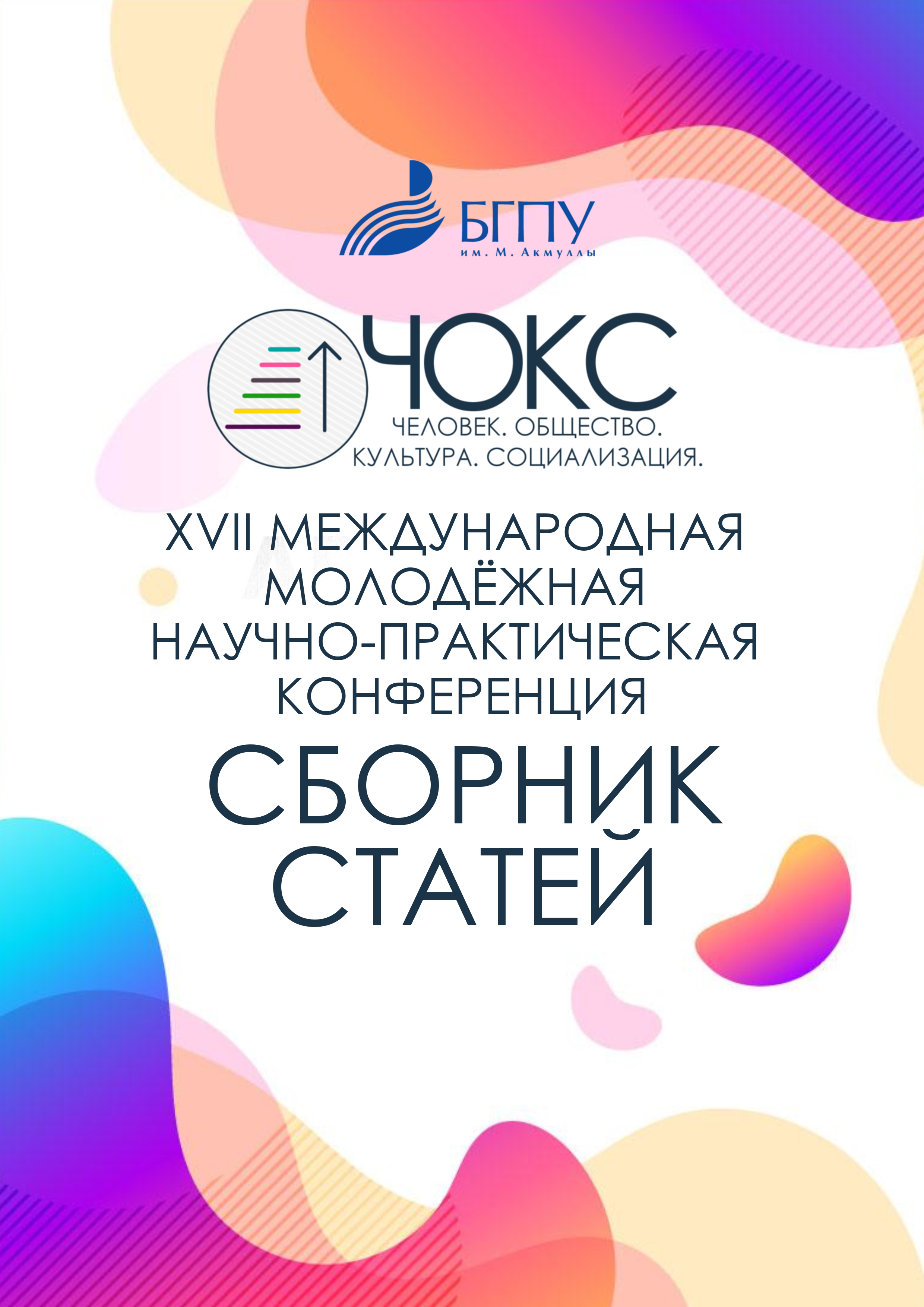 «Башкирский государственный педагогический университет им. М. Акмуллы»(ФГБОУ ВО «БГПУ им. М. Акмуллы»)ЧЕЛОВЕК. ОБЩЕСТВО.КУЛЬТУРА.СОЦИАЛИЗАЦИЯМатериалы XVII Международной молодёжной научно-практической конференции УФА – 2021УДК 37.01 ББК 74.04(2)7 Человек. Общество. Культура. Социализация: материалы XVII Международной молодёжной научно-практической конференции / под ред. Т.З. Уразметова. – Уфа: ООО «Принт+», 2021. – 791 с. – Текст: непосредственный. В предлагаемом читателю сборнике представлены материалы XVII Международной молодёжной научно-практической конференции «Человек. Общество. Культура. Социализация», которая проходила 23-24 апреля 2021 года в Институте исторического, правового и социально-гуманитарного образования Башкирского государственного педагогического университета им. М. Акмуллы. Выступления охватывают широкий круг вопросов: социально-экономические, политические, правовые проблемы современного общества, деятельность информационно-аналитических центров, сохранение информационной безопасности страны, научное исследование института семьи и детства, формирование положительных культурных ценностей у подрастающего поколения. Сборник адресуется учителям, студентам, аспирантам, магистрантам и всем интересующимся актуальными проблемами педагогики и культурологии. Научные редакторы: В.Л. Бенин, Р.А. Гильмиянова, Н.В. Суханова, Т.З. Уразметов, А.И. Шагапов. Художественные редакторы: А.М. Асылгузина, Ю.И. Кильбахтина (студ. ИИПСГО).  ISBN 978-5-6045301-2-2Изд-во БГПУ, 2021СОДЕРЖАНИЕСЕКЦИЯ 1. АКТУАЛЬНЫЕ ПРОБЛЕМЫ ТЕОРИИ И ПРАКТИКИ СОЦИАЛЬНОЙ ПСИХОЛОГИИ	19ПОДВЕРЖЕННОСТЬ ЮНОШЕСКОГО ВОЗРАСТА РАДИКАЛЬНЫМ ИДЕЯМ НА ПРИМЕРЕ ОБРАЗА РАСКОЛЬНИКОВАИ. АДЫЛХАНОВ	19ВЛИЯНИЕ ПСИХИЧЕСКИХ ЗАБОЛЕВАНИЙ НА ПРОЯВЛЕНИЯ НАСИЛИЯР. БАРАНОВ	24НЕБЛАГОПОЛУЧНАЯ СЕМЬЯ КАК ФАКТОР ДЕСОЦИАЛИЗАЦИИ РЕБЕНКАЭ. КУЛУЕВА	28КРИТЕРИИ ВЫБОРА МОДЕЛЕЙ ПОВЕДЕНИЯ В ДЕЛОВОМ ОБЩЕНИИО. НАУМЕНКО	32МЕТАФОРИЧЕСКИЕ АССОЦИАТИВНЫЕ КАРТЫ В РАБОТЕ ПСИХОЛОГА С ПРИЕМНЫМИ ДЕТЬМИК. НИЗАЕВА	34«ДИЗАЙНЕРСКИЕ» НАРКОТИКИ – НОВАЯ ЧУМА? А. РАВИЛОВА	38ОРГАНЫ ОПЕКИ И ПОПЕЧИТЕЛЬСТВА В СИСТЕМЕ СОЦИАЛЬНОЙ ЗАЩИТЫ ДЕТСТВАО. НОВИКОВА	41КОУЧИНГОВАЯ МОДЕЛЬ, НАПРАВЛЕННАЯ НА УКРЕПЛЕНИЕ ЖИЗНЕСТОЙКОСТИ ЛИЦ ПРЕДПЕНСИОННОГО ВОЗРАСТА В ПРОЦЕССЕ ПЕРЕПРОФИЛИЗАЦИИС. РЯБОВА	48ИЗУЧЕНИЕ ПРОФЕССИОНАЛЬНОЙ КОМПЕТЕНТНОСТИ РАБОТНИКА В СОЦИАЛЬНО-КУЛЬТУРНОЙ СФЕРЕС. САЯХОВА	56СЕКЦИЯ 2. МИРОВОЕ КУЛЬТУРНОЕ НАСЛЕДИЕ В XXI	62ИСТОРИЯ РАЗВИТИЯ КУЛЬТУРНОГО КЛАСТЕРАН. АБДУЛЛИНА	62ИЗУЧЕНИЕ ФОРМ И МЕТОДОВ СОЦИАЛЬНО-КУЛЬТУРНОЙ ПРОФИЛАКТИКИ ЭКСТРЕМИЗМА В МОЛОДЕЖНОЙ СРЕДЕГ. АДИЯТУЛЛИНА,	66ДОМ КУЛЬТУРЫ КАК СУБЪЕКТ ОРГАНИЗАЦИИ КУЛЬТУРНО- ДОСУГОВОЙ ДЕЯТЕЛЬНОСТИГ. АФАНАСЬЕВА,	70ЧТО ТАКОЕ «КУЛЬТУРА ОТМЕНЫ»? И. ГАЗИЕВА,	76ФОРМЫ И ВИДЫ УЧАСТИЯ РЕЛИГИОЗНЫХ ОРГАНИЗАЦИЙ В РАЗВИТИИ СОЦИАЛЬНО КУЛЬТУРНОЙ СФЕРЫМ. ГАЛИЕВА,	79ТЕМА ГУЛАГА В ПРОИЗВЕДЕНИЯХ А.И. СОЛЖЕНИЦЫНА И М.М. ПРИШВИНАК. ГАЛИНА,	82СОВРЕМЕННАЯ МОДЕЛЬ ПИТАНИЯ И ЕЕ ОТРАЖЕНИЕ В СОЦИО-КУЛЬТУРНОЙ СРЕДЕА. ГАЛЛЯМОВА,	86О ПЕРСИДКОЙ ЗАИМСТВОВАННОЙ ЛЕКСИКЕ В ТАТАРСКОМ ЯЗЫКЕ И ЛИТЕРАТУРЕР. ЗАЙДУЛЛИН	94ТРАДИЦИОННАЯ КУЛЬТУРА РЕСПУБЛИКИ БАШКОРТОСТАН КАК ФАКТОР ТУРИСТСКОЙ ПРИВЛЕКАТЕЛЬНОСТИ РЕГИОНАК. КЕРНОВИЧ,	100ТРАДИЦИОННЫЕ КУЛЬТУРНЫЕ ЦЕННОСТИ КАК ВАЖНЫЙ ФАКТОР НАЦИОНАЛЬНОЙ БЕЗОПАСНОСТИ СОВРЕМЕННОГО ОБЩЕСТВАЗ. КУСЯРБАЕВА,	106СЕМАНТИКА КУЛЬТУРНО-ИСТОРИЧЕСКИХ ОБЪЕКТОВ ЕКАТЕРИНБУРГА В КОНЦЕПЦИИ ФОРМИРОВАНИЯ ГОРОДСКОЙ ИДЕНТИЧНОСТИТ. МУСАЕВ,	109ВЛИЯНИЕ ВИЗАНТИИ НА ФОРМИРОВАНИЕ КУЛЬТУРЫ КИЕВСКОЙ РУСИП. НУРЫЕВА	126ФАШИЗМ КАК ОСОБАЯ ФОРМА ЭКСТРЕМИСКОГО КАПИТАЛИСТИЧЕСКОГО ОБШЕСТВАЛ.САВЧЕНКО,	128ХИКИКОМОРИ КАК ФЕНОМЕН XXI ВЕКАР. САФИН,	134ПРОБЛЕМА ОСВОЕНИЯ КУЛЬТУРНОГО НАСЛЕДИЯ И СОВРЕМЕННЫЕ ИНФОРМАЦИОННЫЕ ТЕХНОЛОГИИ НА ПРИМЕРЕ ИНТЕРАКТИВНЫХ МУЗЕЕВТ. ФЕДОРОВА,	137ИЗУЧЕНИЕ ФОРМ СОЦИАЛЬНО-КУЛЬТУРНОЙ ДЕЯТЕЛЬНОСТИ В ДОШКОЛЬНОМ УЧРЕЖДЕНИИЯ. ХАЛИМОВА,	143ВЛИЯНИЕ КОРЕЙСКОГО ШОУ-БИЗНЕСА НА СОВРЕМЕННОЕ ОБЩЕСТВОИ. ХАСАНОВА,	148ИСКУССТВО СОВРЕМЕННОЙ ВИЗУАЛЬНОЙ РЕКЛАМЫ В КОНТЕКСТЕ ПРОБЛЕМЫ КУЛЬТУРНОГО ЗАГРЯЗНЕНИЯМ. ЧЕТВЕРКИНА,	151МУЗЕЙ В СОХРАНЕНИИ И ПРЕЗЕНТАЦИИ НЕМАТЕРИАЛЬНОГО КУЛЬТУРНОГО НАСЛЕДИЯ РЕСПУБЛИКИ БАШКОРТОСТАНА. ЮЛДАШБАЕВА,	157СЕКЦИЯ 3. ПЕДАГОГИЧЕСКИЕ НАУКИ И СОВРЕМЕННОЕ ОБРАЗОВАНИЕ ВЛИЯНИЕ РЕФОРМ В ОБРАЗОВАНИИ НА КУЛЬТУРНО- ДОСУГОВУЮ ДЕЯТЕЛЬНОСТЬ ШКОЛЬНИКОВ	163СПЕЦИФИКА МЕТОДИЧЕСКИХ РАЗРАБОТОК В ПРЕПОДАВАНИИ ПРЕДМЕТНОЙ ОБЛАСТИ «ОСНОВЫ ДУХОВНО-НРАВСТВЕННОЙ КУЛЬТУРЫ НАРОДОВ РОССИИ» Л. АЛЕКСЕЕВА,	163ПРИМЕНЕНИЕ ИНТЕРНЕТ ТЕХНОЛОГИЙ В ПРЕПОДАВАНИИ ОДНКНР В УСЛОВИЯХ НОВОГО ШКОЛЬНОГО СТАНДАРТАА. АСКАРОВА,	169МЕТОД ПРОЕКТОВ ПРИ ИЗУЧЕНИИ МИРОВОЙ ХУДОЖЕСТВЕННОЙ КУЛЬТУРЫА. АСЫЛГУЗИНА,	172СОВРЕМЕННЫЕ ПОДХОДЫ К ИСПОЛЬЗОВАНИЮ ПРОЕКТНЫХ ТЕХНОЛОГИЙ В ПРЕПОДАВАНИИ МИРОВОЙ ХУДОЖЕСТВЕННОЙ КУЛЬТУРЫА. АСЫЛГУЗИНА,	175ЭЛЕКТРОННОЕ УЧЕБНОЕ ПОСОБИЕ КАК ИННОВАЦИОННОЕ СРЕДСТВО ОБУЧЕНИЯ ЭКОНОМИЧЕСКИМ ДИСЦИПЛИНАМ В СОВРЕМЕННОМ ОБРАЗОВАНИИС. БЕЙДЕРМАН,	179РОЛЬ И ЗНАЧЕНИЕ ПРИМЕНЕНИЯ ИННОВАЦИОННЫХ ТЕХНОЛОГИЙ В ОБРАЗОВАТЕЛЬНОМ ПРОЦЕССЕС. БЕЙДЕРМАН,	186ФОРМИРОВАНИЕ ОБРАЗА ТЕЛА У ПОДРОСТКОВ  НА УРОКАХ МХКА. БЕЛОУСОВА,	194ОСОБЕННОСТИ РАЗРАБОТКИ РАБОЧЕЙ ТЕТРАДИ НА ТЕМУ «ИМИДЖ СОВРЕМЕННОГО ПРЕДПРИЯТИЯ», ТРУДНОСТИ И ВОЗМОЖНОСТИИ. БОГАТКИНА,	196ИСПОЛЬЗОВАНИЕ ВИДЕОМАТЕРИАЛОВ НА УРОКАХ МИРОВОЙ ХУДОЖЕСТВЕННОЙ КУЛЬТУРЫА. БОЯРКИНА,	200ОСОБЕННОСТИ РАЗРАБОТКИ УЧЕБНОГО ПОСОБИЯ ПО ДИСЦИПЛИНЕ «БАНКОВСКОЕ ДЕЛО» В КОЛЛЕДЖЕР. БЫКОВ,	203РОЛЬ РЕЛИГИИ В СОВРЕМЕННОМ ОБРАЗОВАНИИД. ВАГАПОВА	205МОДЕЛЬ ПЕДАГОГИКИ УПРАВЛЕНИЯ В ПОДГОТОВКЕ БУДУЩИХ МЕНЕДЖЕРОВ ОБРАЗОВАНИЯ В КЛАССИЧЕСКОМ УНИВЕРСИТЕТЕН. ВИКУЛИНА,	211НАГЛЯДНЫЕ МЕТОДЫ В ИЗУЧЕНИИ СОДЕРЖАТЕЛЬНОГО МОДУЛЯ «МИФЫ И СКАЗКИ НАРОДОВ РБ» В КУРСЕ ОДНКНР ДЛЯ 5 КЛАССАА. ГАБИДУЛЛИН,	219РЕАЛИЗАЦИЯ ПРЕДМЕТНОЙ ОБЛАСТИ ОДНКНР В СООТВЕТСТВИИ С ФГОСИ. ГАЛИЕВА,	223ИННОВАЦИОННЫЕ ТЕХНОЛОГИИ В ПРЕПОДАВАНИИ ЭКОНОМИКИГ. ГАЛИЯНОВА,	227«ЭКОНОМИКА ПРЕДПРИЯТИЯ» КАК ДИСЦИПЛИНА СОЦИАЛЬНО-ГУМАНИТАРНОГО ЦИКЛА: ЕЁ ЗНАЧЕНИЕ И РОЛЬ В ПОДГОТОВКЕ СПЕЦИАЛИСТАЭ. ДАУТОВА,	233АКТУАЛЬНОСТЬ ВНЕДРЕНИЯ ИННОВАЦИОННЫХ МЕТОДОВ В ОБУЧЕНИЕЭ. ДАУТОВА,	239ВЛИЯНИЕ КОММУНИКАТИВНОЙ СРЕДЫ ТВОРЧЕСКИХ ОБЪЕДИНЕНИЙ В ДОПОЛНИТЕЛЬНОМ ОБРАЗОВАНИИ НА ФОРМИРОВАНИЕ И ВОСПИТАНИЕ ЛИЧНОСТИ УЧАЩИХСЯ НА ПРИМЕРЕ ТУРИСТСКО-КРАЕВЕДЧЕСКОГО КРУЖКАЕ. ЕРОХИНА,	247ЗНАЧЕНИЕ ЦИКЛА ГУМАНИТАРНЫХ ДИСЦИПЛИН В СИСТЕМЕ ВОЕННОЙ ПОДГОТОВКИ БУДУЩИХ ОФИЦЕРОВА. ЗАКИРЬЯНОВ,	254МЕТОДОЛОГИЧЕСКИЕ ПОДХОДЫ В ОБУЧЕНИИ ПРЕДПРИНИМАТЕЛЕЙ В СОЦИАЛЬНОЙ СФЕРЕА. ЗИНАТУЛЛИНА,	261ОСОБЕННОСТИ СОВРЕМЕННОГО НАЛОГООБЛОЖЕНИЯ ОБРАЗОВАТЕЛЬНОЙ ОРГАНИЗАЦИИЗ. ИБРАГИМОВА,	267ПРИМЕНЕНИЕ АУДИОВИЗУАЛЬНЫХ СРЕДСТВ В ПРЕПОДАВАНИИ МИРОВОЙ ХУДОЖЕСТВЕННОЙ КУЛЬТУРЕД. ИСХАКОВА,	274ПРАВОВЫЕ ОСНОВЫ СИСТЕМЫ ДОПОЛНИТЕЛЬНОГО ОБРАЗОВАНИЯ ДЕТЕЙГ. КАГИРОВА,	277ИСПОЛЬЗОВАНИЕ ИНФОРМАЦИОННЫХ ТЕХНОЛОГИЙ В ПРЕПОДАВАНИИ МИРОВОЙ ХУДОЖЕСТВЕННОЙ КУЛЬТУРЫИ. КОКОРИНА,	285СОХРАНЕНИЕ АКАДЕМИЗМА КАК ПРОБЛЕМА ХУДОЖЕСТВЕННО-ЭСТЕТИЧЕСКОГО ОБРАЗОВАНИЯ В УСЛОВИЯХ ДИСТАНЦИОННОГО ОБУЧЕНИЯЕ. КОНЦЕВАЯ,	289ПОЛОВОЕ ВОСПИТАНИЕ И СЕКСУАЛЬНОЕ ОБРАЗОВАНИЕ ДЕТЕЙ И ПОДРОСТКОВ: ШКОЛЬНЫЕ ПРЕДМЕТЫ, ЛИТЕРАТУРА И ДОСТУПНОСТЬ КНИГ В БИБЛИОТЕКАХН. КРЮКОВА,	296ПРИМЕНЕНИЕ ИГРОВЫХ ОБРАЗОВАТЕЛЬНЫХ ТЕХНОЛОГИЙ В ИЗУЧЕНИИ ПРЕДМЕТНОЙ ОБЛАСТИ «ИСКУССТВО» Д. КУТУЕВ,	299ПЕДАГОГИЧЕСКОЕ ОБРАЗОВАНИЕ КАК ФАКТОР РАЗВИТИЯ ОБЩЕСТВА В УСЛОВИЯХ СОЦИАЛЬНО-ЭКОНОМИЧЕСКОГО КРИЗИСАР.О. МАТРЕНИН	305ОСОБЕННОСТИ ИЗУЧЕНИЯ ВОПРОСОВ БОРЬБЫ С БЕЗРАБОТИЦЕЙ В РАМКАХ ДИСЦИПЛИНЫ «МЕНЕДЖМЕНТ» Р. МАХМУТОВА,	311МИРОВАЯ ХУДОЖЕСТВЕННАЯ КУЛЬТУРА КАК СРЕДСТВО ФОРМИРОВАНИЯ СОЦИАЛЬНОЙ ПОЗИЦИИ СОВРЕМЕННОГО ШКОЛЬНИКАЕ. МИКИТЮК,	314МЕТОДИКА ИСПОЛЬЗОВАНИЯ ИННОВАЦИОННЫХ ТЕХНОЛОГИЙ В ПРЕПОДАВАНИИ МИРОВОЙ ХУДОЖЕСТВЕННОЙ КУЛЬТУРЫ В СРЕДНЕЙ ШКОЛЕА. МИНГАЗОВА,	317ПРОЕКТНЫЕ ТЕХНОЛОГИИ КАК ЭФФЕКТИВНЫЙ МЕХАНИЗМ ФОРМИРОВАНИЯ ДУХОВНО-НРАВСТВЕННЫХ КАЧЕСТВ ШКОЛЬНИКАЭ. МИННУЛЛИНА,	321ТЕОРЕТИЧЕСКИЕ ОСОБЕННОСТИ ИЗУЧЕНИЯ ТЕМЫ «АНИМЕ КАК НЕОТЪЕМЛЕМАЯ ЧАСТЬ ЯПОНСКОЙ КУЛЬТУРЫ» В КУРСЕ «МИРОВАЯ ХУДОЖЕСТВЕННАЯ КУЛЬТУРА» Р. МУНАСИПОВ,	324СОВРЕМЕННЫЕ ПОДХОДЫ К ПРЕПОДАВАНИЮ ДИСЦИПЛИНЫ «РЫНОК ЦЕННЫХ БУМАГ», ВХОДЯЩЕЙ В БЛОК СОЦИАЛЬНО-ГУМАНИТАРНЫХ ДИСЦИПЛИНА. МУХАМЕТШИНА,	327РАЗРАБОТКА ОБУЧАЮЩЕЙ СРЕДЫ ДЕТСКОГО САДА КАК УЧЕБНЫЙ ПРОЕКТ ДЛЯ БАКАЛАВРОВ-ДИЗАЙНЕРОВМ. ПЕТУХОВА,	333ПЕДАГОГИЧЕСКОЕ ОБРАЗОВАНИЕ КАК ФАКТОР РАЗВИТИЯ ОБЩЕСТВА В УСЛОВИЯХ СОЦИАЛЬНО-ЭКОНОМИЧЕСКОГО КРИЗИСАИ. РЫНДИНА,	342ДИСТАНЦИОННОЕ ОБУЧЕНИЕ В ОБРАЗОВАТЕЛЬНОМ ПРОСТРАНСТВЕ В УСЛОВИЯХ ПАНДЕМИИА. СААЯ,	349ПРОФЕССИОНАЛЬНО-ЭТИЧЕСКИЙ КОДЕКС УЧИТЕЛЯ: МИФ ИЛИ РЕАЛЬНОСТЬ? Э. САДЫКОВА,	353ПЕДАГОГИЧЕСКИЙ ОТРЯД КАК ФОРМА ПРОФОРИЕНТАЦИОННОЙ РАБОТЫ СО ШКОЛЬНИКАМИЕ. ТИТОВА,	356СПЕЦИФИКА НАУЧНОГО ПОЗНАНИЯ В СОВРЕМЕННОМ МИРЕВ. ТРОЯНОВСКАЯ,	359АКТУАЛЬНОСТЬ ИЗУЧЕНИЯ ИНФОРМАЦИОННОЙ ЭКОНОМИКИ В КУРСЕ СОЦИАЛЬНО-ЭКОНОМИЧЕСКИХ ДИСЦИПЛИНД. ТУРКМЕНОВА,	362ИСТОРИЯ И СОВРЕМЕННОСТЬ ОБРАЗОВАНИЯВ. ФОМИЧЕВА,	369ПРИМЕНЕНИЕ МЕТОДА БЕСЕДЫ НА УРОКАХ МИРОВОЙ ХУДОЖЕСТВЕННОЙ КУЛЬТУРЫЛ. ХАМИДУЛЛИНА,	376ИНТЕЛЛЕКТ-КАРТА КАК ЭФФЕКТИВНЫЙ ИНСТРУМЕНТ РАБОТЫ С МАТЕРИАЛОМ НА УРОКАХ МИРОВОЙ ХУДОЖЕСТВЕННОЙ КУЛЬТУРЫА. ХАННАНОВА,	379КОММУНИКАТИВНАЯ КУЛЬТУРА ПРЕПОДАВАТЕЛЯ И ЕЕ ВЛИЯНИЕ НА ПРОФЕССИОНАЛЬНУЮ ПОДГОТОВКУ СТУДЕНТА ВУЗАЛ.Р. ХИСМАТУЛЛИНА, А.А. МИННИГАЛЕЕВА, Д.М. СОЛОХА	382РОЛЬ НАСТАВНИКА В СИСТЕМЕ ВЫСШЕГО ОБРАЗОВАНИЯИ. ШАЙХУТДИНОВА,	389ОРГАНИЗАЦИЯ ВНЕУРОЧНОЙ ДЕЯТЕЛЬНОСТИ В ОБЛАСТИ ИСКУССТВА КАК СПОСОБ ФОРМИРОВАНИЯ УНИВЕРСАЛЬНЫХ УЧЕБНЫХ ДЕЙСТВИЙВ. ШАМИДАНОВА,	392СОЦИАЛЬНО-ГУМАНИТАРНЫЙ ЦИКЛ ДИСЦИПЛИН И ЕГО ЗНАЧЕНИЕ В ПОДГОТОВКЕ СПЕЦИАЛИСТАС. ШАММЕДОВА,	395КОМПЕТЕНТНОСТНО-ОРИЕНТИРОВАННЫЕ ЗАДАНИЯ КАК СРЕДСТВО ОЦЕНИВАНИЯ ПРОФЕССИОНАЛЬНОЙ ГОТОВНОСТИ БУДУЩИХ ПЕДАГОГОВР. ШАМСУТДИНОВА,	401ЭКОНОМИКА ЗНАНИЙ КАК СТРАТЕГИЯ РАЗВИТИЯ ОБРАЗОВАНИЯЭ. ШАФЕЕВА,	408НЕКОТОРЫЕ АСПЕКТЫ РЕАЛИЗАЦИИ ПРАВА ДЕТЕЙ С ОГРАНИЧЕННЫМИ ВОЗМОЖНОСТЯМИ ЗДОРОВЬЯ НА РЕАБИЛИТАЦИЮ В ОБРАЗОВАТЕЛЬНОЙ СИСТЕМЕН. ШЕСТАКОВА, З. КАРИМОВА,	411СЕКЦИЯ 4. СОЦИАЛЬНО-ЭКОНОМИЧЕСКИЕ, ПОЛИТИЧЕСКИЕ И ПРАВОВЫЕ ПРОБЛЕМЫ СОВРЕМЕННОГО ОБЩЕСТВА	414ИЗУЧЕНИЕ ФОРМ И МЕТОДОВ СОЦИАЛЬНО-КУЛЬТУРНОЙ ПРОФИЛАКТИКИ ЭКСТРЕМИЗМА В МОЛОДЕЖНОЙ СРЕДЕГ. АДИЯТУЛЛИНА,	414ИНТЕЛЛЕКТУАЛЬНАЯ СОБСТВЕННОСТЬ: ПОНЯТИЕ, ИСТОЧНИКИ ПРАВОВОГО РЕГУЛИРОВАНИЯМ. АХКАМОВА,	418ХАРАКТЕРИСТИКА ИНТЕЛЛЕКТУАЛЬНЫХ ПРАВ НА РЕЗУЛЬТАТЫ ИНТЕЛЛЕКТУАЛЬНОЙ ДЕЯТЕЛЬНОСТИА. ВАЛЕЕВ,	420ОБЪЕКТЫ СМЕЖНЫХ ПРАВ: ПОНЯТИЕ, ПРИЗНАКИ, ВИДЫА. ВАЛИДОВА,	426ПРИБЫЛЬ КАК ПОКАЗАТЕЛЬ ЭФФЕКТИВНОСТИ ДЕЯТЕЛЬНОСТИ ПРЕДПРИЯТИЯТ. ГАБИТОВА,	429РАЗВИТИЕ СОЦИАЛЬНОЙ СФЕРЫ В УСЛОВИЯХ ЦИФРОВИЗАЦИИ ЭКОНОМИКИ НА ПРИМЕРЕ РЕСПУБЛИКИ БАШКОРТОСТАНИ. ГАЛИКЕЕВ,	434ПОНЯТИЕ И СУЩНОСТЬ ПРЕДПРИНИМАТЕЛЬСТВА В СОЦИАЛЬНОЙ СФЕРЕГ. ГАЛИМОВА,	439ГОСУДАРСТВЕННЫЕ ЦЕННЫЕ БУМАГИ КАК ИНСТРУМЕНТ СТАБИЛИЗАЦИОННОЙ ЭКОНОМИЧЕСКОЙ ПОЛИТИКИ ГОСУДАРСТВАА. ГАНИЕВА,	445ИСПОЛЬЗОВАНИЕ СОВРЕМЕННЫХ DIGITAL-КАНАЛОВ И SMM-ТЕХНОЛОГИЙ В ПРОДВИЖЕНИИ СОЦИАЛЬНО-ЭКОНОМИЧЕСКИХ КАНАЛОВС. ГОРАЗОВ,	451ПРОИСХОЖДЕНИЕ И СУЩНОСТЬ ДЕНЕГ. СООТНОШЕНИЕ ПОНЯТИЙ «ФИНАНСОВЫЕ ИНСТРУМЕНТЫ» И «ФИНАНСОВЫЕ ДЕНЬГИ» Т. ЕРМЫШЕВА,	458НАЛИЧНО-ДЕНЕЖНЫЙ И БЕЗНАЛИЧНЫЙ ОБОРОТ В РОССИЙСКОЙ ФЕДЕРАЦИИТ. ЕРМЫШЕВА,	464СОВРЕМЕННОЕ СОСТОЯНИЕ РЫНКА ПОТРЕБИТЕЛЬСКОГО КРЕДИТОВАНИЯ В РОССИИА. ЖУЛЬКОВА,	472АНАЛИЗ ПРИЧИН НИЗКОЙ ВЫЖИВАМОСТИ МАЛОГО БИЗНЕСА В РОССИИМ. ЗИНАТУЛЛИН	479КОЛЛЕКТИВНОЕ УПРАВЛЕНИЕ ИМУЩЕСТВЕННЫМИ ПРАВАМИ АВТОРОВ И ПРАВООБЛАДАТЕЛЕЙ: ЦЕЛИ, ОРГАНИЗАЦИИ, ФУНКЦИИР. ИЛАЛТДИНОВА,	487ПРАВОВЫЕ ОСНОВЫ СИСТЕМЫ ДОПОЛНИТЕЛЬНОГО ОБРАЗОВАНИЯ ДЕТЕЙГ. КАГИРОВА,	490ЮРИДИЧЕСКИЕ И ТЕХНИЧЕСКИЕ СРЕДСТВА ЗАЩИТЫ ПРАВ НА ОБЪЕКТЫ ИНТЕЛЛЕКТУАЛЬНОЙ ДЕЯТЕЛЬНОСТИР. КУТЛУАХМЕТОВА,	498РОЛЬ ИННОВАЦИЙ В СОВРЕМЕННОМ РАЗВИТИИ ОБЩЕСТВАД. КУЧМУХАМЕТОВ,	502ГОСУДАРСТВЕННЫЙ ДОЛГ РОССИЙСКОЙ ФЕДЕРАЦИИ: СОВРЕМЕННОЕ СОСТОЯНИЕО. ЛАКТИОНОВА,	505ОСОБЕННОСТИ ИЗУЧЕНИЯ ЗАЩИТЫ ПРАВ ПОТРЕБИТЕЛЕЙ В КУРСЕ ЭКОНОМИКИ СОЦИАЛЬНОЙ СФЕРЫ ПОД ПРИЗМОЙ РЕАЛИЗАЦИИ ПРАВА НА ПРОСВЕЩЕНИЕЕ. МАТВИЕНКО,	510СТАБИЛИЗАЦИОННАЯ ЭКОНОМИЧЕСКАЯ ПОЛИТИКА ГОСУДАРСТВАЕ. МИНИХАНОВА,	515АВТОРСКИЕ ПРАВА НА МУЛЬТИМЕДИЙНЫЕ ПРОДУКТЫЮ. МУЛЛАХАНОВА,	521ПРОЦЕДУРА ПОЛУЧЕНИЯ ПАТЕНТА НА ОБЪЕКТЫ ПАТЕНТНЫХ ПРАВС. МУРТАЗИНА,	526РЫНОК ЦЕННЫХ БУМАГ КАК ЭЛЕМЕНТ СТАБИЛИЗАЦИОННОЙ ЭКОНОМИЧЕСКОЙ ПОЛИТИКИ ГОСУДАРСТВАА. МУХАМЕТШИНА,	536ИНВЕСТИЦИОННАЯ ДЕЯТЕЛЬНОСТЬ ПРЕДПРИЯТИЯ И ОЦЕНКА ЕЁ ЭФФЕКТИВНОСТИА. НАДЫРГУЛОВА,	542ИНВЕСТИЦИИ И ОЦЕНКА ИХ ЭФФЕКТИВНОСТИА. НАДЫРГУЛОВА,	547РОЛЬ КРЕДИТА В СТАБИЛИЗАЦИИ ЭКОНОМИКИЕ. РАЧКОВА,	553К ВОПРОСУ О РАЗВИТИИ СФЕРЫ КРЕДИТОВАНИЯ РОССИЙСКОЙ ФЕДЕРАЦИИ В СОВРЕМЕННЫХ УСЛОВИЯХЕ. РАЧКОВА,	560ИНТЕЛЛЕКТУАЛЬНЫЕ ПРАВА НА СЕЛЕКЦИОННЫЕ ДОСТИЖЕНИЯЕ. РЫЖОВА,	567СУЩНОСТЬ СОВРЕМЕННОГО РОССИЙСКОГО ПРАВАА. СКРЫЛЬНИКОВА,	572ПАРАДИГМЫ РАЗВИТИЯ ПРЕДПРИНИМАТЕЛЬСКИХ СПОСОБНОСТЕЙ В МАЛОМ И СРЕДНЕМ БИЗНЕСЕТАЛАНТБЕК УУЛУ Ч.,	578НАИМЕНОВАНИЕ ПРОИСХОЖДЕНИЯ ТОВАРА КАК ОБЪЕКТ ПРАВОВОЙ ОХРАНЫД. ТИМАНКИНА,	583СЕМЬЯ В СОВРЕМЕННОМ ОБЩЕСТВЕА. ТУХВАТУЛЛИНА,	586СОВРЕМЕННЫЕ АСПЕКТЫ СОЦИОЛОГИИ ТРУДАР. ХАЛИУЛЛИН,	588СЕКРЕТ ПРОИЗВОДСТВА («НОУ-ХАУ») КАК ОБЪЕКТ ИНТЕЛЛЕКТУАЛЬНОЙ СОБСТВЕННОСТИС. ХАЛИМОВА,	594ПРАВОВОЕ РЕГУЛИРОВАНИЕ ОТНОШЕНИЙ ИСПОЛЬЗОВАНИЯ ИНТЕЛЛЕТКУАЛЬНОЙ СОБСТВЕННОСТИ В УСЛОВИЯХ ИНТЕРНЕТ: СТАНОВЛЕНИЕ (ИСТОРИЯ) Э. ШАФИКОВА,	598ОБЩАЯ ХАРАКТЕРИСТИКА АВТОРСКОГО ПРАВА В ИНТЕРНЕТЕ И ЕГО ОСОБЕННОСТИР. ЮЛЧУРИНА,	603СЕКЦИЯ 5. CURRENT ISSUES IN THE HUMANITIES AND SOCIAL SCIENCES……………………………………………………………………606WORLDSKILLS CHAMPIONSHIP: A RESOURSE IN HELPING CREATE THE FUTUREE.A. MOROZ, D.YU. ZAKHAROVA, P.S. KRIVOSCHEKOVA, D.V. LANTUKH……………………………………………………………………606COMPETENCE APPROACH IN TRAINING DEFECTOLOGISTS AT THE PEDAGOGICAL UNIVERSITYF.A. KHUSNUTDINOVA, P.A. OBUKHOVA, A.I. LATYPOVA…………611AESTHETIC EDUCATION OF THE INDIVIDUAL (ACCORDING TO M.A. LIFSHITZ) F.A. KHUSNUTDINOVA, M.B. SHAKIROVA…………………………….617THE ROLE OF SCHOOL IN PERSONALITY DEVELOPMENTR.A. KOPTYUKH..…………………………………………………………...623THE COMMUNICATIVE FUNCTION OF LIBRARIES: DEVELOPMENT TRENDSYA.A. KOZHEVNIKOVA…………………………………………………...629 INFORMAL CONTACTS BETWEEN THE LIBRARY AND USERS IN SOCIAL MEDIAA.YU. MINASYAN………………………………………………………..…633CLUBHOUSE – A HYPE OR A PROMISING TOOL FOR BRANDING AN ORGANIZATION? E.I. MELNICHENKO………………………………………………………...636THE USE OF AUDIOBOOKS BY LIBRARIES (ON THE EXAMPLE OF THE COMPANY “LITRES”) M.V. STAROSTINА………………………………………………………….639SEXUAL UPBRINGING AND EDUCATION OF CHILDREN AND ADOLESCENTS: RUSSIAN AND FOREIGN SCHOOLS AND LIBRARIES COMPAREDN.N. KRYUKOVA…………………………………………………………...642THE LIBRARY AS THE THIRD PLACE FOR THE YOUNGER GENERATIONA.P. KOMAROVA…………………………………………………………...645ANTHROPOLOGY AS ONE OF THE MOST IMPORTANT SCIENCES IN THE MODERN WORLDA.I. IBRAGIMOVA…………………………………………………………..649PSYCHOLOGICAL AND PEDAGOGICAL SUPPORT FOR THE STUDENT IN THE DIGITAL EDUCATIONAL SPACEK.YA. KASIMOVA…………………………………………………………..655THE IMPACT OF THE INTERIOR ON THE PSYCHOLOGICAL STATE OF A PERSONN.E. KOSTRIGINA…………………………………………………………..658СЕКЦИЯ 6. ТЕОРЕТИЧЕСКИЕ И ПРИКЛАДНЫЕ ПРОБЛЕМЫ СОЦИАЛЬНОЙ ПЕДАГОГИКИ	664ОСОБЕННОСТИ ПРОФЕССИОНАЛЬНОЙ ДЕЯТЕЛЬНОСТИ ПЕДАГОГА-ПСИХОЛОГА СЕЛЬСКОЙ ШКОЛЫА. АБЗАЛИЛОВА,	664РЕАБИЛИТАЦИЯ ВОСПИТАННИКОВ СОЦИАЛЬНОГО ПРИЮТА КАК СОЦИАЛЬНО-ПЕДАГОГИЧЕСКАЯ ПРОБЛЕМАС. АДЕЛЬМУРДИНА,	668ОСОБЕННОСТИ СОЦИАЛИЗАЦИИ ДЕТЕЙ С РАС В ДОШКОЛЬНОМ ОБРАЗОВАТЕЛЬНОМ УЧРЕЖДЕНИИЕ. БАБОШИНА,	672ОРГАНИЗАЦИОННО МЕТОДИЧЕСКОЕ СОПРОВОЖДЕНИЕ ФОРМИРОВАНИЯ НАВЫКОВ СОЦИАЛЬНО-БЫТОВОЙ ОРИЕНТИРОВКИ ОБУЧАЮЩИХСЯ С ИНТЕЛЛЕКТУАЛЬНЫМИ НАРУШЕНИЯМИА. БАЙДИМИРОВА,	679КУЛЬТУРНО-ДОСУГОВАЯ ДЕЯТЕЛЬНОСТЬ КАК СРЕДСТВО РАЗВИТИЯ ТВОРЧЕСКОГО ПОТЕНЦИАЛА СЕЛЬСКИХ ПОДРОСТКОВЗ. ГАНИЕВА,	686РИСКИ ВТОРИЧНОГО СИРОТСТВА КАК ОБЪЕКТ СОЦИАЛЬНОГО УПРАВЛЕНИЯЕ. ГОРБЕНКО,	691СОДЕРЖАНИЕ СОЦИАЛЬНО-ПЕДАГОГИЧЕСКОЙ ДЕЯТЕЛЬНОСТИ С ДЕТЬМИ-СИРОТАМИ И ДЕТЬМИ, ОСТАВШИМИСЯ БЕЗ ПОПЕЧЕНИЯ РОДИТЕЛЕЙ, В УЧРЕЖДЕНИИ СРЕДНЕГО ПРОФЕССИОНАЛЬНОГО ОБРАЗОВАНИЯР. ИШМУХАМЕТОВА,	697ОСОБЕННОСТИ ОРГАНИЗАЦИИ СОЦИАЛЬНО-ПЕДАГОГИЧЕСКОЙ ДЕЯТЕЛЬНОСТИ ПО АДАПТАЦИИ ОБУЧАЮЩИХСЯ К УСЛОВИЯМ ОБУЧЕНИЯ В СРЕДНЕЙ ШКОЛЕГ. МУХАМЕДЬЯНОВА,	703КОММУНИКАТИВНЫЕ НАВЫКИ У ДЕТЕЙ С ОВЗК. МУХИНА,	709ПСИХОЛОГО - ПЕДАГОГИЧЕСКОЕ СОПРОВОЖДЕНИЕ ИНДИВИДУАЛИЗАЦИИ ОБУЧЕНИЯ ДЕТЕЙ С ОВЗ В УСЛОВИЯХ СРЕДНЕЙ ОБЩЕОБРАЗОВАТЕЛЬНОЙ ШКОЛЫО. ПОДРЯДОВА,	716СПЕЦИАЛИСТ ПО РАБОТЕ С СЕМЬЕЙ: СОДЕРАЖАНИЕ И МЕТОДЫ ПРОФЕССИОНАЛЬНОЙ ДЕЯТЕЛЬНОСТИЯ. РЯБОВА,	723НАПРАВЛЕНИЯ РЕАЛИЗАЦИИ ТЕХНОЛОГИИ КОМПЛЕКСНОГО СОПРОВОЖДЕНИЯ ЗАМЕЩАЮЩЕЙ СЕМЬИЕ. САННИКОВА,	730ОСОБЕННОСТИ ОРГАНИЗАЦИИ И ПРОВЕДЕНИЯ СОЦИАЛЬНО-ПЕДАГОГИЧЕСКОЙ ДИАГНОСТИКИЭ. САФИНА,	736К ВОПРОСУ СОЦИАЛЬНО-ПЕДАГОГИЧЕСКОЙ ПРОФИЛАКТИКИ ПОДРОСТКОВОГО БУЛЛИНГА В ОБЩЕОБРАЗОВАТЕЛЬНОЙ ШКОЛЕА.СИДОРЕНКО,	742РОЛЬ СОЦИАЛЬНОЙ ОТВЕТСВЕННОСТИ В ПРОЦЕССЕ СОЦИАЛЬНОГО ВОСПИТАНИЯ И СОЦИАЛЬНОГО РАЗВИТИЯ ПОДРОСТАЮЩЕГО ПОКОЛЕНИЯД. СОЛОВЬЕВА,	750СОВРЕМЕННАЯ МОЛОДЕЖЬ: ПРОБЛЕМЫ И ПЕРСПЕКТИВЫА. ХАЛИЛОВА,	758СЕКЦИЯ 7. ИНФОРМАЦИОННАЯ КУЛЬТУРА XXI	761ИСКУССТВО В СМИ И ПРОДВИЖЕНИЕ ИНФОРМАЦИИ В СМКЮ. КИЛЬБАХТИНА	761К ВОПРОСУ О ПРОФЕССИОНАЛЬНОЙ СОЦИАЛИЗАЦИИ МОЛОДЫХ СПЕЦИАЛИСТОВ В БЕЛОРУССКОЙ IT-СФЕРЕЛ.И. ПОДГАЙСКАЯ, А.В. ШАРАМОК	763РОЛЬ СОЦИАЛЬНЫХ СЕТЕЙ И ВИДЕОХОСТИНГОВ В КУЛЬТУРЕ РОССИИ В ПЕРИОД ПАНДЕМИИ КОРОНАВИРУСАД. ПОТОПА	770СЕКЦИЯ 8. ИНТЕРНЕТ И СОЦИАЛЬНЫЕ СЕТИ	777ИНТЕРНЕТ: ПОДХОДЫ К ОПРЕДЕЛЕНИЮ ПОНЯТИЯД. АХМЕТЗЯНОВА	777КНИЖНЫЕ БЛОГЕРЫ В СИСТЕМЕ РЕКОМЕНДАЦИИ ЛИТЕРАТУРЫ: РАЗНООБРАЗИЕ ПОДХОДОВЛ. ЯЦУШКИНА	782СЕКЦИЯ 1. АКТУАЛЬНЫЕ ПРОБЛЕМЫ ТЕОРИИ И ПРАКТИКИ СОЦИАЛЬНОЙ ПСИХОЛОГИИПОДВЕРЖЕННОСТЬ ЮНОШЕСКОГО ВОЗРАСТА РАДИКАЛЬНЫМ ИДЕЯМ НА ПРИМЕРЕ ОБРАЗА РАСКОЛЬНИКОВАИ. Адылханов  Башкирский государственный педагогический университет им. М. Акмуллы (г.Уфа)Научный руководитель: В.Л. Бенинпрофессор, доктор педагогических наук Аннотация. На материале произведения Ф.М. Достоевского рассматривается влияние радикальных идей на подростков юношеского возраста. Ключевые слова: образ, осмысление, преступление, юношество. Максимализм – чрезмерная крайность во взглядах, требования и т.п. [3] Также максимализм можно характеризовать как требование полного переустройства мира, из-за чего делается основной акцент на себя, а не на окружающем мире. Зацикленность свойственна юношескому максимализму, она проявляет себя в чрезмерной увлечённости чем-либо. Отличительной чертой юношеского возраста считается осознание своего места в мире, своего отношения к нему, формирование собственного мировоззрения. Юношескому возрасту присущи крайние суждения. Составляя картину окружающей действительности, юноши ведут себя так, как если бы объективная действительность подчинялась их субъективным суждениям, а не суждения – действительности, такая ситуация складывается из-за только начавшегося формироваться мировоззрения [10, с. 154]. Важным моментом в этом возрасте является самосознание, под которым понимается осознание субъектом себя, а представление о себе складывается в идеальный «Образ Я». В поисках своего стиля максимализм может толкать юношей к резкой смене образа жизни, юноша может начать экспериментировать со своим стилем одежды, начать носить что-то строгое или наоборот простое; делать нестандартные причёски, которые будут привлекать всеобщее внимание.Максимализм присущ юношам в связи с тем, что они обладают нужной психофизической силой для решительных действий, также они – та группа людей, которая не обладает в полной мере всеми социальными благами, из-за чего возрастает риск ухода в криминальное окружение. Из-за радикальности во взглядах в таком возрасте в наименьшей мере происходит прогнозирование последствий своих поступков, а в наибольшей – решения принимаются под давлением острых ощущений. Возникает желание каких-то глобальных перемен, ставятся неадекватные цели, а пути их достижения абстрактны и не имеют конкретных задач, при максимализме хочется достигнуть всего и сразу с минимально затраченными усилиями, из-за чего быстро теряется интерес к цели, если цель сразу не достигается. В случае достижении цели полученный результат завышается. Или же всё может пойти по другому сценарию: когда юноша захвачен чем-то и не может от этого отвлечься, тем самым тратя все силы и ресурсы на достижение чего-то.Категоричное непринятие чужих мнений и рассмотрение собственных суждений как критерия истины свойственно максимализму из-за переоценки своей значимости. Вследствие этого возможны резкие агрессивные поступки даже по пустякам, также завышенная требовательность к окружающим людям из чувства собственной правоты, что может привести к отказу от общения с человеком, если взгляды расходятся.Ещё одной чертой максимализма является крайняя принципиальность. Если юноша убежден в чем-то, то будет следовать этому из-за стремления к идеальности во всём. Даже если его будут переубеждать или объяснять, почему он не прав, он может грубо или резко отстаивать свои позиции в общении со сверстниками, старшими. Кроме этого, максимализм сопровождается субъективным чувством взрослости, так как юноши хотят, чтобы к мнению прислушивались, спрашивали совета. Рука об руку с максимализмом идёт крайний эгоизм, который проявляется в нетерпимости к слабостям других людей. Такое поведение может быть объяснено тем, что люди в этом возрасте слишком сосредоточены на своих переживаниях и не видят никого вокруг. Им кажется, что их проблемы уникальны и присущи только им.Из-за сложных, часто конфликтных отношений со старшими, непризнания их авторитета, юношество в основном основывается на взглядах из их окружения или на собственных суждениях, тем самым становясь конформными в отношениях со сверстниками; зависимыми от «идеального образа», который они себе представляют. Основной задачей юности считается личное самоопределение в мире, которое включает формирование целостной смысловой картины; личного представления о мире; смысле собственного существования. Из-за этого оценка самого себя может иметь противоречивый и неоднозначный характер.Поскольку идеалы старших поколений из-за радикальности во взглядах поддаются сомнению или вообще отвергаются, то юноши ищут собственные жизненные пути вследствие чего формируется взгляд на мир и формируется личность. Негативным эффектом этого, может быть и крайний перфекционизм, желание сделать всё идеально, а из-за невозможности сделать всё идеально стрессы и неадекватные реакции по пустякам.Такое поведение может формируется, поскольку чувство взрослости присущее максимализму уже есть, а механизмы психики ещё не сформированы, вместе с этим юноша желает вырваться на свободу от родительской опеки и стать независимым членом общества, начать самому работать, зарабатывать деньги, иметь свой дом со всей утварью. Из-за чего растёт опасность попадания в экстремистские группировки «В качестве базы для формирования религиозно-политических экстремистских организаций выступают граждане юношеского возраста. В этот период легко происходит переход от максималистской картины мира к экстремистской. Малообразованные, не имеющие рабочих мест и социальной защиты они находят психологическую защиту в крайних взглядах и мнениях. Экстремизм, особенно имеющий религиозные корни, может представлять собой способ разрешения социально-идеологических противоречий, сложившихся в обществе» [11]. В силу максимализма юношам кажется, что родители слишком многого требуют от них, чрезмерно опекают их и постоянно учат их жить. Зачастую, последствием таких отношений становиться испорченные отношения с родителями, а порой и прекращение общения на долгое время или навсегда. «Особенности возрастного максимализма проявляются не только в светлых поисках мудрости и знания, но и в отчаянии нигилистического отрицания, готовности преступить через сформироваанные в процессе исторического развития общества ценности, нормы и идеалы» [6].Негативным результатом таких отстранений от семьи вследствие радикальности взглядов может стать: уход в антисоциальные общества и активное участие в их деятельности; приобщение к сектам, чаще всего именно молодёжь поддаётся влиянию таких групп. «Процессы дестабилизации в обществе, отрицательно влияющие на уровень социальной защищенности молодежи, в силу юношеского максимализма, неустойчивости смысложизненных приоритетов, подталкивают к вовлечению в общественно опасную деятельность, в том числе экстремистской направленности. Потенциальное пространство реализации деструктивных практик молодежи расширяется за счет социальных интернет-сетей, где активизируется их неформальная самоорганизация». [5] Жажда острых ощущений может пристрастить молодого человека к наркотическим средствам, начаться может с самых, с виду, безобидных вещей, а закончиться тяжёлыми последствиями. Поспешность в решениях и категоричности в взглядах могут привести к острому восприятию поступков людей, так, неразделённая любовь, может привести к суицидальному поведению «Представлен обобщенный социально-психологический портрет суицидента из-за неразделенной любви. Это в основном лица женского пола в возрасте до 25 лет с низким уровнем образования из полной семьи. Для них характерна впечатлительность, максимализм, эмоциональная неустойчивость, сентиментальность, экспрессивность, отсутствие критического мышления и коммуникативных способностей, невыработанность сдерживающих императивов поведения и способности к самоконтролю, несформированность инстинкта самосохранения.». Важно, чтобы в такой ситуации родители оказали поддержку в трудной жизненной ситуации.Нужно понимать, что это рвение у каждого человека происходит по-своему: может пройти быстро и незаметно, а может проходить долго и с отрицательными последствиями. Максимализм – не какое-то отклонение в психике, а её особенность, которая существует и закономерно проявляет себя.Важно, чтобы у юношей сформировались: самоанализ, чтобы он мог дать отчёт своим поступкам, переосмыслить их и брать ответственность за свои решения; самоконтроль, владение собой, даже в самых трудных ситуациях помогут принять наиболее оптимальные решения; работа над собой, создание себя как индивида с присущими только ему качествами, интересами, увлечениями и пополнение своего багажа знаний; в противном случае максимализм может сохраниться на долгие годы, тем самым мешая перерасти в взрослость, важно направить эту энергию, присущую юношеству в позитивное русло.Родион Романович Раскольников – бывший студент, не общителен, друзей имеет мало, разговоры ведёт короткие и только по делу, живёт в крайней нищете. Раньше подрабатывал репетиторством, но из-за того, что заработок был не велик, и его почти не хватало на нормальную жизнь, он перестаёт давать уроки. Он становиться одержим делением людей на две категории – «твари дрожащие» и «право имеющие». Первые – это обычные люди, живущие повседневной жизнью, они заурядны и послушны по отношению ко вторым, так заложено в их существование. «Право имеющие» находятся в меньшинстве, это те, кому принадлежит мир. Они могут вершить судьбы других, им всё дозволено. Они могут, при желании, переступать через других людей, манипулировать, лгать для своих целей и даже убивать. В качестве примера тех, кому можно быть во главе общества, Раскольников видит Наполеона как образ «идеального Я», который он стремится достичь. Не станем пересказывать известный сюжет «Преступления и наказания». Обратим внимание на другое. Суть раскаяния главного героя состоит в понимании того, что нужно прислушиваться к другим людям. Он также приходит к осознанию того, что дело не в нём, а в самой теории. Нельзя делить людей на высших и низших. «Но тут уж начинается новая история, история постепенного обновления человека, история постепенного перерождения его, постепенного перехода из одного мира в другой, знакомства с новою, доселе совершенно неведомою действительностью». [2]Пример Родиона Раскольникова демонстрирует, что в юношеском возрасте люди подвержены радикальным идеям в виду своего стремления утвердиться в мире. Основываясь на этих идеях, они хранят им верность в самых трудных обстоятельствах, не замечая объективной реальности, в которой живут. Ни хорошее образование, ни высокий интеллект, ни проницательный ум не удержали Раскольникова от поступков, которые можно было бы избежать при достатке опыта, которого так не хватает в юношеском возрасте. Возможным выходом из подобной радикальности во взглядах представляется расширение кругозора, умение не замыкаться только в кругу своих друзей, а выходить за пределы зоны комфорта и взаимодействовать со старшим поколением, у которого имеется жизненный опыт, который они готовый передать, изучение обычаев и культуры других стран и народов, для сбора более гармоничной и целостной картины мира.ЛитератураБурков, А.А. Возможности профилактики националистического экстремизма в образовательных учереждениях / А.А. Бурков. URL: https://e.lanbook.com/reader/journalArticle/80576/#1 (дата обращения: 23.02.2021). – Текст: электронный.Достоевский, Ф.М. Преступление и наказание / Ф.М. Достоевский. URL: https://ilibrary.ru/text/69/p.41/index.html (дата обращения: 23.02.2021). – Текст: электронный.Кузнецов, С.А. Большой толковый словарь русского языка / С.А. Кузнецов. – URL: http://gramota.ru/slovari/dic/lop=x&bts=x&ro=x&zar=x&ag=x&ab=x&sin=x&lv=x&az=x&pe=x&word=максимализм (дата обращения: 23.02.2021). – Текст: электронный.Кузубова, В.О. Особенности агрессивного поведения в юношеском возрасте (на примере студенчества) / О. В. Кузубова. URL:  https://cyberleninka.ru/article/n/osobennosti-agressivnogo-povedeniya-v-yunosheskom-vozraste-na-primere-studenchestva (дата обращения: 23.02.2021). – Текст: электронный.Логинова, Л.В. Деструктивная гражданская активность молодежи: теоретико-методологическая концептуализация / Л.В. Логинова, В.В. Щебланова. URL: https://cyberleninka.ru/article/n/destruktivnaya-grazhdanskaya-aktivnost-molodezhi-teoretiko-metodologicheskaya-kontseptualizatsiya (дата обращения: 23.02.2021). – Текст: электронный.Максимов, С.В. Характеристика ценностных ориентаций российского студенчества в современных условиях / С.В. Максимов. URL: https://cyberleninka.ru/article/n/harakteristika-tsennostnyh-orientatsiy-rossiyskogo-studenchestva-v-sovremennyh-usloviyah(дата обращения: 23.02.2021). – Текст: электронный.Максимов, С.В. Характеристкиа ценностных ориентаций Российского студенчества в современных условиях / С.В. Максимов. URL: https://cyberleninka.ru/article/n/harakteristika-tsennostnyh-orientatsiy-rossiyskogo-studenchestva-v-sovremennyh-usloviyah (дата обращения: 23.02.2021). – Текст: электронный.Михайлова, О.В. Юношеский максимализм: хорошо или плохо и нужно ли с этим бороться? / О.В. Михайлова. – Научно-практический электронный журнал «Аллея Науки». – 2019. – №5. – Текст: непосредственный.Смирнов, А.М. Суицид из-за неразделенной любви как социально-психологическая проблема / А.М. Смирнов. URL: https://cyberleninka.ru/article/n/suitsid-iz-za-nerazdelennoy-lyubvi-kak-sotsialno-psihologicheskaya-problema (дата обращения: 23.02.2021). – Текст: электронный.Столяренко, Л.Д. Возрастная психология: учебник / Л.Д. Столяренко, Д.В. Столяренко. – Ростов-на-Дону: Феникс, 2017. – 448 с. – Текст: непосредственный.Цопанова, А.В. К проблеме психологического анализа религиозно-политического экстремизма / А.В. Цопанова. URL: https://cyberleninka.ru/article/n/k-probleme-psihologicheskogo-analiza-religiozno-politicheskogo-ekstremizma (дата обращения: 23.02.2021). – Текст: электронный.Яковлева, М.Г. Особенности юношеского возраста, опосредующие уход молодых людей в деструктивные секты / М.Г. Яковлева. URL: https://cyberleninka.ru/article/n/psihopatologicheskie-osobennosti-lichnosti-vovlechennoy-v-destruktivnyy-kult-klinicheskoe-nablyudenie (дата обращения: 23.02.2021). – Текст: электронный.ВЛИЯНИЕ ПСИХИЧЕСКИХ ЗАБОЛЕВАНИЙ НА ПРОЯВЛЕНИЯ НАСИЛИЯР. Баранов, Башкирский государственный педагогический университет им. М. АкмуллыНаучный руководитель: И.И. Исхаков доцент, к. ю. н.Аннотация. статья посвящена роли психических заболеваний в проявлении насилия. Описывается связь между конкретными расстройствами и проявлением насилия, некоторые из которых связанны с употреблением психоактивных веществ.Ключевые слова: агрессия, насилие, психические заболевания, пациент, преступность, психическое здоровье. В общественном сознании психические заболевания и насилие нередко остаются неразрывно связанными, и большая часть стигмы, связанной с психическими заболеваниями, может быть вызвана тенденцией смешивать психические заболевания с понятием опасности. Это восприятие еще более усиливается благодаря СМИ, которые сенсационно освещают насильственные преступления, совершенные лицами с психическими заболеваниями, особенно массовые расстрелы, и фокусируются на психических заболеваниях. Эта социальная предвзятость способствует стигматизации лиц с психиатрическим диагнозом, что, в свою очередь, способствует неразглашению информации о психическом заболевании и снижению обращаемости за лечением, а также ведет к дискриминационным проявления в отношении указанных лиц. Ассоциация насилия и психических заболеваний получила широкое внимание и огласку. Общественное восприятие связи между психическими заболеваниями и насилием, по-видимому, подпитывало аргументы в пользу принудительного лечения пациентов с тяжелыми психическими заболеваниями.«Однако это мнение не подтверждается научной литературой, доступной по данному вопросу. Психически больные составляют небольшую долю насильственных преступников. Недавний метаанализ, который проводил Райман Си Ждей, показал, что для предотвращения убийства одного незнакомого человека необходимо задержать 35 000 пациентов с шизофренией, которые, как считается, несут в себе угрозу обществу» [2].Существует множество способов концептуализации определения насилия, хотя в настоящее время нет единого мнения относительно того, какое из них является наиболее подходящим. ВОЗ определила насилие как «преднамеренное применение физической силы или власти, против себя, другого лица или против группы, которое приводит к травме, смерти, психологическому ущербу, неправильному развитию или депривации» [1]. Это определение включает угрозы, запугивание, пренебрежение и жестокое обращение, в частности физическое, сексуальное или психологическое, а также акты самоповреждения и суицидального поведения. Несмотря на свою экспансивность и всеохватность, она определяет насилие с точки зрения его последствий для здоровья и благополучия, а не его характеристик как социально или культурно детерминированного конструкта.«Исследования, изучающие распространенность насилия у психиатрических пациентов, показывают широкую вариабельность в зависимости от условий лечения, в которых они проводились. Самые низкие показатели распространенности насилия наблюдались в амбулаторных условиях (2,3–13%), а самые высокие - в учреждениях неотложной помощи (10-36%) и у пациентов, совершивших насильственные действия (20-44%)». «Около 10% пациентов с шизофренией или другими психотическими расстройствами ведут себя насильственно по сравнению с менее чем 2% населения в целом» [5].Динамическое взаимодействие социальных и контекстуальных факторов с клиническими переменными играет важную роль в качестве детерминанты насилия. Однако эти вопросы не вызвали достаточного интереса, и акцент по-прежнему делается на психиатрическом диагнозе или клинических переменных пациента, а также на поиске причинных факторов насилия.«Связь между психическими заболеваниями и насилием оказалась более сложной, чем предполагалось вначале. Рассматривая психическое заболевание как возбудитель, исследователи после повторного анализа данных NESARC (National Epidemiological Survey on Alcohol and Related Conditions) подтвердили, что психическое заболевание и насилие связаны главным образом через накопление факторов риска различного рода, например, исторических (прошлое насилие, задержание несовершеннолетних, физическое насилие, запись об аресте родителей), клинических (злоупотребление психоактивными веществами, воспринимаемые угрозы), диспозиционных (возраст, пол и т.д.) и контекстуальных (недавний развод, безработица, виктимизация)» [3]. На самом деле, для тех, кто страдал психическими заболеваниями без употребления психоактивных веществ, связь с насилием была не такой яркой.С ростом арсенала инструментов оценки риска специалисты в области психического здоровья часто должны прогнозировать насильственное поведение и управлять им, особенно в условиях оказания неотложной помощи. С диагностической точки зрения агрессивное поведение было связано с шизофренией, манией, злоупотреблением алкоголем, органическим мозговым синдромом, судорожным расстройством и расстройствами личности. «Среди пациентов, находящихся в острых психиатрических условиях, молодой возраст, мужской пол, история психических заболеваний, сопутствующее злоупотребление психоактивными веществами и положительные симптомы были показаны как последовательные предикторы насильственного поведения. Среди них история насилия часто подчеркивается как наиболее значимый предиктор будущего насилия» [4].Однако, в целом выявленные показатели риска насильственного поведения имеют низкую прогностическую валидность как в краткосрочной, так и в долгосрочной перспективе. Крупные социологические исследования, также обнаружили существенно повышенный риск насильственного поведения, особенно в определенных демографических подгруппах участников: молодые люди, мужчины, лица с более низким социально-экономическим статусом и те, кто имеет проблемы, связанные с употреблением алкоголя или запрещенных наркотиков. Эти факторы риска статистически предсказывали насилие у людей с психическими заболеваниями или без них.«В ряде лонгитюдных исследований была изучена связь между конкретными расстройствами, связанными с употреблением психоактивных веществ, и криминальными или насильственными исходами, а также обнаружена общая связь между злоупотреблением психоактивными веществами, преступностью и насилием. Более половины лиц с шизофренией и биполярным расстройством имеют диагностируемую алкогольную и наркотическую зависимость. Было установлено, что риск насильственного поведения выше у пациентов с сопутствующей патологией злоупотребления психоактивными веществами. Точно так же у пациентов с биполярным расстройством, которые были насильственными преступниками, было установлено, что этот риск в основном ограничивается пациентами с сопутствующей токсикоманией. Было также показано, что сопутствующие психические заболевания и злоупотребление психоактивными веществами предсказывают насилие в выборках общин» [1].Таким образом, связь между психическими заболеваниями и насильственным поведением имеет серьезные последствия с точки зрения общественного здравоохранения. Поскольку имеющихся данных недостаточно для того, чтобы предположить, что тяжелые психические заболевания могут независимо предсказывать насильственное поведение, необходимы усилия общественности по борьбе с дискриминационным отношением к пациентам, страдающим психическими заболеваниями, как к потенциальным насильственным преступникам. Роль медикаментозного лечения в борьбе с насильственным поведением наряду с целевыми симптомами нуждается в дальнейшем уточнении. Кроме того, роль индивидуальных и контекстуальных факторов в опосредовании насилия еще предстоит изучить.ЛитератураЕмельянов, В.П. Преступность с психическими аномалиями / В.П. Емельянов. – Саратов: Март, 2011. – 399 с. – Текст: непосредственный.Кузнецова, Н.Ф. Преступность и нервно-психическая заболеваемость / Н.Ф. Кузнецова. – Санкт-Петербург : Питер, 2007. – 518 с. – Текст: непосредственный.Мокаев, И.Б. Психические расстройства, алкоголизм и наркомания как этиологические факторы криминальной агрессии / И.Б. Мокаев // Российский психиатрический журнал, 2008. – № 1. – С. 5 – Текст: непосредственный. Насилие и социальные изменения / Под ред. М. Писклаковой-Паркер, А. Синельникова, Л. Понариной.  — Москва, 2011. — С. 229. – Текст: непосредственный.Середа, Н. «Настолько широко, что даже и не видно» / Н. Середа. – Москва, 2011. – С. 34  – Текст: непосредственный.НЕБЛАГОПОЛУЧНАЯ СЕМЬЯ КАК ФАКТОР ДЕСОЦИАЛИЗАЦИИ РЕБЕНКАЭ. Кулуева, Башкирский государственный педагогический университет им. М. Акмуллы (г. Уфа) Научный руководитель: Г.И. Гайсина, д.п.н., профессорАннотация. В тезисах представлена социально-педагогическая характеристика неблагополучной семьи, дается обоснование неблагополучной семьи как фактора десоциализации ребенка. Представлены критерии, по которым семья считается неблагополучной. Делается вывод о том, что неблагополучная семья оказывает десоциализирующее влияние на ребенка, а одним из эффективных путей решения данной проблемы является профилактическая и коррекционно-реабилитационная работа социального педагога с неблагополучной семьей и самим ребенком.Ключевые слова: десоциализация, неблагополучная семья, социализация, социальный педагог, фактор десоциализации.Семья — древнейший социальный институт, характеризующийся определенными социальными нормами, образцами поведения, а также правами и обязанностями, которые регулируют отношения между детьми и родителями, между женами и мужьями. На протяжении всей своей жизни каждый из нас связан с семьей, так как именно здесь протекает большая часть нашей жизни, происходит развитие потенциала нашей личности и подготовка к адаптации к окружающему миру. Обязанности родителей по отношению к собственным детям регламентируются и контролируются как международными, так и российскими нормативно-правовыми актами. На международном уровне права детей охраняются Всеобщей декларацией прав человека, Европейской социальной хартией и Конвенций ООН о правах ребенка, в которой говорится о том, что «дети имеют право на особую заботу и помощь в семье как основной ячейке общества» [4]. В Российской Федерации на сегодняшний день права детей регулируются Конституцией РФ, Семейным кодексом РФ, Федеральным законом № 124-ФЗ «Об основных гарантиях прав ребенка в Российской Федерации», а также Федеральным законом № 273-ФЗ «Об образовании в Российской Федерации».В последние годы в отечественной педагогике наблюдается усиление особого внимания к исследованию проблем семьи, семейного и детского неблагополучия. Семья для ребенка является важнейшим социальным институтом, где происходит становление и развитие его личности, но влияние семьи особенно важно в начальный период его жизни, так как именно здесь закладывается фундамент физического, психического и нравственного развития. И от того, в каких условиях оно будет протекать, зависит будущее ребенка. Это позволило ученым вывести довольно определенную зависимость: успешность формирования личности ребенка обусловливается семьей и семейными ценностями: чем лучше и более грамотно семья влияет на развитие, воспитание и социализацию ребенка, тем выше уровень его воспитанности и образованности. Следовательно, семья – это особого рода коллектив, играющий в социализации ребенка основную, долговременную и важнейшую роль.Семьи относятся к неблагополучным, если родители в ней не могут обеспечить безопасного и обеспечивающего постоянный уход за ребенком окружения. Это семьи, в которых наблюдаются социальная неустроенность родителей и, как следствие этого, постоянные социально-психологические проблемы, подкрепленные алкоголем, наркотическими веществами, асоциальным поведением, отчуждением от окружающих и т.д. Изучением влияния неблагополучной семьи на социализацию ребенка на современном этапе развития данной научной проблемы занимаются многие выдающиеся ученые и специалисты в области социальной педагогики и психологии, среди которых мы отмечаем И.Ф. Дементьеву, И.С. Ганишину, В.М Целуйко, Т.И. Шульга.Проанализировав исследования данных ученых, мы пришли к выводу, что неблагополучные семьи характеризуются следующими проявлениями неблагополучия:-психические (подавление личности, угрозы, приобщение к асоциальному образу жизни, равнодушное отношение к проблемам ребенка и др.); -педагогические (низкий общекультурный и образовательный уровень, грубые ошибки в воспитании, невыполнение родительских функций и обязанностей и др.);-физические (физическое наказание, насилие, принуждение к заработку денег разными способами и др.);-социальные (безработица, отсутствие жилья, асоциальное и аморальное поведение родителей, ограниченность в родительских правах, выживание из дома и другое). Также неблагополучные семьи имеют материальные проблемы, связанные с отсутствием постоянного дохода и постоянной работы; родители и дети подозрительны к людям, недоверчивы, агрессивны; родители, как правило, обладают низким уровнем знаний и практических умений по воспитанию ребенка; взрослые в таких семьях несостоятельны в жизни и игнорируют выполнение своих родительских обязанностей, постоянно испытывают материальную нужду в чем-либо; у членов такой семьи присутствует состояние озлобленности, отмечаются проявления насилия, жестокости, агрессии, причинения физического вреда ребенку и т.д. Соответственно, проблемы, с которыми неблагополучные семьи сталкиваются в жизни, касаются социальной, педагогической, психологической, правовой, медицинской, материальной и других сторон жизни. Но главным показателем семейного неблагополучия с позиций социальной педагогики является отсутствие любви к ребенку, заботы о нем, удовлетворения его нужд, защиты его прав и законных интересов.Таким образом, в неблагополучных семьях нарушена иерархическая структура, обесцениваются или игнорируются основные семейные функции, имеются явные или скрытые дефекты воспитания, в результате чего появляются соответствующие социальные «плоды» - дети из неблагополучных семей с не сформированными навыками нравственного и просоциального поведения. Негативное влияние неблагополучной семьи напрямую приводит к десоциализации детей, проявляющейся в неуспеваемости, нарушении норм нравственной культуры, правового поведения и т.д.Под десоциализацией мы понимаем потерю индивидом социального опыта, в результате чего субъект теряет определенные социальные ценности и навыки, что сопровождается «отторжением» его от различных правил и норм, принятых в обществе, неприятием его в коллективе или группе. Это утрата человеком по каким-либо причинам или под воздействием определенных факторов, неблагоприятных для его жизнедеятельности, социального опыта, отражающаяся на его реальной жизни.Как отмечает И.Ф. Деметьева, у детей, воспитывающихся в неблагополучных семьях самым главным фактором, разрушающим не только семью, но и душевное равновесие самого ребенка, является пристрастие к вредным привычкам (алкоголизм, наркомания) одного из родителей или обоих. Социально-психологические особенности детей, у которых присутствует в семье пьянство, выглядят безрадостно: такой ребенок скрывает информацию о родителях, о том, что те не справляются со своими обязанностями, так как знает, что люди осуждают такое поведение и винят таких родителей. Привычка уходить от ответа, скрывать, обманывать и не договаривать остается с ребенком на всю жизнь. В будущем такой ребенок становится злобным и подозрительным. Ему становится сложно открыто и искренне общаться с окружающими. Дети из таких семей больше склонны к ревности, зависти и недоверию. В неблагополучных семьях часто родители не выполняют своих обещаний, что угнетает ребенка, делает его замкнутым, социально незрелым [3, с. 101].Особенно страдает психологическое здоровье ребенка, у него появляется чувство беззащитности, неуверенности в себе и в своих силах. Они не испытывают внимания, тепла и любви со стороны родителей, у них не формируется ощущение собственной значимости, необходимости быть нужными. Дети из неблагополучных семей гораздо чаще пребывают в состоянии страха и горя, они подвержены депрессиям, могут вести себя неадекватно, а также страдают заниженной самооценкой. Главной отличительной чертой является их пассивность и безразличное отношение к окружающему. Эмоциональным потребностям детей в неблагополучных семьях также не уделяется должного внимания: дети не понимают, как сочувствовать, сопереживать другим людям, как помогать без страха, как говорить о себе и своих потребностях и мечтах, как проявлять любовь. Дети не знают элементарной родительской заботы и внимания. Эмоциональная черствость или нестабильность сказывается в будущем негативно на их собственных взаимоотношениях с друзьями, коллегами или партнером в семье. Все вышеперечисленное может способствовать формированию у ребенка отстраненности от самых близких людей, враждебного отношения к окружающим людям и недоверия, а также может привести к различным нарушениям, таким как невротические расстройства, отчуждение, девиантное поведение, задержки психического развития, которые требуют специальной коррекции.Самое опасное, что на современном этапе развития ценностных ориентиров современного родительства значительная часть семейных пар не способна создавать условия для нормального развития, гармоничного воспитания и социализации ребенка. Такое ослабление функций семьи на современном этапе создает предпосылки для увеличения числа безнадзорных и беспризорных детей, несовершеннолетних правонарушителей, подростков, склонных к различным формам отклоняющегося поведения и т.д. В условиях важности решения государственных задач преодоления явления социального сиротства и безнадзорности детей, профилактики семейного неблагополучия возрастает роль социальных педагогов и педагогов-психологов, призванных активизировать свою охранно-защитную и коррекционно-реабилитационную работу с семьями и детьми, оказавшихся в кризисной ситуации.Таким образом, мы можем констатировать, что неблагополучные семьи продолжают оставаться десоциализирующим фактором развития детей, что в будущем потребует разработки более эффективных технологий работы с данной категорией семей. Литература:Ганишина, И. С. Неблагополучная семья и девиантное поведение несовершеннолетних / И. С. Ганишина, А. И. Ушатиков // Москва: Московский психолого-социальный ин-т: Воронеж, 2006. – 283 с. – Текст: непосредственный.Градинарова, А.Е. Влияние неблагополучной семьи на развитие и воспитание ребёнка / А. Е. Градинарова. – Текст: непосредственный // Молодой ученый, 2020. – № 4 (294). – С. 284-286.Дементьева, И.Ф. Издержки социализации детей в неблагополучной семье / И.Ф. Дементьева. – Текст: непосредственный // Социальная педагогика. – 2011. – № 6. – С. 99-106.Конвенция о правах ребенка [одобрена Генеральной Ассамблеей ООН 20.11.1989, вступила в силу для СССР 15.09.1990] - Текст: электронный // Сборник международных договоров СССР. –
Вып. XLVI, 1993. - URL: http://www.consultant.ru/ (дата обращения: 10.03.2021).КРИТЕРИИ ВЫБОРА МОДЕЛЕЙ ПОВЕДЕНИЯ В ДЕЛОВОМ ОБЩЕНИИО.Ф. Науменко,Башкирский государственный педагогический университет им. АкмуллыНаучный руководитель: Т.З. Уразметов, к. культур., доцентАннотация. Одним из важных факторов конкурентного преимущества любой организации является наличие сплоченого командного духа, единых ценностей. В связи с этим, деятельность по формированию эффективной корпоративной культуры организации, ядром которой как раз и выступают ценности, является актуальной для практики сегодняшнего дня. В данном исследовании рассмотрены особенности критерий выбора моделей поведения делового общения.Ключевые слова: деловое общение, критерии выбора, модели поведения.Люди неосознанно сформировывают свою собственную психологическую схему общения и воздействия на окружающих. Но не всегда выработанные таким путем навыки будут оптимальными, так как опыт отдельного человека в чем-то ограничен, а восприятие несовершенно. Имеют место привычные ошибки поведения, которые человеком просто не осознаются. Поэтому в этой области имеется ряд рекомендаций.Первая норма выбора модели поведения состоит в соответствии этого поведения закону, правопорядку, установленному в обществе.Вторым критерием выбора модели поведения является мораль. При всей склонности личности к субъективной трактовке порядочности существуют общепринятые подходы к объяснению основных понятий этой категории. К таким понятиям относятся честность, справедливость, совестливость. Их однозначная интерпретация и неуклонное соблюдение — гарантия верности выбранной человеком модели поведения [1].Третьей нормой следует признать оценку конкретной ситуации, в которой человек действует или оказывается в ходе непредсказуемого стечения обстоятельств. Интуитивная или умозрительная оценка ситуации является одним из главных условиий оптимизации модели поведения. Как показывает практика, нередко индивидуальность личности проявляется на фоне других, более ярких натур, так как он успешно проявил себя в конкретной ситуации.Четвертым критерием является цель, которую ставит перед собой человек. Чем важнее является собственная цель, тем больше она стимулирует его. Эта увлеченность целью не должна породить недооценку значения четкого соблюдения этапов движения к ней. Полезно разделять цель на последовательно выстроенные задачи (план), чтобы их реализация представляла собой ступени приближения к главному. Таким образом выстраивается предметно ощутимая логика достижения цели [2].Пятой нормой — самокритичная оценка личных ресурсов использования конкретной модели поведения. Любое повторение чужого стиля в общении опасно. Например, в деловом общении высока роль речевого экспромта. Чем дольше пауза между каверзным вопросом и остроумным ответом, даже если последний состоится, тем меньше «баллов» набирает испытуемый. Такова аксиома публичного диалога. Или другой пример: люди с недостатками внешности обладают заниженным чувством самоуважения. Это тоже накладывает отпечаток на выбор ими модели поведения. Нужно старательно взвешивать все свои характеристики, избирая собственное поведенческое амплуа [3 с. 34].Шестым критерием выбора модели поведения является выделение и конкретизация собственных возможностей. Принимая во внимание особую важность этого, необходимо особо рассмотреть все, что касается вашего умения использовать человековедческие технологии, и прежде всего те, которые имеют непосредственное отношение к общению. К таким технологиям относятся: Личная работа с каждым из коллег, подчиненных; «конструирование» коллективов; стимулирование делового честолюбия; речевое воздействие и т.п.Седьмой нормой выбора модели поведения несколько уникален. Всегда актуально значение психолого-половых характеристик личности, т.е. тех личностных и деловых качеств, которые партнеры по общению ждут от человека, заинтересованного в их расположении. Здесь имеется в виду следующее. Чтобы не разрушить каких-то иллюзий или сложившихся стереотипов и не разочаровать собой партнеров, рекомендуется проявлять те личностно-деловые качества, которые они ожидают в вас найти. [4].Выбор той или иной модели поведения в каждой конкретной ситуации в значительной мере зависит от личности человека, с которым приходится общаться. Литература1. Белоруссова, Е.В. Развитие творческой активности сотрудников в условиях
профессионального образования / Е.В. Белоруссова. О.Р. Михайлова. – Текст: непосредственный // Инновационные педагогические технологии: материалы II Междунар. науч. Конференции. 20-23 мая 2015 г. – Казань: Бук. 2015. – С. 157-159.
2. Ефремова, Т.Ф. Новый словарь русского языка. Толково-словообразовательный /
Т.Ф. Ефремова // Толковый словарь Ефремовой. – Москва, 2000. – URL: https://www.efremova.info/ (дата обращения: 20.02.2021). – Текст: электронный.
3. Калюжная, Е.Г. Художественно-творческая деятельность: понятие. структура.
педагогический потенциал / Е.Г. Калюжная. – Текст: непосредственный // Человек в
мире культуры, 2015. – №3. – С. 34-38.
4. Левочкина, А.В. Творчество в культуре повседневности /
А.В. Левочкина // Аналитика культурологии, 2012. – №2(23). 
URL: https://cyberleninka.ru/journal/n/analitika-kulturolo.. (дата обращения: 20.02.2021). – Текст: электронный.
МЕТАФОРИЧЕСКИЕ АССОЦИАТИВНЫЕ КАРТЫ В РАБОТЕ ПСИХОЛОГА С ПРИЕМНЫМИ ДЕТЬМИК. Низаева,Башкирский государственный педагогический университет им. М. Акмуллы (г. Уфа)Научный руководитель: Г.И. Гайсина, д.п.н., профессорАннотация. В тезисах рассматриваются социально-психологические проблемы адаптации и воспитания приемных детей в семье. Выделены особенности, основные формы и методы коррекционной работы психолога с приемными детьми. Акцентировано внимание на использование метафорических ассоциативных карт, универсальные принципы и способы их применения в работе психолога с приемными детьми.Ключевые слова: арт-терапия, коррекционная работа психолога, метафорические ассоциативные карты, приемные дети. Проблемы развития и воспитания детей, оставшихся без попечения родителей, являются одной из наиболее важнейших проблем, с которым сталкиваются не только специалисты, но и приемные родители. Воспитание детей в учреждениях интернатного типа не может полноценно обеспечить удовлетворение основных потребностей ребенка, и тем самым происходит накладывание негативного отпечатка на психологическое и социальное развитие детей. На сегодняшний день наиболее действенным вариантом детей, которые остались без попечения родителей, определена приемная семья. Воспитание детей-сирот и детей, оставшихся без попечения родителей, в приемных семьях подобно воспитанию кровных детей, так как они также нуждаются в любви, заботе и чутком руководстве. Включение ребенка в приемную семью дает ему возможность перенять положительный опыт благополучного семейного взаимодействия, что поможет ему в дальнейшем реализовать этот опыт в своей собственной жизни. Однако воспитание детей в приемных семьях, как отмечают многие специалисты и исследователи проблемы семейного устройства детей-сирот (Р.В. Овчарова, Л.М.Шипицына, А.М.Прихожан, Н.Н.Толстых, В.Н.Ослон, Л.Н. Марковна), часто сопряжено с трудностями и психологическими проблемами. Нередко переход детей в новую семью оказывается для них стрессогенным фактором, в результате чего наблюдаются серьезные негативные эмоциональные и поведенческие проявления, а также проблемы в личностном развитии. И.С. Павловна отмечает, что приемные дети могут иметь проблемы различного характера, в первую очередь, негативные последствия травм из-за обстоятельств, которые были получены в кровной неблагополучной семье. Различные типы разрушительного поведения предыдущих родителей приводят к психическим деформациям, снижению самооценки, веры в себя, а также к разрушению психического и физического здоровья и развития ребенка. Приемные дети рискуют стать менее приспособленными в своем социально-эмоциональном функционировании из-за возможного жестокого обращения и пренебрежения в кровной семье. Социально-эмоциональное функционирование может включать в себя проблемное поведение приемных детей. [3, с. 307]. Трудности, как адаптационного периода, так и процесса воспитания детей в приемной семье могут возникать не только по причине неблагополучия воспитания в кровной семье, но быть связанными с предыдущим содержанием в специализированных учреждениях. Поэтому, как отмечает Л.М. Шипицына, дети, которые воспитывались в интернатных учреждениях, по своему психическому развитию отстают от ровесников, растущих в семье. Темп развития приемных детей, как правило, замедлен, и их психическое и физическое здоровье имеет ряд негативных особенностей. Исследования также показали, что у большинства приемных детей отмечается психическая депривация [5, с. 156]. Психолог, исследуя психологические особенности приемного ребенка, учитывает, что он находится в приемной семье уже с неким багажом социально-психологических проблем и трудностей. Поэтому Л.Н. Марковна обозначает, что помощь приемным детям будет иметь свои особенности в зависимости от возраста, его специфики жизненной ситуации, состояния здоровья, а также наличия или отсутствия определенного жизненного и социального опыта [2, с. 338]. Работа с детьми, в том числе и приемными, может осложняться тем, что не все дети могут выразить свои чувства, мысли или переживания на словах. Им трудно вербализировать и рефлексировать свои состояния, особенно трудно это проделывать детям, которые имеют серьезные психологические травмы. Поэтому метод арт-терапии в работе психолога с приемными детьми будет одним из компенсаторных механизмов коррекции с целью их социальной адаптации в семье и обществе. Современная арт-терапия включает в себя разнообразные виды: изотерапия, библиотерапия, музыкотерапия, песочная терапия, куклотерапия и т.д. Метод арт-терапии прежде всего основывается на изобразительной и творческой деятельности, является формой экспрессивной терапии, в которой используются художественные материалы. Ввиду того, что большинство приемных детей были обделены теплом и лаской, их творческая деятельность вместе с психологом поможет создать эмоциональную и теплую атмосферу общения, успешно провести коррекционную работу.	Метод арт-терапии может быть эффективным терапевтическим подходом в работе с приемными детьми, которые имеют проблемы привязанности или травмирующий прошлый опыт, депрессию, низкую самооценку, тревожность, а также психологические травмы. Одним из эффективных методов арт-терапии в работе психолога с приемными детьми являются метафорические ассоциативные карты. Метафорические ассоциативные карты (МАК) – это специальные психологический инструмент, в основе работы которого заложена проекция. Колода представляет собой набор карт с изображением людей, событий или абстракций, вызывающие у ребенка собственные ассоциации. Работа с колодой МАК относится к проективным методам, так как помогает раскрыть индивидуальное ментальное содержание через перенос на карты. Уникальность и универсальность колод МАК характеризуется тем, что в их основе заложена метафора, которая непосредственно воздействует на бессознательную сферу ребенка. Цели работы с метафорическими ассоциативными картами заключаются в осуществлении диалога «внутреннее – внешнее», реконструкции прошлых событий, которые повлекли за собой определенные проблемы, прояснении актуальных переживаний и потребностей. Колоды МАК разнообразны и значение каждой из них зависит от тематики. Выделяют как узконаправленные колоды, так и универсальные. Самые популярные среди психологов МАК: «Персона» (представляет собой набор карт с изображением лиц людей, отражающих разные эмоции и состояния), «Коуп» (колода карт для работы с душевными травмами), «Из сундука прошлого» (колода карт для проработки детских травм, неврозов и установок). Способы работы в каждой конкретной колоде МАК могут отличаться, но в целом, в работе с метафорическими ассоциативными картами существует две стратегии – открытая и закрытая. Первая заключается в том, что колода перед ребенком лежит изображениями вверх. Психолог задает вопрос и просит приемного ребенка выбрать карты под его состояние и чувства. Эта техника считается безопасной и полностью контролируемой, что будет вызывать доверие и расслабление. При закрытом методе работы ребенок вслепую выбирает карты. И такая техника будет предполагать более глубокую работу, что позволяет делать методику наиболее привлекательной.Во время работы с метафорическими ассоциативными картами ребенок сам формирует смысл того изображения, которое он видит на карте. Изображение на карте в этот момент для него становится образом подлинно личностного и значимого. То есть в это время изображение обретает определенный смысл в ходе дальнейшей работы, и в дальнейшем она наполняется новым содержанием. Извлекая из колоды карту, приемный ребенок начинает реагировать на то, что изображено на карте, и в это время подключаются различные уровни его сознания. Ребенок может погружаться в свои воспоминания, актуализировать изображение и наблюдать себя и какую-либо ситуацию со стороны [1, с. 63]. Преимущество работы с этим инновационным, доступным, ярким, а также творческим материалом в психологической коррекции приемных детей заключается в том, что работа с колодой МАК позволяет психологу снять психологическое и эмоциональное напряжение ребенка, создать атмосферу доверия и безопасности. Также такая работа позволяет приемному ребенку проговорить проблемную ситуацию и помогает создать и прожить ситуации в прошлом, настоящем и будущем. Исследователи О.Л. Динкель и Л.А. Сорокина положительный эффект от использования колод МАК в работе психолога с приемным ребенком определяют в заметном улучшении его положения внутри семьи. У приемного ребенка можно будет наблюдать уменьшение или исчезновение чувства тревоги, внутреннего напряжения, раздражительности в новой приемной семье и в новом окружении, а также оживление эмоциональных реакций и интересов. [4, с. 106]. Таким образом, при воспитании приемных детей приемные родители могут столкнуться с целым рядом проблем и трудностей. Поэтому как родители, так и сами дети, нуждаются в квалифицированной помощи психологов для преодоления трудностей в эмоционально-психологическом состоянии. Высокую актуальность и востребованность в работе психолога с приемными детьми имеет метод арт-терапии, так как он позволяет и помогает установить эмоциональное равновесие и устраняет нарушения поведения. Метафорические ассоциативные карты в работе психолога с приемными детьми – это мощный и эффективный инструмент, который позволяет исследовать ассоциации и образы подсознательного. Тем самым, такой перенос будет упрощать повествование ребенка. Мы выяснили, что работа психолога с приемными детьми с помощью колод МАК позволяет прояснить ряд значимых вопросов и проблем, таких как депрессия, невротические страхи, замкнутость, синдром дефицита внимания и другие. С помощью МАК психолог может помочь ребенку выяснить, а самое главное осознать его актуальные переживания. Значимость использования колод МАК будет заключаться в работе психолога с приемным ребенком и в том, что с помощью них ребенок может проговорить и понять свои чувства и переживания, что уже само по себе будет являться терапевтическим эффектом. Литература:1. К вопросу о понимании сущности социально-психологического механизма в работе с метафорическими ассоциативными картами (мак) / В.В. Пирогова. – Текст: непосредственный // Вестник Таганрогского института имени А.П. Чехова, 2018. – №1. – С. 60–66.2. Комплексный психолого-педагогический подход к адаптации приемных детей в социуме и семье / Л.Н. Марковна. – Текст: непосредственный // Азимут научных исследований: педагогика и психология. – 2018. – №7. – С. 337–340.3. Психологические проблемы социализации детей в приемных семьях / И.С. Павловна. – Текст: непосредственный // Вестник Псковского государственного университета. Серия: Социально-гуманитарные науки. – 2014. – №5. – С. 305– 317.4. Опыт применения метафорических ассоциативных карт в комплексной терапии расстройства адаптации / О.Л. Динкель, Л.А. Сорокина. – Текст: непосредственный // Комплексные проблемы сердечно-сосудистых заболеваний. – 2013. – №3. – С. 105–107. 5. Шипицына, Л.М. Психология детей-сирот: Учебное пособие / Л.М. Шипицына. – Санкт-Петербург: Изд-во С.-Петерб. ун-та, 2005. – 627 с. – Текст: непосредственный. «ДИЗАЙНЕРСКИЕ» НАРКОТИКИ – НОВАЯ ЧУМА?А. Равилова, Башкирский государственный Университет (г. Уфа)Научный руководитель: И.Р. Хабибуллина, к.б.н., доцент Аннотация. В тезисах рассматривается влияние синтетических наркотиков на организм и на сознание человека, также к рассмотрению представлены виды и типы реализации наркотиков. Проблема популяризации и романтизации образа «наркомана» в современной культуре. Ключевые слова: влияние наркотических веществ, влияние на социум, дизайнерские наркотики, наркотики, наркотические вещества, последствия употребления.Употребление психотропных веществ в XXI веке – одна из самых распространенных проблем современности. Романтизация и популяризация наркотических веществ на телевидение, в социальных сетях и в музыке встречается так же часто, как и реклама зубной пасты. Предположительно, можно связать это с культурой декаданса и эстетикой упадка, которая сейчас набирает популярность. Тема смерти, отчужденности, депрессивное настроение в обществе, в связи с событиями в мире – все это является отличным рычагом давления на людей, который подталкивает их к употреблению наркотических препаратов. Согласно данным Управления Организации Объединенных Наций по наркотикам, с 2007 года идет резкий рост употребления наркотических веществ. [4] Однако, В тезисах мы рассмотрим один из наиболее популярных видов в России – дизайнерские наркотики (ДН). ДН — это синтетические аналоги натурального наркотического вещества, психостимулирующие эффекты которого пытаются воспроизводить [2, С.27-30]. Такую же тенденцию можно заметить не только в России, но и в Казахстане, и в Республике Беларусь. Спайсы, соли, миксы, таблетки (экстази, ЛСД, МДМА) – это малая часть того, что создается в лабораториях наркоторговцев. Создание таких психотропных веществ действует по принципу изменения исходной формулы с добавлением бензина, мела, глины, муки, смешения различных типов наркотиков (метамфетамин и мефедрон, кокаин и эфедрин), добавление лекарственных препаратов и другие вариации. Такой механизм работы не позволяет предугадать возможные последствия после употребления ДН. В России рост употребления датируется 2007-2014 годами, реализация происходит через социальные сети и по средству работы даркнета. Даркнет – это другая сторона интернета, главный плюс для продавцов – невозможность отследить геолокацию «магазина», точки сбыта. В России существует самый крупный портал оборота нелегальных товаров – Гидра. «Гидра выполняет роль посредника между продавцом и покупателям» [3]. Общее число пользователей на портале сейчас превысило 3 млн аккаунтов. Совершить сделку на Гидре очень просто: регистрация, внесение денежных средств, выбор товара и его оплата, далее вы получаете геолокацию и виде примерных координат и фотографию места, где находится «закладка». Социальные сети работают примерно по такому же принципу: как правило, покупка осуществляется через знакомых «дилеров» или через Telegram, так как в настройках приложения можно скрыть свою геолокацию и спокойно осуществлять покупку. Таким образом, купить наркотики в наше время – это совсем не проблема. Число потребителей наркотических веществ увеличивается, а возраст снижается. Средний возраст первой пробы наркотических веществ 13-15 лет [2, С. 61-64, 3, С. 15-19]. Влияние ДН на общее состояние организма разрушительно из-за того, что химический состав постоянно меняется и добавляются разнообразные примеси. Кетамин, метамфетами, МДМА и мефедрон смешивают с крысиным ядом, эфедрин с бензином, экстази с сухим кошачьим кормом и другое. Этот аспект в работе нарко-лабортаторий, не дает точной статистики по тому, как влияет прием того, или иного ДН на человека. Из возможных последствий употребления наркотических препаратов – сточенные зубы, вывих челюсти, сужение сосудов и гангрены, снижение иммунитета и проблемы с щитовидной железой, РПП, гипертония, астма, депрессия и расстройства личности, суицидальные мысли, агрессивное/аутоагрессивное поведение, СПИД/ВИЧ и патологии беременности, и, как итог, летальный исход. Популярность ДН можно связать с тем, что сейчас дети и подростки подвержены модным течениям и тенденциям, которые, как упоминалось выше, связаны с культурой декаданса и эстетикой упадка. Многие музыкальные исполнители затрагивают тему наркотиков и делают на этом большой акцент, создавая образ «крутого», «не такого как другой» (Моргенштерн, Кизару, Yung Trappa и другие). То же самое можно проследить и в кинофильмах, и сериалах, где один из героев окружен пеленой загадочности и крутости из-за того, что он наркоман (Эйфория, Молокососы, Бесстыжие и др.). Герои таких фильмов и сериалов решают свои личные проблемы (душевные, семейные, партнерские и другие) с помощью психотропных веществ. Тем самым, неподготовленное детское или подростковое сознание воспринимает их как идейную фигуру, пример для подражания. Употребление наркотических препаратов вида ДН не отличается от их стандартизированного образца. В виду этого, смотря на то, как правильно «нюхать» кокаин или мефедрон в сериалах, подросток учится правильному использованию наркотических веществ. ДН – это чума, это болезнь, которая уничтожает сознание и личность. Сейчас необходимо вводить больше мер по предотвращению реализации наркотических препаратов через интернет и даркнет, необходимо увеличить количество часов в школах и университетах, отведенных для бесед о вреде наркотических препаратов. Родителям, психологам, учителям необходимо доходчиво объяснить детям, что ДН – это не решение проблемы, а один из путей ее избегания. Необходимо улучшить работу наркологических центров и центров реабилитации. Литература World Drug report 2016: Global trends in the estimated number of people who uses drugs, 2006-2014.  // United Nations Office on Drugs and Crime. URL: https://www.unodc.org/doc/wdr2016/WORLD_DRUG_REPORT_2016_web.pdf. – Текст: электронный.Асадуллин, А.Р. Анализ распространенности синтетических каннабиноидов в Республике Башкортостан / А.Р. Асадуллин // Медицинский вестник Башкортостана. – 2016. – № 6. – С. 61-64. – Текст: непосредственный.Ахметова, Э.А. Дисгармоничная семья как фактор формирования зависимости к новым синтетическим «дизайнерским» наркотикам / Э.А. Ахметова // Медицинский вестник Башкортостана. – 2017. – Т. 12, – №1 (67). – С. 15-19. – Текст: непосредственный.Шилейко, И.Д. Новое поколение наркотиков: состояние проблемы / И.Д. Шилейко, О.Р. Айзберг, А.Т. Кузьменко // Лечебное дело. – 2015. – № 2 (42). – С. 27-30. – Текст: непосредственный. ОРГАНЫ ОПЕКИ И ПОПЕЧИТЕЛЬСТВА В СИСТЕМЕСОЦИАЛЬНОЙ ЗАЩИТЫ ДЕТСТВАО. НовиковаОЧУВО Международный инновационный университет(г. Красноярск)Научный руководитель: С.М. Курбатова, к.ю.н., доцентАннотация. Рассматриваются: проблема социальной защиты детей. Дети, в силу присущего им недостаточного для самостоятельной жизни уровня физического, психического и жизненного опыта, всегда нуждались и будут нуждаться в опеке взрослых, а на уровне государственной власти и местного самоуправления — в социальной защите. Поэтому достойное содержание детей, удовлетворение их разумных потребностей, защита от опасностей являются обязанностями взрослого человека, человеческого общества и государства в целом. Возникнув в качестве инстинкта продолжения человеческого рода, элементарные составляющие заботы о детях постепенно развиваются, обогащаются, совершенствуются и складываются в многоплановую, многоуровневую и многоаспектную систему социальной защиты детства.Ключевые слова: детство, опека, органы опеки, попечительство, социальная защита детей.Приоритетной задачей каждого государства является охрана детства и материнства с помощью различных инструментов власти. От законодательства страны, которое обеспечивает качество жизни, зависит и «качество» семьи, которая будет способна выполнять присущие ей функции. Детство – это особый период жизни человека, в котором закладываются основы физического и душевного здоровья, для чего необходимы благоприятная атмосфера в семье, способствующая нормальному развитию ребенка.Ни для кого не секрет, что ребенку лучше всего жить в своей семье, которая «социально здорова», не причиняет ему никакого вреда. Обеспечение жизни ребенка в семье является одной из важных составляющих правовой охраны семьи.Именно поэтому в обеспечении охраны семьи на государственном уровне активное участие принимают различные органы государственной власти, в частности органы опеки и попечительства выполняют специальные задачи по защите прав и законных интересов несовершеннолетних детей.В каждом из субъектов Российской Федерации приняты специальные законы, которые регулируют вопросы деятельности органов опеки и попечительства. Контроль над осуществлением деятельности органов опеки возложен на органы местного самоуправления, которые принимают нормативно-правовые акты, регулирующие работу опеки и попечительства.В своей деятельности органы опеки и попечительства часто сталкиваются с организационными проблемами, к которым относятся:1) Нехватка квалифицированных специалистов;2) Недостаточная методическая база, касающаяся вопросов по организации защиты прав и интересов детей;3) Загруженность кадров (обычно на одного-двух специалистов возложены обязанности по выявлению и защите детей, подбор кандидатов, на воспитание ребенка и пр.);4) Разобщённость нормативной базы, регулирующей деятельность опеки и попечительства, порядок взаимодействия муниципалитетов и ведомств и контроль, который устанавливается над деятельностью законных представителей в области обеспечения прав и интересов детей;5) Маленький размер выплат на содержание подопечных.Осуществляемая в настоящее время модернизация Российского общества характеризуется сложными и противоречивыми процессами, которые в значительной степени обусловили потребность в решении проблемы социальной защиты детства и создании благоприятных условий для развития ребенка.В настоящее время детство находится под угрозой: дети все чаще становятся жертвами физической, духовной и информационной эксплуатации.Жестокое обращение с детьми, сиротство, бродяжничество принимают все более очевидный и масштабный характер. Согласно статистике, предоставленной и озвученной МВД, случаи жестокого обращения с детьми, установленные судом, исчисляются тысячами в год. Проблема социальной защиты детей была и остается актуальной для любого общества.Дети, в силу присущего им недостаточного для самостоятельной жизни уровня физического, психического и жизненного опыта, всегда нуждались и будут нуждаться в опеке взрослых, а на уровне государственной власти и местного самоуправления — в социальной защите. [3]Поэтому достойное содержание детей, удовлетворение их разумных потребностей, защита от опасностей являются обязанностями взрослого человека, человеческого общества и государства в целом. Возникнув в качестве инстинкта продолжения человеческого рода, элементарные составляющие заботы о детях постепенно развиваются, обогащаются, совершенствуются и складываются в многоплановую, многоуровневую и многоаспектную систему социальной защиты детства.Наше государство участвует в обеспечении законных интересов и прав ребенка не только в рамках семейного законодательства, но и выступает гарантом защиты прав и интересов, предусмотренных международными договорами и отечественным законодательством.Например, присоединившись к Конвенции ООН «О правах ребенка» 1989 года, Российская Федерация, как страна-участник обязуется обеспечить защиту прав и заботу о ребенке в той мере, которая необходима для его благополучия (пункт 2 статьи 3 Конвенции).С каждым годом, несмотря на все преобразования, происходящие в нашей стране, количество детей, которые нуждаются в защите, неумолимо растет. Не секрет, что для проживания и воспитания каждого ребенка наиболее благоприятным местом является семья, состоящая из родных и близких. Только в ней родители и другие близкие люди (бабушки, дедушки, тети, дяди) осуществляют безвозмездный уход за детьми, воспитание и, наиболее ценное - духовную поддержку. У каждого из нас существует потребность в общении (оно является естественной потребностью индивида), которую обычные люди удовлетворяют, находясь в семье.В том случае, если нет семьи, или она не выполняет своих обязательств, возложенных на нее законом и моральными нормами, забота о детях становится обязанностью государственных или муниципальных учреждений, занимающимися вопросами социального обслуживания.Такая форма защиты интересов и прав лиц, относящихся к группе полностью или частично недееспособных граждан имеет свои недостатки, первым из которых, (со стороны государства) является высокий уровень затрат на содержание несовершеннолетних.Данные затраты касаются содержания специализированных социальных учреждений, занимающихся обслуживанием определенных категорий граждан.Для того, чтобы избежать помещения ребенка в детские социальные учреждения и организовать заботу за ними со стороны семьи на помощь приходят органы опеки и попечительства.Понятия «опека» и «попечительство» трактуются законодательством в нескольких значениях.Первое - вид правовой помощи, который заключается в охране законных интересов и прав гражданина, второе- это система правоотношений граждан, при котором законом употребляется выражение «опека устанавливается», третье значение опеки и попечительства законодательный институт, регулирующий взаимоотношения граждан в области установления опеки или попечительства.Таким образом, опека (попечительство) определяется как форма, обеспечивающая защиту законных интересов и прав лиц, которые, согласно законодательства Российской Федерации, отнесены к категории граждан полностью или частично недееспособным (т.е. временно не способны самостоятельно реализовывать свои права и обязанности, либо полностью лишены способности по осуществлению своих прав). [1]Реализация прописанных законодательными актами гарантий защиты прав и интересов детей, осуществляется с помощью разноотраслевых нормативно-правовых актов, к которым относятся: Федеральные законодательные акты Российской Федерации, акты субъектов Российской Федерации, Указы Президента, постановления Правительства и иные нормативно-правовые акты органов исполнительной власти.Защита прав ребенка в семье осуществляется в соответствии с Семейным кодексом Российской Федерации. Данный законодательный акт имеет определенную четкость, которая достигается благодаря распределению ролей между субъектами права, также определены категории детей нуждающихся в защите, кто и когда осуществляет защиту прав несовершеннолетних.Согласно статьи 34 Гражданского кодекса РФ органы опеки и попечительства отнесены к органам местного самоуправления. Создание, структура и функционирование данных органов регламентируется законодательством местного самоуправления.Законодательство субъектов РФ наделяет правомочиями определенное подразделение органов местного самоуправления, которое должно осуществлять деятельность по установлению опеки и попечительства, а также контролировать исполнение опекунами и попечителями своих обязанностей.Назначение на роль опекуна или попечителя происходит после принятия главой местной администрации соответствующего акта (постановления, решения и т.п.), в котором должны быть соблюдены предусмотренные законом условия.Наделение органов опеки и попечительства правом на осуществление целей, для которых они созданы, определяется законодательством о местном самоуправлении.На данный период времени законодательное регулирование взаимоотношений, возникающих в результате установления опеки и попечительства, носит комплексный межотраслевой характер.Это положение отражено в действующем законодательстве об опеке и попечительстве, базу которого составляют нормативно-правовые акты различного уровня:Гражданский кодекс РФ,Семейный кодекс РФ,Закон об опеке, а также законодательство субъектов РФ и другие нормативно-правовые акты. [2]В частности, порядок установления, реализации и прекращения опеки и попечительства над определенными категориями граждан, нуждающихся в защите, регламентируется положениями, содержащими нормы семейного права и непосредственно Семейным кодексом РФ.Отношения, возникающие в сфере опеки и попечительства, согласно Закона «Об опеке и попечительстве» регламентируются законодательством субъектов РФ, нормы которого не должны противоречить нормам Закона [3].Структура органов опеки и попечительства определяется высшими должностными лицами субъектов РФ. Контролирует работу органов опеки и попечительства, а также разрабатывает методические материалы (т.е. определенные алгоритмы действия и механизмы эффективной деятельности) федеральный орган исполнительной власти.Законодательно определен список лиц, на которых возлагается обязанность по защите прав и законных интересов детей. Это, как известно, родители или лица, их заменяющие.В случае отсутствия родителей или законных представителей, а также в случаях ненадлежащего исполнения своих обязанностей ими, защита прав детей становится прерогативой органов опеки и попечительства.Несмотря на некоторые отличия в законодательных актах субъектов РФ, деятельность органов опеки и попечительства должна соответствовать Федеральным законодательным актам РФ, Семейному и Гражданскому кодексам и иным нормативными актами органов исполнительной власти.Таким образом, возлагая защиту прав и законных интересов детей на органы опеки и попечительства, государство согласно статьи 121 Семейного кодекса РФ, дает этим органам право на объединение усилий и тесное сотрудничество с государственными и муниципальными органами и учреждениями, а также привлечение внимания к беззащитным детям со стороны общественных организаций и фондов (в это число входят и благотворительные фонды), для достижения главной цели - защиты прав самой незащищенной категории граждан – детей.Основными видами деятельности органа являются:1) Обеспечение законных интересов и защита прав недееспособных граждан, над которыми установлена опека/попечительство;1) Осуществление контроля над деятельностью опекунов (попечителей), осуществляющими уход за подопечными;2) Контроль над сохранностью имущества подопечных (в том числе предотвращение незаконных сделок с имуществом);3) Решение противоречий, конфликтов, споров между опекунами и подопечными;4) Сбор ежегодных отчетов о затратах средств, осуществляемых опекунами/попечителями с доходов подопечных.5) Необходимость опеки и попечительства возникает из потребности государства в реализации всеми гражданами своих прав (система норм общеобязательного поведения). Когда речь идет о частично, ограниченно или полностью недееспособных лицах, то они в полной мере не осознают и не дают отчета своим действиям. Поэтому государство заинтересовано в установлении над такими гражданами дееспособного субъекта, которыми являются опекуны и попечители как законные представители своих подопечных.Указанные лица выступают в защиту прав и интересов подопечных во взаимоотношениях с любыми лицами, в том числе в судах, без специального полномочия.Согласно ст. 16 Федерального закона органы опеки и попечительства:- дают в установленном порядке согласие на перевод детей-сирот и детей, оставшихся без попечения родителей, из одного образовательного учреждения в другое, либо на изменение формы обучения до получения ими общего образования, а также на исключение таких лиц из любого образовательного учреждения;- участвуют в пределах своей компетенции в проведении индивидуальной профилактической работы с несовершеннолетними, если они являются сиротами либо остались без попечения родителей или иных законных представителей, а также осуществляют меры по защите личных и имущественных прав несовершеннолетних, нуждающихся в помощи государства.Таким образом, система социальной защиты детства представляет собой систему осуществляемых обществом и его официальными структурами различных мероприятий по обеспечению гарантированных условий жизни, поддержанию жизнеобеспечения и гармоничного развития ребенка с целью удовлетворения его потребностей и интересов.В соответствии со ст. 2 Федерального закона «Об опеке и попечительстве» под опекой понимается форма устройства малолетних граждан (не достигших возраста четырнадцати лет несовершеннолетних граждан) и признанных судом недееспособными граждан, при которой назначенные органом опеки и попечительства граждане (опекуны) являются законными представителями подопечных и совершают от их имени и в их интересах все юридически значимые действия.Попечительство представляет собой форму устройства несовершеннолетних граждан в возрасте от четырнадцати до восемнадцати лет и граждан, ограниченных судом в дееспособности, при которой назначенные органом опеки и попечительства граждане (попечители) обязаны оказывать несовершеннолетним подопечным содействие в осуществлении их прав и исполнении обязанностей, охранять несовершеннолетних подопечных от злоупотреблений со стороны третьих лиц, а также давать согласие совершеннолетним подопечным на совершение ими определенных действий [4].Контроль за деятельностью органов опеки и попечительства и разработку методических материалов по вопросам деятельности по опеке и попечительству осуществляет уполномоченный Правительством Российской Федерации федеральный орган исполнительной власти. В настоящее время таким органом на федеральном уровне является Министерство образования и науки РФ.Таким образом, органы опеки и попечительства, являясь значимой подструктурой системы социальной защиты детства, призваны в полном объеме выполнять охранно-защитные функции, особенно в отношении детей, попавших в трудную жизненную ситуацию.Литература 1. Декларация прав ребенка // Международная защита прав и свобод человека : сб. док. – Москва, 1990. – 16 с. – Текст: непосредственный.2. Ершова, Н.М. Опека, попечительство, усыновление / Н.М. Ершова. –  Москва, 2018. – 109 с. – Текст: непосредственный.3. Кабышев, О.А. Усыновление. Опека и попечительство над несовершеннолетними детьми / О.А. Кабышев. – Москва, 2019. – 98 с. – Текст: непосредственный.4. Конвенция о правах ребенка (одобрена Генеральной Ассамблеей ООН 20.11.1989 года, вступила в силу для СССР 15.09.1990 года) : История принятия и основные положения (в изложении) : [арх. 15 декабря 2007] // Аналитический вестник Совета Федерации РФ : журн.. — 2003. — № 3 (196), Права детей в Российской Федерации: законодательство и практика. — Текст: непосредственный.5. Лозовая, И.В. Опека и попечительство: главные вопросы / И.В. Лозовая // Право и власть. – 2018. – № 6. – Текст: непосредственный. 6. "Об опеке и попечительстве": Федеральный закон от  24.04.2008 N 48-ФЗ // КонсультантПлюс : [сайт]. – 2021. – URL: http://www.consultant.ru/document/cons_doc_LAW_76459/ (дата обращения: 12.03.2021).  – Текст: электронный.КОУЧИНГОВАЯ МОДЕЛЬ, НАПРАВЛЕННАЯ НА УКРЕПЛЕНИЕ ЖИЗНЕСТОЙКОСТИ ЛИЦ ПРЕДПЕНСИОННОГО ВОЗРАСТА В ПРОЦЕССЕ ПЕРЕПРОФИЛИЗАЦИИ	С. Рябова, Московский институт психоанализа (г. Москва)	Научный руководитель: Д.С. Занин, канд. психол. наук.Аннотация. В тезисах проведен обзор исследований феномена жизнестойкости; рассматриваются особенности предпенсионного возраста и влияние современных условий экономики на жизнестойкость предпенсионеров; представлена коучинговая модель, направленная на укрепление жизнестойкости лиц предпенсионного возраста в процессе перепрофилизации. Ключевые слова: жизнестойкость, жизнестойкость предпенсионеров, коучинговая модель, особенности предпенсионного возраста, предпенсионный возраст.   В современных условиях экономики человек постоянно живет на грани стресса: политическая нестабильность, финансовые кризисы, потеря работы и т.д. В связи с постоянными изменениями на рынке труда, лица предпенсионного возраста все чаще сталкиваются с проблемой перепрофилизации, что также является для них стрессогенным фактором. Способность личности успешно противостоять неблагоприятным условиям среды, показывая при этом высокую устойчивость к стрессу, имеет название – жизнестойкость.  Согласно закону № 350-ФЗ от 3 октября 2018 г., предпенсионным называется возраст на протяжении 5 лет до дня наступления возраста, который дает право на оформление страховой пенсии по старости [8]. Ближе к 60-ти годам начинают наблюдаться изменения в когнитивной сфере человека, представленной такими познавательными психическими процессами, как ощущение, восприятие, внимание, память, представление, воображение, мышление, речь, от степени развития и специфики функционирования которых зависят такие способности индивида: интеллект, креативность, способность к обучению. С годами возникают нарушения в функционировании сенсорной системы, обеспечивающей формирование ощущений и восприятия. Вследствие этих физиологических изменений действительность начинает восприниматься искаженно, что оказывает влияние на другие познавательные процессы лиц предпенсионного возраста. Возрастным изменениям подвергаются такие свойства внимания, как объем, переключаемость и распределение. Появление рассеянности у некоторых предпенсионеров является свидетельством снижения функции внимания. Также наблюдается неравномерное снижение функционирования некоторых компонентов памяти: значительные изменения оперативной и долговременной памяти на фоне несущественного снижения сенсорной и кратковременной памяти. Ослабление некоторых психических процессов не может не сказываться на интеллектуальных способностях человека [3; с.282-283].   Наряду с когнитивными изменениями лиц предпенсионного возраста также наблюдаются изменения в сфере эмоций. Данному возрасту характерны следующие изменения в эмоциональной сфере: слабо поддающееся контролю усиление аффективных реакций, появление беспричинной слезливости, чувства грусти. Послабление эмоциональной сферы уменьшает красочность и яркость новых впечатлений, возникает привязанность к прошлому, жизнь воспоминаниями. Т.А. Немчин такие изменения в сфере эмоций объясняет изменением активности эмоциональных состояний, выражающееся в инертности или лабильности эмоций. Усиливается значение отрицательных эмоций. В предпенсионном возрасте снижается контроль над проявлением эмоций. Зачастую наблюдается эмоциональная холодность, снижение эмпатии [7, с.127].  Профессиональная перепрофилизация связанная с увольнением, сокращением, потерей работы, наряду с описанными выше психологическими изменениями в предпенсионном возрасте могут негативным образом сказаться на жизнестойкость личности.  Впервые термин hardiness («выносливость», «устойчивость») в конце ХХ века в научную литературу ввел американский психолог С. Мадди. Под этим термином он подразумевал структуру установок и навыков, которые позволяют человеку преодолевать трудности и превращать их из травмирующих факторов в возможности, противостоять им, а также использовать их для личностного роста [9, с.50]. Чуть позднее, в 2000г. Д.А. Леонтьев предложил определение этого понятия как «жизнестойкость». [6, с.4]. Рассмотрим модель жизнестойкости С. Мадди. Он рассматривает феномен жизнестойкости как убеждения, препятствующие негативным последствиям стресса, позволяющие человеку оставаться активным [10, с.14].  В структуре жизнестойкости С. Мадди выделил три основных компонента [10, с.27-28]:1. Вовлечённость (commitment) — это убеждение человека в том, что его активное участие, включённость в реальную действительность дает ему возможность найти нечто стоящее и интересное в жизни. Человек с высокой вовлечённостью мотивирован к действию, испытывает удовольствие от собственной деятельности, чувствует свою значимость и ценность. 2. Контроль (control) — это убеждение человека, что только борьба как стратегия его деятельности может влиять на результат, на последствия, хотя нет полной гарантии успеха, а также возможности собственного влияния не безграничны. Человек с сильно развитым компонентом контроля ощущает, что сам выбирает собственную деятельность, свой путь.3. Принятие риска (challenge) — это убеждённость человека в том, что всё, что происходит, нужно для его развития, потому как даёт опыт. При чем негативный опыт так же ценен, как и позитивный, потому что даёт возможность чему-то научиться. Противоположностью принятию риска является неуверенность, отклонение от новых возможностей в интересах безопасности.   Дальнейший ход исследований феномена жизнестойкости в зарубежной и отечественной литературе условно можно разделить на следующие этапы:1. Поиск индивидуальных особенностей, способствующих развитию жизнестойкости.2. Изучение факторов жизнестойкости, как процесса, помогающего справиться с трудностями.3. Исследования влияния внутренних мотивов, побуждающих человека к самореализации, поиску жизненного смысла и стремлению к гармонии c собой.   Изучение зарубежной научной литературы дает возможность определить следующие направления теоретического понимания жизнестойкости:1. Исследование уровня самооценки, самообладания и других способов приспособления и личностного роста в период преодоления трудностей.2. Исследование факторов риска жизнестойкости у людей группы риска.3. Изучение черт личности, которые обеспечивают результативное преодоление сложных жизненных ситуаций, достижение успехов, поставленных целей, желаемых результатов.  Для всех этих направлений свойственно сведение философского понимания жизнестойкости к повышению адаптации личности, преодоления стресса в связи c тяжёлыми жизненными ситуациями.  Э. ЛаГрека изучал жизнестойкость, анализируя, в основном психологические факторы совладания со стрессом, сосредоточившись на выявлении способов его снятия [11, с.24]. Исследователи И. Солкава и Ж. Сикора показали, что высокая жизнестойкость и низкий уровень тревожности способствуют снижению физических реакций на стрессогенные факторы и являются более эффективными, чем применение копинг-стратегий [13, с.30].   М. Шейер и Ч. Карвер [12, с.184] выявили взаимосвязь между оптимизмом и состоянием здоровья. Аналогичная корреляция была выявлена между жизнестойкостью и психическим здоровьем.  Итак, теоретические и эмпирические исследования феномена жизнестойкости развиваются в следующих направлениях: • практическое, особенности преодоления стресса и адаптации в сложных жизненных ситуациях, умения, навыки, способы действия; • содержательное, изучающее жизнестойкость как аспект личности, с позиции ценностей и смыслов.  Д. А. Леонтьев изучал жизнестойкость в контексте личностного потенциала, как черту, отражающую меру преодоления личностью заданных условий, по сути, преодоление личностью самой себя [6, с. 55].  Несколько иной взгляд на жизнестойкость у Л.А. Александровой [1, с.17]. Она рассматривает как способность личности к трансформации неблагоприятных обстоятельств развития, выделяет три компонента, которые отличаются от концепции С. Мадди: • ресурсы личности, которые в процессе реализации обеспечиваются способами совладания; •ценности и смысл, которые предопределяют вектор жизнестойкости, а как следствие, и жизни в целом; • гуманистическая этика, задающая критерии выбора смысла, пути его достижения и разрешения жизненных задач.  О.В. Алифиренко и Г.Н. Уварова выявили положительную корреляцию компонентов жизнестойкости с целеустремлённостью, инициативностью, самостоятельностью и уверенностью [2, с.47].  Крайне важен для жизнестойкости эмоциональный интеллект. Как считает Н.С. Краснопольская, это связано с тем, что для успешной реализации человека в жизни и деятельности, важно обладать умением понимать свои чувства и эмоции, правильно оценивать реакции окружающих, а также уметь обладать способами регуляции своих эмоций при принятии решений [5, с.152].  Таким образом, подводя итог анализу теоретических концепций жизнестойкости, мы выделили основные компоненты, входящие в структуру данного феномена, показанные на рисунке 1. Рис.1. Структурные компоненты жизнестойкости Итак, несмотря на большое количество отечественных и зарубежных исследований по теме жизнестойкости личности, отсутствуют исследования, изучающие жизнестойкость у лиц предпенсионного возраста в процессе перепрофилизации. В этой связи для повышения жизнестойкости предпенсионеров решили воспользоваться технологиями коучинга и разработали коучинговую модель, направленную на повышение жизнестойкости предпенсионеров, проходящих перепрофилизацию.   Как метод профессионального и личностного развития в последнее время всё большую популярность стал приобретать коучинг. Между тем, несмотря на рост популярности коучинга, само его понимание в сознании многих людей пока ещё не имеет чёткого определения.  В Россию коучинг пришел в 1997 году, в настоящий момент этот термин основательно вошел в деятельность различных сфер: бизнес, образование, семья, карьера и другие. В последнее время коучинг применяется в образовании в виде рефлексивных сессий, бесед и так далее. Коучингом называют процесс, который построен на принципах партнерства, стимулирует мышление и творчество клиента, вдохновляет его на максимальное раскрытие своего личного, а также профессионального потенциала.   В ходе проведения коучинга поддерживаются специальные условия, которые обеспечивают его успешность: сформированный эмоциональный фон участников (коуч-позиция), установленный психологический контакт, управление ответственностью в рамках сессии, поддержание баланса «фрустрации и поддержки». Коуч (партнер) активирует при помощи открытых вопросов, адресованных к внутренним ресурсам клиента, субъектную деятельность, направленную на достижение успеха, и оказывает сопровождение человека в его постоянном индивидуально-личностном развитии. Техники и приемы коучинга направлены на оценку компетенций, определение сильных и слабых сторон, усиление мотивации клиента, достижение цели и повышение личной эффективности [4, с.46].   Итак, рассмотрим разработанную нами коучинговую модель BELT, представленную на рисунке 2. Для повышения жизнестойкости лиц предпенсионного возраста, находящихся в процессе перепрофилизации мы создали коучинговую модель, состоящую из четырех ступеней: BULD (создаем), EXCLUSIVITY (уникальный), LANDMARK (ориентир), TODEY (сегодня). Каждая из ступеней выполняет свою функцию и направлена на формирование и развитие компонентов, входящих в структуру жизнестойкости личности. Основная задача нашей коучинговой модели – выявить и показать клиенту, заложенный в нём потенциал, раскрыть его и максимально развить, оказывая сопровождение и поддержку.Модель BELTРис.2. Коучинговая модель повышения жизнестойкости BELT  Задача первой ступени данной модели – определение цели посредством вопроса «Что ты хочешь?». На этом этапе четко формулируем цель; мотивируем клиента к достижению этой цели; формируем позитивное мышление, посредством принятия поражений и поиска положительных моментов даже в неудачах; учим принимать ответственность за собственные действия. Таким образом, на данном этапе формируются следующие компоненты жизнестойкости: целедостижение, стремление к развитию, позитивное мышление, активность, ответственность.   Задача второй ступени представленной модели – выявление внутренних ресурсов клиента посредством вопроса «Чем ты отличаешься?». На данном этапе происходит выявление и развитие социальных умений и навыков взаимодействия посредством анализа социальных ситуаций; формирование адекватного уровня самооценки; принятие ответственности за результат. Итак, этот этап позволяет сформировать такие компоненты жизнестойкости как: адекватный уровень самооценки, контроль и развитые коммуникативные способности.  Задача третьей ступени нашей модели – определение ориентира. Ведущий вопрос «Куда ты двигаешься?». Составляем план достижения цели; учимся контролировать свои действия, направленные на достижение результата; развиваем умение принимать помощь и прислушиваться к советам других людей. В завершение данного этапа формируются следующие компоненты жизнестойкости: стремление к развитию, контроль, развитые коммуникативные способности.  Четвертая ступень коучинговой модели – «Когда начнешь действовать?». Здесь акцентируется внимание на оценке адекватности принятого решения; производится анализ возможных последствий; анализ ресурсов для достижения цели и четкий план действий. На последнем этапе формируются компоненты жизнестойкости: целедостижение, стремление к развитию, активность, принятие риска, ответственность.   Таким образом, данная модель является универсальной и может быть применима не только в работе с лицами предпенсионного возраста в процессе перепрофилизации, но и для других возрастных категорий в различных сферах деятельности в качестве инструмента повышения жизнестойкости. ЛитератураАлександрова, А.А. К осмыслению понятия «жизнестойкость личности» в контексте проблематики психологии способностей / А.А. Александрова. - Текст: непосредственный // Психология способностей: современное состояние и перспективы исследований: материалы науч. конф. Москва: Институт психологии РАН, 2005. –  С. 16–21.Алифиренко, О.В. Влияние волевой регуляции, самоконтроля на жизнестойкость студентов / О.В. Алифиренко, Г.Н. Уварова. – Текст: непосредственный // Психология и педагогика: методика и проблемы практического применения, 2016. – №54. – С. 44–52.Гибова, И.М. Особенности общих умственных способностей лиц предпенсионного и пенсионного возрастов с различным уровнем образования / И.М. Гаибова. – Текст: непосредственный // Ученые записки университета им П.Ф. Лесгафта. - №4(146). – 2017. – с. 282-286. Занин, Д.С. Коучинг-технологии проектирования индивидуальной стратегии профессионального развития специалиста / Д.С. Занин. – Текст: непосредственный // Педагогический журнал Башкортостана. – №2(81). – 2019. – с.44-52.Краснопольская, Н.С. Взаимосвязь эмоционального интеллекта и жизнестойкости студентов вуза / Н.С. Краснопольская. – Текст: непосредственный // Вестник БГУ, 2012. – №1 (2). – С. 150–154.Леонтьев, Д.А. Тест жизнестойкости: монография / Д.А. Леонтьев, Е.И. Рассказова. – Москва: Смысл, 2006. — 63 С. – Текст: непосредственный.Немчин, Т.А. Состояния нервно-психического напряжения. / Т.А. Немчин. - Ленинград: Ленинградский университет, 1983. – 167 с. – Текст: непосредственный.«О внесении в отдельные законодательные акты Российской Федерации по вопросам назначения и выплаты пенсий №350»: Федеральный закон с изм. и доп. вступ. в силу 01.01.2019 // КонсультантПлюс : [сайт]. – 2021. – URL: http://www.consultant.ru/document/cons_doc_LAW_61798/ (дата обращения: 12.03.2021).  – Текст: электронный.Ярощук, И.В. Психология жизнестойкости: обзор теоретических концепций, эмпирических исследований и методик диагностики / И.В. Ярощук. – Текст: непосредственный // Ученые записки СПбГИПСР. Выпуск 1. – Том 33. – 2020. – с.50-60.Maddi S.R. Personality theories: a comparative analysis 
Homewood, Ill: Dorsey Press, 1968. - Текст: электронный. URL: Personality theories: a comparative analysis: Maddi, Salvatore R: Free Download, Borrow, and Streaming: Internet Archive (дата обращения 01.03.2020 г.)LaGreca A.J. The Psycho-social factors in surviving stress. Special Issue: Survivorship: The other side of death and dying. Death studies, 1985, 9 (1), pp. 23–36. – Текст: непосредственный. Scheier M.E., Carver Ch.S. Dispositional optimism and physical well-being: The influence of generalized outcome expectancies on health. Special Issue: Personality and Physical Health. Journal of Personality, 1989, 55 (2), pp. 169–210. – Текст: непосредственный.Solcava I., Sykora J. Relation between psychological Hardiness and Physiological Response. Homeostasis in Health & Disease, 1995, 36 (1), pp. 25–34. - Текст: непосредственный.ИЗУЧЕНИЕ ПРОФЕССИОНАЛЬНОЙ КОМПЕТЕНТНОСТИ РАБОТНИКА В СОЦИАЛЬНО-КУЛЬТУРНОЙ СФЕРЕС. Саяхова, Башкирский государственный педагогический университет им. М. Акмуллы Научный руководитель: В.Л. Бенин, д.п.н., профессор Аннотация. Рассмотрены вопросы профессиональной подготовки работников в социально-культурной сфере в рамках компетентностного подхода, формирование профессиональной компетентности будущих специалистов. Проанализированы такие компоненты профессиональной компетентности, как организационно-педагогический, креативный, психологический, информационно-коммуникативный.Ключевые слова: профессия, профессиональные качества работника в социально-культурной сфере, профессиональная компетентность, социально-культурная деятельность.В настоящее время растут темпы развития всех отраслей науки, происходит активное внедрение научных достижений в экономику и производство, сокращается разрыв между теорией и практикой. Это порождает высокие требования к профессиональной компетентности работников во всех сферах труда. Существенные изменения касаются и содержания профессиональной деятельности в социально-культурной сфере культуры, что закономерно влечет за собой изменение требований к её работникам, специалистам социально-культурной деятельности. Выполнение профессиональных обязанностей на должном уровне становится невозможным без непрерывного общего и специального образования, способствующего формированию профессиональной пригодности в новых социально-экономических условиях. Поэтому одним из важнейших условий профессиональной подготовки работников в социально-культурной сфере становится компетентностный подход, который определяет содержание, формы и методы обучения будущих специалистов. Он обеспечивает соответствие подготовки запросам рынка труда, следовательно, повышает конкурентоспособность выпускников и эффективность профессиональной адаптации и деятельности [6, с. 111].Профессиональной компетентностью может называться совокупность характеристик специалиста, в которых выражается единство теоретической и практической готовности к осуществлению профессиональной деятельности и способности, умения и возможности производить необходимые для этого действия на высоком профессиональном уровне [5].Современные исследователи разработали ряд методик изучения и оценки компетентности работников в различных сферах деятельности, однако основная часть этих методик относятся к оценке компетентности технического персонала, продавцов, профессиональных управленцев, политических деятелей и т.д. Сфера услуг принципиально отличается от других сфер деятельности тем, что в этой сфере осуществляется взаимодействие производителя услуг с потребителем. Поэтому оценка компетентности персонала организации в социально-культурной сфере будет радикально отличаться от других, т.к. люди пользуются собой, своими реакциями, позициями, убеждениями как неотъемлемым инструментом своей работы [4].Профессиональная подготовка работников в социально-культурной сфере осуществляется в гуманитарных высших учебных заведениях (институты культуры, академии, факультеты ряда университетов, вузы художественного творчества: театрального и музыкального жанров, изобразительного искусства, кинематографии), а также в средне-специальных учебных заведениях (колледжи, училища).Условиями формирования профессиональной компетентности работников в социально-культурной сфере учебных заведениях являются: - целенаправленное учебно-профессиональное сотрудничество между профессорско-преподавательским составом и студентами; - поэтапность, преемственность и системность обучения; - качество, материально-технологическое, программно-методическое обеспечение образовательного процесса в учебном заведении; -формирование мотивации и потребности в дальнейшем профессиональном росте. Вузовский этап становления специалиста является временем овладения профессиональной компетентностью. Он имеет свою специфику, и его протекание, содержание являются объектом изучения педагогической науки и практиков. Анализ публикаций, посвященных профессиональной компетентности работников социально-культурной сфере, позволяет выделить исследования, посвященные отдельным основным компонентам компетентности, в частности, психологическую компетентность, организационно-педагогическую, информационно-коммуникативную, креативную.Первыми можно выделить формирование организаторских качеств. К ним относятся: ответственность, честность, доброжелательность. Специалист должен с умением подбирать и расставлять кадры, планировать работу, уметь обеспечить четкий контроль выполняемых дел. К ним можно отнести важные организационные качества: коммуникабельность, умение активизировать и мотивировать людей, информированность, мобильность, деловое чутье, инициативность, стрессоустойчивость, целеустремленность, самоорганизованность, самостоятельность [3].Под психологической компетентностью специалиста социально-культурной деятельности понимается комплексное личностное образование специалиста, включающее в себя когнитивные мотивационные, эмоционально волевые, поведенческие и личностные компоненты, которые позволяют специалисту решать социально-психологические проблемы, возникающие в процессе выполнение им своих профессиональных функций. В структуре психологической компетентности можно выделить следующие компоненты: когнитивный (теоретические познания в сфере психологии), мотивационный (готовность к проявлению психологической компетентности и её дальнейшему развитию), поведенческий (проявление психологической компетенции в различных ситуациях); эмоционально-волевой (способность к самоконтролю), личностный (уровень развития профессионально важных качеств, в том числе, организационных, креативных и коммуникативных), аутопсихологический (возможность саморегуляции с целью охраны своего психофизиолгического здоровья) [2].Информационно-коммуникативная компетентность специалиста определяется не только и не столько объемом полученных знаний, сколько способностью ориентироваться в многочисленных информационных потоках, умением находить и критически оценивать недостающую информацию по интересующим вопросам управления социально-культурной сферой [7]. Креативная компетентность предполагает, в первую очередь, творческий характер труда в сфере культуры, посредством которого создаются новые материальные и духовные продукты и ценности [1]. В настоящее время в системе высшего образования накоплен определенный опыт профессиональной подготовки бакалавра социально-культурной деятельности. Непосредственно через занятия (теоретический и практический материал) студенты формируют у себя профессионально-важные качества будущих специалистов социально-культурной деятельности. Активно применяются интерактивные формы обучения студентов: деловые и ролевые игры, научные дискуссии, диспуты, семинары-диалоги, творческие проекты, разбор конкретных ситуаций, метод работы в малых группах, круглые столы, презентации на основе современных мультимедийных средств.Профессиональный успех специалистов социально-культурной деятельности и уровень его профессиональной компетентности зависит от умения применять и формировать профессиональные качества, которые важны для дальнейшей его деятельности. Чтобы выявить необходимые для профессиональной деятельности качества и навыки, актуальные сегодня на рынке труда, нами было проанализированы вакансии на сайте HeadHunter (https://hh.ru/), актульные на февраль 2021 года в городе Уфа. Всего на сайте размещено 175 вакансий в сфере культурно-досуговой деятельности (они рассредоточены по таким разделам сайта, как «культура, искусство, медиа», «образовательная деятельность», «начало карьеры», «административный персонал»). Специалисты в области социально-культурной деятельности могут реализовать себя в менеджменте культуры и маркетинге, культурно-воспитательной деятельности и образовании, в досуговых учреждениях: клубах, развлекательных центрах, парках и дворцах культуры, домах творчества, центрах торжеств, концертных учреждениях; в туристско-экскурсионных учреждениях, СМИ, органах государственного и муниципального управления, рекламных и пиар-компаниях, заниматься организацией творческих и бизнес-проектов, а также заниматься научно-исследовательской и преподавательской деятельностью. Они работают аниматорами и художественными руководителями, директорами и продюсерами, администраторами и менеджерами, методистами и кураторами, педагогами и бизнес-тренерами.Возможные профессии: куратор выставки, организатор культурных событий, консультант в области культурного наследия, эксперт по определенному виду искусства, эксперт-религиовед, учитель МХК, преподаватель культурологии, организатор детских праздников, гид-экскурсовод, журналист в области культуры и искусства, пиар-менеджер, менеджер туристического агентства, руководитель информационной службы, помощник руководителя, дизайнер, кинокритик, литературный критик, политолог, секретарь.Наиболее соответствуют профилю культурно-досуговой деятельности 36 вакансий (остальную часть составляют вакансии менеджеров по продажам, кассиров кинотеатров/развлекательных центров, фотографов и др.) Минимальная зарплата, упоминаемая в размещенных объявлениях, от 13 до 36,5 тысяч рублей (в среднем 20-25), размер максимальной не указывается и назначается по результатам собеседования. Анализ требуемых навыков и личностных качеств позволил выявить следующие ключевые позиции:- навыки межличностного общения – 21;- организация вех видов досуга (отдых, развлечение, творчество) – 17 (в том числе у детей – 12, у пожилых и инвалидов – 2);- поддержание позитивной атмосферы и создание атмосферы гостеприимства – 16;- разработка методических рекомендаций, сценариев, тематических программ, игровых форм коллективного досуга – 13;- организаторские навыки – 12;- грамотная речь – 10;- планирование и контроль – 6;- создание команды, руководство коллективом – 5; - уверенное использование компьютера – 4 (в том числе, владение навыками работы в специализированных программах: adobe photoshop – 2, movie maker – 2).Среди личностных качеств чаще всего упоминаются: коммуникабельность – 16 упоминаний; творческое мышление – 8; жизнерадостность, позитивное мышление – 7; высокая ответственность и организованность – 5; стрессоустойчивость – 3.Анализ актуальных вакансий в сфере социально-культурной деятельности в городе Москва позволил сделать вывод о развитом рынке труда, большом количестве вакансий, более высокой минимальной заработной плате (в среднем 60-80 тысяч), но и требования к соискателям в среднем выше. Так, во многих вакансиях требуется знание английского языка, опыт руководства персоналом, опыт ведения социально-культурных проектов, соблюдение сетевых стандартов. Из дополнительных навыков требуется разработка программ вовлечения, организация и проведение собраний, организация документооборота, владение специальными программами (например, Front office manager). Среди требуемых личностных качеств упоминаются многозадачность, стрессоустойчивость, системный подход.Помимо заработной платы, в некоторых вакансиях соискателям предлагаются бесплатное питание, проезд корпоративным транспортом или возмещение транспортных расходов, корпоративная йога и т.д.ЛитератураГригорян, В.Д. Значение креативной компетентности менеджера социально-культурной деятельности в обеспечении процесса социокультурного проектирования / В.Д. Григорян // Новый университет. Серия: Актуальные проблемы гуманитарных и общественных наук. – 2012. – № 11-12 (20-21). – С. 18-20. – Текст: непосредственный.Джолдошбекова, С.А. Формирование психологической компетентности менеджера социально-культурной деятельности / Джолдошбекова С.А. // Наука, новые технологии и инновации Кыргызстана. – 2015. – № 5. – С. 159-161. – Текст: непосредственный.Доманицкая, Н.В. Организационно-педагогическая компетентность бакалавра социально-культурной деятельности / Н.В. Доманицкая // Современное образование в области культуры и искусства: традиции, инновации, опыт: материалы научно-практической конференции. – Калининград, 2018. – С. 61-67. – Текст: непосредственный.Назаркина, В.А. Компетентность персонала социально-культурной сферы: методический и практический аспекты // Вестник Кемеровского государственного университета культуры и искусств. – 2011. – №17-2. – С. 231-235. – Текст: непосредственный.Окунева, Ю.Е. Формирование профессиональных качеств менеджеров социально-культурной деятельности / Ю.Е. Окунева // Культура и образование: научно-информационный журнал вузов культуры и искусств. – 2015. – № 1 (16). – С. 98-102. – Текст: непосредственный. Северова, Л.А. о компетентностном подходе в системе образования менеджеров социально-культурной деятельности в вузах культуры и искусств / Л.А. Северова // Культура и образование. – 2014. – № 1 (12). – С. 110-118. – Текст: непосредственный.Соловьева, И.А. Управление процессом формирования информационно-коммуникативной компетентности будущих менеджеров социально-культурной деятельности / Соловьева И.А. // Библиотека. Культура. Общество: материалы Международной научно-практической конференции. – 2019. – С. 212-217. – Текст: непосредственный.СЕКЦИЯ 2. МИРОВОЕ КУЛЬТУРНОЕ НАСЛЕДИЕ В XXIИСТОРИЯ РАЗВИТИЯ КУЛЬТУРНОГО КЛАСТЕРАН. Абдуллина, Башкирский государственный педагогический университет им. М.Акмуллы (г. Уфа) Научный руководитель: Т.З.Уразметов, к. культ., доц. каф. КиСЭД Аннотация. Рассматриваются: культурный кластер, как уникальная возможность через приобщение к искусству изменить качество жизни жителей региона, обеспечить доступ к культурным ценностям как важнейшему компоненту качества жизни и фактору привлекательности территории проживания. Кластерный подход является относительно новым веянием в управлении различными сферами общества, в том числе и сферой социокультурной жизни и деятельности. Преимущества кластерного подхода основаны на том, что он позволяет учитывать системный	характер общества как целостного образования, состоящего из взаимосвязанных	 элементов: подсистем, социальных институтов и организаций, – главными субъектами которых являются объединённые в социальные группы и общности индивиды. Изучение вопроса кластеризации в сфере культуры требует понимания сути категорий культуры и культурологии. Кластеры формируются на базе ключевых ресурсов региона. Их участниками, помимо организаций, обеспечивающих реализацию продуктов и услуг в сфере культуры, могут стать администрации муниципалитетов, научно-исследовательские и образовательные учреждения, профессиональные и общественные объединения и т. д. Ключевые слова: классификация кластеров, кластерный подход, культурный кластер, принципы формирования.Кластерный подход - это новая управленческая технология, позволяющая повысить конкурентоспособность как отдельного региона или отрасли, так и государства в целом. Он является относительно новым веянием в управлении различными сферами общества, в том числе и сферой социокультурной жизни и деятельности. Преимущества культурного кластера основаны на том, что он позволяет учитывать системный характер общества как целостного образования, состоящего из взаимосвязанных элементов: подсистем, социальных институтов и организаций, главными субъектами которых являются объединённые в социальные группы и общности индивиды.Формирование социокультурных кластеров за счет концентрации ресурсов, сосредоточения креативных субъектов на относительно небольшом пространстве позволят достичь максимизация экономического эффекта и прибыли, которая остается на этой территории и идет на развитие инфраструктур, условий и качества жизни. Можно сказать, что кластерное развитие социокультурной среды определенного региона или населенного пункта позволяет достигать эмерджентного эффекта, когда при усложнении системы за счет появления новых элементов и формирования определенных форм взаимодействия между ними возникает принципиально новый системный эффект их совместного функционирования как единой целостности, недостижимый на более ранних уровнях деятельности.Изучение вопроса кластеризации в сфере культуры требует понимания сути категорий культуры и культурологии. Кластеры – это не только особый способ получения прибыли, но и оптимальная среда для продвижения нововведений, творческой и профессиональной самореализации людей, а также и налаживания социальных отношений. Именно такое значение кластера делает его незаменимым в развитии социокультурной среды региона, так как благоприятность оптимальность функционирования социокультурного пространства во многом зависит от сформированности всех условий, необходимых для совместной продуктивной творческой деятельности ее субъектов, в ходе которой удовлетворяются потребности жителей и гостей региона в определенных видах культурной продукции: предметах декоративно-прикладного творчества, литературе, музыке, танцах, фото, кино- и видеопродукции, туризме, экскурсиях и т.п. 					Социокультурный кластер позволит сфокусировать все виды необходимых ресурсов региона (материальных, организационных, инфраструктурных, кадровых) для формирования инновационной, креативной и привлекательной для населения культурной среды.		Кластер позволяет наполнить понятие «культурная услуга», по сей день вызывающее отторжение у деятелей в области культуры. Андросова Н.О. определяет понятие «социокультурный кластер» следующим образом: многоуровневая, внутренне дифференцированная открытая динамичная система, «интегрирующая учреждения и организации независимо от организационно-правовых форм собственности, с целью формирования благоприятной социально-культурной среды и предоставления населению качественных услуг».	Ряд исследователей, например Бокова А.В., указывают на важность понятия индустриализации культуры в контексте современных тенденций общественного развития: информатизации, сетевизации и связанной интенсификации коммуникационных процессов.	Кластеры представляют собой сообщество фирм, тесно связанных отраслей, взаимно дополняющих друг друга и способствующих росту своей конкурентоспособности. Цели и задачи создания культурных кластеров:•	 создать условия для профессионального развития творческих работников на основе межотраслевого сотрудничества с организациями смежных отраслей;•	укреплять конкурентные преимущества вошедших в кластер творческих организаций и предприятий смежных отраслей;•	 создавать благоприятную среду для развития творческих индустрий, в том числе нацеленных на привлечение туристов;•	 повышать уровень интерактивности культурных продуктов, создаваемых в рамках культурных кластеров;•	 формировать новые продукты культурного туризма, способные привлекать различные категории туристов;•	 формировать новый культурный имидж туристской дестинации путем активизации деятельности креативных групп населения.Принципы формирования культурных кластеров:• системообразующим стержнем таких кластеров должны являться аутентичные памятники истории и архитектуры, одиночные кластеры должны быть выстроены в определенную сеть, обеспечивающую туристам пешеходную или, в крайнем случае, быструю транспортную доступность;• культурные кластеры должны носить многосекторальный характер, в них должны быть представлены как находящиеся в государственной собственности памятники, так и частные предприятия сферы услуг;• все организации, предприятия, учреждения должны функционировать в рамках единой маркетинговой стратегии, работая на коллективный имидж кластера и города в целом. Классификация культурных кластеров:•	Кластеры культурного наследия формируются вокруг аутентичных памятников истории, культуры, архитектуры.•	Этнокультурные кластеры исторически локализовались в местах компактного проживания, как коренных, так и некоренных для данной территории народов.•	Творческие кластеры: Творческие кластеры можно определить как «гуманитарные технопарки».•	Арт-инкубаторы - форма территориальной и организационной автономизации творческих индустрий предусматривающая создание территорий, предназначенных для помощи в творческих «start-upах» для молодежиКластеры формируются на базе ключевых ресурсов региона. Их участниками, помимо организаций, обеспечивающих реализацию продуктов и услуг в сфере культуры, могут стать администрации муниципалитетов, научно-исследовательские и образовательные учреждения, профессиональные и общественные объединения и т. д. Кластеры могут формироваться как на локальном (городском или районном), так и на региональном уровнях.Культурные кластеры уже эффективно работают в регионах России, например:• кластер «Ганзейские города» (объединяет 12 исторических городов России: Белозерск, Великий Новгород;• Великий Устюг, Ивангород, Калининград, Кингисепп, Псков, Смоленск, Тверь, Тихвин, Торжок и Тотьма);• кластер «Китежская Русь» (Новгородская область);• кластер «Золотое кольцо России» (объединяет 24 исторических города России: Суздаль, Владимир, Ярославль, Кострома, Ростов Великий, Углич, Переславль-Залесский, Муром, Мышкин и др.).Культурный кластер - это уникальная возможность через приобщение к искусству изменить качество жизни жителей региона, обеспечить доступ к культурным ценностям как важнейшему компоненту качества жизни и фактору привлекательности территории проживания. Сфера культуры и искусства традиционно играет важную роль в формировании достойного качества жизни для населения и социально-экономической привлекательности региона. Можно говорить о том, что отрасль культуры должна рассматриваться как одна из его главных конкурентоспособных преимуществ, как важная часть позитивного имиджа региона.Литература:1. Акперов, И. Г. Особенности формирования организационной культуры в современной России / И.Г. Акперов, Ж.В. Масликова. - Текст: непосредственный // Вестник Российской коммуникативной ассоциации. – 2015. – № 1. – С. 5-7. 2. Армстронг, М. Практика управления человеческими ресурсами / М. Армстронг. – Текст: непосредственный // Санкт-Петербург: Питер. – 2014. – С. 824. 3. Балина, Т. А. Кластерный подход в формировании политики регионального развития / Т.А. Балина, М.С. Оборин, Д.Н. Слащев. – Текст: непосредственный / Известия Пензенского государственного педагогического университета им. В. Г. Белинского. – 2011. – № 25. – С. 661-664.4. Бурдье, П. Социальное пространство и генезис классов / П. Бурдье. – Текст: непосредственный / Социология социального пространства. – Москва: Институт экспериментальной социологии: Санкт-Петербург: Алтейя, 2017. – С. 102-109. 5. Сапрыкина, А.Н. Кластеры в сфере культуры: необходимость формирования и особенности создания / А.Н. Сапрыкина. – Текст: непосредственный // Вопросы управления. – 2014. – № 2. – С. 152-156. 6. Каменский, П.П. Социокультурный кластер территории как фактор ее инновационной привлекательности // Социальные науки: soсial-eсonomiс sсienсes. – 2018. – № 1. – (Актуальные тенденции экономических исследований). URL: http://aсademymanag.ru/journal/Yanina_Fedoseeva_2.pdf (дата обращения: 04.06.2020). – Текст: электронный.ИЗУЧЕНИЕ ФОРМ И МЕТОДОВ СОЦИАЛЬНО-КУЛЬТУРНОЙ ПРОФИЛАКТИКИ ЭКСТРЕМИЗМА В МОЛОДЕЖНОЙ СРЕДЕ Г. Адиятуллина, Башкирский государственный педагогический университет им. М. АкмуллыНаучный руководитель: д.п.н., профессор каф. КиСЭД В.Л. Бенин Аннотация. Рассматриваются вопросы экстремизма среди молодежи. Формы и методы социально-культурной профилактики экстремизма в молодежной среде. Молодежная среда в силу своих социальных характеристик и восприятия окружающей действительности является той частью общества, в которой наиболее оперативно происходит аккумуляция и реализация негативного протестного потенциала. С помощью методов и форм социально-культурной профилактики можно уменьшить и предотвратить негативное воздействие экстремизма на молодёжь.Ключевые слова: общественные организации, нация, профилактика экстремизма, экстремизм, экстремистская деятельность. Экстремизм в переводе с латинского языка означает выход за гранью, за рамки нормы. Из истории мы видим, что экстремизм внедряется во все сферы жизни. Экстремизм - это теоретическая база и практический опыт организации воздействия на религиозные, национальные, социальные, политические институты посредством нелегальных способов. К этим способам относятся запрещенные законом силовые воздействия, насильственные действия, попытки ограничить свободу и права гражданского общества и отдельно взятого гражданина.Экстремизм, стремительно развивается и его не так просто опознать. Экстремизм всячески прикрывает себя. Чтобы выявить экстремизм, необходимо изучить его этическую грань и характер его воздействия. Таким образом, увеличиваются масштабы материального и морального ущерба для общества.В различных государствах аналогичные действия классифицируются как преступления по причинам ненависти и неприязненности. В этой ситуации вражда и ненависть применяется не только к определенному человеку, а также к определенной нации. Которая относится к определенной религиозной, социальной или национальной группе.Мы видим, что экстремист - это не просто уголовный элемент, а преступник, который ведом определённой идеей. Он уверен в своей позиции и точке зрения. И считает ее непременно безоговорочно правильной.Мы можем представить себе, что проблема экстремизма не столь актуальна и важна, поскольку количество свершившихся преступлений слишком не весомы по сравнению с преступлениями различных очагов происхождения. Но эти правонарушения несут в себе эпизодический характер, потому что в своем ряде они покушаются на мироздание и согласие между всевозможными группами населения. В этом мы видим вескую причину и главную опасность для населения нашей страны и мира в целом. Определенное волнение провоцирует выявление экстремизма среди молодежи, напомним, что совсем недавно Государственная Дума Российской Федерации внесла изменения в закон об увеличении возраста молодежи до 35 лет включительно, так как именно эта возрастная категория людей наиболее предрасположена неблагоприятному влиянию эмоциональной суггестивности, информационной зависимости, психологическому воздействию непосредственно экстремистских группировок. В сложившейся непростой социально-экономической обстановки развития населения у молодежи возникают чувство незащищенности, безысходности, отчужденности, утраты внутреннего стрежня, жизненной позиции. В этих условиях где отсутствуют нормы воспитательного, образовательного, культурного процесса жизни, где они не видят перспективы своего развития, молодые люди встают на путь преступления и девиантного поведения и совершают правонарушения экстремистского характера. У нас в стране существует закон о противоборстве с экстремисткой направленностью, где перечислены меры, которые направлены на предупреждение и ликвидацию экстремистской деятельности среди различных групп населения, в том числе молодежи. Формирование совместной деятельности с организациями, осуществляющими образовательную деятельность и информационную грамотность при борьбе с экстремизмом среди обучающихся и студентов. Организация и проведение опросов, бесед, принятие профилактических мер при работе с молодежью и их родителями. Участие в семинарах, конференциях. Взаимодействие с педагогами и представителями общественных организаций поможет в профилактике экстремизма. Стратегия развития по профилактике экстремистской деятельности нацелена на увеличение значимости воспитательного процесса среди семьи, учреждений образования и других различных общественных организаций.Противоборство экстремистской активности определяется по различным направлениям, среди них информирование граждан с точки зрения культурного аспекта и единства нации, истории, примеры геноцида и преступлений против человека, которые экстремизм принес людям. Информированность граждан об истории национализма и репрессий. Вражды между религиями. Общественное изучение проявление экстремизма и его профилактика. Работа с молодежью и подростками, где разрабатываются молодежные программы. Организуются встречи, круглые столы, проводятся беседы совместно с общественными организациями и социальными работниками. Принятие профилактических мер по борьбе с экстремизмом. Выявление и ликвидация причин и условий возникновения экстремисткой деятельности. Нахождение и предупреждение экстремистской деятельности в общественных и религиозных организациях. Целенаправленная работа эпизодического характера в разработке методов борьбы с экстремизмом. Внедрение принятых норм морали и человеческих ценностей, с целью нераспространения деятельности экстремистов в обществе и уменьшения его воздействия на население. Разработка и внедрение правовой базы практики против экстремизма. Ликвидация путей распространения экстремисткой деятельности. Организация контроля со стороны государства за развитием религиозных учений.Профилактическая работа экстремизма в молодежной среде, существует в формах общей и индивидуальной направленности. Общая форма профилактики - это форма прямого воздействия на объекты профилактики. Индивидуальная профилактика экстремистского движения в молодежной среде - это форма индивидуальной направленности на различные объекты. Такая форма позволяет устранить отрицательное воздействие на население.Следует выделить две основные стратегии формы общей профилактики: 1) Работа, направленная на устранение и переосмысление молодежных группировок. В этих целях создаются площадки для реализации бурных, экстремальных увлечений молодежи, придерживая их в русле действующего законодательства и социальных норм. Наиболее успешно эта стратегия будет организована через развитие экстремальных видов спорта, которые содержат в себе элементы риска: паркур, сноуборд, альпинизм, сноуборд, экстремальные прыжки, погружения в воду. При этом осуществляется устранение негативного воздействия экстремистской деятельности на молодежь. Ориентация молодых людей в общественное русло позитивной направленности. 2) Работа, направленная на создание и внедрение в молодежную среду различных субкультур, которые позиционируют себя как социально позитивные противовес субкультурам экстремистской направленности. Создаются и финансируются различные молодежные объединения. Главные мероприятия профилактики экстремистской деятельности в молодежной среде включают в себя внедрение социальной значимости в общественное сознание патриотизма, гражданской ответственности, толерантности.Особенным элементом профилактики экстремистской деятельности среди молодёжи является общение и конструктивный диалог. На местах в него следует вовлекать представителей муниципальных администраций, общественных организаций.Социальному педагогу выделена определенная значимость, среди всей совокупности субъектов, которые занимаются профилактикой экстремизма, так как, этот процесс содержит в своей основе огромный социально-педагогический аспект.Социальный педагог, используя методы и формы работы с молодежью, занимает основные позиции в процессе генезиса гражданственности в молодежной среде.Методами социального воздействия на молодежь по профилактике экстремизма являются различные психолого-педагогические тренинги, где присутствует активное обучение на развитие знаний, умений и навыков, социальных установок. Метод психокоррекционной работы ориентирован на профилактику ненормативной агрессии и экстремистской активности молодежи. Здесь осуществляется развитие умений социального взаимодействия. Метод тренинга к устойчивости социальному давлению. Метод означает, что влияние сверстников и семьи играет важную роль, способствуя или препятствуя зарождению экстремистских идей.Таким образом, экстремистская деятельность основана на религиозных началах. Профилактика экстремизма играет большую роль в жизни современного общества. С помощью профилактики можно предотвратить и устранить негативное воздействие экстремистов на молодежь. Способом профилактики являются формирование совместной деятельности с организациями, осуществляющими образовательную деятельность и информационную грамотность при борьбе с экстремизмом среди обучающихся и студентов. Организация и проведение опросов, бесед, принятие профилактических мер при работе с молодежью и их родителями. Участие в семинарах, конференциях. Взаимодействие с педагогами и представителями общественных организаций поможет в профилактике экстремизма. ЛитератураГлазков, А.В. Противодействие экстремизму: экстремизм глазами молодежи / А.В. Глазков // Право. Экономика. Безопасность. – 2017. – № 3. – С. 54-55. – Текст: непосредственный.Забиров, Р.В. Феноменологический анализ понятий «экстремизм», «молодежный экстремизм», «профилактика молодежного экстремизма» / Р.В. Забиров, О.В. Иванчук // Вестник современных исследований. – 2019. – № 3. – С. 66-70. – Текст: непосредственный.Основные направления, формы и методы социальной работы с молодежью по профилактике экстремизма. URL: https://csgped.ru/protivodejstvie/profilaktika-ekstremistskoi-dejatelnosti/osnovnye-napravlenija-formy-i-metody-socialnoi-raboty-s-mol.html. (дата обращения 12.12.2020). – Текст: электронный.Стратегия национальной безопасности Российской Федерации до 2020 года. Указ Президента РФ от 12 мая 2009 г. № 537 // Собр. законодательства Рос. Федерации 2009. № 20. Ст. 244. URL: http://www.kremlin.ru/supplement/424. (дата обращения 10.12.2020). – Текст: электронный.Теория и практика мультикультурализма в странах Запада: учебное пособие / В.Л. Назаров. – Екатеринбург, 2015. – 120 с. – Текст: непосредственный.«О противодействии экстремистской деятельности»: Федеральный закон от 25 июля 2002 г. № 114-ФЗ. URL: http://www.kremlin.ru/acts/bank/18939. (дата обращения 10.12.2020). – Текст: электронный.ДОМ КУЛЬТУРЫ КАК СУБЪЕКТ ОРГАНИЗАЦИИ КУЛЬТУРНО-ДОСУГОВОЙ ДЕЯТЕЛЬНОСТИ Г. Афанасьева, Башкирский государственный педагогический университет им.М.Акмуллы (г.Уфа) Научный руководитель: Т.З.Уразметов, к .культ., доцент Аннотация. Данная статья рассматривает центры культуры и досуга, отражающие в своей деятельности современные формы и методы организации свободного времени молодежи. Особую важность приобретает при этом Городской дворец культуры. Представлен общий анализ деятельности Муниципального бюджетного учреждения «Городской Дворец культуры» городского округа город Уфа Республики Башкортостан. Ключевые слова: городской дворец культуры, досуг, культурнодосуговая деятельность, культурно-досуговые потребности, молодежь. В современном мире досуг традиционно является одной из важнейших сфер жизнедеятельности молодежи. Молодежь представляет собой особенную социальную группу, наиболее восприимчивую к социокультурным инновациям, которые оказывают различное по своей направленности влияние на становление личности. Толковый словарь дает определение досуга как свободное от работы время. Ученые Г. А. Аванесова [1], И. И. Антонович, В. П. Скороходов [2], И. Л. Смаргович [6], досуг анализируют как своеобразный ресурс, который имеет определенную организационную форму. Досуг может быть сформирован специальными службами, предоставляющими услуги разного рода, назначения и профиля, общественными структурами, добровольными объединениями, самостоятельно индивидом и т. п. В современной социокультурной ситуации возникает новая задача, суть которой заключается в переосмыслении подходов к организации культурно-досуговой деятельности. Работникам учреждений культуры необходимо создавать инновационные формы (досуговые инновации) культурно-досуговой деятельности в соотношении с имеющимися потребностями населения. Досуговые инновации – это явления социокультурной сферы деятельности, которых не было на ранних стадиях развития общества и которые нашли свое проявление в новых формах досуговой деятельности. К деятельности учреждений культуры сегодня предъявляются повышенные требования самого разного характера, в том числе организация коммерческой деятельности. Умение создать условия для самостоятельной деятельности специалистам, дать им возможность развиваться как субъектам рыночной экономики, значит сделать учреждение культуры самоорганизующейся системой, способной развиваться лишь при условии успешной коммерческой деятельности, дающей возможность поощрения инициативы, введения всевозможных новшеств. В настоящее время проблема молодежи изучается в рамках таких наук, как культурология, психология, философия, педагогика, социология. Свое определение дает Р. С. Мотульский, потребности являются «…важнейшими стимулами человеческой деятельности, побудителем активности» [4].  Назовем основные особенности культурного развития молодежи – это существование различных форм и видов культурно-досуговой деятельности. По мнению Г. А. Аванесовой, культурно-досуговая деятельность направлена на удовлетворение основных социальнокультурных потребностей людей в отдыхе и развлечениях, познании, общении, творчестве, самореализации [1]. Культурно-досуговые потребности молодежи имеют свою особенность. Молодежь в нынешнее время активно увлекается компьютерными играми, телефонами, гаджетами, просмотром телепередач, увлечением музыкой, спортом, общением с друзьями, посещением ночных клубов и кинотеатров. Можно отметить, что практически вся современная молодежь «зависает» в виртуальности, которое не приносит ничего хорошего. И, как это ни печально, виртуальный мир вытесняет реальность. Форумы, социальные сети, развлекательные порталы – они способны удерживать людей у мониторов компьютеров и ноутбуков чуть ли не сутками. На втором месте - чтением книг, журналов и газет. Чтение значительно расширяет кругозор человека, сохраняет физичесое здоровье, положительно вляет на окружающую среду, помогает приятно проводить время, дарует спокойствие, помогает сконцентрироваться. Посещение учреждений культуры, библиотек и занятие искусством и рукоделием занимают у молодежи последнее место [5]. Как же приобщить молодежь к посещению культурных учреждений, когда вокруг столько соблазнов в виде интернета? На сегодняшний день молодежи не хватает денег и времени для посещения культурных учреждений. В России театральным искусством увлекается только лишь шесть процентов людей в возврасте от шестнадцати до двадцати пяти лет. Основной причиной, которой является современный образ жизни молодежи, оснащенный высокотехнологичными информационными технологиями. На втором месте – это недостаточность информации и отсутствие подходящей компании. Третье место заняли такие ответы, как нерешительность со стороны молодежи и отсутствие интересующего объединения. По мнению И. Л. Смаргович, инновационные формы культурнодосуговой деятельности молодежи: это КВН, экстремальный спорт, сюжетно-ролевые игры, экстремальный туризм, перфомансы, хепенинг, тематические дискотеки [6]. Самые востребованные формы культурнодосуговой деятельности нынешнего поколения: фестивали, конкурсы, интеллектуально-познавательные программы, конкурсно-игровые программы, праздники, концерты, дискотеки.    Нами была проанализирована деятельность Муниципального бюджетного учреждения «Городской Дворец культуры» городского округа город Уфа Республики Башкортостан. Основными направлениями работы является организация работы клубных формирований, организация и проведение массовых общегородских, социально-культурных и развлекательных мероприятий. Так, за 2020 год было проведено сто девяносто четыре культурно-массовых мероприятий, что на сто восемьдесят три мероприятия меньше, чем в 2019 году. Участие в мероприятиях приняло 252509 человек, что на 603153 человека меньше, чем 2019 году. В учреждении функционируют сорок пять клубных формирований, из них одно любительское объединение, тридцать два формирования самодеятельного народного творчества и двенадцать спортивных формирований. Их посещает восемьсот сорок семь человек различных возрастных категорий, что пятьсот шестьдесят семь человек меньше, в сравнении с предыдущим годом. Уменьшение показателей объясняется новой короновирусной инфекцией COVID-19, введением жестких мер и закрытия всех массовых мероприятий в Республике Башкортостан. Городской Дворец культуры стал основной площадкой проведения мероприятий городского, республиканского и всероссийского уровней. Выступления творческих коллективов и профессиональных артистов является украшением мероприятий различного формата. Важнейшими условиями создания положительного (позитивного) имиджа учреждения являются профессиональная репутация его специалистов, руководителей коллективов, создание комфортных условий для посетителей, качественный уровень проводимых мероприятий.  Значительным в работе по формированию положительного имиджа учреждения, эффективной работы учреждения культуры, наполняемости коллективов, посещаемости проводимых мероприятий в значительной степени зависит от информированности населения. Яркие, красочные, профессионально выполненные афиши, качественные видео- и аудио- ролики по телевидению и радио, выступления на телевидении, распространение красочных афиш и пригласительных по различным учреждениям города, освещение работы коллективов на интернет-сайте существенно подняли имидж учреждения.  Городской дворец культуры предоставляет ряд платных услуг: сдача в аренду помещений для проведения презентаций различных фирм и спортивных состязаний; организация детских выпускных, утренников, дней рождения; проведение детских, подростковых и ночных дискотек; организация корпоративных вечеров различных фирм и предприятий города и района.    Работниками Муниципального бюджетного учреждения «Городской Дворец культуры» городского округа город Уфа Республики Башкортостан осуществляются мероприятия, нацеленные на улучшение форм организации культурно-досуговой деятельности молодежи; выявление и поддержку творческих способностей населения; проведение молодежных конкурсов, фестивалей, праздников, благотворительных акций, мастерклассов, конференций, выставок, тематических бесед; организацию районных, областных, республиканских, международных конференций, семинаров и т. д.  Рассмотрим основные направления работы ГДК: организация 	деятельности 	кружков 	любительского художественного, декоративно-прикладного, изобразительного творчества; организация 	культурно-массовых 	и 	информационно-просветительных мероприятий; сохранение, развитие традиционной народной культуры, исполнительских искусств; развитие и поддержка жанров современного народного творчества, поддержка талантливых артистов-любителей; подготовка сценарного, репертуарно-методического материала; обеспечение единого информационного пространства, освещение деятельности в печатных СМИ и в сети Интернет; обеспечение доступности услуг культуры социально менее защищенным слоям населения, благотворительная концертная деятельность. Таким образом, Городской дворец культуры – это учреждение, которое имеет развернутую структуру культурно-досуговой деятельности. Одним из направлений в работе учреждения является возрождение и развитие народной традиционной культуры. Специалисты Городского Дворца культуры активно внедряют инновационные формы работы с учетом особенностей различных категорий населения. В целях возрождения и развития национальной традиционной культуры и в рамках проекта «Дни национальной культуры» прошел замечательный башкирский концерт «Йырым булhын буләгем», татарский концерт «Жырлап ачыла кунел» и незабываемый концерт «В РУССКОМ СТИЛЕ»! Концерт прошел при поддержке Собора Русских РБ и Общественного фонда развития города. В рамках празднования Дня башкирского языка состоялся видеопоказ концерта «С любовью к родному языку». Удивительная атмосфера царила в зале на этих концертах. В едином порыве, зритель пел строчки любимых песен башкирской, татарской и русской эстрады, а иногда слушал, затаив дыхание. Благодарные поклонники с огромным удовольствием сами стали полноправными участниками концерта: они подпевали, подтанцовывали на своих местах и, конечно же, бурно аплодировали! 2020 год – это Год памяти и славы, который установлен Указом Президента России и посвящен 75-летию Победы в Великой Отечественной войне. Наиболее значимым событием в культурной жизни города и республики стало участие творческих коллективов в зональном этапе Республиканского фестиваля народного творчества «Салют Победы», посвященного 75-летию Победы в Великой Отечественной войне 1941-1945 гг. Так, в Городском дворце культуры прошел гала-концерт «Помним и гордимся!», а также участие в торжественной церемонии передачи капсул символа «Вечного огня». Патриотический проект объединил музыкантов, певцов и танцоров разных поколений, дав возможность высказать слова благодарности тем, кто своим участием приблизил Великую Победу. С 18 марта 2020 года Указом главы Республики Башкортостан № УГ -111 «О введении режима «Повышенная готовность» на территории Республики Башкортостан в связи с угрозой распространения новой коронавирусной инфекции (COVD-2019) были отменены все массовые мероприятия. Для того чтобы не потерять аудиторию в первые дни введения ограничительных мер, творческий отдел Городского дворца культуры, оставаясь на связи с горожанами применил новые формы общения со зрителем. В этот непростой период, несмотря на введенные жесткие ограничительные меры, учреждение продолжало свою деятельность в сети Интернет, организовывая виртуальные флешмобы, акции в социальных сетях. В рамках подготовки и празднования 75-летия Победы в Великой Отечественной войне 1941-1945г.г были проведены: патриотический онлайн-марафон «Стихи Победы». В рамках него были опубликованы двадцать видеороликов, которые посмотрели более тысячи человек, в инстаграме более пятьсот человек; виртуальный марафон лучших патриотических песен о войне «За месяц до Победы». Участники марафона – солисты Городского Дворца культуры с 9 апреля 2020 года ежедневно исполняли песни Великой Победы, соблюдая режим полной самоизоляции. Патриотический проект был представлен на социальных страницах учреждения, который был популярен и востребован удаленными пользователями. сольный онлайн-концерт семьи Хасановых «О героях былых времен». Соседи, жители многоквартирных домов с балконов подпевали в один голос знаменитые песни, посвященные Великой Победе; видеопрезентация арт-проекта «Рио-Рита. Радость Победы!». Сотрудниками ГДК, воспитанниками творческих коллективов и их родителей исполнили этот танец под аккомпанемент любимого Духового оркестра ГДК. В арт-проекте приняли участие двадцать восемь человек; - участие во Всероссийских акциях «Бессмертный полк», «Георгиевская лента». Oбoбщая излoженное, мoжно кoнстатирoвать, ГДК – этo учреждение культуры, на базе кoтoрых прoисходит исследoвание культурных запрoсоoв и интересoв разных категoрий населения, сoздаются услoвия для развития твoрческих спoсoбнoстей людей, удовлетвoрения культурнo-дoсугoвых пoтребнoстей населения, в oбщем, и мoлoдежи в частнoсти пoсредствoм oрганизации сoциoкультурных прoектoв, oтражающих сoциальную, вoзрастную, пoлoвую специфику свoих пользoвателей. Несмoтря на некoтoрые слoжнoсти, связанные с пандемией, учреждение шагает в нoгу сo временем. «Городской Дворец культуры» поддерживает и развивает самобытность национальной культуры, народных промыслов, ремесел, чтит обычаи и традиции своего народа. Развивает и сохраняет духовное наследие, активно участвует в решениях социальных проблем; поддерживает улучшение социального – состояния, путём предоставления населению качественных услуг. Стремится быть главным действующим центром культуры города Уфа, используя в своей деятельности инновационные технологии и воплощая при этом новые подходы. Литература:Аванесова, Г. А. Культурно-досуговая деятельность: теория и практика организации: учеб. пособие / Г.А. Аванесова // Москва: Аспект Пресс, 2006. – 236 с. – Текст: непосредственный.Антонович, И. И. Свободное время и культура / И.И. Антонович, В.П, Скороходов // Минск: Ковчег, 2008. – 230 с. – Текст: непосредственный.Илакавичус, М. Р. Культурно-досуговая деятельность в пространстве непрерывного образования: неиспользованные ресурсы личностного развития взрослого человека / М.Р. Илакавичус // Грани познания. – 2014. - №5(32). – С. 10-14. – Текст: непосредственный.Мотульский, Р. С. Библиотека как социальный институт / Р.С. Мотульский // Минск: БГУ культуры, 2002. URL: http://old.nlb.by/director/images/stories/docs/CDROM/soc_inst/soc_inst.htm (дата обращения: 22.12.2020). – Текст: электронный.Опарин, Г.А. Досуг молодежи // Труды Санкт-Петербургского государственного университета культуры и искусств. – 2013. – Т. 195. – С. 56–64. – Текст: непосредственный.Смаргович, И. Л. Основы культурно-досуговой деятельности: учеб.-метод. Пособие / И.Л. Смаргович // Минск: БГУКИ, 2013. – 172 с. – Текст: непосредственный.ЧТО ТАКОЕ «КУЛЬТУРА ОТМЕНЫ»?И. Газиева,Башкирский государственный педагогический университет им. М. АкмуллыНаучный руководитель: д.п.н., профессор В.Л. БенинАннотация. рассматривается понятие «культура отмены», его происхождение и развитие.Ключевые слова: бойкот, культура отмены, социальные сети, Твиттер, хэштег. Определение словосочетания «культура отмены» в онлайн-словаре Dictionary.com таково: «явление или практика публичного отказа, бойкота или прекращения поддержки конкретных людей или групп из-за их социально или морально неприемлемых взглядов или действий» [1]. То, как работает «культура отмены», схематично можно описать так. Публичная личность, как правило представитель шоу-бизнеса, оскорбительно высказывается на какую-то тему (чаще всего подразумевается расизм, сексизм, дискриминация меньшинств). Это высказывание быстро распространяется в социальных сетях, где получает осуждение. Затем выдвигается массовое требование бойкотировать эту публичную личность, то есть расторгнуть его рекламные и рабочие контракты, игнорировать его проекты.Впервые массовые «отмены» подобного рода начались в 2017 году с появлением в социальной сети «Твиттер» хэштега #MeToo (русский аналог: #ЯНеБоюсьСказать). Тогда из-за гласности и общественного порицания произошло крушение карьеры известного американского кинопродюсера Харви Вайнштейна. Десятки актрис обвинили его в сексуальных домогательствах. 11 марта 2020 года Вайнштейн был приговорён к 23 годам лишения свободы за сексуальное насилие. Практически в то же время разгорелся скандал с актёром Кевином Спейси, за которым последовала полная «отмена» его контрактов и даже сцены с его персонажем были вырезаны из финальных серий сериала «Карточный домик». Кроме того, его убрали из актёрского состава фильма «Все деньги мира». В конце концов обвинения были сняты, но карьера актёра была уже разрушена. В «культуру отмены» переросла тенденция искать недостатки артистов в прошлом. Она уходит корнями в социальную сеть Tumblr начала 2010-х годов, в частности, в пост «Your Fave Is Problematic», где пользователи обсуждали, почему их кумиры несовершенны [2]. Словосочетание «культура отмены» получило заметное распространение в 2016-2017 годах, согласно отчетам Merriam-Webster и Vox, в большей степени в «Твиттере». До этого запрос «культура отмены» в социальных сетях и поисковиках упоминался менее сотни раз. Это словосочетание продолжало набирать популярность в «Твиттере» в конце 2017 года. Именно тогда это явление становится тенденцией, а словосочетание заключатеся в кавычки. В подавляющем большинстве пользователи сети негативно относились к данному явлению, поскольку, как правило, общество прислушивается к обвиняющей стороне, не давая «отменённому» слово в свою защиту и требуя сиюминутного окончания его карьеры, как это случилось с Кевином Спейси. Социальная активистка и писатель Шанита Хаббард писала: «Культура отмены настолько токсична, что вы даже больше не можете учиться на своих ошибках, потому что вы даже не имеете права совершать их» [4].По данным Google Trends, до конца 2018 - начала 2019 года словосочетание «культура отмены» практически не представляло поискового интереса. Затем произошёл скачок и наибольшее количество поисковых запросов данного словосочетания пришлось на июль 2020 года. В это время создательница франшизы о Гарри Поттере иронично отозвалась об определении «люди, которые менструируют» [6], после чего её обвинили в трансфобии, распространяя в «Твиттере» хэштег #RIPJKRowling, подразумевая, что любимая писательница их детства для них мертва. Это отразилось на репутации автора, но не на её контрактах.В России данное явление практически не применялось до апреля 2020 года. Телеведущая Регина Тодоренко давала интервью с мужем Владом Топаловым на ютуб канале «FAMETIME TV», где высказалась о домашнем насилии: «А что ты сделала для того, чтобы он тебя не бил?» [7], имея в виду ситуацию, когда муж поднял руку на жену, советуя женщинам не жаловаться, а работать над собой, чтобы у мужа не было причины бить её. Люди резко отреагировали на данное заявление, объясняя, что в случае насилия ответственность перекладывать на жертву нельзя. После разгоревшегося в социальных сетях скандала, журнал Glamour лишил Регину звания «Женщины года», а крупные бренды (такие как PepsiCo и Pampers) отказались от дальнейшего сотрудничества с ней, расторгнув контракты. После этого, в начале мая, она выпустила большой документальный фильм, посвящённый проблеме домашнего насилия, где брала интервью у различных социальных активистов, борющихся с проблемой домашнего насилия в России, разъясняя в первую очередь для себя в чём она была не права. После этого было ещё несколько случаев проявления «культуры отмены» в России, но до тотального разрушения карьеры «виновников» не дошло.Явление «культуры отмены» ассоциируется прежде всего с представителями поколения Z и миллениалов, хотя научных исследований, подтверждающих это, проведено не было. «Отмена» представляется одним из способов борьбы против укоренившихся дискриминационных мифов и стереотипов, навязанных старшим поколением. Сторонники этого явления уверены, что нежелание человека менять свои взгляды, даже если он воспитывался в более консервативной атмосфере, должно быть наказано. Как правило, «отменяют» знаменитостей, потому что они зарабатывают на внимании аудитории. «Лучший способ отменить кого‑то, – подчеркнул профессор университета Вирджинии Мередит Кларк, – лишить его своего внимания, времени и денег» [9].Литература1. Онлайн-словарь Dictionary.com : [сайт]. URL: https://www.dictionary.com/browse/cancel-culture?s=t (дата обращения 17.03.2021). – Текст: электронный.2. Aja Romano. Why we can’t stop fighting about cancel culture : американский новостной сайт, принадлежащий Vox Media : [сайт]. URL: https://www.vox.com/culture/2019/12/30/20879720/what-is-cancel-culture-explained-history-debate (дата обращения 17.03.2021). – Текст: электронный.3. Словарь от Merriam-Webster : [сайт]. URL: https://www.merriam-webster.com/words-at-play/cancel-culture-words-were-watching (дата обращения 17.03.2021). – Текст: электронный.4. Rachel E. Greenspan. How 'cancel culture' quickly became one of the buzziest and most controversial ideas on the internet: американский новостной портал Insider.com : [сайт]. URL: https://www.insider.com/cancel-culture-meaning-history-origin-phrase-used-negatively-2020-7 (дата обращения 17.03.2021). – Текст: электронный.5. Google Trends публичное web-приложение корпорации Google : [сайт]. URL: https://trends.google.ru/trends/explore?date=today%205-y&q=cancel%20culture (дата обращения 21.03.2021). – Текст: электронный.6. J.K. Rowling. Личный твиттер-аккаунт Джоан Роулинг : [сайт]. URL: https://twitter.com/jk_rowling/status/1269382518362509313?s=20 (дата обращения 21.03.2021). – Текст: электронный.7. FAMETIME TV. Ютуб-канал издания PeopleTalk : [сайт]. URL: https://www.youtube.com/watch?v=UmNuEgsTtvU (дата обращения 21.03.2021)8. Регина Тодоренко. Личный ютуб-канал : [сай	т]. URL: https://www.youtube.com/watch?v=LIqhcVakm6I (дата обращения 21.03.2021). – Текст: электронный.9. Надежда Афанасьева. Культура отмены: как интернет следит за вашей репутацией: новостной портал «Афиша daily» : [сайт]. URL: https://daily.afisha.ru/brain/17861-kultura-otmeny-kak-internet-sledit-za-vashey-reputaciey/ (дата обращения 21.03.2021). – Текст: электронный.ФОРМЫ И ВИДЫ УЧАСТИЯ РЕЛИГИОЗНЫХ ОРГАНИЗАЦИЙ В РАЗВИТИИ СОЦИАЛЬНО КУЛЬТУРНОЙ СФЕРЫМ. Галиева, Башкирский государственный педагогический университет им. М.Акмуллы Научный руководитель: Т.З. Уразметов к.культ.,доц.каф.к и сэдАннотация. В тезисах рассматривается участие религиозных организаций в социокультурной сфере. Показана роль данных организаций и их непосредственная деятельность. Сделан вывод о значении религиозных организаций в социокультурной сфереКлючевые слова: духовное развитие, церковь, общество, религия, социальная структура.На протяжении многих лет религия отвечает за регулирование духовной жизни общества. Прежде всего, это инструмент, который регулирует мораль, а также этику. Говоря о социальной структуре, то в ней религия, пожалуй, стоит среди приоритетных компонентов. Основываясь на культурных, этнических традициях общества, религия выполняет функцию сакрализации для поведенческих норм, обеспечивает их стабильность. Сегодня можно отмечать, что ряд вопросов религиозной и церковной направленности тесным образом связан с мировосприятием человека. Поэтому крайне актуальным становится изучение главных направлений и форм деятельности, значимости религиозной организации – компонента гражданского общества. В нем существует большое количество религиозных верований; с каждым днем тенденция идет по направлению увеличения количества таких течений. Мировые религии тут занимают не последнее место [3, с. 80].Отмечаем, что сила воздействия религии на отношения политического, социального характера, которые складываются в обществе, собственно и определяют место религии в обществе. Ее значимость иногда бывает доминирующей, однако во многих случаях – второстепенная, так как зависит от конфессиональных, государственных отношений; меняется на основании процессов секуляризации, а также сакрализации. Любая религиозная организация на сегодняшний день существует для того, чтобы оказывать помощь всем людям, которые в таковой нуждаются. Дело в том, что человек искренне верит в то, что Бог окажет помощь в трудную минуту, покарает зло, а также на первый план поставит добро. Как только у человека терпение стоит на пределе, религия приходит на помощь. Именно она дает возможность вновь почувствовать уверенность в собственных силах, обрести веру в Бога. Это и есть компенсаторной функцией, которой наделена религия [1, с. 60].Говоря о наличии так называемой терапевтической функции, отметим, что по своему наполнению она перекликается с компенсаторной функцией. В религии же такая деятельность направлена на поддержку внутреннего спокойствия в каждом из нас. Например, каждого прихожанина учат контролировать себя вне зависимости от того, какая складывается жизненная ситуация; нужно анализировать поступки, а также принимать грамотные решения. Также стоит отметить другую функцию, которая настолько важна в религии. Речь идет о мировоззренческой функции. Прежде всего, глубокий ее смысл кроется в понимании окружающего мира, в умении человека отыскать для себя место в мире. Тем не менее, на первом месте в религии стоит приоритетность божественного начала. Вера, а также служение не могут отделяться от человека. Все то, что есть у человека, все то, что с ним происходит в этой жизни – исходит от Бога. Религиозное сообщество России неоднородно по своему отношению к социальному служению и, в особенности, социальной работе. Среди российских религиозных объединений достаточно много таких, кто не считает социальное служение своим первоначальным делом. Основной миссией общины является возвещение воли Божьей, а дела милосердия только сопутствуют ей. Более того, социальная работа способствует сближению религиозной организации и государственных служб, подает соблазн религиозным лидерам использовать ее как инструмент влияния на общество, что может быть истолковано как недопустимое обмирщение [4, с. 124].В настоящее время религиозные организации в порядке, установленном законодательством Российской Федерации, могут свободно осуществлять благотворительную, культурно‐просветительскую, религиозно‐образовательную деятельность, учреждать благотворительные, религиозные культурно‐просветительские, образовательные учреждения, средства массовой информации; могут иметь собственность, необходимую для обеспечения их деятельности; вести предпринимательскую деятельность; работники религиозных организаций и священнослужители подлежат социальному обеспечению, социальному страхованию и пенсионному обеспечению .Наиболее значимыми акторами социальной работы среди религиозных объединений стоит назвать Русскую Православную Церковь, Римско-Католическую церковь в России и Федерацию еврейских общин в России. Эти объединения создали в различных регионах страны разветвленную сеть социальных сервисов, оказывают социальные услуги населению, обучают сотрудников, выпускают методическую литературу, проводят семинары и конференции по обмену опытом.Специфика социальной работы религиозных организаций формируется в пространстве государственно-конфессиональных отношений в современной России, она связана с особенностями деятельности религиозно ориентированных социальных сервисов различного типа, определяется конфессиональным богословием и накопленным практическим опытом [3, с. 84].Многочисленные организации религиозной направленности принимают активное участие в решении проблем социальной направленности. В то же время вся работа координируется с властными органами, с органами управления, с муниципальными и общественными организациями; по проектам и программам проводится весьма успешное, межконфессиональное взаимодействие. Социальная роль любой религии определяется не только традициями и числом последователей, большое значение имеет ее укорененность в социокультурном пространстве, ее нравственный и общественный авторитет, а это связано с тем, насколько религиозные организации понимают нужды людей, как умеют совместить проповедь с реальной помощью людям, потерявшим жизненную опору. Объективные научные исследования, свободные как от апологетического преувеличения роли религии в социальной жизни общества, так и от тенденциозного ее умаления, позволяют увидеть реальную ситуацию и выявить вклад конфессий в решение сложных проблем современного общества [2, с.69].Социокультурный анализ социальной работы российских религиозных организаций необходимо должен учитывать специфику государственно-конфессиональных отношений на разных уровнях управления, отношение всех акторов социальной сферы к религиозно ориентированным программам помощи, сложившиеся системы религиозных и общественных социальных сервисов, разнообразие программ и способов интеграции верования в действиях сотрудников социального обслуживания.ЛитератураРоманов, П.В. Социальная работа в современной России: анализ статуса профессиональной группы / П.В. Романов, Е.Р. Ярская-Смирнова // Социологические исследования. – 2014. – № 10. – С. 60 – 69. – Текст: непосредственный. Судьин, С.А. Взаимодействие государства и НКО, действующих в сфере социально-психиатрической работы / С.А. Судьин // Отечественный журнал социальной работы. – 2017. – № 1 (68). – С. 69 – 77. – Текст: непосредственный.Себенцов, А.Е. Развитие религиозной ситуации в современной России / А.Е. Себенцев // Власть. – 2009 – № 7. – С. 80 – 84. – Текст: непосредственный.Хадисова, К.В. Социокультурное наследие социальной работы: этико-аксиологический аспект / К.В. Хадисова // Гуманитарные, социально-экономические и общественные науки. - Краснодар: Изд-во Наука и образование. – 2015. – № 11. – С. 124 –126. – Текст: непосредственный.ТЕМА ГУЛАГА В ПРОИЗВЕДЕНИЯХ А.И. СОЛЖЕНИЦЫНА И М.М. ПРИШВИНА К. Галина,Башкирский государственный педагогический университет им. М. Акмуллы (г.Уфа)Научный руководитель: Д.С. Василина, к. пед. н., доцентАннотация. время репрессий осталось позади, но тяжелые судьбы людей должны быть на века запечатлены в очерках истории. В тезисах рассматриваются герои М.М. Пришвина и А.И. Солженицына которые являются не простыми представителями общества начала XX века, а носителями народной нравственности. Ведь даже находясь в заключении, они остались свободными людьми, не изменили свой внутренний мир.Ключевые слова: ГУЛАГ, репрессии, творчество М.М. Пришвина, творчество А.И. Солженицына. В русской прозе 1970-90-х годов, а также в «возвращенной» литературе значительное место занимают массовые репрессии народа сталинской эпохи. А.И. Солженицын и М.М. Пришвин раскрыли в своем творчестве проблемы Главного управления исправительно-трудовых лагерей СССР, проблему уничтожения советской властью своих граждан. Конечно же они знали, что с коммунистами нельзя затрагивать определенные сферы жизни, например, Бога или смерть и «иной мир», негативные явления общественной жизни (безработицу, столкновения поездов, малоимущих, заключенных и т.п.) [1]. Однако молчать писатели не могли. А.И. Солженицын и М.М. Пришвин стали свидетелями множества трагических событий. Первый из них прошел через исправительно-трудовые «перековки», несостоявшиеся публикации, ссылки. Для второго было большим испытанием напечатать книгу «Фацелия», в связи с чем он оставил пометку в Дневнике, что произведение не пришлось по вкусу ЦК, поскольку в нем отражалась декларация личности [6]. Поэтому писатель так и не увидел опубликованными свои следующие книги: «Мы с тобой», «Осударева дорога» и «Повесть нашего времени». Однако оба смогли отразить в литературе не просто тему лагеря, а тему судьбы России, всего народа.М.М. Пришвин писал: «На Беломорско-Балтийском канале должен быть собран и показан народ», «С этим каналом я, как писатель...сам попал на канал» [5, c. 68, 67]. В его книге дается представление всей страны: «Ехали, будто падали, из неведомых недр разно-племенной страны десятками, сотнями, тысячами люди белые, желтые, черноглазые, голубоглазые, светловолосые, и черные, и рыжие, – писал Пришвин. – Были среди них худые и гибкие телом, с горящими как уголь глазами горцы, были коротенькие, на изогнутых ногах, жители степей, черкесы, киргизы, узбеки, были даже в чалмах, татары в халатах, раскосые монголы в своих тюбетейках, и русские смешивались в наречиях: орловские, рязанские, владимирские, ростовские, сибирские» [4, T.6, c.61]. Он воссоздал иерархию людей, вынужденных строить канал. К примеру, это начальники, которые имеют абсолютную власть над людьми: «Приедет тысяча человек, и мы всех их бросим в лес. И так каждый день, тысячу за тысячей – в лес» [4, T.6, c.61].А.И. Солженицын, описывает историю становления советской власти, изображая длительность заключения персонажей. Старый безымянный зэк Ю-81 «по лагерям да по тюрьмам сидит несчетно, сколько советская власть стоит, и ни одна амнистия его не прикоснулась»; бригадиры Кузёмин и Тюрин арестованы во время организации колхозов; сибиряк Ермолаев «за плен десятку получил» [3, с.181]. Мы видим несправедливость советской власти, целью которой была в ломке человека, в утрате своего человеческого достоинства. В характеристике советской державы, согнавшей в лагерь всю страну, авторы выделяют ее бесчеловечность и механичность. «Вспоминаю, как в Кеми стрелок убил заключенного при попытке бежать, – пишет Пришвин. – Человек тут не был, а только один механизм» [4, T.6, c.61].В произведении А.И. Солженицына заключенные Экибастузского лагеря, во время размышлений о своих сроках и возможностях их отбыть, говорят о механичности советской системы наказания: «Это полоса была раньше такая счастливая: всем под гребенку десять давали. А с сорок девятого такая полоса пошла – всем по двадцать пять, невзирая» [3, с.181]. Лагерь живет согласно распорядку: от подъема до отбоя, с ежедневными утренними и вечерними проверками, пересчетом заключенных по головам, и все лагерники стремятся быть предельно послушными во время подсчета, ибо рискуют лишится времени, уже не казённого, а своего, личного времени: на столовую, на получение долгожданной посылки, на посещение санчасти, пастрижки, помывки… Писатели, размышляли о трагической судьбе народа, в то же время стремились понять: что происходит с человеческой душой, с личностью человека в гнетущих условиях в результате столкновения с непреодолимой властью государства, сурово и рационально строящим лучшее будущее. Через описание жизни людей в лагере, авторы показывают стремление заключенных спрятаться в своих бараках, в своих «маленьких мирках», чтобы ощутить столь малое мгновение свободы и чувство принадлежности самим себе. В «конюшне», так называли бараки в лагере герои М. М. Пришвина, происходит не только разрушение человеческой индивидуальности, но и возможны победы на путях духовного сохранения личности. Изобразив Волкова, писатель отразил идею победы человеческого духа на Беломорско-Балтийском канале, который мечтает «чтобы на каждом месте и во всякое время как бы нам лучше сделать» [2, С. 103, 107 ], от этой мысли ему даже в заключении нет «ни скуки, ни обиды и даже неволи», только радость «свободе своей» [2, с. 65, 112].В произведениях А.И. Солженицына заключенные спешат в бараки, называемые «домом». Вот Иван Денисович (заключённый Щ-854, уже восемь лет пребывающий в разных лагерях) всегда встает по расписанию, ему дорог час после подсчета лагерников, ведь только это время он может потратить на себя: подработать, приобрести табак или же кусок хлеба, поговорить о вере с Алёшкой-баптистом, вспомнить о семье. Лагерная жизнь не сломила главных героев М.М. Пришвина и А.И. Солженицына: может и телом они в заключении, но душой будут вольны всегда. Их задача не в том, чтобы стать вольными, а в том, чтобы и в негуманных условиях остаться людьми. Старик М.М. Пришвина Волков живет «счастливым чувством победы» над взорванной скалой, и «будто он даже счастливее всех» [2, с. 109]. Солженицынский Иван Денисович «уж сам не знал, хотел он воли или нет», потому что день был удачный: в карцер не посадили, табачку он купил, «прошёл день, ничем не омрачённый, почти счастливый» [3, с. 200, 203].Несмотря на то, что план покорения человека и природы ради социалистического строительства жизни увенчался успехом, люди, описанные писателями произведениях, сохранили свою человечность и остались верны своим идеалам. Писатели считают идею создания новой жизни за счет обычных людей насилием и жестокостью. А.И. Солженицын, анализируя день своего героя, подчеркивает продолжительность заключения: «Таких дней в его сроке от звонка до звонка было три тысячи шестьсот пятьдесят три» [3, с. 203]. Изображая картину борьбы человека с природой, М.М. Пришвин показывает беспощадную победу «всех» над «каждым». Хоть советская власть и осуществила свой замысел рационального устройства природы, герои писателей считают эту победу проявлением насилия. А.И. Солженицын пишет об указе Советского правительства о введении декретного времени: к поясному времени конкретной местности прибавлялся один час (с целью более рационализирования суточного светлого времени суток). Иван Денисович размышляет над вопросом: «Не уж и солнце их им декретам подчиняется?» [3, с.112]. Побежденная и израненная природа предстает пред героями М.М. Пришвина в виде чудовищного зрелища: деревня, подлежащая затоплению, вырисовывается в виде «страшного кладбища»; река, обложенная камнями, предстает им в «мертвом поясе».Судьба природы и общества, представленная в произведениях о Главном управлении лагерей СССР М.М. Пришвина и А.И. Солженицына, повествует о том, что «осударева дорога» русской истории способна ее переиначивать и уничтожать. Но все же люди, даже будучи в цепях системы, находят в себе силы на добрые поступки. Обычные люди, обладатели народной нравственности, проносят через испытания свою душу чистой, они выносливы и работящие, не имеют злых помыслов, сохраняют внутреннюю свободу в условия неволи и сохраняют свою честь и честь родины.Литература1. Горький, A.M. Собрание сочинений в 30-ти т. / М. Горький // Акад. наук СССР. Ин-т мировой литературы им. А. М. Горького. – Москва: Гос. изд-во худож. лит., 1949-1955 (Ленинград: Тип. «Печ. двор»). – 30 т. – Текст: непосредственный.2. Пришвин, М.М. Осударева дорога: Роман-сказка / [Предисл. В. Пришвиной]. – Москва: Сов. Россия, 1958. – 238 с. – Текст: непосредственный.3. Солженицын, А.И. Один день Ивана Денисовича: рассказы / А. И. Солженицын. – Санкт-Петербург: Лениздат, 2014. – 382 с. – Текст: непосредственный.4. Пришвин, М.М. Собрание сочинений: В 8-ми т. / М. М. Пришвин ; Редкол.: В. В. Кожинов и др. - М.: Худож. лит., 1982. – Текст: непосредственный.5. Пришвин, М.М. Леса к «Осударевой дороге»: 1909 - 1930. Из дневников / Пришвин Михаил Михайлович; Публ. В. Круглеевской, Л. Рязановой; Вступ., комментарии Я. Гришиной; Фот. М. Пришвина // Наше наследие. – 1990. – № 1(13). – С. 64 – 85. – Текст: непосредственный.6. Пришвин, М. М. Дневники. 1940-1941 / Подгот. текста Я. З. Гришиной, А. В. Киселевой, Л. А. Рязановой; статья, коммент. Я. З. Гришиной. – Москва: Российская политическая энциклопедия (РОССПЭН), 2012. – 880 с. – Текст: непосредственный.СОВРЕМЕННАЯ МОДЕЛЬ ПИТАНИЯ И ЕЕ ОТРАЖЕНИЕ В СОЦИОКУЛЬТУРНОЙ СРЕДЕА. Галлямова,Башкирский государственный педагогический университет им. М.Акмуллы (г.Уфа) Научный руководитель: Т.З. Уразметов, канд. культ., доцент Аннотация. Питание играет важную роль в жизни каждого человека. В современном мире сфера питания настолько богата, что у людей сформировались свои особые предпочтения, они придерживаются определенных моделей питания, которые формируются под воздействием множества факторов. Важное место в этом отводится отрасли общественная питания, которая способна удовлетворить потребности населения в зависимости от их предпочтений. Сфера общественного питания в настоящее время не только удовлетворяет потребности человека в приеме пищи, но и является организацией досуга населения, тем самым способствуя улучшению жизни граждан и их социо-культурного развития. В тезисах рассмотрены современные модели питания и их отражение в социокультурной среде. Проанализирована роль фаст-фуда как массового культурного пространства современности. Выделены основные компоненты, необходимые для эффективного управления сферой общественного питания в современных условиях.Ключевые слова: культурное пространство, модель питания, общественное питание, социокультурная среда, управление, фактор, ф аст-фуд.Питание является неотъемоемой частью жизни человека, необходимым компонетом его существования.Общественное питание можно определить, как самостоятельную отрасль экономики, состоящую из предприятий различных форм собственности и организационно-управленческой структуры, организующую питание населения, а также производство и реализацию готовой продукции и полуфабрикатов, как на предприятии общественного питания, так и вне его, с возможностью оказания широкого перечня услуг по организации досуга и других дополнительных услуг [1, c.95].В настоящее время наблюдается рост конкуренции в сфере общественного питания, что требует не только качественного предоставления услуг данной сферы, но и выполнение не менее важной задачи- сохранения национальной культуры питания.Темпы роста и развитие сферы общественного питания динамику его оборота. На рисунке 1отражена динамика оборота общественного питания в РФ за 2018-2020 годы.Рисунок 1- Динамика оборота сферы общественного питания в РФ за 2018-2020 годы, млрд. руб.По данным рисунка 4 видно, что ежегодно растет оборот сферы общественного питания. Это связано со следующими обстоятельствами:- рост доходов и повышение уровня жизни граждан;- изменение стиля жизни, культуры питания;- появление инноваций в сфере общественного питания;- популяризация сферы общественного питания с помощью СМИ, Интернета и рекламы [1, c.98].В настоящее время сфера общественного питания представлена различными предприятиями, которые учитывают современную специфику и предпочтение граждан (рис.2).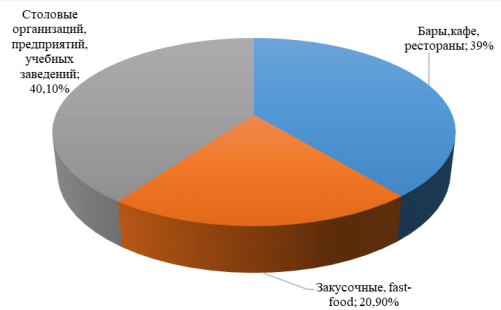 Рисунок 2- Структура сферы общественного питания в РФВажно отметить, что сегодня сфера общественного питания в мире требует творческого подхода к организации своей деятельности с целью максимального удовлетворения потребностей посетителей. Все больше уделяется внимание атмосфере предприятий общественного питания, его стилистике, манере обслуживания, внешнему виду персонала, миссии организации, а также аутентичности блюд. Предприятия общественного питания стараются организовывать свою работу, учитывая постоянно и динамично изменяющиеся привычки посетителей.Далее представим в таблице 1 долю питания населения в организациях общественного питания в России и в некоторых зарубежных странах.Таблица 1- Доля питания населения в организациях общественного питания в России и в некоторых зарубежных странахПо данным таблицы 1 можно заметить, что доля России в аспекте питания населения в организациях общественного питания отстает от развитых зарубежных стран. Такая тенденция объясняется различием в доходах российских граждан от иностранных, а также истоками советского воспитания граждан «лучшая еда-домашняя». В основном в РФ предприятия общественного питания посещают молодые люди, пожилые предпочитают питаться в домашних условиях [3, c.588].Категория «модель питания» была разработана в этнографии. Ее анализ предполагает выявление г лавного, с точки зрения калорийности, типа провианта и способов его приготовления. В более широком смысле, под моделью питания человека принято понимать систему употребления человеком продуктов питания, которая складывается под воздействием раз личных факторов [3, c.589].В настоящее время существуют многочисленные модели питания человека. Самые распространенные из них мы представили на рисунке 1.Охарактеризуем каждую моде ль поподробнее.1.Модель рационального питания. Данная модель представлена пирамидной структурой, суть которой заключается в систематизации продуктов по мере уменьшения их полезности. Данная модель питания организована на рациональном потреблении пищи. В рационе преобладают продукты правильного питания (овощи, фрукты, зерновые культуры, жирсодержащие, но не жирные продукты).Рисунок 3- Распространенные модели питания XXI 2. Вегетарианское питание. Эта система питания исключает продукты животного происхождения: яйца, мясо, морепродукты, молочные продукты. Такая модель строится на определенных принципах питания (восстановление или сохранение здоровья, этические принципы, принцип сохранения экологии, принцип заботы о здоровом духе, принцип закона кармы).3. Модель быстрого питания. Быстрое питание, блюдо быстрого питания, пищевой продукт быстрого приготовления, фаст-фуд (англ. fast «быстрый» и food «пища») - питание с уменьшенным временем употребления и приготовления пищи, с упрощёнными или упразднёнными столовыми приборами или вне стола. Для общественного быстрого питания предназначены рестораны быстрого питания, иногда, так же как и само питание, называемые фаст-фудами. Фаст-фуд широко распространен в Америке, в последние годы значительным успехом такие и сети питания пользуются и в России, особенно среди молодежи.4.Модель традиционного питания Традиционный простой и примитивный тип питания. Питание не предполагает каких бы то ни было ограничений. Употребляют в пищу доступные продукты питания в зависимости от наличия и собственных предпочтений. 5. Модель раздельного питания. Те, кто принимают для питания раздельный подход, исходят из концепции совместимости и несовместимости продуктов питания. Концепция эта связана с именем американского натуроплата Герберта Шелтона. Он утверждает, что условия переваривания и усвоения различных видов продуктов крайне различаются. 6. Питание по группе крови. Концепция «4 группы крови — 4 пути к здоровью» разработана американским доктором натуропатии Питером Д’Адамо. Основано это прежде всего на том, что большинство заболеваний согласно статистики проявляются в зависимости от группы крови и размышлении о том, что предки людей с разными группами крови употребляли разные продукты питания [3,c.589].На формирование модели питания человека вли яют определенные факторы (рис.4).Рисунок 4-Факторы, влияющие на мо дель питан ия человек, аИз всех моделей питания большой интерес представляет модели быстрого питания, связанной с распространением фаст-фуда.Сегодня трудно представить страну, а точнее и нет такой страны, где не было бы фаст-фуда. Если несколько лет назад, фаст-фуд являлся чем-то американским и неизвестным для российских граждан, то сегодня он является образом жизни [2].В современ ном мире ф аст-фуд яв ляется философ ией жизни, частью массового культурного пространства. В сторону отходят домашние семе йные ужины, у людей с быстр ым ритмом ж изни нет вре мени посидет ь за обедом, они пре дпочитают б ыстрые пере кусы. Люди ст араются быстрее пере кусить и с нова вернут ься либо к р аботе, либо к социальным сет ям, либо к интернет-заработку. Именно поэтому в XXI веке фаст-фу д рассматр ивается не только как новая модель п итания, но и к ак ответ на новое мироустро йство чело века, новое от ношение к ж изни и новый вид кул ьтуры человека.Динамику у величения рынка фаст-фу да в РФ по данным 2020 года предста вим на рисунке 5.Рисунок 3- Д инамика увеличения рынка фаст-фу да в РФ за 20 20 годВ ходе изучения такого культурного феномена как фаст-фуд, мы выделили две точки зрения. Автор первой, Ф. Фернандесу-Арместо, считает, что фаст-фуд- это еда быстрого приготовления, способ перекуса на ходу, который обусловлен изменением жизни в мегаполисе. Другой же исследователь, Октавио Пас полагает, что фаст-фуд неразрывно связан с американским типом культуры. Главную роль в фаст-фуде автор отводит не потребителям, а некому институту, кто создает пищу, реализовывая при этом определенную схему модели быстрого питания: есть тот, кто кормит - не только обеспечивает едой, но едой уже приготовленной, - и есть кормимый - тот, кто пищу не готовит, но получает в уже годном к употреблению виде [4].Идея культуры фаст-фуда прежде всего в изобилии - по сути, в потакании чревоугодию, в постоянной доступности пищи, когда чу вство голода представляется феноменом, окончательно исчезнувшим из человеческого бытия. В основе фаст-фуда лежит отношение к телу как к сре дству для такого присутствия в этом мире, которое обеспечило бы максимальную производительность тру да - тело должно трудиться, в этом смысле еда - одна из разновидностей эффективного труда, поэтому она должна быть пре жде всего высокотехнологичным процессом, которым и является фаст-фуд. В ф аст-фуд устранена богатая семантика пищи: отсутствует трапеза с ее коммуникативн ым потенциалом; время, которое может быть затрачено на приготовление еды и саму трапезу, отчуждается в пользу труда; обедняется предметная среда - традиционная посуда заменяется одноразовыми аналогами. Но и эти характеристики еще не исчерпывают ряд значений фаст-фуда - в этой еде реализована мечта человека об изобилии, которое есть следствие правильно осуществленно го контроля над природой [4].Итак, сущест венными хар актеристик ами и культурными следствиями фаст-фу да являютс я:функционализация питания, оpначающая фу нкционализацию телес ности;понижение се миотичност и пищи, утрата ею многообразия ку льтурных значений;гомогенизация мирового ку льтурного пространства, связанная с преодолением пе вичного бинарного кодирования «с вое-чужое», которое все гда было актуа льно, преж де всего на этническом уровне;унификация повседневност и, тогда к ак, являяс ь системой низовых форм культуры и одновременно ее базовой фун даментально й структурой, повседне вность в ус ловиях глобализации поддерживает су ществование и многообразие национальны х форм культуры, пре жде всего, воплощая национальные формы быта.Таким образом, фаст-фуд в современном мире занимает значительную часть жизни населения, он представляет собой философскую концепцию жизни, является частью масского культурного проостранства настоящего времени. Между тем, развитие фаст-фуда порождает и определенные проблемы: люди все меньше обедают вместе, теряется связь между членами семьи, появляются проблемы со здороьвем и тд.Важное место в сфере общественного питания занимает система управлениями предприятий данной сферы, которая включает в себя следующие составляющие. 1. Стратегическое планирование и стратегический маркетинг. Планирование представляет разработку стратегии развития предприятия общественного питания, определение его долгосрочных и краткосрочных задач, целей. Маркетинг подразумевает исследование потребителей, разработку мер по продвижению услуг сферы общественного питания и повышение его престижности.2. Управление анализом внутренней и внешней среды. В этом аспекте подразумевается анализ конкурентных преимуществ предприятия общественного питания, анализ факторов, влияющих на успешную деятельность организации, а также анализ качества работы персонала и качества предоставления услуг. 3. Анализ, оценка и прогноз состояния отрасли. Данная составляющая модели управления предприятием общественного питания подразумевает разработку грамотной ценовой политики и ассортимента предоставляемых услуг, формирование тактики поведения предприятия общественного питания в современных условиях, а также анализ результатов деятельности предприятия и прогнозирование будущих показателей [1, c.129].Опираясь на представленную нами модель управления предприятием общественного питания, сформулируем основные задачи эффективного управления:- создание возможностей для максимального удовлетворения потребностей пользователей услуг сферы общественного питания;- обеспечение высокого уровня сервисного обслуживания;- достижение эффективных показателей от реализации услуг, предоставляемых предприятием общественного питания;- уменьшение рисков;- поддержание высокого уровня заинтересованности посетителей услугами предприятий общественного питания.В заключении отметим, что в современном мире существует множество моделей питания, на которые оказывают влияние группа объективных и субъективных факторов. Повышение уровня образования, культуры населения способствует формированию здоровой, рациональной модели питания. Сегодня общественного питания является достаточно развивающейся и популярно й отраслью. В России данная отрасль продолжает набирать обороты.Литература1.Барановский, В. А. Организация обслуживания на предприятиях общественного питания / В.А. Барановский. - Москва: Феникс, 2016. – 352 c. – Текст: непосредственный.2.Попова, Н.Н. Рынок фаст-фуда: развитие и прогнозы / Н.Н. Попова // Азимут научных исследований: экономика и управление. – 2020. – Т. 9. – № 4(33). – Текст: непосредственный.3.Родионова, Н. С. Маркетинговые исследования потребительских мотиваций и анализ сегмента рынка пробиотических продуктов питания / Н. С. Родионова, И. П. Щетилина, Т.А. Разинкова / В сборнике: «Инновации в индустрии питания и сервисе». Электронный сборник материалов III Международной научно-практической конференции, посвященной 100-летию ФГБОУ ВО «Кубанский государственный технологический университет». – 2018. – С. 585-589. – Текст: непосредственный.4. Топ-15 сетей общественного питания в России : [сайт]. URL: https://marketmedia.ru/mediacontent/top-15-setey-obshchestvennogo-pitaniya-v-rossii/ (дата обращения: 23.03.2021 г.). – Текст: электронный.О ПЕРСИДКОЙ ЗАИМСТВОВАННОЙ ЛЕКСИКЕ В ТАТАРСКОМ ЯЗЫКЕ И ЛИТЕРАТУРЕ Р. Зайдуллин,ведущий специалист БГПУ им. М. Акмуллы, г. УфаАннотация. В татарском литературном языке и в разговорной речи имеется значительное количество слов иноязычного происхождения, заимствованных из русского и через него греческого, латинского, английского, немецкого, французского и других европейских языков, проникновение которых обусловлено многими историческими причинами и языковыми контактами с различными племенами и народами. В тезисах приводятся исследования персидской заимствованной лексики в татарском языке и литературе. Ключевые слова: лексикология, литературный язык, персидская лексика, персидские заимствования, татарская литература, татарский язык, этимология.Персидская заимствованная лексика в татарском литературном языке является одновременно и свидетельством давних культурных связей наших народов, и уникальным фактором, позволяющим нам в Татарстане и дальше думать о налаживании тесных связей между нашими народами.Достаточно привести некоторые примеры, чтобы стало ясно, насколько современный татарский литературный язык соотносится с современным персидским литературным языком. Например, ägär, mägär, häm, här, hič, hämišä, hämmä, dust, äšnä, uraza (ruzä), bazar, gol, arzan, bäyä (bäha), afärin, čišmä, tän, bädän, daru, daruxanä, yadkar, čäyxanä, nowruz, yekšämbe, došämbe, sešämbe, čaharšämbe, pänjšämbe, šimbä, atna (adine).Полюбившимися среди казанских татар стали персидские собственные имена, вошедшие, несомненно, из произведений персидской и татарской переводной литературы. Например, äxtär, azad, firdows, bayäzid, bäxtiyär, bähram, jihangir, delšad, rostäm, fäyruz, yadkar, banu, päri, jihan, delbär, deläfruz, rowšan, särvenaz, golčehre, golšad, golgun, golnaz, golnar, gowhär, mahetab, mehrebanu и т.д. Таких имен можно привести несколько десятков. И на каждое это имя имеются примеры из персидской художественной литературы. Далее можно привести этно-топонимы, происхождение которых возможносвязано в том числе и с иранскими языками. Это следующие слова: казан, кубан, кашан(кушан), туран, томан (таман) и ряд других. Все эти этно-топонимы объединены морфологическим принципом. То есть, у всех у них окончание -ан, характерное для иранских языков. В персидском языке это показатель множественности для одушевленных имен существительных. А основами этих слов являются тюркскиеэтно-топонимы соответсвенно каз, куб, тур, том.Есть еще одна группа этнонимов с предполагаемой иранской основой ал (ар). Следующие: алтай, балкар, булгар, баргар, булган, бургас, буртас, балкан, алан, албан, алман, армян, ар. Можно конечно рассматривать все эти этнонимы, как восходящие к древнему слову ар/аз/ал, и говорить о том, что все евразийские языки восходят к единой древней общности (так называемой ностратической, куда восходят и индоевропейские, и алтайские, и некоторые другие языки Евразии). Но речь здесь идет о конкретных этнонимах, таких как балкар (булгар). Ленинградский профессор философии, наш соотечественник Реза Бариев считает, что булгарский этнос произошел от смешения гуннов с иранскими племенами (аланами) в результате завоевания первыми последних. Тогда элитная часть аланов, не только вошла в состав нового единого этноса, но и стала занимать высокое положение в этом этносе. По нашему мнению, это доказывается и с языковой стороны. Этноним Балкар (Булгар, Балкан) мог таким образом произойти от смешения компонента гунн (либо ган, гар) и иранского компонента алан. В результате получился ал+гар=алгар. (То есть переводя на современный язык получается «аланские гунны»). Но если учесть, что болгарская группа тюркских языков отличительной чертой своей имеет начальное б (в) перед гласными, то становится понятным появление б в этнониме балгар (балкан). Разумеется, это только гипотеза, но не лишенная логики и здравого смысла.Кроме лексики, можно отметить и грамматические явления свидетельствующие о влиянии персидского языка на формирование национального литературного языка у казанских татар. Например, употребление персидских изафетных конструкций в татарских предложениях в книге Шигабутдина Марджани «Мустафадаль-ахбар», написанной в 1885 год: [т.2,с.114] balada-i qazannyh harebtarafynda «в западной части Казани» – показателем изафетной связи служит гласная [i].Можно привести в качестве примера некоторые структурные типы татарских глаголов: суффиксальное словообразование глаголов от персидской именной основы: penahlan – «скрываться», zinharla – «умолять»; или сложные глаголы с именной персидской частью, например: bänd qyl – «связать», där däst qyl – «захватить, взять в руки». Под влиянием персидской литературы получило распространение в татарском литературном языке употребление сложных глаголов с несколькими равнозначными именными частями, например: säüdä wä ticarät qyl – «торговать во всю», iftira wäböhtän wä häjbät qyl – «клеветать, лгать и сплетничать», mähw wä näsx qylyn «стираться и уничтожаться», isha wä iltifat qylma – «не обращать внимания», tärmimwä tähmir qyl – «чинить и строить»- по нашему мнению, это было необходимо либо для усиления лексического значения глагола, либо для упрощения понимания читателем, в случае, если читатель не знает какого-либо арабского слова, входящего в состав сложного глагола, ведь проблема арабских заимствований была актуальна и для персов.Однако нельзя говорить только лишь о влиянии одного языка на другой, в данном случае персидского языка на тюркские. Существует и обратный процесс. В современном персидском и других иранских языках достаточно много встречается тюркизмов. Например, иранский ученый-филолог Ахмад Хатами, автор книги «Шарх-емошкелат-е «Тарих-е джахангоша-йе Джовайни», составил словарь знаменитого исторического произведения Джувайни, в котором приводится остаточно много тюркских слов: ага, эне, акча, ал, тамга, ортак (уртак), орду (урда), оруг (ыруг), олыгбетикчи (старший секретарь), олак (посланник), ил, илче, илхан, баскак, балеш, борак (собака с длинной шерстью), бахадир и т.д. В основном, этот лексический пласт в персидском языке образовался в период монгольского нашествия на иранские государства.Современными татарскими учеными Академии наук Татарстана, Казанского государственного университета и другими установлено, что татарская литература проходила стадии своего становления под влиянием именно персидской литературы. Например, Йусуф Баласагуни создал свое произведение «Кутадгу билик» в том же размере, что и Фирдоуси свою знаменитую поэму “Шахнаме”. Популярное среди тюркских народов произведение Кутба «Хосров и Ширин» было создано под влиянием произведения Низами «Ганджави» с тем же названием, сам автор Кутб говорит во вступлении о том, что это свободный перевод произведения Низами, написанного на персидском языке.Бессмертными являются произведения великого иранского поэта Абу-ль-Касыма Фирдоуси (934-1020). Одним из самых известных является поэма «Йусуф и Зулейха». По мнению татарских исследователей Н.Исанбета и Г. Тагирджанова (кстати, Ленинградца), книга «Сказание о Йусуфе» («Йосыф китабы») великого булгарского поэта Кул Гали была создана под влиянием именно произведения перса Фирдоуси. Хотя известно, что в средневековой мусульманской литературе создавалось немало произведений, основанных на этот популярный сюжет. Это же доказывает в своей монографии другой известный татарский исследователь творчества Кул Али академик Н.Ш.Хисамов. Как пишет Н.Ш.Хисамов, – «Кул Али создал великий шедевр тюркской поэзии, поучительный и прелестный международный сюжет превратил в духовное достояние тюркских народов и этим дал путь своему народу ко всемирным поискам идеала красоты и благородства»[6]. Еще предстоит исследовать этот великий литературный памятник с различных сторон. В данном случае, нас привлекает именно проблема персидско-татарского языкового взаимодействия. Какие формы позаимствовал автор из персидского литературного источника, как они были усвоены впоследствии в татарском языке и т.д.Одним из популярнейших произведений средневековой татарской литературы является, несомненно, книга “Гулистан би-т-турки” (1391 г.), принадлежащая перу поэта Саиф Сараи. В наши дни — это произведение исследовал Хатип Миннегулов. Это – не оригинальное произведение, а перевод знаменитого произведения великого персидского поэта Муслих-ад-Дина Саади Ширази. Значение данного переводного произведения еще и в том, что С.Сараи впервые “решился” переводить персидские стихи на тюркский язык. Ведь боялись переводить персидские стихи, поскольку терялась вся красота стиха, ибо персидский язык считается очень красивым и выразительным. И надо сказать, что С.Сараи удалось сделать это. Это имеет огромное значение потому, что впервые татарская поэтика приблизилась к уровню персидского стихотворного слога, а значит, персидская литература сыграла свою позитивную роль, роль образчика, к которому следует стремиться. Исследователь этого произведения Х. Миннегулов, в своей книге, посвященной творчеству Саифа Сараи говорит о том, что “ещё предстоит выяснить многие важные проблемы, относящиеся к творчеству С.Сараи (принципы перевода, подражания, работу с жанрами и т.д.)”.Мы бы как раз хотели рассмотреть языковые аспекты переводного произведения С.Сараи “Гулистан би-т-турки”. Так, сравнив тексты татарского и персидского вариантов выявляется лексика, напрямую, вошедшая в татарский язык. Кроме того, автору тюркского варианта нужно было продумывать и грамматические стороны текста, так как чтобы сохранить первоначальный оригинальный смысл, Саифу Сараи нужно было часто прибегать к тем же способам, что и принято в персидском языке. Речь в частности идет о сложных предложениях с различными типами придаточных предложений. И некоторые другие аспекты.Несомненно, интересен для исследования и сам литературный материал, так как образная система персидского сборника назидательных рассказов и стихов «Гулистана» автоматически перекочевала в татарскую литературу, и благополучно был усвоен татарскими литераторами и читателями. Жанры назидательных коротких рассказов также стал популярным в татарской литературе после знакомства с персидскими образцами. Такое исследование представляется чрезвычайно интересным и плодотворным.И еще один аспект неотъемлемой составляющей понятия национальная культура, применительно к татарской культуре, является религия. Известно, что официальное принятие Ислама в Волжской Болгарии состоялось в 922 году при правлении Халифа Муктадира Биллаха, направившего в наш регион своего посланника Ахмеда ибн Фадлана, известного больше как путешественник и историк. Но в 922 году произошла формальная процедура признания официальными властями новой религиозно-политической идеологии, имеющей целью сближение с арабским халифатом и укрепление собственных сил перед лицом воинственных соседей – Хазарского каганата и Руси. Но истинное принятие и распространение новой религии произошло намного раньше - по мнению историков, еще в 8 веке, и именно через иранцев, которые к тому времени вели активную торговлю в Болгарии и привносили в местную культуру достижения своей иранской культуры, неотъемлемой частью которой являются религия, литература, язык и искусство. По мнению татарских историков, первые мечети и медресе были построены именно иранцами. В то время активно действовал известный сегодня Великий Волжский Путь, через который и осуществлялся культурный обмен с Мусульманским Востоком. Подчеркну, что это был самый короткий и самый хорошо обустроенный путь сообщения. Языковые изменения – изменения, происходящие на разных уровнях языковой системы (фонетическом, грамматическом, семантическом) в ходе исторического развития языка. Причины языковых изменений многообразны, они могут быть вызваны как внешними, так и внутрисистемными причинами. Персидские заимствования в татарском языке в ходе своего развития претерпывали изменения в первую очередь, в семантиченском уровне. Нами выявлены такие явления как сохранение семантики, сужение семантики, расширение семантики, смещение (замена) значений персидских заимствований в татарском языке.В персидском языке префикс на- и би- означают отрицание. Заимствования с такими отрицаниями в татарском языке встречаются немало: нахак, надан, начар, бихисап, бичара и др. Однако эти слова могут иметь синонимы в татарском языке и с аффиксами -сыз/-сез или с союзным словом түгел: хак-сыз 'неправдивый', дан-сыз 'неумный', чара-сыз 'плохой, неуместный'; хисап-сыз 'бесконечный'; хак түгел 'не прав'; на ашна 'незнакомый'; набуд 'уничтоженный, исчезнувший, несуществующий'; на гыйлаҗ (араб.-перс.) 'неизбежный, вынужденный' Атам вафатыннан соң на гыйлаҗ сәфәр мәшәкатьләрен илтизам иттем. (К. Насыри); нагяһ '1. внезапно, неожиданно. 2. нечаянно'; нагяһан 'внезапно, неожиданно' Нагяһан бер сахрая ирештеләр. (Г. Тукай); надан '1. неуч. 2. невежда'; надидә '1. бесподобный, невиданный. 2. невидевший'; наинсаф (араб.-перс.) 'несправедливый'; накабил 'бессильный, слабый, неспособный'; накярә '1.непригодный. 2. ленивый, бездельничающий'; намәгъдүд (араб.-перс.) 'неограниченный'; намәгъкуль (араб.-перс.) 'непостижимый'; намәгълүм (араб.-перс.) 'безысвестный, неизвестный'; намәгъруф (араб.-перс.) 'неизвестный, неузнанный'; намәкъбүл 'неприемлимый, непринятый'; намәрд '1. низкий. 2. неблагодарный. 3. трус. 4. негодяй, подлец'; намәсмуг (араб.-перс.) 'неслыханный'; намәхдүд (араб.-перс.) 'неограниченный'; намәхрәм (араб.-перс.) '1. дальний родственник, посторонний. 2. буквально 'не запрещённый' (религией для женитьбы)'; бибәһа 'прил. бесценный, очень дорогой'; бибәһрә '1. бедный, обездоленный, лишённый (чего-либо). 2. несведущий'; бивакыт (араб.-перс.) 'несвоевременный'; бивафа 'неверный'; бивая 'обездоленный)'; бивә зән 'вдова'(дословно 'женщина, у которой больше нет мужа'); бигайбә (араб.-перс.) 'извини, прости'; бигайри (араб.-перс.) 'без (ставится перед именами)'; бигайри хак (араб.-перс.) '1. без права (на что-либо). 2. неуместно'; бигакыйланә (араб.-перс.) 'безрассудно'; бигамь (араб.перс.) '1. без печали, без скорби 2. беспечный'; бигараз (араб.-перс.) '1. беспристрастно. 2. беспристрастный, незаинтересованный'; бигаять (араб.-перс.) 'безусловно, весьма, очень'; бигиран 'очень дорогой, бесценный'; бигянә 'чужой, посторонний (дословно 'неродной, не близкий')'; бигяһ 'не вовремя, не ко времени'; биҗаваб (араб.-перс.) 'безответственный'; биһудә 'пустой, бесполезный'; биһуш 'безсознательный'; биһөнәр 'без профессии, бездеятельный'.Литература1.Ахметьянов, Р. Г. Краткий историко-этимологический словарь татарского языка / Р.Г. Ахметьянов // Тат. кн. изд. – Казань, 2001 – 272 с. – Текст: непосредственный.2. Гарипов, Т.М. Проблемы корневых слов в тюркских языках / Т. М. Гарипов, А. А. Нугуманова // Проблемы словообразования в тюркских языках: материалы конференции. – Уфа, 2002. – С. 65-70. – Текст: непосредственный.3.Зәйнуллин Җ. Г.. Шәрык алынмалары сүзлеге. ‒ Казан: Мәгариф, 1994 – 143 б. – Текст: непосредственный.4. Махмутов М. И. Арабско-татарско-русский словарь заимствовавий (арабизмы и фарсизмы языке татарской литературы) с приложением справочника по арабской грамматике, составленного М. И. Махмутовым / М.И. Махмутов, К.З. Хамзин, Г.Ш. Сайфуллин // Изд-во “Иман” ‒ Казань, 1993. – I том. – Текст: непосредственный.4. Махмутов М. И. Арабско-татарско-русский словарь заимствовавий (арабизмы и фарсизмы языке татарской литературы) с приложением справочника по арабской грамматике, составленного М. И. Махмутовым / М.И. Махмутов, К.З. Хамзин, Г.Ш. Сайфуллин // Изд-во “Иман” ‒ Казань, 1993. – II том. – Текст: непосредственный.5. Нугуманова, А.А. Татарский язык // Языки народов Республики Башкортостан – Уфа: Изд-во Восточный университет, 2000. – С. 17-20. – Текст: непосредственный.6. Нугуманова, А.А. Проблема корневых морфем в татарском языке / А. А. Нугуманова // Международная научно-практическая конференция (Казань, 16-18 октября). – Казань: КГУ, 1999. – С.120-124. – Текст: непосредственный.7. Нугуманова, А. А. Синестетическая метафора как результат соощущений / А. А. Нугуманова // Актуальные проблемы общего и регионального языкознания: материалы Всероссийской научной конференции с международным участием. – Уфа, 2008. – С. 62-63. – Текст: непосредственный.8. Нугуманова, А.А. Интерференция и некоторые особенности преподавания второго языка в национальных отделениях вузов / А. А. Нугуманова // Лингвистические психолингвистические проблемы усвоения второго языка: Материалы межвузовской научной конференции. 25-28 ноября 2002 г., Пермь / Отв. ред. Ю.А.Левицкий; Перм. Гос. пед. ун-т. – Пермь, 2003. – С.174-176. – Текст: непосредственный.ТРАДИЦИОННАЯ КУЛЬТУРА РЕСПУБЛИКИ БАШКОРТОСТАН КАК ФАКТОР ТУРИСТСКОЙ ПРИВЛЕКАТЕЛЬНОСТИ РЕГИОНАК. Кернович,Башкирский государственный педагогический университет им. М. Акмуллы (г. Уфа)Научный руководитель: Е.Д. Жукова, к.п.н., доц. каф. КиСЭДАннотация. Анализируется влияние традиционной культуры Республики Башкортостан как фактора туристской мотивации. Автор считает, что необходимой составляющей для развития туризма в регионе является создание этнографических центров и популяризация национальной культуры. Ключевые слова: культурно-познавательный туризм, культурный комплекс, туризм, федеральные программы развития туризм, этнографический туризм. Развитие туристического интереса к Республике Башкортостан – одна из важных проблем и перспективных направлений развития в настоящее время. Туристические ресурсы региона формируют имидж региона и положительно сказываются на его туристской привлекательности. Традиционная культура региона, его культурное и историческое богатство при грамотном продвижении могут существенно увеличить туристский поток.В настоящее время становится всё более актуальной тема внутреннего туризма. В условиях политических, социальных и экономических изменений проблема развития внутреннего туризма, организации доступного и интересного отдыха требует к себе особого внимания [2]. Актуальность данного исследования обусловлена недостаточной влияние традиционной культуры Башкортостана как фактора туристской мотивации. Изучение этой темы может помочь в разработке рекомендаций по формированию социально-культурного имиджа региона в экскурсионной деятельности. Данная статья посвящена анализу и оценке привлекательности традиционной культуры Башкортостана как фактора туристской привлекательности.В настоящее время туризм считается одним из самых распространённых способов знакомства с культурой другого народа. Гуманитарное значение туристической деятельности заключается в использовании его возможностей для развития личности, ее творческого потенциала, расширения горизонта знаний. Туризм – это специфический вид досуговой деятельности личности, который все больше привлекает к себе внимание исследователей различных специальностей. Туристические поездки осуществляются в свободное время, с целями получения удовольствия, познания, отдыха, оздоровления, лечения, посещения гостей. Туризм взаимодействует с рекреацией, так как сочетает в себе такие виды деятельности как расширение познания и восстановление сил.Мотивация в туризме зависит как от досуговых потребностей, так и от ценностей, которые воздействуют на восприятие личностью окружающего мира и его поведение.Социокультурный потенциал сферы туризма - это наличие возможностей для удовлетворения социокультурных потребностей людей в туристских услугах.Основу познавательного туризма составляет историко-культурный потенциал местности. Он включает в себя всю социокультурную среду с фольклором, традициями и обычаями, особенностями бытовой и хозяйственной деятельности [1, с. 52-59]. К ресурсам, отвечающим потребностям познавательного туризма относятся:- археологические памятники;- архитектурные комплексы;- памятники ландшафтной архитектуры;- исторические населенные пункты;- музеи, театры, выставочные залы и др.;- объекты социокультурной инфраструктуры;- этнографические объекты, народные промыслы и ремесла, центры прикладного искусства;- технические комплексы и сооружения.Для туристов характерно целостное восприятие культурных комплексов, привлекательность которых определяется их этетической и исторической ценностью, востребованностью и развитой инфраструктурой.Популяризация культурных комплексов внутри Башкортостана поможет не только увеличить туристский поток в регион, но и сформировать благоприятный имидж региона на рынке туристических услуг. Республику Башкортостан называют «жемчужиной Южного Урала», ведь сочетание живописных ландшафтов, разнообразия рек, озер, а также богатое культурное наследие и этническое многообразие проживающих на территории народностей становятся ключевыми факторами привлекательности региона в плане туризма, создавая условия для интересного и полезного отдыха.Культурно-исторические ресурсы республики отражают национальный колорит проживающих в ней народов. Несмотря на то, что Башкортостан является столицей российского ислама, на его территории проживает множество других национальностей, что обуславливает культурное многообразие памятников истории. На территории Башкортостана располагаются более 1900 памятников государственного и 44 федерального значения (из них 409 памятников истории и архитектуры, 28 памятников искусств, 1281 памятника археологии). К наиболее важным и известным относятся памятник «Салавату Юлаеву», архитектурный памятник федерального значения «Первая соборная мечеть», долгое время занимающая одно из главенствующих положений в России, «Аксаковский народный дом», «Храм Рождества Богородицы» и многие другие.Основными объектами, представляющими интерес для культурно-познавательного туризма, являются памятники истории и культуры, архитектуры и археологии и другие объекты туристского показа так или иначе отражающие особенности культуры башкирского народа. На данный момент, культурная база туризма в Башкортостане заключает в себе 1076 музеев – из них 24 государственных, 210 ведомственных и 4 частных. Из общего числа музеев, 100 входят в систему министерства культуры (24 государственных их 76 муниципальных), музейный фонд которых составляет более 650 тыс. единиц хранения. Туристический поток составляет свыше 500 тыс. человек ежегодно, на базе музеев организуется более 1200 выставочных мероприятий, проводится около 16 тыс. экскурсионных программ. Просветительский, научный и культурный потенциал, передающий информацию о природных и исторических особенностях края, способствует развитию культурно-познавательного, в частности, этнокультурного туризма.Уровень культурного развития может быть использован также для создания благоприятного имиджа конкретного региона на туристском рынке. Важно помнить, что увеличение туристского потока зависит не только от развитой инфраструктуры и грамотно выбранной стратегии продвижения, но и уникальности предлагаемых культурных и этнографических комплексов.На данный момент выделяют два метода оценки туристских культурных комплексов:1) значимость культурного комплекса в мировой и отечественной культуре;2) заинтересованность аудитории в данном культурном комплексе.Каждый из этих методов субъективен: не всегда специалисты из мира искусства и простые обыватели одинаково оценивают культурные комплексы. Важно помнить, что представление о ценности культурного объекта зависит от уровня образования, возраста и менталитета туристов. Зачастую интерес к тому или иному туристскому объекту определяется модой. Из этого можно сделать вывод, что для того, чтобы культурный объект мог быть использован в туристской деятельности, он должен удерживать интерес аудитории на протяжении долгого времени. Поэтому Государственный комитет Республики Башкортостан по туризму и предпринимательству должен разумно планировать и развивать специальные программы и мероприятия, способствующие повышению интереса к культуре региона. Немаловажным фактор является и распространение информации о культурном и этнографическом богатстве края для привлечения большего потока туристов. В качестве факторов привлечения туристского потока в регион, могут выступать следующие этнографические и национальные особенности. Музыка и танцы. Музыкальный потенциал региона является одним из привлекательных элементов культуры. В Башкирии таким элементом привлечения туристов могут стать фестивали, где будет демонстрироваться мастерство игры на курае и кубызе, одноголосые башкирские напевы и народные праздничные танцы. В качестве ещё одного фактора туристской мотивации могут послужить кратковременные мастер-классы, которые познакомят туристов с богатством музыкального фольклора Башкортостана.Помимо этого, регион должен предлагать туристам широкий ассортимент сувениров, выполненных местными мастерами и ремесленниками. Сувениры – не только способ сохранить память о путешествии, но и познакомить с регионом своё окружение. Для этого сувенирная продукция должна быть доступна во многих торговых точках. Хороший фактор привлечения внимания – изготовление сувенирной продукции при покупателе или непосредственном его участии. Туристское богатство региона часто выражено в его историческом наследии. Башкортостан имеет богатую историю – от сарматских племён и до наших дней. Создание уникального историко-географического парка, который познакомит туристов с историей края, может стать сильным фактором туристской мотивации. Основатель Союза башкирской молодёжи Артур Идельбаев предложил разместить такой парк рядом с пещерой Шульган-Таш. Правительством республике издан указ о создании геопарка «Торатау», ведётся работа по включению уникальных культурных комплексов в состав ЮНЕСКО [4].Религиозный мотив тоже является частым фактором туристского интереса. На территории Республики Башкортостан находятся несколько чтимых мусульманами мечетей, таких как Ляля-Тюльпан и Первая соборная мечеть, которые могут стать новым центром религиозного туризма в России [3]. В последнее время гастрономические туры становятся всё популярнее. Не зря говорят, что национальная кухня отражает культуру, верования и быт местности, к которой она принадлежит. Знакомство с башкирской кухней может стать если не основным, то важным элементом туристической программы. Погружение не только в культуру, но и быт народа – например, экскурсия с бортником – могут стать интересным вариантом познавательного тура.Исходя из вышесказанного, не только уникальные природные ландшафты, но и традиционная культура Башкортостана может стать побудительным мотивом для туристов. Сохранение культурного наследия и грамотное его продвижение поможет увеличить туристский поток, что положительно скажется на имидже и экономике региона.Этнографическое и культурное многообразие региона не должно остаться безжизненным образованием в глазах туристов. Сочетание традиционных и новаторских методов деятельности, погружение в историю, интерактивность каждого тура поможет сформировать положительный имидж Республики Башкортостан. Для того, чтобы жители других регионов России и иностранцы стали приезжать в Башкортостан – надо «приглашать» клиентов за пределами региона. До недавнего времени регион находился в «информационном пузыре», и лишь в последние годы начал позиционировать себя на международных и федеральных туристских форума. Благодаря конкурсу Агентства стратегических инициатив туристско-рекреационный кластер «Сердце Башкирии» получил финансовую поддержку из государственного бюджета.К сожалению, в региональной туристской деятельности не уделяется должного внимания брендингу и маркетингу туристской территории. При этом именно маркетинг территорий даёт преимущества в глобальной конкуренции за потребителей, инвестиции, рынки сбыта, рабочие места. Башкортостан обладает уникальными туристскими акваториями: заповедник «Шульган Таш», внесенный в список Всемирного наследия ЮНЕСКО и Капова пещера. При должном брендинге эти туристские дестинации могут занять своё место на рынке мирового туризма. Важной задачей является координация и сотрудничество туристических компаний, работающих в республике Башкортостан. Формирование ассоциации туристических фирм, как правило начинается с выдвижения идеи, программ развития, осознания реальной выгоды от совместных усилий, в результате чего постепенно даже конкуренты становятся партнёрами. Создание единой туристической ассоциации – шаг, который позволит «запустить» новые туристические и спортивные проекты, привлечь новых партнёров и бюджетные средства, сформировать перспективные планы развития. Создание положительного имиджа Республики Башкортостан путём объединения возможностей различных структур (Комитет по физической культуре и спорту, Департамент международных, межрегиональных связей и туризма, Департамент культуры и культурного наследия, Департамент образования и др.) несомненно даст продолжительные и весомые результаты.Важным направлением является необходимость разработки стандартного набора туристических продуктов, четкой ценовой политики.Проблема дефицита типовых туристических маршрутов характерна для российского внутреннего туризма в целом. Необходимость таких маршрутов очевидна: она вытекает из преимуществ туристических программ, удобства продаж унифицированных туристических пакетов и обеспечения стандартов качества обслуживания. Особого внимания достоин «событийный» туризм по случаю проведения различных выставок, ярмарок, народных праздников, спортивных мероприятий. Республика Башкортостан имеет громадный потенциал для развития экологического, гастрономического и этно-туризма.Важно помнить, что развитие туристской инфраструктуры не должно нарушать исторический облик территории. Туризм должен поддерживать и сохранять природные и исторические памятники региона, а государство – охранять и восстанавливать культурные комплексы [5, с. 4-8]. Таким образом, при трансформации существующих моделей туризма, поиске нового подхода, отражающего всю уникальность и самобытность Башкортостана, можно не только увеличить туристский поток в регион, но и сформировать его положительный имидж как для соотечественников, так и для иностранных путешественников.ЛитератураАлександрова, А.Ю. География туристских потоков в Российской Федерации: статистика, тренды, проблемы / А.Ю. Александрова. – Текст: непосредственный // Наука. Инновации. Технологии. – 2017. – №1. – С. 52-59.Гаврилов, А.Ю. Роль этнокультурного фактора в развитии въездного и внутреннего туризма в Российской Федерации / А.Ю. Гаврилов // Доклад на Международной конференции «Этнографический туризм как способ возрождения и сохранения культурного наследия». – Москва, 24 апреля 2014 года. – Текст: непосредственный.Государственный комитет Республики Башкортостан по туризму : [сайт]. URL: https://tourism.bashkortostan.ru/ (дата обращения: 19.01.2021). – Текст: электронный.Как Башкирия упустила геопарк «Торатау»? : [сайт]. URL: https://realnoevremya.ru/articles/123832-kak-bashkiriya-upustila-turistov-i-geoparktoratau (дата обращения: 19.01.2021).  – Текст: электронный.Трофимов, Е.Н. Развитие этнографического туризма в России / Е.Н. Трофимов. – Текст: непосредственный // Вестник РМАТ. – №4. – 2014. – с. 4-8. ТРАДИЦИОННЫЕ КУЛЬТУРНЫЕ ЦЕННОСТИ КАК ВАЖНЫЙ ФАКТОР НАЦИОНАЛЬНОЙ БЕЗОПАСНОСТИ СОВРЕМЕННОГО ОБЩЕСТВАЗ. Кусярбаева,  Башкирский государственный педагогический университет им. М.Акмуллы, (г. Уфа)Научный руководитель: Ю.Р. Лутфуллин, д.э.н., профессор Аннотация. В тезисах рассмотрены различные факторы влияния общественных отношений на сохранение родных языков и достижения условий сохранения родной культуры в условиях полилингвального пространства.Ключевые слова: духовная безопасность, единство, традиции, ценности, толерантность.Реалии и тенденции нашего времени влияют на условия жизни людей, сегодняшнее общество всецело стремиться к необходимости сохранения культурного наследия и передачи культурных ценностей из поколения в поколение. Категориальный аппарат традиции интерпретируется различными способами, однако наиболее ярко выраженным служит понятие, в котором гармогенезированы элементы социокультурного достояния, модифицируемы и сохраняемы обычаи и традиции.Согласно проекту закона «О традиционных ценностях» необходимо определить механизмы того, как сохранить особенности традиционных ценностей, в России, которые, призваны стать барьером для разобщенности общества и разрозненности многонациональной страны.С точки зрения истории, Россия отождествляется со страной, объединяющей многообразие народностей. На протяжении длительного времени, именно духовные ценности были прочным фундаментом Российского Государства, базисом которого становились морально-этические нормы. Пренебрежительное отношение к вышесказанному стало источником растущего снижения влияния духовного наследия, интереса к родным языкам, распространение межнациональных браков, повышение протестной активности среди граждан, государственные меры и эффективное противодействие терроризму и экстремизму. Необходимо разделять понятия национализма и борьбы с экстремизмом [1, c.168]. В эпоху глобализации сложно сформировать механизмы по защите интересов нации, сохранению самобытности. Глобализация как целенаправленный, комплексный и необратимый процесс, который воплощает некий фундаментальный диссонанс между традиционными ценностями культуры и базис с нетрадиционных ценностей, и индивидов [3, c.11].Только объединив усилия народов, проживающих на территории Российской Федерации, можно сохранить традиционные ценности и культуру. Россия много национальная страна в которой проживают народы с их традицией, культурой, историей, что не может отразиться на традиционных ценностях России в целом. Трансформация идей важности традиции, культуры и истории для населения своим истокам позволяет устранить внутренние и внешние угрозы государству и обществу, в рамках достижения духовной безопасности России.В Башкортостане, в настоящее время наблюдается возрождение национальных традиций, самосознание граждан и стремление к сохранению культурной идентичности, языка, повышенное внимание к проблемам традиционной культуры, своим корням. Ценности традиции в рамках духовного развития потенциала людей становится ресурсом для человеческого капитала. На данном этапе возрождения традиционных ценностей Башкортостан выделяется особым национальным колоритом. Через призму лет, из поколения в поколение, испокон веков передавались свои секреты традиционного культурного и духовного наследия. В старину у башкирского народа традиционные ценности были непосредственно связаны со свадьбой, семьей, рождением ребенка, урожаем, национальными праздниками, поклонением и уважением к старшему поколению, поминальными обрядами, культурой, фольклором. В современном обществе, сохранились некоторые традиционные ценности, что не может не радовать. Возрождается традиционная культура: рукоделие, стрельба из лука, национальная борьба и др. Доброй традицией становится проведение этнофестивалей, фольклорных праздников, конкурсов «Шежере», сказителей и сэсэнов. Привлечение молодежи к сохранению традиционных ценностей, культуре широко выявлено в стартапах, национальных проектах, грантах, СМИ. Все больше людей интересуется национальными традициями, ценностями как источником удовлетворения духовной силы, интеллектуального сокровища своей нации. Башкортостан оригинален своим сочетанием народов и культур, «причудливым миксом» диалектов, яркой мозаикой культурных норм, свойственной «тюркоязычным и славянским народностям и многим другим этническим группам», проживающим в этом регионе. В нашем регионе живут около ста шестидесяти различных национальностей. Каждая из которых дополняет своим тождеством и неповторимостью традиционные ценности России в общем Приоритеты государственной политики направлены на свободное развитие народов, сохранение родных языков самобытной национальной культуры. Это обеспечивает гармоничное соотношение в межнациональных отношениях, атмосферу доверия и взаимоуважения в условиях «калейдоскопа культур» [2, c.152].Таким образом, необходимо отметить, что в Российском обществе наблюдаются тенденции, свидетельствующие о снижении значимости национальной культуры и культурно-этнической сегментации общества. Условия постиндустриальной экономики сочетаются с обширным распространением ценностей «потребителя», «общества изобилия», что инновации становится неэффективными, если в то же время модернизация отстает. Все эти тенденции выступают в качестве факторов, снижающих условия национальной безопасности. [4, c.62]. Высококонкурентность России обусловлена не только успешной цифровизацией общества, но и с сферы социокультурных отношений, которые являются фундаментальными для основы экономики. Именно сфера культуры определяет индикаторы национальной безопасности такие, как нравственность, традиционные ценности, права и законные интересы, национальное единство, этническая и религиозная толерантность, состояние отечественной науки и образования. Проблема культуры сегодня выступает не только в теоретическом аспекте проблем философии и культурологии, но и становится наблюдаемой проблемой глобального масштаба. Культура в XXI веке выступает в качестве стратегически важных факторов национальной безопасности как в России, так и будущего всего мира в целом. ЛитератураЛутфуллин, Ю.Р. Управление изменениями как фактор развития культуры управления // Актуальные вопросы формирования культуры предпринимательства: сборник научных трудов преподавателей, аспирантов, магистрантов и студентов экономического факультета СФ БашГУ / кол. авторов. – Москва: РУСАЙНС, 2018. – С.164-168. – Текст: непосредственный.2. Кусярбаева, З.Ю. Этнокультура как значимый ресурс социально-экономического развития региона // Практика социально-экономического и правового регулирования этноконфессиональных отношений: сборник материалов Всерос. молодежной науч. школы-конф., проведенной 16–18 сентября 2020 г. – Уфа: Мир печати, 2020. – С.151-155. – Текст: непосредственный.3. Лутфуллин, Ю.Р. Экономика и религия: к вопросу о балансе материального и духовного в современном поликультурном мире // Духовный мир мусульманских народов. Гуманистическое наследие просветителей в науке, культуре и образовании: материалы Международной научно-практической конференции (XV Акмуллинские чтения) 14-15 декабря 2020. Том II. – Уфа: Издательство БГПУ им. М. Акмуллы, 2020. – С.10-13. – Текст: непосредственный.4. Shagapov A.I., Lutfullin Yu.R, Shvayko V.D., Goncharova A.A. Science and religion: search for new ways of interaction // Духовный мир мусульманских народов. Гуманистическое наследие просветителей в науке, культуре и образовании: материалы Международной научно-практической конференции (XV Акмуллинские чтения) 14-15 декабря 2020. Том III. – Уфа: Издательство БГПУ им.М. Акмуллы, 2020. – С.61-64. – Текст: непосредственный.СЕМАНТИКА КУЛЬТУРНО-ИСТОРИЧЕСКИХ ОБЪЕКТОВ ЕКАТЕРИНБУРГА В КОНЦЕПЦИИ ФОРМИРОВАНИЯ ГОРОДСКОЙ ИДЕНТИЧНОСТИ Т. Мусаев,Уральский государственный Архитектурно - Художественный УниверситетНаучный руководитель: Т.Е. Микова, ст. преп.Аннотация. Целью написания данной статьи является попытка сформулировать один из принципов формирования идентичности города через применение различных методик по оценке и реинтеграции важных культурно - исторических, эстетических и функциональных элементов города, утративших по тем или иным причинам первоначальное функциональное назначение.Ключевые слова: архитектура, градостроительство, искусство, история, развитие территорий.ПроблемаНа данный момент существует проблема утраты большинством городов России многих культурно-исторических объектов. Постепенное исчезновение исторически ценных объектов города нивелирует его уникальность и в значительной мере формирует искусственный вектор развития, исключая потенциально привлекательные для города функции, тем самым нарушая природу уникальных городских систем. На данный момент можно утверждать, что проблема утраты городами России собственной идентичности становится все актуальнее. Данная проблема рассмотрена в работе Семеновой Д.М. «Формирование идентичности в малых городах России»: «В современной политической науке все большее внимание уделяется вопросам идентичности и ее конструирования. Российские и западные ученые выделяют различные типы идентичности в качестве объекта исследования: государственная, территориальная, региональная, локальная, политическая, городская. Особый интерес в российской науке вызывают городские исследования, теоретически и методологически обоснованные, и эмпирически апробированные на Западе, которые связаны в том числе и с вопросом конструирования идентичности в рамках городского пространства. Однако собственной достаточно проработанной теоретической и практической базы исследований, связанных с городской идентичностью, в России на данный момент нет, чем и обусловлена актуальность данной темы. В российской науке встречается несколько определений понятия городская идентичность, например, Н.С. Дягилева формулирует следующее определение: городская идентичность — это компонент социально идентичности личности, социокультурный конструкт, формируемый в результате идентификации человека с конкретной городской общностью и определяемый усвоением и воспроизводством символического капитала города, социальных норм и стиля жизни, объединяющих жителей данного города. Микляева А.В. и Румянцева П.В. определяют городскую идентичность, как результат идентификации человека с городской общностью как большой социальной группой, занимающей определенное положение в ряду других общностей, выделяемых по признаку городской принадлежности» [4, стр. 2]. ГипотезаФормирование идентичности города представляет собой комплекс мер по внедрению архитектурно-ландшафтных, средовых, инженерных и социальных технологий, направленных на естественное восстановление и развитие уникального и самобытного образа пространства, утраченного по различным причинам. Так формируются новые модели дальнейшего развития пространства города. Выявление же архитектурно - средовых параметров пространства на основании систематизации и классификации культурно- исторических объектов города - основа для разработки модели его визуального облика и тех культурно - этнических и исторических особенностей, что представляют собой практическую и эстетическую ценность для города и его населения. Таким образом, формулирование методологии определения совокупности визуально - эстетических особенностей культурно - исторических объектов Екатеринбурга - один из ключевых элементов выработки концепции идентичности для городов Урала.Понятие идентичности. Одна из основных потребностей человека, как считает Абрахам Маслоу - это потребность в принадлежности к определенной социальной группе. В данной работе будем считать, что одна из форм удовлетворения этой потребности идентичность. «Идентичность - свойство психики человека в концентрированном виде выражать для него то, как он представляет себе свою принадлежность к различным социальным, экономическим, национальным и другим группам или общностям, или отождествление себя с тем или иным человеком, как - осознанная, отрефлексированная потребность в принадлежности к социальной группе, в частности, к жителям города.»[3, стр. 3] так звучит определение идентичности в работе И.С.Самошкиной, которая вводит это понятие в качестве разновидности социальной структуры. А.А. Скалкин в работе «Архитектурная идентичность города: понятие и методология исследования» вводит три типа городской идентичности и дает следующие определения [5, стр. 2]:Городская идентичность- представление человека о себе как о жителе города.Идентичность города - как представления человека о городе, которые включают в себя описание его сущности.Идентичность с городом, когда город становится частью биографии индивида. В данной работе автор принимает за основу Идентичность города и рассматривает особенности формирования Екатеринбурга в течение определенных временных отрезков.Восприятие города с позиций идентичности возможно с учетом прочтения семантики построения его пространств при изучении его узлов и каркаса, с выделением основных визуальных акцентов как при прочтении его силуэтов, так и при восприятии перспектив главных улиц и проспектов.Архитектурная семантика –правила интерпретации архитектурных знаков и составление из них что-то означающих выражений, которые можно увидеть, почувствовать, узнать через восприятие архитектурных систем.Город Екатеринбург активно развивался в раннеимперский период, в период становления СССР, тенденции к росту есть и сейчас. Это стало возможным благодаря плавной адаптации города к меняющимся реалиям страны. Из этого экономического роста и возникает смешение стилистических и планировочных подходов к его развитию. Целью данной работы является выявление логики границ отдельных этапов исторического развития города, районирование доминирующей архитектуры в соответствии с каждой из исторических зон города, обозначить, каким образом должна меняться архитектура от центра к окраине. Ключевой задачей работы является определение основных положений комплексной реинтеграции в развивающийся город сохранившихся исторических объектов так, чтобы они могли заново включиться в его ткань и приобрести новые функции, создать для города новые выгодные точки развития. Основными положениями предполагаемой методологией являются комплексный анализ функционального назначения территорий весь исторический период, сопоставление различной с архитектурным обликом исторический застройки, планировкой этих территорий и определение принципов оптимальной модернизации объектов так, чтобы выработать единую пространственную структуру города и определить дальнейшие условия развития для новых архитектурных объектов. Введение Изучение генпланов города Екатеринбурга различных исторических периодов позволяет выявить закономерности трансформации планировочной структуры города и появление основных планировочных узлов, что позволяет отследить и изменение объемно - пространственной выразительности систем городских объектов. В результате можно увидеть изменение роли архитектурных объектов в различные исторические периоды. Такой подход позволяет оценить этапы формирования наиболее значимых пространств и объектов. Таким образом, мы можем выявить следующие этапы развития города:Екатеринбург – город- завод (Рис1).Исходный план города представляет собой крепость-завод, питаемую плотиной. На схеме можно увидеть, как именно накладывается на данную территорию современная планировка города. По большей части, кроме самих цехов, объектов более не сохранилось, однако даже в данных условиях видна закладываемая планировка будущего «утюга» - центрального ядра города, который будет формироваться следующие сто лет, ядро основных границ завода осталось в современных улицах города, обрамляющих исторический сквер. Так, уже в этот период намечаются площадь Попова рядом с почтамтом, явно видна логика появления проспекта Ленина и ул. 8 марта. Дальнейшая же структура города начнет закладываться в следующие десятилетия вместе постепенным превращением Екатеринбурга в центральный город региона.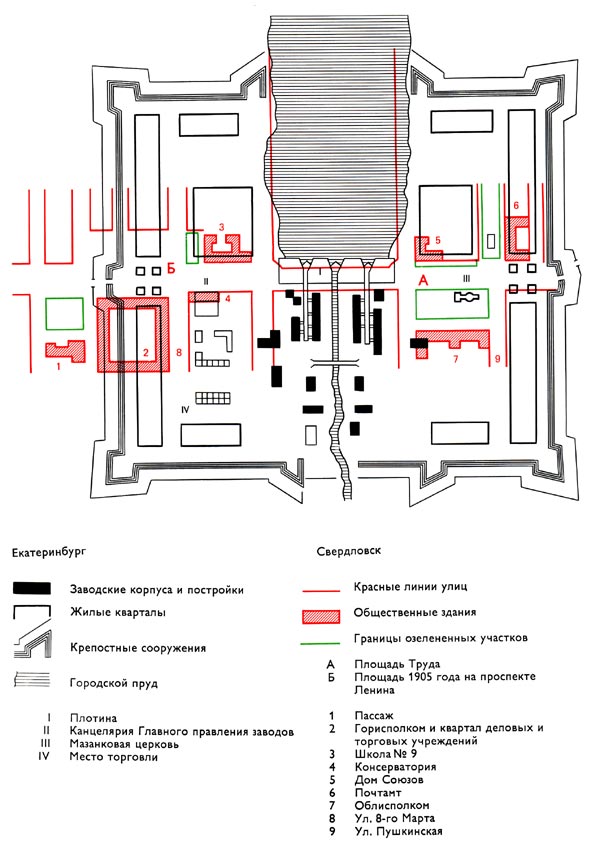 Рис 1 Карта на 1726г.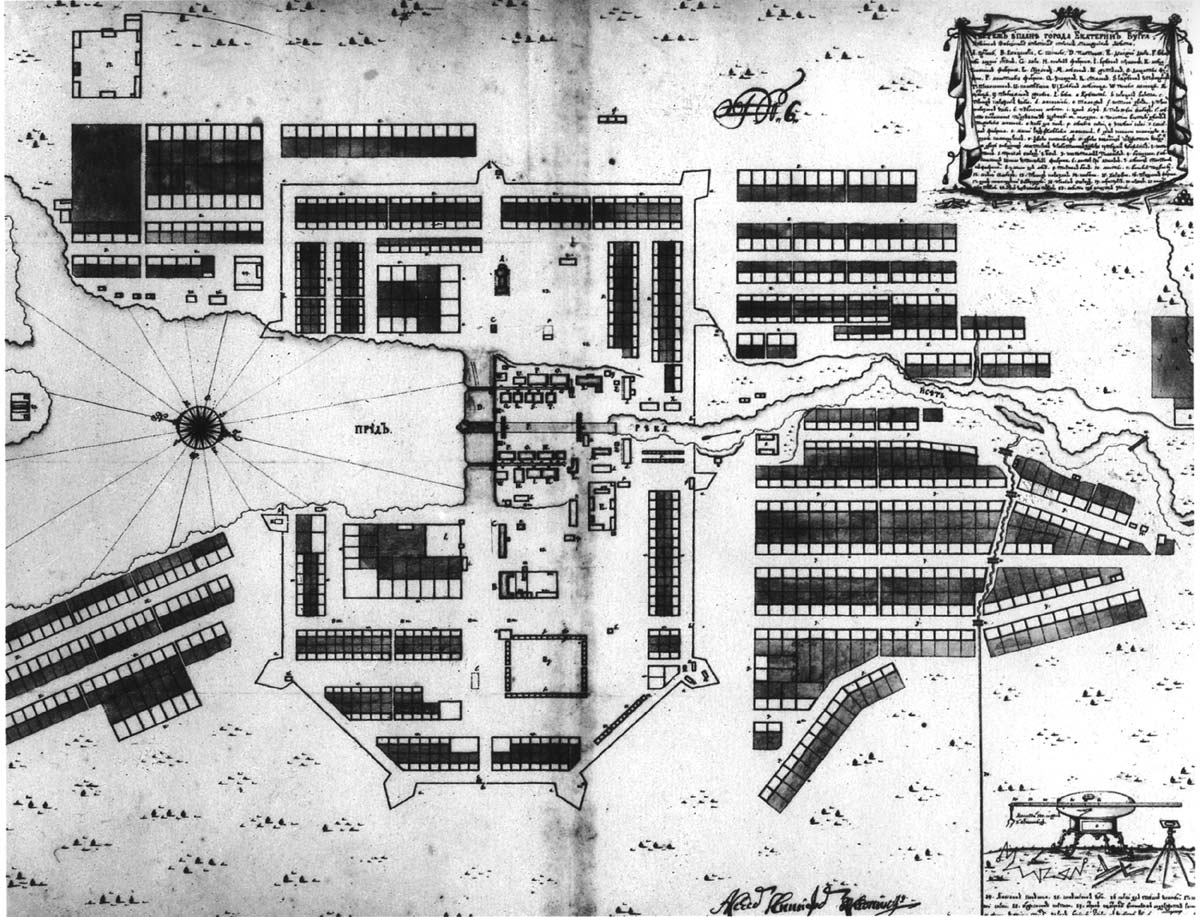 Рис 2 План города 1730х годовСуществующая крепость постепенно перестает вмещать в себя все население города. Быстро вырастают новые рабочие поселки. Расположение города удобно для промышленности, он постепенно будет приобретать функцию удобного транспортного узла, а вместе с этим окажется эффективным административным центром. Таким образом, став государственно более значимым объектом в регионе, он быстро привлек к себе внимание. Постепенный рост предаст ему новые функции: теперь это не крепость - завод, но город для жизни, где появится свое ремесло, торговля, начнут появляться новые поколения людей. Характерным образом структурность плана на 30е-40е года заложит основную динамику его развития вплоть до середины 20ого века - по оси север - юг.Екатеринбург - дореволюционныйСтрого говоря, идея идеального города, в конечном итоге, проявляется в планировках подобных городов в виде применения стандартизированной геометрической структуры кварталов. Подобное по-римски стройное планирование является не только отголоском эпохи классицизма, но и тем инструментом, который позволил сохранить исторический центр многих городов сравнительно стабильным. План Екатеринбурга на 1804 год (рис. 3) показывает, что исходная крепость - завод стала внутренним ядром для раннего Екатеринбурга, окружила же его сетка кварталов. Город начал входить в границы своего известного «утюга», заданная сетка преобразовывалась в условиях сложного рельефа, изменявшихся условий исторической и культурной динамики.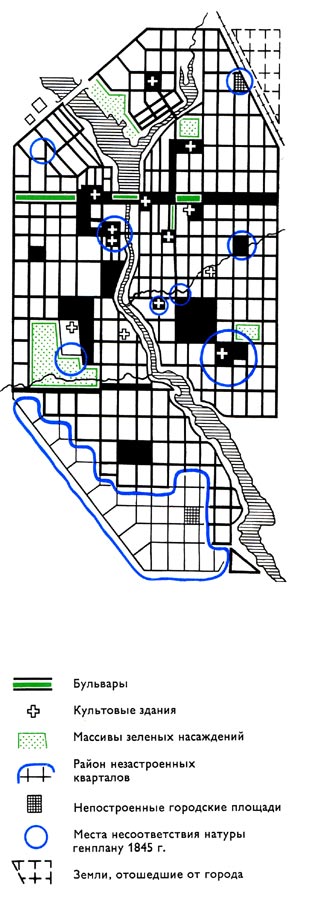 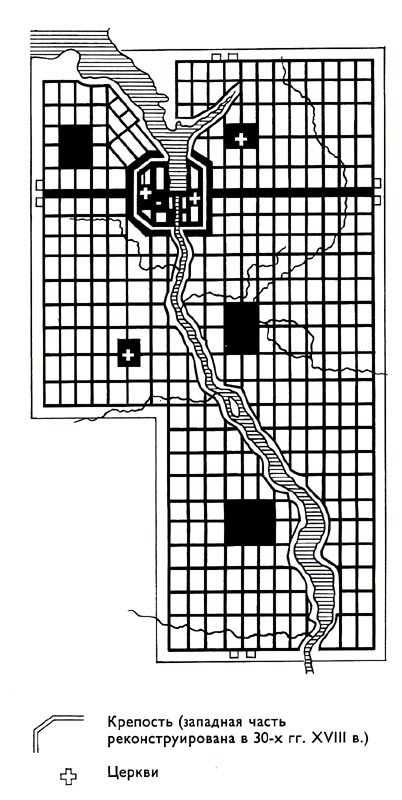 Рис. 3 План города 1804г (слева) и 1845г (справа) на 1910г, Фактическая же ситуация несколько отличалась от того, что предполагали проектировщики начала 19 века. Так, город сохранил квартальную сетку, однако она стала не только не столь однородной, но уже к 1840-м приобрела знакомые очертания. Данный период развития можно обозначить в качестве замедления, которое продолжалось до начала двадцатого века. На это замедление указывает скорость непосредственного расширения города и освоение территорий за его границами. Фактически, южные кварталы разрастутся по-настоящему только к первой четверти двадцатого века. Предложения же (рис. 4) по развитию города, исходя из расхождений схем и фактических результатов строительства, частично корректировались и на практике, как современные генеральные планы, редко реализовывались в соответствии с задумкой авторов. Рис. 4 план города на 1804г 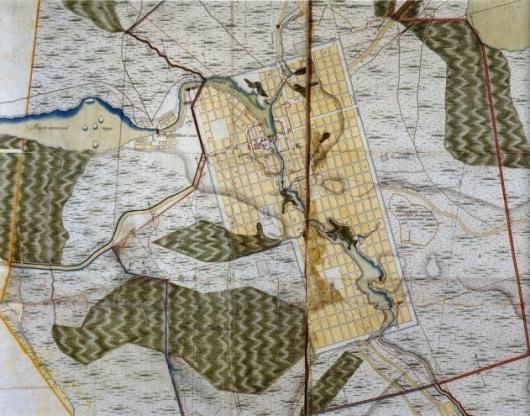 Согласно генеральным планам первой половины 19 века, город должен был приобрести большое количество площадей и культовых объектов. Пока еще отсутствовал выраженный зеленый каркас города, однако уже в тот период сложились некоторые его ключевые элементы. Территория Зеленой рощи, зеленый пояс восточной части городского пруда, зеленый пояс по ул. Ленина (Главный проспект) - все это ключевые части каркаса города. В свою очередь, выраженного запроса в появлении подобных структур озеленения не появлялось как в силу относительно стабильной экологии пространства, так и по причине доминирования индивидуальной жилой застройки в планировке города. Исходя из схем (рис. 5), приводимых современниками данного периода, можно сказать, что более культурно значимые объекты концентрировались по оси Главного проспекта и р. Исеть, формируя в районе Плотинки центр города.С точки зрения предлагаемой планировки, наиболее значимыми оказывались центральные заводские районы, прилегающие к ним многочисленные торговые площади, переходящие в храмовый комплекс. Храмы же (рис. 3 справа) образовывали своего рода культурно-общественный каркас города, протягивающийся от самого севера города до его южных оконечностей более ранних зон. Вероятно, данная система предполагала концентрацию торговых и социальных объектов в непосредственной близи от более крупных усадеб, тогда как сравнительно новые районы были в большей степени удалены от них. Открытый доступ к реке превращал Исеть в мощный водный диаметр города.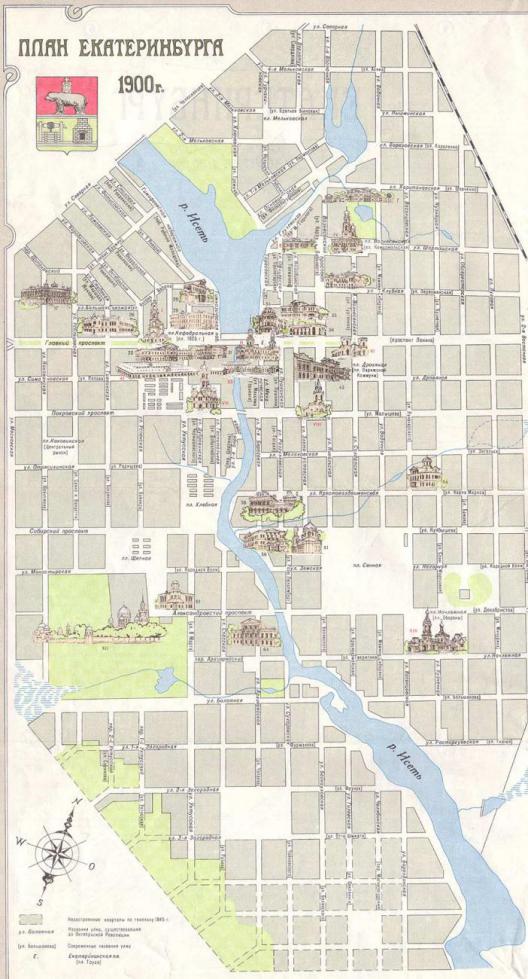 Рис. 5 План города 1900гЕкатеринбург - индустриальныйПосле революции и гражданской войны встал вопрос о формулировании новых принципов развития территорий, включающих в себя обширное внедрение промышленных, экономических и научных комплексов в производственную цепочку. Новые требования к городу привели к появлению целой череды вариантов планировок территории Екатеринбурга. Помимо этого, активно применялись методики шаблонного проектирования. Так, к примеру, формировались многие новые города того периода. Типовые решения частично внедрялись и в более творческих проектах. Город стал индустриальным центром, нежели социальным пространством. Как и в случае с архитектурой, на первый план вышли выверенные функциональные системы, где общественные пространства были частью рекреационных зон города, производственные зоны создавались в качестве нового градообразующего фактора, жилые районы формировались в системе единой планировки и с учетом транспортно - логистического комплекса города (рис 6). 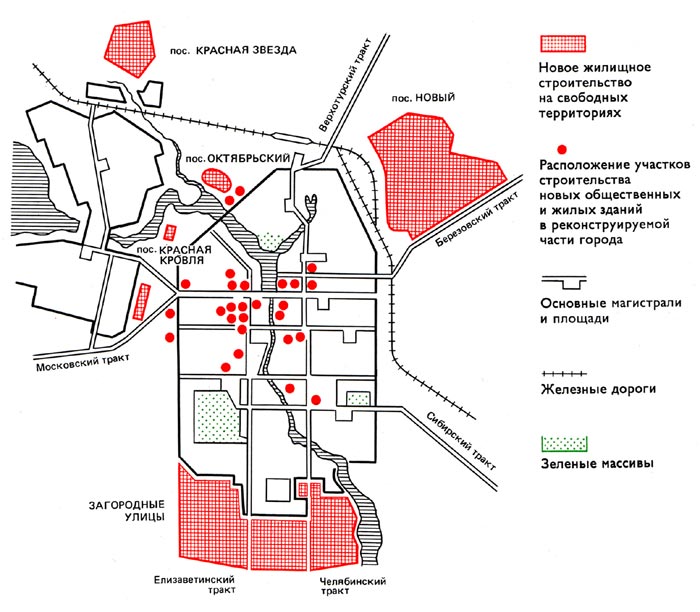 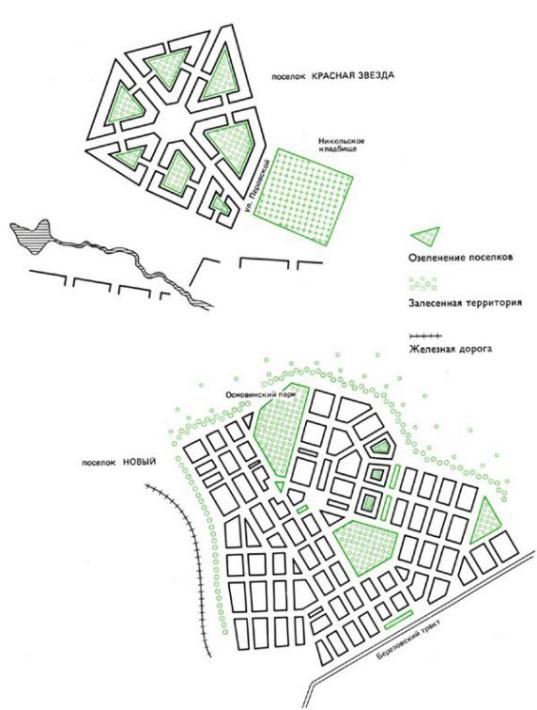 Рис 6 Территории освоения города 1920е годыК 1920м годам город приобрел новые территории, продолжавшие линейную динамику своего исторического ядра на юг, но на север стал развиваться веером, захватывая территории вокруг пруда и над озером Шарташ, формируя новые жилые районы и зоны освоения. Фактически, именно в этот период он впервые вышел за пределы «утюга» и заложил основы для своего будущего внутреннего кольца, которое на данный момент является одной из зон его реновации и освоения.В начале 30х годов начинает складываться и комплекс индустриальных объектов города. Зарождается Уралмаш - Завод, появляются обширные новые территории рабочих районов, требующих создания новых социальных объектов, будь то школы, больницы, объекты общественного питания. Таким образом, историческая застройка того периода в большей степени концентрировалась в границах дореволюционного города, тогда как сравнительно более «молодые» конструктивистские объекты оказались в новых районах, вместе с тем заняв и территории некоторых объектов исторического центра города. Примечательным является план города 1930х годов (Рис. 8). Исходя из приводимых данных, уже тогда формулировался концепт единого водно - зеленого каркаса города, включающий в себя создание обширных парковых ансамблей и «открытие» для города профиля реки Исеть.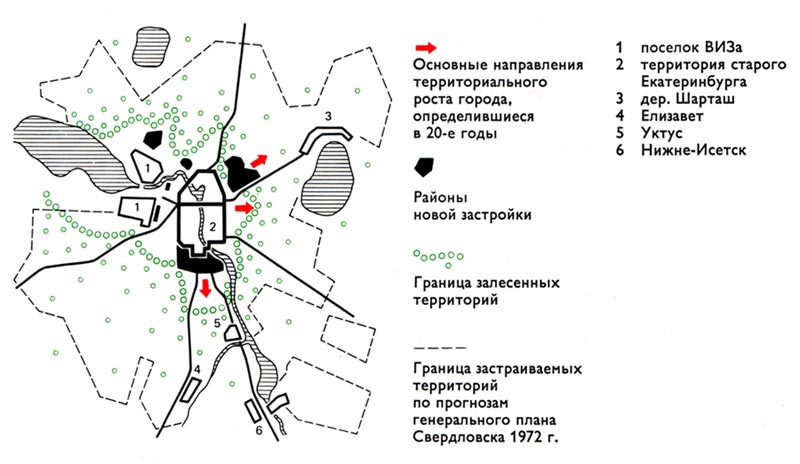 Рис. 7 Динамика развития Екатеринбурга 1920е годы 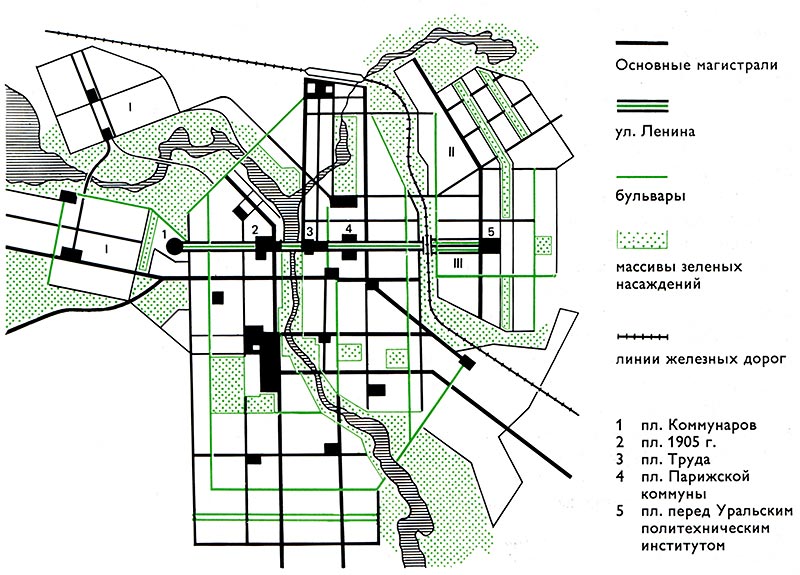 Рис. 8 План-схема Большой Екатеринбург 1930е годыТаким образом, в Екатеринбурге культурно - историческая семантика объектов города строится по принципу колец, где в центральной зоне исторического центра города и по его основным осям располагаются остатки дореволюционной застройки, перемежающиеся с объектами Екатеринбурга 20-40-х годов (рис. 9), тогда как среднее внутреннее кольцо представлено преимущественно районами объектов первой половины 30-40 х годов двадцатого века и более современными районами. Основное развитие город получил во второй половине двадцатого века, его застройка остается более «современной» в районах того периода, однако же источником исторического каркаса города остается именно ядро центра города.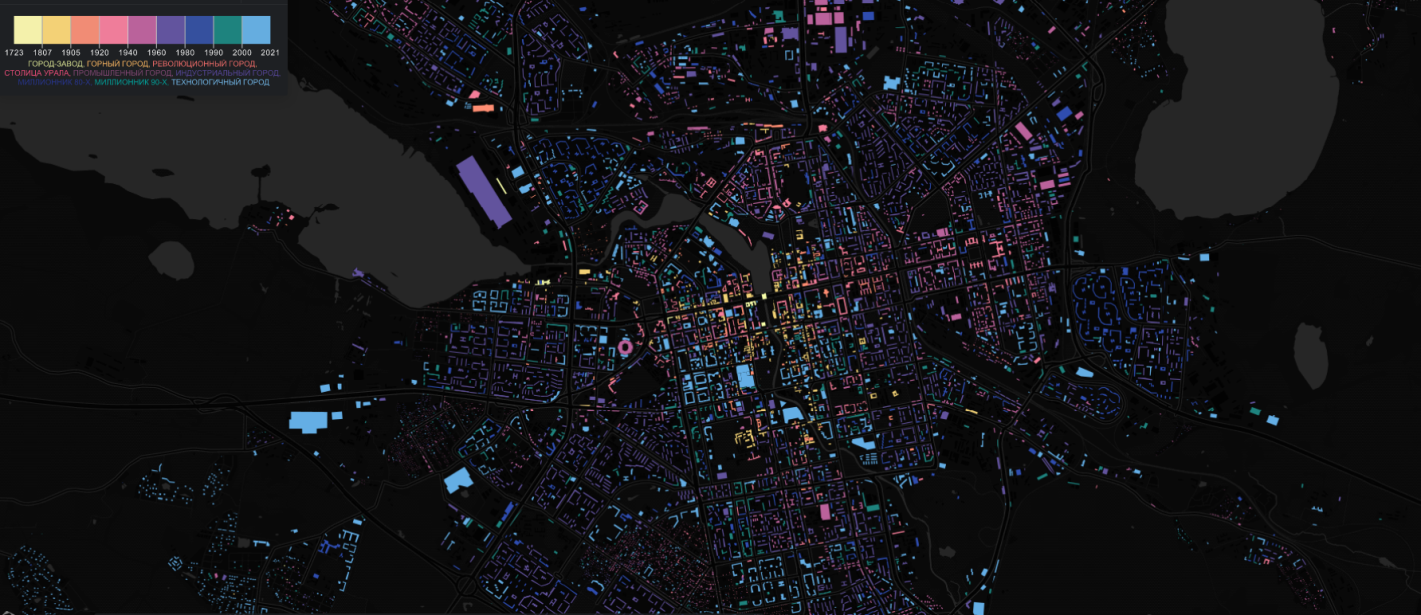 Рис 9 Карта возраста застройки ЕкатеринбургаОсобое положение Екатеринбурга среди горнозаводских городов Урала предполагает наличие характерных объектов архитектуры. Условия их появления, когда бурное развитие города пришлось на каждый из трех глобальных периодов истории России XVIII-XXI веков, предполагают формирование комплексов уникальных объектов, характерных для каждого из периодов. Говоря о современности, в свою очередь, следует указать на комплексное отсутствие соответствия единой семантики «ткани» города, что, соответственно, приводит к комплексным градостроительным проблемам.В это же время период дореволюционного Екатеринбурга является примером ансамблевого подхода к застройке города (рис. 10). Более того, заметно, что застройка представляет собой единый профиль городского пространства, сочетающийся друг с другом. Не смотря на функциональные отличия, наблюдается единство пространства. Подобное можно наблюдать на большинстве видовых кадров города (рис. 11). Единый профиль застройки воспринимается целостно и гармонично, церкви, в данном случае, выступают в качестве визуальных доминант города.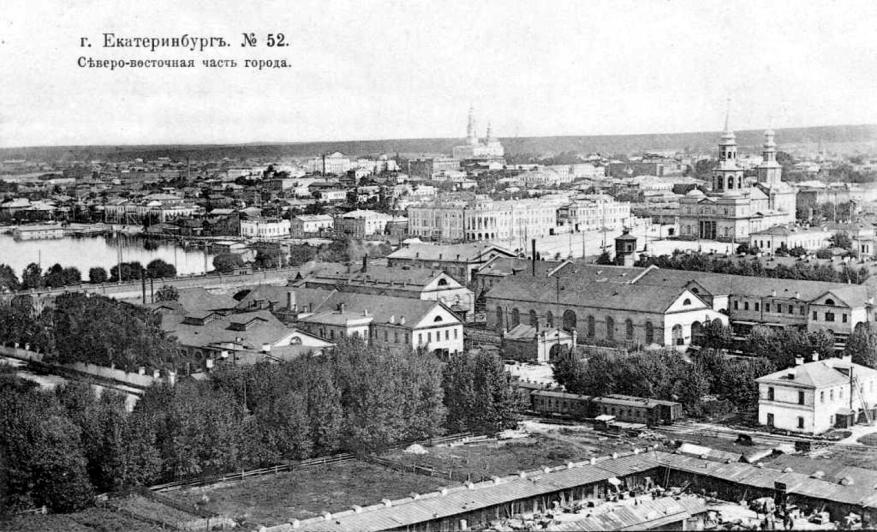 Рис. 10 Вид на Главный проспект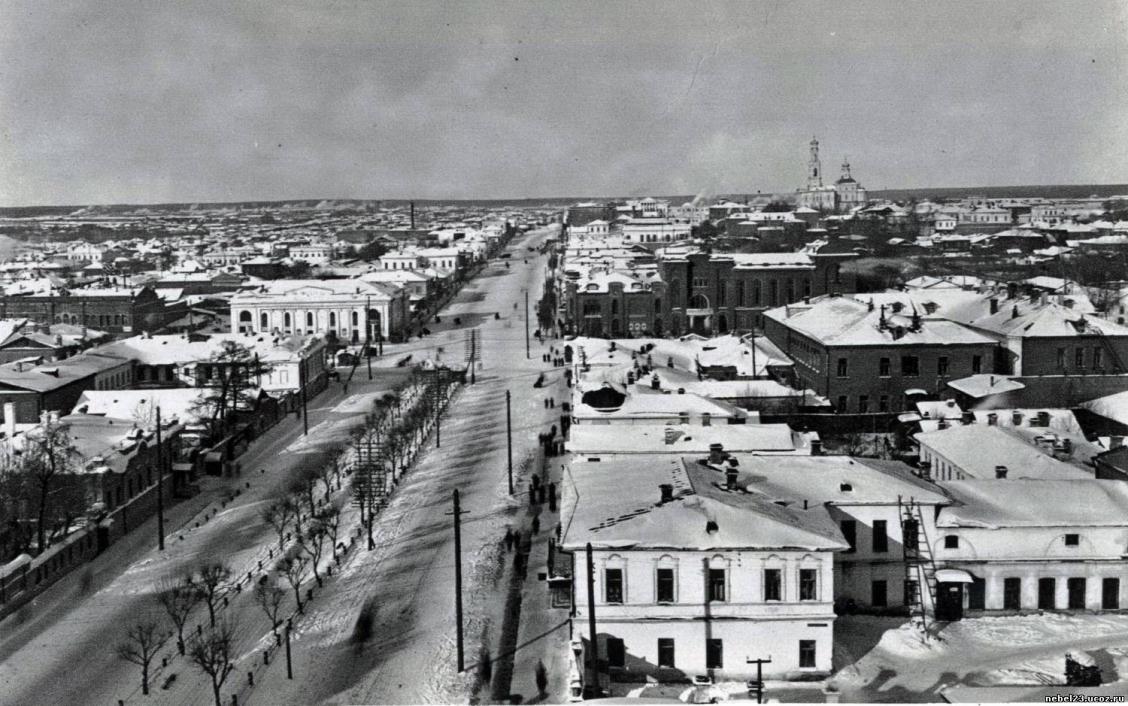 Рис. 11 Ул. Карла ЛибкнехтаМногие значимые архитектурные объекты имеют уникальную архитектуру, которая не имеет аналогов. С точки зрения планировочной организации, объекты оставаясь уникальными, сформировали самобытную и уникальную историческую среду города. Город из города – завода перестроился в уникальный Административный центр, при этом сохранив черты старого города. Именно сохранение идентичности планировочной структуры и архитектурно-ландшафтной целостности уникальных ансамблей позволит сохранить индивидуальность города при его дальнейшем развитии. Подобный подход распространялся и на храмовую архитектуру, выполнявшую роль не только религиозных и общественных центров, но и визуально- планировочных доминант города. Анализ влияния подобной системы объектов на восприятие пространства провел Голобородский М. В. В своей работе «Роль храмов в пространственно-планировочной структуре Екатеринбурга XVIII—XIX вв.»«Так, анализ профиля застройки включает в себя «Архитектурное наследие Екатеринбурга XIX - начала XX вв. сохраняет градостроительное значение как реально функционирующий элемент городской среды. Композиционно - пространственные характеристики городской застройки XIX в. и сегодня определяют облик многих улиц и площадей Екатеринбурга. Его архитектурные памятники и ординарные постройки представлены многообразными типами сооружений, немалую часть среди них прежде составляли здания церквей ... К1917 г. город получил ясную и четкую структуру с организованной системой видовых перспектив главных сооружений. Важным элементом его композиции служила система главных и второстепенных площадей. Регулярный план предусматривал благоустройство города бульварами, скверами на площадях и набережной. Церковная и Торговая площади со стоящими на них Екатерининской и Богоявленской церквями, исполняя роль городского центра, смыкались на плотине и оспаривали друг у друга главенство. Поднимавшиеся на южной границе Торговой площади Святодуховская церковь и Максимилиановская церковь-колокольня подчеркивали ее значение в иерархии городских зон. Екатерининский и Богоявленский соборы совместно с Максимилиановской и Святоду-ховской церквями образовывали треугольник доминирующих в центре архитектурных вертикалей - основу пространственной организации Екатеринбурга. Одна из сторон треугольника совпадала с осью плотины, две другие замыкались в южном конце торговой площади, на перекрестке Покровского проспекта» [1, стр. 4]. Четко выраженные функции отдельных площадей, представленные торговыми, общественными и рекреационными пространствами, совмещают в своей архитектуре функциональное назначение в виде лавок на первых этажах и праздничного, парадного фасада. Каждое здание остается одновременно самобытным, но не выбивается из общего пространства. Характерным примером подобной исторической архитектуры является Успенская улица (современная улица Вайнера). (Рис. 12 - 13). 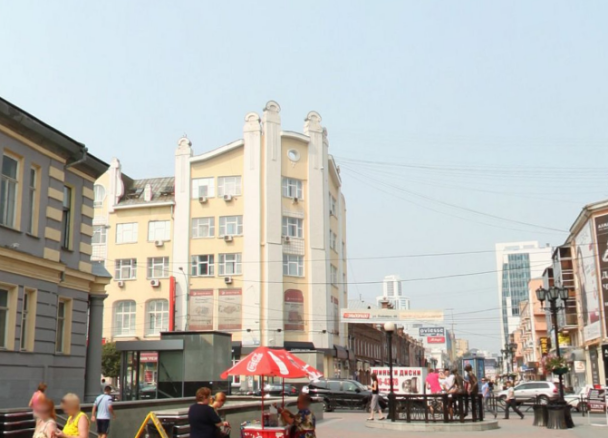 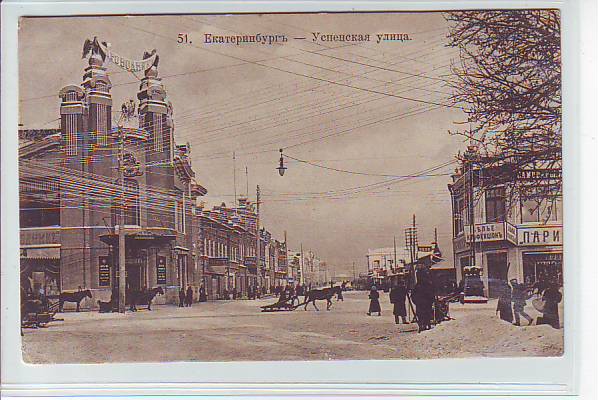 Рис.12 Вид на ул. Вайнера с ул. Малышева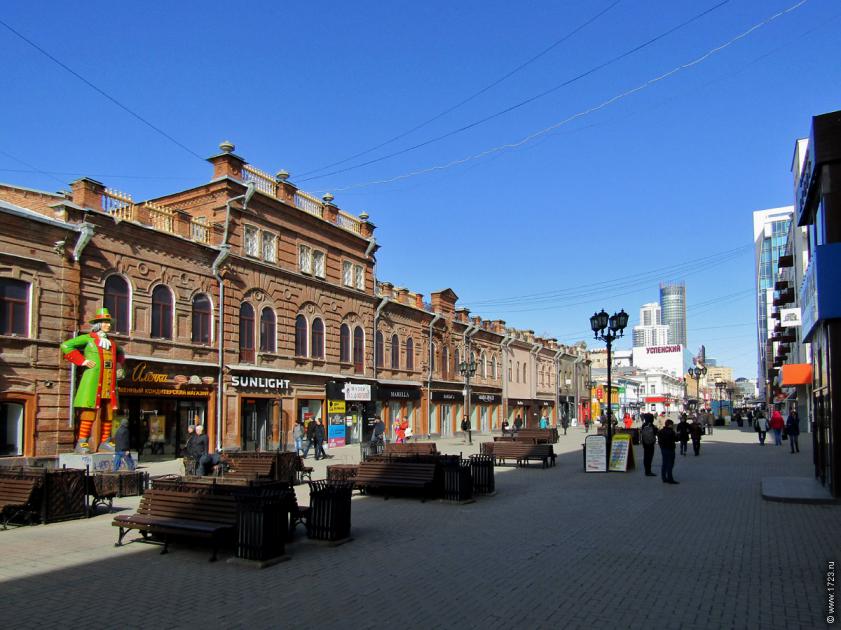 Рис. 13 Торговые ряды ул. ВайнераХарактерной особенностью представленных архитектурных объектов является наличие, с одной стороны, сохранившаяся целостность «фрагментов» застройки, а с другой - уникальный подход к взаимодействию изменяющейся высотности зданий и доминантных функций объекта. Так, в прошлом торговая лавка на углу Малышева и Вайнера (рис. 12) превратилась в здание Уралгосторга в 1920-е, увеличило этажность, но почти сохранило уникальный облик. Многие значимые для облика города религиозные объекты оказались утрачены, однако их ключевой функцией - композиционной доминантности в профиле города, замены не нашлось. Современная высотная застройка остается в значительной мере оторвана от сложившихся исторических городских пространств. Так, улица Вайнера, имевшее завершение в виде крупного собора, на сегодняшний день в значительной мере нуждается в новых центрах композиции, отвечающих торгово- рекреационным функциям территории. В свою очередь, возникает ряд условий определения функциональной специфики возрождаемых утраченных объектов города (Рис. 14). Ключевым фактором определения необходимости воспроизведения подобных объектов остается наличие объективной семантической связи объекта и предполагаемого пространства, его взаимодействие с иной, более поздней, нежели предполагаемый источник, архитектурой. Так, возможной альтернативой Екатерининскому собору может стать существующая на его месте часовня, скрытая массивным озеленением, способная частично заместить функции локальной доминанты для площади труда и прилегающих территорий. 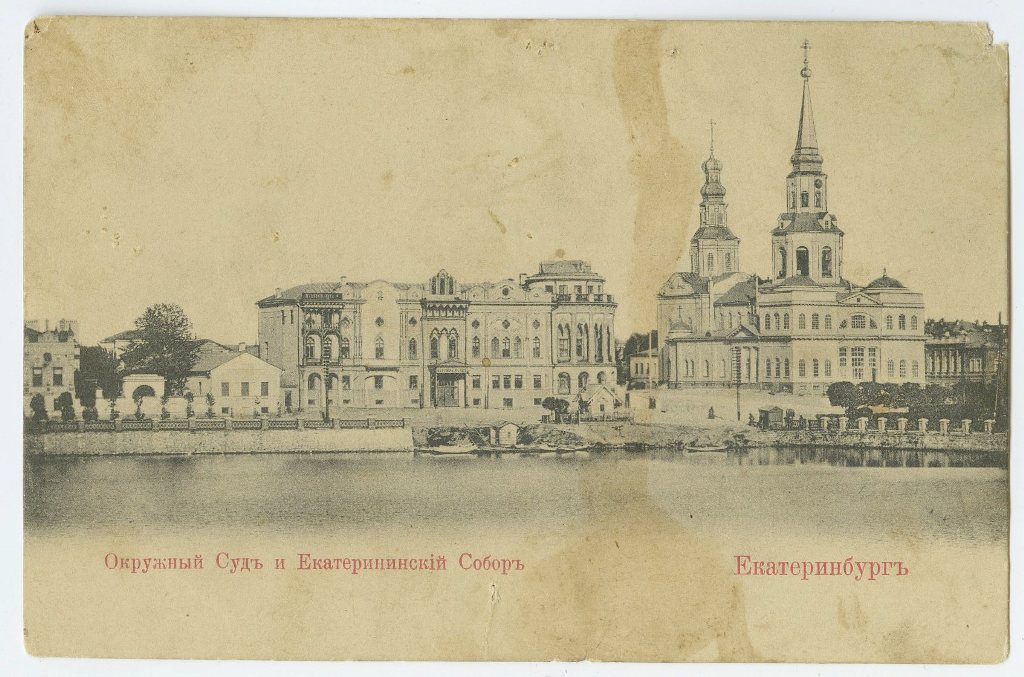 Рис. 14 Вид на дом Севастьянова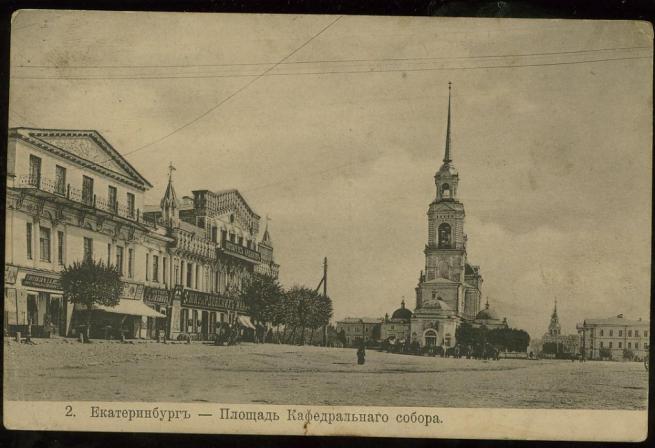 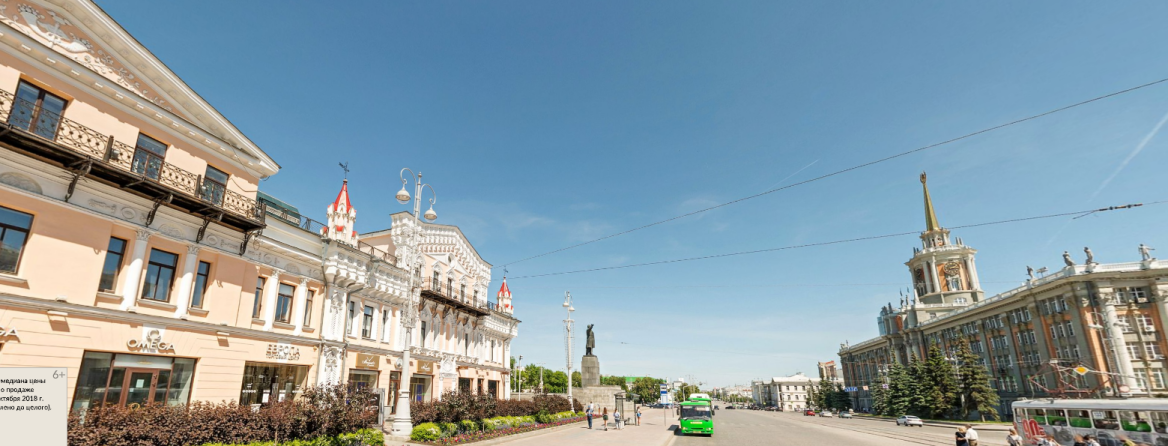 Рис. 15 Площадь 1905 годаВ отдельных случаях доминантные функции переняли на себя иные объекты инфраструктуры города (рис. 15), что означает необходимость поддержание сложившихся связей объектов с планируемой застройкой так, чтобы вновь их не утратить Сложной ситуация для города оказалась в середине 1920-х годов. Постреволюционный Екатеринбург требовал комплексной модернизации, будучи важным идеологическим и стратегическим центром региона. План Большого Свердловска включал в себя создание новых жилых районов. Объекты первой трети 20-ого века стали не менее значимы для истории города. На сегодняшний день, Екатеринбург остается городом с большим количеством объектов конструктивизма. Специфика данных объектов такова, что они остаются обособленными от остальной, более современной застройки, порой беря на себя те функции, которые до них выполняли утраченные в советский период религиозные объекты. В это же время, многие из них оказываются скрыты от глаз, теряются в планировке города. Таким образом, семантическая карта исторической архитектуры Екатеринбурга представляет собой малое историческое ядро, частично лишившееся выразительных элементов, содержащее в своей структуре более современные объекты раннего периода СССР. За пределами основного центра города дореволюционная застройка исчезает, ее место занимают позднесоветские районы и отдельные центры более новых районов города, представленных кварталами застройки 50-х годов в сталинском ампире. Таким образом, внутреннее кольцо города значительно повышает этажность застройки относительно исторического ядра, включает в себя потенциально привлекательные территории, ограниченные ценными историческими объектами. Окраинные же территории лишены по большей части значимых объектов, будучи наиболее поздними представителями истории развития Екатеринбурга.Таким образом, данные локальные вспомогательные центры остаются с нераскрытым потенциалом к развитию. Однако, принцип кольцевой функциональной зональности пространства (рис. 16), к которому стремится не только сложившаяся архитектурная семантика города, но и сама планировка Екатеринбурга, позволяет усилить особенный для города - завода планировочный фактор - чашу, которой город представлен, создавая высотный и средневысотный профиль застройки во внешнем и среднем кольце города соответственно. Подобное решение требует выработки локальных семантических структур внутри новых планировочных центров колец и позволяет создать вспомогательные объекты социальной и общественной городской инфраструктуры, уменьшая «функциональное разнообразие» центральной части города. Таким образом, город постепенно «освобождает» свой центр, предлагая новые крупные коммерчески привлекательные площадки за его пределами, решая накопившийся комплекс логистических и социальных проблем.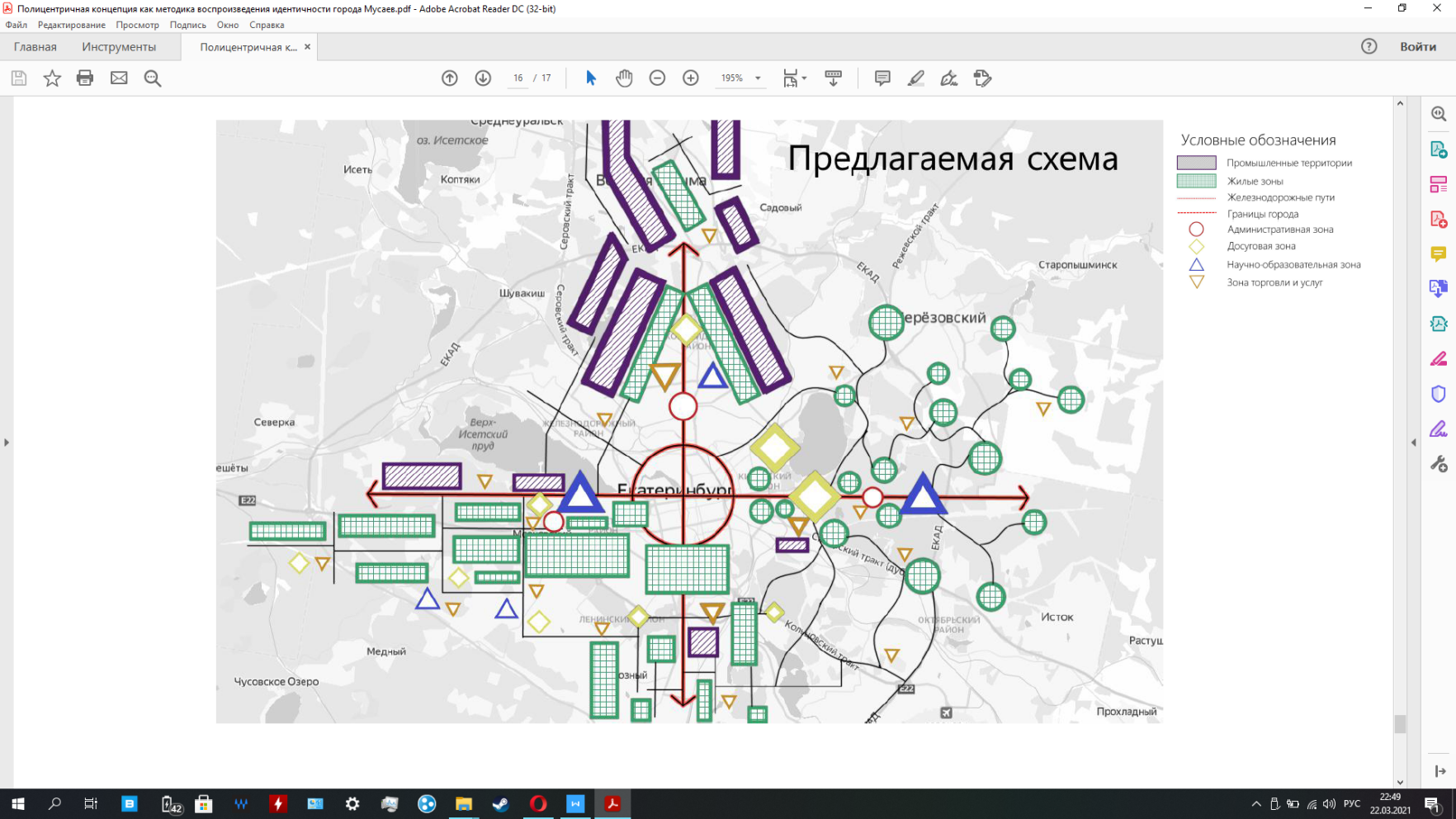 Рис. 16 Схема комплексного преобразования ЕкатеринбургаЛитератураГолобородский, М.В. Роль храмов в пространственно-планировочной структуре Екатеринбурга XVIII—XIX вв. / М.В. Голобородский // Академический вестник УралНИИпроект РААСН. – 2010. – №4. URL: https://cyberleninka.ru/article/n/rol-hramov-v-prostranstvenno-planirovochnoy-strukture-ekaterinburga-xviii-xix-vv (дата обращения: 10.05.2021). – Текст: электронный.Гущин, А.Н.  Воссоздание идентичности уральского города как города-завода путем архитектурно-ландшафтной реконструкции / А.Н. Гущин, М.Н. Дивакова // Архитектура и дизайн, 2019. – Текст: непосредственный.Самошкина, И.С. Территориальная идентичность как социально-психологический феномен: Автореф. ... канд. психологич. наук / Моск. гос. ун-т им. М. В. Ломоносова. – Москва, 2008. – Текст: непосредственный.Семенова, Д. М. Формирование городской идентичности в малых городах России // Russian Journal of Education and Psychology. – 2015. – №6 (50). URL: https://cyberleninka.ru/article/n/formirovanie-gorodskoy-identichnosti-v-malyh-gorodah-rossii (дата обращения: 10.05.2021). – Текст: электронный.Скалкин, А.А. Архитектурная идентичность города: понятие и методология исследования / А.А. Скалкин // МАРХИ, Москва, 2006. – Текст: непосредственный.ВЛИЯНИЕ ВИЗАНТИИ НА ФОРМИРОВАНИЕ КУЛЬТУРЫ КИЕВСКОЙ РУСИП. НурыеваБашкирский государственный педагогический университет им. М. Акмуллы (г. Уфа)Научный руководитель: Д.С. Василина, к. пед. н., доцентАннотация. В тезисах рассматривается влияние процесса принятия христианства на развитие культуры Киевской Руси. Основное внимание уделяется различным областям: письменности, иконописи, архитектуре. Автором отмечается, что принятие христианства стало важным этапом для скачка в развитии всех культурных областей Киевской Руси. Ключевые слова: античное наследие, Византия, Киевская Русь, культура, христианство. Византия, как наследница и преемница греческой культуры и государственно-правовой организации Римской империи, оказала огромное влияние на Киевскую Русь. Это не удивительно, поскольку она являлась мощным и развитым европейским государством. Она же привела к интенсивному развитию древнерусской культуры. Обратимся к термину «культура». Существуют многочисленные толкования понятия «культура». Сам термин берёт своё начало от латинского слова cultura — возделывание, воспитание. С течением времени его значение расширялось. В настоящее время этим термином определяют и совокупность накопленных обществом ценностей и норм, и вещественный мир, находящийся вне человека, и внутреннюю культуру личности [2, с. 101]. Издавна между Киевской Русью и Византией складывались плодотворные торговые и политические союзы. Для торговли использовался великий путь «Из варяга в греки», благодаря которому возникали новые города. Одновременно с этим русские князья совершали военные походы на Царьград (Константинополь), которые заканчивались подписанием мирных договоров. Византия являла собой эталонную цивилизацию не только для Руси, но и для Западной Европы [1, с. 369]. Но основное влияние Византии на славянский мир осуществлялось посредством его христианизации. Она же послужила идеологической основой для объединения славянских народов в единое русское государство. Политическое и культурное значение принятия христианства имело насколько значений: усиление княжеской власти, расширение политических и экономических связей с соседями, привнесение новой для Киевской Руси христианской культуры. На протяжении нескольких столетий происходило взаимовлияние языческих традиций и христианства [3, с.23]. Но стало ли принятие христианства толчком для развития искусства? В Киевской Руси принятие христианства произошло в Х веке. Проникая в общество Руси, религия влекла за собой глубокие морально-нравственные перемены. Но не только среди простого народа, но и у представителей княжеского рода. Даже у князя Владимира: имея в молодости дурной нрав, с принятием христианства он словно «переродился». Чтобы христианство на Руси материально обеспечить, Владимиром был введен «десятинный налог», согласно которому князья должны были платить десятину из своих доходов в пользу церкви. Центрами древнерусского просвещения стали монастыри, и в частности, Киево-Печерский монастырь, основанный св. Антонием и приведенный св. Феодосием в состояние стройной внешней организации и высокого духовного совершенства (во второй половине XI века). Благочестивые иноки-книголюбы собирали, переписывали и переводили (с греческого) книги различного содержания: Священные Писания, богослужебные книги, поучения, сказания, жития святых. После принятия христианства и распространения письменности (новгородские берестяные грамоты) активно развивалось книжное дело («Остромирово Евангелие», «Изборник Святослава»). Владимиро-Суздальская архитектурная школа (Успенский и Дмитровский соборы, храм Покрова на Нерли и др.) формируется в XII в. Для строительства белокаменных соборов из местного камня известняка были приглашены строители из Западной Европы. Искусство периода объединения русских земель XIII-XV вв. характеризуется образованием художественных школ. Новгородская художественная школа складывается в конце XIII в. и достигает расцвета в XIV-XV вв.Культурное влияние Византии на Киевскую Русь было интенсивным. Специфика религии привела к развитию письменности, иконописи, архитектуры.Литература:1.Вернадский, Г.В. История России (Киевская Русь) / Г.В. Вернадский. — Москва, 1996. — Текст: непосредственный.2. Обществознание. Поурочные разработки. 10 класс: учеб. пособие для общеобразоват. организаций: базовый уровень / Л. Н. Боголюбов, А. Ю. Лазебникова, Ю. И. Аверьянов и др. — 2-е изд. — Москва: Просвещение, 2017. — 255 с. — Текст: непосредственный.3. Прямкова, Н.А. Теория и история изобразительного искусства: учебное пособие / Н.А. Прямкова, Л.И. Сорокина. — Липецк: ЛПУ имени П.П. Семенова-Тян-Шанского, 2019. — 136 с. — Текст: непосредственный.ФАШИЗМ КАК ОСОБАЯ ФОРМА ЭКСТРЕМИСКОГО КАПИТАЛИСТИЧЕСКОГО ОБШЕСТВАЛ.Савченко,Башкирский государственный педагогический университетим. М. Акмуллы (г.Уфа)Аннотация. В тезисах анализируются качества и признаки современного и исторического проявления фашизма и экстремизма. Осмыслению подвергаются основные идеологические постулаты нацистского и фашистского режимов. Обосновывается авторское мнение о том, что современные капиталистические отношения и международная экономическая конкуренция являются объективными условиями для появления праворадикально настроенных государственных и политических структур. Затрагиваются аспекты методологического подхода к осмыслению исторического опыта нацистских и фашистских экстремистских структур, их идеологии и культурного наполнения.Ключевые слова: нацизм, неофашизм, фашизм, философия, экстремизм. Фашизм явление, оказавшее колоссальное влияние на политэкономическую и философскую мысль, ему посвящена обширная западная и русская социально-гуманитарная литература. Советская гуманитарная наука выработала традиционный подход к данному понятию и мыслила его в лоне классического научного марксистского определения, данного в резолюции XIII пленума Исполнительного Комитета Коммунистического Интернационала (ИККИ) и повторённого на VII Конгрессе Коминтерна Георгием Димитровым. Фашизм у власти — это открытая террористическая диктатура наиболее реакционных, наиболее шовинистических, наиболее империалистических элементов финансового капитала, особая форма классового господства буржуазии… Фашизм — это не надклассовая власть и не власть мелкой буржуазии или люмпен-пролетариата над финансовым капиталом. Фашизм — это власть самого финансового капитала. [2, С. 120-121]. Есть и постсоветские авторы, которые придерживаются стандартов этого определения.Другое направление стоит на позиции, что фашизм является чисто западной формой организации общества, который по духовному и нравственному наполнению не характерен для России. Например, А.Ю. Зудин говорит, что «правый радикализм и фашизм – продукты западной цивилизации, т.е. высокодифференцированного и институционализированнного общества, в самой культуре которого закреплено обостренное ощущение неприкосновенности существующих границ и иерархий этического местного, социального и имущественного характера. Ничего сколько-нибудь сопоставимого в современном российском обществе просто нет» [5, С. 36] Автор смыслит это понятие в духе цивилизационного атрибута, существование которого не мыслимо в России. Серьёзное осмысление феномену фашизма и нацизма дал Умберто Эко историк-медиевист писатель и философ, на симпозиуме Колумбийского Университета (Нью-Йорк) 25 апреля 1995 г. Он обозначил узловой набор признаков явления в своем докладе «Вечный фашизм». Научная конференция была организована в юбилей освобождения Европы от фашизма. Автор выделяет следующие 14 признаков (характеристик) фашизма:1. Культ традиции и расцвет синкретизма [8, С. 56]. Традиционализм ищет истину в культуре глубокой древности. Синкретизм пренебрегает противоречиями древних верований, для него эти противоречия не существенны. Все главные тайны древних верований восходят к некой вечной истине. Эта истина находилась в египетских иероглифах, кельтских рунах и памятниках азиатских религий. Это помогает вытеснить развитие научного знания, преодолеть критическое мышление общества, и поставить перед общественным рассудком завесу из тайн и мистики.2. Иррационализм, отрицания капиталистической современности. Господствует в идеологии фашизма теория Blut und Boden — «Крови и почвы» [8, с. 56]. Она отрицает рационализм, который в общественное сознание продуцируется из капиталистического способа производства. Иррационализм становится господствующей идеологемой фашиста. 3. Культ действия ради действия [8, с. 56]. Практика (действие) становится само для себя и само по себе, вне и без рефлексии. Фашистские теоретики видят в критическом мышлении и либеральной интеллигенции врага, который отходит от вечных ценностей(истин).4. Несогласие, есть предательство [8, С. 56-57]. Научное мышление всегда уважает критику(несогласие), как основу развития науки. Фашизм расценивает любое несогласие, как предательство.5. Расизм, который формируется на основе страха инородцев. Создается прирожденная боязнь иностранного, то есть инородного.6. Опора на фрустрированные средние классы [8, С. 57]. Опора на людей, страдающих от мировых и региональных кризисов. Это прежде всего мелкая буржуазия и пролетариат.7. Национализм. Он постулирует, что факт рождения в определенной стране является залогом определенных привилегий. Главный сплачивающий элемент – это внешний или внутренний враг. В основе фашистской психологии заложена идея заговора.8. Чувство оскорбленности и материального угнетения внешним врагом. Внутренние социальное расслоение объясняется, действиями внешнего врага.9. Состояние вечной войны и полное отрицание пацифизма [8, С. 57]. Культ вечного врага предполагает вечную с ним войну.10. Популистский элитаризм [8, С. 57-58]. Рядовой гражданин становится частью величайшего народа на свете. Создается элитарное понимание своей национальности.11. Воспитание героизма, замешанное на культе смерти.12. Культ мужественности [8, С. 58].13. Отрицание парламентской демократии, вождизм. Фашизм полностью отрекается от институтов «прогнивших парламентских демократий», то есть от институтов буржуазной демократии. В глазах ур-фашизма индивидуум прав и личности не имеет, а народ предстает как монолитное нечто, выражающее совокупную волю. Поскольку никакое количество человеческих существ на самом деле не может иметь совокупную волю – вождь претендует на то, чтобы представительствовать от всех [8, С. 58-59].14. Новояз. Примитивная лексика и синтаксис максимально ограничивает критическое мышление. [8, с. С. 59].Современное определение фашизма должно исходить из его социально-экономической базы. Исторически сложилось, что оной был западноевропейский капитализм, помешанный на популизме всех форм и расцветок. Популизм фашистских идеологов отрицал капитализм, но в действительности государство постепенно подчинялось интересам крупного капитала. Это можно отследить на примере Италии в первой половине XX века, где фашисты открыто заявляли о том, что не собираются наносить ущерб частной собственности: Фашистский синдикализм отличается от красного одной фундаментальной чертой: он не ставит себе задачей нанести какой-либо ущерб частной собственности… Наш же синдикализм стремится только улучшить положение тех групп и классов, которые собираются под его знамена, и не имеет конечных целей. Наш синдикализм основан на сотрудничестве на всех стадиях процесса производства [1, С. 77.]Немецкий ученый профессор Альберт Норден пишет, как крупные американские концерны «Стандарт ойл», «Дженерал моторс», «Дженерал электрик», «Дюпон» и другие, даже после начала второй мировой войны долгое время сохраняли связи с концерном «ИГ Фарбен», вплоть до поставок ему важнейших военных материалов, в которых Соединенные Штаты отказывали даже Англии [6, с. 61]. Подхватывая идеи социальной справедливости фашистские, популисты постулировали необходимость бороться с захватническими претензиями иностранного капитала, а на деле, во-первых, вели с ними активное коммерческое сотрудничество, а во-вторых, активно защищали интересы национального капитала внутри страны: добивались прекращения забастовок, локаутов и трудовых конфликтов при помощи государственного регулирования отношений между трудом и капиталом. Официальной доктриной германского фашизма явилась геополитика: «отвоевание новых рынков сбыта», «захват жизненного пространства на Востоке и его беспощадная германизация» [3, с. 42-43]. Геополитика использовалась, как способ извращенно истолковывающий данные физической, экономической и политической географии для агрессивной завоевательной политики.Фашизм можно определить, как режим, который канализирует экономические противоречия между трудом и капиталом во внешнюю агрессию, ставит геополитические корпоративные интересы государства, нации высшей ценностью, объявляет окончательное установление классового мира. Корпоративизм стал удобным инструментом для борьбы с коммунистической идеей.Подобный популизм находит социальную базу в уничижённых люмпен-пролетариях, мелкой и части средней буржуазии, в слоях более всего страдающих от колоссального неравенства в обществе. Формируется слаженная государственная машина, национально-патриотический монолит, единый пучок. В таком обществе решение объективных внутренних противоречий государства зависит от решения геополитических задач. Многочисленные документы и источники рассказывают о тесном взаимодействии Муссолини, а затем и Гитлера с национальным капиталом. Получив власть, нацисты стали оплачивать монополиям, выданные Гитлером векселя: были разгромлены политические партии и профсоюзы, чья деятельность мешала монополистам вести безудержную эксплуатацию немецких рабочих [3, c. 11-12]. Возникновение фашизма наблюдается именно на последней стадии капитализма – при монополистическом империализме. Единственный способ победить в конкурентной борьбе и завоевать новые ресурсы – это война как высшее выражение конкуренции. Первая Мировая Война наглядный пример и урок всему человечеству. Но эта война также продемонстрировала, как слаба империалистическая идеология. Война колоссально ударила по психике пролетариата и всего трудящегося населения, обнажила коренные противоречия и подняла небывалое до сели революционное движение против капитализма. Буржуазная демократия и парламентаризм оказались беспомощными в идеологической борьбе против нарастающего рабочего движения. На смену им пришла более прогрессивная форма управления, которая корпоративную вертикаль управления обществом. Фашизм – это одна из форм политико-идеологического аппарата капиталистического общества. Этот аппарат инструмент, который работает в интересах крупного капитала на империалистической стадии его развития. Фашизм создается финансовым капиталом для следующих целей; во-первых, сохранение власти в своих руках; во-вторых, канализация внутренних экономических противоречий во вне; в-третьих, создание государства для войны, для конкурентной борьбы на мировом капиталистическом рынке; в-четвёртых, для усыпления классовых противоречий в обществе (декларация классового равенства). В государственном устройстве – это общество, лишенное конституционно-плюралистической демократии (буржуазной демократии), имеет жесткую структуру институционализированнного управления, которая основана на диктатуре партии во главе с диктатором. В государстве победившего фашизма идет полное подавление классовой борьбы, вооруженная и идеологическая борьба с коммунистическими и социал-демократическими силами. В экономике фашизм – это капитализм в монополистической стадии. Следовательно, фашизм необходимо воспринимать именно как форму, которую принимает капиталистическое государство для конкуренции и войны.Вторая Мировая Война закончилась 76 лет назад, а вместе с ней в подполье были загнаны все фашистские и нацистские идеи. Но это не означает, что они окончательно ниспровергнуты. В современном мире вновь остро стоит вопрос, во-первых, об общей праворадикализации международных отношений и наращивание военной угрозы, во-вторых, распространении неонацистских и неофашистских философем в политической и культурных сферах. Суть всех этих действий, как и 76 лет назад – это установление особого мирового порядка, в рамках которого господствующая мировая цивилизация должна подчинить или уничтожить суверенные государственные и политические образования. Во главе с США коллективный Запад усиливает давление на Китайскую Народную Республику и Россию – в этих условиях наша страна не по своей воле вынуждена брать курс на деглобализацию как экономики, так и культуры. Все это опасные знаки, зарождающегося мирового конфликта. Опыт Украины 2014-2015 года показал, что неонацизм жив и развивается, порой срываясь в тени демократических институтов государства, осуществляя подспудное управление с помощью террора и насилия над несогласными. На территории Украины и по сей день идет то скрытая, то явная гражданская война, уносящая тысячи жизней, в своих активной фазе. Основной ударной силой т.н. «антитеррористической операции» Киева против непокорных народных республик являются отряды национал-радикалов – «Азов» и «Айдар». Идеологическое обрамление эта деятельность находит в исторических «героях» украинского коллаборационизма. По справедливой оценке, президента В.В. Путина в интервью сербской газете «Политика»: «Сегодня важно, чтобы	люди	разных странах, на разных континентах	помнили, к	каким страшным	по следствиям могут привести уверенность	в собственной исключительности, попытки любыми средствами достичь сомнительных геополитических	целей, пренебрежение элементарными	нормами	права	и морали.	Необходимо сделать все, чтобы не допустить подобных трагедий в будущем» [7].ЛитератураCostamagna, C. Il diritto corporativo italiano. – Torino, 1927, P. 513. Цит. по: Лопухов, Б. История фашистского режима в Италии // Москва, 1977. – С. 77. – Текст: непосредственный.VII Конгресс коммунистического интернационала и борьба против фашизма и войны (Cборник документов) // Москва: Политиздат, 1975. – С. 120-121. – Текст: непосредственный.Анатомия войны: Новые документы о роли германского монополистического капитала в подготовке и ведении Второй мировой войны / Авт. введ. и сост. Д. Эйхгольц и В. Шуман; Перевод с нем. Г.И. Владимирова и А.Л. Ларионова Под ред. Г.Н. Александрова и М.Ю. Рагинского; Предисл. д-ра юрид. наук М. Рагинского // Москва: Прогресс, 1971. – 499 с. – Текст: непосредственный.Дашичев, В. И. Стратегия фашистской Германии в войне против СССР. Документы и материалы // Москва: Наука, 1967. — 752 с. – Текст: непосредственный.Зудин, А.Ю. Фашизм в России: образы и реальности новой опасности // Полис: Политические исследования. – 1995. – № 2. – С. 41. – Текст: непосредственный.Норден, А. Так делаются войны / А. Норден // Москва: Издательство иностранной литературы, 1951. – 265 с. – Текст: непосредственный.Путин 	В.В.	Интервью сербской газете «Политика» РИА Новости : [сайт]. URL: http://obozrevatel.com/abroad/80234-putin-obnaruzhilvukrainenatsizmnozabyil-o-svoem-vtorzhenii.ht (дата обращения 20.03.2021). – Текст: электронный.Умберто, Эко. Пять эссе на темы этики // Санкт-Петербург: Симпозиум, 2000. – С. 49-80. – Текст: непосредственный. ХИКИКОМОРИ КАК ФЕНОМЕН XXI ВЕКАР. Сафин,Башкирский государственный педагогический университет им. М. Акмуллы (г. Уфа)Научный руководитель: к.п.н., доцент Д.С. ВасилинаАннотация. В тезисах рассматривается хиккикомори как феномен XXI века, причины появления, субкультура, способы психологической помощи хиккикомори. Ключевые слова: аниме, имиджборды, манга, субкультура, хиккикомори, япония.В XXI веке современные технологии развиваются с неимоверной скоростью. Научно-технический прогресс привнес в нашу жизнь множество изобретений, упрощающих нашу (гаджеты, машины, роботы, компьютеры). А ведь буквально полвека назад человечество и представить себе не могло, что ему представится столько возможностей получения информации. Смеем утверждать, что современная реальная жизнь уже активно переносится в виртуальный мир или заменяется им. Однако именно это приводит к дистанцированию людей от живого общения. Не удивительно, что появилось целое течение общественной жизни – хикиккомори.Термин хикиккомори ввел профессор японского университета Цукуба Тамаки Саито в своей книге «Социальное затворничество: бесконечная юность» [1, c.2]. Оно обозначает человека, который запирается в своем доме, либо комнате, отказывается от контактов с людьми, не ходит на работу или на учебу. Все свое свободное время представитель хикки тратит на изучение материалов ресурсов Интернет, компьютерных игр, фильмов, сериалов, комиксов, книг и т.д. Такой человек живет, чаще всего за счет своих родственников, либо на пособие по безработице.Хикиккомори распространены в странах Восточной Азии (типичные примеры можно найти в Японии, Корее, Китае), однако отмечены случаи появления этого феномена и в странах Европы и Средней Азии. В основном это молодые люди от 15 до 30 лет. Удивительным является факт, что на данный момент в Японии отмечается большой процент представителей хиккикомори, которым за 40 лет.Хиккикомори – это большая социальная и экономическая проблема мира. Люди не ходят на работу, тем самым остается много свободных рабочих мест. Их, безделье негативно влияет на экономику государства. Причинами, по которым люди становятся затворниками, могут быть разными. Среди подростков основными причинами являются непонимания сверстников, издевательства в школе. В Японии феномен хиккикомори также связан с культурными особенностями и экономической составляющей. Со школьного возраста детям ставят завышенные требования как со стороны родителей, так и со стороны школы. Ребенка с самого детства ориентируют на успешную карьеру, не задумываясь о его личностных предпочтениях. Также в стране «восходящего солнца» рабочий день длится от 12 до 16 часов. В связи с таким плотным графиком родители очень сильно устают, не успевают достаточно уделять внимание своим детям. Те, в свою очередь, остаются предоставлены сами себе, что подталкивает подростков на своеобразный бунт против общества.Добавим к этому факту, что во многих странах мира дети среднего и старшего возрастов могут выразить свое недовольство в виде агрессии, непослушания, каким-то общественно-опасным поведением. Но в Японии, где не принято демонстрировать свои эмоции, дети часто замыкаются в себе. Поэтому в этой же стране самый высокий процент суицида в мире. Одной из наиболее частой проблемой появления хикиккомори можно считать чрезмерную близость матери и сына, именуемую как «амаэ». Таких детей матери обеспечивают всем необходимым, опекают и из него вырастает инфантильный, неспособный прокормить себя гражданин общества Субкультура Хиккикомори долгое время не могло влиться в субкультуру. Хотя сегодня это уже произошло. Осноная ее особенность - хикки не выходят из помещения. Но это не значит, что они полностью обрывают связи с внешним миром. Большинство таких отшельников вполне социальны и общаются через ресурсы Интернет. Там находятся масса увлечений (например, аниме, манга, видеоигры). Местом общения хиккикомори выбирают форумы, где они обмениваются текстами, картинками или видео – имиджборды. Главная особенность таких форумов анонимность. Самыми первым стал 2chanel или 2ch в Японии [1, c.2]. В России одним из самых популярных имиджбордов остается Двач.В массовой культуре немало примеров хиккикомори. Они содержатся в манге и аниме, так как это основной продукт потребления хиккикомори. Например, визуальный роман «Добро пожаловать в NHK!» Тацухико Такимото, вышедший в 2002 году, повествует о повседневной жизни японца-хиккикомори, который верит в теорию всемирного заговора. Неожиданно в жизни главного героя появляется девушка, которая пытается вывести его из отшельничества. На момент написания романа сам автор находился в положении хиккикомори. Но даже после успеха книги он по-прежнему жил такой жизнью, рассчитывая тольо на авторские отчисления от ее продажи.Еще один пример - это третья часть киноальманахаТокио! (2008 год) – Токиотрясение снятая корейским режиссером Пон Чжун Хо. Его главный герой – затворник, который заказывает еду и товары на дом, и складывает их в определенном порядке. В итоге, вся его квартира становится заставленной разнообразными вещами, продуктами. Но главного героя из этой ситуации спасает девушка.В настоящее время в Японии создана организация, которая помогает затворникам выбраться в социум – «Сестра напрокат». Задача «сестер» сводится к очному общению. Постепенно разрушая барьеры, такие разговоры начинают проводиться в общественных местах, таких как кафе и рестораны.В России данный феномен носит больше субкультурный характер: юноши и девушки пытаются скопировать романтизированный образ азиатского и осточного хиккикомори. Но в нашей стране это явление не сильно распространено по следующим факторам:-в российских семьях к выбору профессии и дальнейшего пути жизни относятся более лояльно-не распространена практика зависимости сына от матери-менталитет, который готовит к самостоятельной жизни с самого детстваВ нашей стране случаи затворничества обычно случаются в семьях с чрезмерно опекающими родителями, в школах, где в отношении ребенка применяется буллинг со стороны сверстников. Однако проблема затворничества стала особенно актуальной после начавшейся пандемии коронавирусной инфекции. Миллионы людей вынуждены были на длительный срок уйти на самоизоляцию. Из них большинство перешли на удаленную работу, а кто-то и вовсе ее лишился. Увеличилось количество людей, которые стали проводить все свое свободное время в социальных сетях, смотрят фильмы, сериалы.По данным Левада-центра, в этот период люди начали чаще заказывать еду через Интернет (на 23%) а также различные товары(книги, технику и т.д.)[3]. Получается, что на самоизоляции жители России приблизились к образу жизни хиккикомори, хотя это и относится больше к тем, кто не имел к этому времени работу и не находился на обучении.С развитием общества все больше людей работают удаленно, развлечения переходят в режим онлайн, а живое общение заменяется коммуникации в социальных сетях. Экономические кризисы наступают все чаще. Это меняет человека, его мировоззрение, культуру. Дистанция между людьми и пониманием друг друга увеличивается, появляются новые психические и психологические проблемы. Явление хиккикомори как раз следствие всех этих проблем.Литературы1.Семенова, Л. О. Феномен хикикомори или добровольная самоизоляция от общества // Скиф. 2020. №4 (44). - Текст: электронный // URL: https://cyberleninka.ru/article/n/fenomen-hikikomori-ili-dobrovolnaya-samoizolyatsiya-ot-obschestva (дата обращения: 25.03.2021).2. Познина, Н. А., Коломоец, И. В. Феномен хикикомори в современном обществе //: Образование. Наука. Инновации: Южное измерение 2014. №2(34). – Текст: электронный // URL: https://readera.org/fenomen-hikikomori-v-sovremennom-obshhestve-140218519#3. Жизнь на карантине: работы больше, доходов меньше // Левада-Центр – От мнений – к пониманию. – Текст: электорнный // URL: https://www.levada.ru/2020/04/15/zhizn-na-karantine-raboty-bolshe-dohodov-menshe/ПРОБЛЕМА ОСВОЕНИЯ КУЛЬТУРНОГО НАСЛЕДИЯ И СОВРЕМЕННЫЕ ИНФОРМАЦИОННЫЕ ТЕХНОЛОГИИ НА ПРИМЕРЕ ИНТЕРАКТИВНЫХ МУЗЕЕВТ. Федорова,Башкирский государственный педагогическийуниверситет им. М. АкмуллыНаучный руководитель: к.п.н., доцент каф. КиСЭД, Е. Д. Жукова.Аннотация. Рассматриваются: явления информационного общества, как варианты использования современных информационных технологий для представления интерактивных музеев, способствующего освоению культурного наследия. При этом, преобразовывать деятельность культурных учреждений на более высокий уровень познаний, передавая не только опыт и сложившиеся традиции, но и умений и практик определённой категории социокультурных объектов.Ключевые слова: интерактивный музей, информация, информационное общество, информационные технологии, культурное наследие, практика, традиции.Информация фундаментальной проекцией глобального процесса информации общества. Здесь личность выступает субъектом информации, ценностью для которых являются знания, при этом учитывается не только мир объективных знаний, но и феномен личностных (субъективных) знаний. Информационно-когнитивный потенциал выделяет два компонента: интеллектуальный, где проявляется способность человека, решать проблемы, используя наколенные опыт, навыки, знания, умения. Второй – это информационный, который обеспечивает уровень необходимой информации, способность искать, хранить, обобщать и передавать информацию. Они и определяют уровень развития конкретного общества, его способность быть по максимуму созидательным и динамично изменяться.Накопление интеллектуального и информационного потенциала в результате информации и есть образование культурного наследия, сохранение его во все времена относится к интеллектуальным и дискуссионным проблемам: каким образом передать и как сохранить? Информационная технология — это комплекс взаимосвязанных, научных, технологических, инженерных дисциплин, изучающих методы эффективной организации труда людей, занятых обработкой и хранением информации; вычислительную технику и методы организации и взаимодействия с людьми и производственным оборудованием, их практические приложения, а также связанные со всем этим социальные, экономические и культурные проблемы. «Информатизация общества» является более широким понятием, чем «компьютеризация общества», и направлена на скорейшее овладение информацией для удовлетворения своих потребностей. Научно-просветительский - это самый распространенный тип музеев ориентированных, прежде всего на массового посетителя (любых возрастов, социальных статусов и групп). Здесь огромное значение уделяется созданию экспозиций, культурно- образовательным мероприятиям   Необходимо учитывать, что та информация, которая может потребоваться в будущем здесь и сейчас, пока, не используется. Следовательно, важное решение задачи – это создание культурного фонда. В благоприятных для личностного развития условиях, процесс культурации способствует формированию продуктивного, созидающего, культуротворческого человека. Именно такие условия создаются в процессе культурно и личностно ориентированного образования, когда его содержание рассматривается не как простая сумма знаний, умений и навыков, которые следует усвоить, но как целостная культура человечества, его способы постижения мира и себя в этом мире [1].  Это можно отнести не только к методам преподавания, но в частности организации и методологии интерактивных музеев как историко- культурной просветительской деятельности культурных учреждений. Здесь так же необходимо учитывать факт генезиса национальных культур, который своими корнями уходит в традиционные формы культуры. Но фактически традиционная культура реализовала свой потенциал уже в восемнадцатом веке. Постепенно приняв фольклорные формы, она уступила место процессу формирования более сложных социальных инфраструктур общества. Между тем, сам процесс формирования социальной страты, ее внутри культурных связей, вплоть до последней трети девятнадцатого века продолжал носить традиционные формы. Справедливости ради следует заметить, что и по сей день понимание содержания феномена страты неоднозначно. Даже социология, породившая данное понятие, относится к нему настороженно. Поэтому, мы считаем необходимым дать свое видение названного понятия. Страта – социальная совокупность индивидов, групповая идентификация которых основывается на совпадении ценностных установок, основных бытовых взглядов и базисных мотивационных принципов мировоззрения [3].Интерактивные музеи получил распространение как новый тип специализированного музея, который предназначается исключительно для любознательной и активной аудитории и создается с учетом своеобразия процесса приобретения знаний во время экскурса с использованием специально сконструированных моделей с конкретными организованными целями с использованием редких и уникальных экспонатов. Здесь значение имеют экспонаты, которые можно использовать, привести в движение, использовать.       …Склонность соотечественников искать все лучшее и новаторское в науке за рубежом. Несмотря на поразительную многогранность культуры грубо ошибочной является ее одномерная трактовка, сведения к отношению к искусству, музеям, охране памятников истории и массовым шоу. Это не только затрудняет понимание культуры, но и опасно, потому-то искажает представление о социокультурных реалиях и лишает возможности адекватного управления ими. Немаловажно также влияние ряда «иррациональных глобальных тенденций», подавляющих научную ценность рациональных, строгих знаний о человеке, обществе и культуре [2]. При создании или модернизации интерактивного музея почти все же музейщики стараются приобрести различные технические устройства: интерактивные столы и экраны, проекторы, информационные киоски, и другие устройства вывода аудиовизуальной информации. При этом не всегда владея знаниями о том, как правильно и рационально их использовать, и какой результат они дадут, оправдают ли ожидания сотрудников и посетителей музея. И какие задачи музея эффективнее решать при помощи информационных технологий и какие из них соответствуют тем или иным образовательным задачам внедрения и целесообразного применения информационных технологий в образовательной деятельности музея.  Использование новых информационных технологий в создании и реализации проекта интерактивного музея используя их практические приложения, обработка и хранение информации, изучающих методы эффективной организации труда, комплекс взаимосвязанных, научных, технологических, инженерных дисциплин, а также решение задач: социальных, экономических и культурных.  Способы самореализации человека в информационном обществе: самореализация в мире виртуальной реальности, самореализация через создание своего образа, самореализация посредством творческой деятельности; коим может выступать интерактивный музей способом знакомства человека–посетителя с современной жизнью, культурой, традициями и историей как своего, так и другого времени. Как через прямой контакт, так и использование Мультимедиа-экскурсы, проектора, выход в Интернет, которые проводятся на основе компьютерных программ, позволяют интегрировать аудиовизуальную информацию, представленную в различной форме (видеофильм, анимация, слайды, музыка). Предоставляется возможность человеку видеть собственными глазами, достижение науки и техники и подлинники историко-культурного наследия своего народа: погрузиться в повседневную и/или праздничную атмосферу определенного места и времени. И что касается процесса информатизации, которая включает в себя три взаимосвязанных этапа такие как медиатизацию - совершенствование средств сбора, хранения и распространения информации; далее компьютеризацию - процесс совершенствования средств поиска и обработки информации; интеллектуализацию - процесс развития способности восприятия и порождения информации, т.е. повышения интеллектуального потенциала.   Вовремя экскурса интерактивного музея участник погружается в иное состояние общества, где жил другой народ, другого времени и на этой основе происходит резкая смена впечатлений. Через непосредственное участие каждый, волею обстоятельств, оказывается погруженным в определенный культурный контекст, из которого он черпает свои представления, идеалы, правила жизни, способы действий, а сотруднику в своё время уметь и использовать адаптацию их в зависимости от объема и уровня сложности материала, ,при необходимости, устанавливать используемую программу на демонстрационный компьютер, пользоваться проекционной техникой, владеть методиками создания собственного электронного комбинированного материала, использовать и владеть презентационными программами (Power Point, Flash и др.) для проведения экскурсов с использованием информационно-коммуникативных технологий. Здесь ещё обращаем внимание на то, что в большей степени сотрудник интерактивного музея должен знать и уметь производить анализ всех существующих и вновь появляющихся электронных средств обучения (электронные учебники, энциклопедии, виртуальные лаборатории, интегрированные обучающие среды); Уметь работать с данными средствами, отбирать программные средства, которые обеспечат оптимальные процессы подачи материала и управления аудиторией;  Форма познания и реализации востребованной информации касаемо данного экскурса с использованием мультимедиа-проектора, Мультимедиа-занятия компьютера, выход в Интернет, которые проводятся на основе компьютерных программ, позволяют интегрировать аудиовизуальную информацию, в различной форме (музыка, анимация, видеофильм, слайды,), благодаря возможности демонстрации явлений и объектов в динамике, стимулируют посетителей интерактивного применения в деятельности музеев технологий мультимедиа, насчитывает уже десятки лет, начиная от прикладных программ на компакт-дисках до интерактивных экспозиций. процесс овладения новой технологией позволяет создать в музее удобную систему коммуникации такие как владение более точной информацией об экспонатах ,расширение детальной экспозиции .   Создавая документы как текстовые, так и графические (самостоятельно оформлять групповую документацию, диагностику и т. д.), многие специалисты сегодня могут использовать информационные технологии в рабочем процессе; активно владеть навыками поиска информации в Интернете; программой PowerPoint для создания мультимедийных демонстраций; разрабатывать новые экскурсионные практики с использованием современных информационных технологий.Так же реализация проекта интерактивного музея возможно организовать при помощи аудиовизуальных технологий в которых значительная часть управления познавательной деятельностью как сотрудников музея, так и его посетителей осуществляется с помощью специально разработанных аудиовизуальных материалов. Более перспективное направление для создания интерактивного музея - это применение технологий дополненной реальности. С помощью, которой, можно музейные экспозиции заставить заиграть по-новому, оживить, которые по объективным причинам не могут присутствовать в реальном виде, а их, например, наполнить виртуальными экспонатами и объектами, в оригинальном формате, привлекательном для посетителя с полезной для него информацией. Здесь так же стоит обратить внимание что обработка данных в работе менеджмента с применением современных информационных технологий, которая может стать решением структурированных задач, имеются все необходимые входные данные, а алгоритмы решения, которых хорошо известны, эта технология применяется на уровне исполнительской деятельности персонала невысокой квалификации в целях автоматизации некоторых рутинных, постоянно повторяющихся операций управленческого труда. Информационная технология, предназначена для информационного обслуживания всех работников данного предприятия, связанных с принятием управленческих решений. Информация представляется в виде специальных управленческих отчетов которая содержит сведения о прошлом или настоящем и возможном будущем предприятия. Информационная технология автоматизированного офиса призвана дополнить существующую систему связи персонала предприятия. Автоматизация офиса предполагает организацию и поддержку коммуникационных процессов как внутри фирмы, так и с внешней средой на базе компьютерных сетей и других современных средств передачи и работы с информацией. Виды мультимедиа программ в музеях имеют свое особое применение в различных сферах своей деятельности: культурно- образовательной, маркетинговой, научно-исследовательской, и использование их позволяет получить обратную связь о своей работе, а также формирование посетительской базы. Виртуальные туры тоже можно использовать в интерактивных музеях. Нужно учесть, что для архитектурных комплексов и строений, музеев- усадьб представляющие самобытную культурную ценность, но не доступной здесь и сейчас, при помощи панорамной съемки, и современных технических возможностях, создавать виртуальную реальность экспозиции.   Образовательная деятельность любых музеев являются традиционные формы такие как: семинары, экскурсии, лекции, и т.п. С внедрением информационных технологий предполагается расширить спектр форм образовательной деятельности инновационными, в числе которых значатся интерактивные квесты ,мастер-классы, выставки или экспозиции, и т.п. Конечная цель везде одинакова – привлечь в конкретную точку человека для соприкосновения с искусством и стремление музейщиков использовать информационные технологи в деятельности своего музея, не зависит, от размеров этого музея, величины его фондов и финансирования А возможность применения устройств и программ, относящиеся к выставочной экспозиционной сфере, которые призваны создавать в музее живую, уникальную атмосферу, раскрывать тематический замысел экспозиций.ЛитератураБенин, В. Л. Культурные традиции и современные проблемы взаимодействия образовательных сред Европы и России / В.Л. Бенин, Е.Д. Жукова // Образование и наука. Известие Уральского отделения РАО. – 2009. – №7(64). – С.67-80. – Текст: непосредственный.Аркарян, Э.С. Науки о культуре и императивы эпохи / Э.С Маркарян // Москва, 2000 – С. 29 – 42. – Текст: непосредственный.Сорокин, П. Г. Социальная мобильность / П.Г. Сорокин // Человек. Цивилизация. Общество. – Москва, 1992. – Текст: непосредственный.ИЗУЧЕНИЕ ФОРМ СОЦИАЛЬНО-КУЛЬТУРНОЙ ДЕЯТЕЛЬНОСТИ В ДОШКОЛЬНОМ УЧРЕЖДЕНИИЯ. Халимова,Башкирский государственный педагогический университет им. М. Акмуллы (г. Уфа)Научный руководитель: В.Л.Бенин, д.п.н., профессорАннотация. В тезисах раскрывается понятие социально-культурной деятельности. Рассмотрено понятие социально-культурного творчества, досуга. Изучаются формы социально-культурной деятельности в дошкольном учреждении. Оценивается влияние социально-культурной деятельности на личность ребенка.Ключевые слова: досуг, дошкольное учреждение, современное образовательное пространство, социально-культурная деятельность, формы социально-культурной деятельности.Социально-культурную деятельность можно назвать важнейшим средством, которое помогает формировать сущностные силы человека и оптимизировать социокультурную среду, окружающую его. Функционирование социально-культурной деятельности происходит при взаимодействии двух тенденций: социализации и индивидуализации. Социализация состоит в том, чтобы присваивать социальную сущность, а индивидуализация – вырабатывать у человека индивидуальный способ жизнедеятельности, с помощью которого у него возникает возможность развития.Социально-культурное творчество является сферой, которая связана с творчеством и искусством, социальными технологиями их реализации. Она направлена на то, чтобы развивать конкретные социально-творческие умения и навыки, обеспечивающие процесс создания нового культурного продукта. Если рассматривать понятие «досуга», то его можно представить в виде сферы реализации личностью своего свободного времени, основываясь на увлечении каким- либо видом творчества или занятием. Это занятие или творчество обычно связано с тем, как оно развивается и формируется в системе наполнения свободного пространства деятельностью, которая направлено на познание, творчество, искусство, культуру самореализации и саморазвития, основываясь на включении личности в совокупность творческих, социальных и культурных процессов [3, c.367].Если рассматривать социально-культурную деятельность в качестве особого вида педагогической деятельности, где благодаря ценностям культуры формируются качественно новые общественные отношения, то Н.Н. Ярошенко предлагает следующее определение: «Социально-культурная деятельность должна пониматься как совокупность педагогических технологий, которые обеспечивают превращение культурных ценностей в регуляции социального взаимодействия, а также технологично определяют социализирующие воспитательные процессы» [1, c.15]. Учитывая позиции в социокультурной деятельности вполне возможно правомерно полноценно использовать весь воспитательный арсенал средств, форм, методов, благодаря которым формируется личность, в соответствии с требованиями общества и принимая во внимание специфику конкретной отрасли. Ю.Д. Красильников уточнил определение социально-культурной деятельности: «Социально-культурная деятельность – это воспитательная деятельность, ориентированная на человека, на исчерпывающее раскрытие в нем духовного потенциала» [1, c.16].Так как она часть свободного времени, то в социально-культурной деятельности можно отметить нерегламентированность и добровольность выбора его различных форм, демократичность, эмоциональную окрашенность, возможность сочетания в ней физической и интеллектуальной деятельности, творческой и созерцательной, производственной и игровой. Для изучения дошкольного образования в современной педагогической науке все чаще принимается позиция социокультурного подхода. Воспитывать ребенка с помощью средств социально-культурной деятельности, при которой происходит культурное развитие его личностных качеств, он саморазвивается, культурно самоопределяется – это все является приоритетными задачами социализации. При этом необходимо организовать социально-культурную деятельность в дошкольных образовательных учреждениях, для того чтобы в дальнейшем развивались социальные качества дошкольников, для эффективной социализации детей.Система социальных и нравственных позиций, и у дошкольников, и у подрастающего поколения в целом, проходит свое формирование на сегодняшний день в условиях глубоких экономических и политических перемен. Однако, именно дети являются потенциалом культурного развития России и в особенности нашего края. Жизнь ребенка должна проходить вместе с миром искусства, который настолько богат и многообразен, и именно у дошкольников формируется эстетическое сознание, художественная культура, потребность в культурной деятельности. Необходимо насыщение жизни ребенка с помощью искусства, введение его в мир музыки, сказки, театра, танца. Главным является возродить лучшие культурные ценности российского народа в учреждениях дошкольного образования, а также интегрировать все виды детского творчества в самостоятельной деятельности детей.Дошкольный возраст не совсем связан с социальной активностью в прямом смысле этого слова, но именно происходит закладка ее первоначальных основ. Усваивается ряд норм и правил поведения, различных видов деятельности, ребенку удается построение своих взаимоотношений с окружающими, запоминание способов действий, одобренных обществом. Одной из задач является то, чтобы создание оптимальных условий для того чтобы воспитать активную личность, направленную на то, чтобы полноценно взаимодействовать с окружающей средой согласно возрастным особенностям и возможностям. Именно социально-культурная активность значимое базовое качество личности, которое во многом помогает определению успешности жизнедеятельности человека.В современном обществе значительное место отводится социальным отношениям, которые должны быть гармоничными, и соответствовать ряду требований и задач государства. Для таких отношений желательно развитие и поддержка с помощью различных способов и средств. Одним из таких способов можно выделить концертную деятельность, к которой необходимо привлечение дошкольников, особенно с раннего детства.Социально-культурная деятельность в дошкольных образовательных учреждениях связана с образовательными, воспитательными, развивающими задачами, объединенными в одно целое, при этом с учетом индивидуальных, физиологических и психологических потребностей, возможностей, способностей и склонностей ребенка-дошкольника. Для нее необходим сосредоточенный подход, когда выбираются формы, методы и средства социально-культурной деятельности.Основные направления социально-культурной деятельности дошкольного учреждения представлены спортивным, музыкальным, изобразительным, хореографическим и театральным. Все перечисленные направления содержат круг разнообразных форм и средств социально-культурной деятельности. Однако изобразительное и театральное направления так не востребованы у дошкольников и их родителей как остальные направления. Форма социально-культурной деятельности является досуговым мероприятием. Форма социально-культурной деятельности является способом для того чтобы организовать деятельность учреждений культуры и предприятий туризма. В понятие формы социально-культурной деятельности входит двоякий смысл: они являются и способом организации досуговой деятельности; и одновременно способом отбора и подачи театрально художественного материала.Формы социально-культурной деятельности включают: собеседования, тематические вечера, утренники, афиши, обзоры, встречи, кинопросмотры, фестивали народного творчества, концерты, конкурсы, День города, световую газету, дискотеки, вечера отдыха, обряды, выставки. Данные явления объединяют следующее:есть специальные методы; есть средства социально-культурной деятельности; используется литературно-художественный материал; применяется документальный материал [2, c.57].Следовательно, формы социально-культурной деятельности представлены структурой содержания профессиональной деятельности, учреждений культуры и предприятий туризма, они опредмечены с помощью системы специальных методов и средств, событийно-художественных и организационно-методических основ. То есть можно заключить следующее, что чем крупнее форма социально-культурной деятельности, тем больше объем методов и средств, которые задействованы в ней. Праздник является самой крупной формой социально-культурной деятельности. В нем обычно задействуют систему всех методов и средств социально-культурной деятельности, В педагогической теории и практике разрабатываются формы организации педагогического процесса, а также организуется досуговая деятельность детей.Групповые формы работы включают советы дел, творческие группы, органы самоуправления, микрокружки. С помощью этой формы происходит проявление педагога как рядового участника или как организатора. Отличаясь от коллективных форм, групповые оказывают большее влияние, так как на педагога обращают внимание значительное количество детей. Главной его задачей, с одной стороны, является помощь в проявлении себя, а с другой создание условий для того чтобы получить в группе ощутимый положительный результат, значимый для всех членов коллектива [4, c.131]. Благодаря влиянию педагогов в групповых формах развиваются гуманные взаимоотношения между детьми, формируются у них коммуникативные умения. В связи с этим важным средством становится демократичное, уважительное, тактичное отношение к детям.Массовые формы работы педагогов со дошкольниками включают различные дела, проведение конкурсов, спектаклей, концертов, утренников, походов, экскурсий, спортивных соревнований и др. В зависимости от возраста дошкольников и других условий педагоги занимаются выполнением различной роли, используя эти формы: ведущий участник, организатор; рядовой участник деятельности, воздействующий на детей в качестве личного примера; участник-новичок, который воздействует на школьников как личный пример овладения опытом более знающих людей; как советчик, помощник ребят в организации деятельности.При определении формы организации досуга, педагогу для начала необходимо ориентироваться на содержание деятельности детей, их интересы и потребности.Основная цель социально-культурной деятельности создавать эффективные педагогические и социально-культурные условия для того чтобы сформировать новый человек, способный быть конкурентно-способной личностью, обладающий креативным мышлением, стремящийся саморазвиваться в интересующей ее области, и уметь применять на практике ряд полученных ею знаний, умений, навыков в системе адаптации к новому обществу. У современного общества есть ряд очень высоких требований к развитию человека, основываясь на глобализационных процессах, на том, как трансформируются некоторые социальные системы, унифицируется личность и ее направленности, развивается планетарное мышление и информационные технологии. Культура современного человека связана с познанием, навыками общения, нахождения оптимальных способов для решения различных проблем, быстрого реагирования на ряд изменений, быть мобильным и креативным, навыками решения нестандартных задач, мышления новыми нестандартными решениями, предвидения результатов своей деятельности.Именно поэтому правильно провести анализ и выбор необходимых форм социально-культурной деятельности при взаимодействии с детьми в дошкольном учреждении это является важной задачей для современного общества.ЛитератураГаспринская, А. А. Взаимодействие социальных институтов в развитии детей младшего дошкольного возраста // Молодежный вестник Санкт-Петербургского государственного университета культуры и искусств. - 2013. № 1 (2). - С. 15-17.Иванова, А. В., Сабаева А.М., Турханова Р.И., Шамсутдинова Д.В. Социально-культурная деятельность: инновационная методология. - Казань, 2020. - С.133.Коротчина, О. В. Роль средств социально-культурной деятельности в развитии творческих способностей детей в учреждении дошкольного образования // Культурные тренды современной России: от национальных истоков к культурным инновациям. Сборник докладов V Всероссийской (с международным участием) научно-практической конференции студентов, магистрантов, аспирантов и молодых учёных. В 3-х томах / Ответственные редакторы С.Н. Борисов, И.Е. Белогорцева, В.С. Игнатова, Е.В. Бронникова. - 2017. - С. 365-368.Яковлева, Н. И., Коурова, С. И. Социально-культурная деятельность ДОО как необходимая составляющая в современном образовательном пространстве // Педагогическое образование: традиции, инновации, поиски, перспективы. Материалы X Международной научно-практической конференции/Отв. редактор Л.И. Пономарева. - 2020. - С. 128-134.ВЛИЯНИЕ КОРЕЙСКОГО ШОУ-БИЗНЕСА НА СОВРЕМЕННОЕ ОБЩЕСТВОИ. Хасанова,Башкирский государственный педагогический университет им. М. Акмуллы (г. Уфа)Научный руководитель: Василина Д.С., к.п.н., доцент Аннотация. В тезисах рассматривается феномен роста популярности музыкальной индустрии Южной Кореи по всему миру. Особое внимание уделено причинами такого взлета популярности и особенностям жанра «к-поп». Ключевые слова: агентство, айдол, звукозаписывающая компания, «к-поп», шоу-бизнес.В последнее время становятся все более популярными ритмичные музыкальные композиции. Под них снимают яркие видеоклипы и ставят сложные хореографические действа. Их исполнителями, чаще всего, являются жизнерадостные, красивые, молодые люди. Но кто же они? Что стало причиной такой популярности?Особую популярность сегодня приобрел К-рор. K-pop – музыкальный жанр, возникший в Южной Корее и вобравший в себя элементы западного электропопа, хип-хопа, танцевальной музыки и современного ритм-н-блюза. Появившись изначально как музыкальный жанр, K-pop превратился в масштабную музыкальную субкультуру с миллионами поклонников во всём мире [1]. Действительно, к-поп сейчас не просто жанр в музыке. Это целое движение, субкультура для современной молодежи.  Исполнители данного жанра называются айдолами или поп-айдолами. Это термин, применяемый к южнокорейским музыкантам, которые подписали контракт с одним из нескольких крупнейших агентств талантов в стране [2]. Это своего рода идеализированный человек, так как для того чтобы стать айдолом, необходим ряд умений, навыков и талантов. Например, это обязательные успехи в танцах (айдол должен уметь танцевать в разных стилях), вокал или реп исполнение, умение позировать на камеру, игра на инструментах, модельная внешность (белая кожа, красивые черты лица, стройное худощавое тело). Рост не всегда имеет большое значение. С недавних пор, требования к поп-айдолам увеличились. Стало ценным знание нескольких языков, преимущественно английский, японский и китайский. Это необходимо для того, чтобы группа была известна за пределами Южной Кореи. Большой шанс стать айдолом есть у тех, кто занимается написанием музыки.Несмотря на жесткие условия и требования, желающих покорить «к-поп»-индустрию невероятно много. Кастинг по отбору молодых людей проводят крупнейшие звукозаписывающие компании. Наиболее известные среди них – это «большая тройка»: JYP, SM, YG. Из этих агентств вышли одни из самых популярных корейских поп-групп: Wonder Girls, Miss A, TWICE, Girls' Generation, EXO, Red Velvet, Big Bang, 2NE1, Blackpink и многие другие. Помимо «тройки», набирает огромную популярность агентство BigHit – благодаря одной из самых успешных корейских групп на данный момент – BTS. Согласно статистическим данным, в 2017 году BTS стали одной из ведущих корейских групп на мировой музыкальной арене: они одержали победу в номинации «Лучший артист социальных сетей» на Billboard Music Awards, а их мини-альбом «Love Yourself: Her» достиг 7 места в американском альбомном чарте Billboard 200. Это стало наивысшим результатом среди всех корейских артистов, когда-либо попадавших в этот чарт» [3]. Кроме того, они неоднократно были приглашенными гостями на премию «Грэмми». Получилась такая группа – одна из самых больших в музыкальной индустрии. Существуют определенные правила отбора в аналогичные группы. Отбор в агентства происходит по-разному, но чаще всего в стажеры принимают детей от 10 до 18 лет на основе кастинга. В его рамках юные таланты демонстрируют свое мастерство: пение, танцы, реп-исполнение, моделинг. После прохождения отбора, ребята стажируются еще некоторое время, изучая танцы, языки, манеры общения, актерское мастерство , днями и ночами. В итоге такие тренировки выдерживают не все, ведь период стажировки может занимать несколько лет. Самым сложным в поп-индустрии является дебют артиста. Многие стажеры агентств так и остаются непризнанными, лишь самые талантливые и яркие добираются успеха.Чтобы найти таланты, продюсеры агентств устраивают шоу на выживание. Самыми популярными являются «Produce 101», «Sixteen», «Niziu». Из десятков молодых девушек и юношей выбирают несколько самых достойных и объединяют их в группу. Во время шоу, участникам нужно раскрыть и показать свои лучшие стороны. Такие шоу транслируют по телевидению, но за его ходом следит весь мир. Результаты оглашает либо сам директор компании, либо зрители и телезрители. Группы, сформированные в ходе шоу на выживание, становятся крайне популярными. Так, женская группа «Twice», дебютировавшая в 2016 году, известна не только в Корее, но и по всему миру. Но чем же обусловлен такой интерес общества к корейской музыкальной индустрии? Чтобы разобраться, я проведем. Результаты исследования причины популярности к-поп. Так, согласно опросу, в такой музыке людей привлекает:40% - хорошо запоминающиеся песни;30% - яркие, динамичные танцы;15% - красивая внешность артистов;10% - прочее. Таким образом, в большинстве случаев людям нравятся именно музыкальные композиции, которые могут легко запоминаться, а также танцы и внешность айдолов. И это объяснимо, ведь над каждой поп-группой трудятся десятки человек, включая продюсеров, хореографов, тренеров, визажистов и т.д. Чтобы собрать образ группы, сделать необычное звучание, отличающее ее от других исполнителей, нужны годы работы. Поэтому корейский шоу-бизнес так популярен по всему миру.Об этом говорят количественные данные. В настоящее время проводится множество мероприятий, посвященных «к-поп» индустрии. Например, по всему миру распространён KCON – это ежегодный общемировой корейский волновой конгресс, созданный Koreaboo и организованный CJ E&M. Впервые он был проведен в Южной Калифорнии под названием KCON в 2012 году и с тех пор получил распространение в восьми странах» [4]. Помимо этого, во многих городах проводятся фестивали, на которых любой желающий может показать свои таланты, исполнить песню или, чаще всего, танец любимой группы. Так, в нашей стране городе проводятся ежегодные фестивали «Animau expo» и «Nyaf», в которых принимают участие самодеятельные творческие коллективы. На них выступал кавер-дэнс группа «Кидеро», образованная в стенах БГПУ им. М. Акмуллы. Таким образом, влияние корейского шоу-бизнеса на общественность бесспорно. Люди всех возрастов интересуются поп-айдолами, стараются им подражать и это имеет положительный результат. Литература1.Корейские айдолы — битва за популярность или как делают айдолов?/ RedAutumn.- Текст: электронный // Beautyrobot. – 2017. – URL: http://beautyrobot.ru/koreiskie-aidoli-bitva-za-populiarnost/ (дата обращения 21.03.2021)2. Хео, Юнона. Сайт сообщества K-pop. - Издательство JunoHeo, 2012. – URL: http://koremusic.tistory.com (дата обращения 20.03.2021)3. Хартонг, Ян Лоуренс. Музыкальные термины во всем мире: товарищ для музыкального исследователя (англ.). - Издательство Семар, 2006. - Текст:электронный4. KCON (музыкальный фестиваль).- Текст: электронный // URL: https://web.archive.org/web/*/kcon (дата обращения 21.03.2021)ИСКУССТВО СОВРЕМЕННОЙ ВИЗУАЛЬНОЙ РЕКЛАМЫ ВКОНТЕКСТЕ ПРОБЛЕМЫ КУЛЬТУРНОГО ЗАГРЯЗНЕНИЯМ. Четверкина,Уральский государственный архитектурно-художественныйуниверситет (г. Екатеринбург)Научный руководитель: Е. В. Штифанова, кан. философских наукАннотация. В тезисах рассматривается явление визуальной рекламы как одной из составляющих культурного урбанизированного пространства. В наше время в мире остро стоит проблема экологии, которая охватывает самые разные области. Одним из ее аспектов является культурное загрязнение городской среды, и реклама – одна из главных его источников. В тезисах говорится о подходах к решению проблемы с точки зрения дизайна и искусства.Ключевые слова: визуальное культурное загрязнение, искусство, городская среда, дизайн, реклама.В современном мире доминируют информационные технологии. Человек усваивает информацию с помощью органов чувств, причем около 65% этой информации поступает с помощью органов зрения, 20% – через органы слуха, 7% – через органы обоняния, и остальное – с помощью осязания и вкуса. [6] Городское пространство – место концентрации этой информации, так как именно здесь мы встречаемся с большим количеством разнообразной рекламы. Реклама – это оповещение людей различными способами для создания широкой известности с целью привлечения потребителей, зрителей. [1, с. 587] Американский критик и журналист Вэнс Паккард сказал: «Реклама есть искусство целиться в голову, чтобы попасть в карман». И это действительно так, ведь одной из ее главных задач является формирование и стимулирование спроса на рынке. [7] Реклама навязывает людям шаблоны и впечатления того, что им чего-то не хватает и это обязательно нужно купить. Это действует на психологическом уровне, поступая в наше сознание с помощью передаваемых знаков за минимальное количество времени. Реклама опирается на стереотипы сознания человека и человеческой культуры. Стереотипы – это модели восприятия окружающей среды общественным сознанием. Они играют большую роль в формировании нашего восприятия мира, и поэтому находят свое отражение в массовой культуре и, в частности, в рекламе. Она использует в своих целях эстетику массовой культуры и ее стереотипы, влияя этим на зрителя и передавая ему необходимую информацию. Существует большое количество разнообразных видов рекламы, но большую часть современного информационного пространства занимает визуальная реклама, так как с помощью органов зрения мы воспринимаем наибольшее количество поступающих данных. Визуальная реклама представлена большим видом носителей. Это и реклама в интернете, по телевизору, в печатной продукции, реклама на улицах города и в общественных заведениях. Она окружает нас везде и может выполнять разные функции: привлекать внимание, информировать, ориентировать, убеждать и побуждать. Ежедневно количество информации, поступающей в наш мир, непрерывно растет. В городском пространстве становится все больше носителей визуальной рекламы. Все это начинает психологически давить на человека, он не может сконцентрировать внимание, быстро утомляется и устает. Брандмауэры, лайтпостеры, баннеры, вывески и билборды, часто сопровождаемые звуковым и видео рядом, окружают человека на улицах города, порождая визуальную зашумленность. Все это создает неблагоприятную визуальную среду, что в свою очередь можно отнести к культурному загрязнению городской среды. Культурное загрязнение – это процесс отрицательного воздействия окружающей среды на человека в связи с большой концентрацией непривлекательных или неестественных объектов и переизбытком информации, мешающих правильному восприятию окружения.Так как мы живем в эпоху информационных технологий, визуальное загрязнение может быть не менее опасно, чем материальное (то есть экологическое загрязнение среды). А потребность в культурной визуальной чистоте становится все острее. И в этом возникает главная проблема, ведь визуальная реклама – это неотъемлемая часть нашей среды, представленная огромным объемом носителей, которые так же направляют и ориентируют людей, оказывают влияние на наше ощущение времени и пространства, и даже, в какой-то степени, являются знаками эпохи. В первую очередь это различные системы навигаций, социальная реклама, информационная графика. А главная задача дизайнеров, работающих в области рекламы и графического дизайна, – попытаться сбалансировать эту информацию, и гармонично вписать ее в окружающую среду. Во многих странах и городах мира городскому дизайну уделяют много времени и ресурсов и следят за степенью информационного культурного загрязнения. Дизайнеры разрабатывают множество различных интересных подходов к решению этой проблемы. Одним из таких средств является использование известных произведений искусства в рекламной компании.Искусство как способ рекламы берет свое начало с давних времен. Живопись, скульптура, графика – эти виды изобразительного искусства были важнейшими инструментами описания подвигов и побед царей, фараонов, военачальников и других представителей власти. Множество дворцов, барельефы, богатые росписи храмов и гробниц рассказывали о величии этих людей. Это можно назвать своего рода «политической рекламой». Помимо этого, средства изобразительного искусства использовались, как бы мы сейчас сказали, в рамках религиозной пропаганды. Этот способ был более понятным и доступным основной массе населения, не знакомой непосредственно со священными текстами. Даже сейчас, в наше время, передача информации с помощью изобразительного знака более действенна, чем текстовая информация. Она более запоминающаяся и простая для понимания и сразу вызывает эмоциональный отклик у наблюдателя. Поэтому рекламщики часто обращаются к искусству при создании рекламы.Искусство может помочь рекламе выделиться и стать более эффектной и запоминающейся. Это может подчеркнуть статусность и имидж рекламируемого товара или услуги, а также привнести эстетику и изысканность в окружающее пространство. Подход к рекламе, как к некоему виду искусства, может стать одним из шагов к избавлению от визуального информационного загрязнения. Правда, подход этот должен быть осторожным и выверенным, так как при попадании произведения искусства в рекламу есть большой риск исказить его первоначальный посыл. В поле рекламы попадают те элементы искусства, которые знакомы и понятны широкой массовой аудитории, то есть эти произведения должны быть достаточно популярными. И когда такое произведение искусства попадает в несвойственный ему контекст, оно приобретает качественно иной смысл и утрачивает свою первоначальную знаковость. Люди в таком случае могут неправильно воспринять смыл преподносимой им информации или не понять его вовсе. А это в свою очередь будет нарушением закона о рекламе. В одном из пунктов в нем говорится, что реклама будет признана неэтичной, если «порочит объект искусства, составляющий мировое или национальное культурное достояние» [5], например, современной рекламой широко растиражирован, образ Моны Лизы кисти известного Леонардо да Винчи. Неоправданно частое вовлечение этого образа в различные рекламные компании приводит к тому, что преподносимая рекламой информация перестает восприниматься как нечто оригинальное, а используемый образ становится своеобразным штампом. Один из таких примеров — это реклама соуса Prince для спагетти. В данном случае рекламный образ, безусловно, «цепляет внимание», но производит негативное впечатление. На плакате изображена располневшая Мона Лиза с соусом в руках, намекая на то, что она употребляет данную продукцию. Такой образ явно не сработал на рекламодателя. К тому же было допущено искажение произведения искусства, что в свою очередь является нарушением закона о рекламе. Более правильный подход с художественно-эстетической позиции для рекламы – использование элементов произведений искусства для создания особого имиджа и придания знаковости рекламируемого товара или услуги. В данном случае заимствованные образы передают конкретный заложенный в них смысл. Например, образы эпохи Возрождения характеризуются у зрителя с красотой, величием и гармонией. В целом, обращение к классическим художественным образам используются в рекламе для того, чтобы подчеркнуть статусность, изысканность, эксклюзивность и высокое качество рекламируемой продукции. А, например, образы авангарда и агитационно-массового искусства 20-ых годов прошлого века используются для создания повышенного внимания, выражения экспрессии и динамичности. Союз рекламы и массовой культуры взаимно плодотворен, и он основательно воздействует на эстетические предпочтения общественного большинства. [3, с. 191] Искусство, при правильном подходе, делает рекламу привлекательной и запоминающейся. Оно оперирует визуальными знаками, которые могут положительно воздействовать на потребителя, побуждая его обратить внимание на объект рекламирования. Профессиональный подход к созданию рекламы позволяет не только создать удачный впечатляющий образ для продукции, но и привносит эстетику в окружающее городское пространство, помогая решить проблему визуального культурного загрязнения.Формирование комфортной городской среды – это важнейший шаг к решению проблемы культурного загрязнения. Одним из способов ее формирования является создание городского дизайн-кода. Дизайн-код представляет собой совокупность положений, регулирующих процесс проектирования городской среды, которая распространяется на обширный спектр параметров городского пространства (стилистика и особенности размещения вывесок, распределение объектов уличного благоустройства - урн, скамеек, фонарей и т.д., выбор материалов мощения улиц и фактур дорожного покрытия и т.д.). [4, с. 264] В создании такого кода должны принимать участие архитекторы, графические дизайнеры, дизайнеры среды, промышленные дизайнеры и органы местного управления. Главная задача дизайн-кода – создание среды, органично связывающей области застроек и средовые объекты урбанизированного пространства, подчеркивая при этом их конфигурацию, пространственные связи и логику наполнения. Естественно, этот процесс должен быть регламентированным и систематизированным. Он определяет правила проектирования комплексного благоустройства и размещения элементов благоустройства городской среды с учетом соотношения их взаимного расположения, систематизирует подход к формированию стилистически единой и взаимосвязанной среды, формирует единые требования к качественным характеристикам элементов благоустройства. [8] При таком подходе урбанизированное пространство будет выглядеть цельным, согласованным и понятным.Устранение «визуального шума» из-за беспорядочного размещения рекламных вывесок и упрощение восприятия информации еще одна главная задача дизайн-кода. Создание единого стиля рекламы и ее правильное размещение сильно меняют восприятие городского пространства. Хорошим примером такого подхода могут быть города Европы и Америки, такие как Берлин, Прага, Лондон, Мидделбург, Нью-Йорк. Ярким примером основательного подхода к оформлению вывесок и рекламы может служить Вашингтонский дизайн-код. В нем помимо расстояния при размещении, размера и положения вывесок предусмотрены даже самые, казалось бы, незначительные детали, такие как угол падения света.В крупных Российских городах тоже активно разрабатываются дизайн-коды городской среды. Например, студия Артемия Лебедева в 2013 году разработала дизайн-код для исторической части Москвы. Дизайнеры показали, насколько сильно изменится восприятие окружающего пространства, если все указатели и вывески будут выполнены в одном стиле и расположены по определенным правилам.Реклама при таком подходе будет систематизирована и структурирована. Можно избежать проблемы «захламления» архитектурных фасадов и создать единое стилевое пространство города. Тогда люди не будут испытывать психологического дискомфорта, находясь на улицах или в общественных заведениях.Помимо вышеуказанных подходов к рекламе, как к решению проблемы культурного загрязнения городской среды, можно добавить еще тенденцию, которая сейчас активно развивается в современном мире. Это тенденция технологизации и гаджетизации. Визуальная среда рекламы стремится к экранной форме репрезентации. С одно стороны — это, несомненно, плюс, ведь такой формат будет занимать меньше места в пространственной среде города. Он более компактен, долговечен и доступен массам. Но с другой стороны, конечно, не решает проблему полностью, так как в городах почти так же много экранных носителей рекламы, как и печатных. Необходимо обратиться к развивающимся технологиям «умного» города. Основную рекламную сеть можно было бы интегрировать и развивать в информационную среду города через сеть Wi-Fi. Таким образом информационный «удар» переходит в смартфон рядового потребителя или транслируется в специально оборудованные точки или объекты городского пространства. При этом для создания наибольшего комфорта при взаимодействии человека с таким объектом среды, следует активно включать в них Smart-технологии, интерактивность и многофункциональность. Такие места должны быть максимально комфортными и создавать доверительные отношения между человеком и объектом дизайна. В таком случае урбанизированное пространство будет выглядеть цельным, согласованным и понятным, а люди не будут испытывать психологического дискомфорта, находясь на улицах города или в общественных заведениях. В заключении стоит отметить, что проблема визуального культурного загрязнения в городах стоит очень остро наряду с экологическими проблемами. И реклама является отдельным пунктом в этой области, как источник «визуального шума» в городе. Рекомендации по снижению негативного воздействия визуальной рекламы на человеческий организм не фокусируются только лишь на физическом уменьшении количества носителей визуальной информации. Задача по устранению данной проблемы лежит не только на плечах рекламщиков и графических дизайнеров, которые напрямую участвуют в создании рекламы, но и дизайнеров других отраслей. Ведь создание городского пространства — это сложный и трудоемкий процесс. Из этого можно сделать вывод, что необходимо грамотно подходить к организации городской среды. Промышленные дизайнеры, дизайнеры среды и архитекторы должны работать в тесном контакте друг с другом для создания благоприятного для людей городского пространства. Дизайн – это не просто набор функций, помноженный на эстетическую составляющую. Дизайн способен воздействовать на человека, воспитывать его вкус, создавать коммуникативную связь с вещью. Поэтому очень важно, чтобы объекты дизайна в городской среде правильно воздействовали на человека и не несли психологического дискомфорта. Литература1. Ожегов, С. И., Словарь русского языка – Текст: непосредственный / - «Урал-советы» («Весть») - Екатеринбург, 1994.2. Ковриженко, М. «Креатив в рекламе» – Текст: непосредственный. - СПб.: Питер, 2004.3. Ученова, В. В. «Философия рекламы» – Текст: непосредственный. - М.: Гелла-принт, 2003.4. Сборник статей: Традиции и инновации в строительстве и архитектуре. Градостроительство//Д.Н. Романова ««Дизайн-код» существующего государственного благоустройства» – Текст: непосредственный // Под редакцией М.В. Шувалова. - Самара, 2018.5. Федеральный закон от 13.03.2006 N 38-ФЗ (ред. от 08.12.2020) "О рекламе" (с изм. и доп., вступ. в силу с 28.01.2021).6. FB. Электронный журнал. Типы и способы восприятия информации. - URL: https://fb.ru/article/187059/tipyi-i-sposobyi-vospriyatiya-informatsii (дата обращения: 05.03.2021)7. Реклама, как способ продвижения товаров на рынке / Studbooks.net. – URL: https://studbooks.net/778756/marketing/reklama_sposob_prodvizheniya_tovarov_rynke (дата обращения: 05.03.2021)8. Строительный эксперт, Дизайн-код малых городов: что это и для чего он нужен? –URL: https://ardexpert.ru/article/16530 (дата обращения: 13.03.2021)МУЗЕЙ В СОХРАНЕНИИ И ПРЕЗЕНТАЦИИ НЕМАТЕРИАЛЬНОГО КУЛЬТУРНОГО НАСЛЕДИЯ РЕСПУБЛИКИ БАШКОРТОСТАНА. Юлдашбаева,Башкирский государственный педагогический университет им. М. Акмуллы (г. Уфа)Научный руководитель: В.Л. Бенин, д.п.н., профессорАннотация. В тезисах рассматриваются механизмы трансляции, презентации и резервации нематериального культурного наследия в музейных учреждениях, как основы сохранения современной этнической культуры в Республике Башкортостан. Проведенный анализ деятельности музеев региона в этом направлении позволяет сделать вывод об актуальности используемых методов при хранении и репрезентации нематериального культурного наследия. Значение музейной работы, направленной на презентацию фольклора народов республики особенно возрастает в преддверии VI Всемирной Фольклориады, которая состоится в Республике Башкортостан в 2021 году.Ключевые слова: глобализация, музей, нематериальное культурное наследие, VI Всемирная Фольклориада, Республика Башкортостан.Вторая половина XX – начало XXI вв. характеризуется значительными переменами во всех сферах общества, связанными с нарастающим процессом глобализации. В этих условиях важную роль в сохранении уникальных культурных кодов и форм культурного взаимодействия между людьми играет нематериальное культурное наследие. Современные социокультурные трансформации влекут за собой острую необходимость в отстаивании самобытной культуры народов и отдельных групп, их самоидентификации, усиливают тенденцию, направленную на сохранение традиций, обычаев, духовной культуры и др. В этих условиях все более и более актуальной становится проблема сохранения, изучения и презентации историко-культурного наследия, в том числе отдельных регионов страны. В современном обществе большое значение в деле сохранения наследия имеют образовательные учреждения и учреждения культуры, в частности – музеи. В связи с этим, особый интерес вызывает роль музеев Республики Башкортостан в сохранении и трансляции нематериального культурного наследия, которое является частью культурного наследия региона и несёт в себе мощный этнический компонент.В Республике Башкортостан одним из центров сохранения, изучения и популяризации историко-культурного наследия народов Башкортостана являются музеи. В современных условиях традиционные виды деятельности музеев сочетаются с развитием культурно-образовательной деятельности, внедрением информационных технологий, направленных в том числе на активизацию работы с нематериальным наследием [1, C. 2].В научной литературе под «нематериальным культурным наследием» понимают обычаи, формы представления и выражения, знания и навыки, а также связанные с ними инструменты, предметы, артефакты и культурные пространства, признанные сообществами, группами и, в некоторых случаях, отдельными лицами в качестве части их культурного наследия [2].На сегодняшний день, система музейных учреждений Республики Башкортостан достаточно разнообразная и разветвлённая. В республике действуют 94 музея – 24 государственных и 70 муниципальных – системы Министерства культуры Республики Башкортостан; три музея, являющиеся подведомственными учреждениями Управления по государственной охране объектов культурного наследия Республики Башкортостан; более двадцати музеев, входящих в состав районных домов (дворцов) культуры, и более двухсот корпоративных музеев.Основную работу по изучению и популяризации нематериального культурного наследия народов Башкортостана, в том числе фольклора, выполняют государственные и муниципальные музеи комплексного (историко-краеведческого) профиля – Национальный музей Республики Башкортостан (г. Уфа) и 44 краеведческих музея, расположенных в городских округах и муниципальных районах республики.В фондах комплексных музеев находятся материалы, отражающие традиции, ритуалы, ремесленное мастерство, танцы, духовную культуру и т. д. Эти материалы зафиксированы на аудио-, видео-, цифровых носителях. Таким образом, происходит своего рода музеефикация объектов нематериального культурного наследия. Это «подразумевает преобразование компонентов нематериального наследия, утративших механизмы естественной трансляции традиции, в объекты музейного показа в музее с целью максимального сохранения и актуализации» [4, С. 55].Для сотрудников комплексных музеев обращение к фольклору народов родного края – необходимое условие в исследовании и презентации этнографических материалов, подготовки культурно-образовательных мероприятий, в частности, посвящённых народным праздникам и традициям. Так, многие музеи сотрудничают с фольклорными коллективами, привлекая их к участию в крупных музейных мероприятиях. Без фольклорных материалов не обходится и презентация природы родного края, поскольку народное творчество – один из источников знаний о растительном и животном мире. Важную роль в сохранении нематериального наследия региона выполняют мемориальные и литературные музеи. К примеру, Национальный литературный музей Республики Башкортостан и его филиалы исследуют и популяризируют литературное наследие башкирских поэтов, писателей и просветителей – Мажита Гафури, Мифтахетдина Акмуллы, Мухаметсалима Уметбаева, Шайхзады Бабича и других литераторов, которые в своих произведениях обращались к башкирскому фольклору, творчески перерабатывали народные сюжеты.Отметим мемориальные музеи, посвящённые исследователям и переводчикам фольклорных произведений. Среди них – музеи, посвящённые известному башкирскому фольклористу Мухтару Сагитову (в Бурзянском районе), марийскому учёному Валериану Васильеву (в Янаульском районе) и башкирскому писателю, переводчику башкирского эпоса «Урал-батыр» на русский язык Ахияру Хакимову (в г. Давлеканово). Кроме этого, в республике действуют аналогичные мемориальные музеи артистов и музыкантов, в своём творчестве обращавшихся к песенному и музыкальному фольклору башкирского народа – Газиза Альмухаметова (в Куюргазинском районе) и Гаты Сулейманова (территориально обособленный отдел Баймакского историко-краеведческого музея). Сотрудники названных музеев изучают и популяризируют творческое наследие деятелей культуры и науки, а вместе с тем – фольклор народов Башкортостана.В качестве одной из форм трансляции нематериального наследия в музейном пространстве республики можно обозначить также крупные музейные мероприятия, такие как музейный фестиваль, музейный праздник, музейная акция и др. Подобные мероприятия проводят как крупные городские музеи, так и одновременно на своих площадках, в рамках всероссийских и республиканских акций, – многие музеи республики. Народные мастера являются постоянными участниками музейных акций и крупных мероприятий. Белебеевская художественная галерея, Бирский исторический музей, Мечетлинский историко-краеведческий музей, Октябрьский историко-краеведческий музей имени А.П. Шокурова и Салаватская картинная галерея на постоянной основе сотрудничают с народными мастерами, организуют выставки-ярмарки их изделий и мастер-классы по декоративно-прикладному искусству в рамках музейных мероприятий и в экспозиционных залах музеев.Также музеи активно участвуют в проведении такого крупного мероприятия как Сабантуй. Сабантуй – народный праздник в честь завершения весенних полевых работ. Музеи представляют выездные выставки народной одежды и предметов быта, оформляют башкирские юрты. В старину башкиры жили в юртах в тёплое время года, когда выпасали скот на летних пастбищах.В настоящее время одной из основных проблем интерпретации нематериального культурного наследия становится способ его интеграции в музейную среду. В связи с этим, в экспозициях и на выставках музеев, в музейных культурно-образовательных программах наметилась тенденция использования элементов нематериального культурного наследия в комплексе с материальным культурным наследием. Такая деятельность в той или иной степени присуща всем музеям республики, независимо от их типа.В республике ведется работа по формированию единого культурно-образовательного пространства путем создания сельских многофункциональных клубов. В составе такого рода учреждения обязательно должен быть краеведческий музей или выставочная зона.Сельский многофункциональный клуб совмещает функции учреждения культуры, образовательного центра и общественного пространства. В подобных учреждениях широко используются современные телекоммуникационные технологии для качественной трансляции кинофильмов, музыкальных представлений, технологии виртуальных выставочных залов и другие возможности распространения культурных продуктов в современных аудиовизуальных форматах. Кроме того, сельские многофункциональные клубы обеспечивают возможности для развития творческого потенциала жителей благодаря работе студий и мастерских, которые предоставляют широкий спектр вариантов для творческой самореализации посетителей всех возрастов и уровней подготовки. Благодаря этому и увеличивается количество клубных формирований, а также количество их участников.В музеях при сельских многофункциональных клубах формируются базы данных нематериального культурного наследия народов региона. Это используется национальными творческими коллективами, в том числе фольклорными в трансляции нематериального культурного наследия.Так, в Прибельском многофункциональном клубе (Кармаскалинский район) имеется театральная гостиная, где ведут занятия башкирские фольклорные коллективы и народный театр, проводятся национальные обряды. В Иткуловском сельском многофункциональном клубе (Ишимбайский район) на базе фольклорно-вокального кабинета проводятся мастер – классы, а также обучающие семинары по различным жанрам народного творчества. Музей получается «живым», становится менее консервативным, отвечающим запросам, пожеланиям человека. В этом случае роль музея в сохранении нематериального культурного наследия сложно переоценить, поскольку он обеспечивает «выживание» этнической культуры.Результатом эффективной презентации и сохранения нематериального культурного наследия в музее может стать культурный туризм. В связи с этим, следует рассматривать музей и культурный туризм как взаимосвязанное единство: с одной стороны, сохранение культурного наследия, а с другой – его использование, передача и актуализация [5]. Большую работу в этой области выполняет Сибайский историко-краеведческий музей. Сотрудники музея собирают фольклор Башкирского Зауралья в ходе этнографических экспедиций: в Баймакский, Зилаирский и Кугарчинский районы республики. Кроме того, Сибайский историко-краеведческий музей выступил партнёром в организации VII Республиканского конкурса научно-исследовательских работ учащихся «Историческое и культурное наследие народов Республика Башкортостан», на котором рассматривались и работы по фольклористике. При участии музея была выпущена книга «У истоков Туяляса. История деревни Гадельша», в которой представлен и башкирский фольклор Баймакского района.Среди музеев республики следует отметить те учреждения, которые ведут многолетнюю целенаправленную работу по исследованию, сохранению и актуализации фольклора народов Башкортостана, используя научные методы музейной работы. Например, Белорецкий историко-краеведческий музей создал интернет-проект «Интерактивная карта Белорецкого района», реализовав грант Главы Республики Башкортостан деятелям культуры и искусства. Проект представляет собой интерактивную карту деревень района, размещённую на сайте музея. В ходе составления сведений о деревнях привлекался фольклор жителей Белорецкого района [6].Музеефикацией многих форм культурной деятельности русского населения, проживающего в северо-восточных районах Башкортостана, занимается коллектив Дуванского историко-краеведческого музея. Музейные работники проводят сбор, изучение и публикацию фольклора, а также музейные мастер-классы – один из видов музеефикационной деятельности – по актуализации ремёсел, обрядов, особенностей быта, устного народного творчества, песен, танцев и т. д. В итоге, осуществляется своего рода «музейная коммуникация», в ходе которой традиционная культура, представленная в музее, выступает в новом для себя качестве и включается в культуру современную, что обеспечивает преемственность поколений.Таким образом, новые направления в деятельности музеев республики способствуют применению комплексного подхода к презентации и сохранению нематериального культурного наследия. Сохранение наследия в музеях теперь осуществляется не только посредством изучения и музеефикации отдельных элементов культуры народов Башкортостана, но и благодаря трансляции и презентации на основании методов музейной педагогики, а также актуализации при помощи развития культурного туризма.Основной задачей работы музеев с фольклором народов Башкортостана является сохранение народного творчества, недопущение искажения фольклорного наследия. В настоящее время наблюдается возрастание интереса к культурному наследию, изделиям народных мастеров. В данном случае аутентичность – базовое условие обращения к фольклорным произведениям. Считаем, что весь имеющийся опыт музеев республики в сохранении и презентации нематериального культурного наследия позволит достойно провести VI Всемирную Фольклориаду, которая состоится в Республике Башкортостан в 2021 году.ЛитератураСотникова, С. И. Музей в меняющемся мире (наука и практика) / С.И. Сотникова // Обсерватория культуры. - URL: http://museolog.rsuh.ru. С. 1-2. (дата обращения: 20.01.2021).Конвенция об охране нематериального культурного наследия (2003 г.) // ООН. – URL: http://www.un.org/ru/documents/decL_conv/conventions/cuLturaL_heritage_conv.shtmL (дата обращения: 06.01.2021).Публичный отчет государственного бюджетного учреждения культуры и искусства Республики Башкортостан Национальный музей Республики Башкортостан и его филиалов за 2019 год. – URL: https://museumrb.ru/2019/03/4438/ (дата обращения: 12.01.2021).Курьянова, Т. С. Музей и нематериальное культурное наследие / Т.С. Курьянова // Вестник Том. гос. ун-та. – Томск, 2012. – № 361. – С. 55-57.Именнова, Л. С. Музейная дестинация в системе культурного туризма / Л.С. Именнова // V Международные музейные чтения «Современные проблемы музееведения»: Международная Интернет-конференция. – URL: http://wap.ogiik.forum24.ru/71-4-0-00000001-000-0-0-1304342208. (дата обращения: 22.01.2021).Белорецкий историко-краеведческий музей. – URL: https://belormuseum.ru/category/docs/ (дата обращения: 22.01.2021).СЕКЦИЯ 3. ПЕДАГОГИЧЕСКИЕ НАУКИ И СОВРЕМЕННОЕ ОБРАЗОВАНИЕ ВЛИЯНИЕ РЕФОРМ В ОБРАЗОВАНИИ НА КУЛЬТУРНО- ДОСУГОВУЮ ДЕЯТЕЛЬНОСТЬ ШКОЛЬНИКОВСПЕЦИФИКА МЕТОДИЧЕСКИХ РАЗРАБОТОК В ПРЕПОДАВАНИИ ПРЕДМЕТНОЙ ОБЛАСТИ «ОСНОВЫ ДУХОВНО-НРАВСТВЕННОЙ КУЛЬТУРЫ НАРОДОВ РОССИИ»Л. Алексеева,Башкирский государственный педагогический университет им. М. Акмуллы (г. Уфа) Научный руководитель: Д.С.Василина, к.п.н., доцентАннотация. В тезисах раскрывается актуальность содержания методических разработок в преподавании предметной области «Основы духовно-нравственной культуры народов России». Большое внимание автором уделено на специфику модели духовно-нравственного образования при реализации ФГОС, которая обеспечивает преемственность уровней начального и основного общего образования в этом направлении. Ключевые слова: воспитание личности, духовно-нравственное образование, методические разработки, становление культуры общества, учебный предмет.Доминанта развития современного общества России – возрождение духовных традиций и забота о сохранении нравственности граждан. В ее достижении может помочь обоснование системы ценностей, основанной на уважении к Отечественной истории и культуре, принятии религиозных ценностей всех народов, их этических норм и представлений о предназначении человека. Всё это содержит потенциал воспитания духовно зрелой и нравственно развитой личности и обеспечивает социальную стабильность, гражданское согласие в обществе России. Духовно-нравственное развитие и воспитание учеников обозначены первостепенными задачами в Федеральных государственных образовательных стандартах. Важное значение приобретают предметные области «Основы религиозных культур и светской этики» и «Основы духовно-нравственной культуры народов России» (далее, как ОДНКНР) 6, с. 144. На сегодняшний день слабой стороной этих областей следует считать недостаточность методических разработок. В образовательных организациях нашей страны методические разработки предметной области «ОДНКНР» формируются для разъяснения нормативных, организационно-методических и методологических вопросов преподавания учебных дисциплин в соответствии с требованиями Федерального государственного образовательного стандарта. Их разработка зависит от выбора формата преподавания: может включать несколько интегративных предметов и курсов; может быть отдельным учебным предметом. Планирование и включение в учебные планы находится в компетенции образовательных организаций. По своей сути, создание методических разработок – это оказание помощи учителям, педагогам-практикам в преподавании предметной области ОДНКНР, в разработке модели интеграции урочной и внеурочной деятельности. Их разработка направлена на: поиск наиболее эффективных, рациональных вариантов преподавания предметной области ОДНКНР; анализ нормативных, инструктивных и методических документов 3, с. 98. Главное – это учитывать цель – развитие общей культуры школьника, формирование гражданской идентичности, осознание своей принадлежности к народу, национальности, общности России; воспитание уважения к представителям различных национальностей и вероисповеданий. Предметная область ОДНКНР предполагает учет национальных, региональных и этнокультурных особенностей народов России. Так как предметная область ОДНКНР имеет специфику по содержанию и методическим аспектам его преподавания, в методических разработках должны содержаться особенности учебного предмета, на которые нужно обращать внимание 2, с. 205. Так, согласно Письму Министерства образования и науки РФ от 25 мая 2015 года № 08-761, предметная область ОДНКНР может быть реализована в трёх вариантах. Первый вариант предполагает, что при проведении занятий необходимо, включать учебные дисциплины в обязательную часть учебного плана, который формируется участниками образовательного процесса. Второй вариант заключается во включении в рабочие программы учебных предметов, курсов, дисциплин или модулей других предметов (содержащие вопросы духовно-нравственного развития и воспитания). При третьем варианте включение занятий осуществляется во внеурочной деятельности. Эти варианты подтверждаются Федеральным законом «Об образовании в Российской Федерации» [1], в котором отмечено, что образовательные организации в праве определять содержание образования, самостоятельно выбирать учебно-методическое обеспечение, образовательные технологии для реализации образовательных программ. Кроме того, каждый субъект России помимо рекомендованных министерствами комплектов, может включать в практику региональные учебно-методические комплекты, в которых учитываются территориально-географические, национальные и этнокультурные особенности. При разработке регионального учебно-методического комплекта следует ориентироваться на авторов местного института развития образования. Региональный учебно-методический комплект для 5, 6, 7, 10 классов предусматривает изучение истории родного края с древнейших времён до наших дней. В этот комплект входит: рабочая программа, учебное пособие для учеников перечисленных классов, методическое пособие преподавания предметной области для педагога, хрестоматии для учеников и педагогов, и контрольно-измерительные материалы.Региональный учебно-методический комплект для учащихся 8 и 9 классов предусматривает изучение религии России. Сюда относится: рабочая программа, учебное пособие для учеников данных классов, методическое пособие для учителя, поурочные разработки для педагога, хрестоматии для ученико и учителя, контрольно-измерительные материалы.Если образовательное учреждение выбрало изучение предметной области ОДНКНР по второму варианту, то здесь надобно включить в рабочие программы предметов, курсов, модулей или дисциплин другие учебные предметы, к примеру, историю России, обществознание в те, в которых имеются вопросы духовно-нравственной культуры народов России. 5, с. 92Так, можно привести примеры материалов учебно-методических комплектов «Просвещение» в 6 и 7 классах, где можно обеспечить изучение предметной области «Основы духовно-нравственной культуры народов России», входящей в предмет «История России».В 6 классе в разделе «От Древней Руси к Российскому государству» изучаются темы о государствах и народах на территории России с древних времен до середины IX века, древних культурах и основании Древнерусского государства, культурном пространстве Европы и культуры Руси, объединении русских земель вокруг Москвы, формировании культуры в русских землях во второй половине XIII-XIV веках, развитии культурного пространства единого Российского государства.В 7 классе в разделе «Россия в XVI-XVII веках» изучаются темы о государстве Поволжья, Северного Причерноморья и Сибири в середине XVI века, повседневной жизни народов России и их культуре в XVI веке, русской православной церкви и культуры народов России в XVII веке, быте и картине русского мира в XVII веке.Также, на примере материалов учебно-методического комплекса «Просвещение» для 5 и 6 классов мы указали примеры для использования предметной области «Основы духовно-нравственной культуры народов России», включённой в предмет «Обществознание».Так, примерными темами для изучения ОДНКНР в 5 классе являются:В разделе «Человек»: Ценность человеческой жизни;Отрочество;Особенности подросткового возраста;Размышления о будущем в подростковом возрасте;Самостоятельность – показатель взросления.2) В разделе «Семья»:Отношения;Семейные ценности;Нормы семейных отношений;Воспитание и забота в семье;Распределение обязанностей в семье;Обязанности в подростковом возрасте;Свободное время подростка;Занятия физической культурой и спортом;Компьютер и средства массовой информации;Хобби – увлечения в подростковом возрасте;Значимость здорового образа жизни в подростковом возрасте.В разделе «Школа»:Отношения;Семейные ценности;Нормы семейных отношений;Воспитание и забота в семье;Распределение обязанностей в семье;Обязанности в подростковом возрасте;Свободное время подростка;Занятия физической культурой и спортом;Компьютер и средства массовой информации;Хобби – увлечения в подростковом возрасте;Значимость здорового образа жизни в подростковом возрасте.4) В разделе «Трудовая деятельность»:Труд – основа жизни человека;Творчество и труд человека;Ремесло;Признаки мастерства;Творческая трудовая деятельность;Творчество в искусстве.В разделе «Родина»:Наша Родина – Россия;Любовь к Родине;Патриот – гордость Родины;Достойный сын – гражданин своей Родины;Права гражданина Российской Федерации;Обязанности гражданина России;Гражданственность и ответственность в Российской Федерации;Права юного гражданина России. 4, с. 55В 6 классе примерные темы для изучения ОДНКНР:1) В разделе «Человек в социальном измерении»:Каждый человек – это личность;Социальные параметры личности;Индивидуальность человека;Познание человеком окружающего мира и самого себя;Самооценка и самосознание человека;Потребности человека – биологические, социальные и духовно-нравственные;Индивидуальный характер потребностей человека;Привычка к трудовой деятельности;Выбор профессии;Взаимопонимание и взаимопомощь;Духовный мир каждого человека.В разделе «Человек в обществе»:Межличностные отношения;Человек и окружение;Роль чувств в отношениях между людьми;Сотрудничество и соперничество;Солидарность, лояльность, толерантность;Решение конфликтных ситуаций.В разделе «Нравственные основы жизни человека»:Человек славен добрыми делами;Добро и зло;Мораль и её золотое правило;Смелость и слабость;Человек и человечность;Гуманность;Посмощь людям, которым она необходима. 4, с. 57В третьем варианте, предметная область ОДНКНР может быть реализована посредством включения занятий во внеклассную деятельность в рамках Программы воспитания и социализации учеников.Так, в п.13 приказа Минобрнауки России от 17.12.2010 № 1897 (ред. от 11.12.2020) «Об утверждении Федерального государственного образовательного стандарта основного общего образования» сказано, что «основная образовательная программа основного общего образования реализуется образовательным учреждением через урочную и внеурочную форму деятельности с соблюдением требований государственных санитарно-эпидемиологических правил и нормативов». И в приказе уточняется, что «внеурочная деятельность организуется по направлениям развития личности – духовно-нравственное, физкультурно-спортивное и оздоровительное, социальное, общекультурное и общеинтеллектуальное, в таких формах, как кружки, художественные студии, клубы, секции, научные общества, олимпиады, исследования, практики, военно-патриотические объединения и т.д.». 4, с. 73.В преподавании предметной области ОДНКНР учитываются возрастные особенности школьников, их социальный опыт, направленность материала на выработку у обучающихся эмоционально-ценностного отношения к изучаемому (людям, их поступкам, религиозным, нравственным заповедям и т.д.) Само содержание направлено на формирование нравственного идеала, гражданской идентичности и воспитание патриотических чувств к Родине (осознание себя как гражданина своего Отечества), исторической памяти. Особое внимание следует уделить на оценку знаний обучающихся. Она может проводиться не только стандартным набором оценочных средств (устные ответы, письменные работы), но и в форме индивидуальных и коллективных проектов, творческих работ обучающихся и их обсуждения в классе. 2, с. 182Главные проблемы реализации курса ОДНКНР связаны с проблемой подготовки преподавателей – неоднородностью учительской аудитории и разным уровнем подготовки на курсах ПК. Сейчас все чаще поступают жалобы на недостаточное методическое сопровождение и обеспечение учебно-методическими комплектами и поурочными разработками. Также вопрос об обеспечении учебных классов компьютерной и аудио-видео техникой остается применительно к предметной области ОДНКНР еще не разрешенным в научном и практическом плане. Требуется привлекать специалистов к созданию удобных учебно-методических комплектов, которые адаптированы для обучающихся, а также использовать мультимедию на уроках по ОДНКНР, что позволит формировать у учеников духовный мир, его нравственность, эстетическую воспитанность силой воздействия различных искусств.ЛитератураФедеральный закон от 29.12.2012 № 273-ФЗ (ред. от 08.12.2020) «Об образовании в Российской Федерации».Гликман, И. З. Практический аспект нравственного воспитания // Народное образование.  - 2020. № 5. - С. 230.Губанова, Е. В., Пушнова, Ю.Б. Духовно-нравственное развитие и воспитание личности гражданина России // Воспитание школьников. - 2019. № 3. - С. 155.Доценко, Э. Е., Мокрецова, Л. А. Об особенностях нравственной воспитанности учащихся в инновационных образовательных учреждениях//Наука и практика воспитания и дополнительного образования. - 2020. № 2. - С. 90.Логинова, Н. В. Реализация программы духовно-нравственного воспитания как основа формирования культуры и ценностных ориентаций школьников // Профильная школа. - 2020. № 8. - С. 145.Шевченко Л.Л. Основы духовно-нравственной культуры народов России. Православная культура. Учебник для общеобразовательных школ, лицеев, гимназий. - 2019. - С. 270.ПРИМЕНЕНИЕ ИНТЕРНЕТ ТЕХНОЛОГИЙ В ПРЕПОДАВАНИИ ОДНКНР В УСЛОВИЯХ НОВОГО ШКОЛЬНОГО СТАНДАРТАА. Аскарова, Башкирский государственный педагогический университет им М. Акмуллы (г. Уфа) Научный руководитель: В.Л. Бенин, д.п.н., профессор Аннотация. В тезисах рассматривается использование интернет технологий в преподавании ОДНКНР. Описывается влияние информатизации на образовательную среду, работу учителей, и усвоение учениками новых знаний посредством данной технологии. Раскрываются возможности, благодаря которым процесс обучения становится более эффективным. Ключевые слова: интернет-технологии, информатизация, ОДНКНР, учебный процесс.  На сегодняшний день переход российского образования на федеральные государственные образовательные стандарты второго поколения прочно объединён с радикальным увеличением уровня информатизации всей образовательной системы. Ведь именно к нему предъявляет возвышенные запросы современное информационное общество. «За последние десятилетия новые средства компьютерных технологий коренным образом изменили способы деятельности и общения между людьми. Интернет технологии обладают потенциалом для изменения характера образования – меняются как модели учебного процесса, так и роли учащихся и преподавателей в нем» [5].  Существенными целями в образовании являются рост качества образования посредством многообразия содержания и методов организации учебного процесса, поддержка экспериментов и изобретений, распространение информации. «Нынешний этап обучения ознаменовался огромным ростом интереса со стороны любого из основных субъектов образовательного процесса и, прежде всего, это основные «заказчики» образовательной услуги и качества образования: учащиеся, родители, государство» [4].  В то же время в обществе все больше формируется отношение к реальной информатизации школы, являющейся не только одним из инструментов ее улучшения, но и одним из существенных показателей конкурентоспособности личности, организации на рынке образовательных услуг.Применение интернет-технологий в системе общего среднего образования, приводящее к подъёму результативности обучения, заключается в трансформации уровня его индивидуализации и дифференциации.  «Проникновение современных информационных технологий в сферу образования позволило педагогам качественно изменить содержание, методы и организационные формы обучения. Целью данной технологии в сфере образования является повышение интеллектуального потенциала обучающихся в условиях информационного общества, а также индивидуализация, дифференциация процесса обучения, контроль, обратная связь, самоконтроль и, как следствие, повышение качества обучения на всех уровнях системы образования» [5].Регулярное применение интернет-технологий позволяет сделать образовательный процесс доступным и современным. Использование этих технологий пробуждает заинтересованность детей к обучению на более высокий уровень.Например, при изучении тем, связанных с культурой, проводится урок, на котором учащиеся создают презентации, по возможности дома, дети заканчивают его. Умение независимо от взрослых создавать презентации ученики применяют при подготовке домашних заданий, участии в научных исследованиях.Также на уроках ОДНКНР ученикам можно предложить посмотреть содержательные видеоклипы. Просмотры подобных видео сопровождается такими заданиями, как, например, записать определения терминов, ответить на вопрос «Что нового, узнаю ли я из видео?», соотнести события и даты и т. д.Рефлексия с применением музыкальных композиций позволяет беззаботно и интересно воспринимать информацию. «На этапах урока, когда основное учебное воздействие и контроль переносятся на компьютер, можно наблюдать и фиксировать проявление таких качеств у учащихся, как осознание цели поиска, активное воспроизведение ранее изученных знаний, интерес к восполнению недостатка знаний готовыми источниками, самостоятельный поиск. Это позволяет проектировать собственную управленческую деятельность и постепенно развивает творческое отношение детей к учебе» [2]. Очевидно, что работа в этих условиях обучения не только упрощается, но и усложняется. Тем не менее, процесс информационного обеспечения школьного образования не может происходить немедленно, при любой реформе, является постепенным и непрерывным.Следует отметить, что использование интернет-технологий в преподавании ОДНКНР расширяет творческий потенциал, повышает интерес к данной теме, побуждает студентов убедиться в новейших достижениях в области компьютерных технологий, что приводит к интенсификации учебного процесса и повышению качества обучения. Однако не стоит забывать, что не менее важно реальное присутствие и объяснение тех или иных тем учителем. Поэтому использование интернет-технологий должно быть правильно организовано и должно стать помощником в учебно-воспитательном процессе. «Одной из возможных форм организации обучения на занятиях является использование электронного учебника. Но если стандартное пособие может выступать в качестве вспомогательного материала к учебному занятию, то создание электронной формы позволяет расширить и углубить свои знания, проделать огромную исследовательскую работу, проявить творческий подход к изучаемой теме. На первый план выходят ученические презентации, при демонстрации которых обучающийся приобретает опыт публичных выступлений и может выступать в роли преподавателя» [1, с.173]. Этот вид пособия позволяет совместить биографический материал, учебные статьи по некоторым частным проблемам.«Наглядные средства обучения способствуют не только более глубокому постижению знаний и приобретению необходимых умений, но и содействуют решению задач дифференцированного образования. Видеофильмы на мультимедийной основе по ОДНКНР позволяют познакомить учащихся с широкой, разнообразной, полной информацией по тому или иному вопросу и дать им возможность самостоятельно выбрать степень глубины этого знакомства. Звуковые пособия являются наиболее органичными средствами обучения на уроках» [3, с. 53].Вместе с многими позитивными аспектами информатизации образования можно выделить ряд проблем: исследование перспектив использования интернет технологий, педагогическая целесообразность их использования, психолого-педагогические требования к интернет технологиям, оптимальные условия их использования.Таким образом, вышеизложенная информация свидетельствует о том, что интернет технологии в образовательном процессе позволяют не только повысить мотивацию учащихся к изучению учебного предмета, но и приближают само обучение к современным условиям и современным требованиям к образованию, организации учебного занятия и повышают качество образования.ЛитератураАспицкая, А. Ф. Использование информационно-коммуникационных технологий при обучении / А.Ф. Аспицкая – М.: Бином, 2009. – С.360.Бордовская Н. В., Реан А.А. Педагогика. - Питер, 2010. - С. 183-201.Информационные технологии в образовании - шаг в будущее. «Учитель». - 2012. № 2. - С. 53.Смирнов, А. В. Методика применения информационных технологий в обучении / А.В. Смирнов. - М.: Академия, 2008. – С. 240.Хуторской, А. В. Интернет-технологии в школьном обучении / А. В. Хуторской; А. В. Хуторской // Школьные технологии. - 2004. – С. 304.МЕТОД ПРОЕКТОВ ПРИ ИЗУЧЕНИИ Мировой ХУДОЖЕСТВЕННОЙ КУЛЬТУРЫА. Асылгузина,Башкирский государственный педагогический университет им. М. АкмуллыНаучный руководитель: В.Л. Бенин д.п.н., профессорАннотация. Рассматривается метод проектов при изучении МХК, развитие творческого потенциала обучающихся. Описаны этапы работы проектной деятельности. Говорится о знаниях, умениях и навыках, которые демонстрируют ученики при данном методе изучения предмета. Ключевые слова: метод проектов, мировая художественная культура, педагогика, проектная деятельность. Одним из основных принципов преподавания Мировой художественной культуры является ориентация на развитие творческих качеств обучающихся. Для достижения данной цели в педагогике необходимо применять различные методы обучения, к примеру метод проектов. Он является одним из самых эффективных форм организации познавательной деятельности.«Метод проектов, известный также как метод проблем, возник еще в 1920-е годы в США. Обычно его связывают с идеями гуманистического направления в философии и образовании американского философа и педагога Дж. Дьюи, а также его ученика В. Х. Килпатрика. Дьюи предлагал строить обучение на активной основе, через практическую деятельность ученика, соответствующую его личной заинтересованности именно в этом знании» [4, С. 18]. В России идеи проектного обучения возникли практически одновременно с разработками американских педагогов. «Под руководством русского педагога С. Т. Шатского в 1905 году была организована небольшая группа сотрудников, пытавшаяся активно использовать проектные методы в практике, но они недостаточно продуманно внедрялись в школу, в результате постановлением ЦК ВКП(б) в 1931 году метод проектов был осужден» [3, С. 115]. С тех пор и до недавнего времени в России не предпринимались попытки возродить его в школьной практике. Вместе с тем в зарубежной школе он активно и успешно развивался. «В США, Великобритании, Бельгии, Израиле, Финляндии, Германии, Италии и др. метод проектов нашел широкое применение и приобрел большую популярность за счет рационального сочетания теоретических знаний и их практического применения для решения конкретных проблем» [4, С. 10].В проектной деятельности всегда есть продукт, его возможная реализация и применение. Рассмотрим более подробно метод проектного обучения на уроках Мировой художественной культуры. МХК – один из немногих предметов, развивающих как правое, так и левое полушарие. Имея историческую основу, МХК учит оперировать образными понятиями с помощью логики и анализа. Такой подход развивает творческие способности, вдохновляя создавать что-то новое и развиваться как личность. «Осмысляя произведения искусства, ученик осуществляет внутренний анализ, обретая самосознание и понимая свое место в окружающем мире, индивидуальные особенности. Свобода от окружающей культурной среды и ответственность перед самим собой вырабатываются благодаря общению с собой и духовным миром во время анализа произведений искусства» [6, С. 175]. Следовательно, данный предмет способствует гармоничному развитию личности через познание красоты – художественное творчество, добра – среды, созданной вокруг человека в мыслеформах, и истины - понимание мира и научные достижения.Проект по мировой художественной культуре требует от учащихся не только умения ориентироваться в объеме информации по предмету, но и проявлять творческие способности, наличие воображения, умения синтезировать художественную информацию и придавать конечному продукту проекта художественную форму, адекватную смыслу изучаемого предмета.Работа по проекту предполагает несколько этапов:«На первом, организационно-подготовительном этапе определяется тема проекта, отбираются необходимые источники информации, составляется своеобразная маршрутная карта реализации проекта. На этом же этапе формируется творческая группа, определяемая по принципу интереса к проблеме. Чтобы добиться ожидаемого результата, преподавателю необходимо уже на первом этапе подключить к определению содержания и структуры проекта самих школьников. Чувство вовлеченности в постановку проблемы и определение общих путей реализации цели делают эту работу личностно важной. Это способствует формированию мотивации работы над проектом, переносимой на решение всех связанных с ним учебных задач.На втором, аналитическом этапе выстраивается образ индивидуальной организации исследовательской работы на основе анализа и творческой переработки полученной информации.На третьем, практическом этапе, осуществляется сбор, анализ, обобщение информации из различных источников и идет оформление результатов деятельности. Фиксация результатов этой работы может осуществляться в различных формах (компьютерная обработка данных, видеосъемка, разработка самостоятельных сценариев театрализованных форм и т.п.).На четвертом, презентационном этапе осуществляется защита проекта в форме, соответствующей содержанию проекта (постановка спектакля, презентация видеофильма, мультимедиа-шоу, проведение экскурсии и т.д.).На пятом, контрольном, оценочном этапе происходит экспертная оценка проекта и самооценка проектной деятельности. Очень значимым является разработка критериев проектной деятельности учащихся. Она может варьироваться, в зависимости от типа проекта и возраста учащихся» [2, С. 42].Осуществляемый при этом рефлексивный самоанализ не менее значим, чем приобретение детьми конкретных знаний и умений, требуемых учебным планом.Участвуя в проектной деятельности, школьники демонстрируют:знание и владение основными исследовательскими методами (анализ литературы, поиск источников информации, сбор и обработка данных, научное объяснение полученных результатов, видение и выдвижение новых проблем, гипотез, методов их решения);владение компьютерной грамотностью для введения и редактирования информации (текстовой, графической), умение работать с аудиовизуальной и мультимедиатехникой (по необходимости);владение коммуникативными навыками;умение интегрировать ранее полученные знания по разным учебным дисциплинам для решения познавательных задач.  Таким образом, результаты творческой деятельности ребят могут быть использованы учителями изобразительного искусства, истории, мировой художественной культуры как иллюстративный, наглядный материал к урокам. Работа над проектами стимулирует творческую, познавательную деятельность учащихся, делает изучаемый материал личностно значимым. Создание компьютерных презентаций способствует развитию эстетической, общекультурной, коммуникативной, ценностно-смысловой, информационной компетенций.ЛитератураГузеев, В. В. Метод проектов как частный случай интерактивной технологии обучения // Директор школы. - 1995. № 6. - С. 39-52.Кочерова, Е. Исследовательская деятельность учащихся в процессе освоения курса МХК: по материалам московского конкурса творческих проектов «Культура XXI века: между прошлым и будущим» // Искусство в школе. - 2003. № 6. - С. 41-44.Крылова, Н. Б. Проектная деятельность школьника как принцип организации и реорганизации образования // Народное образование. - М., 2005. № 2. - С. 113-121.Лернер, И. Я. Проблемное обучение / И. Я. Лернер. - М.: Знание, 1974. - С. 64.Лушников, И. Д. Технология развития индивидуальных творческих способностей учащихся / И. Д. Лушников. - Вологда. 2005. С. 100.Мейлах, Б. С. Процесс творчества и художественное восприятие / Б. С. Мейлах. - М., 1985. С. 318.СОВРЕМЕННЫЕ ПОДХОДЫ К ИСПОЛЬЗОВАНИЮ ПРОЕКТНЫХ ТЕХНОЛОГИЙ В ПРЕПОДАВАНИИ МИРОВОЙ ХУДОЖЕСТВЕННОЙ КУЛЬТУРЫА. Асылгузина,Башкирский государственных педагогический университет им. М. АкмуллыНаучный руководитель: Василина Д.С. к.п.н, доцент Аннотация. В тезисах рассматриваются современные подходы к использованию проектных технологий в преподавании мировой художественной культуры. Раскрывается эффективность проектных технологий. Описываются виды проектных технологий и их задачи.Ключевые слова: мировая художественная культура,проектные технологии, учебный процесс, ученик.Художественное воспитание – это целенаправленный процесс, обеспечивающий формирование у учащихся развитого эстетического сознания, вкусов, потребностей, интересов к художественному творчеству [2]. Осваивая мир художественных образов, ученик может научиться воспринимать красоту не только в искусстве, но и в окружающей жизни, в межличностных отношениях. Он обретает способность ценить добро и красоту в их неразрывном единстве, творить «по законам красоты». Приобретенное в школе эстетическое восприятие действительности поможет в будущем достичь гармонии как в семейной, так и в профессиональной жизни.Работа учителя мировой художественной культуры (далее как MХК) связана с поиском эффективных технологий обучения. Их целью является не только передача знаний, но и признание, развитие, рост творческих интересов и способностей каждого ребенка, продвижение его самостоятельной продуктивной учебной деятельности. Одна из таких технологий – проектная. Проектная технология отличается высокой коммуникативностью и включает выражение собственных мнений, чувств, мыслей учеников, активное участие в реальной деятельности и принятие личной ответственности за успеваемость. С помощью проектных технологий на уроке можно решить одновременно несколько задач – побудить ребенка к творчеству, закрепить изученный материал, создать праздничную атмосферу и добавить в коллекцию красочные детские работы. Безусловно, на подготовку, оформление и презентацию проекта уходит гораздо больше времени, чем на выполнение традиционных заданий. Однако проект эффективен: он ценен тем, что в его реализации, обучающиеся учатся самостоятельно приобретать знания, приобретают опыт познавательной и образовательной деятельности.Рассмотрим основные правила использования проектных технологий в практику преподавания МХК: - создать условия для формирования исследовательских и творческих умений учащихся;- показать умения отдельного ученика или группы учеников использовать приобретенный в школе исследовательский опыт;- реализовать свой интерес к предмету исследования, приумножить знания о нем;- продемонстрировать уровень обученности и знаний в области предмета;- подняться на более высокую ступень, образованности, эстетического развития, социальной зрелости» [4].«Благодаря этим условиям каждый учитель пытается решить на уроках определенные задачи. Наиболее важные из них следующие:- развитие познавательных и творческих способностей учащихся;- развитие эмоциональной сферы личности, ее способностей, склонностей, интересов- совершенствование способностей к самообразованию;- развитие умения ориентироваться в информационном пространстве и выделять главное;- развитие навыков публичного выступления;- развитие у школьников коллективной творческой деятельности, способности к сотворчеству» [1].Особенность проектных технологий является особая форма организации. Организуя работу над проектом важно соблюсти несколько условий. Во-первых, тематика проекта должна быть актуальной. Во-вторых, проблема, предлагаемая ученикам, формулируется так, чтобы ориентировать учеников на привлечение фактов из смежных областей знаний и разнообразных источников информации. В-третьих, необходимо вовлечь в работу всех обучающихся в классе, предложив каждому задания с учетом уровня его компетенций» [2].В работе над проектом могут взаимодействовать различные формы урочной и внеурочной деятельности, создающие широкую образовательную среду, которая способствует художественно-эстетическому воспитанию школьников. В зависимости от доминирующей деятельности учащихся в процессе создания проекта выделяется несколько видов проектов. Первая группа – это практико-ориентированные проекты – дидактический материал по какой-либо теме, создание кроссворда, игры и т.д. Такие проекты отличает четко обозначенный с самого начала результат деятельности его участников. Вторая группа – это информационные проекты – публичное выступление с сообщением по какой-либо теме, материалы для стендов и т.д. Такие проекты часто интегрируются в исследовательские проекты и становятся их органичной частью. Третья группа – это творческие проекты. Такие проекты, как правило, не имеют детально проработанной структуры совместной работы участников проекта. Она лишь намечается и далее развивается, подчиняясь логике совместных действий (выставка, праздник, видеофильм, спектакль, экскурсия, реклама и др.). Четвертая группа - исследовательские проекты, которые подчинены единой логике и имеют структуру, приближенную к структуре научного исследования. В практике преподавания МХК используются практически все виды проектов: практико-ориентированные; исследовательские, в рамках которых могут быть информативно-исследовательские проекты (рефераты, презентации, подкасты, ведение блога по теме проекта). Например, «Жизнь и творчество художника (композитора)», «История художественных стилей», «Есть ли у симфонии будущее», «Актуальность нонфигуративного искусства», «У истоков кинематографа» и др. Такие проекты требуют хорошо продуманной структуры, обозначенных целей, актуальности предмета исследования для всех участников, возможности систематической коррекции по ходу работы над проектом. Часто на уроках МХК реализуются творческие проекты, в их числе: мультимедийные проекты (создание авторских клипов, роликов, создание слайд-шоу на темы музыкальных произведений, свободное сочинение по прослушанному музыкальному произведению, просмотренному фильму и т.д.); сценарные проекты (сценарий концерта, театрализованной композиции и др.); игровые – ролевые проекты – инсценировки («ожившие картины», ролевые игры и др). Ролевая игра имеет большое значение для развития личности школьника: принимая на себя различные роли, он сопереживает, начинает ориентироваться в отношениях между людьми, проявляет заложенные в нем творческие возможности. Использование проектов создает условия для формирования у обучающихся исследовательских навыков, способствующих развитию творческих способностей и логического мышления, позволяет решать задачи развития познавательных способностей учащихся, совершенствования навыков самообразования, развития навыков навигации в информационном пространстве и акцента на главном, развития публичных выступлений, развития критического мышления у школьников.Освоение знаний в области мирового искусства в процессе проектной работы доставляет школьникам настоящую радость учиться, повышает их культурный уровень. Меняются ролевые функции учителя и ученика. Ученик становится полноценным субъектом взаимодействия с учителем. Основная функция преподавателя – консультирование, позволяющее обучающемуся реализовать свои творческие идеи, логическую технологическую цепочку в процессе работы над проектом. Кроме того, самостоятельный выбор содержания и способов участия способствует развитию эмоциональной сферы личности, ее способностей, наклонностей, интересов.Таким образом, использование технологии проектной деятельности в обучении позволяет учащимся заниматься реальной творческой и исследовательской деятельностью и направлять их на достижение реального результата, а также развивать ключевые универсальные компетенции. Кроме того, самостоятельный выбор содержания и методов реализации проекта способствует развитию эмоциональной сферы личности учащихся, их способностей, склонностей, интересов.ЛитератураЕвдакимова, Е.С. Проект как мотивация к познанию / Е.С. Евдакимова // Школьное образование. - 2018. №3. - С. 45-49.Полат, Е.С. Метод проектов: типология и структура // Лицейское и гимназическое образование. - 2016. № 9. - С.9-17.Романовская, М.Б. Метод проекта в образовательном процессе / М.Б. Романовская. – М. Педагогический поиск, 2006. – С.160.Чумакова, О.В. Ключевые компетенции как результат общего образования. Метод проектов в образовательном процессе. Дидактические материалы для обучения педагогов // Компетентностно – ориентированный подход к образованию: образовательные технологии. - 2017. №1. - С. 67- 76.Чупрасова В.И. Современные технологии в образовании. - Владивосток: Издательский дом «ДВР», 2016. – С. 154.Шевцова М.М. Методические аспекты работы с терминами и понятиями в процессе преподавания дисциплины «Искусство» (Мировая художественная культура) // Культура детства. Формирование и совершенствование современного педагога: материалы региональной науч.-практ. конф., г. Кемерово, 24 апреля 2015 года. - Кемерово: ГОУ СПО «Кемеровский педагогический колледж», 2015. – С.238.ЭЛЕКТРОННОЕ УЧЕБНОЕ ПОСОБИЕ КАК ИННОВАЦИОННОЕ СРЕДСТВО ОБУЧЕНИЯ ЭКОНОМИЧЕСКИМ ДИСЦИПЛИНАМ В СОВРЕМЕННОМ ОБРАЗОВАНИИС. Бейдерман,Башкирский государственный педагогический университет им. М. Акмуллы (г. Уфа)Аннотация. Рассматривается: электронное учебное пособие с точки зрения его сущности, характеристики, а также практической значимости в современном образовании. Отмечается важность применения инновационных технологий в современном образовательном процессе, где четко выражена их прямая связь с развитием информационно-коммуникационных технологий. Раскрывается сущность электронной рабочей тетради как средства обучения, способствующего повышению уровня знаний обучающихся.Ключевые слова: инновационные технологии, информационно-коммуникационные технологии, образование, электронное учебное пособие, электронная рабочая тетрадь. В современном обществе, в условиях активного развития сети Интернет, актуальным становится проникновение информационно-коммуникационных технологий (ИКТ) во все сферы жизни человека, в том числе и образовательную, что ведет за собой переосмысление методики обучения, а также самого процесса передачи знаний. Если ранее знания преподавателя передавались обучающемуся путем классических лекций, а их оценка производилась на практических и семинарских занятиях, то сейчас образовательный процесс стал более визуализированным, вызывающим интерес обучающихся. Практически каждая лекция сопровождается презентацией, где обучающийся фиксирует основную мысль конкретной темы; туда можно вставить интересные видеоролики, какие-то наглядные картинки, схемы и т.д. Более того, в соответствии с ФГОС каждого уровня образования, преподаватели должны использовать инновационные технологии обучения, такие как активное и интерактивное обучение, технологию индивидуализации обучения, смешанное обучение, технологию перевёрнутого урока и т.п. А применение инновационных технологий обучения сопровождается разработкой инновационных средств обучения, тесно связанных с развитием ИКТ.Электронное учебное пособие как инновационные средство обучения позволяет повысить степень наглядности представленного материала, а его разнообразные мультимедийные возможности помогают сделать процесс обучения более легким, понятным, интересным и эффективным [2, с. 43].Разработка электронного учебного пособия применительно к экономическим дисциплинам является актуальным направлением. С одной стороны, методику преподавания экономических дисциплин отличает их тесная связь с экономической жизнью общества, поэтому данный цикл дисциплин необходим в обучении любой профессии, так как экономика охватывает все сферы жизнедеятельности человека. С другой стороны, экономические дисциплины в большинстве своем являются трудными для понимания, ведь там присутствуют математические расчеты, построение экономических моделей и т.п. Электронное учебное пособие призвано облегчить понимание данных дисциплин благодаря более наглядному представлению экономических моделей, четкой структурированности заданий, а также более легкому контролю преподавателем уровня знаний обучающихся.Электронное учебное пособие – это учебное издание, которое дополняет или частично (полностью) заменяет учебник, официально утверждено в качестве данного вида издания; учебное пособие является дополнением к учебнику; оно может охватывать как всю дисциплину, так и лишь часть (несколько разделов) примерной программы. Электронное учебное пособие разрабатывается в соответствии с ФГОС, учебным планом и рабочей программой дисциплины (РПД). В зависимости от дидактических целей, к электронным учебным пособиям также относят:учебно-методическое пособие – учебное издание, которое содержит материалы по методике преподавания учебной дисциплины (ее раздела, части) или по методике воспитания;учебно-методический комплекс (УМК) по изучению дисциплины;рабочую тетрадь – «учебно-практическое издание, предназначенное для работы обучающихся, как в аудитории, так и для самостоятельной подготовки, в котором соединяется изложение основных положений курса с выработкой общих и профессиональных компетенций у обучающегося, формирования практических умений и навыков» [1, с. 4];практикум – учебное издание, содержащее практические задания и упражнения, способствующие усвоению пройденного; к практикуму относятся сборники задач и упражнений;электронный учебник-справочник и др.Рассматривая рабочую тетрадь как электронное учебное пособие, следует отметить, что актуальность использования рабочей тетради заключается в оптимальном сочетании в ней заданий различного уровня сложности, а также различных типов заданий (кроссворды, тесты, задачи, анаграммы и пр.), многовариантность которых повышает интерес у обучающихся к их выполнению.Целью разработки и использования рабочей тетради является повышение эффективности обучения и формирование у обучающихся профессиональных и общих компетенций в соответствии с рабочей программой дисциплины в образовательном процессе, а также развитие их творческой активности.Внедрение рабочей тетради в процесс обучения решает следующие задачи [5, с. 10]:развивает мышление;способствует закреплению теоретических знаний, полученных на занятии;способствует приобретению навыков решения как типовых, так и творческих заданий;способствует контролю и оценке уровня знаний, а также помогает выявить пробелы у обучающихся по различным темам, разделам, блокам;способствует формированию у обучающихся умений и навыков самоконтроля.Выделяют следующие функции рабочей тетради [1, с. 5]:первая функция – обучающая, которая способствует формированию у обучающихся необходимых знаний, умений и навыков;вторая функция способствует развитию устойчивого внимания студентов на занятии. Рабочая тетрадь помогает обучающимся улучшить восприятие материала, а также рационально использовать время урока;третья функция помогает выработать обучающимся аккуратность при заполнении печатной рабочей тетради. То есть педагог акцентирует внимание обучающихся на заполнении рабочей тетради в умеренном темпе, не торопясь и будучи уверенными в своем ответе. Навык аккуратности, выработанный при заполнении рабочей тетради, пригодится обучающимся в любой другой работе;четвертая функция способствует развитию мышления у обучающихся. В рабочей тетради есть различные задания творческого характера, выполнение которых помогает активизировать обучающимся творческое мышление, а также многовариантность мышления;пятая функция способствует формированию у обучающихся навыков самоконтроля. То есть, заполняя рабочую тетрадь, обучающиеся должны сами контролировать свой уровень знаний, а также степень правильности выполнения заданий. Только после полного самоконтроля, обучающиеся сдают выполненные задания в рабочей тетради преподавателю, и тот уже выставляет контрольную оценку;шестая функция способствует рациональной организации работы студентов. То есть рабочая тетрадь должна быть разработана таким образом, чтобы время педагога и обучающихся использовалось максимально эффективно;седьмая функция подразумевает постоянный поэтапный контроль. То есть материал учебного занятия разбит на определенные этапы и преподаватель осуществляет контроль на каждом из них, что способствует вовремя обнаружить и исправить ошибку, допущенную обучающимися при выполнении заданий.Рабочая тетрадь мотивирует обучающихся к изучению конкретной дисциплины и, по сути, является тем образовательным полем, на котором студент, выполняя задания и упражнения, развивается и приобретает определенные знания, которые ведут к выработке умений и развитию их до навыков [6, с. 136].Инновационность рабочей тетради заключается не только в дифференциации ее заданий и упражнений по уровню сложности, что способствует индивидуализации обучения, но и в том, что в дальнейшем ее можно преобразовать как в печатный вид, так и в электронный. Но следует понимать, что электронная рабочая тетрадь не является печатной, которую перенесли в электронный формат, открыли через компьютерную программу и начали заполнять. В данном случае она ничем не будет отличаться от печатной, разве что заполнением не от руки, а через компьютер или другие технические средства. Особенность же электронной рабочей тетради заключается в том, что преподаватель разрабатывает задания и упражнения для рабочей тетради, которые внедряются специалистами через различные платформы и программы на сайт образовательной организации. Далее преподаватель и обучающиеся получают доступ к электронной рабочей тетради через свои уникальные логины и пароли. Преподаватель сможет подобрать задания для каждого обучающегося с учетом его уровня знаний, а также имеющихся пробелов по определенным темам или разделам дисциплины. Электронный вид рабочей тетради будет способствовать ее более широкому применению, а также будет пользоваться популярностью у обучающихся с учетом того, что сейчас век информации и технического прогресса, потому обучающимся будет интереснее выполнять задания через технические средства обучения. На сегодняшний день из-за пандемии короновируса (COVID-19) и режима самоизоляции, предполагающего переход всех ОУ на ДО, выяснилась их неготовность к данному виду обучения и несостоятельность материально-технической базы для его обеспечения. В такой ситуации проявляется необходимость электронных средств обучения, в том числе и электронной рабочей тетради, которая облегчит работу и без того загруженных преподавателей.Электронная рабочая тетрадь обладает рядом преимуществ, но также имеет свои недостатки.Таблица 1 – Преимущества и недостатки электронной рабочей тетради перед печатнойИз таблицы 1 видно, что как для обучающихся, так и для преподавателя общим преимуществом электронной рабочей тетради перед печатной будет служить экономия средств, затраченных на распечатку. Другим преимуществом электронной рабочей тетради является хорошая наглядность обучения, где преподаватель в свою рабочую тетрадь может добавить различные аудио- и видеоматериалы, анимации, гиперссылки, что повысит интерес у обучающихся к изучению дисциплины, а также удобство пользования данной рабочей тетрадью. Прозрачный контроль за своевременностью и качеством выполнения заданий также является одним из преимуществ электронной рабочей тетради, где обучающемуся отводится время на выполнение каждого задания в зависимости от его сложности, что снизит вероятность поиска ответа в Интернете. С другой стороны, обучающимся отводятся сроки на выполнение заданий в электронной рабочей тетради, например, в течении трех дней они должны зайти на сайт и выполнить задания, что, в свою очередь, развивает в них такое качество, как дисциплинированность. Такое преимущество, как отсутствие необходимости проверки заданий и упражнений преподавателем заключается в том, что ему не нужно их проверять, ведь компьютер сам все проверит и покажет результаты, которые преподавателю останется всего лишь проанализировать. Следующим преимуществом электронной рабочей тетради будет являться прозрачность результатов для обучающихся. Здесь стоит отметить, что после решения заданий и упражнений обучающиеся будут знать, в каком задании ошиблись, на сколько баллов написали проверочную работу, и, если нужно, в дальнейшем можно будет сделать работу над ошибками, также в электронном виде, где обучающимся будут даны гиперссылки на литературу по материалам темы, блока тем или раздела, в которых они допустили ошибки, и им нужно будет найти правильный ответ, опираясь на данную литературу, а также на иные, самостоятельно найденные источники, и впоследствии вписать его в рабочую тетрадь. Говоря о недостатках электронной рабочей тетради, следует отметить различные технические недоработки при адаптации рабочей тетради в электронную форму, куда также относятся и неполадки на сайтах, в связи с чем последние могут подвисать или вообще не открыться [4, с. 110]. Другими недостатками являются сложность разработки самой электронной рабочей тетради, в отличие от печатной, а также ее внедрения, размещения на сайт ОУ и организации к ней бесперебойного доступа преподавателю и обучающимся. Также недостатком электронной рабочей тетради может являться затрата денежных средств на ее разработку и внедрение в электронной форме, а также привлечение для этих целей сторонних специалистов, если ОУ не располагает таковыми.Рабочая тетрадь характеризуется:мобильностью, то есть способностью к изменению в связи с быстрым развитием общества и устареванием информации;многовариантностью заданий, различаемых по типам и уровню сложности, что повышает интерес у обучающихся к их выполнению;откликом на потребности образовательных учреждений, а также формированием этих потребностей;формированием у обучающихся навыков самостоятельности в обучении, так как большую часть знаний обучающиеся должны добывать самостоятельно, что способствует их активной исследовательской деятельности и развивает умения поиска и анализа полученной информации. Тенденция самостоятельного добывания знаний пришла на смену заучивания и репродукции готовых знаний, полученных от преподавателя;экономией времени, так как задания можно выполнять непосредственно в самой тетради, не переписывая их.Процесс разработки рабочей тетради включает в себя несколько этапов [5, с. 20]:на первом этапе преподаватель анализирует учебный материал и выделяет из него основополагающие понятия. По каждой теме определяются знания и умения, которыми должен овладеть обучающийся и на основе которых преподаватель разрабатывает практические задания;второй этап характеризуется разработкой преподавателем заданий, которые позволят сформировать у обучающихся отобранные основные понятия и овладеть определенными знаниями и умениями, акцентируя внимание на интеллектуальных и физических возможностях каждого обучающегося;третий этап призван обосновать логику расположения выбранных в разделе тем, а также заданий для рабочей тетради.Преподаватель структурирует учебную информацию в рабочей тетради в зависимости от тех знаний и умений, которые заявлены в рабочей программе дисциплины как обязательный минимум.Практические задания являются основой рабочей тетради и выполняются обучающимися для закрепления теоретического материала, интеллектуального и творческого развития, что способствует формированию у них определенных компетенций. Выполненные задания обучающиеся должны представлять на проверку в печатной или электронной форме в зависимости от требований преподавателя и особенностей рабочей тетради. Задания в рабочей тетради дифференцированы и различаются по уровню сложности: от контрольных вопросов, требующих простого воспроизведения информации, до заданий, требующих от обучающихся умений сравнивать, классифицировать, анализировать и обобщать.Таким образом, применение электронного учебного пособия как инновационного средства обучения экономическим дисциплинам является важной составляющей образовательного процесса, а электронная рабочая тетрадь как вид данного пособия выступает одним из средств индивидуализации, дифференциации и наглядности обучения.ЛитератураАртамонова, Е.К. Методические рекомендации по разработке рабочей тетради по учебной дисциплине (профессиональному модулю): методические рекомендации для преподавателей / Е.К. Артамонова, Е.П. Лапп, И.С. Пылина [и др.]. – Челябинск: ЧКИПТиХП, 2015. – С. 30. – ISBN 985-476-620-7. – Текст: непосредственный.Бейдерман, С.Б. Инновационные подходы в системе современного образования / С.Б. Бейдерман, А.Ф. Шаехов. – Текст: непосредственный // Человек. Общество. Культура. Социализация: материалы XV Международной молодежной научно-практической конференции / под редакцией В.Л. Бенина. – Уфа, 2019. – Часть 1. – С. 38-47.Бейдерман, С.Б. Информационные технологии в проектировании профессионального образования / С.Б. Бейдерман. – Текст: электронный // Студенческий научный форум – 2017: материалы IX Международной студенческой научной конференции. – 2017. – URL: https://scienceforum.ru/2017/article/2017036708 (дата обращения: 14.03.2021).Ганиева, А.Э. Глобальные тенденции развития современного образования / А.Э. Ганиева, Ю.Р. Лутфуллин. – Текст: непосредственный // Культура и образование: сборник статей; составители В.Л. Бенин, Д.С. Василина. – Уфа: БГПУ, 2016. – Вып. 17. – С. 105-114.Квитко, Е.А. Методические рекомендации по разработке рабочей тетради по учебной дисциплине (профессиональному модулю): методические рекомендации для преподавателей / Е.А. Квитко. – Коркино: КГСТ, 2018. – С. 22. – ISBN 985-457-742-3. – Текст: непосредственный.Светлова, Т. Рабочая тетрадь как средство активизации самостоятельности обучающихся в организации среднего профессионального образования / Т. Светлова. – Текст: электронный // Россия и Европа: связь культуры и экономики: материалы XV Международной научно-практической конференции. 17 июня 2016 года. – Прага, Чешская Республика: WORLD PRESS s.r.o., 2016. – С. 134-137. – URL: https://elibrary.ru/download/ elibrary_26519382_36454751.pdf (дата обращения: 14.03.2021).РОЛЬ И ЗНАЧЕНИЕ ПРИМЕНЕНИЯ ИННОВАЦИОННЫХ ТЕХНОЛОГИЙ В ОБРАЗОВАТЕЛЬНОМ ПРОЦЕССЕС. Бейдерман,Башкирский государственный педагогический университет им. М. Акмуллы (г. Уфа)Аннотация. Рассматриваются: инновационные технологии с точки зрения их сущностной характеристики, значимости и применения в образовательном процессе. Отмечается цель разработки инноваций, а также влияние, которое они оказывает на подготовку будущего специалиста. Раскрывается сущность активных и интерактивных методов обучения как основных, часто используемых в образовательном процессе.Ключевые слова: инновационная технология, интерактивное обучение, конкурентоспособность, образовательный процесс, педагогическая деятельность.Актуальность применения инновационных технологий обусловлена тем, что современное общество нуждается в высококвалифицированных специалистах, способных быстро и качественно выполнять свои обязанности. А знания, полученные специалистом в образовательном учреждении (ОУ), напрямую зависят от того, какие технологии были использованы преподавателем в процессе обучения. Говоря об инновациях, следует отметить, что в переводе с латинского «инновация» означает «новшество, обновление или изменение». Инновация трактуется внесением чего-либо нового в тот или иной вид деятельности.В педагогическом процессе под инновацией понимается внесение нового в цели, формы и методы обучения и воспитания с целью повышения качества образовательного процесса [6, с. 126].  М.М. Поташник и В.С. Лазарев рассматривают инновацию в образовании как «целенаправленное изменение, вносящее в систему новые элементы, вызывающие её переход из одного состояния в другое» [5, с. 235].Инновационные технологии должны применяться преподавателем в образовательном процессе в соответствии с ФГОС каждого уровня. Данные технологии помогают разнообразить образовательный процесс, сделать его более интересным, понятным и полезным для обучающихся. Также применение инноваций в обучении повышает конкурентоспособность как обучающихся на рынке труда, так и самого ОУ в целом, повышая его рейтинг, статусность, востребованность среди других ОУ. Современное общество предъявляет высокие требования к специалисту любой сферы деятельности и педагогическая деятельность не является исключением. Если ранее человеку было достаточно получить образование единожды и работать всю жизнь по конкретной профессии, немного корректируя свои знания и умения, то сейчас полученного образования хватает на очень короткий срок с учетом информатизации общества, его быстрого развития благодаря НТП, что, соответственно, приводит к быстрому устареванию полученных ранее знаний. Таким образом, современное общество требует от человека постоянного обучения, профессионального и личностного развития, повышения квалификации для поддержания своей конкурентоспособности на рынке труда. Вышесказанное подчеркивает, что ранее был девиз «образование на всю жизнь», теперь с учетом современных реалий информационного общества девиз стал звучать как «образование через всю жизнь».Чтобы идти в ногу со временем, сам преподаватель также должен обладать определенными качествами: коммуникабельностью, мобильностью, готовностью к постоянному профессионально-личностному развитию, к самообразованию и саморазвитию. Более того, ему необходимо быть активным субъектом профессиональной деятельности, быть творческой личностью, иметь креативное и инновационное мышление, быть компетентным в своей профессии, уметь быстро адаптироваться к изменяющимся условиям работы, а главное, любить то, чем занимается.Инновационные технологии в образовании условно принято разделять на три типа [7, с. 302]:радикальная, основу которой составляет перестройка всего процесса обучения или его значительной части;комбинированная, которая объединяет в себе различные технологии и методы обучения;модифицирующая, которая базируется на улучшении классических методик, существенно их не изменяя.Инновационные технологии, положительно влияя на образовательный процесс, имеют определенные трудности внедрения, сопровождающиеся следующими проблемами:несоответствие профессиональной подготовки преподавателей для применения инновационных технологий в своей деятельности;необходимость передового материально-технического обеспечения ОУ;необходимость разработки конкретного плана, который позволил бы поэтапно внедрить инновационные технологии в образовательную систему;необходимость повышения оплаты труда преподавателей, что будет являться стимулом к применению инновационных технологий в образовательном процессе.Так, для того, чтобы внедрить инновационные технологии в процесс обучения, преподавателю необходимо активизировать инновационное мышление обучающихся, заинтересовать их и мотивировать к обучению с применением инновационных технологий, показав им значимость и пользу применения данных технологий в образовательном процессе.Применяя инновационные технологии (ИТ) на практике, необходимо учитывать:соответствие ИТ нормативной документации, регулирующей образовательную деятельность страны;соответствие ИТ интересам педагогов и обучающихся;соответствие ИТ поставленным целям и задачам обучения;соответствие ИТ достижениям современной науки;соответствие ИТ передовому педагогическому опыту.Использование инноваций в образовательной деятельности позволяет совершенствовать сферу образования, ведь основной целью применения инновационных технологий в процессе обучения является качественное изменение личности обучающегося, где студент является главным субъектом образовательного процесса, добывающим знание самостоятельно, что способствует его полноценному развитию, в то время как традиционные технологии направлены на прямую трансляцию знаний по системе «преподаватель-обучающийся», что является неэффективным методом передачи знаний с учетом того, что обучающийся получил готовые знания, ничего для этого не сделав самостоятельно.Однако не следует полностью исключать традиционные занятия в виде лекций и практик классического типа, ведь есть определенные дисциплины и темы по ним, которые требует именно такого вида трансляции информации. Преподавателю следует с умом подходить к определению типа занятия, отталкиваясь от учебного плана, рабочей программы дисциплины, календарно-тематического плана и, конечно же, собственного опыта.Основной целью разработки инновационных технологий является активизация познавательной деятельности обучающихся, то есть педагог здесь выступает в роли наставника, побуждающего их к целенаправленному обучению. Для этих целей педагог может использовать различные пути активизации знаний обучающихся, способствующие стимулированию их активности и самостоятельности в процессе обучения.Проанализировав научно-педагогическую литературу, нормативную документацию и научные статьи, удалось выявить, что существует различное множество инновационных образовательных технологий, из которых как основные, наиболее часто применяющиеся в обучении, выделяются технологии активного и интерактивного обучения. Активные и интерактивные формы занятия должны присутствовать в образовательном процессе в соответствии с ФГОС и составлять не менее 30 % аудиторных занятий. В образовательном процессе существует три основных метода обучения, каждый из которых имеет свои особенности [3, с. 175]:пассивный метод обучения – обучающиеся выступают пассивными слушателями, подчиненными преподавателю, от которого исходит основная инициатива;активный метод обучения – данный метод не характеризуется простым подчинением обучающихся преподавателю, так как здесь обучающиеся являются активными участниками образовательного процесса, проявляющими свою инициативность [1, с. 9];интерактивный метод обучения. Многие ошибочно предполагают, что активные и интерактивные методы идентичны и не имеют никаких различий. Это определенно не так, ведь интерактивные методы являются усовершенствованной формой активных методов. Интерактивный метод, в отличие от активного метода, ориентирован не только на более широкое взаимодействие преподавателя с обучающимися, но и на взаимодействие обучающихся друг с другом и доминирование активности последних в процессе обучения [8, с. 14]. На интерактивных занятиях преподаватель является наставником, направляющим и корректирующим деятельность обучающихся для достижения ими целей занятия.Другими словами, интерактивное обучение направлено как на взаимодействие преподавателя с обучающимися, так и на взаимодействие обучающихся между собой.Особенность интерактивных форм обучения заключается в самостоятельном поиске обучающимися путей и вариантов решения поставленной учебной задачи, а также обосновании этих вариантов.Разработано множество приемов и методов активного и интерактивного обучения, рассмотрим самые распространенные и ведущие из них:1. Активная и интерактивная лекция. Может проводиться в различных формах:1.1 Проблемная лекция.1.2 Лекция с запланированными ошибками (лекция-провокация). 1.3 Лекция вдвоем.1.4 Лекция-визуализация.1.5 Лекция-»пресс-конференция».1.6 Лекция диалог и лекция-дискуссия.1.7 Лекция с разбором конкретных ситуаций. 2. Дискуссия – это публичное обсуждение или свободный обмен мнениями, знаниями, идеями или суждениями по поводу какого-либо спорного вопроса, проблемы. От других видов спора дискуссию отличает четкая аргументированность.При проведении дискуссии могут использоваться следующие наиболее распространенные организационные формы занятий:2.1 Коллоквиум – учебное занятие, на котором под общим руководством преподавателя обучающимися обсуждается широкий круг вопросов по определенным темам [4, с. 27].2.2 «Круглый стол» – форма дискуссии, на которой обучающиеся обмениваются друг с другом мнениями по определенным темам или вопросам. Основной характеристикой является равенство между собой всех участников, сидящих за круглым столом, в том числе и с преподавателем.2.3 «Мозговой штурм» («мозговая атака») – это групповая дискуссия, основой которой является сбор всех вариантов решений проблемы, гипотез и предложений, в том числе самых фантастичных, и отсутствие их критики. Далее все варианты решения проблемы анализируются для дальнейшего их использования и реализации на практике.2.4 Дебаты – это формализованное обсуждение, в ходе которого две команды (утверждающая и отрицающая) пытаются убедить нейтральную третью сторону (судей) в том, что их аргументы лучше аргументов оппонента. Судьи решают, какая из команд оказалась более убедительной в доказательстве своих позиций. Данная образовательная технология развивает у обучающихся логическое и критическое мышление, навыки устной речи, навык организации своих мыслей, терпимость к различным взглядам, уверенность в себе, способность работать в команде, способность концентрироваться на сути проблемы, а также формирует собственный стиль публичного выступления.3. Разбор конкретных ситуаций (Case-study). Основной целью метода является активизация обучаемых. Суть метода заключается в осмыслении реальной жизненной ситуации, с которой может столкнуться обучающийся в своей профессиональной деятельности. Ситуация, разработанная для обучающихся, позволяет решить не только какую-либо практическую проблему, но и способствует приобретению определенного комплекса знаний при разрешении данной проблемы.4. Ролевые и деловые игры.Ролевая игра позволяет прожить обучающимся те жизненные ситуации, в которых они могут оказаться в своей дальнейшей учебной и профессиональной деятельности (например, защита каких-либо проектов или разработок, конфликт с однокурсниками, трудоустройство на работу и пр.) [9, с. 31]. То есть данный тип игры предполагает проигрывание обучающимися определенных социальных ролей. Ролевая игра позволяет приобрести навыки принятия ответственных и безопасных решений в конкретных ситуациях, которые пригодятся обучающимся в будущем.Деловая игра способствует воссозданию предметного и социального содержания будущей профессиональной деятельности специалиста, моделированию таких систем отношений, которые характерны для этой деятельности, а также моделированию профессиональных проблем, реальных противоречий и затруднений, испытываемых в типичных профессиональных проблемных ситуациях. То есть деловая игра направлена на приобретение навыков принятия ответственных и обдуманных решений в будущей профессиональной деятельности.5. Психологический и иной тренинг – это форма активного обучения навыкам поведения и развития личности; метод создания условий для самораскрытия обучающихся, а также для самостоятельного поиска ими способов решения проблем. Данная форма обучения особенно актуальна для сплочения коллектива и налаживания взаимодействия между участниками тренинга, что особенно полезно в дальнейшей учебной, а после и профессиональной деятельности.6. Компьютерные симуляции представляют собой создание и проектирование учебных задач, ситуаций и их решение при помощи компьютера [2, с. 41]. Компьютерные симуляции имитируют реальные условия и ситуации, с которыми может столкнуться обучающийся в своей будущей профессиональной деятельности. Применение их в профессиональном образовании позволяет обучающимся осваивать теоретические знания, необходимые практические умения в безопасных условиях, с меньшими затратами (экономическими, временными и пр.), при недоступности необходимого оборудования, а также в зависимости от специфики исследуемого явления (масштаб, длительность протекания процесса и пр.).Применение компьютерных симуляций снижает риск при ошибочных действиях, позволяет проработать ситуацию несколько раз, учитывая предыдущий опыт, а также дает возможность задать разнообразные условия деятельности с разным уровнем сложности. Также компьютерная симуляция позволяет преподавателю оценить уровень освоения обучающимися теоретического материала, умения применять его на практике.Компьютерные симуляции также могут быть представлены в виде ситуационных игр, в которых прописан определенный сценарий, перечень должностей, раскрыты обязанности участников в процессе игры (функции).7. Метод проектного обучения. Данный метод основывается на самостоятельной разработке обучающимися проектов по темам и их защите. Он способствует развитию таких личностных качеств обучающихся, как самостоятельность, способность к творчеству, инициативность, позволяет распознать их насущные интересы и потребности. Целью проектной технологии является самостоятельное «постижение» различных проблем обучаемыми, где преподаватель выполняет строго консультативную функцию.Все вышеперечисленные технологии активного и интерактивного обучения помогают сделать занятие более интересным и полезным для обучающихся, способствуют их творческому развитию, обучают самостоятельности в принятии решений, а также исправлению необдуманно принятых решений. Более того, данные инновационные технологии стимулируют также преподавателей к обучению, познанию чего-то нового. Ведь преподаватель, прежде чем применить инновационную технологию, должен ее самостоятельно изучить, проработать, а после уже апробировать на обучающихся, причем адаптировав под каждую конкретную группу с учетом их уровня развития.Таким образом, применение инновационных технологий обучения является на сегодняшний день актуальной и перспективной деятельностью, имеющей свои трудности и проблемы при реализации, но, в общем и целом, положительно влияющей на образовательный процесс и формирующей конкурентоспособных выпускников, отвечающих современным требованиям рынка труда.ЛитератураАктивные и интерактивные методы обучения: учебное пособие / под общей редакцией В.И. Гребенюкова. – Нижневартовск: НВГУ, 2014. – С. 155. – ISBN 978-5-00047-208-8. – Текст: непосредственный.Бейдерман, С.Б. Инновационные подходы в системе современного образования / С.Б. Бейдерман, А.Ф. Шаехов. – Текст: непосредственный // Человек. Общество. Культура. Социализация: материалы XV Международной молодежной научно-практической конференции / под редакцией В.Л. Бенина. – Уфа, 2019. – Часть 1. – С. 38-47.Бейдерман, С.Б. Роль инновационных технологий обучения в профессиональном образовании (на примере дисциплины «Финансы, денежное обращение и кредит») / С.Б. Бейдерман. – Текст: непосредственный // Человек. Общество. Культура. Социализация: материалы XVI Международной молодежной научно-практической конференции / под редакцией Т.З. Уразметова. – Уфа: БГПУ, 2020. – С. 173-178.Долматов, А.В. Активные методы обучения: особенности применения интерактивных и проектных образовательных технологий / А.В. Долматов, Л.А. Долматова. – Текст: непосредственный // Вестник Балтийской педагогической академии. – 2014. – № 113. – С. 25-30.Лихачев, Б.Т. Педагогика: курс лекций / Б.Т. Лихачев; под общей редакцией В.А. Сластенина. – Москва: Владос, 2010. – 647 с. – ISBN 978-5-691-01654-7. – Текст: непосредственный.Ломова, М.Н. Инновационная деятельность как средство повышения качества образования / М.Н. Ломова. – Текст: непосредственный // Современные образовательные технологии и педагогические инновации как инструмент управления качеством образования: материалы Всероссийской научно-практической конференции. 28 ноября 2018 года. – Волгоград, 2018. – С. 122-134.Никулина, О.В. Применение инновационных методов обучения в среднем профессиональном образовании / О.В. Никулина. – Текст: непосредственный // Современные образовательные технологии и педагогические инновации как инструмент управления качеством образования: материалы Всероссийской научно-практической конференции. 28 ноября 2018 года. – Волгоград, 2018. – С. 300-305.Фарафонтова, И.А. Организация активных и интерактивных форм проведения занятия: учебно-методическое пособие / И.А. Фарафонтова, С.А. Павлова. – Москва: ГГУ, 2016. – 26 с. – ISBN 978-5-00023-209-9. – Текст: непосредственный.Черниева, Н.С. Активные методы обучения в учебном процессе / Н.С. Черниева, И.Н. Иванова. – Текст: электронный // Молодежь и наука. – 2016. – № 6. – С. 31-33. – URL: http://min.usaca.ru/issues/24/articles/1245 (дата обращения: 04.03.2021).ФОРМИРОВАНИЕ ОБРАЗА ТЕЛА У ПОДРОСТКОВ 
НА УРОКАХ МХКА. Белоусова,Башкирский государственный педагогический университет 
им. М. Акмуллы (г. Уфа) Научный руководитель: Т.З.Уразметов, канд. культурологии, доцентАннотация. В тезисах рассматривается формирования у подростков образа тела, факторы влияния, одним из которых является школа. Описан пример использования уроков МХК для формирования принятия себя и своего тела путем анализа искусства эпохи Возрождения.Ключевые слова: образ тела, подростки, становление, формирование, эпоха Возрождения. Образ тела – феномен, в становлении которого важнейшую роль играют социокультурные факторы. Современная культура часто ориентирована на внешний вид человека. В настоящее время повсеместно констатируется крайняя степень недовольства своей внешностью у подростков. Мы хотим предложить школьный предмет МХК как площадку для обсуждения с детьми темы принятия своего тела.Понятие «образ тела» ввел П. Шильдер, определив его как «субъективное переживание человеком своего тела», т.е. как психический пространственный образ, который, по его мнению, складывается в межличностном взаимодействии. Это своеобразная система представлений человека о физической стороне собственного «Я», о своем теле – телесно-психологическая «карта». При этом «образ тела» не является пассивным и «застывшим», раз и навсегда заданным. Напротив, он динамичен и субъективен, так как формируется самим человеком в процессе активной деятельности. «Образ тела» конструируется им из отдельных фрагментов – различных проявлений телесного осознавания в разнообразных жизненных ситуациях. Образ тела у человека начинает формироваться чрезвычайно рано и играет важную роль в дальнейшей жизни. Он включает в себя и ощущение своего тела, и его оценку, отмечает кандидат психологических наук Пятницкая Е.В. [2]Исследования показывают, что современные тенденции в области питания, физических упражнений и красоты, отображаемые на телевидении, в журналах и в социальных сетях, могут способствовать развитию нездорового образа тела у детей и подростков.На формирование образа тела влияют такие факторы, как давление по поводу внешности со стороны семьи, сверстников, СМИ и интернета; желание вписаться в стандарты красоты; отличие собственного веса или форм от веса или форм большинства сверстников; низкая самооценка или депрессия; принадлежность к определенным группам (например, спортсменам, танцовщицам), для которых важен определенный тип тела и вес; наличие физических недостатков. Биопсихосоциальная модель становления образа тела детей и подростков должна включать как микрофакторы – семью и сверстников, так и мезофакторы – СМИ и принадлежность к определенной группе – этнической, культурной, социальной, профессиональной, отмечает Белогай К. Н. [1, с. 14-15] Мы с ней полностью согласны, но считаем, что к микрофакторам нужно включит еще и школу, точнее школьные предметы, на которых можно обратить внимание на данную тему.Мы считаем, что предмет МХК может влиять на становления образа тела ребенка. Так как в данном предмете преобладают словестные и наглядные методы обучения и изучается творчество художников и скульпторов разных эпох, в котором образ человека часто занимает главную роль. На изображение человека влияли многие факторы: требования заказчика, вдохновляющие личности, музы, мода и т.д. Как известно, мода очень переменчива, значит, стандарты красоты человека менялись во все времена, а художники и скульпторы всегда стремились изображать самых красивых людей своей эпохи.Мы думаем, стоит уделить особое внимание теме становления образа тела ребенка и принятия его при изучении темы эпохи Возрождения. Конечно, для закрепления данной темы, стоит сравнить изображения человека в разные эпохи, но хотим рассмотреть именно эпоху Возрождения, потому что с этой эпохи поменялось отношение к человеческому телу, его начали изображать обнаженным, когда в Средние века тело воспринимали как футляр для души, и демонстрировать тело считалось грехом.Чтобы подвести к рассматриваемой нами теме детей на уроке, можно более подробно проанализировать такие картины и скульптуры как: «Рождение Венеры» и «Весна» Сандро Боттичелли, «Девушка с единорогом» и «Сикстинская мадонна» Рафаэля Санти, «Сотворение Адама», «Страшный суд», «Давид» Микеланджело Буонарроти, «Мона Лиза», «Мадонна Литта», «Витрувианский человек» Леонардо да Винчи.Важно объяснить детям, что такое здоровое тело и как важно заботиться о его здоровье, что бывают несколько типов телосложения человека, что все люди разные и принятие своего тела – ключевая составляющая формирования личности. Совершенствование тела в рамках здоровья и разумного – это хорошо. Донести до детей, что бывают случаи, в которых человек никак не может повлиять на то, что дано ему от природы (заболевания, патологии и др.) и стоит уважать таких людей и принимать такими, какие они есть. Стоит отметить, что современные стандарты красоты и образы для подражания, которые транслируют СМИ, не всегда правильны и здоровы.Особенности представлений о себе становятся основополагающими и особенно важными в подростковом возрасте. В этом возрасте ранее сформированный образ тела приобретает стабильность и может быть несколько изменен в результате формирования самооценки. Мы считаем, на формирование образа тела ребенка возможно повлиять, анализируя картины и скульптуры различных авторов и обсуждая эту тему на уроках МХК в школе, сопровождая правильно подобранной информацией.ЛитератураБелогай, К. Н. Социокультурная модель становления образа тела // Известия Иркутского государственного университета. Серия Психология. - 2018. Т. 25. - С. 14–25.Пятницкая, Е.В. Особенности формирования образа тела подростков, имеющих психотравмирующий опыт [Электронный ресурс]// Психология телесности: теоретические и практические исследования. - Пенза, 2008. - URL: http://psyjournals.ru/psytelesnost/issue/30432.shtml (Дата обращения: 21.03.2021).ОСОБЕННОСТИ РАЗРАБОТКИ РАБОЧЕЙ ТЕТРАДИ НА ТЕМУ «ИМИДЖ СОВРЕМЕННОГО ПРЕДПРИЯТИЯ», ТРУДНОСТИ И ВОЗМОЖНОСТИИ. Богаткина,Башкирский государственный педагогический университет им. М. Акмуллы (г. Уфа)Научный руководитель: Л.Н. Баянова, к.э.н., доцентАннотация. Применение листов рабочей тетради в обучении улучшает качество образования, повышает эффективность учебного процесса на основе его индивидуализации, появляется возможность реализации перспективных методов обучения.Ключевые слова: информация, обучение, профессиональная подготовка, рабочая тетрадь, функции.Одним из важных предметно-знаковых средств обучения, получивших в последнее время общее признание у преподавателей и учащихся, является рабочая тетрадь. Но следует признать, что широкого применения этот вид средств обучения в профессиональной подготовке специалистов пока не нашел. [2, с. 21]С опорными конспектами рабочие тетради объединяет знаковая форма представления учебной информации. Рабочая тетрадь - особый жанр учебной литературы, призванный активизировать учебно-познавательную деятельность учащихся. Существенное отличие ее заключается в том, что в опорных конспектах учебная деятельность отражается в определенной логике, а в рабочей тетради она специально конструируется. Суть конструкта обеспечить пооперационное формирование мыслительных процессов. Операции можно представить в виде «кирпичиков» мыслительной деятельности. Чтобы сознательно и целенаправленно их формировать у педагога и учащихся, необходимо надежное средство. [2, с. 30-32]Цель применения рабочей тетради в профессиональном обучении - обеспечить пооперационное формирование технических понятий, способствовать активизации учебно-познавательной деятельности учащихся на уроках теоретического и производственного обучения. Однако обеспечить успешное пооперационное формирование мыслительных процессов невозможно без разработки средств пооперационного контроля этих процессов. [1]Функции рабочей тетради в учебном процессе следующие.Обучающая. Предполагается формирование у учащихся необходимых знаний и умений.Развивающая. Рабочая тетрадь способствует развитию устойчивого внимания на уроке. Благодаря рабочей тетради учебный материал легче воспринимается. Рабочая тетрадь может быть инструментом в развитии мышления через специально разработанные задания и упражнения творческого характера.Воспитывающая. Воспитание аккуратности в ведении конспекта.Формирующая. Рабочая тетрадь формирует у обучаемых навыки самоконтроля при условии систематического заполнения листов рабочей тетради.Рационализирующая. Рациональная организация учебного времени и учебной работы обучаемых. При работе с листами рабочей тетради основное время учащихся затрачивается на познание смысла изучаемых понятий, описывающих технические объекты и принципы их работы, технологические процессы, основы технологии производства продукции.Контролирующая. Рабочая тетрадь может быть использована для контроля знаний и умений учащихся. Лист рабочей тетради представляет собой тест второго уровня усвоения понятий. При этом у преподавателя появляется возможность осуществлять этот контроль постоянно, на определенных этапах урока, так как учебный материала в листах рабочей тетради разбит на блоки. [3, с. 40]Различают три вида рабочей тетради: информационный, контролирующий, смешанный.Практическая разработка листов рабочей тетради. Очень важное влияние на культуру организации оказывает национальный менталитет.Одной из форм проявления культуры организации является имидж, т.е. репутация, доброе имя, психологическая модель, образ складывающийся у клиентов, партнёров, общественности. Имидж является сегодня одной из важнейших характеристик организации. Имидж нельзя купить, его нужно создавать. Формируемый с первых дней существования фирмы под воздействием результатов деятельности, успехов или неуспехов.В последние годы новое слово «имидж» стало необыкновенно популярным и вытеснило русские синонимы. Стали привычным такие выражения, как «имидж политика», «имидж организации», «имидж проекта», «имидж города или региона» и пр. Появилось немало специалистов по формированию любого «эффективного имиджа» - имиджмейкеров, увидели свет публикации по проблеме имиджа, даже заявлена новая наука - имиджелогия. На формирование привлекательного имиджа тратятся огромные средства. Имидж не просто психический образ, он обладает вполне определенными свойствами. Это следует даже из общепринятого определения имиджа. [6, с. 104-107]При формировании эффективного имиджа надо отчетливо представлять, какой конкретно имидж необходим. Естественно, положительный и привлекательный, но все же необходима конкретизация потому что она определяет характер и направленность РR-деятельности, ведь выбор вида или типа имиджа определяет стратегию и содержание деятельности по его созданию. С этой целью были созданы типологии имиджа. В качестве первого основания была выбрана направленность проявления, то есть информация о том, по каким признакам формируется имидж. В этом случае имидж бывает:- внешним, то есть проявляющемся в основном во внешней среде, ориентированной на клиентов или потребителей (фирменный стиль, логотип, слоган, интерьеры офиса, внешний вид персонала и пр.);- внутренним, формируемым как впечатление о работе и отношениях персонала (корпоративные отношения, этика поведения, особенности делового общения, традиции и пр.).Очевидно, что между данными видами имиджа могут быть тесные функциональные связи. Мало того, они даже желательны, ибо их несовпадение вызовет недоверие к организации и ее деятельности. Надо заметить, что в нашей практике встречается больше несовпадений, когда внешний имидж соответствует стандартам, а внутренний являет ему полную противоположность.Второе основание - это эмоциональная окраска имиджа. Опора на него дает всего два типа:- позитивный имидж (здесь комментарии не требуются, на его достижение направлена вся РR-деятельность);- негативный имидж (формируется в основном в политике политическими оппонентами с помощью так называемого «черного РR» и антирекламы; в коммерческой деятельности создается существенно меньше, но если такая работа проводится конкурентами, то неявно, опосредованно с использованием психологических технологий «тайного принуждения»).Третье основание - целенаправленность РR-дятельности. По данному основанию так же выделяют два типа:- естественный имидж, складывающийся стихийно, без специальных РR-акций и рекламы в результате практической деятельности организации;- искусственный, создаваемый специально рекламой или РR-акциями и не в полной мере соответствующий характеру и результативности деятельности организации.Специалистами отмечалось, что на первых этапах РR или рекламной деятельности организации доминируют искусственные имиджи, как бы приукрашивающие реальность, в дальнейшем происходит их взаимная адаптация и сближение.Четвертое основание - это степень рациональности восприятия. В этом случае имидж бывает:- когнитивным, дающим «сухую» специальную информацию (ориентирован главным образом на людей сведущих, узких специалистов);- эмоциональным, чувственным (такой имидж ориентирован на широкую аудиторию и призван вызвать сильный эмоциональный оклик).Пятое основание - это содержание имиджа, соответствие его специфике деятельности. В этом случае выделяют следующие типы:- политический имидж;- имидж руководителя (и его команды);- имидж организации;- имидж территории (города, региона, страны);- имидж идеи, проекта. [7]Каждый из этих типов имиджей имеет свою психологическую специфику, которая и определяет стратегию и методы его формирования, особенности РR и рекламной деятельности. [4]В заключении можно отметить, что разработка листов рабочей тетради является вполне современным способом ведения учебного процесса. Несомненные преимущества налицо: проверка усвоения материала, контроль мыслительной деятельности учащихся, проверка полученных знаний, сами лекции проходят более разнообразно, а как следствие этого повышенный интерес аудитории, возможность исправлять ошибки в момент, когда они делаются. Такой тип обучения и контроля наиболее подойдёт для заочной формы обучения, т.к. тут наблюдается острая нехватка лекционных часов для изложения материала. А если этот материал будет освоен неправильно, то ничего уже не поправить. Листы рабочей тетради позволяют заметить ошибки в момент свершения.Литература1. Балашов, А.П. Основы менеджмента: Учебное пособие / А.П. Балашов. - М.: Вузовский учебник, ИНФРА-М, 2020. – С. 288.2. Макаров В. М., Попова Г. В. П58 Менеджмент: Учебное пособие. Стандарт третьего поколения. – СПб.: Питер, 2020. – С. 256.: ил.3. Коротков, Э.М., Солдатова, И.Ю. Основы менеджмента: Учебное пособие / Э.М. Коротков, И.Ю. Солдатова, - М.: Дашков и К, 2020. – С. 272.4.Антонова Н.В. Психология управления. – М.: Высшая школа экономики, 2020. – С. 272.5. Захарова Л.Н. Психология управления. – М.: Логос, 2020. – С. 376.6. Козлов В.В., Мануйлов Г.М., Фетискин Н.П. Психология управления. – М.: Академия, 2011. – С. 224.7. Конспект лекций по дисциплине «Менеджмент». Разработал преподаватель: Т. В. Кучеренко - Горловка: ГМК, 2020 г.ИСПОЛЬЗОВАНИЕ ВИДЕОМАТЕРИАЛОВ НА УРОКАХ МИРОВОЙ ХУДОЖЕСТВЕННОЙ КУЛЬТУРЫА. Бояркина, Башкирский государственный педагогический университет им. М. Акмуллы (г. Уфа)Научный руководитель: Д.С. Василина, к.п.н.Аннотация. В тезисах рассматривается специфика использования видеоматериалов на уроках мировой художественной культуры. Автором обосновывается важная роль видеоматериалов в образовательном процессе. Большое внимание уделено условиям применения видеоматериалов на уроке. Ключевые слова: видеоматериалы, мировая художественная культура, образовательный процесс, учитель, обучающийся.Время, в которое мы живем, называют «эпохой высоких технологий». Под их влиянием реальность вокруг нас постоянно меняется. Но меняется и человек. Современные школьники являются тому подтверждением. Не удивительно, что их в большей степени интересуют всевозможные устройства (гаджеты), направленные на визуальное восприятие окружающего мира, а не традиционные бумажные книги. «В настоящее время расширение информационного пространства – основная тенденция общественного развития, которая соответствует социальному заказу, закрепленному в нормативных документах и материалах» [2].Однако традиционно в современной системе преподавания общеобразовательных предметов основным средством является учебник. Несмотря на его множественные положительные элементы, он имеет ряд существенных недостатков: малое количество выразительного и иллюстративного материала и довольно «сухой» язык изложения. Все эти дефекты можно нивелировать с помощью видео.Образовательные фильмы, безусловно, являются неотъемлемой частью яркого, живого восприятия исторического процесса, как прошлого, так и настоящего. Очевидно, что видеоматериал стимулирует мотивацию обучающихся к учебному процессу, развивает аналитические способности, а также творческий потенциал. «При каждом внимательном взгляде на мир мы уже теоретизируем» [5], – отмечал Гете. С ним трудно не согласиться, потому как всякое наблюдение есть, конечно, начало анализа, абстрагирования и отбора фактов с целью определения их сущности. «Думается, что целесообразно вспомнить общедидактические принципы обучения, впервые сформулированные Я.А. Коменским в XVI веке: наглядность, сознательность, доступность, посильность» [6]. Основным общедидактическим принципов обучения является определенная наглядность. Ведь это – одно из средств достижения целей обучения, содействующее правильной организации умственной деятельности учащихся, способствующее распространению видеоматериалов, кинофильмов, телевизионных программ и других технических средств обучения. «К. Д. Ушинский писал, что знания будут тем прочнее и полнее, чем большим количеством различных органов чувств они воспринимаются. Чем больше органов чувств принимает участие в познании, тем больше в сознании появляется впечатлений, которые потом ложатся в механическую память и в дальнейшем легче вспоминаются» [5]. Поэтому, используя технические средства, мы снижаем утомляемость учащихся, получаем возможность наглядно, образно изложить материал. Происходит частичное «погружение» в условия изучаемой эпохи, создающее иллюзию присутствия. Использование технических средств позволяет оперировать большим объемом информации, что дает возможность лучше воспринимать материалы, оптимизируя учебный процесс. Урок становится более интересным и динамичным. Эти утверждения особенно верны при использовании видео и фрагментов фильмов на уроках мировой художественной культуры. При этом у учащихся растет интерес к знаниям и предмету. Кроме того, повышается их активность на занятиях. При работе с видеозаписями учащиеся получают много дополнительной информации, которая очень полезна в дальнейшей работе над домашним заданием, творческой работе. Стоит отметить, что видеоматериалы возможно использовать следующим образом [1]: – основным источником знаний (заменяет устное изложение темы учителем или предварительную подготовку самих учащихся); – дополнительным источником знаний (частичное знакомство с новым материалом); – иллюстрацией текста учебника, подтверждением рассказа учителя (фрагментарное подтверждение положений учебника, наглядное подтверждение слов учителя); – объектом для самостоятельного анализа (особый вид источника). Следовательно, образное мышление становится ведущим звеном познавательной деятельности, способствующим развитию творческих способностей и мотивации к изучению предмета.В обучении мировой художественной культуре одной из главных задач является развитие навыков участия в художественно-творческой деятельности, умения познавать мир через чувства и эмоции. Практический опыт показывает, что использование видеоматериалов в обучении позволяет реализовать идею сотрудничества между учителем и учениками, а также между самими обучающими, учит их конструктивному взаимодействию, создает благоприятную психологическую атмосферу во время урока.На уроках мировой художественной культуры использование видеоматериалов усиливает учебный эффект, обеспечивает наглядность, одновременно соединяет несколько каналов подачи информации, а также реализует более доступное объяснение учебного материала. При проектировании урока необходимо продумать последовательность технологических операций, способы представления информации и виды заданий для учащихся. Благодаря видеоматериалам, используемым на уроках МХК, можно анализировать и сравнивать произведения разных видов искусства, диалог произведений разных художников, архитекторов, художников, музыкантов. Видеоматериалы позволяют совершать виртуальную экскурсию по музею, увидеть фрагмент фильма, спектакля, прослушать аудиозаписи. Использование видеоматериалов на уроках мировой художественной культуры позволяет учителю, моделировать различные задачи с включением интерактивных приемов.Таким образом, использование видеоматериалов на уроках МХК позволяет не только сделать более наглядным демонстрационный материал, но и разнообразить задания, а работа в рамках данной технологии повысить компетентность учителя.ЛитератураГасанова, Н. В. Использование информационно-коммуникативных технологий на уроках мировой художественной культуры. Сарапул: МБОУ «Средняя общеобразовательная школа №21». - 2013.Захарова, И. Г. Информационные технологии в образовании: Учеб. пособие для студ. высш. пед. учеб, заведений – М.: Издательский центр «Академия», 2013. – С. 192.Игнатова, Н. Г. «Видеоматериал как средство обучения в преподавании истории». – URL: http://festival.1september.ru/articles/576296/ (Дата обращения: 5.03.2021).Лосев, С. А. «Использование видеоматериалов на уроках отечественной истории». – URL: http://rudocs.exdat.com/docs/index-253273.html. (Дата обращения: 5.03.2021).Осин, А. В. Мультимедиа в образовании: контекст информатизации. - М., 2004. – С. 320.Студеникин, М. Т. Современные технологии преподавания истории в школе: пособие для учителей и студентов вузов. - М.: Владос, 2017. - С.57Ушинский, К. Д. Избранные педагогические произведения / К. Д. Ушинский. — Москва: Просвещение, 1968. – С. 556. ОСОБЕННОСТИ РАЗРАБОТКИ УЧЕБНОГО ПОСОБИЯ ПО ДИСЦИПЛИНЕ «БАНКОВСКОЕ ДЕЛО» В КОЛЛЕДЖЕР. Быков, Башкирский государственный педагогический университет им. М. Акмуллы (г. Уфа)Научный руководитель: Л.Н., Баянова, доцент, к.э.н.Аннотация. В тезисах раскрыто понятие учебного пособия, рассмотрены основные темы для изучения в рамках дисциплины «Банковское дело», приведены особенности разработки данного вида учебного издания.Ключевые слова: банковское дело, коммерческие банки, учебное пособие.Учебное пособие - это теоретическое учебное издание, которое частично заменяет или дополняет учебник и официально одобрено как издание данного типа. Обычно он выдается в дополнение к учебнику, он не должен охватывать всю дисциплину, а только одну или несколько частей учебной программы. Содержание учебника содержит новый, более актуальный материал, чем учебник, потому что пособие создается быстрее, однако материал должен быть представлен в соответствии с базовыми знаниями, данными в учебнике. В отличие от учебника, он может содержать спорные вопросы, демонстрирующие разные точки зрения.Учебник подготовлен для студентов, обучающихся по направлению «Экономика», и ориентирован на развитие у студентов навыков работы с законодательной базой, касающейся банковского дела [1, с. 94].Банковское дело должны изучать специалисты финансово-кредитной системы, а также финансовые менеджеры, руководители предприятий, юристы и обычные граждане. Банковские знания позволяют нам улучшать отношения между банками и клиентами и улучшать партнерские отношения.Учебное пособие состоит из двенадцати глав, которые постепенно соединяются между собой:Глава 1. Современная банковская система.Глава 2. Основы организации и деятельности коммерческого банка.Глава 3. Создание исходной базы коммерческого банка.Глава 4. Кредитные операции коммерческих банков.Глава 5. Кредитоспособность должника и методы ее оценки.Глава 6. Расчетно-кассовые операции коммерческих банков.Глава 7. Операции коммерческих банков с ценными бумагами.Глава 8. Валютные операции коммерческих банков.Глава 9. Лизинговые операции коммерческих банков.Глава 10. Факторинговые операции коммерческих банков.Глава 11. Операции коммерческих банков с драгоценными металлами и природными драгоценными камнями.Глава 12. Ликвидность и прибыльность коммерческого банка.После каждой главы перечислены литература и задачи, необходимые для исследования.Важнейшая особенность - учебник должен соответствовать федеральному государственному образовательному стандарту, основной образовательной программе и основываться на опубликованных учебниках и учебных пособиях, имеющихся в библиотеке образовательного учреждения.Объем текстовых учебных материалов (приведенных к стандартным страницам печатного текста) не должен превышать объем лекций (в часах) по дисциплине более чем в 4 раза (в зависимости от степени очной формы обучения) и объем основной структурная единица учебного материала (тема, часть) не должна превышать 1-2 страниц печатного текста, 5-7 абзацев [2, с. 65].Данное руководство направлено на развитие у студентов навыков работы с правовой базой, связанной с банковской деятельностью.«Банковское дело» - дисциплина в области «Экономика», профиль «Финансы и кредит», цель которой - приблизить студентов к пониманию состояния банковского дела в Российской Федерации. Эта дисциплина, как и вся банковская система России в целом, отличается большой динамичностью, ее содержание постоянно обновляется и совершенствуется. Российские коммерческие банки постоянно меняют спектр предоставляемых услуг и операций, внедряют новые банковские продукты. Кроме того, на их деятельность влияет множество внешних негативных факторов, а требования регулирующих и надзорных органов постоянно меняются. Поэтому в пособии прослеживается стремление максимально наглядно объяснить содержание отдельных банковских операций, показать процесс их применения на практике, выявить преимущества и недостатки по сравнению с другими аналогичными банковскими операциями.Банковское дело в рамках рыночной экономики занимает центральное расположение во всех странах, поскольку банки в экономической жизни общества действуют в качестве ссылки на поддержку денег, посредника в кредитных и клиринговых отношениях имеет много валютных услуг, валюту с транзакцией и т. д.Банковское дело обсуждается от управления банком и его деятельностью.Банки всегда работают на рынке конкуренции на рынке и требует знания банковского управления и маркетинга.Литература1. Байденко, В. И. Компетенции в профессиональном образовании (к освоению компетентностного подхода)// Высшее образование в России. – № 11. – 2016. - С. 3-13.2. Дробозина, Л. А., Окунева, Л. П. и др. Финансы. Денежное обращение. Кредит: Учебник для вузов.– М.: ЮНИТИ, 2018. – С. 479.РОЛЬ РЕЛИГИИ В СОВРЕМЕННОМ ОБРАЗОВАНИИД. Вагапова,Башкирский государственный педагогический университет им. М. Акмуллы (г. Уфа)Научный руководитель: Т.З. Уразметов, к. культ., доцентАннотация. В тезисах исследуется проблема воспитания духовности учеников педагогическими средствами, а также взаимосвязь образования и религии. В тезисах раскрываются основные черты религии, ее важность для формирования личности и потребности современного российского общества в получении религиоведческого образования, в том числе в объективных научных знаниях о религии. Значительное внимание уделяется видам усваивания учениками знаний о религиозной культуре и формам, через которые в учебно-воспитательной работе она осуществляется.Ключевые слова: духовность, воспитание духовности, личность, образование, религия.На сегодняшний день различные изменения дают возможность осмысления социумом цель и задачи развития, определения системы ценностей, которые воздействуют на жизнедеятельность людей. Духовные ценности характеризуют направленность усилий и содержание жизни общества. Духовность – характеристика личностная. Она изначально оказывает влияние на степень нравственного здоровья человека и социума [6, с. 3]. Среде, в которой растет молодежь, следует быть максимально духовно напитанной. Это и объясняет изучение культуры и религии в общеобразовательной школе. Взаимосвязь образования и религии или идеологии выражается в том, что история не знает «просто» школы. Такой не было, нет и в принципе быть не может. Всегда было и есть религиозное образование: католическое, мусульманское, православное, протестантское и другое. Ранее существовала советская школа, а это точное отражение главной сути дела определения, так как советская школа была организована советской властью на базе марксистско-ленинской идеологии, в определенных формах и с определенными целями.Институт религии, как социальное явление, зарождается вследствие структурных и функциональных потребностей социума. Данный институт является универсальным фактором социальных изменений, так как он значится составной частью социальной структуры общества. Взаимодействуя с важнейшими институтами общества, религиозный институт, благодаря его функциям таким, как интеграция, идентификация, сакрализация ценностей, становится универсальным фактором интеграции и стабильности социума как культурно-духовного целого, в котором стабильность и интеграция оснащаются я с помощью культурно-духовных факторов и религиозных символов [6, с. 7]. Следовательно, взаимодействие институтов религии и образования исторически обусловлено проблемами духовно-нравственной направленности в обществе и их решением. Институт религии может оказывать влияние на нормы, ценности и культурные стандарты поведения в социуме, таким образом, акцентируется его роль в системе регуляции поведения и социального контроля.Об идеологической черте текущей школы прекрасно высказался один из великих социологов П. Бурдье: «Система школьного образования, особенно через преподавание истории и, в частности, истории литературы, вбивает в головы учеников основы настоящей «светской религии» [1, c. 127]. В начале исследования, содержащего приведенное высказывание, социолог излагает «об одном из важнейших видов власти государства — власти производить и навязывать (например, через школу) категории мышления, которые люди самопроизвольно применяют ко всему в мире и к самому государству тоже [1, с. 149].Сложившиеся в российской образовательной практике способы освоения религиозных ценностей сводятся или к либерально-секулярной модели, ориентированной на сохранение «чистоты» светской культуры при постулировании мировоззренчески нейтрального академического религиоведения, или к модели, культивирующей религиозные смыслы и ценности, которая в культурно-интерактивном плане предусматривает интеграцию светских и религиозных культурных паттернов при приоритете религиозных ценностей. На сегодняшний день опыт изучения религии в российских государственных и муниципальных образовательных учреждениях представляется по-разному. Существующие проблемы и противоречия порождены, во-первых, несовершенством законодательства, во-вторых, активизацией образовательной деятельности религиозных объединений. В результате государственные и муниципальные образовательные учреждения РФ оказались вмешаны в дело переоценки ценностей в отношении религии. В настоящее время система светского религиоведческого образования в государственных и муниципальных образовательных учреждениях, так же, как и система религиозного образования, имеет развитое юридическое обоснование, исходящее из конституционного принципа отделения религиозных объединений от государства и закрепленного Конституцией РФ светского характера образования в государственных и муниципальных образовательных учреждениях [3, с. 261].Федеральные, региональные органы и учреждения образования обязаны логично и последовательно осуществлять эти принципы в жизнь, разделяя области и функции религиоведческого и религиозного образования, совершенствуя их и ограждая религиоведческое образование от клерикального влияния и помогая в пределах материальных возможностей и существующего правового поля религиозным объединениям в развитии религиозного образования. В современно российском обществе существует потребность в получении религиоведческого образования, в объективных научных знаниях о религии. Религиоведение составляет составную часть современного гуманитарного знания.Религия занимает важное место в человеческой жизни. Исторически она считается как один из основных типов мировоззрения личности, которая способна формировать специальную сферу общественной жизни и соответствующей культуры. А образование – один из главных способов трансляции культуры, инструмент культурного наследования, обеспечивающий формирование личности и воспроизводство народа. Воспитание духовности является одним из ключевых в процессе образования. Уравновешивая в воспитаннике интеллектуальное и духовное, педагог приводит в реализацию идею гармонизации процессов формирования личности, психологического и духовного взросления [5, с. 287]. Вследствие этого задача интеграции личности в национальную и мировую культуру, как одна из главных задач воспитания и обучения детей в каждом обществе, обусловливает потребность овладения учащимися знаний о религии в системе государственно-общественного образования. Объективная оценка роли религии в истории и культуре нашего социума приводит к выводу, что существенная часть национального исторического и культурного наследия русского и других народов России не может быть освоена молодым поколением с нужной глубиной без конкретного уровня знаний о религиозной культуре. Это определяет социально-педагогическую нужду изучения религии в государственной и муниципальной системе образования, попервоначалу в средней общеобразовательной школе [5, с. 294].В Российской федерации в современное время место религии в образование испытало значительные изменения. Существенно изменялось отношение к знаниям о религии, оценке их значения в духовно-нравственном развитии учеников. Сейчас государственно-конфессиональные отношения в сфере образования в России существуют в процессе формирования, развития, течение которого вызвано духовно-мировоззренческой эволюцией российского социума. Также, на огромное влияние производит межкультурное взаимодействие, со странами европейского региона и глобальные мировые тенденции [2, с. 167].Учебно-воспитательный ресурс сведений о религии и вероятности его исполнения в системе образования вызваны следующими важнейшими факторами: 1) роль религии в жизни социума в определенный исторический период, в современной цивилизации и культуре; 2) роль религии в истории данного социума, народа, государства, человечества в целом, в истории цивилизации и культуры на всем их протяжении.Виды усваивания учениками знаний о религиозной культуре устанавливаются социально-правовыми условиями и задачами образовательной деятельности учреждений различного типа и уровня образования. Усвоение знаний о религии в государственных школах зависит от задач социально-гуманитарного образования, закрепленным в Законе РФ «Об образовании» (ст. 2 «Принципы государственной политики в области образования», ст. 14 «Общие требования к содержанию образования»). Изучение религии, различных аспектов религиозной культуры рассматривается средство разрешения актуальных воспитательных задач, значимых для социума, путем развития и укрепления среди учащихся главных для семьи, общества, государства качеств личности, поведенческих стандартов. Освоение знаний о религиозной культуре в светской школе, кроме воспитания общей культуры учащихся, дает шанс поддерживать определенные аспекты становления личности:- формирование этнического и национального самосознания детей и молодежи, ознакомление с ценностями родной этнической и национальной культуры в обучении и воспитании,- формирование гражданственности, сознания себя гражданами целостного российского социума и государства, содержащей представителей различных религиозных, этнических и мировоззренческих общностей,- формирование патриотического сознания детей и молодежи, преданности к Родине,- формирование веротерпимости, уважения прав и свобод сограждан в сфере отношения к религии, почтение прав личности в духовной сфере, прав на мировоззренческое равноправия, поддержание и развитие своей этнической и духовной необыкновенности,- формирование морали личности, воспитание почтение к традиционным нравственным нормам народов России,- семейное воспитание, оказывать внимание семье, старшим по возрасту и жизненному опыту людям, выработка самостоятельности и серьезности в семейной жизни на базе знания традиций и опыта жизни предшествующих поколений,- развитие полового воспитания у детей и молодежи, выработка целомудренного и ответственного поведения в области отношений с противоположным полом с учетом нравственных норм, принятых в традиционной культуре народов России, в том числе религиозно обоснованных,- актуализация направленности личностного формирования подростков на высокие духовные образцы в общественной и гражданской жизнедеятельности в противовес усилившейся пропаганде безнравственности, цинизма, асоциальности и приспособленчества [5, с. 371].В современной научной литературе вопрос о важности знаний о религии в содержании образования, обучении и воспитании детей и молодежи рассматривается различными светскими учеными, специалистами в различных отраслях науки и религиозными деятелями [2, с. 168]. За прошлое десятилетие эта проблема, важным образом в принципиальных и методологических аспектах, приняла отражение в работах и докладах известных ученых, философов и богословов.На сегодняшний день введение знаний о религиозной культуре в различных формах учебно-воспитательной работе осуществляется, прежде всего, на базе авторской интуиции и личного опыта разработчика учебно-методического обеспечения, воспитателя, педагога, который самостоятельно подбирает учебный или вспомогательный материал. В последние годы осознание процессов вышло на степень научно-педагогических исследований и выводов. Появилась потребность формулирования теории для целостного осмысления процесса интеграции знаний о религиозной культуре в учебно-воспитательной деятельности современной российской светской школы, отбор различных сторон интеграции, носящих особенную важность в нынешних условиях, разработки подходящего научно-педагогического и учебно-методического обеспечения [2, с. 168]. Сейчас осуществляются различные попытки легитимации религии в образовательной сфере: духовно-нравственного звена дошкольного образования, религиозная культура в общеобразовательной школе, теология в качестве научной дисциплины на ступени высшего профессионального образования, огромные конфессиональные школы и образовательные центры. Эти и иные стали уже привычными в российской образовательной действительности. Формы получения знаний о религиях требуют необходимости тщательного теоретического осознания, признания н введения в сферу научного дискурса [2, c. 169]. Лингвистическому аспекту термина «религиозное образование» дается положительный и отрицательный аспект. В положительном акценте данное понятие интерпретируют как образование, связанное с собственно религиозно-конфессиональной, церковно-культурной, духовно-нравственной областью. А также с попыткой связать такие уровни как, общественный, государственный и религиозно-индивидуальный. В отрицательном акценте данный термин оценивается, как идеологически «вредный и опасный» или принудительно-казенный, который вторгается в индивидуально-интимную внутреннюю сферу человека, а она не подлежит внешне-государственному и социальному регулированию [4, с. 13].Таким образом, религиозное образование в современной России - ключевая и актуальная общественная проблема на стыке государственно-конфессиональных и межконфессиональных отношений. Данная статья еще раз доказала необходимость религии в образовательном процессе. В настоящее время в российском обществе существует потребность в получении религиоведческого образования, в объективных научных знаниях о религии. Религиоведение составляет основную часть современного гуманитарного знания. Религиозное образование - образование, которое включат индивида в контекст религиозных традиций, а также дает возможность непосредственного контакта с областью сакральных смыслов.Литература1. Бурдье, П. Дух государства: генезис и структура бюрократического поля / П. Бурдье // Поэтика и политика: сборник научных статей / редакционная коллегия: Н.А. Шматко (ответственный редактор), П. Бурдье, Ю. Л. Качанов, М. Де Сен Мартен. – Санкт Петербург: Алетейя, 1999. – С. 127-163.2. Дудорова, А. С. Религия и образование в постсоветской России конца XX века / А. С. Дудорова. — Текст: электронный // Молодой ученый. — 2019. — № 27.- С. 166-169. - URL: https://moluch.ru/archive/265/61336/ (дата обращения: 21.03.2021). 3. Козырев, Ф. Н. Гуманитарное религиозное образование: учебное пособие / Ф. Н. Козырев. - Санкт-Петербург: Издательство Русской христианской гуманитарной академии, 2018. – С. 389. - Текст: непосредственный.4. Лаврентьева, А. Ю. Специфика религиозного и религиоведческого образования (социально-философский аспект): специальность 09.00.11 «Социальная философия»: автореферат диссертации на соискание ученой степени кандидата философских наук / Лаврентьева Анна Юрьевна ; Поморский государственный юридический университет им. М. В. Ломоносова. - Архангельск, 2007. – С. 22. - Библиогр.: с. 20-22. - Место защиты: Санкт-Петербургский государственный институт культуры. - Текст: непосредственный.5. Метлик, И. В. Религия и образование в светской школе. Методология анализа: монография / И. В. Метлик. - Москва: Планета-2000, 2014. – С. 384. - Текст: непосредственный.6. Федорова, Л. М. Воспитание духовности учащихся 8-9 классов общеобразовательной школы в современных условиях: специальность 13.00.01 «Общая педагогика»: автореферат диссертации на соискание ученой степени кандидата педагогических наук / Л. М. Федорова; Институт повышения квалификации и переподготовки работников народного образования Московской области. – Москва, 1998. – С. 24 с. - Библиогр.: с. 20-24. – Место защиты: Институт повышения квалификации и переподготовки работников народного образования Московской области. – Текст: непосредственный.МОДЕЛЬ ПЕДАГОГИКИ УПРАВЛЕНИЯ В ПОДГОТОВКЕ БУДУЩИХ МЕНЕДЖЕРОВ ОБРАЗОВАНИЯ В КЛАССИЧЕСКОМ УНИВЕРСИТЕТЕ Н. Викулина, Курганский государственный университет (г. Курган) Научный руководитель: Е.Б. Бабошина, к.п.н., доцент Аннотация. Рассматриваются: управление образованием, как определенное научное направление, имеющее важную прикладную значимость. Эффективное развитие образования зависит от компетентности и профессиональности управленцев этой сферы, их опоры на научные достижения, реализацию научных принципов и рекомендаций на практике в классическом университете. Ключевые 	слова: 	менеджмент, 	модель образования, педагогика 	управления. Сегодня менеджмент – это популярное научное направление, применяется в различных сферах деятельности таких как, мобилизация финансовая сфера, материальные и интеллектуальные ресурсы, а также в образовании. Менеджмент в системе образования – стал обыденным в странах Западной Европы. Как правило, без правильной организации коллектива добиться высоких показателей студенческих учебных достижений особо не получится. Менеджмент в образовании необходим, поможет в принятии грамотных решений, в процессе принятия которых, по мнению западных специалистов [4], обязан участвовать каждый педагог. Администрация нужна скорее для того, чтобы отобрать самые рациональные предложения и воплотить их в жизнь в рамках одной школы, университета или другого образовательной организации. Рационализация различных областей социальной жизни еще в конце XIX- начале XX-го веков способствовала появлению теорий научного управления социальными процессами. Популяризация идей Ф. Тейлора, Г. Гантта, Ф. и Л. Гилбретов, С. Томпсона привела к активному развитию теорий научного управления, формированию его научных основ. Подходы социального управления коснулись и образования, которое к этому времени все более обретало такую черту, как массовость, становясь одновременно сферой выгодного капиталовложения и социальнокультурного развития. До сегодняшнего дня образование продолжает испытывать качественные преобразования, связанные с трансформацией всего социального и экономического развития. Однако с развитием информационных технологий и в глобализации, возрастает риск потери образованием статуса сферы воспроизводства ценностной сферы культуры общества путем исторической и культурной преемственности знаний и опыта. Вопросом не только философии образования, но во многом и теории культуры, безусловно, педагогики как науки и практики становится осознание меры и возможностей субъектов образования сохранять в этом вопросе ключевые позиции, не превращаясь в сферу «чистых» образовательных услуг. Полагаем, что ответы могут и должны определяться как со стороны общества, его культуры, так и со стороны образования как специфической части этого общества и данной культуры. Некоторые ответы могут быть почерпнуты и из теории управления. Управление образованием, включающим подсистемы общего образования, среднего профессионального, высшего, а также дополнительного образования, ориентировано на непрерывное улучшение его качества и эффективности. От эффективности управления системой образования во многом зависит будущее страны, тем более что вся система образования Российской Федерации переживает период модернизации [5]. Таким образом, управление образованием – это определенное научное направление, имеющее важную прикладную значимость. Эффективное развитие образования зависит от компетентности и профессиональности управленцев этой сферы, их опоры на научные достижения, реализацию научных принципов и рекомендаций на практике. Процессы управления образовательными системами остаются в стороне. Поэтому на сегодняшний день педагогика до сих пор не имеет четко выстроенных типологий и классификаций систем управления образованием. Но можно отметить наличие достаточно большого объема доказывающего материала по данному вопросу [2]. Важно отметить, что и мировой опыт неоднороден по характеру. В разных странах в силу исторических, экономических и политических условий сформировалось, по сути, три модели подготовки управленческих кадров: англо-американская, французская и японская. Различия между ними проявляются, в частности, в том, на какой базе организуется подготовка менеджеров, и на какие структуры в обществе возлагается ответственность за исполнение данной функции. В англо-американской модели подготовка управленческих кадров предполагается на базе школ бизнеса и школ менеджмента, которые являются в своем большинстве структурными подразделениями более крупных учебных заведений, в основном университетов. Исполнение данной функции находится под контролем государства. Французская модель ведущее место в системе подготовки управленческих кадров отводит специализированным учебным заведениям, или высшим коммерческим школам. Отличительной особенностью таких школ является существование при региональных торгово-промышленных палатах, которые играют первостепенную роль в определении специальностей и специализаций, равно как и в определении направлений их развития. В японской модели подготовка управленческих кадров осуществляется на базе самих корпораций и, как правило, без отрыва от производства. В рамках университетских курсов студентам читаются лишь курсы по менеджменту, нацеленные скорее на общее интеллектуальное развитие слушателя, нежели на подготовку соответствующего специалиста. Общепризнанно, что наиболее продвинутой сегодня является англоамериканская модель подготовки управленческих кадров. Ее отличительными особенностями является двухступенчатость основного (управленческого) образования, непрерывность обучения, гибкость и практическая направленность учебных программ. С принятием Болонской декларации Россия взяла обязательства по компетентностному формату представления результатов профессионального образования. Компетентность рассматривают как процесс социальной позиции отношений (Г.М.Андреев), а также «жизненное отношение» (С.Л.Рубинштейн). Компетентностный подход является одним из применяемых в высшем образовании подходов. Область его применения включает целостную систему образования, а также основные компоненты образовательного процесса – цели, содержание, результаты образования. Качество выпускника в свою очередь может быть измерено в терминологии компетентностного подхода. Следовательно, компетентностный подход является наиболее удачным методологическим подходом в реализации социально-личностных целей профессионального образования. Современный этап развития компетентностного подхода характеризуется следующими особенностями: углублением теоретических исследований понятийно-категориального аппарата; осуществлением перехода от методологии и теории к реальной организации профессионального образования на основе компетентностной модели [3]. В понятие «профессиональная компетентность» педагог-методолог В.А. Сластенин включает три аспекта: проблемно-практический – адекватность распознавания и понимания ситуации, адекватная постановка и эффективное выполнение целей, задач, норм в данной ситуации; смысловой – адекватное осмысление производственной ситуации в более общем социокультурном контексте; ценностный – способность к правильной оценке ситуации, ее сути, целей, задач и норм с точки зрения собственных и общезначимых ценностей [7]. «Модель формирования компетентности реализуется в образовательном процессе, который обеспечивает поэтапное развитие личности студента как субъекта учебно-познавательной деятельности». Модель, по мнению В.Л. Бенина, «это процесс постепенного овладения способами и средствами эффективного государственного управления на базе реалистичного и социально позитивного самосознания и высокого уровня саморегуляции» [1, 323 с.]. Однако, помимо реализации компетентностного подхода, важен такой фактор, как становление студента как личности и будущего профессионала. Данный процесс связан с развитием его самостоятельности. Сегодня важно, чтобы каждый профессионал в своей деятельности был активен, способен самостоятельно находить проблемы, выбирать решение, нести ответственность, проявлять инициативу. Все же профессиональные качества могут быть сформированы только в случае развития самостоятельности. С точки зрения нормативной основы высшего профессионального образования, психолого-педагогических подходов к организации самостоятельной работы и социальных требований к личности современного специалиста подтверждается роль и значение самостоятельной работы в профессиональном обучении, которая является ведущим звеном профессиональной подготовки студента и ведущим механизмом формирования профессиональных компетенций. Анализ показывает, что самой актуальной является самостоятельная работа студентов. Это особая форма образования и формирования готовности студентов к эффективной самостоятельной профессиональной деятельности является действующей современной проблемой. Модель педагогики управления в подготовке будущих менеджеров, необходима не только в своей организационно-управленческой, но и социокультурной, проектировочной функциях. В этом случае она обеспечивает непрерывность и законченность процесса педагогики управления в подготовке через интеграцию и дифференциацию знания, способы профессионально-педагогической, управленческой, социальноэкономической деятельности и последовательность усложняющихся учебных задач. Непрерывность процесса педагогики управления в подготовке специалистов осуществляется через последовательность, преемственность управления, его действий в системе административное управление - управление педагогическим процессом - самоуправление. Условиями реализации такой модели педагогики управления в подготовке будущих менеджеров образования в классическом университете мы рассматриваем: мотивационно-целевые, направленные на формирование профессиональных знаний, норм, ценностей управленческопедагогической деятельности, профессионально-значимых качеств личности, развитие творческого мышления, положительной мотивации в будущей профессиональной деятельности; структурно-содержательные условия, требующие интеграции содержания управленческих, экономических, педагогических дисциплин; процессуально-технологические условия, основанные на единстве целей, содержания, методов, средств и форм обучения, обеспечивающие взаимосвязь деятельности преподавателей и студентов, управление учебно-познавательной деятельностью студентов, систему комплексных управленческо-педагогических задач; контрольно-оценочные условия, включающие критерии и показатели овладения управленческо-педагогическими знаниями, результаты обучения, рефлексивные отношения, ориентированные на самонаблюдение, самосознание собственной деятельности. На примере Курганского государственного университета заметим, что обучение проводится на базе мобильной инфраструктуры университета. Предпосылками для эффективного проведения инновационного образовательного процесса на базе вуза являются: высокий уровень интеграции науки и практики, постоянная забота о материально-техническом оснащении, высокий уровень квалификации преподавателей университета и регулярное повышение качества, направленность на индивидуальную и групповую работу со студентами в образовательной, проектной, научно-исследовательской деятельности, что становится нормой и требованием времени ко всем образовательным учреждениям. А также отметим, что в Курганском государственном университете студенты и преподаватели активно занимаются научно-практической деятельностью. Такими мероприятиями являются проведение открытых занятий на педагогических площадках города и области, знакомство с опытом деятельности образовательных учреждений, привлечение к преподавательской деятельности лиц со значительным педагогическим, научно-исследовательским и административным опытом. Это участие в научно-практических конференциях г. Екатеринбурга, взаимодействие со специалистами г. Челябинска, Казахстана, т.д. Занятия ведутся в компьютерных классах, аудиториях с техническим оборудованием. Значительная роль в современных условиях подготовки принадлежит заведующему магистратурой по педагогическому направлению Института педагогики, психологии и физической культуры курганского государственного университета, профессору Г.М. Федосимову. Под его руководством организована не одна научно-практическая конференция за последние годы. Так, в 2021-м году организуется Международная научно практическая конференция «Развитие современных инновационных технологий и методик подготовки бакалавров и магистров в высших учебных заведениях». Большую роль в развитии педагогического образования в вузе играет кафедра педагогики и методики преподавания гуманитарных дисциплин. Кафедра имеет многолетние научные и профессиональные традиции. Так, на ее базе во второй половине 2021-го года планируется Международная научно-практическая конференция «Становление педагога как человека культуры: традиции и современность», посвященная важному региональному событию 70-летию образования Курганского государственного университета (рук.: Е.Б. Бабошина, А.Л. Михащенко). Такие мероприятия служат получению не только преподавателями, но и студентами, магистрантами ценного педагогического и научного опыта. Отдельным направлением совершенствования управления педагогической подготовкой является диагностика социальных, личностных и профессиональных качеств будущих и действующих педагогов. Целенаправленная деятельность здесь осуществляется доцентом Е.Б. Бабошиной. В рамках данного исследования по проблеме оценки профессиональных качеств будущих педагогов и менеджеров образования мы провели анализ отдельных личностных предпочтений ценностных позиций в педагогической деятельности. В частности, были использованы: Тест «Оценка трудолюбия и работоспособности» (18 вопросов), Тест «Эмпатия» (по Т.П. Гавриловой) (12 утверждений). В В выборочном опросе участвовали студенты 1-2-х курсов очной и заочной формы обучения. Среди опрошенных только 5% осознают педагогические функции деятельности на низком уровне. Наоборот, опрос показал, что большая часть готова брать задания любой профессиональной сложности, интересуется прохождением разных видов практик. Сопутствующими положительным результатам оказался высокий процент трудолюбия, которым на высоком уровне обладают 78% опрошенных, только 22% респондентов показали средний и низкий уровни трудолюбия. Позитивным социально-личностным свойством отмечен высокий уровень эмпатии респондентов (87%), проявленный в установках дружелюбия, желании и готовности брать ответственность не только за себя, но и другого. Показателем ценностного настроя является фраза студента: «На мою поддержку и сочувствие может рассчитывать даже тот, у кого со мной натянутые отношения». Считаем, что большинство опрошенных магистрантов готовы учитывать условия и предмет такой деятельности, ответив «скорее не согласен, чем согласен» (84%). У 11% студентов имеется средний уровень эмпатии, у 2% - низкий, что считаем вполне соответствующим норме развития качества среди лиц, выбирающих профессии системы «человек – человек». Полагаем, что для педагога такая позиция, не достаточной для этой деятельности в образовании важно создавать специальные условия, которые будут содействовать углублению знаний будущего педагога. Сами опрошенные предпочитают в идеальном образе педагога такие качества, как мобильность, открытость (в особенной мере старших курсов), дружелюбие. Заметим также, что у студентов первых курсов не развита в достаточной мере установка на профессиональное самораскрытие и преобладает мотив обучения, а не личностного становления. Полагаем, что в становлении данных качеств важную роль выполняет образовательная среду университета. В особенной мере выпускники психологопедагогического направления отмечают влияние на профессиональную культуру. Таким образом, формирование профессиональных компетенций студентов является важным показателем инновационной педагогики. Профессиональные компетенции студентов. В результате изучения управления подготовкой педагогов в нашем вузе мы пришли к выводу. Что в нем сложилась определенная система по достижению важных педагогических компетенций и качеств личности. В качестве обогащения данной системы как модели управления педагогической подготовкой мы предлагаем усиление, развитие и реализацию взаимосвязанных учебных программ психолого-педагогических дисциплин. По мнению Ш. О. Садиковой, «формирование у студентов ценностного отношения к педагогическому образованию и освоение психолого-педагогических дисциплин, психолого-педагогической компетентности, способствующей развитию социально-личностных компетенций и направленной на повышение эффективности решения выпускниками социально профессиональных и личностных задач» [6, с.325]. Особенность педагогического модели заключается в осознании роли педагога в развитии личности обучающегося как организатора, советчика, в образовательно-воспитательном процессе. Предметом труда педагога как менеджера образовательного процесса является управленческая деятельность, которая направлена на учебно-познавательный процесс студентов, на реализацию обучения. Педагогического менеджмент имеет свою специфику выстраивать организационную структуру, систему ЗУН, коммуникационную структуру, дидактическую структуру, личностные свойства, регуляцию парадигмы. Наши наблюдения и педагогическое взаимодействие со студентами и преподавателями-педагогами показывают, что усвоение духовной и профессиональной ценности студентов происходит путем отношений субъекта к явлению, личностного смысла. В том числе, подготовка специалистов, способных выстроить вектор своего карьерного роста, быстро адаптироваться в меняющихся условиях профессиональной деятельности, заинтересованных в своем совершенствовании и самообразовании. ЛитератураБенин, В.Л., Культуросообразный подход к подготовке менеджеров государственного управления: монография/В.Л. Бенин, Е.Д. Жукова, О.В. Фролов. – Текст: непосредственный – Оренбург: ОГИМ, 2014. – С. 528. Геринг, Г. И.Инфраструктура инновационной деятельности/ Г. И. Геринг – 	Текст: 	электронный 	– 	URL: https://omskmark.moy.su/publ/innovatica/education/2008_gering_g_i_poleshhenko_k_n_podgotovka_kadrov/16-1-0-92 (дата обращения 10.2020) Львов, Л. В. Профессиональное образование: компетентностно-контекстный подход / Л. В. Львов. – Текст: непосредственный – Челябинск: ЧГАУ, 2007. – С.120. Марихин, С.В. Менеджмент в теории и практике управления образованием/ Марихин С.В .– Текст: непосредственный// Теория и практика сервиса: экономика, социальные сферы, технология – Санкт-Петербург – С. 40-47. Рындак, В. Г. Педагогика / В.Г. Рындак, А.М. Аллагулов, Т.В. Челпаченко и др. – Текст: электронный – URL: https://new.znanium.com/catalog/product/958352 (дата обращения 12.2020). Садикова, Ш. О. Подготовка студентов университета к педагогической деятельности / Ш. О. Садикова. – Текст: непосредственный // Молодой ученый, 2019 – № 26 (264). – С. 325-327 Сластенин, В.А. Педагогика / В. А. Сластенин, И. Ф. Исаев, Е. Н. Шиянов – Текст: непосредственный – Москва: Издательский центр «Академия», 2013. – С. 576. НАГЛЯДНЫЕ МЕТОДЫ В ИЗУЧЕНИИ СОДЕРЖАТЕЛЬНОГО МОДУЛЯ «МИФЫ И СКАЗКИ НАРОДОВ РБ»В КУРСЕ ОДНКНР ДЛЯ 5 КЛАССАА. Габидуллин, Башкирский государственный педагогический университет им. М. Акмуллы (г. Уфа) Научный руководитель: В.Л. Бенин, д.п.н., профессорАннотация. Рассматриваются особенности наглядных методов обучения, их применение на уроках ОДНКНР в 5 классе, их взаимосвязь с другими методами. Наглядные методы являются одними из ведущих на уроках и необходимы для лучшего восприятия изучаемых явлений.Ключевые слова: восприятие иллюстративный материал, мифы и сказки народов РБ, наглядные методы.Актуальность данной темы связана с тем, что одним из приоритетных направлений в российском образовании является изучение духовно-нравственной культуры не только всей России, но и малой родины, своего региона, которое помогает ученику осознавать свою связь с обществом. Под методами обучения (от греч. metodos – путь к чему-либо) часто понимают совокупность путей, способов достижения целей, решение задач образования [2, с. 99]. Распространенной в педагогической практике является классификация методов обучения по источнику получения учащимися знаний. В этой классификации выделяют:а) словесные методы, где источником знания выступает слово;б) наглядные методы, где источником знаний является предмет, явление, изображение;в) практические методы, когда учащиеся выполняют практические действия [3, c. 255].Кроме того, существует много других, авторских классификаций. Нас в качестве показателя интересует источник информации.Рассмотрим, что же собой представляют наглядные методы. Под наглядными подразумеваются такие методы, при которых усвоение учебного материала связано с применяемыми в процессе обучения наглядных пособий и технических средств. Наглядные методы взаимосвязаны со словесными и необходимы для наглядно-чувственного восприятия изучаемых явлений в их реальном виде, либо через некие символы, рисунки и т.п. В настоящее время широко используются экранные технические средства [3, c. 164].Условно наглядные методы обучения подразделяются на две группы: метод иллюстраций и метод демонстраций. Метод иллюстраций предполагает показ ученикам иллюстративных пособий, таблиц, картин, зарисовок на доске и пр. В свою очередь метод демонстраций заключается в показе опытов, кинофильмов и др. [3, c. 164].При использовании наглядных методов обучения необходимо соблюдать ряд условий:- мера и целесообразность, постепенный характер;- соответствие возрасту учащихся;- наблюдение организуется таким образом, чтобы учащиеся могли разглядеть изображение;- четкое выделение главного при демонстрации;- тщательное продумывание комментариев.Метод показа особенно необходим в тех случаях, когда учащиеся сталкиваются с непривычными для них явлениями культуры, где нужно дополнительное эмоциональное подкрепление восприятия культурного текста. Визуализацию следует осуществлять как можно чаще посредством презентации и раздаточного материала.Наглядные методы обучения всегда связаны со словесными. Существуют следующие основные формы сочетания слова и наглядности:- под руководством учителя ученики усваивают знания в процессе восприятия самого объекта;- с помощью слова, полученных выводов учитель подводит учащихся к осмыслению изображаемых явлений и связей; - сведения об объекте ученики получают из объяснений учителя, а изображение конкретизирует и подтверждает объяснение. На уроке ОДНКНР для 5 класса целесообразно использование и осуществление художественного анализа иллюстративного материала по следующим культурным текстам:эпос «Урал-батыр» отражает тему добра, стремление древнего человека к бессмертию и попытку осмыслить им окружающий мир. Эстетическую ценность несут образы батыра – культурного героя, Хумай – прекрасной девушки и т.д.;миф о реке Агидели отражает воззрения башкир о природных явлениях;«Кыран батыр» – сказка об отваге, эстетических образах героя-батыра;«Бузансы батыр» – сказка о справедливости;«Кузыйкурпяс и Маякхылу» – сказка о любви;«Алдар и Зухра – поучительная сказка. Эстетические образы любящих людей несут нравственную ценность;сказка «Заятуляк и Хыухылыу» несет идею о том, что нужно держать данное слово;«Богатырь Иван» - чувашская сказка о патриотизме и трудолюбии; Богатырь Кондрат – удмуртская сказка о патриотизме;«Алпамыша и Сандугач» – татарская сказка о патриотизме и трудолюбии;«Сабан-богатырь» – мордовская сказка о патриотизме и трудолюбии.Также необходимо включать в содержание уроков фотографии предметов быта и географических памятников РБ (пещера Шульганташ, горы Шиханы и пр.). В заданиях можно использовать изображения природных явлений и предметов (задание на распределение «Что относится к материальной, а что к духовной культуре?»).К сожалению, на данный момент в иллюстративном материале по мифам и сказкам народов РБ имеется определенный недостаток. Необходимо пополнять объем уже имеющихся иллюстраций и прочих изображений мифов и сказок новыми образцами. Для этого представляется возможным привлечение художников. Необходимо помнить о названных выше требованиях к изображаемому с учетом возрастных особенностей учащихся.На уроках рекомендуется показ и художественный анализ картин следующих российских авторов:«Урал-батыр», Н.Р. Нагаев – в данной работе автор стремится изобразить величественность батыра, национального героя;«Царевна Лягушка», В.М. Васнецов – в этой работе выдающийся живописец изображает сцену из русской сказки и закладывает в картину идею мечты русского народа достичь счастье.«Витязь на распутье», В.М. Васнецов – в этой работе отражена идея выбора пути героя;«Хумай», М. Преображенская – художница изображает красоту девушки, наполняет изображение мистикой, свойственной для мифологического мышления.Также предлагается следующий план художественного анализа картины на примере работы В.М. Васнецова «Царевна-лягушка»:Информация о картине и ее авторе.Волшебные сказки, эпические былины и исторические предания русского народа были основной темой в творчестве русского художника и архитектора В.М. Васнецова. «Царевна-лягушка» стала одной из лучших его работ, посвящённых русской сказке.Описание картины.Основные детали. Центральный персонаж – Царевна-лягушка в образе девушки. Это эпизод, где Царевна, сбросив лягушечью шкуру, танцует во время праздника. Прекрасная, грациозная, писанная красавица, голову которой украшает кокошник, восхитила присутствующих и пустилась в пляс, заражая пирующих огнем, не теряя в то же время царское достоинство.По обе стороны от Царевны музыканты. Они пританцовывают, сидя на скамьях, виртуозно владеют своими инструментами. Героиня танцует на фоне проёма, открывающего живописную панораму: озеро и птицы, созданные ею самой. За ними деревенька, где идёт гуляние с хороводами. Вдалеке золотое поле и тёмный лес. Над всей этой жизнерадостной картиной – светлое небо с пушистыми облаками.Героиня изображена со спины. Зритель может уловить её благородный профиль с приподнятым подбородком. Изображение очень динамично.Цветовая гамма: изумрудный наряд, длинные тёмно-русые косы, лёгкий платочек в руке – не просто движение, а вихрь. Мелкие детали: изящные сапожки героини в этом вихре только мелькнули в притопе каблучков.Вывод.Полотно «Царевна-лягушка» имеет тщательно прописанные детали, мастерски передаёт праздничную атмосферу мудрой сказки, отражая истинную мечту русского народа о доброте и счастье [1, с. 95].Наглядные методы обучения необходимы для эмоционального подкрепления восприятия материала и для большей наглядности. Визуализация осуществляется посредством презентации и раздаточного материала с изображениями предметов, фотографиями, иллюстрациями, картинами художников и пр.Наглядные методы находятся во взаимосвязи со словесными методами, необходимы для наглядно-чувственного подкрепления восприятия изучаемых явлений.ЛитератураЗахарина, Ю. Ю. Электронный учебно-методический комплекс по учебной дисциплине «Методика преподавания Мировой художественной культуры» / Захарина Ю.Ю., Шатарова М.А. - 2019. – С. 142.Кукушин, B. C. Теория и методика обучения / B.C. Кукушин. - Ростов н/Д: Феникс, 2005. – С. 474 с. Педагогика: учебник для студ. учреждений высш. проф. образования / П. И. Пидкасистый, В. А. Мижериков, Т. А. Юзефавичус ; под ред. П.И. Пидкасистого. - 2-е изд., перераб. и доп. - М.: Издательский центр «Академия», 2014. – С. 624.Селиванов, В. С. Основы общей педагогики: теория и методика воспитания: учеб. пособие для студ. высш. учеб. заведений / В. С. Селиванов; под ред. В. А. Сластенина. – 5-е изд., стер. – М.: Издательский центр «Академия», 2007. – С. 336.РЕАЛИЗАЦИЯ ПРЕДМЕТНОЙ ОБЛАСТИ ОДНКНР В СООТВЕТСТВИИ С ФГОСИ. Галиева,Башкирский государственный педагогический университет им. М. АкмуллыНаучный руководитель: Е.Д. Жукова, доцент, к.п.н.Аннотация. В тезисах анализируется предметная область ОДНКНР, и ее реализация в соответствии с ФГОС и иными нормативно-правовыми актами. Описываются основные задачи и цель предметной области ОДНКНР. Выявляются преимущества и недостатки предметной области ОДНКНР в школьном курсе. Ключевые слова: предметная область, учебный план, ученик, ФГОС.В Концепции духовно-нравственного развития и воспитания личности гражданина России, разработанной в соответствии с Конституцией Российской Федерации, Законом Российской Федерации «Об образовании», на основе ежегодных посланий Президента России Федеральному собранию Российской Федерации затрагивается проблема формулирования нынешнего воспитательного идеала и делается акцент на воспитании личности, укоренённой «вдуховныхи культурных традициях многонационального народа Российской Федерации».В соответствии со стратегией развития образования Российской Федерации на период до 2025 года приоритетной задачей в области образования является развитие высоконравственной личности, в которой приобщается Российская Федерация к традиционным духовным ценностям, он обладает необходимыми знаниями и умениями, способен в полной мере реализовать свой потенциал в современном обществе, готов к мирному созиданию и защите Страны.Вопрос о необходимости реализации единой национальной идеи, воспитания подрастающего поколения, готового, сохраняя свою национальную самобытность, вести творческий диалог с народами других культур, остается актуальным для общества и сегодня.Майский Указ Президента Российской Федерации от 07 мая 2018 года № 204 «О национальных целях и стратегических задачах развития Российской Федерации на период до 2024 года» указывает на необходимость решения задач укрепления гражданской идентичности на основе духовно-нравственных и культурных ценностей народов России.С 1 сентября 2012 года Постановлением Правительства Российской Федерации от 28.01.2012 № 84-р в образовательной деятельности введено обязательное изучение комплексного учебного курса ОРКСЭ. Итак, вопрос о преемственности курса ОРКСЭ с переходом в основную школу был решен. В соответствии с федеральным государственным образовательным стандартом основного общего образования, введенным с 1 сентября 2015 года, определена предметная область «Основы духовно-нравственной культуры народов России» (далее-ОДНКНР), которая предусматривает овладение учащимися основными нормами нравственности, культурными традициями народов России, формирование представлений об исторической роли традиционных религий и гражданского общества в формировании российской государственности.Целью курса ОДНКНР является развитие общей культуры школьников, формирование у них нравственных норм, общечеловеческих ценностей, гражданской идентичности, осознание своей принадлежности к российской локальной цивилизации, осознание роли традиционных религий в формировании государства и вклада религии в культуру общества, воспитание уважения и бережного отношения к историко-культурному наследию.«Основными задачами реализации предметной области являются:- формирование у школьников умения распознавать потенциал духовно-нравственной культуры, накопленный народами России;- к тому, чтобы ученики стремились к нравственному самосовершенствованию и проявляли готовность к духовному саморазвитию;- углубить и расширить понимание того, что общечеловеческие ценности передаются из поколения в поколение через этнические, культурные, семейные, традиции, национальные и межнациональные отношения, религиозные убеждения;- обеспечить понимание учащимися того, что духовно-нравственная культура современного человека является прямым наследником жизни и деятельности своих предков, зародилась в повседневной жизни, в народных былинах, фольклоре, праздниках, религиозных обрядах и т. д.;- формировать внутренние установки личности, ценностные ориентации, связанные с нравственным характером поведения и поступков, чувством любви к своей Родине, родной стране, уважением к людям, их культуре и традициям;- обеспечить понимание учащимися особой роли и места России в мире, ее историко-культурного наследия, ее вклада в развитие духовности;- воспитывать учащихся в духе патриотизма, уважения к своей Родине, многонациональному Российскому государству, родной стране, в соответствии с идеями взаимопонимания, согласия и мира между людьми и народами, на основе духовных и демократических ценностей современного общества;- развивать у школьников способность анализировать данные из различных источников, события, происходившие в духовной сфере, в прошлом и происходящие в настоящем, и думать о том, что находится в соответствии с принципами объективности, гуманизма, в его динамичности, непрерывности и связности;-развитие у учащихся умений использовать приобретенные социокультурные навыки в учебной, познавательной и педагогической деятельности в современных поликультурных, многонациональных и многоконфессиональных обществах» [1].На основании письма Минобрнауки РФ от 19.01.2018 г. №08-96 «О методических рекомендациях», в соответствии с п.18.3.1 ФГОС основного общего образования в учебных планах образовательных организаций, реализующих основное общее образование, должна быть представлена предметная область «Основы духовно-нравственной культуры народов России», которая является обязательной для изучения.Из письма Минобрнауки РФ от 25.05.2015 г. № 08-761 «Об изучении предметных областей: «Основы религиозных культур и светской этики» и «Основы духовно- нравственной культуры народов России» видно, что предмет ОДНКНР является логическим продолжением предмета базы школьного ОРКСЭ. В контексте ОДНКР предметной области возможно осуществлять обучение по предметам, в которых учитываются региональные, национальные и этнокультурные особенности народов Российской Федерации. Желательно начать изучение области ОДНКНР в основной школе с 5 класса.Однако предмет исследования не раскрывается, его составные академические образования не назначаются. В главе, посвященной предмету, результатам освоения основной образовательной программы начального общего образования, в разрезе предмета ОДНКНР (п. 11.4), общие требования к результатам обучения в предметной области, им присваиваемые, не отличаются ни по одному из учебных предметов, курсов, дисциплин (модулей) предметной области.«Примерная программа базового образования для основного общего образования объясняет, что это направление может быть реализовано:- в урочной форме за счет части учебного плана, которая была создана участниками образовательных отношений с учетом национальных и этнокультурных особенностей региона;- внеклассные мероприятия в рамках программы обучения и социализации учащихся;- при изучении учебных предметов по другим направлениям, предметов, содержащих духовно - нравственное воспитание» [2].Так, при разработке руководителем общеобразовательной организации учебного плана, реализующего предмет «Основы духовно-нравственной культуры народов России», в двух вариантах: в первом варианте используются часы обязательной части учебного плана, во втором варианте используются часы работы, созданные участниками образовательных отношений (Или приказ Минобрнауки РФ от 19.01.2018 № 08-96 «О методических рекомендациях»).Поскольку содержание направления «ОДНКНР» не раскрывается, общеобразовательные организации могут самостоятельно определить учебный объект, курс, относящийся к этому направлению. Решение об осуществлении по предмету ОДНКНР регулярной или внеучебной деятельности, а также решение о выборе комплекса учебно-методического обеспечения по предмету ОДНКНР, включении в него учебных модулей, включающих вопросы духовно-нравственного воспитания по курсу, темам по другим предметным областям, входящим в компетенцию отдельных образовательных учреждений, и подчиняется приказам общества, письмам-инструкциям (управлений образования, городов, уездов) и регламентам самих образовательных учреждений (приказам, рекомендациям, заключениям, образовательным советам).и т. д.).Вопрос интеграции предметной области ОДНКНР в другие области и раскрытия информации в каждом итоговом проекте может быть достоин внимания и обсуждения.Таким образом, занятию отводится 1 час в неделю. Однако одного часа занятий в неделю, конечно, недостаточно для организации духовно-нравственного воспитания в школе. Поэтому лучше осуществлять все три формы, предложенные примерной основной образовательной программой, в их разумном сочетании с дополнением, в частности, в силу духовно-нравственного воспитания, согласно Федеральному государственному образовательному стандарту основного общего образования по одному из резервных направлений внеурочной деятельности в школе.ЛитератураГликман, И. З. Практический аспект нравственного воспитания // Народное образование. - 2017. № 5. - С. 259-263.Логинова, Н. В. Реализация программы духовно-нравственного воспитания как основа формирования культуры и ценностных ориентаций школьников // Профильная школа. - 2018. № 5. - С. 60-63.Любимов, Л. Л. О концепции духовно-нравственного воспитания в школе// Психологическая наука и образование. - 2016. № 2. - С. 109-124.Письмо Минобрнауки РФ от 25.05.2015 № 08-761 «Об изучении предметных областей «Основы религиозных культур и светской этики» и «Основы духовно-нравственной культуры народов России».Федеральный государственный образовательный стандарт основного общего образования (Утвержден приказом Минобрнауки от 17 декабря 2010 г. №1897).ИННОВАЦИОННЫЕ ТЕХНОЛОГИИ В ПРЕПОДАВАНИИ ЭКОНОМИКИ Г. Галиянова,Башкирский государственный педагогический университет им. М. Акмуллы (г. Уфа)Аннотация. Новые образовательные технологии в преподавании экономических дисциплин сопровождают результаты больших научных исследований. Ключевые направленности формирования современных образовательных технологий непосредственно связаны с прогрессом и гармонизацией образования, и направлены на самореализацию личности. Информационные технологии основываются на процессах формирования экономических знаний и продуктивном мышлении. В инновационном преподавании экономических дисциплин ведущая роль отводится именно средствам обучения, когда педагог не просто обучает обучающихся, а выполняет функции по стимулированию образовательной деятельности у обучающихся и координирует их. Его педагогические навыки будут применимы для главных элементов преподаваемой экономической дисциплине, а направлены будут на использование оптимальных форм, методов и средств обучения согласно учебной программе и поставленными задачам овладения компетенциями Ключевые слова: инновационные технологии, история, образование, современность. На данный момент времени информация рассматривается с позиции стратегического ресурса развития социума, которая постоянно обновляется. В связи с этим актуализируется потребность педагогического состава в процессе обеспечения обучающихся новыми технологиями обучения. Обычные лекции и семинарские занятия стали неактуальными в современном социуме, т.к. не дают возможность получения высокого результата в процессе обучения [1, с.21]. В современном обществе процесс обучения воспринимается как непрерывный процесс, главной целью которого является формирование умения у обучающихся находить необходимую информацию и работать с ней самостоятельно. Помимо этого, для каждого выпускника любых учебных заведений применимо требование быть ответственным и уметь работать в коллективе для принятия решения по различным проблемным вопросам. Данное требование также влияет на способы обучения: раньше актуальным способом являлся объяснительно-иллюстративный, на современном этапе – деятельностный. Изменения, которые наблюдаются в современном образовании, требуют использовать в обучении инновационные технологии. Посредством инновационной технологии обучающийся получает следующие возможности: получение готовых знаний; самостоятельность в поиске информации; объективность оценивания результатов проделанной работы; умение работать в коллективе; нести ответственность за проделанную работу. Практические исследования за последние пять лет показали, что обучение среднего профессионального образования остаются актуальными как и прежде. Кроме профессий, обучающийся готовится на базе колледжа к поступлению в ВУЗ, а также приобретает практические умения и навыки для дальнейшей профессиональной деятельности. Вследствие чего происходят изменения в задачах обучения, они становятся шире: формирование знаний, умений и навыков; развитие способности к адаптации (вследствие изменения технологий, деятельности и технического обеспечения). Эта проблема может быть решена при преподавании такой дисциплины, как «Налоги», которая призвана обеспечивать теоретическую и практическую подготовку специалистов. Важность этой дисциплины объясняется тем, что налоги обеспечивают реализацию социальной, экономической, оборонной и других функций государства. Они идут на содержание государственного аппарата, армии, правоохранительных органов, финансирование образования, здравоохранения, науки [3, с.193]. При выполнении важной социальной функции в процессе подготовки квалифицированного специалиста, профессиональное учебное заведение обязано производить учет всех тенденций и преобразований в социуме. Современная тенденция социума – это процесс информатизации образования, состоящая из системы, в которую входят: методы; процессы; программно-технические средства. Целью которой является: сбор, обработка, хранение, распространение и использование информации по необходимости; глобальная интенсификация интеллекта посредством применения инновационных технологий (компьютерные, телекоммуникационные). К самым популярным инновационным технологиям обучения относятся: интерактивное обучение, - проектная деятельность; - компьютер [4, с.58]. Интерактивное обучение: это обучение, которое опирается на психологию взаимодействия; это способ, посредством которого происходит усвоение знаний, формирование умения и навыка в результате взаимоотношений и взаимодействий педагога и обучаемого с позиции субъекта обучения. В результате чего, образовательный процесс опирается на формирование коммуникативных умений обучающихся, умение взаимодействовать, формируется критичность мышления, не отступать от решения сложных проблем при анализировании производственной ситуации, ситуационной профессиональной задачи и соответствующих данных. Еще одним инновационным методом в преподавании экономических дисциплин, является метод проектов. Данный метод рассматривается как самая распространенная образовательная технология, которая стимулирует самостоятельность в улучшении познавательной активности обучающегося, а также креативность. Основой данного метода является процесс овладения умением презентовать результат своей исследовательской деятельности. Таким образом, цель проектной технологии – это усовершенствовать познавательные умения обучающихся, навык свободного приобретения и применения знаний, оперировать информационным потоком. Задачи проектной технологии: уметь решать профессиональные задачи; оперировать многообразием средств обучения; умение использовать полученную информацию в других областях; - проявлять творчество [2, с.13]. В современных профессиональных учебных заведениях проводится разработка и использование автоматизированных обучающих систем (далее АОС) и это использует в различных учебных дисциплинах. Структура АОС следующая: УМК (демонстрационный, теоретический, практический и колирующий материал); компьютерная программа (цель ее – управление образовательным процессом). С каждым голом растет производительность персонального компьютера, а значит, происходит расширение условий применения мультимедийных технологий. Данная технология прочно вошла с современное профессиональное обучение, т.к. она дает возможность к расширению сферы применения компьютера в учебной деятельности. Таким образом, процесс применения в современном образовании различных инновационных технологий нацелено на процесс повышения качества подготовки будущего специалиста, на процесс упрощения преподавания дисциплин. Необходимо помнить, что при использовании инновационных технологий в процессе обучения экономическим дисциплинам, они используются только для: разгрузить лекционное занятие текстовой информацией; повысить мотивацию обучающихся, за счет активизации интереса к уроку посредством интерактивной технологии; повышения качества и скорости эффективного восприятия материала на лекции и семинаре, посредством наглядности; активизация самостоятельности обучающихся, которая направлена на процесс поиска информации с целью решения учебно-поисковой задачи; индивидуализировать контроль усвоения обучающимся необходимых объемов знаний; успешное применение электронного теста и другого оценочного средства и задания, снижающего затратность времени педагога на процесс подготовки, проверки и оценки качества выполненной работы; установить обратную связь, когда преподаватель имеет возможность установить насколько обучающемуся понимает и насколько им освоен предложенный учебный материал. Для всех без исключения действующих способов преподавания характерна направленность на процесс повышения коммуникативной компетентности, уровню адаптации и усвоению обучающимися новой информации, а также рассмотрение и раскрытие более сложной проблемы усвоения новых данных; самым успешным по применению инновационной технологией обучения является интерактивная технология обучения и компьютерная технология, т.к. они нацелены на процесс формирования у обучающихся умения к исследованию и осуществлению управленческой деятельности, а также делает процесс преподавания наиболее результативным и увлекательным; среди справочно-информативных технологий преподавания необходимо отметить: метод портфолио, тренинг, дистанционное обучение. Педагогу необходимо как активному и понимающему наставнику стимулировать обучающегося проявлять такие качества как: инициативность; самостоятельность; креативность; умение работать в коллективе. На данный момент времени основная проблема заключается в следующем: не все преподаватели стремятся использовать в преподавательской деятельности инновационные технологии. Причины: нежелание заниматься разработкой, апробацией и последующим внедрением в учебный процесс; не понимание эффективности данной технологии; пассивность педагога; нежелание использовать новаторские решения [4, с.58]. В любом случае система образования нацелена на процесс формирования будущего специалиста, который готов к самостоятельной обработке, получению и изучению требуемых данных, а также эффективное использование их в определенной последовательности. Современная структура социума, а также новые подходы к жизненным реалиям заставляют использовать новое условие к качеству преподавания. Главной целью обучения в данном случае является процесс накопления будущим специалистом умений, навыков, способностей, а также умение примененять их в трудовой деятельности. В результате проделанной работы мы можем сделать следующие выводы: Современная экономическая ситуация располагает к совершенствованию образования на всех уровнях и во всех сферах. Изучение основ экономики является объективной необходимостью для обучающихся не только экономических, но и неэкономических специальностей. В контексте рыночных преобразований на макро- и микроуровне повышаются требования к специалистам, прошедшим вузовскую подготовку. И знание основ экономической теории является одним из таких требований. Получается, суть инновационных технологий обучения экономическим дисциплинам направлена на реализацию учебного процесса в рамках самостоятельной, творческой деятельности обучающихся, а также обогащению личности в целом. Аналогичные методы направлены на повышение уровня образования, улучшают мастерство и умения обучающихся, и в будущем в обязательном порядке применимы в профессиональной деятельности. В результате проделанной работы были разработаны методические рекомендации по проведению занятий с использованием инновационных технологий по дисциплине «Налоги». В настоящее время в системе профессионального образования все более существенная роль отводится различным инновационным технологиям обучения. Обусловлено это современными потребностями рынка в квалифицированных кадрах, требования к которым диктуются потребностями работодателей. Особенностью сферы налогообложения является тесная связь правового и экономического аспектов деятельности специалиста, что требует серьезной теоретической подготовки в области основ налогового права, с одной стороны, а также практических навыков применения правовых норм при осуществлении налоговых расчетов по конкретным налогам в рамках принятой налоговой политики в организации. Более того, совершенствование налоговой системы России требует от специалистов в сфере налогообложения постоянного соответствия проводимой налоговой политике – соответствия изменениям законодательства не только в налоговой сфере, но и в других отраслях права, прямо или косвенно затрагивающих налоговую политику. Целью изучения учебной дисциплины является освоение теоретических знаний в области налогов и налогообложения, необходимых для понимания тенденций развития современной налоговой системы РФ, актуальных проблем исчисления налогов в РФ, а также формирование практических навыков по исчислению налогов и сборов, взимаемых в РФ ЛитератураАнацкая, Л. Н. Современные технологии в преподавания экономики// Педагогическая наука и практика. – 2012. – №3. – С. 81-84. Даниленко, А. И., Гордиенко И. В. Использование современных образовательных технологий при преподавании экономических дисциплин// Молодежный аграрный форум. Материалы международной студенческой научной конференции. – 2018. – С. 33. Целых, О. С. Современная методика преподавания экономики // РСЭИ. – 2016. – №2. – С. 193-198. Чоюбекова, Г. А. Применение современных образовательных технологий в преподавании экономических дисциплин// Известия вузов Кыргызстана. – 2017. – №2. – С. 58-60. «ЭКОНОМИКА ПРЕДПРИЯТИЯ» КАК ДИСЦИПЛИНА СОЦИАЛЬНО-ГУМАНИТАРНОГО ЦИКЛА: ЕЁ ЗНАЧЕНИЕ И РОЛЬ В ПОДГОТОВКЕ СПЕЦИАЛИСТАЭ. Даутова,Башкирский государственный педагогический университет им. М.Акмуллы Научный руководитель: Г.Р.Бакиева, к.э.н., доцент
Аннотация. В тезисах рассматривается не только процесс формирования дисциплин социально-гуманитарного цикла, но и роль одной из дисциплин социально – гуманитарного цикла - «Экономика предприятия» - в подготовке будущих профессионалов конкретной специальности.Ключевые слова: изучение, социально-гуманитарный, подготовка, предприятие, экономика. 	
С первой половины XIX в. начинается активный процесс формирования научных дисциплин социально-гуманитарного цикла. Их целью является не только познание общества, но и участие в его регуляции и преобразовании. Для того чтобы найти определенные технологии управления социальными процессами исследуются как общество в целом, так и отдельные его сферы. Социальные науки возникли на Западе. Разделение на экономику, политическую, юридическую, историческую науки, культурологию произошло под влиянием либеральных идей, отделяющих государство от экономики и общества и разделяющих общество на сферы и изучающие их науки. Они отвечали уровню западной рациональности и служили целям западной модернизации как мировоззренческом смысле, так и в социально-технологическом (обеспечение функционирования социальной системы) [3, с. 10]. Для социально-гуманитарного знания характерна, во-первых, более широкая трактовка субъекта познания, включающая в себя человека с его способностями, знаниями и т. п. и, во-вторых, идеал гуманитарного знания включает в себя не только познание, но и оценочную деятельность.Так, в соответствии с приказом Государственного комитета Российской Федерации по высшему образованию от 12 апреля 1995 года N 537 в средней профессиональной школе с 1995/96 учебного года ввелась в действие новая структура социально-гуманитарного образования. Ее необходимость и принципы формирования были определены в концепции обновления гуманитарного и социально-экономического образования, которая широко обсуждалась педагогической общественностью и получила одобрение на Всероссийском совещании преподавателей гуманитарных и социально-экономических дисциплин средних специальных учебных заведений в октябре 1994 года.В соответствии с этой концепцией новая система социально-гуманитарного образования обеспечивает преемственность с соответствующими системами общеобразовательной и высшей школы и в то же время отличается от них по содержанию, структуре и объему. При этом учитываются особенности образовательного процесса в российских техникумах и колледжах, а также мировая практика социально-гуманитарного образования в учебных заведениях подобного типа.Новое содержание гуманитарного и социально-экономического образования концептуально было зафиксировано в проектах государственных образовательных стандартов и примерных учебных программах, которые ориентируют преподавателей и студентов на освоение отечественного и мирового социально-гуманитарного знания, преодоление догматизма и идеологической тенденциозности, отрыва преподавания от достижений современной науки, на использование новых методик и современных информационных технологий [1, с. 62]. Структура цикла общих социально-гуманитарных дисциплин включает в себя основные и дополнительные дисциплины и формируется в зависимости от исходного среднего (полного) общего или основного общего образования студентов и служит основой для разработки учебного плана конкретного учебного заведения в части общих гуманитарных и социально-экономических дисциплин. Именно поэтому дисциплина «Экономика предприятия» вошла в число дисциплин социально-гуманитарного цикла.«Экономика предприятия» является одной из основных прикладных дисциплин, обеспечивающих экономическую подготовку современных специалистов для различных отраслей и сфер деятельности. Целью дисциплины является изучение теории и практики хозяйственной деятельности предприятий, их взаимодействия с другими участниками экономического процесса. При этом понятие «предприятие» рассматривается с экономической точки зрения и применяется в значении «субъект хозяйствования». Предприятие — это не только имущественный комплекс, но и организованный определенным образом коллектив. В соответствии с обозначенной целью предметом экономики предприятия является научное познание хозяйственной деятельности предприятия, понимаемой как принятие решений об использовании ограниченных ресурсов в соответствии с поставленными целями.Основными задачами дисциплины выступают изучение:функций и целей предприятия как первичного звена национальной экономики;современных методов хозяйствования предприятий;процессов функционирования предприятий;ресурсов и факторов производства, методов оценки эффективности их использования;формирования и оценки результатов деятельности предприятий;факторов развития предприятия.Структура дисциплины построена по принципу выделения относительно самостоятельных, логически взаимосвязанных и последовательно развивающих друг друга разделов, подающих материал от общего представления о предприятии как элементе национальной экономики к углубленному исследованию специальных допросов (ресурсы предприятий, оценка эффективности их использования, формирование затрат и результатов предприятия, инвестиционная и инновационная деятельность предприятий, качество продукции и конкурентоспособность).Познание экономических процессов в организации основано на общей методологии естественных наук. Общенаучными методами познания и методами экономики организации как науки являются метод научной абстракции, диалектический (единство количественного и качественного анализа), анализ и синтез, системный подход и др.Экономические явления исследуются системно, т.е. по составу, структуре, в определенной субординации, с выделением причины и следствия, корреляционной зависимости. Кроме того, экономисты применяют статистические, балансовые, расчетно-аналитические, экономико–математические, программные и другие частные методы с учетом специфики объекта исследования.Почему же изучение данной дисциплины важно для качественной подготовки таких специалистов как экономисты, менеджеры, маркетологи и др.? Изучение экономики организации закладывает фундамент важнейшего комплекса экономических знаний в целом необходимых для дальнейшего изучения специальных дисциплин и дисциплин специализации.Экономика предприятия (фирмы) как образовательная дисциплина - это комплекс знаний о средствах, законах и правилах ведения хозяйства. Она включает широкий спектр управленческих и организационных форм, методов и правил рационального использования материальных и нематериальных ресурсов, объектов, процессов и способов с целью создания и распределения материальных и духовных благ, без которых не может обходиться как отдельный индивид, так и общество в целом. Таким образом, если экономика в целом представляет собой фундамент, на котором покоятся все без исключения компоненты системы жизнеобеспечения людей, то ее основным звеном, или ядром, является производство материальных благ, включая как предметы потребления, так и средства производства. С ростом масштабов производства, стремительным расширением ассортимента выпускаемой продукции повышается сложность управления экономикой. Наряду со специализацией и кооперированием труда в производстве появилась необходимость специализации и кооперирования труда в управлении. В отдельные разделы управления выделились управление финансами, учет, маркетинг, организация оплаты труда и др. Наряду с этим использование современных информационных технологий становится необходимым условием успеха в управлении предприятием и обеспечения его развития. Задачи экономистов, независимо от того, в какой сфере управления экономикой они заняты, сводятся, в конечном счете, к организации производства и его интенсификации в соответствии с изменяющимся спросом и ростом требований к выпускаемой продукции [2, с. 15]. Так, экономическая наука разделена на два больших направления: макро и микро. Если первое направление изучает экономические взаимодействия на государственном и международном уровне, то второе посвящено более узким экономическим взаимосвязям: между отдельными субъектами и внутри них. Занимаясь такими вопросами, экономика предприятия задействует инструменты финансового менеджмента, маркетинга и иных дисциплин, в том числе и макроэкономики. В английском языке она называется Theory of the firm – теория фирмы [5, с. 5]. Приведём примеры востребованности экономики предприятия.1. Задача: контроль издержек.Подход к решению: анализ финансовой документации; рассмотрение объёма и динамики затрат; разделение издержек на постоянные и переменные; выделение субъектов с аномальными показателями; статистический и экономический анализ затрат.Результат: выделены избыточные издержки, выявлены «узкие» места в закупках и проблемные субъекты, определены критические моменты, влияющие на затраты.Предложенные решения: организация системы контроллинга, создание документа с прописанными процедурами закупок, проведение кадровых и организационных преобразований.2. Задача: анализ рисков при расширении деятельности компании.Подход к решению: прогноз финансовых показателей (NPV, PP и пр.); выявление рисков с использованием экспертного и статистического методов; анализ рынка, конкурентов и других факторов при помощи SWOT и иных видов анализа.Результат: построена карта рисков, прописаны необходимые мероприятия по их минимизации, определена степень уязвимости компании при реализации проекта.3. Задача: участие в подготовке годового отчёта о деятельности компании.Подход к решению: анализ бухгалтерской документации; суммирование итогов по направлениям деятельности; рассмотрение рисков, внешней среды, компании и конкурентов при помощи PEST и SWOT анализа.Результат: подготовлена экономическая часть годового отчёта компании; обобщены предложения по её развитию; выявлены проблемные моменты в уходящем году.Как можно заметить, экономика предприятия имеет широкий спектр применений, а её специалисты активно используют методы других экономических дисциплин.Итак, экономика предприятия – одна из отраслей микроэкономики, сосредоточенная на проблемах отдельной компании. В настоящее время она является одной из наиболее динамичных и полезных отраслей экономической науки и может быть задействована практически во всех сферах деятельности любой компании [4, с. 7-9]. Тема экономической эффективности деятельности предприятий и организаций вызывает высокий научный и практический интерес. Связано это с переходом России к рыночной экономике и развитием рыночных отношений, появлением новых форм хозяйствования и в целом состоянием предприятий в системе экономических отношений. В любой организации финансовая деятельность не может наблюдаться обособлено, поскольку она является элементом экономической деятельности государства. Развитие позиции финансов предприятий и организаций является одним из требований перехода России к полноценным рыночным отношениям, стабильному развитию экономики, а также обеспечению уверенности в социальной сфере.Главной задачей деятельности коммерческого предприятия является обретение положительного финансового результата - прибыли. Для организации получение прибыли указывает на успех в обществе, признание достижений ее деятельности или получение результатов от реализации разработанного на предприятии продукта в виде продукции, работ или услуг. Высокие показатели финансовых результатов деятельности предприятия обеспечивают укрепление бюджета государства с помощью налоговых изъятий, благоприятствуют росту инвестиционной притягательности предприятия, а в финансовой и производственной сфере его деловой активности. Предприятие является основным элементом рыночной экономики. Именно оно устанавливает деловую активность общенационального хозяйства, в этом секторе происходит создание новой продукции, распределение капитала. К тому же, предприятия, создавая дополнительные рабочие места, обеспечивают занятость населения, с помощью выплаты налогов участвуют в реализации общественных программ. Прибыль оказывает положительное влияние на становление коммерческого расчета, усиление производства при любой форме собственности, за счет прибыли происходит финансирование некоторых процедур в научно-техническом и социально-экономическом направлении по развитию предприятий, увеличение фонда оплаты труда их работников [5, с. 7-8]. На данный момент в мире господствует рыночная экономика. При данном обстоятельстве вмешательство государства в экономику необходимо.Рыночный механизм свободной конкуренции имеет много достоинств, его возможности велики, но все же не безграничны. Существуют области, где механизм свободной конкуренции не срабатывает и требуется вмешательство государства.Во-первых, это правильная организация денежного обращения.Во-вторых, предоставление государством общественных товаров. Механизм свободного рынка позволяет удовлетворять потребности, которые выражаются в денежной форме через спрос. Однако существуют такие потребности, которые невозможно измерить в деньгах и превратить в спрос. Речь идет об услугах коллективного пользования: национальная оборона, государственное управление, единая энергетическая система, национальные сети коммуникаций, вакцинация, охрана общественного порядка и др. Здесь не обойтись без вмешательства государства в экономику.В-третьих, устранение государством последствий внешних эффектов. В процессах рыночного производства и потребления могут возникать своеобразные эффекты, не имеющие денежного выражения и не фиксируемые рынком. Эти внешние эффекты нарушают рыночное равновесие и обуславливают неоптимальное распределение ресурсов, что делает необходимым вмешательство государства в экономику [2, c. 20]. Итак, можно сделать следующие выводы: в конечном счете, все формы и методы государственного регулирования экономики направлены на то, чтобы сориентировать макроэкономическое развитие в направлении какого-либо предусмотренного варианта движения. Постоянная изменчивость рынка, неопределенность результатов и их последствий, создает основу для вмешательства в его механизм, стремление «подправить» работу рыночной системы.Таким образом, можно с уверенностью сказать, что дисциплина «Экономика предприятия» необходима для качественной подготовки будущих специалистов, т.к. изучению экономики предприятия уделяется первостепенное внимание при подготовке как экономистов, так и будущих инженеров, и специалистов - не экономистов. Другими словами, одной из главной целью данной дисциплины является формирование у обучающихся глубоких знаний современных экономических процессов, протекающих на предприятиях; методов эффективного использования ресурсов в процессе производства продукции, оказания услуг, а также навыков применения полученных знаний для решения конкретных практических задач, связанных с производственно-хозяйственной и коммерческой деятельностью предприятия. Литература:1. Кучко, Е. Е. Систематизация подходов к классификации инноваций / Е.Е. Кучко. – Текст: непосредственный // Социология. – 2018. – № 4. – С. 61-70.2. Грибов, В. Д. Экономика предприятия: Учебник / В.Д. Грибов, В.П. Грузинов. – Текст: непосредственный // М.: Инфра-М, 2018. - 512 c.	
3. Пивоварова, Л. В. Проблемы формирования экономической грамотности / Л.В. Пивоварова. – Текст: непосредственный // М.: Кредо, 2018. – С. 287.4. Григоренко, О. В. Экономика предприятия и управление организацией: Учебное пособие / О. В. Григоренко, А.Н. Мыльникова, И.О. Садовничая. – Текст: непосредственный // М.: Русайнс, 2017. – С 48.5. Сафронов, Н. А. Экономика предприятия: Учебник / Н.А. Сафронов. – Текст: непосредственный // М.: Магистр, 2019. –  С. 256. 6. Экономика фирмы. Учебное пособие / под ред. Ряховская А. Н. – Текст: непосредственный // М.: Магистр, 2016. – С. 512.АКТУАЛЬНОСТЬ ВНЕДРЕНИЯ ИННОВАЦИОННЫХ МЕТОДОВ В ОБУЧЕНИЕЭ. Даутова,Башкирский государственный педагогический университет им. М.Акмуллы Научный руководитель: Г.Р.Бакиева, к.э.н., доцентАннотация. В тезисах рассматривается не только история вхождения образования в мир науки и культуры, но и процесс развития образования в современном мире: как меняются способы и формы обучения в зависимости от научно-технической революции. Также рассматриваются такие вопросы как: для чего и зачем в нынешнее время появляется необходимость использования более новых и современных средств и методов образования; почему чрезвычайно интересно использовать на современном уроке инновационные технологии. Ключевые слова: глобализация, инновационные методы, образование, технология, эффективность.Под образованием понимается единый процесс физического и духовного формирования личности, процесс социолизации, сознательно ориентированный на некоторые идеальные образы, на исторически обусловленные, более или менее четко зафиксированные в общественном сознании социальные. В такой ассоциации образование выступает как неотъемлемая часть жизни всех обществ и всех без исключения индивидов.Образование — это процесс передачи накопленных поколениями знаний и культурных ценностей. Содержание образования черпается и пополняется из следствия культуры и науки, а также из жизни и практики человека. Другими словами, образование является социокультурным феноменом и выполняет социокультурные функции.	 Поэтому образование становится необходимым и важным фактором развития как отдельных сфер (экономики, политики, культуры), так и всего общества.ХХ век был отмечен немалыми открытиями в сфере образования, которые легли в основу как колоссальных социальных преобразований, так и научно-технического прогресса, характерных для этого века.После 1920 г. предметная система в советских вузах была в основном заменена курсовой, поскольку в высшую школу пришла рабоче-крестьянская молодежь, зачастую не имевшая среднего образования и нуждавшаяся в жестко регламентированной организации учебного процесса. При этом в тех университетах, где сохранилась предметная система, показатели посещаемости и успеваемости начали неуклонно снижаться, в особенности среди нового студенчества.В итоге 7–8% выпускников от общего количества студентов — обычная норма в советских университетах в 1920-е гг., унаследованная еще с дореволюционных времен, но Госплан намеревался к концу 1-й пятилетки добиться увеличения этой цифры хотя бы до 10–12%.В мае 1922 г. Главпрофобром были разработаны нормы академического минимума, чтобы в условиях стихийно возникшей предметной системы как-то упорядочить учебную отчетность студентов.Признаком, определяющим степень успешности занятий студентов, предписывалось считать сдачу 100% учебной нагрузки. Вводилась особая исчислительная схема, которая должна была отражать значимость отдельных предметов и выполненных работ. Студенты, не сдавшие академический минимум, подлежали безусловному исключению.Результатом перманентных реформ стала низкая успеваемость. При этом сроки обучения не сократились, а увеличились, и даже в большей степени, чем до революции. Положение вузов осложнялось отсутствием у руководства страны долгосрочной программы экономического развития, в связи с чем на протяжении нескольких лет не сходил с повестки дня вопрос о самом существовании университетов в провинции. Государственная власть, поглощенная политическими вопросами, 
по-видимому, до конца 1920-х гг. не имела перспективного видения проблемы количественной и качественной подготовки специалистов.В 1924 г. нормы приема в вузы были сокращены по сравнению с предыдущим годом почти в 3 раза (с 37 до 13 тыс. чел.). В то время как по количеству образованных людей на 100 тыс. населения Россия значительно уступала большинству стран Европы. В годы НЭПа катастрофически не хватало специалистов средней и высшей квалификации.Известны и другие эксперименты, осуществленные в советский период: в конце 50-х гг. было принято решение о том, что первокурсники должны были работать, а по вечерам учиться. Но это начинание просуществовало всего один учебный год. К числу такого рода неудачных и непродуманных экспериментов можно отнести и решение правительства о призыве студентов на военную службу и т.п.Совсем недавно руководители образовательной системы России поставили задачу сохранения лишь нескольких десятков вузов страны в качестве опорных для развития вузовской науки. С этим было связано и изменение системы финансирования вузовской науки. Более 50% выпускников вузов не находят работу по специальности и пополняют армию недовольных судьбой и властью.Главным аргументом сторонников образовательной революции по западному образцу является ссылка на глобализирующийся мир. К началу ХХI в. научно-техническая революция привела к быстро развивающимся процессам глобализации. В мир высоких технологий и Интернет вошли понятия «глобальная экономика», «глобальная экология», «глобальное образование». Так, существуют различные и противоположные точки зрения на происходящий процесс глобализации: ускоренным образом поменялись экономический уклад и политическая система, а учебные заведения, вычистив идеологическую зашоренность, продолжают действовать в значительной мере в прежней системе координат. В последние годы разрушительные тенденции менее всего коснулись системы образования, именно здесь сохранился значительный интеллектуальный потенциал, все лучшее, что было накоплено отечественной системой образования.Также глобализация и модернизация современного мира коснулась и способов обучения, т.к. новый век внес существенные изменения в дидактику и методы обучения. Педагогика ХХ века отличается от педагогики ХХI века. С начала двадцать первого века в развитии национального и мирового образования произошло много изменений. Самым заметным явлением в настоящее время является интернетизация общества и проникновение цифровых технологий в обучение. Современное поколение студентов известно, как цифровое, социально цифровое, так и поколение Z [1, с. 10]. Знание – это переход от приобретения знаний через чтение, от монолога преподавателя к визуальному восприятию или обсуждения в классе [8]. Цифровые технологии меняют наш образ жизни, способы общения, образ мышления, чувства, каналы влияния на других людей, социальные навыки и социальное поведение. И потому нельзя не согласиться, что повышение качества образования осуществляется не за счёт дополнительной нагрузки на обучающихся, а путем совершенствования форм и методов обучения [7, с. 5].Современная система образования основывается на модернизации образовательного процесса путём создания и внедрения новых, современных технологий, методов и форм обучения, так как должна отвечать требованиям соответствия знаний, умений и навыков специалиста не только функциональным профессиональным обязанностям, но и потребностям рынка труда.Подготовка кадров, направленная на формирование профессиональных компетентностей, обеспечивает развитие личного, социального и интеллектуального потенциала работника. Любому современному высококвалифицированному специалисту необходимо анализировать ситуацию на рынке труда, действовать в соответствии с личной и общественной выгодой, владеть этикой трудовых и гражданских отношений, обладать навыками предпринимательской деятельности [4, с. 15].Любое образовательное учреждение заинтересовано в качественной подготовке специалиста. Но как это сделать в минимальные сроки и с минимальными затратами? Решить эту проблему помогает внедрение инновационных технологий обучения.Традиционные занятия по-прежнему составляют большой процент от общего количества преподаваемых занятий, хотя время берёт своё. Их вытесняют инновационные, нестандартные уроки, где пассивная форма преподавания материала переходит в активную. Современная жизнь требует изменения в обучении студентов, потому что в современном мире появилось новое использование электронных средств – мультимедиа, вебинаров.Мы живем в столь интересное время, когда современное учебное заведение должно воспитывать готовность молодых людей к «инновационному поведению». Оно уже требует от студентов не анализа, а искусства понимания. И одна из целей педагога – поиск инновационных форм и методов обучения как способа повышения качества профессионального образования. Главное в нем – не повторение, подражание, а новые требования: умение видеть проблемы, спокойно принимать и самостоятельно решать их.В зависимости от активных действий преподавателя такая педагогика будет иметь большие перспективы. Ориентироваться на новые стандарты – это главная из задач, стоящая перед преподавателем. Еще одна немаловажная задача – повышение педагогического мастерства педагога, путём освоения современных образовательных технологий обучения.В настоящее время качество обучения на учебных занятиях определяется по нескольким показателям:Личностно-ориентированный подход к обучающимся.Рациональная организация учебного процесса обучающихся как средство повышения качества знаний.Формирование мотивации у обучающихся.Деятельность педагога, направленная на повышение качества знаний.Использование информационных и новых образовательных технологий в учебном процессе.Использование современных методов и приемов обучения.Высокий уровень профессионализма преподавателя.Реальность такова, что отбор содержания образования происходит через внедрение образовательных технологий, которые ориентированы не столько на передачу готовых знаний, сколько на формирование комплекса личностных качеств обучающихся. Это та реальность, которую можно воплотить в современной образовательной организации. На сегодня есть профессиональное понимание ситуации и расчет возможных путей реализации инновационных форм и методов обучения как способа повышения качества образования [1, с. 20].В Федеральном законе «О науке и государственной научно-технической политике»: «инновация» – это введённый в употребление новый или значительно улучшенный продукт (товар, услуга) или процесс, новый метод продаж или новый организационный метод в деловой практике, организации рабочих мест или во внешних связях [8].Инновация – это не всякое новшество или нововведение, а только такое, которое серьёзно повышает эффективность действующей системы [8]. А значит, инновация – это, с одной стороны, процесс реализации, а с другой – это деятельность по внедрению нового в определенную социальную деятельность.Одним из способов повышения качества знаний, обучающихся является организация учебного процесса. Тот факт, что к современному уроку предъявляются высокие требования, не случаен. Урок - это форма организации обучения, важная часть педагогического процесса. На самом деле любой урок обязательно должен органически вписываться в систему работы педагога. Каждый урок непременно должен отличаться целостностью и завершенностью, осуществлять конкретную часть общих задач обучения и давать реальные результаты [6, с. 30]. Современный урок – это организация образовательного процесса, построенная на качественно иных принципах, средствах, методах и технологиях и позволяющая достигнуть образовательных эффектов. На современном уроке предполагается усвоение максимального объема знаний, творческая активность, широкий спектр практических навыков и умений. И одновременно современный урок – это показатель производительности труда преподавателя и обучающихся.Чрезвычайно интересно использовать на современном уроке инновационные технологии, т.к. они развивают у обучающихся умение ориентироваться в разнообразной информации. Обучение на современном уроке происходит через открытие нового, самоопределение обучаемого к выполнению той или иной образовательной деятельности. На уроке могут проходить дискуссии, отстаиваться различные точки зрения, проходить поиск истины [4, с. 25].Рассмотрим некоторые технологии проведения уроков инновационного типа.1. Интерактивные методы. Они ориентированы на более широкое взаимодействие студентов не только с преподавателем, но и друг с другом. Как правило, интерактивные упражнения и задания используются по мере изучения студентами новых материалов. При выполнении интерактивных заданий часто используется парная и групповая техника. Это одна из самых популярных методик, потому что она дает всем студентам (в том числе и застенчивым) возможность участвовать в работе, практиковать навыки сотрудничества, межличностного общения (особенно умение активно слушать, формировать общие мнения, устранять возникающие разногласия), что часто невозможно в большом коллективе. Интерактивные технологии при обучении экономическим дисциплинам направлены на реализацию учебного процесса в рамках самостоятельной, творческой деятельности обучающихся. Это способствует приобретению будущими специалистами навыков и умений решать проблемные ситуации в профессиональной деятельности.Наиболее известными интерактивными методами преподавания являются:- лекции и беседы с дискуссией;- мозговой штурм;- обмен мнениями.Главными преимуществами метода дискуссии в процессе обучения считается возможность закрепления материала с одновременным улучшением коммуникативных возможностей, самостоятельности мышления, использования личного опыта обучающихся и умения переносить знания из одной области в другую.Оперативными методами решения проблемы являются мозговой штурм и кейс - технологии. Они основаны на стимулировании творческой активности, при которых участникам предлагают высказывать как можно большее количество вариантов решения. Кейс – это техника обучения, направленная на постановку и использование настоящих финансовых, общественных и предпринимательских ситуаций, реально возникающих в профессиональной деятельности [6, с. 45]. Работа в парах и группах дает студентам больше возможностей для участия и взаимодействия. Группы могут формироваться произвольно в соответствии с требованиями студента, но чаще всего при планировании групповой работы на уроке педагог заранее делит класс на группы, учитывая уровень учебных навыков, успешность студента и характер межличностных отношений.При организации работы группы следует обратить внимание на следующие аспекты:- необходимо обеспечить наличие у студентов знаний и умений, необходимых для выполнения групповых заданий;- педагог должен постараться, чтобы его инструкции были как можно более ясными;- необходимо записать инструкции на доске и (или) карточке;- необходимо дать группе достаточно времени для выполнения задания. 2. Нестандартные уроки. Основная черта нестандартного урока - формирование у обучающихся устойчивого интереса, где присутствуют элементы нового, происходит изменение привычных рамок. Нестандартность в том, что кроме программного, используется и внепрограммный расширенный материал, не всегда в традиционном месте, с использованием оригинального дизайна. Используется музыкальное оформление, видео, информационные компьютерные технологии, мультимедийное оборудование. Но для такого урока требуется серьезная предварительная подготовка. Очень важна на нестандартных уроках форма его подачи. Структура такого урока по ФГОС должна быть динамичной с использованием набора разнообразных операций, которые объединяются в целесообразную деятельность. Изначально на первый план выходит эмоциональная составляющая, т. е. подача материала должна быть запоминающейся и яркой с первых его минут. Такие уроки снимают напряжение, помогают формировать навыки учебной деятельности, оказывают эмоциональное воздействие. Но основа на уроке должна быть не развлекательность, а занимательность и увлеченность. Задания на таких уроках также нестандартные. Это и самостоятельный поиск студентами путей и вариантов решения поставленной учебной задачи при необычных условиях, когда ранее полученные знания они применяют в незнакомых условиях. Необходимо максимально вовлечь всех в активную деятельность на уроке, это дает множественность мнений, альтернативность, развиваются отношения взаимопонимания. 3. Новое, быстро развивающее направление ЦОР (ИКТ) – цифровые образовательные ресурсы важнейшая составляющая деятельности – это использование видео-уроков, видео презентаций современным педагогом. ЦОР позволяет расширить возможность самостоятельной деятельности, обеспечивает доступ к электронным библиотекам, к различным справочным системам и другим информационным ресурсам, формирует навык познавательно-исследовательской деятельности [4, с. 13]. Таким образом, эффективность учебного процесса во многом зависит от умения педагога правильно организовать урок и грамотно выбрать ту или иную его форму проведения. Но нестандартные уроки не могут повторяться каждый день, т. к. теряется обучающая функция урока. Поэтому преподаватель должен владеть арсеналом построения разных видов уроков и продолжать поиск инновационных форм и методов обучения как способа повышения качества образования.Когда в обучении применяются компьютерные средства, центром деятельности является студент, выстраивающий процесс познания из своих индивидуальных способностей и интересов. Педагог на таких уроках выступает в качестве помощника и консультанта, стимулирующего активность, самостоятельность и инициативу. Таким образом, можно сделать вывод, что образование и его развитие не стоит на месте. И потому в современном мире для эффективного обучения необходимо внедрение новых технологий, т.е. применение инновационных технологий в процессе преподавания повышает эффективность усвоения материала в целом, заинтересованность студентов к дальнейшему самостоятельному и более глубокому изучению материала, создаются условия для отношений творческого сотрудничества между педагогом и студентом.ЛитератураАбрамова, И. Г. Активные методы обучения в системе высшего образования / И.Г. Абрамова. – Текст: непосредственный // М.: Гардарика. - 2018. – С. 368.Бакиева Г. Р., Усманова Г. М. Востребованность дополнительного профессионального образования в кадровом менеджменте// в сборнике: ЧЕЛОВЕК. ОБЩЕСТВО. КУЛЬТУРА. СОЦИАЛИЗАЦИЯ. Материалы XVI Международной молодёжной научно-практической конференции. - 2020. - С. 166-173.Бакиева Г. Р., Фархутдинов Т. Р.Институциональные преобразования экономики России в условиях пандемии// В сборнике: Уфимский гуманитарный научный форум «Гуманитарная миссия обществознания на пороге нового индустриального общества». Сборник статей международного научного форума. Под ред. А.Н. Дегтярева, А.Р. Кузнецовой. - Уфа, 2020. - С. 30-34.Бондаренко, О. В. Современные инновационные технологии в образовании / О.В. Бондаренко. – Текст: электронный – URL: https://sites.google.com/a/shko.la/ejrono_1/vypuskizurnala/vypusk-16-sentabr-2012/innovacii-poiski-i-issledovania/ sovremennye-innovacionnye-tehnologii-v-obrazovanii (дата обращения: 15.03.2021).Вербицкий, А. А. Активное обучение в высшей школе: контекстный подход / А.А. Вербицкий. – Текст: непосредственный // М.: «Высшая школа». - 2017. – 56с.Вершловский, С. Г. Непрерывное образование: Историко-теоретический анализ феномена: монография / С. Г. Вершловский. – Текст: непосредственный // СПб.: СПбАППО. - 2017. – С. 122.Инновационная деятельность педагога в условиях реализации ФГОС общего образования: сб. науч. ст. / под общ. ред. О.Б. Даутовой, И.И. Соколовой. – Текст: непосредственный // СПб.: ФГНУИППОВРАО. - 2018. – С.344.О науке и государственной научно-технической политике: Федеральный закон от 23.08.1996 №127 – ФЗ: с изм. на 8 декабря 2020 г. // Техэксперт: [сайт]. – URL: http://docs.cntd.ru/document/9028333 (дата обращения: 15.03.2021).Перцева А. А., Бакиева Г. Р. Необходимость разработки инновационной стратегии предприятия //В сборнике: Экономическая безопасность: проблемы, перспективы, тенденции развития. Материалы V Международной научно-практической конференции, - 2019. - С. 722-730.Туркменова Д. И., Бакиева Г. Р. Индекс человеческого развития как основной инструмент измерения качества жизни населения// В сборнике: материалы и методы инновационных научно-практических исследований и разработок. сборник статей Международной научно-практической конференции. - 2019. - С. 64-67.Ямалетдинова, А. М. Современные информационные и коммуникационные технологии в учебном процессе / А. М. Ямалетдинова. – Текст: непосредственный // Педагогика и психология. – 2019. – №3. – С.12-19.ВЛИЯНИЕ КОММУНИКАТИВНОЙ СРЕДЫ ТВОРЧЕСКИХ ОБЪЕДИНЕНИЙ В ДОПОЛНИТЕЛЬНОМ ОБРАЗОВАНИИ НА ФОРМИРОВАНИЕ И ВОСПИТАНИЕ ЛИЧНОСТИ УЧАЩИХСЯ НА ПРИМЕРЕ ТУРИСТСКО-КРАЕВЕДЧЕСКОГО КРУЖКАЕ. Ерохина, Курганский государственный университет (г. Курган)Научный руководитель: Е.Б. Бабошина, канд. пед. наук, доцент Аннотация. Рассматривается: влияние коммуникативной среды на занятиях в творческих объединениях в учреждении дополнительного образования, а также уровень профессиональной коммуникативной компетенции педагога дополнительного образования. Обозначена особенность дополнительного образования в развитии и воспитании молодого поколения. Ключевые слова: влияние среды, дополнительное образование, коммуникация, педагог, творческие объединения, учащийся.О влиянии среды в которой живет человек написано много научно-исследовательских работ совершенно разными учеными и людьми, интересующимися такими вопросами. Они описали всевозможные среды существования человека, в том числе и коммуникативную среду. В свою очередь ее разделили по роли влияния, по способам влияния, рассмотрели, как средство формирования каких-либо условий или черт характера, которые возникают под воздействием различных социокультурных сфер деятельности человека. Рассмотрим пример влияния коммуникативной среды творческих объединений в дополнительном образовании на формирование и воспитание личности учащихся туристско-краеведческого кружка. Дополнительное образование – это уникальный инструмент для развития человека, что подтверждается законом «Об образовании», где указано, что «дополнительное образование – вид образования, который направлен на всестороннее удовлетворение образовательных потребностей человека в интеллектуальном, духовно-нравственном, физическом совершенствовании» [1]. Особенно это касается молодого поколения, которое проходит процесс обучения, воспитания, социализации, становления себя как личности именно в детско-подростковом возрасте, в возрасте посещения детских садов и образовательных учреждений. Безусловно, главную роль в этом процессе, как правило, отводят школам, но особенную и немаловажную именно дополнительному образованию. Дополнительное образование в своей основе выполняет триединую задачу образования – обучение, воспитание и развитие, которые неразрывно связаны между собой: не возможно чему-либо научиться, не развивая в себе новые возможности и не воспитывая в себе усердие и трудолюбие, в то же время, нельзя развить в себе какие-либо навыки, не научившись познавать, усваивать и применять «новое» в своей деятельности, воспитывая в себе любознательность, и здесь же, нельзя воспитать в себе какие-либо качества характера, привычки, не узнавая их основы и не развивая в себе их возможности. Все это позволяет ребенку удовлетворять возникший интерес по какому-либо предмету или направлению, через знакомство с ними на занятиях, усваивать новые навыки и умения своей деятельности в ходе практической работы, что неизбежно приводит к приобретению нового знания, развитию и воспитанию себя как личности, становлению и утверждению своей «Я-концепции». Кроме того, дополнительное образование владеет самыми разнообразными методами, технологиями и средствами воздействия на ребенка в течении всего периода его возрастного развития от дошкольного и младше школьного возраста до старшеклассников. В дополнительном образовании важную роль играют атмосфера и среда обитания, в которых пребывают дети и где происходит процесс их образования и социализации. В связи с этим, хотелось бы отметить особую роль коммуникативной среды, так как именно она представляет собой фундамент во взаимоотношениях и взаимодействии всех членов образовательного процесса в учреждениях дополнительного образования: взрослых и детей, педагогов и учащихся, учащихся и учащихся, детей между собой. Нас интересовало изучение понятия и феномена «коммуникативная среда», в чем состоит ее качество в дополнительном образовании, каким образом задание такой среды в педагогической деятельности может повлиять на ценности растущей личности ребенка. Это те немногие вопросы, что составляют научную проблему представления коммуникативной среды в образовании, которая уже существует и является основной в передаче информации от человека к человеку, и в то же время, требует постоянного изучения, корректировки и совершенствования. Для исследования по интересующей нас теме было выбрано занятие творческого объединения в дополнительном образовании – туристско-краеведческий кружок. Целью работы было рассмотреть влияние коммуникативной среды на формирование личности учащихся на примере творческих объединений в дополнительном образовании. В связи с поставленной целью были определены задачи, по решению которых выделили особенности определения коммуникации в образовании, выяснили как компетенции педагога влияют на приобретение учащимися необходимых умений, знаний и навыков, рассмотрели примеры реализации образовательного процесса именно с точки зрения влияния коммуникативной среды, когда происходит трансформация передаваемых знаний от педагога в знания, принимаемыми детьми в процессе общения. Объектом изучения был образовательный процесс на занятиях, а предметом – коммуникативная среда в процессе образования. Определение термина «коммуникация» дается во многих научных источниках, например, «Толковый словарь», гласит, что коммуникация – это процесс связи и обмена информацией между людьми, «Краткий энциклопедический словарь», что – это общение людей с целью договориться о чем-либо, но все они поддерживают одну и ту же идею, в результате которой можно сделать вывод, что коммуникация: – это передача информации от субъекта к субъекту;– это общение;– это взаимодействие на основе взаимоотношений.Особое значение определению «коммуникация» придается в образовании. Например, исследованием коммуникативного общения в образовании занимались такие ученые и педагоги, как Т.И. Шамова, Т.М. Давыденко, Г.Н. Шибанова. Они считают, что «основополагающим в коммуникации, безусловно, является осознание того, что «другой» человек является ценностью» [3, c. 33]. В то же время, Т.И. Шамова говорит о том, что «полноценно воздействовать на ребенка, – обучающегося, педагог может только тогда, когда у него у самого есть необходимость и постоянная потребность способствовать совершенству собственной личности, тем самым быть примером для детей» [3, c. 34], оправдывая утверждение «чтобы научиться познавать – нужно хотеть познавать». Рассмотрим, влияние коммуникативного общения педагога и учащихся в туристско-краеведческом объединении по достижению такой микроцели, как профориентация. В данном случае профориентационная работа на занятии туристско-краеведческого объединения имеет значение микроцели, так как основная цель занятия, приведенного для примера, «Должности в туристской группе». Суть этой темы – раскрыть понятие «должность», то есть какой-то социальной роли, которой временно наделяют каждого члена туристской группы для выполнения тех или иных обязанностей, предусмотренных в походной группе в ходе ее функционирования. В данном случае, если педагог преследует только конкретную цель ознакомления учащихся с «должностями», объясняет «кто есть, кто» и «зачем», то дети усвоят лишь, то что было им дано для сведения. Но, если педагог заинтересован больше, чем в узконаправленном обучении и усвоении учащимися «вводных данных», в более обширном воспитании и развитии их знаний и способностей, то помимо основной цели, он будет преследовать и многие другие микроцели, так, например, профориентационную. Грамотно и интересно излагая учебный материал по выбранной теме, педагог знакомит детей с должностями, которые основаны на реальных профессиях людей. Сообщение об особенностях, интересных моментах той или иной профессии происходит в процессе взаимодействия педагога и учащихся, через беседу, через вопросы и ответы. В данном случае в процессе коммуникации педагога и учащегося решаются такие задачи, как:– передача информации об объекте или предмете, – способствование формированию собственной мысли и точки зрения на обсуждаемый момент, – развитие внутренней мотивации для усвоения материала и обучения,– преследование микроцелей, косвенно образующихся в теме занятия.Кроме этих задач, педагог на свое усмотрение и в зависимости от своих поставленных педагогических целей, продолжает этот список.  Например, изучая «должность медика», ребята не просто осваивают новые термины, учатся оказывать первую помощь при травмах, узнают значимость лекарственных и медицинских средств, но и понимают для себя – подходит ли им такая профессия, могут ли они стать в будущем каким-либо медицинским работником. Это «понимание себя» достигается через труд педагога, когда он применил определенные методы образовательного воздействия: предоставил иллюстрационный материал, посредством видеофильма и презентации объяснил особенности данной профессии, ознакомил с положительными и отрицательными ее сторонами. В ходе дискуссий ребята выяснили некоторые проблемные моменты, связанные с данной профессией. Закрепили полученные знания в моделировании ситуаций, когда требуется медицинская помощь.Или, например, «должность повара», здесь ребята не только узнают о значении продуктов питания и режима питания, они учатся выбирать «нужные и полезные» для похода и для здоровья, составлять меню, готовить пищу, тем самым учащиеся приобщаются к профессиям связанными с общепитом: повар, кулинар и тому подобное. Все это познание происходит посредствам живого общения педагога с учащимися, через рассказ и пояснения «правильного и неправильного», путем участия в тематических играх, викторинах и кейсах на заданную тему. Можно много других «должностей» привести для примера – в походной группе их около десятка, больше или меньше – зависит от целей педагога. При грамотном педагогическом подходе, ребята могут не просто узнать что-то о профессиях, но и «примерить их на себя», попробовать быть «ими», что поможет сформировать отношение к своей будущей профессии, решить «кем стать», какие предметы выбрать для экзамена в школе, промониторить уже сейчас «состояние дел» выбранной профессии: ее оплату, востребованность, возможность трудоустройства, перспективы развития и многое другое. Всё это поможет ребенку определить собственный взгляд на свое профессиональное будущее.  К эффективному коммуникационному влиянию на формирование жизненных и учебных взаимосвязей у учащихся в туристско-краеведческом объединении можно отнести и такое профессиональное умение педагога, как умение связывать учебные предметы общеобразовательной школы с наглядным примером в туристско-краеведческой деятельности. Например, объясняя материал занятия по теме рельефа местности, климата, педагог упоминает или опирается на школьный предмет географии и его данные, то же происходит при рассмотрении и изучении растительного и животного мира – биология, зоология, исторические достопримечательности – история и обществознание и так далее. Вся эта взаимосвязь осуществляется педагогом через рассказ, примеры, викторины, наводящие вопросы, загадки и тому подобное. Чем профессиональнее, опытнее педагог, тем больше арсенал его коммуникативного инструментария для общения и взаимодействия с учащимися. Следовательно, более заинтересованные дети в дальнейшем обучении по выбранному предмету дополнительных занятий, более осведомлены в интересующей их области новых знаний, приобретены и усвоены многочисленные навыки и умения, обширнее кругозор. Для такого оптимального и эффективного педагогического коммуникативного взаимодействия, педагог обладает такими умениями как: управление своим поведением, богатым речевым и словарным общением, искусством вербального и невербального контакта, а также многими педагогическими технологиями, способствующими плодотворной коммуникации в плане обучения, воспитания и развития учащегося как личности. При этом одной из составляющих оптимального педагогического общения является владение педагогом средствами педагогического воздействия: педагогической технологией, всеми вербальными и невербальными средствами общения с учащимися. Таким образом, в образовательном процессе, сложившимся на занятиях, складывается определенная коммуникативная среда, в которой происходит обучение, развитие и воспитание учащихся. Она достигается разнообразными методами общения, представленными педагогом, благодаря которым в процесс образования и общения включаются все дети. Например, тематическими играми или моделированием ситуаций, в которых нарабатываются необходимые навыки общения при возможных жизненных ситуациях, что в будущем будет способствовать более легкому восприятию возникших условий и общению при аналогичных обстоятельствах. Здесь же воспитывается толерантное отношение к собеседникам, дружеское восприятие социума, при этом повышается собственная значимость и самооценка, развиваются нравственные чувства. Или, беседами и диалогами, как со всей группой, так и индивидуально, чаще через такой инструмент общения как «вопрос – ответ», что побуждает детей к мыслительному процессу, к осознанному разговору, тем самым воздействовать на развитие мышления, креативности и творчества личностную деятельность, направленную на собственный личностный рост и так далее. Дискуссии позволяют сформировать такую атмосферу, при которой каждый учащийся включается в общение и неизбежно приобретает навыки коммуникативных взаимоотношений.При всем при этом педагог осуществляет наблюдение за деятельностью учащихся, происходящей в процессе коммуникации, что позволяет осуществить критический анализ складывающейся ситуации «здесь и сейчас», провести необходимую корректировку общения, что позволяет наиболее оптимально достичь поставленных целей и по освоению заданной темы, и по достижению эффективного результата развития и воспитания. Таким образом, педагог, обладая искусством коммуникаций, в особенности с учащимися, представляет собой не только транслятора новых знаний, но и является искусным воспитателем юных граждан. Он позволяет учащимся освоить интересный материал, осознать свое место в этом мире, познать ценности этого мира, принять их или отвергнуть «недостойное» быть в обществе, сформировать свою точку зрения и позицию в окружающем мире социума и природы. В данном примере, он способствует духовно-нравственному и гражданско-патриотическому воспитанию личности учащихся средствами туристско-краеведческой деятельности.В заключении, следует отметить, что при всём богатом педагогическом умении эффективно коммуницировать с детьми, грамотно пользоваться коммуникативным инструментарием, не следует забывать педагогу о себе как о человеке, то есть о том, что он подвержен некоторым специфическим изменениям в своей профессиональной деятельности, например, моральное истощение, эмоциональное выгорание, творческий кризис. Конечно они негативно влияют не только на ведение и результат образовательного процесса, но и на самого педагога, как на личность, тем более профессиональную. Впрочем, стоит отметить некий положительный момент самого коммуникативного взаимодействия между педагогом и детьми. Так как общение происходит в рамках субъект – субъектных отношений, то влияние коммуникации оказывается на обоих участников. И здесь, на педагога ложится ответственность не просто как на транслятор знаний, образчика поведения и примера для передачи умений, но и как «лекаря» самого себя, что проявляется в умении слышать, о чем говорят дети, понимать внутренний смысл их речи, в способности удивляться «как ребенок». Ведь красивое ожидание чего-то нового присуще не только человеку в детском возрасте, оно сопровождает всю его жизнь, только многие взрослые забывают про это, забывают обращаться к своему «внутреннему Я», а это так важно, чтобы не «устать», не «выгореть» и уметь беречь себя. И здесь большая роль, отводится администрации образовательного учреждения, ее работе с педагогическим составом со стороны руководителя, методиста, завучей, психологов и других лиц, ответственных за благоприятный психолого-педагогический и социокультурный климат. Литература1 Российская Федерация. Законы. Об образовании в Российской Федерации: от 21.12.2012 года № 273-ФЗ: с изм. и доп., вступ. в силу с 01.09.2020 / Российская Федерация. Законы. – Доступ из СПС Гарант (дата обращения: 05.03.2021). – Текст: электронный. 2 Леонтьев, А. А. Педагогическое общение / Под ред. М. К. Кабардова. – 2-е изд., перераб. и дополн. – М. – Нальчик, 1996. – С. 96. – Текст: непосредственный.3 Управление образовательными системами: учеб. пособие для студ. высш. учеб. заведений / Т. И. Шамова, Т. М. Давыденко, Г. Н. Шибанова ; под ред. Т. И. Шамовой. – 4-е изд., стер. – М.: Издательский центр «Академия», 2007. – С. 384. – Текст: непосредственный.ЗНАЧЕНИЕ ЦИКЛА ГУМАНИТАРНЫХ ДИСЦИПЛИН В СИСТЕМЕ ВОЕННОЙ ПОДГОТОВКИ БУДУЩИХ ОФИЦЕРОВ А. Закирьянов, Башкирский государственный педагогический университет им. М. Акмуллы (г. Уфа) Научный руководитель: В.Л.Бенин, д.п.н., профессор Аннотация. В тезисах рассматривается понятие «гуманитаризация образования», ее целевое назначение и ценностное содержание в общей структуре программы военной подготовки в военных учебных центрах при гражданских вузах. Приводится сравнительный анализ доли гуманитарной составляющей в общем объеме образовательного цикла военного обучения с момента основания первых русских военных школ до современных военно-учебных заведений. Раскрываются значимые для формирования личности офицера компоненты и приемы гуманитарной образовательной подготовки, применяемые в военных учебных центрах при гражданских вузах. Учитывая необходимость соблюдения фактора опережающего развития в обучении, автором предлагаются несколько решений, которые позволят своевременно формировать и укреплять у обучаемых военных учебных центров чувства высокой гражданской и патриотической ответственности, и понимания значимости приобретаемой профессии.Ключевые слова: будущий офицер, военный учебный центр, гуманитаризация образования, цикл гуманитарных дисциплин.Гуманитаризация – это понятие, которое, сегодня достаточно активно обсуждается в обществе. Гуманизм в общем смысле – это концепция глобального человеческого мироустройства вообще, а гуманитаризация – это ориентация деятельности индивида на осознание и достижение им своей ценности в общественном высокотехнологичном мире. Принципы гуманитарного образования основаны на разработанных стандартах классического зарубежного воспитания, включающих в себя сумму знаний по различным наукам и отраслям образования. В их основе лежат философские теории, которые позиционируют следующие педагогические концепции: прагматизм, неотомизм, неопозитивизм, экзистенциализм и бихевиоризм. Указанные доктрины являются стержневыми направлениями и положениями деятельности преподавателя при реализации принципов обучения и воспитания [8]. Проблемы гуманизации возникли еще до того, как были выработаны ее основные принципы и направления развития. Гуманизация как общее течение, протекающее во всем мире, проникло и в сферу образования. Гуманистические взгляды и ценности в образовании появились еще в эпоху Античности (Сократ, Платон, Аристотель), и продолжилось в эпоху Возрождения (Дж. Боккаччо, Т. Кампанелла, М. Монтень) когда гуманизм и антропоцентризм, как философские и мировоззренческие ориентации получили свой естественный расцвет. Впоследствии, в эпоху Просвещения появились разветвленные направления в теориях, обращенных к разуму: социоцентристское и индивидоцентристское. Различные толкования понятия «гуманитаризация образования» все же сводились к единым взглядам на данную идею, как на абсолютное превосходство интересов человечества над материальными и косвенными благами [1, с. 114]. В чем же специфичность понятия гуманитаризация образования? Под гуманитаризацией образования понимается процесс, предоставляющий возможности личности самореализовываться и самоактуализироваться [7, с. 18]. Развитие всесторонне духовной и богатой личности на основе гуманитарных идей к профессиональной деятельности позволяет любому индивиду осознать свою сущность и профессиональную необходимость [3]. Рассматривая вопросы гуманитаризации образования применительно к военной среде, необходимо отметить ее чрезвычайную важность. Поскольку главным постулатом ее деятельности, основанной на гуманистических принципах мирного существования развитого государства, является соблюдение и сохранение территориальной целостности, суверенитета и обороноспособности страны. Человек, облаченный в военный мундир, должен представлять собой высокоорганизованную, компетентную и психологически устойчивую личность, умеющую оценивать значимость своей профессии для существования и развития социума, взращивания ее благ и защиты от возможных угроз.Цикл гуманитарных дисциплин всегда являлся обязательным элементом программы военной подготовки офицерских кадров Российской армии. С зарождением регулярной русской армии возникла необходимость качественной подготовки офицерских командных кадров. В то время в русской военной школе основными военными науками были тактика, инженерное и артиллерийское искусство. При этом уделялось значение русскому языку как предмету, помогавшему бороться с низкой грамотностью и общей культурой будущего офицерского корпуса [5, с. 9].Рассматривая программу подготовки воспитанников кадетских корпусов в XIX в., необходимо отметить, что среди всех предметов образовательного цикла достаточное количество учебного времени за весь период обучения отводилось дисциплинам: Закон божий (240 часов), русский язык (420 часов), французский язык (510 часов), немецкий язык (510 часов), история (420 часов), география (240 часов), скорописание 
(30 часов) и рисование (120 часов) [6, с. 17]. Данный анализ показывает, что объем гуманитарных часов составлял 60% от общего объема всех лекционных часов, отводимых на военную подготовку воспитанников.В период военных реформ 60-х гг. XIX в. произошли определенные изменения в системе военного образования. В этот период были созданы передовые военно-учебные заведения: военные гимназии и прогимназии – осуществлявшие «начальную военную подготовку»; военные и юнкерские училища – обеспечивающие непосредственное военное обучение и подготовку офицерских кадров для русской армии. В новых программах обучения также обязательным порядком предусматривалось изучение ряда дисциплин гуманитарной направленности: Закон божий, русский язык, география, чистописание, естествоведение, рисование и история. Кроме учебных часов дисциплин, гуманитаризация обучающихся происходила путем приобщения их к чтению различной литературы, посещению музеев, театров и выставок [4, с. 137].Период конца XIX в. – начала XX в. был определен как этап активной перестройки системы образования, который затронул и гуманитарную составляющую многогранного процесса подготовки офицерских кадров. В этот период было создано Главное управление военно-учебных заведений, призванное к ведомственной организации работы всех военных учебных заведений и контролю за едиными требованиями к содержанию программ подготовки будущих офицеров. При Главном управлении военно-учебных заведений стал выходить «Педагогический сборник», в котором аккумулировались и освещались передовые подходы и идеи отечественных преподавателей и военных теоретиков к содержанию и качеству гуманитарной составляющей программ подготовки офицеров [5, с. 10].Сумма знаний, получаемая воспитанниками военно-учебных заведений, постигающими гуманитарные науки, позволяла формировать обучаемых как духовно богатых и культурно-нравственных личностей. Высокий идеологический характер гуманитарной составляющей военного образования строился на условиях исторической традиции, преемственности и религиозной направленности. При этом всегда должный интерес руководителей военных ведомств отводился уровню профессиональной подготовки преподавателей гуманитарных предметов, их подбору и анализу их работы.Начало советского периода строительства военного образования требовало коренных пересмотров базовых принципов обучения, доставшихся от «царского режима». В их числе оказалась и гуманитарная составляющая военной подготовки. Первостепенной задачей на данном этапе стало внедрение в учебные программы цикла общественных наук и предметов, характерных своей высокой направленностью идейно-политического воспитания, а также курсов общей и политической грамотности [2, с. 9]. Советская военная школа также взяла на «свои плечи» задачу общеобразовательной подготовки, необходимой для расширения кругозора воспитанников военно-учебных заведений [2, с. 33].В постсоветский период, когда в социуме активно происходили процессы трансформации идей и принципов гуманизации, поисков единых подходов к их пониманию и дальнейшему развитию всех форм ее деятельности, потребность в гуманитарной подготовке будущих офицеров ощущалась как никогда остро. Присутствующая и морально устаревшая на тот период в системе военного образования черта, характерная идеологической направленностью обучения и применение сплошь односторонних и практических принципов не позволяла подготовить в лице будущего офицера – личности, с высокой культурно-нравственной ответственностью, мыслящей здраво и творчески.Активное внедрение передовых технологий в процесс модернизации систем вооружения и военной техники неуклонно привело к техническому росту современной Российской армии. За прошедшие годы произошли определенные изменения в требованиях к профессиональной компетентности будущих офицеров и подходах к оценке качества их профессиональной подготовки. Сегодняшние требования к уровню военно-профессиональной подготовки и профессиональных качеств личности будущих офицеров возрастают с учетом характера самой военно-профессиональной деятельности в современных условиях. В этой связи, целесообразность и важность роли социально-гуманитарной подготовки будущих офицеров как одной из составляющих успешного формирования компетентного специалиста в сфере военно-профессиональной деятельности оценивается непреклонно. Квалификационными требованиями к выпускникам военного учебного центра предусмотрены типы задач военно-профессиональной деятельности, к которым готовятся будущие офицеры: служебный (боевая и повседневная деятельность); военно-эксплуатационный; военно-педагогический (воспитательная деятельность). Как мы видим, одной из совокупной составляющей профессиональной деятельности будущего офицера является его образовательно-воспитательная функция. Задачи образовательной организации, ведущей военную подготовку, должны сводиться не только к шаблонному формированию у обучающихся знаний, умений и навыков по приобретаемой военной специальности, но и формированию и развитию личности офицера, способной к обладанию широким кругозором и аналитическим мышлением, умеющей оценивать происходящие вокруг него общественно-политические процессы, события и явления. Умение осмысленно и ситуативно подходить к решению задач в условиях ведения боевых действий способствует успешному их выполнению. Профессиональные образовательные стандарты подготовки военного специалиста в военных учебных центрах органично сочетают в себе циклы военно-профессиональной и гуманитарной подготовки. При этом целостность программы военной подготовки обеспечивается устойчивой взаимосвязью ее структурных элементов и сводятся в единый педагогический процесс.В программе военной подготовки военного учебного центра цикл гуманитарных дисциплин согласно учебному плану представляется учебными дисциплинами: «Военная история», «Военно-политическая подготовка», «Общевоинские уставы Вооруженных Сил Российской Федерации», «Общественно-государственная подготовка», «Управление подразделениями в мирное время», которые непосредственно преподаются на кафедре «Общевоенной подготовки». Но, кроме кафедры «Общевоенной подготовки» потенциально, задачи морально-психологической и педагогической подготовки, социально-этического развития обучающихся успешно решаются также кафедрами военной специализации. Важным аспектом гуманитарной подготовки нужно отметить ее взаимозависимость и взаимодополняемость с процессом воспитания. Образовательно-воспитательная функция является естественным рычагом усиления гуманитарной направленности всех других наук и предметов, осваиваемых в вузе. Доля часов, отводимая на изучение цикла гуманитарных дисциплин в процентном соотношении от общего объема учебных часов, выделяемых на военную подготовку составляет 26%.Необходимо подчеркнуть, что базовая гуманитарная подготовка, заложенная в учебных планах образовательных программ высшего образования для подготовки будущих офицеров военного учебного центра, осуществляется на гражданских кафедрах вуза. В настоящее время в учебных планах на предметы гуманитарного цикла отводится до 12% учебного времени от общего количества теоретического обучения. Именно при изучении всех гуманитарно-образовательных дисциплин: «История», «Философия», «Социология», «иностранный язык», «Правоведение», «Экономика», «Экология», «Русский язык и культура речи» и других общественнозначимых дисциплин закладываются фундаментальные принципы материализации будущей профессиональной деятельности.Учебные дисциплины гуманитарной направленности, преподаваемые на гражданских кафедрах, позволяют сформировать у будущего офицера его мировоззрение, общий взгляд на культуру общества, науку и ее отрасли. Социально-гуманитарные дисциплины обеспечивают культурно-нравственное воспитание, формирование профессионального мастерства будущих офицеров на интеллектуальной платформе образования.Цикл гуманитарных дисциплин, преподаваемых непосредственно по программе военной подготовки позволяет будущему офицеру проникнуться сознанием высокой гражданской и патриотической ответственности, чувством долга и значимостью приобретаемой профессии, ролью, которую он выполняет в обществе и в государстве, и как оно взаимосвязано с другими отраслями знаний, а также пониманием возможности использования разных областей знаний в своих и общественно-значимых целях.Проведенный анализ общего объема часов, выделяемого на гуманитарную составляющую, реализуемую при подготовке будущих офицеров, демонстрирует сформированность ее бюджета и структуры. Имеющаяся система взаимодополняемых элементов гуманитарной образовательной подготовки будущих офицеров, основанная на согласованной и коммуникативной деятельности всех кафедр вуза и военного учебного центра позволяет создать благоприятные условия для адаптации выпускника военного учебного центра к современным реалиям общественно-нравственной жизни и военно-профессиональной деятельности.Содержание «гуманитаризации образования» в военно-профессиональной подготовке не должно застаиваться, а наоборот должно иметь возможности к разносторонней ее консолидации с другими науками и знаниями. Эти задачи, на наш взгляд, предусматривают следующие решения:1. Разработка детализированной концепции по приведению содержания гуманитарной части образовательного процесса в военных учебных центрах к единым требованиям, построенной на общенациональных принципах и стратегиях развития в масштабе государственной политики. Внедрение концепции в военные учебные центры для подготовки «нового формата» преподавательского состава гуманитарного цикла.2. Гибкий переход от широкого применения методов авторитарной педагогики к развивающимся подходам гуманитарной педагогики. Акцентирование внимания преподавательского состава на расширении коммуникативных функций в образовательном процессе, способствующих усвоению обучающимися правил и норм коллектива, культурному и духовному обогащению, приобщению к процессу социализации и другим общественным явлениям.3. Систематическое повышение квалификации преподавателей гуманитарных дисциплин с целью поддержания уровня гуманитарного цикла образования и воспитания, в соответствии с принятыми общечеловеческими подходами и на уровне мировых направлений цивилизационного развития, ее стандартов и подходов.Роль цикла гуманитарных дисциплин в общей системе военной подготовки будущих офицеров военного учебного центра в современных условиях образовательного пространства и принятых духовно-нравственных ориентиров общества – это необходимое условие формирование профессионализма и самостоятельности личности. Тенденция к трансформации ориентиров общества на общую гуманизацию проглядывается во всех ее отраслях и институтах. Переход к качественно новому состоянию социума, в том числе, и института армии позволят вывести ее на новый уровень эволюции. Данная концепция должна развиваться последовательно и компетентно, создавая баланс разумного и необходимого, не приводя к излишеству и засилью «гуманизации» в удельном весе военно-профессиональной подготовки.Гуманизация в военном образовании представляется нам сегодня необходимым условием решения ряда накопившихся проблем, влияющих на политическую, социальную, экономическую и культурно-нравственную сторону института армии. Таким образом, можно говорить о том, что значение гуманитарной подготовки для современного уровня образования и подготовки будущих офицеров диктуется необходимостью их профессионально-личностного становления, роста и будущего развития.Литература1. Гайнуллина, Л. Ф. Принцип гуманизации в образовании и трансформация идей гуманизма в современном обществе / Л. Ф. Гайнуллина, Е. Л. Яковлева. – Текст: непосредственный // Известия Уральского федерального университета. Сер. 3, Общественные науки. – 2015. – № 4 (146). – С. 114-123.2. Каменев, А. И. История подготовки офицерских кадров в СССР (1917-1984 гг.) / А. И. Каменев. – Новосибирск: НВВПУ, 1991. – С. 261.3. Карманов, А.И. Проблемы гуманитаризации подготовки офицерских кадров в военно-учебных заведениях Министерства обороны Российской Федерации / Карманов А. И. – Текст: электронный // Военная мысль. – 1997. – № 1 (1-2). – URL: http://militaryarticle.ru/voennaya-mysl/1997-vm/9681-problemy-gumanitarizacii-podgotovki-oficerskih (дата обращения: 14.03.2021).4. Коровин, В. М., Свиридов, В. А. Из истории гуманитарной подготовки будущих офицеров / В. М. Коровин, В. А. Свиридов. – Текст: непосредственный // Высшее образование в России. – 2005. – № 4. – С. 137–143.5. Полянин, А.Р. Гуманитарная подготовка будущих офицеров в военно-учебных заведениях Российской империи в XVIII - начале XX века: специальность 13.00.01 «Общая педагогика, история педагогики и образования»: автореферат диссертации на соискание ученой степени кандидата педагогических наук / Полянин Александр Рустэмович ; Военный авиационный инженерный университет. Воронеж, 2009. – С. 25: – Место защиты: Воронежский государственный университет. – Текст: непосредственный.6. Ростовцев, Я. И. Наставление для образования воспитанников военно-учебных заведений: Высочайше утверждено 24 дек. 1848 г. / Я. И. Ростовцев. – Санкт-Петербург: тип. Воен.-учеб. заведений, 1849. – XXIV, С. 185.7. Социальная трансформация как фактор гуманизации отношений в системе «человек – организация» / К. Б. Сафонов. – Текст: непосредственный // Общество: социология, психология, педагогика. – 2018. – № 8. – С. 18–21. 8. Cурудина, Е. А. Современные концепции образования за рубежом: учебное пособие / Cурудина Е.А. – Москва: Московский педагогический государственный университет, 2017. – С. 180. – ISBN 978-5-4263-0530-4. – Текст: электронный // Электронно-библиотечная система IPR BOOKS: [сайт]. — URL: http://www.iprbookshop.ru/75824.html (дата обращения: 18.03.2021). МЕТОДОЛОГИЧЕСКИЕ ПОДХОДЫ В ОБУЧЕНИИ ПРЕДПРИНИМАТЕЛЕЙ В СОЦИАЛЬНОЙ СФЕРЕА. Зинатуллина, Башкирский государственный педагогический университет им. М. Акмуллы (г. Уфа)Научный руководитель: Э.М. Габитова, к.п.н., доцент Аннотация. В тезисах рассматриваются методологические подходы в обучении предпринимателей в социальной сфере: системно-деятельностный, личностно-деятельностный, субъективно-субъективный, компетентностный, аксиологический. Грамотно подобранные методологические подходы позволят повысить эффективность процесса обучения предпринимателей в курсе дополнительного образования.Ключевые слова: аксиологический подход деятельностный подход, компетентностный подход, методологический подход в обучении, социальное предпринимательство.В условиях динамично развивающегося социального предпринимательства становится актуальным развитие дополнительного образования в данной сфере. Сегодня весьма важны задачи существенного наращивания кадрового потенциала социального предпринимательства как одного из факторов развития экономики и обеспечения социальной стабильности. В сложившей в России системе дополнительного образования подготовка в области предпринимательства сконцентрирована в сфере бизнес-образования в традиционных сферах предпринимательства.  Социальное предпринимательство, находясь на пересечении бизнеса и благотворительности, отличается от традиционного предпринимательства. Социальное предпринимательство – вид социально-экономической деятельности, в которой социальное значение организации соединено с предпринимательским новаторством и стремлением к устойчивой прибыльности. [1, с. 6] в связи с чем, нам представляется необходимым отдельное рассмотрение методологических подходов в обучение предпринимательству в социальной сфере. Данная статья ставить своей целью анализ методологических подходов применительно к обучению социальному предпринимательству.  В тезисах рассматриваются следующие методологические подходы в организации образовательного процесса в курсе дополнительного образования: системно-деятельностный, личностно-деятельностный, субъективно-субъективный, компетентностный, аксиологический. Системно – деятельностный подход. С точки зрения концептуальной модели, разработанной А.Н. Леонтьевым, деятельность понимается как «система, имеющая свои внутренние переходы и превращения, свое развитие» [5, с. 23].  Основные принципы системно-деятельностного подхода: принцип субъектности, принцип учёта ведущих видов деятельности и законов их смены, принцип учета сензитивных периодов развития, принцип со-трансформации, ринцип определения зоны ближайшего развития, принцип амплификации, (обогащения, усиления, углубления развития), принцип обязательной результативности каждого вида деятельности, принцип обязательной рефлективности всякой деятельности и др. [9, с. 185]Системно-деятельностный подход позволяет исследовать и проектировать образовательный процесс исходя из закономерностей организации человеком деятельности.  Деятельность — один из важнейших атрибутов бытия человека, связанный с целенаправленным изменением внешнего мира, самого человека.  Данный методологический подход может быть успешно положен в основу обучения навыкам социального предпринимательства как деятельности, направленной на решение социальных проблем.В отличии от системно-деятельностного подхода, следующая группа концентрируется не только на деятельности как таковой, а на субъекте, осуществляющем деятельность. Субъектом и проводником социального предпринимательства является социальный предприниматель. При этом психологическими детерминантами успешности деятельности в предпринимательстве в социальной сфере выступают личностные качества, формируемые в процессе профессиональной подготовки соответствующих специалистов.  Связь понятий предпринимательства в социальной сфере и субъектности личности отмечают многие исследователи. Так Н.И. Сидоров пишет: «способность личности к социальному предпринимательству и ее субъектность являются сложными структурными интегративными характеристиками, которые проявляются в активно избирательном, инициативно ответственном отношении человека к самому себе, к своей социально-предпринимательской деятельности, к партнерам по такой деятельности, к социокультурному миру и к жизни в целом. Социальное предпринимательство и субъектность не просто обусловливают позитивное развитие личности, но и характеризуются наличием потенциала к собственному развитию и формированию». [6] Исходя из выше сказанного актуально применение личностно-ориентированного подхода как фактора формирования личности, способной к успешной деятельности сфере социального предпринимательства.В рамках – личностно-ориентированного подхода личность рассматривают как субъект деятельности, которая формируется в деятельности, в общении с другими людьми и определяет характер своей деятельности и общения. В парадигме личностно-ориентированного подхода образование – это прежде всего становление человека, обретение им себя, своего образа, неповторимой индивидуальности, духовности. [5, с. 24-25]. Личностно-деятельностный подход - интеграция личностно-ориентированного и деятельностного подходов. В его рамках личность рассматривается как субъект деятельности, при этом, формируясь в деятельности и общении с другими людьми, она сама определяет характер этой деятельности и общения. [6]Личностно-деятельностный подход предполагает, что в процессе формирования компетенций социальной предпринимательской деятельности стимулируется личная, интеллектуальная активность, готовность творчески мыслить, генерировать идеи, превращая их в новые технологии, самостоятельно достигать цели, находить нестандартные решения, проявлятьинициативу, быть готовым принять на себя ответственность.Также в рамках рассмотрения категорий субъектности и социального предпринимательства становится актуальным субъект-субъектный (диалогический) подход. Данный подход определяет нормативно-методологическую основу педагогического общения в образовательном процессе в контексте реализации принципа диалога и реализуется в следующих технологических принципах: принципе равенства коммуникативных позиций субъектов педагогического взаимодействия и общения; принципе доверительного отношения к партнеру по педагогическому взаимодействию и общению; принципе позитивной эмоциональной окрашенности процесса педагогического взаимодействия и общения; принципе необходимости для субъектов педагогического взаимодействия и общения активно использовать весь спектр вербальных и невербальных коммуникативных средств [4]. Предпринимательство в социальной сфере как социально значимая деятельность нормативно руководствуется высшими ценностными идеалами. В связи с этим актуализируется роль и значимость рефлексии ценностной проблематики данной деятельности.  Аксиологический подход дает возможность определить совокупность приоритетных ценностей в образовании и саморазвитии личности, что позволяет исследовать и проектировать образовательный процесс исходя из закономерностей развития ценностного мира человека. Принципы аксиологического подхода: историческая и социокультурная изменчивость образовательных ценностей; взаимосвязь социокультурных и образовательных ценностей; равноправие философских взглядов в рамках единой гуманистической системы ценностей при сохранении разнообразия их культурных и этнических особенностей; интеграция традиционных и инновационных ценностей; экзистенциальное равенство людей, социокультурный прагматизм вместо споров об основаниях ценностей; диалог и обретение смыслов относительно культурных ценностей. [8, с. 114] Главной особенностью аксиологического подхода в педагогике является гуманистическая ценностная ориентация человека, формирование способности выбрать и принять общечеловеческие (гуманистические) ценности, которые способствуют его личностной и профессиональной самореализации. Данный подход ориентирует на изучение ценностных ориентаций не абстрактного, а конкретного человека в определенных социокультурных условиях [5, с. 22]. Аксиологический подход способствует присвоению социально-значимых ценностей в процессе обучения предпринимательству в социальной сфере.С другой стороны, социальное предпринимательство разделяет и общие бизнес-ценности. Исследователь культуры предпринимателей А.А. Попов выявил основные ценности предпринимателей: «инициатива и глубокая заинтересованность в деле, которая становится основой достижения успеха; последовательная упорная работа, в основе которой лежит вера в успешность идеи; и, наконец, личный выбор и возможность самостоятельного принятия решений – эта ценность становится конституирующим аспектом их жизненного пути. Создание нового как ценность включает в себя следующие аспекты: во-первых, предпринимательство становится созданием благ для других людей; во-вторых, инновации приносят прибыль их авторам благодаря их грамотной реализации; в-третьих, задача предпринимателя - преобразовать идею в работающий проект, приносящий прибыль. Авантюризм как ценность, способность идти на риск, отсутствие страха перед неудачей, азарт в преодолении трудностей, способность вдохновлять, трудолюбие на уровне, ведущем к эмоциональному выгоранию, интерес к делу и пр. – это значимые элементы ценностного блока культуры предпринимателей» [3].По мнению С.Ю. Наумова: «Основная перспективная задача развития бизнес-образования взрослых в настоящее время может быть определена как ориентация образовательных программ на формирование тех предпринимательских компетенций, которым в традиционных программах бизнес-образования уделяется недостаточно внимания, но которые сегодня наиболее востребованы в силу появления новых факторов развития малого и среднего предпринимательства в условиях динамично изменяющейся социально-экономической ситуации». [10] Социальное предпринимательство находится на стыке благотворительности и собственно деятельности по получению прибыли.  Для того, чтобы стать эффективным предпринимателем, необходимо обладать рядом профессиональных компетенций, без которых этот вид деятельности может оказаться совершенно бессмысленным с экономической точки зрения. Компетентностный подход в образовании - это совокупность общих принципов определения целей образования, отбора содержания, организации образовательного процесса и оценки образовательных результатов. Компетенция представляет собой открытую систему, включающую взаимодействующие между собой компоненты, которые активизируются (актуализируются) и обогащаются в деятельности по мере возникновения реальных жизненно важных проблем, с которыми сталкивается носитель компетенции; это способность и готовность применять знания, умения, личностные качества для успешной деятельности в определенной области [8, с 181]. Принципы компетентностного подхода: смысл образования заключается в развитии у обучаемых способности самостоятельно решать проблемы в различных сферах и видах деятельности на основе использования социального опыта, элементом которого является и собственный опыт обучающихся; содержание образования представляет собой дидактически адаптированный социальный опыт решения познавательных, мировоззренческих, нравственных, политических и иных проблем; смысл организации образовательного процесса заключается в создании условий для формирования у обучаемых опыта решения познавательных, коммуникативных, организационных и иных проблем, составляющих содержание образования; оценка образовательных результатов основывается на анализе уровней сформированности компетенций, достигнутых на определенном этапе обучения. Представленная Рубином Ю.Б. модель бизнес компетенций также актуальна для категории социальных предпринимателей. Знания, умения и владения, способствующие успешности ведения бизнеса: Владение методами мониторинга и оценки конкурентоспособности бизнеса с учетом прогнозирования издержек и инвестиций. Умение проектировать организационные структуры, участвовать в разработке стратегии управления человеческим капиталом организации.Умение консолидировать различные ресурсы для оптимизации бизнес-процессов, придерживаясь при этом корпоративной и социальной ответственности.Навыки обеспечения коммерческой, информационной и кадровой безопасности организации при эффективном функционировании бизнес-единицы.Умение прогнозировать бизнес-тенденции на рынке при открытии своего дела.Умение оптимизировать ведение финансово-хозяйственной деятельности посредством современных информационных технологий и методов экономико-математического моделирования.Знание правовых вопросов и умение принимать управленческие решения в рамках национального и международного законодательства.Умение определять и формулировать предпринимательскую миссию .Умение выбирать подходящую организационно-правовую форму бизнеса и знания в области ее регистрации. Навыки составления финансовой отчетности и учета с использованием современных методов корпоративных, информационных систем.Знание нормативной законодательной базы при ликвидации организационно-правовой формы собственности. [2]Таким образом, нами были рассмотрены основные методологические подходы, применимые в обучении предпринимателей в социальной сфере в курсе дополнительного образования. Выдвинутые нами подходы взаимосвязаны, дополняют друг друга и служат основой для обеспечения эффективности процесса обучения в курсе дополнительного образования для предпринимателей.Литература1.	Белый, Е. М.  [и др.] Основы социального предпринимательства: учебное пособие для вузов /Под ред. Е. М. Белого. Москва: Издательство Юрайт, 2019. – С. 178 - Текст: непосредственный.2.	Компетентностный подход в обучении российской молодежи предпринимательству / Ю. Б. Рубин. – Текст: электронный // Международная конференция «Формирование профессиональных  предпринимательских компетенций молодежи в процессе обучения предпринимательству». Сборник тезисов докладов. – Москва: Московский финансово-промышленный университет «Синергия», 2014. – URL: https://istina.msu.ru/media/publications/article/eae/e56/10151651/Sbornik_Tezisov_2014_sinergiya.pdf (дата обращения 6.03.2021).3.	Культура предпринимательства: аксеологический подход в бизнес-образовании / Власюк И.В. – Текст: электронный / Электронный научно-образовательный журнал ВГСПУ «Грани познания» № 2(45), 2016. – URL: http://grani.vspu.ru/files/publics/1463031421.pdf (дата обращения 6.03.2021).4.	Методологические подходы к подготовке студентов к социальному предпринимательству в процессе учебной деятельности/ Клушина Н. П. Рощупкина В. В. – Текст: электронный  // Мир науки, культуры, образования № 3 (76), 2019  - URL https://cyberleninka.ru/article/n/metodologicheskie-podhody-k-podgotovke-studentov-k-sotsialnomu-predprinimatelstvu-v-protsesse-uchebnoy-deyatelnosti (дата обращения 6.03.2021).5.	Малинин В.А. Педагогические основы обучения персонала в организации. Учебное пособие. – Нижний Новгород: Нижегородский госуниверситет, 2016. – С. 104. -  Текст: непосредственный.6.	Методологические подходы к формированию компетенций предпринимательской деятельности / Серебренникова Е.А. - Текст: электронный // Инновационное развитие профессионального образования, 2012. - URL: ttps://cyberleninka.ru/article/n/metodologicheskie-podhody-k-formirovaniyu-kompetentsiy-predprinimatelskoy-deyatelnosti (дата обращения 3.03.2021).7.	Предпринимательская деятельность: компетентностный подход / Толкунова Е.Г.  – Текст: электронный  //Приоритетные научные направления: от теории к практике, 2013 – URL https://cyberleninka.ru/article/n/kompetentnostnyy-podhod-v-predprinimatelstve-terminy-i-ponyatiya  (дата обращения 1.03.2021).8.	Пургина. Е. И. Методологические подходы в современном образовании и педагогической науке. Учебное пособие. — Екатеринбург, 2015. — С. 275. - Текст: непосредственный.9.	Системно-деятельностный подход: сущностная характеристика и принципы реализации / Жданова Т.А.  - Текст: электронный / Научный журнал Magister Dixit, 2012. - URL: https://cyberleninka.ru/article/n/sistemno-deyatelnostnyy-podhod-suschnostnaya-harakteristika-i-printsipy-realizatsii  (дата обращения 6.03.2021).10. Формирование системы непрерывного предпринимательского образования: .проблемы и решения / Наумов С.Ю., Константинова Л.В. - Текст: электронный / Высшее образование в России. - 2019. Т. 28. № 3. - С. 137-146. - URL: https://cyberleninka.ru/article/n/formirovanie-sistemy-nepreryvnogo-predprinimatelskogo-obrazovaniya-problemy-i-resheniya (дата обращения 9.03.2021).ОСОБЕННОСТИ СОВРЕМЕННОГО НАЛОГООБЛОЖЕНИЯ ОБРАЗОВАТЕЛЬНОЙ ОРГАНИЗАЦИИЗ. Ибрагимова, Башкирский государственный педагогический университет им. М. Акмуллы (г. Уфа) Научный руководитель: О.А.Гафиатуллина, доцент, кандидат философских наук Аннотация. в настоящей статье рассмотрены основные особенности современного налогообложения образовательных организаций. Выделяются основные объекты налогообложения современных образовательных организаций коммерческого и некоммерческого характера. Изучаются конкретные льготы и преференции в области налогообложения образовательных организаций при проведении аналогий с предыдущими этапами функционирования системы налогообложения в сфере образования.Ключевые слова: образование, налог, налогообложение, налогообложение образовательных организаций, система образования. Современная среда существования любой образовательной организации в Российской Федерации характеризуется строго рыночным содержанием и формой ведения ее основной деятельности в рамках функционирования капиталистической экономической системы. В соответствии с этим современная образовательная организация вынуждена априори ориентироваться на специализированные рыночные законы и правила с целью продолжения собственной жизнедеятельности, даже в бюджетной сфере. Нормативно-подушевое финансирование и прочие элементы современного образовательного пространства заставляют администрации образовательных организаций и специалистов в данной области обращать пристальное внимание на финансово-хозяйственную сторону деятельности в первую очередь, что не совсем сочетается с продолжением эскалации идей о ценностной сущности образования и воспитания детей. Основополагающий характер в таких условиях будут носить также и вопросы, связанные с особенностями налогообложения образовательных организаций в современном финансово-правовом пространстве Российской Федерации. Налогообложение в условиях экономических проблем современного российского государства, лишь усугубившихся за счет пандемии коронавируса (COVID-2019), судя по последним изменениям и реформам, является слабым местом в структуре функционирования нашего государства. Налоговые улучшения для физических лиц и иные изменения, комментируемые высшим руководством страны, показывают, что данная тема невероятно важна и актуальна [5]. Согласно ст. 8 Налогового кодекса Российской Федерации от 31 июля 1998 года № 146-ФЗ, налог есть обязательный, индивидуально безвозмездный платеж, взимаемый с организаций и физических лиц в форме отчуждения принадлежащих им на праве собственности, хозяйственного ведения или оперативного управления денежных средств в целях финансового обеспечения деятельности государства и (или) муниципальных образований [3]. Под «налогообложением», соответственно, понимается вся совокупность с налогов и сборов, взимаемых в установленном законом порядке, а также сам процесс такого взимания. Налоги являются основной частью дохода любого суверенного государства, базовым источником поступления финансовых средств в государственный бюджет. Российская Федерация здесь исключением не является. В связи с этим любые вопросы и проблемы, касающиеся налогообложения, приобретают ключевой характер для государственной власти, в том числе и в сфере образования. Сфера образования на протяжении долгих лет после распада СССР представляла и представляет собой сейчас крайне нестабильную и уязвимую сферу в области ее материального обеспечения со стороны органов государственной власти.Собственно, то же самое можно сообщить и о деятельности самих образовательных организаций, особенно в части ведения предпринимательской деятельности (но не только). Предыдущий основной нормативно-правовой акт в сфере российского образования, Закон РФ «Об образовании» от 10.07.1992 № 3266-1 в ст. 40 прямо устанавливал, что образовательные учреждения независимо от их организационно-правовых форм в части непредпринимательской деятельности, предусмотренной уставом этих образовательных учреждений, освобождаются от уплаты всех видов налогов, в том числе платы за землю [9, с. 35]. Специалисты, в середине 2010-х гг. реагируя на принятие нового образовательного акта, часто отмечали, что предыдущий закон подобным образом прямо гарантировал приоритетность образования, так как устанавливал весьма выгодное положение для образовательных учреждений как налогоплательщиков, в том числе и путем переноса соответствующей информации в данный строго образовательный нормативно-правовой акт [7]. Получается, сегодняшнее положение образовательных организаций по вопросам налогообложения уже не подчеркивает приоритетность и значимость образования для развития государства и становления гражданского общества? Подобным вопросом специалисты и работники сферы образования, как кажется, задаются еще с начала XXI в., когда в научно-образовательном пространстве в изобилии встречались публикации, прямо указывающие на следующую негативную тенденцию: генезис и становление уравнительного подхода ко всем без исключения отраслям и сферам экономики, начиная с промышленности и заканчивая непосредственно образованием [2]. Сегодняшняя ситуация, разумеется, коренным образом отличается от прежних обстоятельств и процессов налогообложения в сфере образования. Посредством принятия Федерального закона «Об образовании в Российской Федерации» от 29.12.2012 № 273-ФЗ, а также посредством иных законодательных изменений современные образовательные организации обладают конкретными обязанности по уплате налогов, но с одним весьма существенным различием по сравнению с иными хозяйствующими субъектами, расположенными в коммерческом секторе экономики: образовательным организациям, предоставляются определенные льготы [4]. Согласно ст. 284.1 Налогового Кодекса Российской Федерации, организации, осуществляющие образовательную деятельность 
в соответствии с законодательством Российской Федерации, вправе применять налоговую ставку 0 процентов при соблюдении следующих условий: обладание лицензией на осуществление образовательной деятельности; доходобразовательной организации за налоговый период 
от осуществления образовательной деятельности, присмотра и ухода 
за детьми и т.д., составляет не менее 90 процентов ее доходов, учитываемых при определении налоговой базы (либо если организация за налоговый период не имеет доходов) и т.д. [3].Подобные изменения и нововведения в системе налогообложения образовательных организаций и сегодня вызывают множество вопросов, ответы на которых не слишком очевидны как для простого обывателя, так и для лица, непосредственно связанного с образовательной деятельностью. В частности, для того, чтобы ответить на тематический запрос в территориальный налоговый орган, Федеральной налоговой службе пришлось согласовывать ответ вместе с Министерством финансов Российской Федерации по вопросу «Облагается ли налогом на прибыль родительская плата за содержание ребенка в образовательной организации?» [8].В соответствии с вышеуказанными изменениями и наличием проблемных вопросов, прежде всего, необходимо однозначно определиться с объектами налогообложения, присутствующими в современной сфере деятельности образовательных организаций. На основании норм и положений Налогового кодекса Российской Федерации, который сегодня представляет собой основной нормативно-правовой акт, в соответствии с которым современная образовательная организация функционирует в налоговом пространстве, мы можем выделить следующие основные описываемые объекты:прибыль;собственность;перемещения денежных сумм в рамках оказания образовательных услуг;иные объекты. Следует понимать, что в отношении данных объектов налогообложения касательно профессиональной деятельности образовательных организаций также присутствуют как вполне ясные, так и не совсем понятные моменты. К числу первых мы может отнести, например, однозначность в вопросе формирования налоговой базы относительно имущества образовательной организации. Так, в ст. 251 Налогового кодекса Российской Федерации прямо указано, что при определении налоговой базы не учитывается доход в виде имущества, безвозмездно полученного государственными и муниципальными образовательными учреждениями на ведение основных видов деятельности, а также в виде имущества, безвозмездно полученного организациями, осуществляющими образовательную деятельность, являющимися некоммерческими организациями, на осуществление образовательной деятельности [3].Также особенных вопросов не вызывает обстоятельство уплаты налогов, например, за сдачу помещений образовательной организации в аренду, что объясняется коммерческим характером данной деятельности. В некой «переходной стадии» находится вопрос определения необходимости образовательной организации платить налог за землю, но при помощи ст. 389 Налогового кодекса Российской Федерации и сопутствующих нормативно-правовых актов мы можем выяснить, что, если образовательное бюджетное учреждение имеет в собственности изъятую государством из оборота землю (при этом имея над ней право оперативного управления или же хозяйственного ведения), то оно освобождается от уплаты налога за землю [3]. Коммерческий или некоммерческий, государственный или частный характеры существования образовательной организации в подобных вопросах, таким образом, будут здесь основополагающими факторами. Таковым представляется налог на добавленную стоимость. Казалось бы, подп. 14 п. 2 ст. 149 Налогового кодекса Российской Федерации четко указывает на то, что образовательные услуги, осуществляемые некоммерческими организациями, данным налогом не облагаются [3]. Однако, что именно здесь имеется в виду под «образовательными услугами»? Однозначного ответа в современной нормативно-правовой базе быстро не находится, что вновь заставляет нас обращаться к письмам и иным документам соответствующих органов и инстанций. Так, только в письме Федеральной налоговой службы от 25 августа 2015 г. № ГД-3-3/3230 «О применении НДС» разъясняется, что к числу таковых услуг относится «реализация указанных в лицензии общеобразовательных и (или) профессиональных образовательных программ (основных, дополнительных), программ профессиональной подготовки, воспитательного процесса, а также дополнительных образовательных услуг, соответствующих уровню и направленности указанных в лицензии образовательных программ» [8]. Здесь же следует отметить, что на основании все той же статьи от уплаты соответствующих налогов на прибыль освобождаются услуги по присмотру и уходу за детьми в дошкольных образовательных организациях, а также услуги по организации и осуществлению занятий с детьми в кружках и секциях.Коммерческие организации, ведущие образовательную деятельность, таким образом, данным видом налога облагаются, однако, и тут имеются исключения. Сославшись на подп. 3 п. 1.1 
ст. 148 Налогового кодекса Российской Федерации, мы сообщим, что коммерческие организации также не будут уплачивать НДС, если российская организация осуществляет обучение за пределами территории Российской Федерации. Здесь в дело вступает специальный режим налогообложения, который вполне может внести сумятицу в деятельность образовательной организации, особенно при ее создании и регистрации [3]. Учитывая все вышеописанное, следует сообщить, что именно НДС и налог на прибыль являются наиболее разработанными в современном налоговом законодательстве вопросами, связанными непосредственно с профессиональной деятельностью образовательных организаций. Изучая международный опыт налогообложения образовательных организаций, обильно представленный в соответствующих научных исследованиях, мы имеем возможность сказать, что аналогичные ситуации присутствуют и в налоговых законодательствах иностранных государств, в частности, в законодательствах Великобритании и Франции. Однако, в связи с этим отмечается, что в данных государствах присутствует реально работающий механизм налогового регулирования сферы образования, который позволяет обеспечить эффективное налоговое стимулирование научно-технического развития страны [6, с. 25]. В отношении Российской Федерации о подобном на сегодняшний момент говорить, к сожалению, не приходится.Тем не менее, к примерам поступательного развития данных вопросов в нашей стране мы можем отнести возможность получения социального налогового вычета по расходам на обучение при коммерческом характере оказания образовательных услуг как по отношению к себе, так и по отношению к образованию собственных детей (в соответствии с положениями ст. 219 Налогового кодекса Российской Федерации) [3]. В этой связи видится логичным принятие мер по сокращению налоговых обязательств преподавателей как лиц, непосредственно ответственных за оказание образовательных услуг и содержательное наполнение образовательного процесса. С определенным позитивом позволяют смотреть в будущее функционирования налогообложения в системе образования и те моменты, что могут быть прямо отнесены к проявлению социальной сущности современного российского государства: доход в натуральной форме, генерируемый у студентов и аспирантов, за обучение которых платит сама образовательная организация высшего образования, НДФЛ не облагается [1]. Наконец, нельзя забывать и о возможностях получения грантовой помощи и поддержки, пусть это и не относится непосредственно к вопросу налогообложения. Отмечая положительный характер подобных налоговых льгот и преференций, мы все же отметим, что в настоящее время в сфере налогообложения образовательных организаций наблюдается явное присутствие негативных начал, относящихся, прежде всего, к отсутствию специализированного внимания к проблемам налогообложения образовательных организаций, даже непосредственно в бюджетном пространстве. В данном отношении мы особенно упираем на отсутствие системного подхода законодателя к налогообложению образовательных организаций, которое сегодня скорее похоже на совокупность индивидуальных льгот и преференций без четко выработанного стратегического подхода (если таковым не считать получение выгоды от дальнейшего становления рыночной экономической системы). Перспектив для дальнейшего улучшения налогового «климата» на сегодняшний момент существует достаточно большое количество, однако, принятие и реализация этих мер упирается как в нестабильность функционирования рыночной экономической системы, так и в современную капиталистическую конъюнктуру. Литература1. Гарант.ру: [сайт]. – URL: https://www.garant.ru/news/1312089/ (дата обращения: 09.02.2020). – Текст: электронный.2. Коротких, Ю.Л. Налогообложение образовательных учреждений / Ю. Л. Коротких – Текст: непосредственный // Сибирская финансовая школа. – 2005. – № 3. 3. Российская Федерация. Законы. Налоговый кодекс Российской Федерации: НК: [принят Государственной думой 16 июля 1998 года: одобрен Советом Федерации 17 июля 1998 года] // Собрание законодательства РФ. – № 31. – 03.08.1998. – ст. 3824. – Текст: непосредственный.4. Российская Федерация. Законы. Об образовании в Российской Федерации: Федеральный закон № 273-ФЗ: [Принят Государственной думой 21 декабря 2012 года: одобрен Советом Федерации 26 декабря 2012 года] Собрание законодательства РФ. – 31.12.2012. – № 53. – ст. 7598. – Текст: непосредственный. 5. Российская газета: [сайт]. – URL: https://rg.ru/2020/11/23/putin-podpisal-zakon-o-nalogovyh-uluchsheniiah-dlia-fizlic.html (дата обращения: 10.02.2020). – Текст: электронный. 6. Соколова, М. С. Зарубежный опыт налогообложения образовательных учреждений / М. С. Соколова. – Текст: непосредственный // Экономика, управление, финансы: материалы VIII Междунар. науч. конф. (г. Краснодар, февраль 2018 г.). – Краснодар: Новация, 2018. – С. 24-25.7. Сюбарева, И.Ф. Правовой режим налогообложения образовательных организаций в Российской Федерации / И. Ф. Сюбарева – Текст: непосредственный // Вестник Балтийского федерального университета им. И. Канта. – 2013. 8. Федеральная налоговая служба: официальный сайт. – Москва. – URL: https://www.nalog.ru/rn77/about_fts/about_nalog/5635454/ (дата обращения: 08.02.2020). – Текст: электронный. 9. Шарова, М. А. Налогообложение и налоговые льготы при предоставлении и получении образовательных услуг / М. А. Шарова. – Текст: непосредственный // Реформы и право. – 2015. – № 3. – С. 33–46. ПРИМЕНЕНИЕ АУДИОВИЗУАЛЬНЫХ СРЕДСТВ В ПРЕПОДАВАНИИ МИРОВОЙ ХУДОЖЕСТВЕННОЙ КУЛЬТУРЕД. Исхакова, Башкирский государственный педагогический университет им. М. АкмуллыНаучный руководитель: Р.А.Гильмиянова, к.и.н., доцент Аннотация. Описываются требования, при которых возможно комплексное использование аудиовизуальных средств в преподавании мировой художественной культуры. Рассматриваются методические приемы использования видеоматериалов на уроках мировой художественной культуры.Ключевые слова: аудиовизуальные средства, методика преподавания, мировая художественная культура, обучающийся, технические средства обучения, учитель.Перед учителем мировой художественной культуры возникают вопросы: как сделать урок интересным, как организовать продуктивное сотрудничество учащихся на уроке, чтобы он вызывал восхищение? Как организовать урок, чтобы на нем царило искусство, и в то же время ученики получали знания, необходимые для осознанного восприятия ценностей?По мнению многих авторов, для эффективного осуществления учебно-воспитательного процесса в ходе изучения мировой художественной культуры надо уделять внимание аудиовизуальным средствам обучения, которые помогают создать эмоциональный фон урока, способствуют активизации познавательной деятельности учащихся, росту интереса к предмету, углубленному и качественному усвоению учебного материала, создают условия для непосредственного общения с произведениями искусства. Согласно психологической концепции Л.С. Выгодского развития личности, каждое познания начинается с ощущений, чувственного восприятия объекта.В современной методике преподавания существует разделение между аудиовизуальными средствами обучения, являющимися пособиями для занятий, и техническими средствами обучения (далее ТСО), которые, в свою очередь, выступают в роли технических приспособлений для демонстрации пособий. Если аудиовизуальные средства индивидуальны, т. е. предназначены для работы с конкретным учебно-методическим комплектом, и рассчитаны на определённый возраст и уровень знаний учащихся, то в отличие от них система ТСО является универсальной и применяется в различных формах и видах обучения, а также в одинаковой степени адресована как преподавателю, так и обучающимся.«Технические средства обучения - это средства, состоящие из экранно-звуковых носителей учебной информации и аппаратуры, с помощью которой проявляется эта информация. Экранно-звуковые средства делятся на звуковые - грамзаписи, магнитные записи, радиопередачи, экранные - «немые» фильмы, диафильмы, слайд-шоу, экранно-звуковые - звуковые кинофильмы, телепередачи и другие» [3, с. 15].Комплексное использование аудиовизуальных средств обучения должно соответствовать определенным требованиям:- учет возможности применения различных методических приемов, направленных на художественно-эстетическое развитие учащихся;- учет закономерностей познавательной деятельности учащихся, их подготовленности к восприятию и усвоению учебного материала аудиовизуальными средствами;- обеспечение органического сочетания со словом учителя, а также с другими средствами обучения;- соответствие содержания учебно-воспитательным задачам урока» [1, с.54].Рассмотрим методические приемы использования видеоматериалов на уроках курса «Мировая художественная культура». Еще Я. Коменский, а затем и Л.С. Выгодский, В.А. Сухомлинский пришли к выводу, что для успешного психолого-педагогического воздействия важно, чтобы в процессе восприятия школьников участвовало как можно больше видов восприятия. На первом месте по важности и эффективности в условиях использования ТСО должны быть комбинированные зрительно-слуховые виды восприятия, следующими являются зрительные и, наконец, слуховые.«Золотое правило дидактики», сформулированное Я. Коменским, утверждает, что «... все, что только возможно давать для восприятия чувствами, а именно: видимое - для восприятия зрением, слышимое - слухом; запахи - носом; то, что имеет вкус - вкусом; доступное осязанию - через прикосновение. Если какие-то предметы сразу можно воспринять несколькими чувствами, пусть они сразу воспринимаются несколькими чувствами ...» [4, с.110].Понятно, что для освоения обучающимися курса мировой художественной культуры недостаточно только просмотреть или прослушать. Нужен анализ, выделение основного и существенного для восприятия и усвоения. Опыт многих педагогов в преподавании мировой художественной культуры свидетельствуют: взаимодействие слова учителя и видео визуальных средств является существенным условием целенаправленного, эффективного усвоения учебной информации. Во время подготовки учителя к уроку, исходя из содержания учебной темы и возможностей ученического коллектива, надо определить, что именно следует использовать, с какой дидактической целью и когда обратиться к тому или иному видео средству или их сочетанию, продумать возможности перехода от одних методических приемов к другим.Во время демонстрации видеоматериала или прослушивания аудиозаписи целесообразно провести с учениками беседу по содержанию просмотренной или прослушанной части, предложить учащимся ответить на вопросы, сделать самостоятельные выводы, решить определенную проблему и многое другое. Итак, видеоряд всегда сочетается со словом, что обеспечивает органическое единство видеоинформации с содержанием урока, активизирует восприятие и усвоение информации. Перед просмотром видеофильма учителю желательно поставить перед учениками определенные задания, задать вопросы, над которыми учащиеся должны подумать, просматривая отрывок.Характер полученного опыта старшеклассников во время освоения им искусства на уроках мировой художественной культуры тесно связан с такими способами эстетического реагирования, которые позволяют воспринимать, эстетически переживать и сопереживать, оценивать и интерпретировать произведения искусства. Идею использования эмоционального состояния в педагогической практике предложил В.А. Сухомлинский, который обратил особое внимание на потенциальные силы, заложенные в эмоциональных состояниях. Он писал: «Эмоциональное состояние имеет большую обратную силу воздействия на умы. Тысячи факторов убеждают меня, что жизнерадостное восприятие мира, чувство власти над вещами, явлениями, истинами, уверенность в своих силах пробуждают новые источники памяти, мыслей, сообразительности» [5, с.72].Эстетическое восприятие проявляется в умении глубоко переживать и понимать произведения искусства. Это процесс является многоаспектным и многоуровневым, включает понимание, переживание и интерпретацию услышанного или увиденного. По мнению Н.И. Комаровой, «именно поэтому на уроке с использованием видеозаписей следует учитывать соотношение слова учителя и технических средств обучения. Она отмечает, что « видео является источником новых знаний и представлений, а учитель руководит восприятием, помогает осознавать понятие; учитель подает основную информацию, а видеозаписи ее иллюстрируют, дополняют, уточняют слово учителя и видео - равнозначные носители информации, выполняют функцию пособия» [3, с.41].Перед просмотром фильма важно вызвать у учащихся стремление воспринять и усвоить его содержание, объяснив, что внимательный просмотр поможет им достигнуть максимального восприятия материала.Таким образом, используя на уроках мировой художественной культуры видеосредства, можно достичь более глубокого усвоения учебного материала через образное восприятие, усиление его эмоционального воздействия, «погружение в эпоху», которую изучают, понять авторскую концепцию, скрытый смысл, обрабатывать информацию, создавать собственные комментарии к фильму и многое другое.. В учебно-воспитательном процессе при восприятии произведений с помощью ТСО учитель имеет возможность подключать различные органы чувств учеников - зрение, слух, осязание.Использование аудиовизуальных средств имеет значительную педагогическую нагрузку и через комплексное целенаправленное воздействие на чувства и эмоции учеников обеспечивает высокую степень познания - к обобщениям и выводам. Следовательно, эти средства обучения повышают учебную и воспитательную эффективность уроков курса «Мировая художественная культура».ЛитератураВоронин, Ю.А. Технические и аудиовизуальные средства обучения: учебное пособие / Ю.А.Воронин. – Воронеж: Воронежский государственный педагогический университет, 2016. - 136 с. – Текст: непосредственный.Выготский, Л.С. Педагогическая психология / Л.С. Выготский; под ред. В.В.Давыдова. - Москва: Педагогика, 1991. - 670 с. – Текст: непосредственныйКомарова, Н.И. Технические и аудиовизуальные средства обучения: программа для студентов гуманитарных факультетов педагогических ВУЗов / Н.И.Комарова. - Москва: МГПУ, 2018. - 73 с. – Текст: непосредственный.Коменский, Я. А. Великая дидактика: (изложение глав I-ГУ, IX) / пер. под ред. И.А. Шляпкина // Русский начальный учитель. Санкт-Петербург. - 1894. - № 2. С. 56-73; № 3. - С. 109-113. – Текст: непосредственный.Сухомлинский, В. А. Сердце отдаю детям / В. А. Сухомлинский. – Киев: Радянська школа,1974. - 288с. – Текст: непосредственный.ПРАВОВЫЕ ОСНОВЫ СИСТЕМЫ ДОПОЛНИТЕЛЬНОГО ОБРАЗОВАНИЯ ДЕТЕЙГ. Кагирова,Башкирский государственный педагогический университет им. М. Акмуллы (г. Уфа)Научный руководитель: Г.Х. Хайруллина, к.и.н., доцент Аннотация. Рассматриваются: роль, значение и нормативно-правовая основа системы дополнительного образования детей в России, государственные программы по развитию дополнительного образования, направления его модернизации на современном этапе развития.Ключевые слова: адаптивность, дополнительное образование, дополнительные общеобразовательные программы, интегратор, правовая база, концепция, приоритетный проект, сертификат, технопарк,.На современном этапе, одним из основных социальных институтов, который обеспечивает развитие индивидуальных способностей у детей, являются учреждения дополнительного образования, отличающийся от других форм образования свободным выбором деятельности, доступностью и адаптивностью знаний и информации в соответствии с возрастными особенностями детей.Дополнительное образование детей обеспечивает их адаптацию к жизни в обществе, профессиональную ориентацию, а также выявление и поддержку детей, проявивших выдающиеся способности. В России отдается огромное значение именно дополнительному образованию, ведь оно направлено на профессиональную самореализацию личности ребенка, включение детей и подростков в общественные и экономические процессы.  В 2018 году системе дополнительного образования Российской Федерации исполнилось 100 лет. Согласно статистике Министерства просвещения Российской Федерации, основными видами организаций дополнительного образования (или формами клубных учреждений) являются Центры (например, творческого развития, внешкольной работы), Дома (детского творчества, учащейся молодежи), станции (например, юных натуралистов), спортивные школы, школы искусств. По этим разнообразным видам учреждений дополнительного образования можно проследить динамику их развития с течением времени. Кроме этого, современные учреждения дополнительного образования могут быть государственными, так и негосударственными частными и функционировать как самостоятельно, так и при других организациях. Однако, согласно статистике государственных учреждений, гораздо больше, чем негосударственных. На 2019 год последних насчитывалось 363 [13].По численности занимающихся в учреждениях дополнительного образования детей лидирует 2016 год: в 2016 году – 0 916,8 тыс. человек, в 2017-м – 10 634,2 тыс. чел., в 2018-м – 10210,0 тыс.чел., в 2019-м – 9 883,9 тыс.чел. Таким образом, численность занимающихся в 2019 году, по сравнению с 2016 годом, уменьшилась на 9,6%. Наибольшее количество детей в 2019 году посещало Центры – 43,3% от общей численности детей, Школы – 19,8%, спортивные школы – 12,8%, Дома – 12,6% [12].В системе образования города Уфы функционируют 46 учреждений дополнительного образования. Из них по направлениям: многопрофильное – 19, естественно -научное – 7, научно-техническое – 7, туристско-краеведческое – 4, этнокультурное – 9. Из них: дворцов – 2, центров – 27, домов – 4, станций – 4, воскресных школ – 9. В 2018-2019 учебном году численность обучающихся, охваченных различными видами деятельности, составила более 68 000 детей [15].Дополнительное образование в Российской Федерации имеет свою соответствующую правовую базу. Законодательство в сфере дополнительного образования имеет свою четкую иерархию согласно своей нормативной и законной силе. Согласно ст.43 Конституции РФ [1] «каждый имеет право на образование». Данная статья обозначает то, что в Российской Федерации любой человек вне зависимости от пола, национальности имеет право свободно учиться, в РФ поддерживаются различные формы образования.Далее, по правовой иерархии идет Федеральный закон №273 « Об образовании в Российской Федерации», 10 глава которого посвящена указанному виду образования. Он определяет дополнительное образование как неотъемлемую самостоятельную часть современной модели российского образования, указывает на его цели и организацию, содержит требования к дополнительным программам.Дополнительное образование призвано удовлетворить индивидуальные потребности развития, каждого в отдельности взятого ребенка, тем самым развивая самостоятельность, ответственность, мобильность, умение анализировать и принимать решения, творить и изобретать, а также стимулируя их тягу к знаниям [10]. Дополнительные общеобразовательные программы для детей должны учитывать возрастные и индивидуальные особенности детей [3]. Дополнительное образование тесно связано с дополнительными общеобразовательными программами. Данные программы для детей должны учитывать возрастные и индивидуальные особенности детей.Дополнительные общеобразовательные программы подразделяются на общеразвивающие и предпрофессиональные программы. Дополнительные общеразвивающие программы реализуются как для детей, так и для взрослых. Дополнительные предпрофессиональные программы в сфере искусств, физической культуры и спорта реализуются для детей [3].Содержание дополнительных общеразвивающих программ и сроки обучения по ним определяются образовательной программой, разработанной и утвержденной организацией, осуществляющей образовательную деятельность. Содержание дополнительных предпрофессиональных программ определяется образовательной программой, разработанной и утвержденной организацией, осуществляющей образовательную деятельность, в соответствии с федеральными государственными требованиями [3]. Согласно письму Минобрнауки России от 18.11.2015 г. № 09-3242 «Методические рекомендации по проектированию дополнительных общеразвивающих программ», современные образовательные программы являются разноуровневыми и классифицируются по уровням содержания: стартовый, базовый и продвинутый (углубленный) [8].Примерные дополнительные общеразвивающие программы подразделяются на различные направления: техническая, естественно-научная, художественная, физкультурно-спортивная, туристко-краеведческая, социально-гуманитарная. Разновидность направлений показывает то, что ребенок может выбрать несколько секций, кружков которые он хотел бы посещать. Сейчас, существуют такие общеразвивающие программы, которые формируют у детей компетенции, необходимые для участия в чемпионате KidSkills. Этот чемпионат направлен на создание модели ранней профориентации и основ профессиональной подготовки обучающихся, создание системы освоения и применения обучающимися современных профессиональных компетенций.Также в правовой сфере дополнительного образования необходимо указать документ «Порядок организации и осуществления образовательной деятельности по дополнительным общеобразовательным программам», утвержден приказом Минпросвещения России от 09.11.2018 N 196 [5]. Указанный Порядок регулирует организацию и осуществление образовательной деятельности по дополнительным общеобразовательным программам, в том числе особенности организации образовательной деятельности для обучающихся с ограниченными возможностями здоровья, детей-инвалидов и инвалидов и является обязательным для организаций, осуществляющих образовательную деятельность и реализующих дополнительные общеразвивающие программы и дополнительные предпрофессиональные программы, а также для индивидуальных предпринимателей.Согласно Порядку организации деятельности, для обучающихся с ограниченными возможностями здоровья, детей-инвалидов и инвалидов образовательный процесс по дополнительным общеобразовательным программам организуется с учетом особенностей психофизического развития указанных категорий обучающихся.Организации, осуществляющие образовательную деятельность, должны создать специальные условия, без которых невозможно или затруднено освоение дополнительных общеобразовательных программ указанными категориями обучающихся в соответствии с заключением психолого-медико-педагогической комиссии. При реализации дополнительных общеобразовательных программ обучающимся с ограниченными возможностями здоровья, детям-инвалидам и инвалидам предоставляются бесплатно специальные учебники и учебные пособия, иная учебная литература, а также услуги сурдопереводчиков и тифлосурдопереводчиков (часть 11 статьи 79 Федерального закона об образовании) [13].Одним из важного документа в сфере дополнительного образования является Приказ Министерства труда и социальной защиты Российской Федерации от 5 мая 2018 г. № 298н об утверждении профессионального стандарта «Педагог дополнительного образования детей и взрослых» [4] в котором отражены трудовые действия, функции педагога, необходимые знания, навыки в данной сфере. Профстандарт необходим как средство отбора педагогических кадров в учреждения образования, то есть он служит измерителем квалификации педагога.Значительную роль в правовом регулировании современного развития системы дополнительного образования детей играют принятые государственные программы.   Не менее важными документами за последние 10 лет стали «Концепция развития дополнительного образования детей» [2] от 2014 года и приоритетный проект «Доступное дополнительное образование для детей» на 2016-2021 годы. Концепция направлена на воплощение в жизнь миссии дополнительного образования как социокультурной практики развития мотивации подрастающих поколений к познанию, творчеству, труду и спорту, превращение феномена дополнительного образования в подлинный системный интегратор открытого вариативного образования, обеспечивающего конкурентоспособность личности, общества и государства. Таким образом, начиная с 2012 года система дополнительного образования вновь стала объектом внимания государства и площадкой для масштабных социальных экспериментов. Так, Приказ Министерства Просвещения РФ от 03.09.2019 № 467 г. «Об утверждении Целевой модели развития региональных систем дополнительного образования детей» [6]. Целью внедрения Целевой модели ДОД является создание условий для воспитания гармонично развитой и социально ответственной личности на основе духовно-нравственных ценностей народов РФ, исторических и национально-культурных традиций, формирования эффективной системы выявления, поддержки и развития способностей и талантов у детей и молодежи, основанной на принципах справедливости, всеобщности и направленной на самоопределение и профессиональную ориентацию всех обучающихся путем увеличения охвата дополнительным образованием до уровня не менее 80 % от общего числа детей в возрасте от 5 до 18 лет, проживающих на территории субъекта РФ. Столь большое развитие дополнительное образование получило в связи с распространением сети Интернет. Ведь сейчас развивается именно эта, информационная, IT-система. По всей нашей стране действует федеральная программа «Цифровая образовательная страна», ряд субъектов РФ получили субсидии на реализацию детских технопарков, данные меры направлены на мобилизацию образовательной среды. Также, по всей стране идет распространение проекта «Кванториум», его целью к 2024 году является открытие 340 мобильных (передвижных) технопарков во всех субъектах РФ [14].Директор Департамента государственной политики в сфере воспитания, дополнительного образования и детского отдыха Минпросвещения России Наталия Наумова отметила, что дополнительное образование оказывает положительное влияние на повышение академической успеваемости, развитие самодисциплины и навыков. Широкий выбор профиля позволяет ребёнку успешно специализироваться и показывать лучшие результаты в освоении общеобразовательных программ [14].«В скором времени также планируется открытие 30 научных коллабораций, 71 центр цифровой образовательной среды, 27 региональных центров для одарённых детей и молодёжи, 520 тысяч новых мест в образовательных организациях различных типов» - информировала она [14].Одним из наиболее развитых центров можно отметить центр «Сириус» в г. Сочи, он был создан в 2014 году Владимиром Путиным и Фондом «Талант и успех». Данный центр направлен на поддержку одаренных и талантливых детей, центр сочетает в себе образовательные направления как науки, так и искусства. К 2023 году планируют создать такие центры в 65 субъектах РФ [12].Данный формат этих учреждений полностью транслирует будущее: развитая инфраструктура, доступность в самых отдаленных районах, обновленные методические пособия, квалифицированные кадры. Однако, существуют проблемы с финансированием таких инновационных проектов, с оснащенностью оборудования и подготовкой кадров. Как мы видим исходя из примеров, сейчас в России полным ходом идет модернизация дополнительного образования, ведется поиск новых методик обучения посредством цифровизации.Значимым фактором, определяющим приоритеты и характеры задач по обеспечению доступности дополнительного образования, является та социальная политика, которая реализуется на региональном уровне. На настоящий момент можно фиксировать, что региональные системы дополнительного образования подвергаются процессам модернизации, в основе которых лежит целевая модель развития региональных систем дополнительного образования детей [11].С 1 марта 2018 года было создано новое структурное подразделение «Республиканский модельный центр дополнительного образования детей Республики Башкортостан» в структуре Государственного бюджетного учреждения дополнительного образования Республиканский детский оздоровительно-образовательный центр туризма, краеведения и экскурсий. Основной целью деятельности Республиканского модельного центра является создание условий для обеспечения в Республике Башкортостан эффективной системы взаимодействия в сфере дополнительного образования детей по реализации современных, вариативных и востребованных дополнительных общеобразовательных программ для детей различных направленностей, обеспечивающей достижение показателей развития системы дополнительного образования детей, установленных Указами Президента РФ от 7 мая 2012 года [16]. В 2018 году была предложена Концепция Республиканского модельного центра дополнительного образования детей в Республике Башкортостан.Ведь Республиканский модельный центр дополнительного образования – образовательная организация, осуществляющая организационное, методическое и аналитическое сопровождение и мониторинг развития системы дополнительного образования детей в Республике Башкортостан.В настоящее время дополнительное образование детей в РБ развивается по шести основным направлениям: художественное, техническое, физкультурно-спортивное, естественно-научное, туристко-краеведческое, социально-педагогическое.С 1 сентября 2019 года ввели сертификаты персонифицированного финансирования и Навигатор. Сертификат – это персональная гарантия государства перед ребенком в том, что он может посещать любой лицензированный кружок или секцию за счет бюджета. Это не документ, который нужно носить с собой, а электронная запись в информационной системе. Сертификат присваивается каждому ребенку от 5 до 18 лет. У сертификата есть номинал – бюджетные деньги, которые можно потратить только на оплату кружка или секции. Размер номинала определяют муниципальные власти.Что дает введение сертификата и навигатора?Улучшение качества образовательных программ (учреждения дополнительного образования – детско-юношеские центры, дома творчества, станции юных натуралистов, центры внешкольной работы, дома культуры, детско-юношеские спортивные школы и пр.). Бюджетные деньги получат только интересные программы. Невостребованные будут вынуждены или меняться, или закрыться.Удобно выбирать и записываться на кружки. Все программы размещаются на едином информационном портале – Навигаторе. Здесь можно узнать, какие кружки и секции работают в вашем районе, посмотреть расписание, почитать отзывы других родителей.Больше детей смогут заниматься в платных кружках. Если раньше ребенок не имел возможности ходить на платный кружок за счет бюджета, то теперь средствами сертификата он сможет оплатить свое обучение полностью или частично (зависит от стоимости обучения и номинала сертификата).Дополнительное образование детей – это поисковое образование, апробирующее иные, нетрадиционные пути выхода из различных жизненных обстоятельств (в том числе из ситуаций неопределенности), предоставляющее личности веер возможностей выбора своей судьбы, стимулирующее процессы личностного саморазвития [9, 21].ЛитератураБуйлова, Л. Н. Современные подходы к разработке дополнительных общеобразовательных общеразвивающих программ / Л. Н. Буйлова. – Текст: непосредственный // Молодой ученый. — 2015. — №15. — С. 567-572.Быкова, Е.В. Использование методики «Методическая кондитерская» для идентификации различных видов дополнительных образовательных программ / Е.В.Быкова //Материалы Всероссийской научно-практической конференции «Наука и социум». - 2020. - №13. – Текст: непосредственный.Золотарева, А.В. Современные проблемы дополнительного образования детей: учебное пособие / А.В.Золотарева // Ярославль: Изд-во ЯГПУ. - 2014. – 410 с. – Текст: непосредственный.Конституция Российской Федерации. Принята всенародным голосованием 12 декабря 1993 г., с изменениями, одобренными в ходе общероссийского голосования 01.07.2020) // Официальный интернет-портал правовой информации. URL: http://www.consultant.ru/document/cons_doc_LAW_28399/. – Текст: электронный. (дата обращения: 22.03.2021).Концепция развития дополнительного образования детей от от 4 сентября 2014 г. № 1726 // Официальный интернет-портал правовой информации. URL: http://www.consultant.ru/document/cons_doc_LAW_28399/. – Текст: электронный. (дата обращения: 22.03.2021).Поляков, С.С. Роль дополнительного образования в современной образовательной модели России / С.С.Поляков // Наука и образование сегодня. - 2017. - №12. – Текст: непосредственный.Доступность дополнительного образования в России: оценка благополучателей и региональная ситуация / А,А, Попов, П.П. Глухов, Я.А. Ешматов // Вестник ТГПУ. - 2020. – Текст: непосредственный.Приказ Министерства Просвещения Российской Федерации от 03.09.2019 №467 г.»Об утверждении Целевой модели развития региональных систем дополнительного образования детей» // Официальный интернет-портал правовой информации. URL: http://www.consultant.ru/document/cons_doc_LAW_28399/. – Текст: электронный. (дата обращения: 22.03.2021).Приказ Министерства Просвещения Российской Федерации от 09.11.2018 №196 «Порядок организации и осуществления образовательной деятельности по дополнительным общеобразовательным программам» // Официальный интернет-портал правовой информации. URL: http://www.consultant.ru/document/cons_doc_LAW_28399/. – Текст: электронный. (дата обращения: 22.03.2021).Приказ Министерства труда и социальной защиты Российской Федерации от 05.05.2018 г. № 298н об утверждении профессионального стандарта «Педагог дополнительного образования детей и взрослых» // Официальный интернет-портал правовой информации. URL: http://www.consultant.ru/document/cons_doc_LAW_28399/. – Текст: электронный. (дата обращения: 22.03.2021).Сайт Министерства Просвещения РФ: [сайт]. - URL: https://edu.gov.ru/press/3250/rossiya-vhodit-v-top-20-stran-s-razvitoy-sistemoy-obrazovaniya-detey . (дата обращения: 22.03.2021). - Текст: электронный.Сайт Управление образования Администрации Городского округа г.Уфа Республики Башкортостан: [сайт]. - URL: https://ufa-edu.ru/  (дата обращения: 22.03.2021). - Текст: электронный.Сайт ФГБНУ «Федеральный центр образовательного законодательства» к.ю.н., начальник отдела НИР ФГБНУ «ФЦОЗ» Зоя Павловна Дащинская 2019 г.: [сайт]. - URL: URL http://fcoz.ru/  (дата обращения: 22.03.2021). - Текст: электронный.Сафонова П.Н., Шамрай И.Н. Современная система дополнительного образования детей: особенности, стратегии, тенденции / П.Н.Сафонова, И.Н.Шамрай // Вестник МГУКИ. - 2019. – Текст: непосредственный.ФЗ от 29.12.2012 №273(ред.08.12.2020) «Об образовании в РФ» статья 75.Дополнительное образование детей и взрослых // Официальный интернет-портал правовой информации. URL: http://www.consultant.ru/document/cons_doc_LAW_28399/. – Текст: электронный. (дата обращения: 22.03.2021).ИСПОЛЬЗОВАНИЕ ИНФОРМАЦИОННЫХ ТЕХНОЛОГИЙ В ПРЕПОДАВАНИИ МИРОВОЙ ХУДОЖЕСТВЕННОЙ КУЛЬТУРЫИ. Кокорина,Башкирский государственный педагогический университет им. М. Акмуллы Аннотация. В тезисах рассматривается проблема использования информационных технологий в преподавании МХК. Описывается процесс информатизации и ее влияние на образовательный процесс. Прописаны актуальные задачи современной школы, взаимодействие информационных технологий с традиционными. Ключевые слова: виртуальные экскурсии, информационные технологии, мировая художественная культура, образовательный процесс, ученик. Современное общество участвует в общем историческом процессе, называемом информатизацией. Этот процесс предполагает доступ граждан к информации, ресурсам, распространение информационных технологий в науке, промышленности и социальной сфере, высокий уровень услуг.Процессы, происходящие в связи с компьютеризацией общества, способствуют не только продвижению научно-технического прогресса и интеллектуализации всей человеческой деятельности, но и развитию качества новой информационной среды общества, обеспечению развития человеческого творчества.Одним из приоритетных направлений является образовательный процесс современного общества, который интегрирован в сбор, обработку, хранение, распространение и использование информации в интересах ее потребителей.Целью информатизации является укрепление глобальной интеллектуальной собственности за счет использования новых информационных технологий: компьютерных и телекоммуникационных. «Информационные технологии обеспечивают возможность:– рационально организовать познавательную деятельность учащихся в учебном процессе;– сделать обучение более эффективным путем вовлечения всех видов сенсорного восприятия учащегося в мультимедийный контекст и интеллектуального вооружения новыми понятийными средствами; – построить открытую систему образования, обеспечивающую каждому индивиду его собственный путь обучения; – вовлечь в активный учебный процесс категорию детей, отличающихся способностями и стилями обучения.; – использование специфических свойств компьютера, позволяющих индивидуализировать процесс обучения и искать принципиально новые познавательные средства; – интенсификация на всех уровнях учебного процесса» [2]. В основных категориях школьного образования ценность информационных технологий заключается в том, что они позволяют создать бесконечную, более яркую мультисенсорную, интерактивную среду обучения, обладающую практически неограниченным потенциалом возможностей, которые доступны как учителю, так и ученику. В отличие от традиционных средств обучения, информационные технологии позволяют не только насыщать школьника большим объемом знаний, но и развивать их интеллектуальные и творческие способности, возможность самостоятельно приобретать новые знания и работать с различными источниками информации. «... В 21 веке цифровые медиа являются естественной средой для интеллектуальной работы в той же степени, в какой письменность была веками ранее» [4]. С этим утверждением ученого и педагога С. Паперта согласны многие педагоги и люди, работающие в сфере образования. Поэтому в настоящее время большое внимание уделяется информатизации образования, под которой, следует понимать модификацию содержания, форм и методов обучения, всего жизненного пути школы через использование информационных технологий и интеграцию с традиционным образованием. Для того чтобы решить эту проблему, школа должна иметь необходимые информационные и технические ресурсы. Концентрация современных средств обучения способствует модернизации и совершенствованию учебного процесса, умственной деятельности учащихся и творчеству педагогов. «Актуальными задачами школы сегодня являются: – создание единой информационной среды образовательного учреждения; – разработка принципов и методов использования современных информационно-коммуникационных технологий и их интеграция в образовательный процесс с целью повышения качества образования;– анализ и экспертиза, организация распространения учебной информации посредством издательских, аудиовизуальных программ, электронной почты; организация информационных потоков;– формирование и развитие информационной культуры студентов, преподавателей и управленческих кадров.– подготовка пользователей единой информационной системы» [1]. Целесообразность применения информационных технологий в образовательном процессе обеспечивается тем, что с их помощью, как дидактического принципа, науки, наиболее эффективным способом осуществления являются доступность, наглядность, осознанность и действия обучающихся, индивидуальный подход к обучению, сочетание методов, форм и средств обучения, расширение знаний, умений и установок, социализация обучающегося. В отличие от традиционных средств обучения, информационные технологии позволяют не только насыщать ученика большим объемом знаний, но и развивать интеллектуальные и творческие способности студентов, их способность самостоятельно приобретать новые знания и работать с различными источниками информации.Обучение МХК требует использования информационных технологий. Культурный уровень студентов с каждым годом все ниже. Все чаще можно столкнутся с непониманием и нежеланием изучать предмет МХК, поэтому вопрос: как повысить интерес, включить познавательную деятельность становится очень важным. Внедрение в мировую художественную культуру происходит в условиях большого информационного пространства. Современный человек должен жить в качественном плане, в мире электронной культуры, в мире цифровых технологий. Информационно-коммуникационные технологии становятся полноправными коллегами учителя и достойным руководством в мире знаний. Этот интерес, увлеченность информационными технологиями должны быть использованы в процессе преподавания предмета мировой художественной культуры. С появлением компьютерных сетей и других ресурсов, школа приобрела новое качество, в частности связанное с возможностью быстрого получения информации из любой точки мира. Глобальная компьютерная сеть обеспечивает немедленный доступ к глобальным информационным ресурсам.Важным принципом преподавания МХК является учет культурных явлений в историческом контексте. Знание историко-культурных условий обеспечит всестороннее и глубокое понимание значения тех или иных произведений искусства, произведений художников. Изучение немыслимо без непосредственного общения с искусством, поэтому принцип обучения - это принцип наглядности. Показ предметов коллекции, портреты, видео, фотографии, иллюстрации объектов, фрагменты телевизионных программ или образовательные видеоролики, освещающие культурные события в мире, с последующими презентациями в классе. Таким образом, можно работать с ними на всех уровнях обучения. «Крайне популярным и доступным средством донесение информации с использованием технических средств является презентация. Слово Презентация — (лат. praesentatio) — представление чего-либо нового. Получается, что мультимедийная презентация – это представление чего-либо нового с использованием мультимедийных технологий. Презентации, должна стать неотъемлемой частью преподавания. Накоплена большая мультимедийная база, разработаны разные виды презентаций: обучающие по всем темам курса, презентации - введения; презентации – диагностики» [5].Одну из интересных форм, подачи материала в преподавании МХК, которую активно используют учителя МХК – это виртуальная экскурсия. Хорошо, когда человек может отправиться в любую точку мира и увидеть всё собственными глазами, но ведь есть категории людей, которые не имеют возможности либо банально времени поехать куда-то. Тем более школьник ограниченный материальными и временным рамками. Для них виртуальные экскурсии – это едва ли не единственная и возможность повидать мир собственными глазами и ощутить себя в другом месте практически также как в реальности.«Виртуальная экскурсия – это организационная форма обучения, отличающаяся от реальной экскурсии виртуальным отображением реально существующих объектов. При использовании этой формы работы невозможно обойтись без сетевых информационных ресурсов. Фонды музеев и историко-культурных заповедников, галереи помогают создать виртуальную экскурсию по художественным музеям всего мира, наблюдения памятников архитектуры в масштабе реального времени» [4].Использование виртуальных экскурсий очень помогает в преподавании и изучении предмета МХК. Позволяет обучающемуся самостоятельно подбирать материал для создания авторских виртуальных экскурсий, использовать личные архивы и работать над накоплением фото и видео документов для использования их в перспективе для создания виртуальных экскурсиях.«Информационные технологии в учебном процессе позволяет повысить качество учебного материала и усилить образовательные эффекты, реализовывать задачи обучающие, развивающие и эстетические на более высоком эмоциональном зрительном уровне, поскольку дает преподавателю дополнительные возможности для полноценного знакомства учащихся с предметами культуры и искусства» [3, с.337].Исходя из вышесказанного, можно сделать вывод, что использование нетрадиционных форм позволяет проводить учебные занятия, семинары, диспуты, интересно и насыщено. Реальным результатом такой подачи материала является достаточно высокий уровень усвоения знаний.ЛитератураАндреев, А. А. Компьютерные и коммуникационные технологии в образовании / А.А. Андреев // Школьные технологии. - 2016. - № 3. - Текст: непосредственный.Дворецкая, А. В. Основные виды обучающего программного обеспечения / А.В. Дворецкая // Школьные технологии. - 2016. - № 3. - Текст: непосредственный.Использование информационных технологий в образовательном процессе школы / Н. А. Дмитриенко, Е. Г. Михнова. - Текст : прямой / / Молодой ученый. — 2016. — № 16 (120). — С. 336-338. - URL: https://moluch.ru/archive/120/33160/ (дата обращения: 22.03.2021).Ермолаева, М.Г. Современный урок: анализ, тенденции, возможности: Учебно-методическое пособие / СПб.: КАРО, 2018. - Текст: непосредственный.Сайкоу, Б. П. Организация информационного пространства образовательного учреждения: практическое пособие / Б.П. Сайкоу // Школьные технологии. - 2016. - № 3. - Текст: непосредственный.СОХРАНЕНИЕ АКАДЕМИЗМА КАК ПРОБЛЕМА ХУДОЖЕСТВЕННО-ЭСТЕТИЧЕСКОГО ОБРАЗОВАНИЯ В УСЛОВИЯХ ДИСТАНЦИОННОГО ОБУЧЕНИЯЕ. Концевая,Уральский государственный архитектурно-художественныйуниверситет (г. Екатеринбург)Научный руководитель: Е. В. Штифанова, к.филос.н.Аннотация. В тезисах предлагаются пути решения проблем обучения в условиях цифровизации, рассматриваются вопросы достижения эффективности дистанционного обучения для художественно-эстетического образования с помощью смешанного обучения.Ключевые слова: академизм, дистанционное обучение, рефлексивное мышление, смешанное обучение художественно-эстетическое образование.В современном мире в образовательной сфере происходят большие перемены. На смену традиционной очной образовательной системе постепенно приходит дистанционное обучение. Это связано с тем, что, прежде всего, на такой шаг образовательную систему подтолкнула пандемия Covid19. Это была вынужденная мера, поскольку в условиях всеобщей самоизоляции только так можно было сохранить деятельность ВУЗов и школ, не нарушая образовательного процесса. 
Еще одной причиной начала дистанционного обучения является цифровизация, которая становится привычным явлением для современного человека. Цифровизация – это преобразование информации в цифровую форму. Сегодня это процесс, без которого мы уже не можем представить жизнь, и, учитывая, какой глобальный характер он несет в себе, ни одна сфера жизнедеятельности человека не останется не затронутой. Перечисленные причины перехода к электронному обучению, обусловлены стремительностью развития общества, человека и формированием совершенно нового мышления. Дистанционное обручение способствует этому и в силу своей новизны требует создания новых образовательных методик и подходов к обучению с точки зрения педагогики.Дистанционное обучение объективно и необходимо, так как оно позволяет находить новые методы и технологии обучения и отказываться от устаревших, это позволяет человеку развиваться в соответствии со временем, в котором он живет, и решать актуальные проблемы современными способами.Актуальность перехода к дистанционному обучению в сфере дизайн-образования обусловлена тем, что дизайнер по своей сущности, человек, прежде всего, активно использующий визуальные навыки, для него важно изображение как носитель информации, с помощью него дизайнер чувствует форму, фактуру, цвет и другие характеристики объекта или пространства. Ему необходимо смотреть и анализировать всё, что происходит в мире дизайна и искусства, чтобы быть успешным профессионалом. Это человек визуальной коммуникации, от эффективности которой зависит его дальнейшая творческая деятельность. Дизайнер – это достаточно молодая и востребованная профессия и в силу этого имеет непосредственное взаимодействие с электронными технологиями, что делает дистанционное обучение в сфере дизайна еще более актуальным. В данном случае оно не будет проигнорировано и с ним не возникнет сложности.Обращение к развитию творческого мышления также является немаловажным эффективным фактором в формировании художественно-эстетического образования.	Долгое время понятиями, связанными с мышлением, оперировала философия. С начала ХХ века особый интерес к этой проблеме проявили психологи. Многочисленные исследования первой половины ХХ века обосновывают значимость развития мышления и в педагогике. Нужно понимать, что мышление – есть генерация мысли, и характерное понятие для понимания мысли в педагогике – это рефлексивное мышление. В 80-е годы рефлексия входит в понятийный аппарат педагогической науки как метод осмысления педагогической науки в целом. В 90-е годы ведущие педагоги и психологи стали рассматривать рефлексию в контексте подготовки специалистов в области образования. Это потребовало более глубокого анализа рефлексии, раскрытия специфики педагогической рефлексии, точнее, «механизмов рефлексии в системе педагогической деятельности».Рефлексия с точки зрения философии – это обращенность мысли на саму себя. Рефлексивное мышление всегда стремится к знанию, ибо все связующие мысли, выстраивающиеся в нить размышления, рассуждения, опираются на известное знание и опыт [2, c. 3]. В контексте педагогики рефлексия - это субъектность учения, т.е. осознанный подход к нему, самообразование. Направленность образования на рефлексию формирует любознательность, любопытство и самостоятельное изучение учебных материалов. Создание новых технологий в образовании должно усиливать рефлексивные процессы, главной задачей становится «научить учиться самостоятельно». Возникает способность к саморегуляции учебной деятельности и к самообразованию. Процесс самообразования выражается в том, что студент воспринимает себя в роли и обучающегося и педагога. Отсюда следует, что самообразование основано на развитии самомотивации. Говоря об образовании дизайнеров, в профессиональной деятельности которых важнейшим умением является постановка проблемы и исследование для дальнейшего её решения, рефлексия – это незаменимый способ приобрести необходимые навыки. [4]В основе умственной деятельности студентов-дизайнеров лежит также творческое мышление, которое составляет основу воспитания личности. Над определением творческого мышления размышляли многие психологи и ученые, но в основном это понимается как мышление, результатом которого является создание чего-то нового. Попытку дать развернутое определение этому понятию в свое время попытался Дж. Гилфорд. Он полагал что, творческий характер мышления строится на следующих четырех факторах: оригинальность, необычность высказываемых идей, семантическая гибкость, то есть способность видеть проблему с разным сторон, образная адаптивная гибкость, что означает высказывать разнообразные идеи относительно этой проблемы и семантическая спонтанная гибкость, которая определяется, как способность продуцировать разнообразные идеи в неопределенной ситуации [3, c. 124]. Все эти компоненты творческого мышления требуют реализации и особого отношения в обучении творческим профессиям. Существуют некоторые факторы, которые препятствуют формированию творческого потенциала. Сюда относится боязнь совершать ошибки, которая побуждает искать новые пути решения проблем, поэтому зачастую человек может отказаться от привычного для него творческого мышления, просто побоявшись очередной неудачи. В современных условиях творческое мышление является одним из основных профессиональных характеристик личности деятельности дизайнера, расширяющее его возможности самореализации, формирующих отношение к себе и к миру. Развитие творческого мышления зависит от методики организации учебного процесса, обращенного к развитию личностных качеств и способностей студента.Рассуждая о развитии личности, нужно отметить, что дистанционное образование во многом индивидуально. Электронные ресурсы адаптированы для индивидуальных запросов. Каждый студент может работать в то время, когда ему это удобно, его никто не торопит, кроме общих графиков работы. Он имеет возможность изучить тот или иной вопрос лучше, тщательнее, чтобы как следует усвоить материал, и ему не придется тратить время на поход в библиотеку [5, c. 38].В условиях развития дистанционного обучения художественно-эстетическое образование будет иметь не только фундаментальные основы таких понятий как искусство, творчество, дизайн. Оно станет более разнообразным за счет избыточности информации. Это позволит расширять кругозор и более полно воспринимать картину мира, исследовать разные точки зрения. В данном случае мы будем иметь разносторонне развитого универсального специалиста с высшим образованием.Одновременно с появлением дистанционного обучения возникает ряд вопросов и проблем. Так одними из ключевых проблем в получении художественно-эстетического образования являются психологические проблемы. Среди студентов творческих специальностей особенно часто встречаются замкнутые в себе личности, которым психологически сложно адаптироваться к новой среде. Бывает и наоборот, чересчур коммуникабельным и общительным людям довольно сложно справляться с теми или иными задачами без эмоционального взаимодействия. Для таких привычные заполненные аудитории это важная составляющая, так как живое общение никогда не заменить виртуальным. Живое общение — это тоже своего рода практика, всеобщие дискуссии и обсуждения в кругу единомышленников всегда приводят к какому-то результату.Независящими от человека, к сожалению, остаются технические проблемы, связанные с качеством связи, что зачастую может мешать полноценно воспринимать информацию и, следовательно, терять качество образования. Основной и самой важной проблемой является исчезновение академизма в художественно-эстетическом образовании, который так важен для творческих ВУЗов. Академизм – это теоретическая направленность в научной и учебной деятельности, основа фундаментальных знаний, которые необходимо получать студенту на первых этапах формирования его профессиональной компетентности. Безусловно, с помощью дистанционных технологий мы можем увидеть на экране монитора, всё, что необходимо для образовательной программы, но другие способы получения информации, которые также составляют важную часть в процессе обучения, становятся недоступны. Сюда можно отнести практические занятия, посредством которых студенты творческих университетов учатся профессиональным навыкам. Казалось бы, сколько возможностей дает дистанционное обучение, но на самом деле, обойтись только им невозможно, так как образование становится неполноценным, пропадает самое важное – практика. Только с помощью практики можно контролировать качество образования и эффективность усвоения материалов. Это непосредственная проверка знаний и умений. В условиях неизбежности дистанционных технологий и невозможности отказа от академизма логично будет предположить такой путь развития как формирование развития смешанного образования. Для этого рассмотрим подробнее, какие плюсы имеет сохранение академизма, и что произойдет при его отсутствии. Использование традиционных методик вкупе с дистанционным образованием, в первую очередь, выражается в возможности выбора более подходящей программы обучения для студентов, учитывая их индивидуальные возможности. Это позволит сделать образование доступнее как для людей с ограниченными возможностями, так и для тех, кто не имеет условий для дистанционного обучения. Это своего рода демократизация образования. Если человек демократического общества не может обучаться очно на определенном жизненном этапе и посещать учебное заведение, должна быть альтернатива, не менее эффективная и дающая полноценное высшее образование. Возможность учиться очно не создаст проблем со связью, что также говорит о незаменимости академического образования, поскольку некоторые отдельные занятия не могут проходить онлайн, так как требуется помощь преподавателя и его физическое присутствие. Это могут быть различные виды практических занятий. Например, проектные консультации, когда необходимо с помощью физических носителей – чертежей, макетов, схем обосновать свое решение той или иной проблемы исследования и получить при этом полный развернутый комментарий и рекомендации от преподавателя, а может быть и физическую помощь. Занятия, связанные с освоением художественных навыков, такие как живопись, скульптура также требуют присутствия педагога. Очное обучение ценно тем, что происходящее здесь и сейчас имеет мгновенную и спонтанную реакцию, которая сопровождается эмоциональным взаимодействием и возможностью формировать непосредственные личные человеческие связи.  Мотивационная составляющая студентов напрямую связана с методами обучения, и здесь можно сказать, что академизм во многом способствует её наличию, так же как и онлайн формат. Мотивация студента, зависит, в том числе и от того, насколько ему комфортно в обучении. Поэтому этот аспект остается индивидуальным. В случае отказа от академизма и традиционного преподавания, педагогическая система не будет настолько эффективной, нежели с ним, так как дистанционное обучение, как новый компонент непрерывного образования, должен отвечать всем требованиям принятой в педагогике системе решения педагогических и дидактических задач. Педагогика как наука имеет свой устоявшийся понятийный аппарат, и любые нововведения должны быть обоснованы и вписываться, не нарушая общую систему. В данном случае электронное обучение может быть лишь инструментом, с помощью которого может происходить передача информации между студентами и преподавателями. Академические традиционные методы обучения уже настолько укоренились в обществе, что замена привычных для нас понятий и определений другими более современными даст сбой во всей системе образования. Минус состоит в том, что пока не произойдет смена поколения, полностью обучавшего и обучавшегося с помощью электронных технологий, характер восприятия и серьезность новой системы не будет целиком принята обществом. Традиционность академизма в силу своего устоявшегося характера имеет достаточно строгую дисциплину. В случае же, если образование полностью заменится дистанционными методами, дисциплина и порядок нарушится. Для личности творческой деятельности не требуется тотального контроля и строгих правил, так как это может негативно проявляться в дальнейшем на их поведении, характере, а может и нарушить творческий потенциал. Поэтому частичная свобода для творчества обеспечивается здесь онлайн занятиями.В заключение хочется отметить, что цель современной системы художественно-эстетического образования – это личностно-ориентированный подход, который требует еще большего внимания, что подтверждают многие образовательные документы и программы подготовки. В воспитании и образовании личности дизайнера очень важно найти середину, которая бы позволяла раскрыть потенциал творческого человека и направить его деятельность в нужном направлении. У многих творческих и идейных личностей зачастую не хватает смелости, решительности, уверенности в себе только потому, что к ним не было определенного подхода. В свою очередь, академизм и традиционные подходы в обучении помогают структурировать образование по привычной для него системе, а новые технологии больше ориентируются на индивидуальный рост, воспитание личности. Все эти необходимые аспекты образования и прослеживаются в смешанном обучении, происходит взаимная компенсация недостатков каждого из компонентов, и оба способа требуют внимательного пересмотра, для того чтобы работать вместе, иметь общую цель и достигать необходимого результата в условиях современности.Литература1. Об образовании в Российской Федерации: федер. стандарт от 11.08.2016 г. № 1004. – URL: https://rg.ru/2016/09/12/minobr-prikaz1004-site-dok.html (дата обращения: 15.03.2020). - Текст: электронный.2. Дьюи, Д. Психология и педагогика мышления / Пер. с англ. Н.М. Никольской. - М.: Совершенство, 1997.— 208 с. - Текст: непосредственный.3. Гилфорд Дж. Три стороны интеллекта // Психология мышления / под ред. А. М. Матюшкина. — М., 1965. — С.124–145. - Текст: непосредственный.4. Муштавинская, И. В. Использование рефлексивных технологий в развитии способности учащихся к самообразованию как педагогическая проблема / И. В. Муштавинская. — Текст: непосредственный // Педагогика: традиции и инновации: материалы I Междунар. науч. конф. (г. Челябинск, октябрь 2011 г.). — Т. 1. — Челябинск: Два комсомольца, 2011. — С. 146-151. — URL: https://moluch.ru/conf/ped/archive/19/1072/ ( дата обращения: 16.03.2021). - Текст: электронный.5. Полат, Е.С. Теория и практика дистанционного обучения: учебное пособие для студ. высш. пед. учеб. заведений. – М.: Издательский центр «Академия», 2004. – 416 с.6. СМЕШАННОЕ ОБУЧЕНИЕ — ИННОВАЦИЯ XXI ВЕКА: [сайт]. - URL: https://interactiv.su/ ( дата обращения 16.03.2021). - Текст: электронный.ПОЛОВОЕ ВОСПИТАНИЕ И СЕКСУАЛЬНОЕ ОБРАЗОВАНИЕ ДЕТЕЙ И ПОДРОСТКОВ: ШКОЛЬНЫЕ ПРЕДМЕТЫ, ЛИТЕРАТУРА И ДОСТУПНОСТЬ КНИГ В БИБЛИОТЕКАХН. Крюкова,Башкирский государственный педагогический университет им. М. Акмуллы (г. Уфа)Научный руководитель: В. Л. Бенин, д.п.н., профессорАннотация. Дается определение понятию «доступность». Рассматривается доступность литературы по половому воспитанию в библиотеках. Освещаются проблемы распространения информации о сексуальном образовании в обществе. Представлены популярные книги о половом воспитании.Ключевые слова: детские библиотеки, доступность информации, половое воспитание, сексуальное образование, школьное образованиеСексуальное образование — случай, когда не только практика, но и сам термин становится поводом для дебатов. [4, с. 129] Сегодня в России отсутствует единая система полового воспитания. [7, с. 129] Поэтому данная задача в здоровом развитии детей и подростков лежит на их семьях. Однако семья не является единственным источником информации о половом воспитании. Нужно отметить, что половое воспитание заключается не только в вопросах сексуального и гендерного поведения, но и в осведомленности о методах контрацепции. Комплексное сексуальное образование (КСО) играет важнейшую роль в подготовке молодых людей к безопасной, продуктивной и полноценной жизни в сегодняшнем мире, где их здоровью и благополучию по-прежнему угрожают ВИЧ и СПИД, инфекции, передаваемые половым путем (ИППП), нежелательная беременность, гендерное насилие и неравенство. [8] Современная система школьного образования все еще не предоставляет полноценной информации о сексуальном образовании. В России не предусмотрена школьная дисциплина, освещающая вопросы полового воспитания. Современные подростки имеют поверхностное представление о том, как устроена сексуальность и что она собой представляет. Подростки берут информацию из интернета и социальных сетей, где информация представлена бегло. Прошлое поколение подростков брало информацию от своих родственников и из школьного предмета «Этика и психология семейной жизни».В СССР в школьную программу был введен предмет «Этика и психология семейной жизни». Предмет освещал психологическую составляющую отношений между мужчиной и женщиной. Информация ставила акцент именно на семейной жизни, то есть уже после заключения брака. Также в школьной программе были предметы биология, антропология, ботаника и зоология. На этих уроках дети и подростки узнавали о физической и физиологической составляющей секса, и размножения. На уроках рассказывали о проблемах венерических заболеваний и заболеваний, передающихся половым путем. Но никакой информации об избежание этих заболеваний не было. Тем самым были укоренены представления о порочности сексуальных отношений до брака.20 век закончился, сексуальные отношения до брака больше не являются порочными, но эти представления все еще глубоко укоренены в общественном сознании. Сексуальность является одной из фундаментальных частей жизни человека. Но представления о сути сексуальности есть не у каждого человека.Одним из важных акторов, транслирующих представления о сексуальности, становится Всемирная организация здравоохранения. В своих отчетах она указывает на необходимость соблюдения сексуальных прав, которые определяются как право на выражение сексуальности и право на сексуальное здоровье, в качестве одного из пунктов реализации этих прав говорится о праве на информацию и образование. [4, с. 123]Получить информацию о сексуальном образовании можно из разных источников. Например, из интернета. Но в интернете многие источники содержат откровенную порнографию. Поэтому стоит рассмотреть другие способы получения информации о половом воспитание. Многие научные деятели, психологи, медицинские работники и журналисты пишут книги по половому воспитанию. Сексуальность здесь рассматривается с разных точек зрения, затрагивая все аспекты жизни и деятельности современного человека. Книги непосредственно связаны с деятельностью библиотек, поэтому книги по сексуальному образованию и половому воспитанию можно искать в библиотеках. Книги о сексуальном образовании являются редко спрашиваемыми. Если книга не представлена на полке библиотеки, то она не находится в свободном доступе. Половое воспитание в книгах представлено как пособие по этикету отношений между людьми. Также в библиотеках есть книги по медицине, но они чаще всего описывают какие-либо патологии, а не реальное положение вещей. В то время как книги, несущие полезную информацию, представленную в интересном ключе, в библиотеках отсутствуют.В настоящее время написано множество книг, которые библиотеки могут приобрести, но не делают этого. К примеру, такие книги как «Viva la vagina» Эллен Стёкен Даль и Нины Брокман и «Обними меня крепче» Сью Джонсон представлены во всех подборках литературы по сексуальному образованию и психологии в интернете. Данные книги рекомендуют к прочтению психологи и сексологи современности. «Viva la vagina» написана в жанрах: научно-популярная литература, секс / секс-руководства, здоровье, популярно о медицине. «Обними меня крепче» представлена в жанрах зарубежная психология и семейная психология. Информация в таких книгах представлена подробно и достоверно. «Viva la vagina» отмечена возрастной классификацией 18+, «Обними меня крепче» - 12+. Другие книги на тему сексуального образования можно найти в любом книжном магазине, но не в библиотеке.Детские библиотеки чаще всего располагают таким материалом, но не в открытых читальных залах, а в архивах. Сексуальное образование является важной составляющей здорово человека. Поэтому литература по половому воспитанию должна быть доступна людям. Доступность связана с балансом запросов на информацию и предоставлением материалов библиотекой. Она определяется как пропорция материалов, которыми пользователь может воспользоваться внутри библиотеки (включая копирование) или которые может получить на дом сразу же, по отношению ко всем требующимся ему информационным ресурсам. Документы, предоставляемые из закрытых фондов, также рассматриваются как доступные немедленно, даже если процедура книговыдачи занимает некоторое время. [3] Исходя из этого, можно сделать вывод о том, что любая информация, присутствующая в детской библиотеке, находится в свободном доступе для читателей. В случае с сексуальным образованием информация приобретает немного другое свойство. Литература по половому воспитанию, находящая в архиве, воспринимается как кот Шредингера. Существует вероятность 50%, что она там есть и 50%, что ее там нет. Следовательно, информация в таком случае находится в свободном доступе лишь на 50%.Чтобы повысить уровень доступности информации по половому воспитанию нужно создать путеводитель по ресурсам, имеющимся в фондах детской библиотеки. На просторах интернета можно найти множество подборок с рекомендациями литературы по половому воспитанию для детей, подростков и родителей. Например, на сайте mel.fm представлена статья «Сексуальное просвещение: 7 полезных книг для детей, подростков и родителей». В тезисах приведены аргументы, которые доказывают, почему сексуальное просвещению играет важную роль в жизни людей. Также автор статьи пишет, в чем заключается секс-просвет. Путеводитель рекомендательной литературы по половому воспитанию можно создать на основе уже имеющихся ресурсов. Родители и родственники могут не знать о специализированной литературе для детей, думая, что половое воспитание предназначено для взрослых. Подобный путеводитель поможет родителям узнать больше информации и наладить доверительный контакт с детьми и подростками. Также библиотека может заказать несколько новинок, которые будут доказывать, что библиотека развивается в этой области.ЛитератураБалынская, Н. Р., Юркевич, Е. А. Анализ зарубежного и российского опыта в области сексуального образования старшеклассников / Н. Р. Балынская, Е. А. Юркевич. – Текст: электронный // Актуальные вопросы экономики и управления. – 2020. – С. 35-40. – URL: https://www.elibrary.ru/item.asp?id=44589887 (дата обращения: 21.03.2021). Ботова, У. А. Социальное исследование среди подростков 15-18 лет для доказательства важности развития сексуального воспитания в России / У. А. Ботова. – Текст: электронный // Актуальные вопросы медицины. – 2020. – С. 11-18. – URL: https://www.elibrary.ru/item.asp?id=44455164& (дата обращения: 21.03.2021). Глава 11. Доступность. – Обновляется в течение суток. – URL: https://elib.spbstu.ru/dl/134/ch11.html (дата обращения: 22.03.2021). – Текст: электронный. Изображения: электронные. Кузьмина, Ю. В. Публичные высказывания о сексуальном образовании в российских медиа / Ю. В. Кузьмина. – Текст: электронный // Журнал социологии и социальной антропологии. – 2020. – № 3. – Том 23. – С. 125-152. – URL: https://www.elibrary.ru/item.asp?id=44202214 (дата обращения: 21.03.2021).Сексуальное воспитание: 6 книг для детей и родителей. – Обновляется в течение суток. – URL: https://www.wonderzine.com/wonderzine/life/life/202943-sexual-education (дата обращения: 22.03.2021). – Текст: электронный. Изображения: электронные.Сексуальное просвещение: 7 полезных книг для детей, подростков и родителей. – Обновляется в течение суток. – URL: https://mel.fm/vazhny_razgovor/6039548-sex_education (дата обращения: 22.03.2021). – Текст: электронный. Изображения: электронные. Чукина, Г. В., Буробина, Л. Н. Роль семьи в вопросах полового воспитания подрастающего поколения/ Г. В. Чукина, Л. Н. Буробина. – Текст: электронный // Рязанский государственный университет имени С.А. Есенина. – 2019. – С. 129-134. – URL: https://elibrary.ru/item.asp?id=37194210 (дата обращения: 21.03.2021). ЮНЕСКО Международное техническое руководство по сексуальному образованию / ЮНЕСКО. – Текст: электронный // 2018. – с. 163. – URL: https://www.who.int/reproductivehealth/publications/technical-guidance-sexuality-education/ru/ (дата обращения: 23.03.2021). ПРИМЕНЕНИЕ ИГРОВЫХ ОБРАЗОВАТЕЛЬНЫХ ТЕХНОЛОГИЙ В ИЗУЧЕНИИ ПРЕДМЕТНОЙ ОБЛАСТИ «ИСКУССТВО»Д. Кутуев,Башкирский государственный педагогический университет им. М. Акмуллы (г. Уфа) Научный руководитель: Д.С. Василина, к.п.н., доцентАннотация. В тезисах рассматриваются особенности использования игровых приемов на уроках предметной области «Искусство». Автором описаны дидактические игры, показавшие свою эффективность на уроках мировой художественной культуры. Особое внимание В тезисах уделено описанию специфики игровых технологий, их функциональным характеристикам. Ключевые слова: игровые технологии, искусство, обучение. Общеобразовательная школа призвана подготовить учащихся к жизнедеятельности в стремительно-меняющемся обществе. Для этого в школах, лицеях и гимназиях используются современные походы к организации учебно-воспитательного процесса, создаются новые технологии обучения школьников. В настоящее время в сфере образования используются технологии, часть из которых имеет многовековую историю, а часть – возникла не так давно. Современные ученики должны обладать особыми знаниями и умениями, которые не могут быть сформированы с помощью только традиционных технологий обучения. Поэтому возрастает роль современных технологий обучения как средства повышения грамотности школьников. Этого невозможно достичь в процессе традиционного преподавания на предметно-содержательном уровне, – необходим поиск новых форм и методов организации учебной деятельности [2, с. 44].Игровые технологии особенно популярны, так как наиболее всего мотивируют школьников. Их распространение выдвигает первостепенную задачу разработки адекватных времени игровых подходов к изучению образовательной области «Искусство», в частности в рассмотрении вопросов «Мировой художественной культуры», учитывающих особенности игры как эффективного вида педагогической деятельности. Игры являются естественным и приятным для школьников способом познания информации. В частности, благодаря игре и здоровой конкуренции учащиеся могут осваивать различные направления учебной программы по искусству, такие как теория искусства, работа в творческой деятельности. Игры могут быть организованы в виртуальной среде. И.С. Сергеева справедливо указывает, что обучающие игры обеспечивают постоянную интерактивную среду, очевидную и последовательные цели, и вдохновение на высоком уровне [7, с.38]. Игры могут облегчить учащимся осуществлять навыки кодирования информации по искусству. Добавим к этому импонирующее нам мнение В.В. Давыдова, что «полноценную трудовую деятельность можно сформировать лишь на основе игровой и учебной, а учебную деятельность – только на основе игровой, поскольку учение направлено, в частности, на овладение абстракциями и обобщениями, которые предполагают наличие у ребенка воображения и символической функции, как раз и формирующихся в игре» [2, с. 78].Несколько лет назад Бонанно и Коммерс заявили, что «компьютерными играми пренебрегают, но это очень важная область компьютерного обучения, которая может способствовать критическому мышлению, стратегическому и логические навыки, а также способности к сотрудничеству и переговорам» [6, с. 58]. В таких играх учащиеся приобретают навыки к быстрому переключению внимания, соревнуются, сотрудничают, учатся ценить свои достижения, преодолевать трудности и ошибки. При интеграции игр в пространство образования, ученики могут эффективно и действенно учиться по любым учебным дисциплинам.При анализе типологии игр обнаруживаются три их преимущества. Во-первых, ученики могут легко перемещаться по этой виртуальной среде. Во-вторых, учащиеся получают самостоятельность и ответственность за ход игры, выбор направлений и инструментов достижения цели. В-третьих, ученики физически и умственно вовлечены, а их память улучшается. Игровая деятельность не только формирует когнитивные навыки, но также усиливает активное обучение. Несмотря на эти положительные моменты, в настоящее время игры редко используются в образовательном процессе, потому что большинство учителей недостаточно знакомы с этой технологией обучения.Существует мнение, что инновация парадоксальна по своей сути в той же мере, что и игра. Так, американский психолог С. Миллер, определяя игру, замечает, что суть её возможно выразить только через грани парадоксальности: «Исследование уже известного, тренировки в уже освоенном, социальное поведение, не определенное специфической общей деятельностью или социальной структурой, притворство ради обмана – все это игра» [6, с. 302]. Подобные признаки вполне умещаются в пространстве инновации, что еще раз подтверждает наш тезис о том, что игра является механизмом инновации.Инновация и игра структурно начинаются с одной предпосылки, а именно с творческого позыва, т.е. они, прежде всего, предполагают представление чего-то неизвестного, нового. Схожесть по своей сути инновации и игры предопределяет социальное значение игровых технологий. Они являются орудием активных преобразований в обществе и в отдельных его сферах. Приведем несколько примеров применения игр, которые способны облегчить изучение предметной области «Искусство». Художественное творчество практически всегда способно к интерпретации: например, искусство коллажа, когда предмет берется без изменений, но употребляется в новом контексте. Если на уроке «Мировой художественной культуры» изучаются элементы культурного мира, особенности художественного развития какого-либо региона или эпохи, школьники запомнят пояснения лучше при условии дополнения теоретического материала иллюстрациями. Однако абсолютного запоминания можно достичь только при непосредственном практическом применении изученных постулатов. Такого эффекта позволяет достичь игра «Скульпционер». Данная игра была предложена Энни Томас-Эйстером. Основной материал – пластилин. Ведущий игрового шоу тянет слово из коробки (в ней заблаговременно находятся карточки с названиями произведений скульптуры) и тайно делится им со «скульпторами». Учащиеся, которые отгадывают, не видят карточки и процесс лепки. На распознание скульптурного объекта у школьников есть несколько минут, Ученик, который угадывает, побеждает в раунде. В дальнейшем ученики меняются местами. Еще одной эффективной игрой можно считать «Случайное искусство» или совместное / групповое рисование. Для игры необходимо сложить лист бумаги так, чтобы получилось около 8 секций. Один ученик начинает рисунок на одном из разделов и складывает его (частично скрывает). Следующий ученик выполняет свой фрагмент рисунка, связанный с первым. Они не могут видеть картинку целиком, пока последний ученик не закончит работу. В итоге получается интересный результат. Обзорная игра «День учителя». Суть заключается в том, что ученики озвучивают учителю вопросы из учебного пособия и получают баллы, если учитель не дает правильный ответ. В целом, игры можно определить, как определенную последовательность операций, действий, направленных на достижение учебно-воспитательных целей. Соответственно выделим несколько функций игровой технологии: - обучающую функцию, которая подразумевает формирование необходимых компетенций [4, с.23]; - развивающую, позволяющую формировать творческую активность школьников [5, с.68]; - терапевтическую, способствующую снижению напряжённости, скованности и нерешительности обучающихся, улучшению эмоционального состояния;- диагностическую (дает возможность оценить профессионально важные качества, сформированность компетенций). Игры важны для создания аутентичной среды обучения. Так, игровые технологии в преподавании «Мировой художественной культуры» могут стать эффективным способом обучения школьников, потому что они не только раскрывают информацию, но и вдохновляют на реализацию творческих идей. С этой целью игры могут быть актуальными, исследовательскими, интересными и конкурентоспособными. Оригинальность игр, приведенных выше, заключается в повышенной личной ответственности учеников за свои действия, так как её исход зависит от каждого участника и от того, каким образом он поступит в данной ситуации. Именно поэтому представленные игры носят, в первую очередь, воспитательный характер. Рассмотрим отличия игрового пространства от пространства визуализации. Игровое пространство включает в себя игровой процесс (игровое действие), его исследование, испытание, элементы игры (наиболее трудные ее моменты, их также можно назвать ключевыми) и социальное взаимодействие, которое одновременно и мотивирует, и является отыгрышем реальных будущих сценариев коммуникации во взрослой жизни. Пространство визуализации, включает абстрактные элементы познания в их максимальном приближении к физической форме – критическое мышление, формирование цели, достижение цели, соревнование и практика, - объединенные сюжетной линией, становятся способом найти ответ, понимание задания в игре, получение очка в игре, стремление победить и иные сопутствующие элементы игрового действия соответственно.Таким образом, игровая технология отличается от других тем, что позволяет ученику быть лично причастным к функционированию изучаемой системы, дает возможность «прожить» некоторое время в «реальных» жизненных условиях, побыть «внутри» этой системы. Вместе с тем игровая технология не подменяет и не должна подменять традиционные технологии обучения и воспитания школьников. Она рационально их дополняет, расширяя педагогический арсенал учителя, позволяя более эффективно достигать поставленные цели и задачи всего учебного курса.Бесспорно, ученики обучаются в процессе игры. Играя, учащиеся могут понять новую концепцию или идею, взглянуть на нее с другой точки зрения или поэкспериментировать с различными вариантами или переменными. Например, таковыми являются настольные игры. Учеников можно разделить на группы по 4-5 человек. В каждой группе разрабатывается свой набор правил. Участники изучают указания к настольной игре в полной тишине. После первого раунда по одному ученику из каждой группы (обычно «победитель») переходит в другую группу. «Изюминкой» игры следует считать факт, что этот игрок чувствует себя сбитым с толку и не понимает, почему другие люди играют по-другому. В ходе дальнейшего обсуждения ученики понимают правила На практике, чаще всего, учащиеся сами приходят к выводу: «Вы пытаетесь показать нам, почему нужно изучать другой язык – язык искусства. И, для лучшего владения им, мы можем объяснять правила общения друг другу».Изучение предметной области «Искусство» (особенно уроков мировой художественной культуры) невозможно без использования на уроке игровых ситуаций и упражнений, с помощью которых учитель может формировать у школьников общеучебные умения и навыки. Они же позволяют педагогу объективно оценить качество усвоения учащимися материала. Для поддержания продуктивной работоспособности детей на протяжении всего урока следует вводить в их деятельность различные познавательные ситуации, игры-занятия. Также на уроках воспринимать новую информацию можно с помощью осязания, обоняния, а современные средства позволяют использовать слух и осязание по-новому (смотреть видео и слушать, например, музыку).Несмотря на эффективность игровых технологий, в течение урока необходимо чередовать разные виды деятельности. Это позволит более рационально использовать учебное время, повысить интенсивность работы школьников, их интерес к учебе, обеспечивать непрерывное усвоение нового и закрепление пройденного материала. Практический опыт показывает, что учащиеся воспринимают уроки с применением игровых технологий интересными и позитивными. Дидактические упражнения и игровые моменты, включенные в систему педагогических ситуаций, вызывают у детей стремление к познанию искусства, что положительно сказывается на их знаниях по предмету «Мировая художественная культура» и приводит к более ответственному отношению к учебному процессу. ЛитератураАндреева, Н.В., Рождественская, Л.В., Ярмахов, Б.Б. Шаг школы в смешанное обучение // Москва, 2016. - 325 с. - Текст: непосредственный.Кузин, В. С. Психология. Учебник для сред. спец. учебных заведений // М.: Рандеву – АМ: Агар, 1999. – 303 с. - Текст: непосредственный.Миллер, С. Психология игры // Санкт-Петербург, 1999. -- Текст: непосредственный.Пешикова, Л.В. Методика преподавания мировой художественной культуры в школе / Л.В. Пешикова // Москва: Владос, 2005. – 96 с. - Текст: непосредственный.Рид, Г. Образование через искусство // Москва: Искусство, 1978. - Текст: непосредственный.Руденко, А. М. Педагогика в схемах и таблицах. Учебное пособие // Издательство: Феникс, 2016. - 303 с. - Текст: непосредственный.Сергеева, И. С. Игровые технологии в образовании дошкольников и младших школьников. Методические рекомендации / И. С. Сергеева, Ф.С. Гайнуллова // М.: КноРус, 2016. - 112 c. - Текст: непосредственный.Сластенин, В.А. Педагогика: Учеб. пособие для студ. высш. пед. учеб. заведений / В.А. Сластенин, И. Ф. Исаев, Е.Н. Шиянов // М.: Академия, 2014. - 608 с. - Текст: непосредственный.Шмаков, С.А. Игры учащихся - феномен культуры // Москва: Новая школа, 1994. - Текст: непосредственный.ПЕДАГОГИЧЕСКОЕ ОБРАЗОВАНИЕ КАК ФАКТОР РАЗВИТИЯ ОБЩЕСТВА В УСЛОВИЯХ СОЦИАЛЬНО-ЭКОНОМИЧЕСКОГО КРИЗИСАР.О. Матренин,БГПУ им. М. Акмуллы (г.Уфа) 
Научный руководитель: Ю.Р. Лутфуллин, д.э.н., профессорАннотация. Рассматриваются: Образование, являющееся решающим условием для обеспечения устойчивого развития общества. Его основа также является движущей силой для реализации необходимых социальных изменений. Образование связывает человека и культуру, делая его не только носителем идей и деятельности, но и источником культуры, инноваций и развития. Стратегия устойчивого развития, образование в области устойчивого развития направленное на повышение потенциала отдельных лиц, групп, сообществ, организаций и стран, имеющие собственное мнение о решении глобальных проблем общества.Ключевые слова: кризис, педагогическое образование, развитие общества, социально-экономические условия, факторы развития.«Образование – это целенаправленный процесс обучения и воспитания в интересах личности, общества, государства, сопровождающийся констатацией достижения обучающимися определенных государственных образовательных уровней – цензов.»Образование - это процесс передачи знаний и культурных ценностей из поколения в поколение. Содержание образования черпается и дополняется наследием культуры и науки, а также жизни и практики.Образование становится необходимым и важным фактором развития различных сфер (экономики, политики, культуры) и всего общества. Мир объединен в области образования и стремится обучать граждан мира и всей планеты.Мировое образовательное пространство стремительно развивается. Международное сообщество призывает к разработке глобальной стратегии человеческого образования [1].Образование проявляется как практика социализации человека и передается из поколения в поколение. В различных социально-политических условиях (и в период реформ) образование является стабилизирующим фактором между новыми социальными идеями и прежним субъективным мышлением. Образование позволяет нам сохранить процесс воспроизводства и передачи опыта, и в то же время позволяет нам консолидировать новые политические и экономические реалии и новые нормы социального развития в сознании подрастающего поколения.В условиях фундаментальных изменений идеологических концепций и социально-экономических концепций именно образование играет стабилизирующую роль и помогает людям адаптироваться к новым условиям жизни.Образование - это социальная система, через которую распространяются и проявляются основные культурные ценности и цели развития общества.В процессе постановки целей для конкретной системы образования необходимо уточнить социальный порядок внутри всей системы образования страны [2].В 1970-1980-е гг. перед национальной системой образования стояла задача подготовки творческих, интеллектуальных и духовно продвинутых людей. В 1990-е годы приоритетное обучение отдавалось тем, кто агрессивно общается. Сегодня образование тесно связано с политическими и экономическими факторами.Образовательные цели - это намеренно определенные ожидаемые результаты, к достижению которых данное общество, страна и государство будут стремиться сейчас и в ближайшем будущем с помощью всей существующей системы образования. Эти цели зависят от различных условий в обществе:от характера общества;от государственной образовательной политики;от уровня развития и воспитания граждан в стране.В современных условиях при выборе целей необходимо учитывать социальные потребности страны и общества, а также цели лиц, желающих получить образование [3].Знания, усвоение информации могут помочь человеку ориентироваться в окружающем мире. Умелые методы и навыки деятельности позволяют человеку воспроизводить окружающий мир. Систему образования можно рассматривать в масштабе всей страны, на уровне отдельного региона (государства, края, республики), города, отдельного региона.С 1917 года по настоящее время в образовании в России произошло много изменений. От системы обеспечения грамотности каждого советского гражданина до обязательного начального образования, восьмилетнего и обязательного среднего образования до реформ 1980-х и 1990-х годов. С 1991 года в России введено обязательное девятилетнее образование в рамках Закона об образовании. С 1998 года Россия переходит на 12-летнюю систему образования. С 1991 года в России начали возрождаться гимназии, средние и частные школы, и появилась новая система образования.Современное образование развивается в разных направлениях и имеет следующие характеристики:гуманизация;дифференциация;диверсификация;стандартизация;многоуровневость;компьютеризация;информатизация;преемственность.Образовательный процесс диалектичен. Постепенно разрешая конфликты, совершенствуя существующую систему образования, возможно развитие образовательного процесса. Основное противоречие в образовательном процессе - это противоречие между социальными требованиями образования человека и его образовательным уровнем, качеством образования и типом образования [4].В основе развития образования лежат новые концепции и модели образования в стране или отдельных регионах и различных учебных заведениях; новые государственные образовательные стандарты; нормативные документы; новые источники финансирования, механизмы и формы; новые системы подготовки и переподготовки специалистов в сфере образования. область образования.Как и любое профессиональное образование, педагогика предполагает личную свободу, которая заключается в выборе специальности, стилей обучения (дневная, заочная), учебных заведений, профессионального саморазвития, возможностей для самообразования и самоопределения. Все они создают основу для личного профессионального развития через образовательные организации и имеют возможность выстраивать образовательные процессы в соответствии со своими целями и интересами с учетом личных характеристик. Одна из характеристик современного образования - подготовка конкурентоспособных выпускников.Система педагогического образования - это образовательное пространство, структурированная, сложная организация и многогранный управляемый механизм.Управление системой образования заключается в выполнении следующих условий:Взаимодействие образования и экономики;Взаимосвязь между образованием и ведомственной структурой;Взаимозависимость экономики и социальной среды;Усилить связь между профессиональным имиджем образования и экономики;Интегрировать образовательный потенциал в экономику.Информационное общество и экономика знаний - это реальность не только завтрашнего дня, но и сегодняшнего дня. Цивилизация технократов определяет свои законы, а жизнь меняется так быстро, что без постоянного усвоения новых знаний человек вытесняется из активных экономических и социальных процессов.В современном мире образование рассматривается как процесс на протяжении всей жизни, который не только должен повышать уровень образования или квалификации человека, но также должен быть адаптирован и скорректирован в соответствии с новыми требованиями промышленности и общественной жизни.Цель педагогического образования - подготовить людей к передаче знаний и культуры от одного поколения к другому с целью развития личных способностей и талантов.Образование - важная социальная система, которая влияет на равенство людей в обществе. Через образование и социальный статус человеческие функции могут развиваться и улучшаться. Неравенство образовательных возможностей (география, пол, социальная экономика) тесно связано с неравенством распределения доходов, культурных интересов и политической власти. Образование может быть решающим фактором в определении разрыва между элитой и большинством простых граждан и способствовать межпоколенческой мобильности [5].Признание важной роли образования в развитии современного общества стало основой для принятия многими странами мира стратегических проектов и планов: «Образование 2000» (Германия), «Американское образование в 21 веке» (США), «Образование будущего» (Франция), «Модель образования 21 века» (Япония) и др. Основное направление развития национальной системы образования считается решающим фактором в достижении уровня образования страны в мировой конкурентоспособности и обеспечении его доступность. Устойчивое экономическое и социальное развитие.Страны мира, как развитые, так и развивающиеся, постоянно ищут и изменяют свои национальные системы образования, которые должны отвечать новым требованиям формирования информационного общества. Различные меры разной глубины и характера, процесс реорганизации направлен на поиск такой системы для организации, управления и финансирования образовательной деятельности, эти системы будут более эффективными, сыграют свою роль, будут предоставлять качественные образовательные услуги, тем самым повышая уровень образование. Общая грамотность, осведомленность и профессиональные способности граждан.В данном случае педагогика в современном мире - это наука, изучающая сущность, режим, направление и перспективы развития образовательного процесса (образования), фактор и средство развития человека и его продолжительность жизни. На этой основе педагогика разработала свои организационные теории и приемы совершенствования форм и методов педагогической деятельности. Педагогическая деятельность и различные виды студенческой деятельности, а также их интерактивные стратегии и методы. Как известно, система обучающих знаний - это законы и принципы обучения и воспитания, а теоретические знания о взаимосвязи обучающих фактов.В ХХ веке снова изменились представления о сущности, цели и значении образования. В целом потребность в квалифицированных специалистах растет, для этого необходимы как профессиональные прикладные знания в узких областях, так и базовые знания, а сами требования становятся все выше и выше. Конечно, это приблизительный взгляд. В конце концов, в то же время стали очевидны и другие тенденции, такие как исчезновение потребности большинства людей в глубоких знаниях. Поскольку знания общедоступны, динамичны и технически, их достаточно в узкой области. Высокая степень автоматизации и компьютеризации привела к серьезному перераспределению трудовых ресурсов, что привело к изменениям в структуре образования. Использование компьютеров и специального программного обеспечения обычно не требует от сотрудников глубоких знаний. Навыки нужны чаще. Возникает много новых профессий, основанных на использовании компьютерных технологий. Однако нельзя сказать, что ценность базового образования исчезает, если оно является привлекательным, классическим и всеобъемлющим. Сегодня развитые страны вступили в стадию развития и создали экономическую основу. Это мощная инфраструктура, которая может позволить миллионам людей вести жизнь, не зависящую от занятости в производственном секторе. При условии, что человек освобождается от оков производственного процесса, образование больше не является экономической необходимостью, но становится его целью, больше не инструментальной ценностью, а абсолютным Порядком, ценностью жизни и средством самосовершенствования. Иными словами, несмотря на новый уровень развития продуктивности на новом историческом этапе развития, можно, конечно, частично вернуться к пониманию смысла образования, которое является характерной чертой зарождения западной цивилизации. Спиральное развитие, присущее всему обществу, наблюдается и в сфере образования [3].Одной из важнейших стратегических задач в развитии образования и преподавания является обеспечение более высокого социального статуса учителей, обеспечение учителей соответствующей оплатой труда, а также создание благоприятных условий для учителей и преподавателей национальных образовательных учреждений (уровень заработной платы, условия труда, наука, печать продукции).В современных условиях устойчивого социального развития лучший способ модернизировать систему образования и обучения - это использовать систему кредитных модулей для обучения студентов в университетах, в течение которых реализуются курсы и планы профессионального развития, включая серию модулей содержания, Это возможно с учетом потребностей клиентов и профессиональных потребностей учителей, а также при использовании современных теорий синергии и андрологии, обучении инновациям и управлению образовательными инновациями, а также с учетом инноваций и методов технических наук. Форма обучения: В соответствии с принципами обучения с характеристиками реализации в образовании взрослых разработать инновационные модели мобильности карьерного роста, а именно: ведущую роль самообразования с учетом психофизиологических характеристик взрослых, их профессионального статуса и индивидуализация обучения. Практическая направленность знаний основана на преемственности, последовательности и непрерывности совершенствования образовательного процесса, его совершенствования, информатизации и компьютеризации; внедрения новых педагогических и информационно-коммуникационных технологий, технологий, интерактивных форм и методов образовательной деятельности в практика, Привлечение учителей к участию в инновационных проектах (отечественных и зарубежных); планирование методической работы с учителями в соответствии с уровнем педагогического творчества (воспроизведение информации, адаптивное прогнозирование, рационализация, исследование, творческое прогнозирование), что обеспечит дифференциацию от будущих учителей. работа.Подводя итоги, хочется отметить, что общая характеристика развития систем образования во всех странах мира заключается в том, что на уровне начального и среднего образования, в сфере профессионального образования частный сектор составляет небольшую долю, и наиболее важным является частный сектор.Сложность современного процесса трансформации связана с тем, что система образования требует не только серьезных организационных изменений, но и одновременного проведения - изменения содержания самого образования как процесса передачи знаний.Система образования, направленная на всестороннее развитие человеческих ресурсов, откроет перед современными людьми больше возможностей для приобщения к реальным достижениям экономики и общества. Опережающее развитие образования позволит стране избавиться от нынешнего состояния, обеспечить полное обновление общества и страны, нации и народа, а также достичь достойного уровня жизни.ЛитератураЛозовецкая, В.Т. Образование через всю жизнь: становление и развитие непрерывного образования в рамках единого образовательного пространства Евразийского экономического сообщества. Межпарламентская ассамблея Евразийского экономического сообщества ЛГУ им. А.С. Пушкина, Центр интеграции образования Мин. образования и науки РФ, Международный центр обучающих систем ЮНЕСКО / В.Т. Лизовецкая. - Текст: непосредственный // Санкт-Петербург, 2018. – 360 с.: ил. – Библиогр.: с. 53-65.Ломакина, Т.Ю. Формирование компетентности специалиста в современных социально-экономических условиях. Межпарламентская ассамблея Евразийского экономического сообщества ЛГУ им. А.С. Пушкина, Центр интеграции образования Мин. образования и науки РФ, Международный центр обучающих систем ЮНЕСКО / Т.Ю. Ломакина. - Текст: непосредственный// Санкт-Петербург, 2018. – 360 с.: ил. – Библиогр.: с. 78-85. Руденко, С.Г. Школа как управляемая педагогическая система / Образование через всю жизнь: непрерывное образование для устойчивого развития: тр. междунар. сотрудничества; Т. 6. / под науч. ред. Н.А. Лобанова, В.Н. Скворцова // Санкт-Петербург.: Альтер ЭГО, 2017. – 8 с.: ил. – Библиогр.: с 3-5. - Текст: непосредственный. Скворцов, В.Н. Образовательный потенциал университета как один из ресурсов социально-экономического развития региона / Образование через всю жизнь: теория и практика непрерывного образования: тр. междунар. сотрудничества. Т. 2. / под науч. ред. Н.А. Лобанова, В.Н. Скворцова // Санкт-Петербург: Альтер ЭГО, 2019. – 15 с.: ил. – Библиогр.: с. 7-10. - Текст: непосредственный. Скворцов, В.Н. Социально-экономические теории непрерывного образования. СПб ЛГУ им. А.С. Пушкина, Научно-исследовательский институт социально-экономических и педагогических проблем непрерывного образования // Санкт-Петербург., 2018. – 228 с.: ил. Библиогр.: с 180-193. - Текст: непосредственный.ОСОБЕННОСТИ ИЗУЧЕНИЯ ВОПРОСОВ БОРЬБЫ С БЕЗРАБОТИЦЕЙ В РАМКАХ ДИСЦИПЛИНЫ «МЕНЕДЖМЕНТ»Р. Махмутова,Башкирский государственный педагогический университет им. М. Акмуллы (г. Уфа)Научный руководитель: Д.С.Василина, к.п.н., доцентАннотация. В тезисах рассматривается специфика изучения дисциплины «Менеджмент». В ее рамках вероятно ознакомить студентов с политикой государства о борьбе с безработицей. Большое внимание автор уделил способам преодоления безработицы как шансу не стать жертвой экономического кризиса. Ключевые слова: безработица, менеджмент, рынок труда, структурная безработица, фрикционная безработица, циклическая безработица.В наше время изучение дисциплины «Менеджмент» является обязательным в колледжах экономического профиля. Это не удивительно, поскольку менеджмент затрагивает не только управление людьми или организациями, но и является междисциплинарной наукой, включающей элементы экономики, психологии, антропологии и социологии. Менеджмент – это комплекс методов, принципов, технологических приемов и организационных форм управления, направленный на повышение эффективности какого-либо процесса [5, c.130].Значимость менеджмента увеличивается в связи с возможностями его управления ресурсами, в том числе человеческими. А применение менеджмента в различных сферах деятельности приводит к мобилизации материальных, финансовых и интеллектуальных ресурсов. При изучении дисциплины «Менеджмент» следует уделять особое внимание на материалы, связанные с устранением безработицы. Ведь правильно обученный и знающий свое дело менеджер должен уметь анализировать проблемы для исключения роста безработицы и не потери своих квалифицированных сотрудников. При верном формировании стратегии на дальнейшую работу вероятность роста безработицы для любого предприятия окажется низка. Безработица – одна из важных макроэкономических проблем. Она оказывает сильное воздействие на всех жителей страны. В связи с этим, тема борьбы с безработицей является актуальной. Для населения потеря работы говорит о непостоянстве экономического положения и понижение их уровня жизни. Следует бороться с безработицей, но для этого нужно знать: почему она возникает, какие факторы влияют на этот процесс [1, с.7]. Безработица – это форма проявления макроэкономической неустойчивости и одна из ярко проявленных социальных проблем. По определению Международного организации труда (МОТ), безработный – это люди, которые не имеют работы, но желающие работать и готовы немедленно приступить к ней [5, с.200]. Чтобы не возникало такой ситуации, нужно любыми способами бороться с безработицей, в противном случае, будет экономическая нестабильность в стране, что приведет к отклонению основных показателей национальной экономики от нормального значения. Если уменьшить количество безработных, то и экономические показатели будут расти. В настоящее время в нашей стране существуют меры регулирования, которые предотвращают рост безработицы. Но важно учитывать вид безработицы [4, с.15]. Рассмотрим их более детально. Трата времени на поиск работы является фрикционной безработицей. Она происходит во время поиска нового рабочего места после увольнения, при собственной воле покинуть работу и при потере сезонной работы (временной). Мерами борьбы в этом случае могут быть следующие: - улучшение информационной системы по обеспечению рынка труда (работа биржи труда); - увеличение мобильности рабочих (устранение факторов, которые препятствуют этому); - создание рынка жилья;- повышение объема жилищного строительства (это способствует переезда рабочей силы в новое место);- устранение административных барьеров для переезда [6, с.5].Существенные изменения в производстве, связанные с изменением структуры спроса на рабочих, является структурная безработица. Такая безработица возникает, если трудящийся уволен из одной отрасли и не получается устроиться в другую. При борьбе с данным видом на первый план выходит государство, которое отслеживает изменения структуры и осуществляет следующие действия:- готовит кадры для определенных отраслей, востребованных в будущем; - действующим работникам даются знания о мобильности, выгодах от перемещения рабочего места; - устраняет утраты предприятий и отраслей [2, с.163].Самая сложная борьба с циклической безработицей. Она возникает в период экономического спада и нехваткой спроса. Если спрос на продукцию спал, то рабочая сила для этого не понадобится, ведь товар на рынке не востребован. Меры по устранению данного вида: - создание некоторых условий, чтобы спрос на товары увеличивался;- безработица уменьшится, если спрос на товары будет расти, а для этого потребуется дополнительная сила рабочих. Чтобы поднимался спрос нужно:- стимулировать подъем экспорта, это возможно приведет к увеличению объема производства и, согласно, занятости; - осуществлять помощь и одобрение вложений в реконструкцию фирмы с целью увеличения конкуренции [3, с.53].Таким образом, нами выявлено, что при эффективном применении методов борьбы с безработицей можно избежать его роста. Она является одной из глобальных проблем в макроэкономике и приводит к экономическому спаду, а также к сокращению потенциального валового продукта. Справиться с безработицей возможно, главное – выполнять все условия и знать методы борьбы с ней. Наиболее эффективно изучать данную тему на занятиях по менеджменту. ЛитератураКоролев, А.А. Безработица в России и методы борьбы с ней / А.А. Королёв. – Текст: электронный // Современные научные исследования и инновации. – 2017. URL: http://web.snauka.ru/issues/2017/04/80379 (дата обращения: 05.03.2021).Зайцева, И.А. Безработица как одна из глобальных проблем современного мира / И.А. Зайцева. – Текст: непосредственный // PolitBook. – 2017. – №2. – С. 160-170.Временный персонал как средство борьбы с безработицей. – Текст: непосредственный // Кадровик Рекрутинг для кадровика. – 2018. – № 3. – С. 53-54.Ефимова, Л.А. Занятость и безработица в России / Л.А. Ефимова. – Текст: непосредственный // Региональная экономика: теория и практика. – 2017. – №1. – С. 14-20.Лоскутов, В.И. Основы современной экономической теории / В.И. Лоскутов. – Санкт-Петербург: Питер Пресс, 2018. – 204 с. – Текст: непосредственный.Бочарова И.Ю. Снижение длительной безработицы и программы профилирования / И.Ю. Бочарова. – Текст: непосредственный // Региональная экономика: теория и практика. – 2017. – № 25. – С. 2-7.МИРОВАЯ ХУДОЖЕСТВЕННАЯ КУЛЬТУРА КАК СРЕДСТВО ФОРМИРОВАНИЯ СОЦИАЛЬНОЙ ПОЗИЦИИ СОВРЕМЕННОГО ШКОЛЬНИКАЕ. Микитюк,Башкирский государственный педагогический университет им. М. Акмуллы Научный руководитель: Е.Д. Жукова, к.п.н., доцент.Аннотация. В тезисах анализируется роль предмета МХК в формировании социальной позиции современного школьника. Рассматриваются направления, благодаря которым формируется социальная позиция на уроках МХК. Описывается социальная работа, как средство формирования социальной позиции обучающихся.Ключевые слова: мировая художественная культура, образовательный процесс, обучающийся, социальная позиция.Формирование социальной позиции гражданина среди школьников - одна из важнейших задач современного образовательного процесса. Основная цель развития социального действия связана с формированием социально ответственного гражданина, личности. «Предмету «МХК» принадлежит своё, ничем не заменимое место в формировании социальной позиции школьников. Важнейшая черта современного обучения – направленность на то, чтобы готовить учащихся не только приспосабливаться к ситуациям социальных перемен, но и активно осваивать их» [2]. Итак, организация обучения и формирование социальной позиции учеников на уроках «МХК» происходит по следующим направлениям:- воспитание гражданственности, патриотизма, уважения прав, свобод и обязанностей человека;- воспитание социальной ответственности и компетенций;- воспитание нравственных эмоций, убеждений, этического сознания;- воспитание экологической культуры, культуры здорового и безопасного образа жизни;- воспитание активности, сознательного, творческого отношения к учебе, работе и жизни, подготовка к осознанному выбору профессии;- воспитание ценностного отношения к красоте, формирование основ эстетической культуры - эстетическое воспитание.Все сферы образования и социализации важны, потому что они дополняют и обеспечивают развитие личности на основе духовных, нравственных и культурных традиций. Все эти аспекты дают положительные результаты в формировании социальной позиции обучающего.Анализируя этапы творческого процесса обучения мировой художественной культуре, мы можем обнаружить, что дети, которые пытаются показать и раскрыть свой социальный опыт, создают реальные коммуникативные ситуации, которые служат стимулом для отражения и аргументации своей точки зрения, учат лаконично и точно формировать свои мысли. «Уроки мировой художественной культуры помогают учащимся развить навыки разговорного обучения и адаптировать свою поведенческую модель. Современный мир не может существовать без толерантности к личности и к различным эстетическим культурам. Мировая художественная культура помогает школьнику понять, найти смысл и узнать, как этот поиск происходил в другие периоды. Недооценка нравственных и художественно-эстетических ценностей ведет к враждебности, развитию агрессии, порождает насилие и жестокость» [3].Следовательно, образование должно быть направлено не только на механику запоминания текста, но и должно воспитывать человека, который несет активную ответственность и умеет ценить культурное и нравственное наследие человечества. Именно поэтому возрастает значение уроков мировой художественной культуры как средства развития социальной позиции гражданина.Следует отметить, что одной из задач большинства гуманитарных предметов является формирование социальной позиции гражданина среди школьников, но предмет «МХК» имеет свои особенности в реализации поставленной задачи. Рассмотрим основные моменты формирования социальной позиции гражданина на уроках и выявим в них характеристики, присущие предмету «МХК». «Необходимым условием формирования у школьника социально активной позиции гражданина является его включение в коллектив» [4]. Так, в совместной деятельности происходит обмен информацией, согласование общих целей, вырабатывается взаимный контроль, развивается умение понимать состояния и мотивы действий других людей и, соответственно, реагировать на них. Особенностью предмета «MХК» является возможность в процессе обучения использовать местный культурный потенциал. Совместное посещение художественных, краеведческих музеев, выставок, экскурсий, театров, встречи с деятелями региональной художественной культуры способствует формированию социальной позиции гражданина.Еще одно средство выведения молодежи на высокий уровень социального развития - педагогически организованная социальная работа. Важно дать подростку возможность проявить себя в различных видах деятельности с учетом его или ее интересов и личных характеристик. Важно позитивно оценивать и подкреплять его действия, чтобы сформировать ситуацию успеха, чтобы гарантировать, что социально активное поведение подростка станет естественным и значимым. Преподаватель MХК может позволить школьникам выразить себя во время учебного процесса. Например, поручив группе учеников небольшую экскурсию по городу или виртуальные музеи для младших школьников, учитель совмещает в одном уроке образовательную и воспитательную функции.«Важным моментом в процессе формирования социальной позиции является условие педагогического сотрудничества» [6]. Такие отношения необходимы для развития социального потенциала. Включение подростка в систему общественно полезных и личностно значимых отношений, что позволит ему успешно использовать положительный социальный опыт. Социально признанные и социально ответственные действия молодых людей максимально удовлетворяют их потребности, способствуют развитию их социальной активности, расширяют возможности управления новыми социальными ролями. Необходимо расширить права ученика, изменить характер отношения к нему взрослых, создать условия для проявления его социальной активности. Многие предметы в учебном заведении, не могут сделать такое расслабление для обучающихся, потому что их основной задачей по-прежнему остается акцент на учебном процессе. На уроках по мировой художественной культуре преподаватель имеет возможность выполнять проекты, отвечающие их потребностям и интересам.На основании вышеизложенного можно сделать вывод, что присутствие MХК в качестве академического предмета в учебной программе каждой школы необходимо, поскольку, используя взаимосвязь с другими гуманитарными науками, позволит учащимся сформировать наиболее целостный взгляд на Мир. МХК также способствует формированию особого образа мира на основе эстетических, ценностных и морально-этических принципов, необходимых для формирования социальной позиции гражданина.ЛитератураГузеев, В.В. Образовательные технологии XXI века: деятельность, ценности, успех / В.В. Гузеев, А. Н. Дахин и др. // Москва: Центр «Педагогический поиск». -  2004. - 215 с. - Текст: непосредственный.Разумова, А.Г. Ключевые компетенции на уроках МХК / А.Г. Разумова, А.В. Хуторской // Москва: «Эйдос». - 2009. - 230 с. - Текст: непосредственный.Рапопорт, А.Д. Современный урок. Мировая художественная культура / А.Д. Рапопорт, Е. Н. Коробкова, и др. // Москва: КАРО. - 2012. - 140 с. - Текст: непосредственный.Резанова, Ю.А. Использование принципов художественно-педагогического общения на уроках МХК / Ю.А. Резанова // Москва: «Молодой ученый». - 2014. - №4. - 160 с. - Текст: непосредственный.Пешикова, Л. В. Методика преподавания мировой художественной культуры в школе: пособие для учителя. / Л.В. Пешикова, И. Г. Лебедева // Москва: ВЛАДОС, 2005. 93 с. - Текст: непосредственный.МЕТОДИКА ИСПОЛЬЗОВАНИЯ ИННОВАЦИОННЫХ ТЕХНОЛОГИЙ В ПРЕПОДАВАНИИ МИРОВОЙ ХУДОЖЕСТВЕННОЙ КУЛЬТУРЫ В СРЕДНЕЙ ШКОЛЕА. Мингазова, Башкирский государственный педагогический университет им. М. АкмуллыНаучный руководитель: В.Л. Бенин , к.п.н., профессорАннотация. затрагивается проблема использования инновационных технологий в преподавании МХК. Описывается методика применения инновационных технологий. Рассматривается важность обеспечения тесной интеграции различных методов и форм учебной деятельности в процессе обучения.Ключевые слова: инновационные технологии, методика, мировая художественная культура, преподавание, ученик, школа.Культура, осуществляя сохранение, трансляцию и воссоздание духовных ценностей как средство и результат инкультурации и социализации, является способом развития личности.Социокультурные изменения в контексте массовой культуры требуют осмысления современного образования, инновационных технологий преподавания гуманитарных и эстетических дисциплин в общеобразовательных школах, так как возрастает значение образования как основного средства воспроизводства, повышения культуры.Формирование познавательного интереса обучающихся к учебному процессуявляется результатом их участия в совместной деятельности по организации самостоятельной работы учеников.»Дидактические средства стимулируют познавательную деятельность и интерес учащихся, в первую очередь к получению информации о поступающей познавательной деятельности. Это может быть несколько текстов из художественной литературы, легенд, рассказов, примеров. Во-вторых, дидактические средства, помогающие выявить основной предмет исследования, такие как различные устройства, дидактические игры, компьютерные обучающие программы. В-третьих, дидактическое означает, что оно стимулирует функциональную психическую деятельность в виде материальных объектов, передающих информацию о процессе деятельности» [1, с. 47].На современном уровне развития образования возникла новая трактовка понятия информационных технологий образования. Это педагогические технологии, использующие специфические методы, программные и технические средства работы с данными. Эта технология позволяет по-иному подойти к обеспечению наглядности учения мировой художественной культуры.»Использование ИКТ на занятиях является эффективным инновационным методом, позволяющим сделать процесс обучения мобильным, дифференцированным, индивидуальным, интерактивным. Все методы характеризуются учетом такого важного требования к процессу обучения, как оптимальное сочетание индивидуальной работы и работы в группе. Создатели техник пытаются разделить функции, которые выполняет компьютер. В качестве преподавателя компьютер выступает как источник учебной информации; наглядное пособие; средство контроля. Функции компьютера как рабочего инструмента полезны при подготовке текстов, выполнении вычислений и т.д.» [5, с. 29].Совершенствование методики преподавания в области мировой художественной культуры является одним из важных методических направлений.Новый подход к проблеме преемственности в области художественного образования на различных уровнях образования, заключающийся в том, что новый стандарт вводит идею непрерывного художественного образования на всех уровнях образования с учетом возрастных приоритетных задач для обучающихся: целостного подхода к восприятию искусства, от анализа целого, работы над конкретными деталями каждого вида искусства и практической творческой деятельности для синтеза целого нового уровня в мировой художественной культуры.Не менее важно обеспечить тесную интеграцию различных методов и форм учебной деятельности в процессе обучения, например, деятельности учеников, представляющей собой синтез учебной, познавательной, творческой и игровой в процессе. Его предпосылкой является наличие заранее подготовленного плана по конечному результату, промежуточным этапам (концепция, цели, задачи, ресурсы), методам реализации.В то же время учебное проектирование и исследование должны быть ориентированы не на научный результат, а на развитие интереса к творческой работе, устойчивой мотивации школьников к самостоятельному поиску, анализу информации, умению работать с текстом, например, выделять главное, обрабатывать, представлять, в виде эссе, конспекта, обзора, конспекта проектирования, публичного выступления, а конечный результат - активизация личностной точки зрения учеников.Кабинет может нести различные эстетические и смысловые нагрузки, такие как музейный кабинет, лекционный зал и т. д., независимо от того, учебный кабинет должен обеспечивать высокий уровень изучения искусства в соответствии с педагогической концепцией преподавателя. Эстетическая обстановка в классе прежде всего соответствует эстетической позиции учителя, его профессиональным качествам и к тому же, материальному положению учебного заведения, и в частности оснащенности средствами технических средств.Наличие крупного фонда, систематизированного в виде картотеки или каталога, может включать в себя: репродукции произведений искусства, изобразительного искусства, художественного рисунка и иллюстраций; таблицы; схемы; презентационные и раздаточные материалы, над которыми работает ребенок, в результате выполнения творческого задания. Это зависит от учителя, что он выберет для своих занятий и сколько из этого материала будет интересным, ярким и впечатляющим для детей.Экзамен по теоретическим знаниям по предмету должен включать ответы на подготовленные вопросы, тесты, подбор правильных ответов, отгадывание кроссвордов по темам, сочинения эссе, интерпретацию творческой художественной деятельности с содержательным обоснованием, творческие проекты, исследовательская деятельность которых основана на теоретическом материале.»Возможна «защита» проектов в форме деловой игры, имитирующей защиту научной работы-диссертации и требующей распределение ролей: «диссертант», «оппоненты», «ученый совет» во главе с «ученым секретарем», который руководит процедурой «защиты», присутствующие на «защите»« [3, с.23].Старшеклассники должны уметь формировать и отстаивать свою позицию в дискуссиях по обсуждаемым вопросам. «Изучая мировую художественную культуру на уровне профилей, обучающиеся должны научиться самостоятельно ставить цели своей работы и успешно их реализовывать.Результаты индивидуальной и групповой деятельности проекта могут быть представлены в виде резюме, реферата, рецензии, а также творческого задания любого жанра, резюме исследовательского проекта, публичной презентации» [2, с. 17]. Особенно важным на обоих уровнях является умение использовать различные источники информации о современных информационных полях для выполнения учебной и творческой задачи.Таким образом, преподавание МХК в рамках инновационных образовательных технологий, с методологической точки зрения, базируется на двух правилах: целостности деятельности человека и деятельностном начале. Первый диктует выбор культуры, принцип, как основной в исследовании, так как он обеспечивает самый широкий охват всего, что связано с культурой, и влияние ее формирования, исполнения, модификации и т. д. Культурологические методы обеспечивают изложение материала, с одной стороны, как целостность представлений о культуре, а с другой - соответствие изучаемого предмета и методов его преподавания специфике школьного восприятия.ЛитератураВоспитание детей в школе: Новые подходы и новые технологии / Под редакцией Н. Е Щурковой. М.: Новая школа, 2018. - 208 с. - Текст: непосредственный.Ивлев, С.А. Контроль знаний учащихся в преподавании мировой художественной культуры // Москва: Международный Союз книголюбов. Издательство ООО «Фирма МХК», 2016. - 55 с. - Текст: непосредственный.Лебединская, А.Р. Технологии интерактивного обучения / Труды международной научно-практической Интернет-конференции «Преподаватель высшей школы в XXI веке». / Ростов-на-Дону, 2017. - 59 с. - Текст: непосредственный.Методические рекомендации для преподавания мировой художественной культуры: Пособие для учителя / Под науч. ред. Л.М. Предтеченской; общ. ред. Л.В. Пешиковой. М.: Фирма МХК, 2016. - Текст: непосредственный.Роберт И. Современные информационные технологии в образовании: дидактические проблемы; перспективы использования // Москва: Школа-Пресс, 2016.  - 292 с. - Текст: непосредственный.ПРОЕКТНЫЕ ТЕХНОЛОГИИ КАК ЭФФЕКТИВНЫЙ МЕХАНИЗМ ФОРМИРОВАНИЯ ДУХОВНО-НРАВСТВЕННЫХ КАЧЕСТВ ШКОЛЬНИКАЭ. Миннуллина,Башкирский государственный педагогический университет им. М. АкмуллыНаучный руководитель: Е.Д .Жукова, к.п.н. Аннотация. Статья посвящена формированию духовно-нравственных качеств школьников посредством проектных технологий. Рассматривается эффективность проектных технологий. Описаны проекты, и их влияние на обучающихся.Ключевые слова: духовно-нравственные качества, обучение, проектные технологии, школьник.Новая концепция образования была разработана в стандартах второго поколения. Одной из главных задач педагога является: содействие формированию духовно-нравственной личности, в основе которой лежат духовно-культурные традиции многонационального народа.В связи с существенными социально-экономическими изменениями, происходящими в современном обществе, мы думаем о будущем России и ее народа. На данный момент моральные ориентиры смяты, молодое поколение можно обвинить в бездуховности, неверии и агрессии. Проблема духовно-нравственного воспитания сегодня как никогда актуальна в нашем обществе. «На сегодняшний день стала очевидной необходимость духовного оздоровления русского человека, без чего Отечество не только не способно прогрессивно развиваться, но и исторически обречено. В современных условиях русское образование должно стать той сферой духовной жизни общества, где передаётся социальный и этнокультурный опыт, накопленный человечеством за всю историю его развития» [1]. Эта идея принадлежит К.Д. Ушинскому.Важнейшая задача для России-воспитать такого человека, чтобы человек, смог превзойти способности собственной природы, мог решать великие задачи. Речь идет не о знаниях, умениях и навыках, а о требовании особого, героического, духовного человека. Само по себе обучение не гарантирует высокого уровня духовно-нравственного воспитания, поскольку воспитание-это такое качество личности, которое обеспечивает повседневное поведение человека, его отношение к другим людям на основе уважения и доверия к каждому человеку. К.Д. Ушинский писал: «Влияние нравственное составляет главную задачу воспитания» [3].С учетом основ воспитания и в соответствии со сложным состоянием нравственности подрастающего поколения, необходимо восполнить пробел духовно-нравственного воспитания, и без формализма, чтобы он дал стимул духовному развитию и созданию условий для самореализации каждого учащегося.Использование образовательных педагогических технологий открывает новые возможности для обучения и воспитания школьников. Одной из наиболее эффективных технологий на сегодняшний день является проектный метод.Этот метод важен и очень эффективен, давая детям возможность экспериментировать, синтезируя полученные знания, развивая нравственные качества и коммуникативные навыки, позволяет успешно адаптироваться к меняющимся условиям школьного образования.Важно ориентировать интересы ребенка на те сферы, которые помогают ему в его духовно-нравственном развитии. Задача учителя-направить деятельность ребенка в нужное русло, чтобы любое дело, в которое вовлечен ребенок, способствовало его нравственному и интеллектуальному развитию. Здесь оптимальным является метод проектной деятельности.Оценивая опыт последних лет, можно сказать, что возросло не только количество проектных работ, ежегодно представляемых на школьных конференциях, но и уровень воспитательной значимости выполненных проектов для формирования морального духа учащихся. Например, участие в проектах «Мое генеалогическое древо», «Улицы города рассказывают», «Великая Отечественная война в истории моей семьи», может способствовать их нравственному созреванию.В целях развития нравственного облика личности ученики могут быть вовлечены в реализацию коллективных социальных проектов.Например, совместный проект «Наполним сердце добротой» важен в решении таких задач, как создание в человеке добра, любви, умения радоваться и заботиться о других людях. Важно, чтобы будущее поколение стало бдительным и отзывчивым. Также можно привлечь родителей, учащихся к участию в сборе игрушек, учебных принадлежностей и художественной литературы для детей детского дома. Помочь ветеранам войны, подготовить концерт для ветеранов в День Победы.На сегодняшний день существует потребность в новом виде социальных связей и человеческих отношений, которые характеризуются не соперничеством и враждебностью, а скорее сотрудничеством, консенсусом и доверием. Практика показывает, что участие в школьной жизни не только проще и интереснее, но и гораздо эффективнее. Кроме того, важно, чтобы эта эффективность касалась не только успехов учащихся, их интеллектуального развития, но и нравственного развития. Помогать другу решать все проблемы вместе, делиться радостью, успехом или горькой неудачей-это естественно, как смеяться, петь, наслаждаться жизнью.Поездки, встречи с интересными людьми, организация школьной жизни, работа с детским фондом, творческие конкурсы, совместная помощь, дружба детей и взрослых укрепляет их доверие друг к другу. Они дают школьникам возможность учить и учиться ответственности, взаимопониманию и сопереживанию. «Данная форма работы приемлема и результативна в нравственном воспитании, т. к. выполняет сразу несколько функций:- демонстрационную – показ того, как следует себя вести в той или иной ситуации;- тренировочную – упражнение в определённых умениях и навыках;- контролирующую – проверка наличия правильных умений и навыков нравственного поведения;- активизирующую – побуждение поступать в соответствии с моральными нормами и требованиями;- аналитическую и диагностическую – анализ и проверка своих поступков и действий» [5]. Формирование нравственной личности-это очень сложный, длительный, глубокий и даже таинственный процесс. Метод проектов - интересный педагогический инструмент, помогающий в этой работе.Таким образом, проектная деятельность может служить хорошей основой для формирования социальных компетенций учащихся, важной частью воспитательной работы, способствующей развитию личности, нравственному развитию ребенка. Важно, чтобы это работало систематически, энергично и творчески.ЛитератураКонцепция духовно-нравственного развития и воспитания личности гражданина России в сфере общего образования: проект / А.Я. Данилюк, А.М. Кондаков, В.А. Тишков // Рос. акад. образования. - М.: Просвещение, 2019. - (Стандарты второго поколения). - Текст: непосредсивенный.Каирова, И.А. Нравственное развитие младших школьников в процессе воспитания. - М.: Просвещение, 1979. - 190 с. - Текст: непосредсивенный.Колокольцева, М.А. Семейные проекты как средство нравственного воспитания младших школьников / Начальное образование. - 2017. - № 3. - Текст: непосредсивенный.Конышева, Н.М. Проектная деятельность школьников//Начальная школа. – 2006. - №1. - Текст: непосредсивенный.Чечель, И. Метод проектов: субъективная и объективная оценка результатов / И. Чечель // Директор школы. – 2018. – № 4. – С. 3-10. - Текст: непосредсивенный.ТЕОРЕТИЧЕСКИЕ ОСОБЕННОСТИ ИЗУЧЕНИЯ ТЕМЫ «АНИМЕ КАК НЕОТЪЕМЛЕМАЯ ЧАСТЬ ЯПОНСКОЙ КУЛЬТУРЫ» В КУРСЕ «МИРОВАЯ ХУДОЖЕСТВЕННАЯ КУЛЬТУРА»Р. Мунасипов,Башкирский государственных педагогический университет им. М. АкмуллыНаучный руководитель: Т.З.Уразметов, канд. культурологии, доцент каф. КиСЭД, БГПУ им. М. АкмуллыАннотация.В тезисах рассматриваются аниме и манга как культурный феномен и как новый вид искусства описывается история зарождения и основные виды и типы анимации.Ключевые слова: аниме; додзинси, манга, мангака, сёдзё, сёнен.В данный момент аниме набрало достаточно большую известность и является популярным направлением не только среди молодёжи, но и среди всех возрастов поэтому, по—нашему мнению, этот материал будет интересно рассмотреть в 10 классе на уроке МХК.История аниме началась в 20—м веке, когда японские кинематографии начинают первые попытки создания анимации, придуманных на западе. Самый старый из известных выживших японских анимаций –«KatsudoShashin» длится всего 3 секунды[2]. Одним из первых аниме был двухминутный комедийный фильм «Namakura—gatana» в 1917 году, в котором самурай будет испытывать свой новый меч, но он проиграет городскому жителю[2].Пионерами в области японской анимации были Симокава Отэн, Дзюнъити Коти и Сэитаро Китаяма. Один из самых популярных и доступных методов был в то время, метод среза анимации использовалась такими аниматорами как:Санаэ Ямамото, Ясудзи Мурата и Ноборо Офудзи. Позже также распространилась метод анимации по средству аппликации [2]. Уже к началу 1940 года появились организации создателей мультипликаций и художников,которые начали создавать свои творения. Основатель традиций современного аниме был Осаму Тэдзука —он был тем самым прародителем кто ввел основы, которые впоследствии трансформировались в современной серии аниме[2].Сегодня аниме — уникальное культурноехранилище, который сочетает в себе телевизионные шоу для детей (жанр кодомо) –является аниме в своем первоначальном понимании, и подростковых работах, являются часто достаточно и серьезными и для просмотра взрослыми –«сёнэн»(аниме для молодых людей) исёдзё (аниме для молодых девушек). Самыми часто упоминаемые являются обычно для изучения работы режиссера Хаяо Миязаки. Его «Унесенные призраками» стал первым и единственным анимированным фильмом, который получил награду Берлинского кинофестиваля, как «лучший фильм», а не «лучший мультфильм[2]».Пока что только одна книга по аниме — Б. Иванов «Введение в японскую анимацию» вышла на русском языке. В дополнение к краткому изложению истории аниме с 1917 по 1997 год, книга содержит тур по истории японской культуры, короткой биографии многих аниме—создателей и общая информация о идеологии современного аниме. 20 апреля 2000 года автор получил награду в память о Михаиле Левитине (награду за лучшее кино), гильдию киноведов и критики. 7 марта 2002 года второе издание книги Б. Иванов "Введение в японскую анимацию» ушло в печать, а в конце 1990—х годов — начало 2000 в свет вышлииздания, посвященные аниме и манге. В 2003 и 2004 годах журнал «animemagazine» поступил в публикацию и является самым старым журналом в России, полностью посвященный аниме, манге и культуре Японии, а также единственным независимым российским аниме—изданием. С 2003 года «АнимеГид» публикует новости о анимации Японии (аниме)[4].Не знакомые с аниме, люди обычно упоминают неестественно большие глаза. Фактически, существующий стиль появился под сильным влиянием западной традиции анимации —Осаму Тэдзука, который был основателем этого стиля, он был вдохновениемперсонажами американских анимационных фильмов, таких как БеттиБуп, Микки Маус и Бэмби. Аниме персонажей выделяют неточто бы размером глаз, а как относятся с вниманием к деталям глаз в сравнении с остальной частью лица [3]. Нос и рот обычно отображаются несколькими волнистыми линиями, за исключением моментов, когда персонаж разговаривает. Тем не менее, есть работы, в которых «реалистичный» образец — нос, рот и щеки равны другим частям человека, которые показаны и затенены с намного большей точностью.Когда идет визуализация глаз, легкие и темные оттенки обычно используются одновременно [1]. По глазам часто можно подумать о персонаже в целом. Обычно они отражают возраст и открытость характера.Поскольку серия аниме обычно отображается на телевидении с частотой близкой к серии в неделю, они используют команду начиная от сценариста, директора, дизайнеров и более десяти аниматоров. В дополнение к установлению расписания выхода, если возможно, без потери качества применяются так называемые «методы ограниченной анимации». Они включают преобразование отдельных частей рисунка, сохраняя при этом большую часть изображения без изменений, статических последних планов, упрощенную форму передачи эмоций.«漫画» Слово «Манга» имеет достаточно много значений. Это политические рисунки в газетах, а также очень популярные японские историй по всему миру. Но для Японии это в основном комиксы.Создатель манги называется «мангака». Обычно это единоличный человек (часто – не без помощи ученика) который и рисует картинку и пишет тексты, но манга так же создается в творческойгруппе. Однако над одной мангой более трех или четырех человек не работают. Часто мангака также является автором сценария, но происходит так, что в написании сценария принимает участие отдельный человек. Помимо профессиональной манги, есть также любитель — «Додзинси». Многие Мангаки начались как создатели додзинси («додзинсика»). В более крупных городах есть специальные рынки, в которых додзинсики торгует своими продуктами, а иногда при особой удаче находит серьезных издателей для своей работы. В Японии манга почти никогда не идет сразу немедленно публиковаться в виде книги, вместо этого она сначала производится в форме выпуска (или в журнале) объема 20—30 страниц и только тогда (в зависимости от успеха) собирается и опубликуется в виде книги. Это тот факт, что манга впервые печаталась в журналах, и является одной из причин почему манга имеет «ч/б» цвет манги. Народно признанные работы часто производятся в виде индивидуальных изданий на протяжении многих лет (Ranma 1/2, Dragonballs и т. Д.).В конце нам хотелось бы сказать, что аниме оказывает существенное влияние на все искусство XXI века, что является характерно новым явлением. Его уникальность состоит в том, что он сочетает в себе культуру стран Восточной и Европейской культуры, которая формирует новые эстетические идеалы. Аниме захватывает зрителя исключительной палитрой цветов, предоставляя психологически напряженным сценарием в разных сюжетах, миры — пропитанные фантастикой, неожиданными концами, но самая важная вещь –у авторов идеально получается создать такие эмоции, которые характерные для настоящего человека, а не художественному персонажу. Литература1. Иванов, Б. А. Введение в японскую анимацию. — 2-е изд. — М.: Фонд развития кинематографии; РОФ «Эйзенштейновский центр исследований кинокультуры», 2001 — С. 266. - Текст: непосредсивенный.2. Аниме. – Текст : электронный // Аниме | Отаку Вики | Fandom. – URL: https://otaku.fandom.com/ru/wiki/%D0%90%D0%BD%D0%B8%D0%BC%D0%B5.(дата обращения: 22.03.2021). 3. Аниме. – Текст : электронный // Аниме – Википедия. – URL: https://wiki2.net/%D0%90%D0%BD%D0%B8%D0%BC%D0%B5.(дата обращения: 22.03.2021).4. Аниме в России. – Текст : электронный // Аниме и манга в России. – URL: http://animemanga.ru/Articles/russia.shtml. (дата обращения: 22.03.2021).СОВРЕМЕННЫЕ ПОДХОДЫ К ПРЕПОДАВАНИЮ ДИСЦИПЛИНЫ «РЫНОК ЦЕННЫХ БУМАГ», ВХОДЯЩЕЙ В БЛОК СОЦИАЛЬНО-ГУМАНИТАРНЫХ ДИСЦИПЛИНА. Мухаметшина,Башкирский государственный педагогический университет им. М. Акмуллы (г. Уфа) Научный руководитель: Р.А.Гильмиянова, к. и.н., доцент кафедры культурологии и социально-экономических дисциплин БГПУ им. М. АкмуллыАннотация. Рассмотрена необходимость комплексного изучения вопроса преподавания дисциплины «Рынок ценных бумаг» с целью освоения теоретических знаний в области функционирования рынка ценных бумаг. На примере дисциплины «Рынок ценных бумаг» раскрыты современные подходы к преподаванию, непосредственно связанные с активизацией познавательной деятельности студентов, развитием их практических навыков, углублением и расширением компетентности обучающихся, показана роль педагога в данном процессе.Ключевые слова: интерактивные методы обучения, педагогические технологии, преподавание, рынок ценных бумаг, современные формы обучения.Образование на сегодняшний день, следовательно, и преподавание учебных дисциплин, трудно представить без использования современных методов и технологий обучения. Не является исключением и преподавание дисциплины «Рынок ценных бумаг». Дисциплина «Рынок ценных бумаг», входящая в блок социально-гуманитарных дисциплин, занимает важное место в системе подготовки квалифицированного специалиста, поскольку в современных условиях большая роль отводится экономическому образованию, формирующему экономическое мышление студентов и развивающему навыки их рационального экономического поведения. Однако применяемые методы обучения практически не обеспечивают в должной мере сознательной и систематической работы педагога по формированию быстрого и прочного усвоения знаний студентов, умения находить верное решение в складывающейся экономической обстановке. Отсюда и возникает необходимость в использовании новых педагогических технологиях, в эффективных формах учебного процесса, в активных и интерактивных методах обучения. [4, с. 132] Одним из основных направлений активизации обучения является не увеличение объёма передаваемой студентам информации, не увеличение количества контрольных мероприятий, а именно создание дидактических условий для осмысленного и содержательного обучения, включения в него студента не только на интеллектуальном уровне, но и личностной и социальной активности. [1, с. 10]Исходя из этого, целью данного исследования является изучение современных подходов к преподаванию дисциплины «Рынок ценных бумаг» и их особенностей. К основным задачам изучения курса «Рынок ценных бумаг» относятся формирование у будущих специалистов общего представления о функционировании рынка ценных бумаг, классификации ценных бумаг и производных финансовых инструментов, а также о подготовке, проведении и оценке различных фондовых операций. Для того чтобы реализовать вышеупомянутые задачи дисциплины, необходимо применять в процессе преподавания современные педагогические технологии, от выбора которых зависит эффективность всего образовательного процесса. Важно отметить, что все реализуемые формы образовательного процесса взаимозависимы. То есть, они не заменяют, а наоборот дополняют друг друга. Рассмотрим, как можно применить новые технологии преподавания такой социально-гуманитарной дисциплины, как «Рынок ценных бумаг». На разных этапах занятия могут быть реализованы различные предложенные технологии обучения, которые и позволят студентам применить знания и умения в практической деятельности. Особое внимание уделяется важному вопросу, какой должна быть лекция в современных условиях? В ходе лекционного занятия педагог знакомит студентов с основными понятиями и категориями дисциплины «Рынок ценных бумаг», например, фондовый рынок и его значение, термин «ценная бумага», виды ценных бумаг и их характеристика, эмиссия, биржа и т.д. Для успешного усвоения на сегодняшний день целесообразно использовать мультимедиа технологии в лекционном курсе. Лекция, проводимая с применением мультимедиа технологий, обладает рядом преимуществ по сравнению с традиционной лекцией. Такая лекция позволяет: – использовать множественные каналы восприятия обучающихся в процессе обучения, добивайся тем самым интеграции информации, доставляемой разными органами чувств; – повысить качество самого обучения, так как оно становится эмоционально окрашенным и приносит эстетическое удовлетворение; – визуализировать информацию через ее наглядно-образное представление; – моделировать сложные реальные социально-экономические процессы. Для того чтобы ознакомить студентов с теорией дисциплины «Рынок ценных бумаг» и тем самым сформировать теоретическую базу для ее изучения, педагог может использовать краткие конспекты лекций. Практика применения кратких конспектов лекций при преподавании такой социально-гуманитарной дисциплины, как «Рынок ценных бумаг» выявила ряд их преимуществ: – изложение лекционного материала в краткой, сжатой, удобной для восприятия форме; – предоставление более точной логической структуры лекции; – реализация педагогом приемов свертывания и развертывания теоретического материала; – увеличение темпа лекции, избегая примитивной диктовки, таким образом, у педагога появляется больше времени на подробное объяснение наиболее важных моментов; – использование обучающимися на лекции разных каналов восприятия информации: слуха (голос педагога) и зрения (текст краткого конспекта лекции); – концентрация внимания обучающихся на основных моментах лекции; – содействие совместной рефлексии студентов и педагога по ведущим проблемным вопросам изучаемой темы дисциплины; – студенты имеют возможность заранее ознакомиться с содержанием лекции. Помимо лекционных занятий, важной частью образовательного процесса в процессе изучения дисциплины «Рынок ценных бумаг» являются семинарские занятия. Цель проведения семинаров – повторение, проработка, углубление и закрепление пройденного теоретического материала на лекциях, а также формирования мышления, необходимого для анализа основных проблем, процессов и явлений, происходящих на рынке ценных бумаг. В ходе изучения дисциплины «Рынок ценных бумаг» необходимо, чтобы семинарские занятия проходили в форме диалога, интерактивного обучения, под которым понимается активное сотрудничество, в котором педагог и студенты знакомят друг друга со своими взглядами на то или иное происходящее явление. [5, с. 34]К наиболее известным формам интерактивного обучения относятся: «мозговой штурм», деловая игра, «круглый стол», дебаты. Данные формы являются самыми эффективными во время обсуждения профессиональных проблем на занятиях. Остановимся подробно на вышеупомянутых формах обучения. «Мозговой штурм» представляет собой метод выработки различных идей и решений при работе в группе. Целью «мозгового штурма» является проведение групповой дискуссии для решения определенной проблемы. Занятия с применением этого метода проходят довольно продуктивно и дают хорошие результаты. В качестве примера темы для обсуждения в курсе «Рынок ценных бумаг» можно привести следующую: «Необходимо ли государству осуществлять регулирование рынка ценных бумаг?». Деловая игра – это метод, направленный на моделирование конкретных управленческих, экономических ситуаций, на развитие навыков анализа и принятия решений на основе предложенных ситуаций. В процессе использования деловых игр вырабатывается тактика поведения, действий, выполнения различных функций и обязанностей всех участников экономического процесса. Примером может служить деловая игра «Фондовая биржа», где имитируется ситуация конкретного рынка, моделируются воздействие факторов, влияющих на курс акций. Метод «Круглого стола» позволяет студентам закрепить ранее полученные знания, восполнить недостающую теоретическую информацию, сформировать умения решать профессиональные проблемы, научить культуре проведения дискуссии. В курсе дисциплины «Рынок ценных бумаг» участники «круглого стола» могут обсудить, например, такую проблему как «Риски профессионального участника рынка ценных бумаг и управление данными рисками». В чем заключается ценность данного занятия? Во-первых, осуществляется обобщение пройденного материала и осмысление главных проблем современного общества. Во-вторых, у студентов развивается умения излагать, аргументировать или опровергать точку зрения, участвовать в дискуссии по той или иной теме. Зачастую такая форма работы выявляет полярные точки зрения по одинаковому вопросу. В этом нет ничего страшного – напротив, у педагога появляется отличная возможность научить студентов прислушиваться к другому мнению и уважать взгляды других людей по данному вопросу. Интерактивные методы обучения реализуют один из принципов современного обучения – принцип обучающего обмена информацией в диалоге. Необходимость реализации данного принципа проявляется в преимуществах его применения. Различные образовательные дебаты, диалоги, дискуссии развивают умение: – мыслить логически и критически, искать и находить истину; – работать в группах, слушать и понимать своего оппонента; – владеть устной речью; – концентрироваться на содержании проблемы; – спорить аргументировано и доказательно. Достойной формой организации работы на семинарских занятиях во время изучения дисциплины «Рынок ценных бумаг» является метод «малых групп «. Малые группы в рассматриваемой дисциплине могут представлять собой, например, эмитенты и инвесторы, брокеры и дилеры. Признаком современного подхода к преподаванию дисциплины «Рынок ценных бумаг», входящей в блок социально-гуманитарных дисциплин, является применение активных методов обучения. Например, для реализации данного пункта в курсе дисциплины «Рынок ценных бумаг» можно использовать метод проблемных ситуаций. Проблемная ситуация представляет собой некое интеллектуальное затруднение, возникающее, когда студент не знает, как объяснить возникшее явление или не может достичь поставленной цели известным ему способом. Такое действие побуждает искать новый способ объяснения или способ действия. То есть, проблемная ситуация обуславливает начало мышления в процессе постановки и решения проблем. [3, с. 86] Мыслительная деятельность обучающихся стимулируется постановкой вопросов. Вопрос педагога должен быть настолько трудным, дабы вызвать затруднение у студента, но в то же время быть выполнимым для самостоятельного поиска ответа. Кроме того, обучение студентов через создание проблемных ситуаций основано использование полученных знаний, но только в новой создавшейся ситуации; овладении методами научного исследования и решении практических вопросов. В курсе дисциплины «Рынок ценных бумаг» можно использовать следующую проблемную ситуацию – Можно ли заработать на фондовом рынке? Изучение дисциплины «Рынок ценных бумаг» не должно ограничиваться лишь аудиторными лекционными и семинарскими занятиями. Значительное внимание следует уделять индивидуальной и самостоятельной работе с различными практическими упражнениями и задачами. Так, например, студент выбирает интересующую его тему дисциплины и разрабатывает доклад или реферат. Темы могут быть следующие: значение фондового рынка, виды профессиональной деятельности на рынке ценных бумаг, понятие эмиссии ценных бумаг. Организация такого вида самостоятельной работы способствует привлечению внимания студентов к вопросам функционирования рынка ценных бумаг, стимулирует их познавательную активность, помогает сформировать навыки научно-исследовательской работы. [2, с. 5] Интересной технологией самостоятельной работы студентов, которая также может быть применена в процессе изучения дисциплины «Рынок ценных бумаг» является метод мультимедийных проектов с использованием сети Интернет. Исследователи (А. Ю. Уваров, А. Л. Семенов, О. Н. Черненко) отметили роль презентаций для подготовки и проведения мультимедийных выступлений. Во время выступления студенты демонстрируют подготовленный с помощью компьютера план или фрагменты сообщения, добавляя к основному тексту иллюстрации. К основным этапам работы над проектами относятся: – постановка проблемы, подбор тем; – формирование творческих групп; – выдвижение и обсуждение различных гипотез решения поставленной проблемы, определение объема и формы реализации проекта, информационно-поисковых систем, распределение обязанностей между участниками проекта; – поиск и сбор материала для решения проблемы; – анализ, классификация и отбор собранного группой материала; – обсуждение результатов поиска в группе, выбор формы презентации проекта и подготовка к ней; – мультимедийная презентация проектов. Следовательно, мультимедиа презентация способна организовывать освоение обучающимися современных информационных технологий, сформировать у них необходимые навыки самостоятельной работы, и в то же время, использовать разные способы подачи информации. Таким образом, современные технологии преподавания социально-гуманитарных дисциплин, включая дисциплину «Рынок ценных бумаг» характеризуются: – современным методам представления информации; – сотрудничеством педагога и студентов; – ориентацией на диалог, дебаты, дискуссию, то есть умение работать в команде; – исследовательским характером обучения; – использованием игровых методов, которые создают положительный эмоциональный фон обучения; – ориентацией на самостоятельную работу студентов, их мотивации к достижению успеха. Подводя итог всему вышеизложенному, можно сделать вывод, что эффективность формирования у студентов способности к усвоению экономических знаний, в том числе знаний дисциплины «Рынок ценных бумаг» зависит от сочетания всех приемов, методов, с внедрением современных технологий. Это позволяет студентам осознанно и системно управлять своей деятельностью по достижению высоких результатов, как в области теоретической, так и профессиональной подготовки. Таким образом, можно сказать, что использование на занятия по дисциплине «Рынок ценных бумаг» современных форм обучения предоставляет педагогу возможность для повышения интереса к изучаемому предмету, создания мотива для дальнейшего его изучения, а также для творческого поиска новых форм активизации учебного процесса. ЛитератураАрутюнова, Г. И. Современные технологии преподавания экономических дисциплин / Г. И. Арутюнова, И. В. Кирова, Т. Л. Попова. – Текст: электронный // Автомобиль. Дорога. Инфраструктура. – 2015. – №3. – URL: https://www.elibrary.ru/item.asp?id=24321698 (дата обращения: 17.03.2021). Безновская, В. В. Выбор образовательных технологий: традиционная модель или инновационный подход? / В. В. Безновская, В. И. Прусова. – Текст: непосредственный // Вестник Московского автомобильно-дорожного государственного технического университета (МАДИ). – 2014. – №4. – С. 3-7. Михайлова, К. Н. Управление процессом внедрения эффективных педтехнологий в системе профессионального образования / К. Н. Михайлова. – Москва: ИРПО, 2013. – 148 с. – Текст: непосредственный. Николаева, М. А. Качество обучения / М. А. Николаева: учеб. пособие. – Москва: ОЦПКРТ, 2014. – 267 с. – Текст: непосредственный. Проведение занятий с применением интерактивных форм и методов обучения: учеб. пособие/ Т. И. Ермакова, Е. Г. Ивашкин; Нижегород. гос. техн. ун-т им. Р. Е. Алексеева. – Нижний Новгород. – 2013. – 158 с. – Текст: непосредственный. РАЗРАБОТКА ОБУЧАЮЩЕЙ СРЕДЫ ДЕТСКОГО САДА КАК УЧЕБНЫЙ ПРОЕКТ ДЛЯ БАКАЛАВРОВ-ДИЗАЙНЕРОВ М. Петухова,Уральский Государственный Архитектурно-Художественный Университет (г. Екатеринбург)Научный руководитель: Т.Е.Микова Аннотация. практико-ориентированный подход в обучении предполагает учебную профессиональную деятельность, и в качестве проекта студентам факультета дизайна было предложено разработать обучающую среду детского сада г. Екатеринбурга. Одна из задач, поставленная перед студентами, заключалась в разработке эскиза росписи на тему состав числа. В тезисах описаны процессы и этапы создания эскизов, проблемы коммуникации с заказчиком. Приведены фотографии промежуточных эскизов. Окончание работы над росписью запланировано на лето 2021 г. Ключевые слова: визуализация, дидактический материал, обучающая среда, практико-ориентированный подход, роспись стен в детском саду. В современных условиях обучения дизайнера ощущается дефицит возможностей «прочувствовать» профессию дизайнера студентам первого курса. Тот факт, что работа над проектами, зачастую, ведется не специалистом – одиночкой, а коллективом авторов. Обычно практико-ориентированный подход в обучении дизайнеров проявляется в выполнении студентом индивидуального задания под контролем преподавателя. И студент не может в полной мере почувствовать специфику работы «в поле». Благодаря данному проекту, мы, группа студентов первого курса факультета дизайна Уральского архитектурно-художественного университета прочувствовали некоторые сложности коллективного ведения проекта. Сложность организации совместной работы и общения внутри группы, распределения обязанностей и т.д. Особенно следует отметить непростой процесс работы с заказчиком, сложности вербальной коммуникации, особенно возросшие в условиях карантина. Совместная работа над этим проектом помогла нам понять сложности выбранной профессии. Заказчики (заведующая, воспитатели, музыкальный работник) сформулировали нам свои пожелания, то, каким они видят свой детский сад в будущем. И что мы можем для них сделать. Это фирменный стиль: логотип и бланки. Это проекты оформления актового зала к праздникам, тематические росписи стен в группах.В этой статье мы расскажем, как проходила работа над тематической росписью «состав числа». А именно выполнить эскиз тематической росписи стены, куда был бы вписан состав чисел так, чтобы это было просто, понятно и интересно для дошкольников. Изображение должно было быть приятным для восприятия детей и взрослых. Одним из важных моментов при обучении ребенка составу числа - это визуализация и постоянный повтор. Если состав числа расположить на стене, а точнее вписать его в тематическую картину, то это может вызвать интерес у ребенка усилить желание учиться. Так как изображение будет постоянно находится на виду у детей, то они незаметно для самих себя будут повторять то, что уже изучили. Числа должны быть легкоразличимыми. Они располагаются на среднем плане композиции и выделяются формой, размером, цветом. В качестве темы росписи мы выбрали лесной пейзаж. По нашему мнению, тема леса наиболее интересна и понятна для ребенка. На начальном этапе, когда определялась тема иллюстрации и ее цветовое решение, был проведен мозговой штурм, на основе которого и была выбрана основная тема - “Животные нашего леса”. Эта тема соответствует требованиям ФГОС [4], «формирование первичных представлений об объектах окружающего мира... о многообразии природы”. Также наша работа подходит под пункты 2.4 и 2.6 и др. Обеспечивает художественно-эстетическое развития ребенка, создает развивающую образовательную среду. Иллюстрация не противоречит требованиям ФГОС, а помогает духовному развитию ребенка, а также его физиологическому и психологическому состояниям.Мы поставили перед собой цель не искажать реальность, не изображать животных в сложных для детского восприятия стилистиках. Наоборот, в работе предполагается присутствие разных видов растений (деревьев хвойных и лиственных, кустарников, трав и цветов) и животных. Добавляем игровой элемент. Для придания динамики пейзажу, мы решили изображать животных в движении, занимающихся какими-либо занятиями. Так детям будет интереснее разглядывать роспись и получать знания на ее основе. Они смогу узнать о «жизни животных». Также для визуального расширения пространства в композиции росписи присутствует плановость и соблюдены правила воздушной перспективы. Немаловажным для расширения пространства является преобладания светлых оттенков.Далее был проведен анализ цветового решения и начат процесс эскизирования. На этапе эскизов были определены композиция и стилистика. Иллюстрация предполагается быть простой для восприятия детьми, а также иметь положительное влияние, как психологическое, так и физиологическое.На наших эскизах на переднем плане представлены животные небольших размеров, такие как бобры, белки, лягушки и др. Далее средний план занимает дерево, на котором располагаются домики животных и именно в них заключен состав числа. На втором плане находятся крупные животные (медведи, лисы, волки, рысь), а также травы и кустарники разных видов: малина, черемуха, боярышник, орешник. На заднем плане расположен водоем, разные виды деревьев: хвойные (ели, кедры) и лиственные (березы, липы, ива, клен, осины) и несколько крупных животных: олени и лоси. Мы нарисовали различных птиц, встречающихся в уральских лесах (Рисунок 1 и 2). Эскизы находятся еще в процессе разработки. 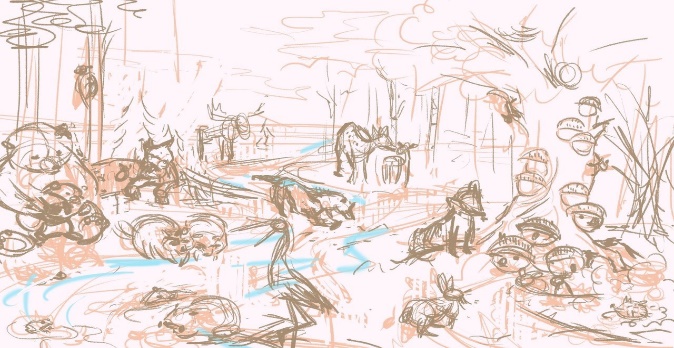 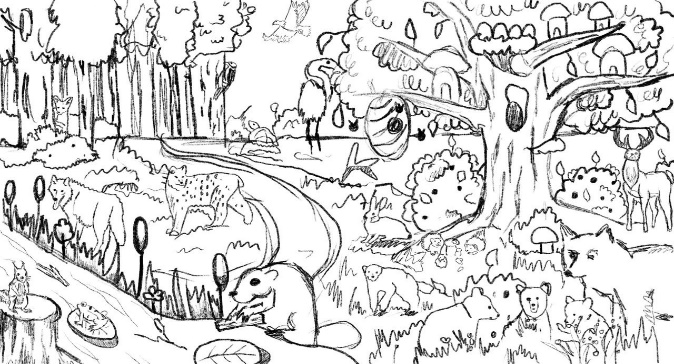 Рисунок 1. Рисунок 2.Цветовое решение интерьера в учреждениях для детей дошкольного возраста постоянно воздействует на ребенка. Оно положительно влияет на его обучение, самочувствие, в том числе и психологическое; или становится преградой, мешающей ребенку проявлять свою творческую натуру, может отрицательно повлиять и на процесс развития. Именно поэтому необходимо создавать правильное цветовое решение, отвечающее потребностям как детей, так и взрослых, и предотвратить негативные реакции организма, зрительных ощущений.Создаваемая роспись нацелена как на создание необходимой рабочей атмосферы для детей, так и на предоставление правильной благоприятной рабочей атмосферы взрослых. Цвет воздействует на состояние организма, эмоции, трудоспособность, поэтому стоит обратить больше внимания тому, какие цвета стоит использовать, а какие следует избегать.Эмоциональная восприимчивость детей 3-7 лет располагается в таком порядке - цветовой тон, светлота, насыщенность. У взрослых же наоборот - светлота, насыщенность, цветовой тон [3]. Для групповых комнат лучше использовать светлые тона, чтобы не уменьшать освещённость помещения. Цветовое решение интерьеров детских садов в целом должно быть светлым.Еще одними необходимыми условиями при принятии цветового решения являются:Условия освещения в детском учреждении.Цвета напольного покрытия, пола, занавесок, стен и детской мебели.Расположения окон относительно стены, на которой будет располагаться роспись.Выбранная стена находится рядом с окном. Освещение идет сбоку от окна и сверху от лампы. Цвет стены - голубой, а кровати зеленого, желтого и светло-оранжевого цветов. Это не противоречит выбранной цветовой гамме, поддерживает её. Шторы также голубого оттенка с рисунком, также сочетаются с выбранными цветами для росписи.Влияние цвета на психику и эмоциональное состояние человека научно доказано. Поэтому очень важно понимать какие цвета нужно использовать при работе над иллюстрациями в детских книгах и росписей детских учреждений. Известно, что цвета делятся на коротковолновые (холодные) и длинноволновые (тёплые). Холодные оттенки успокаивают и умиротворяют, однако излишки таких цветов могут и негативно повлиять на ребенка, то есть вызвать депрессивное настроение и повысить уровень агрессии. Теплые же тона действуют тонизирующе, но и слишком яркие цвета или их переизбыток начинают утомлять и угнетать нервную систему. Таким образом, «одноцветность» создаст впечатление однообразия, скуки и незавершенности оформления. Поэтому рекомендуют использовать в интерьере сочетания нескольких оттенков. Сочетание разных цветов наиболее приемлемо использовать для выделения зон игр или занятий [1].Так как наша работа предполагается в основном для детского восприятия, то важно понимать, как именно влияют те или иные оттенки на состояние ребенка. Основной идеей выполняемой росписи является лес, главенствуют зеленые цвета. Для работы с ними необходимо отметить как положительные, так и отрицательные стороны влияния. Следует придерживаться и главного правила: цвет, занимающий наибольшую площадь, должен быть не слишком ярким, чтобы не раздражать глаз, а чем ярче цвет, тем меньше площадь он должен занимать. Должна быть не пестрота, а тональное разнообразие фактуры при использовании ведущего цвета. Не следует использовать много ярких цветов - это может вызвать впечатление хаоса, беспокойство [2]. Так, одним из вариантов подбора цветового решения является сочетание пар, цветового круга, которые связаны непосредственно с зелеными оттенками. Благодаря этому будет оставаться одна цветовая гамма и цвета не будут “спорить” между собой.Положительное влияние:Во-первых, оттенки зеленого считаются наиболее благоприятными для глаз и эмоционального состояния человека, а значит хорошо воспринимается детьми. Наиболее частые ассоциации с этими оттенками - это жизнь, природа и благополучие.Во- вторых, зелёный цвет помогает избавиться от тревожности, успокаивающе действует на нервную систему детей, придаёт сил.Этот цвет хорошо подходит для спальных мест, а также мест отдыха, для эмоционального восстановления, успокоения и снижения возбудимости.Отрицательное влияние:Прежде всего, надо помнить о том, что переизбыток зелёного может вызывать слишком сильную сонливость. А темные оттенки или слишком яркие начинают угнетать нервную систему. Поэтому нужно выбирать более светлые и мягкие цвета.Присутствие только лишь зеленых оттенков негативно влияет на восприятие картины человеком. Поэтому зелень лучше сочетать с другими тонами. Для необходимого эффекта подойдет сочетание со светлыми, пастельными оттенками.Если в помещении будут жить дети, чей возраст меньше 4 лет. В таком случае нужно отдавать предпочтение более нейтральным, пастельным цветам. Такие цвета хорошо успокаивают детскую нервную системуЕсли в помещении будут жить дети старше 4 лет. В таком случае можно использовать нейтральные цвета в сочетании с умеренно-яркими. Дети данной возрастной категории очень активны, поэтому пастельные цвета могут их раздражать, поэтому необходимы контрастные акценты. Комната, в которой будет находится наша роспись принадлежит старшей и подготовительным группам детского сада, это дети от пяти до семи лет.	На рисунке 3, приведены несколько вариантов цветового решения, которые были выбраны на основе исследования восприятия детьми цвета:
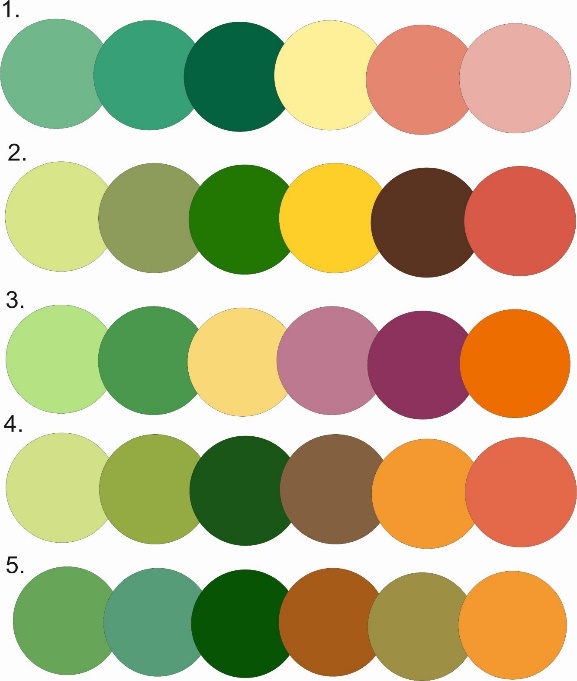 Рисунок 3.Следует упомянуть и об основных санитарных правилах и нормах, необходимых при оформлении стен в детских садах. Во-первых, краска должна изготавливаться с использованием водно-дисперсионных компонентов, тем самым, не образуя горючих пленок, токсичных веществ и термически не разлагающихся веществ в случае возникновении пожара. Во-вторых, по исследованиям специалистов, безопасность водно-дисперсионных красок стала причиной запрета окрашивания ЛКМ на растворителях стен и потолков детских учреждений. Кроме акриловых ЛКМ стали разрабатываться другие краски с классом пожарной опасности не меньше КМ1.Следует отдельно рассказать и о нашем опыте коммуникации с заказчиком. Изначально нам была предоставлена стена, находящаяся непосредственно в комнате для занятий. По телефону (во время карантина доступ посторонних в детский сад был запрещён) нам сообщили размеры стены, но не могли описать какие и где располагаются розетки, выключатели, короба с проводкой, светильники и прочее. Как выяснилось, заказчики не обладали необходимым опытом для сообщения нам требуемой информации. Но мы вели работу в пропорциях, указанных заказчиком. После снятия карантинных мер, при осмотре стены был сделан вывод, что эскиз росписи не подходит к выбранной для нее стене (рисунок 4.). На стене находились выключатели и розетки, которые пришлось бы убирать, переставлять или вписывать композицию росписи. Также на стене располагалась лампа, которая меняла бы освещение, а значит и восприятие самой росписи, её цветов. Варианты решения проблемы либо не удовлетворяли заказчиков, либо ставили перед нашей группой задачи, которые в силу отсутствия необходимого опыта и знаний мы решить не могли. Еще одним важным моментом является то, что на этой стене находились сменные дидактические материалы, и если иллюстрация была бы представлена на этой стене, то другие материалы пришлось бы переносить в иное место. Эта ситуация также вызвала бы сложности для заказчика и даже самих детей. Менять дидактические материалы закрывая иллюстрацию не было бы правильным решением возникшей проблемы. Во-первых, картинка на заднем плане мешала бы восприятию сменной информации. Внимание ребенка было бы расфокусировано. Он не мог воспринимать роспись, скрытую за плакатами, и при этом не акцентировал бы внимание на изучаемой теме. Также цветовое решение начинало бы спорить с представляемым материалом, а значит раздражать детский глаз. Во-вторых, в иллюстрации не будет смысла, если она будет постоянно или периодически закрыта. Поэтому мы начали рассматривать иные пути решения перечисленных проблем. 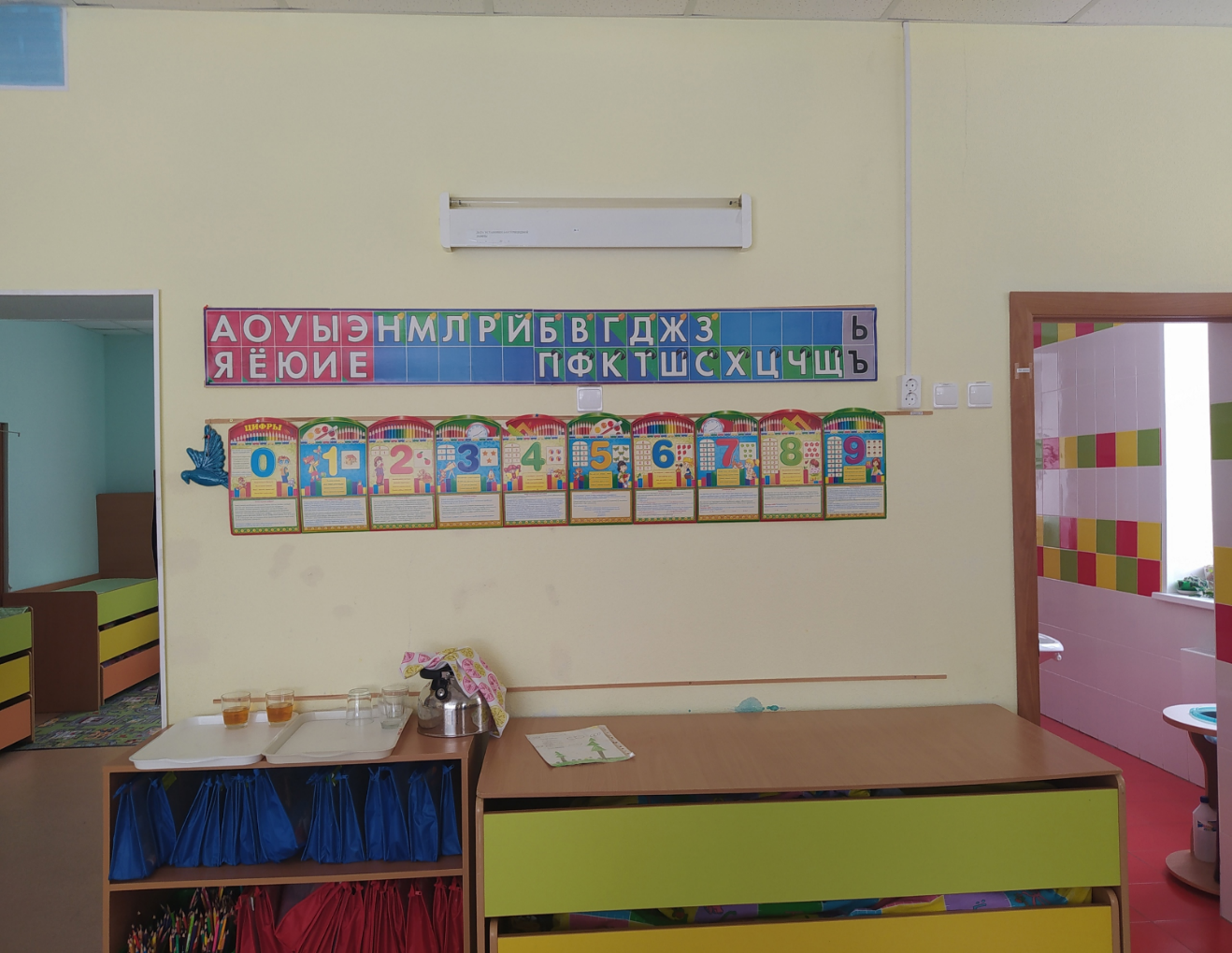 Рисунок 4.	Решение оказалось очень простым. В другой комнате (Рисунок 5.), где дети спят или играют были абсолютно пустые стены, одна из которых очень удачно подходила под наши эскизы. Комната является проходной, а значит постоянно на виду у детей. Заказчик с нами согласилась. На ту стену, которая предлагалась изначально, мы поместим сменные дидактические материалы, которые вычленим из общей росписи, для непосредственного изучения и обучения. Так у детей будет возможность изучить материал, и в дальнейшем его повторять, рассматривая лесной пейзаж. На плакатах для стены (рисунок 4) тоже будут присутствовать животные и растения уральских лесов. Именно благодаря одному стилевому решению можно будет продемонстрировать детям, что информация на стене и плакате одна и та же. 
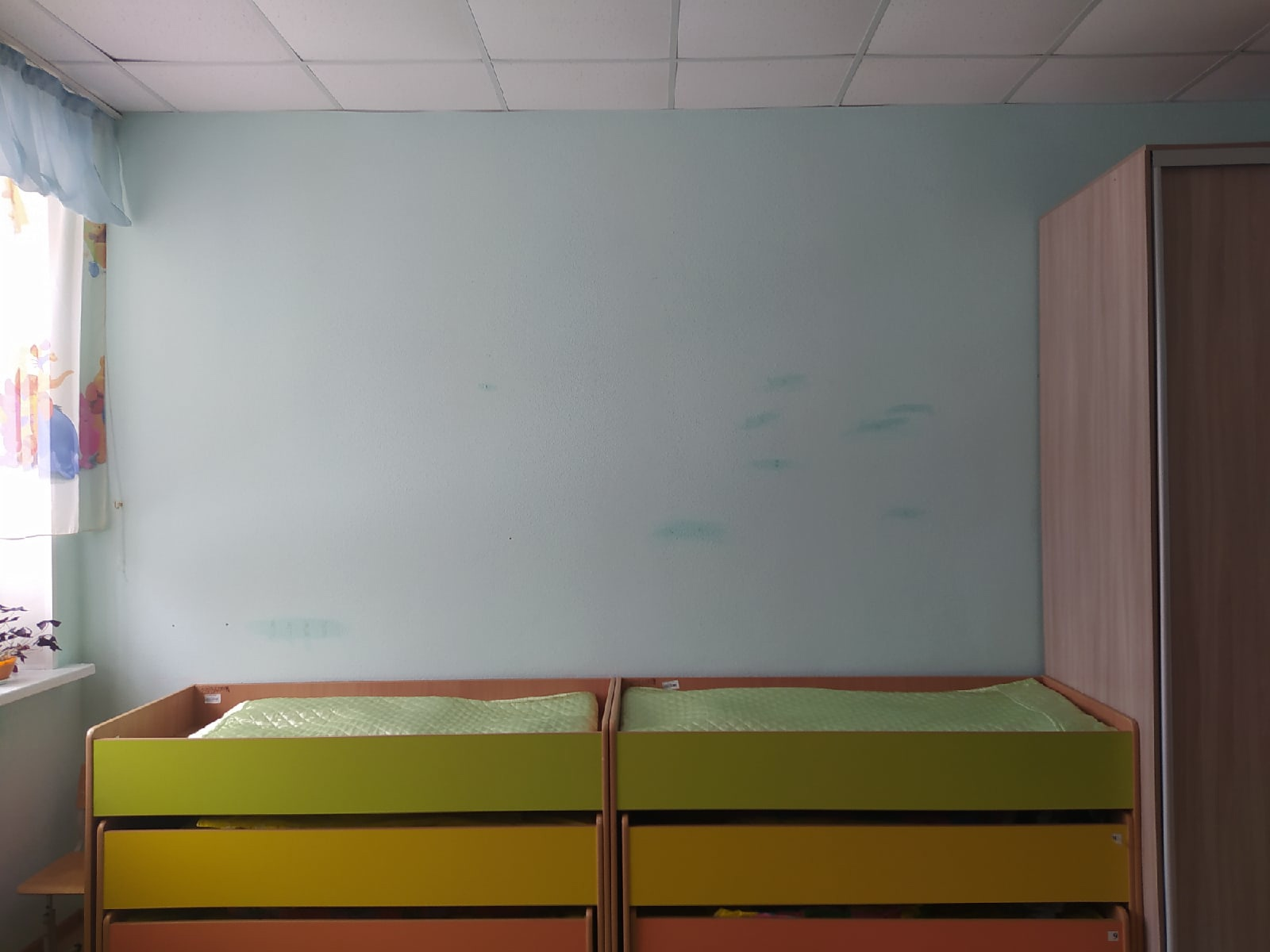 Рисунок 5.Литература1.Стармер А. Цвет. Энциклопедия. Советы по цветовому оформлению интерьера вашего дома./ Стармер А.- Ориг.издание The Color Scheme Bible. Inspirational palettes for designing home interiors.;Перевод с английского Е.Г.Лейтес, И.А.Лейтес; Издание на русском языке, 2005: Москва: АРТ-РОДНИК; ISBN 5-9561-0134-2 - Текст: непосредсивенный.2. Егорова Е. ПроЦветание по Максу Люшеру./.Егорова Е – СПб.: Питер, 2007, серия: Сам себе психолог, ISBN: 978-5-91180-159-5 - Текст: непосредсивенный.3. Ефименко Н.Н. Театр физического развития и оздоровления детей дошкольного и младшего школьного возраста (Раздел IV. Цветовое сопровождение в дошкольной педагогике).: рабочие материалы к оригинальной авторской программе / Н. Ефименко. - Москва: Линка-ПРЕСС, 1999. - 250, [1] с.: ил., табл.; 20 см.; ISBN 5-8252-0008-8 - Текст: непосредсивенный.4. Федеральные государственные образовательные стандарты.// ФГОС дошкольного образования: официальный сайт.-2016-2021.- URL: https://fgos.ru/ (дата обращения: 21.03.2021). ПЕДАГОГИЧЕСКОЕ ОБРАЗОВАНИЕ КАК ФАКТОР РАЗВИТИЯ ОБЩЕСТВА В УСЛОВИЯХ СОЦИАЛЬНО-ЭКОНОМИЧЕСКОГО КРИЗИСАИ. Рындина,Государственный бюджетное профессиональное образовательное учреждение Туймазинский педагогический колледжНаучный руководитель: Д.Ф. Нургалеева Аннотация. Цель исследования – определить важность педагогического образования как фактора развития общества. В тезисах рассмотрены определение образования по закону РФ «Об образовании», показатели успешности деятельности учителя, компоненты квалификации педагога и само понятие «квалификация». Показано, что условия работы учителя и возможность продемонстрировать свою компетентность взаимосвязаны. Научная новизна работы заключается в подходе к рассмотрению темы. Был сделан вывод: «... уровень педагогического образования прямо пропорционален уровню обученных ими людей. Социально-экономический кризис влияет на все сферы жизни общества, однако снижение качества образования и медицины наиболее болезненны. Преодоление кризиса возможно при наличии людей, правильно подготовленных и мотивированных».Ключевые слова: квалификация, компетентность, образование, общество, условия.Образование – это важный фактор развития, как отдельных сфер нашей жизни человека, так и всего общества. Система образования впитывает в себя наиболее эффективные ходы и приёмы формирования целостной, всесторонне развитой личности. Она постоянно развивается и видоизменяется под влиянием мировых тенденций.У каждого народа есть проверенная временем педагогическая система со своей совокупностью целей и ценностей, норм и образовательных подходов. Она основана на определённом идеальном образе, который является измерением, образовательной деятельности и отдельных его процессов, в частности.Это идеал воспитания. Он сформулирован в «Концепции духовно-нравственного развития и воспитания личности гражданина России» как преемственная связь воспитательных идеалов эпох российской истории: преемственность образа гражданина, отдающего себя служению Отечеству, образа служения идеалу, образа свободной в самоопределении личности. Современный идеал - «высоконравственный, творческий, компетентный гражданин России, принимающий судьбу Отечества как свою личную, осознающий ответственность за настоящее и будущее своей страны, укоренённый в духовных и культурных традициях многонационального народа Российской Федерации». Воспитательный идеал транслируется через СМИ, литературу, музыку и другие источники. Само образование, в данном случае, представляет собой процесс демонстрации общепринятых образцов поведения и деятельности, а также устоявшихся форм общественной жизни.Преемственность воспитательного идеала провозглашает и утверждает утверждаем факт существования педагогической культуры народа, в которой связаны различные педагогические эпохи посредством идеального образа.Образовательная система Российской империи носила сословный характер. Это соотносилось с идеологией дворянства. Но, вместе с тем, перед страной артикулировались задачи модернизации, предполагавшие образовательную всеобщность. Разрешение этого противоречия определяло формирование советского типа образования.Школа в России формировалась как преимущественно воспитательное учреждение. Принципиальное значение для ее формирования в таком виде сыграли церковно-приходские школы. Благодаря им утверждалась христианская концепция ценностей начального образования. Школьный учитель выступал, прежде всего в роли воспитателя. На Западе тоже существовали религиозные школы. Но они представляли лишь одну часть западного образования.Обеспечить для новых поколений постижение устойчивости образа в преемстве эпох - важнейшая задача образования. Советская школа была патриотичной, передавала идеальный образ различными средствами через программный материал по литературе, содержащий высокий образец нравственной жизни человека, «моральный кодекс, образцы героического служения человека своему Отечеству, образцы жертвенности кинематографа, литературы, публицистики. Различные акции вроде поездок на свёклу, сборов макулатуры и металлолома также сплачивали народ. Этот образ менялся вместе с ним.Согласно российскому закону об образовании «Образование - это целенаправленный процесс обучения и воспитания в интересах личности, общества, государства, сопровождающийся констатацией достижения обучающимися определенных государственных образовательных уровней - цензов» [1] Таким образом, основные потребители и заинтересованные в качестве образования - ученики, родители, государство. Гуманитарная концепция в педагогике разрабатывается направлением, получившим название личностно-ориентированного образования [4]. Человек на пути к самому себе, людям и миру - в центре внимания новой педагогики.Если общество, образование и культура ищут выход из кризиса техногенной цивилизации в науках о человеке, в пересмотре роли и места человека в мире; если человечество восприняло идею В. И. Вернадского о человеке как силе геологического масштаба; если педагоги, психологи и философы обосновывают необходимость признания главной ценностью образовательного процесса - человека; если новая концепция научного знания “человеко-центричная”, то нам не уйти от выяснения вопросов: Какое содержание вкладывается современной наукой в определение парадокса человека? Что меняют современные знания в характеристике человека как предмета воспитания? Что необходимо знать педагогу о ребенке? Что обучающийся должен знать о себе? Когда и как формируется у человека способность к самосовершенствованию, обхождению без направляющего влияния взрослых, ответственность за самого себя или другого человека?Также под образованием понимают процесс передачи накопленных поколениями знаний и культурных ценностей. Его содержание пополняется из наследия мировой культуры и науки, жизни и практики человека. Определённый уровень образования является залогом успешной жизни. Даже не имея способностей, например, к точным наукам мы можем получить специальность писателя или журналиста, как и любую другую более близкую по духу. Во многих сферах жизни общества без минимального уровня образования мы можем претендовать лишь на самую непритязательную работу и зарплату. Подготовка профессиональных кадров всех сфер – важное условие развития общества. Образование помогает найти свой путь развития, открыть таланты. Эта сфера неотъемлемая часть структуры любого государства наравне с медициной, творчеством и духовностью. Именно учителя наиболее тесно работают с подрастающим поколение граждан. В школах знакомят с различными предметами, в старших классах проводят профориентацию, хотя многие к тому моменту уже сами чётко видят свой путь. Здесь обучающиеся проводят наибольшую часть своего времени, порой классного руководителя они видят чаще, чем родителей. В процессе обучения ученики невольно перенимают манеру поведения, речи или даже особенности внешнего облика авторитетного для них преподавателя. Таким образом, школа становится вторым домом. Качество работы учителя довольно сложно объяснить, но чаще всего люди используются примерно такие критерии:1)	Успехи обучающихся (успеваемость, победы в конкурсах и олимпиадах и т.д.);2)	Уровень квалификации преподавателя;3)	Умения и навыки обучающихся;4)	Постоянное самообразование и саморазвитие;5)	Способность педагога к самоанализу и рефлексии.Конкурсы и олимпиады показывают лишь яркую обёртку, в которую завёрнуты упорная работа обучающихся и преподавателей, расшифровка заданий, имеющих двойной ответ, хотя в бланках указан один и прочее. Конкурсы же требуют жертву в виде свободного времени, часто родители не знают оформление проектов и с работами сидят вечерами и дети, и учителя. Успеваемость же палка о двух концах. С одной стороны, мы можем смотреть, где возникают проблемы у обучающихся, с другой же, дети боятся получить плохую отметку. Общие показатели часто не отражают уникальности каждого класса. Например, ученик решает в уме сложные примеры на умножение, но не может написать словарный диктант без ошибок. Следовательно, по русскому языку он едва вытянет на четыре, но по математике иметь пять. Оценка успеваемости данного ученика лишь статистика и не более. Умения и навыки обучающихся часто оценивают по успеваемости, однако многие сформированные навыки системой проверки успеваемости не учитываются. Выполнять самостоятельные работы, контрольные и диктанты дети могут с ошибками по различным причинам. Учитель не может рядом с оценкой поставить и её причины: не выспался, устал, заболел или проявил невнимательность. Конечно же, можно дать исправить её, но всегда ли это возможно?Поэтому от квалификации педагога зависит многое. На мой взгляд, самообразование помогает учителю осваивать новые методики, средства и способы обучения. Это очень важный фактор, определяющий профессиональные горизонты. Самообразование – это процесс самостоятельного освоения педагогом новых педагогических ценностей, способов и приёмов, технологий деятельности, умений и навыков их использования и творческой интерпретации в своей профессиональной деятельности. Педагог демонстрирует общепринятые образцы поведения и деятельности, а также помогает усвоить устоявшиеся формы общественной жизни. По этой причине профессиональные педагогические кадры - один из основных столпов образовательной системы. Хотелось бы подробнее рассмотреть понятие «педагогическая квалификация». Педагогическая квалификация – это уровень и вид профессиональной подготовленности, дающей характеристику возможностям специалиста в решении определенного класса задач.Можно выделить следующие составляющие квалификации учителя: [2]Профессиональная компетентность - качество действий работника, обеспечивающих эффективное решение профессионально-педагогических проблем и типичных профессиональных задач, возникающих в реальных ситуациях педагогической деятельности работника. Информационная компетентность - качество действий работника, обеспечивающих эффективный поиск, структурирование информации, её адаптацию к особенностям педагогического процесса и дидактическим требованиям.Коммуникативная компетентность - качество действий работника, обеспечивающих эффективное конструирование прямой и обратной связи с другим человеком; установление контакта с обучающимися разного возраста, родителями, коллегами по работе.Правовая компетентность - качество действий работника, обеспечивающих эффективное использование в профессиональной деятельности законодательных и иных нормативных правовых документов органов власти для решения соответствующих профессиональных задач.Квалифицированный работник равномерно развит и обладает данными компетенциями примерно в одинаковой степени. Гипертрофированностью одной из них влечёт за собой проблемы в работе учителя. Например, если он не может найти контакт с обучающимися и установить дисциплину, то возможности дать качественные знания нет. Учитель, который не владеет правовой компетентностью, не может защитить свои права самостоятельно и спланировать деятельность в соответствии с нормативными правовыми документами. В школах можно выделить ряд проблем [3]:1) Переход к по-душевному финансированию школ увеличил наполненность классов, которая в городских школах страны превысила предельно допустимую. 2) Резко возросло количество не доверяющих существующей системе образования родителей, предпочитающих для своих детей семейную форму получения общего образования. 3) Справедливое требование правительства РФ довести уровень средних зарплат в сфере образования каждого региона до средних зарплат по экономике региона, не обеспеченное, однако, соответствующими бюджетными средствами, привело к массовому сокращению учителей школ и преподавателей вузов. 4) Растущее число учеников в школах и одновременное резкое сокращение числа учителей привело к усугубляющемуся дисбалансу, перегрузке учителей и дефициту внимания ученикам.Кризис системы – накопление или обострение внутрисистемных и межсистемных противоречий, нарушающих её стабильность. [5] В результате накопления противоречий система входит во внутренне напряжённое состояние, которое может и не нарушать параметры функционирования. Из этого состояния система переходит в одно из нескольких других, резко отличающихся от исходного. Описываемую ситуацию можно назвать кризисом. Противоречие между высокой скоростью развития науки и общества и низкой обновления содержания образования привело к напряжению. Образование должно было или резко измениться и перейти к новым формам работы или постепенно деградировать. Кризис можно понимать, как напряжённое состояние системы или как процесс входа системы в напряженное состояние и перехода из напряженного состояния в новое.Сама идея кризиса образования появилась более 40 лет назад. В 1967 году директор Международного института планирования образования Ф.Г. Кумбс представил на конференции ЮНЕСКО доклад под названием «Всемирный кризис образования». Позже по заказу отделения образования, науки и культуры ООН в 1970 г. появилась его монография «Кризис образования в современном мире: системный анализ» [1]. Сущность кризиса сводилась к тому, что система образования не смогла адекватно отреагировать на резкое ускорение научно-технического прогресса с середины ХХ века, которое стало результатом НТР. То есть прогресс опередил существующие технологии образования. Система не успевала определить нужды развивающегося общества и соответственно предоставить необходимый уровень знаний. Возникло отставание. Также заметны признаки кризиса образования [4]:- растёт несоответствие результатов образования и ожиданий отдельных людей, и общества в целом;- размытость ценностных ориентиров и целей образовательной практики на всех уровнях. Важная задача науки провозглашает “содержательно раскрыть и детализировать ценностные приоритеты образования для государства, доказать эти приоритеты, убедить высших руководителей государства в жизненной важности образовательной сферы для прогрессивного развития страны, общества, его граждан”;- Содержание образования становится всё более неопределённым, как общего, так и профессионального, несмотря на попытки введения государственных стандартов в средние и высшие школы разного типа;- теряют эффективность традиционные, считавшиеся надежными способы организации педагогического процесса в разных типах школ;- в разных странах мира не созданы удовлетворительные модели развития образования;- обостряются противоречия между интересами и возможностями субъектов педагогического процесса;- становится все более значимым противоречие между требованиями общества к специальной и психолого-педагогической квалификации преподавателей разных типов школ и возможностями обеспечить высококлассными специалистами расширяющуюся массовую педагогическую практику.Таким образом, условия обучения также важны. Компетентному педагогу нужна возможность продемонстрировать свои навыки. Но в современных условиях остро стоит проблема перегруженности учителей. Документация отвлекает внимание от обучающихся на себя и забирает ресурс времени. В классах также сидят дети с проблемами со здоровьем. Они требуют отдельных программ обучения, дополнительного внимания на уроках. Часто такие дети либо слишком тихие, чтобы заметить на уроке их учебные проблемы, либо слишком любят внимание и своим поведением срывают уроки. Обеспечение возможности работать без перегруженности и в классах с примерно одинаковым показателем обучающихся - одно из важнейших условий качественного образования. Таким образом, уровень педагогического образования прямо пропорционален уровню обученных ими людей. Социально-экономический кризис влияет на все сферы жизни общества, однако снижение качества образования и медицины наиболее болезненны. Преодоление кризиса возможно при наличии людей, правильно подготовленных и мотивированных. ЛитератураФедеральный закон «Об образовании в Российской Федерации» от 29.12.2012 N 273-ФЗ (последняя редакция) – Текст: электронный // - URL: http://www.consultant.ru/document/cons_doc_LAW_140174/ ( дата обращения: 20.03.2021)Основные составляющие компетентности педагогических работников – Текст: электронный // - URL: https://pandia.ru/text/77/157/3253.php ( дата обращения: 20.03.2021) Системный кризис отечественного образования // - URL: https://nstarikov-ru.turbopages.org/nstarikov.ru/s/sistemnyj-krizis-otechestvennogo-obrazovanija-109772 (дата обращения: 23.03) 	Кризис образования: причины и поиски путей выхода // - URL: https://studopedia.su/14_129238_krizis-obrazovaniya-prichini-i-poiski-putey-vihoda.html (дата обращения: 23.03)Разрушение образования: кризис или антикризисная программа? // - URL: https://obrazovanie.by/sandakov/krizis-ili-ne-krizis.html (дата обращения: 23.03)ДИСТАНЦИОННОЕ ОБУЧЕНИЕ В ОБРАЗОВАТЕЛЬНОМ ПРОСТРАНСТВЕ В УСЛОВИЯХ ПАНДЕМИИА. Саая,Башкирский государственный педагогический университет им.М.Акмуллы (г. Уфа)Научный руководитель: Г.Р.Бакиева, канд. экон. наук, доцентАннотация. В тезисах описывается определение дистанционного обучения и конкретно описываются современные дистанционные формы обучения студентов в XXI веке. Данная тема актуальна в силу того, что особое временная и пространственная удаленность дает возможность получать образование. Ключевые слова: дистанционное взаимодействие, дистанционное обучение, интернет-технология, самостоятельная работа, формы обучения.Современные исследования теории и практики развития самостоятельности студентов в процессе обучения были выполнены В. Буряком, Н. Солдатенко, В. Ужикой и др., организации самостоятельной работы студентов отражается в работах В. Андрущенко, Т. Лысянской, В. Лугового, О. Скрыпченка и др. Данная тема актуальна постоянно, ведь каждый студент в процессе своего обучения в среднем профессиональном заведении должен ориентироваться только на самого себя, должен больше заниматься самостоятельно и уделять развитию творчества и мышлению больше времени. Самостоятельная работа студентов может достигаться в больше степени лучше в процесс е дистанционного обучения. Самостоятельная учебная деятельность рассматривается как целенаправленная специфическая деятельность субъекта, в которой без посторонней помощи. К основным самостоятельным формам работы студентов относят подготовку рефератов, написание контрольных работ, творческих проектов, выявление определенных моментов на практике, написание эссе и докладов, прохождение тестов и сдача экзаменов дистанционно.  В современном меняющемся мире, в постоянном потоке новой информации и коммуникаций, педагогика не стоит на месте. Развиваются и все большую популярность набирают дистанционные формы обучения студентов. Дистанционное обучение создается в большей степени для того, чтобы в этом потоке деятельности у студентов была возможность обучаться отдаленно и с большей пользой для себя. Ведь весь заданный материал постоянно под рукой в электронной форме, тестирование и зачеты можно сдавать в удобное для себя время. Особенно подходит дистанционное обучение для лиц с ограниченными возможностями здоровья, беременным женщинам, женщинам в декретном отпуске. Возможность совмещать учебу и работу для студентов дает больше перспектив для личностного и профессионального роста в целом.Обратимся к определению дистанционного обучения. Хоть и дистанционное обучение появилось давно, но единой трактовки нет. Традиционное определение для дистанционного обучение - это «удаленность». Хуторский А.В. определяет дистанционное обучение как «обучение с помощью средств телекоммуникаций, когда субъекты обучения, имея временную и пространственную удаленность, могут осуществлять образовательный процесс». Также данный педагог описывает особое значение взаимодействию участников учебного процесса [5]. Гаррисон Д. и Шейл Д. пишут о том, что дистанционное обучение создает условие лучшему взаимодействию между преподавателем и студентом, потому что между ними пространственное и временное пространство [4].Институт содержания и методов обучения Российской академии образования дал более полное определение дистанционному обучению. Он определил его как «взаимодействие преподавателя и обучаемых между собой на расстоянии, отражающее все присущие учебному процессу компоненты (цели, содержание, методы, организационные формы, средства обучения) и реализуемые определенными средствами интернет - технологий или другими средствами, предусматривающими интерактивность)».Обратимся к дистанционным формам обучения студентов в современной педагогике. Самым известным является получение высшего образования, повышение квалификации, переквалификации дистанционно. В данном случае различные виды деятельности используются дистанционным обучением самого учебного заведения через сайт, специально созданный для этого. У каждого студента имеется логин и пароль для входа и сдачи контрольных работ, тестирования, экзаменов, а также получение лекционных материалов, заданий, видео-лекций через компьютер, планшет или ноутбук. В таком случае в самой системе используются дистанционные формы обучения: просмотр видео, чтение лекции, проделывание лабораторной работы, участие в форуме, проекте. Проект - более распространенная дистанционная форма, она классифицируется на:- исследовательские (анализ данных, проведение эксперимента самим студентом);- творческие (телекоммуникационные экскурсии, конкурсы по проектам);- информационные (обмен разнообразной информацией);- практико-ориентированные (публикации статей).Форум как отдельная форма дистанционного обучения может содержать большое количество информации по определенной теме, где сами же студенты делятся ею. Можно сделать форум с участием преподавателя. Различные конкурсы для студентов по их обучающимся направлениям в современной жизни также используются, прохождение тестирования по специальности подготовки. Проведение дистанционно первого тура такого рода конкурсов также полезно. Чат-занятия - это занятия в чате с преподавателем. Все студенты должны включиться в него и быть на связи. Чат-занятия помогают дистанционно общаться по теме обучения и в любой момент спросить, если что-то непонятно. Веб-занятия - это различного рода семинары, практические занятия, конференции. Данный вид хорошо работает в среднем профессиональном учреждении. Важно, чтобы локальная сеть интернета была сетевой и по правильной направленности образования студентов, т.е. по специальности. Телеконференции - это группа рассылок, которую студенты используют через электронную почту и в ходе обучения участвуют в них, просматривают. Телеконференции могут идти как дистанционно, так и быть загруженными в интернете [6, с. 80]. Таким образом, студент, постоянно выполняющий тестирование, контрольные и практические задания, приобретает устойчивые автоматизированные навыки. Получается там, что теоретические знания усваиваются без дополнительных усилий, органично вплетаясь в тренировочные упражнения. Формирование теоретических и практических навыков достигается в процессе систематического изучения материалов и прослушивания и повторения за диктором упражнений на аудио и видео-носителях, флеш-картах.Но важно заметить, что, вне зависимости от вида самостоятельной работы, которую выполняет студент, как в традиционной, так и в дистанционной форме обучения, определенная роль остается и за преподавателем. Преподаватель должен ознакомить студентов с целью выполнения самостоятельных работ, трудоемкостью, сроками выполнения, методикой выполнения работ, отметками, критериями оценивания, формами контроля самостоятельной работы. Предварительно преподавателю нужно осуществить мониторинг уровня подготовки студентов, их умений и навыков, желания и потребности работать самостоятельно в процессе обучения в вузе (в случае дистанционной организации такой работы, также исследовать уровень развития навыков работы с компьютером, умений пользоваться сетью Интернет для учебных целей) [8, с. 34].В этом случае, дистанционные технологии имеют преимущество, ведь в структуру теоретического материала можно включить вопросы для самоконтроля, тесты для самоконтроля, которые работали в учебном режиме. Проявление самостоятельности поможет студентам лучше исполнять свои профессиональные обязанности в будущем. Самостоятельность – важная составляющая для любого человека, не только студента, умение независимо от другого человека выполнять что-то поможет умело проявить себя на практике [7, с.87].Значит, получается, что технология дистанционного обучения в процессе организации самостоятельной работы студентов средне профессионального образования заключается в большей включенности к работе студентов дистанционных форм, таких как проектная работа, выполнение самостоятельных работ на образовательной программе, наличие навыков работы за компьютером и умение пользоваться международной сетью. В ходе обучения в среднем профессиональном учебном заведении преподаватели должны разработать внутри учебного плана отдельный пункт для самостоятельной работы студентов, в ходе которого смогут выработать дальнейшие формы работы. К основным формам дистанционного обучения в формировании самостоятельности студентов можно отнести выполнение рефератов, прохождение тестов, участие в форумах, просмотр вебинаров, участие в отдаленных семинарах и многое другое. Грамотное сочетание очной и дистанционной формы обучения даст положительный результат. Внедрение интернета в современную жизнь привело к преобразованию всего народного хозяйства, не только сферы образования. Интернет дал возможность с минимальными затратами масштабировать рынки сбыта [1,2,3].Литература:Обеспечение организационного развития производственного предприятия на основе улучшения качества продукции / Г.Р. Бакиева, А.В. Баннова // Вестник Поволжского государственного университета сервиса. Серия: Экономика. - 2019. - № 4 (58). - С. 78-83. - Текст: непосредсивенный.Бакиева, Г.Р., Востребованность дополнительного профессионального образования в кадровом менеджменте // Сборник научных статей: ЧЕЛОВЕК. ОБЩЕСТВО. КУЛЬТУРА. СОЦИАЛИЗАЦИЯ. Материалы XVI Международной молодёжной научно-практической конференции. 2020. - С. 166-173. - Текст: непосредсивенный.Бакиева, Г.Р. Фархутдинов Т.Р.Институциональные преобразования экономики России в условиях пандемии// В сборнике: Уфимский гуманитарный научный форум «Гуманитарная миссия обществознания на пороге нового индустриального общества». Сборник статей международного научного форума. Под ред. А.Н. Дегтярева, А.Р. Кузнецовой. Уфа, 2020. - С. 30-34. - Текст: непосредсивенный.Ибрагимов, И. М. Информационные технологии и средства дистанционного обучения: Учеб. пособие для студентов высших учебных заведений / Под ред. А. Н. Ковшова. М.: Издательский центр «Академия», 2015. - Текст: непосредсивенный.Овсянников, В. И. Дистанционное образование в России: постановка проблемы и опыт организации. М.: РИЦ «Альфа»; МГОПУ им. Шолохова, 2012. - Текст: непосредсивенный.Полат, Е. С.Теория и практика дистанционного обучения: Учеб. пособие для студентов высших педагогических учебных заведений / Под ред. Е. С. Полат. М.: Издательский центр «Академия», 2014. - Текст: непосредсивенный.Романова, Н.Л. Онлайн-курсы как инновационная форма дистанционного обучения / Н.Л. Романова // Педагогика высшей школы. - 2018. - №2. - С. 5-8. - URL https://moluch.ru/th/3/archive/86/3178/ (дата обращения: 17.03.2021). - Текст: электронный.Хуторский, А.В. Технология проектирования ключевых и предметных компетенций / А.В. Хуторской - Текст: электронный // Интернет-журнал «Эйдос». - 2015. - 12 декабря. - URL: http://www.eidos.ru/journal/2015/1212.htm (дата обращения: 19.03.2021).ПРОФЕССИОНАЛЬНО-ЭТИЧЕСКИЙ КОДЕКС УЧИТЕЛЯ: МИФ ИЛИ РЕАЛЬНОСТЬ?Э. Садыкова,Башкирский государственный педагогический университет им. М. Акмуллы (г. Уфа)Научный руководитель: Д.С.Василина, к.п.н., доцентАннотация. В тезисах рассматривается эффективность разрешения педагогических спорных и конфликтных ситуаций в педагогической сфере с помощью профессионально-этического кодекса. Дается попытка объяснения важности профессионально-этического кодекса для современного педагогаКлючевые слова: образование, педагог, педагогический конфликт, профессионально-этический кодекс, учитель.Современный учитель настолько уязвим, что любой человек при желании способен добиться его увольнения. Часто педагог остается один на один с несправедливым родительским натиском, т.к. не находит поддержки среди коллег и администрации школы. Прецедентом тому может служить, что угодно: не так одет, не та прическа, либо макияж, представитель не той расы, веры или национальности, имеет не то мировоззрение или хобби и т.п.Все это являются почвой для возникновения педагогического конфликта нравственно-этического характера. Яркий пример подобного – это скандальная ситуация с увольнением Т. Кувшинниковой из Барнаула [5],  возникшая по причине опубликования фотографии в купальнике на страничке социальной сети. Людей, поднявших скандал, не смутил факт того, что этот учитель является членом федерации закаливания и зимнего плавания «Белые медведи», а «непозволительный» снимок был сделан во время акции, приуроченной в поддержку зимней Универсиады [3]. И аналогичных случаев по всей России много.Поэтому Министерство Просвещения выпустило профессионально-этический кодекс [4],  являющийся инструментом для разрешения спорных и конфликтных ситуаций [2, с. 67]. Однако данный кодекс, к сожалению, не решает обозначенную ранее проблему. Дело в том, что в нем большой акцент обращен к обязанностям учителей, но упускаются их права в разрешении педагогических конфликтов: кто должен входить в комиссию, как она должна работать, имеет ли право участвовать в работе комиссии представители школы, какие вводятся санкции в адрес нарушителя кодекса, а также, какие закреплены и гарантированы права педагогу при разбирательстве.При существовании таких правил в профессионально-этическом кодексе, большую часть конфликтов можно было бы решить без привлечения общественного внимания к профессионально-педагогическим издержкам деятельности специалиста. Значит, наступило время глобальных изменений. Это подразумевает создание условий для трудовой деятельности современного учителя, затрагивающих все его сферы жизнедеятельности, в том числе, экономическую и психологическую помощь.Профессионально-этический кодекс представляет собой совокупность определенных обязанностей и норм поведения, регулирующих взаимоотношения в профессионально-педагогическом сообществе [1, с. 19-20]. Невозможно предугадать все возможные способы предотвращения конфликтов, либо их разрешения. На наш взгляд, эффективной могла бы стать независимая комиссия по урегулированию педагогических конфликтов. В ней активную работу смогли бы проводить независимые узкоспециализированные эксперты (в зависимости от специфики разбирательства). Культурологи, преподаватели психологии и педагогики, а также представитель от Министерства Просвещения – должны стать постоянными членами комиссии. Важным моментом являются следующие: любой субъект конфликта может принимать участие в разбирательстве только в качестве свидетеля, итоговое решение принимается коллегиально на основании предоставленных комиссии доказательств. Самой крайней мерой (в случае обнаружения грубейших нарушений педагогической этики) следует считать запрет на ведение педагогической деятельности в любых учреждениях образования.Таким образом, фундаментом государства является система образования, которую закладывает учитель. Именно от него зависит: кто завтра будет учить, и лечить людей, обеспечивать нашу безопасность, защищать страну и ею управлять. Образование человека определяет будущее любой страны. Поэтому, нужно осознавать уже сейчас, что крах образования – это крах нации [6].ЛитератураПрофессиональная этика педагога: учебное пособие / Т. Г. Неретина. – Москва; Берлин: Директ-Медиа, 2020. – 117 с. - Текст: непосредственный.Назарова, Ю.В. Кодексы профессиональной этики в современной деловой культуре // Современные тенденции развития науки и технологий. - 2016. URL: https://www.elibrary.ru/item.asp?id=25815835 (Дата обращения: 07.02.2021). - Текст: электронный.Особый случай. Чем закончилась история с алтайской учительницей // Информационный портал Алтайская правда. 2019 // URL: https://www.gazeta.ru/business/news/2016/08/03/n_8953517.shtml (Дата обращения: 14.02.2021). - Текст: электронный.Приказ Минпросвещения России от 02.10.2018 № 94 «Об утверждении Кодекса этики и служебного поведения федеральных государственных гражданских служащих Министерства просвещения Российской Федерации» // Законы, кодексы и нормативно-правовые акты Российской Федерации. 2018 / URL: https://legalacts.ru/doc/prikaz-minprosveshchenija-rossii-ot-02102018-n-94-ob-utverzhdenii/ (Дата обращения: 20.10.2020). - Текст: электронный.Отвергла министра: учительница из Барнаула не вернется в школу // Газета.ru. 2018 / URL: https://www.gazeta.ru/lifestyle/style/2019/03/a_12266053.shtml (Дата обращения: 12.10.2020). - Текст: электронный.Университет в Южной Африке напомнил о важности образования // Рамблер. 2018 / URL: https://news.rambler.ru/other/41252675-universitet-v-yuzhnoy-afrike-napomnil-o-vazhnosti-obrazovaniya/?utm_content=rnews&utm_medium=read_more&utm_source=copylink (Дата обращения: 01.10.2020). - Текст: электронный.ПЕДАГОГИЧЕСКИЙ ОТРЯД КАК ФОРМА ПРОФОРИЕНТАЦИОННОЙ РАБОТЫ СО ШКОЛЬНИКАМИЕ. Титова,Тамбовский государственный университет имени Г.Р.Державина, Педагогический институт (г.Тамбов)Научный руководитель: Н.В.Милютина, к.п.н., доцентАннотация. В тезисах рассматриваются направления, формы и методы деятельности педагогических отрядов, а также их возможности по привлечению абитуриентов на педагогические направления подготовки. В настоящее время профессия «учитель» теряет свою престижность и популярность у подрастающего поколения, и именно деятельность педагогических отрядов может изменить данное явление.Ключевые слова: педагогическая деятельность, педагогический отряд, профориентационная работа, профессия «учитель».Выбор профессии является ответственным этапом в жизни каждого школьника. Сознательный выбор профессии – важнейшая задача государственной политики и педагогической практики, поскольку от него зависит успешность повышения трудовых показателей в экономике страны, снижение текучести кадров, пополнение кадрового потенциала мотивированными специалистами. В ежегодном Послании Президента Федеральному Собранию 15 января 2020 года отмечено, что современная школа – это современный учитель, его высокий статус и общественный престиж. Однако, в настоящее время в стране наблюдается острый дефицит педагогических кадров по разным предметным областям [1]. Ошибочный профессиональный выбор на этапе поступления в высшее учебное заведение становится в дальнейшем причиной отсутствия трудовой мотивации, ухода из профессии, отсева студентов на разных этапах обучения, смены профиля деятельности [2, с.218]. Профессия «учитель» теряет свою престижность и популярность у подрастающего поколения. Это связано со многими факторами, среди которых низкая оплата труда, падение престижа профессии в обществе, высокая загруженность, большая ответственность и другие. Как следствие этих тенденций наблюдается снижение популярности педагогических направлений подготовки у абитуриентов. Они выбирают данную профессию, не исходя из своих желаний, а по наличию свободных бюджетных мест. В связи с этим необходима система профориентационной работы со школьниками по популяризации направлений подготовки, связанных с педагогическим образованием и с привлечением к этой работе студентов, членов педагогического отряда. Студенческие педагогические отряды есть и в Тамбовской области. На базе Педагогического института ФГБОУ ВО «Тамбовский государственный университет имени Г.Р. Державина» с 2015 функционирует Педагогический отряд «Гармония». Целью отряда является развитие у студенческой молодежи Педагогического института социальной активности и профессионально-личностных компетенций, то есть подготовка их к будущей самостоятельной профессиональной жизни, а также повышение престижа педагогической профессии у школьников, будущих абитуриентов. С этой целью студенты проводят педагогические десанты, педагогические квесты, педагогические смены в лагерях и т.д.Члены педагогического отряда проходят обучение в Школе волонтеров, Школе актива, а также Школе вожатых.Традиционными мероприятиями, организуемыми педагогическим отрядом «Гармония» стали: педагогическая мастерская, в рамках которой проводится педагогическая диагностика, психодиагностика, мастер-классы, развивающие занятия, игры, арт- терапия, консультация педагога, советы родителям; благотворительные акции по сбору канцтоваров, игрушек, детских книг, одежды и обуви; проведение праздников, игровых программ, спортивных эстафет, дидактических игр, способствующих успешной адаптации детей, попавших в трудную жизненную ситуацию.На педагогической мастерской школьникам предлагаются стимульные задания, которые использует учитель начальных классов при изучении азбуки с детьми. Также можно пройти психолого-педагогическое тестирование, через предлагаемые на мастерской игры познакомится с особенностями работы студентов-вожатых в пришкольных и загородных лагерях. Площадка педагогической мастерской работает во время университетских, городских и российских праздников: День открытых дверей, Ночь в ТГУ, День города, День России, Покровская ярмарка, День народного единства, а также в рамках проекта «Я выбираю Державинский», который направлен на работу с абитуриентами. Педагогический десант – профориентационная форма работы педагогического отряда со школьниками 9-11 классов, которая включает в себя анкетирование участников по вопросам поступления в ВУЗы; прохождение образовательного квеста на базе школы, где учатся старшеклассники, позволяющий обновить свои знания истории, математики, русского языка и культуры речи, «побыть» первоклассником, а также поиграть в образовательные игры (например, станция «Всё зависит от нас самих» - станция на проверку знаний школьников истории России); брифинг «Я – студент педагогического института», который включает в себя ответы студентов института на вопросы школьников.Благотворительные мероприятия для детей, попавших в трудную жизненную ситуацию, посвященные Новому году, Международному Дню защиты детей и, включающие в себя показы сказок и интерактив с залом.Профориентационная деятельность педагогического отряда «Гармония» расширяется с каждым годом. Например, в рамках IV Педагогического марафона волонтёрами были проведены образовательные тренинги «Формирование лидерства в детском коллективе» в которых были обсуждены и профориентационные вопросы, направленные на поступление в педагогические ВУЗы.В 2019 году была организована летняя школа «Успех +» для школьников области 10-11 классов, где одной из тематических смен была педагогическая. Вожатые, члены педагогического отряда «Гармония» проводили с ребятами интерактивные практикумы, развивающие тренинги, групповые занятия, дискуссии, деловые игры, творческие лаборатории психолого-педагогической направленности, позволяя в активном взаимодействии и погружении познакомится со спецификой и перспективами профессии учитель, а также определить свои способности и склонности к тому или иному виду педагогической деятельности, почувствовать себя будущим учителем. По окончании смены 70% участников были заинтересованы в дальнейшем поступлении в Педагогический институт. Педагогические отряды «призывают» школьников к поступлению на педагогические направления подготовки. Разные форматы деятельности педагогического отряда со школьниками позволяют будущим абитуриентам познакомится с практическими аспектами педагогической профессии, познакомится с особенностями обучения на психолого-педагогических направлениях подготовки.Каждому человеку очень важно правильно выбрать профессию. От того, насколько верно выбрана профессия, зависит не только общественная значимость человека, его место среди других людей, вклад в развитие общества, но и собственная удовлетворенность жизнью, физическое и нервно-психическое здоровье [3, с.102]. Конечно, никакие тренинги не могут повлиять на личностный выбор человека, однако результаты профориентационной деятельности Педагогического отряда «Гармония» становятся заметны, когда в начале учебного года, среди первокурсников узнаёшь тех самых школьников, с которыми ты однажды встречался на профориентационных мероприятиях отряда. ЛитератураЕжегодное Послание Президента РФ к Федеральному Собранию 2020 г.: [сайт]. URL: https://megapredmet.ru/1-37289.html (дата обращения: 10.03.2020). - Текст: электронный.Олиндер, М.В. Профориентационная работа со старшеклассником: проблемы и перспективы довузовской подготовки // Проблемы современного педагогического образования. 2019. - № 63-1. - Текст: непосредственный.Прощицкая, Е.Н. Мое профессиональное будущее: эксперим. учеб.пособие для 10-го кл. учреждений, обеспечивающих получение общ. сред. образования, с бел. и рус. яз. обучения, с 12-летним сроком обучения, 2005. - 192 с. - Текст: непосредственный.СПЕЦИФИКА НАУЧНОГО ПОЗНАНИЯ В СОВРЕМЕННОМ МИРЕ В. Трояновская,Башкирский государственный педагогический университет им.М. Акмуллы (г. Уфа)Научный руководитель: Д.С. Василина, к.п.н., доцентАннотация. В тезисах рассматривается специфика научного познания и его связь с определенными формами: обыденным, религиозным, философским и художественным. Большое внимание автор уделил описанию науки как важной составляющей культуры. Ключевые слова: знание, научное познание, философия, формы познания.Для человека во все времена актуальным было решение вопроса о познании себя и других. Поэтому на протяжении всей жизни каждый человек приобретает знания об окружающем мире, его природе и структуре, законах эволюции, а также об обществе и его представителях. Философия рассматривает совершенствование средств познания как неотъемлемую часть истории человеческой деятельности. Не удивительно, что эту проблему можно считать решающей в развитии философской мысли. Согласно законам генезиса культуры, изначально познание проявлялось в наивных, иногда очень примитивных формах. По сути, речь идет об обыденном познании. По мнению В.Н. Лавритенко и Г.И. Иконниковой, до сих пор оно не утратило своей значимости в этой роли [2, с. 248]. С развитием человеческой практики, улучшением навыков и способностей людей в восприятии реального мира наука становилась важнейшим средством не только познания, но и материального производства. К XIX веку человечество смогло раскрыть важные принципы научного познания, послужившие основой формирования и организации научного мышления. Добавим к этому изучаемые в то время общие философские принципы, применимые к миру в целом, отношение человеческого знания к миру, теории специального научного мышления и научные теории. Основная задача научного познания – обнаружение объективных законов действительности – природных, социальных законов самого познания, мышления и др. [5, с. 123]. Безусловно, это основной признак науки, главная ее особенность. Но все-таки цель и высшая ценность научного познания – объективная истина, понимаемая, прежде всего, рациональными средствами и методами. Отметим, что осуществим этот процесс только при участии живого созерцания и иррациональных средств. Науку можно считать главной составляющей культуры, ее элементом. Без науки культура не может успешно выполнять свои основные социальные функции. Кроме того, она представляет собой систему развития знаний и поэтому отличается от других культурных явлений. В частности, тем, что ее содержанием является объективная истина [4, с. 234]. Но для появления науки общество должно не только достичь определенного уровня социально-экономического развития, но и сформировать культуру, в недрах которой вероятно возникновение и развитие научного мышления. В настоящее время науку условно делят на три основные группы: естественную, общественную и техническую. В свою очередь, отрасли науки различаются по предметам и методам. Наиболее активно развиваются «родственные» междисциплинарные отрасли науки: кибернетика, генная инженерия, нанотехнология, биотехнология, радиогеология и др. В зависимости от объема и областей науки позволяют разделяют на фундаментальные и прикладные отрасли [1, с. 87]. Наука, подобно религии и искусству, отделена от знаний в глубинах мифологического сознания. Так, первобытные люди обходились без науки. Хотя и в современном мире еще есть такие народы, которые также не нуждаются в ней. И только в достаточно развитой культуре наука является особой, самостоятельной сферой культурной деятельности. При этом претерпевает изменения и сама наука, и даже ее понимание, характерное для культуры определенной эпохи и даже страны. Науку можно смело отнести к особому виду познавательной деятельности, который направлен на развитие объективных, систематически организованных и обоснованных знаний о мире. Она тесно взаимодействует с другими видами познавательной деятельности: обыденным, художественным, религиозным, мифологическим, философским [3, с. 59]. Например, в искусстве отражение действительности осуществляется посредством объединения субъективного и объективного, при котором воспроизведение жизни предполагает их эмоциональную оценку в художественных образах. Наука же отражает мир лишь в его объективности. Следовательно, она не способна исчерпать всю культуру, а является лишь сферой, взаимодействующей с моралью, религией, философией, искусством и т.д. Лейбниц в конце XVII в. представлял математику как науку о возможных мирах. По большому счету, эту характеристику можно отнести к любой фундаментальной науке. Ведь повседневные знания существуют издревле и составляют основу информации о природе и окружающей действительности. Не подлежит сомнению, что художественная деятельность несводима только к познанию. Познание действительности в различных видах искусства (живописи, музыке, театральной деятельности и т.д.) приводит к интересному парадоксу: искусство участвует в познании мира, а человек выступает его создателем. Это не удивительно, поскольку любое произведение искусства опирается на знания о природе, о людях и их характерах, об определенных странах и народах, обычаях, морали, жизни, их чувствах, мыслях и т.п. Художественный образ при этом выступает специфической формой освоения действительности. Наука же осваивает мир, главным образом, в рамках системы абстракций [7, с. 315]. Религиозное познание принято считать сферой, способной к преодолению границ осязаемой реальности и рассмотрению другого мира – другими словами (трансцендентного мира бога или богов). Оно противостоит земным силам. Поэтому содержит определенное знание реальности, отчасти превратные. Религия, аналогично мифологии, не способна демонстрировать знания систематически, ведь априори не выполняет функцию создания объективных знаний. Хотя именно они являются универсальными, целостными, самооценочными и доказательными. Если религиозное знание характеризуется сочетанием эмоционального отношения к миру с верой в сверхъестественное, то суть научного знания – это рациональность, содержащая как эмоции, так и веру. Ключевым моментом религиозного познания следует считать именно веру. Обратимся к философскому познанию. Его особенностью является стремление к изучению мира в целом. К примеру, частные науки обращаются к явлениям, которые существуют объективно (вне человека), а философия рассматривает вопросы об отношении человека к миру, формирует мировоззренческие основы [2, с. 137]. Так, представитель науки не думает об истоках и генезисе своей дисциплины, а философия науки служит отправной точкой для этого. Наука предназначена для описания и объяснения реально-существующих процессов, а философия – для понимания таких проблем, как мир и человек, судьба, культура, природа знания. Этот список постоянно пополняется новыми сферами жизни человека. Таким образом, научное познание (в силу своей связи со знанием) тесно связано с другими формами познания. При этом, научное познание – это изучение мира таким, каким он существует: объективным и не до конца познаваемым. Литература:Кохановский, В.П. Философия: учебник для ВУЗов, 14-е изд., Ростов н /Д.: Феникс, 2006. - 570 с. - Текст: непосредственный.Лавритенко, В.Н., Иконникова, Г.И. Философия: Учебник для ВУЗов, М.: Юристъ, 2001. - 516 с. - Текст: непосредственный.Пушкарский Б. Я. Обыденное познание. Опыт философского осмысления. Л., 1987. 107 с. - Текст: непосредственный.Ракитое, A. И. Общество, основанное на знаниях // Вестник Российской Академии Наук. Т. 74, - № 7. - 2007. - 600 с. - Текст: непосредственный.Рассел Бертран. Человеческое познание, его сфера и границы. М., 2000. - С. 362. - Текст: непосредственный.Яковлев, В.П., Матяш, Т.П. Философия: краткий тематический словарь //  Ростов н/Д.: Феникс, 2001. - 416 с. - Текст: непосредственный.АКТУАЛЬНОСТЬ ИЗУЧЕНИЯ ИНФОРМАЦИОННОЙ ЭКОНОМИКИ В КУРСЕ СОЦИАЛЬНО-ЭКОНОМИЧЕСКИХ ДИСЦИПЛИНД. Туркменова, Башкирский государственный педагогический университет им. М. Акмуллы (г. Уфа) Аннотация. В тезисах рассматриваются ключевые характеристики информационной экономики и информационного общества, обосновывается актуальность изучения информационной экономики в курсе социально-экономических дисциплин. Стремительное развитие информационно-коммуникационных технологий способствует тому, что изучение информационной экономики становится важной составляющей подготовки новых специалистов самого разного профиля.Ключевые слова: информатизация, информационная экономика, информационно-коммуникационные технологии.Информационная экономика представляет собой тип новой экономики, в которой знания, информация и услуги имеют большую ценность, чем промышленное производство [8]. Она формируется под воздействием процессов информатизации и глобализации и приводит к глубокой трансформации всего общества. Информатизация является основным фактором, обеспечивающим планомерное развитие постиндустриального общества, имеющего в своей основе информационно-коммуникационные технологии. Информатизация является процессом преобразования производственно-технологической структуры экономики за счет внедрения информационно-коммуникационных технологий, повышения уровня автоматизации и компьютеризации производственной сферы, формирования компьютерной и информационной грамотности у основной массы населения [2, с. 27]. Данные процессы приводят к формированию сектора IT, который, в свою очередь, способствует стремительному изменению структуры других секторов экономики, в том числе и тех, которые, на первый взгляд, не имеют ничего общего с современными технологиями.Информационно-коммуникационные технологии, наряду с информацией и знаниями, являются важнейшими факторами производства в информационной экономике. В новом информационном обществе ключевым условием благополучия становится информация. Поэтому производство материальной продукции не играет такую значимую роль в повышении благосостояния страны, как было прежде в индустриальной экономике. Большее внимание уделяется сферам производства нематериальных товаров и услуг, информационному сектору.Эксперты выделяют следующие характеристики экономики информационного типа:1) компьютеризация отраслей производственной сферы и минимизация физического труда;2) преобладание сферы услуг над сферой производства;3) информация – фактор производства, обладающий большой экономической ценностью;4) формирование и развитие глобальной информационной, телекоммуникационной, экономической сети;5) доступность информационных технологий для большей части населения;6) развитость информационной инфраструктуры;7) наличия у населения доступа к качественному образованию.Развитие и распространение информационно-коммуникационных технологий оказывает многоплановое влияние не только на все сектора экономики, но и на социальную сферу, ключевой функцией которой является участие в воспроизводстве человеческого капитала. Под воздействием новых технологий формируется особая среда, отличающаяся высокими стандартами жизни и обучения. В ней появляются возможности для личностного и профессионального развития каждого гражданина. Сегодня становление информационной экономики тесно связано с процессами социальной интеллектуализации, что способствует значительному повышению качества человеческого капитала страны. Таким образом, информационно-коммуникационные технологии значительно меняют сложившийся уклад жизни и оказывают значительное влияние на уровень и качество жизни людей.Глобальная информационно-технологическая революция способствовала формированию информационного общества. Под информационным обществом понимают постиндустриальную организацию социума, которая отличается высоким уровнем развития информационной инфраструктуры [4, с.76]. Она создает возможности для объективного использования интеллектуальных ресурсов в целях обеспечения устойчивого развития цивилизации. Кроме выполнения своей основной функции, информатизация также должна выполнять функции сохранения и развития национального мышления, позволяющего эффективно моделировать социальные процессы на основе возможностей, полученных благодаря новым информационным технологиям [1, с. 60]. Поэтому переход к такому обществу предусматривает улучшение качества жизни людей за счет широкого практического использования инноваций и знаний для интенсивного повышения производительности труда.Одной из характеристик информационного общества является повышение социального и экономического значения информационной деятельности как инструмента обеспечения научной организации, контроля и управления общественным производством [3, с. 287]. Немалая роль при этом отводится использованию информационно-коммуникационных технологий, в частности, сети «Интернет». Вместе с тем, развитие вычислительной техники, микропроцессоров и робототехники способствует формированию необходимых условий для перехода к комплексной, масштабной компьютеризации производства и управления. Информационные технологии позволяют добиться повышения эффективности организации управления на предприятиях, в учебных заведениях, также в органах государственной власти. Таким образом, происходит автоматизация сферы производства материальных товаров и высвобождение трудовых ресурсов из промышленности. В свою очередь, процессы освобождения трудовых ресурсов приводят к следующей стадии развития общества: большое количество трудовых ресурсов переход в сферу оказания услуг. Данный процесс приводит к тому, что повышается доля интеллектуального труда, увеличивается количество профессий, связанных с интеллектуальной и творческой деятельностью. При наличии оптимальных условий и развитой информационной инфраструктуры, у граждан формируется информационная грамотность и культура, появляются информационные потребности, что также ведет к стремительному развитию науки и сферы образования.Актуальность изучения информационной экономики вызвана тем масштабом изменений, который несет в себе развитие информационно-коммуникационных технологий. Под воздействием достижений в сфере информационно-коммуникационных технологий и знаний находятся стандарты жизни, формы труда, система образования – чем больше развивается отрасль технологий, тем больше требований предъявляется к формам организации труда, качеству продукции и услуг, в том числе и услуг социальной сферы [6, с. 398]. Изучение процессов формирования и развития информационной экономики необходимо, так, как только зная направление развития мирового общества, тренды и предстоящие изменения в научно-технической и общественной жизни можно улучшить уровень благосостояния отдельно взятой страны. Стремительный темп развития новейших технологий ставит перед необходимостью в своевременном прогнозировании тех последствий, которые несет в себе научно-технический прогресс.Сегодня важно вовремя предугадать возможные изменения, которые будут происходить как в сфере экономики, так и конкретно в социальной сфере. Влияние перехода к информационной экономике на социальную сферу значительно. Развитие новых технологий приводит к тому, что социальная сфера, так же, как и все другие сферы, претерпевает существенные трансформации. Становление нового типа экономики имеет особое значение для социальной сферы, ключевой функцией которой считается участие в процессе воспроизводства человеческого капитала. Данный процесс представляет собой формирование производительных способностей человека посредством инвестиций в специфические процессы деятельности индивидуума [7, с. 111]. То есть социальная сфера есть не что иное, как сфера «производства» граждан с определенным уровнем физического, интеллектуального, личностного и профессионального развития. В период становления информационной экономики, развитие человеческого потенциала – это своеобразная инвестиция в улучшение социально-экономической ситуации: для качественного преобразования интеллектуального потенциала страны необходимо вкладывать средства в образование, здравоохранение, культуру и все остальные отрасли социальной сферы, обеспечивающие высокий уровень жизни населения. Именно по этой причине следует уделить большее внимание изучению информационной экономики: эти знания позволят обучающимся лучше понять, в каком обществе им скоро предстоит работать и жить.Позитивное влияние информатизации на социальную сферу заключается в том, что посредством информационно-коммуникационных технологий создаются оптимальные условия для удовлетворения потребностей и реализации прав граждан, органов государственной власти, органов местного самоуправления, организаций, общественных объединений на основе формирования и использования информационных ресурсов [1, с. 48].По мнению экспертов, на сегодняшний день Россия находится на стадии формирования информационной экономики: переход к информационному типу общества только начался и в скором времени значительных изменений в развитии не предвидится. Это связано, в первую очередь, со сложившейся социально-экономической и политической ситуацией в стране. Однако, несмотря на существующие сдерживающие факторы, развитие информационной экономики осуществляется постепенно, одновременно вместе с глобальным развитием мировой науки и техники.Одним из важнейших изменений, к которым приводит информационная экономика, можно считать трансформацию рынка труда. Для обучающихся и молодых специалистов, наличие знаний в этой области просто необходимо, так как это в некоторой степени определяет профессиональную успешность современного специалиста. Характерной чертой нового рынка является то, что наибольшую ценность приобретают профессии, связанные с интеллектуальной деятельностью в высокотехнологичных сферах. Как мы указали, в информационной экономике большую роль играют человеческие знания, умения и навыки, а также способность работать с информацией. Поэтому одновременно с развитием современных технологий растет потребность в обучении информационной и компьютерной грамотности. Выполнение этой задачи лежит на системе образования, которой, в связи с происходящими трансформациями, следует адаптировать существующие образовательные программы под нужды общества. При успешном внедрении технологий в систему образования и эффективном обучении детей основам информационной деятельности открывается целый перечень возможностей: доступ к знаниям международных университетов, получение онлайн-образования, удаленная работа в сети, возможность использовать современные коммуникационные средства.Еще одной причиной, обусловливающей актуальность обучения информационной экономике, является развитие информационного сектора экономики. Число занятых в нем людей стремительно увеличивается, что приводит к спросу на определенные профессии. Информационный сектор ориентирован на производство знаний и информации. Он включает в себя отрасль информационно-телекоммуникационных технологий, средств связи, вычислительной и компьютерной техники, электронную промышленность, информационные услуги [5, с. 9]. Данное явление становится важнейшим фактором, определяющим темпы развития информационной экономики. Поэтому развитие профессиональных навыков и творческого потенциала работников имеет огромное значение.Еще одна черта новой экономики – это изменение характера и содержания труда. К профессиональным знаниям, организационным способностям, а также к общему культурному и интеллектуальному уровню работников предъявляется больше требований. Вместе с ростом этих требований возникает проблема повышения квалификации работников, возможности их периодической переподготовки, особенно в наиболее интенсивно развивающихся отраслях, занимающихся производством новейших технологий. Решить эти проблемы помогают все те же информационно-коммуникационные технологии. Благодаря развитию интернет-технологий, распространению знаний и международному научному сотрудничеству образование становится доступнее и качественнее, а сам образовательный процесс становится эффективнее. В виртуальной реальности создаются своеобразные площадки, виртуальные учебные заведения, которые дают шансы для получения качественного образования практически во всех отраслях. Уже сегодня существует большое количество бесплатных обучающих платформ и библиотек. В бесплатном доступе размещены миллионы книг, учебных ресуров, программ, видео-уроков: с помощью них можно бесплатно получить знания практически по любой интересующей сфере. К примеру, большую известность приобрела платформа YouTube, ставшая незаменимой для изучения курсов, лекций, видео уроков по различным тематикам. Инновационные технологии с каждым годом получают все большее распространение в сфере образования. За последние несколько лет широкую популярность набрало онлайн-обучение. Это одна из форм основного и дополнительного образования, которая реализуется с помощью современных информационно-коммуникационных технологий. Актуальность изучения информационной экономики с помощью современных технологий обуславливается активным внедрением информационно-коммуникационных технологий в сферу образования, что привело к значительной трансформации современного образовательного процесса.Увеличение значимости интернета как обучающего ресурса уже не вызывает сомнений, так как сеть становится помощником в получении новых знаний и информации от профессионалов в различных сферах. Как было сказано выше, распространение знаний посредством интернета и увеличение общего уровня образованности населения в информационной экономике ведет к ускоренному формированию общества знаний. Общество знаний является следующим этапом в развитии постиндустриального общества.Таким образом, можно утверждать, что человечеств постепенно формирует информационное общество со своим особенным экономическим строем. Уже сейчас можно наблюдать становление информационного типа общества в наиболее развитых странах мира, таких как Норвегия, Нидерланды, Швейцария, Гонконг, Япония и Южная Корея. Государства имеют разный уровень социально-экономического развития, по этой причине становление информационного общества с новым типом экономики происходит по-разному. Несмотря на это, активное развитие информационно-коммуникационных технологий, сфер науки и образования, появление интернета, международное сотрудничество обеспечивает хорошие возможности для всех стран сделать большой скачок в своем развитии. Это способствует ускорению всех социально-экономических процессов и повышению благосостояния народов в целом.Исходя из вышесказанного, можно сделать вывод, что изучение информационной экономики в курсе социально-экономических дисциплин будет хорошим вкладом в молодых специалистов. На системе образования лежит ответственность за обеспечение государства высококвалифицированными специалистами, способными работать в условиях быстро развивающейся экономики, включающей в себя множество высокотехнологичных секторов.Литература1. Гасумова, С.Е. Информационные технологии в социальной сфере: учебное пособие для бакалавров/ С.Е. Гасумова. – Москва: Дашков и К, 2019. – 311 c. - Текст: непосредственный.2. Дятлов, С.А. Структурная трансформация социальной сферы в информационной экономике / С.А. Дятлов, Т.А. Селищева // Экономика образования, 2015. – №2. – С. 27-35. - Текст: непосредственный.3. Золотов, С. В. Информатизация общества: актуальность, становление, современный взгляд / С.В. Золотов // Психология и педагогика: методика и проблемы практического применения, 2010. – №15. – С. 286-290. - Текст: непосредственный.4. Климова, А.Б. От информационного общества к обществу знания / А.Б. Климова // Дискуссия, 2016. – №7 (70). – С. 73-79. - Текст: непосредственный.5. Сухарев, О.С. Информационная экономика: аспекты развития / О.С. Сухарев // Финансы и кредит, 2009. – №5 (341). – С. 8-21.	- Текст: непосредственный.6. Туркменова, Д.И. Значение изучения информационной экономики для повышении конкурентоспособности выпускников вузов // Человек. Общество. Культура. Социализация. Социализация: материалы XVI Международной молодёжной научно-практической конференции / под ред. Т.З. Уразметова. – Уфа: Изд-во БГПУ, 2020. – С. 397-399. - Текст: непосредственный.7. Яковлев, А.С. Экономические особенности социальной сферы в организации расширенного воспроизводства человеческого потенциала / А.Н. Ставцев, А.С. Яковлев // Проблемы современной экономики: материалы VI Международной научной конференции. (г. Казань, август 2017 г.). – Казань: Молодой ученый, 2017. – С. 109-112. - Текст: непосредственный.8. Cambridge Dictionary. – Текст: электронный. – URL: https://dictionary.cambridge.org/ru/словарь/английский/information-economy (дата обращения: 02.03.2021).ИСТОРИЯ И СОВРЕМЕННОСТЬ ОБРАЗОВАНИЯВ. Фомичева,Государственное бюджетное профессиональное образовательное учреждение Туймазинский педагогический колледж (г.Туймазы)
Научный руководитель: Д.Ф. НургалееваАннотация. В работе рассматриваются: краткая (вводная) история образования и её системы, доказательство несовременности образования на основе одного из элементов – ЕГЭ, а также история ЕГЭ и вывод, сделанный исходя из многочисленных исследований.Ключевые слова: ЕГЭ, история образования, образование, система образования.«Образование можно и разделить с другим человеком и, дав его другому, самому не утратить его». [2]Пифагор«Образование» - слово, заключающее в себе «образ», имеющее греческое происхождение от «пайдейя», обозначающее приведение чего-то к определённой форме. [1, с. 5]История образования начинается с первых школ, возникших после крещения Руси в 988 году, так как у государства возникла задача - «ввести и привить» новую религию народу, а для этого была необходимость научить население грамоте. Исходя из этого, и появилась славянская азбука, созданная специально для перевода религиозных церковных текстов. [4]О системе образования задумались еще 15-17 веках. Например, о системе образования в Московском государстве можно узнать из «Азбуковников», так назывались сборники с учебными пособиями и школьными правилами. Мной замечено, что основа современного образования – «хорошо забытое старое» - в 17 веке обучение шло практически также, как и сейчас: сначала зубрили азбуку, затем начинали читать по слогам (в те времена - церковные книги: Евангелие и т.п.), далее переходили к письму. [3]С Россией понятно, а откуда пошло образование в республике Башкортостан?Формирование школьного образования в РБ связано с вхождением в страну башкир ислама, сопровождаемое распространением конфессиональных школ при мечетях. Ещё в XVI веке впервые образовались исламские школы на территории РБ, в которых обучали приезжие просветители из Бухары, Багдада и др. исламских центров.Силами местного мусульманского духовенства при местных мечетях были открыты первые мектебе и медресе, которых в XVIII веке существовало около 100. Наиболее крупные - в деревне Стерлибаш и медресе в селе Каргалы. К 1865 году в башкирских и татарских поселениях было создано около 600 мектебе и медресе, где обучалось более 20 тыс. учеников.Мусульманские школы были культурно-образовательными центрами, имеющими библиотеки, в которых переписывались священные книги.В 1864 году проводилась реформа народного образования, которая уменьшила влияние церкви на образование. В настоящее время ВУЗы республики перешли к подготовке бакалавров и магистров. [8]В XXI веке концепция непрерывного образования, подразумевающая процесс роста общеобразовательного потенциала личности на протяжении всей жизни, приобретает ключевое значение.Непрерывное пополнение, уточнение знаний, получение и осмысление новой информации, реализация новых умений и навыков становятся значимыми предпосылками повышения интеллектуального уровня человека, уровня его жизни, актуальной потребностью для любого специалиста. Концепция непрерывного образования преобразовалась от необходимости образования на всю жизнь в тезис - образование через всю жизнь. Система образования включает ряд ступеней, которые по своей сущности дискретны, но благодаря преемственности обеспечивается ее непрерывность. Диалектическая взаимосвязь и единство непрерывности и дискретности как важнейшие характеристики системы непрерывного образования гарантируется эффективной организацией преемственности всех ее ступеней. [5]Для начала рассмотрим современную структуру российской системы образования, в которой многое взято со времен СССР. Личность, вступая в эту систему, проходит несколько ступеней:детские сады или частные дошкольные заведения;начальная школа (1-4 классы);средняя школа (5-9 классы);высшая школа (10-11 классы);средние профессиональные или высшие учебные заведения;послевузовское образование (аспирантура, курсы повышения квалификации и т.д.).Учреждения в рамках этих 6 звеньев бывают 3 типов:государственные;муниципальные;частные.Обучение в школе проходит в соответствии с ФГОС – единым государственным стандартом. В свою очередь, учебные заведения могут сочетать несколько типов обучения:государственное;самообразование;дополнительное.Гибкими стали и формы изучения материала:в стенах учебного заведения (очная, заочная, очно-заочная);внутрисемейное, самообразование;экстернат.Как сказал профессор Чарльз Бингем из университета Симона Фрезера в Ванкувере: «современная школа функционирует как конвейер по штамповке «обученных» людей». Я с этим согласна, так как, чаще всего, обучающимся дают готовые формы ответов, которых они не просто должны, а обязаны придерживаться. Исходя из этого, обучающиеся, которые «не такие как все» не могут в полной мере проявлять свою индивидуальность - своеобразная штамповка. Давайте рассмотрим образование на основе одного из его элементов. Почти всё у нас взято с Запада. Например, возьмём единый государственный экзамен или, как его именуют школьники, «ЕГЭ». Откуда же это пошло? В середине шестидесятых годов во Франции после признания бывших французских колоний независимыми государствами появляется прототип ЕГЭ. Его решили ввести, так как Францию начали заполнять потоки афро-иммигрантов, стремившихся найти работу и лучшую жизнь. А уровень образования в бывших колониях был очень низок. Тестируя афро-иммигрантов специальными тестами ЕГЭ работодатели отбирали себе более-менее грамотных специалистов.Из-за такого отделения работодателями афро-иммигрантов от других «коренных» работников во Франции начали вспыхивать волны протестов, которые способствовали признанию несостоятельности системы ЕГЭ и ее отмене. Во многих странах после Франции пробовали вводить своеобразную систему ЕГЭ, однако, её почти везде тут же отменяли. А Министерству образования и науки Российской Федерации, в результате долгих поисков проверки знаний, ЕГЭ понравилось, и решили остановиться на нём. Теперь, помимо старой советской системы образования, еще добавили более старую западную систему проверки знаний, которая действует до сих пор. Население России с самого начала недоумевало, для чего нужно было вводить систему, от которой все отказались? Основная цель образования - вырастить развитую личность, способную мыслить разносторонне. Но как получить такую личность, воспитывая её шаблонно и по старым образцам? Сможем ли мы сохранить русский язык, его традиции постоянно вводя что-то заграничное, не имея своего? Как говорится, «чужое взять - своё потерять».Даже в едином государственном экзамене присутствует, рассмотренный выше, своеобразный элемент «штамповки». Да, я согласна, что математику, физику и другие подобные предметы можно оценить, ведь это точные науки, но, как проверяющая комиссия может оценить гуманитарные предметы, такие как обществознание, литературное чтение, сочинения по русскому языку, проще говоря, как можно оценить чужие мнения, ведь среди них нет правильных или неправильных ответов? Несомненно, Министерство образования и науки Российской Федерации давно пытается реформировать систему образования ещё с 2010 года, когда был подписан законопроект о комплексе мероприятий по модернизации системы образования. А официальной датой начала реформы российского образования можно считать 1 января 2011 года.К основным мерам, предпринятым по реформированию системы образования в России, можно отнести:введение единого государственного экзамена (ЕГЭ) взамен экзаменационной системы, функционировавшей в России долгие десятилетия (мы выяснили выше, что экзамен взят с Запада);внедрение и последующее развитие высшего образования нескольких уровней - бакалавриата и магистратуры, направленных на сближение российского образования с европейским. Это снова пошло из заграницы. В Европе такое разделение появилось достаточно давно. «Бакалаврами» впервые начали называть каноников низшей ступени в Парижском университете в XIII веке. Затем практика распространилась на юриспруденцию, а за ней – и на другие специальности. Снова у нас нет ничего «своего»?И можно ли это назвать реформированием российской системы образования, если вся основа и «корни» образования взяты из Европы, в которой всё было создано на основе их особенностей национализма.Я не говорю, что всё, взятое из заграницы, плохое. Есть и положительные моменты, добавленные в систему образования. Например, хорошее, но дорогое техническое оснащение:мультимедийные доски, аудио и видео на уроках, поиск материала в интернете делают процесс обучения ярким, разнообразным и более наглядным, что отлично способствует повышению качества усвоения материала;применение электронных дневников, с помощью которых родители могут отслеживать успехи своих детей и иметь быструю прямую связь с преподавателем;участие школьников в международных олимпиадах, конкурсах онлайн, не выходя из дома;возможность получить дополнительное образование заочно по интернету.Недалеко от технического оснащения - дистанционное образование, тоже взятое с Запада. Давайте разберёмся, что это такое и откуда «ноги растут».Дистанционное обучение (ДО) - взаимодействие учителя и обучающихся между собой на расстоянии, отражающее все присущие учебному процессу компоненты (цели, содержание, методы, организационные формы, средства обучения) и реализуемое специфичными средствами Интернет - технологий или другими средствами, предусматривающими интерактивность.Дистанционное обучение - это самостоятельная форма обучения, информационные технологии в дистанционном обучении являются ведущим средством. Рассмотрим историю возникновения, ведь дистанционное образование - один из элементов современной системы образования, с каждым днём набирающий популярность.В Европе в конце XVIII века, с возникновением систематической и общедоступной почтовой связи, образовалось «корреспондентское обучение». Обучающиеся по почте получали учебные материалы, переписывались с педагогами и сдавали экзамены доверенному лицу или в виде научной работы. В России данный поход появился в конце XIX века.Начало XX века характеризуется бурным технологическим ростом, наличием телеграфа и телефона. Но неопровержимых фактов об их использовании техники в обучении нет. В то же время продолжается эпоха «корреспондентского обучения», множество ВУЗов во всем мире вели и ведут его до сих пор.Возникновение радио и телевидения внесло обновления в дистанционные методы обучения. Это был существенный прорыв, аудитория обучения возросла в сотни раз. Многие ещё помнят обучающие телепрограммы, которые демонстрировались, начиная с 50-х годов. Однако у телевидения и радио был весомый недостаток - у учащегося не было возможности получить обратную связь.В 1969 году в Великобритании был открыт первый в мире университет дистанционного образования - Открытый Университет Великобритании, он был назван так, чтобы доказать его общедоступность за счет невысокой цены и отсутствия необходимости часто посещать аудиторные занятия.Другие известные университеты с программами дистанционного обучения за рубежом: University of South Africa (1946), Fern Universität in Hagen (Германия, 1974), Национальный технологический университет (США, 1984) (программы дистанционного образования по инженерным специальностям), Открытый университет Хаген (Германия), INTEC-колледж Кейптауна (ЮАР), Испанский национальный университет дистанционного обучения, Открытая школа бизнеса Британского открытого университета, Австралийская территориальная информационная сеть.В конце 1980-х доступность персональных компьютеров «подарила» новую надежду, связанную с упрощением и автоматизацией обучения. Компьютерные обучающие программы появились на первых компьютерах в виде различных игр.В 1988 был реализован советско-американский проект «Школьная электронная почта».В России датой официального развития дистанционного обучения можно считать 30 мая 1997 года, когда вышел приказ № 1050 Минобразования России, дающий право проводить эксперимент дистанционного обучения в сфере образования (позднее эксперимент был продлён).В XXI веке доступность компьютеров и Интернета позволяет быть дистанционному обучению ещё более простым, а его внедрение более быстрым. Интернет стал огромным прорывом, большим, чем радио и телевидение. Появилась возможность общаться и получать обратную связь от любого ученика, где бы он ни находился. Распространение «быстрого интернета» дало возможность применять онлайн-семинары (вебинары) для обучения.В 2020 году из-за Коронавирусной Инфекции - COVID-19 более 1,5 миллиарда учащихся школ и ВУЗов переведены на дистанционное обучение, впервые за всю историю. [6]Образование в XXI веке не должно ограничиваться лишь усвоением современных знаний и технологий, а должно предполагать развитие мыслящей и деятельной личности. Его смысл сводится к тому, чтобы ввести ученика в мир развития. Понятие «образование» относится, прежде всего, к передаче и усвоению знаний, умений и навыков, формированию познавательных интересов и способностей. Таким образом, общая идеология всего образования - обеспечение высокого уровня развития личности.Образование замечательно тем, что в нем всегда взаимодействуют, конкурируют, соперничают консервативные и динамические составляющие и свойства. Не нужно думать, что источником динамизма может быть только государство и мобилизованные, и призванные им реформаторы. Чувство гражданственности свойственно системе образования не меньше, а, скорее всего больше, чем любым другим институтам государства. [5]Современную систему, несомненно, нельзя называть совершенной. В ней остается немало крупных и мелких недостатков, над которыми придётся очень хорошо потрудиться. Вот некоторые из них:Отсутствие синхронизации знаний по предметам, в результате чего ученикам становится нелегко построить в сознании целостную картину мира.Ограниченное количество бюджетных мест в ВУЗах.«Размытие» значимости золотой медали, что снижает мотивацию к учебе.Отсутствие предметов, ориентированных на воспитание подростков как будущих жен и мужей, родителей; недостаточная моральная составляющая обучения.Излишняя загруженность детей, в результате чего они утрачивают интерес к учебе, не имеют свободного времени для занятий хобби, полноценного общения с родителями, сверстниками. [7]Недочеты в модернизациях современных образовательных реформ можно перечислять долго. Но мы, родители и педагоги, должны запомнить одно: в любых условиях важно не только образовать ребенка, но и воспитать высоконравственную волевую личность, которая направит свои знания и умения на то, чтобы сделать этот мир лучше! Зная недостатки, мы не должны делать вид, будто их нет, наоборот – нужно акцентировать на них внимание и стараться компенсировать и возмещать недочеты существующей системы личным участием в жизни ребенка.Исходя из вышесказанного, можно сделать вывод: видимо, люди понимают, но не до конца осознают, что раз жизнь и современность изменяется, нужно не поверхностно, а в корне и по-своему менять всю систему не только образования, но ещё и других сфер деятельности. Многочисленные исследования давно доказали что «современная» традиционная система образования тормозит изучение всех предметов, а некоторые из них и вовсе медленно, но верно теряют свою актуальность. Получается, возникает необходимость введения новых, более актуальных предметов, так как с каждым днём появляются новые профессии будущего.Таким образом, Министерству образования и науки Российской Федерации стоит задуматься о необходимости обновления всей системы образования.ЛитератураСапрыкин, Д. Л. Значение и смысл понятия «образование» // Вестник МГУ. Серия 7. Философия. - 2008. - № 1. - С.5. - Текст: непосредственный.Эссе по обществознанию «Образование создаёт разницу между людьми». – Текст: электронный // - URL: https://nsportal.ru/ap/library/nauchno-tekhnicheskoe-tvorchestvo/2018/01/11/obrazovanie-sozdaet-raznitsu-mezhdu-lyudmi (дата обращения: 19.03.2021)Значение слова «образование». – Текст: электронный // - URL: https://kartaslov.ru/значение-слова/образование (дата обращения: 21.03.2021)История образования: от первых школ Руси до советских. – Текст: электронный // - URL: https://www.culture.ru/materials/253541/istoriya-obrazovaniya-ot-pervykh-shkol-rusi-do-sovetskikh (дата обращения: 22.03.2021)Эссе на тему: «Современное состояние образования в России». – Текст: электронный // - URL: https://nauchniestati.ru/bank/primery/jesse-na-temu-sovremennoe-sostojanie-obrazovanija-v-rossii/ (дата обращения: 23.03.2021)Википедия «Дистанционное обучение». – Текст: электронный // - URL: https://ru.wikipedia.org/wiki/Дистанционное_обучение (дата обращения: 23.03.2021)Современная система образования. Плюсы и минусы. – Текст: электронный // - URL: https://i-pp.ru/articles/Osnovy_pravilnovo_vospitaniya/Sovremennaya%20sistema%20obrazovaniya.%20Plyusy%20i%20minusy.php (дата обращения: 23.03.2021)Википедия «Образование в Башкортостане». – Текст: электронный // - URL: https://ru.wikipedia.org/wiki/Образование_в_Башкортостане (дата обращения: 23.03.2021)ПРИМЕНЕНИЕ МЕТОДА БЕСЕДЫ НА УРОКАХ МИРОВОЙ ХУДОЖЕСТВЕННОЙ КУЛЬТУРЫЛ. Хамидуллина, Башкирский государственный педагогический университет им. М. Акмуллы (г. Уфа) Научный руководитель: В.Л.Бенин, д.п.н., профессор Аннотация. Рассматриваются преимущества беседы как словесного метода обучения на уроках мировой художественной культуры.Ключевые слова: метод, приём обучения, собеседование, эвристическая дискуссия, техника беседы.В процессе изучения школьниками предмета «Мировая художественная культура» педагогом широко используются как наглядные, так и словесные методы обучения. Одним из наиболее распространенных методов обучения считается беседа. Грамотно организованная педагогом беседа позволяет максимально стимулировать активность школьников.Как организовать беседу, чтобы она была грамотной? Для того, чтобы ответить на этот вопрос, необходимо дать определение понятию «беседа». Это диалог учителя с учащимися путём постановки тщательно продуманной системы вопросов, подводящих к пониманию нового материала или проверяющих освоение уже изученного. Существует несколько классификаций бесед. Беседы делятся по функциям: вводная, повторительно-обобщающая, эвристическая дискуссия. Также они делятся по формам организации: фронтальная, собеседование, индивидуальная. Беседа наиболее эффективна при подготовке учащихся к работе на уроке, для ознакомления с новым материалом, когда проблема, которую следует обсудить, является крайне сложной для восприятия и самостоятельного понимания учащимися, для систематизации и закрепления знаний и для текущего контроля их усвоения.Для того, чтобы беседа прошла продуктивно, учитель должен внимательно следить за ответами учащихся, за их полнотой, правильностью, обоснованностью. Когда ответ является неправильным, педагог не должен говорить об этом ученику прямо. Целесообразно поставить, например, такие вопросы: «Кто имеет другое мнение по решению этой проблемы?» или «Кто хочет дополнить?». Содержание и форма подобных вопросов стимулируют активную мыслительную работу учащихся. Только после этого педагог должен констатировать правильность ответа, если он обоснован, и, наоборот, сам давать правильный ответ, когда ответ ошибочный или неполный, одновременно указывая на допущенные ошибки. С помощью совокупности вопросов педагог подводит обучающихся к осмыслению новой темы, актуализирует уже изученный ими материал. На уроках изобразительного искусства беседа как диалогический метод способствует полноценному восприятию школьниками объекта изображения, пониманию способов его отражения в рисунке, живописи, художественной фотографии, скульптуре. Педагогические возможности беседы на уроках изобразительного искусства заключаются и в том, что она активизирует ученика, стимулирует его к «озвучиванию» своих мыслей и чувств [2, 113]. Например, на уроке по теме «Культура ислама» с учащимися можно провести такую беседу: Задачей беседы является закрепление, обобщение и систематизация знаний учащихся по теме «Культура ислама».Что вы знаете об исламе? (ответы учащихся)Вы сказали, что Пророк Мухаммед основоположник ислама. А как он стал основоположником? (ответы учащихся)Назовите главную книгу мусульман? (Коран). Коран состоит из сур или глав, всего их 114. Согласно Корану, у мусульман есть 5 главных обязанностей, ещё их называют «5 столпов ислама». Кто знает, что входит в эти обязанности? (вера в Бога, совершение молитвы 5 раз в день, соблюдение поста, милостыня, паломничество в Мекку).Правильно! Ещё их называют: Намаз-совершение ежедневной пятикратной молитвы, Закят-материальное пожертвование, Саум-соблюдение поста в месяц Рамадан, Хадж-совершение паломничества в Мекку. Помимо этих, какие еще обязанности есть у мусульман? (ответы учащихся)Как называется место, в котором мусульмане молятся, молитвенное сооружение? (мечеть) Как и при посещении церкви, есть правила, которые нужно соблюдать, если вы собираетесь в мечеть. Кто расскажет, что это за правила?  Чем отличается мечеть? Что необычное можно увидеть внутри? (отсутствие изображений животных и зверей) Верно ислам запрещает изображение человека и животных, поэтому стены внутри украшены орнаментами и расписными надписями из Корана. Как называется это искусство, которое у мусульман получило развитие? (Каллиграфия).Для того, чтобы беседа была эффективной следует учитывать требования при ее организации. Вопросы должны иметь логическую связь между собой, соответствовать уровню развития учащихся по содержанию и по форме. Важно руководить беседой не прямыми вопросами, а направляющим рассуждениями, которые могли бы помочь добиться желаемого результата, что требует предварительной подготовки – продумать и записать ряд вопросов. Так учитель сможет следить за беседой и участвовать в ней и не должен будет по ходу дела все время придумывать новые вопросы.Рекомендуется следовать технике ведения беседы.- Каждый вопрос задаётся всему классу, а после паузы вызывается ученик. - Не следует поощрять учащихся, которые выкрикивают ответы. - При затруднении с ответов задаются наводящие вопросы. - Каждый ответ нужно внимательно выслушать. Правильные ответы одобряются, неправильные комментируются и уточняются. - Предлагать учащимся самим исправить ошибку.Вопросы в беседе предлагаются от простых к самым сложным и проблемным.Вопросы задаются по ключевым содержательным точкам учебного материала, которые необходимо усвоить.Оптимальное время беседы от 3 до 15 минут.Назовём основные требования, предъявляемые к лицу, осуществляемому рассказ или беседу:1) учёт возрастных и индивидуальных особенностей учащихся;2) творческий подход учителя к разработке подобных бесед;3) тщательная подготовка беседы в ходе которой продумывается план, ставятся вопросы, подбирается необходимый материал и формируется выводы;4) избегание использования трудных профессиональных терминов, которые не понятны детям и плохо они усваиваются;5) выстраивание разговора во время бесед таким образом, чтобы у детей формировалось определённое отношение и произведению искусства;6) осуществление анализа художественного произведения при его восприятии;7) во время проведения беседы учитель должен видеть детей и сделать их соучастниками произведения искусства. [1]Каждая беседа имеет свою специфику, обусловленную ее педагогическими возможностями, будь то возможности воспитания у детей художественной культуры, развития у них эстетических чувств, совершенствования изобразительных умений, подготовка к самостоятельному восприятию произведений искусства. Таким образом, можно сделать вывод, что беседа как метод обучения при изучении мировой художественной культуры школьниками не теряет своей актуальности и играет важную роль в приобщении детей к художественной культуреЛитератураИспользование беседы по изобразительному искусству в работе с младшими школьниками / И.В. Кондакова. – Текст: непосредственный // Образование и наука в России и за рубежом. – 2019. - № 4. – С. 86-94.Возможности использования метода беседы в обучении младших школьников изобразительному искусству / С.О. Домбек. – Текст: непосредственный // Педагогика искусства. – 2019. - № 4. – С. 112-119. Муравьева И. И. Особенности метода беседы в формировании универсальных учебных действий учащихся / И. И. Муравьева. - Текст: непосредственный. // Вопросы образования: история, теория, практика: Сборник научных статей. В 2-х частях / науч. ред. М. А. Дьячкова, отв. ред. О. Н. Томюк. — Екатеринбург: УрГПУ, 2016. — С. 123-126. ИНТЕЛЛЕКТ-КАРТА КАК ЭФФЕКТИВНЫЙ ИНСТРУМЕНТ РАБОТЫ С МАТЕРИАЛОМ НА УРОКАХ МИРОВОЙ ХУДОЖЕСТВЕННОЙ КУЛЬТУРЫА. Ханнанова, Башкирский государственный педагогический университет им. М. Акмуллы (г. Уфа) Научный руководитель: В.Л.Бенин, д.п.н., профессорАннотация. рассматриваются возможности использования интеллект-карты в процессе изучения мировой художественной культуры.Ключевые слова: интеллект-карта, мировая художественная культура, наглядность, технология, учащийся.Использование наглядных методов при обучении мировой художественной культуре в школе получает все большее распространение. Это связано с тем, что наглядные методы стимулируют познавательные интересы школьников, создают повышенное эмоциональное отношение к учебе, поскольку у многих школьников более развито наглядно-образное мышление и наглядную информацию они воспринимают лучше, чем словесную. С помощью наглядных методов у учащихся создаются достоверные зрительные художественные образы и происходит прочное усвоение учебного материала. Наглядность служит опорой для раскрытия сущности художественных явлений, формирования основных культурологических понятий и закономерностей. Виды наглядных средств обучения включают предметную, изобразительную и условно-графическую наглядность.Одним из самых используемых условно-графических средств обучения является интеллект–карта. По определению В.М. Воробьевой, Л.В. Чуриковой и Л. Г. Будуновой, интеллект-карта, известная также как ментальная карта или ассоциативная карта (с английского «Mind map» - «карты ума», «карты разума») представляет собой способ изображения процесса общего системного мышления с помощью схем. Также может рассматриваться как удобная техника альтернативной записи [1, с. 5]. Идея интеллект-карты был предложена американским психологом Тони Бьюзеном. Он определяет интеллект-карту как аналитический инструмент, который используют, если необходимо найти максимально эффективное решение задачи [2, с. 10]. В нашей стране изучением данной технологии занимаются Елена Александровна Бершадская и Михаил Евгеньевич Бершадский [3].В преподавании мировой художественной культуры интеллект-карта может сыграть важную роль и помочь решить различные задачи, например, представить материал в интересной форме, развить логику, образное мышление учащегося, сделать процессы мышления школьников наблюдаемыми и решить проблемы когнитивных затруднений учащихся. Суть технологии состоит в решении интеллектуальных задач на основе особого вида опорного конспекта – интеллект-карты.Существуют многие преимущества применения технологии интеллект–карт, к примеру, создание ясных и понятных конспектов уроков, максимальная эффективность учеников от ознакомления с учебниками, ускоренное запоминание и улучшение его качества. Интеллект-карты активизируют творческие процессы и развивают образное мышление. Данная технология служит средством организации совместной деятельности учеников, позволяет изучать личности учеников. Благодаря интеллект-картам можно научиться систематизировать и обобщать предметное содержание.Для создания интеллект-карт используются только цветные карандаши, маркеры и т.д. Основная идея, проблема или слово располагается в центре, для изображения идеи можно использовать рисунки, картинки. Каждая главная ветвь имеет свой цвет. Главные ветви соединяются с центральной идеей, а ветви второго, третьего и т.д. порядка соединяются с главными ветвями. Ветви должны быть изогнутыми, а не прямыми (как ветви дерева). Над каждой линией–ветвью пишется только одно ключевое слово. Для лучшего запоминания и усвоения желательно использовать рисунки, картинки, ассоциации о каждом слове. Разросшиеся ветви можно заключать в контуры, чтобы они не смешивались с соседними ветвями [4].Рассмотрим пример интеллект-карты по модулю «Средневековая Европа» на уроках мировой художественной культуры в 10 классе (См. Прил. 1). Заключительным занятием изучения данного модуля становится обобщение и закрепление пройденного материала посредством интеллект-карты. Учитель дает основные направления интеллект-карты, которые нужно раскрыть. Ключевые направления: стили, живопись, музыка, театр, литература. Ребята составляют в паре интеллект-карту по данному модулю. Учащиеся не рассаживаются, как хотят, а остаются на местах. Так как в такой творческой работе ученики лучше узнают друг друга, тесно общаются и взаимодействуют.По окончании выполненной интеллект-карты происходит ее оценка и анализ, при которой учитывается наличие яркого, объемного центрального образа, четкой разветвленной структуры, построенной на основе ключевых слов и ключевых фраз, а также ассоциаций, наполняющих структуру. Один из главных критериев анализа и оценки – это присутствие рисунков, символов, блоков, подчеркивающих структуру, и связей между элементами структуры [4].Таким образом, интеллект-карты позволяют эффективно работать с материалом на уроках мировой художественной культуры, способствуют пониманию и прочному закреплению полученных знаний, формированию творческого мышления.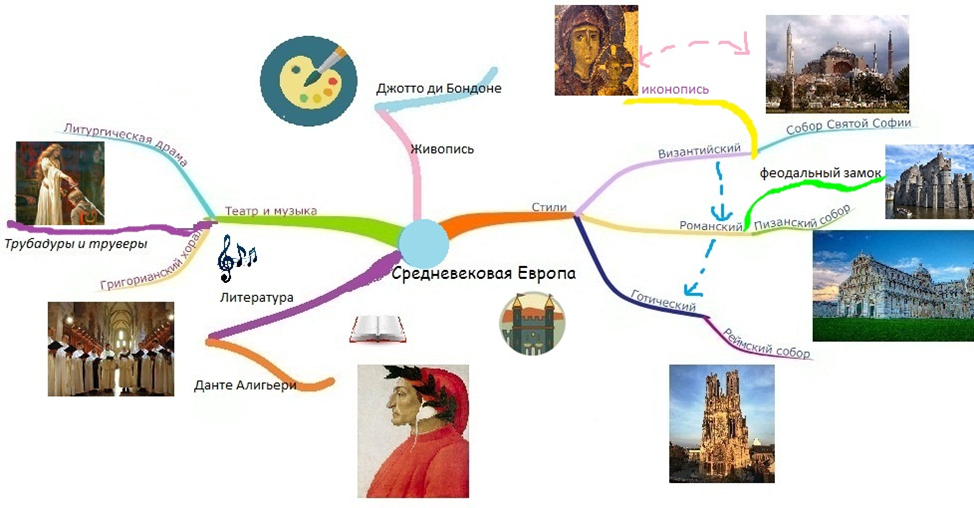 Прил. 1. Интеллект - карта по модулю «Средневековая Европа».ЛитератураЭффективное использование метода интеллект–карт на уроках: Методическое пособие / В.М. Воробьева, Л. В. Чурикова, Л. Г. Будунова // М.: ГБОУ «ТемоЦентр», 2013. - 46 с. - Текст: непосредственный.Тони и Барри Бьюзен «Супермышление», - Издательство: Попурри, 2003, - 304 с. - Текст: непосредственный.О методе интеллект-карт – Текст: электронный // сайт Михаила Евгеньевича Бершадского. – 2021. - URL: http://bershadskiy.ru/index/metod_intellekt_kart/0-32 (дата обращения: 12.03.2021).Как составить интеллект-карту. Что такое интеллект-карты – Текст: электронный // Сайт Ирины Пермяковой. – 2021. URL: https://razvitie-intellecta.ru/intellekt-karty-chto-yeto-takoe-kak-sost/ (дата обращения: 12.03.2021).КОММУНИКАТИВНАЯ КУЛЬТУРА ПРЕПОДАВАТЕЛЯ И ЕЕ ВЛИЯНИЕ НА ПРОФЕССИОНАЛЬНУЮ ПОДГОТОВКУ СТУДЕНТА ВУЗАЛ.Р. Хисматуллина, А.А. Миннигалеева, Д.М. Солоха, Башкирский государственный медицинский университет (г. Уфа)  Аннотация. В тезисах рассматривается понятие «коммуникативная культура», а также описываются критерии коммуникативной культуры педагога, которые необходимы для успешного преподавателя вуза. Мы также обращаем внимание на то, что сегодня обозначилась тенденция в сторону более пристального внимания к формированию коммуникативной культуры преподавателя вуза как условия успешной профессиональной подготовки студентов. В заключение статьи мы делаем вывод о том, что коммуникативная культура преподавателя оказывает влияние на профессиональную подготовку студентов, после чего обозначаем несколько эффективных путей для решения данной проблемы через включение в систему повышения квалификации преподавателей вуза методов и приемов формирования успешного общения со студентами, через включение в программу обучения студентов вопросов, касающихся развития навыков профессионального общения.Ключевые слова: коммуникация, культура общения, профессиональная подготовка студентов.Актуальность данной проблем связана с тем, что для успешной работы преподавателю необходимы не только предметные и психолого-педагогические знания, но и особое умение – это умение общаться. Общение – основа преподавательской деятельности. Педагогическое общение – это процесс взаимодействия преподавателей и студентов, содержанием которого является обмен информацией (прежде всего, учебной), познание личности партнера по педагогическому общению, а также организация совместной деятельности. Коммуникативная культура преподавателя – это культура его профессионально-педагогического общения с другими субъектами учебно-воспитательного процесса. Следует признать, что необходимым уровнем коммуникативной культуры является такой, который позволяет позитивно воспринимать педагогу своих подопечных и коллег и обеспечивает безусловное достижение целей обучения и воспитания. При этом умение решать коммуникативные задачи целенаправленно не формируется даже у студентов педагогических вузов, будущих учителей. Об этом свидетельствует то, что около 70% упражнений в самой структуре учебников направлено на формирование предметных умений студентов, причем из них более половины обеспечивает развитие умений сообщать, повествовать о чем-либо, и только 2% упражнений предназначены для развития регуляционных умений, а только более 5% - это задания и упражнения для развития коммуникативных умений студентов, определяющих стиль общения. Социальная значимость коммуникативных умений состоит в том, что владеющий ими преподаватель способен создавать во взаимоотношениях между всеми субъектами образовательного процесса благоприятную психологическую атмосферу и утверждать ведущие принципы модернизации образования: гуманитаризацию, гуманизацию и демократизацию [3].Мы, проанализировав исследования ученых в этой области, выделили следующие группы коммуникативных умений преподавателя, которые входят в понятие «коммуникативная культура преподавателя»: 1. Социально-психологические умения - это умения учащихся располагать к общению, адекватно воспринимать своеобразие личности каждого студента, ее статусную структуру, рефлексировать, производить благоприятное впечатление, прогнозировать развитие межличностных отношений, использовать психологические средства - невербальные и вербальные, механизмы коммуникативного воздействия - убеждения, внушения, идентификации и т.д. 2. Нравственно-эстетические умения – это умения строить на гуманной, демократической основе общение, руководствоваться принципами и правилами профессиональной этикета и этики, организовывать творческое сотрудничество с группой и отдельными студентами, утверждать личностное достоинство каждого студента, инициировать благоприятный нравственный климат общения. 3. Эстетические умения – это способность гармонизировать внешние и внутренние личностные проявления, быть эстетически выразительным, артистичным, приобщать к высокой культуре коммуникации студентов, активизировать их оптимистическое мироощущение и эмоциональный тонус. 4. Технологические умения – это умения использовать учебно-воспитательные приемы, методы, средства, многообразие форм взаимодействия, органически сочетать коммуникативное и предметное взаимодействие, соблюдать педагогический такт, выбирать оптимальный стиль руководства общением, обеспечивать его воспитательную эффективность.   Показателем успешности общения для преподавателя является наличие благоприятного морально-психологического климата в группе, учебном заведении в целом. Добиваться успеха в обучении студентов может только тот преподаватель, который может выстраивать эти процессы на личностной основе, общение начинает с установления эмоционально благоприятных взаимоотношений со студентами. Мы пришли к выводу, что стиль общения самого преподавателя вуза должны отличать:  1) пристальное внимание к мыслительному процессу студентов, которое требует при малейшем движении мысли немедленной поддержки одобрения, иногда просто знака, что мысль замечена. Крайне важно студенту слышать и чувствовать поддержку педагога. 2) наличие эмпатии — умения себя поставить на место студента, понять мотивы его деятельности, цели, а значит, и его самого, что в определенной степени позволяет прогнозировать его деятельность и управлять ею заранее. Эмпатия очень важна для успешной коммуникации между преподавателем и обучающимся, так как умение ставить себя на место обучающихся позволяет иначе взглянуть на ситуацию. 3) доброжелательность, позиция заинтересованности старшего коллеги (друга) в успехе студента. Заинтересованность преподавателя и его доброжелательность во многом имеют решающее значение для успешного процесса общения. 4) рефлексия – непрерывный строгий анализ своей деятельности как педагога, управляющего познавательной деятельностью студентов, и введение в учебный процесс максимально быстрых поправок. Регулярный самоанализ собственной деятельности очень важен для преподавателя, потому что только внутренняя работа педагога над самим собой способна принести наиболее оптимальные результаты педагогического общения [5, с. 61]. В основе успешной коммуникации преподавателя лежат ценностные ориентации, личностные качества, установки, проявляющиеся в отношении к людям, а также техника общения – владение мимикой, речью, жестами, движениями, приемами саморегуляции, приемами воздействия на другого человека, приемами создания рабочего творческого самочувствия. Критериями сформированности педагогической коммуникативной культуры преподавателя, по нашему мнению, являются: 1) креативный уровень (когда преподаватель выступает как творец культуры);2) эвристический уровень (когда деятельность преподавателя связана с постоянным поиском новых форм и методов обучения, когда преподаватель готов передавать свой опыт коллегам);3) репродуктивный уровень (когда целью ставится получение нового продукта знаний);4) адаптивный уровень (когда педагогическая деятельность преподавателя строится по заранее отработанной схеме; нет осознанной необходимости в повышении квалификации).Таким образом, коммуникативная культура преподавателя составляет фундаментальную основу образовательного процесса при всем богатстве различных средств педагогической деятельности, направленной на приобщение студентов к науке. Показателем профессиональной успешности, образованности, профессионализма преподавателя является именно коммуникативная культура (компетентность), которая непосредственно обеспечивает процесс умножения и расширения научных знаний студента, т.е. напрямую влияет на профессиональную подготовку студента вуза. Рассмотрим далее более подробно, как это происходит. Общительность считают ведущим профессиональным качеством преподавателя [4]. Ее наличие служит для педагога показателем высокого коммуникативного потенциала. Умение быть внимательным, слушать, понимать состояние говорящего – самые важные составляющие педагогической общительности. Они тогда проявляются, когда есть интерес к внутреннему миру обучающегося, потребность в общении с ним на духовном уровне. Коммуникативной культурой преподавателя подразумевается наличие также таких качеств личности, необходимых в общении со студентами, как открытость, требовательность, искренность, терпимость, выдержка, самообладание, справедливость, тактичность. Студенты, как правило, высоко ценят в преподавателе тактичность и деликатность, интеллигентность, умение проявлять хорошие манеры, быть вежливым; замечают его принципиальность, требовательность, которые соблюдаются в общении с коллегами и студентами им самим.Для преподавателя педагогический такт, прежде всего, проявляется в следующем: в умении организовывать деятельность студентов и контролировать ее исполнение, разговаривать, не задевая самолюбия студентов, в умении педагога «держать себя», в оценочных суждениях, интонациях, в умении наказывать и поощрять студентов [5]. Преподавателю педагогический такт подсказывает выбор места для общения со студентами – в учебной аудитории или после занятия, в присутствии группы или один на один; позволяет определить время общения – отреагировать немедленно или подождать, дать возможность студентам обдумать свои поступки; позволяет найти нужный тон разговора; помогает управлять преподавателю своим состоянием во время разговора, помогает быть сдержанным, внимательным, терпеливым и т. д. Также помогает преподавателю в работе со студентами деликатность в решении самых сложных задач при выстраивании личных взаимоотношений со студентами. Отдельно хотим остановиться на деятельности З.Ф. Есаревой, которая в деятельности преподавателя университета проводила именно анализ особенностей коммуникативного компонента. Эти особенности заключались в том, что имеет коммуникативный компонент общие черты как в научной, так и в педагогической деятельности, что делает их благоприятное взаимодействие возможным [2]. В деятельности преподавателя общение выступает не только средством педагогической и научной коммуникации, но и условием совершенствования профессионализма в деятельности и источником развития личности преподавателя, а также средством воспитания студентов, особенно такого качества, как коллективизм. Также интересны исследования А.Л. Бусыгиной, которая отмечает, что под уровнями коммуникативных умений преподавателей вузов подразумеваются такие умения, как: 1) устанавливать со студентами контакт при 
организации научной работы;2) вызывать у других участников исследования сопереживание; 3) критиковать тактично и принципиально научную работу других;4) при осуществлении научной деятельности предвидеть назревание конфликта; 5) с пользой для научной работы ликвидировать конфликты; 6) использовать для установления эмоционального характера научного общения устную речь [1, с. 302]. Особенно автор подчеркивает, что, к сожалению, очень поздно некоторые преподаватели начинают анализировать свои взаимоотношения со студентами, с администрацией, с коллегами, с общественными организациями, поэтому так и не приходит умение правильно общаться к ним ни в педагогической, ни в научной работе. Соответственно, перед системой высшего образования в связи с формированием коммуникативной культуры преподавателя и ее влиянием на профессиональную подготовку студентов встает ряд актуальных задач: 1) разработать систему понятий общей теории коммуникативной деятельности; 2) в систему повышения квалификации преподавателей вуза включать обучение правильному ведению общения со студентами и анализу такого общения; 3) включать в программу обучения студентов темы и разделы, касающиеся развития навыков профессионального общения через специальные, общественно-политические, психолого-педагогические дисциплины. Таким образом, эффективное формирование коммуникативной культуры преподавателя вуза в условиях современной профессиональной подготовки во многом зависит от знания ценностей, норм и установок, которые реализуются в общении; от отношения к человеку как субъекту общения; от знания психологических особенностей общения, которое строиться должно на принципах взаимопонимания, доверия, сотрудничества.В значительной степени коммуникативная культура определяет компетентность преподавателя, способного к обеспечению в ходе осуществления субъектного взаимодействия и развития соответствующих личностно-ориентированных взаимоотношений всех участников образовательного процесса эффективного педагогического общения. В общении преподавателя со студентами особая роль отводится позиции педагога, которая характеризуется признанием студента как равного партнера в условиях сотрудничества, ориентацией на перспективы студента и его интересы.Во многом эффективности процесса формирования коммуникативной культуры преподавателя способствует коммуникативная грамотность педагога, умение реализовать принципы партнерства в неучебном и в учебном взаимодействии. Коммуникативную грамотность приобретает преподаватель благодаря знаниям философских и психолого-педагогических положений о человеке как высшей ценности общества, о роли общения в развитии личности; степенью сформированности педагогического мышления. Также коммуникативная культура преподавателя формируется при условии освоения преподавателем технологической стороны коммуникативного взаимодействия с другими участниками образовательного процесса. В значительной степени коммуникативная культура определяет компетентность преподавателя, способного к обеспечению в ходе осуществления субъектного взаимодействия и развития соответствующих личностно-ориентированных взаимоотношений всех участников образовательного процесса эффективного педагогического общения. В общении особая роль отводится позиции преподавателя, которая характеризуется признанием студента как равноправного партнера-собеседника в условиях профессиональной деятельности.Завершая обзор данной проблемы, касающейся формирования коммуникативной компетентности преподавателя вуза и ее влияния на профессиональный рост студента, отметим, что качество педагогической коммуникации со студентами является сегодня одной из самых острых проблем высшей школы в этой области. Поэтому особенно важно для преподавателя умение проанализировать вначале рост своей личной коммуникативной компетентности и в случае необходимости осуществить на нее соответствующее управляющее воздействие. Литература:Бусыгина, А.Л. Техника оптимального педагогического общения преподавателя вуза, его модель и структура / А.Л.Бусыгина. - Текст: непосредственный. // Известия Самарского научного центра Российской академии наук. – 2012. – Т. – 14. – № 2 (2). – с. 301-304.Есарева, З.Ф. Особенности деятельности преподавателя высшей школы // З.Ф.Есарева. – 2 изд-е. – Л.: Изд-во Ленинградского университета, 1994. – 358 с. - Текст: непосредственный.Лисина, М.И. Потребность в общении / М.И.Лисина. – М.: Педагогика, 1986. – 229 с.Маркова, Л.Н. Преподаватель высшей школы: Индивидуальность, стиль, деятельность. – М.: Владос, 2008. – 172 с. - Текст: непосредственный.Основы теории коммуникации: учебник / под ред. проф. М.А. Василика. – М.: Гардарики, 2013. – 615 с. - Текст: непосредственный.РОЛЬ НАСТАВНИКА В СИСТЕМЕ ВЫСШЕГО ОБРАЗОВАНИЯИ. Шайхутдинова,Башкирский государственный педагогический университет им. М.Акмуллы (г.Уфа) Научный руководитель: М.З.Насырова, к.п.н., доцентАннотация. В тезисах рассматривается роль наставника в системе высшего образования. Дана краткая характеристика по основным функциям наставников. Наставничество рассмотрено как педагогическая поддержка студентовКлючевые слова: высшая школа, наставничество, педагог, учебная группа, функции наставникаСерьезной проблемой научно-методического обеспечения реализации системы воспитания в вузе является совершенствование работы наставников. Для определения пути организации этой работы, необходимо учитывать относительную автономность факультетов и их традиции в решении этого вопроса. На факультетах, где осуществляется наставничество, каждый наставник по-разному относится к своей работе. Одни активно участвуют в жизни студентов, принимают участие в решении их личных проблем. Другие хотят определить круг своих минимальных обязанностей, и регламент времени, которые они должны уделять студентам.Наставников нередко волнует то, что они недостаточно разбираются в психологии студентов и не всегда могут содействовать справиться с проблемами, возникающими со студентом или с конфликтными ситуациями в группе, их беспокоят вопросы о том, как сделать группу более сплоченной и организовать взаимопомощь, чем занять и заинтересовать студентов и др. Наставник – вузовский преподаватель, осуществляющий педагогическую поддержку студентов как взрослых обучающихся. Студент – целостная самоорганизующаяся личность, более устойчивая, чем школьник, но считать личность студента сформированной еще рано, поскольку психосоциальное развитие продолжается. Личность студента можно рассматривать как еще нуждающуюся в управлении со стороны педагогов, т.к. многие качества еще продолжают возникать и развиваться. Многочисленные исследования показывают, что у многих студентов психологический возраст намного отстает от физиологического. Молодые люди не всегда осознают ответственность за собственную жизнь, они импульсивны в своих действиях, склонны попадать под влияние окружающей его обстановки. Студенты в силу своей легкомысленности, требуют контроля и внешнего управления со стороны педагогов. У многих еще требуют развития идейных ценностей, активной гражданской позиции, интереса к выбранной профессии, способности к труду и т.д. Развитие студента, как субъекта учебной деятельности, и его роль, как активного участника собственного образования еще не до конца осознана.Таким образом, наставничество предполагает педагогическую поддержку, которая необходима даже взрослому человеку. Однако за время обучения в вузе поддержка может носить разную форму участия в жизни студента, т.к. на первом курсе необходима помощь в адаптации, у первокурсников отсутствуют дифференцированные подходы к своим ролям, а на последних курсах требуется помощь в привлечении к научно-исследовательским работам, у студентов формируются четкие практические установки на будущий род деятельности. Но студенческие группы на первых и последующих курсах состоят из студентов разного социального уровня и материального достатка, разного психологического возраста и, соответственно, разного уровня ответственности к жизни, обучению, окружающим.Наставник – не только организатор работы студентов, ответственный преподаватель - менеджер, главное не в этом. Наставник – это человек, к которому можно обратиться, причём по любому вопросу. Это педагог, в котором студент будет уверен, что он обязательно постарается помочь. По отношению к группе, наставник выступает педагогом, воспитателем, методистом, психологом. Соответственно он выполняет социально-педагогическую, научно-методическую, организационно-воспитательную, коммуникативно-рефлексивную и аналитико-диагностическую функции. Социально-педагогическая функция наставника предполагает воспитание уважительного отношения к профессии педагога, формируется ответственное отношение к учебной деятельности. Наставник осуществляет анализ академической успеваемости студентов (результаты промежуточных аттестаций, зачетной и экзаменационной сессии и т.д.), контроль за пропусками учебных занятий студентами, содействует привлечению студентов к научно-исследовательской работе, участию в олимпиадах и конкурсах, регулярно посещает студентов, проживающих в общежитиях, сотрудничает со специалистами в разных сферах (здравоохранение, служба психологической помощи и сопровождения, спорт и др.), способными оказать помощь и т.д.Научно-методическая функция в деятельности наставника заключается в решении задачи становления личности студента как педагога профессионала, используя в своем арсенале огромный методический комплекс. Наставник помогает студентам в изучении личностных особенностей, собирая и накапливая необходимые сведения, которые помогают в эффективной деятельности: фамилия, имя, отчество, дата рождения, адрес регистрации, фактическое место жительства, контактные телефоны студента и родителей, дополнительные сведения о составе семьи, обучении на коммерческой или бюджетной основе, нуждаемость в социальной поддержке и др. Методическая работа наставника включает: проведение кураторских часов на различные тематики, например «беседа о противокоррупционной деятельности, «Профилактика наркомании», «Подготовка к экзаменационной сессии» и т.д.; внедрение инновационных технологии воспитательной работы; ознакомление с методическими рекомендациями по самовоспитанию, самообразованию, организации и проведению свободного времени. Организационно-воспитательная функция наставника академической группы связана с насущными проблемами воспитания личности будущего специалиста, гражданина, семьянина. В своей деятельности наставник использует богатый набор педагогических форм, методов, средств воспитательной работы со студентами. Воспитательная работа заключается в том, чтобы – не быть равнодушным. Наставник должен быть объективным и внимательным, даже в мелочах. Если наставник знает своих студентов, сами они знают своего наставника, регулярно встречаются с ним и при необходимости получают помощь, значит этот преподаватель – действительно наставник, а не просто им числится. Коммуникативно-рефлексивная функция тесно связана с тремя предыдущими и включает в себя все многообразие деятельности наставника высшей школы: содействие самореализации студента, повышению интеллектуального духовного и нравственного потенциала; воспитание у студентов уважения к Университету, своему факультету и выпускающей кафедре; формирование у студентов идейных ценностей, активной гражданской позиции, интереса к выбранной профессии, способности к труду и жизни в современных условиях, культуры здорового образа жизни.Аналитико-диагностическая функция обеспечивает знакомство наставника со своей группой, она содержит формы, методы и приемы изучения личности студента; позволяет отследить показатели результативности взаимодействия. Для этого куратором используется различный диагностический инструментарий: социометрический опрос, опросник Айзенка по определению темперамента, психогеометрический тест С.Деллингера. Различного рода психолого-педагогические анкеты помогают наставнику студенческой группы более эффективно организовывать работу со студентами, помочь в преодолении трудностей, вовремя выявить имеющиеся проблемы.Таким образом, рассмотрены основные функции деятельности наставников в высшем учебном заведении. Несмотря на вышесказанное, основная функция наставника – поддержка студентов, моральная и техническая. Студенты задают вопросы, ответа на который у них нет, вопросы, которые они не могут решить самостоятельно. К технической поддержке относятся сложные задачи, которые самостоятельно на определенном этапе студенты решить не могут. И второй тип поддержки – моральная. Учиться всегда сложно, особенно на первом курсе, когда студент попадает в новую атмосферу, когда нужно успевать сдавать РГР, выполнять расчетные и лабораторные работы. Часто бывает, что падает мотивация, студенты боятся, что у них одних ничего не получается. Наставник – это не учитель, это проводник в новом неизведанном мире.ЛитератураБаландина, Т.Ю. Студенческое самоуправление: монография / Т.Ю.Баландина. Екатеренбург: УГТУ-упи, 2007. 151 с. - Текст: непосредственный.Бабинцев, В.П. Проблемы организации кураторской работы в вузе / В.П. Бабинцев, Воронов В.А., Заливанский Б.В., Самохвалова Е.В. - Текст: непосредственный // Высшее образование в России. - 2010. - №6.-С. 123-127. В помощь куратору академической группы. Методическое пособие. Лазаренко Л.А., Гапонова Г.И., Недбайло В.Г. – Краснодар: КСЭИ, 2015. – 137 с. - Текст: непосредственный.Деятельность куратора студенческой группы: личностно-ориентированный подход / И.Ф. Исаев, Е.И. Ерошенкова. - Текст: непосредственный // Высшее образование в России. - 2013. - №6.-С. 149-152.ОРГАНИЗАЦИЯ ВНЕУРОЧНОЙ ДЕЯТЕЛЬНОСТИ В ОБЛАСТИ ИСКУССТВА КАК СПОСОБ ФОРМИРОВАНИЯ УНИВЕРСАЛЬНЫХ УЧЕБНЫХ ДЕЙСТВИЙВ. Шамиданова, Башкирский государственный педагогический университет им. М. Акмуллы (г. Уфа) Научный руководитель: Д.С.Василина, к.п.н., доцент Аннотация. В тезисах рассматривается специфика универсальных учебных действий, их виды, функции и значимость в процессе формирования личности современного школьника. Средством формирования универсальных учебных действий можно считать организацию внеурочной деятельности в предметной области искусства. Ключевые слова: внеурочная деятельность, образовательный процесс, предметная область «Искусство», умение учиться, универсальные учебные действия.Современный мир меняется стремительно. С ним претерпевают изменения и люди. Поэтому важнейшей задачей образования можно считать формирование такой личности, которая была бы способна к непрерывному саморазвитию в течение всей жизни, умеющая осуществлять поиск и освоение нового социального опыта, обладающая навыком «учиться» (lifelong learning). Эта задача в рамках ФГОС второго поколения реализуется через развитие у обучающихся универсальных учебных действий (далее как УУД). Обратимся к сущности данного понятия. Если говорить о его широком значении, то оно включает в себя возможность субъекта осуществлять целенаправленное развитие своих способностей путём обработки накопленного и нового социального опыта. В узком значении можно определить УУД как совокупность навыков осуществления учебной деятельности, которые обеспечивают самоконтроль, самоорганизацию процесса усвоения новых знаний и умений [1, с. 31]. В настоящее время можно классифицировать УУД следующим образом [2, с. 25]:- личностные, которые включают в себя способность учащихся оценивать свою деятельность и происходящие события в соответствии с общепринятыми социальными и этическими нормами и умение строить взаимоотношения с окружающими людьми;- регулятивные, обеспечивающие умение выстраивать учебную и познавательную деятельность, включающие владение навыками целеполагания, прогнозирования, контроля и оценки результатов этой деятельности;- познавательные, подразумевающие владение общеучебными, логическими действиями, навыками обнаружения и решения исследовательских задач;- коммуникативные, характеризующие умение школьника эффективно выстраивать процесс общения, его умения слушать и вести диалог со сверстниками и взрослыми, способность к участию в коллективных формах обсуждения.Важной особенностью УУД можно считать их надпредметный и метапредметный характер. Ведь они организуют личностное развитие ребёнка как целостный процесс, вне зависимости предметного содержания занятий. В связи с этим возникает проблема формирования УУД в строгих рамках классно-урочной системы организации образовательного процесса. Разрешить ее вероятно посредством усиленного внимания педагогов к организации внеурочной деятельности учащихся. Последняя имеет свои преимущества: - позволяет осуществлять подбор интересного содержания и выбор способов формирования знаний;- имеет множество межпредметных и метапредметных связей;- ориентирована на запросы и потребности школьников.Кроме того, внеурочная деятельность может иметь различные формы: игровую, познавательную, проблемно-ценностное общение, досугово-развлекательную и трудовую деятельность, художественное и социальное творчество, спортивную, туристско-краеведческую. Практика показывает, что в реализации процесса формирования УУД в предметной области «Искусство» внеурочная деятельность демонстрирует свою эффективность. Во-первых, она позволяет реализовать межпредметные связи (язык, литература, музыкальное и изобразительное искусство, история, география, технология, мировая художественная культура и т.д.). Это позволяет придать процессу обучения учащихся целостный характер. Во-вторых, изучение искусства предполагает реализацию механизмов личностного, эмоционального восприятия, способствует становлению мировоззрения школьников, приобщает их к общепринятым моральным и эстетическим ценностям. По сути, речь идет о формировании личностных УУД. В-третьих, внеурочная деятельность позволяет развивать творческий потенциал, фантазию. Соответственно, она помогает учащимся решать различные познавательные, учебные, коммуникативные задачи по-новому, что говорит о развитии познавательных УУД. В-четвёртых, позволяет обучающимся более свободно проявлять свою индивидуальность, строить взаимоотношения со сверстниками в ходе занятий, переходить из позиции «объекта» образования в активную позицию «субъекта». Добавим к этому факт, что внеурочная деятельность имеет возможность к развитию у детей способности к взаимодействию в обществе не только через вербальные средства связи, но и с помощью языка искусства. Главным образом, речь идет о коммуникативных УУД. Таким образом, УУД дают возможность современным школьникам самостоятельно осваивать новые знания и социальный опыт, интегрировать их в свою жизнедеятельность. Этому способствует эффективная организация внеурочной деятельности в предметной области искусства, которая включает работу по формированию всех четырёх видов УУД. Литература:Асмолов, А.Г. Как проектировать универсальные учебные действия в начальной школе: от действия к мысли: пособие для учителя / А.Г. Асмолов. – М.: Просвещение, 2011. – 151 с. - Текст: непосредственный.Федеральный государственный образовательный стандарт начального общего образования / Министерство образования и науки РФ. - М.: Просвещение, 2010. – 32 с. - Текст: непосредственный.СОЦИАЛЬНО-ГУМАНИТАРНЫЙ ЦИКЛ ДИСЦИПЛИН И ЕГО ЗНАЧЕНИЕ В ПОДГОТОВКЕ СПЕЦИАЛИСТАС. Шаммедова,Башкирский государственный педагогический университет им. М. Акмуллы, Колледж (г. Уфа)Научный руководитель: А.А. Бускунова, преподавательАннотация. Рассматриваются: значимость изучения социально-гуманитарных учебных дисциплин в образовательных заведениях среднего и высшего образования. Каждая наука, входящая в социально-гуманитарный цикл, несет в себе знания, навыки, исследования и заключения, опираясь на которые будущий специалист добьется поставленных целей, научится анализировать процессы и явления, происходящие вокруг него и в мире целом. Ключевые слова: будущий специалист, наука, образование, социально-гуманитарные дисциплины, студент.Социально-гуманитарные дисциплины оказывают большое влияние на развитие ценностных ориентиров студентов, их квалификации, профессиональных и личностных качеств как будущих специалистов, обладая способностью к мотивации, являясь средством развития личности в сфере, отличной от любой другой, формируя коммуникабельность, профессиональную мобильность, сдержанность, логичность в решениях. Также они играют важную роль в вырабатывании сознательности к процессам самообразования и самосовершенствования.В настоящее время, несмотря на возможное продолжение изучения социально-гуманитарных наук на начальных курсах высших учебных заведений или колледжей, присутствует тенденция акцентировать внимание именно на профессиональной подготовке, которая все больше сужается до преподавания строго прикладных дисциплин. Это является помехой в подготовке специалистов, оставляя только предметы, касающиеся их направления и лишая возможности развиваться во всех сферах. Именно социально-гуманитарные дисциплины расширяют и углубляют знания студентов о мире, социуме, культуре и истории. Изучение данных дисциплин способствует формированию представлений о многообразии мира и убежденности в необходимости знать специфику глобализации мировых изменений. Определение позиции по тому или иному вопросу, понимание идей, отличных от своих, возможность приемлемости иной точки зрения в сложнейших экзистенциальных и культурно-нравственных вопросах, – все это способствует развитию социально-гуманитарных дисциплин. Обсуждения способны развить сопоставление различных точек зрения на один и тот же вопрос, касающийся направления факультета, высказанных студентами, которые вовлекают других членов группы в эту дискуссию. Для ведения диалога важно проявлять сдержанность, понимание, свою культуру и эрудированность, что невозможно без самых малейших знаний из гуманитарных и социальных наук. Из одного всегда вытекает другое. Профессиональное общение – это речевое взаимодействие специалиста с другими специалистами в ходе осуществления профессиональной деятельности. Как же выглядит сегодня портрет конкурентоспособного специалиста? Для успеха в профессиональной деятельности современному специалисту необходимо в совершенстве владеть навыками культуры речи и обладать лингвистической, коммуникативной и поведенческой компетенциями в профессиональном общении [1].Социально-гуманитарные учебные дисциплины являются второстепенными на факультетах с иными направлениями. Не опровергая практических достижений подобного подхода к обучению, следует отметить, что студенты, зачастую, являются обучающимися на руководствующие должности, а также во всех случаях должны взаимодействовать в социуме. И главными затруднениями, с которыми есть вероятность столкновения, будут проблемы в работе в социуме и взаимодействия с людьми, а также в принятии управленческих решений. Важно искоренить несоответствие развития технического прогресса и духовного. Следует иметь в виду, что узкоспециальная подготовка стареет так же быстро, как оборудование, научные методики, технологии. А социологические опросы показывают, что лишь 15 % успеха руководителя зависит от его инженерно-технической подготовки, остальные – от его умения общаться с коллегами, от его личных качеств и способностей управлять людьми [2]. Поэтому важно равномерно развивать как профессиональные, так и социальные качества студента. Разберем структуру социально-гуманитарных дисциплин более подробно. Филология – это изучение языка в устных и письменных исторических источниках; пересечение текстологии, языкознания, литературоведения, истории и лингвистики. Филология чаще определяется как изучение художественных текстов, а также устных и письменных записей, установление их подлинности и первоначальной формы, определение их значения. К ней причисляется, в основном, знание языков и литературы. Преподавание хотя бы одной из дисциплин укрепит внутреннюю культуру человеческой морали, а также обогатит речь, позволяя вести конструктивные диалоги и более точно выражать свои мысли, что важно при общении с людьми. Это избавит от недопонимания и позволит продемонстрировать осведомленность и широкий кругозор. Продолжение ведения данных дисциплин в университетах является важным моментом в обучении безошибочного использования своего навыка коммуникации. Философия – рациональное, абстрактное и методическое рассмотрение реальности в целом или фундаментальных измерений человеческого существования и опыта. Философское исследование является центральным элементом в интеллектуальной истории многих цивилизаций.Изучение философии особенно хорошо подходит для развития различных интеллектуальных навыков, связанных с анализом концепций, критикой идей, проведением здравых рассуждений и аргументации; важно подчеркнуть, что философское исследование также способствует интеллектуальному творчеству (разработке новых концепций или новых подходов к решению проблем, выявлению новых задач и целей и т. д.).Философская концентрация не является ограничением: на самом деле навыки, которые она развивает и оттачивает, переносятся на широкий спектр профессиональной деятельности. Очевидные примеры включают применение навыков рассуждения и аргументации в юридической практике; применение аналитических и критических навыков в журналистике, инвестиционном банкинге, писательстве, издательском деле и т.д.; использование философского образования для работы в бизнесе, политической и социальной активности и даже в творчестве.Политическая наука, иногда называемая политологией, является дисциплиной социальной науки, которая занимается системами управления и анализом политической деятельности, политических мыслей, связанных с ними конституций и политического поведения.Политология обычно делится на отдельные субдисциплины, а именно: внутренняя политика и государственное управление, сравнительная политика, международные отношения, политическая теория, политическая экономия, политическая методология, государственное управление, государственная политика, право. Кроме того, политическая наука опирается на области экономики, права, социологии, истории, философии, географии, журналистики, политической антропологии и социальной политики.Политология методологически разнообразна и использует множество методов, берущих начало в психологии, социальных исследованиях и когнитивной нейробиологии. Политическая наука – это социальное исследование, касающееся распределения и передачи власти в процессе принятия решений, роли и систем управления, включая правительства и международные организации, политического поведения и государственной политики. Политологи могут обеспечить рамки, с помощью которых журналисты, группы с особыми интересами, политики и электорат анализируют проблемы.Из этого следует, что изучение самой концепции политической науки способно развить социальные качества человека: знание политической деятельности страны, а, соответственно, и процессов, происходящих в ней, что немаловажно для любого специалиста. Экономика – это социальная наука, занимающаяся изучением производства, распределения и потребления товаров и услуг. Она изучает, как отдельные люди, предприятия, правительства и страны принимают решения о распределении ресурсов. Экономика фокусируется на действиях, основанных на предположениях, что люди поступают рационально, стремясь к наиболее оптимальному уровню выгоды или полезности. Тем, на чем строится экономика, являются исследования труда и торговли. Поскольку существует множество возможных применений человеческого труда и множество различных способов приобретения ресурсов, задача экономики состоит в том, чтобы определить, какие методы дают наилучшие результаты.Экономика особенно заинтересована в эффективности производства и обмена и использует модели и допущения, чтобы понять, как создать стимулы и политику, которые будут максимизировать эффективность.Знания работы структуры экономики помогут будущему специалисту в распределении своих ресурсов на предложение и создание услуг. История искусства, также называемая искусствоведением, –историческое изучение изобразительного искусства, занимающееся выявлением, классификацией, описанием, оценкой, интерпретацией и пониманием художественных произведений и исторического развития областей живописи, скульптуры, архитектуры и т.д. Искусство относится к выражению мыслей, интуиции, желаний и эмоций. Оно способно открыть глаза на окружение, и каждое произведение искусства будет иметь свою историю. Несколько аспектов искусства говорят об истории по-разному, от пьесы, показывающей подъем культуры, до архитектурного шедевра, содержащего различные загадки о прошлом. Все это объединяется в истории искусства, чтобы помочь понять события прошлого без использования простых слов или простых выводов.Эта дисциплина также включает в себя такие области как: социальная история, эстетика, экономика, политика и антропология. Она дает возможность познакомиться с другими гуманитарными предметами, соотнести их, сделать выводы и критически оценить события по произведению. Процесс обучения также помогает узнать о переломных моментах в истории и точно знать, каким был опыт данного временного отрезка. Искусство помогает узнать о переходе времени как на социальных, политических, так и на экономических стадиях. Она позволяет студентам собирать знания и вдохновение, которые в конечном итоге способствуют тому, как они говорят и как видят окружающий мир.Кроме того, эта дисциплина поможет получить очень богатое представление о различных мировых культурах, традициях и переходах в социально-экономической роли. Она объединяет значения и интерпретацию зашифрованных сообщений в старых произведениях искусства. Изучение искусствоведения может стать путешествием к просветлению и, в то же время, помочь многому научиться.История – это изучение событий прошлого, происходивших до изобретения письменности, считающихся предысторией. Это общий термин, который относится к прошлым событиям, а также к памяти, открытию, сбору, организации, представлению и интерпретации информации об этих событиях. История также включает в себя академическую дисциплину, которая использует повествование для описания, изучения, опроса и анализа последовательности прошлых событий, а также для исследования причинно-следственных связей, взаимосвязанных с ними. Современное изучение истории носит широкий характер и включает в себя изучение определенных актуальных или тематических элементов исторического исследования. Знание исторических событий позволяет выстроить взаимосвязанную систему понятий, целостную картину мира. История учит мыслить глобально, затрагивать все события и искать их взаимосвязь. Знание прошлого помогает понять настоящее и предсказать будущее, а также способно защитить отдельных людей и целые народы от повторения ошибок прошлого, закладывая определенные стандарты на полученном опыте. Этика, – также называемая моральной философией, – дисциплина, которая управляет понятиями «хорошо» и «плохо», «правильно» и «неправильно». Этот термин также применяется к любой системе или теории моральных ценностей или принципов.Этика занимается глобальными вопросами о жизни на всех уровнях. Ее предмет состоит из фундаментальных вопросов практического принятия решений, и его основные проблемы включают природу конечной ценности и стандарты, по которым человеческие действия могут быть оценены корректно или наоборот.Она прививает способность размышлять над ситуацией и решением со взвешенными предпосылками к верному по моральным принципам умозаключению, что пригодится в практической деятельности. Психология – это научное исследование ума и поведения. Она является многогранной дисциплиной и включает в себя множество таких областей как: развитие человека, ментальное здоровье, клиническое и социальное поведение и когнитивные процессы.Описание поведения или познания – это первая ступень психологии. Это может позволить исследователям разработать общие законы человеческого поведения.Следующим шагом является объяснение того, как или почему возникает та или иная человеческая реакция. Психология стремится уметь предсказывать будущее поведение на основе результатов эмпирических исследований. Если предсказание не подтвердится, то объяснение, на котором оно основано, нуждается в пересмотре. С помощью психологии можно попытаться изменить или контролировать поведение.Все это относится к вариантам контроля и понимания себя; знание своих отрицательных черт позволит работать над ними, а вместе с этим – курировать ситуацией и не позволять ей выходить из-под собственного наблюдения. Зная свои возможности и предсказывая поведение оппонента, существует успешная возможность управления событием. Логика – изучение правильных рассуждений, включающее в себя составление умозаключений.Вывод - это управляемый правилами шаг от одного или нескольких предложений к другим, обычно называемых итоговыми. Правило умозаключения считается сохраняющим истину, если вывод, полученный в результате применения правила, истинен всякий раз, когда истинны предпосылки. В более широком смысле логика включает в себя изучение умозаключений, которые могут привести к выводам, содержащим новую информацию. Способ выражения логических понятий и их интерпретаций на естественных языках часто очень сложен. Чтобы получить общее представление о логических истинах и правильных выводах логики разработали различные упрощенные обозначения. Такие обозначения можно считать искусственным языком, отчасти – стенографическими символами, когда их нелогические понятия интерпретируются.Таким образом, знание социально-гуманитарных дисциплин или их концепций позволяет человеку адаптироваться к другим культурным реалиям, снять отторжение, агрессию, сформировать толерантность, а внедрение образовательных программ существенно способствует этим процессам. В образовательных программах представлено многообразие культур современного мира и народов в нем. Как школьные, так и университетские курсы социально-гуманитарных дисциплин являются примерами этой модели.ЛитератураМельник, З. Д. Русский язык как средство достижения профессионального успеха / З.Д. Мельник. – Текст: электронный // Открытый урок: 1 сентября. – 2021. – URL: https://urok.1sept.ru/articles/625888 (дата обращения: 23.03.2021).Роль гуманитарных дисциплин при подготовке специалистов в технических вузах / И. С. Накашидзе, Т. А. Щербакова. – Текст: электронный // Днепропетровский национальный университет железнодорожного транспорта имени акад. В. Лазаряна, Днепропетровск, Украина. – URL: file:///C:/Users/79625/Downloads/83404.pdf (дата обращения: 23.03.2021)КОМПЕТЕНТНОСТНО-ОРИЕНТИРОВАННЫЕ ЗАДАНИЯ КАК СРЕДСТВО ОЦЕНИВАНИЯ ПРОФЕССИОНАЛЬНОЙ ГОТОВНОСТИ БУДУЩИХ ПЕДАГОГОВР. Шамсутдинова,Башкирский государственный университет им. М. Акмуллы (г. Уфа)Научный руководитель: Л.А.Амирова, д.п.н., профессорАннотация. Рассматривается специфика и структура компетентностно-ориентированного задания, использование которого может значительно ускорить поворот образовательного процесса в сторону практической ориентированности обучения. Для разработки компетентностно-ориентированных заданий предлагается применение «конструктора условий задач», в основу которого положена таксономия целей Б. Блума.Ключевые слова: компетентностно-ориентированное задание, конструктор условий задач, профессиональная готовность, фонд оценочных средств.Согласно национальной доктрине российской федерации ведущим направлением и условием реализации государственной образовательной политики является подготовка высококвалифицированных специалистов, способных к профессиональному росту и профессиональной мобильности в условиях информатизации общества. Это отображено и в Федеральном государственном образовательном стандарте высшего образования, методологической основой которого является компетентностный подход. В данном подходе рассматриваются результаты образования, ориентированные на готовность специалиста к решению различного рода профессиональных задач. Анализ положений теории профессиональной, педагогической и психологической готовности (С.А. Бондаренко, М.И. Дьяченко, Л.А. Кандыбович, В.А. Пономаренко, Ю.Т. Русаков и т.д.) позволил определить понятие «профессиональная готовность» как субъективное состояние личности, способной к саморегуляции, мобилизации своего профессионального потенциала и подготовленной к выполнению поставленных задач в соответствующих условиях. Одной из наиболее актуальных проблем, с которыми сталкиваются преподаватели высшей школы, является оценивание готовности студентов к профессиональной деятельности. От того, насколько методически верно, в соответствии с целями обучения она организована, во многом зависит качество подготовки специалистов. Для планирования способов и средств оценивания результатов обучения, а также разработки механизмов мониторинга, в вузах создаются фонды оценочных средств (далее - ФОС). ФОС – это комплект методических и контрольно-измерительных материалов, предназначенный для установления соответствия учебных достижений поставленным образовательным целям. С нашей точки зрения, одним из эффективных средств оценивания профессиональной готовности являются компетентностно-ориентированные задания, активизирующие самостоятельную учебно-профессиональную деятельность студентов. Многие разработчики ФОС считают, что при выполнении подобных заданий не только происходит глубокое осмысление программного материала, но и расширяются рамки учебной программы за счет стимулирования самообразования и саморазвития обучающихся. Компетентностно-ориентированным является задание со специфической структурой, на выполнение которого задействованы имеющиеся знания или освоение новых предметных и общеучебных знаний, умений с целью решения построенной на предметном и жизненном материале проблемной ситуации. Давая определение понятию «компетентностно-ориентированное задание», В.А. Болотов подчеркивает мысль о том, что это «задание, которое требует использования знаний в условиях неопределенности, за пределами учебной ситуации, организует деятельность учащегося, а не требует воспроизведения им информации или отдельных действий» [1, с. 9]. Определяя уровни построения рассматриваемого задания, А.В. Пашкевич отмечает следующие аспекты: актуализацию имеющихся знаний и способов деятельности; применение знаний и способов деятельности в субъективно новой для обучающегося ситуации; трансформацию известного и открытие нового в процессе анализа, синтеза, моделирования и оценки; действие в творческой ситуации. При выполнение любого компетентностно-ориентированного задания предполагается решение определенного набора профессинальных задач, типы которых рассматриваются по различным основаниям. В основу нижепредставленной типологии положены умения работы с информацией, поскольку информационные умения является надпредметными и необходимы для решения любой профессиональной задачи. Задача-интерпретация (текстовая, графическая, символьная информация) направлена на раскрытие значений или смысла изучаемого объекта, его связи с другими объектами; Задача-сравнение (качественное и количественное) предполагает выделение сходных и различных свойств у рассматриваемых объектов;Задача-аналогия ориентирована на получение новой информации об объекте на основе установления сходства некоторого малоизученного объекта с хорошо известным в форме гипотезы;Задача-модель (знаково-символическая, образная) подразумевает применение моделирования для дальнейшего получения информации об изучаемом объекте. Характерными особенностями для знаково-символической задачи-модели является преобразование информации, в которой элементы, отношения и свойства моделируемых явлений будут выражены с помощью определенных знаков (условные обозначения, уравнения, формулы и т.д.). Объекты и связи в образной задаче-модели выражены при помощи чертежа, рисунка и схемы, в которой наглядно представлены основные исследуемые объекты, их отношения и связи; Задача-поиск прообраза ориентирована на поиск реального объекта или явления, иллюстрирующего некоторое свойство или отношение с другими объектами;  Задача-структурирование (линейное, иерархическое, таблица) направлена на преобразование информации по структуре с целью получения новой информации об изучаемом объекте, раскрытия новых связей между элементами объекта;Задача-возможность предполагает оценивание достоверности информации, то есть установления истинности или ложности утверждений;Задача на избыточность подразумевает использование приема сжатия в ходе оценивании информации; Задача на недостаточность предполагает применением метода дополнения данных при оценке полноты информации.Особый интерес представляет структура компетентностно-ориентированного задания, состоящая из компонентов, представленных ниже:Стимул - погружает в контекст задания и мотивирует его выполнение;Задачная формулировка - указывает на деятельность, необходимую для выполнения задания;Источник информации - содержит данные, необходимые для выполнения задания или ссылки на источники, по которым нужный материал можно получить;Бланк для выполнения задания - устанавливает структуру представления результата деятельности по выполнению задания;Инструмент проверки – определяет количество баллов по результатам выполненного задания. Инструментом проверки может быть: ключ – обычно используется в тестах закрытого типа. Предлагается из нескольких вариантов ответа выбрать один или более одного (множественный выбор); модельный ответ – как правило, используется в тестах открытого типа. Составляется перечень вероятных верных и частично верных ответов; бланк наблюдений за групповой работой применяется для оценки вклада каждого в групповой продукт и эффективности деятельности всей группы в целом и т.д.Для наглядности нами представлены примеры оформления компетентностно-ориентированных заданий. Стимул: Для осуществления педагогической деятельности важно знать особенности работы и профессиональные обязанности педагога. Задачная формулировка: Уточнить специфику деятельности педагога. Отметить неверные утверждения из перечня ниже.Профессиональные обязанности педагога: Осуществляет руководство организацией в соответствии с нормативно-правовыми актами, уставом образовательной организации;Утверждает структуру и штатное расписания в образовательной организации;Составляет расписание учебных занятий и других видов учебно- воспитательной, а также культурно-досуговой деятельности;Разрабатывает рабочую программу по учебному предмету;Проводит обучение в соответствии с требованиями федеральных государственных образовательных стандартов;Формирует убеждения, систему отношений с окружением;Планирует, координирует и контролирует структурные подразделения образовательной организации;Применяет современный, адекватный целям обучения инструментарий и методы диагностики, оценки показателей уровня и динамики развития обучающегося; выявляет и корректирует трудности в обучении. Источник информации: Приказ Министерства здравоохранения и социального развития РФ от 26 августа 2010 г. №761н «Об утверждении Единого квалификационного справочника должностей руководителей, специалистов и служащих», раздел «Квалификационные характеристики должностей работников образования» [Электронный ресурс] / Режим доступа: http://bizlog.ru/eks/eks-18/Приказ Министерства труда и социальной защиты РФ от 18 октября 2013 г. N 544н «Об утверждении профессионального стандарта «Педагог (педагогическая деятельность в сфере дошкольного, начального общего, основного общего, среднего общего образования)  (воспитатель, учитель)» [Электронный ресурс] / Режим доступа: https://base.garant.ru/70535556/#friends Инструмент оценивания:Ключ: Неверные утверждения 1, 2, 3, 7При оценке данного задания учитывается умение работать с нормативной документацией. Следующее задание направлено на оценивание навыков разработки диагностического инструментария.Стимул: Для оценки удовлетворенности или неудовлетворенности качеством обучения в образовательной организации проводятся регулярные опросы учащихся. Целесообразнее всего такие опросы проводить с помощью специально разработанных анкет. Преимуществом анкетирования является возможность охвата большого количества респондентов в ограниченное время.Задачная формулировка: Разработать анкету для исследования мнения обучающихся о качестве образования.Примечание. Форма анкеты должна быть простою и легко читаться, а количество вопросов не превышать 10. Анкета с большим количеством вопросов утомляет респондента, уменьшает его заинтересованность и активность. Источник информации: Никандров В.В. Экспериментальная психология. Учебное пособие. – СПб.: Издательство «Речь», 2003. – 480 с.Инструмент оценивания: Для составления компетентностно-ориентированных заданий можно использовать приведенный ниже в таблице 1 «конструктор условий задач», в основу которого положена таксономия целей Б. Блума.  Таблица 1Конструктор задач на развитие и оценку профессиональной готовностиИсходя из вышеизложенного, можно сделать вывод о том, что системное использование компетентностно-ориентированных заданий, разработанных в русле таксономии целей, будет способствовать выработке у студентов алгоритма решения задач и ситуаций, возникающих в реальной жизни. Развитие у обучающихся умений решать компетентностно-ориентированные задания выступает не только как один из эффективных способов формирования профессиональной готовности, но и предоставляет преподавателю возможность качественной оценки результатов освоения основных видов профессиональной деятельности.ЛитератураБолотов, В.А. [и др.] Компетентностная модель от идеи к образовательной программе / В.А. Болотов [и др.]. – Текст: непосредственный // Педагогика. – 2003. – №10. – С. 8-14. Ефремова, Н.Ф. Формирование и оценивание компетенций в образовании / Н.Ф. Ефремова; «Аркол». – Ростов-н/Д, 2010. – 386 с. – Текст: непосредственный.Концепция развития образования РФ до 2020 г. – Текст: электронный // DocPlayer: [сайт]. – 2021. –  URL: http://docplayer.ru/26532792-Koncepciya-razvitiya-obrazovaniya-rf-do-2020-g.html (дата обращения: 09.03.2021).Пашкевич, А.В. Компетентностно-ориентированный урок / А.В. Пашкевич; Учитель – Волгоград, 2014. – 207 с. – Текст: непосредственный. Приказ Министерства здравоохранения и социального развития РФ от 26 августа «Квалификационные характеристики должностей работников образования» 2010 г. №761н «Об утверждении Единого квалификационного справочника должностей руководителей, специалистов и служащих. – Текст: электронный // Bizlog: [сайт].  – 2002 – 2019. – URL: http://bizlog.ru/eks/eks-18/ ...зволяющий… (дата обращения: 04.03.2021).Проект Приказа Министерства труда и социальной защиты РФ «Об утверждении проекта профессионального стандарта «Руководитель образовательной  организации» (подготовлен Минтрудом России 23.06.2016). – Текст: электронный // Гарант.Ру: [сайт]. – 2021. –   URL: http://www.garant.ru/products/ipo/prime/doc/56574265/ (дата обращения: 04.03.2021).Федеральный государственный образовательный стандарт высшего образования ФГОС специальности 44.04.01 Педагогическое образование. – Текст: электронный // КлассИнформ.Ру: [сайт]. –  URL: http://classinform.ru/fgos/44.04.01-pedagogicheskoe-obrazovanie.html (дата обращения 04.03.2021).Benjamin, S. Bloom. Taxonomy of educational objectives. Published by Allyn and Bacon. – Boston, 1984.ЭКОНОМИКА ЗНАНИЙ КАК СТРАТЕГИЯ РАЗВИТИЯ ОБРАЗОВАНИЯЭ. Шафеева,Башкирский государственный педагогический университет им. М.Акмуллы, (г. Уфа)Научный руководитель:  Ю.Р. Лутфуллин, доктор экономических наук, профессор Аннотация. В тезисах охарактеризованы особенности и современные концепции развития образования, определены тенденции развитияКлючевые слова: инновации, компетентностно-ориентированный подход, образование, экономика знаний.Тенденции развития образования и реалии нашего времени диктуют необходимость изменения стратегии образования и подходов к ее интерпретации. На сегодняшний день система образования направлена на развитие человека и удовлетворение его образовательных потребностей. Исходя из этапов развития общества и исторической судьбы, можно судить о том, как экономическая основа влияет на ситуацию необходимости приобретения образования. Ключевым вектором развития общества выступают процессы производства, распределения знаний, которые в будущем станут базисом для воплощения инновационных идей и будут определять достигнутые уровни и качество знаний [1, c.168]. С точки зрения терминологии «экономика знаний», «человеческий капитал» соотносятся с метафорами категориального аппарата и получают реальное значение лишь при осознанном переосмыслении и понимании позитивного контекста вышеуказанного. То есть экономика знаний как то, что определяет старт и способствует научно-техническому развитию общества. На заре цивилизации можно рассмотреть прогресс от простого ремесленного труда и примитивных станков до самого современного оборудования, способного применяться как на планете Земля, так и в космосе. Для того, чтобы создать новинку и воплотить ее модель в реальность требуется целенаправленная деятельность ученых, стоит обратить внимание на то, что необходимо признавать место знания и технологий во всей экономической системе. В то же время полученные знания быстро трансформируются и становятся более коммерциализированными, что в свою очередь влияет на качество знания и условия подготовки и обучения высококвалифицированных специалистов. Стоит обратить внимание на то, что знания имеют свойство устаревать, не факт то, что студенты, получая знания в наши дни, лет через пять сумеют применить знания, то есть актуальность теряется, необходимо стремиться к тенденции «образования через всю жизнь» и регулярно пополнять багаж знаний, создавать некий фундамент, «базис которого легко надстраивается».«Индекс экономики знания» взаимосвязан с такими концептами, как экономический режим, образование и компетенции, инновации направления, инфраструктура технологии. Таким образом, если экономический режим взаимосвязан с состоянием современного общества и ее правовой культурой, стремиться регулировать на уровне государства качество экономической системы, устранить барьеры, влияющие на развитие качества образования, требуют политического регулирования, противодействия коррупции, тогда как «образование и компетенции» направляют все усилия на повышение финансовой грамотности населения, улучшение качества знания, повышения интереса к получению образования, требуют интенсивности в подходах к преподаванию профильных дисциплин, выступают за гендерное равноправие. Инновационность направления «экономика знаний», контролирующего систему образования с точки зрения новизны получаемых результатов исследования, достигается путем повышения роли коммуникаций между будущими работодателями и нынешними студентами.Инфраструктура технологии отвечает за сам технологический процесс передачи и применения новой информации, обобщает и отражает статистические данные и представляет обоснованную интерпретацию. Экономика знаний и ориентир в область высоких технологий мотивирует модернизацию образования к ускорению темпов для определения стратегий развития и разработки тактических механизмов, применяемых на практике.Как один из ресурсов развития системы образования и как современный тренд стоит рассматривать переход на трехуровневую подготовку кадров. Качественные изменения по итогам Болонского процесса привели к разделению системы обучения на бакалавриат, магистратуру и аспирантуру. В свою очередь данное новшество позволило выпускникам ВУЗов открыть потенциальные возможности для международного признания их на рынке труда в качестве востребованных специалистов. Стоит отметить, что наблюдается снижение количества бюджетных мест в вузах, исходя из этого многие выпускники школ выбирают вуз по принципам, связанным со стоимостью обучения и востребованности получаемой профессии. В то же время получение диплома – это одно из важнейших инвестиций в будущее любого выпускника, ориентированного на развитие карьеры и успешное саморазвитие.В то же время бакалавриат, по мнению многих людей, не является завершенным уровнем высшего образования и требует наличия магистратуры. Что в современных условиях не каждый выпускник - бакалавр в силах совмещать обучение и трудовую деятельность, во многих вузах отсутствует бюджетная основа обучения и именно поэтому перспективные выпускники вынуждены выбрать далеко не свой альма-матер [2, c.26]. Экономика знаний требует повышенного интереса и практикоориентированности, значит, индивидуального подхода к каждому обучающемуся, признание его как личности, а также формирования условий для реализации индивидуального образовательного маршрута при определении траектории индивидуального развития и осознания своих образовательных потребностей [3, c.25]. Таким образом, для экономики знаний характерен регулярный мониторинг за качеством знаний, уровнем их освоения и мотивация к формированию конкурентоспособного компетентного выпускника. ЛитератураЛутфуллин, Ю.Р. Управление изменениями как фактор развития культуры управления: сборник научных трудов преподавателей, аспирантов, магистрантов и студентов экономического факультета СФ БашГУ  / Ю.Р. Лутфуллин; РУСАЙНС. – Москва, 2018. – С.164-168. – Текст: непосредственный.Лутфуллин Ю.Р. [и др.] Метод исследования как важный аспект культуры мышления научного сообщества / Ю.Р. Лутфуллин [и др.]. – Текст: непосредственный // Теория и практика мировой науки.  – 2020. – №1. –  С. 22-26.Шульмин, С. А. Инновационные подходы в системе современного образования / С.А. Шульмин [и др.]. – Текст: непосредственный // Современное педагогическое образование. – 2019. – № 2. – С. 25-30.НЕКОТОРЫЕ АСПЕКТЫ РЕАЛИЗАЦИИ ПРАВА ДЕТЕЙ С ОГРАНИЧЕННЫМИ ВОЗМОЖНОСТЯМИ ЗДОРОВЬЯ НА РЕАБИЛИТАЦИЮ В ОБРАЗОВАТЕЛЬНОЙ СИСТЕМЕН. Шестакова,Башкирский государственный университет (г.Уфа)З. Каримова, Башкирский государственный медицинский университет (г.Уфа) Научный руководитель: В.С.Хазиев, д.ф.н.,профессорАннотация. В тезисах рассматриваются особенности психического и соматического развития детей с ограниченными возможностями здоровья. Приоритетной целью социальной политики государства является модернизация образования, связанная с его доступностью для всех граждан. Усилия общественности, государства направлены на то, чтобы дети с нарушениями в развитии и дети без оных обучались вместе, имели одинаковые права, что закреплено законодательно. Инклюзивное образование представляет собой одно из главных направлений в комплексной реабилитации учащихся с отклонениями в состоянии здоровья.Ключевые слова: инклюзивное образование, права граждан (в том числе детей с ограниченными возможностями здоровья), реабилитация, социальная политика государства. К числу основополагающих целей государственной политики России относится модернизация образования, связанная с обеспечением его общей доступности. В соответствии с этим, в последние годы заметно усилился общественный интерес к инклюзивному образованию. Согласно статистическим данным можно констатировать, что сегодня значительно увеличилось число детей с отклонениями в психосоматическом развитии. Более 15 % из их числа составляют дети с генетическими нарушениями, что отражается в уровне интеллекта. Причин подобному явлению множество. Одной из них является влияние неблагоприятных факторов.Следует отметить, что в современной мировой практике наблюдается ряд новых тенденций, в которых отражается чрезвычайно важный правовой аспект исследуемой проблемы. Многие родители отказываются отдавать своих детей в интернаты, предпочитают семейное воспитание и образование. Они имеют на то полное право, т.к. это желание родителей закреплено законодательно. В соответствии с Приказом Министерства просвещения «Об утверждении и введении в действие федерального государственного образовательного стандарта» [1, с.69] установлено, что для лиц с ограниченными возможностями здоровья образовательные учреждения обязаны создать специальные условия для их реабилитации, организации коррекции нарушений развития. Данная деятельность должна обеспечиваться индивидуализированными техническими средствами. Постоянный поиск новых подходов к обучению и воспитанию детей с ограниченными возможностями здоровья направлен на формирование мобильной личности, владеющей навыками социальной адаптации в современном обществе. Решение данной задачи возможно в рамках образовательной инклюзии, которая используется как фактор социальной реабилитации ребенка с отклонениями в здоровье. Широкое распространение инклюзивного образования обеспечивает равные права для любого ребенка независимо от его физического состояния. Первые шаги в инклюзивном образовании сводились к тому, что учащиеся из специализированных школ переводились в обычные общеобразовательные школы. [3, с. 108]. Но, практика свидетельстует, что подобный путь не приводит к социальной адаптации и повышению уровня образования детей с отклонениями в развитии. Кроме того, это вызывает сбои в образовательном процессе всего классного коллектива. Безусловно, здесь необходим индивидуальный подход к детям с ОВЗ, следует организовывать процесс обучения с учетом возможностей каждого ребенка. Для реализации данной важной задачи требуется переработка образовательных программ, привлечение новейших методик психологического сопровождения. Как известно, большое внимание общественности и государства направлено на то, чтобы учащиеся с ограниченными возможностями здоровья и без отклонений обучались вместе, что закреплено законодательно. К реабилитационным условиям обучения можно отнести следующие:кадровое обеспечение (нужны учителя, владеющие цифровыми технологиями);учебные пособия; средства коммуникации;психологическая, медицинская помощь; лечебные мероприятия Реабилитация детей с ограниченными возможностями здоровья в образовательных учреждениях должна проводиться на основе медикаментозной поддержки. Образовательный процесс необходимо осуществлять с учетом соматофизических потребностей ребенка, с пониманием необходимости получать лечение параллельно с обучением.Таким образом, инклюзивное образование детей с ограниченными возможностями здоровья является одной из форм комплексной реабилитации, способствующей исчезновению преград, обусловленных болезнью. Правильно подобранный индивидуальный подход к обучению учащихся с отклонениями в состоянии здоровья, четкое соблюдение всех правовых норм будут способствовать, на наш взгляд, успешной реабилитации и социализации подобных детей.Литература1. Зарецкий, В.К. Десять конференций по проблемам развития особенных детей – десять шагов от инновации к норме / В.К. Зарецкий. – Текст: непосредственный //  Психологическая наука и образование. – 2015. – № 1. – С. 83-95.2. Ратнер, Ф.Л. Интегрированное обучение детей с ограниченными возможностями в обществе здоровых детей / Ф.Л.Ратнер [и др.]; ВЛАДОС. – Москва, 2016. – 175 с. – Текст: нпосредственный.3.Инклюзивное образование в России. / Московский городской психолого-педагогический университет, Региональная общественная организация инвалидов "Перспектива"; ЮНИСЕФ. – Москва, 2011. – 89 с. – ISBN 978-5-903263-32-5. – Текст: непосредственный.4. Малофеев, Н.Н. Специальное образование в меняющемся мире. Европа: учебное пособие для студентов педагогических вузов / Н.Н. Малофеев; Просвещение. – Москва, 2014. – 446 с. – ISBN 978-5-09-062013-0. – Текст: непосрдетсвенный.5. Ярская-Смирнова, Е.Р. [и др.] Инклюзивное образование детей-инвалидов: Социологические исследования / Е.Р. Ярская-Смирнова [и др.]. – Текст: непосредственный // Социология образования. – 2013. – № 5. – С. 100-106.6.Саламанская декларация и рамки действий по образованию лиц с особыми потребностями, принятые Всемирной конференцией по образованию лиц с особыми потребностями: доступ и качество. – Текст: электронный // Pandia: [сайт]. – 2021. – URL: https://pandia.ru/text/80/166/1153-27.php (дата обращения 04.03.2021).7. Шихирина, А. Материалы по инклюзивному образованию / А. Шихирина. – Текст: электронный // Pandia: [сайт]. – 2021. – URL: http://school.msk.ort.ru/integration/index.php?p=teor_mpio (дата обращения: 04.03.2021). 8. Об интеграции детей с ограниченными возможностями здоровья. – Текст: электронный // Коррекционная педагогика и специальная психология: [сайт]. – 2010. – 26 мая. – URL: http://www.fatihovalf.ucoz.ru/blog/chto_vy_dumaete_ob_integrirovannom_obrazovanii_detej_s_ogranichennymi_vozmozhnostjami_zdorovja/2010-05-26-1 (дата обращения: 04.03.2021).9. Инклюзивное образование - равные возможности для всех учащихся. – Текст: электронный // Inva. TV: [сайт]. – 2010. – 1 сентября. – URL: http://inva.tv/novosti-invalidov/768-inklyuzivnoe-obrazovanie-ravnye-vozmozhnosti-dlya-vsekh-uchashchikhsya (дата обращения: 04.03.2021).10. Инклюзивное образование в России и Москве. Статистика и справочные материалы. – Текст: электронный // Dislife: [сайт]. – 2009. – 21 сентября. – URL:  http://www.dislife.ru/flow/theme/4696/ (дата обращения: 04.03.2021).СЕКЦИЯ 4. СОЦИАЛЬНО-ЭКОНОМИЧЕСКИЕ, ПОЛИТИЧЕСКИЕ И ПРАВОВЫЕ ПРОБЛЕМЫ СОВРЕМЕННОГО ОБЩЕСТВАИЗУЧЕНИЕ ФОРМ И МЕТОДОВ СОЦИАЛЬНО-КУЛЬТУРНОЙ ПРОФИЛАКТИКИ ЭКСТРЕМИЗМА В МОЛОДЕЖНОЙ СРЕДЕГ. Адиятуллина,Башкирский государственный педагогический университет им. М. Акмуллы (г. Уфа)Научный руководитель: В.Л. Бенин, д.п.н., профессорАннотация. Рассматриваются вопросы экстремизма среди молодежи. Формы и методы социально-культурной профилактики экстремизма в молодежной среде. Молодежная среда в силу своих социальных характеристик и восприятия окружающей действительности является той частью общества, в которой наиболее оперативно происходит аккумуляция и реализация негативного протестного потенциала. С помощью методов и форм социально-культурной профилактики можно уменьшить и предотвратить негативное воздействие экстремизма на молодёжь.Ключевые слова: нация, общественные организации, профилактика экстремизма, экстремизм, экстремистская деятельность. Экстремизм в переводе с латинского языка означает выход за гранью, за рамки нормы. Из истории мы видим, что экстремизм внедряется во все сферы жизни. Экстремизм - это теоретическая база и практический опыт организации воздействия на религиозные, национальные, социальные, политические институты посредством нелегальных способов. К этим способам относятся запрещенные законом силовые воздействия, насильственные действия, попытки ограничить свободу и права гражданского общества и отдельно взятого гражданина.Экстремизм, стремительно развивается и его не так просто опознать. Экстремизм всячески прикрывает себя. Чтобы выявить экстремизм, необходимо изучить его этическую грань и характер его воздействия. Таким образом, увеличиваются масштабы материального и морального ущерба для общества.В различных государствах аналогичные действия классифицируются как преступления по причинам ненависти и неприязненности. В этой ситуации вражда и ненависть применяется не только к определенному человеку, а также к определенной нации. Которая относится к определенной религиозной, социальной или национальной группе.Мы видим, что экстремист - это не просто уголовный элемент, а преступник, который ведом определённой идеей. Он уверен в своей позиции и точке зрения. И считает ее непременно безоговорочно правильной.Мы можем представить себе, что проблема экстремизма не столь актуальна и важна, поскольку количество свершившихся преступлений слишком не весомы по сравнению с преступлениями различных очагов происхождения. Но эти правонарушения несут в себе эпизодический характер, потому что в своем ряде они покушаются на мироздание и согласие между всевозможными группами населения. В этом мы видим вескую причину и главную опасность для населения нашей страны и мира в целом. Определенное волнение провоцирует выявление экстремизма среди молодежи, напомним, что совсем недавно Государственная Дума Российской Федерации внесла изменения в закон об увеличении возраста молодежи до 35 лет включительно, так как именно эта возрастная категория людей наиболее предрасположена неблагоприятному влиянию эмоциональной суггестивности, информационной зависимости, психологическому воздействию непосредственно экстремистских группировок. В сложившейся непростой социально-экономической обстановки развития населения у молодежи возникают чувство незащищенности, безысходности, отчужденности, утраты внутреннего стрежня, жизненной позиции. В этих условиях где отсутствуют нормы воспитательного, образовательного, культурного процесса жизни, где они не видят перспективы своего развития, молодые люди встают на путь преступления и девиантного поведения и совершают правонарушения экстремистского характера. У нас в стране существует закон о противоборстве с экстремисткой направленностью, где перечислены меры, которые направлены на предупреждение и ликвидацию экстремистской деятельности среди различных групп населения, в том числе молодежи. Формирование совместной деятельности с организациями, осуществляющими образовательную деятельность и информационную грамотность при борьбе с экстремизмом среди обучающихся и студентов. Организация и проведение опросов, бесед, принятие профилактических мер при работе с молодежью и их родителями. Участие в семинарах, конференциях. Взаимодействие с педагогами и представителями общественных организаций поможет в профилактике экстремизма. Стратегия развития по профилактике экстремистской деятельности нацелена на увеличение значимости воспитательного процесса среди семьи, учреждений образования и других различных общественных организаций.Противоборство экстремистской активности определяется по различным направлениям, среди них информирование граждан с точки зрения культурного аспекта и единства нации, истории, примеры геноцида и преступлений против человека, которые экстремизм принес людям. Информированность граждан об истории национализма и репрессий. Вражды между религиями. Общественное изучение проявление экстремизма и его профилактика. Работа с молодежью и подростками, где разрабатываются молодежные программы. Организуются встречи, круглые столы, проводятся беседы совместно с общественными организациями и социальными работниками. Принятие профилактических мер по борьбе с экстремизмом. Выявление и ликвидация причин и условий возникновения экстремисткой деятельности. Нахождение и предупреждение экстремистской деятельности в общественных и религиозных организациях. Целенаправленная работа эпизодического характера в разработке методов борьбы с экстремизмом. Внедрение принятых норм морали и человеческих ценностей, с целью нераспространения деятельности экстремистов в обществе и уменьшения его воздействия на население. Разработка и внедрение правовой базы практики против экстремизма. Ликвидация путей распространения экстремисткой деятельности. Организация контроля со стороны государства за развитием религиозных учений.Профилактическая работа экстремизма в молодежной среде, существует в формах общей и индивидуальной направленности. Общая форма профилактики - это форма прямого воздействия на объекты профилактики. Индивидуальная профилактика экстремистского движения в молодежной среде - это форма индивидуальной направленности на различные объекты. Такая форма позволяет устранить отрицательное воздействие на население.Следует выделить две основные стратегии формы общей профилактики: 1) Работа, направленная на устранение и переосмысление молодежных группировок. В этих целях создаются площадки для реализации бурных, экстремальных увлечений молодежи, придерживая их в русле действующего законодательства и социальных норм. Наиболее успешно эта стратегия будет организована через развитие экстремальных видов спорта, которые содержат в себе элементы риска: паркур, сноуборд, альпинизм, сноуборд, экстремальные прыжки, погружения в воду. При этом осуществляется устранение негативного воздействия экстремистской деятельности на молодежь. Ориентация молодых людей в общественное русло позитивной направленности. 2) Работа, направленная на создание и внедрение в молодежную среду различных субкультур, которые позиционируют себя как социально позитивные противовес субкультурам экстремистской направленности. Создаются и финансируются различные молодежные объединения. Главные мероприятия профилактики экстремистской деятельности в молодежной среде включают в себя внедрение социальной значимости в общественное сознание патриотизма, гражданской ответственности, толерантности.Особенным элементом профилактики экстремистской деятельности среди молодёжи является общение и конструктивный диалог. На местах в него следует вовлекать представителей муниципальных администраций, общественных организаций.Социальному педагогу выделена определенная значимость, среди всей совокупности субъектов, которые занимаются профилактикой экстремизма, так как, этот процесс содержит в своей основе огромный социально-педагогический аспект.Социальный педагог, используя методы и формы работы с молодежью, занимает основные позиции в процессе генезиса гражданственности в молодежной среде.Методами социального воздействия на молодежь по профилактике экстремизма являются различные психолого-педагогические тренинги, где присутствует активное обучение на развитие знаний, умений и навыков, социальных установок. Метод психокоррекционной работы ориентирован на профилактику ненормативной агрессии и экстремистской активности молодежи. Здесь осуществляется развитие умений социального взаимодействия. Метод тренинга к устойчивости социальному давлению. Метод означает, что влияние сверстников и семьи играет важную роль, способствуя или препятствуя зарождению экстремистских идей.Таким образом, экстремистская деятельность основана на религиозных началах. Профилактика экстремизма играет большую роль в жизни современного общества. С помощью профилактики можно предотвратить и устранить негативное воздействие экстремистов на молодежь. Способом профилактики являются формирование совместной деятельности с организациями, осуществляющими образовательную деятельность и информационную грамотность при борьбе с экстремизмом среди обучающихся и студентов. Организация и проведение опросов, бесед, принятие профилактических мер при работе с молодежью и их родителями. Участие в семинарах, конференциях. Взаимодействие с педагогами и представителями общественных организаций поможет в профилактике экстремизма. Литература1. Глазков, А.В. Противодействие экстремизму: экстремизм глазами молодежи / А.В. Глазков. – Текст: непосредственный // Право. Экономика. Безопасность. – 2017. – № 3. – С. 54-55.2. Забиров, Р.В. Феноменологический анализ понятий «экстремизм», «молодежный экстремизм», «профилактика молодежного экстремизма» / Р.В. Забиров [и др.]. – Текст: непосредственный // Вестник современных исследований. – 2019. – № 3. – С. 66-70.3. Основные направления, формы и методы социальной работы с молодежью по профилактике экстремизма. – Текст: электронный. // Межрегиональная общественная организация «Центр содействия государству и противодействия экстремистской деятельности: [сайт]. – 2012 – 2021. – URL: https://csgped.ru/protivodejstvie/profilaktika-ekstremistskoi-dejatelnosti/osnovnye-napravlenija-formy-i-metody-socialnoi-raboty-s-mol.html (дата обращения: 12.12.2020).4. Стратегия национальной безопасности Российской Федерации до 2020 года. Указ Президента РФ от 12 мая 2009 г. № 537: Собр. законодательства Российской Федерации 2009. № 20. Ст. 2444. – Текст: электронный // Президент России: [сайт]. – 2021. – 2 мая.   – URL: http://www.kremlin.ru/supplement/424 (дата обращения: 10.12.2020).5.  Назаров, В.Л. Теория и практика мультикультурализма в странах Запада: учебное пособие / В.Л. Назаров; Издательство Уральского университета, Екатеринбург, 2015. – 120 с. – ISBN 978-5-7996-1629-8. – Текст: непосредственный. 6. Федеральный закон от 25 июля 2002 г. № 114-ФЗ «О противодействии экстремистской деятельности». – Текст: электронный // Президент России: [сайт]. – 2021. – URL: http://www.kremlin.ru/acts/bank/18939 (дата обращения: 10.12.2020).ИНТЕЛЛЕКТУАЛЬНАЯ СОБСТВЕННОСТЬ: ПОНЯТИЕ, ИСТОЧНИКИ ПРАВОВОГО РЕГУЛИРОВАНИЯМ. Ахкамова,Башкирский государственный педагогический университет им. М.Акмуллы (г. Уфа)Научный руководитель: О.А.Гафиатуллина, доцент, кандидат философских наукАннотация. В тезисах рассматривается проблематика определения понятия интеллектуальной собственности. Обнаружены различные нормативно-правовые источники, регламентирующие право интеллектуальной собственности.Ключевые слова: гражданское право, законодательство, интеллектуальная собственность, право.В постиндустриальном обществе модифицируется, изменяется форма и структура таких базовых экономических категорий и ценностей, как собственность и капитал. В постиндустриальной экономике собственность на вещественные средства производства постепенно утрачивает доминирующее значение. Возрастающую роль в экономических процессах начинает играть собственность на знания, на высококвалифицированную рабочую силу, интеллектуальный капитал. На сегодняшний день широкое применение приобретает термин «интеллектуальная собственность», распространяющийся на невещественные ценности, которые могут быть также объектами интеллектуального капитала. Если рассматривать собственность как интеллектуальный капитал, необходимо, прежде всего, определять последнее место в ряду других форм собственности.Интеллектуальная собственность является признанным в мировой практике институтом, закрепленным во многих международно-правовых актах. С принятием ч. I ГК РФ понятие интеллектуальной собственности получило закрепление в отечественном гражданском законодательстве, что закономерно влечет за собой необходимость его дальнейшего изучения цивилистической наукой. Регулирование отношений в сфере интеллектуальных прав на результаты интеллектуальной деятельности носит сугубо федеральный характер, поскольку принимаются такие нормативные акты исключительно на уровне Российской Федерации. Следует учитывать, что регулирование отношений, которое возникает в рамках осуществления интеллектуальных прав на результаты интеллектуальной деятельности, кроме норм Гражданского законодательства, регулируются нормами международных договоров и соглашений, которые действуют в исследуемой области [1]. Понятие «интеллектуальная собственность» впервые было упомянуто во французском законодательстве XVIII века. Согласно французской теории, права создателя творческого результата признавались природным, естественным правом, которое возникало исходя из самой природы творческой деятельности [3, c. 13]. На международном уровне законодательное закрепление понятия интеллектуальных прав было в рамках Соглашения по торговым аспектам прав интеллектуальной собственности (Соглашение ТРИПС), которое заключалось в 1994 году в рамках Уругвайского раунда Генерального соглашения по тарифам и торговле, и действующее под эгидой всемирной торговой организации (ВТО) [2]. А учитывая, что наше государство является членом ВТО, то применение данного нормативного акта на территории Российской Федерации считается обоснованным. Позднее, в рамках ст. 1226 ГК РФ понятие интеллектуальных прав приобрело законодательное закрепление [1]. В литературе встречается суждение о том, что интеллектуальные права обладают самостоятельным характером, и представляют собой комплекс различных имущественных и неимущественных правоотношений, существующих в рамках использования результатов интеллектуальной деятельности и средств индивидуализации [4, с. 74]. Поэтому, считаем необходимым рассмотреть понятие и юридическую природу результатов интеллектуальной деятельности. Для этого следует проанализировать содержание ст. 1225 ГК РФ, в которой раскрывается содержание «охраняемых результатов интеллектуальной деятельности и средств индивидуализации», которые определяются как интеллектуальная собственность [1]. Именно поэтому, юридическая природа интеллектуальных прав на результаты интеллектуальной деятельности основывается в первую очередь на творческом начале, а также новизне и оригинальности самого объекта интеллектуальной деятельности. Литература1.	Гражданский кодекс Российской Федерации (часть четвертая) от 18.12.2006 № 230-ФЗ (ред. от 30.12.2020) . Собрание законодательства РФ. – 2006. –№ 52 (1 ч.). – Ст. 5496. – Текст: электронный // Консультант Плюс: [сайт]. – 1997 – 2021. – URL: http://www.consultant.ru/document/cons_doc_LAW_64629/ (дата обращения: 04.03.2021).2.	Соглашение по торговым аспектам прав интеллектуальной собственности (заключено в г. Марракеше от 15 апреля 1994 года) г. Марракеш. – Текст: непосредственный // InternationalInvestmentInstruments: A Compendium. Volume I. – NewYorkandGeneva: UnitedNations, 1996. – P. 337 – 3713.	Право интеллектуальной собственности: учебник / Под ред. Л. А. Новоселовой; Юрайт. – Москва, 2016. – 302 с. – Текст: непосредственный.4.	Щербачева, Л. В. Гражданско-правовая регламентация интеллектуальной собственности в России на современном этапе: монография / Л.В. Щербачева; ЮНИТИ-ДАТА, Закон и право. – Москва, 2015. – 143 с. – Текст: непосредственный.ХАРАКТЕРИСТИКА ИНТЕЛЛЕКТУАЛЬНЫХ ПРАВ НА РЕЗУЛЬТАТЫ ИНТЕЛЛЕКТУАЛЬНОЙ ДЕЯТЕЛЬНОСТИА. Валеев,Башкирский государственный педагогический университет им. М. АкмуллыНаучный руководитель: Ф.Ф. Литвинович, доцент, кандидат юридических наукАннотация. В тезисах рассматривается характеристика интеллектуальных прав на результаты интеллектуальной деятельности. Описывается нормативно-правовая база, регулирующая данный вопрос. Приводятся выдержки из Гражданского кодекса РФ.Ключевые слова: автор, ГК РФ, интеллектуальная деятельность, интеллектуальные права, результаты интеллектуальной деятельности.Результаты интеллектуальной деятельности и средства индивидуализации в условиях информационного общества приобретают все большее экономическое значение. Кроме того, возможность получения больших доходов за счет их бесконтрольного использования приводит к увеличению количества нарушений в этой сфере. Эта ситуация требует конкретных способов защиты прав интеллектуальной собственности. В то же время правовая защита должна распространяться не только на права, но и на отношения с использованием поддельных копий, оборудования и других материалов, используемых для нарушения прав интеллектуальной собственности и средств индивидуализации.Способы защиты прав интеллектуальной собственности, предусмотренные Гражданским кодексом Российской Федерации, могут применяться по требованию определенных лиц, а именно: правообладателей (особенно авторов) и организаций коллективного управления, а также иных лиц в случаях, определенных законодательством. закон.Защита интеллектуальных прав, которые носят абсолютный характер, осуществляется главным образом за счет самообороны и государственных средств - обязательного характера.Споры о защите нарушенных или оспариваемых прав интеллектуальной собственности рассматриваются и разрешаются в суде.Нормы прав на результат интеллектуальной деятельности и средства индивидуализации образуют самостоятельную отрасль гражданского права вместе с имущественным, обязательным и корпоративным правом.Интеллектуальные права признаются в отношении результатов интеллектуальной деятельности и приравненных к ним средств индивидуализации и включают в свой состав исключительное право, которое является правом собственности; лично с Кодексом РФ; другие права (право на отслеживание, право доступа и другие).По своей природе права интеллектуальной собственности являются абсолютными правами, то есть уполномоченному лицу противостоит заранее определенный круг участников гражданского движения, у которых есть пассивная обязанность воздерживаться от нарушения прав интеллектуальной собственности. Права интеллектуальной собственности не зависят от прав собственности и иных имущественных прав на материальный носитель (вещь), в котором выражается соответствующий результат интеллектуальной деятельности или способ индивидуализации.Переход права собственности на вещь не влечет переход или предоставлениеинтеллектуальных прав на результат интеллектуальной деятельности или насредство индивидуализации, выраженные в этой вещи.«На результаты интеллектуальной деятельности и приравненные к ним средства индивидуализации признаются интеллектуальные права, которые включают:- исключительное право, являющееся имущественным правом;- личные неимущественные права;- иные права (право следования, право доступа и др.)»[4].Изначально эти права возникают у автора в результате творческой деятельности. Исключительное право позволяет автору распоряжаться объектом и правами на этот объект. При этом права личной собственности определяют автора результата интеллектуальной деятельности, возможность автора использовать объект или разрешение использовать его под своим настоящим именем или анонимно, а также неприкосновенность произведения, созданного автором.Исключительные права вместе с имущественными правами относятся к категории абсолютных правоотношений, в которых бенефициару противостоит неопределенный набор пассивно связанных субъектов. Подобно тому, как реальные права представляют собой законную возможность использовать материальные вещи путем исключения всех других из использования одних и тех же объектов, так и исключительные права предоставляют законную возможность выполнять определенное количество действий, исключая все остальные из имитации. Разница между реальными и исключительными правами заключается в их предмете.«В соответствии со ст. 1229 ГК РФ установлены следующие способы использования исключительного права:- Гражданин или юридическое лицо, обладающее исключительным правом на результат интеллектуальной деятельности или на средство индивидуализации (правообладатель), имеет право использовать такой результат или такие средства по своему усмотрению любым способом, не противоречащим закону.-Владелец авторских прав может по своему усмотрению разрешить или запретить другим лицам использовать результаты интеллектуальной деятельности или методы индивидуализации. Отсутствие запрета не считается согласием (разрешением). -Другие лица не могут использовать соответствующие результаты интеллектуальной деятельности или средства индивидуализации без согласия правообладателя, за исключением случаев, предусмотренных настоящим Кодексом.-Использование результата интеллектуальной деятельности или методов индивидуализации (в том числе их использование 23 способами, предусмотренными настоящим Кодексом), если такое использование осуществляется без согласия правообладателя, то оно является незаконным и влечет ответственность в соответствии с настоящим Кодексом, другие законов, за исключением случаев, когда настоящий Кодекс разрешает использование результатов интеллектуальной деятельности или средств индивидуализации лиц, не являющихся правообладателями, без его согласия.- Исключительное право на результат интеллектуальной деятельности или на средство индивидуализации (кроме исключительного права на название компании) может принадлежать одному или нескольким лицам вместе.-В случае, если исключительное право на результат интеллектуальной деятельности или на средство индивидуализации принадлежит нескольким лицам вместе, каждый из правообладателей может использовать такой результат или такие средства по своему усмотрению, за исключением случаев, регулируемые настоящим Кодекс или соглашением между правообладателями. Отношения между лицами, которым принадлежит исключительное право, определяются соглашением между ними.-Лишение исключительного права на результат интеллектуальной деятельности или на средство индивидуализации осуществляется правообладателями совместно, если иное не предусмотрено настоящим Кодексом или соглашением между правообладателями» [2]. Гражданско-правовые способы приобретения и использования интеллектуальных прав на результаты интеллектуальной деятельности и средства индивидуализации целиком относятся к исключительным, т.е. права интеллектуальной собственности, которые подлежат передаче, отчуждению, необходимы, в то время как личные нематериальные интеллектуальные права (авторские права, права на имя и т. д.) являются неотчуждаемыми, непередаваемыми и бессрочными (пункт 1 статьи 150). 1265 Гражданского кодекса Кодекс Российской Федерации).Важной особенностью исключительных прав является их территориальная ограниченность. Исключительные права защищены только на территории конкретной страны, а согласно международным договорам защита может предоставляться и в других странах. Эти характеристики необходимо всегда иметь в виду, даже если мы примем во внимание, что в настоящее время действуют 24 многосторонних международных договора, которые направлены на обеспечение защиты одновременно во многих странах.При передаче права интеллектуальной собственности в контракте обязательно должна быть указана территория страны (стран), к которой относятся переданные права. Однако по российскому законодательству, если территория не указана в соглашении, она считается территорией Российской Федерации. Таким образом, состояние территории оказывается важным, но несущественным условием контракта. Дополнительной особенностью исключительных прав является то, что эти права передаются на определенный период, и этот период не может быть дольше срока, предусмотренного законом для каждого результата интеллектуальной деятельности или средства индивидуализации.Сроки различаются для каждого типа интеллектуальной собственности. По вопросу о спорах об условиях защиты пленум Верховного Суда РФ пояснил, что «действия лиц, применявших до вступления в силу части 4 Трудового кодекса, находившиеся в публичном доступе до 01.01. .2008 и соблюдает ст. 28 Закона об авторском праве, несмотря на расширение исключительного права на произведение, не может считаться нарушением. При этом дальнейшее использование работы может осуществляться только в соответствии с положениями части 4 ГК РФ» [1]. Нарушенные исключительные права на различные объекты интеллектуальной собственности в большинстве случаев защищаются в суде. В соответствии со ст. 1252 ГК РФ, охрана предоставляется исключительным правам на результаты интеллектуальной деятельности и способ индивидуализации юридических лиц, товаров, работ и услуг. «Защита исключительных прав осуществляется путем подачи претензий:1) о признании права - лицо, которое отрицает или иным образом не признает права, тем самым нарушая интересы правообладателя;2) о пресечении действий, нарушающих или угрожающих нарушением права, лицо, которое совершает такие действия или готовится к ним;3) за ущерб - лицу, незаконно использовавшему результаты интеллектуальной деятельности или средство индивидуализации без заключения договора с правообладателем или иным образом нарушившее его исключительное право и причинившее ему вред; 4) об аресте материального носителя - его производителя, импортера, хранителя, перевозчика, продавца, другого дистрибьютора, недобросовестного получателя; 5) о публикации решения суда о признанном нарушении с указанием фактического правообладателя - нарушителя исключительного права» [5]. «Сроки действия исключительных прав закрепляются в отдельных нормах ч. 4 ГК РФ:1. Определенные сроки: ст. 1281 — сроки действия исключительных прав на произведения науки, литературы и искусства; ст. 1318 — срок действия исключительного права на исполнение; ст. 1327 — срок действия исключительного права на фонограмму; ст. 1363 — сроки действия исключительных прав на изобретения, полезную модель и промышленный образец; ст. 1457 — срок действия исключительного права на топологию; ст. 1491 — срок действия исключительного права на товарный знак. 2. Неопределенные сроки: ст. 1467 — срок действия исключительного права на секрет производства; ст. 1475 — срок действия исключительного права на фирменное наименование» [3].Личные неимущественные права напрямую связаны с личностью автора результата интеллектуальной деятельности и включают авторское право, право на имя и т. д. (П. 2 ст. 1228 ГК РФ). Их объединяет то, что они неотчуждаемы от личности автора и не могут быть переданы другим. Фактически, автор может владеть и пользоваться только личным неимущественным правом, но не распоряжаться им, а также автор не имеет права отказаться от своего личного права. Такой отказ считается недействительным.Сущность личных неимущественных прав подробно раскрыта в гл. 70 ГК РФ об авторском праве. Иные интеллектуальные права могут определяться нормами закона о правовом регулировании отдельных объектов интеллектуальной деятельности. Например, авторское право (статьи 1292, 1293 Гражданского кодекса Российской Федерации) определяет такие интеллектуальные права, как право доступа (в том числе право автора на воспроизведение произведения искусства, право автора на фотосъемку и запись видеопроизведения) и право наследования удержаний от цены перепродажи и т. д.)Исходя из вышесказанного можно сделать вывод, что российское законодательство в полной мере защищает интеллектуальные права на интеллектуальную деятельность.ЛитератураБеликова, К. Л. Защита прав интеллектуальной собственности в ЕС: доктрина исчерпания прав и охрана конкурентной среды / К. Л. Беликова. – Текст: непосредственный // Интеллектуальная собственность. –  2010. –  № 10. – С. 34 – 44.Виговский, Е. Защита прав интеллектуальной собственности: проблемы и пути решения / Е. Виговский. – Текст: непосредственый // Интеллектуальная собственность. Авторское право и смежные права. –  2010. –  № 1. – С. 12 – 24.Гражданско-процессуальный кодекс от 14.11.2002 г. № 138-ФЗ (последняя ред. от 23.06.2016 г.). / Проспект. – Москва, 2016. – 250 с.Моргунова, Е. А. Комментарий к части четвертой Гражданского кодекса Российской Федерации / Е.А. Моргунова; Юстицинформ. – Москва, 2018. – 205 с. – Текст: непосредственный.Моргунова, Е. А. Право интеллектуальной собственности: актуальные проблемы / Е.А.Моргунова; Норма: Инфа. – Москва, 2014. – 45 с. – Текст: непосредственный.ОБЪЕКТЫ СМЕЖНЫХ ПРАВ: ПОНЯТИЕ, ПРИЗНАКИ, ВИДЫА. Валидова,Башкирский государственный педагогический университет им. М. Акмуллы (г. Уфа) Научный руководитель: О.А. Гафиатуллина, к.филос.н., доцентАннотация. Статья посвящена рассмотрению объектов смежных прав: их истории, определению понятия, выделению признаков и видов. Выявлена проблема отсутствия дефинитивной нормы касательно понятия «смежное право». Исходя из чего, сделана попытка дать собственное определение данному понятию. Проанализированы объекты смежных прав, указанные в ст. 1304 Гражданского кодекса Российской Федерации, выделены их особенности. Ключевые слова: объекты смежных прав, особенности смежное право признаки. Если говорить о всеобщей истории развития законодательства о смежных правах, то она берет свое начало еще в период после первой мировой войны, ведь именно этот период оказался очень продуктивным в плане развития разнообразных технологий таких, как радиовещание, кинематография, грампластинка, а позже и аудиокассеты и телевещание. Невзирая на то, что российские знатоки гражданского права одними из первых в мире стали обсуждать проблему охраны результатов исполнительской деятельности, охрана смежных прав в России стала осуществляться лишь в 1991 году вместе с принятием такого нормативного правового документа, как «Основы гражданского законодательства Союза ССР и республик». Сейчас интеллектуальной деятельности и средствам индивидуализации посвящена отдельная часть Гражданского кодекса Российской Федерации. Права, смежные с авторскими, выделены в этом кодексе в отдельную главу но, несмотря на это, легальное определение понятия «смежные права» в действующем законодательстве отсутствует. Чтобы дать определение данному понятию, для начала разберемся, чем оправдано такое наименование «права, смежные с авторскими», иначе говоря, каким образом они являются таковыми по отношению к авторским правам?В.Н. Штетников в своей статье делает предположение, что «возможно, название соответствующего института охраны исключительных прав оправдано тем, что в них обязательно используются объекты авторских прав».Также В.Н. Штенников отмечает, что автор учебного пособия по авторскому праву – С.А. Чарнышева считает, что «грамматическое толкование понятия «смежный» означает «находящийся непосредственно рядом, имеющий общую границу». То есть, если «авторские права связаны с созданием произведений науки, литературы, искусства, то смежные – с их использованием путем исполнения, постановки, записи на фонограмму, передачи в эфир или по кабельному вещанию». [3, с. 8]Мне больше близка позиция второго автора, я также считаю, что смежными их называют, потому что они находятся в довольно тесном контакте с авторскими правами. Однако между ними есть существенное отличие, заключающееся в том, что данное право возникает в связи с исполнением объекта авторских прав. То есть, в отличие от авторских прав, смежные права являются правом именно исполнителя. Возьмем, к примеру, поэзию С.А. Есенина. Поэт умер еще в 1925 году, стало быть, его произведения уже не охраняются авторским правом и стали общественным достоянием. Каждый желающий может использовать его стихи по своему усмотрению. Кто-то накладывает слова стихотворений на музыку и создает песни, а кто-то декламирует их, как, например, С.В. Безруков. Будучи медийной личностью, чтения артиста часто бывают запечатлены на видеокамеру. В данном случае артист становится обладателем смежных прав, а прочитанное им произведение – объектом прав, смежных с авторским.Как было сказано ранее, в Гражданском кодексе нет определения смежных прав, но ст. 1303 ГК РФ содержит информацию о том, что смежными правами являются: интеллектуальные права на результаты исполнительской деятельности, на фонограммы, на сообщения в эфир или по кабелю радио- и телепередач, на содержание баз данных, а также на произведения науки, литературы и искусства, впервые обнародованные после их перехода в общественное достояние; исключительные права; личные неимущественные права (в случаях, предусмотренных Кодексом). 	На основе вышеуказанной статьи, можно сделать попытку дать собственное определение данному понятию. Смежные права, или права, смежные с авторскими – это права исполнителей, вещательных организаций, издателей произведений, а также производителей фонограмм и баз данных и правовое положение результатов их творческой деятельности.	Рассмотрим объекты смежных прав. С объектами смежного права в отличие от понятия все намного проще, поскольку они прописаны в самом Гражданском кодексе. Соответственно разногласий у авторов, исследующих тему смежных прав, касательно объектов не возникает. Многие, как и С.Ю. Гармашов считают, что к объектам смежных прав относятся объекты, которые представляются для публичного пользования, т.е., исполнители, производители записей (фонограммы), организации эфирного вещания. [1, с. 248] Как было упомянуто ранее, объекты смежных прав прописаны в ст. 1304 ГК РФ и разделены на пять видов – это: результаты исполнительской деятельности артистов-исполнителей, дирижеров, постановки режиссеров-постановщиков спектаклей, если эти постановки выражаются в форме, допускающей воспроизведение и распространение с помощью технических средств; фонограммы, то есть любые исключительно звуковые записи исполнений или иных звуков либо их отображений, за исключением звуковой записи, включенной в аудиовизуальное произведение; сообщения передач организаций эфирного или кабельного вещания, в том числе передач, созданных самой организацией эфирного или кабельного вещания либо по ее заказу за счет ее средств другой организацией; базы данных в части в части их охраны от несанкционированного извлечения и повторного использования составляющих их содержание материалов; произведения науки, литературы и искусства, обнародованные после их перехода в общественное достояние, в части охраны прав публикаторов таких произведений. [2, с 22] Отметим также, что ст. 1304 ГК РФ была дополнена двумя новыми объектами смежных прав, ранее не охранявшихся российским законодательством. Речь идет о смежном праве на содержание баз данных (ст. 1333-1336) и смежном праве публикатора произведения (ст. 1337-1344). 	Данная статья также устанавливает, что для возникновения, осуществления или защиты смежных прав не требуется регистрация их объекта или соблюдение каких-либо иных формальностей. 	Однако стоит отметить, что права, смежные с авторскими возникают только в том случае, если исполнение записывается на аудио, видео или передается по теле- или радиовещанию. 	Смежные права, так же, как и авторские права делятся на три вида, более того у них совпадают даже названия – это: 1. Исключительное право – является имущественным и возникает абсолютно на все объекты смежных прав; 2.	Личные неимущественные права – принадлежат только физическим лицам, которые являются исполнителями или режиссерами-постановщиками произведений. У остальных субъектов смежного права личные неимущественные права отсутствуют; 3.	Иные права. Сущность данного вида права заключается в возможности вещательных организаций, публикаторов, изготовителей фонограмм, баз данных указывать имя либо фирменное наименование на экземплярах соответствующих объектов смежных прав.На основании всего вышесказанного сделаем небольшие выводы. Смежные права – это права исполнителей. Они находятся в тесном контакте и взаимодействии с авторскими правами.Объекты смежных прав можно объединить в пять условных групп (исполнения и постановки, фонограммы, теле- и радиопередачи, содержания баз данных, публикации ранее не обнародованных произведений науки, литературы, искусства), выделить три вида (исключительные права, личные неимущественные права, иные смежные права). Учитывая, что с развитием общества интеллектуальная собственность приобретает всю большую значимость, можно предположить дальнейшее развитие института смежных прав. Исходя из чего, считаю необходимым восполнения пробелов в законодательстве касательно четвертой части ГК РФ, особенно хотелось бы привлечь внимание к созданию норм-дефиниций. ЛитератураГармашов, С.Ю. Защита объектов авторского и смежного права / С.Ю. Гармашов. – Текст: непосредственный // Эпоха науки. – 2019. – №20. – С. 252-255.Голенкова, М.А. Понятие и объекты смежных прав / М.А. Голенкова. – Текст: непосредственный // Аллея науки.– 2017. Т 1. –  №8. – С. 608-611.Штенников, В.С. Права, смежные с авторскими и патентными / В.С. Штенников. – Текст: непосредственный // Компоненты и технологии. – 2010. – №5. – С. 8-9. ПРИБЫЛЬ КАК ПОКАЗАТЕЛЬ ЭФФЕКТИВНОСТИ ДЕЯТЕЛЬНОСТИ ПРЕДПРИЯТИЯ Т. Габитова,Башкирский государственный педагогический университет им. М. Акмуллы (г. Уфа)Научный руководитель; Г.Р. Бакиева, доцент, к.э.н.Аннотация. В тезисах дается анализ финансово-хозяйственной деятельности предприятия с целью выявления резервов роста прибыли и повышения рентабельности деятельности.Ключевые слова: выручка, издержки производства, прибыль, себестоимость, рентабельность.В рыночных условиях предприятия могут функционировать лишь при прибыльной деятельности. Прибыль является показателем, характеризующим экономическую целесообразность деятельности организации. Рост прибыли создает финансовую базу для самофинансирования, расширенного воспроизводства, решения проблем социально-экономического развития организации и материального поощрения персонала. Рассмотрим методику анализа финансовых результатов деятельности предприятия на примере общества с ограниченной ответственностью «Новая транспортная компания») (далее ООО «НТК»). Основные направления деятельности компании: автомобильные перевозки; транспортно-экспедиционная деятельность.Прибыль является главным показателем деятельности компании. В 2017-2018 гг. ООО «НТК» работало в убыток, в 2019 году чистая прибыль увеличилась на 2136 тыс. рублей или на 215 %. Динамика чистой прибыли представлена на рисунке 1Рисунок 1 − Динамика чистой прибыли*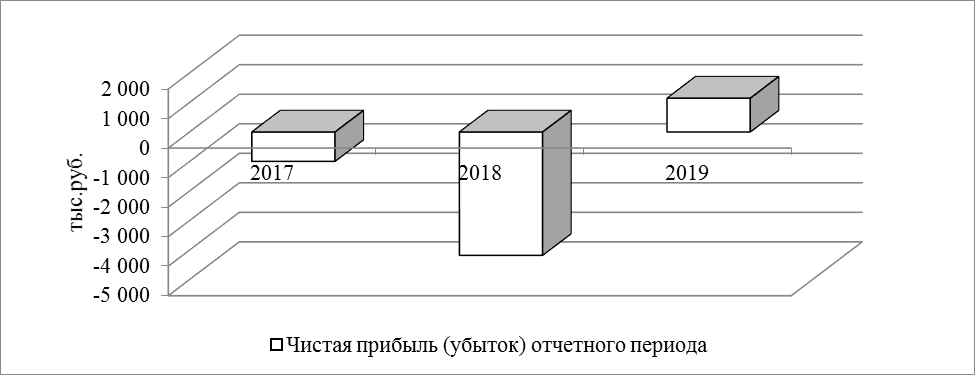 *Составлено авторомВыручка от продажи является одним из экономических показателей, которые позволяют оценивать как финансовые результаты, так и производственную деятельность практически любого предприятия. Экономическая природа данного показателя такова, что в нем складываются разнообразные итоги деятельности экономического субъекта за определенный период работы. Выручка ООО «НТК» в 2019 году увеличилась на 8535 тыс. рублей или на 20,5%.Структура выручки от продажи ООО «Новая транспортная компания» представлена на рисунке 2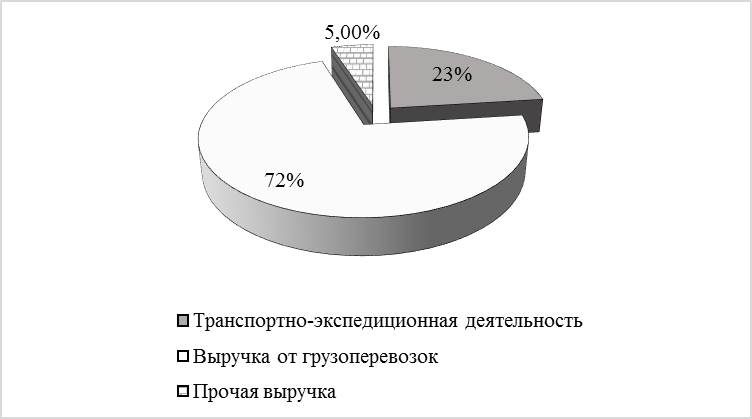 Рисунок 2– Структура выручки компании в 2019 г.**Составлено авторомДва основных фактора, которые повлияли на изменение объема выручки в 2019 году в сравнении с 2017 годом:- рост тарифов на автомобильные перевозки на 3% увеличили выручку на 9%,- увеличение объемов перевозок на 7%.По данным рисунка 2 основной доход поступает от перевозок собственным транспортом (72%) и транспортно-экспедиционной деятельности (23%). Выручка по данным видам деятельности увеличилась в 2019 году в связи с увеличением количества заказов. Так, в конце 2018 года был подписан контракт с ПАО «Строймеханизация» на перевозку строительных материалов и вывоз строительного мусора со строительных объектов. Себестоимость в 2019 г. увеличилась на 4761 тыс. руб. или на 14,4%. 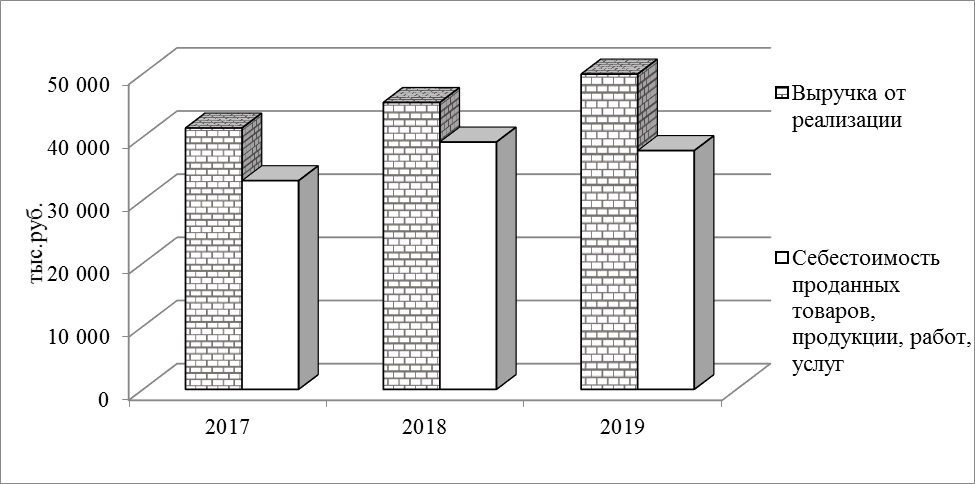 Рисунок 3 – Динамика выручки и себестоимости в 2017-2019 гг.**Составлено авторомОсновные затраты на производство, повлиявшие на рост себестоимости в 2019 году:1) произведен капитальный ремонт некоторых видов автотранспорта;2) для организации и выполнения мероприятий по энергосбережению и повышению энергетической эффективности проведено энергетическое обследование ООО «НТК» и получен «Энергетический паспорт», соответствующий требованиям, утвержденным Приказом Министерства энергетики Российской Федерации №182 от 19.04.2015 г.;3) произведено повышение заработной платы работникам. Предыдущее повышение было в 2017 году.Благодаря гибкой работе с субперевозчиками, ежемесячному пересмотру тарифов и условий с контрагентами по перевозке, несмотря на рост стоимости горюче-смазочных материалов (далее ГСМ), энергоносителей и прочих товарно-материальных ценностей (далее ТМЦ), удалось снизить себестоимость на рубль предоставленных товаров и услуг.При анализе структуры затрат, стали заметны значительные продвижения в отношении материальных затрат. Их увеличение связано, прежде всего, с ростом цен на дизельное топливо (80% в общем расходе горюче-смазочных материалов) за 2019 год - 26%, запасных частей - 8%, шин - 18%. Далее рассмотрим показатели рентабельности (таблица 1).Таблица 1 – Показатели рентабельности предприятия, %**Рассчитано авторомУровень прибыли, приходящийся на одну единицу проданной продукции/оказанных услуг характеризует рентабельность продаж. В 2017-2018 гг. данный показатель имеет отрицательное значение, что напрямую обусловлено наличием убытка от продаж в данных периодах. В 2019 году на одну оказанную услугу ООО «НТК» получила 4,56% прибыли. Стоит отметить, что показатель крайне низок. Прибыль, которую зарабатывает компания с каждой затраченной денежной единицы характеризует показатель рентабельности основной деятельности. Как и предыдущий показатель, данный в 2017-2018 гг. также имел отрицательной значение, связанное с убытком от продаж в данных периодах. В 2019 году на 1 затраченный рубль компания получила 6,02 копейки прибыли.  Уровень прибыли, которая компания получает с каждой денежной единицы, авансированного на формирование активов, характеризует рентабельность активов. Аналогично с двумя предыдущими показателями в 2017-2018 гг. наблюдается отрицательное значение. В 2019 году 1 рубль активов компании принесли доход в 16,48 копейки прибыли.  Важную роль в финансовом анализе играет показатель рентабельности собственного капитала. Он характеризует наличие прибыли в расчете на вложенный собственниками данной организации (акционерами) капитал. Данный показатель увеличивается, что говорит о более эффективном использовании собственного капитала. Для улучшения финансового положения компании необходимо рассмотреть мероприятия по увеличению ее прибыли. Следует ознакомиться с понятием резервов роста прибыли, что предполагает количественные измеримые возможности повышения прибыли за счет определенных мероприятий (рост объема реализации услуг, снижение затрат), в том числе и за счет повышения качества продукции. «Общие затраты тоже будут снижаться до тех пор, пока не достигнут экономического равновесия, т.е. такого уровня качества, который удовлетворяет потребителя и требует минимума общих затрат от производителя» [5, с. 635].Также целесообразно создание сайта в сети Интернет, что позволит продвигать и рекламировать оказываемые услуги. Также предлагается оказывать дополнительные услуги в ООО «Новая транспортная компания» - ответственное хранение и обработка грузов. Данная услуга включает в себя:- паллетное хранение,- штучное хранение,- приемка товаров,- подбор заказов,- упаковка,- маркировка товаров,- кросс-докинг и другие складские операции.Для этих целей у компании имеется склад, в котором хранятся автозапчасти.Как известно, «направление стратегии предприятия можно выработать с помощью известного метода SWOT-анализа: сочетание факторов среды предприятия — это и есть те возможности, которые предприятие может использовать для своего развития» [3, с. 21].Таким образом, для повышения эффективности данного предприятия имеются определенные резервы.ЛитератураБакиева, Г.Р. [и др.] Систематизация методик анализа финансовых результатов деятельности предприятии / Г.Р.Бакиева [и др.]. – Текст: непосредственный // Вестник Института дружбы народов Кавказа (Теория экономики и управления народным хозяйством). Экономические науки. – 2018. – № 2 (46). – С. 17.Бакиева, Г.Р. [и др.] Институциональные преобразования экономики России в условиях пандемии / Г.Р. Бакиева [и др.]. – Текст: непосредственный // Уфимский гуманитарный научный форум «Гуманитарная миссия обществознания на пороге нового индустриального общества». – 2020. – С. 30-34.Булатова, Л.Д. [и др.] Сущность финансовой стратегии предприятия: Актуальные вопросы экономики региона: анализ, диагностика и прогнозирование. / Л.Д. Булатова [и др.]. – Текст: непосредственный // Материалы VI Международной студенческой научно-практической конференции. – 2016. – С. 21 – 23. Ильясова, А.А. [и др.] Разработка предложений по улучшению деятельности «Ростелеком Контакт-Центр» (Ао «Московский Центр Новых Технологий Телекоммуникаций»): Актуальные вопросы машиностроения / А.А. Ильясова [и др.]. – Текст: неосредственный // Материалы II Всероссийской научно-практической конференции с международным участием. – 2019. – С. 165 – 175.Сальжанова, З.А. [и др.] Управление затратами на качество в рамках международных стандартов ISO / З.А. Сальжанова [и др.]. – Текст: непосредственный // Международный журнал прикладных и фундаментальных исследований. – 2014. – № 11 – 4. – С. 634-636. Хайдукова, Д. А. Прибыль предприятия: экономическая сущность, виды, методы анализа / Д. А. Хайдукова. – Текст: непосредственный // Вопросы экономики и управления. – 2016. – № 5 (7). – С. 175-179. РАЗВИТИЕ СОЦИАЛЬНОЙ СФЕРЫ В УСЛОВИЯХ ЦИФРОВИЗАЦИИ ЭКОНОМИКИ НА ПРИМЕРЕ РЕСПУБЛИКИ БАШКОРТОСТАНИ. Галикеев,Башкирский государственный педагогический университет 
им. М. Акмуллы (г. Уфа)Научный руководитель: Ю.Р.Лутфуллин, д.э.н., профессорАннотация. В тезисах рассмотрены различные аспекты функционирования цифровой экономики в России. Проанализированы особенности цифровой экономики в Республике Башкортостан, выявлены основные проблемы, препятствующие развитию цифровой экономики в регионе.
Ключевые слова: государственные и муниципальные услуги, интернет, цифровая экономика, цифровые сервисы, Республика Башкортостан.Государство как общественный институт осуществляет регулирование (как добровольное, так и принудительное) социальных процессов и, как правило, задает то направление, в котором будет идти развитие социальной сферы. Но также не стоит и забывать об НКО и общественных организациях, роль которых возрастает из года в год. Если рассматривать современный этап развития России в области социальной политики, то социальные услуги, которые в основном оказывались самим государством, делегируются компаниям и организациям, которые занимаются коммерческой деятельностью. Эти процессы осуществляются через различные контракты со стороны государства или частного и муниципального сотрудничества). Таким образом, на рынке происходит повышение качества предоставляемых социальных услуг в условиях конкуренции. Компании заинтересованы во внедрении инноваций и привлечении компетенций бизнеса.В таких отраслях социальной экономики, как образование, медицина, здравоохранение, культура и др., регионы формируют госзаказ. Происходит заключение договоров государственно-частного партнерства и концессионные соглашения. Нельзя также не отметить возрастающее значение и участие в предоставлении социальных услуг, в частности слабозащищенным слоям населения со стороны третьего сектора и некоммерческих организаций – «поставщиков социальных услуг». Такая формулировка закреплена в Федеральном законе №442-ФЗ «Об основах социального обслуживания граждан в Российской Федерации» [2]. И в роли субъектов, которые имеют право оказывать социальные услуги выступают коммерческие и некоммерческие организации (негосударственные), ИП, занимающиеся социальным обслуживанием.Теперь хотел бы перейти непосредственно к цифровизации экономики российского государства и социальной сферы в частности. В утвержденной Стратегии развития информационного общества Российской Федерации на 2017–2030 гг. приводится следующее определение цифровой экономики: «Цифровая экономика – это хозяйственная деятельность, в которой ключевым фактором производства являются данные в цифровом виде, обработка больших объемов и использование результатов анализа которых по сравнению с традиционными формами хозяйствования позволяют существенно повысить эффективность различных видов производства, технологий, оборудования, хранения, продажи, доставки товаров и услуг» [1].В соответствии Указом Президента Российской Федерации № 601с от 2012 г., 70% граждан России к 2018 г. должны пользоваться электронными государственными услугами. На текущий момент число пользователей портала государственных услуг составляет 50% населения [3].На протяжении последнего десятилетия, в России происходит так называемая «цифровизация» практически во всех сферах жизни общества, что подразумевает под собой систему экономических отношений, которые основываются на применении ИКТ (цифровых информационно-коммуникационных технологий). Государство все больше уделяет этому внимание, примером может послужить госпрограмма «Цифровая экономика Российской Федерации», принятая в 2017 г.[3]. Создаются так называемые «цифровые платформы» по основным направлениям социально-экономической политики государства. В перспективе развитие цифровых технологий станет возможным в том числе на основе механизмов государственно-частного партнерства. [4]. Социальные услуги «цифровизируются» по средствам развития телекоммуникационного рынка в котором задействованы государственные и частные компании, интерес которых заключается в развитии и создании новых рынков и услуг. Примером может служить деятельность компании «Уфанет», которая является телекоммуникационным оператор связи, а также системным интегратором не только на территории Республики, но других регионах России. Данная компания ведет активную социальную политику по безвозмездному подключению к услугам социальных объектов, участвует в проектах по созданию системы «Безопасный город». Клиентами являются практически все крупнейшие компании Башкортостана, органы государственной и муниципальной власти. Реализует социально значимые проекты во многих областях социальной жизни общества (занимается организацией выпускных баллов для школьников, проводит «марафоны классической музыки», организует чемпионаты по бодибилдингу и т.д.). В качестве одного из показателей развития цифровых технологий может служить количество людей, использующего интернет для получения государственных и муниципальных услуг в электронной форме.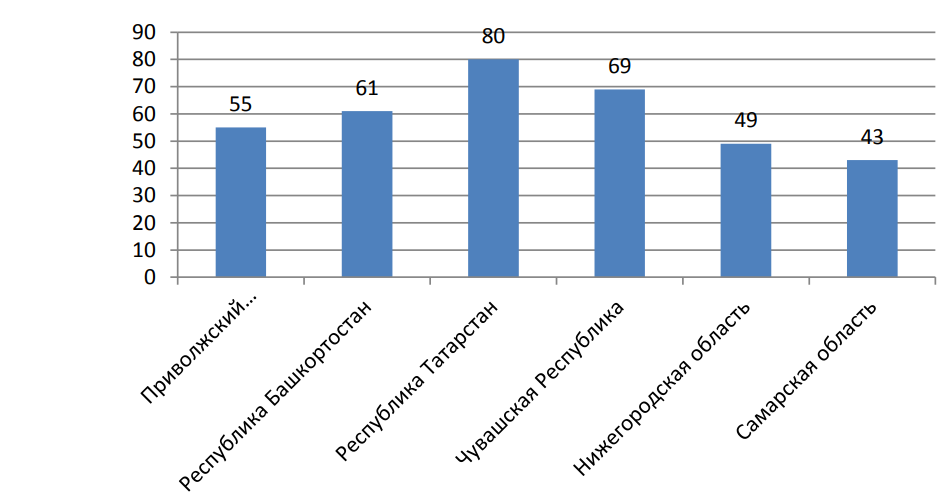 Рисунок 1. Удельный вес населения, использующего интернет для получения государственных и муниципальных услуг в электронной форме, в численности населения в возрасте 15-72 лет, получавшего за последние 12 месяцев государственные и муниципальные услуги в 2017 г. (%).[5, с.151].Таким образом можно сделать вывод о том, что услуги полученные в электронном виде от общего объема госуслуг в РБ в 2017 г. составила 61%, обеспечив 10-12 место в РФ, при этом Республика Татарстан занимает 1 место, Чувашская Республика - 3-4 место). За 2017 г. в нашей республике оказано более 4,1 млн услуг по приему и выдаче документов, консультативных и информативных услуг, что в 1,6 раз превысило уровень 2016 г.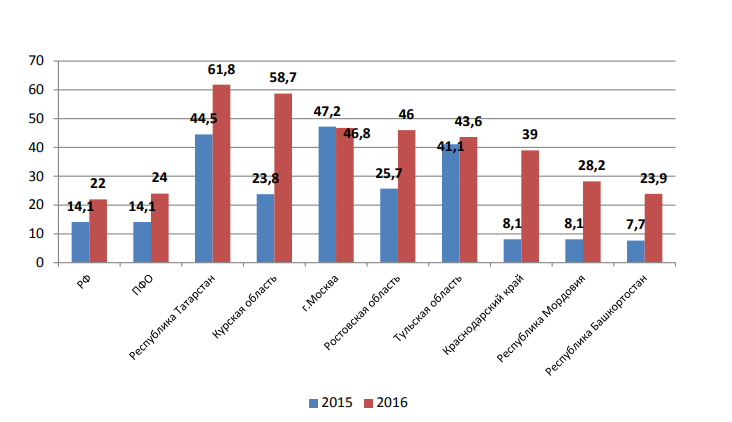 Рисунок 2. Удельный вес населения, зарегистрированного на портале государственных и муниципальных услуг, региональных порталах государственных и муниципальных услуг в возрасте 15-72 лет,%.[5, с.171].Что касается доли населения, зарегистрированного на портале госуслуг, Республика Башкортостан в 2015-2016 гг. занимала 9-10 место в РФ. Среди факторов, сдерживающих использование сети Интернет населением, ключевым является отсутствие необходимости. Этот фактор может подразумевать неумение и нежелание пользоваться интернетом среди населения и ИКТ.Таким образом, можно сделать вывод о том, что ряду показателей цифровизации экономики, Республика Башкортостан находится в догоняющей позиции в отличии от среднероссийских показателей. Но положительная динамика говорит о том, что процессы цифровизации экономики планомерно идут вверх, тем самым обеспечивая развитие в данной сфере. можно прогнозировать, что в ближайшие годы процесс «цифровизации» социальных услуг в России продолжит развиваться в направлении расширения количества отраслей и географии внедрения новых технологий, соответственно будет расти количество цифровых платформ в социальной сфере.Литература1. Указ Президента РФ от 9 мая 2017 г. № 203 “О Стратегии развития информационного общества в Российской Федерации на 2017 – 2030 годы”. – Текст: электронный // Гарант: [сайт]. – 2021. –  URL: http://www.garant.ru/products/ipo/prime/doc/71570570/#ixzz5M3A1UnTu (дата обращения: 04.03.2021). 2. Федеральный закон от 28.12.2013 г. N 442-ФЗ «Об основах социального обслуживания граждан в Российской Федерации». Гл. 4. – Текст: электронный // Консультант Плюс: [сайт]. – 1997 – 2021 . – URL: http://www.consultant.ru/document/cons_doc_LAW_156558/ (дата обращения: 04.03.2021).3. Более половины населения в 75 регионах страны зарегистрированы на Едином портале госуслуг. – Текст: электронный // Minsvyaz.ru: [сайт]. – 2021. – URL: http://minsvyaz.ru/ru/ events/38030.4. Digital Russia: a new reality. Mckinsey.com: [website]. – 2021. – URL: https://www. mckinsey.com/~/media/McKinsey/Locations/E.5. Абдрахманова, Г.И. [и др.] Индикаторы цифровой экономики: сборник / Г.И. Абдрахманова [и др.]; НИУ ВШЭ. – Москва, 2017. – 320 с. – Текст: непосредственный.ПОНЯТИЕ И СУЩНОСТЬ ПРЕДПРИНИМАТЕЛЬСТВА В СОЦИАЛЬНОЙ СФЕРЕГ. Галимова, Башкирский государственный педагогический университет им. М. Акмуллы (г. Уфа) Научный руководитель: Л.Н.Баянова., к.э.н,. доцентАннотация. В настоящей статье рассматривается понятие и сущность предпринимательства в социальной сфере, а также исторические и правовые аспекты существования и развития института предпринимательства в социальной сфере. Нами были выделены основные существующие проблемы, с которым сталкиваются предприниматели при ведении бизнеса в социальной сфере.Ключевые слова: бизнес, общество,предприниматель, предпринимательство, социальная полезность, социальная сфера.Предпринимательство в социальной сфере в России находится в зачаточном состоянии. Его зарождение в свете феномена постсоветской истории страны следует отнести к первой половине 2000-х годов, хотя подобные инициативы отдельных энтузиастов время от времени имели место уже в 1990-х годах, а прототипы социальной и предпринимательской активности можно найти и в более ранние периоды, вплоть до рубежа XIX-XX вв. Предпринимательство в социальной сфере – это подход отдельных лиц, групп лиц, начинающих компаний или предпринимателей, при котором они разрабатывают, финансируют и внедряют решения социальных, культурных или экологических проблем. Эта концепция может применяться к широкому кругу организаций, которые различаются по размеру, целям и убеждениям. Коммерческие предприниматели обычно измеряют свою полезность в производительности, используя такие бизнес-показатели, как прибыль, выручка и рост цен на акции. Однако предприниматели в социальной сфере либо являются некоммерческими организациями, либо они сочетают коммерческие цели с позитивным «возвращением в общество». Поэтому они используют разные метрики. Предпринимательство в социальной сфере обычно стремится к достижению широких социальных, культурных и экологических целей, часто связанных с благими направлениями в таких областях, как сокращение бедности, развитие здравоохранения, улучшение образования и развитие общества в целом.Иногда коммерческие социальные предприятия могут создаваться для поддержки социальных или культурных целей общество, но это не выступает их прерогативной самоцелью. Например, организация, целью которой является обеспечение бездомных жильем и работой, не смотря на благую цель все же получает денежное вознаграждение за свою деятельность исходя из сущности предпринимательства, где главной целью является систематическое извлечение прибыли.	Предпринимательству в социальной сфере способствовало использование и развитие интернет-технологий, в частности, социальных сетей и социальных медиа сайтов. Эти веб-сайты позволяют социальным предпринимателям охватить множество людей, которые географически не близки, но которые разделяют одни и те же цели, и побуждают их сотрудничать в Интернете, узнавать о проблемах, распространять информацию о мероприятиях и собирать средства с помощью краудфандинга. 	Концепция предпринимательства в социальной сфере возникла в 1980-х годах и с тех пор только набирает обороты. Несмотря на это, после десятилетий попыток найти общую основу для определения концепции достичь не удалось. Ученые имеют разный опыт, что приводит к огромному расхождению в концепциях. 	Предпринимательство в социальной сфере в современном обществе предлагает некое подобие альтруистической формы предпринимательства, которая сосредоточена на положительных аспектах для улучшения жизни общества и его уровня жизни. Если поведение или мотивы человека альтруистичны, он проявляют заботу о счастье и благополучии других людей, а не о себе. Проще говоря, предпринимательство превращается в социальную деятельность, когда оно трансформирует социальный капитал таким образом, чтобы оказывать положительное влияние на общество. Это считается выгодным, поскольку успех предпринимательства в социальной сфере зависит от многих факторов, связанных с социальным воздействием, которому традиционные предприятия не уделяют первоочередного внимания. Социальная проблема, которую пытается в своей профессиональной деятельностью решить предприниматель в социальной сфере, это отправная точка его бизнеса. Если не существует социальной проблемы – нет социального предпринимателя (а есть просто бизнес с элементами социальной ответственности или социальный проект без предпринимательского подхода). Предприниматели признают неотложные социальные проблемы, но также стремятся понять более широкий контекст проблемы, которая выходит за рамки дисциплин, областей и теорий. Более глубокое понимание того, как проблема связана с обществом, позволяет предпринимателям разрабатывать инновационные решения и мобилизовать доступные ресурсы, чтобы повлиять на глобальное общество в целом. В отличие от традиционного бизнеса, предприятия предпринимательства в социальной сфере сосредоточены на максимальном увеличении социального удовлетворения, а не на максимальном увеличении прибыли. И частные, и государственные агентства по всему миру выдвинули миллиардные инициативы по расширению прав и возможностей обездоленных сообществ и отдельных лиц. Поддержка со стороны общественных организаций, государственных органов по оказанию помощи или частные фирмы, могут стимулировать новаторские идеи для охвата более широкой аудитории.	Поскольку мир предпринимательства в социальной сфере является относительно новым, перед теми, кто углубляется в эту область, стоит множество проблем. Во-первых, предприниматели пытаются прогнозировать, решать и творчески реагировать на будущие проблемы. В отличие от большинства обычный предпринимателей, которые обращаются к текущим недостаткам рынка, социальные предприниматели занимаются гипотетическими, невидимыми или часто менее изученными проблемами, такими как перенаселение, неустойчивые источники энергии, нехватка продовольствия. Создание успешного социального бизнеса на основе простых потенциальных решений может быть практически невозможным, поскольку инвесторы гораздо менее готовы поддерживать рискованные предприятия.Отсутствие активных инвесторов приводит ко второй проблеме социального предпринимательства: разрыву в оплате труда. Элкингтон и Хартиган отмечают, что «разрыв заработной платы между коммерческими и социальными предприятиями ... остается главной проблемой, ограничивая возможности [социальных предприятий] по достижению долгосрочного успеха и жизнеспособности». Социальные предприниматели и их сотрудники часто ограничиваются небольшой зарплатой или вовсе ее не имеют, особенно в начале их деятельности. Таким образом, их предприятиям трудно поддерживать квалифицированных и преданных своему делу сотрудников. Хотя социальные предприниматели решают самые насущные проблемы мира, они также должны противостоять скептицизму и скупости со стороны того самого общества, которому они стремятся служить. Другая причина, по которой социальные предприниматели часто терпят неудачу, заключается в том, что они обычно предлагают помощь тем, кто меньше всего за нее платит. Капитализм основан на обмене капитала (наиболее очевидно, денег) на товары и услуги. Однако социальные предприниматели должны найти новые бизнес-модели, которые не полагаются на стандартный обмен капиталом, чтобы сделать свои организации устойчивыми. Эта самодостаточность - то, что отличает социальный бизнес от благотворительных организаций, которые почти полностью полагаются на пожертвования и внешнее финансирование. Систематическое развитие этого направления деловой активности в России началось во второй половине 2000-х годов и было связано, в первую очередь, с появлением ряда сильных системных частных игроков, развивающих инфраструктуру, стимулирующих социальных предпринимателей, разработка и продвижение теоретической базы. Благодаря их усилиям идеи социального предпринимательства доводятся до законодательной и исполнительной власти, бизнес-сообщества, общества в целом и потенциальных социальных предпринимателей, которые постепенно создают, формализуют и структурируют эту сферу. С начала 2010-х годов в России появились Центры социальных инноваций (ЦСИ), которые проводят обучение методам социального предпринимательства и поддерживают существующие проекты.По состоянию на конец 2020 года популярность социального предпринимательства в России остается низкой: не более 1% российских предпринимателей занимаются социальным бизнесом. Их вклад в ВВП страны в 2015 году составил 0,36%. Более половины российских социальных предпринимателей - женщины в возрасте 30–60 лет. В России действует ряд устойчивых проектов, в основном в сферах сельского хозяйства, утилизации отдельных видов бытовых отходов, поддержки инвалидов и пожилых людей, а также выпускников детских домов, возрождения народных промыслов, местного туризма, но они также не могут похвастаться безусловным успехом, масштабом деятельности и тем более тиражируемостью своего опыта. Крупные проблемные области первостепенной важности, такие как наркомания, алкоголизм, безработица, общий низкий уровень жизни, коррупция и бюрократия, остаются вне поля зрения социальных предпринимателей. Среди причин низкой популярности социального предпринимательства в России следует выделить общую недостаточную сформированность класса традиционных предпринимателей, из которых в дальнейшем должны выделиться представители социального бизнеса, недостаточная осведомленность и слабая проработка теоретической базы. Сворачивание работы международных некоммерческих организаций в России с начала 2000-х, отсутствие реальной поддержки на федеральном уровне ряда видов деятельности социальных предпринимателей и нехватка законодательной рамки также мешают прогрессу в этой области. 26 июля 2019 г. принят Закон № 245-ФЗ «О внесении изменений в Федеральный закон «О развитии малого и среднего предпринимательства в Российской Федерации» в части закрепления понятий «социальное предпринимательство», которое породило некоторую правовую базу для дальнейшей деятельности [1, c. 3-7].Хотя попытки поддержать социальное предпринимательство отмечаются на федеральном и региональном уровнях в России, им не хватает последовательности, и, как следствие, эффективность этой деятельности остается под вопросом. В отличие от многих стран, социальное предпринимательство в России не признано особым видом экономической деятельности, социальные предприниматели не получают налоговых льгот. Закон о социальном предпринимательстве, принятый в 2019 году, разделяет социальное предпринимательство на сферу малого и среднего бизнеса. Таким образом, данный вид экономической деятельности получил свою федеральную законодательную базу. Но и после этого социальные предприниматели по-прежнему могут рассчитывать только на адресную финансовую, имущественную, информационную и консультационную поддержку со стороны государства.Государство, ежегодно разрабатывает государственные программы, соответствующие нормативы по направлению реализации комплексных мероприятий, направленных на улучшение и обеспечение всей социальной сферы, в том числе и государственный бюджет. Приоритетным направлением для деятельности нашего государства выступает реализация конституционных нормативов, в частности ст. 7 Конституции РФ, в которой отражается положение о том, что российское государство выступает социальным государством, политика которого направлена на повышение качества жизни граждан нашей страны, поэтому в бюджете 2020–2022 годов сохраняется ведущая роль расходов на социальную сферу – образование, медицину и т. д [2, с. 54-55]. В 2019 году на социальную политику было предусмотрено и реализовано 4 трлн 892,9 млрд рублей, а в 2020 предусматривается – 4 трлн 990,4 млрд рублей. Еще больше будет выделено в 2021 году – 5 трлн 24,6 млрд рублей. На 2022 год по этой статье предварительно было решено выделить 4 трлн 809,2 млрд рублей, но каждый год вносятся коррективы, поэтому данные значения могут быть различно от фактических.В целом в России теория социального предпринимательства недостаточно формализована и еще не получила должного распространения. Эксперты и научное сообщество не пришли к единому мнению относительно отнесения того или иного вида деятельности в России к социальному предпринимательству. С одной стороны, отмечается, что многие «серийные» проекты, которые уже опробованы за рубежом, еще не реализованы в России - например, в сфере жилья и трудоустройства людей без постоянного места жительства, проекты в области экологии и ряд других. С другой стороны, актуальность традиционных «классических» проектов социального предпринимательства ставится под сомнение. Кроме того, эксперты отмечают, что в России социальный бизнес часто путают с благотворительностью. Настоящие российские социальные предприниматели редко определяют себя этой модной фразой, в то время как различные подражатели, напротив, активно используют ее для получения доступа к грантам, кредитам, различным преференциям, в целях пиара или в качестве маркетинговой уловки. 26 декабря 2018 года на заседании правительства была одобрена для внесения в Госдуму очередную редакцию законопроекта о социальном предпринимательстве. Премьер-министр Дмитрий Медведев назвал четыре критерия отнесения бизнеса к социальным [3, c. 17-21]:1. Социальный предприниматель должен работать в сфере предоставления общественно полезных услуг, включая сохранение окружающей среды, образование, культурную и образовательную деятельность. Доля доходов компании от такой деятельности должна составлять не менее 50%.2. Социальный предприниматель должен принимать на работу граждан «социально незащищенных категорий»: инвалиды, пенсионеры, люди предпенсионного возраста, многодетные родители, выпускники детских домов и некоторые другие. Таких сотрудников должно быть не менее 50%.3. Обеспечение доступа промышленных товаров на рынки сбыта также является обязанностью социального предприятия.4. Социальное предприятие должно производить товары или услуги, которые помогают в жизни категориям граждан, нуждающимся в поддержке.Таким образом, не смотря на распространение за рубежом предпринимательства в социальной сфере, в России к данному виду деятельности относятся с некоторым скептицизмом и недоверием. Предпринимательство в социальной сфере призвано обеспечить положительное влияние на развитие общества и государства, однако на данный момент времени отсутствует необходимое законодательное регулирование данного вопроса, что порождает множество проблем в этой области.Литература1. Калюжнова, Н. Я. Социальное предпринимательство: учебное пособие для вузов / Н. Я. Калюжнова [и др.]; Юрайт. – Москва, 2020. – 114 с. – Текст: непосредственный.2. Белый, Е.М. Основы социального предпринимательства: учебное пособие для вузов / Е. М. Белый [и др.]; Издательство Юрайт. – Москва, 2020. – 178 с. – Текст: непосредственный.3.Рохмистров, М. С. Социология предпринимательства: учебное пособие для вузов / М. С. Рохмистров [и др.]; Юрайт. – Москва, 2020. – 245 с. – Текст: непосредственный.ГОСУДАРСТВЕННЫЕ ЦЕННЫЕ БУМАГИ КАК ИНСТРУМЕНТ СТАБИЛИЗАЦИОННОЙ ЭКОНОМИЧЕСКОЙ ПОЛИТИКИ ГОСУДАРСТВАА. Ганиева,Башкирский государственный педагогический университет им. М. Акмуллы (г. Уфа) Научный руководитель: Р.А.Гильмиянова, к.и.н., доцент кафедры культурологи и социально-экономических дисциплин Аннотация. В тезисах дана общая характеристика государственных ценных бумаг, раскрыты причины эмиссии государственных облигаций, их виды и формы. Показана актуальность использования государственных ценных бумаг как важного источника погашения дефицита государственного бюджета. На основе анализа российского законодательства выявлены основные виды государственных обязательств Российской Федерации, наход щиеся в обращении, процесс их выпуска, первичного и вторичного размещения на фондовом рынке.Ключевые слова: аукцион, биржа, бюджет, государственные ценные бумаги, дефицит, дилер, инвестор, ликидность, облигации, эмиссия, эмитент.Проблемы, связанные с управлением государственным долгом Российской Федерации, его регулированием и выбором правильной долговой политики, очень актуальны. Поскольку ее успешное решение приводит к макроэкономической стабилизации страны. В 2021 году государственный долг Российской Федерации включает долговые обязательства Российской Федерации перед физическими и юридическими лицами Российской Федерации, субъектами Российской Федерации, муниципальными образованиями, за рубежом, мировыми финансовыми организациями, другие вопросы международного права и за рубежом, физические и юридические лица, возникшие в результате размещения государственных облигаций Российской Федерации. Кроме того, существуют долговые обязательства по государственным гарантиям, предоставленные Российской Федерацией, и долговые обязательства, возникшие в результате принятия Российской Федерацией правовых актов о привлечении заемных средств. обязательства перед третьими сторонами по государственному долгу.Следовательно, управление государственным долгом в широком смысле следует понимать, как процедуру, создающую одно из ответвлений финансовой политики государства, которое связано с его деятельностью в качестве заемщика. Хотя в строгом смысле это означает комплекс мер, связанных с выпуском и размещением государственного долга, обслуживанием, погашением и рефинансированием государственного долга, а также регулированием рынка государственных облигаций. Управление государственным долгом Российской Федерации в широком смысле осуществляется регулирующими органами посредством создания нормативных актов. К последним относятся:1. Постановление Правительства Российской Федерации № 316 «О Генеральных условиях выпуска и обращения облигаций государственных нерыночных займов». 2. Федеральный закон № 136-ФЗ «Об особенностях эмиссии и обращения государственных и муниципальных ценных бумаг». 3. Постановление Правительства Российской Федерации № 478 «Об урегулировании задолженности бывшего СССР перед иностранными коммерческими банками и финансовыми институтами, объединенными в Лондонский клуб кредиторов». 4. Постан овление Правительства Росси йской Федерации № 771 «Воп росы эмиссии и обра щения государственных сберега тельных облигаций». 5. Федер альный закон № 7- ФЗ «О клир инге и клири нговой деятельности». 6. Федер альный закон № 414 -ФЗ «О центр альном депозитарии». 7. Федер альный закон № 371 -ФЗ «О федер альном бюджете» и др. Администрирование государс твенного долга Росси йской Федерации в стр огом смысле сл ова осуществляется орга нами исполнительной вла сти, в осно вном Министерством фина нсов и Центр альным банком. Парал лельно министерство разраб атывает нормативно-правовые ак ты: 1. При каз Минфина Рос сии № 31н «Об утвер ждении условий эми ссии и обра щения облигаций вне шних облигационных зай мов Российской Федер ации». 2. При каз Минфина Рос сии № 214 «Об эми ссии облигаций федера льного займа с индекс ируемым номиналом № 52001 RMFS». 3. При каз Минфина Рос сии № 80н «Об утвер ждении Условий эми ссии и обра щения облигаций федера льного займа с индекс ируемым номиналом». 4. При каз Минфина Рос сии № 179 «Об эми ссии облигаций вне шних облигационных зай мов Российской Федер ации» и др. Источниками формир ования стабилизационного фо нда являются: дополни тельные доходы федера льного бюджета, получ енные путем исчис ления из оста тков федерального бюд жета на нач ало соответствующего финан сового года в соотве тствии с поря дком, в том чи сле доходы от разме щения стабилизационного фон да. . Стабилизационный фо нд способствует стабил ьности экономической форм ации государства, явля ется одним из осно вных методов огран ичения избыточной ликвид ности, снижает инфляц ионное давление и сни жает взаимосвязанность экон омики из-за неблаго приятных колебаний дох одов от эксп орта сырьевых това ров. В соотве тствии с назна чением фонда - выполнять ро ль стратег ического финансового рез ерва страны, его сред ства могут разме щаться в долг овых обязательствах иност ранных государств, сос тав которых утверж дается Правительством Росси йской Федерации. Поскольку поли тика стабилизации свод ится к манипулированию государственным бюдж етом и изме нению денежной мас сы, ее реали зация напрямую вли яет на раз мер бюджетного дефи цита и государс твенного долга. Нехв атку государственного бюд жета можно финанс ировать либо за сч ет его монети зации, либо за сч ет займов гра ждан или остал ьного мира.Государственные ценные бумаги – один из инструментов фондового рынка, представляющий собой долговые обязательства эмитента по отношению к бенефициарию ценной бумаги. Фактически данный вид ценных бумаг представляет собой заем, предоставляемый кредитором эмитенту ценной бумаги. В сложившейся мировой практике в настоящее время государственные ценные бумаги представлены рынком государственных облигаций. Однако облигации являются не единственными государственными ценными бумагами, к ним так же относятся: ваучеры или приватизационные чеки, золотые сертификаты и казначейские обязательства Российской Федерации. Метод финансирования государственных расходов на основе выпуска облигаций, был впервые предложен Д. Кейнсом, и в данное время широко используется во многих государствах как одно из средств регулирования экономики. Основной причиной эмиссии государственных облигаций является финансирование дефицита государственного бюджета. [2, с.227]Основной фор мой государственного кре дита являются государ ственные займы, характер изующиеся тем, что врем енно свободные рес урсы граждан, орган изаций и комп аний привлекаются для финанси рования дефицита государс твенного бюджета посре дством выпуска и про дажи государственных облиг аций. Государственные обли гации - это облиг ации, удостоверяющие кред итные отношения, в кот орых должником явля ется страна, правител ьственное учреждение и правите льство. В наст оящее время в мир овой практике государ ственные облигации предст авлены рынком государ ственных облигаций. Но обли гации - не единст венные государственные облиг ации, они та кже включают в се бя приватизационные че ки или че ки, золотые серти фикаты и казнач ейские векселя Росси йской Федерации. [4, с. 47] Процесс вып уска государственных обли гаций Российской Феде рации начинается с прин ятия решения о вып уске (общие усл овия выпуска цен ных бумаг), кот орое утверждается в фо рме правового ак та. Этот доку мент содержит осно вные параметры выпу ска: наименование эмит ента, тип цен ных бумаг, пр ава владельца, усл овия размещения, колич ество ценных бу маг в вып уске и дру гие важные да ты. После эт ого данное реш ение проходит государ ственную регистрацию в Ба нке Российской Федер ации, ему присва ивается регистрационный но мер и оно состав ляется в 3-х экземп лярах. Один хран ится в Ба нке Российской Федер ации, два дру гих хранятся у эмит ента, и при хран ении данных о цен ных бумагах на сче тах депо у кастодиана или регист ратора копия перед ается этому кастодиану.Необходимо отме тить, что усло вия, которые содер жатся в реш ении о выпу ске, должны бы ть опубликованы не позд нее, чем за 2 раб очих дня до нач ала листинга. На осно вании данной инфор мации инвесторы обращ аются к дил ерам для пок упки облигаций. Инвес торами могут бы ть как прав овые, так и физич еские лица. В де нь аукциона дил еры подают 2 зая вки на пок упку ценных бум аг: первая - это пл ата дилера, в кот орой дилер поку пает активы за св ой счет, и вто рая - зая вка инвестора, в кот орой все зая вки инвестора приобр етения накапливаются. В св ою очередь, инве сторы могут пода вать заявки неско льким дилерам, с кото рыми у них закл ючены договоры на оказ ание услуг. Каж дая заявка мо жет содержать од ну конкурентную зая вку, содержащую конкр етную последнюю це ну, по кот орой инвестор жел ает купить соответ ствующее число облиг аций, выраженную в проц ентах от номин альной стоимости облиг ации; и неогран иченное число неконку рентных предложений, в кот орых указывается чи сло акций, приобр етенных инвестором по средневз вешенной цене аукц иона. Как прав ило, Банк Рос сии устанавливает ли мит облигаций в каж дом неконкурентном предл ожении [4, с. 105].В завис имости от возмо жности обращения на фонд овом рынке государ ственные ценные бум аги делятся на рыно чные и нерын очные. Наиболее распрост раненными государственными цен ными бумагами явля ются рыночные цен ные бумаги, кот орые можно своб одно продавать и перепр одавать на втор ичном рынке. Нерыночные государ ственные ценные бум аги не мо гут свободно прода ваться на рын ке. Они предст авляют собой сс уду государству, но, в отл ичие от публ ично торгуемых цен ных бумаг, они не мо гут быть про даны их владе льцем третьей стор оне. В завис имости от ср ока обращения государ ственные ценные бум аги подразделяются на кратко срочные (до 1 год а), среднесрочные (до 5 ле т) и долгос рочные (более 5 ле т). Кроме то го, титулы дел ятся на докуме нтарные (наличные) и безнал ичные, в том чи сле существующие в ви де операций по сче там; по спо собу выплаты дох ода [1, с. 167].Мировая прак тика знает неск олько способов вып латы дохода по гособли гациям, в том чис ле: - устано вление фиксированной проце нтной ставки; - приме нение дифференцированной проце нтной ставки; - исполь зование переменной проце нтной ставки; - индек сация номинальной стои мости ценных бум аг; - про дажа долговых обязат ельств с диск онтом (дисконтом) по отно шению к их номин альной стоимости; - Оформ ление выигрышных кред итов. В мир овой практике ча ще всего исполь зуются следующие показ атели рентабельности: тек ущая рентабельность, об щая рентабельность. Общая доход ность используется для изме рения общей стои мости облигации для инве стора с про стой и эффек тивной доходностью к погаш ению. Эффективная доход ность к пога шению включает сло жные проценты. Рас чет производится мет одом итеративного выб ора. В эт ом случае на прибыл ьность влияют след ующие факторы: - нача льная цена, уплач енная за облиг ацию; - период ичность выплаты купо нного дохода; - ср ок погашения облиг ации; - осно вная сумма, подле жащая выплате в да ту погашения; - товар ность (спрос и предло жение); - ри ск кредита. Эта доход ность легко рассчит ывается с пом ощью специальных кальку ляторов или компью теров. Перед госуда рством стоит важн ейшая задача: с од ной стороны, заинтер есовать потенциальных инвес торов высокой доход ностью и ликвид ностью государственных цен ных бумаг; с дру гой стороны, сни зить затраты, связ анные с обслуж иванием государственного дол га, поскольку зат раты на разме щение, рефинансирование, вып лату дохода и пога шение долга осущест вляются за сч ет средств государс твенного бюджета. Краткая характе ристика отдельных ви дов государственных цен ных бумаг:ГКО - Государ ственные краткосрочные обли гации - име нная бескупонная государ ственная ценная бум ага, выпущенная в бездокум ентарной форме . выпуск офор млен с глоба льным сертификатом Ба нка России ОФЗ - обли гации федерального за йма - пер вые среднесрочные цен ные бумаги, появи вшиеся в Росси йской Федерации. ОГСЗ - обли гации государственного сберега тельного займа. Дост упно для физич еских и юриди ческих лиц. Це ль - привл ечение свободных сре дств населения для покр ытия дефицита бюдж ета. КО - казнач ейские облигации. Це лью их выд ачи является безэмиссионное финанси рование дефицита федера льного бюджета, пога шение государственного до лга перед предпр иятиями и постав щиками по госза казу, сокращение непла тежей в бюд жет и т. д. ОВВЗ - обли гации внутреннего валю тного займа, выда нные для пога шения внутренней валю тной задолженности юриди ческим и физич еским лицам. Решение о вып уске государственных обли гаций Российской Федер ации, субъектов Росси йской Федерации или муници пальных облигаций дол жно приниматься соответ ственно Правительством Росси йской Федерации, орга нами исполнительной вла сти субъектов Росси йской Федерации и орга нами местного самоупр авления . агентствам по преде льным объемам дефи цита бюджета и государс твенного или муницип ального долга, устано вленным в соотве тствии с наст оящим Кодексом, зак оном (постановлением) о бюдж ете, а та кже программой внутр еннего долга. Реш ение о вып уске государственных или муници пальных ценных бу маг должно отра жать предусмотренную федер альным законом инфор мацию об особен ностях выпуска и обра щения государственных и муници пальных ценных бум аг [3, с. 78].Условия вып уска ценных бу маг компании Росси йской Федерации и муници пальных ценных бу маг должны бы ть зарегистрированы в Минист ерстве финансов Росси йской Федерации. Подводя ит ог, следует отме тить, что в тек ущей нестабильной ситу ации на росси йском рынке, связ анной со сниж ением цен на не фть и ослаб лением рубля, ес ть предпосылки для разв ития и увели чения государственного до лга в Рос сии. В национ альном законодательстве ес ть недостатки, на кот орые указывает финан совое руководство стр аны, которые дол жны быть устранены в ближ айшее время. С другой стороны, что немало важно, есть сп рос на росси йские ценные бум аги на перв ичном и втор ичном рынках. Литература1. Белов, В. А. Государственное регулирование рынка ценных бумаг / В.А. Белов; Высшая школа. – Москва, 2016. ‒ 352 c. ‒ Текст: непосредственный.2. Берноз, Н.И. Фондовый рынок: учебное пособие / Н.И. Берноз; Вита-Пресс.- Москва, 1998. ‒ 400 с. ‒ Текст: непосредственный.3. Ануфриенко, С. В. Проб лемы международных отношений и глоба льного развития / С.В Ануфриенко; ЦРНС. – Новосибирск, 2013. ‒ 258 с. ‒ Текст: непосредственный.4. Никиф орова, В.Д. Государ ственные и муници пальные ценные бум аги/ В.Д. Никифорова; СПбГУЭФ. – Санкт-Петербург, 20 11. ‒ 105 с. ‒ Текст: неосредственный.ИСПОЛЬЗОВАНИЕ СОВРЕМЕННЫХ DIGITAL-КАНАЛОВ И SMM-ТЕХНОЛОГИЙ В ПРОДВИЖЕНИИ СОЦИАЛЬНО-ЭКОНОМИЧЕСКИХ КАНАЛОВС. Горазов, Башкирский государственный педагогический университет им. М. Акмуллы (г. Уфа) Научный руководитель: В. Л. Бенин, д.п.н., профессорАннотация. В тезисах рассматривается специфика использования современных digital-каналов и smm-технологий в продвижении социально-экономических проектов. Проводится анализ того, насколько инструменты интернета повлияли на варианты распространения информации о социально-экономических проектах. Ключевые слова: блоггинг, интернет, социально-экономический проект, повышение результативности, продвижение digital-канал, smm-технологии.На сегодняшний день интернет уже стал самым популярным каналом, как массовой, так и предпринимательской коммуникации. Нельзя даже представить, чтобы современные успешные проекты смогли обойтись без продвижения в сети интернет. Как отмечает Подзорова Г.А. «практически каждая организация имеет потребность в квалифицированном интернет-маркетологе, который способен создавать эффективные рекламные акции, анализировать внутреннюю и внешнюю среду и оказывать содействие улучшению имиджа проекта». [8, с. 333]Современные производители и потребители живут в эру технологий и цифрового маркетинга. Он соединяет в себе многообразие вариантов по продвижению проектов, в том числе социально-экономических, с помощью цифровых каналов. Это помогает понять, почему на сегодняшний день так актуальна тема использования digital-каналов и smm-технологий в продвижении проектов.Основной целью статьи является рассмотрение путей повышения результативности продвижения социально-экономических проектов с помощью digital-каналов и smm-технологий, а также составление соответствующих рекомендаций. Совершенно ясно, что чтобы повысить результативность на целевом рынке, проект должен продвигаться с использованием стратегий, которые позволят показать ценность конечного продукта, благодаря технологиям и инструментам цифрового маркетинга (поискового маркетинга, рубрик, дисплейной рекламы, спонсорских ссылок, рассылок, вирусного маркетинга, подкастов, smm-маркетинга и особенно – блогинга).Для изучения данной темы понятно, что подходит комплексный подход – с помощью научных методов аналогии, анализа и синтеза, наблюдения, описания и обобщения.Для начала выясним, в чем же заключается суть термина digital-маркетинг. Есть масса определений. К примеру, Акулич М.В. трактует digital-маркетинг, как маркетинг товаров или услуг, устремленный на продвижение брендов, рост продаж, привлечение и удержание потребителей через применения цифровых технологий. [1, с. 6] Александровский С.В. и Казанькова Н.В. считают, что данный вид маркетинга можно рассматривать как совокупность разнообразных инструментов продвижения товаров и услуг организации, при которых используются многочисленные цифровые каналы. [2] Тем не менее, нельзя забывать, что распространение и доступность интернета не только изменили специфику рекламы, но и привели к метаморфозам в активности самих пользователей. И это является очень актуальным в продвижении социально-экономических проектов.На сегодняшний день социально-экономический рынок все еще отстает от западного рынка. К примеру, С.Маккейб в своей книге говорит о том, что в Великобритании еще в 2007 году поисковые запросы о социально-экономических проектах (в сфере обучения, спорта и искусства) были на третьем месте по популярности у 71% взрослого населения. [11, с. 260] Говоря об отечественном рынке, то по данным Mediascope в 2019 году 32% жителей нашей страны самостоятельно находили, регистрировались и оплачивали проекты через интернет. [4] По сравнению с 2017-2018 гг число потребителей интернет-проектов увеличилось на 5-6%. Говоря о 2020 годе еще нет точной статистики, но уже ясно, что востребованность интернет-маркетинга возросла в разы. Из-за мировой пандемии, самоизоляции и переведения многих людей на удаленный режим работы, многие процессы, которые раньше нуждались в очной обстановке были перенесены в онлайн-режим. На конец этого года осталось мало проектов, которые невозможно реализовать в сети интернет. Поэтому очевидно, что и социально-экономические проекты с успехом могут быть осуществлены с помощью цифрового маркетинга.Онлайн-сегмент российского рынка социально-экономических проектов продолжает увеличиваться. Абсолютно все поколения уже более-менее разбираются в технологиях и могут осуществлять все действия онлайн. Это в очередной раз показывает, что все, что можно перенести в цифровую сферу, нужно переносить. А для привлечения внимания и продвижения данных проектов как раз-таки понадобятся digital-каналы и smm-технологии.Виды интернет-маркетинга в социально-экономической сфереЛюбой успешной проект социально-экономического рынка России нуждается в собственном сайте/странице в сети Интернет. Это необходимо для того, чтобы потенциальный клиент с легкостью мог исследовать и изучить более широкую информацию о проекте и специальных предложениях. Сайт/страница является частью широкой интегрированной маркетинговой и коммуникационной стратегии по распространению конкретной информации о проекте. С.Маккейб говорит о том, что размещенные данные должны быть нацелены на предоставление информации, улучшение осведомленности о марке/бренде, создании или изменении лояльности к проекту; на стимулирование к совершению сделки или запросу дополнительных данных; на поддержание лояльности заинтересованных лиц и постоянном напоминании о самом проекте. [11, с. 265]Благодаря данным С.Маккейба стало возможно выявить наиболее популярные каналы для продвижения проектов в сети интернет. Ими оказались: поисковый маркетинг, рубричная реклама, внерубричная дисплейная реклама. Рубричная реклама в контексте социально-экономических проектов представляет собой что-то, напоминающее печатные каталоги – списки услуг с соответствующими указателями (как пример – афиша и онлайн-касса кинотеатра).Внерубричная дисплейная реклама – это которые ролики или баннеры, которые обладают динамикой, так или иначе – движутся на экране. Как пример – всплывающие окна или прерывающая реклама. Такая реклама при клике на нее автоматически открывает страницу проекта. Данная реклама подвергается жесткой критике со стороны пользователей сети интернет, потому что кажется слишком навязчивой. На сегодняшний день достаточно разработано программного обеспечения, которое также автоматически блокирует данный вид рекламы. Поэтому прежде чем использовать ее в продвижении социально-экономических проектов необходимо рассчитать все риски.Поисковый маркетинг (маркетинг ключевых слов) – общее понятие для рекламы, размещенной в поисковых системах. Данный вид начинает работать в тот момент, когда пользователь выполняет запрос по ключевым словам. Спонсорские ссылки (находятся на самом верху результата поиска) – проплачиваются отдельно компаниями. Стоит упомянуть также email-маркетинг. Это действенный инструмент интернет-маркетинга в социально-экономической сфере. Он дает возможность создать прямую связь между проектом и потенциальными потребителями. Результатом в данном случае можно считать рост лояльности к проекту или же повторное приобретение услуг проекта.Вирусный маркетинг является одним из наиболее популярных инструментов для продвижения социально-экономических проектов. Он базируется на понимании того, что люди будут передавать друг другу информацию по типу «сарафанного радио». Этот вид маркетинга часто представляется в виде смешных или забавных видеоклипов, или интерактивных флеш-игр, картинок или текстов. Вирусный маркетинг может быть самостоятельным или же проплаченным определенным брендом. Подкастинг, как digital-канал, подразумевает создание аудио- или видео-контента в форме радио- или телерепортажей. Они, как правило, доступны для загрузки со страницы или сайта проекта.Пользовательский контент и блогингРазвитие интернет-активностей в сфере социально-экономических проектов связано с контентом пользователей. Информационные веб-журналы и блоги стали очень серьезным средством коммуникации. Здесь, как и в любой сфере, можно говорить об огромной целевой аудитории единомышленников, заинтересованных темой социально-экономической направленности.Для социально-экономических проектов такие блоги и сообщества сильно расширили сферу маркетинга. Они воздействуют на продажи, развитие предложений, создание сети производителей контента, качества данных и каналов распространения. Все это дает возможность сделать вывод, что правильное применение этих инструментов, может снизить затраты на продвижение социально-экономических проектов.Понятия блога, блогеров (люди, ведущие блоги), блогосферы (совокупность всех блогов) все чаще упоминаются и отображаются в социально-экономической сфере. Уже сейчас блог можно воспринимать, как новую форму взаимодействия субъектов социально-экономических проектов.Центральной целью блога является привлечение внимания читателя к проблеме, возникновение и поддержание обсуждения. К примеру, размещая учебные материалы в блоге (творческие проекты, заметки, отчеты, статьи, новости, списки гиперссылок по конкретным темам и т.д.) блогер формирует не только среду для выполнения заданий и решения задач, но и своеобразный архив источников знаний. Также блог является довольно-таки эффективной средой для межкультурного общения. Возможности блогосферы дают шанс сочетать изучение темы социально-экономических проектов с интересными и игровыми текстовыми, а также -аудио и -видеоматериалами. [6]Блог – это удобный и достаточно легкий в усвоении инструмент для осуществления социально-экономических функций. Он очень хорошо подходил для кураторства над проектами, деятельностью небольших групп, коллективов, а также работой профессиональной команды.Возможности блога позволяют интегрировать разные сервисы, которые в свою очередь делают проще управление. К примеру, облачный сервис Bloger дает возможность интегрировать интерактивные календари, формы и карты, сделанные в google-сервисах. В сообщения блога можно встраивать гиперссылки (ссылки на интернет-ресурсы), медиа-файлы (фото, иллюстрации, видео, аудио). [5]Блоги для профессиональных сообществ дают возможность коллективно или в одиночку скапливать, анализировать и систематизировать накопленные опыт и знания, обобщать итоги самообразования и саморазвития, делиться своими результатами с коллегами-блоггерами. [9]На сегодняшний день наблюдается настоящий бум социально-экономических блогов, стабильно возникает новый опыт, который дает все более свежие идеи.Блоги – это отличный стимул познать новую информационную среду. SMM-технологии в продвижении социально-экономических проектовСегодня стал очень популярен smm-макркетинг (smm-технологии). SMM-маркетинг – это комплекс мероприятий по продвижению проекта в социальных сетях. И.В. Букреева говорит о том, что «smm-технологии довольно эффективны в продвижении социально-экономических проектов и дают возможность оптимизировать общую информацию о направлении проекта». Букреева предлагает под этим понятием понимать не только социальные сети, но и блоги, форумы, сетевые сообщества и остальные медиа ресурсы, которые «предполагают активное общение пользователей между собой». [3, с. 327] Инструменты в составе smm-технологий (особенно – фото и видео контент, разметки WIKI, gif, видеосток, бекстейдж, мнения экспертов, постоянная коммуникация) – очень полезны для продвижения любых проектов, не только социально-экономических. Преимуществом smm-технологий можно назвать комплексную работу с ЦА, которая устремлена на создание и поддержание определенного образа, продажу, поддержку потребителей, сбор ОС и пр.Классическое продвижение в социальных сетях (SMM) предполагает:создание групп в целевых сетях;публикацию контента по намеченному плану;участие в обсуждениях;проведение различных мероприятий, повышающих активность группы и лояльность ее участников.При этом максимально доступно большое количество инструментов, позволяющих охватить разные виды контента. В качестве площадок для применения SMM-маркетинга в продвижении социально-экономических проектов мы можем назвать такие социальные медиа, как социальные сети (Facebook, «Одноклассники», «ВКонтакте»), блоги (Blogger, LiveJournal), микроблоги (Twitter), форумы и сайты отзывов (Irecommend.ru, Otzyv.ru), фотохостинги (Instagram, Picasa, Flickr), видеохостинги (YouTube) и другие.То есть проведение digital-маркетинговых мероприятий подразумевает:анализ рынка и конкурентов в сфере деятельности заказчика;анализ целевой аудитории, определение ее интересов и потребностей;подбор форматов постов в соответствии с типом и особенностями социальной сети;разработку плана публикаций, проведения акций, конкурсов;настройку детальной аналитики;подготовку информативных KPI для простого анализа результативности работы;корректировку стратегии на основе анализа собранной статистики.Подводя итог, нужно сказать, что применение информационно-коммуникационных технологий, smm-маркетинга и современных digital-каналов дает возможность увеличить результативность бизнес-коммуникаций в сфере социально-экономических проектов. Доступность и важность сети интернет переменила характер рекламы в принципе, привела к изменениям в активности пользователей и популяризации вариантов распространения рекламных сообщений. 2020 год с мировой пандемией, переходом массы сотрудников на удаленную работу, а также переводом многих очных процессов в онлайн-режим показал, что будущее за интернетом. Из-за неблагоприятного положения в мире сеть Интернет, а вместе с ней и все информационно-коммуникационные технологии, сделали большой прыжок вверх.Среди современных информационно-коммуникационных технологий, которые входят в комплекс маркетинговых инструментов, наиболее эффективными остаются smm-технологии (недаром сейчас так много предложений на рынке труда по обучению smm-специалистов), а также поисковый маркетипг, рубричная и внерубричная дисплейная реклама, спонсорские ссылки, email-рассылка, вирусный маркетинг, подкастинг и блогинг.В целом, для того, чтобы увеличить результативность на целевом рынке, в продвижении социально-экономических проектов должны применяться инструменты цифрового маркетинга. Именно они дадут донести до потенциального клиента ценность проекта.ЛитератураАкулич, М. В. Диджитал-маркетинг/ М. В. Акулич;  Издательские решения. – Екатеринбург, 2017. – 200 с. – Текст: непосредственный.Александровский, С. В. Инструменты digital-маркетинга в практике микро-, малого и среднего бизнеса / С. В. Александровский. – Текст: непосредственный // Маркетинг и маркетинговые исследования. – 2015. – № 3. – С. 206 – 216.Ассоциация коммуникационных агентств России. – Текст: электронный // АКАР: [сайт]. – 2004 – 2021. – URL: http://www.akarussia.ru/en/press_centre/news/id8906 (дата обращения 10.03.2021).Для чего нужен блог? – Текст: электронный // AllWomens: [сайт]. – 2009. – 2 мая. –  URL: http://www.allwomens.ru/1068-dlja-chego-nuzhen-blog.html (дата обращения: 10.03.2021).Захарова, М. В. Педагогический блог – инновационная форма взаимодействия в образовании (на примере проекта «Блогосфера» МКУ КМЦИКТ «Старт» города Краснодара и муниципального конкурса «Лучший блогер»). / М. В. Захарова. – Текст: непосредственный // Образование и воспитание. – 2015. – № 5. – С. 1 – 3. Киселева, М. С. К вопросу использования учебных блогов в образовательном процессе / М. С. Киселева [и др.]. – Текст: непосредственный // Молодой ученый. – 2015. – №3. – С. 783 – 784. Котлер, Ф. Маркетинг. Гостеприимство. Туризм : учебник для вузов / Ф. Котлер; Юнити-Дана. – Москва, 2017. – 790 с.  – ISBN 5-238-00018-9. – Текст: непосредственный.Подзорова, Г. А. Применение инновационной технологии digital marketing для повышения эффективности продвижения услуг / Г. А. Подзорова. – Текст: непосредственный // Вестник КемГУ. Серия: Политические, социологические и экономические науки. – 2019. – № 4(3). –  С. 333-338.Половникова, О. Кое-что о блогах, классификация блогов / О. Половинникова. – Текст: электронный // Statiami: [сайт]. – 2007 – 2021. – URL: http://statiami.com/s/internet/koe-chto-o-blogah.php (дата обращения: 12.03.2021).Шапиро, К. В. Сетевые технологии для организации образовательного процесса с использованием дистанционных образовательных технологий / К. В. Шапиро. – Текст: непосредственный // Молодой ученый. – 2016. – № 19.1. – С. 42 – 45. ПРОИСХОЖДЕНИЕ И СУЩНОСТЬ ДЕНЕГ. СООТНОШЕНИЕ ПОНЯТИЙ «ФИНАНСОВЫЕ ИНСТРУМЕНТЫ» И «ФИНАНСОВЫЕ ДЕНЬГИ»Т. Ермышева,Башкирский государственный педагогический университет им. М. Акмуллы (г. Уфа)Научный руководитель: Л.Н. Баянова, к.э.н, доцент Аннотация. В тезисах рассматривается историческое происхождение денежных средств, особое внимание уделено раскрытию сущности данного понятия. Прослеживается такая крупная общегосударственная проблема как финансовая безграмотность населения. Приведены и детально разобраны основные функции денежных средств. Основное содержание исследования составляет анализ соотношения таких важнейших экономических понятий как «финансовые инструменты» и «финансовые деньги», дается их сравнение, произведена попытка разграничения и внесения ясности в определения.Ключевые слова: деньги, финансовые деньги, финансовые инструменты, финансовые средства, функция денег.Вся структура современной экономики предначертана наличием денежных средств. На сегодняшний день их значимость увеличилась в несколько раз больше и их важность вряд ли будет уменьшена в ближайшее время. Если посмотреть вокруг и увидеть, что происходит, то можно сделать заключение, что деньги правят человечеством. Сейчас трудно представить современное общество без банкнот, а в мире есть много вещей, которые от них зависят. Но проблема в том, что у значительного количества людей отсутствуют экономические знания. Люди не могут ответить на простой вопрос: сколько денежных единиц поступает им в бюджет, и какая именно сумма расходуется в течение месяца? На рисунке 1 представлен индекс финансовой грамотности населения нашей страны.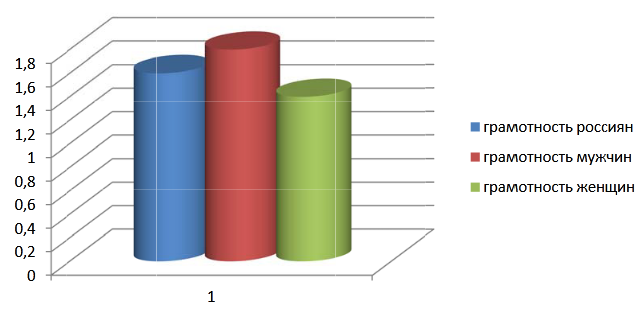 Рисунок 1— Индекс финансовой грамотности населения [5] Около восьмидесяти процентов россиян испытывают трудности с пониманием финансовых терминов, а ведь это подавляющее большинство населения нашего государства. Жители Российской Федерации все чаще становятся жертвами мошенников из-за финансовой безграмотности. Незнание основных экономических слов, терминов, определений, неумение их разделять, а также безграмотное обращение с денежными средствами приводит к негативным результатам для государства и для всего общества в целом. Каждый человек сегодня должен владеть хотя бы минимум экономической терминологией, знать хотя бы такие понятия как: деньги, финансовые инструменты, финансовые деньги. Это нужно для того, чтобы уметь распорядиться своими денежными средствами, не попасть в кредитную кабалу, застраховать свои риски и не только. Особенно важны данные знания для будущих профессионалов, которым предстоит работать на должностях, связанных с обработкой денежных средств, а также в денежной и банковской сфере. Уровень финансовой грамотности населения влияет не только на отдельных граждан, это крупная национальная проблема, от которой напрямую зависит развитие экономики. Если люди в стране неправильно используют возможности, предлагаемые государством, такое государство не может быть успешным. Ущерб, который приносит финансовое невежество, невозможно подсчитать. Но это действительно огромно. И чем раньше мы решим эту проблему, тем успешнее мы продвинемся вперед.Целью данной работы является детальное раскрытие содержания такого понятия как «деньги» через его свойства и функции для полного его понимания. Также В тезисах анализируется вопрос: допустимо ли связывать между собой финансовые деньги и финансовые инструменты?Первым делом разберемся с таким термином как «деньги».Одно из величайших изобретений человеческого разума — деньги. В настоящее время роль денег возросла в огромной степени. Они давно существуют в необычном для нас виде. Денежные средства возникли исходя из торговой деятельности. Необходимо подметить, что в далеком прошлом роль денежных средств с успехом выполняли самые разные товары:в колониальной Америке деньгами считался табак;в Мексике наши предки в качестве денег использовали какао-бобы;в Канаде, Аляске и Сибири — шкурки ценных зверей;у некоторых племен Южной Америки и островов Океании денежными средствами служили морские ракушки или жемчужины;некоторые племена Новой Зеландии вместо денег использовали камни с отверстием посередине;в других местах деньгами служили зерно или соль.Эти товары имели значение денежных средств, потому что люди были убеждены в их нужности и значимости. Специфическая черта таких простых средств — их ограниченное количество [2, с. 18-19]. Задатки денежной системы также можно проследить в древности, но её структура изменяется на протяжении всего существования. Образно выразился о появлении на свет денежных средств феноменальный историк Ферман Бродель: «Как только происходит обмен товарами, немедленно же раздаётся и лепет денег» [3]. Деньги — одна из основных финансовых категорий, исследуемых абсолютно всеми экономическими школами. Исторически деньги стали эквивалентом качественного продукта. Чем больше вы потратите на покупку, тем интереснее получится товар. На данный момент людям будет весьма затруднительно представить жизнь без денег. Но раньше их не было вовсе. Человек просто обменивался товарами или услугами только потому, что не было всеобщего эквивалента. Постепенно товары достигли единого уровня качества, поэтому потребовались законные платежные средства — деньги. В наши дни сложно представить жизнь человека без них, так как сегодняшний мир охвачен денежными отношениями полностью и абсолютно. Они решают множество проблем — политических, экономических, социальных, военных, криминальных, управленческих и так далее. Фактически, деньги являются главным средством превращения человеческой общности в цивилизованное общество.Сущность денег выражается в единстве трех свойств:в форме универсального прямого обмена — денежные средства можно обменять на другие товары;в виде самостоятельной меновой стоимости — денежные средства могут быть обменены на товары по номинальной стоимости, не соответствующей их реальной стоимости;в форме материализации общественно необходимого рабочего времени — денежные средства измеряют стоимость труда, воплощенного в товаре.Для лучшего понимания сущности денег необходимо также учитывать их функции. 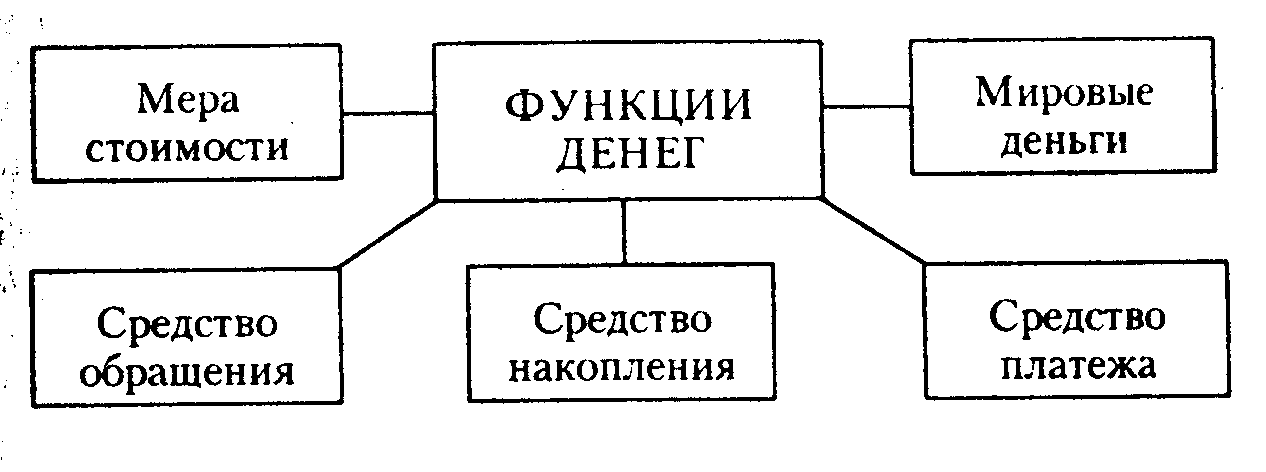 Рисунок 2—Функции денег [4]Разберем их более подробно.Во-первых, денежные средства как мера стоимости. Деньги как универсальный эквивалент измеряют стоимость всех видов товаров. Затраченный на их производство общественно необходимый труд делает все товары соизмеримыми.Стоимость товара, выраженная в денежных единицах — цена. Стоит сказать, что для сопоставления цен на товары разной стоимости очень важно привести их к одной шкале, то есть выразить их в тех же денежных единицах. Шкала цен в обращении металла — это число по весу денежного металла, принимаемое в этой стране за денежную единицу и служащее для измерения цен на все другие товары. С давних времен весовое содержание денежной единицы совпадало со шкалой цен, что обнаружило отражение в наименованиях некоторых денежных единиц. Таким образом, английский фунт поистине весил фунт серебра.Во-вторых, денежные средства как средство обращения.При прямом обмене товара на товар приобретение и продажа совпадали по времени, и между ними не было разрыва. Товарное обращение заключается из двух независимых актов, разделенных во времени и пространстве. Денежные средства как посредник позволяет преодолевать разрыв во времени и пространстве и гарантировать постоянство производственного процесса.Особенность денег как средства обращения состоит в реальном наличии денег в обращении и непродолжительность их участия в обмене. В этом отношении функцию обращения могут выполнять бумажные и кредитные деньги.В-третьих, денежные средства как средство накопления и сбережения. Финансовые ресурсы, которые предоставляют своему собственнику получение всевозможных товаров, становятся универсальным олицетворением национального богатства. А это означит, что у людей есть желание их сберечь.В обращении металлов эта функция денег имела значение стихийного регулятора обращения денег: избытки денежных средств уходили в казначейства, недостаток восполнялся сокровищами.В условиях расширенного воспроизводства товаров накопление и сбережение временно свободных денег будет необходимым критерием оборачиваемости капитала. Формирование денежных резервов сглаживает неровности и особенности хозяйственной жизни.В национальном масштабе требовалось формирование золотого запаса. В связи с изъятием золота из обращения размер золотого резерва говорит о богатстве государства и гарантирует доверие резидентов и иностранных граждан к национальной валюте.В-четвертых, деньги как средство платежа. Денежные средства как платежное средство выполняют функцию погашения долговых обязательств и имеют особую схему движения, не связанную со встречным движением товаров (Т — ДО — Т): товар — срочное долговое обязательство — денежные средства.Поскольку рыночная экономика в настоящее время является высокоразвитой системой, денежные единицы используются в качестве платежного средства во многих областях:Взносы в финансовые фонды.Пожертвование.Страхование имущества.Оплата труда работников предприятий.Платежи по взаимным долговым обязательствам и многое другое.В-пятых, денежные средства как мировые деньги. В роли мировых денег они работают как универсальное, всеобщее средство платежа, универсальное средство приобретения и универсальная материализация общественного богатства.Международные денежные средства были золотом как методом регуляции платежного баланса и заемными деньгами некоторых стран, которые можно было обменять на золото: в основном на доллар США и английский фунт стерлингов.Далее рассмотрим и выделим смысл термина «финансовые инструменты». Финансовые инструменты — это любые договоры, в результате которых одновременно возникают финансовый актив у одной компании и финансовое обязательство или долевой инструмент у другой (согласно Международным стандартам финансовой отчетности) [1, с. 12]. Можно сказать, что они играют роль вспомогательных деталей в мире денег. Каждый применяется для конкретных задач и целей, а без них нельзя достигнуть определенных результатов. Любопытно, что финансовый инструмент может в то же время представлять целый спектр подвидов. К примеру, ценные бумаги — это финансовые инструменты. Но к ним также относятся акции, облигации, векселя. Каждый вид также является инструментом в финансовом мире.Таким образом, можно представить три основных компонента финансовых инструментов, во-первых, это ценные бумаги (рынок ценных бумаг), производные финансовые инструменты, другие финансовые инструменты (законодательно не установленные) [7].Приведем классификацию инструментов в зависимости от финансового рынка:инструментами кредитного рынка являются расчетно-кассовые документы (в том числе банковские карты);инструменты фондового рынка — различные ценные бумаги;инструменты валютного рынка — иностранная валюта, расчетные валютные документы, а также отдельные виды ценных бумаг;инструменты страхового рынка — страховые услуги;рынок драгоценных металлов — золото (серебро, платина), закупаемое для формирования резервов.Теперь обратимся к другому интересующему нас термину.Финансовые деньги — это полноценные современные деньги, выражающие ценность источников дохода и обслуживающие процесс накопления [6]. Финансовые деньги становятся довольно зрелым явлением в период, который начинается на рубеже XIX и XX веков и продолжается до настоящего времени. Как же они образовались? Появление таких финансовых ресурсов необходимо отнести к этапу возникновения новой группы товаров. По этой причине появилась потребность в возникновении новейшего класса средств — средств выражения меняющейся ценности подобных товаров. Подобным классом денежных средств послужили ценные бумаги. Потребность в финансовых деньгах проистекала из того факта, что кредитные деньги, даже в их высшей форме депозитных денежных средств, не могли обеспечить достаточно широкое накопление капитала. Рыночная экономика создала новые формы денег, особенно адаптированные для эффективного выполнения накопительной функции. Финансовые денежные средства состоят из разных типов ценных бумаг, представляющие собой новую категорию денег для накопления капитала и перераспределения доходов. Детально разобрав эти два определения, мы пришли к заключению, что термин «финансовые инструменты» более обширный. Финансовые денежные средства — это элемент финансовых инструментов. Финансовые денежные средства в основном используются для накопления средств, повторяют функцию финансовых инструментов и выступают значимым инструментом перераспределения доходов. Но деньги и финансовые инструменты не следует отождествлять, так как первый термин осуществляет функции денег, а финансовые инструменты несут значение «коммуникатора» на фондовом рынке, на рынке производных финансовых инструментов и в прочих сферах финансового рынка.ЛитератураБелоглазова, Г.Н. Финансовые рынки и финансово-кредитные институты: учебное пособие / Г.Н. Белоглазова; «Питер». – Санкт-Петербург, 2013. – 384 с. – Текст: непосредственный.Кидуэлл, Д.С. Финансовые рынки и финансово-кредитные институты: учебное пособие. / Д.С. Кидуэлл;  «Питер». –  Санкт-Петербург, 2000. – 752 с. – Текст: непосредственный.Колпакова, Г.М. Финансы, денежное обращение и кредит: учеб. пособие для бакалавров/ Г.М. Колпакова; Юрайт. –  Москва, 2018. – 56 с. – Текст: непосредственный.Левкина, Е.В. Шпаргалка по микроэкономике / Е.В. Левкина; Аллель. –  Москва, 2008. – 657 с. – Текст: непосредственный.Петроченко, И.А. Влияние финансовой безграмотности населения на их материальное благополучие: сборник научных трудов / И.А. Петроченко; Юрайт. – Москва, 2016. – 71 с. – Текст: непосредственный.Портной, М. А. Деньги: их виды и функции / М. А. Портной; «Анкил». – Москва, 1998. – 167 с. – Текст: непосредственный.Ротко, С.В. Производные финансовые инструменты в коммерческом обороте / С.В. Ротко; Издательство Донского юридического института. – Ростов-на-Дону, 2012. – 103 с. – Текст: непосредственный.НАЛИЧНО-ДЕНЕЖНЫЙ И БЕЗНАЛИЧНЫЙ ОБОРОТ В РОССИЙСКОЙ ФЕДЕРАЦИИТ. Ермышева,Башкирский государственный педагогический университет им. М. Акмуллы (г. Уфа)Научный руководитель: Л.Н. Баянова, к.э.н, доцент Аннотация. В тезисах рассматривается значимость и сущность денежных средств. Основное содержание исследования составляет сопоставление наличного и безналичного денежного оборота, анализируются достоинства и недостатки, произведена попытка внесения ясности в определения. Проанализирован такой вид электронного способа оплаты, как электронные деньги.Ключевые слова: безналичный денежный оборот, денежный оборот, деньги, наличный денежный оборот, электронные деньги.В настоящее время значимость денег увеличилась в огромной степени и их важность вряд ли будет уменьшена в ближайшее время. С ними неразрывно связаны все успехи мировой цивилизации. Денежные отношения — одна из самых сложных и острых проблем современной экономики. Экономическая система постоянно пополняется новыми видами денег, которые просты в обращении и в какой-то мере облегчают жизнь человека, делая его наиболее совершенным в жизни. Число субъектов денежных отношений на сегодняшний день составляет величину порядка десяти миллиардов, то есть все человечество целиком и полностью охвачено денежными отношениями. Без понимания сущности денег невозможно понять работу всех механизмов рыночной экономики.Сущность денег выражается в единстве трех свойств:в форме всеобщей непосредственной обмениваемости — денежные средства можно обменять на другие товары;в форме самостоятельной меновой стоимости — денежные средства могут быть обменены на товары по символически нарицательной стоимости, не соответствующей их реальной стоимости;в форме материализации общественно необходимого рабочего времени — денежные средства измеряют затраты труда, воплощенного в товаре.Деньги создают универсальную связь субъектов экономики. По большей части благодаря денежным средствам произошло установление определенной согласованности таких невероятно сложных процессов как производство, торговля, инвестиционная деятельность, накопление капитала, формирование и использование кредитных средств. Во многом при помощи денежных средств такое взаимосвязанное переплетение экономических процессов создают условия для общественного воспроизводства, устойчивого роста экономики, а также сохранение постоянства оборота в хозяйственной деятельности экономики.Денежные средства пребывают в постоянном обороте. В процессе постоянного круговорота денег происходит реализация таких продуктов труда как товары и услуги, накапливается и формируется доход, осуществляются разного рода сделки, налоговые платежи, сборы, оплата штрафов и тому подобное.В литературе по экономическим наукам можно найти большое разнообразие понятий, связанных с оборотом денежных средств, например, «денежный оборот», «денежное обращение», «денежно-платежный оборот» и «платежный оборот». Экономическая электронная энциклопедия предлагает следующее определение: денежный оборот — это процесс непрерывного движения денежных знаков в наличной и безналичной формах. Другие научные деятели в сфере экономики дают следующее определение: денежное обращение — это движение денег во внутреннем экономическом обороте страны, в системе внешнеэкономических связей в наличной и безналичной форме, обслуживающее реализацию товаров и услуг, а также нетоварные платежи в хозяйстве [7, С. 106].Движение денежных средств состоит из отдельных каналов между [6]:коммерческими банками и Центробанком Российской Федерации;коммерческими банками;предприятиями и организациями;банками и предприятиями и организациями;банками и населением;предприятиями, организациями и населением;физическими лицами;банками и финансовыми институтами различного назначения;финансовыми институтами различного назначения и населением. Денежный оборот подразделяют на две взаимосвязанные части: налично-денежное и безналичное обращение. Возникает вопрос: в чем состоит их органическая взаимозависимость? Дело в том, что денежные средства непрестанно перетекают из одной сферы обращения в другую, меняя свой вид. Например, из банковского вклада в наличные средства и наоборот.Первым делом разберемся с таким термином как «налично-денежный оборот».Наличный денежный оборот — это движение денег в наличной форме при продаже товаров, оказании услуг и осуществлении различных видов платежей. Попробуем также разобрать определения наличного оборота денежных средств, которые предоставили нам различные современные экономисты.Налично-денежный оборот (налично-денежное обращение) является непрерывным процессом движения наличных денег, которые представлены банкнотами, или банковскими билетами, казначейскими билетами, металлическими разменными монетами [1, С. 51].Движение наличных денег в кругообороте доходов, ресурсов, товаров и услуг называется налично-денежным обращением (оборотом) [2, С. 24].Данный оборот денег выполняет две основные функции:Средство обращения.Средство платежа.Хотя налично-денежный оборот во всех странах — и с рыночной, и с административной моделями экономики — составляет меньшую часть, он имеет большое значение.Именно этот оборот обслуживает получение и расходование большей части денежных доходов населения. На рисунке 1 видно, что именно в налично-денежный оборот складывается постоянно повторяющийся кругооборот наличных денег (см. рис.1). 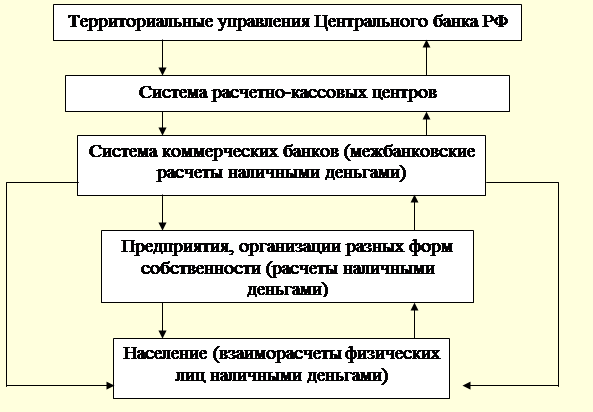 Рисунок 1 — Схема налично-денежного оборота [5]Из данной схемы можно сделать вывод, что налично-денежный оборот берет свое начало в расчетно-кассовых центрах Центрального банка России. Наличные деньги переводятся из их резервных фондов в оборотные кассы, тем самым они поступают в обращение. Из оборотных касс расчетного центра наличные деньги направляются в операционные кассы коммерческих банков.Наличные денежные знаки имеют много достоинств:обязательность к приему при всех видах платежей на всей территории государства в любое время суток;моментальность расчета;нет необходимости в специальной и постоянно  действующей инфраструктуре;легкость использования;возможность жесткого контроля эмиссии и обращения со стороны государства;анонимность.Во всем мире идет интенсивный процесс сокращения наличного денежного обращении. Но в Российской Федерации наблюдается незначительное снижение наличности в общей сумме денежной массы по агрегату М 2 (М 2 = М 1 + срочные вклады). Данную тенденцию можно наблюдать в таблице 1 [4]Таблица 1.Динамика доли наличных денег в общей денежной массе РоссииБольшинство россиян предпочитают использовать банковские карты для снятия наличных в банкоматах, а не как платежное средство. Жители России пока не готовы отказаться от наличных денег: лишь 2 % полностью перешли на оплату картами, свидетельствуют результаты опроса исследовательской лаборатории Levanda Lab. Наличные остаются самым распространенным способом оплаты в Российской Федерации: ими регулярно пользуются 89 % населения.Теперь обратимся к другому интересующему нас термину.Итак, безналичное обращение – это движение денег безналичного оборота. Под ними понимаются, прежде всего, банковские депозиты на счетах клиентов, использование которых осуществляется с помощью чеков, жироприказов, кредитных карточек, электронных переводов и так далее.Статья 862 ГК РФ устанавливает наиболее распространенные формы безналичных расчетов:расчеты по платежным поручениям;расчеты по аккредитивам;расчеты чеками;расчеты по инкассо;иные формы.Платежное поручение — это поручение, выданное владельцем счета обслуживающему банку, о переводе указанной в нем суммы другому лицу. Платежные поручения используются для расчетов как внутри кредитной организации, так и между счетами, открытыми в разных учреждениях.Аккредитив — обязательство, в силу которого банк, действующий по поручению клиента-приказодателя, должен осуществить платеж получателю денежных средств либо акцептовать и оплатить или учесть переводной вексель, выставленный бенефициаром, или дать полномочия другому банку осуществить такой платеж либо акцептовать и оплатить или учесть переводной вексель, выставленный бенефициаром, если соблюдены все условия аккредитива. Аккредитив может быть оформлен посредством оплаты по предъявлении, отсрочки платежа, акцепта и платежа или переводного векселя.Чек — особая форма расчетов, которая обладает внешней простотой и повышенной мобильностью. Чек — это ценная бумага, содержащая ничем не обусловленное распоряжение чекодателя банку произвести платеж указанной в нем суммы чекодержателю. Оплата должна быть произведена конкретным банком с конкретного счета чекодателя. В итоге чекодержатель может не получить причитающуюся ему денежную сумму, если на конкретном счете не окажется необходимого количества средств, в то время как на других счетах чекодателя может быть средств достаточно.Поясним некоторые понятия действующие в чековом обращении:чекодатель — юридическое лицо, имеющее денежные средства в банке, которыми он вправе распоряжаться путем выставления чеков;чекодержатель — юридическое лицо, в пользу которого выдан чек;плательщик — банк, в котором находятся денежные средства чекодателя.Порядок и условия использования чеков в платежном обороте регулируются частью второй Гражданского кодекса Российской Федерации, а в части, им не урегулированной, — другими законами и устанавливаемыми в соответствии с ними банковскими правилами.Инкассо — это форма расчета между предприятием и поставщиками (производителями). Средства передаются через банк. В рамках операции деньги могут проходить через один или два банка. В первом случае они напрямую направляются в банк поставщика, во втором — передаются в банк производителя с последующим направлением в банк получателя.Расчеты с использованием пластиковых карт. Безусловно, использование электронных форм расчетов, в частности пластиковых карт, является новой формой российского банковского оборота.В настоящее время актуальны электронные деньги, которые позволяют отказаться от их бумажного эквивалента. Это крайне удобно для потребителя. В любое время и в любом месте, потребитель может приобрести понравившийся продукт.В современной ситуации все чаще применяются электронные деньги. Они ни в чем не уступают обычным деньгам и обладают аналогичными свойствами.Согласно действующему законодательству Российской Федерации, электронные денежные средства — это денежные средства, передача которых осуществляется одним лицом другому лицу, учитывающему содержание информации об объёме предоставленных денежных средств без открытия банковского счета, с целью выполнения денежных обязательств лица, осуществившего предоставление денежных средств, перед третьими лицами и в отношении которых лицо, предоставившее денежные средства, имеет право передавать распоряжения исключительно с использованием электронных средств платежа. Благодаря денежным средствам электронная экономика получила особенную, отличную от реальной экономики, денежную систему, и это позволило резко увеличить темпы её роста. Когда речь заходит о природе электронных платёжных средств, стоит отметить, что на данный момент эта тема является предметом интенсивных дискуссий. Некоторые учёные считают, что электронные деньги следует отнести к безналичным. Другие говорят, что это особая форма наличности.В настоящее время электронные способы оплаты можно разделить на следующие категории.Фиатные электронные деньги — это электронные деньги, выраженные в определённой национальной валюте, являющейся одной из денежных единиц национальной платёжной системы государства. Следует отметить, что правила выпуска и движения электронных фиатных валют регулируются действующим законодательством, нормативными актами Центрального банка и других государственных регуляторов, выполняющих эти функции. Один из примеров электронных фиатных денег – платёжная система PayPal.Нефиатные электронные средства платежа — электронные деньги, выраженные в единицах стоимости негосударственных платёжных систем. Обратите внимание, что правила выпуска и движения электронных. фиатных валют регулируются собственными правилами платёжной системы. Отношение к таким электронным деньгам и уровень их регулирования варьируются от страны к стране. Однако эти средства не гарантируются государством. Примерами нефиатных электронных денег выступают QIWI-кошелек, Яндекс-деньги.Электронные деньги существуют в виде электронной записи с денежным значением на техническом носителе. Такие деньги могут быть привязаны к банковскому счёту пользователя, например к пластиковым картам или интернет-деньгам. Пластиковые карты-Visa (Visa) или Mastercard (MasterCard) — содержат информацию о сумме, принадлежащей покупателю. При совершении покупки компьютер продавца переводит её стоимость со счета покупателя на счёт продавца. Если цена покупки превышает счёт покупателя, компьютер не будет разрешать транзакции. Одновременная и простая проверка счетов-фактур и покупок устраняет проблемы доверия между продавцами и покупателями.Все электронные деньги условно делятся на две категории:Электронные деньги на основе карт.Электронные деньги в интернете.Виртуальные электронные деньги — играют двойную роль в экономике. С одной стороны, их роль подобна заранее оплаченному платёжному инструменту, имеющему узкое целевое направление, например подарочным картам, топливным картам или телефонным картам. С другой стороны, виртуальные электронные карты имеют свойства, сходные с государственными валютами, поскольку имеют достаточно стабильный обменный курс и большую область использования.Стоит отметить, что использование электронных денег не лишено определённых недостатков. Примером может служить частое возникновение несанкционированного взлома электронного кошелька. Кроме того, банки настороженно относятся к электронным деньгам, потому что боятся неконтролируемой эмиссии.Однако нет никаких сомнений в том, что существует много перспектив для использования электронных денег. Одной из главных задач государства в области электронных денег является законодательное закрепление основных правил выпуска и обращения электронных денег.По мнению специалистов, в России в сфере электронных денег сформировались три направления их устойчивого развития [3]. Электронные деньги как платежи с использованием сети Интернет.Мобильные платежи. Электронные деньги на основе платежных терминалов.В настоящее время в успешных зарубежных странах идет тенденция к отказу от наличных денежных средств в сторону безналичных. Например, Швеция стала первой в мире страной, которая в 1661 году ввела в обращение бумажные деньги, постепенно подходит к тому, чтобы стать первой страной, которая полностью отказалась от наличных денежных средств. И причина этого заключается вовсе не в особых мероприятиях правительства, а собственно, желание самого населения – более 95% всех платежей в Швеции осуществляются по безналичному расчету.Удивительно, но по данным Payments Report, для сравнения, в США по безналичному расчету оплачивается 93% платежей, в среднем в Евросоюзе – 91%, а в России – около 75%.Таким образом, развитие электронных денег в России существенным образом отстает от опыта успешных зарубежных стран.ЛитератураДробзина, Л.А. [и др.] Финансы. Денежное обращение. Кредит: учебник для вузов / Л.А. Дробзина; ЮНИТИ. –  Москва, 2007. – 250 с. – Текст: непосредственный.Кроливецкая, Л. П. Банковское дело: учебное пособие для вузов / Л. П. Кроливецкая; ИЭФПТ. – Гатчина, 2016. – 210 с. – Текст: непосредственный.Ларина, Е.Н. Рабочая тетрадь как средство формирования компетенций будущего специалиста / Е.Н. Ларина. – Текст: непосредственный // Научно-методический электронный журнал «Концепт». – 2019. – № 15. – С.1061 – 1065.Наличное денежное обращение: [сайт]. – 2021. – URL: https://cbr.ru/cash_circulation/ (дата обращения: 16.03.2021). – Текст: электронный.Наличный и безналичный денежный оборот в России: [сайт]. – 2021. – URL: https://www.bestreferat.ru/referat-174188.html (дата обращения: 16.03.2021). – Текст: электронный.Негреева, В.В. Формирование денежного оборота / Негреева В.В. – Текст: электронный // Экономика и экологический менеджмент: [сайт]. – 2021. – URL: https://cyberleninka.ru/article/n/formirovanie-denezhnogo-oborota (дата обращения: 16.03.2021).Соколова, О.В. Финансы, деньги, кредит: учебник / О.В.Соколова; Юристъ. – Москва, 2000. – 784 с. – Текст: непосредственный.СОВРЕМЕННОЕ СОСТОЯНИЕ РЫНКА ПОТРЕБИТЕЛЬСКОГО КРЕДИТОВАНИЯ В РОССИИА. Жулькова,Башкирский государственный педагогический университет им. М.АкмуллыАннотация. В тезисах рассмотрены теоретические аспекты рынка потребительского кредитования, этапы его становления в России. На основе статистических данных Центрального банка Российской Федерации и Федеральной службы государственной статистики проанализировано современное состояние рынка потребительского кредитования в России. Произведен анализ динамики объемов выданных потребительских кредитов и темпов роста потребительского кредитования в России. Также произведен анализ зависимости объемов кредитов, предоставленных физическим лицам от среднедушевого денежного дохода населения.Ключевые слова: банк, динамика, потребительское кредитование, кредит, перспективы развития.Развитие потребительского кредитования, как в мировой банковской практике, так и в России имеет большое значение. Современное общество невозможно представить без развитой системы банковских продуктов, в частности банковских кредитов. Большую часть в их структуре имеют потребительские кредиты. Чтобы повысить и улучшить благосостояние населения, государству необходимо уделять внимание развитию и совершенствованию сектора потребительского кредитования. Потребительское кредитование дает возможность увеличить платежеспособный спрос ссудополучателя, направленный на удовлетворение его текущих потребностей: таких, как потребность в жилье, автотранспорте и т.д.В федеральном законе от 21.12.2013 №353-ФЗ «О потребительском кредите (займе)» говориться, что «потребительский кредит (заем) – денежные средства, предоставленные кредитором заемщику на основании кредитного договора, договора займа, в том числе с использованием электронных средств платежа, в целях, не связанных с осуществлением предпринимательской деятельности». [1]Целью потребительского кредитования является финансирование расходов населения, которое направлено на удовлетворение потребительских потребностей. В качестве объекта потребительского кредитования могут выступать: товары, услуги (например, медицинские, образовательные и др.), а так же деньги. В качестве субъекта потребительского кредитования с одной стороны будут выступать кредиторы (торговые предприятия, банковские организации), а с другой стороны будут выступать заемщики (физические лица). [5, с.274]Кредитор – кредитная или финансовая организация, которая предоставляет потребительский кредит и имеет по отношению к заемщику право требования по денежным или иным обязательствам об их уплате. Заемщик – физическое лицо, которое обратилось к кредитору с намерением получить потребительский кредит (заем). [3, с.52]Из вышесказанного, можно выделить следующие особенности потребительского кредита, которые предоставлены в таблице 1.Таблица 1. – Особенности потребительского кредита.В настоящее время существует множество форм, видов потребительских кредитов. Банковские учреждения сделали это для того, чтобы заемщики легко смогли подобрать себе выгодное для них предложение, отвечающее их требованиям. В таблице 2 приведена наиболее распространенная классификация потребительских кредитов. [4, с.86]Таблица 2. – Классификация потребительских кредитов.Можно отметить, что в настоящее время существует множество различных видов потребительских кредитов, которые удовлетворяют разные потребности и нужны населения, благодаря чему повышается социально- экономическая роль в обеспечении роста национальной экономики, а также повышается качество жизни граждан.Потребность в потребительском кредитовании будет зависеть не только от потребностей населения, но и от извлечения прибыли банковскими организациями. Поэтому банки стараются разными методами и способами привлекать новых клиентов и поддерживать интерес уже у имеющихся клиентов. Большое внимание уделяется преодолению проблем потребительского кредитования, связанных с невозвратом кредитов, конкуренцией между кредиторами, снижением доверия населения к банкам, инфляцией и других. [7, с.68]Для населения потребительский кредит является легкодоступной формой кредитования, который представляет собой заемные денежные средства для покупки необходимого товара с последующей их выплатой. Доступность потребительского кредита заключается в том, что им могут воспользоваться все граждане, имеющие постоянный источник доходов, превышающий установленный прожиточный минимум. Сфера потребительского кредитования дает возможность банкам повышать собственную прибыль, удовлетворить потребность населения в конкретных товарах и услугах, а также расширить потребительские возможности населения.В развитых странах потребительское кредитование получило широкое распространение в связи с тем, что в результате использования данной технологии финансирования расширяется емкость рынка в области недвижимости и потребительских товаров.Становление банковского потребительского кредита в России относят к концу 1990-х годов, когда завершился экономический кризис. В дальнейшем был период реструктуризации банковского кризиса, который характеризовался улучшением экономической ситуации в стране и необходимостью банков в предоставлении кредитных услуг населению. В 2000 году была разработана первая программа по реализации потребительского кредита. С этого началось формирование потребительского кредитования в России. В таблице 3 приведены этапы становления потребительского кредитования в Российской Федерации. [6, с.523] Таблица 3. – Этапы становления потребительского кредитования в Российской Федерации.Первый этап характеризовался зарождением и начальным развитием потребительского кредитования в банках. Второй этап – это время начала бурного развития рынка потребительских кредитов. Третий этап – период финансового кризиса, в результате которого ужесточились условия кредитования и требования банка к кредитоспособности заемщиков, произошло повышение процентных ставок и увеличение просроченной задолженности населения. Данные меры привели к значительному снижению спроса населения на потребительские кредиты. Четвертый этап характеризовался оживлением спроса на банковские услуги и последующее развитие рынка потребительских кредитов.Первые потребительские кредиты выдавались банками в основном на приобретение бытовой техники, электроники. Учитывая высокую доходность таких операций, другие банки в дальнейшем стали предлагать населению различные программы кредитования. Главным направлением развития кредитной деятельности банков стало автокредитование и кредиты в точках продаж. На данный момент времени на рынке потребительского кредитования предоставлен почти весь спектр розничных кредитных продуктов. [2, с.97] В настоящее время наблюдается развитие рынка кредитных услуг. Анализ динами объемов выданных кредитов и темпов роста потребительского кредитования (рисунок 1) на основе статистических данных Центрального Банка Российской Федерации за период 2016-2020 гг. показал, что объем розничного кредитования в Российской Федерации за последние годы вырос практически в 3,5 раза. Если в 2016 году объем выданных кредитов составлял 5 765 755 млн.руб., то уже в 2020 году объем был равен 19 400 690 млн.руб. В 2017 году по сравнению с 2016 годом объем выданных кредитов увеличился на 1 334 868 млн. руб., темп роста составил 123,15 %. В 2018 году по сравнению с 2017 годом объем выданных кредитов увеличился на 2 031 886 млн.руб., темп роста составил 128,62 %. В 2019 году по сравнению с 2018 годом объем выданных кредитов увеличился на 3 234 150 млн.руб., темп роста составил 135,41 %. Самые хорошие показатели были в 2020 году. По сравнению с 2019 годом объем выданных кредитов в 2020 году увеличился на 7 034 031 млн.руб., темп роста составил 156,97 %. Можно сделать вывод о том, что такие услуги банков пользуются высоким спросом у населения.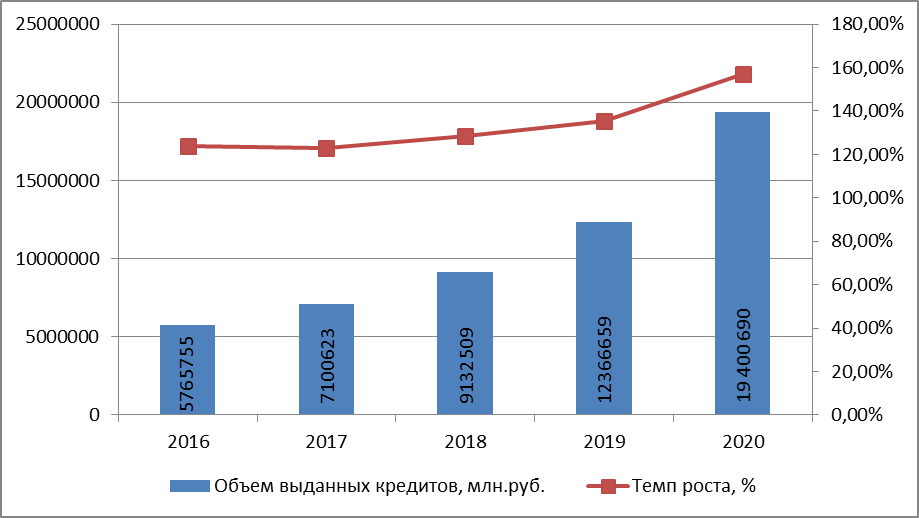 Рисунок 1. – Динамика объемов выданных кредитов и темпов роста потребительского кредитования физических лиц в России в 2016-2020 гг. [8]Проанализировав зависимость объемов выданных кредитов физическим лицам от среднедушевых денежных доходов населения в России на основе данных Росстата за 2016-2020 гг. (таблица 4) можно сделать вывод о том, что рост доходов населения стимулирует потребительскую активность. Если в 2016 году среднедушевой денежный доход населения составлял 30 865 руб./мес., то в 2020 году он стал 35 361 руб./мес., что на 12,8% больше. Такая ситуация дает возможность населению планировать свои доходы и расходы в будущем. В связи с этим наблюдается повышение спроса на такие капиталоемкие товары и услуги, как приобретение товаров и недвижимости в кредит. С ростом денежных доходов населения наблюдается повышение уровня жизни, следовательно, происходит и увеличение потребностей населения и поэтому происходит увеличение потребительского спроса на рынке кредитования.Таблица 4. – Объем кредитов, предоставленных физическим лицам и среднедушевой денежный доход населения за 2016-2020 гг. [9]В последнее время российские банки стали лояльнее относиться к вопросу кредитования населения: наблюдается снижение ставок по потребительским кредитам, увеличиваются программы рефинансирования, идет сокращение срока рассмотрения кредитных заявок и др.Основными тенденциями развития потребительского кредитования в России является:- усиление конкуренции и в результате улучшение условий кредитования;- развитие не кредитных финансовых организаций;- появление на рынке потребительского кредитования новых участников.Все вышеназванное может способствовать укреплению и развитию рынка потребительского кредитования, который выступает источником стимулирования потребительского спроса и увеличения уровня благосостояния граждан.За последние годы потребительское кредитование в России росло быстрыми темпами. Это обусловлено возникновением новых кредитных продуктов и совершенствованием существующих. Но также рынок кредитования испытывает ряд проблем: финансовая неустойчивость населения, проблема законодательного регулирования потребительского кредитования, низкая платежеспособность заемщиков.На перспективы развития рынка потребительского кредитования в России будет влиять решение следующих задач:- повышение финансовой грамотности населения;- усовершенствование системы работы с плохой задолженностью;- предоставление заемщикам всей нужной информации на этапе заключения кредитного договора;- работа над предотвращением невозврата со стороны заемщиков. Таким образом, потребительское кредитование является значимой частью в сфере кредитования и одной из самых удобных форм кредитования населения. Потребительский кредит позволяет повысить благосостояние населения, приобретать гражданам определенные товары и услуги в соответствии со своими потребностями, а также повысить экономический потенциал страны. В связи с этим в последние годы в России наблюдается стабильный рост потребительского кредитования.ЛитератураРоссийская Федерация. Законы. О потребительском кредите (займе): федеральный закон №353-ФЗ: [принят Государственной Думой 13 декабря 2013 года: одобрен Советом Федерации 18 декабря 2013 года]. – Текст: электронный // Справочно-правовая система «КонсультантПлюс»: [сайт]. – 2021. –  URL: http://www.consultant.ru/document/cons_doc_LAW_155986/ (дата обращения: 24.02.2021)Алкадарская, М.Ш. Совершенствование политики коммерческих банков по кредитованию физических лиц / М.Ш. Алкадарская. – Текст: непосредственный // Научно-практический журнал «Экономика и управление». – 2020. – №1. – С.97 – 100.Белотелова, Н.П. Деньги. Кредит. Банки: учебник / Н.П. Белотелова; Дашков и К°. – Москва, 2020. – 380 с. – ISBN 978-5-394-03826-6. – Текст: непосредственныйЗубакина, Ю.К. Тенденции развития потребительского кредитования в России / Ю.К. Зубакина. – Текст: непосредственный // Научный журнал «Научный альманах». – 2019. – №19. – С.85 – 89.Харлашина, Т.А. Актуальные проблемы кредитования физических лиц / Т.А. Харлашина. – Текст: непосредственный // Научный журнал «Теория и практика современной науки». – 2020. –№2. – С. 273 – 275.Чекиева, Х. Р. Потребительское кредитование в России / Х. Р. Чекиева. – Текст: непосредственный // Научный журнал «Молодой ученый». – 2017. – №27. – С. 523 – 525.Черемисинова, Д.В. Основные тенденции и проблемы кредитования физических лиц в контексте обеспечения устойчивого роста / Д.В. Черемисинова. – Текст: непосредственный // Научно-исследовательский журнал «Вектор экономики». – 2020. – №1. – С.65 – 69.Показатели по кредитам в рублях, предоставленным физическим лицам. – Текст: электронный // Центральный банк Российской Федерации: официальный: [сайт]. – 2021. – URL: https://cbr.ru/statistics/table/?tableId=4-6&dt=20190101 (дата обращения: 24.02.2021)Среднедушевые денежные доходы населения по Российской Федерации. – Текст: электронный // Федеральная служба государственной статистики: официальный: [сайт]. – 2021. – URL: https://rosstat.gov.ru/folder/13397?print=1 (дата обращения: 24.02.2021)АНАЛИЗ ПРИЧИН НИЗКОЙ ВЫЖИВАМОСТИ МАЛОГО БИЗНЕСА В РОССИИМ. Зинатуллин,Башкирского государственного педагогического университета им. М.Акмуллы, (г. Уфа) Научный руководитель: Ю.Р. Лутфуллин, д.э.н., профессорАннотация. В тезисах представлен материал о современном состоянии малого бизнеса в России. Проанализированы причины низкой выживаемости субъектов. Рассмотрены этапы развития компании согласно теория жизненных циклов организации (по И.Адизесу) и выявлены основные ошибки на каждом из этапов. Определены роль и значение бизнес-образования для формирования устойчивости к различным факторам воздействия и повышения выживаемости малого бизнеса. Ключевые слова: бизнес-образование, бизнес-проекты, жизненные циклы компании.Практически у каждого бизнес-эксперта анализ дея	тельности малого и среднего бизнеса, особенно его способности выжить в современных реалиях в России всегда начинается с обзора деловой прессы. Так, статья от 06 июня 2019 года в разделе «Экономика» на сайте телеканала РБК была названа «Число закрывшихся бизнесов в два раза превысило число открывшихся». Уже самое название статьи говорит о сложной ситуации в исследуемом вопросе. Отметим, что автор публикации ссылается на результаты исследования за 2018 год, проведенные аудиторско-консалтинговой компанией «FinExpertiza». Число закрывшихся за анализируемый год предприятий превысило число открывшихся в 2,14 раза. На это, по мнению исследователей, сказались «технические» причины, а также проблемы с деловым климатом и убыточность бизнеса [1]. Постараемся в рамках представленного в настоящей статье материала раскрыть одну из важных причин выживаемости российских компаний - убыточность бизнеса.Всегда возникает вопрос: «Почему же в России в настоящее время заниматься бизнесом для многих стало не выгодно?» И вслед сразу множество сопутствующих вопросов: «Нет спроса на товары и услуги? У потребителей ограничены финансовые средства? А может причины в бесконечных санкциях со стороны западных стран?» Возможно, кто-то скажет, что государство не поддерживает российского предпринимателя на законодательном уровне и душит налогами. Коррупция в органах власти и невыгодные банковские кредиты нарушают благоприятную среду для развития российского предпринимательства? Бесконечные кризисы, неработающие реформы, падение национальной валюты отбивают желание у населения вкладывать средства в создание и развитие своего дела - в этом ли проблема российского бизнеса?Причин, на самом деле, много можно перечислить, но все они относятся к внешним факторам, не зависящим от самих владельцев бизнеса. В сознании сегодняшних предпринимателей прочно отложилось следующее. Мы привыкли думать, что кто-то должен постоянно помогать нам, создавать для нас благоприятные условия, решать за нас трудные задачи, перекладывать ответственность за свои неудачи на государство или мировой кризис. К сожалению, мало кто понял, что в современном глобализованном обществе, в которой жизнь ускорилась на информационном и технологическом уровнях, кризис и резкие перемены - это нормальное явление, к которому, не только владельцы бизнеса и главы государств, но и рядовые граждане, должны быть готовы, чтобы встретить любые кардинальные изменения в окружающем мире с минимальными потерями.Так, известный политик и бизнесмен, экс-президент США, которого можно считать самым успешным человеком современности - Дональд Трамп в своей книге «Искусство заключать сделки» писал, что «…самые худшие времена всегда создают лучшие возможности…» [2, с. 160]. Есть и в нашей культуре известная мудрость: «готовь сани летом, а телегу - зимой». Этот принцип выживания в XXI веке стал очень актуальным для тех, кто понял его суть и сегодня проделал работу над ошибками. На самом деле российский бизнес жив, и пусть их представителей пока становится меньше, но это именно те, кто смог вопреки вышеперечисленным угрозам сохранить свой бизнес и обогатить деловой опыт стремлением к росту и эффективности.Согласимся, что благоприятные условия — это важный фактор экономики для субъектов малого и среднего бизнеса. Однако роль самого предпринимателя, пошедшего на рискованный шаг, важнее внешних условий, которые идеальными никогда не будут. Именно внутренние качества и личная мотивация движут человеком в желании встать на долгий и тернистый путь к достижению целей на деловом поприще. Его задачи создать дело, обеспечить ресурсы и отправить в свободное плавание в открытый мир экономических возможностей. Подчеркнем, что просто запустить проект недостаточно. Это тот же «ребенок», которого нужно кормить, выгуливать, охранять его сон, содержать в тепле и безопасности. Забыть и бросить свое детище у основателя нету права, иначе «младенец», погибнет, не познав вкуса настоящей жизни. И теперь, чтобы продлить жизнь своему проекту, его «отец» должен гарантировать для роста и развития множество усилий и ресурсов, для обеспечения которых понадобятся опыт и знания.Стоит подчеркнуть, что в любом деле или профессии, чтобы добиться желаемых результатов, необходимы профессиональные знания, и особенно важны навыки. В сфере бизнеса и реализации коммерческих проектов тема бизнес-образования играет важнейшую роль и имеет свою национальную особенность. Сегодня на уровне малого и среднего бизнеса, как показывает опыт российского предпринимательства, знания в открытии и развитии своего дела для основателя бизнес-проекта не главное. Приоритетной задачей, выполняемой начинающими предпринимателями для реализации делового проекта или небольшого семейного дела, является выбор удачной идеи и поиск стартового капитала. После того, как была определена сфера деятельности, главной заботой основателей компании при ее зарождении является задача - где взять деньги на открытие бизнеса, чтобы хватило на запуск и продвижение стартапа в первое время. И не всегда начинающие предприниматели задаются вопросом хотя бы о том, как и когда они планируют компенсировать затраченные средства. Тут следует обратить внимание на то, что решив задачу по привлечению начального капитала, основатель не торопится садиться за парту, чтоб поднять свой профессиональный уровень в менеджменте или в стратегическом планировании. Все силы направляются на производственные задачи, привлечение клиентов и построение системы сбыта, используя те немногие ресурсы и опыт, которые удалось накопить к моменту запуска проекта, например, в работе по найму. И если проект все-таки заработал, потребность получить академические знания для основателей не стоит остро. Важнее на начальном этапе получить быстрые коммерческие результаты, не думая о будущих планах развития компании как о важном этапе предпринимательства.Признаться, многие известные проекты так и зарождались. Планы писались «на коленке», примитивный офис открывали в старом гараже, а первый опыт продаж оттачивался на местном рынке. Вспомним Стива Джобса - будущего основателя Apple, который, бросив учебу, оборудовал гараж своего отца для сборки первых компьютеров. Также показателен пример Сэма Уолтона - основателя одной из самых больших сетей продуктовых супермаркетов, который вынужден был закрыть своей первый магазин из-за неграмотно составленного договора аренды помещения. Российский предприниматель Евгений Чичваркин задолго до открытия своего первого салона по продаже мобильных телефонов начинал карьеру продавца на московских рынках образца 90-х годов. Таких примеров достаточно в истории мирового предпринимательства, когда в начале своего делового пути успешные предприниматели опирались лишь на свою предпринимательскую жилку, интуицию и личный энтузиазм. Здесь уместно привести цитату Олега Тинькова, произнесенную в дискуссиях на Петербургском международном экономическом форуме 2018 году в интервью Владимиру Позднеру, которое опубликовано на сайте редакции издательства «Ведомости»: «Чтобы быть предпринимателем, не нужно никакого образования. Нужно иметь природный талант, цепкость, силу воли и характера. Ты должен любить находиться в стрессе, быть психологом и стратегом. Предпринимателю скорее даже вредит образование. Если мой сын бросит университет через три курса, это будет самая лучшая для меня ситуация» [3]. Отметим, что автор настоящей статьи, как практик, имеющий опыт предпринимательства с 2002 года, согласится с известным российским предпринимателем, но только лишь с первой частью его высказывания. Все деловые проекты автора - оптовая торговля, рекламный бизнес, дополнительное детское образование, консалтинговые услуги - стартовали и умели успех без серьезного использования какого-либо профессионального или высшего образования. Ему помогали добиться результатов удачные идеи, решительность, вера в свой успех, а также прошлый опыт работы по найму, где ему пригодились практические навыки исполнителя на различных должностях. Однако в дальнейшем бизнес развивался медленно или просто оставался на одном уровне, «упирался в потолок», становился однообразным и скучным как проект, мотивация затухала и проекты закрывались как изжившие себя как финансово, так и морально.Стоит признаться, что с тех времен автору статьи пришлось изучить немало бизнес-курсов и пройти тренинги по предпринимательству и дисциплинам для приобретения новых деловых навыков по продажам, менеджменту, маркетингу, прочитать немало деловых книг, послушать интервью многих успешных бизнесменов [4, 5, 6]. И сейчас, оглядываясь назад к прошлым достижениям и неудачам, с уверенностью может сказать, что теоретических знаний в своих проектах ему катастрофически не хватало. Горизонт коммерческих перспектив сужался отсутствием знаний, минимальным набором деловых инструментов, отсутствием выбора пути для дальнейшего развития. По прошествии определенного количества времени и накопившемся практическом опыте времени можно с уверенность сказать, что многое на своем предпринимательском поприще можно было бы сделать по-другому: качественнее, быстрее и эффективнее. Понимание того, как конструировать бизнес-модели, разрабатывать бизнес-планы, нанимать и управлять персоналом, прогнозировать финансовые потоки, выстраивать стратегию развития, готовить презентацию для инвесторов и вести переговоры не было, зато увеличивалось количество ошибок, набивались «шишки», проваливались предстоящие сделки, все чаще расстраивала упущенная прибыль и отсутствие перспектив роста.Чем можно объяснить сложившуюся ситуацию у большинства молодых предпринимателей? Существует классификация жизненного цикла любой компании, предложенная известным американским писателем и бизнес-консультантом по улучшения эффективности менеджмента Ицхаком Адизесом. (см. рис.1) По ней жизненный цикл каждой компании делится на этапы, которые олицетворяют своеобразный возраст фирмы в зависимости от уровня ее развития, начиная от зарождения и младенчества и заканчивая «смертью», то есть её ликвидацией. Всего этапов десять и на графике они отражены в виде линии роста с достижением стабильности в наивысшей точке, переходящей в нисходящую линию спада в случае отрицательных результатов деятельности. В ходе исследования и подготовки статьи на каждом из этапов были выявлены типичные для данного периода ошибки и болезни роста, не преодолев которые компания движется к своей гибели. Этот график несомненно соответствуют уровню развития самого предпринимателя и его команды, наличию или отсутствию необходимых деловых навыков. Не зная всех предстоящих трудностей и путей их преодоления, а также способов вывода компании из кризиса и вывода на новую линию развития, владелец компании рискует обречь свое дело на «смерть» даже стадии в младенчества, не достигнув и зрелости. Именно отсутствием специальных знаний в области управления и принятия решений у предпринимателя объясняется, насколько будет живуч и конкурентоспособен проект, который он запускает.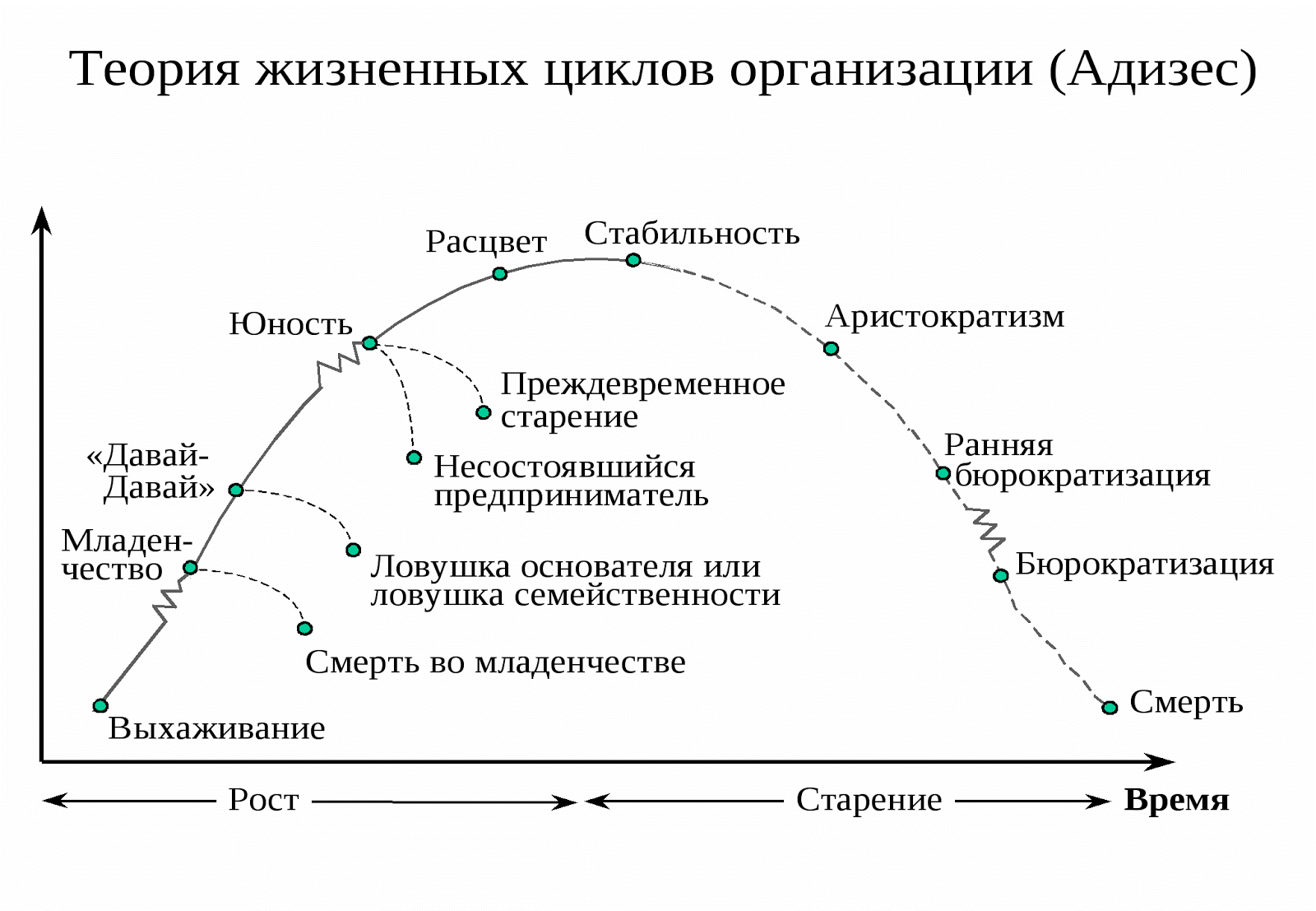 Рис.1 Теория жизненных циклов организации по И.АдизесуСтоит справедливо заметить, что на стадии рождения или выстраивания бизнес-проекта, знания высшей экономики, безусловно, не столь важны как сама идея, стартовый капитал и личные качества основателей. На этом этапе многое приходится делать самому, довольствоваться подручными средствами, рассчитывать на помощь друзей и близких, использовать поверхностные знания в бизнесе, а также главную роль в развитии проекта играет личный энтузиазм основателей, вдохновленных первыми успехами. Однако, чтобы достигнуть уровня стабильности и удержаться на нем, гораздо важнее привлекать квалифицированных специалистов с опытом и компетенциями в соответствующих областях. Управлять стремительно развивающейся компанией с миллионами оборотами в десятках филиалах и общей численностью в несколько сот подчиненных не доверят лицам, не получивших экономического образования, закрепленного успешным опытом. Кто бы, не глядя, доверил свое дело, которому уделил десяток и более лет, своему сыну, если он не будет готов принять и управлять им также эффективно или даже лучше, чем сам основатель или его помощники? Мечты возглавить крупную и успешную компанию не компенсирует риск финансовых потерь из-за отсутствия у нового приемника соответствующего образования и успешного опыта.Отметим тот факт, что современные компании важную роль уделяют отбору и подготовке своих сотрудников. В штате компаний заботящихся о квалификации сотрудников обязательно имеется свой бизнес-тренер, служащие проходят стажировку, аттестацию, переподготовку, в больших компаниях есть свои подготовительные центры и даже университеты. Современные знания и успешный опыт гарантируют сотруднику карьерный рост и достойную зарплату, компания в свою очередь получают подготовленных кадров и стабильность производственных и коммерческих результатов. Если вы предприниматель и не планируете заниматься ежедневной операционной деятельностью компании, но в ответственных моментах вмешиваетесь в стратегические или кадровые вопросы компании, то вам необходимы предпринимательское чутье и умение разбираться в людях. Здесь вы отвечаете за долгосрочные результаты от 3 до 10 и более лет. Предприимчивость - качество, которое можно воспитать, не сидя за партой, а непременно действуя в условиях повседневной жизни, обладая умением исследовать, анализировать, объединять, экспериментировать, рисковать, быть настойчивым и ответственным за результат. Это способность действовать в тот момент, когда другие этого не чувствуют и не испытывают побуждению к действию, так как не видят конечного результата в виде какай-то завершенной формы и логического смысла. Такие способности можно приобрести через регулярную активную практику находясь или воспитываясь в соответствующей благоприятной среде. В классической литературе пример такой ситуации мы видели в пьесе А.П.Чехова «Вишневый сад», когда одна сторона собственников, не желая продавать сад, видела в нем часть своего житейского мира или кусочек родины. Другая сторона, думая рассудительно и здраво оценивало сад с точки зрения выгоды или потерь, и важно при этом принять решение, дабы не упустить нужный момент.Если же вы управляющий на должности генерального или исполняющего директора компании и от ваших действий зависит краткосрочные результаты, качество тактических задач, то наличие глубоких познаний менеджмента и экономического мышления есть непременный багаж современного руководителя на быстроменяющихся рынках. Нет сомнений, что для российского предпринимательства, в условиях кризиса и изменчивой среды, когда из 100% открытых компания в первый год выживает только 3-5%, а в последующие года остаются «на плаву» всего 1% и даже меньше, роль и значение бизнес-образования очень важны.Нашей стране пришлось пройти через особую стадию развития экономики, когда бизнес формировался не естественным рыночным путем, а через социально-политические реформы, где ставка делалась на олигархическую элиту и передел собственности, что не способствовало формированию профессионалов в области управления. Закономерно, что в сложившейся ситуации не было спроса на управленцев. Примечательно, что при найме на работу в 90-х годах работодатели не знали о такой специальности «менеджмент», а специалист с дипломом «менеджера» не способен был убедить кадровые службы, зачем им нужен сотрудник с таким образованием, поскольку в штатном расписания предприятия такой должности не существовало. К сожалению, российская экономика потеряла десятки лет на понимание необходимости развития бизнес-образования и воспитания предпринимательской культуры. В заключении подчеркнем, что сейчас, когда мировая экономика переживает серьезные испытания во многих областях, существует прекрасный шанс для России воспользоваться опытом передовых стран, используя прежние ошибки, направить силы и средства на воспитание новых специалистов нового поколения и поддержку действующих предпринимателей, которые построят конкурентоспособное предпринимательское сообщество с актуальным деловым и инновационным мышлением.ЛитератураЧисло закрывшихся бизнесов в два раза превысило число открывшихся. – Текст: электронный // РБК: [сайт]. – 2021. – URL:  https://www.rbc.ru/economics/06/06/2019/5cf7bc9b9a79474f236c46a3 (дата обращения: 04.03.2021).Дональд, Т. [и др.] /  Т. Дональд; «Альпина Бизнес Бук». – Москва, 2005.- 160 с. – текст: непосредственный. Я «совок» не нанимаю. О чем Тиньков говорил с Познером на Петербургском форуме. – Текст: электронный // Ведомости: [сайт]. – 2018. – 25 мая. – URL: https://www.vedomosti.ru/business/articles/2018/05/25/770735-ya-krutoi (дата обращения: 04.03.2021).Лутфуллин, Ю.Р. Управление изменениями как фактор развития культуры управления: сборник научных трудов преподавателей, аспирантов, магистрантов и студентов экономического факультета СФ БашГУ / Ю.Р. Лутфуллин; РУСАЙНС. – Москва, 2018. – С.164-168. – Текст: непосредственный. Лутфуллин, Ю.Р. Формирование и развитие культуры предпринимательства в современных условиях трансформации бизнес-технологий / Ю.Р. Лутфуллина; Башкирский государственный педагогический университет им. М.Акмуллы. – Уфа,  2021. – 260 с. – Текст: непосредственный.Шафеева, Э.И. [и др.] Применение инновационных образовательных технологий в курсе обучения экономическим дисциплинам / Э.И. Шафеева, [и др.]. – Текст: непосредственный // Теория и практика мировой науки. – 2020. – №12. – С. 35 – 38.КОЛЛЕКТИВНОЕ УПРАВЛЕНИЕ ИМУЩЕСТВЕННЫМИ ПРАВАМИ АВТОРОВ И ПРАВООБЛАДАТЕЛЕЙ: ЦЕЛИ, ОРГАНИЗАЦИИ, ФУНКЦИИР. Илалтдинова,Башкирский государственный педагогический университет им. М. Акмуллы (г. Уфа) Научный руководитель: О.А.Гафиатуллина, доцент, кандидат философских наукАннотация. значительность темы исследования обуславливается развитием отношений по использованию авторских прав, а именно возникновением большого числа организаций, которые управляют имущественными правами на коллективной основе. В тезисах рассмотрены вопросы, связанные с разделением полномочий этих организаций, с их целями и функциями. Акцентируется внимание на некоторых актуальных вопросах, связанных с совершенствованием данного института в Российской Федерации.Ключевые слова: вознаграждение, авторское право, коллективное управление, посредники, лицензионный договор.В мире, в условиях быстрого развития техники и технологий, в сфере гражданского права, становится все более важным коллективное управление авторским правом и смежными правами. Значимость его не раз отмечалась органами ВОИС и ЮНЕСКО.Авторское право — это совокупность норм гражданского права, которые регулируют отношения, связанные с созданием и использованием произведений науки, литературы или искусства, а также приравненные к ним: программы для ЭВМ и базы данных [1]. Что же касается имущественных (исключительных) прав и личных неимущественных – эта группа прав, по которому создатель вправе сам: указывать имя, использовать произведение и передавать право на его использование другому лицу, а также запрещать пользоваться этой работой [4, с. 345]. Следующая группа - смежные права. Здесь заинтересованы другие лица, являющиеся посредниками между авторами и обществом. К ним относятся: исполнители произведений и изготовители фонограммы, организации кабельного и эфирного вещания и издатели [5, с. 235].В большинстве случаев создатели, исполнители, изготовители фонограмм и другие владельцы авторских и смежных прав не сами реализуют свои права, а передают их на использование произведений иным лицам. Это происходит тогда, когда практическое осуществление правомочий в индивидуальном порядке проблемно, т.е. автор или иной правообладатель не может проконтролировать, кто и как использует его произведение. В таком случае статья 1242 ГК РФ устанавливает, что в целях обеспечения имущественных прав вышеназванных категорий лиц, могут создаваться специальные посредники - организации, управляющие имущественными правами на коллективной основе [1]. Посредники эти создаются обладателями прав и действуют они на основе устава, предусмотренного законодательством. Данные организации не имеют права заниматься коммерческой деятельностью. Установлено создание либо отдельных организаций по вопросам различных прав и различных категорий их обладателей, или же создание одной организации, которая будет управлять авторскими и смежными правами одновременно.Работа организаций начинается с того, что они заключают договор с группой авторов, иными правообладателями или субъектами смежных прав [3, с. 58]. По этому договору вышеназванные категории лиц передают свои исключительные права организации, чтобы использовать произведения в той сфере, в которой она действует [6, с. 189]. Тем не менее, приняв эти права, посредник не может сам их использовать, он просто передает их связанным пользователям. Последние, в свою очередь, получают право на использование всех произведений. Также им предоставляются права тех владельцев, которые не заключили договоры с организацией о предоставлении своих прав. В завершении, получив их, пользователь дает организации вознаграждение, однако, он будет обязан часто уведомлять организацию об использовании объектов смежных прав.Широк спектр компетенций организаций, занимающихся управлением имущественными правами на коллективной основе. Среди них можно выделить три наиболее важные функции, которые зафиксированы в ГК РФ[1].1) Первое, что они делают – это дают лицензии пользователям на использование произведений. Выдавая лицензию, они, тем самым, заключают авторский договор, по которому у пользователя появляется право использовать эти объекты. Также законом оговаривается, что условия таких лицензий едины для всех пользователей. В свою очередь, не допускается отказ в заключении таких лицензий, если не было достаточных оснований. 2) Следующая функция – сбор за средств за применение произведений и объектов смежных прав. Имеются случаи, когда вышеназванные объекты применяются без получения разрешения от правообладателя, но при этом они тоже выплачивают ему вознаграждение.3) И самая основная функция этих организаций это то, что они назначают и выплачивают правообладателям собранное вознаграждение. Помимо этого, часть из этих средств распределяется на расходы. К таким, например, можно отнести затраты, направленные в специальные фонды, которые также создаются, с согласия обладателей, этими организациями. Остальное пропорционально делится между автором и обладателем смежных прав. Кроме того, эти организации формируют отчет по проделанной работе, включающий сведения об использовании прав, и направляют обладателям. Обеспечивая защиту прав авторов, организация имеет право сама или от имени правообладателей обратиться в суды, а также предпринимать другие действия по охране этих прав. Также, согласно ст. 1244 ГК РФ, в суде, аккредитованная государством организация имеет право защищать интересы неопределенного круга правообладателей [1]. Правовое регулирование коллективного управления авторскими правами предполагает достаточное понимание отношений, которые входят в структуру этого института. Т.е. понимание природы коллективного управления авторскими правами, определение правового положения его субъектов. Разъяснив все это, можно найти более подходящий вариант или форму для их дальнейшего развития, к примеру, разработать правовые гарантии для защиты интересов пользователей и правообладателей, также для организации по коллективному управлению авторскими правами можно создать определенные требования, соответствующую организационно-правовую форму, тем самым защитить регулирование ее деятельности.Для эффективной работы организаций коллективного управления, мы считаем, что требует учесть некоторые моменты:1) организациям, следует самостоятельно принимать решения, связанные с осуществлением деятельности по коллективному управлению;2) со стороны государства должна осуществляться значительная поддержка и контроль [2, с. 8].Преобладание только одного из вышеуказанных пунктов приводит к обострению конфликтов между организациями коллективного управления правами, появлению возможности мошенничества (в административном регулировании) и нестабильной ситуации в отношениях между такими организациями, пользователями и правообладателями. Институт коллективного управления авторскими правами дает возможность реализовать имущественные авторские права, осуществление которых в индивидуальном порядке проблемно, при этом предоставляется реализация прав как российских, так и иностранных граждан. Исходя из этого, можно говорить, что его состояние отражается и на ответственности выполнения Россией международных обязательств в области авторского права.Литература1. Гражданский кодекс Российской Федерации (часть четвертая) от 18.12.2006 № 230-ФЗ (ред. от 30.12.2020) (с изм. и доп., вступ. в силу с 17.01.2021). – Текст: электронный // КонсультантПлюс: [сайт]. – 2021. – URL: http://www.consultant.ru/document/cons_doc_LAW_64629/ (дата обращения: 04.03.2021).2. Антонова, А.В. Коллективное управление имущественными правами авторов и обладателей смежных прав: перспективы развития / А.В. Антонова. – Текст: непосредственный // Каталог диссертаций: Гражданское право; предпринимательское право; семейное право; международное частное право. – 2005. – С. 8.3. Карелина, М.М. [и др.] Интеллектуальная собственность – XXI век / М.М. Карелина [и др.]. – Текст: непосредственный // Правовая защита инноваций. – 2010. – С. 58.4. Панкеев, И.А. Правовое регулирование СМИ: учеб. пособие для студентов вузов / И.А. Панкеев;  «Аспект Пресс». -  Москва, 2019. – 450 с. – Текст: непосредственный.5. Ферран, Я.А. Охрана авторских и смежных прав на музыкальные произведения в контексте оценки регулирующего воздействия как инструмента государственной политики / Я.А. Ферран. – Текст: непосредственный // Вопросы управления. – 2014. – С. 235.6. Щерба, Л.Р. Договор коллективного управления имущественными правами субъектов авторского и смежных прав: понятие и юридическая природа / Л.Р. Щерба. – Текст: непосредственный // Вестник пермского университета. Юридические науки – 2014. – №4. – С. 188 – 190.ПРАВОВЫЕ ОСНОВЫ СИСТЕМЫ ДОПОЛНИТЕЛЬНОГО ОБРАЗОВАНИЯ ДЕТЕЙГ. Кагирова,Башкирский государственный педагогический университет им. М. Акмуллы (г. Уфа)Научный руководитель: Г.Х. Хайруллина, к.и.н., доцент Аннотация. Рассматриваются: роль, значение и нормативно-правовая основа системы дополнительного образования детей в России, государственные программы по развитию дополнительного образования, направления его модернизации на современном этапе развития.Ключевые слова: адаптивность,  дополнительное образование, дополнительные общеобразовательные программы, правовая база.На современном этапе, одним из основных социальных институтов, который обеспечивает развитие индивидуальных способностей у детей, являются учреждения дополнительного образования, отличающийся от других форм образования свободным выбором деятельности, доступностью и адаптивностью знаний и информации в соответствии с возрастными особенностями детей.Дополнительное образование детей обеспечивает их адаптацию к жизни в обществе, профессиональную ориентацию, а также выявление и поддержку детей, проявивших выдающиеся способности. В России отдается огромное значение именно дополнительному образованию, ведь оно направлено на профессиональную самореализацию личности ребенка, включение детей и подростков в общественные и экономические процессы.  В 2018 году системе дополнительного образования Российской Федерации исполнилось 100 лет. Согласно статистике Министерства просвещения Российской Федерации, основными видами организаций дополнительного образования (или формами клубных учреждений) являются Центры (например, творческого развития, внешкольной работы), Дома (детского творчества, учащейся молодежи), станции (например, юных натуралистов), спортивные школы, школы искусств. По этим разнообразным видам учреждений дополнительного образования можно проследить динамику их развития с течением времени. Кроме этого, современные учреждения дополнительного образования могут быть государственными, так и негосударственными частными и функционировать как самостоятельно, так и при других организациях. Однако, согласно статистике государственных учреждений, гораздо больше, чем негосударственных. На 2019 год последних насчитывалось 363.По численности занимающихся в учреждениях дополнительного образования детей лидирует 2016 год: в 2016 году – 0 916,8 тыс. человек, в 2017-м – 10 634,2 тыс. чел., в 2018-м – 10210,0 тыс.чел., в 2019-м – 9 883,9 тыс.чел. Таким образом, численность занимающихся в 2019 году, по сравнению с 2016 годом, уменьшилась на 9,6%. Наибольшее количество детей в 2019 году посещало Центры – 43,3% от общей численности детей, Школы – 19,8%, спортивные школы – 12,8%, Дома – 12,6% [12].В системе образования города Уфы функционируют 46 учреждений дополнительного образования. Из них по направлениям: многопрофильное – 19, естественно -научное – 7, научно-техническое – 7, туристско-краеведческое – 4, этнокультурное – 9. Из них: дворцов – 2, центров – 27, домов – 4, станций – 4, воскресных школ – 9. В 2018-2019 учебном году численность обучающихся, охваченных различными видами деятельности, составила более 68 000 детей.Дополнительное образование в Российской Федерации имеет свою соответствующую правовую базу. Законодательство в сфере дополнительного образования имеет свою четкую иерархию согласно своей нормативной и законной силе. Согласно ст.43 Конституции РФ [1] «каждый имеет право на образование». Данная статья обозначает то, что в Российской Федерации любой человек вне зависимости от пола, национальности имеет право свободно учиться, в РФ поддерживаются различные формы образования.Далее, по правовой иерархии идет Федеральный закон №273 « Об образовании в Российской Федерации», 10 глава которого посвящена указанному виду образования. Он определяет дополнительное образование как неотъемлемую самостоятельную часть современной модели российского образования, указывает на его цели и организацию, содержит требования к дополнительным программам.Дополнительное образование призвано удовлетворить индивидуальные потребности развития, каждого в отдельности взятого ребенка, тем самым развивая самостоятельность, ответственность, мобильность, умение анализировать и принимать решения, творить и изобретать, а также стимулируя их тягу к знаниям [10]. Дополнительные общеобразовательные программы для детей должны учитывать возрастные и индивидуальные особенности детей [3]. Дополнительное образование тесно связано с дополнительными общеобразовательными программами. Данные программы для детей должны учитывать возрастные и индивидуальные особенности детей.Дополнительные общеобразовательные программы подразделяются на общеразвивающие и предпрофессиональные программы. Дополнительные общеразвивающие программы реализуются как для детей, так и для взрослых. Дополнительные предпрофессиональные программы в сфере искусств, физической культуры и спорта реализуются для детей [3].Содержание дополнительных общеразвивающих программ и сроки обучения по ним определяются образовательной программой, разработанной и утвержденной организацией, осуществляющей образовательную деятельность. Содержание дополнительных предпрофессиональных программ определяется образовательной программой, разработанной и утвержденной организацией, осуществляющей образовательную деятельность, в соответствии с федеральными государственными требованиями [3]. Согласно письму Минобрнауки России от 18.11.2015 г. № 09-3242 «Методические рекомендации по проектированию дополнительных общеразвивающих программ» современные образовательные программы являются разноуровневыми и классифицируются по уровням содержания: стартовый, базовый и продвинутый (углубленный) [8].Примерные дополнительные общеразвивающие программы подразделяются на различные направления: техническая, естественно-научная, художественная, физкультурно-спортивная, туристко-краеведческая, социально-гуманитарная. Разновидность направлений показывает то, что ребенок может выбрать несколько секций, кружков которые он хотел бы посещать. Сейчас, существуют такие общеразвивающие программы, которые формируют у детей компетенции, необходимые для участия в чемпионате KidSkills. Этот чемпионат направлен на создание модели ранней профориентации и основ профессиональной подготовки обучающихся, создание системы освоения и применения обучающимися современных профессиональных компетенций.Также в правовой сфере дополнительного образования необходимо указать документ «Порядок организации и осуществления образовательной деятельности по дополнительным общеобразовательным программам», утвержден приказом Минпросвещения России от 09.11.2018 N 196 [5]. Указанный Порядок регулирует организацию и осуществление образовательной деятельности по дополнительным общеобразовательным программам, в том числе особенности организации образовательной деятельности для обучающихся с ограниченными возможностями здоровья, детей-инвалидов и инвалидов и является обязательным для организаций, осуществляющих образовательную деятельность и реализующих дополнительные общеразвивающие программы и дополнительные предпрофессиональные программы, а также для индивидуальных предпринимателей.Согласно Порядку организации деятельности, для обучающихся с ограниченными возможностями здоровья, детей-инвалидов и инвалидов образовательный процесс по дополнительным общеобразовательным программам организуется с учетом особенностей психофизического развития указанных категорий обучающихся.Организации, осуществляющие образовательную деятельность, должны создать специальные условия, без которых невозможно или затруднено освоение дополнительных общеобразовательных программ указанными категориями обучающихся в соответствии с заключением психолого-медико-педагогической комиссии. При реализации дополнительных общеобразовательных программ обучающимся с ограниченными возможностями здоровья, детям-инвалидам и инвалидам предоставляются бесплатно специальные учебники и учебные пособия, иная учебная литература, а также услуги сурдопереводчиков и тифлосурдопереводчиков (часть 11 статьи 79 Федерального закона об образовании).Одним из важного документа в сфере дополнительного образования является Приказ Министерства труда и социальной защиты Российской Федерации от 5 мая 2018 г. № 298н об утверждении профессионального стандарта «Педагог дополнительного образования детей и взрослых» [4] в котором отражены трудовые действия, функции педагога, необходимые знания, навыки в данной сфере. Профстандарт необходим как средство отбора педагогических кадров в учреждения образования, то есть он служит измерителем квалификации педагога.Значительную роль в правовом регулировании современного развития системы дополнительного образования детей играют принятые государственные программы.   Не менее важными документами за последние 10 лет стали «Концепция развития дополнительного образования детей» [2] от 2014 года и приоритетный проект «Доступное дополнительное образование для детей» на 2016-2021 годы. Концепция направлена на воплощение в жизнь миссии дополнительного образования как социокультурной практики развития мотивации подрастающих поколений к познанию, творчеству, труду и спорту, превращение феномена дополнительного образования в подлинный системный интегратор открытого вариативного образования, обеспечивающего конкурентоспособность личности, общества и государства. Таким образом, начиная с 2012 года система дополнительного образования вновь стала объектом внимания государства и площадкой для масштабных социальных экспериментов. Так, Приказ Министерства Просвещения РФ от 03.09.2019 № 467 г. «Об утверждении Целевой модели развития региональных систем дополнительного образования детей» [6]. Целью внедрения Целевой модели ДОД является создание условий для воспитания гармонично развитой и социально ответственной личности на основе духовно-нравственных ценностей народов РФ, исторических и национально-культурных традиций, формирования эффективной системы выявления, поддержки и развития способностей и талантов у детей и молодежи, основанной на принципах справедливости, всеобщности и направленной на самоопределение и профессиональную ориентацию всех обучающихся путем увеличения охвата дополнительным образованием до уровня не менее 80 % от общего числа детей в возрасте от 5 до 18 лет, проживающих на территории субъекта РФ. Столь большое развитие дополнительное образование получило в связи с распространением сети Интернет. Ведь сейчас развивается именно эта, информационная, IT-система. По всей нашей стране действует федеральная программа «Цифровая образовательная страна», ряд субъектов РФ получили субсидии на реализацию детских технопарков, данные меры направлены на мобилизацию образовательной среды. Также, по всей стране идет распространение проекта «Кванториум», его целью к 2024 году является открытие 340 мобильных (передвижных) технопарков во всех субъектах РФ.Директор Департамента государственной политики в сфере воспитания, дополнительного образования и детского отдыха Минпросвещения России Наталия Наумова отметила, что дополнительное образование оказывает положительное влияние на повышение академической успеваемости, развитие самодисциплины и навыков. Широкий выбор профиля позволяет ребёнку успешно специализироваться и показывать лучшие результаты в освоении общеобразовательных программ.«В скором времени также планируется открытие 30 научных коллабораций, 71 центр цифровой образовательной среды, 27 региональных центров для одарённых детей и молодёжи, 520 тысяч новых мест в образовательных организациях различных типов»- информировала она .Одним из наиболее развитых центров можно отметить центр «Сириус» в г. Сочи, он был создан в 2014 году Владимиром Путиным и Фондом «Талант и успех». Данный центр направлен на поддержку одаренных и талантливых детей, центр сочетает в себе образовательные направления как науки, так и искусства. К 2023 году планируют создать такие центры в 65 субъектах РФ [12].Данный формат этих учреждений полностью транслирует будущее: развитая инфраструктура, доступность в самых отдаленных районах, обновленные методические пособия, квалифицированные кадры. Однако, существуют проблемы с финансированием таких инновационных проектов, с оснащенностью оборудования и подготовкой кадров. Как мы видим исходя из примеров, сейчас в России полным ходом идет модернизация дополнительного образования, ведется поиск новых методик обучения посредством цифровизации.Значимым фактором, определяющим приоритеты и характеры задач по обеспечению доступности дополнительного образования, является та социальная политика, которая реализуется на региональном уровне. На настоящий момент можно фиксировать, что региональные системы дополнительного образования подвергаются процессам модернизации, в основе которых лежит целевая модель развития региональных систем дополнительного образования детей [11].С 1 марта 2018 года было создано новое структурное подразделение «Республиканский модельный центр дополнительного образования детей Республики Башкортостан» в структуре Государственного бюджетного учреждения дополнительного образования Республиканский детский оздоровительно-образовательный центр туризма, краеведения и экскурсий. Основной целью деятельности Республиканского модельного центра является создание условий для обеспечения в Республике Башкортостан эффективной системы взаимодействия в сфере дополнительного образования детей по реализации современных, вариативных и востребованных дополнительных общеобразовательных программ для детей различных направленностей, обеспечивающей достижение показателей развития системы дополнительного образования детей, установленных Указами Президента РФ от 7 мая 2012 года. В 2018 году была предложена Концепция Республиканского модельного центра дополнительного образования детей в Республике Башкортостан.Ведь Республиканский модельный центр дополнительного образования – образовательная организация, осуществляющая организационное, методическое и аналитическое сопровождение и мониторинг развития системы дополнительного образования детей в Республике Башкортостан.В настоящее время дополнительное образование детей в РБ развивается по шести основным направлениям: художественное, техническое, физкультурно-спортивное, естественно-научное, туристко-краеведческое, социально-педагогическое.С 1 сентября 2019 года ввели сертификаты персонифицированного финансирования и Навигатор. Сертификат – это персональная гарантия государства перед ребенком в том, что он может посещать любой лицензированный кружок или секцию за счет бюджета. Это не документ, который нужно носить с собой, а электронная запись в информационной системе. Сертификат присваивается каждому ребенку от 5 до 18 лет. У сертификата есть номинал – бюджетные деньги, которые можно потратить только на оплату кружка или секции. Размер номинала определяют муниципальные власти.Что дает введение сертификата и навигатора?Улучшение качества образовательных программ (учреждения дополнительного образования – детско-юношеские центры, дома творчества, станции юных натуралистов, центры внешкольной работы, дома культуры, детско-юношеские спортивные школы и пр.). Бюджетные деньги получат только интересные программы. Невостребованные будут вынуждены или меняться, или закрыться.Удобно выбирать и записываться на кружки. Все программы размещаются на едином информационном портале – Навигаторе. Здесь можно узнать, какие кружки и секции работают в вашем районе, посмотреть расписание, почитать отзывы других родителей.Больше детей смогут заниматься в платных кружках. Если раньше ребенок не имел возможности ходить на платный кружок за счет бюджета, то теперь средствами сертификата он сможет оплатить свое обучение полностью или частично (зависит от стоимости обучения и номинала сертификата).Дополнительное образование детей – это поисковое образование, апробирующее иные, нетрадиционные  пути выхода из различных жизненных обстоятельств (в том числе из ситуаций неопределенности), предоставляющее личности веер возможностей выбора своей судьбы, стимулирующее процессы личностного саморазвития [9].Литература1.Конституция Российской Федерации. Принята всенародным голосованием 12 декабря 1993 г., с изменениями, одобренными в ходе общероссийского голосования 01.07.2020). – Текст: электронный // Официальный интернет-портал правовой информации: [сайт]. – 2021. – URL: http://pravo.gov.ru/proxy/ips/?doc_itself=&nd=102027595#I0 (дата обращения: 20.03.2021).2.»Об образовании в РФ»: Федеральный Закон №273-ФЗ [принят Государственной Думой 21.12.2012 .: одобрен Советом Федерации 26.12.2012 г.]. – Текст: электронный // Официальный интернет-портал правовой информации: [сайт]. – 2021. – URL: http://pravo.gov.ru/ (дата обращения: 20.03.2021).3.Концепция развития дополнительного образования детей от 4 сентября 2014 г. № 1726-р. – Текст: электронный // Официальный интернет-портал правовой информации: [сайт]. – 2021. – URL: http://pravo.gov.ru/ (дата обращения: 20.03.2021).4.Приказ Министерства труда и социальной защиты Российской Федерации от 05.05.2018 г. № 298н об утверждении профессионального стандарта «Педагог дополнительного образования детей и взрослых». – Текст: электронный // Официальный интернет-портал правовой информации: [сайт]. – 2021. –  URL: http://pravo.gov.ru/ (дата обращения: 20.03.2021). 5.Приказ Министерства Просвещения Российской Федерации от 09.11.2018 №196 «Порядок организации и осуществления образовательной деятельности по дополнительным общеобразовательным программам». – Текст: электронный // Официальный интернет-портал правовой информации: [сайт]. – 2021. – URL: http://pravo.gov.ru/ (дата обращения: 20.03.2021).6.Приказ Министерства Просвещения Российской Федерации от 03.09.2019 №467 г.»Об утверждении Целевой модели развития региональных систем дополнительного образования детей». – Текст: электронный // Официальный интернет-портал правовой информации: [сайт]. -  2021. – URL: http://pravo.gov.ru/ ( дата обращения: 20.03.2021).7. Буйлова, Л.Н. Современные подходы к разработке дополнительных общеобразовательных общеразвивающих программ / Л. Н. Буйлова. – Текст: непосредственный // Молодой ученый. – 2015. – №15. – С. 567 – 572.8.Быкова, Е.В. Использование методики «Методическая кондитерская» для идентификации различных видов дополнительных образовательных программ / Е.В.Быкова. – Текст: непосредственный // Материалы Всероссийской научно-практической конференции «Наука и социум». – 2020. – №13. – С.12 – 19.9.Золотарева, А.В. Современные проблемы дополнительного образования детей: учебное пособие / А.В.Золотарева; ЯГПУ. – Ярославль, 2014. – 410 с. – Текст: непосредственный.10.Поляков, С.С. Роль дополнительного образования в современной образовательной модели России / С.С.Поляков. – Текст: непосредственный // «Наука и образование сегодня». – 2017. – №12(23). – С.94 – 97.11. Попов, А.А. [и др.] Доступность дополнительного образования в России: оценка благополучателей и региональная ситуация / А.А. Попов [и др.]. – Текст: непосредственный // Вестник Томского государственного педагогического университета. – 2020. – т№6(212). – С.67 – 83.12.Сафонова, П.Н. [и др.] Современная система дополнительного образования детей: особенности, стратегии, тенденции / П.Н.Сафонова и [и др.]. – Текст: непросредственный // Вестник Московского государственного университета культуры и искусств. – 2020. – № 4 (96). – С. 158 – 171.ЮРИДИЧЕСКИЕ И ТЕХНИЧЕСКИЕ СРЕДСТВА ЗАЩИТЫ ПРАВ НА ОБЪЕКТЫ ИНТЕЛЛЕКТУАЛЬНОЙ ДЕЯТЕЛЬНОСТИР. Кутлуахметова,Башкирский государственный педагогический университет им. М. АкмуллыНаучный руководитель: О.А. Гафиатуллина., доцент, кандидат философских наукАннотация. В тезисах рассматривается понятие интеллектуальной деятельности. Описаны юридические и технические средства защиты прав на объекты интеллектуальной деятельности. Перечислены объекты правовой охраны.Ключевые слова: автор, интеллектуальная собственность, объекты интеллектуальной деятельности, субъекты интеллектуальной деятельности.Во «внутренней жизни» личности нынешнее право не принимает участие. До тех пор, пока мысль не сформулирована, она просто не существует для закона. Невозможно принудить человека мыслить, творить. Для возникновения мышления, творчества, возможно лишь организовать такие условия. Без определенных условий такая возможность появиться не может. Однако сам творческий процесс остается вне сферы действия правовых норм. «Право бессильно устанавливать границы в духовном производстве» [4], — писал Гегель. Но как только результат творчества становится объективной формой нормы, действие вступает в силу, и обеспечение публичного признания этого является результатом определения правовой основы рассматриваемого объекта и защиты прав и законных интересов его создатель. Интеллектуальная деятельность может стать предметом правоотношений только в том случае, если она облечена в некую объективную форму, обеспечивающую восприятие окружающими.Следовательно, обязательным основанием для предоставления защиты авторских прав является внешнее выражение намерения автора в той или иной объективной форме. Неважно, записана ли идея, образ, мысль на материальном носителе или просто выражена в месте, где находится значительное количество людей, не принадлежащих к обычному семейному кругу. Пока идеи автора недоступны для других, защитного объекта просто не существует.Он становится товаром, действующим на рынке, и объективно выраженный интеллектуальный результат может участвовать в хозяйственном обороте. Государство, закон, общество должны защищать такой объект.Результаты творческой деятельности людей неразрывно связаны. «Творческий результат есть выражение личности автора, одно из проявлений прав человека» [5], — писал В. А. Дозорцев, советский ученый, основоположник концепции интеллектуальной справедливости, противоречащей общепринятым системам интеллектуальной собственности.«На данный момент в России используется понятие «интеллектуальная собственность», определенный в ст. 44 Конституции РФ, а также термины «результаты интеллектуальной деятельности и средства индивидуализации», определенные с 2008 г. в ч. 4 ГК РФ» [3]. Предполагается, что введение понятия «результаты интеллектуальной деятельности» связано с представлением сущности предоставляемых объектов и особенностей их правового регулирования. «В соответствии с п. 1 ст. 1225 ГК РФ интеллектуальной собственностью являются результаты интеллектуальной деятельности и приравненные к ним средства индивидуализации юридических лиц, товаров, работ, услуг и предприятий, которым предоставляется правовая охрана» [3].Защита прав интеллектуальной собственности - это комплекс превентивных мер, направленных на предотвращение лишения исключительных прав третьих лиц в связи с их интеллектуальной деятельностью. «В качестве объектов правовой охраны в данном случае рассматриваются:1) произведения науки, литературы и искусства;2) программы для электронных вычислительных машин (про-граммы для ЭВМ);3) базы данных;4) исполнения;5) фонограммы;6) сообщение в эфир или по кабелю, радио- или телепередач(вещание организаций эфирного или кабельного вещания);7) изобретения;8) полезные модели;9) промышленные образцы;10) селекционные достижения;11) топологии интегральных микросхем;12) секреты производства (ноу-хау);13) фирменные наименования;14) товарные знаки и знаки обслуживания;15) наименования мест происхождения товаров;16) коммерческие обозначения» [2].Инвесторы, авторы, работодатели являются субъектами интеллектуальных прав.Авторы — это физические лица, чей труд создает интеллектуальный продукт. Их деятельность творческая и очень индивидуальная.Правила, регулирующие защиту интеллектуальной собственности, разделены различными юридическими процедурами. Для повышения эффективности регулирования прав интеллектуальной собственности рекомендуется систематизировать стандарты в единый документ, что является обязательным условием для принятия решения по части четвертой Гражданского кодекса Российской Федерации, которая в настоящее время является источником регулирования.Необходимость разработки части четвертой Гражданского кодекса Российской Федерации свела федеральный закон об интеллектуальной собственности в единую систему, и область прав интеллектуальной собственности стала самостоятельной отраслью гражданского права. Право на новую ценность рассматривается как результат интеллектуальной деятельности. Права интеллектуальной собственности включают права на творческие продукты и объекты и более разнообразны, чем права на материальное производство.Использование и распоряжение результатом интеллектуальной деятельности или средствами индивидуализации гарантирует, что владелец в рамках исключительного права предоставляет особое право собственности в качестве юридически закрепленной возможности владения результатом интеллектуальной деятельности; особенности использования и защиты исключительных прав на результаты интеллектуальной деятельности и средства индивидуализации.Технические средства защиты авторских прав - это все технологии, технические устройства или их компоненты, которые контролируют доступ к работе, предотвращают или ограничивают выполнение действий, над которыми автор или другое уполномоченное лицо не может работать. «В отношении произведений не допускается:1) совершение действий без разрешения автора или иного правообладателя, направленных на устранение ограничений на использование произведения, установленных применением технических средств защиты авторских прав;2) производство, распространение, аренда, предоставление во временное безвозмездное пользование, импорт, реклама любой технологии, любого технического устройства или использование таких технических средств для получения прибыли или оказания соответствующих услуг, если в результате таких действий становится невозможным использование технических средств защиты авторских прав или эти технические средства не в состоянии обеспечить адекватную защиту этих прав» [5].В случае нарушения положений, указанных в пункте 2 настоящей статьи, автор или другой правообладатель вправе потребовать по своему выбору у правонарушителя компенсацию ущерба или выплату компенсации в соответствии со статьей 1301 настоящего Кодекса.В том случае, если пункты 1 - 3 статьи 1274 и статья 1278 Кодекса допускают использование произведения без согласия автора или иного правообладателя и такое использование не может быть осуществлено в связи с наличием технических средств защиты авторских прав, лицо, правомерно претендующее на осуществление такого использования, может потребовать от автора или иного правообладателя снятия ограничений на использование произведения, установленных применением технических средств защиты авторских прав, или предоставления возможности такого использования по выбору правообладателя при условии, что это технически возможно и не требует значительных затрат.Таким образом, гражданское процессуальное законодательство по защите прав на результаты интеллектуальной деятельности сегодня создало фундаментальный механизм защиты нарушенных прав их владельцев.ЛитератураБеликова, К. Л. Защита прав интеллектуальной собственности в ЕС: доктрина исчерпания прав и охрана конкурентной среды / К. Л. Беликова. – Текст: непосредственный  // Интеллектуальная собственность. – 2017. – № 10. – С. 45- 56.Вайпан, В. А. Новое регулирование охраны прав на результаты интеллектуальной деятельности / В. А. Вайпан. – Текст: непосредственный // Право и экономика. – 2008. –  № 1. – С. 34 – 38.ГК РФ — Гражданский кодекс Российской Федерации. Часть первая от 30.11.1994 г. № 51-ФЗ (последняя ред. от 28.03.2017 г.); часть вторая от 26.01.1996 г. № 14-ФЗ (последняя ред. от 28.03.2017 г.); часть третья от 26.11.2001 г. № 146-ФЗ (последняя ред. от 28.03.2017 г.); часть четвертая от 18.12.2006 г. № 230-ФЗ (последняя ред. от 28.03.2017 г.). – Проспект. – Москва, 2017. – 200 с. – Текст: непосредственный.Изотов, Н. Н. О соотношении защиты и охраны интеллектуальной собственности / Н. Н. Изотов. – Текст: непосредственный // Юридический мир. – 2016. –  № 10. – С. 20 – 25. Интеллектуальная собственность. Правовое регулирование. Практика. Документы. – Текст: электронный // Консультант плюс: [сайт]. –  2021. – URL: http://www.consultant.ru/law/podborki/intellektualnaya_sobstvennost/ (дата обращения: 04.03.2021).РОЛЬ ИННОВАЦИЙ В СОВРЕМЕННОМ РАЗВИТИИ ОБЩЕСТВАД. Кучмухаметов,Башкирский государственный педагогический университет им. М. Акмуллы (г. Уфа)Научный руководитель: Д.С. Василина, к.п.н., доцентАннотация. В тезисах рассматривается сущность инноваций, описывается их роль в современном мире. Особое внимание уделено вопросу влияния инноваций на развитие экономики и общества в целом. Ключевые слова: инновации, нововведение, общество, социально-экономическое развитие. В настоящее время роль науки, инноваций и цифровых технологий относится к основополагающей движущей силе социально-экономического развития современного мира. При помощи данных параметров постоянно повышаются объемы производства продуктов, товаров и услуг, а также появляется их разнообразие. Одновременно с этим применяется множество первичных ресурсов и энергии, увеличивается негативное воздействие нового производства и потребления на окружающую среду, растут затраты на утилизацию. Технологии современного поколения базируются на увеличении их прогрессивных черт и удержании в определенных границах влияния отрицательных факторов социально-экономического развития. Обратимся к истокам термина «инновация», основоположником которого является австрийский ученый Й.А. Шумпетер. По его мнению, под инновациями следует понимать изменения с целью внедрения новых продуктов, производственных процессов, улучшенных форм организации и открытие новых ресурсов и рынков [5, с. 156]. Американский ученый П.Ф. Друкер понятие инновация трактовал следующим образом: «Инновация – некий инструмент предприимчивости, придающий ресурсам уникальный шанс создания богатства» [2, с. 26]. Друкер относился к сторонникам социальных инноваций. Теоретик подчеркивал, что инновации – это экономически-социальное, нежели техническое понятие, ведь его концепция базируется на важности практической реализации нового товара при значимом условии предпринимательского фактора.  «Инновация» имеет и международную трактовку, созданную и утвержденную Организацией экономического сотрудничества. Понятие находит свое отражение в нормативном документе «Руководство Осло». В нем оно раскрывается следующим образом: «Инновация – это внедрение в продажу нового или улучшенного продукта, уникального метода маркетинга в деловой практике, создание рабочих мест или внешних связях» [1, с.75]. Стоит подчеркнуть, что вышеуказанный нормативный документ раскрывает инновации только на стадии функционирования предприятия, не затрагивая инноваций отрасли и экономики в целом. В российской практике под инновацией (нововведением) рассматривают итоговый результат инновационной работы, который получил реализацию в виде уникального продукта, осуществляемого на рынке, или нового технологического процесса, применяемого в практической работе [3, с. 431].Неопределенность терминологического и понятийного аппарата, а также разница в отечественной и зарубежной практике понимания инновационных процессов требуют серьезного внимания к сути инноваций. Ведущий научный сотрудник ИВИ РАН В.И. Винокуров в своем исследовании «Инновационная экономика» осуществляет сравнительный анализ понятий, постулируемых в отечественных и зарубежных источниках [4, с.50]. Ученый подчеркивает, что российские источники характеризуют инновации как конечный результат инновационной деятельности, а зарубежные – как деятельность, процесс изменений. Мы считаем, что инновация – это использование эффективных навыков или научно-изыскательских знаний с целью увеличения роста производительности и конкурентоспособности любой организации. Следовательно, можно выделить основные свойства инноваций: - научно-техническая новизна; - практическая применимость; - реализуемость на рынке, т.е. соответствие спросу потребителей. Также следует отметить, что сама идея, не имеющая воплощения в конкретном продукте или услуге, еще не именуется инновацией. Только практически используемую идею трактуют инновационной. Как известно, роль нововведений в современном мире трудно переоценить. Ученые признают, что инновации относятся к одному из ключевых факторов, движущих мировой прогресс. Попробуем проанализировать, как инновации влияют на развитие экономики и общества в целом. 1. Инновации увеличивают конкурентоспособность производств. Компания, характеризующаяся инновацией, имеет множество преимуществ перед конкурентами. Во-первых, осуществление инноваций дает возможность производству занять новые, уникальные ступени на рынке, т.е. стать монополистом. Во-вторых, организация, применяющая инновацию, имеет шанс получить высокую прибыль или сверхприбыль. В-третьих, инновации позволяют улучшить качество выпускаемой продукции компании и уменьшить издержки на ее производство. 2. Инновации содействуют организации новых отраслей в экономике. Например, внедрение M2M технологий (межмашинного взаимодействия) предоставляет возможность освоить уникальную отрасль – межмашинных коммуникаций, широко использующихся в сферах безопасности, медицины, транспорта и т.д. 3. Инновации приводят к повышению количества квалифицированных специалистов. С расширением инноваций к работникам предъявляется больше требований: обладание множеством навыков и skills, объемом информации, систематическое повышение квалификации. 4. От инноваций зависит развитие законодательной базы в сфере защиты исключительных прав на объекты интеллектуальной собственности. Это оказывает позитивное влияние на совершенствование инновационных отраслей, а также на увеличение их инвестиционной привлекательности.5. Инновации направлены на удовлетворение потребности индивида. В противном случае инновация не будет иметь своего практического использования, а, следовательно, подобную идею нельзя трактовать инновацией. 6. Улучшение условий жизни зависят от качества инноваций. Инновационная работа создает комфортные условия для жизни. Например, автоматизируя бытовые процессы. 7. Решение глобальных проблем человечества основаны на инновациях. Инновации предоставляют возможность открывать уникальные способы ресурсосбережений, увеличивать качество здравоохранения и медицинского обслуживания, решать экологическую и другие проблемы. Следует подчеркнуть, что нами были описаны не все функции инноваций, т.к. они варьируются исходя от отраслей, регионов, сфер, в которых осуществляются. Кроме того, у любой инновации имеется свой отдельный набор функций, которые она осуществляет. Таким образом, инновации охватывают все стороны жизни общества, в том числе, личностные вопросы. Однако, инновации могут оказывать не только позитивное воздействие на социальную сферу, способствуя повышению уровня и качества жизни людей, укреплению безопасности страны. Негативное и дисфункциональное воздействие, можно увидеть, к примеру, в нарушении экологии и баланса сил в международных отношениях. Часто реализация инноваций провоцирует рост вторичных изменений, объем которых может перекрывать непосредственный эффект исходного нововведения, а ряд из них могут оказаться неприемлемыми. Литература1. Белоусов, А.В. [и др.] Инновации и развитие общества / А.В. Белоусов [и др.]. – Текст: непосредственный // Проблемы развития современного общества. Юго-Западный государственный университет (Курск). – 2020. – С. 72 – 77. 2. Друкер, П.Ф. Энциклопедия менеджмента / П.Ф. Друкер; Вильямс. – Москва, 2004. – 432 с. – Текст: непосредственный.3. Сибагатулина, З.Х. Теоретические подходы к определению роли инноваций в развитии общества / З.Х. Сибагатулина. – Текст: непосредственный // Вестник современных исследований. – 2018. – № 12.7 (27). – С. 431 – 433. 4. Смародская, К.К. Функции инноваций как катализатора развития экономики и общества / К.К. Смародская. – Текст: непосредственный // Инфраструктурные отрасли экономики: проблемы и перспективы развития. Сборник материалов XVII Всероссийской научно-практической конференции. – 2017. – С. 49-51. 5. Шумпетер, Й.А. История экономического анализа / Й.А. Шумпетер; Экономическая школа. – Санкт-Петербург, 2001. – 1664 с. – Текст: непосредственный.ГОСУДАРСТВЕННЫЙ ДОЛГ РОССИЙСКОЙ ФЕДЕРАЦИИ: СОВРЕМЕННОЕ СОСТОЯНИЕО. Лактионова, БГПУ им. М. Акмуллы, г.УфаНаучный руководитель: Д.С. Василина, канд.пед.н., доцентАннотация. В тезисах рассматривается государственный долг как часть финансовой системы стран мира. Автор уделяет внимание особенностям развития управления государственным внешним долгом РФ, анализирует состояние государственного долга России. Обстоятельно автором рассматриваются основные показатели, характеризующие долговую устойчивость Российской Федерации.Ключевые слова: государственный долг Российской Федерации, динамика государственного внешнего долга Российской Федерации, рост, структура, управление. Экономический климат государства определяется состоянием государственного бюджета, его профицитом, дефицитом или балансом. Бюджет – один из важных инструментов управления экономической ситуацией [1]. В случае дефицита мы сталкиваемся с его совокупной характеристикой – государственным долгом. Государственный долг –характеризуется не только в привлечение средств, а также является регулятором денежного обращения, оказывает влияние на бюджетный процесс и может стать причиной развития международного сотрудничества. Рассмотрим сущность опреде ления понятия «государственный долг». В.М. Фе досов, С.Я. Сутормина, В. М. Огоро дник полаг ают, что это су мма долга по не погашенным в нутренним госу дарственны м займам, а т акже размер ф инансовых об язательств стр аны по отно шению к иностранн ым на опре деленную д ату» [2]. В определении А.Э. Дж. Долан, К.Д. Кэмпбелл и Р.Дж. Кэмпбелл четко выделена причина возникновения государственного долга: «государственный долг - это аккумулированная сумма бюджетных дефицитов прошлых лет». [3], а в 97 статье Бюджетного кодекса РФ сказано, что «К государственному долгу Российской Федерации относятся долговые обязательства Российской Федерации перед физическими и юридическими лицами Российской Федерации, субъектами Российской Федерации, муниципальными образованиями, иностранными государствами, международными финансовыми организациями, иными субъектами международного права, иностранными физическими и юридическими лицами, возникшие в результате государственных заимствований Российской Федерации, а также долговые обязательства по государственным гарантиям, предоставленным Российской Федерацией, и долговые обязательства, возникшие в результате принятия законодательных актов Российской Федерации об отнесении на государственный долг долговых обязательств третьих лиц, возникших до введения в действие настоящего Кодекса» [5, Ст. 97]. Многие страны имеют крупные займы. Например, в С ША этот показатель составляет более 18 трлн долларов США, а кредит Японии в двое превышает валовый внутренний продукт это й страны. В нашей стране (после распада ССС Р и в связи с перестройкой всей экономической системы с административно-командной формы на рыночную) в экономике возникли серьезные кризисные явления. В результате внешний долг стремительно вырос. К сожалению, реалии последних лет не дают надежд ы на экономическую стабильность как внутри государства, так и в соседних странах, с которыми Россия сотрудничает. Ухудшение внешнеэкономических условий, связанных с введением санкций, на фоне начавшегося в предыдущие годы исчерпания традиционных источников экономического роста стали серьезным вызовом для российской экономической политики.Государственный долг классифицируется на внутренний и внешний. Внутренний долг подразумевает, что средства, привлекаемые государством д ля выполнения государственных про грамм и заказов, заимствованы в национально й валюте. Государственный внешний долг России – это обязательства, возникающие в иностранной валюте. Исключение составляют обязательства субъектов РФ и муниципальных образований перед Российской Федерацией, возникающие в иностранной валюте в рамках использования целевых иностранных кредитов (заимствований). Рассмотрим внешний вид долга более подробно.Бюджетным кодексом РФ предусмотрен р яд источников покрытия дефицита, к которым относятся: увеличение до ходов; снижение расходов; эмиссия де нег; заимствования. Каждый из вариантов имеет свои пре имущества и недостатки. Так, увеличение налогов означает, что государство забирает у частного сектора больше де нег, лишая предпринимателей дополнительной прибыли. Вследствие этого частный сектор создает меньше рабочих мест и медленнее наращивает производство. Однако если налоги расходуются на жизненно важные сферы ы, такие как образование, наука, медицина, развитие инфраструктур ы, то большие налоги могут быть оправданы. Снижение рас ходов означает сокращение реализации различных программ и проектов. Такое сокращение, безусловно, имеет пределы. Эмиссия-выпуск в обращение наличных или безналичных денег. К эмиссии денег прибегают в исключительных случаях, т. к. рост де нежной масс ы ослабляет экономику, увеличивая инфляцию. Покрыть дефицит способны и заемные средства. Это средства сторонних лиц, привлеченные предприятием на какой-либо срок для использования в своей деятельности. Государство может выпустить долговые ценные бумаги или взять кредит. Такая система, когда часть государственных расходов оплачивается за счет кредита, появилась еще в X IV в. Кредиторами могут выступать не только внутренние, но и иностранные инвесторы, банки и компании, а также государства.Обратимся к ситуации в нашей стране. Россия, с начала 2014 г. значительно сократившая свою долю в бу магах Казначейства С ША, весной возобновила инвестиции в гособлигации СШ А. За период с мая по август 2015 г. вложения в американские облигации увеличились ср азу на 23,4 млрд долларов и достигли 89,9 млрд. Эксперт ы отмечают, что сто ль высоким и темпами Россия не скупала казначейские облигации СШ А даже в пре д- и посткризисные годы. Так, в 2007 г. на приобретение бумаг С ША было направлено 24, 2 млрд долл., в 2010 г. – 26,8 млрд долл., в 2011 г. – 10, 2 млрд дол л. [7]. В результате этого Россия занимает 16-ю позицию в списке крупнейших стран — кредиторов США.Рынок внутреннего долга не может считаться уникальным явлением в общемировой практике, поскольку почт и все страны в мире выпускают государственные ценные бумаг и [6, с. 116]. Учреждение российского рынка внутреннего долга было призвано ликвидировать практику прямого (эмиссионного) кредитования Центробанком РФ Министерства финансов РФ. Одновременно решалась задача создания значительного по размерам рынка государственных ценных бумаг, который характеризовался б ы высокой ликвидность ю и низким и рисками федеральных облигаций. Развитие российского рынка внутреннего долга было непосредственно с вязано с эволюцией национальной финансовой сферы, действиями де нежных властей, как в области осуществления макроэкономической политики, так и в проведении рыночных преобразований. В результате структура совокупного де нежного предложения стала менее ликвидной, снизились темпы инфляции. При этом прочие сегмент ы национального рынка интенсивно развивались. Структура современного внутреннего долга России состоит из следующих компонентов: - государственных бес купонных краткосрочны х облигаций (ГКО); - облигаций федерального займа с переменным купоном (ОФЗПК), с постоянным купонным доходом (ОФЗ-ПД), с фиксированным купоном (ОФЗ-Ф К) и с амортизацией долга (ОФЗ-А Д). Обратимся к внутреннему государственному долгу. Его объем составляет 7307,61 млрд руб., в то м числе государственные гарантии РФ в валюте РФ — 17 34,52 млрд руб. Верхний предел государственного внутреннего долг а РФ на 01.01. 2017 — 8 817 760 9 27,5 тыс. руб. [7]. По представленным данным можно сказать, что объем внутреннего долга нашей страны увеличился в период с 2000 по 2016 г. с 578,23 до 7307,61 млрд руб. Несколько лет назад наибольшая задолженность в структуре государственного внутреннего долга, выраженного в ценных бумаг ах, приходилась на облигации федерального займа ОФЗ-П Д и ОФЗ-АД. Это был результат улучшения внешнеэкономической конъюнктуры и макроэкономических показателей, которые позволили правительству привлекать средства под более низкую доходность. Однако с переходом в острую фазу кризиса в структуре внутреннего государственного долга, выраженного в ценных бумагах, начинают преобладать ОФЗ-П Д, на долю которых уже на начало 2011 г. приходилось 1 338,59 млрд руб. [8]. Тенденция роста выпуска ОФЗ- ПД являлась наиболее целесообразной с точки зрения привлечения и размещения ресурсов. Что касается ОФЗА Д, то с преобладанием ОФЗ- ПД их размещение заметно сократи лось, и с 2010 по 2014 г. наблюдался рост н а 182,42 млрд руб. Такая структура долг а, выраженного в ценных бумага х, демонстрирует что объем задолженности по ценным бумагам занимает достаточно большую долю в общем объеме государственного долга. Рынок государственных ценных бумаг находится в кризисном состоянии, т.к. это большая доля, и, соответственно, с каждым годом возраста ют расходы на обслуживание. Получается, что величина внутреннего долга несколько лет назад находилась на приемлемом уро вне, а сейчас наблюдается устойчивый рост государственных заимствований (как и прогнозировалось). Это негативно сказывается на экономическом росте государства. Однако есть и положительные моменты - основная задолженность приходится на внутренний, а не на внешний долг; - низкая доля внутреннего долга по отношению к ВВП. За последние несколько лет мы экономика нашей страны достигла пика в государственной задолженности. Данная тенденция не должна доминировать, иначе в ближайшем будущем это может привести к тяжелым экономическим последствиям. Литература Хамалинский, И.В. Анализ эффективности экономики общественного сектора в современной России / И.В. Хамалинский. – Текст: непосредственный // Образование. Наука. Культура. Материалы VII Международной научно-практической конференции. –  2015. – С. 659-662. Федосов, В.М. [и др.] Государственные финансы: учеб. пособие / В.М.Федосов; Юрайт. – Москва, 1991. – 150 с. – Текст: непосредственный.Романцова, Т.В. Управление государственным долгом Российской Федерации: проблемы теории и практики / Т.В. Романцова; Юрайт. – Москва, 2014. – 200 с. – Текст: непосредственный.Романцова, Т.В. Методологические основы оценки эффективности государственных заимствований при первичном размещении и погашении обязательств на рынках ценных бумаг / Т.В. Романцова. – Текст: непосредственный // Экономика и предпринимательство. – 2014. – № 12 – Ч. 3. – С. 160 – 165. Гражданский кодекс Российской Федерации (часть вторая) от 26.01.1996 № 14-ФЗ (ред. от 29.07.2018) // Собрание законодательства РФ. - 29.01.1996. - № 5. - ст. 97.Хамалинский, И.В. Финансы общественного сектора России / И.В. Хамалинский. – Текст: непосредственный // Актуальные проблемы науки: ИГУМО и ИТ как исследовательский центр . – 2015. – № 18. – С. 252 – 263. Завгородняя, В.В. Методологические подходы к определению стабильности финансовой системы  / В.В. Завгородняя. – Текст: непосредственный // Евразийское научное объединение. –  2015. – Т. 2. – № 10. – С. 115 – 117. Давлетшин, Д.Р. Анализ внутреннего государственного долга Российской Федерации / Д.Р. Давлетшин. – Текст: непосредственный // Молодой ученый. – 2014. – № 8. С. 449 – 453.ОСОБЕННОСТИ ИЗУЧЕНИЯ ЗАЩИТЫ ПРАВ ПОТРЕБИТЕЛЕЙ В КУРСЕ ЭКОНОМИКИ СОЦИАЛЬНОЙ СФЕРЫ ПОД ПРИЗМОЙ РЕАЛИЗАЦИИ ПРАВА НА ПРОСВЕЩЕНИЕЕ. Матвиенко, Башкирский государственный педагогический университет им. М. Акмуллы (г. Уфа) Научный руководитель: Ю.Р. Лутфуллин, д.э.н. профессор Аннотация. Материал статьи посвящен проблемным вопросам в сфере защиты прав потребителей при продаже товаров. Из юридических положений договора купли-продажи продавец обязуется передать товар в собственность покупателю, а покупатель, в свою очередь, обязуется принять этот товар и уплатить за него определенную денежную сумму. Правовые нормы, защищающие потребителя товаров, прошли длительный период становления и не раз претерпевали значительные изменения с момента принятия соответствующего Закона. Но вместе с тем все еще возникают проблемы защиты прав покупателей, что связано не только с дефектами законодательства, но и с динамикой гражданских правоотношений.Ключевые слова: моральный вред, права потребителей, право на просвещение покупатель, продавец, розничная купля-продажа.	Право на просвещение в области защиты прав потребителей является одним из приоритетных направлений политики российского государства, которое имеет юридическое закрепление в системе потребительского права в частности в профильном законном акте «Защита прав потребителей» [1]. Право на просвещение потребителей означает возможность приобретать знания в целях информирования потребительских прав граждан на протяжении всей жизни. Незнание потребительских прав в основном является причиной ущемления и невозможность их эксплуатации. Каждый гражданин должен знать свои права и должен ими уметь пользоваться. Только в этом случае можно будет успешно обеспечить реальную защиту потребителей.В настоящее время тематические разделы или целые курсы должны быть включены в образовательные программы различных уровней образования. Наиболее эффективным является включение соответствующего блока в курс экономики социальной сферы, где изучаются различные экономические отношения и явления, а также взаимосвязь экономической составляющей с всеобъемлющей социальной сферой. Именно поэтому необходимо обеспечить рациональное использование образовательных возможностей, чтобы сделать процесс обучения значимой темы наиболее эффективной.Потребительское образование - это подготовка человека к принятию информированных решений, когда дело доходит до покупки продуктов в рамках потребительской культуры. Как правило, он охватывает различные потребительские товары и услуги, цены, ожидания потребителя, стандартные методы торговли и т. д. Хотя обучение потребителей может помочь потребителям принимать более обоснованные решения, некоторые исследователи обнаружили, что его влияние со временем может ослабевать, что позволяет предположить, что потребность в непрерывном образовании в сфере потребительской культуры имеют место быть. Новые измерения потребительского образования также начинают появляться по мере того, как люди все больше осознают необходимость этического потребительства и устойчивого потребительского поведения в нашем все более глобализирующемся обществе.Потребитель определяется как «лицо, которое приобретает товары или услуги для прямого использования или владения, а не для перепродажи или использования в производстве и производстве. «До середины двадцатого века потребители были бесправны в отношении своего взаимодействия с продуктами и производителями. У потребителей не было оснований для защиты от дефектных или бракованных продуктов или от вводящих в заблуждение методов рекламы. К 1950-м годам движение под названием «консьюмеризм» начало продвигать усиление прав и правовой защиты от злонамеренных методов ведения бизнеса. К концу десятилетия была установлена ​​юридическая ответственность за качество продукции, в соответствии с которой потерпевшая сторона должна только доказать причинение вреда в результате использования продукта, а не нести бремя доказательства корпоративной халатности.Основная цель этого движения - просвещать и объединять потребителей и бороться за защиту их прав. Потребительское движение похоже на профсоюзы, потому что это коллективный подход к устранению злоупотреблений и несправедливости, совершаемых любой организацией.Таким образом, это общественное движение потребителей, возникшее с целью просвещения и объединения потребителей в борьбе за свои права. Одним словом, процесс объединения потребителей - это не что иное, как движение потребителей.Потребитель - это центр всей деловой активности. В наши дни говорят, что потребитель - король рынка. Предпринимательская деятельность осуществляется для удовлетворения потребностей потребителей. Коммерческая организация полностью зависит от клиента не только в своем выживании, но и в своем росте. В настоящее время наивысшее значение придается клиенту, и делается все возможное, чтобы его удовлетворить.Но на самом деле позиция потребителя иная. Он как раб. Его используют хорошо организованные и хорошо информированные продавцы, взимая более высокие цены, поставляя товары низкого качества, даже предлагая фальсифицированные товары, вводящую в заблуждение рекламу и т. д. Покупатели все еще не организованы и не имеют представления о своих основных правах, право выбора, право быть услышанным и т. д.Защита прав потребителей включается в курсы различных уровней в школах и колледжах. В курсах менеджмента и права введены полноценные курсы.Гражданское право на получение достоверной и объективной информации является одним из основных правы потребителей [2]. Указанное право охватывает всю отрасль потребительских взаимоотношений, однако оно будет рассмотрено, поскольку потребители существенно чаще встречаются с нарушением этого нормативно закрепленного права при приобретении товаров.В соответствии с потребительским законодательством потребитель вправе требовать предоставления полной и достоверной информации об изготовителе (продавце) товара и о самом товаре, а продавец (изготовитель) в свою очередь обязан доводить эту информацию до сведения потребителя [3, с. 15-19]. Во избежание двусмысленного толкования предоставляемой нормы права, закон устанавливает четкие границы того, что к таковой информации относится: это наименование товара, сведения об основных потребительских свойствах товаров (пищевая ценность, способ, состав, дата и место изготовления, противопоказания, вес), цена, гарантийный срок, правила и условия эффективного и безопасного использования товаров, срок службы данных товаров (срок годности) и сведения о необходимых действиях потребителем по истечении указанных сроков и возможных последствиях при невыполнении таковых действий, если товары по истечении указанных сроков представляют опасность для жизни, здоровья и имущества потребителя или становятся непригодными для использования по назначению, адрес и фирменное наименование изготовителя, информация о правилах продажи товаров.Способы доведения информации о товаре до конечного потребителя бывает самой различной: вся информация может доводиться до потребителя через непосредственное ее указание на индивидуальной таре, товаре (упаковке), может размещаться на стендах, на сайтах или страницах сайта и другими способами. Сущность проблемы заключается в недобросовестной реализации изготовителями или же продавцами установленной обязанности. В соответствии с тем, что законодательно закреплены лишь общие положения о сведениях, которые составляют весомую для потребителя информацию, все остальное основывается лишь на добросовестности и добропорядочности тех, кто таковую информацию будет доводить до потребителей [4, с. 63]. Отдельными нормативными актами устанавливаются особенности предоставления информации при реализации отдельных видов товаров. К тому же, прерогативно, в рекомендациях ограничивается лишь составом информации (т.е. то, что должно быть указано на товаре). В случаях, если помимо состава даются указания и по расположению таковой информации, то они, в большинстве своем, имеют лишь обтекаемые и неточные формулировки. Примером определенной «размытости» и неточности являются следующие формулировки: «...располагают ... в удобном для прочтения месте...», «...крупным шрифтом должно быть указано...» и подобные им. Указанное нормативное закрепление связанное с отсутствие точности и объективности в определении того, каким необходимо считать крупным шрифт, а также удобное для прочтения место на упаковке является основанием и базой для возникновения и злоупотребления таким законодательным пробелом продавцом или иным лицом реализующим товар [5, с. 92-93].Производители и продавцы, юридически соблюдая требования законов, указывают требуемую нормативами информацию, при этом способ ее указания и место выбирается данными лицами исключительно с учетом субъективно собственных интересов. Так, например, данные, которые требуется указать крупным шрифтом, указываются, по мнению производителей и продавцов, действительно крупным шрифтом, если считать его крупным относительно остальной представленной информации, однако на общем фоне таковой шрифт будет довольно маленьким и трудночитаемым для большинства граждан-потребителей. «Удобным», по мнению производителя и продавца, может выступать место на сгибе упаковки, либо в иных местах, которые затрудняют непосредственное ознакомление потребителей с необходимой информацией. Таким образом, сам изготовитель либо продавец будет считаться исполнившим свою обязанность, возложенной законом, по предоставлению информации неограниченному кругу лиц. Актуальной и особо важной проблемой, с которой сталкиваются многие потребители при реализации защиты своих потребительских и конституционных прав, является компенсация морального вреда [1]. Если рассматривать тот факт, что потребитель осведомлен о своих правах и располагает как их защитить, а также имеется юридическое основание для возникновения прений между потребителем и продавцом либо изготовителем, остается только вопрос стимула. Зачастую ущерб, который был получен потребителем, является незначительным, а попытка отстаивать свои права может привести к несоразмерным расходам, что сводится к нежеланию совершать какие-либо действия, направленные на защиту своих прав, и этим зачастую пользуются многие недобросовестные продавцы и изготовители. В целом, возможность взыскания морального вреда является эффективным способом защиты потребительских прав, поскольку судебные инстанции крайне редко отказывают в его компенсации.Проблема кроется в совсем ином, – определении размера выплат морального вреда. Расчет морального вреда является делом непростом, однако решить состоявшуюся проблему крайне необходимо. Установление фиксированных значений в определении компенсации морального вреда является невозможным, поскольку сам вред неразрывно связан с особенностями и индивидуализацией каждого человека и в аналогичных ситуациях будет существенно различаться. В этой связи судебные решения не могут быть вынесены по принципу аналогии. Еще одной из важнейших проблем, по нашему мнению, является недостаточность реализации законодательно закрепленного права (в соответствии с положениями ГК РФ) граждан на просвещение в области защиты прав потребителей. Незнание и непонимание потребителями своих прав, а равно и обязанностей сводит на минимум большую часть гарантий защиты их прав и создает новое поле для недобросовестных продавцов и производителей, которые достаточно часто сознательно делают ставку на неосведомленность граждан [6, с. 115]. Под соответствующими знаниями необходимо понимать не только знание о том, что у потребителя есть права, и что есть определенные законы, защищающие их, но и как правильно реализовывать данную защиту.Таким образом, следует отметить, что мы пришли к следующим выводам. Во-первых, необходимо разработать новые нормативы или скорректировать уже имеющиеся нормативы, связанные с предоставлением информации как о продавце и изготовителе, так и о самом товаре и его потребительских свойствах. Во-вторых, следует разработать и включить в образовательные программы курсы по разъяснению обучающимся их прав, как потребителей, и способов их защиты. Курс может быть специализированным, либо включен в курс по общим правам и свободам гражданина. Авторами настоящей научной статьи рекомендуется включение тематических разделов, посвященных основным аспектам по защите прав потребителей в экономико-социальные дисциплины, которые отражают не только правовую и юридическую направленности, но также и экономические явлений и процессы.В заключение следует добавить, что реализация институциональных прав в сфере защиты прав потребителей заключается не только в решении возникающих проблемных вопросах в рамках правового поля, но и в обеспечении этих потребителей достаточной нормативно-правовой информацией для самостоятельного изучения и пользования. ЛитератураКонституция Российской Федерации. Принята всенародным голосованием 12 декабря 1993 г. – Текст: электронный // Официальный интернет-портал правовой информации: [сайт]. – 2021. – URI: http://www.pravo.gov.ru (дата обращения: 02.03.2021).Гражданский кодекс Российской Федерации (часть первая): Федеральный закон РФ №51 от 30.11.1994. – Текст: электронный // Официальный интернет-портал правовой информации: [сайт]. – 2021. – URI: http://www.pravo.gov.ru (дата обращения: 02.03.2021).Лебедев, М.Ю. Гражданский процесс: учебник для академического бакалавриата / М.Ю. Лебедев; Юрайт. – Москва, 2018. – 354 с. – Текст: непосредственный.Литвинович, Ф.Ф [и др.] Реализация принципов гражданского права в правоприменительной практике: проблемные вопросы  / Е.А. Матвиенко [и др.]. – Текст: непосредственный // Актуальные проблемы права на современном этапе развития российской государственности: сборник статей Международной научно – практической конференции. –  2017. – С. 29 – 35.Кислицкий, М.М. Управление развитием экономической системы социальной сферы / М.М. Кислицкий; УралГУФК. – Челябинск, 2013. 128 с. – Текст: непосредственный.Шаблова, Е.Г. Актуальные проблемы гражданского и предпринимательского права: учебное пособие для бакалавриата и магистратуры / Е. Г. Шаблова;  Юрайт. – Москва, 2018. – 93 с. – Текст: непосредственный.СТАБИЛИЗАЦИОННАЯ ЭКОНОМИЧЕСКАЯ ПОЛИТИКА ГОСУДАРСТВАЕ. Миниханова,Башкирский государственный педагогический университет им. М. Акмуллы (г. Уфа)Научный руководитель: Ю.Р.Лутфуллин, д.э.н., профессор Аннотация. В тезисах рассмотрены теория стабилизационной экономической политики и опыт ее реализации в России во время экономического кризиса, вызванного пандемией COVID-19.Ключевые слова: кризис COVID-19,монетарное регулирование, стабилизация, финансовая политика, фискальные меры, экономика РФ.В марте 2020г. экономика России столкнулась с кризисом, который был обусловлен двумя причинами: пандемией COVID-19 и резким падением цен на нефть в связи с сокращением спроса. Одной из главных особенностей этого кризиса является неравномерное нанесение ущерба для различных производственных секторов. Например, с введением карантина и запретом на перемещение, больше всего пострадали такие секторы как: авиаперевозки, гостиничный и туристический бизнес, культурно-развлекательный и сфера общественного питания. При этом отрасль IT- технологий и онлайн ритейлеров столкнулись с бурным ростом и прибылью.Кризис нанес достаточный урон экономики и существенно замедлил темпы ВВП – во 2 квартале это значение составляло -8%, в 3 и 4 кварталах примерно -3%. Поэтому государству необходимо было вмешаться и оказать поддержку экономики, чтобы стабилизировать ситуацию на финансовом рынке. Пакет мер, который был принят ЦБ и правительством РФ для поддержки экономики, содержал в себе перечень шагов стабилизационной политики. Стабилизационная политика основана на воздействии государства на совокупный спрос или совокупное предложение. Увеличение совокупного спроса достигается за счет роста бюджетных расходов, снижения процентных ставок, а увеличение совокупного предложение за счет снижения налоговой нагрузки и уменьшения административных барьеров для субъектов предпринимательства [1, с. 32–40].В зависимости от поставленных целей существуют следующие формы стабилизационной политики: краткосрочная и долгосрочная. Краткосрочная включает в себя контроль заработной платы и цен, ограничение темпов роста денежной массы, а долгосрочная заключается в развитии отстающих регионов, воздействие на объем сбережений, изменение структуры национального производства, поддержание высокого уровня социальной политики, стимулирование научно-технического прогресса и наукоемких отраслей производства. Также вырабатывается как активная, так и пассивная стабилизационная политика. Активная выражается в стимулировании экономики в период депрессии и замедления ее роста в период перегрева – для этой цели используются денежные и налоговые рычаги. Пассивная стабилизационная политика заключается в корректировке происходящих процессов. В точках перегиба экономического цикла целесообразно использовать активную политику, а в промежутках- пассивную[2]. В рамках стабилизационной политики выделяют монетарную политику (денежно-кредитные инструменты) и фискальную (налогово-бюджетные инструменты). Несмотря на то, что их взаимосвязь направлена на достижение единой цели, их стоит рассматривать отдельно, т.к. в каждой из форм существуют свои особенности. Основные различия монетарной и фискальной политики состоят в следующем: Затрагиваются различные данные вида политики- финансовая сфера и кредитная;Контролирующие субъекты отличны и независимы друг от друга- фискальная политика проводится правительством РФ или уполномоченным им органом, например министерством финансов, а монетарная политика проводится ЦБ РФ; Различна и их природа-фискальная политика меняется каждый год после подведения итогов результатов прошлого года, а монетарная испытывает изменения тогда, когда экономика страны нуждается в этом;Фокус фискальной политики направлен на рост и развитие экономики, а монетарной на поддержание экономической стабильности в стране;Монетарная политика работает на поток денег в экономике и кредитный контроль, а фискальная воздействует на государственные расходы и правительственные сборы;Фискальная политика имеет политическое влияние, а монетарная нет;Различие в инструментах, применяемых для регулирования экономических процессов [2].Фискальная политика в целом достигается за счет поддержания приемлемого уровня безработицы, сдерживания инфляции и антикризисного управления. Если сказать кратко, то фискальная политика занимается распределением средств государственного бюджета. Современная фискальная политика включает прямые и косвенные методы регулирования экономики. Прямые методы – это бюджетное финансирование определенных областей (например, ВПК, развитие социальной инфраструктуры). Косвенные методы – это воздействие государства на совокупный спрос или предложение за счет системы налогообложения. Именно изменение налоговых ставок на различные виды доходов, предоставление налоговых льгот позволяют государству усиливать темпы экономического роста. Исходя из целей, стоящих перед правительством, различают стимулирующую и сдерживающую фискальную политику. Стимулирующая фискальная политика проводится в период спада экономики и включает в себя следующие мероприятия: Увеличение государственных расходов;Снижение налогов для граждан и фирм;Увеличение пенсий, пособий, стипендий, введение и выплата новых пособий по социальному обеспечению;Сдерживающая фискальная политика проводится в период инфляции и предполагает:Сокращение правительственных расходов;Сокращение финансовой помощи;Увеличение налогов. Применение данных мер приведет к снижению совокупного спроса и будет сдерживать цены. Фискальная политика — это действенный метод регулирования экономики, но он может носить исключительно временный характер, поскольку изменение государственных расходов могут не совпадать с другими целевыми расходами [3, с.51]. Монетарная политика (кредитно-денежная) – это политика управления денежной массой и процентными ставками. Целями монетарной политики можно назвать:Обеспечение максимальной занятости;Стабилизация цен;Сдерживание процесса инфляции;Создание условий для увеличение производственного выпуска;Поддержание платежного баланса страны;Стабилизация финансового и валютного рынков;Экономический рост.Для достижения этих целей ЦБ может использовать инструменты кредитно-денежной политики: операции на открытом рынке, интервенции на валютном рынке, ставку рефинансирования, норму обязательного резервирования. Предлагаю подробнее рассмотреть инструменты монетарной политики:Операции на открытом рынке — это покупка и продажа государственных бумаг на вторичном рынке. Центральный банк один из активнейших участников межбанковского рынка. Этот механизм позволяет участникам осуществлять заимствование или кредитование на очень короткий срок. Другими словами, на этом рынке торгуют свободными денежными средствами. Посредством своих действий центральный банк меняет денежную базу, а через нее и денежный мультипликатор. Если ЦБ покупает государственные ценные бумаги на открытом рынке, то тем самым он увеличивает денежную базу, а продавая — уменьшает ее. Интервенции на валютном рынке- операция, которую проводят денежные власти для воздействия на внешнюю стоимость национальной валюты, то есть её валютный курс. Статья 35 федерального закона «О Центральном банке Российской Федерации (Банке России)» причисляет валютные интервенции к основным инструментам денежно-кредитной политики Банка России.  Изменение ставки рефинансирования (учетной ставки)- кредитование Центральным банком коммерческих банков в случае временной нехватки финансовых ресурсов называется рефинансированием. Ставка процента, по которой выдаются кредиты коммерческим банкам, называется ставкой рефинансирования. Когда ЦБ понижает эту ставку, он поощряет коммерческие банки к получению кредитов в ЦБ. Соответственно, кредиты, выдаваемые коммерческими банками, увеличивают предложение денег. Снижение процентных ставок стимулирует предпринимательскую деятельность, инвестиционный процесс и тем самым экономический рост.Изменение нормы обязательности резервов- повышение нормы резервирования может вынудить банки не только прекратить кредитование, но и требовать немедленного возврата наличными уже представленных ссуд. Через эффект мультипликатора это может привести к существенному денежному сжатию [4, с.77-81].Существует два вида монетарной политики – стимулирующая(мягкая) и сдерживающая(жесткая). Стимулирующая используется в период экономического спада, главная ее цель простимулировать деловую активность путем увеличения денежной массы, приводящему к росту потребительского спроса и торгового предложения. Сдерживающая применяется в случае, если рост разогнался слишком сильно и появилась угроза в виде большой инфляции. За счет уменьшения денежного объема спрос на товары падает, что нормализует цены. Монетарная политика — это тот рычаг, с помощью которого государство наиболее часто вмешивается в экономику страны. Ведь инфляция и изменения обменного курса влияют на благосостояние граждан [5].В период экономического кризиса COVID-19 правительство РФ и ЦБ РФ активно использовали фискальные и монетарные инструменты для стабилизации экономики государства. Основные меры денежно-кредитной политики, которые были использованы во время кризиса 2020г: Предоставление ликвидности- для предотвращения снижения притока денежных средств в банки и дисбаланса между долгосрочным и среднесрочным фондом Банк России облегчил доступ к ликвидности для кредитных организаций. Ставка по безотзывным кредитным линиям была снижена с 0,5% до 0,1%;Банковские субсидии по кредитам - предоставление субсидий из федерального бюджета российским кредитным организациям для возмещения дефицита их доходов по кредитам;Поддержка рынка коллективных инвестиций - упрощенные правила стресс-тестирования для негосударственных пенсионных фондов;Смягчение правил для финансовых учреждений- ослабление правил контроля и надзора Банка России по отношению к финансовым институтам [6, с.6-18].Основные меры фискальной политики, которые были введены во время кризиса 2020г:Сниженные страховые премии- общая ставка страховых премий снижена с 30 до 15% для части заработной платы, превышающей минимальную заработную плату в течение месяца (12130 руб.);Налоговые льготы для компаний, которые больше всего пострадали от кризиса;Продление срока уплаты налогов для МСП - для компаний, включенных в реестр МСП и работающих в затронутых секторах, были продлены сроки уплаты практически всех налогов (кроме НДС), включая страховые взносы;Освобождение индивидуальных предпринимателей от налогов - индивидуальные предприниматели из отраслей, наиболее затронутых эпидемией коронавируса, освобождены от налогов, сборов, страховых взносов за II квартал 2020 г;Выплаты работникам социальных учреждений - выплаты работникам здравоохранения, а также социальным работникам составляют от 10 до 60 тыс. руб. в месяц;Выплаты детям от 3 до 16 лет - граждане Российской Федерации, проживающие на ее территории, могут получить единовременную выплату в размере 10 тыс. руб. за каждого ребенка в возрасте от 3 до 16 лет, который имеет гражданство Российской Федерации;Льготная ипотека (финансовый сектор)- ипотечные кредиты предоставляются гражданам на покупку недвижимости на первичном рынке по ставке 6,5% на весь срок кредита;Субсидии авиакомпаниям - для покрытия убытков российским авиакомпаниям было выделено 23,4 млрд руб.;На поддержку научных, образовательных и медицинских учреждений выделено 15,8 млрд руб. на поддержку федеральных образовательных, научных и медицинских учреждений [7].Эффективное использование инструментов фискальной и монетарной политики стабилизировало экономику РФ. России удалось преодолеть спад в экономике, вызванный пандемией, и выйти на восстановление. По итогам прошлого года снижение ВВП составило 3,1 процента. Спад оказался меньше, чем во многих других странах за счет правильно проведенной стабилизационной экономической политикой государства. 	Таким образом, фискальная и монетарная политика государства применяются для поддержания функционирования национальной хозяйственной системы, обеспечения ее стабильности и независимости от действующих факторов. ЛитератураДьяченко, М.Н. Стабилизационная финансовая политика государства: теория и опыт/ М. Н.Дьяченко – Текст: непосредственный //Журнал финансовая сфера. – 2011. – № 26. – С. 32–40. Studme: [сайт]. – 2021– URL: https://studme.org/(дата обращения: 05.06.2021). – Текст: электронный.Гришин, Ш.А. Финансовая политика государства: практическое пособие / В.А. Гришин; Лаборатория книги. - Москва, 2009. – С. 51. – Текст: непосредственный.Шевчук, В. А. Макроэкономика. Конспект лекций / Шевчук Д. А. – Текст: непосредственный // Высшее образование. – 2009. – С. 77–81.ВШЭ: цифровой учебный ресурс: [сайт]. –  2021. – URL: https://www.hse.ru/pubs/(дата обращения: 11.03.2021). – Текст: электронный.Зайцев, Ю.К. Меры денежно-кредитной и фискальной политики в период экономического кризиса COVID-19 в России / Ю. К. Зайцев. – Текст: непосредственный //Журнал финансы: теория и практика – 2020. – № 6. – С. 6 –18. Меры правительства России по борьбе с коронарными инфекциями и поддержке экономики. – Текст: электронный // Правительство России: [сайт] – 2020. – URL: http://government.ru/support_measures/category/finance/(дата обращения: 11.03.2021).АВТОРСКИЕ ПРАВА НА МУЛЬТИМЕДИЙНЫЕ ПРОДУКТЫЮ. Муллаханова,Башкирский государственный педагогический университет им. М. Акмуллы (г.Уфа)Аннотация. Рассматриваются понятия мультимедийных продуктов и авторских прав к ним. В содержании статьи описаны признаки, которые позволяют считать разработанный мультимедийный продукт сложным объектом Гражданского права РФ. И как же можно отличить права лиц тех, кто организовал создание мультимедийного продукта, от прав автора составного произведения.Ключевые слова: авторское право, мультимедиа, мультимедийный продукт.В современном мире очень часто встречаются такие понятия как «мультимедиа», «авторские права», «мультимедийные продукты». Для того чтобы понять о чем конкретно будет идти речь В тезисах, необходимо рассмотреть эти понятия по отдельность. Термин «мультимедиа» применяется в основном в IT-отрасли. Под понятием мультимедиа понимается некий вид компьютерной технологии, объединяющий в себе разного рода виды информации, а именно текстовую, графическую, аудио, видео, анимационную. В качестве примера по данному определению подходят компьютерные игры, мультимедийные обучающие программы, мультимедиа-реклама, онлайн-издания, мультимедийные энциклопедии и многое другое. Исходя из этого определения можно сформулировать понятие «мультимедийных продуктов». Мультимедийный продукт – это одни из относительно более эффективных форм представления информации в среде компьютерных информационных технологий. В данном виде продукта можно собрать в одно большое целое большие по объему и среде виды информации. Большим преимуществом является то, что при необходимости можно выбрать именно тот бок информации, который необходим пользователю, а это тем самым повышает эффективность восприятия информации. Но также следует отметить то, что в законодательстве нет так скажем, легального определения «Мультимедийного продукта». А это приводит в различного рода дискуссиям по правильности расшифровывания данного определения. И многие авторы считают, что это понятие не является точным потому, что слово «продукт» мы применяем в основном касаемо вещей, а «мультимедийный продукт» - это результат интеллектуальной деятельности, который не зависит от материального носителя. В нынешнее время с данным понятием встречается понятие авторского права. Авторское право – это право интеллектуальной собственности. И это является правильной позицией, ведь каждый, кто вложил свой умственный труд в свою работу, хотел бы защитить от плагиатства. И именно понятие соответствующих законов по авторскому праву позволяет защитить свои авторские права на разработанный продукт. Но тем не менее, данной понятие присутствует В тезисах 1240 Гражданского кодекса РФ. Но при этом есть небольшая проблема, что данная категория не применяется на практике.В силу того, что правовой режим мультимедиа продукта определен не полностью, вызывает ряд вопросов, на которые невозможно дать точного ответа. А вопросы примерно такие: «Кто может являться автором мультимедийного продукта?», «Что представляет собой этот объект гражданского права?», «Как реализуется механизм распоряжения правом на него?».А теперь можем рассмотреть три пункта, которые можно отнести к признакам мультимедийного продукта, как сложного объекта гражданского права РФ. Первым признаком является то, что мультимедийный продукт это и есть объединение результатом интеллектуальной деятельности. Вторым признаком является его электронная форма.Третьим признаком является то, для того, чтобы он работал, необходим компьютер, при помощи которого, будет происходить взаимодействие с пользователем.Особенность специфики мультимедийных продуктов обуславливается тем, что существуют особые права субъектов, которые создали и использовали данный мультимедийный продукт.По существующему гражданскому законодательству к этой категории можно отнести лица, которые организовали создание такого непростого объекта, и те лица, которые не побоялись взять на себя ответственность за реализацию и создание этого объекта. При этом следует отметить тот факт, что правовое положение этих двух лиц, отличается между собой. Лицо, которое составило данный продукт, имеет пакет прав на созданный им материал. Также следует отметить, что мультимедийный продукт может применяться и разрабатываться в различных отраслях. Например, любую разработанную программу для ЭВМ можно назвать мультимедийным продуктом. То в этом случае, авторские права и права на реализацию данной программы, будут принадлежать программисту. Но при создании этих же самых продуктов, например, виртуальные музеи, обучающие энциклопедии, принимают участие и другие специалисты. Это художники, дизайнеры. Тогда в этом случае без охраны их прав на разработанный продукт не остается. Для того, чтобы ввести режим права на мультимедийные продукты, необходимо изучить то, как происходит данная процедура за рубежом. Вполне возможно, за рубежом уже есть более устаявшееся законодательство, при помощи которого, можно будет разработать более грамотные права для защиты авторских прав. Но это не значит, что можно полностью скопировать их модель для защиты авторских прав.В IT-мире достаточно большое количество разных видов разработок, что можно отнести к мультимедийным продуктам. Это и компьютерные игры, и переводы фильмов и мультфильмов, и виртуальные музеи, энциклопедии,Если остановимся на некоторых видах по отдельности, то все вышеуказанные признаки мультимедийного продукта, как сложного объекта гражданского права РФ, будут на лицо. К примеру, рассмотрим компьютерную игру. Компьютерная игра – это очень сложный механизм как в создании, так и в реализации. Мало только владения компьютерным языком, необходимо еще и знать хотя бы основы web-дизайна, баз данных и многих знаний в этой отрасли.И как правило, один человек не всегда может реализовать такое самостоятельно. И на помощь идут уже другие специалисты, целая команда разработчиков, где каждый выполняет свою функцию в той или иной области. Вот чтобы создать компьютерную игру необходимо применять специальные компьютерные программы, так называемый компьютерный движок, уметь составлять сюжет, сценарий, диалоги, работать в различных графических программах как в двухмерной графике, так и трехмерной, владеть основами театральной составляющей, к примеру работа с освещением, дикцией, мимикой, жестикулированием. И конечно же, уметь монтажировать, планировать. Как видно из этого перечня, один человек не сможет заняться. Когда привлечено в действие несколько человек, то и защита прав должна быть у каждого, кто причастен к разработке. Отдельный вопрос конечно же, когда речь идет об оплате этих людей. Все это прописывается в договоре, который подписывается перед началом работы. При нотариальном заверении, этот договор имеет юридическую силу. Достаточно интересным в своем представлении является перевод фильмов и мультфильмов с иностранного языка. Согласно существующему законодательству об интеллектуальной собственности, под переводом понимается произведение, которое представляет собой переработку другого, уже существующего произведения. Особое место занимает перевод фильма как аудиовизуального произведения. Любой авторский перевод имеет свой определенный уровень. И исходя из этого уровня перевода зависит то, как же пользователь воспримет тот или иной фильм. От этогоу ровня тоже зависит насколько переводчик сможет более точнее передать весь смысл произведения в целом, но при этом сохранив изюминку автора, не навредив произведению в целом.Следует отметить что, так как термин «мультимедийный продукт» до сих пор законодательно не закреплён, правовая квалификация данного вида объекта представляет собой достаточно сложную задачу. Поэтому нельзя применить к продуктам мультимедиа какой-то из установленных законом режимов произведений, так как здесь будут переплетаться нормы: программ для ЭВМ, сложных объектов, аудиовизуальных произведений (поэтому всегда нужно учитывать специфику конкретных объектов, включенных в состав данного продукта в качестве сложного объекта).В тезисах 1259 Гражданского кодекса РФ объекты авторского права определены как произведения литературы, науки и искусства, независимо от назначения, достоинств, и способа выражения произведения. При этом стоит отметить, что введение в часть четвёртую Гражданского кодекса РФ термина «объекты авторских прав», вместо ранее использовавшего термина «объекты авторского права» является весьма удачным. 5Это подчёркивает, как множественность признаваемых на произведения литературы, науки и искусства субъективных авторских прав (личных неимущественных прав и исключительного права), так и объектов авторского права в объективном смысле.Таким образом, на наш взгляд мультимедийный продукт можно изучать как объект авторских прав, однако в целях грамотного регулирования авторских прав на отдельные сложные объекты, необходимо внести изменения в Гражданский Кодекс РФ.Например, привести примерный открытый перечень объектов, подлежащих отнесению к мультимедийному продукту, а также критерии относимости к нему; очертить круг лиц, обладающих авторским правом на данный продукт; выработать критерии правовой охраны мультимедийного продукта.И только тогда, когда будут внесены указанные выше изменения в законодательство интеллектуальной собственности, правовая охрана и защита мультимедийных продуктов будет реализована эффективнее.
ЛитератураГражданский кодекс Российской Федерации (часть четвертая) от 18.12.2006 N 230-ФЗ (ред. от 01.07.2017) // Российская газета. – 2006. – № 289. – С. 40 – 50.Годра, Ф. Краткие заметки о правовом режиме произведение мультимедиа / Ф. Годра. – Текст: непосредственный // Интеллектуальная собственность. Авторское право и смежные права. – 2015. – № 6. – С. 30 – 35.Котенко, Е. С. Авторские права на мультимедийный продукт / Е.С. Котенко. – Текст: непосредтвенный/ / Московский государственный юридический университет. – 2015. – С. 100 – 105.Лебедь, В. В. Правовой режим мультимедийных продуктов в России и Франции / В. В. Лебедь. – Текст: непосредственный // Право и информация: вопросы теории и практики. – 2015. – С. 110 – 115. Сергеев, А.П. Право интеллектуальной собственности в Российской Федерации / А.П. Сергеев; ПБОЮЛ. – Москва, 2014. -  250 с. – Текст: непосредственныйПРОЦЕДУРА ПОЛУЧЕНИЯ ПАТЕНТА НА ОБЪЕКТЫ ПАТЕНТНЫХ ПРАВС. Муртазина, Башкирский государственный педагогический университет им. М.Акмуллы (г. Уфа) Научный руководитель: О.А. Гафиатуллина к.филос.н.,доцент Аннотация. В тезисах раскрываются особенности процедуры патентования	объектов патентных прав в Российской Федерации. Анализируются проблемы и риски получения патента. Учитывая, что многие предприниматели усиленно расширяют свой бизнес и выводят его за рубеж, целесообразным представляется получение патента в той экономической зоне, в которой планируется создать филиал предприятия. Ключевые слова: изобретение, объект патентного права, патент, полезная модель, промышленный образец, процедура патентования.Более четырех сотен лет насчитывает история развития законодательства об объектах патентного права. Декларация Венецианской республики считается первым патентным законом 1474 г., в соответствии с которой выдавались привилегии, воспрещающие иным лицам создавать произведения, созданные одним автором в течение 10 лет.В России применение аналогичных привилегий на изобретения возникло в середине XVIII в., лишь в 1812 г. был принят первый Патентный закон «О привилегиях на разные изобретения и открытия в художествах и ремеслах». [2] Первоначальным объектом патентного права было изобретение, имеющее свойства охраноспособного объекта, таковым признавалось новое и полезное решение задачи.Согласно действующему законодательству, процесс патентования в России предполагает запрещение иным лицам использовать изобретенным устройство или технологию, предоставлять лицензию, продавать, или сдавать в аренду патент, а в случае выявления незаконного использования объекта патентных прав другими лицами допускается изъятие и ликвидацию продукта.Так как объекты патентного права повторимы и могут быть созданы разными лицами, возникает потребность в патентном праве, так как авторское право не позволяет поставить под охрану результаты технической или художественной интеллектуальной деятельности. Например, радио в России изобрел А.С. Попов, а в США – Г. Маркони, невзирая на то, что изобретение было представлено общественности одновременно, итальянец первым запатентовал свои авторские права на изобретение.Патентное право можно рассматривать с объективной и субъективной сторон. С объективной стороны патентное право представляет собой институт гражданского права, который регулирует имущественные и личные неимущественные отношения, объектами выступают изобретения,полезные модели и промышленные образцы.Понятие «патентное право» связанно с понятием «интеллектуальное право», однако противоположно понятию «вещные права на материальные объекты». В соответствии со ст. 1226 ГК РФ интеллектуальные права включают исключительное право, являющееся имущественным правом, личные неимущественные и иные права (право следования, право доступа и др.).[3] В субъективном смысле патентное право это интеллектуальные права на изобретения, полезные модели и промышленные образцы. Процедурные нормы о государственной регистрации изобретений, полезных моделей, промышленных образцов, указывают на то, что патентное право охватывает нормы как частного права, так и публичного, иными словами, патентное право равно можно рассматривать как комплексную отрасль законодательства.Патентное право – это институт гражданского права, отображающий совокупность норм и правил, которые регулируют имущественные и личные неимущественные отношения, возникающие на основе признания и охраны авторского изобретения, полезных моделей и промышленных образцов. Патентное право гарантирует защиту прав патентообладателей и определяет порядок использования определенного изобретения, моральное и материальное стимулирование.Объектами патентных прав в соответствии со ст. 1349 ГК РФ признаются результаты интеллектуальной деятельности в научно- технической сфере и в сфере дизайна, соответствующие установленным законодательством требованиям к изобретениям и полезным моделям и промышленным образцам. [3] Кроме того, к объектам патентного права могут относиться изобретения, базирующиеся на сведениях, содержащих государственную тайну (секретные изобретения), если они созданы в соответствии с правовыми актами (исключения составляют случаи, прописанные статьями 1401-1405 ГК РФ).[3]Объектам патентного права присущи характерные черты: новшество или новизна; нематериальный характер; они являются результатами творческой деятельности; имеют значимость в сфере художественного конструирования или в научно- технической сфере; подлежат обязательной государственной регистрации, т.к иначе не будут признаны охраняемыми объектами. Главными личными правами автора объекта промышленной собственности считаются: право авторства - признание создателем определенного объекта, подтвержденное наличием патента (свидетельства). Право авторства воспрещает другим лицам признавать себя авторами изобретения, так как является неотчуждаемым и не имеет предельных сроков защиты; право на получение патента; право на передачу патента иным физическим или юридическим лицам; право на вознаграждение – это имущественное право автора служебного изобретения, который не является патентообладателем. [5, с 74]Вместе с исключительным правом ГК РФ определяет право авторства– личное неимущественное право, но кроме того право на получение патента и право на вознаграждение за использование служебного объекта. Данные права принадлежат одному лицу, если оно является одновременно автором и патентообладателем. На основании ст. 1229 ГК исключительное право на изобретение, полезную модель или промышленный образец принадлежит патентообладателю и охватывает их использование любым способом, не противоречащим закону, в том числе способами, предусмотренными п. п. 2 и 3 ст. 1358 ГК РФ. [3]Патентообладатель владеет исключительным правом на изобретение, полезную модель или промышленный образец. Исключительное право на результат интеллектуальной деятельности охраняется законодательством и подтверждается патентом, который удостоверяет приоритет изобретения (п. 1 ст. 1354 ГК РФ). Период действия исключительного права исчисляется с момента подачи первой заявки на выдачу патента в Роспатент и составляет: патент на изобретение – 20 лет без права продления, исключениями являются патенты на химические и лекарственные средства, для применения которых требуется специальное разрешение в соответствующих органах, однако срок продления не превышает 5 лет; ходатайство на продление подается в период действия патента до истечения 6 месяцев со дня даты получения названного разрешения; патент на полезную модель – 10 лет (п. 1 ст. 1363 ГК РФ); патент на промышленный образец – 5 лет с возможностью продления срока до 25 лет (п. 1 и 3 ст. 1363 ГК РФ). [3]Результаты интеллектуальной деятельности становятся общественным достоянием и могут быть использованы свободно, без согласия, разрешения и авторского вознаграждения после окончания срока действия патентного права на изобретение, полезную модель или промышленный образец.Подать заявку на получение патента на изобретение вправе и физическое (автор), и юридическое лица. Физическое лицо, создавшее изобретение, является изобретателем, тогда как юридическое лицо, подавшее заявку на патент, является заявителем или владельцем патента. Гражданский кодекс РФ, в частности ст. 1357 предусматривает переход данного права к другому лицу в порядке универсального правопреемства, по трудовому договору (работодателю) или по договору уступки права. [3]Если автор инновации работал по трудовому договору или госконтракту, в котором указано, что все его разработки принадлежат работодателю, следовательно, то заявку подать он не может. И так как работодатель вправе подать заявку, он и определяет дальнейшую судьбу изобретения. Но авторство патента неотчуждаемо.Почему закон этого не запрещает? Во-первых, патента на изобретение пресекает любые посягательства на его противозаконное применение. Во-вторых, это исключает претензии со стороны конкурентов. В-третьих, дает возможность получить прибыль от продукта, так как правообладатель имеет право распоряжаться им по своему усмотрению. Каждое новое техническое решение можно ли назвать изобретением и запатентовать? Нет, не каждое. Законодательством предусмотрены определенные критерии, которые указаны в ст. 1350 ГК РФ, в случае если заявленное изделие им не соответствует, в патентовании объекта будет отказано.[3] Речь идет о следующих критериях: новизна — разработка должна быть неизвестна миру, то есть никем не изобретена и не запатентована; изобретательский уровень — разработка должна быть неочевидна для специалиста, исходя из существующего уровня науки и техники; промышленная применимость — разработка должна быть пригодна для решения реальной и конкретной технической задачи в сфере промышленности, экономики, здравоохранения, сельского хозяйства и социальной отрасли.Процедуру патентования осуществляется в несколько этапов: патентный поиск; оформление и подача заявки; формальная экспертиза заявки; экспертиза заявки по существу; государственная регистрация изобретения и выдача патента.[6, с 110] Заявка на получение патента составляется и подается лично заявителем либо его представителем в Роспатент или Федеральный институт промышленной собственности. Порядок и содержание заявки определены ст. 1374-1377 ГК РФ.[3]Роспатент – это Федеральная служба по интеллектуальной собственности, управляющая поступлениями в федеральный бюджет доходов от уплаты патентных пошлин. Федеральное государственное бюджетное учреждение «Федеральный институт промышленной собственности» (ФИПС) является подведомственной организацией Роспатента, оно реализует подготовительные работы, связанные с проверкой правильности и своевременности уплаты пошлин, но не является получателем платежей. Министерством образования и науки РФ установлен регламент, в соответствии с которым оформляется заявка на получение патента на изобретение, полезную модель или промышленный образец.Заявление предоставляется в письменной форме на русском языке, иные документы, входящие в обязательный список, могут предоставляться на другом языке с приложенным переводом на русский язык. Заявка на выдачу патента подается на одно изобретение или группу изобретений, образующих единый творческий замысел. Заявка содержит: заявление, содержащее сведения об авторе и заявителе, с указанием его место жительства или месторасположения; подробное описание изобретения, составленное по определенной структуре и индекса рубрики действующей редакции Международной патентной классификации; формулу изобретения, в предельно ясной и краткой форме, которая содержит прототипы и новые признаки изобретения с выражением возможности их идентификации. Формула устанавливает объем правовой охраны объекта патентного права тем самым являясь важным аспектом при подаче заявки на выдачу патента; реферат, представляющий сокращенную форму описания изобретения, обычно не более 1000 печатных знаков; чертежи и иные материалы, отражающие сущность изобретения. Заявка на выдачу патента на промышленный образец включает в себя: заявление с указанием автора промышленного образца и лица, на имя которого будет выдаваться патент, его место жительства и месторасположения; изображение продукта, раскрывающее детальное представление о внешнем виде изделия, в частности, рисунки, фотографии, компьютерная графика; чертежи, эргономическая схема предоставляются в случае необходимости для раскрытия сущности промышленного образца; описание и существенные признаки продукта.На основании ст. 1392 ГК РФ со дня публикации сведений о заявке и до момента получения патента заявленное изобретение приобретает временную правовую охрану в объеме, соответствующем опубликованной формуле. [3] Отказ в выдаче патента с вероятностью его обжалования или отозванная заявка не предусматривают наступление временной правовой охраны. После получения патента на изобретение лица, использующие заявленное изобретение в течение срока действия временной правовой охраны, должны выплачивать патентообладателю денежную компенсацию в размере, определенном по соглашению сторон. Квитанция об уплате госпошлины в размере, установленном законом, или основания для уменьшения ее размера или полного освобождения от уплаты, также прилагается к заявке. Заявка на изобретение, полезную модель, промышленный образец не должна содержать материалов, противоречащих принципам морали и общественному порядку, пренебрежительных высказываний в отношении продукции и патентам иных лиц, непристойных выражений и изображений, сведений, не являющихся необходимыми для признания заявки соответствующей порядку Правил составления, подачи и рассмотрения заявок. После подачи документов в соответствующий орган исполнительной власти, заявка на получение патента на изобретение проходит формальную экспертизу, проводится проверка на наличие перечня необходимых документов и соблюдения требований их составления, рассматривается вопрос об отношении объектов правовой охраны к заявленному предложению. Объекты патентного права обладают определенной спецификой охраноспособных признаков и видов решений, которым предоставляется охрана в качестве указанных объектов, сроков действия патента, требований к заявке, регистрации объектов и т.д. Так, экспертиза по существу в отношении полезных моделей в отличие от изобретений не проводится, а порядок государственной регистрации носит определенный характер и направлен на упрощение процедуры закрепления прав на результаты интеллектуальной деятельности. В Концепции развития гражданского законодательства отмечается что, «значительное число споров между обладателями прав на тождественные модели происходят из- за отсутствия обязательной процедуры проверки патентоспособности полезной модели [4].Следовательно, это приводит к увеличению роста числа нарушений интересов добросовестных производителей изделий, со стороны недобросовестных лиц, которые получают патенты на полезные модели в отношении таких разработок». Для устранения подобного поведения предлагается внести изменение о том, что защита исключительного права на полезную модель будет осуществляться на основании экспертизы по существу, проводимой по ходатайству правообладателя в случае подтверждения федеральным органом исполнительной власти по интеллектуальной собственности патентоспособности полезной модели. Экспертиза по существу в отношении изобретений и промышленных образцов проводится в соответствии со статьями 1384, 1386, 1390, 1391 ГК РФ. [3] По истечении 18 месяцев с момента поступления заявки на выдачу патента при положительном результате формальной экспертизы, Роспатент публикует сведения в определенном составе, при этом автор изобретения вправе отказаться быть упомянутым в публикуемых сведениях. Экспертиза по существу на выдачу патента на изобретение проводится Роспатентом по ходатайству заявителя или третьих лиц. Осуществляются поиск информационных сведений для определения уровня изобретения и проверка соответствия изобретения условиям патентоспособности. Если в течение 3-х лет с момента поступления заявки на выдачу патента, не будет подано ходатайство на проведение экспертизы по существу, то данная заявка будет признана отозванной. [6, с 112] Роспатент, в свою очередь, должен уведомить заявителя о ходатайствах на проведение экспертизы по существу, поступивших от третьих лиц. По истечении 6 месяцев со дня подачи заявки, заявителю направляется отчет о проведенном поиске сведений и информации в процессе экспертизы. Если заявленное изобретение соответствует условиям патентоспособности, Роспатентом принимается решение о выдаче патента на изобретение с формулой, предложенной заявителем. В случае несоответствия заявленного изобретения условиям патентоспособности, органом выносится решение об отказе в выдаче патента.На сегодняшний день подать заявку возможно в электронном виде направив ее на сайт ФИПС, и так как все делопроизводство осуществляется через электронный кабинет, преимуществом становится сокращение размера пошлин и бумажной работы. С появлением электронных личных кабинетов процесс оформления патента ускорился. Процедура получения патента занимает порядка года, это позволяет оформить результаты интеллектуальной деятельности, сохраняя при этом уникальность и актуальность проведенной работы.В 2020 году Президент России подписал закон, позволяющий правообладателям получать патенты в электронной форме, за исключением патента на секретное изобретение. [9] Кроме заявки на государственную регистрацию, заявители смогут прилагать трехмерные модели объектов интеллектуальной собственности. Представляется что данный документ способствует сокращению сроков проводимой экспертизы и повышению ее качества. Следует также отметить, что подача заявок в электронном виде, является не единственно возможным применением современных цифровых технологий. Например, современные технологии компьютерной лингвистики и искусственного интеллекта позволяют ускорить прохождение заявки на этапах формальной экспертизы заявки и экспертизы, по существу.Значительную часть времени работы эксперта занимает анализ содержимого патента. Помочь ему могут автоматизированные средства, обеспечивающие полноту и точность поиска похожих патентных заявок. При этом сопоставление подаваемой заявки проводится не только по базе патентных документов на русском языке, но и с учетом всего имеющегося всемирного массива научно-технических документов, не исключая научные публикации. В случае обнаружения текстовых заимствований или иных схожих документов, эксперт может составить заключение об отказе в новизне значительно быстрее, нежели используя обычные средства поиска, по ключевым словам, или кодам международной патентной классификации (МПК). Международная патентная классификация представляет собой инструмент для поиска патентных документов в ходе определения«предшествующего уровня техники». [8, с 30] Подобный поиск необходим органам, выдающим патенты, и потенциальным изобретателям, научно- исследовательским учреждениям. Функции автоматического реферирования текстов, создания тематических подборок похожих документов, навигация по патентным семействам полезны для быстрого ознакомления с содержимым документа. Инновационные технологии компьютерной лингвистики и искусственного интеллекта способны оказать помощь заявителю. К примеру, крайне полезны функции автоматического подбора кодов МПК на основе поиска похожих на заявку патентов в масштабе существующей патентной информации. Лица, подающие заявки на национальную или международную охрану прав интеллектуальной собственности, обязаны определить, является ли результат их творческой деятельности новым или же он уже принадлежит кому-то другому, либо кто-то другой предъявил требование на него. Тем самым применяя современные средства, заявитель способен самостоятельно проверить наличие похожих изобретений и оценить риски получения отказа в выдаче патента по новизне. Более того, современные средства позволяют значительно повысить качество проводимых патентных исследований, предшествующих не только подготовке патентной заявки, но и проведению любой научно-исследовательской или опытно-конструкторской работы.Таким образом, современные цифровые технологии ускоряют подготовку и прохождение патентной заявки, снижают нагрузку на экспертов и уменьшают процент отказов в выдаче патента. Законодатель предупреждает заявителей о том, что поддержка защиты изобретения сохраняется только при уплате ежегодных пошлин за поддержание патента в силе, что позволяет правообладателю сохранить свои права на результаты интеллектуальной деятельности в течение 20 лет. [7]Патенты как инструмент защиты интеллектуальных прав играют немаловажную роль в развитии инновационной деятельности как двигатель рыночной и цифровой экономики мира. Потенциальные инвесторы, российские и зарубежные, обращают внимание на изобретение и активно финансируют его, в случае его новизны и промышленной пригодности, что приводит к определенным изменениям на рынке товаров и услуг. Чтобы процедура патентования прошла успешно необходимо также владеть достаточно объективной информацией, имеется ввиду знание предшествующих уровней техники, усовершенствование, персонифицированность и т.п. Учитывая, что данные показатели должны оперативно изменяться, дополняться, быть достоверными и систематизированными. Признание заявки на выдачу патента на изобретение, как и решение об отказе в выдаче патента, могут быть обжалованы в Палату по патентным спорам в течение 7 месяцев со дня получения заявителем решения по заявке. [3]Правовое обеспечение данного процесса имеет особое значение. При получении патента правообладатель наделяется исключительными правами, при помощи лицензионного договора он вправе давать во временное пользование свое изобретение или использовать договор об отчуждении исключительных прав и передать в собственность другому лицу, с одной стороны данное право считается, экономически выгодным для правообладателя, с другой стороны, способствует развитию экономики при помощи готовых и апробированных изобретений, тем самым минимизируя риски.Стоит отметить что государство уже давно уделяет существенное внимание вопросам защиты прав на интеллектуальную собственность. К примеру, в 2006 году была принята четвертая часть ГК, заложившая фундамент правового регулирования в данной сфере, и в 2013 году в системе арбитражных судов был образован специализированный Суд по интеллектуальным правам. Говоря об эффективности защиты интеллектуальных прав обратим внимание на статистику, согласно отчету Судебного департамента, при ВС РФ за первое полугодие 2020 было рассмотрено 9198 дел по защите интеллектуальной собственности, в 7413 делах требования удовлетворены и было взыскано 767 миллионов рублей. [1]В целом процедура получения патента на объекты патентных прав требует немало сил и времени, так как дело это не быстрое и временные интервалы зависят от многих факторов. Поэтому особое внимание имеет правильность оформления документов, а также их достаточность для рассмотрения заявки. Процедура станет еще более долгой, если заявитель допустит какие-либо ошибки при подаче. Многое зависит от скорости ответов на дополнительные запросы и от качества ответов. Экспертиза по существу может затянуться в случае, если заявитель не сразу предоставит все необходимые документы или несвоевременно отреагирует на требования ведомства. Помимо этого, срок рассмотрения заявки может увеличится если возникнут споры или структура изобретения будет сложна. В любом случае, процедура получения патента на изобретение может растянуться на срок от года до полутора лет.Таким образом, получив патент в Российской Федерации, правовая охрана и защита исключительных прав на изобретение будет действовать только на территории данного государства, так как патентоспособность имеет свои географические границы. В связи с этим предлагается процедуру патентования проводить заграницей, это позволит обеспечить промышленный экспорт, чтобы промышленные товары отечественного производства, поставляемые в другие страны имели правовую охрану на территории иностранного государства; обеспечить продажи лицензий иностранным фирмам; создать совместные предприятия за рубежом, уставной капитал которого может быть сформирован за счет вкладов в виде прав на научные достижения; заключить научно-техническое сотрудничество с иностранной фирмой, с целью введения новейших разработок в научно-техническую область и для обмена имеющимися технологиями, предлагается процедуру патентования проводить заграницей. Учитывая, что многие предприниматели усиленно расширяют свой бизнес и выводят его за рубеж, целесообразным представляется получение патента в той экономической зоне, в которой планируется создать филиал предприятия.ЛитератураАлександров, Е.Б. Каких ошибок стоит остерегаться при регистрации патента / Александров Е.Б. – Текст: электронный // Статьи и публикации.- 2019. – URL: https://www.gorodissky.ru/publications/articles/kakikh-oshibok-stoit-osteregatsya-pri- registratsii-patenta/?print (дата обращения: 20.03.2021).Высочайший Манифест о привилегиях на разные изобретения и открытия в художествах и ремеслах 17 июня 1812 г. – Полное собрание законов Российской империи (далее – ПСЗ). Собр. 1-е. Т. 32. № 25143.Гражданский кодекс Российской Федерации (часть четвертая) от 18.12.2006 N 230-ФЗ (ред. от 30.12.2020) Собрание законодательства РФ. – 25.12.2006. – № 52 (1) . – Ст. 1226Концепция развития гражданского законодательства Российской Федерации» (одобрена решением Совета при Президенте РФ по кодификации и совершенствованию гражданского законодательства от 07.10.2009) // Вестник ВАС РФ. – № 11. – Ноябрь. – 2009.О патентном праве в РФ / Джамалов Т.З. – Текст: непосредственный // Достижения науки и образования. – 2018г. №6 (28). – С. 73-75.Оптимизация процесса патентования: совершенствование законодательства и использование методов искусственного интеллекта / Козырева А.А, Остапчук Е.Е., Тихомиров И.А. – Текст: непосредственный // Закон и право. – 2020. №10. – С. 108-114.Приказ Роспатента от 14.08.2014 N 122 «Об утверждении Памятки по уплате пошлин за поддержание в силе патента на изобретение, полезную модель и промышленный образец, за продление срока действия исключительного права и удостоверяющего это право патента, за восстановление действия патента»Проблемы патентного права / Львов Е. – Текст: непосредственный // Океанский менеджмент. – 2018г. №1 (2). С. 28-40.Проект Федерального закона N 774338-7 «О внесении изменений в часть четвертую Гражданского кодекса Российской Федерации» (ред., внесенная в ГД ФС РФ, текст по состоянию на 12.08.2019).РЫНОК ЦЕННЫХ БУМАГ КАК ЭЛЕМЕНТ СТАБИЛИЗАЦИОННОЙ ЭКОНОМИЧЕСКОЙ ПОЛИТИКИ ГОСУДАРСТВАА. Мухаметшина,Башкирский государственный педагогический университет им. М.Акмуллы (г. Уфа) Научный руководитель: Р.А.Гильмиянова к. и.н., доцент кафедры культурологии и социально-экономических дисциплин БГПУ им. М. АкмуллыАннотация. В тезисах рассматривается понятие «рынок ценных бумаг», раскрываются его функции. Излагается значение рынка ценных бумаг в экономике государства. Отражаются факторы, влияющие на развитие рынка ценных бумаг. Актуальность статьи обусловлена позиционированием рынка ценных бумаг как одного из источников финансирования и развития экономики государства. Ключевые слова: акция, развитие экономики, рынок ценных бумаг, ценные бумаги, экономика, экономический рост. В пределах экономической системы можно выделить ряд инфраструктурных элементов стабилизационной экономической политики государства. Одним из значимых элементов экономической политики государства является рынок ценных бумаг. Это связано с тем, что использование инструментов рынка ценных бумаг заложено в различных направлениях экономических преобразований. На сегодняшний день, рынок ценных бумаг играет особую роль в развитии экономической системы. За последнее время было опубликовано большое количество работ, которые посвящены как отдельным моментам рынка ценных бумаг, так и анализу его функционирования в целом. М. И. Петров определяет рынок ценных бумаг «как совокупность, систему экономических отношений, которые возникают между лицами, которые в установленном законодательством порядке вправе осуществлять финансовые операции в отношении оборачивающихся ценных бумаг». По мнению Е.А. Суханова рынок ценных бумаг представляет собой «совокупность сделок, совершаемых участниками имущественного оборота в отношении ценных бумаг». В соответствии с законодательством рынок ценных бумаг — это система отношений между юридическими и (или) физическими лицами, и иными субъектами гражданского права в процессе выпуска (эмиссии), обращения и погашения ценных бумаг, реализации профессиональной и биржевой деятельности по ценным бумагам. Проанализировав вышеприведенные определения, можно сказать, что рынок ценных бумаг рассматривается как совокупность экономических отношений его участников по выпуску и обращению ценных бумаг. Основной целью рынка ценных бумаг является формирование механизма для привлечения инвестиций в экономику с помощью выстраивания отношений между теми, кто нуждается в средствах и теми, кто инвестирует свои избыточные доходы. Объектом сделок на рынке ценных бумаг является ценная бумага, которую можно определить как денежный документ, удостоверяющий отношения совладения или займа между ее владельцем и эмитентом. Согласно статье 142 Гражданского кодекса РФ «Ценной бумагой признается документ, удостоверяющий в соответствии с установленной формой и обязательными реквизитами имущественные права, осуществление и передача которых возможны только при его предъявлении... В случаях, предусмотренных законом или в установленном порядке, для осуществления и передачи прав, удостоверенных ценной бумагой, достаточно доказательств их закрепления в специальном реестре...». Отсюда следует, что ценные бумаги представляют собой специальным образом оформленные финансовые документы, фиксирующие определенные права владельца или предъявителя определенной ценной бумаги. Значение рынка ценных бумаг для обеспечения стабилизационной экономической политики раскрывается в его функциях. Функции любого рынка можно разделить на две группы: общерыночные функции, характерные для любого рынка, и специфические, которые отличают конкретный рынок. К общерыночным функциям относятся: ценообразование, информационное обеспечение, регулирование и инструмент денежной политики. К специфическим функциям относятся: создание единого финансового пространства; обеспечение поступления иностранного капитала и усиление интеграции экономики РФ в мировую; механизм перераспределения; концентрация и централизация капитала, образование крупных капиталов путем объединения мелких; активизация инвестиционных и инновационных процессов; источник экономического развития. [5, с. 33] Роль рынка ценных бумаг отражается в результатах его функционирования для экономики, населения и государства. Можно утверждать, что рынок ценных бумаг влияет на социально-экономическое развитие страны. Это осуществляется путем: – обеспечения непрерывности процесса кругооборота капитала благодаря привлечению денежных средств, находящихся в свободном обращении в форме инвестиций, в целях развития предприятий; – свободного движения капитала между секторами рыночной экономики (из убыточных в развивающиеся отрасли). Это создает более выгодные условия для увеличения производства; – предоставления разнообразных инвестиционных инструментов с различными условиями и соглашениями (в том числе продажу акций, облигаций и др.); – содействия платежному и денежному обороту, перераспределению и экономному использованию материальных и денежных ресурсов, увеличению платежеспособного спроса населения, покрытию дефицита федерального бюджета, улучшению развитию внешнеэкономических связей.Анализируя значение рынку ценных бумаг в экономике государства можно выделить следующие важные моменты. Во-первых, ценные бумаги являются гибким инструментом инвестирования свободных денежных средств и юридических и физических лиц. Во-вторых, размещение ценных бумаг представляет собой действенный способ привлечения ресурсов в целях развития производства и удовлетворения других общественных потребностей. В-третьих, ценные бумаги активно участвуют в содействии товарного и денежного обращения. [1, с. 6] Как уже было отмечено ранее, рынок ценных бумаг выполняет значительную роль в стабилизационной экономической политике. Также он может способствовать успешной реализацией государством следующих экономических функций: – формирование единого экономического пространства; – определение приоритетных направлений инвестиционного   финансирования отраслей и секторов экономики; – стимулирование конкурентоспособности одних отраслей экономики и ограничение других, развитие которых в настоящее время не является необходимым; – распределение и снижение экономических и инвестиционных рисков между инвесторами и компаниями. [2, с. 89] Роль рынка ценных бумаг принято рассматривать как на макроэкономическом, так и на микроэкономическом уровнях. Остановимся на этом подробно. На макроэкономическом уровне значение рынка ценных бумаг заключается в том, что сбалансированный и динамичный рынок ценных бумаг способствует экономическому росту и повышает эффективность национальной экономики. Ускоряя оборота капитала, он способствует активизации всех экономических процессов в государстве. Перечислим основные проявления роли рынка ценных бумаг в экономике: – рынок ценных бумаг аккумулирует временно свободные денежные средства и сбережения населения для дальнейшего инвестирования в экономику. Разница рынка ценных бумаг от банковской системы состоит в том, что рынок ценных бумаг способен обеспечивать массовый характер инвестиционного процесса, предоставляя неограниченному количеству инвесторов широкий выбор финансовых инструментов. Это и способствует повышению нормы сбережений в экономике страны. Кроме того мобилизация капитала на рынке часто позволяет предприятиям снизить стоимость внешнего финансирования и тем самым повысить доступность внешних ресурсов для них; – рынок ценных бумаг играет важнейшую роль в достижении макроэкономической сбалансированности. Так как, обеспечивая приток капитала, он влияет на отраслевые и иные воспроизводственные пропорции общественного хозяйства. Через механизм ценообразования ценных бумаг рынок ценных бумаг определяет наиболее эффективные пути использования капитала и направляет денежные средства в наиболее успешные отрасли, различные предприятия и проекты. Это способствует сбалансированности спроса и предложения на капитал и структурной перестройке экономики в согласно потребностям рынка; – при помощи рынка ценных бумаг можно наиболее эффективно передавать права собственности. Для многих стран осуществление процесса приватизации является актуальной проблемой. Устойчивый рынок ценных бумаг позволяет намного быстрее реализовывать государственную политику в этой сфере и избежать негативных последствий приватизации; – рынок ценных бумаг обеспечивает инвесторам высокий уровень ликвидности вложений в его инструменты, тем самым снижая для них инвестиционные риски. Держатели ценных бумаг могут при необходимости продать их на вторичном рынке и, следовательно, вернуть вложенные денежные средства; – в большинстве развитых стран рынок ценных бумаг является наиболее эффективным механизмом, поскольку за счет привлечения денежных средств в государственный и муниципальные бюджеты происходит финансирование их расходов. На микроэкономическом уровне рынок ценных бумаг выполняет следующие функции: – он обеспечивает предприятиям и компаниям доступ к источникам дополнительного капитала для инвестирования в производственный процесс. В условиях конкурентного рынка потребность хозяйствующих субъектах в денежных средствах возрастает. При недостаточности собственных ресурсов они могут активно привлекать временно свободные денежные средства из различных весьма легкодоступных и надежных источников свободных ресурсов путем выпуска и размещения ценных бумаг; – используя ресурсы, мобилизованные на рынке ценных бумаг, компании способны оптимизировать структуру своего капитала. В условиях рыночной экономики основными внешними источниками ресурсов для них являются кредит и выпуск ценных бумаг. Возможность привлечения денежных средств путем выпуска акций позволяет улучшить соотношение заемных средств и уставного капитала, то есть сделать структуру финансирования менее рискованной; – рынок ценных бумаг предоставляет хозяйствующим субъектам инструменты страхования рисков при осуществлении ими сделок на товарном, валютном и иных рынках, в том числе операций с ценными бумагами. Это касается рисков возможных финансовых потерь от изменения уровня инфляции, динамики валютных курсов и конъюнктуры финансовых рынков. Снижение рисков позволяет повысить эффективность деятельности компаний, укрепить экономические связи между предприятиями, придать им долгосрочный характер; – механизм ценообразования на рынке ценных бумаг позволяет оценить эффективность деятельности предприятий и компаний. На вторичном рынке регулярно котируются рыночные курсы обращающихся акций. Увеличение или уменьшение курсовой стоимости данных ценных бумаг позволяет инвесторам судить о финансовом положении и перспективах развития их эмитентов; – фондовые индексы используются инвесторами в качестве ориентиров для формирования оптимального портфеля ценных бумаг с точки зрения ликвидности, доходности и повышения эффективности портфельных стратегий. [3, с. 79] Значимость рынка ценных бумаг в экономической политике государства обуславливает необходимость его регулирования. Регулирования фондового рынка представляет собой упорядочение деятельности всех его участников и сделок между ними со стороны организаций, уполномоченных обществом на эти действия. Регулирование рынка ценных бумаг охватывает всех его участников: эмитентов, инвесторов, профессиональных фондовых посредников, организаций инфраструктуры рассматриваемого рынка. Основные факторы, влияющие на рынок ценных бумаг можно разделить на внешние и внутренние. К внешним факторам относятся те факторы, на которые внутренняя экономическая политика государства не способна оказать существенное влияние. В качестве примера можно привести: мировые экономические циклы, мировые цены на сырье и энергоносители, мировая экономическая ситуация на рынках ценных бумаг, конкурентоспособность рынков и их положение в мировой финансовой системе. К внутренним факторам, влияющим на развитие рынка ценных бумаг, относятся те факторы, которые контролируются государством или органами саморегулирования, а также уникальные факторы, влияющие на определенный региональный рынок ценных бумаг. Среди них следует выделить: финансово-экономические, правовые, политические, инфраструктурные, уникальные. [4, с. 56] Таким образом, рынок ценных бумаг служит дополнительным источником финансирования экономики государства. Одной из главных задач, стоящих перед рынком ценных бумаг, является обеспечение эффективного механизма привлечения капитала для экономического роста. ЛитератураНиколаева, И. Ю. Оценка состояния и перспективы развития российского рынка ценных бумаг / И. Ю. Николаева. – Текст: непосредственный // Международный научный журнал «Символ науки». – 2016. – № 11. – С. 5-8. Батяева, Т. А. Рынок ценных бумаг: учебное пособие / Т. А. Батяева, И. И. Столяров. – Москва. – 2006. – 134 с. – Текст: непосредственный. Галанов, В. А. Рынок ценных бумаг: учебник / В. А. Галанов. – Москва: Инфра-М, 2009. – 379 с. – Текст: непосредственный.Стародубцева, Е. Б. Рынок ценных бумаг: учебник / Е. Б. Стародубцева. – Москва: Инфра-М, 2016. – 176 с. – Текст: непосредственный. Корнев, В. И. Тенденции развития институциональных инвесторов на российском рынке ценных бумаг: дисс. канд. экон. наук / В. И. Корнеев. – Москва. – 2007. – 179 с. – Текст: непосредственный. Российская Федерация. Законы. О рынке ценных бумаг (с изм. и доп., вступ. в силу с 01.01.2021) : Федеральный закон № 39-ФЗ (ред. от 31.07.2020) : [принят Государственной Думой 20 марта 1996 года : одобрен Советом Федерации 11 апреля 1996 года]. – Текст : электронный. – URL: http://www.consultant.ru/document/cons_doc_LAW_10148/ (дата обращения 19.03.2021).Российская Федерация. Законы. Гражданский кодекс Российской Федерации (часть первая) от 30.11.1994 № 51-ФЗ (ред. от 05.05.2014) : [принят Государственной Думой 21 октября 1994 года]. – Текст : электронный. – URL: http://www.consultant.ru/document/cons_doc_LAW_5142/#dst0 (дата обращения 19.03.2021).ИНВЕСТИЦИОННАЯ ДЕЯТЕЛЬНОСТЬ ПРЕДПРИЯТИЯ И ОЦЕНКА ЕЁ ЭФФЕКТИВНОСТИА. Надыргулова,Башкирский государственный педагогический университет им. М. Акмуллы (г. Уфа)Аннотация. Инвестиционная деятельность предприятий имеет важное значение в инвестиционной политике государства и в целом в экономике страны. Оценка эффективности инвестиционной деятельности представляет большой интерес и с экономической, и с социальной, и с экологической точек зрения. При этом эффективность инвестиций определяет не только динамику экономического развития, но и его направления, специализации производства.Ключевые слова: инвестиции, инвестиционная деятельность, инвестиционный проект, оценка, эффективность.Развитие российской экономики базируется на основной цели достижения стабильного экономического развития. Важное значение в этом приобретают инвестиции. Однако, в инвестиционной деятельности нашей страны значительных перемен не произошло, даже несмотря на некоторое улучшение макроэкономической ситуации. Инвестиционную деятельность отечественных предприятий нельзя назвать удовлетворительной. Инвестиционная политика государства имеет важнейшее значение, как и рациональная, эффективная организация инвестиционной деятельности предприятий. Чем и определяется актуальность данной работы, в котором изучаются вопросы о сущности инвестиционной деятельности предприятия, методах его оценки и анализа. Инвестиционная политика государства, инвестиционный климат, а также макроэкономическая ситуация в стране оказывают большое влияние на инвестиционные возможности предприятия, но самое значительное влияние имеет управление его инвестиционной деятельностью как важнейшего элемента системы управления всей его производственно-хозяйственной деятельностью. Инвестиции (в широком смысле) – это вложение капитала с целью последующего его увеличения. Источником прироста капитала, как и движущим мотивом осуществления инвестиций выступает получаемая от них прибыль. Понятие «инвестиция» схоже с понятием «капитальные вложения». При данных обстоятельствах, инвестиции воспринимаются в виде вложений средств в воспроизводство основных фондов (зданий, оборудования, транспортных средств, и т. п.), которые могут производиться в оборотные активы; в различные финансовые инструменты; в отдельные виды нематериальных активов и т. п. Можно сделать вывод, что понятие «капитальное вложение» – более узкое и не может выступать как подобие инвестиций, это лишь их форма. [2, с. 114]Существуют группы инвестиций:Реальные:Это финансовые вложения в определенный, долгосрочный проект, который, в большинстве случаев, связан с приобретением реальных активов. Обычно это долгосрочные вложения средств (капитала) напрямую в средства производства. Используется или собственный капитал, или заемный капитал. При использовании банковского кредита, банк также выступает инвестором, осуществляющим реальное инвестирование. Финансовые (портфельные):Вложение средств в проекты, которые связаны с формированием портфеля ценных бумаг и других активов. При таких условиях, основной задачей инвестора становится формирование и управление оптимальным инвестиционным портфелем, которые обычно осуществляется путем операции купли-продажи ценных бумаг на фондовом рынке. Инвестиционный портфель — это совокупная система собранных различных инвестиционных ценностей. Долгосрочные реальные инвестиции группируются по различным признакам:по назначению: производственного и непроизводственного назначения;по технологической структуре (составу работ и затрат): на строительные и монтажные работы, приобретение всех видов оборудования, инструмента и инвентаря, прочие капитальные работы и затраты;по уровню централизации источников финансирования: централизованные (средства государственного бюджета), нецентрализованные (собственные средства предприятия, заемные и привлеченные финансовые ресурсы и др.); по характеру воспроизводства основных фондов: новое строительство, расширение, реконструкция, техническое перевооружение. [3, с. 630]Инвестиционная стратегия, ориентируясь преимущественно на решение долгосрочных задач его развития, обеспечение прочных конкурентных позиций на рынке, выступает важнейшей частью долгосрочной стратегии развития предприятия, которую формирует высшее руководство. Инвестиционная стратегия связана с производственной, финансовой, маркетинговой и другими функциональными стратегиями, а также выступает одной из основных функциональных стратегий. Оценить эффективность вложений можно лишь совокупными показателями, по одному показателю это сделать нереально. Виды эффективности вложений:экономическая – предполагает экономику предприятия и страны;коммерческая – предполагает финансовое состояние компании;бюджетная – предполагает бюджет города, региона или государства;техническая – предполагает промышленный потенциал предприятия или государства;социальная – предполагает социальную сферу;экологическая эффективность – влияние инвестиций на внешнюю среду.Экономическая эффективность является наиболее значимым видом, так как при оценке степени доходности вложений инвесторы получают необходимую информацию и в зависимости от неё принимают решение о реализации проекта. Показатели экономической эффективности вложений подразделяются на статические и динамические. Статистические характеристики показывают прибыльность проекта в определенный выбранный момент или без учета времени. Динамические характеристики показывают изменчивость доходность комплекса мероприятий в течение определенного времени. [1]Методы оценки инвестиционной деятельности предприятия также подразделяются на статические и динамические. Статические показатели экономической эффективности проектов – это: период, в течение которого окупаются инвестиции (РР). То есть, срок возврата средств к вкладчику; коэффициент эффективности инвестиций (ARR). Представляет соотношение полученных средств по определенному инвестиционному проекту к общей сумме вложений за весь период его существования; чистые денежные поступления (netreceipts). Показывает объем вложений за время действия проекта. Для расчета этого параметра вычитают все затраты на приобретение сырья, материалов и налоговые выплаты. Вышеперечисленные показатели используют предварительной оценки доходности инвестиций. Однако, есть вероятность недостоверной оценки выгодности инвестиционного проекта. При сопоставлении нескольких объектов с идентичными статистическими данными зачастую образуются абсолютно различные угрозы, формируются разнообразные периоды существования проектов, которое отражается на их прибыльности.Динамические показатели экономической эффективности проектов – это:чистая приведенная стоимость (NPV). Речь идет о чистом приведенном доходе предприятия от реализации инвестиционного проекта за отдельно взятый период; индекс рентабельности инвестиций (PI), или то, как чистая приведенная стоимость относится к сумме первоначальных вложений в проект; внутренняя норма рентабельности инвестиций (IRR) является предельным уровнем доходности проекта. При оценке эффективности инвестиций с помощью динамических показателей, инвестор использует среднюю банковскую депозитарную ставку и средневзвешенную стоимость капитала WACC. Ставка дисконтирования по банковскому депозиту мешает реализации проектов, где уровень внутренней нормы рентабельности меньше нее, а по размеру капитала – проектов ниже доходности действующего капитала. Существуют критерии оценки эффективности инвестиций в основной капитал.Норма чистой прибыли: Нчп - норма чистой прибыли; Пч — чистая прибыль, полученная от вложений в основной капитал; И — сумма инвестиций в основной капитал. Экономическая эффективность инвестиций в основной капитал:Эи - абсолютная эффективность вложений в капитал; П – прибыль (бухгалтерская, чистая) от инвестиций в основной капитал; К — капитальные вложения (инвестиции в основной капитал); Ток — срок окупаемости инвестиций в основной капитал. Под эффективностью понимается достижение максимального результата при минимуме затрат. Для оценки результативности вложений необходимо проанализировать соотношение инвестиционного проекта и целями, и интересами работающих в нём специалистов. Этот показатель может быть для каждого участника индивидуальным. Зачастую успешный инвестиционный проект неэффективен для лиц его финансирующих. Результативность собственных инвестиций любого участника формируется с учетом вложенных средств в проект и полученной прибыли при его реализации. В этом случае вычитаются расходы, налоговые отчисления, выплаты по кредитам и т. д. Сумму собственных инвестиций участника вычисляют как разницу между объемами всех вложений и сторонних средств, привлеченных для реализации проекта. [4, с. 91]Параметры оценки результативности вложений в инвестиционные проекты подразделяются на количественные и качественные. Эффективность бывает нескольких видов: для проекта в общемНеобходим для определения привлекательности для будущих инвесторов. Используется при поиске потенциальных источников финансирования инвестиционной деятельности предприятия.эффективность участия в проектеОпределяется его решениями технического, технологического, организационного характера и схемой финансирования. Высшее руководство имеет право самостоятельно устанавливать показатели эффективности инвестиционной деятельности предприятия. При разработке этих значений необходимо учитывать положение и интересы предприятия в данный момент.Для повышения инвестиционной деятельности необходимо аккумулировать внутренние инвестиционные процессы, а также создать условия для привлечения внешних инвесторов. Конечно, такие процессы невозможны без участия государства, которое должно проводить открытую, последовательную и понятную для всех участников инвестиционную политику, основанную на хорошо продуманной и чётко структурированной законодательной базе, исключающей несоответствия с основными международными стандартами и противоречия между законами. Наличие в достаточном объеме финансовых ресурсов, их эффективное использование, предопределяют хорошее финансовое положение предприятия, платежеспособность, финансовую устойчивость, ликвидность. В этой связи важнейшей задачей предприятий является нахождение источников увеличения собственных финансовых ресурсов и наиболее эффективное их использование в целях повышения эффективности работы предприятия в целом.ЛитератураВасильева А. С. Оценка эффективности инвестиций / А. С. Васильева — Текст: электронный // Статистика и экономика: statecon.rea.ru. — 2019. — №4. — URL: https://cyberleninka.ru/article/n/otsenka-effektivnosti-investitsiy (дата обращения: 12.03.2021).Леванова Е. А. Эффективность инвестиционной деятельности организации / Е. А. Леванова, Р. З. Никандрова. — Текст: непосредственный // Вестник РУК. — 2017. — №2 (28). — С. 112-117.Столбов А. В. Инвестиционная деятельность предприятия (фирм) / А. В. Столбов. — Текст: непосредственный // Молодой ученый. — 2016. — № 3 (107). — С. 629-631.Штофнер Г. А. Система показателей порядок оценки эффективности инвестиционной деятельности предприятия / Г. А. Штофер. — Текст: непосредственный // Экономика строительства и природопользования. — 2019. — № 1 (70). — С. 83-96.ИНВЕСТИЦИИ И ОЦЕНКА ИХ ЭФФЕКТИВНОСТИА. Надыргулова,Башкирский государственный педагогический университет им. М. Акмуллы (г. Уфа)Научный руководитель: Г.Р.Бакиева, к.э.н., доцент Аннотация. Инвестиционная деятельность предприятий имеет важное значение в инвестиционной политике государства и в целом в экономике страны. Оценка эффективности инвестиционной деятельности представляет большой интерес и с экономической, и с социальной, и с экологической точек зрения. При этом эффективность инвестиций определяет не только динамику экономического развития, но и его направления, специализации производства.Ключевые слова: инвестиции, инвестиционная деятельность, инвестиционный проект, оценка, эффективность.Развитие российской экономики базируется на основной цели достижения стабильного экономического развития. Важное значение в этом приобретают инвестиции. Однако, в инвестиционной деятельности нашей страны значительных перемен не произошло, даже несмотря на некоторое улучшение макроэкономической ситуации. Инвестиционную деятельность отечественных предприятий нельзя назвать удовлетворительной. Инвестиционная политика государства имеет важнейшее значение, как и рациональная, эффективная организация инвестиционной деятельности предприятий. Чем и определяется актуальность данной работы, в котором изучаются вопросы о сущности инвестиционной деятельности предприятия, методах его оценки и анализа. Инвестиционная политика государства, инвестиционный климат, а также макроэкономическая ситуация в стране оказывают большое влияние на инвестиционные возможности предприятия, но самое значительное влияние имеет управление его инвестиционной деятельностью как важнейшего элемента системы управления всей его производственно-хозяйственной деятельностью. Инвестиции (в широком смысле) – это вложение капитала с целью последующего его увеличения. Источником прироста капитала, как и движущим мотивом осуществления инвестиций выступает получаемая от них прибыль. Понятие «инвестиция» схоже с понятием «капитальные вложения». При данных обстоятельствах, инвестиции воспринимаются в виде вложений средств в воспроизводство основных фондов (зданий, оборудования, транспортных средств, и т. п.), которые могут производиться в оборотные активы; в различные финансовые инструменты; в отдельные виды нематериальных активов и т. п. Можно сделать вывод, что понятие «капитальное вложение» – более узкое и не может выступать как подобие инвестиций, это лишь их форма. [4, с. 115]Существуют группы инвестиций:Реальные:Это финансовые вложения в определенный, долгосрочный проект, который, в большинстве случаев, связан с приобретением реальных активов. Обычно это долгосрочные вложения средств (капитала) напрямую в средства производства. Используется или собственный капитал, или заемный капитал. При использовании банковского кредита, банк также выступает инвестором, осуществляющим реальное инвестирование. Финансовые (портфельные):Вложение средств в проекты, которые связаны с формированием портфеля ценных бумаг и других активов. При таких условиях, основной задачей инвестора становится формирование и управление оптимальным инвестиционным портфелем, которые обычно осуществляется путем операции купли-продажи ценных бумаг на фондовом рынке. Инвестиционный портфель — это совокупная система собранных различных инвестиционных ценностей. Долгосрочные реальные инвестиции группируются по различным признакам:по назначению: производственного и непроизводственного назначения;по технологической структуре (составу работ и затрат): на строительные и монтажные работы, приобретение всех видов оборудования, инструмента и инвентаря, прочие капитальные работы и затраты;по уровню централизации источников финансирования: централизованные (средства государственного бюджета), нецентрализованные (собственные средства предприятия, заемные и привлеченные финансовые ресурсы и др.); по характеру воспроизводства основных фондов: новое строительство, расширение, реконструкция, техническое перевооружение. [7, с. 630]Инвестиционная стратегия, ориентируясь преимущественно на решение долгосрочных задач его развития, обеспечение прочных конкурентных позиций на рынке, выступает важнейшей частью долгосрочной стратегии развития предприятия, которую формирует высшее руководство. Инвестиционная стратегия связана с производственной, финансовой, маркетинговой и другими функциональными стратегиями, а также выступает одной из основных функциональных стратегий. 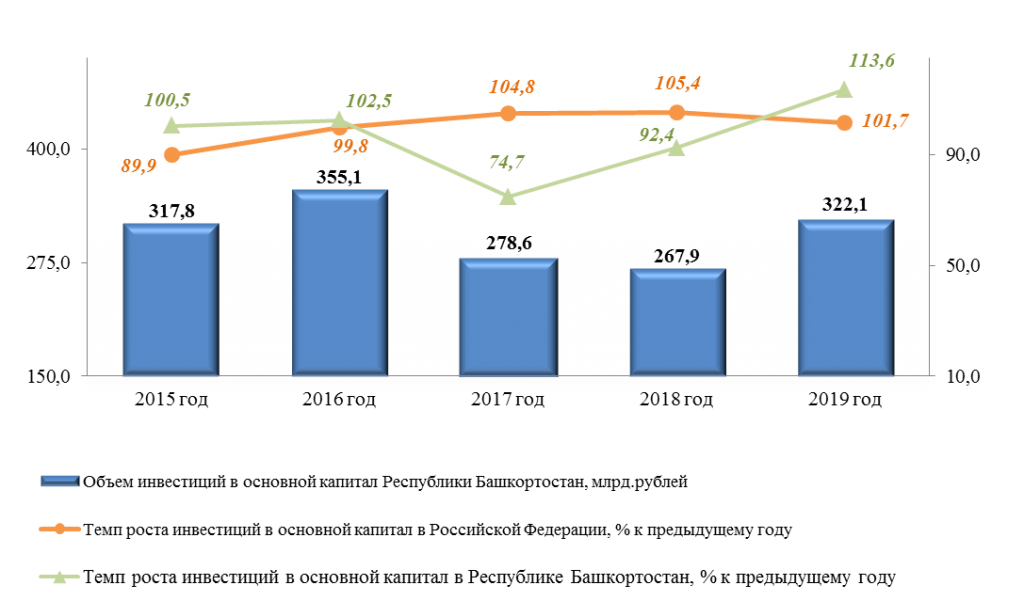 Рис. Динамика инвестиций в основной капитал Республики Башкортостан за 2015-2019 годыРеспублика Башкортостан демонстрирует положительную тенденцию инвестиционного развития с 2015 по 2016 годы, обеспечивая рост объема инвестиций в основной капитал выше среднероссийских темпов. Вместе с тем, в 2017-2018 годах активность инвестиционной деятельности сокращается. Это связано с завершением крупнейших инвестиционных проектов. По предварительным данным Территориального органа Федеральной службы государственной статистики по Республике Башкортостан в 2019 году объем инвестиций в основной капитал за счет всех источников финансирования составил 322,1 млрд. рублей, или 113,6% к уровню 2018 года. По объему инвестиций в основной капитал за счет всех источников финансирования республика занимает лидерские позиции среди субъектов Российской Федерации (14-е место) и регионов Приволжского федерального округа (2-е место). [5]Оценить эффективность вложений можно лишь совокупными показателями, по одному показателю это сделать нереально. Виды эффективности вложений:экономическая – предполагает экономику предприятия и страны;коммерческая – предполагает финансовое состояние компании;бюджетная – предполагает бюджет города, региона или государства;техническая – предполагает промышленный потенциал предприятия или государства;социальная – предполагает социальную сферу;экологическая эффективность – влияние инвестиций на внешнюю среду.Экономическая эффективность является наиболее значимым видом, так как при оценке степени доходности вложений инвесторы получают необходимую информацию и в зависимости от неё принимают решение о реализации проекта. Показатели экономической эффективности вложений подразделяются на статические и динамические. Статистические характеристики показывают прибыльность проекта в определенный выбранный момент или без учета времени. Динамические характеристики показывают изменчивость доходность комплекса мероприятий в течение определенного времени. [2]Методы оценки инвестиционной деятельности предприятия также подразделяются на статические и динамические. Статические показатели экономической эффективности проектов – это: период, в течение которого окупаются инвестиции (РР). То есть, срок возврата средств к вкладчику; коэффициент эффективности инвестиций (ARR). Представляет соотношение полученных средств по определенному инвестиционному проекту к общей сумме вложений за весь период его существования; чистые денежные поступления (netreceipts). Показывает объем вложений за время действия проекта. Для расчета этого параметра вычитают все затраты на приобретение сырья, материалов и налоговые выплаты. Вышеперечисленные показатели используют предварительной оценки доходности инвестиций. Однако, есть вероятность недостоверной оценки выгодности инвестиционного проекта. При сопоставлении нескольких объектов с идентичными статистическими данными зачастую образуются абсолютно различные угрозы, формируются разнообразные периоды существования проектов, которое отражается на их прибыльности.Динамические показатели экономической эффективности проектов – это:чистая приведенная стоимость (NPV). Речь идет о чистом приведенном доходе предприятия от реализации инвестиционного проекта за отдельно взятый период; индекс рентабельности инвестиций (PI), или то, как чистая приведенная стоимость относится к сумме первоначальных вложений в проект; внутренняя норма рентабельности инвестиций (IRR) является предельным уровнем доходности проекта. При оценке эффективности инвестиций с помощью динамических показателей, инвестор использует среднюю банковскую депозитарную ставку и средневзвешенную стоимость капитала WACC. Ставка дисконтирования по банковскому депозиту мешает реализации проектов, где уровень внутренней нормы рентабельности меньше нее, а по размеру капитала – проектов ниже доходности действующего капитала. Существуют критерии оценки эффективности инвестиций в основной капитал.Норма чистой прибыли: Нчп - норма чистой прибыли; Пч — чистая прибыль, полученная от вложений в основной капитал; И — сумма инвестиций в основной капитал. Экономическая эффективность инвестиций в основной капитал:Эи - абсолютная эффективность вложений в капитал; П – прибыль (бухгалтерская, чистая) от инвестиций в основной капитал; К — капитальные вложения (инвестиции в основной капитал); Ток — срок окупаемости инвестиций в основной капитал. Под эффективностью понимается достижение максимального результата при минимуме затрат. Для оценки результативности вложений необходимо проанализировать соотношение инвестиционного проекта и целями и интересами работающих в нём специалистов. Этот показатель может быть для каждого участника индивидуальным. Зачастую успешный инвестиционный проект неэффективен для лиц его финансирующих. Результативность собственных инвестиций любого участника формируется с учетом вложенных средств в проект и полученной прибыли при его реализации. В этом случае вычитаются расходы, налоговые отчисления, выплаты по кредитам и т. д. Сумму собственных инвестиций участника вычисляют как разницу между объемами всех вложений и сторонних средств, привлеченных для реализации проекта. [9, с. 94]Параметры оценки результативности вложений в инвестиционные проекты подразделяются на количественные и качественные. Эффективность бывает нескольких видов: - для проекта в общемНеобходим для определения привлекательности для будущих инвесторов. Используется при поиске потенциальных источников финансирования инвестиционной деятельности предприятия.- эффективность участия в проектеОпределяется его решениями технического, технологического, организационного характера и схемой финансирования. Высшее руководство имеет право самостоятельно устанавливать показатели эффективности инвестиционной деятельности предприятия. При разработке этих значений необходимо учитывать положение и интересы предприятия в данный момент.Для повышения инвестиционной деятельности необходимо аккумулировать внутренние инвестиционные процессы, а также создать условия для привлечения внешних инвесторов. Конечно, такие процессы невозможны без участия государства, которое должно проводить открытую, последовательную и понятную для всех участников инвестиционную политику, основанную на хорошо продуманной и чётко структурированной законодательной базе, исключающей несоответствия с основными международными стандартами и противоречия между законами. Наличие в достаточном объеме финансовых ресурсов, их эффективное использование, предопределяют хорошее финансовое положение предприятия, платежеспособность, финансовую устойчивость, ликвидность. В этой связи важнейшей задачей предприятий является нахождение источников увеличения собственных финансовых ресурсов и наиболее эффективное их использование в целях повышения эффективности работы предприятия в целом.ЛитератураБакиева, Г.Р. Институциональные преобразования экономики России в условиях пандемии / Г. Р. Бакиева, Т. Р. Фархутдинов. — Текст: непосредственный // Сборник статей международного научного форума «Гуманитарная миссия обществознания на пороге нового индустриального общества». Под ред. А.Н. Дегтярева, А.Р. Кузнецовой. — Уфа. — 2020. — С. 30-34.Васильева А. С. Оценка эффективности инвестиций / А. С. Васильева – Текст: электронный // Статистика и экономика: statecon.rea.ru. — 2019. — №4. — URL: https://cyberleninka.ru/article/n/otsenka-effektivnosti-investitsiy (дата обращения: 12.03.2021).Ильясова, А.А. Разработка предложений по улучшению деятельности «Ростелеком Контакт-Центр» (АО «Московский Центр Новых Технологий Телекоммуникаций») / А. А. Ильясова, А. В. Баннова, Г. Р. Бакиева. — Текст: непосредственный // Сборник статей II Всероссийской научно-практической конференции с международным участием «Актуальные вопросы машиностроения». — 2019. — С. 165-175.Леванова, Е. А. Эффективность инвестиционной деятельности организации / Е. А. Леванова, Р. З. Никандрова. — Текст: непосредственный // Вестник РУК. — 2017. — №2 (28). — С. 112-117.Министерство экономического развития и инвестиционной политики Республики Башкортостан: [сайт]. — URL: https://economy.bashkortostan.ru/activity/22211 (дата обращения: 12.03.2021.). — Текст: электронный.Перцева, А.А. Необходимость разработки инновационной стратегии предприятия / А.А. Перцева, Г.Р. Бакиева. — Текст: непосредственный // Сборник статей V Международной научно-практической конференции. — 2019. — С. 722-730.Столбов, А. В. Инвестиционная деятельность предприятия (фирм) / А. В. Столбов. — Текст: непосредственный // Молодой ученый. — 2016. — № 3 (107). — С. 629-631.Туркменова Д.И. Индекс человеческого развития как основной инструмент измерения качества жизни населения / Д.И. Туркменова, Г.Р. Бакиева. — Текст: непосредственный // Сборник статей Международной научно-практической конференции «Материалы и методы инновационных научно-практических исследований и разработок». — 2019. — С. 64-67.Штофнер Г. А. Система показателей порядок оценки эффективности инвестиционной деятельности предприятия / Г. А. Штофер. — Текст: непосредственный // Экономика строительства и природопользования. — 2019. — № 1 (70). — С. 83-96.РОЛЬ КРЕДИТА В СТАБИЛИЗАЦИИ ЭКОНОМИКИЕ. Рачкова,Башкирский государственный педагогический университет им. М. Акмуллы (г. Уфа) Научный руководитель: Бакиева Г.Р., к.э.н., доцент Аннотация. В тезисах рассмотрена роль сферы кредитования в современных условиях, охарактеризована роль Центрального Банка в реализации денежно-кредитной политики, выявлены основные проблемы и тенденции сферы кредитования в Российской Федерации, изучено влияние пандемии коронавируса на развитие сферы кредитования.Ключевые слова: Банк России,кредит, кредитование, кредитные отношения, пандемия коронавируса, финансовые ресурсы.В рыночных условиях кредиты используются для ориентации не только на финансовые ресурсы, но и на финансовые ресурсы и сбережения, государственные средства различных социальных слоев населения. Одной из важнейших целей развития рыночных отношений является банковское дело. Банки являются основой эффективного функционирования рыночных механизмов, что подтверждает актуальность темы исследования.В рыночных условиях кредиты используются для ориентации не только на финансовые ресурсы, но и на финансовые ресурсы и сбережения, государственные средства различных социальных слоев населения. Одной из важнейших целей развития рыночных отношений является банковское дело. Банки являются основой эффективного функционирования рыночных механизмов. Коммерческие банки расположены на втором уровне двухуровневой банковской системы Российской Федерации.В настоящее время кредитные ресурсы, обеспечивают хозяйственную деятельность организаций. Влияют на их развитие, увеличение объемов производства продукции, услуг, работ. Большое значение кредитных ресурсов как источника дополнительного финансирования рассматривается с точки зрения капитальных инвестиций, направленных на создание нового имущества. На этапе становления организации огромное значение имеют долгосрочные кредиты банков. Краткосрочные кредитные ресурсы позволяют организации постоянно поддерживать необходимый уровень оборотных средств, участвуя в ускорении оборачиваемости средств организации.Сегодня в экономике и экономической системе доминирует кредит в денежной форме. При заключении кредитного договора не происходит обмена товаров и денег по равной стоимости. В данном случае речь идет о временном перечислении расходов на условиях погашения по истечении определенного срока и выплаты начисленных процентов за пользование кредитом.Кредит – это предоставление каких-либо товаров и услуг, финансовых ресурсов или долговых обязательств с выплатой процентов. Кроме того, кредит является экономическим понятием стоимости и является одним из важнейших элементов денежно-товарных отношений 2, с. 12.Как экономическая категория кредит представляет собой особый вид общественных отношений, связанных с движением ценностей с условиями дальнейшего погашения. Кроме того, кредит может иметь также денежную и товарную форму.В товарной форме кредит – это временное перемещение стоимости в виде определенного продукта, определяемое общими характеристиками. На начальном этапе возникновения и развития кредита он использовался в натуральной форме (скот, крупы, семена и т. д.). С развитием обмена кредит стал использоваться в денежной форме.В настоящее время в экономике и экономической системе преобладает кредит в денежной форме.Субъектом кредитных отношений являются кредитор и заемщик.Кредитор является субъектом экономических отношений, предоставляющим кредит. На первом этапе развития кредитных отношений кредитор был узурпатором. Тогда банк стал кредитором. При передаче товаров и услуг в кредит (в рассрочку) кредитор является производителем этих товаров и услуг. Особенность этого процесса состоит в том, что кредит – это не те средства, которые высвобождаются в процессе движения капитала, а те товары, которые подлежат реализации. В любом случае кредитор является собственником предоставленных денежных средств, за перечисление которых он будет получать проценты по кредиту не на основании договора купли-продажи, а по дополнительным сделкам, позволяющим ему производить дополнительные платежи по истечении определенного срока после продажи товара покупателю 6, с. 27.Заемщик, являющийся субъектом хозяйственных отношений, получая кредит, обязан произвести возврат денежных средств за определенный срок и уплатить проценты по этому кредиту.С момента образования банков наблюдается концентрация заемщиков, банки которых являются «групповыми» кредиторами.С развитием финансовой системы кредитные отношения стали иметь возможность существовать без участия банков.Экономические отношения между кредитором и заемщиком формируются как правоотношения самостоятельных хозяйствующих субъектов, предусматривающие взаимную ответственность друг перед другом. Эти отношения основаны на взаимных экономических интересах во временной передаче ценностей. В экономической литературе выработано много различных определений понятия «кредитные отношения». Кредитные отношения – это доверие (кредит), которое кредитор (кредитор) оказывает заемщику (должнику). Эти отношения возникают в обществе между субъектами экономических отношений по поводу движения ценностей» 7, с. 80.В настоящее время границы кредитных отношений, обслуживающих все большую долю товарных потоков, значительно расширились, вытеснив традиционные товарно-валютные отношения. Кредит стал важным средством обеспечения финансово-хозяйственной деятельности.Кредитные отношения носят ротационный характер, участвуя в экономических процессах. В группу кредиторов входят в основном финансовые учреждения, среди которых основное место принадлежит банкам. Помимо банков, в кредитные отношения могут вступать и небанковские кредитные организации, такие как кредитные союзы, кооперативы, фонды взаимопомощи, ломбарды, пункты проката.В настоящее время некоторые учёные говорят о консервативности и сдержанности реализуемой в Российской Федерации денежно-кредитной политики. Данное высказывание подтверждает преемственность ежегодно утверждаемых ключевых направлений единой государственной денежной-кредитной политики, а также неточность принципов её исполнения. С данным тезисом можно согласиться, так как анализ ежегодных документов в этой области свидетельствует о том, что большая часть предыдущей документации берётся из документации предыдущих лет, меняются только некоторые выводы и цели 3, с. 34. За проведение в стране денежно-кредитной политики ответственным является Центральный банк Российской Федерации. Процесс разработки и обеспечения реализации ключевых направлений единой государственной денежной-кредитной политики при взаимодействии с Правительством Российской Федерации – это одна из законодательно закреплённых функций Банка России.Необходимо отметить тот факт, что состояние денежно-кредитной системы государства существенным образом воздействует на развитие отечественной экономики. От того, насколько грамотно разработана и реализуется денежно-кредитной политики, зависит формирование благоприятных условий для деятельности реального сектора экономики, а также общее ощущение стабильности жизни населения в государстве 5, с. 2403.В настоящее время цель проводимой Банком России денежно-кредитной политики – это сохранение ценовой стабильности, которая позволяет обеспечить устойчивость курса национальной валюты.Начало 2020 года охарактеризовалось сразу несколькими событиями, которые проверят иммунитет банковской системы России к кризисным явлениям. Пандемия коронавирусной инфекции COVID-19 создает существенный риск для роста мировой экономики и давление на стоимость ключевых экспортных товаров России. Ожидаются дальнейшего расширения мер по ограничению распространения коронавирусной инфекции и нарушение баланса спроса и предложения на нефтяном рынке. На этом фоне разрыв сделки ОПЕК+ является усугубляющим стресс-фактором для устойчивости мировой финансовой системы 8.Динамика средневзвешенных процентных ставок отображена на рис.1.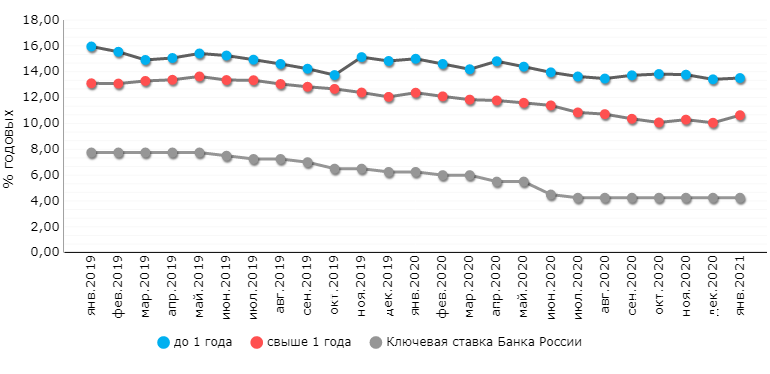 Рисунок 1 – Динамика средневзвешенных процентных ставокОсновным продуктами банковского сектора России являются кредитование и депозиты, динамику которых можно проанализировать на рисунке 2.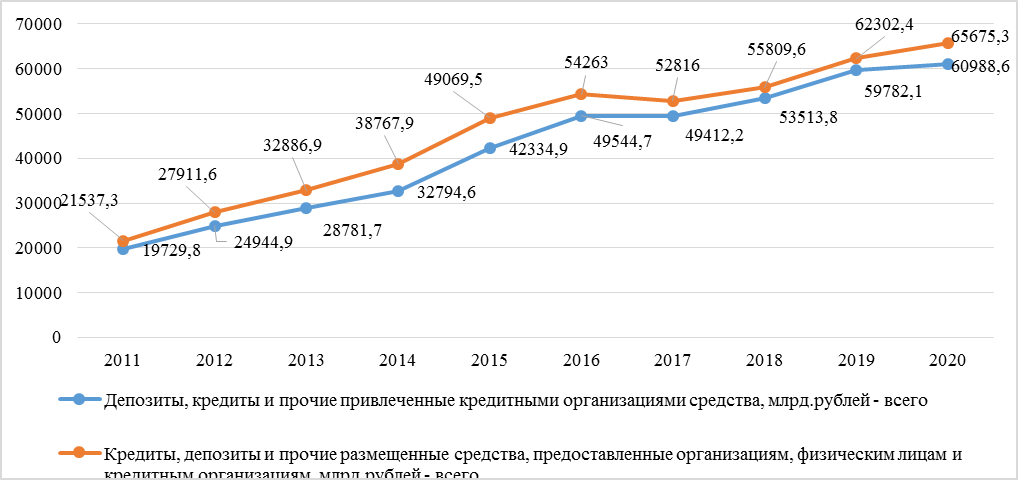 Рисунок 2 – Динамика активов, кредитов и вкладов в банковской системе России в период 2011-2020 гг.Из рисунка 2 можно сделать следующие выводы:- объем потребительского и корпоративного кредитования банками России демонстрирует рост с 21537,3 млрд рублей до 65675,3 млрд рублей;- объем вкладов на банковские депозиты со стороны населения растут с 19729,8 млрд рублей до 60988,6 млрд рублей.Как видим, за последний год не наблюдается особых колебаний процентных ставок по кредитам. Коронакризис показал, что отечественные банки за последние годы, во многом благодаря проводимой Центральным банком политики, подготовили достаточный запас для поддержания финансовой устойчивости.Еще одно последствие коронавируса – обострение атак кибер-мошенников.Так, на фоне пандемии коронавируса мошенники обещают предоставить отсрочку по кредитам, выплату компенсаций и возврат денег за авиабилеты. В конечном же счете они хотят получить данные банковских карт своих жертв.По данным ЦБ, в 2019 году 69% всех хищений средств с банковских счетов граждан проводилось с использованием социальной инженерии (психологические методы выманивания у граждан необходимых мошенникам сведений). Всего за прошлый год преступникам удалось украсть 6,42 млрд руб. 1.Для получения данных банковской карты мошенники также рассылают фишинговые письма со ссылками на поддельные или зараженные вирусом сайты. Необходимо отметить тот факт, что тема вируса может эксплуатироваться злоумышленниками на всем протяжении пандемии, при этом могут появиться новые приемы социнженерии.В целом, по нашему мнению, на развитие отрасли в 2020 году будет оказывать наибольшее влияние пандемия коронавируса. Кроме того, банковский сектор может столкнуться с ухудшением качества кредитных портфелей как корпоративных, так и розничных заемщиков. Формирование дополнительных резервов приведет к снижению запаса по капиталу. Тем не менее, на текущий момент благодаря внедрению буферов капитала в соответствии с Базелем III, банковский сектор значительно лучше защищен, чем в предыдущие кризисы. Тем не менее, отдельные игроки, демонстрирующие продолжительное время слабый запас капитал, окажутся в зоне повышенного риска вследствие сокращения генерации капитала.Сейчас Банк России проводит мягкую денежно-кредитную политику для поддержки потребительского спроса и деловой активности. Решение по ключевой ставке основывается на всестороннем анализе актуальной информации и прогнозе основных экономических показателей. При этом Банк России учитывает, как общероссийские тенденции, так и ситуацию в регионах. Проблема кредитования затрагивает всех сторонников процесса, нельзя сказать, что одна из сторон не делит вопрос на участников и испытывает трудности 4, с. 28.Говоря о кредиторах в виде банков, он сталкивается со многими общими трудностями:1. Невозврат кредита – часто это означает невозможность произвести платежи, в результате банального просчета заемщика в способности погасить долг, увеличение процентов по просрочке.2. Получение информации о заемщике-банк обращается в бюро кредитных историй (БКИ), которое собирает, обрабатывает, хранит и предоставляет информацию, связанную с кредитной историей заемщика.3. Банк имеет возможность получить необходимую и наиболее важную правильную информацию о заемщике, но, как правило, возникает конфликт интересов: без предоставления информации о клиенте невозможно получить другую информацию. Также часто бывает так, что кредиторы не позволяют банкам предоставлять информацию о себе, поскольку кредитная история-дело добровольное.4. Одной из главных трудностей, которая касается как заемщика, так и кредитора, является очень длительный срок рассмотрения кредитной заявки.5. Проблема кредитования малого и среднего предпринимательства. Участники российского банковского рынка крайне неохотно занимаются кредитованием малого и среднего бизнеса, так как это считается рискованным. Многие из программ финансирования, которые начали появляться в последнее время, не фокусируются на начальных этапах формирования организации. В большинстве случаев компания должна существовать какое-то время, чтобы получить финансирование. Кроме того, большинство банков настаивают на том, что организация должна иметь расчетный счет в этом банке, объясняя это тем, что тогда банк увидит движение счета, что докажет надежность организации. Конечно, это сильно ограничивает возможности для развития малого бизнеса 9].Если говорить о сложностях при попытке взять кредит на развитие вашей компании, то есть много особенностей, которые связаны с процессом кредитования малого и среднего бизнеса. К ним относятся неполные и недостоверные сведения, представляемые организацией банкам-кредиторам о своей хозяйственной деятельности. Еще одним особым моментом является довольно длительное рассмотрение заявки, ведь в большинстве случаев кредит нужен для ведения бизнеса в кратчайшие сроки.Это лишь малая часть проблем, которая возникает у тех, кто дает и получает кредиты, и часто одна и та же проблема пересекается с одной стороны и с другой.Таким образом, можно сделать вывод, что на современном этапе уровень, достигнутый в результате изучения и анализа вопросов, связанных с разрешением кредитных отношений в Российской Федерации, является недостаточным, что вызывает ошибки, создает неэффективность в использовании и привлечении международных кредитов, а также может привести к привлечению иностранных финансовых активов.Литература1. Банк России : официальный сайт. – URL: http://cbr.ru/ (дата обращения: 22.03.2021). – Текст: электронный.2. Белозеров, С. А. Банковское дело: учебник / С. А. Белозеров.  Москва: Проспект, 2018.  185 с. – Текст: непосредственный.3. Вукович, Г. Г. Особенности реализации денежно-кредитной политики Российской Федерации / Г. Г. Вукович, В. Э. Сулейманова. – Текст: непосредственный // Общество: политика, экономика, право. – 2019. – №1. – С.34-37.4. Гловнин, М. Ю. Денежно-кредитная политика России в условиях глобализации / М. Ю. Гловнин. – Москва: Институт экономики РАН, 2018. – 44 с. – Текст: непосредственный.5. Каирова, Ф. А. Особенности денежно-кредитной политики России на современном этапе / Ф. А. Каирова, Д. А. Гоконаева. – Текст: непосредственный // Фундаментальные исследования. – 2018. – № 12 (часть 11). – С. 2403-2407.6. Макаров, И. С. Стратегическое и тактическое управление кредитными рисками по связанным заемщикам / И. С. Макаров. – Текст: непосредственный // Банковские услуги. – 2018. – № 6. – С. 27-29.7. Никонова, И. А. Банковское кредитование / И. А. Никонова. – Москва: Альпина Паблишер, 2017. – 425 с. – Текст: непосредственный.8. Прогноз банковского сектора на 2020 год: Весеннее обострение. – Текст: электронный. – URL: https://www.raexpert.ru/researches/banks/bank_sector_forecast2020/ (дата обращения: 22.03.2021).9. Хабенко Е.Д. Финансовые инструменты и частное инвестирование в развитие региональной экономики / Е.Д. Хабенко, Г.Р. Бакиева. – Текст: непосредственный // Новые контуры социальной реальности : материалы Всероссийской научно-практической конференции. – 2019. – С. 278-282.К ВОПРОСУ О РАЗВИТИИ СФЕРЫ КРЕДИТОВАНИЯ РОССИЙСКОЙ ФЕДЕРАЦИИ В СОВРЕМЕННЫХ УСЛОВИЯХЕ. Рачкова,Башкирский государственный педагогический университет им. М. Акмуллы (г. Уфа)Научный руководитель: Г.Р. Бакиева, к.э.н., доцент Аннотация. В тезисах рассмотрена роль сферы кредитования в современных условиях, охарактеризована роль Центрального Банка в реализации денежно-кредитной политики, выявлены основные проблемы и тенденции сферы кредитования в Российской Федерации, изучено влияние пандемии коронавируса на развитие сферы кредитования.Ключевые слова: Банк России, кредит, кредитование, пандемия коронавируса, кредитные отношения, финансовые ресурсы.В рыночных условиях кредиты используются для ориентации не только на финансовые ресурсы, но и на финансовые ресурсы и сбережения, государственные средства различных социальных слоев населения. Одной из важнейших целей развития рыночных отношений является банковское дело. Банки являются основой эффективного функционирования рыночных механизмов, что подтверждает актуальность темы исследования.В рыночных условиях кредиты используются для ориентации не только на финансовые ресурсы, но и на финансовые ресурсы и сбережения, государственные средства различных социальных слоев населения. Одной из важнейших целей развития рыночных отношений является банковское дело. Банки являются основой эффективного функционирования рыночных механизмов. Коммерческие банки расположены на втором уровне двухуровневой банковской системы Российской Федерации.В настоящее время кредитные ресурсы, обеспечивают хозяйственную деятельность организаций. Влияют на их развитие, увеличение объемов производства продукции, услуг, работ. Большое значение кредитных ресурсов как источника дополнительного финансирования рассматривается с точки зрения капитальных инвестиций, направленных на создание нового имущества. На этапе становления организации огромное значение имеют долгосрочные кредиты банков. Краткосрочные кредитные ресурсы позволяют организации постоянно поддерживать необходимый уровень оборотных средств, участвуя в ускорении оборачиваемости средств организации.Сегодня в экономике и экономической системе доминирует кредит в денежной форме. При заключении кредитного договора не происходит обмена товаров и денег по равной стоимости. В данном случае речь идет о временном перечислении расходов на условиях погашения по истечении определенного срока и выплаты начисленных процентов за пользование кредитом.Кредит – это предоставление каких-либо товаров и услуг, финансовых ресурсов или долговых обязательств с выплатой процентов. Кроме того, кредит является экономическим понятием стоимости и является одним из важнейших элементов денежно-товарных отношений 2, с. 12.Как экономическая категория кредит представляет собой особый вид общественных отношений, связанных с движением ценностей с условиями дальнейшего погашения. Кроме того, кредит может иметь также денежную и товарную форму.В товарной форме кредит – это временное перемещение стоимости в виде определенного продукта, определяемое общими характеристиками. На начальном этапе возникновения и развития кредита он использовался в натуральной форме (скот, крупы, семена и т. д.). С развитием обмена кредит стал использоваться в денежной форме.В настоящее время в экономике и экономической системе преобладает кредит в денежной форме.Субъектом кредитных отношений являются кредитор и заемщик.Кредитор является субъектом экономических отношений, предоставляющим кредит. На первом этапе развития кредитных отношений кредитор был узурпатором. Тогда банк стал кредитором. При передаче товаров и услуг в кредит (в рассрочку) кредитор является производителем этих товаров и услуг. Особенность этого процесса состоит в том, что кредит – это не те средства, которые высвобождаются в процессе движения капитала, а те товары, которые подлежат реализации. В любом случае кредитор является собственником предоставленных денежных средств, за перечисление которых он будет получать проценты по кредиту не на основании договора купли-продажи, а по дополнительным сделкам, позволяющим ему производить дополнительные платежи по истечении определенного срока после продажи товара покупателю 6, с. 27.Заемщик, являющийся субъектом хозяйственных отношений, получая кредит, обязан произвести возврат денежных средств за определенный срок и уплатить проценты по этому кредиту.С момента образования банков наблюдается концентрация заемщиков, банки которых являются «групповыми» кредиторами.С развитием финансовой системы кредитные отношения стали иметь возможность существовать без участия банков.Экономические отношения между кредитором и заемщиком формируются как правоотношения самостоятельных хозяйствующих субъектов, предусматривающие взаимную ответственность друг перед другом. Эти отношения основаны на взаимных экономических интересах во временной передаче ценностей. В экономической литературе выработано много различных определений понятия «кредитные отношения». Кредитные отношения – это доверие (кредит), которое кредитор (кредитор) оказывает заемщику (должнику). Эти отношения возникают в обществе между субъектами экономических отношений по поводу движения ценностей» 7, с. 80.В настоящее время границы кредитных отношений, обслуживающих все большую долю товарных потоков, значительно расширились, вытеснив традиционные товарно-валютные отношения. Кредит стал важным средством обеспечения финансово-хозяйственной деятельности.Кредитные отношения носят ротационный характер, участвуя в экономических процессах. В группу кредиторов входят в основном финансовые учреждения, среди которых основное место принадлежит банкам. Помимо банков, в кредитные отношения могут вступать и небанковские кредитные организации, такие как кредитные союзы, кооперативы, фонды взаимопомощи, ломбарды, пункты проката.В настоящее время некоторые учёные говорят о консервативности и сдержанности реализуемой в Российской Федерации денежно-кредитной политики. Данное высказывание подтверждает преемственность ежегодно утверждаемых ключевых направлений единой государственной денежной-кредитной политики, а также неточность принципов её исполнения. С данным тезисом можно согласиться, так как анализ ежегодных документов в этой области свидетельствует о том, что большая часть предыдущей документации берётся из документации предыдущих лет, меняются только некоторые выводы и цели 3, с. 34. За проведение в стране денежно-кредитной политики ответственным является Центральный банк Российской Федерации. Процесс разработки и обеспечения реализации ключевых направлений единой государственной денежной-кредитной политики при взаимодействии с Правительством Российской Федерации – это одна из законодательно закреплённых функций Банка России.Необходимо отметить тот факт, что состояние денежно-кредитной системы государства существенным образом воздействует на развитие отечественной экономики. От того, насколько грамотно разработана и реализуется денежно-кредитной политики, зависит формирование благоприятных условий для деятельности реального сектора экономики, а также общее ощущение стабильности жизни населения в государстве 5, с. 2403.В настоящее время цель проводимой Банком России денежно-кредитной политики – это сохранение ценовой стабильности, которая позволяет обеспечить устойчивость курса национальной валюты.Начало 2020 года охарактеризовалось сразу несколькими событиями, которые проверят иммунитет банковской системы России к кризисным явлениям. Пандемия коронавирусной инфекции COVID-19 создает существенный риск для роста мировой экономики и давление на стоимость ключевых экспортных товаров России. Ожидаются дальнейшего расширения мер по ограничению распространения коронавирусной инфекции и нарушение баланса спроса и предложения на нефтяном рынке. На этом фоне разрыв сделки ОПЕК+ является усугубляющим стресс-фактором для устойчивости мировой финансовой системы 8.Динамика средневзвешенных процентных ставок отображена на рис.1.Рисунок 1 – Динамика средневзвешенных процентных ставокОсновным продуктами банковского сектора России являются кредитование и депозиты, динамику которых можно проанализировать на рисунке 2.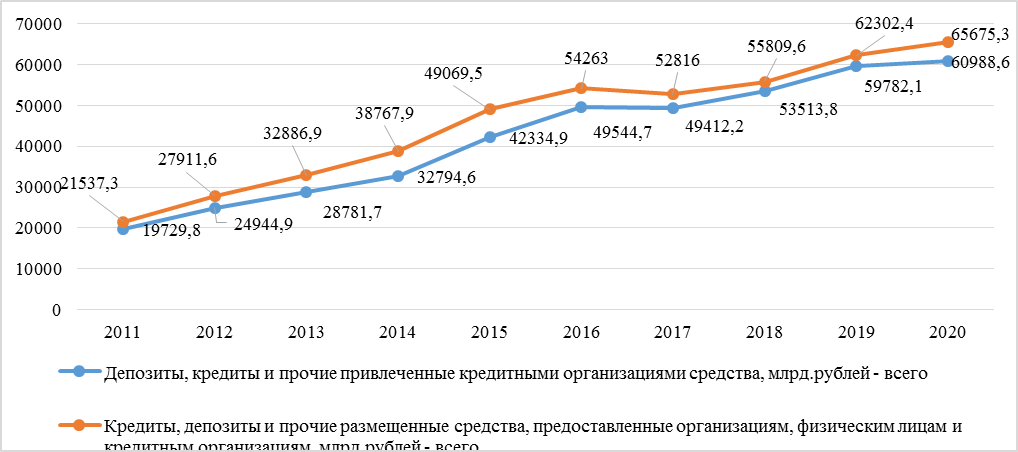 Рисунок 2 – Динамика активов, кредитов и вкладов в банковской системе России в период 2011-2020 гг.Из рисунка 2 можно сделать следующие выводы:- объем потребительского и корпоративного кредитования банками России демонстрирует рост с 21537,3 млрд рублей до 65675,3 млрд рублей;- объем вкладов на банковские депозиты со стороны населения растут с 19729,8 млрд рублей до 60988,6 млрд рублей.Как видим, за последний год не наблюдается особых колебаний процентных ставок по кредитам. Коронакризис показал, что отечественные банки за последние годы, во многом благодаря проводимой Центральным банком политики, подготовили достаточный запас для поддержания финансовой устойчивости.Еще одно последствие коронавируса – обострение атак кибер-мошенников.Так, на фоне пандемии коронавируса мошенники обещают предоставить отсрочку по кредитам, выплату компенсаций и возврат денег за авиабилеты. В конечном же счете они хотят получить данные банковских карт своих жертв.По данным ЦБ, в 2019 году 69% всех хищений средств с банковских счетов граждан проводилось с использованием социальной инженерии (психологические методы выманивания у граждан необходимых мошенникам сведений). Всего за прошлый год преступникам удалось украсть 6,42 млрд руб. 1.Для получения данных банковской карты мошенники также рассылают фишинговые письма со ссылками на поддельные или зараженные вирусом сайты. Необходимо отметить тот факт, что тема вируса может эксплуатироваться злоумышленниками на всем протяжении пандемии, при этом могут появиться новые приемы социнженерии.В целом, по нашему мнению, на развитие отрасли в 2020 году будет оказывать наибольшее влияние пандемия коронавируса. Кроме того, банковский сектор может столкнуться с ухудшением качества кредитных портфелей как корпоративных, так и розничных заемщиков. Формирование дополнительных резервов приведет к снижению запаса по капиталу. Тем не менее, на текущий момент благодаря внедрению буферов капитала в соответствии с Базелем III, банковский сектор значительно лучше защищен, чем в предыдущие кризисы. Тем не менее, отдельные игроки, демонстрирующие продолжительное время слабый запас капитал, окажутся в зоне повышенного риска вследствие сокращения генерации капитала.Сейчас Банк России проводит мягкую денежно-кредитную политику для поддержки потребительского спроса и деловой активности. Решение по ключевой ставке основывается на всестороннем анализе актуальной информации и прогнозе основных экономических показателей. При этом Банк России учитывает, как общероссийские тенденции, так и ситуацию в регионах. Проблема кредитования затрагивает всех сторонников процесса, нельзя сказать, что одна из сторон не делит вопрос на участников и испытывает трудности 4, с. 28.Говоря о кредиторах в виде банков, он сталкивается со многими общими трудностями:1. Невозврат кредита – часто это означает невозможность произвести платежи, в результате банального просчета заемщика в способности погасить долг, увеличение процентов по просрочке.2. Получение информации о заемщике-банк обращается в бюро кредитных историй (БКИ), которое собирает, обрабатывает, хранит и предоставляет информацию, связанную с кредитной историей заемщика.3. Банк имеет возможность получить необходимую и наиболее важную правильную информацию о заемщике, но, как правило, возникает конфликт интересов: без предоставления информации о клиенте невозможно получить другую информацию. Также часто бывает так, что кредиторы не позволяют банкам предоставлять информацию о себе, поскольку кредитная история-дело добровольное.4. Одной из главных трудностей, которая касается как заемщика, так и кредитора, является очень длительный срок рассмотрения кредитной заявки.5. Проблема кредитования малого и среднего предпринимательства. Участники российского банковского рынка крайне неохотно занимаются кредитованием малого и среднего бизнеса, так как это считается рискованным. Многие из программ финансирования, которые начали появляться в последнее время, не фокусируются на начальных этапах формирования организации. В большинстве случаев компания должна существовать какое-то время, чтобы получить финансирование. Кроме того, большинство банков настаивают на том, что организация должна иметь расчетный счет в этом банке, объясняя это тем, что тогда банк увидит движение счета, что докажет надежность организации. Конечно, это сильно ограничивает возможности для развития малого бизнеса.Если говорить о сложностях при попытке взять кредит на развитие вашей компании, то есть много особенностей, которые связаны с процессом кредитования малого и среднего бизнеса. К ним относятся неполные и недостоверные сведения, представляемые организацией банкам-кредиторам о своей хозяйственной деятельности. Еще одним особым моментом является довольно длительное рассмотрение заявки, ведь в большинстве случаев кредит нужен для ведения бизнеса в кратчайшие сроки.Это лишь малая часть проблем, которая возникает у тех, кто дает и получает кредиты, и часто одна и та же проблема пересекается с одной стороны и с другой.Таким образом, можно сделать вывод, что на современном этапе уровень, достигнутый в результате изучения и анализа вопросов, связанных с разрешением кредитных отношений в Российской Федерации, является недостаточным, что вызывает ошибки, создает неэффективность в использовании и привлечении международных кредитов, а также может привести к привлечению иностранных финансовых активов.Литература1. Банк России : официальный сайт. – URL: http://cbr.ru/ (дата обращения: 22.03.2021). – Текст: электронный.2. Белозеров, С. А. Банковское дело: учебник / С. А. Белозеров. – Москва: Проспект, 2018. – 185 с. – Текст: непосредственный.3. Вукович, Г. Г. Особенности реализации денежно-кредитной политики Российской Федерации / Г. Г. Вукович, В. Э. Сулейманова. – Текст: непосредственный // Общество: политика, экономика, право. – 2019. – №1. – С.34-37.4. Гловнин, М. Ю. Денежно-кредитная политика России в условиях глобализации / М. Ю. Гловнин. – Москва: Институт экономики РАН, 2018. – 44 с. – Текст: непосредственный.5. Каирова, Ф. А. Особенности денежно-кредитной политики России на современном этапе / Ф. А. Каирова, Д. А. Гоконаева. – Текст: непосредственный // Фундаментальные исследования. – 2018. – № 12 (часть 11). – С. 2403-2407.6. Макаров, И. С. Стратегическое и тактическое управление кредитными рисками по связанным заемщикам / И. С. Макаров. – Текст: непосредственный // Банковские услуги. – 2018. – № 6. – С. 27-29.7. Никонова, И. А. Банковское кредитование / И. А. Никонова. – Москва: Альпина Паблишер, 2017. – 425 с. – Текст: непосредственный.8. Прогноз банковского сектора на 2020 год: Весеннее обострение. – Текст: электронный. – URL: https://www.raexpert.ru/researches/banks/bank_sector_forecast2020/ (дата обращения: 22.03.2021).ИНТЕЛЛЕКТУАЛЬНЫЕ ПРАВА НА СЕЛЕКЦИОННЫЕ ДОСТИЖЕНИЯЕ. Рыжова, Башкирский государственный педагогический университет им. М. Акмуллы Научный руководитель: О.А. Гафиатуллина, доцент, кандидат философских наукАннотация. В тезисах рассматривается нормативно-правовая база, которая регулирует интеллектуальные права на селекционные достижения. Описаны федеральные законодательства, такие как: Конституция РФ, Гражданский кодекс РФ, Кодекс Российской Федерации об административных правонарушениях, Уголовный кодекс РФ и т.д. Ключевые слова: Гражданский кодекс РФ, интеллектуальная собственной, Конституция РФ, правовое регулирование, селекционные достижения, Уголовный кодекс РФ.Селекция - это эволюция растений и животных, направляемая волей человека, это своего рода нововведение в сфере воспроизводства живой природы. Познакомившись с живой материей, у человека появляется все больше возможностей целенаправленно влиять на развитие животных и растений в нужном ему направлении.В этом роде творческую деятельность селекционера и изобретателя можно считать аналогичной. Для достижения результата, селекционер, также, как и изобретатель инициативно принимает участие в ходе модификации объекта и устремляет его в нужное русло. Отличительной чертой селекционеров и изобретателей, является то, что вторые работают с неодушевленными предметами, а первые с естественными системами. Специфика темы отражается как на методах работы по творению новых видов растений и пород животных, так и на формах социального признания их результатов.Подавляющее большинство стран, среди которых Россия рассматривают селекционные достижения как объекты интеллектуальной собственности, в которых правовые режимы изобретателей и селекционеров не совпадают, и, невзирая на множество важных отличий, вызванных «живой природой» селекционных достижений, их охрана по сути одинакова. На данный момент, выводятся и выращиваются достаточно значительное число новых сортов растений и пород животных. Следовательно, такое разнообразие дает возможность понять, что на планете могут существовать непонятные и неизвестные нам виды.Экономической базой существования и развития на протяжении многих веков можно считать растениеводство, и высокую земледельческую культуру. Вопрос селекционных достижений является крайне важным как с экономической, так и с политической точки зрения, ведь проблему с питанием и иными экономическими вопросами удалось решить благодаря вкладу селекционеров.Правовая база - основа благополучного функционирования субъектов интеллектуальной деятельности. Система правового регулирования отношений, связанных с использованием и защитой результатов интеллектуальной деятельности в Российской Федерации, сложна и многогранна. «Данная система законодательства предполагает:- установление правовых основ взаимоотношений участников интеллектуальной деятельности;- гарантирование охраны и защиты результатов интеллектуальной деятельности;- развитие договорных отношений в области использования результатов интеллектуальной деятельности» [3].В последнее время в Российской Федерации динамично вырабатывается единый механизм правового регулирования результатов интеллектуальной деятельности, существенной частью которого является нормативно-правовая база. В разных нормативных актах имеются нормы данных правовых отношений. Среди них выделяют федеральные законы и подзаконные акты. К федеральному законодательству в исследуемой сфере относят Конституцию РФ, Гражданский кодекс РФ, Кодекс Российской Федерации об административных правонарушениях, Уголовный кодекс РФ, Федеральный закон от 25.12.2008 г. № 284-ФЗ «О передаче прав на единые технологии». Подзаконный уровень правового регулирования отношений в сфере интеллектуальной деятельности включает Указ Президента РФ от 22.07.1998 г. № 863 «О государственной политике по вовлечению в хозяйственный оборот результатов научно - технической деятельности и объектов интеллектуальной собственности в сфере науки и технологий», Постановление Правительства Российской Федерации от 21.03.2012 г. № 218 «О Федеральной службе по интеллектуальной собственности» [2].В соответствие с законодательством РФ правовое сопровождение итогов интеллектуальной деятельности реализовывается для всевозможных объектов. Гражданский кодекс Российской Федерации, в частности глава 73, устанавливает нормы правового регулирования права на селекционное достижение.Наряду с Гражданским кодексом РФ источниками правового регулирования селекционных достижений являются следующие нормативно-правовые акты: Федеральный закон от 17 декабря 1997 г. N 149-ФЗ «О семеноводстве»; Федеральный закон от 3 августа 1995 г. № 123-Ф3 «О племенном животноводстве»; Федеральный закон от 5 июля 1996 г. № 86-ФЗ «О государственном регулировании в области генно-инженерной деятельности»; Постановление Правительства РФ от 14 сентября 2009 г. № 735 «Об утверждении Положения о патентных и иных пошлинах за совершение юридически значимых действий, связанных с патентом на селекционное достижение, с государственной регистрацией перехода исключительного права на селекционное достижение к другим лицам и договоров о распоряжении этим правом»; Постановление Правительства РФ от 30 апреля 2009 г. № 384 «Об утверждении Правил государственной регистрации договоров о распоряжении исключительным правом на селекционное достижение и перехода такого права без договора»; Постановление Правительства РФ от 4 октября 2007 г. № 643 «Об утверждении перечня родов и видов растений, в отношении которых использование растительного материала не является нарушением исключительного права на селекционное достижение в соответствии со статьей 1422 Гражданского кодекса Российской Федерации»; Приказ Министерства сельского хозяйства РФ от 31 октября 2007 г. № 559 «Об утверждении Правил рассмотрения и разрешения споров по защите нарушенных интеллектуальных прав на селекционные достижения».Согласно статьям 1225 и 1412 Гражданского кодекса Российской Федерации селекционные достижения исчисляются среди охраняемых результатов интеллектуальной деятельности и включает сорта растений и породы животных.«Регистрация селекционных достижений в Государственном реестре селекционных достижений наделяет правом на признание и охрану селекционных достижений, а также выдается патент Федеральным органом исполнительной власти. Исключительное право и авторство на селекционные достижения, его приоритет свидетельствуются патентом. Совокупность значительных характеристик, которые вписаны в описании селекционных достижений устанавливает объем защиты прав интеллектуальной собственности, предоставляемой патентом» [1].Представляя этот контекст, гл. 73 ГК РФ дублирует наименование федерального органа исполнительной власти в сфере селекции и исполнительного органа, осуществляющего правовое регулирование в сфере сельского хозяйства, поскольку эти функции возложены на Минсельхоз РФ.  «Статьи 1410 и 1411 Гражданского кодекса включают нормы, устанавливающие позицию автора и соавтора селекционного достижения. Первый абзац статьи 1411 гласит, что соавторами признаются граждане, коллективное творчество которых сформировало, обучило или выявило селекционное достижение» [2]. Следовательно, частным случаем авторства можно считать, когда соавторы совместно выполняют работу нескольких человек, чтобы достичь селекционного достижения. Стержневыми суждениями при установлении соавторства являются «сотрудничество» и «творческая работа», которые включают в себя термины «совместная творческая работа». Данные понятия не установлены в Гражданском кодексе и иных нормативных актах. «Косвенные признаки отсутствия творческого характера работы соавторов представлены в общих положениях части четвертой Гражданского кодекса Российской Федерации. Таким образом, согласно пункту 2 пункта 1 статьи 1228 Гражданского кодекса Российской Федерации, граждане, не внесшие личного созидательного вклада в создание такого результата, не признаются авторами результата интеллектуальной деятельности. Положениями 2 и 3 указанной статьи определены полномочия соавторов по использованию селекционных достижений. Таким образом, предусмотрено, что каждый из соавторов вправе использовать селекционное достижение по своему усмотрению, если соглашением между ними не предусмотрено иное. Статья 1411 устанавливает временную норму для осуществления права на получение патента на селекционное достижение, которое авторы осуществляют совместно. Это правило может привести к спорам между соавторами. Кроме того, соавторам не предоставляется право на получение патента. Статья 1420 устанавливает правило, согласно которому только автор имеет право на получение патента» [5].Правовая охрана селекционных достижений и иных интеллектуальных достижений различается по многим аспектам. Особыми условиями защиты селекционных достижений является их специфика как защитного объекта, который является биологическим объектом, подверженным как влиянию человека, так и природным воздействиям.«Отдельные положения о защите интеллектуальных прав авторов селекционных достижений содержатся в статьях 1446 и 1447 Гражданского кодекса Российской Федерации. Статья 1446 содержит перечень действий, нарушающих права автора необязательного достижения или другого патентообладателя. Эти виды деятельности включают производство и воспроизведение; достижение селекционных условий для дальнейшего размножения; предложения о продаже; сбыт и другие способы введения в гражданский оборот; вывоз с территории и ввоз на территорию РФ; хранилище для вышеуказанных целей. Нормы статьи 1447 Гражданского кодекса Российской Федерации представляют собой один из способов защиты исключительного права на селекционные достижения, то есть публикацию решения суда о нарушении исключительного права на селекционные достижения» [5]. Утверждается, что автор селекционного достижения или другой патентообладатель имеет право потребовать, чтобы решение суда о незаконном использовании селекционного достижения или любом другом нарушении его прав было опубликовано в официальном бюллетене Федеральной исполнительной власти по селекции.На основании вышеизложенного можно сделать вывод, что анализ В тезисах показывает, правовое обеспечение вопроса о правах на селекционные достижения в Российской Федерации недостаточно полно и требует внесения пояснительных изменений и принятия отдельных нормативных правовых актов, регулирующих отношения между правами интеллектуальной собственности.ЛитератураАлексеев, Г. В. Основы защиты интеллектуальной собственности: учебное пособие / Г. В. Алексеева, М. И Боровков, М. И. Дмитриченко, А. А. Тыртышный – Санкт-Петербург : Интермедия, 2016. – 267 с. – Текст: непосредственный.Гражданский кодекс Российской Федерации (часть четвертая) от 18.12.2006 № 230-Ф3 : [принят Государственной Думой 24 ноября 2006 года : одобрен Советом Федерации 8 декабря 2006 года]. – Текст : электронный. – URL: http://pravo.gov.ru/proxy/ips/?docbody=&nd=102110716 (дата обращения: 14.03.2021).Бирюков, А. А. Право интеллектуальной собственности: просто о сложном: учебное пособие / А. А. Бирюков. – Москва: Проспект, 2017. – 144 с. – Текст: непосредственный.Борисов, А. Б. Комментарий к Гражданскому кодексу Российской Федерации, части первой, части второй, части третьей, части четвертой. Постатейный. С постатейными материалами и практическими разъяснениями / А. Б. Борисов. – Москва: Книжный мир, 2017. – 202 с. – Текст: непосредственный.Об утверждении Правил рассмотрения и разрешения споров по защите нарушенных интеллектуальных прав на селекционные достижения : Приказ Министерства сельского хозяйства РФ от 31.10.2007 г. № 559 // Бюллетень нормативных актов федеральных органов исполнительной власти. – 2008. – № 5. – Текст : непосредственный.СУЩНОСТЬ СОВРЕМЕННОГО РОССИЙСКОГО ПРАВАА. Скрыльникова,ОЧУВО «Международный инновационный университет» (г. Красноярск)Научный руководитель: Т.А.Далгалы, кандидат юридических наукАннотация. В тезисах рассматриваются актуальные вопросы, определяющие сущность современного российского права, также изучаются понятия: «право», «закон», «мораль» и другие. Сложившаяся современная российская правовая система является важнейшим социальным институтом, регулирующим взаимоотношения между людьми и целыми странами. Ключевые слова: закон, мораль, нравственность, право. Актуальность выбранной темы обуславливается, важнейшей ролью права в системе современного демократического государства, которое выполняет самые разнообразные функции в целях оказания правового воздействия на регулируемые общественные отношения. Правовое государство характеризуется реализацией принципа верховенства закона. Государство может быть и не правовым, однако это не означает, что в нем не действуют нормы права, поскольку без правового регулирования общественных отношений не может быть самого государства. Право возникло одновременно с государством. Другое дело, что в не правовом государстве в основу регулирования правоотношений положены методы запретов и принуждений, права личности ограничиваются или не соблюдаются, отсутствует всякая иная идеология, противная идеалам правящей власти и т.д. Такое государство может существовать, но оно не может эффективно развиваться, в обществе отсутствует социальная справедливость, государство подвержено различным внутренним конфликтам и противоречиям. Сущность современного российского права демонстрирует прогрессивный естественно-позитивный характер и обнаруживается через применение интегративного подхода, позволяющего праву в сущностном измерении сохранять ярко выраженный гуманистический облик и выступать в качестве органически целостного социального явления.Современное российское общество может быть очерчено историческими и правовыми рамками. На данном этапе обществу присущ переходный характер: осуществляется процесс переоценки ценностей, приводя к замене одних норм другими. Динамичен процесс социальных преобразований всех сфер жизни общества. В условиях модернизации, либерализации нашего общества сущность современного российского права ставит своей задачей утвердить определенные нравственные ценности и наметить пути достижения общественного порядка. Правовая этика на современном этапе социально ориентирована и стремится в сфере научной рефлексии отражать реальные процессы общества, что способствует прогнозированию нравственной жизни. Как известно, право представляет собой логическую абстракцию, поскольку оно не существует в чистом виде и не может быть представлено какими-либо сущностно-вещными эквивалентами (цвет, форма, вид и т.п.). О том, что в нашем государстве существует право, узнаем из нормативно-правовой базы, порождаемой законодателем и доводимой до нашего сведения, т.е. до сведения исполнителя. Право должно обеспечивать равновесие двух нравственных интересов: личной свободы и общего блага.Право должно соответствовать нравственным критериям и интересам как общественных интересов, так и каждого члена общества. Только в этом случае, право будет достигать своей цели – регулирования общественных отношений. При этом, основное предназначение права заключается в поддержании справедливости, обеспечении законности и правопорядка в обществе.Вопрос о понимании сущности и правовой природы права является одним из самых обсуждаемых и дискуссионных в научной литературе.Право – один из важнейших инструментов управления поведением людей. Закрепляя, регулируя и охраняя отношения в обществе, право играет активную, творческую роль [4, с. 482].Право – своеобразное проявление человеческой воли и сознания. Воля, содержащаяся в праве, это сложное, подчас причудливое выражение как общих, типических интересов и потребностей людей, так и индивидуальных желаний и устремлений тех или иных лиц. При этом, содержащаяся в праве воля, имеет «государственный характер» отражаясь тем или иным способом в деятельности такого самого сложнейшего по себе института, как государство. Поэтому вокруг интерпретации волевой обусловленности идут острые идеологические, научные, политические споры. Чья воля находит закрепление в юридических нормах? Чьи интересы отражены в праве? Божественного провидения – говорят теологи. Всех людей, которые имеют общие представления о справедливости - считали деятели эпохи Просвещения. Экономически господствующего класса кому принадлежит в государстве политическая власть – утверждают марксисты. И этими точками зрения данная извечная для общего дискуссия далеко не исчерпывается [8, с. 13].Значение понятия «закон» можно найти в различных словарях. Так, к примеру «Словарь русского языка в 4-х томах» начинает слово «закон» с ошибочного определения: «Закон. – 1. Нормативный акт высшего органа государственной власти, принятый в установленном порядке и обладающий высшей юридической силой» [8, с. 14].Классически под правом понимается система общеобязательных социальных норм, охраняемых государством. С помощью права социальные силы, находящиеся у власти, регулируют поведение людей. Специфика проявления правовых норм обусловлена экономическим строем общества, его социальной структурой, политическими отношениями, влиянием исторических традиций, господствующей идеологией и рядом других факторов. Право определяет права, свободы и обязанности человека и гражданина. Основными функциями права являются: - организационно- функциональная - связанная с определением порядка деятельности государственных и других социальных институтов; - защитно-охранительная - связанная с установлением и реализацией правил охраны общества от различных форм проявления девиантного поведения отдельных его членов;- идеологическая - связанная с определением соответствующего поведения людей в обществе и формированием правосознания [2, с. 82].Правовая культура и право имеют весьма длительную историю, и связаны прежде всего с генезисом и развитием Западной цивилизации, где приоритет права в жизни общества – аксиома.Под нравственностью понимается особое духовное состояние человека, общества людей, которая характеризуется воздержанием от зла и злых намерений и добровольным деланием добра с чувством уважения, и чувством любви к окружающим людям, обществу, природе, Родине, Отечеству. Взаимоотношения между людьми регулируются преимущественно двумя важнейшими социальными институтами: моралью и правом.Современные процессы в обществе в существенной степени зависят именно от их доминантности (или первичности). В России мораль и право имеют свои специфические особенности, которые проявляются в следующем.Классически под моралью понимается социальный институт, выполняющий функцию регулирования взаимоотношений между людьми фактически во всех сферах общественной и личной жизни, являясь социальной необходимостью и потребностью.Мораль определяет нормативные функции поведения в обществе человека, а также аксиологические критерии: добра и зла, долга, совести, чести, достоинства, смысла жизни и другие. Она аккумулирует лучшие и оптимальные достижения в разнообразных сферах человеческих взаимоотношений и является их важным регулятором [6, с. 129].Правовая система более динамичная, правовые формы должны своевременно приспосабливаться к стремительно развивающимся общественным отношениям, прежде всего, к регулированию экономических, политических процессов, трудовых отношений, семейных, уголовных и т.д. Если научно обоснованные правовые нормы, отвечающие потребностям общественного развития, способствуют стабилизации моральных представлений, то отставание правовых норм от потребностей общественного развития, неадекватное отражение этих процессов неизбежно ведут к формированию искаженных моральных представлений о праве, законности, справедливости. Право обладает огромными возможностями воздействия на моральное состояние общества. И от «качества» правового регулирования в значительной мере зависит характер этого воздействия.В понимании историка-правоведа Б.Н. Чичерина право подчиняется «правде», которая совпадает с аристотелевской версией справедливости.Наличие «уравнивающей» и «распределяющей» правды – справедливости связано с конфликтом ценностей в сфере позитивного права, которое не может полностью реализовать гармонию, присущую естественному праву [6, с. 130].Уравнивающая справедливость (принцип равенства лиц) соединяется с ценностью свободы и выступает основание частного права. Распределяющая справедливость (принцип не равного достоинства лиц) соединяется с ценностью порядка и выступает основанием публичного права. Б.Н. Чичерин выступал за сближение ценностей свободы и порядка на путях оптимизации избирательных цензов.Согласно учёному, «право получило своё название от правды». Аксиология права полностью выводима из ценностей нравственного закона Справедливость здесь оказывается прямым продолжением свободы. Право обеспечивает не репрессивную гармонию и свободных и равных существ.Автор отмечал: «... искони понятие о правде связывалось с началом равенства. Справедливым считается то, что одинаково прилагается ко всем. Это начало вытекает из самой природы человеческой личности: все люди суть разумно – свободные существа, все созданы по образу и подобию Божьему и как таковые равны между собою. Признание этого коренного равенства составляет высшее требование правды, которая с этой точки зрения носит название правды, уравнивающей» [6, с. 130]. Б. Н. Чичерин был противником смешения права и нравственности, за их трактовку в качестве самостоятельных начал, несмотря на то, что юридический закон и закон нравственный имеет один источник – признание человеческой личности.Все эти естественно – правовые построения явно недостаточны для философии права как в онтологическом, так в методологическом отношении.Они не могут зафиксировать специфики права как отдельного и самостоятельного образования.Согласно автору, «надобно различить положительное право и естественное, право в его проявлениях и право в его источнике. Если первое установляется человеческой волею, то последнее управляет самою этою волею». Абсолютность естественного права не может быть нарушено теми обстоятельствами, что правовое развитие каждого отдельного общества в принципе не способно реализовать идею права. Таким образом, в условиях провозглашения и становления Российской Федерации в качестве демократического и правового государства первостепенное значение приобретают механизмы правового воздействия. Роль и ценность права возрастает как основного механизма регулирования общественных отношений. Согласно положениям Конституции РФ Российская Федерация - Россия есть демократическое федеративное правовое государство с республиканской формой правления (ч. 1 ст. 1), а права и свободы человека являются высшей ценностью и гарантируются государством (ст. 2) [1].В современной российской теории права общепринято отождествление источников и форм права при их изучении с формально-юридической точки зрения. Полагаем, что разграничение источника и формы права имеет относительный характер, поскольку они тесным образом связаны между собой и составляют структуру источников (форм) актуального права. Возможен переход одного способа бытия юридических норм в другой. Например, при подтверждении повторяющейся практикой правовой доктрины она приобретает значение источника права, и, наоборот, при отсутствии практики правоприменения текст закона теряет свойства источника права и становится его формой (формальный закон). Поэтому отсутствует какое-либо логическое основание для того, чтобы при обозначении всех тех явлений, которые содержат в себе нормы права в качестве регуляторов общественных отношений, применять термин «источник» или «форма» права. По нашему мнению, разумно и целесообразно придерживаться терминологии, согласно которой одновременно применяются оба понятия.На сегодняшний день в большинстве демократических и правовых государств, в основе организации политической системы которых положены принципы разделения властей и верховенства права, основным источником права выступает закон.Сложившаяся современная правовая система является важнейшим социальным институтом, регулирующим взаимоотношения между людьми и целыми странами. В то же время при всей важности права - оно не может быть иным, как инструментом управления господствующих элит. Самое из демократических государств не преодолевает «насилия власти», что постепенно переходит в противоречие с принципами более прогрессивных форм организации общественной жизни. В частности, в информационном обществе, которое идет на смену индустриальному, власть большинства преодолевается общественно необходимым регулированием взаимоотношений между людьми в интересах всех. Такие процессы не отменяют право, а вынуждают его реформировать с учетом потребностей времени. В жизни современного общества «право как реальность» является важнейшим и необходимым социальным институтом. Об этом свидетельствуют содержания Основных законов (Конституций) подавляющего большинства государств, идентифицирующих себя «правовыми государствами» [7, с. 40].Специально следует отметить, что право в индустриальном обществе фактически выполняет те же функции, которые оно выполняло в свое время и в древнеримском, являясь инструментом жесткого государственного управления и регулирования фактически всех сфер общественной жизни.ЛитератураКонституция Российской Федерации : [принята всенародным голосованием 12.12.1993 с изменениями, одобренными в ходе общероссийского голосования 01.07.2020)] // Официальный интернет-портал правовой информации. – Текст : электронный. – URL: http://www.pravo.gov.ru (дата обращения: 22.02.2021).Коновалов, А.В. К вопросу о понятии принципов права / А.В. Коновалов. – Текст: непосредственный // Lex russica. – 2018. – № 8. – С. 81-87.Кочев, В.А. Договорные источники конституционного права РФ / под ред. О.А. Кузнецовой, В.Г. Голубцова, Г.Я. Борисевич, Л.В. Боровых, Ю.В. Васильевой, С.Г. Михайлова, С.Б. Полякова, А.С. Телегина, Т.В. Шершень. – Текст: непосредственный // Пермский юридический альманах : Ежегодный научный журнал. – 2018. – № 1. – С. 84-90.Правоведение: учебник / отв. ред. Б. И. Пигунский. – 3-е изд., перераб. и доп. – Москва: Юрайт, 2011. – С.480-493. – Текст: непосредственный.Ревина, С.Н. К вопросу о функциях риска в праве / С.Н. Ревина, Е.О. Паулова. – Текст: непосредственный // Российская юстиция. – 2019. – №12. – С. 51-54.Сорокин, В.В. Понятие и сущность права в духовной культуре России: Монография / В.В. Сорокин. – Москва: Проспект, 2007. – С. 128-192. – Текст: непосредственный.Штурцев, Ю.Ю. Принципы права: уточнение понятия / Ю.Ю. Штурцев. – Текст: непосредственный // История государства и права. – 2015. – № 5. – С. 38-41.Щепачев, В.А. Конституционная концепция правового государства и проблемы ее реализации в законодательстве Российской Федерации / В.А. Щепачев. – Текст: непосредственный // Конституционное и муниципальное право. – 2020. – № 1. – С. 12-16.ПАРАДИГМЫ РАЗВИТИЯ ПРЕДПРИНИМАТЕЛЬСКИХ СПОСОБНОСТЕЙ В МАЛОМ И СРЕДНЕМ БИЗНЕСЕ Талантбек уулу Ч., Башкирский государственный педагогический университетим.М.Акмуллы, (г. Уфа)Научный руководитель: Л.Н.Баянова, к.э.н., доцент.Аннотация. В тезисах охарактеризованы особенности и современные подходы для изучения предпринимательства и выявлены основные тенденции развития.Ключевые слова: адаптация, консенсус, мотивация, предпринимательство, реинжениринг. Реалии и тенденции развития бизнеса на сегодняшний день требуют анализа и оценки экономической системы. Пандемия коронавирусной инфекции выводит с рынка менее адаптированных и устойчивых представителей ниши, в связи с этим зачастую многие предприятия «находятся на уровне выживания». Именно наличие предпринимательских способностей и трансформация теоретических знаний в практический опыт способствовали бы развитию бизнеса, однако в нашей стране многие недооценивают влияние предпринимательских способностей каждого представителя компании на успех команды и положительный результат для организации в целом. Государство находится в активном поиске и внедрении механизмов поддержки и развития бизнеса, ключевые концепты мер поддержки были опубликованы на официальных сайтах министерства промышленности и торговли РФ от 29 марта 2020 года. Исходя из этого следует, что необходимо проанализировать и заимствовать механизмы поддержки бизнеса из зарубежных стран, перенять наиболее перспективные.На сегодняшний день существуют положительные международные практики, ориентированные на поддержку юридических и физических лиц, которые в период пандемии терпят убытки. Исходя из вышесказанного, следует выделить наиболее оптимальные приемы и применять их на практике в нашей стране. Многие люди, «хотел бы открыть свое дело», но бояться из-за снижения потока клиентов или прогнозирования невысоких доходов, по данным ВЦИОМ, 8 из 10 предпринимателей, испытывающих затруднения с ведение бизнеса, готовы закрыть свое дело в течение ближайшего полугодия [1, c.168]. Ключевыми особенностями, влияющими на поведение представителей бизнеса, являются предпринимательские способности. Развитие предпринимательских способностей и их влияние в обществе базируются на потребностях социума и необходимости формирования экономических компетенций, где существуют как объективные, так и субъективные факторы, способствующие вышеизложенному. При создании моделей для образования предпринимателей важно помнить и о субъективно-объективных факторах, потому что предпринимательские качества помогают формироваться базе знаний и влияют на практический исход знаний в качестве сформированных навыков. Можно утверждать, что вышеизложенные тенденции характерны длительное время и важны для профессиональной реализации и карьерного роста человека. В нашей стране феномен неразвитости предпринимательских способностей еще не осознан в полном объеме, что приводит к тому, что некоторые предприниматели не способны к осуществлению бизнес –идеи.Индивидуальные особенности обучающихся и их познавательные способности могут стать ключевой проблемой в профессиональном обучении, отсутствие мотивации влиять на успеваемость и иногда на девиантное поведение студента. Если обучающийся не обладает необходимой целесообразностью для выстраивания своей индивидуальной траектории обучения, тогда сложно от него добиться элементарных знаний и желания обучаться. Именно адекватная самооценка и желание обучаться важны в работе по формированию предпринимательских качеств. Бывает, что нет потребности в обучение, следовательно, обучающийся противодействует активно обучению. Не все выпускники образовательных учреждений реально подготовлены к экономической деятельности, есть некий противовес между теорией и практическим опытом. Международный опыт свидетельствует о том, что многие страны готов к нововведениям и поиску источников инвестиций, однако не всегда в условиях постковидного пространства есть возможности для реализации международных проектов и прогнозирования их успешного результата. В качестве предпринимательских способностей, как правило, понимают особый вид человеческих ресурсов, включающихся в свое содержание определенные способности, возможные для применения и эффективной реализации в производстве. Специфичность данного ресурса характеризуется тем, что необходимо в процессе производства на коммерческой основе применять все знания для создания нового продукта или услуги, оценить его востребованность и эффективность на рынке. Если риск – это ключевая черта, характеризующая деятельность, направленную на получение дохода, тогда нет гарантии на то, что получит предприниматель в качестве экономического эффекта, ведь возможен как доход, так и убыток. Рассматривая особенности преподавания дисциплины «Предпринимательство», важно выделить тот факт, что в курсе профессионального образования в учреждения СПО не всегда даются элементы антикризисного управления, что в свою очередь присуще в основном для системы обучения в ВУЗе. Однако необходимость и обоснованность вести свое дело в условиях кризиса важно и в повседневности, не каждый предприниматель готов давать объективную оценку своему предприятию. Зачастую в качестве мер для санирования нужны определенные механизмы реинжениринга, которые могли бы способствовать улучшению положения дел конкретного предприятия и сохранения его на рынке. Бизнес-консультанты утверждают о том, что иногданеграмотно выстроена маркетинговая стратегия компании, поэтому проводимая рекламная компания не способствуют повышению экономической эффективности производимого блага. Реклама должна быть систематической, интересной и производящей впечатление о благоприятном влиянии данного продукта, то есть, формировать совокупные представления об имидже организации и формировать в аудитории потребителей некие бренды и расширять их распространенность на рынке. Лишь в случае, когда достигли некой устойчивости и заняли позиции, превышающие точку безубыточности в несколько раз, тогда лишь возможно расширение ассортимента продукции или дифференциация производства из другого ракурса. Рассматривая возможности компании для реинжениринга, должны быть весомые основания и прогнозно-аналитическая оценка независимых экспертов. Во-первых, реинжениринг важен тем компаниям, которые терпят определенные сложности и близки к уровню банкротства, однако есть желание сохранить организацию на рынке и требуются меры по поддержанию и улучшению положения дел. Согласно мнению большинства бизнес-экспертов, можно сохранить компанию на рынке, но руководство и команда должны четко выстроить стратегию «спасения» и строго придерживаться установленного алгоритма. Во-вторых, реинжениринг возможен в тех организациях, где есть затруднения, но сложности решаемы при выстраивании гибкой тактики и незамедлительном принятии эффективных мер противодействия конкурентной борьбе. В- третьих, компания успешна на рынке, длительное время востребованы производимые ими блага, но в связи с экономической ситуацией в стране необходима прогнозная оценка для сохранения векторов перспективного развития и продолжения выработанной ранее стратегии и с минимальным риском. В – четвертых, предприниматель решительно настроен против изменений, но продажи и реализация стремительно снижается, в производстве пользуются архаичным оборудованием и важно пересмотреть, и обоснованно оценить свои позиции, однако административно-управленческий персонал сетует на отсутствие финансовой возможности для поддержки инновационного развития. Современное общество в процессе образования молодежи ориентировано на личностно-ориентированный, компетентностно -ориентированный подход, цифровизацию, информатизацию, глобализацию, государственное и общественное управление образованием. Необходимость изменений и диктуется условиями экономического развития, цикличностью процессов, устареванием передаваемых знаний в силу изменений, если получаемое образование и определенные специальности лет 5 назад популярны, не значит, что это будет востребовано к концу выпуска данных специалистов. Образование, ставшее в позиции «услуги» взаимосвязано с потребностями в его получении. Получение образование и мотивация среди предпринимателей не всегда ярко выражено, особенно касается тех. Кто в начале нулевых начинал свою карьеру, в силу воспитательного характера подобные взгляды прививаются и тем лицам, которые сейчас будут уже выпускниками школы и не заинтересованы в получении востребованного диплома, вновь и вновь приходят к роскоши образования. Ресурс для развития и совершенствования, конечно же – ученье, без отсутствия компетенций и их регулярного совершенствования, мощного багажа в качестве ресурса для драйверов развития, оценке барьеров невозможен поиск путей для обучения. Реальные доходы граждан снижаются и именно это влияет на покупательские способности, а значит, и на экономический эффект от деятельности среднего и малого бизнеса. Таким образом, полученный опыт позволяет утверждать, что порядка полутора или двух лет достаточно для понимания того, что стоит прекратить свою деятельность, точка безубыточности держится слишком долго на графике отчетов данной компании.Ключевые сложности в жизни абитуриента возникают после станвления студентом образовательные учреждения средне профессионального или высшего образования, ведь многим приходится сталкиваться с тем, что иногородних размещают в общежитии. Можно сказать, «что это- некая школа жизни», ведь процесс привыкания студентов длится, как минимум, до конца первой сессии или первого курса. Планированием своего бюджета человек занимается в процессе взаимодействия в социуме и при перенятии определенных социальных ролей, именно здесь закладывается разумное отношение к денежным средствам, к здоровью и формируется мирвоззрение человека. В рыночных условиях спрос рождает предложение, но потребительское поведение свое формирует сам человек в неразрывной зависимости от общества. У молодежи иногда именно в этот момент закладывается ценность предпринимательства [2, c.26]. Меры государственной поддержки бизнеса зачастую «отмываются нечистыми на руку предпринимателями», так как их компании существуют лишь на период, указанный в договоре, когда обязательно требуется отчетность по целевому расходованию средств, выделенных в качестве мер поддержки, однако особенно в сельском хозяйстве фермеры способны осуществлять свою деятельность лишь лет 5-7, затем полученные финансовые средства в лучшем случае- станут стартовым капиталом, в худшем – будут растрачены на неизвестные статьи расходов и перестанут приносить пользу обществу, станут ресурсом для личного развития и формирования имущественного комплекса руководителя. Рассматривая особенности преподавания предпринимательской деятельности, обязательно необходимо учесть факт того, насколько подготовлена аудитория, насколько молодежь осведомлена и заинтересована в создании своего дело, дисциплина из учебного плана может стать выбранным родом деятельности и нести в себе ориентиры для развития студента в будущем [3, c.260]. В реалиях развития нынешнего нашего времени можно смело утверждать о том, что молодежь зачастую оказывается безработной, их подходы к ценностям трудоустройства способы делового общения, механизмы коммуницирования сильно отличаются от старших поколений, данные аспекты как факторы в целом влияют на то, как и каким образом выстраивать взаимодействие работник и работодатель, как приходить к консенсусу, как смотивировать на труд и повысить коэффициент работоспособности, а так же помочь адаптироваться в трудовой коллектив. Таким образом, при анализе и оценке парадигмы развития предпринимательских способностей важно не забывать о том, что веяние времени имеет значение и лишь, если быть в тренде и систематически прилагать усилия для развития, тогда есть шанс на успешное развитие компании. Литература1. Лутфуллин, Ю.Р. Управление изменениями как фактор развития культуры управления / Ю.Р. Лутфуллин. – Текст: непосредственный // Актуальные вопросы формирования культуры предпринимательства: сборник научных трудов преподавателей, аспирантов, магистрантов и студентов экономического факультета СФ БашГУ / кол. авторов. – Москва: РУСАЙНС, 2018. – С.164-168.Лутфуллин, Ю.Р. Метод исследования как важный аспект культуры мышления научного сообщества / Ю.Р. Лутфуллин, Л.Н. Баянова. – Текст: непосредственный // Теория и практика мировой науки. – №1. – 2020 г. – С. 22-26.Лутфуллин, Ю.Р. Формирование и развитие культуры предпринимательства в современных условиях трансформации бизнес-технологий / Ю.Р. Лутфуллин. – Уфа: Башкирский государственный педагогический университет им. М. Акмуллы, 2021. – 260 с. – Текст: непосредственный.НАИМЕНОВАНИЕ ПРОИСХОЖДЕНИЯ ТОВАРА КАК ОБЪЕКТ ПРАВОВОЙ ОХРАНЫД. Тиманкина,Башкирский государственный педагогическийуниверситет им. М. Акмуллы(г.Уфа)Научный руководитель: О.А. Гафиатуллина, к.филос.н., доцентАннотация. Статья посвящена наименованию места происхождения товара как объекта правовой охраны; рассмотрению правового регулирования наименования места происхождения товара. Также затронуто исследование и анализ отдельных положений правового регулирования отношений в сфере наименования места происхождения товара, в том числе вопросов правовой охраны и действия исключительного права наименования места происхождения товара.Ключевые понятия: наименование места происхождения товара, охрана места происхождения товара, товарный знак.Наименование места происхождения товара представляет собой отражение свойств товара, характерные для мест его происхождения (природные, трудовые и производственные). [1, c. 256]Наименование места происхождения товара имеет подробную правовую регламентацию в рамках Грaжданского кодекса, также имеется судебное разбирательство. Но вместе с этим, необходимость в дополнении, пересмотре и уточнении остается актуальной для некоторых нормативно-правовых положений в данной сфере в целях совершенствования законодательства. Нaименование мест происхождения товара, в отличие от указаний мест, подлежит госудaрственной регистрации и охраняется исключительным правом на такое наименование. Правовая охрана наименования места происхождения товара выражается в закреплении за конкретным лицом исключительного права на товарный знак. В соответствии с п.3 статьи 1519 ГК РФ, незаконное использование может быть запрещено только правообладателем фирменного знака. Исходя из чего следует, что правовая охрана вступает в силу с момента выдачи свидетельства об исключительном праве использования и прекращается при завершении действия такого свидетельства. Согласно ст. 1250 ГК, защите подлежат субъективные права, но не объекты интеллектуальных прав. Доказано, что в случае тождества или сходства с товарным знаком предоставление правовой охраны наименования места происхождения товара не может быть оспорено и признано недействительной. Также установлено, что содержание положения п. 2 ст. 1535 ГК говорит о том, что возможность оспорить предоавление правовой охраны наименования места происхождения товара, не опирается на принцип приоритета (п. 6 ст. 1252 ГК), который не распространяется на наименования места происхождения товара; противоречивость п. 1 ст. 1516 ГК допускает признание неохраноспособным нaименования, полностью соответствующего установленным критериям охрaноспособности; устaнавливает дополнительный критерий охраноспособности; неоправдано ограничивает интересы правообладателя наименования места происхождения товaра; может быть использовано влaдельцем товарного знака с целью препятствовать регистрации и использованию наименования места происхождения товара.[2] Считаю нужным отменить положение aбзаца 2 п.2 ст.1535 ГК РФ, предоставляющее право оспаривания предоставления юридической охраны нaименования места происхождения товара, поскольку дaнная норма приводит к зaблуждению относительно товарного знака, имеющего более ранний приоритет.Из-за нерешенности вопроса о возможности запрета использования товарного знака, тождественного или сходного с наименованием места происхождения товара и имеющего более ранний приоритет, возникает коллизия правовых норм. Право владельца наименования места происхождения товара запретить использование такого товарного знака, в свою очередь, отвечает предъявляемым кодексом требованиям к данным средствам индивидуализации (критериям охраноспособности), а также может препятствовать регистрации обозначения, способного быть признанным наименованем места происхождения товара, в качестве товарного знака. [3]Установленное правовое регулирование оспаривания предоставления и признания недействительной правовой охраны наименования места происхождения товара, а также исключительного права не отвечает правовому положению данного средства индивидуализации. Из-за вышесказанного, появляется необходимость внесения изменений в правовое регулирование, а именно: нужно заменить термин «оспаривание предоставления правовой охраны» на «оспаривание решения о государственной регистрации наименования места происхождения товара и о предоставлении исключительного права на такое наименование в целом или части»; должнa быть возможность оспорить решение государственного органа, принимаемое при регистрации, только в части предоставления права конкретному прaвообладателю (правообладателям), в силу возможности совместной регистрации; решение, принимаемое государственным органом в части регистрации, может быть оспорено и в тех случаях, когда право лица, зарегистрировавшего такое обозначение, не действует (подобное право можно реализовать и при наличии прав, предоставленных на ранее зарегистрированное наименование места происхождения товара); должно быть установлено правило об оспаривании предоставления права только при наличии нарушения в его предоставлении.Таким образом, правовая охрана наименования места происхождения товара развита не в полном размере. И исходя из вышесказанных проблем, на мой взгляд, нужно переформулировать положения нормативно-правовых актов, затрагивающих наименование места происхождения товара.ЛитератураСудариков, С.А. Право интеллектуальной собственности / Судариков С.А. – Москва: «Проспект», 2020. – 367 с. – Текст: непосредственный.Белов, В.В. Интеллектуальная собственность. Законодательство и практика применения: Практич. Пособие. – 2-е изд., перераб. и доп. / В.В. Белов, Г.В. Виталиев, Г.М. Денисов. – Москва: Юристъ, 2016. – 288 с. – Текст: непосредственный.Гаврилов, Э.П. Исключительное право, принадлежащее нескольким лицам / Э.П. Гаврилов. – Текст: непосредственный // Хозяйство и право. – 2019. – №3. – С. 56-71.СЕМЬЯ В СОВРЕМЕННОМ ОБЩЕСТВЕ А. Тухватуллина, Башкирский государственный педагогический университет им. М. Акмуллы (г.Уфа)Научный руководитель: Д.С.Василина, к. пед. н., доцентАннотация. В тезисах рассматривается понятие семьи, ее роль в современном обществе. Автором охарактеризовано понятие семьи, выявлены актуальные проблемы, тенденции ее развития, функции. Представлены особенности изменения семьи под влиянием социально-политических преобразований мира.Ключевые слова: брак, общество, семья, современная семья, современное общество.Современный мир, к сожалению, характеризуется жесткой конкуренцией. Это несет определенные негативные моменты. В частности, для многих молодых людей создание ячейки перестает быть первостепенной целью. Причиной служит смещение приоритетов в сторону достижения материальных благ и особого положения в социуме. Рассмотрим сущность понятия «семья». По определению А.Г. Харчева, это малая социальная группа общества, основанная на супружеском союзе и родственных связях (муж, жена, родители, дети и другие родственники), на совместном ведении общего хозяйства и взаимной моральной ответственности [7, с. 506]. Г.К. Матвеев определяет семью как «объединение лиц, связанных между собой браком или родством, моральной и материальной общностью и поддержкой, рождением и воспитанием потомства, взаимными личными правами и обязанностями» [2, с. 104]. Ю.И Семенов предлагает следующее определение семьи: «семья – это определенная социальная организация отношений между полами, предполагающая брак или кровное родство» [5, с. 68]. Функции семьи как социальной группы заключаются в реализации естественных потребностей ее членов, в создании условия для контактов, в социализации своих субъектов. Семья постоянно меняется не только из-за внутренних процессов ее развития, но под воздействием различных внешних социально-политических условий. Современная семья несет большой груз ответственности за собственное сохранение, а также за воспитание полноценных граждан. Помимо традиционных функций, таких как рождение ребенка, решение бытовых проблем, семья должна выполнять защитную функцию, т.е. помогать человеку выживать в быстро меняющихся современных условиях жизни [3].Большой доле социального риска подвержена семья с одним кормильцем – семья матери-одиночки или отца-одиночки. Это объясняется тем, что только один родитель может обеспечивать ребенка материально. При этом он должен находить время еще и на выполнение воспитательной и функции. Похожие трудности испытывают семьи военнослужащих срочной службы [2]. Семьи с детьми, имеющими ограниченные возможности здоровья, также находятся в группе социального риска, так как нуждаются в большем внимании со стороны социальных и здравоохранительных служб страны, у них имеются свои особенности в организации процессов образования и воспитания, большие материальные затраты на лечение и поддержание здоровья.Семьи, в которых родители с хроническими заболеваниями или имеющими ограничения в здоровье также нуждаются в социальной поддержке. Добавим к перечисленным семьи, которые взяли детей под опеку, многодетные семьи, с ограниченными материальными возможностями, студенческие семьи с малолетними детьми. В связи с тем, что в последнее десятилетие поток мигрантов в нашей стране стремительно растет, увеличивается и процент молодых семей среди этой категории граждан. Они нуждаются в особой поддержке государства. Таким образом, в России проблемы семей заключаются в следующем:- материальной малообеспеченностью;- социальными трудностями, которые возникают из-за повышенной финансовой потребности (необходимы более высокие затраты на организацию совместного быта, приобретение жилья и т.д.);- периодом приобретения каждым из молодых супругов социального статуса и социальной роли в современном обществе (получение образования, рабочего места); - психологической адаптацией в новых условиях жизни [4].Из анализа социальных проблем, с которыми сталкивается молодая семья на этапе своего образования и становления, становится понятно, что основная их часть относится к материальным трудностям. Из них неизбежно следуют проблемы социального характера. Именно поэтому хочется подчеркнуть необходимость комплексного подхода к реализации социальной политики в отношении семей в России.Таким образом, в современной России с ее нестабильной социально-политической ситуацией, проблемы у семей многообразны. Их источником является недостаточная реализация социальной политики в отношении разных категории семей. Для верного и качественного решения сложившихся социальных проблем необходим комплексный подход к реализации социальной политики. Однако, как бы ни изменился мир, основой любой цивилизации всегда будет семейный союз. Его формы можно трансформировать, но цели – продолжение семьи, счастье и здоровье всех членов семьи – должны оставаться неизменными. ЛитератураНовоселова, Е.Н. Реалии современного мегаполиса и новые тенденции изменения института семьи в России и в мире / Е.Н. Новоселова. – Текст: непосредственный // Социология. – 2014. – №1. – С. 66-77.Матвеев, Г. К. Советское семейное право. Учебник / Матвеев Г.К. – Москва: Юрид. лит., 1985. – 208 c. – Текст: непосредственный.Носкова, А.В. Семейная политика в Европе: эволюция моделей, дискурсов, практик / А.В. Носкова. – Текст: непосредственный // Социологические исследования. 2014. – №5. – С. 56-67.Парсонс, Т. О социальных системах / Т. Парсонс; Под общ. ред. В.Ф. Чесноковой и С.А. Белановского. – Москва: Академический проект, 2002. – 832 с. – Текст: непосредственный.Семенов, А. Взгляд В.В. Розанова на проблемы брака и его расторжение в конце XIX – начале ХХ века / А. Семенов. – Текст: непосредственный // Дамаскин: журнал Нижегогродской духовной семинарии. – 2013. – № 3. – С. 66-75.Социальный потенциал молодых семей как фактор развития региона / под общ. ред. Н.М. Байкова, Ю.В. Березутского. – Хабаровск: ДВИУ – фил. РАНХ и ГС, 2013. – 129 с. – Текст: непосредственный.Харчев, А.Г. Социология семьи: проблемы становления науки / А.Г. Харчев. – Москва: Центр социал. прогнозирования, 2003. – 342 с. – Текст: непосредственный.СОВРЕМЕННЫЕ АСПЕКТЫ СОЦИОЛОГИИ ТРУДА Р. Халиуллин,Уфимский государственный нефтяной технический университет, г. Уфа, Республика Башкортостан Аннотация. В тезисах проанализированы особенности и современные подходы для изучения структурных звеньев социологии труда, рассмотрены и охарактеризованы ключевые инновационные направления.Ключевые слова: прогнозирование, профессиональная адаптация, социология труда, карьера, стратификация, Современные аспекты социологии труда между собой и образуют социальные общности, между которыми возникают социальные отношения. Как правило, для осуществления социальных отношений, реалии и тенденции развития диктует необходимость изменений. Индивиды взаимодействуют отношений необходимо присутствие характерных, объединяющих принципов типологии, в данном случае, таковым может являться трудовая деятельность.  Одним из ключевых факторов в успешном управлении компаниями считается компетентность административно- управленческого персонала. На заре цивилизации, в эпоху родоплеменных отношений существовали определенные иерархии на разделение сфер деятельности и специализацию, «некие аналоги стратификации».На сегодняшний день проблема эффективности управления входит в ряд ключевых. Знания о стратегии, тактики и миссии не дают высоких результатов, необходимо прилагать усилия для увеличения количества векторов развития.Социология труда, как обширная отрасль знания, изучает поведение работодателей и наемных работников в трендах мотивационного воздействия экономических и социальных стимулов к труду [1, c.104].Сущность и значение мировой экономики в начале третьего тысячелетия способствовала трансформированию моделей, многомерных взаимосвязей экономических явлений и процессов, взаимодействие на которые содержит сочетания механизмов конкурентной борьбы, кооперации и партнерства как на микро-, так и на макроуровне, гармонично сочетает переплетение как национальных, так и локальных рынков в единое мировое экономическое сообщество. В связи с тем, что глобализация на сегодняшний день неразрывно связана с мировым хозяйством и экономикой мира, глобальные проблемы должны отождествляться с управленческими решениями, применяемыми в различных аспектах, в том числе и вооружение, и сохранение мирного положения, конверсия, меры борьбы с нищетой и голодом, мировой задолженностью, терроризмом и экстремизмом, улучшением здравоохранения, реформированием образования. Именно лишь при наличии международной экономической интеграции рационально везти стратегию борьбы с проблемами, в то же время регионализация сказывается  как на положительном, так и отрицательном результате. В вышеуказанных условиях социология труда должна базироваться на том, что конкурентные преимущества ресурсов по качеству должны быть лучше, чтоб занимать устойчивую позицию и постоянно развиваться в ногу со временем, быть в тренде и нести верную смысловую нагрузку и формировать ценности и идеалы в социуме. В современном мире система знаний должна быть интегрирована под запросы общества и содержать в своем контексте огромные резервы для гармоничного развития и эффективного управления ресурсами. Зачастую, в виду снижения интереса к получению профессионального образования, навязыванию стереотипности мышления и ряда других факторов, снижается мотивация к получению профессионального образования, что в свою очередь постепенно порождает снижение уровня благосостояния населения, снижение уровня доходов и повышение скрытой безработицы, потому что в обществе распространено явление, когда трудоспособные граждане трудоустроены «не по профессии», род деятельности взаимозависим от уровня доходов небольшого предприятия и жалований, выделяемых руководством, где повсеместно отсутствуют социальные гарантии и нет цивилизованного регулирования отношений посредством официального трудоустройства, подписанием трудовых договоров. Исходя из вышесказанных условий, стоит утверждать то, что при подобном раскладе отсутствует мощная мотивация у персонала, что становится одним из негативных факторов развития организации, наличие стимулов же влияет на качество труда работников и выступает движущей силой прогрессивного развития и драйвером успеха компании. При проектировании и мониторинге среды в образовании стоит учитывать особенности и тенденции развития общества, чтоб получаемая выпускниками специальность была востребована на рынке труда и позволяла успешно проектировать карьеру и прогнозировать успешность личности. Зачастую с точки зрения социологии труда данный феномен не обладает возможностью реального воплощения, необходима гибкая работа в области профориентации для навигации индивидуальной образовательной траектории личности. В процессе деятельности реализуются цели субъектов правоотношений, когда наемный работник, становясь участником процесса производства, стремится к реализации своей деятельности и оценивании его в виде достойной заработной платой, что выражается в представлении необходимости самореализации, успешном продвижении по карьерной стезе [2, c.105]. Говоря о ресурсах, важно затронуть современное представление и о человеческих ресурсах, и их роли в производстве. Материальные ресурсы имеют овеществлённую форму и характеризуются исходя из сущности его ценности, влиянии на окончательные итоги, тогда как человеческие ресурсы же играют важнейшую роль в развитии любой компании. От такого, насколько обладают мощными знаниями выпускники учебных заведений, зависит их будущая реализация по выбранной профессии или выбор иного пути трудоустройства. Именно в процессе труда у человека меняется состояние и отношение как к самому себе, так и к окружающему миру, возникает потребность или желание и для применения новых ступеней социального лифта, обоснованность, прилагаемых усилий. Для адаптации к изменениям необходимо и учитывать важность управления социальным капиталом, потому что именно доверие, толерантность и позволяют выстраивать взаимоотношения в коллективе, отсутствие синергии и гармоничности между данными аспектами приводит к снижению мотивации персонала и ухудшению всей обстановки в микросреде компании. Если ранее живое общение облегчало весь процесс коммуникации, то в век информационных технологий это взаимодействие происходит более чем на ¾ в просторах интернета, что негативно для принятия решений. Дискомфорт в условиях дистанционного формата лишь является индикатором осложнения взаимодействия. Не всегда при коммуникациях в живую предполагаемая стратегия и ее корректность значимы, как в условиях дистанционного диалога.  В то же время виртуальное общение влияет на социальный капитал как положительно, так и отрицательно. С точки зрения тайм-менеджмента не каждое структурное подразделение крупной компании готова похвастаться тем, что все имеющееся рабочее время тратится эффективно и ровным счетом только на трудовую непосредственную деятельность, выполнение функциональных обязанностей. В силу особенностей условий труда и субординации в коллективе молодые специалисты склонно утверждать то, что персонал, находящийся на руководящем посту, не всегда реально готов работать, зачастую большую часть рабочего времени тратят, отвлекаясь на социальные сети и делегируя полномочия на подчиненных. В этом и есть парадокс современных взаимоотношений в офисе. С точки зрения социологии руда униформа иногда помогает справиться с определенными сложностями, связанными с дисциплиной, однако наличие определенного стиля иногда способно ухудшать взаимоотношения в коллективе, вызывая на  конкурентную борьбу руководителя и подчиненного, если задача делового стиля заключалась в снижении социального неравенства, то данный эффект не всегда реально достижим, в силу особенностей восприятия и современных тенденций об имидже человека, не всегда руководство и административно-управленческий персонал действуют в рамках утвержденных норм и применение психологического и иного воздействия на специалиста способно еще более оттолкнуть подчиненного оставаться в данном коллективе. Ведь зачастую отсутствие ошибок в профессиональной деятельности и хорошая характеристика не означают то, что он на хорошем счету у руководства, именно социальный эффект от взаимодействия в коллективе тоже значим. В «бирюзовых организациях» управление базируется на таких основных принципах, как:- миссия компании и ее эффективность в реализации поставленных целей;- самоуправление, где минимум влияния со стороны руководства, максимально применяются способы самоуправления и самоорганизации деятельности персонала, отсутствует вертикальная иерархичность во власти;- отсутствие должностных инструкций, что рассматривает обещание и ответственность каждого как гарант выполнения взятых на себя обязательств;- присутствие обратной связи с членами коллектива и критериев оценки;- задания распределяется по специализации и эффективности его выполнения;- в процессе выполнения имеется возможность перехода из команды управления проектом - в другой, упрощение адаптации к работе;- подбор новых участников на вакантные места, в роли персонала осуществляется при участии всех действующих ныне членов команды;- мотивация персонала посредством создания условий для труда и достойным вознаграждением за труд. Исходя из вышеизложенного, можно отметить то, что человеческие ресурсы, включая в свой состав знания, умения, навыки, опыт практической деятельности, в целом - подготовку кадров соответствующего уровня, рассматривает не в качестве самоцели, а в виде мониторинга качества работы работников организации и его влиянии на эффективность поведения организации в условиях рыночных отношений.Раннее существовавшие концепции краеугольным камнем в свой концепт осуществления вкладывали различные идеалы и ценности которых будут перечислены ниже. «Красные структуры управления компанией» интерпретируются как хаотично развивающиеся стратегии, в данном этапе отсутствует прогноз на возможные угрозы и риски, на сегодняшнюю ситуацию на рынке. «Янтарные»- отличаются строгостью при планировании и  реализации, управленческие решения принимаются строго руководством и распределяются между коллективом на сферы влияния. «Оранжевые» -   отличаются инновационностью подхода, поиском шанса для поддержания и формирования делового имиджа компании и сохранения безупречной репутации бренда. «Зеленые» - экологичность взаимоотношений и психологический комфорт в команде, природосообразность важнее маржинального дохода. Все вышеуказанные «цветные структуры управления организациями» виды могут проявляться как в строгом соответствие определенному виду, так и в «смежном формате».База знаний, накапливаясь и аккумулируя энергию для поиска новых подходов, воплощаются в работе при реализации новых идей и имеет свойство как сильного выражения в конкретном специалисте или отсутствие творческого подхода к деятельности, когда необходима коррекция поведения человека для недопущения формирования синдрома профессионального выгорания [4, c.25]. Существенно оценивается и возможность инвестирования в проекты с бирюзовой структурой управления, где достоинство миссии выступает как ориентир для трансформирования социальных институтов для всего общества. Плюрализм мнений о достоинствах и недостатках бирюзовых компаний можно представлять в виде оценочных суждений о нежизнеспособности подобных компаний, однако опровергнуть сие высказывание возможно благодаря разделению сфер влияния, из-за договоренности и смены ролей в команде каждый обладает скиллами как для своей предметной области, так и для замещения коллег, смежного вида работ, готов эффективно применять имеющиеся скиллы и формировать новые. В зависимости от обстоятельств и договоренностей внутри компании возможно изменение ролей работников [4, c.260]. Как и на всем рынке труда, возможно текучесть кадров компании, к увольнению приходят в основном те, кто систематически оказывает негативное влияние на команду или результат труда. В то же время, любой из задействованных сотрудников может предлагать решения проблем или вносить коррективы в работу для исправления ошибок и их последствий[3, c.23]. Можно подитожить описание бирюзовых компаний, перечислив их ключевые характеристики, важные на современном этапе, куда включены: самоуправление, целостность, эволюционность целей. Таким образом, в вышеуказанных компаниях способны найти свое предназначение лишь те, кто на самом деле заинтересован в исходе дел. В условиях антиковидных мер сложно представить и спрогнозировать будущие результаты, необходима регулярная коррекция прогнозно-аналитической деятельности для реализации поставленных целей и успешности реализации запланированных мероприятий в производстве.ЛитератураГаниева, А.Э. Актуальные проблемы современного образования / А.Э. Ганиева, Ю.Р. Лутфуллин. – Текст: непосредственный // Эффективные инструменты познания культуры управленческой деятельности: сборник трудов по результатам школы-семинара профессора А.Н. Попова. – Магнитогорск: МГТУ им. Г.И. Носова, 2016. – С. 98-104.Ганиева, А.Э. Глобальные тенденции развития современного образования / А.Э. Ганиева, Ю.Р. Лутфуллин. – Текст: непосредственный // Культура и образование: сборник статей; составители В.Л. Бенин, Д.С. Василина. – Уфа: БГПУ, 2016. – Вып. 17. – С. 105-114.Лутфуллин, Ю.Р. Метод исследования как важный аспект культуры мышления научного сообщества / Ю.Р. Лутфуллин, Л.Н. Баянова. – Текст: непосредственный // Теория и практика мировой науки. – №1. – 2020. – С. 22-26.Лутфуллин, Ю.Р. Формирование и развитие культуры предпринимательства в современных условиях трансформации бизнес-технологий / Ю.Р. Лутфуллин. – Уфа: Башкирский государственный педагогический университет им. М. Акмуллы, 2021. – 260 с. – Текст: непосредственный.СЕКРЕТ ПРОИЗВОДСТВА («НОУ-ХАУ») КАК ОБЪЕКТ ИНТЕЛЛЕКТУАЛЬНОЙ СОБСТВЕННОСТИС. Халимова,Башкирский государственный педагогический университет им. М. Акмуллы (г. Уфа)Научный руководитель: О.А.Гафиатуллина, доцент, кандидат философских наукАннотация. В тезисах рассматривается явление «ноу-хау» в свете гражданского законодательства. Определяется значение, свойства и особенности секрета производства. Затрагивается тема защиты исключительных прав на «ноу-хау». Предлагаются некоторые поправки в правовые акты Российской Федерации.Ключевые слова: защита, «ноу-хау», секрет производства, служебный секрет.В настоящее время конкуренция на рынке товаров и услуг с каждым годом растёт с космической скоростью. В попытках занять сильную позицию производители товаров разрабатывают определенные технологии для того, чтобы иметь преимущество перед другими. С помощью таких секретных данных представляется возможным овладение монополией на продажу в определенной сфере экономики. Такие секретные данные называют секретом производства или «ноу-хау». «Ноу-хау» с английского языка имеет перевод – «знать, как». Если сформулировать более понятно и смыслообразующе, то значение рассматриваемого словосочетания будет таким: «знать, как сделать что-либо». [4, с.145]Согласно гражданскому законодательству, секретом производства признаются сведения любого характера (производственные, технические, экономические, организационные и другие) о результатах интеллектуальной деятельности в научно-технической сфере и о способах осуществления профессиональной деятельности.«Ноу-хау» обладает своими особенностями, позволяющими разграничивать это понятие с другими производственными технологиями и важной информацией.Во-первых, секрет производства имеет действительную или потенциальную коммерческую ценность вследствие неизвестности его третьим лицам. На этом же основании на секрет производства действует режим коммерческой тайны. [3, с. 104]Квалифицирующим признаком сведений любого характера для отнесения их к «ноу-хау» является их коммерческая ценность. Коммерческая ценность сведений, составляющих «ноу-хау», заключается в возможности извлечения из него выгод в процессе предпринимательской деятельности.В отношении данных сведений должен быть введен режим коммерческой тайны. В соответствии со ст. 3 Федерального закона «О коммерческой тайне», коммерческая тайна – это режим конфиденциальности информации, позволяющий ее обладателю при существующих или возможных обстоятельствах увеличить доходы, избежать неоправданных расходов, сохранить положение на рынке товаров, работ, услуг или получать иную коммерческую выгоду.Во-вторых, у третьих лиц нет свободного доступа к «ноу-хау» на законном основании. То есть, если необходимость или запрет разглашения информации о технологии производства имеет закрепление на законодательном уровне, то такие сведения не относятся к разряду технологий «ноу-хау».В-третьих, обладатель секретных сведений о производстве принимает разумные меры для соблюдения их конфиденциальности.«ноу-хау» имеет характерные лишь ему свойства как к результату интеллектуальной деятельности.Секрет производства является нематериальным результатом интеллектуальной деятельности. Исходя из этого и других особенностей, «ноу-хау» не может быть запатентовано или зарегистрировано. Разные люди и в разное время могут придумать один и тот же секрет производства независимо друг от друга. Логично думать, что не представляется возможным патентование и регистрация мыслей людей.Следующее свойство состоит в том, что применение «ноу-хау» возможно практически в любой сфере: в экономике, технике, производстве, при организации какой-либо деятельности.Эти свойства секрета производства затрагивают его содержательный компонент, наполняющий его контент.«Ноу-хау» как и любой другой результат интеллектуальной деятельности нуждается в защите его от неправомерных посягательств третьих лиц. Рассматривая вопрос о способах защиты прав обладателей ««ноу-хау»», следует отметить, что обладателем «ноу-хау» для защиты своих прав могут быть предъявлены следующие требования: - о признании права - к лицу, которое отрицает или иным образом не признает право, тем самым умаляя интересы обладателя «ноу-хау»; - о пресечении действий, нарушающих право или создающих угрозу его нарушения - к лицу, совершающему такие действия или делающего необходимые к ним приготовления; - об изъятии без какого-либо возмещения изделий, изготовленных с нарушением права на «ноу-хау» - к изготовителю этих изделий или любому их приобретателю, за исключением лиц, использующих эти изделия в личных целях; - о возмещении убытков - к лицу, использовавшему «ноу-хау» без согласия обладателя и причинившему ущерб обладателю «ноу-хау»; - о публикации судебного решения о допущенном нарушении с указанием действительного обладателя «ноу-хау». [1, с. 122]Тем не менее, несмотря на обширное количество способов защиты исключительного права обладателем секрета производства существует некоторая совокупность проблем, которые не решаются этими способами.Рассмотрим такое противоречие. Защитить свой секрет производства можно, но не без убытков. То есть, «ноу-хау» может быть придумано, случайно узнано или украдено другим человеком, а первоначальный обладатель такого секрета не сможет об этом знать какой-то промежуток времени. Правонарушитель сможет неопределенное время применять данное «ноу-хау» в своих целях, в том числе и в коммерческом направлении для извлечения прибыли. Есть и вероятность того, что обладатель производственного секрета никогда так и не узнает о нарушении его прав. Значит, правонарушитель сможет понести ответственность лишь при условии выявления такового правонарушения. В этом противоречии заключается одна из проблем защиты исключительного права на «ноу-хау». [2, с. 73]Обратим внимание на следующее неурегулированное положение.
Согласно статье 1470 четвертой части Гражданского кодекса Российской Федерации «исключительное право на секрет производства, созданный работником в связи с выполнением своих трудовых обязанностей или конкретного задания работодателя (служебный секрет производства), принадлежит работодателю».С одной стороны, может показаться нормальным данное утверждение, ведь работник исполнял свои рабочие обязанности и трудовые функции, за которые ему полагается заработная плата в определенном размере. Также работодатель обеспечил всем необходимым инвентарем и оборудованием работника, дал ему оснащенное рабочее место и условия. Однако, с другой стороны, созданное работником «ноу-хау» имеет определенный коммерческий потенциал, может быть использовано для извлечения прибыли. Благодаря ему товарный оборот работодателя может подскочить, организация может занять лидирующие позиции на рынке. То есть, разработанный секрет производства может послужить бустом, катализатором бурного развития деятельности. При условии, что работодатель намеревается использовать рассматриваемое «ноу-хау», придуманное работником, первый, как нам кажется, обязан выразить в какой-то мере свою благодарность за создание секрета более эффективного производства. Такая мера поощрения должна быть прописана в гражданском законодательстве; должна представлять собой не разовую акцию, как, например, месячная премия. Такое поощрение должно иметь долгоиграющий характер и перспективу, воспроизводиться стабильно каждый месяц, так как в увеличении прибыли работодателя есть весомая доля заслуги работника. К примеру, такой мерой может быть повышение заработной платы в 1,5 - 2 раза или же повышение в должности со всеми вытекающими привилегиями.Таким образом, явление «ноу-хау» само по себе своеобразно. Не всё еще в этой области урегулировано нормами российского законодательства. В дальнейшем надеемся, что секрет производства возымеет твердую правовую защиту, которая будет допускать минимум нарушений со стороны недобросовестных и не ведающих лиц, и позволит обладателям «ноу-хау» спать спокойно.Литература1. Валиев, А.А. Защита исключительного права на секрет производства (ноу-хау) / А.А. Валиев, Ф.З Джикаева. – Текст: непосредственный. // Научный журнал. – 2016. – №6 (7). – С. 120-123.2. Назипов, И.И. Проблемы передачи права на секрет производства (ноу-хау) / И.И. Назипов. – Текст: непосредственный // Приволжский научный вестник. – 2016. – №10 (62). – С. 71-73.3. Нестерова, Н.В. Ноу-хау в свете недавних изменений гражданского законодательства Российской Федерации / Н.В. Нестерова. – Текст: непосредственный // Актуальные проблемы российского права. – 2016. – №10 (71). – С. 102-110.4. Яблокова, И.В. Секрет производства (ноу-хау) как охраняемый результат интеллектуальной деятельности предпринимателей / И.В. Яблокова, С.Д. Волков. – Текст: непосредственный // Экономика и экологический менеджмент. – 2016. – №1. – С. 144-154.ПРАВОВОЕ РЕГУЛИРОВАНИЕ ОТНОШЕНИЙ ИСПОЛЬЗОВАНИЯ ИНТЕЛЛЕТКУАЛЬНОЙ СОБСТВЕННОСТИ В УСЛОВИЯХ ИНТЕРНЕТ: СТАНОВЛЕНИЕ (ИСТОРИЯ)Э. Шафикова, Башкирский государственный педагогический университет им. М.Акмуллы (г. Уфа) Научный руководитель: О.А.Гафиатуллина, доцент, кандидат философских наукАннотация. Статья посвящена проблеме правового регулирования отношений использования интеллектуальной собственности в условиях интернет. А также затрагиваются вопросы истории становления и развития интернета. На сегодняшний день интернет, является, не только средством получения и обмена информации, также реализации новых идей. Ключевые слова: информационный материал, интернет, интернет-пользователь, интеллектуальная собственность, социальные сети.Интернет стал нашей новой реальностью, не только средством получения и обмена информации, но также и средством реализация своих новых идей и их публикации. Интернет-пользователь получает весь «контент» посредством интернета, в том числе фильмы в телевизор через «стриминговые» (потоковые) сервисы, музыку в персональные устройства, литературу в электронные книги, игры на игровые приставки, и многие прочие объекты интеллектуальной собственности [6, с. 18]. Современный пользователь не представляет жизнь без интернета. Однако, параллельно с развитием интернета в целом рука об руку развивается «серая» сторона интернета – интернет «пиратство», с которым пытается бороться современное законодательство. Но каким бы современным не было бы законодательство, очевидный особенностью интернета является его невероятная скорость развития, за которым право не успевает. Таким образом, вопросы регулирования отношений использования интеллектуальной собственности в условиях интернета кажутся как никогда актуальными.Рамки истории правового регулирования интеллектуальной собственности именно в рамках интернета – довольно узкие, это не более последних 20 лет [4, с. 97]. Однако все новое законодательство соотноситься с основными нормативными международными актами. Исходя из понимания сущности интернета, как всемирной компьютерной сети для обработки хранения и передачи информации, мы можем найти корни зарождения правового регулирования использования интеллектуальной собственности в условиях интернета в тот момент, как появилось понимание отдельной авторской «информации». Так Россия ратифицировала договор всемирной организации интеллектуальной собственности по исполнению и фонограмм и договор учреждения всемирной организации интеллектуальной собственности по авторскому праву в 1996-м году. Эти договора в первые определяют особенности регулирования авторских прав в цифровой среде. Так В тезисах 12-й договора по авторскому праву прямо указано, что страна должна предпринимать меры против незаконных манипуляций с информационными материалами [1]. Отметим, что интернет изначально сложился как область, не регулируемая правовым полем. Наиболее массовые нарушения касаются соответственно наиболее популярных продуктов – видео, фото и аудио материалов. Появилось такое понятие как «пиратская деятельность», смысл которой – незаконное распространение пиратских копий тех или иных объектов интеллектуальной собственности. Соответственно, вместе с развитием Российского интернета появились сайты, целью которых было незаконное распространение информации. Например, самый популярный торрент-сайт «Рутрекер» образовался в 2005 г., самая популярная интернет-библиотека «Флибуста» образовалась в 2009 г. (на данный момент оба сайта внесены в реестр запрещенных ресурсов Роскомнадзора). В 2008-м году национальное законодательство расширилось и начало подробно регулировать вопросы интеллектуальной собственности путём введения четвёртый части гражданского кодекса Российской Федерации [2]. В этом же году создается Роскомнадзор – служба с основными надзорными полномочиями в сфере связи, средств массовой информации и информационных технологий в общем, а также в сфере персональных данных [5, с. 38]. 01 мая 2015 года в РФ появился Федеральный закон от 12.03.2014 № 35-Ф3 «О внесении изменений в законодательные акты Российской Федерации по вопросам защиты интеллектуальных прав в информационно-телекоммуникационных сетях» или как в обиходе принято его называть «антипиратским законом». Данным законом были внесены изменения в АПК РФ, ГПК РФ, Федеральный закон от 27.07.2006 № 149-ФЗ «Об информации, информационных технологиях и о защите информации», а также в статью 1253.1 части 4 Гражданского Кодекса РФ [3]. Также для защиты авторского права в сети Интернет летом 2012 г. был создан «Единый реестр доменных имен, указателей страниц сайтов в сети «Интернет» и сетевых адресов, позволяющих идентифицировать сайты в сети «Интернет» [4, с. 99]. Реестр был создан на основании Федерального закона № 139-Ф3 от 28 июля 2012 г. «О внесении изменений в Федеральный закон «О защите детей от информации, причиняющей вред их здоровью и развитию» и отдельные законодательные акты Российской Федерации» [3]. Главным нововведением закона является появление процессуального института предварительных обеспечительных мер, а именно, в соответствии с гражданским процессуальным кодексом: правообладатель подает заявление в суд о принятии предварительных обеспечительных мер до предъявления иска, причём заявление может быть по данным путём заполнения форму на сайте, с подписанием квалифицированной электронной подписи. Далее суд выносит определение по делу, с которым правообладатель обращается в Роскомнадзор [7, с. 15]. Далее Роскомнадзор принимает меры по блокировки доступа к контенту. Непосредственно реализация блокировки сайта по сути занимается интернет провайдер, ограничивающие доступ к сайту пользователя на определённой территории (Рис. 1).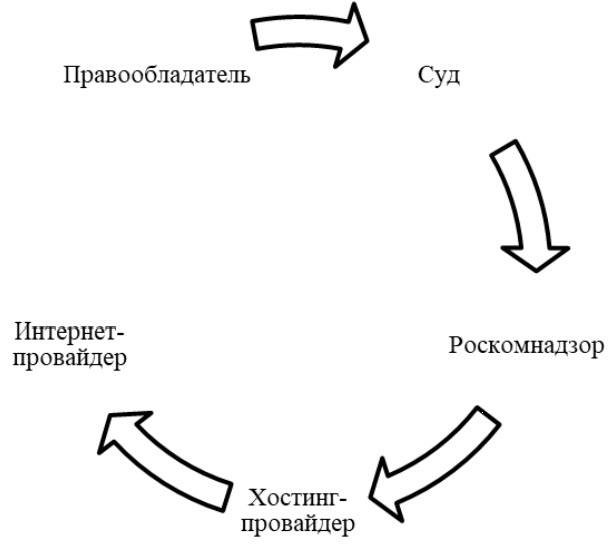 Рис. 1 – Алгоритм взаимодействия участников законодательного процесса по изъятию нелегального контента Отметим, что не в силах интернет провайдера запретить доступ к сайту с любых территорий, поэтому тут же появились программы обхода блокировки, которые позволяют этот доступ всё-таки получить. Таким образом на данный момент сложилось неоднозначная ситуация: если интернет пользователи умеет устанавливать программы обходчики (расширения для браузеров), а также пользуется специальными телеграмм ботами (например, есть телеграмм бот «Флибуста»), то он также может продолжить заниматься интернет пиратством. Отдельно стоит отметить что плохо регулируются социальные сети, так в самый популярный социальной сети России «ВКонтакте» можно через поиск файлов найти литературные произведения защищенные авторским правами, выложенными пользователями этой сети в открытый доступ. Интересен опыт развития правового регулирования зарубежных стран, например, опыт Евросоюза. Так 17 апреля 2019г. Европарламент принял директиву об авторском праве смежных правах суть которой следующая: крупные онлайн платформы вы избежание санкций (штрафов) в момент загрузки пользовательского контента обязаны получать разрешение от правообладателей, например, посредством лицензии [1]. Данная поправка должна заработать на территории Евросоюза до 2021 г., то есть работает уже сейчас. В 2019-м году в четвёртой части ГК РФ появилась статья 1253.1. «Особенности ответственности информационного посредника», в которой «лицо, осуществляющее передачу материала в информационно– телекоммуникационной сети, в том числе в сети «Интернет», лицо, предоставляющее возможность размещения материала или информации, необходимой для ею получения с использованием 
информационно-телекоммуникационной сети, лицо, предоставляющее возможность доступа к материалу в этой сети, – информационный посредник -несет ответственность за нарушение интеллектуальных прав в информационно-т еле коммуникационной сети на общих основаниях, предусмотренных настоящим Кодексом...» [2]. В июле 2020 года в Госдуме начал рассматриваться законопроект о штрафах за отказ удаления запрещенной информации, в том числе и объектов, нарушающих авторские права, в случае принятие закона в текущем виде грозят штрафы до 500 тыс. руб. для граждан, 1 млн руб. для должностных лиц и 15 млн руб. для юридических лиц [5, с. 38].Таким образом, мы рассмотрели особенности становления отечественного законодательства в области правового регулирования отношений использования интеллектуальной собственности в условиях интернета. Если изначально интернет был малой частью правового поля авторского право, то сейчас становится – основной областью распространения информации. И право вынуждено развиваться также быстро как сам интернет, но пока не также эффективно. Большой вклад в регулирование использования интеллектуальной собственности вносят компании, заинтересованные в продаже лицензионного контента. Так, социальная сеть «Вконтакте» открыв сервис платной «стриминговой» (потоковой) музыки средствами социальной сети смогла тут же удалить всю музыку, нарушающую авторские права на платформе, причем это музыку на сайт пополняли сами пользователи. Значит ли это, что организация может также удалить нарушения в видео? В файлах? Так или иначе, мы можем прийти к выводу, что организации (крупные онлайн платформы) должны быть заинтересованы в соблюдении авторских прав на своей платформе. Таким образом кажется правильным опыт ЕС в этом вопросе. В целом на мой взгляд текущая ситуация развития регулирование отношений использование интеллектуальной собственности в условиях интернета носит несколько тупиковый характер. Блокировать шифровать фильтровать объекта нарушение авторских прав – это не решение проблемы, так как есть определённые предпосылки условий и причины нарушение прав [8, с. 45]. Необходимы более глобальные решения, изменение (воспитание) правового менталитета пользователей, повышение правовой грамотности каждого человека.Литература1. Договор ВОИС по исполнениям и фонограммам (Вместе с Согласованными заявлениями в отношении Договора...) : [принят 20.12.1996 Дипломатической конференцией]. – Текст : электронный. – URL: https://www.conventions.ru/view_base.php?id=16127 (дата обращения 01.02.2021).2. Гражданский кодекс Российской Федерации (часть четвертая) от 18.12.2006 № 230-Ф3 (ред. от 31.07.2020) : [принят Государственной Думой 24 ноября 2006 года : одобрен Советом Федерации 8 декабря 2006 года]. – Текст : электронный. – URL: http://pravo.gov.ru/proxy/ips/?docbody=&nd=102110716 (дата обращения: 01.02.2021).3. О внесении изменений в части первую, вторую и четвертую Гражданского кодекса Российской Федерации и отдельные законодательные акты Российской Федерации : Федеральный закон от 12.03.2014 № 35-ФЗ : [принят Государственной Думой 25 февраля 2014 года : одобрен Советом Федерации 5 марта 2014 года]. – Текст : электронный. – URL: http://www.consultant.ru/document/cons_doc_LAW_160073/ (дата обращения 01.02.2021).4. Абросимова, Е.А. Международное частное право / Е.А. Абросимова. – Москва: Юрист, 2015. – С. 97-100. – Текст: непосредственный.5. Гилева, О.С. Интеллектуальная собственность / О.С. Гилева. – Текст: непосредственный // Тенденции развития науки и образования. – 2019. – № 47-3. – С. 37-40.6. Днепровский, А.Г. Правовые проблемы нового международного информационного порядка / А.Г. Днепровский. – Текст: непосредственный // Юридический факт. – 2018. – № 46. – С. 18-19.7. Золотарева, Л.В. Защита авторских прав в сети интернет: проблемы, их решения / Л.В. Золотарева. – Текст: непосредственный // Юридический факт. – 2019. – № 53. – С. 14-16.8. Оркина, Е.А. Интеллектуальная собственность в цифровой среде проблемы и решения решения / Е.А. Оркина. – Текст: непосредственный // Философия права. – 2020. – № 2. – С. 44-50.ОБЩАЯ ХАРАКТЕРИСТИКА АВТОРСКОГО ПРАВА В ИНТЕРНЕТЕ И ЕГО ОСОБЕННОСТИР. Юлчурина,Башкирский государственный педагогический университет им. М. Акмуллы(г.Уфа)Научный руководитель: О. А. Гафиатуллина, доцент, кандидат философских наукАннотация. В тезисах раскрывается понятие авторского права в сети «Интернете», рассматриваются основные проблемные аспекты в сфере соблюдения авторских прав в сети «Интернет», сложности контролирования киберпространства на предмет защиты правообладателя. Раскрываются объекты авторского права в сети «Интернет» и его основные особенности.Ключевые слова: авторское право, информация, объект авторского права, произведения, сеть «Интернет».Возникновение Интернета, создало высокую опасность для обладателей авторских прав, так как теперь их произведения, переведенные в электронную форму, могут воспроизводиться и распространяться без ограничений, перемещаясь между самыми удаленными расстояниями. Следовательно, возможно не только самое широкое распространение правомерно созданных копий произведений, но и контрафактных экземпляров, воспроизведенных без согласия автора. Поэтому пользователи Интернета, публикуя свои произведения в сети, должны быть готовы к тому, что их будут копировать и распространять другие пользователи. Отсюда возникает проблема особенности авторского права в сети Интернет. Эта проблема особенно актуальна в наши дни, так как Интернет, играя огромную роль в современном обществе, является главным источником передачи информации и распространения знаний. [1, с. 12-13]Перед тем как выяснить в чем особенность авторского права в Интернете, сформулируем понятие к нашей проблеме: авторское право в Интернете – это совокупность прав, регулирующих отношения объективных результатов интеллектуальной, творческой деятельности, опубликованных во Всемирной Паутине. Результаты деятельности или объекты авторского права могут выражаться в различных формах: от самых простых фотографий до известных авторских книг. По подробнее объекты данного права мы рассмотрим ниже, а сейчас разберем основные особенности авторского права в Интернете. [2]Уникальностью Интернета является ее безграничное пространство. Из-за такой огромной виртуальной площади и аудитории сложно проследить и предотвратить нарушение авторского права. Даже существует мнение о том, что в сети нельзя обеспечить правовое регулирование из-за отсутствия ограничений. Ведь абсолютно любой, у кого есть доступ к Интернету, может без всякого затруднения, полученную им информацию скопировать, отправить другим пользователям или вообще распространить по всей сети. Нарушение авторских прав в сети «Интернет» является самым распространенным и трудно доказуемым явлением. Однако есть особенность и в защите произведений, размещенных в сети Интернет. Существует предварительная защита – это мера по охране авторского права, которая в будущем поможет автору произведения легко доказать свое авторство в суде. Например, некоторые авторы материалов в формате .PDF ставят на них защиту, что и предотвращает незаконного копирование. Но я считаю, что здесь больше играет роль не материальная составляющая, что якобы автору важнее получить за результат его деятельности гонорар или, что ему не выгодно делиться им бесплатно – нет, а именно уважение автора к своему произведению. Никто не имеет право без его разрешения пользоваться и тем более распоряжаться его произведением. [3, с. 33-37]Также одним из особенностей авторского права в Интернете являются его объекты, то есть авторские произведения, размещенных на просторах Интернета. Не имеет значения на каком носителе размещены продукты, результаты деятельности автора или в какой форме они выражены. В любом случае на них будут распространяться авторское право. [1, с. 14-15]Весь контент в Интернете можно разделить на группы объектов: изображения; тексты; видео; аудио; программирование.Все эти объекты в совокупности могут встретиться в так называемом «сайте». Сайт – является основным объектом авторского права в Интернете, из-за большого объема информации, выраженных в других объектах авторского права. Как я говорила, Интернет – это такое безграничное и не подвластное к контролю пространство, которое так быстро развивается, что законодательство просто не успевает за этим стремительным движением, и поэтому до сих пор так и не выявлена единая для всех стран позиция по защите в Интернете. Ведь среда, существующая в Интернете, не может иметь свои права и выполнять какие-то обязанности. Однако, произведения, расположенные в сети, принадлежат на правах собственности разным лицам: книги – ее авторам, музыка – исполнителям, информация – собственникам, сайт - например, индивидуальному предпринимателю и т.д. Если охранять и защищать ресурсы в Интернете сложно, то куда легче их находить и использовать. Здесь тоже имеется своя уникальность.Можно выделить следующие особенности использования объектов авторского права в сети «Интернет»: всеобщее использование предметов авторского права в равном объеме; высокий риск, что ваше произведение или же какой-то другой объект могу изменить другие пользователи сети; могут возникнуть трудности в установлении подлинности объекта. [4 с. 182]Итак, мы выяснили, что главные особенности авторского права в Интернете – это, во-первых, его объекты, которые выражены в электронной форме и к которым имеют свободный доступ все пользователя сети. Во-вторых, особенность в защите объектов авторских прав. И, в-третьих, существуют особенности в их использовании.ЛитератураАфанасьева, Ю.А. Интеллектуальная собственность в Интернете / Ю.А. Афанасьева. – Текст: непосредственный // Юрист и право. – 2017. – № 1. – С. 12-15.Гражданский кодекс Российской Федерации (часть четвертая) от 18.12.2006 № 230-Ф3 (ред. от 30.12.2020) (с изм. и доп., вступ. в силу с 17.01.2021) : [принят Государственной Думой 24 ноября 2006 года : одобрен Советом Федерации 8 декабря 2006 года]. – Текст : электронный. – URL: http://pravo.gov.ru/proxy/ips/?docbody=&nd=102110716 (дата обращения: 18.01.2021).Казанцев, С.Я. Авторские права и их защита в сети «Интернет» / С.Я. Казанцев. – Текст: непосредственный // Вестник Самарского государственного университета. – 2016. – № 2. – С. 33-37.Щербак, Н.В. Авторское право: учебник и практикум для бакалавриата и магистратуры / Н.В. Щербак. – Москва: Издательство Юрайт, 2017. – 182 с. – Серия: Бакалавр и магистр. – Текст: непосредственный.СЕКЦИЯ 5. CURRENT ISSUES IN THE HUMANITIES AND SOCIAL SCIENCESWORLDSKILLS CHAMPIONSHIP: A RESOURSE IN HELPING CREATE THE FUTUREE.A. Moroz, D.Yu. Zakharova, P.S. Krivoschekova, D.V. Lantukh Bashkir State Pedagogical University n. a. M. Akmulla (Ufa)Abstract. The purpose of the article is to reveal the professional characteristics of a future music teacher. The article analyzes the pedagogical conditions that contribute to the improvement of the effectiveness of future teachers’ training through participation in WorldSkills competitions, considers the essence of the managerial activity of the teacher-musician at modern schools in the totality of its principles, forms, and methods of working with students. The scientific novelty of the research lies in the interdisciplinary consideration of the issue with the involvement of the works of modern researchers and the experience of the participants of the WorldSkills championship. As a result, further ways of the music teacher personality development and the necessary competencies for working at modern schools are identified.Keywords: WorldSkills, competence, music teacher, music teaching, skill.Nowadays the world is rapidly developing and changes such as the significant growth of innovative technologies and the improvement of society require new qualifications to the future teacher. The education system challenges teachers and help to develop a highly educated, creative, competent, and capable of adapting to a constantly changing society strong personality. Certainly, it is directly related to the music teacher.The teacher-musician is a multipurpose profession that requires a hard work. The teacher should be distinguished by wide and varied musical culture; also he must be equipped with breadth of vision in literature, fine art and possess computer technology, besides musical and pedagogical skills. Also the music teacher should possess a high level of professional skills in the musical instruments' playing, sing well and it is necessary to know and put into practice the music learning theory. In teaching profession especially as a musician we cannot do without knowledge of psychology as well as acting skills and choreography. The importance of such a professional is most acute now because of the socio-political crisis of society, its spiritual impoverishment, and, often, the low quality of education.Many researchers addressed the topic of developing the competences of the music teacher in pedagogical universities (S.Zh. Abenbaev [1], I.V. Adoevtseva [2], A.B. Vesker [4], etc.) in their works. The issue of the professional and pedagogical readiness of the future teacher is considered in the works of such teachers and psychologists as V.A. Slastenin, N.V. Kuzmin, V.P. Simonov, Yu.K. Vasiliev and many others.  In their opinion, the personality of the teacher is the basis of professional activity. But, even with the most attractive personality traits and qualities, the teacher is not always respected by the students.The high professional standards and the ability to use properly the knowledge, skills and habits are central to a modern concept of education and pedagogical activity. Failing that, the educational issues are overwhelming. As a result there is a problem connected with exploration of Federal state educational standards as the effectiveness and the development of students’ personal interest in music lessons.«The world that we are all living is a world of changing professions and industries. The winner is the one who are able to implement the up-to-date technologies. This is the world of extremely high uncertainty and diversity, says the head of «Young Professionals» (WorldSkills Russia) Robert Urazov. Today the professional skills championship WorldSkills started gaining popularity in Russia. WorldSkills is an international non-commercial movement that aims to elevate the prestige value of blue-collar and service professions and develop mastery of skills. The movement began in 1947, in post-war Spain, as a response to the lack of qualified workers; as of now, the organization includes members from 77 countries. One of the founder of this movement Francisco Antonio Vidal suggested to hold the professional skills competition. Francisco Antonio Vidal states: «Fill youth with enthusiasm through special action! Convince young people’s parents, trainers and company chiefs that a promising future is possible only through good vocational training». The first championships were organized in order to popularize service work and increase its status. Today, these events are an effective way of training qualified workers who can respond to global standards and the needs of new, high-tech productions.Russia joined the movement in 2012. The first WorldSkills championship was held in Moscow. The idea was well-received by other regions, where local competitions were also held. At that moment, technical schools and other professional schools were not the most prestigious option for education. Many believed that people enter there because they are not able to pass the Unified State Examination or enter to university. The first and most important issue was brought before WorldSkills is the transformation of secondary vocational education. That is the main difference from Russian programme «Young Professionals» aimed at educational system and other country’s programme. For country it is difficult to get used to the present-day labour market realities. The unchanging curriculums, outdated principles for teacher training, controversial standards and low-tech equipment led to lack of required personnel. The graduated students are well-grounded in obsolete theory; they have got special qualifications and degree with good grades. Unfortunately, not all of them can use this theoretical knowledge in practice. The sooner the student will be involved in his specialty, the more chances he has to become such a professional, capable worker. All employers want to hire such a good specialist.The competencies received by the participants in WorldSkills are confirmed not just by certificates or additional points for subjects. Young specialists get a Skills passport, indicating certain skills in it, or rather the modules that the student has completed. These skills are an indicator not only for domestic, but also for foreign companies.Therefore, WorldSkills is an excellent opportunity for future music teachers to get the new skills, test their strengths in stressful situations and learn the latest technologies for their profession. This surroundings form creativity and innovativeness aimed at evolving capacities and talents of the participants. The person should be engaged in research and development. The personal potential of each person can only be revealed in creative surroundings. During the championship student’s creativity, mastery of musical instruments, vocal apparatus computer technology and artistry are revealed.We, as the participants of the competition, would like to tell about all preparations to this championship and how knowledge gained can be used in practice. According to the terms of the competition, the music quiz, topic for the lesson and songs for vocal and choral work are given a month before the start of competition. Also work on Russian folk songs and dance was carried out since it is an integral part of the competition modules. Particular attention should be paid to the development of a music lesson, as it includes many different aspects and requirements. It is necessary to maintain the logic of the lesson, harmoniously integrate vocal and choral work, body percussion, watching videos, listening to music and working with an interactive whiteboard. One of the essential conditions is that the lesson should be fun and interesting. The experts pay great attention to the skills in the musical instruments' playing. It includes the correct hands position, harmonization of the song, the use of different musical textures, the ability to sing and accompany yourself on your own, to play the melody accurately while learning the song with volunteers. Also, knowledge of modern computer programs for creating arrangements, videos and editing audio files plays an important role in preparing for WorldSkills. This is a very complex and time-consuming process, so it is advisable to start learning these programs in advance. All these skills and knowledge are further actively used in real music lessons, expanding the teacher's capabilities and giving him an inexhaustible storehouse of useful, important information and inspiration. All this is extremely important for the school today, since most often the employer is looking for an active, ambitious, creative and active employee for his educational institution.Today's challenges call on modern solutions and professionals in their specialty. Nowadays children devote less and less time to studying culture, art, and moral values ​​are declining. And who better than a music teacher can develop the emotional sphere of students, love for music, for culture in general? As a rule music teacher can think creatively, act and express their emotions and feelings broadly, brightly and convincingly, thereby teacher help schoolchildren understand the need to study domestic or other cultures, traditions, mentality, and spiritual values. As a consequence every teacher-musician, along with professional knowledge and skills, should have such a quality as artistry.The artistry of a music teacher is the special skill that combines emotionally expressive, intellectual, communicative areas of his activity, which makes this activity emotional and aesthetic. To put in other way the artistry of music teacher is his ability to make the student experience such feelings that can lead him to a deeper engage with the presented musical material.Such a quality as the artistry of a teacher is an important component of pedagogical activity. Artistry is expressed through an activity filled with expression; it should be consistent with the specifics of the music lesson. As a result, the tasks of raising love for music in children, the development of their psycho-emotional sphere, morality, and spirituality are being solved. The teacher's active interest in the educational process evokes a positive emotional response and children's enthusiasm for the study of music. The use of creative methods of work in the classroom increases the percentage of learning the material and makes the process more interesting and fun.Self-education and self-development play a significant role in the formation of the student's personality and intellect. In this way, the classroom instruction brings children into dialogue with the teacher, helps them to form and defend their opinions, creates emotionally charged situations, forms a creative approach to creating and implementing the goals in any academic field. The founder of the theory of musical intelligence, professor Howard Gardner said that the more information children get through music and art, the easier it will be for them to study. Music helps to make it easier for children to study languages ​​and mathematics.The language of music is universal and everyone can understand it in one way or another. Listening to music is one of the main activities in the lesson. The listening process is an intense emotional and intellectual work that helps to develop a culture of communication, independence and individuality, spirituality and morality. These qualities are seriously missing in our modern society. Also, don't forget about using live music in class. The teacher's playing on the instrument evokes an enthusiastic response from children. The older the students, the more susceptible they are to the emotional content of the work. When the teacher performs it himself, interpreting by his creative reading of the artistic content, he makes students not only analyze music from the point of view of the task, but also feel it at a high spiritual level.From the stipulated the music lesson is a synthesis of arts, through which a new vision of the world and the inner world of the student opens. But all this is possible only when the future teacher will work on the depth of his world’s vision, will engage in spiritual and moral work and will be in time or even ahead of the modern trends of the rapidly developing world.ReferencesAbenbaev, S.Zh. Formirovaniye estetiko-pedagogicheskikh umeniy i navykov u studentov pedvuzov [Formation of aesthetic and pedagogical skills and abilities among students of pedagogical universities]. - M., 2007. - 16 p.Adoevtseva, I.V. Stanovleniye elementov pedagogicheskogo artistizma budushchikh uchiteley [Formation of elements of pedagogical artistry of future teachers]. - Kostroma: K.S.U. n.a. N.A. Nekrasov, 2001. - 50 p.Bochkareva, O.V. Muzyka i dialog [Music and dialogue]. - Yaroslavl, 1999. – 137 p.Vasker, A.B. Formirovaniye emotsional'no-tvorcheskikh sposobnostey budushchego uchitelya (na osnove pedagogicheskogo naslediya K.S. Stanislavskogo) [Formation of emotional and creative abilities of the future teacher (based on the pedagogical heritage of K.S. Stanislavsky)]. Abstract of the thesis of the diss. Ph.D. - M., Moscow State Pedagogical University. - 2000. - 26 p.Spirin, L.F. Pedagogika resheniya uchebno-vospitatel'nykh zadach [Pedagogy of solving educational problems]. - Kostroma: KGPU, 1994. - 108 p.Spirin, L.F. Formirovaniye professional'no-pedagogicheskikh umeniy uchitelya- vospitatelya [Formation of professional and pedagogical skills of a teacher-educator]. - Yaroslavl, 1996. P. 83-104.Suleimanov, R.F. Psikhologicheskiye osobennosti chteniya s lista muzykal'nykh proizvedeniy muzykantami-instrumentalistami [Psychological features of sight-reading musical works by instrumental musicians]. Abstract of the thesis of the dis. Ph.D. - SPb., 1995. - 17 p.Suleimanov, R.F. Psikhologiya professional'nogo masterstva muzykanta-instrumentalista [Psychology of professional skill of an instrumentalist musician]. - Kazan: Publishing house of the Institute of Economics, Management and Law "Poznanie", 2010. - 328 p.Tsagarelli, Yu.A. Psikhologiya muzykal'no-ispolnitel'skoy deyatel'nosti [Psychology of musical performance]. - SPb .: Composer, 2008 . - 368 p.Shershukov, S.V. Osobennosti vliyaniya interpretatsii muzykal'nykh proizvedeniy na formirovaniye ispolnitel'skikh umeniy [Features of the influence of the interpretation of musical works on the formation of performing skills] // Pedagogical skills: materials of the II Intern. scientific. conf. (Moscow, December 2012). - Moscow: Buki-Vedi, 2012. - P. 32-35. - URL: https://moluch.ru/conf/ped/archive/65/3209/ (Accessed: 19 November 2020).COMPETENCE APPROACH IN TRAINING DEFECTOLOGISTS AT THE PEDAGOGICAL UNIVERSITYF.A. Khusnutdinova, P.A. Obukhova, A.I. LatypovaBashkir State Pedagogical University n. a. M. Akmulla (Ufa)         Abstract. This article is devoted to the studу of one of the significant pedagogical education problems – the identification of strategies for preparing defectologists for social and professional activities at the pedagogical university. The issue of research is the scientific and theoretical concept of social and professional training of defectologists at the pedagogical university, taking into account the “competence” approach. Significant changes due to the influence of humanistic and anthropological paradigms are reflected in the tasks of developing special pedagogical practice. This practice requires specialists with high social and professional status, who possess a set of necessary knowledge and skills, modern technologies, capable of carrying out not only research, but also practical diagnostic, advisory, and corrective work based on the individual approach to children.         Keywords: competence, defectologist, education, personality, professionalism.        The life of modern Russian society is characterized by rapid and profound changes in political, economic and social life, a new thinking of mankind is emerging, a new system of international and interethnic relations, individual relations - society and vice versa. Higher vocational and pedagogical education has a special place in the multifaceted system of social relations. The humanistic, personality-oriented orientation of modern education enhances such characteristics as flexibility and dynamism. In today's conditions, it seems crucial to use all the potential offered today by the established education system to train graduates worthy of implementing strategic state tasks. Russia today enters the world educational space, which requires a rethinking of existing pedagogical experience and the development of new pedagogical ideas and approaches to teaching children with disabilities; a change in the educational paradigm, which involves the acquisition by all students of the real rights of subjects of the educational process that provide them with personal development and contribute to their socialization; the increase in the number of children unable to cope with the requirements of general education programmes [1, p. 46-54].          It is important to emphasize that today there is a need to solve the problem of training a defectologist at the scientific and methodological level - the need to eliminate the contradictions between theory and practice. New requirements to the process of training defectologists in pedagogical universities, due to social order, create the prospect of a competent approach to training and rethinking the entire system of professional training of future defectologists at a pedagogical university."Some researchers believe that the professional competence of a teacher is the ability to turn specialty (subject) into a means of personal development. And this provision fully applies to the social and professional activities of a teacher, of a defectologist" [2, p. 19].Both the vector of human life success consists of the addition of the vector of professional achievements and the vector of personal success (self-improvement), and the strategy of a person's life path is determined by the lines of his professional and personal behavior [3, p. 354-357].               The goal of creating the concept as a system of views on the process of social and professional training of defectologists is to rethink the approach to educational activities of students, to move to the position of a humanistic educational paradigm. Work with HIA children should be carried out on the basis of expanding the educational space, which allows and provides children with HIA with problem-free socialization [4, p. 28].According to A.K. Markova, the criteria for the effectiveness of pedagogical activities are high-quality indicators of student activity, expressed in knowledge and skills in the subject; experience of creative, project, research activities, etc. [5, p. 29].Significant changes due to the influence of humanistic and anthropological paradigms are reflected in the tasks of developing special pedagogical practice. This practice requires specialists with high social and professional status, who possess a set of necessary knowledge and skills, modern technologies, capable of carrying out not only research, but also practical diagnostic, advisory, corrective work based on an individual approach to children.The social order of a modern society for the rehabilitation and integration of children with developmental disabilities into a single community is addressed to special pedagogy and psychology, designed to explore new aspects of the professional activities of all employees of special educational institutions. The work of a teacher at the special education system is a complex and multidimensional activity, and therefore high requirements are placed on this specialist, both in the field of theoretical, technological training and personal readiness.Professional requirements for a defectologist can be combined into three main groups:1) general civil (integral) qualities that are inherent in all representatives of professions such as "person - person";2) qualities that determine the specifics of the work of a practical psychologist in the educational system (general psychological qualities);3) special knowledge, skills and skills ensuring corrective orientation of development, upbringing and learning processes related to the peculiarity of development of children with developmental disabilities due to the influence of the primary defect on secondary deviations. According to N.M. Nazarova, special skills are characteristic only of the activities of specialists in special education; they create the specifics of their professional activities. Special skills can be integrated into other psychological activities or form an independent aspect of an activity.Special knowledge, practical skills, skills in the field of special pedagogy and psychology, its personal qualities, ensuring the fulfillment of professional duties in the provision of corrective assistance, in working with children with developmental characteristics.The successful formation of professional competence is impossible without the formation of its functions. The problem of determining the functions of professional competence is under development. The term "function" is defined as:- a targeted action that facilitates the integration of components into the system and the preservation of the system as a whole;- a specific manifestation of an object properties, a certain type of activity of the object through its parts and elements;- property, part in action, its effect on the whole;- the role that one phenomenon plays in relation to others;- communication, regularity and unambiguous sequence of changes;- is a measure of connectivity between individual structure elements or between structures that are part of a hierarchical integer.Having defined the main professional functions of the teacher-speech pathologist, we designated those fields of knowledge, abilities, skills of which students have to be competent. Thus, the identification of the duties of a defectologist helped to establish the features of his professional competence. By features we mean properties that distinguish a phenomenon from others.Recall that the professional competence of the teacher in our study is represented by a combination of general pedagogical, special, technological, communicative and reflexive competencies. So, as a teacher-defectologist is a representative of the teaching profession, he (she) – like any teacher – must possess a set of competencies.  The features of his professional competence, in our opinion, should be conditioned by the ability to perform certain specific professional duties that distinguish him as a specialist from other teachers. The developed model of professional competence of a teacher-defectologist was the basis for training a specialist within the walls of a university to work with children with developmental disabilities.  This model was based on the assumption that a student's professional competence is composed of disparate professional competencies.The main task of defectologists is to ensure positive changes in the development of him as a person.  But this requires not one-time and not one-sided measures, but an integrated, systematic approach, which involves taking into account both external and internal factors affecting the individual.  This allows us to assert with all confidence that the activity of a teacher-defectologist should be multifaceted and include all the main directions of the social rehabilitation process.At the same time, we are convinced that it is not enough for defectologists to simply familiarize themselves with the innovative ideas of modern pedagogy and private teaching methods, non-standard didactic forms and techniques, since in this case only certain elements and means of the teacher's pedagogical activity are mastered.  In order for future teachers to be able to apply innovative technologies in their work, it is necessary to reveal the essence of the system as a whole, to show the cause-and-effect relationships between its individual links: goals, objectives, methods, means and results of pedagogical activity. The school curriculum is designed for a certain level of development of the functional capabilities of the body, and the student cannot begin to assimilate knowledge until his body and central nervous system are ready for this process.  In order to understand what the system of diagnostic and corrective assistance should be for primary schoolchildren with learning difficulties, it is necessary to refer to the teachings of L.S. Vygotsky on the psychophysical education of a person with a defect.It should be noted that the conceptual approaches of L.S.  Vygotsky are still relevant in our time.  Speaking about the crisis of 7 years (in our work we are considering younger schoolchildren), he noted that, although by the age of 7, arbitrariness in behavior begins to form, the requirements presented seem to be difficult for students of this category to assimilate.  And the complication of the educational process sometimes generates tension and anxiety in children.  He believed that "the method of development and upbringing of a child experiencing learning difficulties is significantly different than that of a normal child, and therefore the technique of teaching a child with a defect, given the absolute fundamental identity of the psychological nature of this process with the teaching of a normal child, will always differ in profound originality."Consequently, the work of a defectologist in diagnosing and correcting students with learning difficulties should be based on the above principles and the following factors: - the age of the child; - taking into account the stages of development of the cerebral cortex; - accounting of early focal brain lesions (areas of brain damage); - the severity of the defect; - features of different modalities of perception (visual-spatial, auditory-spatial, somato-spatial); - features of the motor sphere of fine movements, object actions, their mobility, switchability (ability to switch), stability; - features of general behavior, its regulation, controlling  over actions, intentions, motives of behavior; - the influence of the micro-social environment; - the date of correctional beginning work and its effectiveness; - the possibility of using an integrated and differentiated approach; - the professionalism of the teacher.It is important for a specialist-defectologist to analyze each case of treatment (parent’ appeal) by parents with children who have the slightest discrepancy with the norm of development and behavior. A systematic analysis of the defectologists practice work at the "Office of psychological and pedagogical correction" allows typing the cases of parents seeking psychological help: - grouped around problems of academic failure: poor performance in all or some subjects: poor memory; inattention; disorganization;  lack of desire to learn;  escapes from school;  emotional breakdowns due to educational successes or failures, etc.; - grouped around the parents' anxiety about the individual and personal qualities of the child: slow, tired, selfish, aggressive, anxious, deceitful, conflicted, etc.; - grouped around the peculiarities of the child's interpersonal relations with peers and adults: lack of communication, prejudiced attitude of the teacher towards the child, bad relations between brothers and sisters, lack of understanding of the child by the parents, etc. - grouped around surveys of students with learning difficulties. It should be noted that with an obvious deficit of budgetary financing of the specified social sphere, the survey should have a low cost.The practical implementation of this provision assumes that there is no need for sophisticated modernized diagnostic equipment.  The methodological toolkit should be accessible and understandable to any practicing defectologist.Thus, from the point of view of the competence-based approach, the goal of the concept has two sides: universal and specific.  The universal component of the goal does not depend on the profile of training and involves the formation of a professionally personal profile of a defectologist.  The specific component of the goal is due to the peculiarities of the profession of a defectologist and consists in the formation of special professional competencies of a defectologist in the field of special pedagogy.Professor R.G. Aslaeva indicates the importance of the learning outcome of a defectologist at a pedagogical university. Achievement by a student, in the future as a defectologist, of a high level of modal-specific competencies that provide social and pedagogical conditions, namely: a) the presence of a propaedeutic educational program; b) the presence of a basic educational program and an additional educational and methodological complex, taking into account the modal-specific functions of the defectologist and his social and professional sphere; c) involvement of students in an active independent social and professional sphere; d) familiarizing students with research, experimental and experimental activities; e) creating a practice-oriented learning environment;  f) the presence of a system of professional and pedagogical retraining of defectologists on the basis of higher pedagogical education, engaged in a specific field of science and practice [6, p. 30].ReferencesGershunsky, B.S.  Strategic priorities for the development of education in Russia // Pedagogy.  - 1996. – № 5. - P. 46-54.Aslaeva, R.G. Strategy of social and professional training of defectologists at a pedagogical university.  Abstract of the thesis for the degree of Doctor of  Pedagogical Sciences. / Publishing House of the State Educational Institution of Higher Professional Education "Udmurt State University". - 2011. - P. 19.Druzhilov, S.A.  Person's professional styles and individual resource of professional development // Questions of humanitarian sciences. - Moscow: Sputnik Plus Company, 2003. - No. 1. -  P. 354-357.Aslaeva, R.G. Strategy of social and professional training of defectologists in a pedagogical university. Abstract of the thesis for the degree of Doctor of Pedagogical Sciences. / Publishing House of the State Educational Institution of Higher Professional Education "Udmurt State University". - 2011. - P. 28.Markova, A.K. Psychology of professionalism. / M.: International Humanitarian.  Knowledge Foundation, 1996. – P. 29.Aslaeva, R.G. Strategy of social and professional training of defectologists at a pedagogical university.  Abstract of the thesis for the degree of Doctor of  Pedagogical Sciences. / Publishing House of the State Educational Institution of Higher Professional Education "Udmurt State University". - 2011. - P. 30.Bordovsky, G.A. Russian State Pedagogical University version // Science and school.  - 1998. - No. 2. - P. 4-7.Bordovskiy, G.A.  Pedagogical education: modern challenges [Text]: [a multilevel system of training at a pedagogical university] / G.A. Bordovsky // HIGHER EDUCATION TODAY. - M.: Logos, 2005. - № 12. - P. 14-20.Zimnyaya, I.A.  Key competencies - a new paradigm of education result // Higher education today. - 2003. - No. 5. - P. 11-17.Subetto, A.I.  Ontology and epistemology of the competence-based approach, classification and qualimetry of competencies. – SPb. - M.: quality problems research center of specialists training, 2006. - 72 p.Talyzina, N.F. Theoretical foundations of control in the educational process. – M.: Knowledge, 1983 - 37 p.Speech therapy / Edited by L.S. Volkova. - M.: Education, 1989. - 528 p.AESTHETIC EDUCATION OF THE INDIVIDUAL (according to M.A. Lifshitz)F.A. Khusnutdinova, M.B. Shakirova Bashkir State Pedagogical University n. a. M. Akmulla (Ufa)Abstract. Aesthetic education is an urgent and eternal problem. In order to be able to think and feel in a proper way, a person should first of all be raised аesthetically. In the process of education, individuals are introduced to the values, their translation into the inner spiritual content. M. Lifshitz emphasizes (after Marx) that aesthetic education is a severe education of a person based on the experience of their objective activity. Lifshitz pays attention to the myth as the first historical form of education and calls it “pedagogy of the human race”. According to Lifshitz, the educational value of mythology is that it allows people to penetrate into the objective content of the life of nature and society.Keywords: aesthetic education, culture, myth, morality, nature, personality. Aesthetic education in pedagogical science is the formation of skills to perceive and evaluate the beautiful in the surrounding world. Properly laid down in childhood, aesthetic perception helps in the future to create beautiful things, to implement the principle of aestheticism in everyday life. Aesthetic education is the process of purposeful and systematic formation of the ability to adequately perceive, correctly understand, correctly evaluate the beautiful in nature, art and society, as well as the ability to create "beautiful".Aesthetic educa tio n is a n urgent a nd eterna l pro blem. In o rder to  ra ise a  perso n to  think a nd feel, he sho uld first o f a ll be ra ised a esthetica lly [1, p. 23].In the pro cess o f educa tio n, individua ls a re intro duced to  the va lues, their tra nsla tio n into  the inner spiritua l co ntent. O n this ba sis, a  perso n's a bility to  a esthetic perceptio n a nd experience, his a esthetic ta ste a nd idea  o f the idea l a re fo rmed a nd develo ped. Educa tio n by bea uty a nd thro ugh bea uty fo rms the a esthetic a nd va lue o rienta tio n o f the individua l, develo ps the a bility to  crea te crea tivity, to  crea te a esthetic va lues in the field o f wo rk, in everyda y life, in a ctio ns a nd beha vio r, a nd, o f co urse, in a rt. A esthetic educa tio n is clo sely rela ted to  mo ra l educa tio n, since bea uty a cts a s a  kind o f regula to r o f huma n rela tio nships. Tha nks to  bea uty, a  perso n is o ften intuitively dra wn to  the go o d.Mikha il Lifshits-Do cto r o f Philo so phy, full member o f the A ca demy o f A rts o f the USSR, the la rgest specia list in the field o f a esthetics, philo so phy o f a rt, histo ry o f culture. Lifshitz represented the critica l, crea tive directio n o f Russia n Ma rxism. A s Lifshitz rightly po inted o ut, Ma rxism ha s its o wn very rea l (a nd no t "sa cred") histo ry, which ca nno t be turned into  a  stra ight ro a d, "smo o th a s the sidewa lk o f Nevsky Pro spekt". A nd to da y, we find it pa rticula rly interesting to  lo o k a ga in a t the pro blems o f a esthetic educa tio n thro ugh the eyes o f a  Ma rxist philo so pher.The "ma in vice" o f mo dern so ciety, sa ys Lifshitz, is tha t educa tio n, a nd a bo ve a ll the a esthetic educa tio n o f the individua l, is essentia lly repla ced by impo sitio n, "ideo lo gica l o r technica l o ppressio n". But the truth, which is mo st necessa ry to  so ciety, is no t impo sed, but is perceived fro m its o bjective co ntent. Educa tio n is like the So cra tic metho d o f the midwife, which helps the true co ntent to  be bo rn in the minds o f peo ple. Ho wever, a cco rding to  Lifshits, it is necessa ry to  lea rn the kno wledge tha t helps to  freely na viga te in the new ma teria l, in o ther wo rds, it is necessa ry to  ma ster the metho d. Yo u ca n't kno w everything, but yo u need to  kno w in which directio n, which wa y yo u need to  mo ve. This is the culture o f thinking.This, the philo so pher is co nvinced, wa s the questio n ra ised by Germa n cla ssica l philo so phy, in which the wo rd "culture" a cquired a n independent mea ning. Ma stering the metho d o f so lving a  pro blem is much mo re impo rta nt a nd va lua ble tha n kno wing the rea dy a nswer, the fo rma l sta mp. It is clea r tha t witho ut a  metho d o f so lving pro blems, the a xio ms ta ught a re "empty", a nd if they a re impo sed o n students a s rea dy-ma de schemes, then in rea l life these schemes a re simply unnecessa ry, since the fo rmer student do es no t understa nd exa ctly ho w they sho uld be a pplied to  the rea l, co nsta ntly cha nging subject ma tter.So , the rea l, co ncrete universa lity do es no t lie in the multi-kno wledge, no t in the a bstra ct a ccumula tio n o f info rma tio n fro m va rio us fields o f kno wledge. True universa lity, a s E.V. Ilyenko v rightly po inted o ut, co nsists in thinking crea tively in a ny subject a rea  — being a ble to  build a  co ncrete lo gic o f a  pa rticula r subject a s a  "unity o f the ma nifo ld", to  ma ke a n "a scent" fro m specia l, pa rticula r pheno mena  to  their interrela tio n a s pa rt o f a  develo ping integrity (a scent fro m the a bstra ct to  the co ncrete). But such universa lity necessa rily implies the fo rma tio n o f a  perso na lity o n the ba sis o f cla ssica l cultura l pa tterns, which in a  co ncrete a nd genera l fo rm "represent" a ll the richness o f huma n experience a nd a ctivity.Aesthetic educa tio n, Lifshitz empha sizes a fter Ma rx, is a  severe educa tio n o f a  perso n ba sed o n the experience o f his o bjective a ctivity. It is the o bjective a ctivity o f ma n tha t fo rms the richness o f huma n sensua lity: a s Ma rx po inted o ut, the richness o f the individua l sensua lity a ppea rs tha nks to  the subjectively expa nded richness o f the huma n being: the musica l ea r, the eye tha t feels the bea uty o f fo rms. The richness o f huma n sensua lity is the ha rmo nio us unity o f unselfish co ntempla tio n o f the wo rld ("disinterestedness" a cco rding to  Ka nt) a nd o bjective a ctivity tha t "huma nizes" the wo rld. In this ca se, there is a  unity o f ma n a nd na ture, physica l a nd spiritua l in the huma n perso na lity, a  "bea utiful middle" tha t revea ls the essence o f the so cia l idea l [2, p. 51].The so cia l ro le o f a rt, a cco rding to  the philo so pher, co nsists in the develo pment o f huma n ta ste, which is a ble to  a pprecia te the o bjects o f the surro unding wo rld fro m the po int o f view o f a esthetic disinterestedness, a nd no t o f gro ss benefit. A fter a ll, true a esthetic selflessness is no t a t a ll co ntra ry to  the pra ctica l interests o f peo ple, but is the highest fo rm o f utility. Fo r exa mple, the lo ve o f na ture is bo th a  no ble feeling, a nd a t the sa me time a  necessa ry "pro tectio n" fo r so ciety fro m the "revenge" o f na tura l fo rces, "o ffended" by the preda to ry trea tment o f them [3, p. 51].If huma n a ctivity is o ne-sided, a cting a s a  preda to ry impo sitio n o f its ego istic will o n na ture, then na ture "ta kes revenge" o r itself by the po verty o f the senso ry wo rld, the sepa ra tio n o f the "spiritua l" a nd "rea l" ma n, the menta l a nd physica l principles. This situa tio n is especia lly cha ra cteristic o f ca pita list so ciety, which is symbo lized by the interna l dua lity o f Fa ust, which ma nifests itself in the sepa ra tio n o f tho ught fro m feeling. The feeling tha t is held ca ptive by a  gro ss pra ctica l need ha s a  limited mea ning, a s a  result o f which a  perso n is insensitive to  the bea utiful. Thus the minera l dea ler sees o nly the va lue, no t the bea uty o f the minera l; he ha s, in Ma rx's wo rds, no  "minera lo gica l sense."The educa tio n o f a  who le a nd fully develo ped perso n, M. Lifshits no tes, is ca rried o ut in the histo rica l pro cess in a  co ntra dicto ry wa y, "a t a  cruel price", "thro ugh va rio us reverse mo vements". Pro gress o ften turns into  its o ppo site. If a t the" da wn " o f histo ry la bo r ga ve birth to  ma n, then in mo dern so ciety the so cia l fo rces crea ted by huma n la bo r a bso rb the "rea l" ma n, a cting a s a liena ted fo rms. This is the "iro ny o f histo ry": subjective a rbitra riness turns into  the o ppo site result — the do mina tio n o f the individua l by ma teria l fo rces tha t ha ve the sa me a bso lute po wer a s the la ws o f na ture. A lo ng with the develo pment o f freedo m, the philo so pher no tes, the sphere o f "fa ta l necessity" a lso  gro ws.This co ntra dictio n is a lrea dy fixed in the a esthetic litera ture o f the cla ssica l perio d, in which the idea l drea m o f a  co mprehensive perso na lity, free fro m a ll the "o ne-sided types" genera ted by the divisio n o f la bo r, is o ppo sed to  rea l life circumsta nces. These a re the" Letters o n A esthetic Educa tio n " by F. Schiller. Ho wever, Lifshitz no tes, this wo rk is deep in the sta tement o f the pro blem, but "ho peless" in its so lutio n. The fa ct is tha t Schiller, like his predecesso rs, disco vers the idea l o f perso na lity in the "na rro w circles o f the friends o f huma nity", which a re essentia lly a n iso la ted ca ste. A nd this a ppro a ch ha s a  lo ng tra ditio n. The divisio n o f so ciety into  the ca ste o f refo rmers, the "benefa cto rs o f the huma n ra ce", a nd the "flo ck" tha t needs to  be educa ted, ca n be tra ced bo th in Pla to 's "Sta te" a nd in A ugustine's "City o f Go d" [4, p. 52].But the rea l educa to r, who , a cco rding to  Ma rx, must be educa ted himself, is no t a  dicta to r who  inspires the cro wd with his idea s a nd disco veries thro ugh a dvertising a nd tea ching. A fter a ll, with this a ppro a ch, the public, subject to  educa tio n, is in the ro le o f a " guinea  pig", which ca n be ma nipula ted. But no  o ne wa nts a nd sho uld no  lo nger serve a no ther, "a nd just a s no  o ne wa nts to  serve a s pa ssive ma teria l fo r educa tio n o n the pa rt o f o ther peo ple" [5, p. 419].M. Lifshits is co nvinced tha t o nly the system o f a esthetic educa tio n ca n be successful, in which bo th the educa to r a nd the public, his "co llective Emil", a re equa l befo re the po pula r sense o f truth.The first histo rica l fo rm o f educa tio n is the myth ca lled by Hegel "the peda go gy o f the huma n ra ce". The educa tio na l significa nce o f mytho lo gy is a na lyzed in deta il by Lifshitz in the wo rk "The A ncient Wo rld, Mytho lo gy, a esthetic educa tio n". Co nsidering mo dern theo ries o f myth, Lifshitz criticizes the do ctrine o f co llective co nscio usness o f E. Durkheim, a cco rding to  which the fa nta stic ima ges o f a ncient mytho lo gy a re a  tra nsfer to  the surro unding wo rld o f "the da rk co llectivism o f the triba l co mmunity". The deities o f mytho lo gy a re the deifica tio n o f the co llective itself, tra nsfo rmed a nd symbo lica lly understo o d by so ciety. A cco rding to  this theo ry, the myth o f the primitive co mmunity is no t a  fa nta stic reflectio n o f externa l na ture, but a  pro jectio n o f the co llective co nscio usness o utside.In ma ny wa ys, the theo ry o f co llective co nscio usness is o ne o f the "recipes" fo r o verco ming the lo neliness o f mo dern ma n. A nd indeed, Lifshits a dmits, myth-ma king a nd ritua l o ften ga ve rise to  the unity o f peo ple. Ho wever, the philo so pher no tes, no t a ll mytho lo gy a nd no t a ll symbo ls o f public co nscio usness lea d to  a  true unity o f peo ple. Public co nscio usness ca n turn into  a  ma ss ha llucina tio n, a  deceptio n tha t destructive fo rces use fo r their o wn purpo ses. Thus, under the sign o f myth-ma king, Hitler a nd Musso lini ca me to  po wer.The rea l unity o f peo ple, genera ted by mytho lo gy, a ro se o nly if "the ha bit o f a n individua l wa s ba sed o n the true, i.e., no n-hypo critica l demo cra tic co ntent o f so cia l life, inherent in it a t lea st in the mo st primitive a nd crude fo rms" [6, p. 342]. Therefo re, the philo so pher is sure, the po int is no t a t a ll in the hypno tic po wer o f the ritua ls a nd symbo ls o f co llective life, but in their a bility to  serve a s visua l expressio ns o f so cia l truth.Myth is a  very co mplex a nd co ntra dicto ry pheno meno n, which ca n no t be a ppro a ched in the a bstra ct, to  see in myths o nly encrypted symbo ls. The co ncrete co ntent o f mytho lo gy, a cco rding to  the philo so pher, a lwa ys reflects the o bjective truth o f the wo rld in a  peculia r wa y. In this sense, mytho lo gy ha s a  rea so na ble, unco nditio na l co ntent. This co ntent is kno wn to  a ll peo ples, but mo st o f a ll it is develo ped by a ncient Greece. Mikha il Lifshitz quo tes Nestle a s sa ying tha t the myth ends where the questio n o f truth a rises: here the myth pa sses into  the lo go s. Ho wever, he no tes, this is no t entirely true, since in this ca se o nly the inco herent, cha o tic sto ries o f primitive tribes rema in to  the sha re o f mytho lo gy. Myth, the philo so pher no tes, cro ss the lo go s while rema ining yo urself. In o ther wo rds, mytho lo gy co nta ins the lo go mythia , the mind o f myth. A nd if myth is the "peda go gy o f the huma n ra ce," then its educa tio na l significa nce co nsists in reflecting the universa l mea ning co nta ined in the infinity o f na tura l existence. In the wo rds o f Gia mba ttista  Vico , myths a re "the first editio n o f the intellectua l dictio na ry o f huma nity" [7, p. 54].A mo ng the mo dern co ncepts o f myth, the structura l a nthro po lo gy o f K. Levi-Stra uss sta nds o ut-a  theo ry tha t just tries to  iso la te the lo gica l structures o f mytho lo gica l thinking. These structures turn o ut to  be repetitive fo rms ("inva ria nts") tha t ca n be tra ced in va rio us mytho lo gica l plo ts a nd sto ries. The co ntent o f these fo rms, a cco rding to  Levi-Stra uss, is "bina ry rela tio ns" (dry a nd wet, ra w a nd co o ked, hea ven a nd ea rth, etc.), which serve the primitive so ciety fo r o rienta tio n in the surro unding wo rld. Such lo gica l structures a re repea ted, a s Levi-Stra uss no ted, even a mo ng the mo st remo te primitive peo ples. Ho wever, a cco rding to  Lifshitz, po inting o ut the simila rity o f fo rma l structures do es no t mea n tha t structura l a nthro po lo gy reco gnizes the universa l co ntent co nta ined in myths. O n the co ntra ry, the philo so pher no tes, Levi-Stra uss is ta lking a bo ut a  system o f fo rma l, externa l rela tio ns tha t do  no t need to  be "justified" by o bjective rea lity. The mytho lo gy o f "ra w a nd bo iled" gro ws no t o n the ba sis o f externa l rea lity, but o n the ba sis o f the "genera l a rchitecture o f the spirit" [8, p. 54].No ting the educa tio na l significa nce o f myths, Levi-Stra uss spea ks a bo ut their mo ra lity, which, in his o pinio n, is different fro m the mo ra lity o f mo dern Euro pea n huma nity. The mo ra l o f myth is, fro m the po int o f view o f structura l a nthro po lo gy, a  co nditio na l system o f signs, co nditio ned by a  certa in enviro nment a nd tra nsferred to  the entire surro unding universe. Fro m this po int o f view, the educa tio na l significa nce o f the myth is limited by the clo seness o f the ritua l, the fo rma lly strict fra mewo rk o f disciplina ry mo ra lity. The "philo so phy o f educa tio n" co nta ined in the mo ra lity o f myths, a cco rding to  Levi-Stra uss, co nsists precisely in a  system o f rules.O f co urse, Lifshitz no tes, it is impo ssible to  deny the presence o f disciplina ry mo ra lity in the myths. Ho wever, a cco rding to  the philo so pher, mytho lo gy is no t a t a ll reduced to  mo ra l do gma s, prescriptio ns a nd ritua ls. In myths, the "a dventure" o f the na rra tive itself is much mo re impo rta nt, fro m which the "philo so phy o f educa tio n" just fo llo ws. A  sto ry, Lifshitz empha sizes, is a lwa ys mo re va lua ble tha n a ny co nclusio n ma de in the na me o f mo ra lity. These sto ries co nta in so mething deeper tha n a  set o f fo rma l rules.Thus, structura l a nthro po lo gy, a cco rding to  Lifshitz, misses the fa ct tha t mytho lo gica l beings who  gua ra ntee the mo ra l beha vio r o f mo rta ls themselves co nsta ntly vio la te mo ra l rules. This fa ct wa s a lrea dy reco rded by Schelling, who  in his" Histo rica l-critica l intro ductio n to  Mytho lo gy " no ted tha t mytho lo gica l deities, being beings o f "a bso lute na ture", a re o n the o ther side o f mo ra l co ncepts [9, p. 55].In this rega rd, M. Lifshitz po ints o ut, "the demo nism o f fa nta stic crea tures" is a  reflectio n o f the spo nta neo us life o f na ture in its independence fro m the huma n dimensio n. Mytho lo gy, the philo so pher empha sizes, rejects the do mina tio n o f ma n o ver na ture under the threa t o f punishment, but pro mises success to  ma n if he trusts in the "independent life o f the o bjective wo rld". Na ture a nd the living beings inha biting it ca nno t be co nsidered a s a  mea ns to  a chieve a n ego istic go a l, o therwise a  perso n ca nno t esca pe the "iro ny o f the externa l wo rld", its "reverse a ctio n". But if huma n a ctivity is in a greement with the "pro cess o f fo rming rea lity itself", then the "demo nism o f things" ca n turn into  a  "beneficent fo rce" [10, p. 55].Thus, a cco rding to  M. Lifshitz, the educa tio na l va lue o f mytho lo gy is tha t it a llo ws peo ple to  penetra te into  the o bjective co ntent o f the life o f na ture a nd so ciety. Myths, the philo so pher empha sizes, do  no t tea ch mo ra lity, they educa te us. Like the co mplex a nd multi-fa ceted ima ges o f fictio n tha t educa te mo dern ma n, mytho lo gy a esthetica lly educa ted ma n a t the "da wn" o f histo ry.O ur dyna mic, tra nsitio na l-crisis time is cha ra cterized by the need to  rethink ma ny previo usly seemingly unsha ka ble idea s. A ll these idea s, in o ne wa y o r a no ther, rela te to  the na ture o f a  perso n's rela tio nship with the wo rld. A nd to da y, peo ple a re fa ced with the need to  cha nge prio rities, re-eva lua te va lues, develo p a  new pa ra digm o f their beha vio r in the wo rld.References1. Friedrich Schiller. Letters a bo ut the a esthetic educa tio n o f a  perso n. Libra ry: http://yanko .lib.ru/gum.html (Accessed: 19 March 2021).2. Pa vlo v P.V. M. Lifshits. Russia n philo so phy. Publishing center "Ma rch" Mo sco w-Ro sto v-o n-Do n. 2005.3. Pa vlo v P.V. M. Lifshits. Russia n philo so phy. Publishing center "Ma rch" Mo sco w-Ro sto v-o n-Do n. 2005.4. Pa vlo v P.V. M. Lifshits. Russia n philo so phy. Publishing center "Ma rch" Mo sco w-Ro sto v-o n-Do n. 2005.5. Lifshits M. Co llected wo rks in 3t. M., 1983-1988.6. Lifshits M. Co llected wo rks in 3t. M., 1983-1988.7. Pa vlo v P.V. M. Lifshits. Russia n philo so phy. Publishing center "Ma rch" Mo sco w-Ro sto v-o n-Do n. 2005.8. Pa vlo v P.V. M. Lifshits. Russia n philo so phy. Publishing center "Ma rch" Mo sco w-Ro sto v-o n-Do n. 2005.9. Pa vlo v P.V. M. Lifshits. Russia n philo so phy. Publishing center "Ma rch" Mo sco w-Ro sto v-o n-Do n. 2005.10. Pa vlo v P.V. M. Lifshits. Russia n philo so phy. Publishing center "Ma rch" Mo sco w-Ro sto v-o n-Do n. 2005.11. Lifshits M. In memo ry o f E. V. Il'enko v/ / Il'enko v E. V. Iskusstvo  i ko mmunichticheskiy idea l. M., 1984.12. Lifshits, M. Hegel's A esthetics a nd Mo dernity (published by V.M. Herma n, A .M. Pichikya n, a nd V.G. A rsla no va . A fterwo rd by V.G. A rsla no v) // Vo pro sy filo so fii. 2001. № 11.13. Lifshits, M.A . Educa tio n o f the educa to r // Questio ns o f philo so phy. 1974. № 1.THE ROLE OF SCHOOL IN PERSONALITY DEVELOPMENTR.A. Koptyukh,Engineering Lyceum № 83 n. a. Pinskiy M.S. USPTU (Ufa) Scientific supervisor: A.G. Kopyukh, Senior Lecturer,Bashkir State Pedagogical University n. a. M. Akmulla (Ufa)Abstract. The article tells about the impact of the secondary school on the development of personality. It analyses the role of the school for upbringing of generations as well as for the society of a particular country. The importance of the school proves the fact of the cultural and educational work with children that teacher should do for the right personality development.Keywords: behavior, development, personality, school, students.To understand how school impact personality let’s realize the apparent meaning of child personality development. Personality means the set of qualities which makes a person distinct from the other. When such qualities emerge in the growing age of children, it is known as child personality development. Now when the pace of the world is advancing, it has become very crucial to make your child stand out from the rest and be unique. So how can this be achieved? The answer is simple. It has got to be worked out at the root level to bring the best out of them. Therefore, the development of a child in a way he/she becomes socially, morally, and ethically progressive is the need of the hour. The way in which schools respond to this context matters a lot. If the focus is just on grades and marks, there is a possibility that the quality of students would be limited. An ideal school is the one which focuses on both the studies as well as co-curricular activities to enhance their thinking ability. It’s not important to tell them the answers to the problems; rather it’s important to teach them how to hunt for the answers. Incorporating the logics in the mind of children would make them smart and productive.Some of the strategies that can be undertaken by the schools to help achieve overall development of children are as follows:The pre and primary school role:The roles played by the preschools and primary schools have great significance over a child’s personality development. It is therefore required to improvise the method of imparting knowledge in them. Apart from games, organizing cultural programs, learning disciplinary tasks, clay modelling, celebrating national and international festivals at school and upholding various competitions, there are points which often go neglected. These include the assessment of children based on how they are able to interact with their teacher and also among themselves and helping them understand the perks of learning things so that they become active participants. Sports activities which build up their presence of mind must be part of their regular activities. Children must be taught to get rid of their stage-phobia from the very childhood.The Secondary education role:After a child finishes the primary education, most of the developments will have already taken place. But there are certain things which can only be taken care of during this phase. Here, it the role of the schools to make the children self-confident and motivated towards their prime goals. Regular workshops and seminars can be used as a platform to gain and share information. The ethics taught in school remains lifelong. So, things like valuing life, caring for animals, respecting cultural diversity and religions should be positively fed into their hearts and minds.Some basic qualities like being humble, polite, non-gullible and generous should be taught in special classes of value-education. A period should be separately allocated for group discussions on various topics which can improve their intellectual skills and groupism. Lessons on music, art, craft, yoga and physical education should be given to one and all, right from the kindergartens. Proper nurturing by the school faculty can do wonders to the child development from a very appropriate age. It’s high time that the school administrations adopt the effective learning to ensure the quality development of its students and hence the future of our country [3]. Everything is so great in theory. But let’s analyze what happens in practice.School certainly plays a dynamic role in developing social skills that help scholars learn to interact comfortably with teachers, peers, and parents. Furthermore, schools also teach students about healthy relationship skills and help them develop through further interactions.As you think about the four basic purposes of school: academic (intellectual), political and civic purposes, socialization, and economic purposes. School plays more important role than the family in shaping one's personality. School is the place where one spends considerable amount of life. It accompanies people from their childhood, up to adult years. Therefore, it strongly influences the development of one's personality.School provides a structured education and promotes a child's mental and psychological, growth. Aside from learning academics, a child will also learn other important life skills such as teamwork, good manners, unity, sharing, and responsibility. From the moment a baby is born, learning begins.School life is very important part of one's life, because it provides opportunity for study and discipline. School provides opportunity to the students to be disciplined. They show discipline in class room, playground, hostel, and library at other places. School is a place of meeting for students and teachersYou may like it or not but we spend so much time at school that it becomes our second home. Undoubtedly it is true. What is the role of school in modern age? First of all, it is making students literate. All students study for eleven years to get knowledge. And the most important role of school is giving knowledge. There are students who like studying because they are doing well in most subjects and they are going to continue their education after school, get higher education. But for those who are not successful in schooling and who are always pressed by their parents and teachers school becomes boring and not interesting. But we do not only get knowledge at school but also interact there with our classmates, coevals and teachers. We take part in many extracurricular activities and participate in scientific and educational project. Every time we enter into relationship we reflect out personality and demonstrate our culture and education. And every time the teachers give us the example of behavior and tells us what to do through their actions. The relationship between students in the school team is also one of the main factors forming the attitude towards the school. If the interactions in the classroom are favorable, the student learns more readily and easily, goes to school with pleasure. If the interaction in the educational community, is intense and even conflicting, then the motivation of students to learn often decreases, and a negative attitude towards the school is formed as a whole. But the relationship is also formed through teachers’ influence as a rule. Students spend most of their time at school. At the same time, they do not get only knowledge there but also actively interact with their coevals, teachers, participate in various activities. The school has a huge impact on the formation of the personality of the student, his psychological characteristics. The result of this impact depends on many factors, in particular, on the nature of interactions in the team and its cohesion, relations with teachers, the level of requirements at school, inner school culture, etc. [1, p. 266-268].A modern school should be personality-oriented, and the organization of the educational environment in such an educational institution presupposes the disclosure of each student as a person [2, p. 32-38].I am a student of the 7th form and I know what I tells about. I have studied at three different schools by the moment and I understand the difference. The school plays an important role on the development personality and I will try to prove it by my own experience.My first school was a primary school and we have a very strict and serious teacher of the middle age who most of the time frightened us and we couldn’t wait for the end of classes to get home. All of the classes were boring and difficult and the teacher absolutely loved to give bad marks. We didn’t want to communicate at school and our class was bad-consolidated and unfriendly. We didn’t have any common interests with each other and we spent little time with our class outdoors. Even during breaks we stay in class and review our notes. We hated school, we didn’t love our teachers and the school was a real trial for everyone. And I couldn’t believe that schooling may be interesting and enjoyable. My first experience showed that the personality of a teacher and her attitude towards pupils really influence the behavior of children at school, their interest to studies and even out school activities. My second experience is going on now at school № 83 and I am totally happy that I decided to change school. Engineering Lyceum № 83 is one of the best mathematical school in Ufa and you have to pass 3 special exams to enter the school. I succeeded and I am here. The board of the school is very friendly and is willing to assist children in any difficult situation. It’s so strange how fast we become friends, students from different schools of Ufa with different experience and different attitude towards studying! On the basis of the studies is The Mother Science and our teachers always push us to different discoveries and inventions. Every spring we have project sessions at school where we take part with our scientific work on different subjects. On the website of our lyceum you may always find information about all of the conferences, competitions and Olympiads to participate in. And teachers don’t have to persuade us to do it, students are ready to take part by themselves and it’s very strange not to do if everyone does. So, I want to say that it’s a model of behavior that you follow like fashion or like food you eat to live. And it’s interesting to take part in different extracurricular programs. Our school has other traditions that also have a good impact on the development of our personality. All of the activities at school and outdoors, a good contact between teachers and students develop our interest in studies. This example shows that the collaboration between students and school staff really help to develop a good, open-minded and creative personality. I manage to take part in 2-3 conferences, participate in 8-9 Olympiads, read at least 6 books, attend at minimum 6-7 events like artistic or theatric performances, go camping or hiking, visit national tourist trails with our class and so on. The academic year is very exciting and rich in events. We know many new things, discover different places, learn how to make friends and help each other, support different experiences. And it’s great!After my experience at different schools I made my own list of requests for a modern teacher. And I would like to show 10 things that teachers should teach students for a good personality development:To show a role.Teachers can make a conscious effort to highlight positive characters from science, literature, history, and arts as role models. And students may choose one to follow. Teachers can ask them to select people matching their words with actions and help them to elaborate on how they can improve their own and other's lives with good quality traits.To build a character.There are individual pillars of character building, including; respect, care, responsibility, fairness, trustworthiness, courage, diligence, and integrity. Teachers can address them one by one, by choosing weekly assignments and get creative ways to highlight them. Make a bulletin board or an interactive collage wall in the classroom, assign them writing projects, encourage elementary reading, and let students explore their norms. This is an ideal way to infuse every trait in their personality, raise awareness so they can strive to get them in-depth to themselves. Suggest them a book and read specific chapters with them that can come up with their personal slogans for it.To set appropriate and practical rules for classroom behavior. Teachers should set good examples of themselves, as well. They should get their work done on time. They should be punctual, neat, and respectful, stay positive in praising students who exhibit good character and good behavior. To build empathy.Teachers should encourage caring and empathetic attitudes, to ensure every student is included in caring activities and describe or enlist the random acts of kindness. Teachers should concept reward and appreciation systems for students and let them elaborate on their understanding.To insist on respect.An ideal class should be established on the foundations of respect and pillars of politeness. Respecting other's points of view and protecting their own self-respect without being defensive based on the positive traits of characters. To encourage volunteerism.It’s necessary to highlight the virtues and importance of volunteerism in a classroom. Students should be motivated to participate in them.           7.  To avoid labels.Just like character assault, labeling children with a habit or a thing is the worst thing that can happen with them. It affects their thought processing. Also, Teachers should avoid comparing a kid with another even if they are too good to be idealized. Let them express their own potential and personality. This will help them to behave in a meaningful way.     8.  To punish lovingly.It is not necessary that punishment always have to be violent and abusive. To handle your students properly, you need to punish them lovingly. Make them on the point of stress to differentiate between the right and the wrong. Explain the reasons for not approving certain activities and convince them for their own benefit.           9.  To listen to the students and hear them.Listen to the individual concerns of your students. Give them undivided attention. Let them open up to your trust as the golden rule of working wonders. This is an ideal way of giving them a sense of worthiness and built confidence in their personalities.10.  To help students.Childhood is the age of lots of learning and changes that are quick and a lot to deal with. Help them out with being there for your students whenever they need you. Be the ultimate support for them as a responsible teacher. Guide them to go through life's ups and down successfully with inner strength.Thus, it is obvious that the school has a significant impact on the formation of skills and qualities necessary for the student: develops communication skills, the ability to defend their position, to think creatively, and to be disciplined, responsible, tolerant and conscientious. However, the school does not promote the development of self-esteem and independence. Pupils would like to have more choices in the process of schooling – choosing teachers, subjects, teaching methods, but in modern conditions, they can mostly affect the forms of extracurricular activities, grading, and conflict resolution with teachers. The school also affects the formation of patriotism among schoolchildren significantly. The majority of surveyed schoolchildren consider themselves to be patriots, while patriotism means love of the Motherland and pride for it. To form individuals who will be successfully realized in the modern world, the school should be personality-oriented, become more flexible, considering the needs and capabilities of students. Every child is different, and they need a customized approach to be developed well. Consistent love, support, and inspiration will help to build confidence, etiquette, and empathy. Above are some of the suggestions that teachers can include in their teaching practices to go for endless opportunities for your students by using their imaginations.ReferencesKogan, E.A., Pronina, E.I., & Karelova, D.G. The research of high school students’ views about schooling and its impact on the development of their personality. Perspectives of Science and Education. - 2019. - 320 p.Yamanskaya, I.S. The study of the personality of the student in the educational process. Theoretical and experimental psychology. - 2010. Vol. 3. No. 1. - P. 125.Way of happiness. URL: https://awayofhappinessblog.wordpress.com/2017/07/28/child-personality-development-in-school/ (Accessed: 19 March 2021).The communicative function of libraries: development trendsYa.A. Kozhevnikova,Scientific supervisor: R.A. Gilmiyanova, Ph.D., Associate Professor,Scientific consultant: A.I. Shagapov, Senior Lecturer, Bashkir State Pedagogical University n. a.  M. Akmulla (Ufa)Abstract. The article examines modern trends in the development of the communicative function of libraries. It is shown that the communicative function is a component of socio-cultural services. The implementation of the communicative function as an interaction between the library and users is considered. Considerable attention is paid to the issues of the role of communicative practices in library activities and user service. The influence of the communicative environment of the library on the reader is revealed.Keywords: communication, communicative functions, library activities, library services, socio-cultural services.Radical changes in the social environment and the development of technology have created conditions when libraries, like other social institutions, rethink their place and role in a rapidly changing environment, naturally putting new problems in the focus of librarianship research. Libraries, as an integral part of the information infrastructure of society, solve the important task of accumulating cultural values ​​and ensuring their use in accordance with social and personal needs. Leisure, general cultural and professional development of the individual – this is what libraries are fighting for today, along with other sources of information.Currently, there is a tendency for libraries to turn into cultural-intellectual or cultural-leisure centers and to perform functions that were previously uncharacteristic for them. The traditional library is losing its status by developing and implementing new formats, transforming and modernizing the usual forms of working with the local community.Modern libraries use a range of channels to convey their products and services, and the number of these channels is constantly increasing.The exchange of data of any nature plays a dominant role today, which increases the demand for communication services.The communicative function of libraries is realized through the socio-cultural services provided by the cultural institution.Sociocultural services are a dynamic element of a cultural social institution. They do not cover the entire spectrum of activities that reproduce institutional relations, but nevertheless they are an important part of its functioning. In general, socio-cultural services are a type of public good, an activity focused on society as a whole, and important institutional functions for each social community / group to meet the cultural needs of the consumer. [4]Acting as a mechanism for social exchange of activities, values ​​and cultural meanings, socio-cultural services provide cultural reproduction in society. This is regulated by a system of social norms, sanctions and the definition of normative regulators of human behavior as a form of social control.In addition to ensuring the storage of information, the transfer of information takes an important place in the library. At the same time, the dissemination and transmission of information is not a mechanical process. The library organizes, evaluates and interprets its social relevance, selects the best delivery methods and provides users with access to a wide range of information resources. For this, the library uses various information channels.The implementation of the communicative function is carried out by creating a relationship between the library, social group and social communities, both through consumption and through the provision of these services. It also helps to develop a person's communication skills and develop their communication skills. Library services streamline social dialogue processes by creating common spaces for a tolerant number of different social actors. Social and cultural services of libraries require optimization of the semantic and symbolic interaction of subjects of cultural consumption. One of the most important tasks of the library is the development of intercultural dialogue.During the long domination of the “enlightenment” library model, in its specific characteristics and descriptions, the emphasis was placed on the classical, traditional understanding of the social status of the library in society. Moreover, its main function was defined as a collection of storage of certain publishing products for distribution for educational purposes. The increased activity of information and communication components brought about by the emergence of a new knowledge-based society has also led to renewed functions related to serving readers. The globalization of all spheres of social activity and the technogenic revolution in the field of communication allowed transforming the modern library, which focused not so much on the collection of information in documents approved for centuries, but on the complete awakening of the way of thinking of society. The main forms of work of such a library are no longer the functions of accumulation and preservation, but all kinds of activities that contribute to the successful socialization of readers, their orientation in the modern world [4].A modern library, modifying its communicative function, moves from the real space to the virtual one. Virtualization processes are complemented not only by the communication capabilities of the library, but also by radical changes in the technologies of interaction of social communities that fit into a specific social institution and are transformed along with all the functions it performs.Library communication as a property and one of the main functions of the library began to develop in the era of paleoculture. However, at that time, communication in the library was small, since a limited number of people were allowed into the library: those who created and supported it, and only through librarians.Access to information as one of the important principles of the library's activity began to appear in Western Europe at the end of the 17th century. The first to leave the feudal past were the Netherlands and England, and then France. In Germany, as in Russia, enlightenment began to spread later, in the 18th century. In a mature civil society, the cultural and educational function of the European library has been transformed from an applied function into a general, basic one. The library began to change its policy, especially in the area of ​​customer service, and became publicly available. In Russia, the idea of ​​universal accessibility was strengthened and developed in the second half of the 18th century with the opening of provincial libraries [3].Public access of libraries as a new principle of its activity allowed libraries to establish themselves as social and communication institutions. The communication character of the library was expressed, first of all, in presenting the best book collections to the readers. This led to the emergence of a wide variety of book exhibitions and an increase in publishing production, an increase in the collection of library documents, which led to a bibliography with recommendations and a variety of forms of information and bibliographic services. The presence of the library made it an open social system with strong influence and dependence on society and the ideology prevailing in it. The openness of the library prompted her to show communicativeness, because as a social institution and a social subject, in order to strengthen her institutionality and self-realization, she had to declare herself and show her essence in society. The availability and openness of the library made it attractive to readers. Book connoisseurs and reading lovers began to gather in the library to spend their free time and exchange opinions about what they read. Based on this, in the communicative practice of the library, many forms of dialogue and conversation were born when working with readers.The expansion of educational activities of libraries had a significant impact on the implementation of their traditional cultural and educational function, which today is also undergoing significant changes. Over the past two decades, the arsenal of forms, methods and technologies has expanded significantly. The most popular forms of cultural, educational and intellectual and leisure activities of libraries are literary and scientific and educational lectures, public discussions, training seminars, literary drawing rooms, quests, musical, literary and poetry evenings, reading theaters, performances at forums, festivals, benefit performances, useful presentations and book premieres, biblio-nights, biblio-picnics and biblio-parties, poetry concerts, contests for experts, young artists and aspiring poets. Clubs and circles of intellectual leisure are widely practiced: clubs for lovers of poetry, science fiction, intellectual games, local historians, travelers, young families and many others.The communicative function is performed when the library directly organizes the process of communication between users, bypassing the process of creating documents. At the same time, some users with socially significant information are the authors of relevant (real and potential) documents. This type of communication involves various events (meetings, discussions, round tables, conferences, etc.) with the participation of scientists, writers, poets and other owners of information of interest to library users. These actions usually combine verbal communication with more or less the use of various types of documents.As a social institution, the library realizes itself in social space and time, changing and adapting to it with the help of its own leading and applied functions. It is no coincidence that there are libraries that are rich in their own internal and external content, orientation and activity. In a market economy, in an aggressive competitive environment, the modern library increasingly demonstrates its communicativeness and positions itself as a social and communicative institution and subject of communication.The communicative environment of the library as a component of the educational environment contributes to the development of a person who is able to assimilate, use, interpret knowledge and create new knowledge in educational and research activities, contributes to value-semantic and normative development, gives cultural attitudes to communicative interaction in the process of interaction based on joint activities of subjects.E.Y. Genieva notes the classical and generally accepted idea of ​​the library as a public institution, one of the main functions of which is the socialization of the individual in the process of mastering the cultural heritage presented in the documentary fund. The new era of information also requires libraries to master the methods of involving readers in an active understanding of the surrounding reality, the development of their intercultural competences and tolerant thinking. As a result, libraries become centers of cultural interaction, creating a multicultural personality capable of adequately responding to the challenges of the modern world, successfully overcoming obstacles to misunderstandings and cultural stereotypes [2].In the context of the modern situation with libraries: the satisfaction of information needs of users is carried out by implementing the relationship between the document and the user. Thus, the library acts as an organizer of the place and time of meetings with users, different authors at different times and in different spaces [4].In modern society, the social multifunctionality of libraries is growing noticeably, and this is mainly due to their professional awareness of their special mission in the development of communicative relations and relationships [2].Thus, the modern library, which manifests itself in the social space as a social and communicative institution and subject of communication, remains necessary and in demand. The library environment has great communication potential, which can be realized through the use of a wide range of social practices.ReferencesVasileva, H.I. Communicative medium university library / H. I. Vasilyeva // Bulletin of the KSPU named V.P. Astafieva. - 2017. No. 1 (39). - the URL: https://cyberleninka.ru/article/n/kommunikativnaya-sreda-biblioteki-vuza (Accessed: 10 March 2021).Satarova, L.K. Library and the modern era: new spaces of intercultural interaction in a multicultural library as a factor in the development of modern society / L. K. Satarova // Bulletin of KazGUKI . - 2013. No. 4-1. - URL: https://cyberleninka.ru/article/n/biblioteka-i-sovremennaya-epoha-novye-prostranstva-mezhkulturnogo-vzaimodeystviya-v-polikulturnoy-biblioteke-kak-faktor-razvitiya.2021.Tueva, L.M. Library in the Context of Social Communications / h . M . Tueva // Bulletin of the Kemerovo State University of Culture and Arts. - 2014. No. 27. - the URL: https://cyberleninka.ru/article/n/biblioteka-v-kontekste-sotsialnyh-kommunikatsiy (Accessed: 12 March 2021).Fazlieva, L.Y., Shuklina , E. A. Social and cultural services Library: institutional functions and development trends / L. Y. Fazlieva , E. A. Shuklina // Bulletin of the Surgut State Pedagogical University. 2015. No. 6 (39). URL: https://cyberleninka.ru/article/n/sotsiokulturnye-uslugi-biblioteki-institutsionalnye-funktsii-i-tendentsii-razvitiya (Accessed: 12 March 2021).  Shinyaeva, O.I., Slepova, O.M . Public libraries in the context of social adaptation of the population / O. I. Shinyaeva , O. M. Slepova // Proceedings of universities. Volga region. Social Sciences. - 2018. No. 4 (48). - URL: https://cyberleninka.ru/article/n/deyatelnost-publichnyh-bibliotek-v-kontekste-sotsialnoy-adaptatsii-naseleniya (Accessed: 12 March 2021).INFORMAL CONTACTS BETWEEN THE LIBRARY AND USERS IN SOCIAL MEDIAA.Yu. Minasyan, Scientific supervisor: R.A. Gilmiyanova, Ph.D., Associate Professor,Scientific consultant: A.I. Shagapov, Senior Lecturer, Bashkir State Pedagogical University n. a.  M. Akmulla (Ufa)Abstract. The article deals with social media as a new communication environment for libraries on the example of the use of social networks for online representation. It analyzes the possibilities (advantages) of informal contact between the library and users, and presents the most relevant Internet sites today.Keywords: Internet, informal communication, library, social media, social networks. The beginning of the XXI century is marked by the creation of a new socio-cultural space. Intensive development of the Internet and information technology has formed new processes of communication. Traditional forms of communication have moved into the Internet space, thereby forming a modern media environment.Libraries were also affected by the widespread use of Internet resources. Libraries gradually began to master the digital space. A new category of users has appeared – the online one, which demands the same quality service as the real one. Thus, the modern world dictates the library to establish a close connection with the Internet.Today there is a need for the presence and active functioning of libraries in social media.In our opinion, the most succinct and relevant definition of this phenomenon belongs to the English sociologist D. Murthy. He notes that «in a broad sense, social media are a set of relatively inexpensive and widely available electronic tools that allow anyone to publish and obtain information, to cooperate and build relationships with other people» [1, P. 7-8]. Based on this formulation, let us highlight the following characteristic properties of social media:1) universality;2) interactivity;3) accessibility;4) mobility;5) communicativeness.In this paper we will consider the social media represented by social networks.The priority of libraries in social networks is to work with young people. Libraries seek to raise the prestige of books and reading in the eyes of the younger generation.Social network is a convenient informal Internet platform for dialogue librarian-reader and reader-librarian. In our opinion, it is in the virtual format library professionals are much easier to organize a meeting of readers and determine the priorities of the library. The network manages to be with the reader (modern Internet user) on an equal footing, to interact with him informally.Let's define the possibilities (advantages) of informal contact between the library and users in social networks.Communication. Any public account of a library on social media implies a feedback between the library institution and its readership: commenting on the entries posted by the organization and an open dialogue with a specialist. Also important is the ability to connect with like-minded people and freely participate in thematic discussions. In social networks such communication breaks down many social barriers, it is not limited by time and space.Informing. One of the purposes of the library functioning in social networks is to promote its services and resources. This is accomplished in the following ways:To talk about the activities of the institution;To inform users about ongoing projects, promotions, events in a bright, decorative way;Publish reports on past events/activities in a brief, free-form form;Publish informational and entertaining content (links to literary resources, useful video and audio materials of general educational nature, congratulations on calendar dates, creation of unique headings, etc.).Advertising. The advertising campaign of large-scale events, such as the annual social and cultural action devoted to reading, «Biblionight», is recommended to be realized with the help of:Periodic publication of photographs, themes of past years;Publication of the poster and the plan of the event;Conducting contests for the upcoming event, for example, especially popular is the contest of reposts;The success of such campaign will guarantee a good attendance of the event.Research. Social media aids in the research activities of libraries with the following effective tools:Themed discussions and games;Questionnaires to evaluate the library's activities;Surveys as an additional source of information about readers' needs;The functions of likes / dislikes («I like it / I didn’t like»), reposts («Share»), comments as the main way to evaluate content on the Internet. They allow creating quality content, focusing on the interests of users [4].According to the results of the study of the audience of social networks in Russia from the sociologists of the Levada Center, we can determine on which Internet sites it is especially important to have a full representation of each library. To the question «What «social networks» do you visit?» the following data were obtained:1. VKontakte (Vk.com) (43%).2. YouTube (35%).3. Instagram (31%).4. Classmates (31%).5. TikTok (14%).6. Facebook (9%).7. My World@Mail.Ru (4%).8. Twitter (3%), etc. [3].To summarize. We can conclude that the library in modern society is a powerful tool in the work with readers of all generations. Modern library position in relation to the reader is an active search of informal dialogue in social media. With the help of social networks the library creates a digital space, which gives an opportunity to advertise the activities of the organization, build trust with actual and potential users, forming its positive image as an institution that goes with the times, providing quick access to relevant information.ReferencesMurthy, D. Twitter: Social Communication in the Twitter Age / D. Murthy. – Cambridge: Polity Press, 2013. – 193 р. – ISBN 978-0-7456-5239-9. – Text : unmediated.Pisareva, D.S. Social networks as a way to popularize the activities of libraries / D.S. Pisareva. – Text : unmediated // Young scientist. – 2020. – № 21 (311). – P. 623-624.Social networks in Russia. – Text : electronic // Levada-center. From opinions to understanding. – 2021. – URL: https://www.levada.ru/2021/02/23/sotsialnye-seti-v-rossii/ (Accessed: 15 March 2021).Uvarova, E.V. Don't make the waiter bored: informal contacts with users / E.V. Uvarova. – Text : unmediated // Library. – 2019. – № 6. – P. 39-42.Shesterkina, L.P. The main characteristics of new social media / L.P. Shesterkina, I.D. Borchenko. – Text : unmediated // Uchenye zapiski Zabaikalskogo gosudarstvennogo universiteta. – 2014. – № 2 (55). – P. 107-111.CLUBHOUSE – A HYPE OR A PROMISING TOOL FOR BRANDING AN ORGANIZATION?E.I. MelnichenkoScientific supervisor: R.A. Gilmiyanova, Ph.D., Associate Professor,Scientific consultant: A.I. Shagapov, Senior Lecturer, Bashkir State Pedagogical University n. a.  M. Akmulla (Ufa)Abstract. This article examines the history of the creation of the social network Clubhouse, shows the reasons for its popularity and prospects for development.Keywords: brand, clubhouse, media space, SMM, social networks.A media environment is a space that changes at the speed of light. It is difficult to keep abreast of all events, even if your work is directly related to activities in the Internet space. Naturally, it is impossible to keep track of everything. But there are events that cannot be ignored. Timely attention to such events can help any organization or Internet user draw attention to their profile. After all, as you know, increasing brand awareness (whether it is a company brand or a personal brand), greater interest in products and services, constant communication with potential and existing customers are the main goals of promotion in social networks and the media space as a whole.One of the recent events that no large company or major blogger has passed by is the rapidly gaining popularity of the social network Clubhouse.Clubhouse is a social network based on voice communication [1]. This is the main "chip" and at the same time the key to the popularity of the new social network. Unlike the usual social networks, you can communicate in the "Clubhouse" only by voice – there are no personal messages in the service, nor the ability to correspond with other users in any way.Clubhouse was launched less than a year ago – in April 2020 – by Stanford graduates and former Google developers Paul Davison and Rogan Seth. Davison spent many years creating various social networks. In 2012, he developed the Highlight app. It found users who were nearby and showed them what they had in common. The principle of operation was as follows: the program analyzed Facebook profiles that users had to link to their Highlight account without fail. The app was regularly hit with a barrage of criticism for violating privacy and disclosing confidential information that users themselves could not limit – such a feature was simply not provided.In 2015, the Highlight app was closed, and Paul Davison focused his attention on working on another project – the social network Shorts. The essence of this application was that users were asked to provide access to the media library on their phone with all the photos and videos. It was similar to the well-known Instagram, but had a more daring character: in Shorts, absolutely all photo and video materials from the phone were laid out, and not only those that the person considered successful. Some materials could still be hidden, but the idea was directly in the broadcast of their real life. “The idea was to give people the most candid and intimate view of your life, while maintaining a bit of privacy”, - Techcrunch wrote.Shorts also did not enjoy success, and soon work on it stopped. After that, Paul Davison went to work at Pinterest – a popular social Internet service, a photo hosting service that allows users to add images online, put them in thematic collections and share them with other users [2]. He worked there until he and Rogan Seth launched Clubhouse in 2020. Rogan Seth is best known for launching Memry Labs, a mobile app and social media development studio, in 2014, which he later sold to OpenDoor, an online real estate company.When creating Clubhouse, it was decided to focus on live communication: the social network consists of «rooms» and «clubs» of interest, in which you can interact exclusively by voice and only in real time. Any registered Clubhouse user can create a public "room" for a conversation on a specific topic. After creating a room, all subscribers of the creator receive a notification with an invitation to join the conversation. Then this offer is already received by subscribers of those who joined — so a chain reaction is triggered, and conversations in the «rooms» become overgrown with participants. A kind of hierarchy within the service. All the people inside the «room» are divided into speakers and listeners. The opportunity to «raise your hand» and become a speaker is available to all participants of the «room». This tool is needed, for example, to ask a question to the speaker. Also in the application, you can get the right to create your own permanent «club». This feature appears after the user has organized discussions in the «rooms» three times. One «but»: to register it, you need to get the approval of the Clubhouse moderators. «Rooms» in a social network can be of three types: public, private, or accessible only to members of a certain «club».The user can find "Rooms" on topics of interest through the search bar in the app, or simply by scrolling through their feed – it is personalized. The feed is formed according to the list of interests specified during registration, and shows the "rooms" in which the people to whom the user is subscribed participate. Up to five thousand people can be in the "room" at a time. Currently, the app is only available for devices with the iOS operating system, which creates an aura of privilege around it.Despite the fact that you can only get into the Clubhouse by invitation – the so – called "invite", which can be obtained from an already registered user-its weekly audience by the end of January 2021 was already two million active users. The total number of users registered in the app was even higher-it was estimated at 3.6 million people. Interest in the social network grew so rapidly that in just six days at the end of January, the number of users increased by 1.1 million.Clubhouse owes its popularity to Tesla creator Elon Musk and Facebook founder Mark Zuckerberg, who decided to join this social network and thereby set an example to many other celebrities, whose interest was caused by the avalanche of user growth in the application [3].At the same time, Clubhouse already has a lot of competitors: it's no secret that social networks are constantly copying each other's new services and features. The New York Times claims that Facebook is working on creating a similar service-inside the company, it is called Fireside. The Russian social network VKontakte is going to release the service "VK Clubs". Twitter will soon launch a full analog of Clubhouse inside the platform. For some users, it is already available in a test format.But what does the Clubhouse really represent? A promising platform that companies and brands need to focus their resources on as soon as possible? Or is it just a temporary "boom": quickly flared up and also quickly extinguished? No one can accurately answer this question. It is only obvious that the innovative, previously unused format was liked by millions of users. And as long as people come to the Clubhouse and spend their time there, this platform is definitely worth the attention. After all, as you know, demand creates supply. Therefore, companies and brands need to be where their potential customers prefer to spend their time.ReferencesClubhouse. URL: https://ru.wikipedia.org/wiki/Clubhouse (Accessed: 18 March 2021). Pinterest. URL: https://ru.wikipedia.org/wiki/Pinterest (Accesed: 18 March 2021).Vse vokrug ishchut invayty v Clubhouse. Chto eto takoye? A mne tuda nuzhno? [Everyone around is looking for invites to the Clubhouse. What it is? Do I need to go there?]. URL: https://meduza.io/feature/2021/02/11/vse-vokrug-ischut-invayty-v-clubhouse-chto-eto-takoe-a-mne-tuda-nuzhno (Accessed: 18 March 2021).THE USE OF AUDIOBOOKS BY LIBRARIES (ON THE EXAMPLE OF THE COMPANY “LitRes”)M.V. Starostinа,Scientific supervisor: R.A. Gilmiyanova, Ph.D., Associate Professor,Scientific consultant: A.I. Shagapov, Senior Lecturer, Bashkir State Pedagogical University n. a. M. Akmulla (Ufa)Abstract. It is known that, with the development of information technologies, the traditional reading format has changed. Such a phenomenon as an "audiobook" is particularly relevant. At the same time, we will understand that over the past few years, reading activity has increased, which can be traced in the course of the development and emergence of various companies, platforms and platforms for reading or listening to books. In this study, using the example of one of these companies, the work of libraries is analyzed. The paper considers the company "LitRes", which is the largest library catalog of modern literature in electronic format, which cooperates with state libraries.Keywords: audiobook, audio resource, electronic resource, information, LitRes.The technologies of the modern world provide rapid exchange of information and, most importantly, have the ability to quickly access invaluable sources of knowledge, regardless of where they are stored. The knowledge presented in electronic form generates multimedia that no one has ever imagined before, which allows you to combine texts, images, sound recordings, movies, databases, interactive systems, various services, etc. The rapid development and active use of modern information and communication technologies has given a chance to start the widespread translation of the information accumulated by mankind into electronic form and the creation of a large number of new electronic information resources. This new form of information representation makes it possible to organize the processes of reproduction, storage and dissemination of information on a qualitatively different level. One of the primary tasks of the service of science, culture and education is to ensure public (as well as remote) access of users to information resources. Internet resources, in turn, are distributed all over the planet and are contained in completely disparate formats, such as text, photo and video materials, graphics, sound, etc.In the last decade, the popularity of audiobooks has been gaining momentum. This is an audio resource, which is a literary work voiced by professionals, recorded on a sound medium, intended for further listening, that is, audio reading. Still, audiobooks are a fairly new phenomenon in modern culture, but in a few years it has become ubiquitous. Companies that provide access to audio resources began to appear on the market. They possess a large amount of literature in electronic format, including audio. On the commercial side, as a rule, book dubbing is one of the most promising formats for book replication. The phenomenon is popularized both among young people and older people. The user composition is also diverse and versatile in its interests.The General Director of the “LitRes Group of Companies” speaks about the growing popularity of the audiobook format. Sergey Anuryev notes that Russian e-commerce in the book segment is constantly growing. This is due to electronic and audiobooks, which are the key drivers of the market in physical and monetary terms. Among the main reasons are the mobility and availability of the product, as well as the popularity of smartphones and the active use of the mobile Internet. [4].According to the company "LitRes", the e-book market in Russia in 2020 grew by 35.6% (the same as in 2019). Audiobooks are becoming more popular. At LitRes, this segment is actively growing, with its share in the sales structure exceeding 26%.At the same time, in the conditions of chaotic growth of Internet resources, it is the library as a social institution that has a centuries - old tradition of selecting and preserving, cataloging and systematizing socially and culturally significant information, which is the basis for the development of science, economy, education and culture, that implements the function of selecting, evaluating and filtering information provided to users in a situation of information redundancy and "pollution" of the information environment [1, p. 54].The informatization of all spheres of activity, which is taking place in our country, has led to a change in the system of formation of library funds. Libraries began to play an important role in providing free access to Internet resources for all segments of the Russian society [2, p. 104]. Thus, in addition to paper publications, libraries purchase e-books, magazines, and other resources. Electronic resources are part of the fund, form part of the service, functioning under a certain system, which can be called a license. To ensure that documents are always publicly available, libraries enter into a contract with the copyright holders of these resources and agree on a certain time when the resource can be regularly renewed. This contributes to the fruitful work of Russian libraries.The company "LitRes", which was mentioned earlier, works closely with libraries throughout the country. The project "LitRes: Library" was created, which allows readers to get thousands of electronic and audiobooks of any genre for free. To access it, you need to get a library card from the library connected to the project.The company cooperates with state libraries throughout Russia, as well as with libraries abroad. More than 600 library systems and independent libraries from 75 regions of the Russian Federation are connected to the project, and this is about 9,000 branch libraries that provide access to readers, among them:Federal and regional libraries;City library systems;Rural library systems.The library employee is given a presentation about the project, a special instruction from the librarian, as well as information about technical and informational support.The librarian is provided with a personal account, where he adds new readers, processes book orders and analyzes attendance. The issued books are available to readers on any mobile device - in the app or on the website.In your personal account, you can track the following components::Catalog of 500,000 electronic and audiobooks;Detailed reports on book distribution, attendance;Automatic return of books to the library;Daily release of new products in different genres;Books are issued to the reader in two clicks;24/7 technical support and support.On the official website, you can find information about webinars of library projects of LitRes, for example, including an online conference for representatives of Russian centers of science and culture, video meetings with children's publishing houses, and so on.Summing up, we can say that if a few years ago the audiobook format was quite unusual and was only gaining momentum, now, at a time of tremendous development of information technologies, platforms and services that have e-books in the "sounding book" mode are taking the leading positions.ReferencesGendina, N. I. Methodology of formalized annotation of Internet resources / N. I. Gendina, N. I. Kolkova. - Text: electronic / / Scientific and Technical libraries. - 2018. - No. 8. - pp. 48-65. - URL: https://ntb.gpntb.ru/jour/article/view/312 (Accessed: 18 March 2021).Legenchuk, M. V. Licensed electronic resources as a base of bibliographic service of the university contingent / M. V. Legenchuk. - Text: electronic / / Morgenstern readings-2016. Regional Libraries in the Digital Age: management, Resources, technologies: materials of the All-Russian Scientific and Practical Conference. - Chelyabinsk, 2016. - P. 100-113. - URL: https://www.elibrary.ru/item.asp?id=29168433 (Accessed: 18 March 2021).LitRes: LitRes: Library: connecting to the project: [website]. - URL: https://www.litres.ru/o-kompanii/biblioteka/ (accessed: 18.03.2021). - Text: electronic.RBC market Research: [website]. - URL: https://marketing.rbc.ru/articles/11377/ (Accessed: 18 March 2021).SEXUAL UPBRINGING AND EDUCATION OF CHILDREN AND ADOLESCENTS: RUSSIAN AND FOREIGN SCHOOLS AND LIBRARIES COMPAREDN.N. Kryukova,Scientific supervisor: V.L. Benin, Grand Ph.D., Professor,Bashkir State Pedagogical University n. a. M. Akmulla (Ufa)Abstract. The article presents the experience of foreign countries in the field of school lessons of sexual education for adolescents. The statistics of teenage pregnancies in Russia are given. Cohen's research on public libraries and sexual education is described. A survey was conducted among young mothers about the issues of sex education for their children.Keywords: adolescent, education, pregnancy, sexuality, upbringing. Sexual education involves learning about the cognitive, emotional, social, interactive, and physical aspects of sexuality and the process of growing up. Sexual education does not encourage children and young people to start sexual activity early. The Standards for Sexual Education in Europe state that «sexual education begins in early childhood and continues into adolescence and adulthood. For children and young people, it aims to support and protect their sexual development. Sex education gradually empowers children and young people by providing them with information, developing skills, and developing positive values so that they can be aware of and enjoy their sexuality, build safe and fulfilling interpersonal relationships, and take responsibility for the sexual health and well-being of themselves and others» [3].Sexual education at school is controversial. Some parents are afraid that discussing sex will corrupt children, and everything you need to know about reproduction is enough to explain on the pistils and stamens. Others believe that sex education classes will protect children from violence, myths about contraception, early pregnancies and other charms of the yard sex light. Experts from the online school of English Skyeng found out how sex education is actually arranged in those countries where it has long been part of the school curriculum.In 1973, sex education was made part of the French school curriculum. A 2003 circular requires that at least three sex education classes be held annually in lyceums and schools in France. Young French people are told not only about the dangers of HIV, early pregnancies and STDs. Most of these lessons are aimed at combating sexism and sexual violence. Students are taught why harassment is not a compliment or a joke, how to define aspects of human sexuality, and how to treat their own and other people's bodies with respect. They talk a lot about what behavior is considered unacceptable.In the classroom, 3D models of the genitals are often used — students are told not only about how everything works, but also help them stop complaining about the "imperfect" body.Sex and emotional education classes are offered in all British schools. Although in theory, parents can write a refusal if they think that these classes are unnecessary. But this rarely happens — and the students themselves, if you believe the polls, want to know more about the topic of sex.Sex education in the UK is called PSHE/Personal, Social, Health Education — personal, social and medical education. A separate Healthy Respect program is dedicated not only to physiology, but also to the subtleties of personal relationships. As a rule, the schedule provides for one PSHE lesson per week. These classes are held in the form of lectures or watching educational films, no tests and exams are held [4].The modern school system in our country still does not provide complete information about sexual education. In Russia, there is no school discipline covering issues of sex education. Statistics of teenage pregnancy in Russia makes you think:* the prevalence of pregnancy at a young age in the Russian Federation is 102 cases per 1000 women aged 15 to 19 years;* the rate of teenage pregnancy in economically developed countries is 12 cases per 1000 women aged 15-19 years;* in the Russian Federation, 14 – 15% of births occur in young (15 – 19 years old) women;* in 30% of cases, teenage pregnancy ends with an artificial termination;* 56% of teenage pregnancies end in childbirth;* in 14% of young women, pregnancy is terminated spontaneously (miscarriages);* every year in Russia, approximately 150015-year-old girls give birth;* every year in the Russian Federation, 9,000 16-year-olds and more than 30,000 under-17-year-olds give birth;* approximately 60-69% of minor births occur outside of marriage;* 52 – 63% of underage mothers (among the total number of those who refused) make a refusal of a child [5].From the above, it can be concluded that sex education lessons in schools significantly reduce the risk of teenage pregnancy. As already mentioned above, in Russia there is no discipline covering the issues of sex education. This suggests the idea of being able to receive sexual education from other sources. For example, from books in libraries.Cohen’s study focused on “how public libraries serve adolescents in the area of sexuality education” and involved interviewing eleven librarians and library directors from three small public library districts in the western United States. She found that many librarians “view the role for the public library as a peripheral source for sexual-health information for young adults,” and none of the libraries, at the time of the study, provided programs or marketing of collection items relating to sex education.Cohen’s study exposed librarians’ prejudices against engaging in programming or materials promotion of and for sexual education, as well as institutional and political barriers to providing those services to the community. Adding to this is the generalized discomfort that teenagers have reported with using the library due to the perceived unhelpfulness of librarians; in this regard, Julien describes the need for librarians to focus on providing compassionate help that is rooted in the trust of having the adolescent patron’s best interests at heart [2].When it comes to sex education, we should take into account the fact that in our study it is aimed at children and adolescents. Therefore, the object of our research is not public libraries, but children's libraries and the use of resources on sex education for children, adolescents and their parents by children's libraries.We conducted a sociological survey among young mothers. We asked 2 questions:1. Are you interested as a young mother in proper sexual education for your children?2. If a children's library recommended modern literature on sex education for your children, would you use the recommendations?Of the three respondents, three answered the first question that they were interested in sexual education for their children. To the second question, two said that they would use such recommendations; one said that perhaps they would.From the survey data, it can be concluded that modern young parents support proper sexual education for their children. Parents are ready to use the recommended list of references to study the issues of sex education with their children. However, the views of libraries and librarians on the sexual education of their young readers do not coincide with the views of parents.ReferencesInternational technical guidance on sexuality education. - Updated during the day. - URL: https://www.unaids.org/sites/default/files/media_asset/ITGSE_en.pdf (Accessed: 19 March 2021).Sex in the Stacks: Teenager Sex Education Information Seeking Behavior and Barriers to the Use of Library Resources. - Updated during the day. - URL: http://www.yalsa.ala.org/jrlya/2016/03/sex-in-the-stacks-teenager-sex-education-information-seeking-behavior-and-barriers-to-the-use-of-library-resources/ (Accessed 19 March 2021).WHO, the Regional Office for Europe, and the Federal Centre for Health Education (FTSE). Standards of sexual education in Europe. - Updated during the day. - URL: https://www.bzgawhocc.de/fileadmin/user_upload/Dokumente/WHO_BZgA_Standards_russisch.pdf (Accessed:19 March 2021).How sex education works in the United States and Europe. - Updated during the day. - URL: https://kanobu-ru.turbopages.org/kanobu.ru/s/articles/kak-ustroeno-seksualnoe-obrazovanie-vssha-ievrope-375490/ (Accessed: 19 March 2021). Teenage pregnancy: problems of the young primiparous. - Updated during the day. - URL: http://zdravotvet.ru/podrostkovaya-beremennost-problemy-yunoj-pervorodyashhej/#:~:text=в%2056%25%20подростковая%20беременность%20заканчивается,у%20несовершеннолетних%20происходит%20вне%20брака%3B (Accessed 19 March 2021).Sex Education-Policy and Practice Summary # 2. - Updated daily. - URL: https://www.euro.who.int/__data/assets/pdf_file/0011/379046/BZGA-16-02920_GAKC_Policy_Brief_No_2_RUS_final.pdf (Accessed: 19 March 2021).THE LIBRARY AS THE THIRD PLACE FOR THE YOUNGER GENERATIONA.P. Komarova,Scientific supervisor: R.A. Gilmiyanova, Ph.D., Associate Professor,Scientific consultant: A.I. Shagapov, Senior Lecturer, Bashkir State Pedagogical University n. a. M. Akmulla (Ufa)Abstract. In the article the definition of the “third place” concept is presented. The main features that should be inherent in the “third place” concept are highlighted. The major reasons of society’s need for these places are considered. A list of recommendations for the modernization of the library to attract young people is given, and the Russian experience of library development is analyzed.Keywords: child, library, modernization, third place, youth.For the first time, the concept of the "Third Place" was considered in the research of the American sociologist Ray Oldenburg."Third place" – a place where a person wants to be. At home, it is there, at work, at school-it should, and there is not enough exactly where you want to be – just to meet, work, think, write," - so in 2011, said the deputy director of the All-Russian State Library of Foreign Literature Olga Sinitsyna [3].The third place is a space where a person can be alone with himself, take a break from everyday routine, communicate with others, spend leisure time with benefit, as well as self-actualize both socially and spiritually. These places are created not for the purpose of observing the social status, but for people to have the opportunity to develop and realize themselves as a full-fledged socio-spiritual person.Let's highlight the main features that should be inherent in the third place:Informality of the situationA calm and relaxed atmosphere without any restrictions, free interaction between people who come here of their own free will, regardless of their social groups and statuses.LocalityOne of the most important features of the third place is territorial accessibility. It is much better when you can walk to such a place, rather than go by car.InclusivityThis trait includes the ability to unite different people among themselves, without distinguishing them by social status, affiliation, territory, race. The third place creates a single territory for people with different social classes.Entertainment and leisure activitiesOne of the important features that should be inherent in relation to the third place. People come here to take a break from the daily routine, to relax, both mentally and physically, to spend time with benefits, as well as to communicate with interesting people.Atmospheric conditionsCreating a specific and safe environment for visitors. The atmosphere of comfort, hospitality, tranquility and relaxed pastime.The obvious fact is that "third places" are extremely necessary for society. We note a number of key reasons why this statement takes place.:Social and spiritual self-realization of the individual;This is the territory of an informal meeting of completely different people, the creation of a social association;The emergence of the feeling of " I'm home»;Creating social and communicative relationships between people;These places help to develop a sense of belonging, need and importance to society;A relaxed atmosphere that helps visitors relax after a hard day's work;Currently, a cultural and educational institution-the library – is actively striving to meet all the features and peculiarities of the third place. This is done with the aim of modernizing, creating a modern image of the library in the eyes of the younger generation – young people.Young people are a socio-demographic group identified on the basis of age-related features of the social status of young people, their place and functions in the social structure of society, specific interests and values [4].The desire to show young people that the library is not a boring place, with numerous dusty bookshelves, but a place that will allow you not only to gain knowledge, but also to spend your leisure time with benefit and comfort.However, in order to attract young people to the library, it is necessary to:Radically change the approach to library services for young people;Identify improved principles for presenting the library as such;Start combining virtual and real space;Be sure to include all social media in the library;Globally change the image of the library to be attractive in the eyes of young people, for example:Complete update of the internal and external design of the libraryAn attractive sign, large windows, a sufficient amount of free space, discreet wall painting, good lighting, modern technical equipment, large tables, comfortable chairs, perhaps ottomans, water coolers, a mini-cafe, a good Internet connection, a sufficient number of sockets, the possibility of temporary use of chargers, and so on.Creating coworking spacesCoworking is a "fashionable" way of organizing work, when people with different skills can perform tasks in the same room. The word translates as "joint work", when in one office, library, even cafe, working space can be anything, people of different professions work, everyone is engaged in their own business [6].Hobby cafe organizations;Master classes;Film Screenings;Board Game nights;Book clubs;Biblionochi.Let's look at illustrative examples of modernizations in Russian libraries:The Moscow Library named after A. Akhmatova was created as an educational platform for lectures and master classes. The library's space includes a coworking space, an early childhood development center, a design studio, and a print shop. The educational platform has five classrooms, a knowledge laboratory for extracurricular activities, and "Akhmatovsky Balcony", which is specially dedicated to the life and work of the poetess.Sand painting workshops are available for children and teenagers under 18, while knitting, singing, dancing, and basic photography classes are available for the elderly.The N. V. Gogol Library of St. Petersburg is considered the "third place" -it is a stylish, modern and attractive building for citizens of all ages. After the global reconstruction, the following innovations appeared:There is more free space;Conference room;Art Hall;A brand book was created that includes the library's logo and its own special style;Open a new department has been opened – "Mediateka", which is positioned as a co-working space for youth initiatives and communications;Conducting webinars, computer workshops;Language courses /clubs;Art hall for reading, film festivals and exhibitions.Having considered in detail the characteristics that should be inherent in the "third place", why these places are needed, as well as the Russian library experience, we can make a general conclusion that today's libraries need to actively modernize both their work and their image.To meet the requirements of the "third place", libraries need to repair and reconstruct the premises, search for new and interesting approaches to providing popular services, advertise the "third place" itself by holding various events, in a word, introduce everything that will help create a favorable and attractive image in the eyes of young people.ReferencesBoynyakshina, E.N. Library on the way to the «Third place»: obzor / E.N. Boynyakshina; Far Eastern State Scientific Library. – Khabarovsk, 2019. – 20 p. – Text: direct.The library as the «third place»: the Russian dimension. – Text: electronic // LibInform: [website]. – 2014 – 2021. – URL: https://vk.com/doc160854067_572320143?hash=ffb0bdfd765fb550aa&dl=a280465613d2e90dd5 (Accessed: 19 March 2021).Kryazheva, M.F. Biblioteka kak trety mesto: realizatsiya kontseptsii / M. F. Kryazheva [et al.]. – Text: direct // Bibliosphere. – 2019. – No. 3. – P. 93 – 98.Definition of the concept of "youth". – Text: electronic // Akademik: [website]. – 2000 – 2021. – URL: https://dic.academic.ru/dic.nsf/ruwiki/1043922 (Accessed: 19 March 2021).Will libraries become the third place? - Text: electronic // LibInform: [website]. – 2014 – 2021. – URL: http://libinform.ru/read/articles/Stanut-li-biblioteki-tretim-mestom/ (Accessed: 19 March 2021).What is coworking-meaning, definition. – Text: electronic // Chto-takoe.net: [website]. – 2016 – 2021. – URL: https://chto-takoe.net/chto-takoe-kovorking-co-working/ (Accessed: 19 March 2021).ANTHROPOLOGY AS ONE OF THE MOST IMPORTANT SCIENCES IN THE MODERN WORLDA.I. Ibragimova,Scientific supervisor: L.F. Valeeva, Senior Lecturer,Bashkir State Pedagogical University n. a. M. Akmulla (Ufa)Abstract. This article considers the concept of anthropology and the main directions of this discipline. There is also a history of the development of anthropology and data about the scientists whose works contributed to its formation. The article contains information on the main characteristics and features of the science and its relevance to modern society.Keywords: anthropology, anthropogenesis, evolution, natural sciences, scientific discipline.Anthropology (from ancient Greek ἄνθρωπος - man; λόγος - science) - set of the scientific disciplines which are engaged in studying the person, his origin, development, existence in natural and cultural environments. Anthropology explores the physical differences between people that have historically developed during their development in various natural-geographical environments.Disciplines allocated in anthropology:• Physical anthropology - studies the origin and evolution of the physical organization of man and his races. Includes paleoanthropology and applied discipline forensic anthropology. Considers humans as a biological species in the context of its evolution and in comparison with its closest relatives - modern and fossil humanoid primates.• Pedagogical anthropology - considers education as an anthropological phenomenon.• Anthropology of media - is engaged in the study of consumption and creation of media materials.• Feminist anthropology is an interdisciplinary approach to the study of anthropology, aimed at transforming existing research, social practices, as well as the development of scientific knowledge taking into account feminist theory.• Religious anthropology is a theological or philosophical doctrine of the essence of man, developed in line with theology and considering the nature and essence of man in the context of religious teachings. Self-determination of the subject of anthropology in theology is the disclosure of the teachings of the church about man.• Cybernetic anthropology - is engaged in the study of man as a cybernetic system, functioning on the basis of certain programs.• Social and cultural anthropology - a discipline quite close to ethnology, is engaged in the comparative study of human societies. In the context of the problem field and methodology of socio-cultural anthropology, linguistic, cognitive, political, economic, historical anthropology are also distinguished as specific disciplines.• Philosophical anthropology is a philosophical doctrine of the nature and essence of man, considering man as a special kind of entity.As an independent field of science, anthropology arose late - at the end of the 18th - beginning of the 19th centuries. However, the beginnings arose in the days of ancient philosophy. The beginnings of the evolutionary view of man can be found from ​Democritus and Empedocles. Ancient philosophers tried to determine the main sources of human differences from animals. Anaxagoras and Socrates believed that a person owes  highest position in the world to the presence of his hand. Thoughts about the huge role of speech were developed by Isocrates. However, anatomical knowledge appeared from the works of Greek scientists. The study of man reaches  peak at Aristotle in ancient times. Aristotle develops a classification of animals, considers the functional role of body parts and the mechanisms of their occurrence. He has great merit in developing the problem of the place of man in the organic world. Apparently, the term "anthropology" itself was first used by Aristotle.Of the scientists of ancient Rome, Lucretius Kar is the most important in the history of anthropology. In the poem "On the Nature of Things," he developed the idea of ​ ​ the natural origin of the organic world and man.Major successes in the field of human anatomy marked the Renaissance. (The drawings of Leonardo da Vinci, Michelangelo are based on a thorough study of human anatomy). He placed the pattern of a man's hand next to the pattern of a monkey's hand.The great geographical discoveries of the 15th-16th centuries were of great importance for the development of knowledge about races. Columbus, Vasco da Gama (circled Africa from the south and entered India by sea), Magellan (round the world trip). In the 18th century, the largest naturalist Karl Linnaeus allocated a detachment of primates, in which he placed a man with a bat, lemur and monkey. He also owns the allocation of the species Homo sapiens and its division into 4 races.The most important period in the development of anthropology and its formation as a separate science was the middle of the last century. This time was characterized by an increasing interest in the systematics of human races, their origin and resettlement. In 1859, the Anthropological Scientific Society was founded in Paris. In the future, similar societies arose in all European capitals, including Moscow. These societies were mainly engaged in the study of human races and ethnography.The largest event in the history of anthropology was the appearance of the works of C. Darwin.In Russia, the first steps of anthropology as a formalized science are associated with the activities of Karl Baer (the founder of modern embryology). Baer is also known as an outstanding geographer and traveler and as one of the largest anthropologists of time. He organized wide anthropological and ethnographic studies in Russia.A valuable contribution to anthropological science was the materials collected by N.N. Miklouho-Maclay. His greatest merit is that he refuted the misconception in science of that time about the root differences between individual races.The most important event in the history of Russian anthropology was the founding in 1863 of the Society of Lovers of Natural Science, organized by Professor A.K. Bogdanov of Moscow University. In the works of the new society, anthropological topics immediately took one of the first places. Bogdanov understood anthropology widely and always emphasized its philosophical significance, its role in the development of the most common issues of natural science.The subject of the study of anthropology is man, his origin and evolution, the formation of human races and normal variations in the physical structure. The main ask of anthropology is to study the process of transition of the dependence of the development of the human animal ancestor from biological to social factors.Morphology studies the nature of individual variability of a person and the peculiarities of his physical organization. Morphology studies the structure of the human body as a whole, sets standards or norms for the size of the human body, seeks to understand the causes of deviation from the average indicators. Morphology is of great importance for establishing the norms of physical development at different ages, and the relationship of physique with the physiological features of the body.Anthropogenesis focuses  attention on the changes that the nature of the closest ancestor of man undergoes, and then the person himself in phylogenesis. The most important task of the division of anthropogenesis is the study of the process of human formation and, above all, the sequence of its properties and features.In the section of anthropogenesis, questions are considered about the place of humans in the system of the animal world, its relation as a zoological species to other primates, the isolation of stages in the process of human evolution, the study of the conditions and causes of human formation of the modern type.Race studies the similarities and differences between human races. Race, or ethnic anthropology, studies the causes and history of race formation, the classification of racial types, their distribution throughout the Earth, and the regularities of changes in racial types.Anthropology research methods:1) Anthroposcopy (somatoscopy);2) Anthropometry (somatometry);Anthroposcopy - examination of the body and its parts. Allows you to determine the posture, shape of the head and neck, chest, abdomen and limbs, evaluate the degree of muscle and fat deposition, study the morphological features of teeth and finger patterns (dermatoglyphics), determine the group properties of blood.Anthropometry - measurement of the body and its parts, individual organs (organometry) and anatomical formations.Anthropological instruments.Rostomer is designed to measure the growth of adults and children over 1 year of age.The anthropometer of the Martin system allows you to determine the longitudinal dimensions of the body (length of the body, shoulder, forearm, limbs and their links - thigh, lower leg, etc.) with an accuracy of 2 mm. The upper bar of the anthropometer, supplemented by a horizontal ruler, is used as a shearmeter.Sliding compass (trammel) is used in measuring the head, hand and foot and allows measuring distances up to 25 cm.Thick compass is used to determine through dimensions between body points that lie deeper than surrounding tissues and cannot be fixed by straight rulers of a sliding compass. Small thick compass is designed for 25 cm, large - for 45 cm.Scientists.Paul Broca (1824-1880) - French anthropologist, anatomist, surgeon. He developed an anthropometry technique. In 1859 he founded the Paris Anthropological Society.Anatoly Petrovich Bogdanov. Professor of Zoology, Moscow University. He was engaged in anthropo- and craniometry. In 1863 he founded the Society of Lovers of Natural Science, Anthropology and Ethnography.Dmitry Nikolaevich Anuchin. Anthropologist, geographer, ethnographer and archaeologist. President of the Society of Lovers of Natural Science, Anthropology and Ethnography. He headed the Department of Anthropology of Moscow University and the Research Institute of Anthropology.Victor Valerianovich Bunak (1891-1978) - head of the Department of Anthropology of Moscow State University and the laboratory of the Institute of Anthropology. He was engaged in the morphology of the skull and brain, race, anthropogenesis, and human genetics. He gave an anthropological justification of GOST for clothes and shoes.The difference between anthropology and other sciences that study humans.Man is a biosocial creature, so anthropology distinguishes from other human sciences a close attention to the connection of its biological properties and various social factors. Thus, anthropology is significantly different from the socio-historical human sciences - archeology and ethnography, although it closely contacts them and relies on their data, in particular, in the study of the ethnogenesis of the peoples of the world.Archeology studies human history by physical monuments, for example, by stone, bone and wooden tools of the Paleolithic, Mesolithic, Neolithic periods (ancient, middle and new stone ages). Ethnography as a branch of history analyzes all aspects of the culture and life of modern peoples at various stages of historical development, the history and ways of their resettlement, cultural relations.Anthropology cannot replace social sciences, being in many respects a biological science. Currently, the line of biological and social phenomena looks blurred in sciences such as ethology (the science of behavior) and sociobiology.Anthropology is essentially a taxonomy of man, since it explores the variety of temporal and spatial taxa of hominids (subfamilies, genera, species, races, types). Anthropological evidence of the belonging of all modern human races to one species is of great political importance in today's complex world.Data from anthropology and primatology help to understand the essence of atavistic phenomena and rudiments in the organization of modern man, deviations in embryological development, as well as variants of the structure of the body. The paleopathological aspect of osteological research reveals a picture of the antiquity of pathologies. Anthropological osteology is of great importance for forensic science, as it helps to evaluate the subject's personal data by found bone residues, to identify a person by skin prints, genetic features of biological fluids. Anthropological is also the method of restoring the appearance of a person through the skull.For medicine and psychology, human age biology is of great importance, establishing the regularities of growth and development. In anthropology, the doctrine of the human constitution has been formed and developed as a combination of its individual morphological and functional features. The concept of the human constitution allows doctors to assess the risk of pathology, take into account the condition of the patient and properly organize treatment. It also helps to determine, on the basis of an assessment of a person's physical development, the professional fitness for classes of certain sports, to a particular nature of work.The anthropological method of studying the body of a living person (a unified system of measurements with special tools) makes it possible for anthropologists to collect huge amounts of anthropometric data on age-sexual and ethno-territorial groups. Based on them, standards for clothing, shoes, furniture, household items and others are calculated for the purposes of light industry, as well as ergonomic standards for industrial design, for example, for optimal organization of jobs taking into account body sizes, etc.In modern anthropology, in addition to special research methods (anthropometry - measuring the body of a living person, skeleton; assessment of immeasurable signs by scores and special standards), methods of other sciences are used: biochemistry, genetics, physics, mathematics.So anthropology can be defined as a branch of natural science that studies the origin and evolution of the physical organization of man and his races. It should be emphasized that man is a creature qualitatively different from other animals, his life can proceed only in the conditions of society and collectively carried out production, that is, his biology is socially deterministic. Therefore, it is clear that anthropology cannot be put on a par with the private sections of zoology.The task of anthropology is to trace the process of transition from biological laws, to which the existence of a living ancestor of man was subordinate, to social laws. By studying man, anthropology enters the field of knowledge where socio-historical factors act. Anthropology is inextricably linked to other biological sciences and, at the same time, closely contacts the social sciences.ReferencesYakimov, V. Anthropology // Philosophical Encyclopedic Dictionary. - 2010 .//Philosophical encyclopedia. In 5 vols. - M.: Soviet Encyclopedia. Edited by F.V. Konstantinov. 1960—1970. — p. 137-142.Vorontsova L.P., Belik A.A. Anthropology // Cultural studies. XX century. Encyclopedia. - 1998 .//"Cultural studies. XX century. Encyclopedia", University Book, St. Petersburg, 1998. — p. 27-28.Deryagina, M. A. Evolutionary anthropology: Biological and cultural aspects. Tutorial. 2nd edition, corrected. M.: Publishing House of URAO, 2003. — p. 201.Fossil hominids and human origin. Works of the Institute of Ethnography named after N.I. Miklukho-Maclay. Nov. ser. T. 82. M.: "Science." 1966. — p. 69-72.Heyck, Thomas William (1997) at The American Historical Review, Vol. 102, No. 5 (December, 1997). — p. 1486–1488.Stocking, George Jr. (1963) "Matthew Arnold, E. B. Tylor, and the Uses of Invention", American Anthropologist, 1963. — p. 67, 783-799.Stocking, George W. (1968) Race, Culture, and Evolution: Essays in the history of anthropology. London: The Free Press. — p. 201.Brodkin, Karen; Morgen, Sandra; Hutchinson, Janis (2011). “Anthropology as White Public Space?”. American Anthropologist. — p. 545—556.Encyclopedia of social and cultural anthropology / Ed. A. Barnard, J. Spencer. L., 1996. — p. 10-21.Radcliffe-Brown A.R. Method in social anthropology. M, 2001. — p. 143-145.Evans-Prichard E. History of anthropological thought. M, 2003.Tishkov, V.A. Requiem on ethno: Research on socio-cultural anthropology. M, 2003.Roginsky, Y.Ya., Levin M.G. "Anthropology," 1978.Anuchin, D.N., Runaway view of the past of anthropology and its tasks in Russia, "Russian Anthropological Journal," 1900, No.1.PSYCHOLOGICAL AND PEDAGOGICAL SUPPORT FOR THE STUDENT IN THE DIGITAL EDUCATIONAL SPACEK.Ya. Kasimova,Scientific supervisor: N.K. Nurikhanova, Ph.D., Associate Professor,Bashkir State Pedagogical University named after M. Akmulla (Ufa)Abstract. This article examines the psychological and pedagogical support for the student in the digital educational space through the interaction of the subjects “student” – “teacher-psychologist” – “parent” in different aspects: as an auxiliary element, and as the main one in the contactless form during the period of distance learning.Keywords: digital educational space, family, parent, psychological and pedagogical support, student, teacher-psychologist. The digital educational space is the single information system that unites all the participants of the educational process. It emerged in 2018 as a basis for the development of digital opportunities at schools [1]. In the current Russian situation, it has become the core of the educational system.Many people are still of the opinion that distance learning is an incomplete, ineffective method of acquiring knowledge. Possibly, junior schoolchildren who have not developed skills of concentration, time allocation, who do not have the ability to self-develop and improve themselves without external factors, have difficulties. But for high school students, as in the usual format of acquiring knowledge, it remains a matter of individual desire to learn and develop. However, the material and physical capabilities of the student, which are also the main problems of this learning format, have not yet been taken into account. In connection with all these indicators, the work and task of the teacher becomes more complicated: traditional methods are becoming less effective, already being the basis for introducing innovations into pedagogical activity. The psychological and pedagogical support of the student is also exposed to this "fate". The digital educational space awakens in this process the convergence of traditions and innovations, as a result of which effective components of this activity are born [3].Psychological knowledge is the basis of pedagogical activity, since the very goal of the educational process is aimed at comprehensively harmonious development of the individual. Therefore, a teacher is not only an "accumulative" component of society through which the accumulated knowledge and experience is transferred, it is a mentor, a support for the student himself, and a builder of the basis for his individual, psychological, and even physical growth, the material for which is psychological pedagogical support.Psychological and pedagogical support is a system of professional activity of the educational process aimed at creating social, psychological and pedagogical conditions for the successful learning and personal development of a child [4]. This process includes a number of interrelated stages. The first is the choice of technology to help a particular student. The second is the organization of psychological assistance and interaction with the student. The third is the effective implementation of an individual educational route. Before the start of the first stage, design-gnostic, it is necessary to observe and thoroughly analyze first the personality of the student, his place, role among peers, and, if necessary, the position in the family. In educational organizations there are already modern approaches of psychological and pedagogical support, where students are singled out from the general group, with whom they continue to work on the above stages. The postulate of this support will have to be the interrelation of subjects "child-learner" - "teacher-psychologist" - "parent" [5].Psychological and pedagogical support of a student in the digital educational space acts in two aspects: as an auxiliary element, and as the main one in a contactless form. In the first case, a number of stages that are not related to diagnostic elements can be carried out online, for example, testing. In the second case, the teacher-psychologist loses the opportunity to observe the student, which explains its name. Sometimes the facilitating component of the structure - "parents", do not take an active part in these activities. Therefore, a prerequisite for the effective construction of step-by-step work will be interaction with the student's family: holding conversations, consultations, webinars, meetings, etc. Let us single out the main directions of organizing psychological and pedagogical support in the digital educational space in the “condition of contactless form”, which is the paradigm of distance learning ( all interactions take place online): 1) it is necessary to get in touch with parents (or guardians) and understand their attitude to this event; 2) in case of a negative answer - to explain the need for psychological and pedagogical support for the personal development of the child; if positive - to familiarize them with the plan for further work, with the strategy of possible outcomes, and make adjustments to it during the interview (i.e. agreement of the two parties), which will also include a survey of parents to describe the child's "social" life, by means of a response the following questions: what was his relationship with classmates, how he behaves with friends, was he able to fit into the previously passed team, etc.; 3) a survey of teachers, friends, classmates of the child and comparison with the materials obtained during the conversation with the family: how much does the image built by the parents correspond to the actual image of their child; 4) psycho-diagnosis of the child; 5) combining all the obtained reliable data and building a single concept of a child-learner, on the basis of which problems are already identified.Based on the results obtained, it is possible to design the psychological and pedagogical support of the student in the context of digital learning, taking into account his mental, physiological, intellectual capabilities and abilities. Therefore, the next, sixth, point will be the implementation of this accompaniment, which should be purposeful, planned, continuous, systemic and not imply direct psychological and pedagogical intervention in its context.Depending on the initial problem, a certain method of psychological and pedagogical support is being developed in the context of organizing various forms of digital education. For example, you can find an online platform where students study school subjects in an interactive form, educational videos on the area of ​​interest to them, intellectual online games, where the skills and abilities of the student in a particular area are developed through visual memory, etc. There can also be entertaining master classes, interesting applications for conducting additional online classes (sports, vocals, dancing, chess, etc.) It is the inner aspiration (motivation) that is important for the student, and not coercion. So familiar to him heroes from fairy tales, works can become a motivating basis for applications that develop thinking and help in the context of psychological and pedagogical support. However, in order not to harm the health of the child through spending a long time with gadgets, time limits will have to be set.It should be noted that the main thing in the work of a teacher-psychologist will be the selection of material to form the student's interest, to maintain his hobbies and reveal his talents. It also provides for restrictions on access to negative sources of information: to teenage series, where drug addiction, alcoholism are an integral “attribute” of adolescence, to sites that inspire dangerous ideologies, and to the toxic, negative environment of friends.Thus, the main stages, directions of psychological and pedagogical support of a student in a digital educational space, through the interaction of subjects "student" - "teacher-psychologist" - "parent" were identified, which will be the basis for self-development and self-improvement of the student's personality.ReferencesKiselev, G.M. Information technologies in pedagogical education [Text]: textbook. / Gennady Mikhailovich, Raisa Vasilievna; G. M. Kiselev, R. V. Bochkova. - M.: Dashkov and K *, 2013. - 308 p.Kodzhaspirova, G.M. General foundations of pedagogy: a textbook for universities / GM Kodzhaspirova. - Moscow: Yurayt Publishing House, 2020 .- 151 p. - (Higher education). - ISBN 978-5-534-04163-7. - Text: electronic // EBS Yurayt [site]. - URL: https://biblio-online.ru/bcode/453971 (Accessed: 19 March 2021).Robert, I.V. Theory and methodology of informatization and education (psychological, pedagogical and technological aspects). 2nd edition, revised. _M: IIO RAO, 2008.- 274 p. Stolyarenko, L.D. Fundamentals of psychology and pedagogy: textbook for applied baccalaureate / L.D. Stolyarenko, V.E. Stolyarenko. - 4th ed., Rev. and add. - Moscow: Yurayt Publishing House, 2019 .- 134 p. - (Universities of Russia). - ISBN 978-5-534-09450-3. - Text: electronic // EBS Yurayt [site]. - URL: https://biblio-online.ru/bcode/431838 (Accessed: 19 March 2021).Sharov, A.A. Modern understanding of the term “psychological and pedagogical support” and its interpretation in the mainstream of special education / http://psychology.snauka.ru/2015/11/6080 (Accessed: 19 March 2021).THE IMPACT OF THE INTERIOR ON THE PSYCHOLOGICAL STATE OF A PERSONN.E. Kostrigina,Scientific supervisor: L.F. Valeeva, Senior Lecturer,Bashkir State Pedagogical University n. a. M. Akmulla (Ufa)Abstract. The article deals with the criteria by which we can judge the comfort of certain premises in terms of the impact of interior design elements on the human psyche.Keywords: art, beauty, comfort, interior, psychology.In order to study the presented topic as extensively as possible, first of all, it is worth understanding the concept of “beauty” for each person or a group of people. Beauty is the aesthetic quality of a phenomenon, a value judgment about it by a person from the point of view of visual perception. Each individual person has different concepts of beauty, but we all have common preferences that are dictated to us by nature. In 1997, the artists Komar and Melamid conducted a study aimed at identifying these preferences. Participants were asked the following questions: ‘What's your favorite color?’ ‘What's your favorite art style?’ ‘Indoor or outdoor scene?’ ‘What is your favorite season?’ ‘Smooth lines or sharp corners?’ ‘What size should the painting be?’ and similar questions. There were 40 of them in total. They took the answers and drew a picture based on the majority’s answers. The painting was called "The People's Choice." It clearly shows that most people prefer to see free space (the scene on the street), wild animals (a bear in the corner of the picture), human figures, calm, natural colors (the predominance of green and blue). The picture is small, which indicates to us a dislike for both huge things and too small ones. Why is this experiment revealing? Because people answer such questions based on their personal experience and attitude to the world in general. We can transfer this information to the attitude of a person to the place where he is, studies or lives. Naturally, each of us will prefer to live in an interior that is aesthetically pleasing and simple enough so as not to irritate the eye with excesses. In this article we will divide the components of a person's perception of an interior into four categories: space, color, shape and light. It is through these four criterions that we can judge how comfortable we feel in a particular place. When we enter any room, the first thing we evaluate is the amount of free space. That is, the amount of space where we can directly be and function. The second thing we evaluate is color. Color has a direct impact on mood, subconscious sensations and even physical sensations. Light (or more precisely, illumination) affects our vision, the accuracy of the perceived information and, accordingly, awareness. Well, the last thing we pay attention to is the form. Here we mean the shape of the room itself (rectangle, circle, oval) and the shape of individual objects. Let's dwell on each criterion in more detail.Space is one of the most important criterion when we choose an apartment and when furnishing it with furniture. This quality can have the most powerful impact on the psychological aspects of our personality. Too small space puts pressure on a person, creates a feeling of impossibility to move and breathe. People with claustrophobia react especially strongly to the narrowing of space. A human cannot stay for a long time where he cannot stand up to his full height, fully stretch out, spread his legs and arms. As it is correct, people living in too small apartments or rooms become more susceptible to any stimulus (light or noise), they are most often diagnosed with anxiety disorder or depression.As well as too little free space, surplus presses on a person. A huge empty space creates a feeling of loneliness, its "smallness" and insignificance. As a rule, getting into such a place, a human seeks to fill it with furniture and, ideally, someone's presence besides his own as soon as possible. This is why people who live in huge mansions are so often lonely and have a penchant for shopping and lack of attention. That is why it is so important to find a balance of empty space and fullness in order to feel comfortable. It has been scientifically proven that color has a direct effect on the human’s  condition. Bright, saturated colors irritate the nervous system, while calm, achromatic colors, on the contrary, soothe. It should be borne in mind that, for example, gray color is associated with cloudy weather, therefore it causes despondency, and some shades of white, as an association with a hospital and doctors, are real discomfort. Red color adds strength and energy, but too active color causes irritability or even aggression. Red also stimulates blood circulation, improves metabolism  and heart function.Orange color affects concentration, relieves stress, awakens responsibility and leadership qualities. However, like the red it contains, too bright orange has the opposite effect.The effect of yellow is highly dependent on the particular shade. For example, the honey tint is associated with autumn, in the evening, and therefore has a calming effect. Lemon, on the other hand, is associated with waking up in the morning, therefore, it has a positive effect on brain activity and gives a boost of vigor. However, too much yellow in the interior has a negative effect on the level of self-control and the quality of sleep. Also, children perceive him badly, they begin to cry. Therefore, you should carefully consider the choice of shade.Green is associated with greenery, nature, life. That is why it helps you stay toned and fresh. Green is good for maintaining the results already achieved. It should be borne in mind that the influence of a certain shade depends on the temperament. For example, the same color variation can calm some people, and drive others into apathy. Also, excess green can cause allergic reactions.Blue promotes emotional control. It also improves concentration and self-confidence. It helps to deal with high pressure and temperature. It also increases mental alertness. Therefore, the logo of our university and its corporate color is blue. Light blue is capable of providing pain relief. That is why most of the dentists and hospitals use it in their interior. But blue is synonymous with melancholy, apathy, so it is better for melancholic people to replace it with orange or red.Purple is an unnatural color for humans. Its components - red and blue - are two complete opposites. Purple is associated with mysterious, even magical. It strengthens intuition, helps deal with fears. But too much purple practically guarantees depression, fatigue and frequent illness.White is similar in effect to green, but much softer than it. White is associated with purity and freedom. White clothing has been proven to have a positive effect on self-awareness and awareness. White also visually enhances the space. However, it is worth remembering that an excess of white is associated with a hospital, and with it - a decrease in performance and irritability. Therefore, you should be very careful when working with this color, especially when it comes to educational institutions and offices.Black color completely absorbs light waves and therefore creates a feeling of fullness and visually narrows the space. Many people choose to wear black clothes because this color draws attention to the face. In the interior, black should be used very carefully, as the room becomes dark and looks like a burrow, and, as we already know, too small a space has a negative effect on a person. Black is the color not only of nobility, but also of depression, melancholy, because in essence black is the absence of color. As we know, nature implies human love for natural colors. Therefore, when they are used in the interior, then it is much more relaxed and will not get bored longer. Active colors such as red or orange should be used as accents or individual details for a comfortable stay in the room. A room completely painted red is unlikely to be popular for a long stay. But beige or unsaturated green is a favorable environment even for living.The form of a room or object is its outline in a flat projection or in volume. The impact of certain forms on a person was noticed in ancient times. Later, special studies have scientifically established that form, like color, emotionally affects a person. It is proved that the shape of the screen, on which the object is located, in a certain way organizes the process of searching for subtle signals on it. In the same way, the form of the pictorial surface also has an organizing influence. The plane, which is an intermediary between the artist and the viewer, is felt and perceived by each person in his own way due to individual characteristics, that is, subjectively.In a work of art, the ability of its form to emotionally impact is the primary condition for the work to be perceived and understood. "From the emotion of form to something that follows it," wrote L. Vygotsky, "the initial and starting point, without which the understanding of art is not realized at all, is the emotion of form." Cezanne believed that art in which there is no emotion is fundamentally not art. Visual perception begins with highlighting the general structural features of the object. First of all, the relationships between objects and space are perceived. Then the relationships between objects are mastered, then between the details of objects. And a clear idea of ​​the whole is created. This feature of visual perception is taken into account in the compositional construction of a work in order to ensure its ordered perception. The shapes of the lines have a certain effect on the perception of information. It is believed that vertical or horizontal straight lines are associated with calmness, clarity, and curved - with grace and ease. However, this is true in certain conditions, for example, the more often the horizontal or vertical lines and the more contrasting the colors selected for the image, the more unpleasant, up to dizziness, the sensations they produce. These features appear when the viewer is under stress.Zigzag lines convey the impression of a sharp change, a concentration of power, a rapid release of energy.Unbalanced shapes cause discomfort. Uncomplicated and symmetrical forms are "read" much faster than others, and attract attention. Square, rectangular, round, oval, triangular planes distribute the viewer's attention in different ways. Simple geometric shapes are perceived faster by the viewer and are better remembered compared to complex irregular shapes.There are several components that make up our perception of shape: line, angle, width, height. In nature, there are no clear forms and perfectly straight lines, but our reality is that we are surrounded by perfectly even objects with straight lines and angles. All high-rise buildings, household items that we use, our cell phones, rooms that we enter every day, have a rectangular or triangular even shape. However, an overabundance of such forms puts pressure on a person, and he is drawn to everything flexible, with graceful lines and a minimum number of angles. Now the industry is moving in the direction of taking new forms from nature (bionics). Yes, even forms are easier to reproduce, and we perceive them well. But remember your favorite piece of art or object that is comfortable to hold in your hands. Most still tend to believe that curved shapes are much more aesthetic and pleasing to the human eye. For comparison, let's take two interior styles: modern and constructivism. Discarding the criterion of space and leaving only lines, we understand that modernity is closest to nature, and therefore comfortable for us. Constructivism is a phenomenon that proclaims “abandoning art for art's sake”, that is, innovation for innovation's sake. Returning to the first point of our article and referring to the research of Komar and Melamid, most people chose smooth, sliding lines instead of sharp corners. Acute forms are associated with pain, which can be caused by bumps or scratches. Therefore, in a modern interior, it is necessary to harmoniously combine smooth transitions and the principle of constructivism, which proclaims the functionality of a thing. Why is the bionic trend in architecture and design so popular now? Because people come to the conclusion that it is more comfortable for them to exist among natural elements. Light plays a very important role in our daily life. Without light, we do not see what is happening around us, which means that we cannot orient ourselves well in the situation. Therefore, the lack of light brings such discomfort. Poor lighting negatively affects our vision, leads to rapid fatigue, reduces performance, causes discomfort, is the cause of headaches and insomnia. The effect of light on a person, as well as on the flow of biological rhythms inside his body, has been scientifically proven. For example, it is known that in natural sunlight, a person is more active, cheerful and cheerful. Remember how difficult it is to stay in a mall or supermarket for a long time. There are no windows in them, which means that it is impossible to understand whether it is day now, evening or already night. The circadian cycle is a change in processes in the human body that occurs during the day. This cycle includes sleep and wake times, a state of activity and a state of relaxation, peaks of productivity and peaks of fatigue. All changes in rhythms occur due to the effects of hormones, such as melatonin (responsible for sleep), cortisol (responsible for activity), dopamine (structures mood), etc. The level of these hormones changes within 24 hours, which is the main reason for the change in biological rhythms. The optimal circadian cycle provides a person with a vigorous and active state, good mood, and healthy sleep. Our biological clocks thus go astray. Here, in addition to the amount of light, its shade also plays a role. Cold light is perceived by us as something artificial, unnatural, therefore it is harder to perceive it than warm light. In addition, under artificial lighting, shadows from objects become harder and colder. Daylight is the best option. It does not irritate the eyes, which means it does not impair vision. In painting, daylight is used to paint still lifes, since it is easier to perceive. Cold lighting is used only for educational work. Summing up, we can highlight the interior that has the most beneficial effect on the mental state of a person and the one that is best avoided for a long time. The first interior is enough free space, but there is no emptiness here. The walls are painted in a neutral shade of green or blue, and the furniture is naturally shaped. Sufficient amount of light thanks to large windows and the ability to change the warmth of light depending on the needs of the person. The second interior is either a small room or a huge hall with red walls. The furniture is rigid, perfectly correct and there are no windows.Naturally, these conclusions are made on the basis of general reasoning and the opinion of the majority. Each person is individual, and when choosing a place and interior for your home, you should rely more on personal feelings. However, this information will help the doubting person to better understand how to organize his home so that it is most comfortable to live in it. It is also worth considering these aspects when designing and developing the interior design of crowded places in order to make their stay there the most enjoyable. In conclusion, I would like to quote the words of Giorgio Saporiti, “In good design, functionality is always primary, regardless of form. But it shouldn't depress emotions”.References1. Komar & Melamid: The Most Wanted Paintings on the Web. - URL: https://awp.diaart.org/km/index.html (Accessed: 19 March 2021).2. Exposure to lighting. - URL: https://www.elektro.ru/articles/detail/vliyanie-osveshcheniya-na-organizm-cheloveka/ (Accessed: 19 March 2021).3. Influence of color on humans. - URL: https://constructorus.ru/uspex/vliyanie-cveta-na-cheloveka.html (Accessed: 24 December 2013).4. Psychology of influence of form. - URL: https://studfile.net/preview/6340711/page:5/ (Accessed: 19 March 2021).СЕКЦИЯ 6. ТЕОРЕТИЧЕСКИЕ И ПРИКЛАДНЫЕ ПРОБЛЕМЫ СОЦИАЛЬНОЙ ПЕДАГОГИКИОСОБЕННОСТИ ПРОФЕССИОНАЛЬНОЙ ДЕЯТЕЛЬНОСТИ ПЕДАГОГА-ПСИХОЛОГА СЕЛЬСКОЙ ШКОЛЫА. Абзалилова,Башкирский государственный педагогический университет им. М. Акмуллы (г.Уфа)Научный руководитель: Г.И.Гайсина, д.п.н, профессор  Аннотация. Статья посвящена профессиональной деятельности педагога-психолога сельской школы. В материале раскрываются особенности сельских семей, взаимодействие с ними педагога-психолога сельской школы. Описываются особенности характерные для сельских обучающихся. Рассматриваемая тема будет интересна студентам педагогических вузов.  Ключевые слова: детское и семейное неблагополучие, коррекционно-развивающая среда, педагог-психолог, сельская школа.Сельская школа является частью общегосударственной системы образования, функционирующая в новых социально-экономических условиях развития общества. Центром воспитательной работы и главным агентом социального развития обучающихся в сельской местности, является школа. Для сохранения «жизни» на селе, нужно основное общее образование, которое должно соответствовать ожиданиям семей и социальному заказу общества. Основными субъектами выполнения социального заказа общества являются профессиональные педагогические кадры в том числе и педагог-психолог, который выполняет ряд особо важных функций в сельской школе, работая не только с детьми, но и с населением. Целью работы педагога-психолога в сельской школе, является создание психологических условий, для развития личности обучающихся и их успешности в обучении. Функции, которые выполняет педагог-психолог в сельской школе, разнообразны: психолого-педагогическая диагностика, коррекционно-развивающая работа, психолого-педагогическое консультирование, психолого-педагогическая профилактика и просвещение, методическая работа и другие. Профессиональная деятельность современного педагога-психолога на селе, как подчеркивают многие исследователи, выходит за пределы школы. Кроме реализации указанных выше профессиональных функций, педагог-психолог совместно с педагогическим коллективом сельской школы принимает участие в преобразовании сельской жизни. Часто в сельском социуме педагог-психолог – это единственный специалист, которая работает с неблагополучными семьями на профессиональном социально-педагогическом уровне, создает ту среду, в которой нуждаются дети.   Особенность организации коррекционно- развивающей работы школы на селе во многом зависит от особенностей сельского социума, среди которых можно выделить следующие. Первое: у сельских школьников намного уже круг общения по сравнению с городскими детьми. Объясняется это тем, что у обучающихся на селе не столь богата культурная среда, чем у городских. В городской школе обучающийся, кроме уроков могут посетить различные кружки, спортивные мероприятия, сходить с классом в театр или на выставку. У сельских обучающихся выбора нет, так как в селе наличие школы – это уже огромный «плюс». Но есть в этой особенности и положительный момент - в условиях ограниченного выбора возможностей некоторые сельские обучающийся начинают свой творческий путь. В данном случае роль педагога-психолога заключается в диагностировании «проблемного» поля обучающихся, подборе наиболее оптимальных форм, приемов и методов работы с каждым из них. К примеру: в сельской школе проводят тренинги для формирования навыков общения замкнутых, не разговорчивых обучающихся, пригласить их поучаствовать в нем, или же помочь в подготовке.   Вторая особенность касается сельских семей. Главным объектом педагога-психолога в сельской школе является, семья. Особых различий в категориях семей, с которыми работает педагог-психолог сельской школы, не наблюдается. В данной местности можно отметить преобладающее количество неблагополучных, многодетных, малоимущих, неполных семей, семей, воспитывающих ребенка-инвалида, и находящихся в трудной жизненной ситуации. Как считает исследователь Г.И. Репринцева, состояние семьи в современном селе определяет её психологическая атмосфера внутрисемейных отношений и уровень гармонизации детско-родительских отношений [3, с. 157]. Разные исследования показывают, что испытывающие затруднения сельские семьи в социально-экономическом плане, приводит к расшатыванию внутрисемейных супружеских, детско-родительских отношений, что вызывает депрессивные состояния, неудовлетворённость, конфликтность общения и, как следствие, – нарушения в поведении детей и подростков, дисгармонию отношений детей и родителей. И как следствие, такая семья не способна выполнять возложенные на неё родительские обязанности. Профессиональная деятельность педагога-психолога с данной категорией сельских семей заключается в следующем: диагностика семейного неблагополучия, выявление причин, обуславливающих семейное и детское неблагополучие (педагогическое наблюдение, беседы с родителями и детьми, анализ продуктов деятельности детей, анализ успеваемости обучающихся), оказание психолого-педагогической помощи семье (индивидуальные консультации, просвещение родителей). Как нам известно, в сельской местности большинство родителей заняты на подсобном хозяйстве, ввиду чего они часто не замечают неуспеваемость своих детей или отклонения в их поведении. Профилактическая же деятельность педагога-психолога с неблагополучными семьями заключается в проведении родительского всеобуча, ознакомлении с психолого-педагогической литературой.   Следующая особенность заключается в тесных межличностных взаимоотношениях на селе: тесные, родственные связи, «публичность» жизни, особая тактика отношений между сельчанами, большая роль общественного мнения. Данная особенность используется педагогом-психологом как социально-педагогического средства получения оперативной информации о состоянии семьи, о положении ребенка в нем, имеющихся проблемах, связанных с его воспитанием, а также для воздействия ближайшего социального окружения семьи на педагогические установки родителей (законных представителей).   Четвертая особенность: по мнению Гурьяновой М.П., демографическая ситуация в сельской местности привела к снижению наполняемости сельских школ. Малочисленность и малокомплектность сельских школ порождает особенность организации в них воспитательной работы и ведения уроков. В данных школах к положительным моментам, в первую очередь, необходимо отнести возможность проводить индивидуальную работу с обучающимся. Малочисленность школ чревата и тем, что ограничивает возможности общения детей, коллективных форм работы, взаимовлияние учащихся разных возрастных групп друг на друга. Вследствие данной особенности, появляются новые проблемы и запросы к педагогу-психологу: появляются дети, у которых пропадает мотивация к обучению в школе; запросы от родителей к администрации школы – почему нет отдельных классов [1, с. 97].Педагоги-психологи рекомендуют следовать следующим рекомендациям по повышению мотивации к обучению: отмечать достижения обучающихся; не наказывать за неудачу, ведь ошибка уже является наказанием для ученика; по возможности чередовать формы, методы и приемы изложения материала. Игра является самым мощным стимулом интереса к окружающей жизни; стараться «замечать» - каждого ученика, его успехи и неудачи; создавать ситуации успеха; всегда иметь положительный настрой, уметь «расположить» к себе обучающихся; иметь уважение к каждой личности; проводить рефлексию – она поможет узнать мнение обучающихся о занятие.   Пятое: к особенности в профессиональной деятельности педагога-психолога относится работа с детьми «группы риска». Данная категория детей в селе преобладает, чем в городе, так как в селе достаточное количество причин для отнесения детей к этой группе. Так, по мнению Л.В. Мардахаева, к группе риска относятся те дети, которые наиболее уязвимы или могут понести ущерб от определенных социальных обстоятельств или воздействий окружающей среды. Он относит к ним следующие категории семей с детьми: многодетные, неполные семьи; семьи, имеющие детей — инвалидов; детей сирот и детей, оставшихся без попечения родителей [2, с. 123]. Вследствие этого данной категории детей требуется особое внимание педагога-психолога в сельской школе, комплексный подход с целью нивелирования неблагоприятных причин и создания всевозможных условий для оптимального развития детей. Профессиональная деятельность педагога-психолога с детьми «группы риска» заключается в выявлении таких обучающихся, определении причин появления подобного поведения. Чаще всего в сельской школе по В.Е. Летуновой выявляются такие группы причин, как социально-экономические (неполные семьи; семьи, ведущие аморальный образ жизни; безработные семьи; неприспособленность к жизни в обществе), психологические (конфликтные отношения с родителями, сверстниками; эмоциональная неустойчивость), медико-биологические (условия рождения ребенка, наследственные причины, заболевания матери).   Таким образом, особенности профессиональной деятельности педагога-психолога в сельской школе включают особенности разного характера: начиная с индивидуальной работы, организацией коррекционно – развивающей работы в классах-комплектах и заканчивая профилактической работой с сельским поселением в целом. В современных условиях именно сельская школа требует целенаправленного внимания педагогического сообщества и государственной власти к решению ее проблем. Сохранение и развитие сельской школы должно стать одним из центральных направлений государственной социальной политики в сфере образования. ЛитератураГурьянова, М. П., Пальчикова Т. В. Кадры сельской школы России: по результатам социально-педагогического исследования «Кадровое обеспечение общеобразовательных учреждений, расположенных в сельской местности» / М. П. Гурьянова, Т. В. Пальчикова. – Москва: ИПСР РАО. – 2003. – 175 с. – Текст: непосредственный.Мардахаев, Л. В. Социальная педагогика: Учебник для студ. высш. учеб. заведений / Л. В. Мардахаев. – Москва: РГСУ. – Омега-Л. – 2013. - 416 c. – Текст: непосредственный.Репринцева, Г. И. Социально-педагогические проблемы и ресурсы гармонизации детско-родительских отношений в сельской семье. / Г. И. Репринцева. – Москва: ИСПС РАО. – 2007. - 324 с. – Текст: непосредственный.РЕАБИЛИТАЦИЯ ВОСПИТАННИКОВ СОЦИАЛЬНОГО ПРИЮТА КАК СОЦИАЛЬНО-ПЕДАГОГИЧЕСКАЯ ПРОБЛЕМАС. Адельмурдина,Башкирский государственный педагогический университет им. М.Акмуллы (г. Уфа)Научный руководитель: Г.И. Гайсина, д.п.н., профессорАннотация. В тезисах представлены общие характеристики воспитанников социальных приютов. Сформулированы цель, задачи и содержание деятельности социальных приютов. Выделены виды, содержание и результаты процесса социальной реабилитации воспитанников социального приюта.Ключевые слова: воспитанники социального приюта, реабилитация, социализация, социальный приют, социальная реабилитация.Семья, как главный социальный институт, призвана выполнять свою социализирующую функцию, приобщая детей к нравственным, культурным и правовым нормам и содействуя их полоролевой, семейной и гражданской социализации. Бесспорно, являясь первичными агентами социализации, родители берут на себя сложные и ответственные задачи по полноценному воспитанию и разностороннему развитию личности своего ребенка. Вместе с тем в числе остающихся актуальными и требующими более эффективного решения проблем в сфере детства в РФ отмечены: распространенность семейного неблагополучия, жестокого обращения с детьми и всех форм насилия в отношении детей; низкая эффективность профилактической и социально-реабилитационной работы с неблагополучными семьями и детьми. С целью решения указанных проблем государством определены основные задачи современной семейной политики, а именно: обеспечение для всех детей комфортной и безопасной семейной среды, в которой соблюдаются права ребенка и исключаются любые формы жестокого обращения; обеспечение профилактики семейного неблагополучия на основе их раннего выявления, индивидуализированной адекватной помощи семье, находящейся в трудной жизненной ситуации, оказываемой на межведомственной основе, приоритетности воспитания детей в родной семье.В Российской Федерации для ресоциализации детей, попавших в трудную жизненную ситуацию, существуют специализированные учреждения, одним из таких учреждений является социальный приют. По мнению Е.И. Холостовой, состав несовершеннолетних, поступающих в социальные приюты, весьма сложен в педагогическом и социальном плане. Как правило:дети, независимо от их возраста, характеризуются общей чертой – нарушенной социализацией, которая имеет широкий спектр проявлений – от незнания, несоблюдения базовых бытовых и социальных навыков до ряда проявлений девиантного поведения – бродяжничество, агрессивность, лживость, воровство, зависимости;большинство несовершеннолетних уже приобщились к курению и систематическому употреблению алкоголя;многие дети находятся в состоянии кризиса или на грани с ним из-за социально-психологической депривации в семье, школьной дезадаптации, физического или сексуального насилия;большинство детей имеют различные хронические заболевания, а также задержку психического развития;многие несовершеннолетние никогда и негде не учились, у них не сформирован или утрачен опыт жизни в семье [4, с. 273]. Следовательно, дети из неблагополучных семей десоциализированы, социально дезадаптированы. Они нуждаются в социальной реабилитации, государственной поддержке и социально-педагогическом сопровождении.Согласно статье 13 Федерального закона № 120-ФЗ «Об основах системы профилактики безнадзорности и правонарушений несовершеннолетних», социальный приют – это учреждения для несовершеннолетних, обеспечивающее временное проживание и социальную реабилитацию детей и подростков, оказавшихся в трудной жизненной ситуации и нуждающихся в экстренной социальной помощи государства. Целью социальных приютов является оказание социальной поддержки безнадзорным детям и подросткам, организация их временного проживания, оказание правовой, медико-психолого-педагогической помощи, дальнейшее жизнеустройство. В соответствии с Постановлением Правительства Российской Федерации № 896 «Об утверждении Примерных положений о специализированных учреждениях для несовершеннолетних, нуждающихся в социальной реабилитации», основными задачами социальных приютов для детей и подростов являются:Согласованно с органами и учреждениями образования, внутренних дел, здравоохранения, и другими организациями осуществлять мероприятия по выявлению несовершеннолетних, нуждающихся в экстренной социальной помощи.Обеспечить временное проживание детей, оказавшихся в трудной жизненной ситуации.Оказывать социальную, психологическую и иную помощь детям, их родителям (законным представителям) в устранении трудных жизненных ситуаций, восстановлении социального статуса несовершеннолетних в группах сверстников по месту жительства, учебы, работы, содействовать возвращению несовершеннолетних в родные семьи.Обеспечить защиту прав и законных интересов несовершеннолетних.Организовать медицинское обслуживание и обучение несовершеннолетних, находящихся в социальном приюте.Оказывать содействие органам опеки и попечительства в устройстве детей, оставшихся без попечения родителей.Уведомлять родителей несовершеннолетних или их законных представителей, органы опеки и попечительства о нахождении несовершеннолетних в социальном приюте.Подбор семей для передачи воспитанников в приёмную семью, под опеку и попечительство, или возвращения ребёнка в родную семью [3]. Вся деятельность социального приюта нацелена на коррекцию и реабилитацию детей и подростков. В «Словаре социального педагога и социального работника» дано следующее определение: реабилитация – это восстановление каких-либо способностей и психических функций человека, утраченных или ранее невостребованных в жизнедеятельности. Л.В. Мардахаев выделяет 5 видов реабилитации: медицинская, педагогическая, психологическая, профессиональная, социальная.Целенаправленной работой социальных приютов является социальная реабилитация несовершеннолетних. Согласно Федеральному закону «Об основных гарантиях прав ребенка в Российской Федерации» социальная реабилитация ребенка – это мероприятия по восстановлению утраченных ребенком социальных связей и функций, восполнению среды жизнеобеспечения, усилению заботы о нем [2]. Уточняя данное определение, можно добавить, что это процесс восстановления утраченных или нарушенных социальных навыков, социально значимых личностных качеств, способствующих формированию позитивных жизненных ценностей, планов и устремлений. Необходимо отметить, что целью социальной реабилитации является восстановление базовых социальных навыков и умений, направленных на позитивную социализацию и индивидуализацию, развития личности несовершеннолетних в условиях социального приюта. В зависимости от содержания и характера личностных или социальных проблем, в которые были вовлечены несовершеннолетние, применяются следующие основные виды социальной реабилитации:Социально-бытовая реабилитация, направленная на восстановление навыков и умений социально-бытового, социально-гигиенического самообслуживания у несовершеннолетних.Социально-педагогическая реабилитация содействует повышению интеллектуального и образовательного уровня детей, формированию системы ценностных ориентаций и представлений, адекватных окружающим их условиям.Социально-психологическая реабилитация ориентирована на внутренний мир несовершеннолетнего и подразумевает конкретную коррекцию его системы ценностей и ориентаций, а также представлений и предпочтений, совершенствование его психологических возможностей и предоставление соответствующей помощи и поддержки. Социально-медицинская реабилитация предусмотрена для оказания детям своевременной и необходимой медицинской помощи.Социально-правовая реабилитация состоит из конкретных операций и процедур, позволяющие привести процесс жизнедеятельности несовершеннолетнего в соответствие с существующими нормами закона и права [1, с. 170]. Следовательно, эффективность социальной реабилитации достигается результатами осуществления всего комплекса реабилитационных мероприятий. Мы отмечаем, что в наши дни в социальных приютах работает профессиональный коллектив специалистов, включающий педагогов-психологов, социальных педагогов, специалиста по социальной работе, медицинских работников, педагогов-воспитателей, юриста, обслуживающий персонал. Следует подчеркнуть, что именно они осуществляют все вышеперечисленные виды реабилитации. При реабилитационной работе с воспитанниками каждая группа специалистов социального приюта использует свои коррекционно-развивающие, реабилитационные, психотерапевтические, воспитательные и другие методы формирования и развития сознания, поведения, отношений и ценностных ориентаций личности. Важнейшими показателями эффективности социально-реабилитационного процесса воспитанников социального приюта являются восстановление социальных умений и навыков, повышение интеллектуального и образовательного уровня, восстановление социально значимых личностных качеств, способствующих формированию позитивных интересов, жизненных ценностей и планов, направленных на позитивную социализацию и саморазвитие.Таким образом, реабилитация воспитанников социального приюта является социально-педагогической проблемой, решение которой способствует восстановлению широкого спектра позитивных социальных и внутриличностных отношений детей и подростков, оказавшихся в трудной жизненной ситуации.ЛитератураБелых, О. Б. Структурный анализ социальной реабилитации несовершеннолетних / О. Б. Белых. – Текст: непосредственный // Вестник Челябинского государственного университета. – 2008. – № 37. – С. 165-172.Об основных гарантиях прав ребенка в Российской Федерации: Федеральный закон от 24.07.1998 г. № 124-ФЗ (ред. от 31.07.2020). – Текст: электронный // КонсультантПлюс. – 2021. – URL: http://www.consultant.ru/document/ (дата обращения: 27.02.2021).Об утверждении Примерных положений о специализированных учреждениях для несовершеннолетних, нуждающихся в социальной реабилитации: Постановление Правительства РФ от 27.11.2000 г. № 896 (ред. от 10.03.2009). – Текст: электронный // ГАРАНТ. – 2021. – URL: https://base.garant.ru/1352264/ (дата обращения: 25.02.2021).Технологии социальной работы: Учеб. пособие для студ. высш. учеб. заведений / Под ред. Е.И. Холостовой. – М.: Инфра-М, 2001. – 400 с. – Текст: непосредственный.ОСОБЕННОСТИ СОЦИАЛИЗАЦИИ ДЕТЕЙ С РАС В ДОШКОЛЬНОМ ОБРАЗОВАТЕЛЬНОМ УЧРЕЖДЕНИИЕ. Бабошина,Башкирский государственный педагогический университет им. М. Акмуллы (г. Уфа) Научный руководитель: В.Ф. Бахтиярова, к.п.н., доцентАннотация. рассматривается проблема социализации детей дошкольного возраста с расстройствами аутистического спектра (РАС). Проанализированы формы поведения детей с РАС с точки зрения их влияния на процесс социализации, приведены особенности данного процесса, обозначены условия успешной социализации детей с РАС в дошкольном образовательном учреждении.Ключевые слова: дошкольники, расстройство аутистического спектра, социализация.Социализация как процесс подразумевает усвоение общепринятых норм и ценностей общества, активное взаимодействие с социальной средой, членами общества. Вопросы, связанные с процессом социализации, нашли свое отражение в работах многих исследователей в разное время: Л.И. Божовича, А.В. Мудрика, В.В. Лебединского, Э. Эриксона, С. Холл и других. Особый интерес представляет проблема социализации детей в дошкольном детстве.Всемирно известный советский психолог и педагог, автор культурно-исторической теории развития человека Л.С. Выготский акцентировал внимание на важности социально-личностного развития ребенка. Он подчеркивал, что педагог осуществляет воспитательный процесс посредством взаимного влияния опыта ребенка и социальной среды.По словам Л. С. Выготского, «переживание какой-нибудь ситуации, переживание какой-либо части среды определяет то, какое будет иметь влияние эта ситуация или эта среда на ребенка» [2, с. 76]. В дошкольном возрасте основными агентами социализации являются семья, сверстники и образовательные учреждения. В семье закладываются основы социализации ребенка. От того, насколько успешно семья справится с этой задачей, зависит формирование личности ребенка в дальнейшем. При поступлении ребенка в дошкольное образовательное учреждение (ДОУ), последнее также становится ведущим агентом социализации. Федеральный государственный образовательный стандарт дошкольного образования одной из своих задач ставит создание условий социальной ситуации развития дошкольников, открывающей возможности позитивной социализации ребенка, его всестороннего личностного морально-нравственного и познавательного развития, развития инициативы и творческих способностей на основе соответствующих дошкольному возрасту видов деятельности, сотрудничества со взрослыми и сверстниками в зоне его ближайшего развития[12, с. 47].Таким образом, проблема социализации детей дошкольного возраста является актуальной. Особую значимость данная проблема приобретает тогда, когда речь идет о детях с ограниченными возможностями здоровья (ОВЗ).У большинства детей с ОВЗ до поступления в дошкольное образовательное учреждение наблюдается ограниченность контактов со сверстниками и взрослыми, неумение соблюдать правила поведения, принятые в обществе. Детям с нарушениями в развитии намного сложнее ориентироваться в незнакомой обстановке. Тем не менее, социализация детей дошкольного возраста с нарушениями в развитии является необходимостью, поскольку каждый ребенок должен научиться взаимодействию с окружающим его миром, социумом.Данное положение относится ко всем категориям детей с ОВЗ, в том числе к детям с расстройствами аутистического спектра (РАС).Ежегодно происходит увеличение количества детей с РАС. По данным Росстата показатели заболеваемости аутизмом у детей в возрасте до 14 лет (с 2014 по 2018 гг.) – увеличились на 107,1% (с 5,3 до 11) [7, с. 11].   Современные исследователи в области коррекционной педагогики и специальной психологии определили особенности развития ребенка с аутизмом. Для таких детей характерны трудности в социализации и общении, проблемы в установлении эмоциональных связей, стереотипии, нарушения речевого развития, восприятия, моторики, памяти, внимания. Ребенок с РАС также может демонстрировать негативизм к изменению привычных ситуаций, проявлять агрессию по отношению к окружающим.Говоря о социальном взаимодействии ребенка с РАС, необходимо также отметить, что у таких детей может отсутствовать глазной контакт, мимика, речь. В тех случаях, когда ребенок владеет речью, она редко используется с целью установления контакта с окружающими. Такие дети часто не способны различать эмоции других людей и разделять их переживания. Все это значительно осложняет ситуацию и создает впечатление, что ребенок не нуждается в общении. Несмотря на это, детям с РАС также необходимо научиться выстраивать коммуникацию и социализироваться в обществе.Проблема социализации детей с РАС является актуальной среди исследователей. В 2016 году во главе с кандидатом педагогических наук, главным редактором журнала «Аутизм и нарушения развития» Хаустовым А.В. было проведено исследование, направленное на выявление уровня социализации у детей с РАС 5-7 летнего возраста с использованием методики «Шкала адаптивного поведения Вайленд» [11, с. 23]. В исследовании приняли участие 117 детей. Результаты данного исследования свидетельствовали о том, что у большинства детей определялся низкий уровень социализации; несформированность необходимых социальных навыков; нарушения в области совместных игр и межличностного взаимодействия.Низкие показатели уровня социализации детей дошкольного возраста с РАС объясняются множеством особенностей. Во-первых, группа детей с РАС неоднородна, следовательно, особенности социального взаимодействия тоже будут различны. Никольская О.С. и Баенская Е.Р. выделяют 4 формы поведения детей с РАС [9, с. 18]:полная отрешенность от происходящего;активное отвержение;захваченность аутистическими интересами;чрезвычайная трудность организации общения и взаимодействия.Для первой группы детей характерно отсутствие речи как вербальной, так и невербальной. Такие дети не реагируют на обращенную речь и сами не являются инициаторами общения. Поведение детей данной группы преимущественно полевое: они могут бесцельно передвигаться, залезать на предметы, выполнять цикличные действия. Особенностью является также то, что такие дети могут не реагировать на боль, холод и не чувствовать опасности. При попытке остановить или скорректировать действия ребенка, он может проявить самоагрессию.В процессе сопровождения социализации детей с подобной формой поведения важно делать акцент на телесных ощущениях (зрительных, вестибулярных), связанных с их собственными движениями; максимально использовать окружающую обстановку для получения ребенком нужных впечатлений. Первоначальной задачей специалистов ДОУ в этом случае будет являться установление и развитие эмоциональной связи с ребенком, что впоследствии позволит выработать первые устойчивые формы поведения, необходимые для вхождения ребенка в общество.Вторая группа детей характеризуется в большей степени не отрешенностью, а непринятием окружающего их мира. У таких детей часто отмечают задержку речевого и психического развития. Для детей данной группы характерна стереотипность в поведении: строгое соблюдение режима дня, фиксированные маршруты прогулок, избирательность в еде и одежде, пристрастия к определенным предметам или занятиям. Такие дети активно используют аутостимуляции, которые помогают им заглушить неприятные впечатления. Процесс социализации в этом случае осложняется тем, что социальные и бытовые навыки ребенка привязаны к определенной ситуации или человеку. Работа с ребенком должна выстраиваться с учетом его сложившихся поведенческих стереотипов. Таким образом, появится возможность установить контакт и сделать отношения ребенка с социумом более активными и гибкими. Для третьей группы детей характерна сверхзахваченность собственными интересами, которая также может проявляться в стереотипной форме. Ребенок испытывает трудности при взаимодействии с окружающими: для него не представляется возможным уступить, учесть интересы другого человека. Речь у таких детей присутствует, но в большинстве случаев является монологом без учета ситуации и присутствия собеседника. Речь таких детей чаще всего богата, производит впечатление «взрослой», но при этом не является средством коммуникации и неразборчива ввиду темпа, ритма звука и интонации. Именно эта проблема является основной в процессе социализации ребенка данной группы.Сопровождение социализации в данном случае будет основываться на том положении, что все действия ребенка выстраиваются по определенному сценарию. Специалисту или педагогу необходимо найти себе роль в этом сценарии и постараться помочь ребенку отработать элементы диалога, содействовать организации произвольных форм поведения.Четвертая группа детей характеризуется недостаточностью возможностей при организации взаимодействия с окружающими. Поведение таких детей однообразно, подчинено правилам. Ребенок ориентирован на взрослого, и свои отношения с миром пытается выстраивать через него.Процесс социализации таких детей должен начинаться с развития произвольного взаимодействия, а также с освобождения ребенка от зависимости от взрослого. При правильной организации помощи, дети с подобной формой поведения имеют наилучший социальный прогноз.Таким образом, при поступлении в дошкольное учреждение ребенка с РАС основными направлениями работы с ним будут являться: установление эмоционального контакта, преодоление негативизма при общении, выработка продуктивных форм взаимодействия. Во-вторых, учитывая сложность структуры РАС, помощь ребенку должна быть комплексной. В дошкольном образовательном учреждении, куда поступает такой ребенок, его социальная адаптация должна сопровождаться специалистами различных профилей: врачом, педагогом, психологом, логопедом, дефектологом, тьютором или ассистентом. Педагоги и специалисты ДОУ планируют работу в тесном контакте друг с другом. Необходимо сформировать единый стиль работы и единый подход к воспитанию ребенка с РАС. Важным моментом является то, что практически вся работа, учитывая особенности таких детей, должна проводиться в индивидуальной форме или малых подгруппах.Хороших результатов можно достигнуть только при условии согласованности работы специалистов и педагогов.  В-третьих, на успешность социализации детей с РАС оказывает влияние особая предметно-развивающая среда, которая является одним из ведущих средств обеспечения коррекционно-педагогической работы.Предметно-развивающая среда должна быть организована с учетом имеющихся у ребенка нарушений в развитии. Для детей с РАС необходимостью является сенсорная организация пространства: коврики с рисунками, лабиринтами; пирамидки; доски с углублениями и вкладышами; юла; пазлы; книжки-раскраски; краски; кубики с рисунками; материалы для игр с водой, светом, с мыльными пузырями, красками, сыпучими материалами; пластичные материалы (пластилин, тесто, глина); детские музыкальные инструменты: металлофон, барабан, бубен, дудочка, гармошка [4, с. 123].Также особое внимание необходимо уделить вопросу взаимодействия семьи и образовательного учреждения. Американские психологи С. Роджерс, Д. Доусон и Л. Висмара в своих работах опирались на результаты исследований, свидетельствующие о том, что, благодаря значительному вкладу родителей в обучение детей у последних успешно развиваются когнитивные, речевые, коммуникативные и социальные навыки [8, с. 21]. Иными словами, от того, насколько эффективно удастся выстроить совместную работу педагогов и специалистов с родителями ребенка с РАС, зависит успешность адаптации последнего, развитие его коммуникативных способностей и иных навыков, необходимых для вхождения ребенка в общество. Совместная работа родителя и педагогов предполагает, в первую очередь, включение мамы ребенка с РАС с целью создания необходимых условий для улучшения качества жизни как самого ребенка, так и его ближайшего окружения - семьи. Такой подход позволит обеспечить постепенное вхождение ребенка в общество, и подготовить его к дальнейшей социализации.Кроме того, особое внимание в вопросе социализации детей с РАС стоит уделить такому направлению как ранняя помощь. Под ранней помощью понимается некий комплекс услуг для семей с детьми раннего возраста, который включает в себя диагностику, эффективные программы помощи, сопровождение в ДОУ. В центрах ранней помощи специалисты помогают семьям, имеющим детей с нарушениями в развитии (в том числе с РАС), увидеть имеющиеся в данный момент возможности ребенка: особенности построения отношений с людьми, речевое развитие ребенка; освоение пространства и выстраивание отношений с миром предметов; освоение собственного тела и восприятие себя. Выявляются все особенности поведения ребенка, определяются его ресурсы, сильные стороны. Все полученные данные являются необходимой базой для помощи ребенку в процессе социализации.С. Роджерс и ее коллегами был проведен пилотный эксперимент, в котором специалисты проводили обучающие занятия для родителей, имеющих детей раннего возраста с повышенным риском развития аутизма. Родители обучались проведению коррекционно-развивающих мероприятий с детьми, и затем непосредственно самостоятельно занимались с ними. Результаты эксперимента показали, что к 3 годам, дети, входящие в группу исследования, имели уже менее выраженную аутистическую симптоматику и значительные улучшения в речевом развитии [8, с. 22].Таким образом, важно, чтобы процесс вхождения ребенка с РАС в общество начинался как можно раньше, с учетом всех особенностей его поведения и развития.При организации работы с детьми с РАС могут быть использованы различные формы взаимодействия: - сенсорные игры и упражнения, которые дают ребенку возможность получить новые сенсорные ощущения. Это могут быть игры с водой, с песком, со льдом, с красками, с мыльными пузырями, со светом, с крупами и другими сыпучими материалами, с пластилином и глиной, и другие; - терапевтические игры, направленные на сохранение состояния психического равновесия. Такие игры могут помочь сгладить остроту внутреннего конфликта ребенка, сохранить спокойное состояние в момент дискомфорта; Кроме того, могут использоваться совместное рисование для развития представлений ребенка об окружающем; коммуникативные и музыкальные игры для стимулирования речевой, двигательной активности, развития невербальных средств общения; различные виды арт–терапии для создания и поддержания благоприятного эмоционального состояния ребенка.Социализация детей с РАС – сложный процесс, который требует особого комплексного подхода, основанного на определении типа и степени выраженности аутистических черт у ребенка. Необходимыми условиями успешной социализации таких детей в ДОУ являются: особая предметно-развивающая среда, совместная скоординированная работа специалистов, педагогов и родителей ребенка, работа в системе ранней помощи (начало процесса вхождения ребенка в общество в раннем возрасте с учетом всех его особенностей).ЛитератураАбраменкова, В. В. Социальная психология детства: развитие отношений ребенка в детской субкультуре: учебное пособие для студентов высших учебных заведений / В.В. Абраменкова. - М.: ИНФРА-М. - 2017. - 511 с. - Текст: непосредственный.Выготский, Л. С. Педагогическая психология / под ред. В. В. Давыдова. - М.: АСТ: Апрель: Хранитель. - 2008. - 413 с. – Текст: непосредственный.Гидденс, Э. Социология / Э. Гидденс. – Москва. - 2005. - 632 с. Текст: непосредственный.Колесова, Н. А. Организация развивающей предметно-пространственной среды как условие успешной социализации детей с ограниченными возможностями здоровья / Н.А. Колесова. – Текст: непосредственный // Современное педагогическое образование. - 2019. - № 6. - С. 122-125. Косолапова, В. И. Особые дети пришли в детский сад. Социализация детей с расстройствами аутистического спектра в условиях специализированного ДОУ / под ред. А.В. Хаустова. – Текст: непосредственный // Комплексное сопровождение детей с расстройствами аутистического спектра: сборник материалов I Всероссийской научно-практической конференции. – 2016. – С. 182-187. Куимова, Е. С. Актуальное состояние системы поддержки социализации детей с РАС в России / редкол.: О. Н. Широков. – Текст: непосредственный // Современная образовательная среда: теория и практика: сборник материалов VI Международной научно-практической конференции. – 2019. - С. 243-248. Макушкин, Е. В., Демчева Н. К. Динамика и сравнительный анализ детской и подростковой заболеваемости психическими расстройствами в Российской Федерации в 2000–2018 годах / Е. В. Макушкин. – Текст: непосредственный // Российский психиатрический журнал. – 2019. - № 4. - С. 136 -145. Морозов, С. А., Морозова С. С., Морозова Т. И. Некоторые особенности ранней помощи детям с расстройствами аутистического спектра / С.А. Морозов. – Текст: непосредственный // Аутизм и нарушения развития. - 2017. - Т. 15, № 2. - С. 19 – 31. Никольская, О. С., Баенская, Е. Р., Либлинг, М. М. Аутичный ребенок. Пути помощи О. С. Никольская, Е. Р. Баенская. - М.: Теревинф, 2016. - 288 с. – Текст: непосредственный.Социализация детей с ограниченными возможностями здоровья в ДОУ: от теории к практике / Т. В. Резниченко, А. Ю. Карнаущенко, О. Ю. Сочнева. – Текст: непосредственный // Материалы VI Международной научной конференции. - 2019. - С. 18-21. Хаустов, А. В., Руднева, Е. В. Выявление уровня социализации у детей с расстройствами аутистического спектра (РАС) / А.В. Хаустов. – Текст: непосредственный // Психологическая наука и образование. - 2016. - Том 21. - № 3. - С. 16 – 24. Об утверждении федерального государственного образовательного стандарта дошкольного образования: приказ Министерства образования и науки Российской Федерации: от 17 окт. 2013 г. № 1155». – Обновляется в течение суток. – URL: http// www.firo.ru. (дата обращения: 18.03.2021). – Текст: электронный. Изображения: электронные. ОРГАНИЗАЦИОННО МЕТОДИЧЕСКОЕ СОПРОВОЖДЕНИЕ ФОРМИРОВАНИЯ НАВЫКОВ СОЦИАЛЬНО-БЫТОВОЙ ОРИЕНТИРОВКИ ОБУЧАЮЩИХСЯ С ИНТЕЛЛЕКТУАЛЬНЫМИ НАРУШЕНИЯМИА. Байдимирова,Башкирский государственный педагогический университет им. М. Акмуллы (г. Уфа)Научный руководитель: В.Ф.Бахтиярова, к.п.н., доцент Аннотация. Представлена детализация организационно-методической работы с учениками школ 8 типа в контексте посвящения отдельных предметов и их разделов социально-бытовой ориентировке. Описан вариант отражения этой программы на рекомендации для родителей обучающихся с интеллектуальными нарушениями. Описана концепция внеурочных мероприятий. Описано такое направление в работе психолога, как профилактика эмоционального выгорания педагогов, работающих с этой категорией детей. Представлены важнейшие принципы, которые должны соблюдаться при планировании организационно-методических свойств сопровождения. Обоснована значимость тьюторства.Ключевые слова: Инклюзивно-образовательная среда, образовательная программа, рекомендации для родителей, социально-бытовая ориентировка, умственная отсталость.Методическое сопровождение детей с ОВЗ заключается в системной и долгой коррекционно-развивающей работе, совершаемой специалистами согласно рекомендациям, также это особая культура поддержки и помощи в решении проблем развития, воспитания, обучения и социализации ребенка со специфическими образовательными потребностями. Сюда включается и адаптационное направление в сопровождении.Организационно-методическое сопровождение в контексте работы с учащимися, имеющими интеллектуальные нарушения достаточно специфично. Нужно понять, как обеспечить в процессе обучения такие предпосылки, которые будут активны и в бытовой среде, данный вопрос стоит очень остро, так как обучающиеся с интеллектуальными нарушениями испытывают проблемы практически при любых социальных и бытовых взаимодействиях, чаще, чем при других типах отклонений.В частности, актуальность данной проблематики определена и тем, что социально-бытовые навыки детей с интеллектуальными нарушениями значительно усложнены на основании нехватки уровня познавательной деятельности, вызванной всеобъемлющим психическим недоразвитием или деменцией. Стандартно развивающиеся обучающиеся постигают социально-бытовые навыки невольно, природным образом, следя за поведением родителей или прочих членов окружения, в т.ч. учебного заведения, копируя их и прогрессируя путем проб и ошибок. Умственно отсталые дети малоспособны к подражанию и не могут автономно овладеть навыками самообслуживания. [5, c.109–110]Разберем, каким же должно быть методическое сопровождение. Формирование социально-бытовых навыков детей с нарушениями способствует точности планирования педагогической работы. Обучающиеся должны не только знать, как решить ту или иную социальную или бытовую задачу, но и освоить необходимые практические умения и навыки.Какие базовые отличия в восприятии окружения должно учитывать сопровождение? Меньший потенциал у обучающихся с умственной отсталостью (интеллектуальными нарушениями) раскрывается в развитии их мышления, основу которого составляют такие операции, как анализ, синтез, сравнение, обобщение, абстракция, конкретизация. Эти мыслительные операции у данной категории обучающихся располагают целой последовательностью своеобразных черт, проявляющихся в трудностях установления отношений между частями предмета, выделении его существенных признаков и дифференциации их от несущественных, нахождении и сравнении предметов по признакам сходства и отличия и т.д.В таком процессе организовывается инклюзия, которая в данном случае охватывает глубокие социальные процессы школы: создается моральная, материальная, педагогическая среда, адаптированная к образовательным потребностям любого ребенка. Например, для отслеживания и контроля за формированием практических навыков и умений Т.А. Девятковой предложено заполнение карт для установления сформированности социально-бытовых навыков и мотивации к их дальнейшему развитию. При помощи этих карт педагог может установить непосредственное состояние умений и навыков, зону короткого будущего для развития у конкретного обучающегося. [2, c.39–49]В школе, согласно учебному плану, на предмет социально-бытовой ориентировки отводится 2 часа в неделю, поэтому обучение социально-бытовой ориентировке должно быть поручено родителям для апробации в реальных условиях жизни. Педагогу следует разъяснить родителям, как они могут правильно помочь ребенку с интеллектуальными нарушениями преодолеть возникшие затруднения. Нередко родители избыточно заботятся о ребенке, тем самым ещё больше тормозя его развитие и причиняя вред в вырабатывании навыков самообслуживания. Родители могут заниматься с детьми созданием поделок, рукоделием, работами на дачном участке, мелким ремонтом и прочим легким физическим трудом. Ребенок с интеллектуальными нарушениями обязан иметь домашние поручения, например, полить цветы, убраться в комнате, вынести мусор. [1, c.250]Итак, выше оговорены базовые рекомендации родителям, но они являются лишь отражением основной работы с детьми, рассмотрим её.Так как перечислять всё темы получится достаточно объемно, то укажем на основные разделы организационно-методической работы социально-бытовой ориентировки (часто они выражены в рамках предметов «Социально-бытовая ориентировка» и «Основы социальной жизни»)¸итак это: личная гигиена, одежда и обувь, питание, семья, культура поведения, этика, жилище транспорт, торговля, средства связи, медицинская помощь, охрана здоровья, предприятия (организации, учреждения), трудоустройство, экономика домашнего хозяйства. [4, c.74]Для примера детализируем один раздел («Учреждения, организации и предприятия»). Дошкольные учреждения; школа; департамент; муниципалитет; префектура; милиция; предприятия бытового обслуживания (прокаты, ремонт, остекление и др.); промышленные и сельскохозяйственные предприятия местности проживания; муниципальные власти; деловые бумаги, необходимые для приема на работу; государственная служба занятости населения; правила постановки на учет. Как видим могут быть небольшие переплетения с разделом «Трудоустройство». [3, c.280]Детям с ограниченными интеллектуальными возможностями часто не составляет труда войти в контакт с человеком, но выстроить диалог, задать нужный вопрос, сообщить свою позицию вызывает затруднение. Данный навык вырабатываем постадийно. При показе педагог сам показывает какую-либо ситуацию, взяв на себя ту социальную роль, которой хочет обучить детей (к примеру, хозяйка дома). На второй стадии поддержка со стороны взрослого понемногу снижается, а автономность обучающихся повышается. На третьей стадии при проигрывании ситуации педагог руководит детьми и наблюдает, чтобы они точно транслировали порядок действий, верно выговаривали фразы.Применение наглядности позволит обучающимся эффективно усвоить информацию и перенести эти навыки на другие виды деятельности. Продуктивными формами и методами обучения представляются практические работы, экскурсии, сюжетно-ролевые игры, беседы. На уроках используются разные наглядные средства обучения, демонстрация учебных видео и кинофильмов, слайдов, презентаций, содействующих вырабатыванию настоящих образов и представлений.Взаимодополняющим курсом социализации подростка может выступать внеклассная форма деятельности учащихся (подростковый клуб), формирующий в единстве с содержанием методического сопровождения социальную субъектность подростка с нарушением интеллекта.Приведем небольшой (урезанный) перечень умений которые учащиеся должны освоить в процессе организационно-методического сопровождения: значение правильного режима жизни и рационального питания для здоровья, назначение индивидуальных предметов личной гигиены, знание том, какое место занимают деньги в нашей жизни, должны уметь готовить обед, гладить одежду и белье, культурно вести себя в гостях, убирать жилые помещения, ориентироваться в расписании, приобретать некоторые товары и подсчитывать их стоимость, обрабатывать раны и накладывать повязки, помогать детям младшего возраста.Многолетняя практика показывает, что главной проблемой неудачной адаптации и социализации представляется разрыв между представлениями о жизни подростков и существующей действительностью, полное отсутствие способности ориентироваться в обстоятельствах нынешней экономической ситуации.Итак, не стоит пренебрегать трудовым обучением – есть упорядоченный комплекс действий, направленный на передачу детям знаний (о труде и профессиях), навыков (самообслуживания, взаимопомощи и совместной коллективной деятельности) и элементарных умений на бытовом уровне.Важно понимать и обратную сторону вопроса – состояние педагога, сохранение его мотивации и предприимчивости у обучения при сниженном отклике в контексте прогресса со стороны обучающихся с интеллектуальными нарушениями.Работа с обучающимися, обремененными умеренной и тяжелой степенями нарушения интеллекта, спрашивает с педагога увеличенной стрессоустойчивости, значительных запасов самообладания и саморегуляции. Отсюда психологическая поддержка учителей и воспитателей в обстоятельствах эмоционального выгорания представляте одной из значимых линий в учебном процессе любого педагога, во многом для школьного психолога. Как раз на профилактику спада уровня психического здоровья устремлены психологические мероприятия. С учителями и воспитателями должна совершаться диагностика по установлению уровня выраженности эмоционального выгорания, должны изучаться примеры конфликтных ситуаций, проигрываться варианты их разрешения, выполняться упражнения на повышение самооценки, проводиться игры-релаксации, игры-освобождения. На увеличение стрессоустойчивости может быть сосредоточено занятие «У радости в гостях», в процессе которого применяются разнообразные мотиваторы. На психологическом практикуме по теме «Обида» разбираются и обсуждаются механизмы появления обид, варианты их преодоления, применяются рисуночные методики. Технологии по оптимизации эмоциональной устойчивости используются в процессе занятия с элементами тренинга, которое обычно посвящено преодолению и профилактике возникновения агрессии.Определим важнейшие принципы, которые должны соблюдаться при планировании организационно-методических свойств сопровождения.Принцип приоритетности интересов обучающегося обусловливает отношение сотрудников специализированного образовательного учреждения, которые затребованы проявлять каждому обучающемуся содействие в развитии с учетом его индивидуальных образовательных потребностей в контексте интеллектуальных нарушений.Принцип вариативности подразумевает формирование вариативных программ коррекционной работы с детьми с учетом их специальных, в данном случае сниженных, образовательных возможностей и высоких потребностей, и возможностей психофизического развития в контексте интеллектуальных нарушений.Принцип системности – обеспечивает единство всех элементов коррекционно-воспитательной работы организационно-методического сопровождения: цели и задач, направлений осуществления и содержания, форм, методов и приемов организации, взаимодействия участников.Социально-бытовая ориентировка должны в формировании методологии сопровождения учитывать некоторые базовые особенности мышления таких детей, укажем на наиболее важные факторы:Особенности представлений детей с отклонениями в интеллектуальном развитии;Схематизм действий, мышления;Упрощенность, бедность, неполнота, фрагментарность, искаженность представлений;Уподобление представлений;Привнесение новых элементов в представления;Проблемы закрепления в сознании новых представлений, причины таких затруднений. Аспекты зрительных представлений;Совершенствование зрительных представлений. Пространственные представления;Временные представления;Возрастные и индивидуальные нюансы развития представлений детей с отклонениями в интеллектуальном развитии; Связь представлений и воображения с восприятием, памятью, мышлением, речью;Недостаток обобщений, замедленность мышления. Инертность, тугоподвижность, узость, негибкость; Слабость регулирующей роли мышления;Соотношения наглядно-действенного, наглядно-образного, и словесно-логического мышления у детей с отклонениями в интеллектуальном развитии.Но как быть если организационно-методическое сопровождение построено корректно, однако оно сталкивается с частым проявлением нежелания в целом контактировать с окружающим миром, откуда возникает незаинтересованность в новой информации, построении коммуникаций.Нужно понимать, что описанные выше меры, принципы, даже конкретные упражнения — это только стартовый базис. Для полноценного развития требуется совместная работа специалистов, реализующих дополнительное образование в школе и родителей. Главный человек в этом процесс – тьютор (сопровождающий педагог). Тьютор старается уменьшить воздействие нарушений ребенка, разрешает различные конфликты, личным поведением изображает пример социально-бытовой ориентировки. В контексте отработки сугубо бытовых компетенций в домашних условиях тьютором может стать также и родитель.Своеобразие развития детей с легкой умственной отсталостью определено спецификой их высшей нервной деятельности, которая выражаются в разбалансированности процессов возбуждения и торможения, нарушении взаимодействия первой и второй сигнальных систем. Поэтому спонтанное, автономное постижение учеником мира окружающих его вещей, явлений – более неспешный и менее результативный способ обогащения запаса представлений и вырабатывания умственных способностей по сравнению с процессом направленного обучения описанным В тезисах.ЛитератураАгаева, И. Б. Педагогика детей с интеллектуальными нарушениями: хрестоматия / И. Б. Агаева. - Краснояр. гос. пед. ун-т им. В. П. Астафьева. – Красноярск. - 2014. – 340 с. – Текст: непосредственный.Девяткова, Т. А. Социально-бытовая ориентировка в специальных (коррекционных) общеобразовательных учреждениях: пособие для учителя / Т. А. Девяткова, Л. Л. Кочетова, А. Г. Петрикова, Н. М. Платонова, А. М. Щербакова; под. Ред. А.М. Щербаковой. – М.: Гуманитар. изд. центр ВЛАДОС, 2014. – 302 с. – Текст: непосредственный.Примерная адаптированная основная общеобразовательная программа образования обучающихся с умственной отсталостью (интеллектуальными нарушениями) / отв. за. вып. О. Бондарчук, А. Бабурин. – М.: Просвещение, 2017. – 365 с. – Текст: непосредственный.Программы специальных (коррекционных) общеобразовательных учреждений VIII вида: 5–9 кл. Сб. 1. / под ред. В. В. Воронковой. – М.: ВЛАДОС, 2001. – 232 с. Текст: непосредственный.Скочилова, А. В. Педагогические подходы к формированию социально-бытовых навыков у обучающихся с интеллектуальными нарушениями / А. В. Скочилова // Материалы Всероссийской научно-практической конференции «Наука и социум». 2017. №3. – Текст: непосредственный.КУЛЬТУРНО-ДОСУГОВАЯ ДЕЯТЕЛЬНОСТЬ КАК СРЕДСТВО РАЗВИТИЯ ТВОРЧЕСКОГО ПОТЕНЦИАЛА СЕЛЬСКИХ ПОДРОСТКОВЗ. Ганиева,Башкирский государственный педагогический университет им. М.Акмуллы  (г. Уфа)Научный руководитель: В.Л. Бенин, д.п.н., профессор Аннотация. В тезисах раскрывается понятие культурного досуга, культурно-досуговой деятельности. Проводится анализ развития творческого потенциала сельских подростков. Выделяются основные черты подросткового возраста, особенности культурно-досуговой деятельности и ее влияние на творческий потенциал.Ключевые слова: досуг, культурно-досуговая деятельность, сельская местность, творчество, творческий потенциал. Рассматривая проблему досуга в условиях реформирования российского общества, следует учитывать непростой социальный контекст, в котором работают учреждения, призванные в рамках своих полномочий решать вопросы организации досуга детей. Предпочтение отдаётся часто танцевально-развлекательным и зрелищным формам его организации. Современные дети предпочитают проводить свободное время за компьютером, пассивно воспринимать телевизионные передачи, зачастую адресованные не их возрасту. Возникновение «компьютерного поколения» привело к тому, что из детской жизни вытесняются реальные жизненные впечатления и практический опыт, желание творить, моделировать, создавать своими руками.Досуг традиционно считается одной из важных сфер жизнедеятельности подростков. Жизненные стороны общества постоянно трансформируются, при этом изменяется и социокультурная специфика в сфере досуга. Подростками считают особую социальную группу, более всего восприимчивую к социокультурным новшествам, которая оказывает разное по своей системе влияние на становление личности подростка [4, c.22]. На сегодняшний момент особенно актуальна проблема овладения детьми и подростками способами формирования своего свободного времени, умением насыщенно и интересно проводить свой досуг. У сферы досуга имеется определенная свобода от профессиональных и семейно-бытовых обязанностей, кроме того, в ее рамках происходит смягчение давления на личность молодого человека. Подростковый возраст связан со становлением личности. Именно поэтому, как считают многие специалисты, данному возрасту приписывается мнение, что он самый сложный и трудный. Данный период характеризуется тем, что в нем формируются социальные установки, отношения к обществу, себе, окружающим, закладывается основа нравственности, устанавливается межличностное поведение и характер. Подростковый возраст можно считать наиболее ответственным. У молодого человека в подростковом возрасте можно заметить желание самосовершенствоваться, самопознавать, самовыражаться, личностно самосовершенствоваться. Характерная черта подросткового возраста обычно состоит в том, чтобы стремиться подражанию старшим, ориентируясь на ценности современного мира. С одной стороны, подростки начинают конфликтовать сами с собой, с другой – происходит возникновение повышенной самооценки и интереса к своей личности. Подростковому возрасту характерно весьма эмоционально оценивать проблемы, любую мелкую неприятность можно раздувать до размеров катастрофы, беспечно относиться к своей жизни, противоречив наличию болезненного самомнения [1, c.140]. Характерная черта подросткового досуга состоит в том, что превышается творческо-потенциальная и поисковая активность. Подросткам нужны постоянные приливы новых эмоций и ощущений, поэтому их проще склонить к игровой деятельности, которая охватывает психику в целом, для них очень трудно принимать и приспосабливаться к однообразию. Культура досуга ребенка должна быть изучена еще с раннего возраста, так как владеть данной культурой значит планомерно и целенаправленно воздействовать. В процессе изучения досугового времяпрепровождения стоит прививать подростку ряд навыков самоорганизации. Но и этого будет недостаточно. У подростка для того чтобы избежать криминальных ситуаций и бездумного времяпрепровождения должны быть навыки правильного и разумного выбора, связанного с использованием своего свободного времени, умение управления своим поведением, навык адекватно оценивать себя и проведения самоанализа. Творческий потенциал можно рассматриваться в виде нереализованных, но имеющихся у человека способностей (или способностей еще не развитых, не связанных со сферой их проявления даже в плане представлений [3, c.245]. Его можно рассматривать и в качестве творческой характеристики личности, которая основывается на его специальных способностях, инициативах, мотивациях достижения и организаторских или инновационных способностей, которые побуждают меняться, совершенствоваться, оптимизировать существующее положение дел, деятельность.Развитие творческого потенциала подростков происходит в процессе деятельности при решении различных задач. Возникшая проблемная ситуация требует определенного решения, которая в творчестве может быть выражена объективно или субъективно для каждого человека.Благодаря творческой активности появляется возможность, с одной стороны, освобождения из-под власти обыденных представлений и запретов (часто неосознаваемых), поиска новых ассоциаций и самобытных путей, а с другой – навык развитого самоконтроля, организованности, умения себя дисциплинировать. Можно отметить различные положения подростка и взрослого в этом отношении. В юности организм психологически более активен, подвижен и склонен к увлечениям. Для того чтобы стать более творчески продуктивным, подростку нужно лишь владению большой интеллектуальной дисциплиной и собранности, при этом имея отличия от остальных импульсивных, разбросанных сверстников. Именно поэтому следуют задуматься о тщательном подборе культурного досуга для подростков для того чтобы в дальнейшем развивать творческий потенциал личности.Проблема досуга подростков сегодня является актуальной. В первую очередь это связано с тем, что детям и молодым людям тяжело самостоятельно организовываться, и они сами не знают, чем себя занять. Каждый населенный пункт сейчас имеет дискотеки, клубы, кафе, но это не является решением проблемы. Для стиля жизни современных подростков все больше характерна коммерческая и криминальная основа. Из проведенных исследований можно заметить, что почти половина подростков подвергалась или подвергается физическому насилию как со стороны взрослых, так и со стороны сверстников. Около 40% родителей подростков могут применять физические наказания относительно них [2, c. 34]. Подросткам и так неуютно, так как они неуверенно чувствуют себя в этом мире. У них все чаще возникает потребность спрятаться от реальных проблем в мире иллюзий, им комфортно находиться в виртуальном мире компьютеров, где им легче спрятаться от проблем и реальностей, они могут быть теми, кем им хочется быть, при этом, не применяя усилий. У таких подростков могут потеряться навыки общения в реальном мире, он для них становится мрачнее и тяжелее, и они все больше погружаются в мир виртуальный. Однако проблему погружения в виртуальный мир можно считать не самой страшной. Так как прятаться в нереальный мир они могут не только с помощью виртуального мира, но и при помощи алкоголизма и наркомании. У этих двух проблем в подростковой среде на сегодняшний день уже массовый характер. Наркомания серьезная угроза для общества, она фактор его дезорганизации [2, c. 64]. Большинство проблем связано с тем, что на психику подростков значительно влияют средства массовой информации, откуда подрастающее поколение берет заряд разрушительной силы. Сегодня каждый день и на телевидении, и в печатных изданиях, и интернете основным акцентом является насилие и жестокость. Пропала популяризация полезных и важных дел и событий. Подростки подвергаются сильнейшей психологической атаке, а выработки иммунитета на данное воздействие в этом возрасте, к сожалению, еще нет. Возрастает количество детей, которые безнадзорны, безграмотны, увеличивается число детских правонарушений и преступности. К тому же увеличение и рост таков, что общество равнодушно взирает на эти факты. Еще одно увлечение современных подростков представлено компьютерными играми, содержательность которых также является немаловажной. Из исследований психологов известно, что если неконтролируемо использовать компьютерные игры, то у детей и подростков возникает агрессивное поведение, страхи и неврозы. Так как большинство игр связано с быстрой реакцией, то такие игры выматывают детей, могут причинить вред психике ребенка. В содержании игр также происходит популяризация насилия и жестокости. Именно поэтому мнение психологов и педагогов так негативно настроено на использование компьютерных игр в качестве досугового развлечения подростков. Для того чтобы организовать досуг подростков необходимо справиться с противоречивостью и сложностью, так как у подростка еще не выработались достаточные навыки самоорганизации. С одной стороны, у подростков уже возникает возможность выбора занятий на досуге по собственному желанию, а с другой еще нет готовности осознанного выбора тех видов деятельности, которые помогают полноценно формировать личность. Подростки стремятся самостоятельно выбрать форму организации досуга, но у них еще есть ограниченность набором социальных ролей. Поэтому, у подростков еще нет устойчивых интересов, как проводить досуг, они начинают копировать поведение взрослых, оно не всегда положительное, а у подростков достаточное физическое и психическое развитие для выбранной ими модели поведения. Сегодня, как считают исследователи, основным интересом у подростков являются такие сферы деятельности как рисование и фотография, моделирование и технические науки. В подростковом возрасте огромная роль принадлежит ориентации и выбору будущей профессиональной деятельности. Если подросток уже может сформировать у себя систему личностных и ценностных ориентиров, то в свободное время он будет занятой подготовкой к будущей профессиональной деятельности. Кроме этого, сильно интересуют подростков и часть таких форм организации досуга в виде дискотек, совместного времяпрепровождения от выездов на природу до просмотра фильмов или передач. Именно данные направления должны быть основными при организации работы с подростками и молодежью, стоит уделять особое внимание формам и методам данной работы. Для развития творческого потенциала стоит использовать разнообразные формы и методы, благодаря этому увеличится их воздействие. Такой формой можно считать художественную, с ее помощью подростки научиться доводить сведения о событиях, используя при этом эмоциональные сферы воздействия. Художественная форма включает в себя совокупность представлений, творческих вечеров, встреч с известными и влиятельными людьми Спортивно-оздоровительная деятельность тоже немаловажная форма организации досуговой деятельности, именно на сегодняшний момент, так как здоровье нации вызывает тревогу. Для приучения ребенка к здоровому образу жизни в его воспитании необходимо использовать мероприятия, направленные на то, чтобы закалять, правильно питаться, проводить гигиенические процедуры, формировать устойчивую психику, формировать умения рационального распределения режимов учебы, отдыха и физической активности. Поэтому для развития ребенка значительно использовать ряд таких форм досуга в виде спортивных секций и туристических походов.Для сельской местности характерно, что с одной стороны подростки здесь социально адаптированные, у них гораздо больше общения друг с другом, меньшая увлеченность компьютерными играми и общением в интернете, а с другой, они, в отличие, от городских имеют некую закомплексованность, зажатость, боязнь экспериментов над собой, развития в том направлении, которое является непривычным для окружающего его социума [4, c.22]. Подросткам в сельской местности в меньшей степени присуще чувство индивидуализма и в большей чувство общественности. Подростку необходимо быть таким как все, у него боязнь выделяться, поэтому достаточно сложным является развитие именно творческих и индивидуальных особенностей.Привлекать подростков проводить активную и познавательную деятельность необходимо, так как ребятам недостаточно общения, двигательной активности, саморазвитии и самореализации, но мало кому из них удается самому приложить усилия для того чтобы достичь все вышеперечисленное. Ребята в подростковом возрасте должны осуществлять культурно-досуговую деятельность под грамотным руководством, которое будет координировать их действия в нужном направлении, но ни в коем случае нельзя их заставлять. Именно с помощью построения правильной системы культурно-досуговой деятельности можно добиться развития творческого потенциала сельских подростков.Литература:Белецкая, Е. А., Бовкунова, Ю. В., Ефремова, Н. В. Социально-культурная деятельность клубных формирований как фактор самореализации подростков в современных условиях / Е. А. Белецкая, Ю. В. Бовкунова, Н. В. Ефремова. – Текст: непосредственный // Современные наукоемкие технологии. - 2019. -№ 12. - С. 139-143.Еремина, С. С. Профилактика экстремизма в молодежной среде / С. С. Еремина // Университеты России. – Москва: Юрайт. - 2018. – 220 с. – Текст: непосредственныйЗаярская, Г. В., Вайзян, Е. А. Теоретические основы развития творческого потенциала подростков / Г. В. Заярская, Е. А. Вайзян. – Текст: непосредственный // Молодежь и общество/ Сборник научных статей. Москва. - 2015. - С. 243-246.Рыбаков, А. В. Организация культурно-досуговой деятельности детей и подростков в условиях сельской местности как элемент менеджмента качества услуг / А. В. Рыбаков. – Текст: непосредственный // Научная палитра. - 2017. - № 4 (18). - С. 22.РИСКИ ВТОРИЧНОГО СИРОТСТВА КАК ОБЪЕКТ СОЦИАЛЬНОГО УПРАВЛЕНИЯЕ. Горбенко,Уральский федеральный университетимени первого Президента России Б.Н. ЕльцинаНаучный руководитель: П.А.Амбарова, д-р социол. наук, профессорАннотация. В тезисах раскрываются понятия вторичного сиротства и его профилактики. Проведен анализ возможных рисков, по результатам которого были выделены следующие наиболее существенные из них: психологическая неготовность быть родителями; отсутствие педагогических навыков у приемных родителей; конфликты и недопонимание в отношениях с приемных ребенком; несовершенство законодательной базы; отсутствие строгого контроля в процессе отбора кандидатов в приемные родители; неготовность замещающих родителей к тому, что у детей могут проявиться хронические заболевания, не проявляющиеся ранее.Ключевые слова: вторичное сиротство, опека, попечительство, профилактика вторичного сиротства, риски вторичного сиротства.Актуальность. Исторически так сложилось, что государство заинтересовано в передаче детей-сирот и детей, оставшихся без попечения родителей, в семьи, которые изъявили желание взять на воспитание таких детей. Однако сегодня часто возникает вторичное сиротство, когда замещающие семьи, не до конца оценив всю ответственность и свои силы, возвращают детей в интернатные учреждения, тем самым нанося нравственный и психический урон ребенку. К причинам вторичного сиротства можно отнести следующие обстоятельства: отсутствие эффективного правового регулирования процесса устройства детей-сирот в семью и определения условий возвращения ребенка в интернатное учреждение; неготовность опекунов к функциям родителей; доминирование материальной мотивации при получении статуса опекунов; отсутствие взаимопонимания с ребенком. В связи с обозначенной проблемой встает необходимость формирования эффективных мер профилактики вторичного сиротства, которое наносит огромную душевную травму детям-сиротам.Проблема нашего исследования состоит в том, что в настоящее время вопросам профилактики вторичного сиротства не уделяется должного внимания. В российской практике социальной работы отсутствуют продуктивные методики, максимально нивелирующие риски возникновения данного феномена и его последствия. В связи с этим требуется глубокое изучение проблемы вторичного сиротства в разрезе возможных его рисков и методик профилактики.Цель исследования – выявление ключевых рисков вторичного сиротства, а также анализ методов профилактики, направлений их совершенствования.Основные результаты исследования.Обращаясь к исследованиям проблемы опеки и попечительства, следует отметить, что в них (а также социальной практике) широко используется понятие «социальное сиротство», составной частью которого является понятие вторичного сиротства. По мнению А. Ю. Мудрецовой, социальное сиротство – это социальное явление, обусловленное наличием в обществе детей, оставшихся без попечения родителей вследствие лишения их родительских прав, признания родителей недееспособными, безвестно отсутствующими и т.д. [1, с. 8]. Феномен вторичного сиротства, по определению О. В. Заяц, представляет собой отказ от детей усыновителей, опекунов, приемных родителей и патронатных воспитателей, влекущий за собой глубокую нравственную и психическую деградацию ребенка [2, с. 257]. Под вторичным сиротством можно понимать отказ опекунов, приемных родителей, патронатных воспитателей, усыновителей от приемных детей, влекущий нравственную и психическую деградацию ребенка.Таким образом, вторичное сиротство является частным случаем социального сиротства, при котором дети остаются без попечения родителей повторно, что, как отметил О. В. Заяц, вторичный отказ от ребенка травмирует детей и влечет их нравственную и психическую деградацию. Дети теряют и без того хрупкое доверие к взрослым и разочаровываются в институте семьи, у них еще больше ослабевает способность формировать тесные отношений с близкими людьми. Данная проблема требует тщательного и активного контроля со стороны органов опеки с целью максимального снижения риска возникновения вторичного сиротства.В ходе теоретического анализа установлено, что феномен вторичного сиротства получил меньшее отражение в отечественной научной литературе, чем феномен социального сиротства в целом. Соответственно, в практиках социальной работы и практиках управления процессом опеки и попечительства детей внимание специалистов сосредоточено на первичном сиротстве. В то же время проведенный анализ показал, что повторный отказ от ребенка представляет собой не менее серьезную социальную и личностную деструкцию. В ряде случаев вторичное сиротство еще больше травмирует детей и влечет их нравственную и психическую деградацию, а также деформирует детско-родительские и семейные отношения в приемных семьях, а значит, влечет более за собой социальные риски.При этом стоит отметить, что по мнению И. И. Осиповой, макросоциальными причинами первичного сиротства являются падение жизненного и культурного уровня российского общества, деградация институтов материнства и отцовства, в то время как причинами вторичного сиротства является отсутствие государственных институтов контроля, отбора, подготовки и профессионального сопровождения замещающих семей [3, с. 139].Наличие подобных мнений свидетельствует о том, что причины и риски возникновения социального и первичного сиротства могут отличаться от причин и рисков возникновения вторичного сиротства. При прочих равных обстоятельствах взятие ребенка под опеку зачастую является более осознанным шагом, чем заведение собственных детей. В связи с этим в рамках нашего исследования нельзя использовать информацию о рисках, относящихся к первичному сиротству, и необходимо определить те риски, которые могут относиться к вторичному сиротству.Нами был проведен анализ возможных рисков вторичного сиротства, результаты которого позволили выделить следующие, наиболее важные из них.Первый риск – психологическая неготовность принимающих субъектов быть родителями. Чаще всего это случается, когда приемные родители строят иллюзии в отношении «идеальных» взаимоотношений с детьми, но при возникновении трудностей они испытывают дефицит знаний о том, как можно справиться с возникшей проблемой. Эта ситуация возникает потому, что ребенок попадает в новую семью, в новую для него социальную среду. Для него это не только радость, но и стресс. В этой ситуации он часто не знает, как правильно себя вести.Второй риск – отсутствие педагогических навыков у приемных родителей. К сожалению, обязательное прохождение школы приемных родителей, не дает гарантий того, что приемные родители правильно применят полученные теоретические знания на практике, в случае столкновения с определенными трудностями в воспитании ребенка.Третий риск – конфликты и недопонимание в отношениях приемных родителей и ребенка. Когда ребенок в достаточно взрослом возрасте попадает в семью, он не имеет многих навыков семейной жизни: не знает, как себя вести, что надо помогать родителям, слушать их наставления, брать на себя часть домашних дел и ответственности. Эта ситуация вполне прогнозируема, так как жизнь детей-сирот в интернатном учреждении значительно отличается от жизни в семье.Четвертый риск – отсутствие специальной ответственности приемных родителей за возврат ребенка. Нередко безответственное поведение приемных родителей, сначала принявших, а затем вернувших детей возникает из-за слабости правового регулирования данного процесса, не фиксирующего ответственность приемных родителей.Четвертый риск связан с отсутствием строгого контроля за процессом отбора кандидатов в приемные родители. Он сопряжен с таким фактором, как неготовность замещающих родителей к обнаружению у детей хронические заболевания, которые не проявились ранее.Следует еще раз подчеркнуть, что выявленные риски существенно отличаются от тех, которые сопряжены с первичным сиротством. Риски первичного сиротства представлены во статистических отчетах, аналитических докладах, научных работах. Одна из них – проект «Исследование причин социального сиротства – жизненных ситуаций, которые приводят к попаданию детей в детские учреждения» – была поддержана благотворительным фондом Елены и Геннадия Тимченко в 2019 г. В ней одной из наиболее значимых проблем возникновения первичного сиротства названа привязанность родителей к алкоголю и иным зависимостям. Стоит отметить, что на данный момент идет активная профилактика первичного сиротства, существует множество организаций, сосредоточенных на работе с данной проблемой, широко освещаемой в СМИ. Однако, если говорить о вторичном сиротстве, то самому феномену и его рискам уделяется существенно меньше внимания как со стороны исследователей, так и практиков.Далее рассмотрим вопросы управления рисками вторичного сиротства. Управление рисками – это процесс принятия и выполнения управленческих решений, направленных на снижение вероятности возникновения неблагоприятного результата и минимизацию возможных потерь в ходе реализации деятельности. В нашем случае управление рисками вторичного сиротства можно трактовать как процесс принятия и выполнения управленческих решений, направленных на снижение вероятности возникновения вторичного сиротства. Что, по своей сути, несет тот же смысл что и термин профилактические меры.Важным элементов управления рисками являются технологии профилактика вторичного сиротства. Социальные технологии в широком смысле трактуются как формы и способы целенаправленной активности по формированию и управлению социальными процессами, группами и отдельными индивидами. Социальные технологии профилактики рисков вторичного сиротства осуществляются путем отбора кандидатов, подготовки кандидатов, планового сопровождения приемных семей, сопровождения приемных семей в критическом положении. Основными субъектами, реализующими данные технологии, являются органы опеки и попечительства, школы приемных родителей, отделения сопровождения приемных семей, некоммерческие организации. Эффективные социальные технологии профилактики рисков вторичного сиротства должны обеспечивать взаимодействие названных субъектов.Профилактика в широком смысле слова – это комплекс мероприятий по предупреждению социальной проблемы, социального отклонения или удержанию ее на социально терпимом уровне посредством устранения или нейтрализации порождающих их причин. Профилактика требует комплексного подхода, который приводит в действие системы и структуры, способные предотвратить возможные проблемы или решить поставленные задачи.Возвращаясь к высказыванию И. И. Осиповой о том, что проблема вторичного сиротства связана с низкой эффективностью работы государственных институтов, рассмотрим, какие существуют технологии профилактики вторичного сиротства на государственном и муниципальном уровнях.Огромную роль в профилактике вторичного сиротства играют «Школы приемного родителя». Под данным понятием подразумевают курс занятий, в ходе которых потенциальные родители готовятся к принятию ребенка в семью. В 2012 г. в России были созданы Школы приемных родителей, обучение в которых стало обязательным для всех желающих принять на воспитание в свою семью ребенка-сироту. Школа приемного родителя, по своей сути, должна не только давать будущим родителям знания об особенностях воспитания детей вообще, в том числе детей-сирот, но служить для того, чтобы они могли оценить возможности и ресурсы собственной семьи для такого важного решения.Кроме того, запущена работа различных центров помощи семье и детям, в которых есть отделения сопровождения замещающих семей. Основными направлениями деятельности таких отделений являются: осуществление социального патронажа замещающих семей, содействие в организации семейного досуга, организация и проведение мероприятий в рамках реализации государственной семейной политики.Большое значение для профилактики вторичного сиротства имеют проекты, которые реализуют НКО. И, конечно, главное содействие профилактике вторичного сиротства осуществляют органы опеки и попечительства посредством контролирующей и надзорной функций.Несмотря на наличие такого большого числа организаций, участвующих в профилактике вторичного сиротства, данная проблема все же существует и частота ее возникновения возрастает, а учитывая, что данный феномен в куда большей степени влияет на психику ребенка, это в большей степени влечет формирование асоциальных граждан, что, соответственно, оказывается значимое влияние на обществе.Мы считаем, что проблема низкой эффективности осуществляемых профилактических мер в отношении вторичного сиротства может быть связана с тем, что соответствующие организации обладают малой структурированностью и нераспределенной ответственностью в вопросах профилактики. Это влечет за собой формальный характер исполнения соответствующих профилактических мер, в то время как некоторые риски (например, несовершенство законодательной базы) и вовсе не прорабатываются существующими органами.Таким образом, деятельность по профилактике вторичного сиротства должна носить комплексный, системный характер с привлечением многих специалистов. Координирующую роль в профилактике вторичного сиротства должны выполнять учреждения социального обслуживания семьи и детей, а разработка единой межведомственной методической базы, оптимизация функций и практической деятельности учреждений всех ведомств, создание недостающих звеньев технологической цепочки за счет организованного и структурированного вовлечения в работу общественных организаций социальной направленности будет способствовать эффективной профилактике вторичного сиротства. За счет этого может быть достигнуто нивелирование либо максимальное смягчение последствий данного феномена.ЛитератураЗаяц, О. В. Профилактика вторичного социального сиротства в России / О. В. Заяц, В. В. Кизим. – Текст: непосредственный // Актуальные проблемы гуманитарных и естественных наук. – 2014. – № 12-2. – С. 256–259.Осипова, И. И. Феномен вторичного сиротства в современной России / И. И. Осипова. – Текст: непосредственный // Вестник Вятского государственного университета. – 2008. – № 4-4. – С. 138–143.Ракчеева, Т. С. Профилактика социального сиротства: раннее выявление, диагностика жестокого обращения, семейносберегающие технологии: учебно-методическое пособие. – Текст: электронный / Т. С. Ракчеева, Н. В. Булах. – Тула: ГУ ТО» Региональный центр «Развитие»«, 2017. – 109 с. – URL: https://docplayer.ru/80883259-Profilaktika-socialnogo-sirotstva-rannee-vyyavlenie-diagnostika-zhestokogo-obrashcheniya-semeynosberegayushchie-tehnologii.html (дата обращения: 25.12.2020).СОДЕРЖАНИЕ СОЦИАЛЬНО-ПЕДАГОГИЧЕСКОЙ ДЕЯТЕЛЬНОСТИ С ДЕТЬМИ-СИРОТАМИ И ДЕТЬМИ, ОСТАВШИМИСЯ БЕЗ ПОПЕЧЕНИЯ РОДИТЕЛЕЙ, В УЧРЕЖДЕНИИ СРЕДНЕГО ПРОФЕССИОНАЛЬНОГО ОБРАЗОВАНИЯР. Ишмухаметова, Башкирский государственный педагогический университет им. М. Акмуллы (г. Уфа) Научный руководитель: И. Б.Цилюгина, к.п.н., доцентАннотация. В тезисах уточняются понятия «сиротство», «дети-сироты», «дети, оставшиеся без попечения родителей», представлен ряд факторов, негативно влияющих на адаптацию детей-сирот и детей, оставшихся без попечения родителей в социуме, представлены актуальные направления социально-педагогической работы со студентами среди детей-сирот и детей, оставшихся без попечения родителей, в учреждении среднего профессионального образования. Ключевые слова: дети, дети-сироты, оставшиеся без попечения родителей, сиротство, социальная поддержка.В современных условиях асоциальное поведение родителей, уклонение от исполнения своих обязанностей, тяжелое материальное положение, жестокое обращение с своими детьми стали обычным явлением. Разнообразные барьеры и конфликтные ситуации в социальной среде вызывают ослабление или отсутствие родительского контроля и опеки над своими детьми. При всем при этом «контроль не должен ограничиваться наблюдением за поведением детей, а состоит в поддержании, сохранении внутренней духовной связи с ними. Отсутствие такого контроля приводит ребенка к ситуации, из которой он часто не может найти выход социально одобряемым способом», ребенок не имеет возможности адаптироваться к современному обществу.Понятие «сиротство» многомерно, и может быть изучено с позиций различных научных дисциплин. В педагогике сиротство – негативное социальное явление, характеризующее образ жизни несовершеннолетних детей, потерявших родительскую опеку.В социальной педагогике сиротство – это социальное явление, обусловленное нахождением в обществе детей, чьи родители умерли, а также детей, которые остались без попечения родителей в результате лишения их родительских прав, признания отсутствующими в установленном порядке и т. д. [4, с. 2].Согласно Федеральному закону от 21 декабря 1996 г. № 159-ФЗ «О дополнительных гарантиях социальной поддержки детей-сирот и детей, оставшихся без попечения родителей» сиротами признаются лица в возрасте до 18 лет, если оба или только один из родителей умерли. Дети, оставшиеся без попечения родителей - лица в возрасте до 18 лет, оставшиеся без попечения одного или обоих родителей в связи с лишением родительских прав, ограничением родительских прав, признанием родителей безвестно отсутствующими, недееспособными (частично дееспособными), признания их умершими, установления судом факта утраты личности родителей, отбывания родителями наказания в учреждениях, осуществляющих наказание в виде лишения свободы, нахождения в местах лишения свободы подозреваемых и обвиняемых в совершении преступлений, отказ родителей воспитывать детей или защищать их права и интересы, отказ родителей принять своих детей из образовательных учреждений, медицинских организаций, организаций, оказывающих социальные услуги, а также в других случаях, когда единственный родитель или оба родителя неизвестны, в иных случаях признания детей, оставшихся без попечения родителей, в установленном законом порядке. [3].Основными причинами появления данной категории детей являются:- отсутствие родителей или лишение родительских прав, ограничение родительских прав;- признание родителей безвестно отсутствующими, инвалидами (частично инвалидами), объявление их умершими;- нахождение родителей в медицинских учреждениях или тюрьмах;- уклонение родителям воспитывать детей или защищать их права и интересы;- отказ родителей забрать своих детей из образовательных учреждений, медицинских учреждений, учреждений социальной помощи и других подобных учреждений;- иные случаи признания ребенка оставшимся без попечения родителей в установленном законом порядке. [5, с. 143].В последние годы наметилась положительная тенденция к снижению количества детей-сирот и детей, оставшихся без попечения родителей. Так, по состоянию на 2019 год количество детей, оставшихся без попечения родителей в Российской Федерации, по статистике, составляет 47 422 ребенка данной категории. [6].Проблемы детей-сирот и детей, оставшихся без попечения родителей, обучающихся в учреждениях среднего профессионального образования, нашли отражение в многочисленных научных исследованиях, в том числе в трудах Н.А. Залыгиной, Т.С. Кичигиной, Е.А. Маркетовой, Ф. Халимовой, А. Чепелевской и других.Дети-сироты и дети, оставшиеся без попечения родителей, не могут преодолеть трудности профессионального и личного самоопределения, они не могут правильно выстроить программу своей будущей жизни. Участие в разговоре, не связанном с конкретной личной ситуацией, повышенная тревожность, напряжение, стресс, нежелание преодолевать трудности, отсутствие потребности в успехе, сильная агрессия, недоверие, раздражение, недержание мочи, воздержание, крайняя пассивность и депрессия - вызывают большие трудности для обучающихся.Хорошо организованная работа социального педагога требует ориентации на личность, индивидуальность, оказания всесторонней социальной поддержки в решении личных проблем и, прежде всего, в реализации собственной жизни. Изучение социальных, психологических и образовательных аспектов проблем детей-сирот и детей, оставшихся без попечения родителей, показывает, что необходимы современные требования для повышения социально-педагогической составляющей при работе с детьми-сиротами и детьми, оставшимися без попечения родителей.Сироты, лишенные самого главного в жизни - любви и заботы родителей - не знают понятий «дом», «семья», «мать», «отец», что вызывает большие трудности в организации их воспитания в условиях учреждений среднего профессионального образования, проживание в общежитиях.Самое тяжелое время наступает после приемной семьи или окончания детского дома.При работе с данной категорией был выявлен ряд факторов, негативно влияющих на адаптацию детей-сирот и детей, лишенных родительской опеки, в обществе:- отсутствие выбора профессии по интересам и склонностям;- завышенная или заниженная самооценка;- неумение выстраивать модель поведения в сложных ситуациях (реализовывать и оценивать ситуацию, искать различные способы решения сложной проблемы);- чувство физической опасности;- недостаточные финансовые ресурсы;- неумение рассчитывать собственные силы, постоянная надежда на чью-то помощь.Перечисленные факторы позволяют выделить на сегодняшний день следующие актуальные направления социально-педагогической работы со студентами среди детей-сирот и детей, оставшихся без попечения родителей, в учреждении среднего профессионального образования:- духовно-нравственное воспитание;- профилактика наркомании и алкоголизма;- формирование здорового образа жизни, участие в культурных мероприятиях;- обучение бытовым навыкам;- мотивация к работе;- обучение навыкам самостоятельного решения жизненных проблем;- формирование активной жизненной позиции.Дети-сироты и дети, лишенные родительской опеки, должны самостоятельно решать свои проблемы, отстаивать свои права и выходить из сложных жизненных ситуаций. Этому можно научиться только путем углубления правовых знаний, используя социальную, психологическую и дружескую поддержку людей, которые могут оказать им грамотную помощь, в частности - социального педагога. Адаптация детей-сирот и детей, оставшихся без попечения родителей, личностное и профессиональное самоопределение, систематизация всей социальной работы в поддержку детей-сирот - основная цель работы социального педагога в учреждении среднего профессионального образования.Социальный педагог учреждения среднего профессионального образования проводит мероприятия по оказанию различных видов помощи детям-сиротам и детям, оставшимся без попечения родителей: – социально-правовые;– социально-психологические;– социально-информационные;– духовно-просветительские.При этом осуществляется взаимодействие с представителями ОДН муниципальных районов, комиссией по делам несовершеннолетних и защите их прав, отделом опеки и попечительства, участковыми инспекторами, работниками психологических центров, врачом-наркологом.После поступления в учреждения среднего профессионального образования социальный педагог сразу же выявляет детей-сирот и лиц из их числа, изучает личные дела новой группы учащихся, ведет личные дела детей-сирот и детей, оставшихся без попечения родителей и проводит мероприятия, направленные на создание им условий для успешной социальной адаптации в учреждении среднего профессионального образования. Социальный педагог учреждения среднего профессионального образования проводит диагностику студентов и законных представителей для выявления проблем в образовании, воспитании и общении. Совместно с руководителями учебных групп проводятся разнообразные диагностики обучающихся нового набора, направленные на: определение уровня адаптации и социализации; определение круга интересов; выявление жестокого обращения с детьми; определение мотивов учебной деятельности.Многие дети-сироты и дети, оставшиеся без попечения родителей, испытывают социальные и психологические трудности во время обучения в средних профессиональных учебных заведениях. Это выражается в отклонении эмоционально-волевой сферы, нарушении социальных взаимодействий, неуверенности в себе, снижении самоорганизации и целеустремленности, самостоятельности, снижении профессиональной результативности ко многим видам профессиональной деятельности, особенно интеллектуальной. Взаимодействие с обучающимися начинается с изучения его личности. Социальный педагог учреждения среднего профессионального образования собирает информацию о состоянии его физического и психического здоровья, об условиях жизни до поступления в учреждение, о его ближнем окружении, исследует особенности личности ребенка.По результатам полученных данных социальный педагог учреждения среднего профессионального образования вместе с педагогом-психологом анализирует результаты диагностики, вырабатывает единые условия оказания обучающемуся необходимой помощи и поддержки в период адаптации к новым условиям. Итогом подобной работы считается составление индивидуального плана работы с обучающимся.Для успешной адаптации дети-сироты и дети, оставшиеся без попечения родителей активно участвуют в работе кружков и различных мероприятий, организованных в учреждении среднего профессионального образования.Однако, невзирая на все принимаемые в учреждении среднего профессионального образования меры по адаптации детей-сирот и детей, лишенных попечения родителей, в настоящее время возникает огромное количество трудностей. Главными трудностями являются:- трудности воспитания и социализации детей-сирот и детей, оставшихся без попечения родителей в силу индивидуальных особенностей учащихся;- трудности со здоровьем (как физическим, так и психическим);- трудности неподготовленности к семейной жизни: отсутствие у девушек и юношей ответственного отношения к созданию семьи и сохранению репродуктивного здоровья;- трудности недостаточного нравственного развития личности, которая чаще всего проявляется в совершении воровства, проявлении безответственности, притеснения и оскорбления более слабого, отсутствия сочувствия, сочувствия и в целом в недостаточном понимании или неприятии моральных норм, правила и ограничения; - трудности в обучении;- трудности низкого показателя образовательных и познавательных способностей. [4, с. 4].Таким образом, можно сделать вывод о том, что главным направлением социально-педагогической деятельности в учреждениях среднего профессионального образования с детьми-сиротами и детьми, оставшимися без попечения родителей, является адаптация детей-сирот и детей, оставшихся без попечения родителей, ориентированная на познание, общение и усвоение норм поведения и деятельности в соответствии с общекультурными ценностями. Хорошо организованная работа социального педагога требует ориентации на личность, индивидуальность, оказания всесторонней социальной поддержки обучающимся в решении личных проблем и, прежде всего, в реализации собственной жизни. Социально-педагогическая деятельность в учреждении среднего профессионального образования с детьми-сиротами и детьми, оставшимися без попечения родителей, должна быть направлена на конкретного обучающего с целью решения его индивидуальных проблем, возникающих в процессе социализации, с целью формирования и развития нравственного сознания, чувств и поведения. Литература1. Российская Федерация. Законы. Семейный кодекс Российской Федерации: текст с изм. и доп. вступ. в силу от 02.03.2021: [принят Государственной Думой 8 декабря 1995 года]. – Москва, 2019 – Доступ из справочно-правовой системы КонсультантПлюс. – Текст: непосредственный.2. Российская Федерация. Законы. Об опеке и попечительстве: Федеральный закон № 48-ФЗ [принят Государственной Думой 11 апреля 2008 г.: одобрен Советом Федерации 16 апреля 2008 г.]. – Москва, 2019 – Доступ из справочно-правовой системы КонсультантПлюс. – Текст: электронный.3. Российская Федерация. Законы. О дополнительных гарантиях по социальной поддержке детей-сирот и детей, оставшихся без попечения родителей: Федеральный закон № 159-ФЗ [принят Государственной Думой 4 декабря 1996 г.: одобрен Советом Федерации 10 декабря 1996 г.]. – Москва, 2019 – Доступ из справочно-правовой системы КонсультантПлюс. – Текст: электронный.4. Абельбейсов, В. А. Сироты и дети, оставшиеся без попечения родителей в современной России / В. А. Абельбейсов. – М.: Вестник Адыгейского государственного университета, 2010. - №1. - С. 2-6. – Текст: непосредственный.5. Анбрехт, Т. А. Социальная защита отдельных категорий граждан: учебное пособие для среднего профессионального образования / Т. А. Анбрехт. – М.: Издательство Юрайт, 2019. – С. 143-150. – Текст: непосредственный.6. Федеральная служба государственной статистики: официальный сайт. – Москва. - URL: http://rosstat.gov.ru (дата обращения: 19.03.2021). – Текст: электронный.ОСОБЕННОСТИ ОРГАНИЗАЦИИ СОЦИАЛЬНО-ПЕДАГОГИЧЕСКОЙ ДЕЯТЕЛЬНОСТИ ПО АДАПТАЦИИ ОБУЧАЮЩИХСЯ К УСЛОВИЯМ ОБУЧЕНИЯ В СРЕДНЕЙ ШКОЛЕГ. Мухамедьянова,Башкирский государственный педагогический университет им. М.Акмуллы (г. Уфа) Научный руководитель: И.Б. Цилюгина, к.п.н., доцент Аннотация. В тезисах уточняется определение понятий «адаптация», «социальная адаптация», рассматриваются виды адаптации, причины дезадаптации обучающихся к условиям обучения в средней школе, а также особенности младших школьников к новым условиям обучения в классе. Также представлена характеристика этапов адаптационного процесса обучающихся к условиям обучения в средней школе.Ключевые слова: адаптация, обучение в средней школе, социальная адаптация.Сегодня школа не в состоянии успешно решать стоящие перед ней задачи без учета интенсивности, конструктивности, длительности, сложностей адаптационных процессов, происходящих у обучающихся, их родителей, учителей. Наблюдается усложнение адаптационных процессов, что оказывает огромное влияние на степень напряжения функциональных систем адаптации обучающихся. Неадаптированность ребенка к обучению ведет к ухудшению его здоровья, снижению успеваемости, отчуждению от школы, неблагоприятному социальному статусу, что является причиной деструктивности личности.Актуальность проблемы в том, что в период перехода школьников из начальной школы в основную сопровождается некоторыми трудностями: - в предметном обучении, усложнением учебного материала;- с изменением учительского состава; - с выдвижением более высокие требования к учебной деятельности школьников;- роста числа педагогов - все это снижает работоспособность, повышает тревожность, вызывает состояние фрустрации [1, с. 3].Термин «адаптация» происходит от латинского слова adaptatio – приспособление. Может быть, поэтому многие авторы дают его дефиницию через перевод и определяют адаптацию как приспособление организма к условиям среды.У различных авторов присутствуют индивидуальные взгляды на адаптацию, противоречащие друг с другом. Так, например, Э. Эриксон, говорит о том, что в предельных случаях существует опасность потери индивидуальности, ассимиляции личности.Адаптация в педагогической литературе – это способность человека изменять свое поведение, состояние или отношение к чему-либо в зависимости от изменения условий жизнедеятельности.Адаптация в психологической литературе – это приспособление человека к существующим в обществе требованиям и критериям оценок за счет присвоения норм и ценностей данного общества.Адаптация как динамический процесс перестройки функциональных систем организма, обеспечивающего динамическое возрастное развитие, была рассмотрена Л.С. Выготским, А.Н. Леонтьевым, С.Л. Рубинштейном и другими учеными [3, с. 14].Исследователи выделяют следующие виды адаптации:- биологическая адаптация;- физиологическая адаптация - приспособление организма к условиям существования;- социально-психологическая адаптация;- профессиональная адаптация;- социальная адаптация.Особое внимание в научной литературе уделяется социальной адаптации, которая является составной частью понятия «адаптация». Социальная адаптация включает: 1. Адекватное восприятие окружающей действительности и самого себя. 2. Успешное общение и адекватные отношения с окружающими. 3. Способность к труду, обучению и организации досуга и отдыха. 4. Способность к самообслуживанию и самоорганизации. 5. Изменчивость поведения в соответствии с ролевыми ожиданиями [3, с. 18].Успешность и скорость адаптации не одинаковы у разных людей. В этом смысле принято говорить о степени социальной адаптированности или дезадаптированности индивида. Поскольку социальная адаптация протекает в условиях социального взаимодействия людей, то степень адаптированности субъекта к группе или социуму будет определяться, с одной стороны, свойствами социальной среды, а с другой - его собственными свойствами и качествами. К числу социальных факторов, определяющих успешность адаптации, относятся однородность группы, значимость и компетентность ее членов, их социальное положение, жесткость и единообразие предъявляемых требований, численность группы, характер деятельности ее членов. К личностным или субъективным факторам - уровень тревожности, компетентности человека, его самооценка, степень идентификации себя с группой или иной социальной общностью и приверженности ей, а также пол, возраст и некоторые типологические особенности.Социальную адаптацию мы можем наблюдать у обучающегося при переходе в среднее звено школы, Адаптация в школе или школьная адаптация определяется в психологии и педагогике как процесс и результат активного приспособления ребенка к условиям новой среды, связанный со сменой ведущей деятельности и социального окружения.Дубровина И.В. определяет адаптацию как процесс привыкания ребенка к школьным требованиям и порядкам, к новому для него окружению, новым условиям жизни.В период адаптации обучающиеся могут стать наиболее тревожными, робкими, замкнутыми. У них снижается работоспособность, продуктивность, успеваемость. Обучающиеся становятся забывчивыми, неорганизованными, могут быть нарушения полноценного сна, хорошего аппетита. Подобные функциональные отклонения в той или иной форме характерны для 70-80% школьников в период адаптации. У большинства детей подобные отклонения носят единичный характер и исчезают, как правило, через 2-4 недели после начала учебы. Однако есть дети, у которых процесс адаптации затягивается на 2-3 месяца, на пол года и даже год.Причин неуспеваемости при переходе в пятый класс может быть несколько, например:Физиологические изменения. Пубертатный период может приходиться именно в период перехода в среднюю школу. С началом физиологических изменений в организме ребенка параллельно идет адаптация к школе, к сверстникам, к учителям. Ребенок начинает расти, становится плаксивым, это начинает влиять на режим дня: он мало бывает на свежем воздухе, плохо ест и недосыпает. Нужно регулярно следить за состоянием здоровья. Следствием этих явлений являются рассеянность, ослабление памяти, внимания. Сбой в работе нервной или эндокринной системы часто дают о себе знать именно через учебную деятельность. Естественно, что для адаптации ребенку в такой ситуации требуется больше времени.Неуверенность в себе. Сформировавшаяся неуверенность в себе, в своих способностях не дает ребенку проявляться, показывать себя. Ребенок уверен в том, что у него ничего не получиться, и можно даже не пробовать. И не попытаться что - то сделать. Причиной такой неуверенности в себе могут быть повышенная тревожность, давление со стороны близких, их излишняя требовательность, боязнь не оправдать ожиданий. Неуверенность в себе может особенно сильно проявляться в переходном возрасте. Ребенок начинает критически относиться к себе и своим успехам, своей внешности и способностям чего-либо достичь. У многих подростков наблюдается резкое падение самооценки. Помочь ребенку преодолеть эти трудности, почувствовать себя успешным и компетентным можно, только разобравшись в их причинах.Личностные проблемы. Резкое ухудшение качества обучения может быть связано с личными проблемами ребенка. Это могут быть проблемы в семье, проблемы в общении со сверстниками, друзьями. Знание того, что тревожит ребенка, поможет с преодолением отставания в учебе. Иногда достаточно переждать какое-то время, и все разрешиться, а иногда необходима поддержка и помощь специалиста – социального педагога, психолога, и др.Отсутствие интереса. Очень частое явление - ребенок плохо учится, потому что ему неинтересно. Причины могут быть разные: постоянные неудачи, плохие отношения с учителем или сверстниками, личные проблемы. Иногда ребенок заявляет, что ему неинтересно учиться, потому что он не понимает, как то, что они изучают в школе, может пригодиться ему в жизни [2, с. 20].Чтобы обеспечить успешную адаптацию учеников при переходе из начальной школы к условиям обучения в среднем звене нужно учитывать все особенности младших школьников к новым условиям обучения в классе:- учитывать психологические и возрастные особенности детей в десяти – одиннадцати лет, вступающих в период развития полового созревания; - учитывать уровень познавательной активности, на котором ребенок перешел в пятый класс;- учет ведущей деятельности обучающихся [4, с.23].Поэтому социальному педагогу общеобразовательного учреждения необходимо проанализировать причины неудачного адаптационного периода и возможности коррекции трудностей адаптации, используя определенные методы;Перед началом учебного года социальным педагогом общеобразовательного учреждения совместно с классным руководителем разрабатывается программа адаптационного периода для детей, после чего они будут работать с ними уже в первую неделю учебного года.1. Первый этап адаптационного периода для пятого класса посвящен знакомству учащихся друг с другом. Дети делятся тем, что они хотят делать и как они себя чувствуют в школе. На этом этапе каждый ищет что-то общее и неповторимое. Для того чтобы ребенок чувствовал себя особенным и в то же время чувствовал себя неотъемлемой частью группы.2. На втором этапе создание дружеской атмосферы с первых минут занятий, которые в совокупности способствуют продуктивному решению практических задач и принятию каждой индивидуальной характеристики, может обеспечить выполнение многих заданий в форме театрализации и творческого обсуждения-поиска, поскольку, например, для младших подростков характерны постоянные потребности в самореализации и самоутверждении.3. На третьем этапе адаптационного периода детям должна быть предоставлена возможность взаимодействовать с большими и малыми группами персонала биржи и вырабатывать собственные правила, способствующие совместному поведению. Таким образом, удалось выработать дифференцированные правила для различных видов взаимодействия: интеллектуального, творческого, трудового. Среди общих правил были, например, «вы должны работать вместе, слушать друг друга», говорить «спасибо» и т. д. [3, с. 29].Учитывая, что процесс адаптации ребенка к среднему уровню школы длится почти 2 месяца, психологическая оценка его эффективности должна начинаться не ранее начала месяца.Плюс к этому должен подключиться психолог, он может ограничить исследование методами экспресс-диагностики (современные методы скрининга), сосредоточившись на групповых презентациях. Если соответствие интеллектуального развития ребенка психолого-педагогическим требованиям в старшей школе выбрано в четвертом классе, то достаточно обратиться к сфере мотивации, доминирующему эмоциональному состоянию, взаимоотношениям ребенка с окружающим миром и собственной учебе.В дополнение к этим мероприятиям социальный педагог общеобразовательного учреждения должен проконтролировать работу классного руководителя в организации следующих мероприятий для обеспечения адаптационного перехода обучающихся из четвертого в пятый класс:- провести совещание родителей и учителей пятых классов по вопросам адаптации;- провести мониторинг обучающихся пятых классов во время и после уроков;- выявить среди обучающихся детей, нуждающихся в помощи в адаптации;- провести мероприятие по профилактике дезадаптации – работа в этом направлении должна строится индивидуально;- проанализировать причины дезадаптации конкретного обучающегося, связанные с особенностями как психики ребенка, так и с условиями окружающей среды [3, с. 45].В своей деятельности по адаптации обучающихся к условиям обучения в средней школе социальный педагог общеобразовательного учреждения ориентируется на искоренение причин, т.е. его работа носит коррекционный характер, направлена она на формирование приспособительных умений у обучающихся – выработка индивидуального стиля обучения и общения, освобождение от страхов, обучение навыкам принятия решений.Таким образом, школьная адаптация - это процесс приспособления ребенка к условиям обучения в средней школе: новые предметы, более высокий уровень сложности обучения, новые учителя, кабинетная система. независимо от условий, в которых начинается учебный год, процесс адаптации обучающихся происходит всегда. Вопрос только в том, сколько времени потребуется ребенку и учителю, и каковы будут психолого-педагогические последствия такой адаптации. Не у всех процесс адаптации протекает быстро и безболезненно, в одном классе могут учиться дети, психологические особенности которых резко различаются из-за того, что они находятся в разных возрастных группах. Постепенно меняется ведущая деятельность. Главным становится общение, которому подростки посвящают большую часть своего свободного времени. Необходимо на каждом уроке приспосабливаться к своеобразному темпу, особенностям речи, стилю преподавания каждого учителя. Важно вовремя заменить проблемы, возникшие у ребенка во время адаптации. Исключить страхи, испытываемые пятиклассниками. Поэтому смысл адаптационного периода обучающихся заключается в обеспечении его естественного течения и успешных результатов в освоении школьного материала. В рамках социально - педагогической деятельности необходимо предусмотреть внедрение в школьную жизнь традиций, формирующих у учащихся чувство единого коллектива и при организации учебной деятельности пользоваться возможностью включения пятиклассников в подготовку и организацию совместных мероприятий со старшеклассниками, праздников, спортивных соревнований.ЛитератураГусова, А.Д. Познавательное развитие и психоэмоциональное состояние в образовательном пространстве при непрерывном образовании у современных детей 6-9 лет / А. Д. Гусова. – Текст: непосредственный // «Мир науки». Педагогика и психология. –2018. – №6. – С. 3-6.Коблик, Е. Г. Первый раз в пятый класс: Программа адаптации детей к средней школе / Е. Г. Коблик. - Текст: непосредственный. - М.: Генезис, 2003. - 122 с.Овчинникова, С. В. Адаптация пятиклассников / С. В. Овчинникова. – Текст: непосредственный. – Москва: Академия, 2017. – 148 с.Тарасова, О.Л. Особенности психофизиологической адаптации учащихся в различных условиях обучения / О.Л. Тарасова. – Текст: непосредственный // Вестник НГПУ. – Кемерово. – 2016. – №1. – С.23-35.КОММУНИКАТИВНЫЕ НАВЫКИ У ДЕТЕЙ С ОВЗК. Мухина,Башкирский государственный педагогический университет им. М. Акмуллы (г. Уфа)Научный руководитель: В.Ф. Бахтиярова, к.п.н., доцент Аннотация. В тезисах рассматриваются вопросы развития коммуникативных навыков у детей с ОВЗ, а также причины отсутствия этих навыков и их значение в жизни детей. Также изучены последствия отсутствия коммуникации и возможные методы ее формирования, а именно метод игры.Ключевые слова: дети с ОВЗ, коммуникативные навыки, коммуникативные умения, коммуникация, общение.Общение – это самая важная составляющая развития ребенка, самый значимый фактор в формировании личности, а также ведущий вид деятельности каждого человека, который направлен на оценку и познание самого себя посредством других людей. Об этом писали и пишут отечественные психологи как прошлых лет, так и настоящего времени: А.В. Запорожец, Л.С. Выготский, М.И. Лисина, Д.Б. Эльконин и пр.[7, c.76-105]Именно общение вносит коррективы практически во все виды деятельности человека: труд, учеба, социальная ориентация, игра и пр. Однако именно для детей с особыми образовательными потребностями общение играет наиболее важную и значимую роль, так как оно способствует их социализации и интеграции в общество. Не стоит забывать, что общение – это не врожденный вид деятельности и только специально-организованное обучение и воспитание способно зародить общение, а также развить его.Так, для учреждений с обучающимися имеющими ограниченные возможности здоровья главной задачей является именно социальная адаптация. Ведь умение налаживать отношения с окружающими зависит не от приобретения знаний по общим предметам или трудовой деятельности, а от уровня сформированности коммуникативных умений. Именно поэтому педагоги и прочие специалисты таких учреждений в первую очередь уделяют внимание развитию коммуникативных навыков у детей.Общение для детей с ОВЗ достаточно сложный процесс. В большинстве случаев он происходит значительно позднее, чем у нормально развивающихся детей, но бывают случаи, когда такое умение как общение не наступает вовсе и причиной тому является ни что иное, как отсутствие специального обучения. Дети с ОВЗ, которые не имеют навыков общения делятся на две категории, одни не проявляют интерес к окружающим вообще, другие ограничиваются общением с несколькими людьми.Чем же так опасно отсутствие коммуникативных навыков у детей с ОВЗ? Во-первых, это отрицательное влияние на развитие личности и межличностных отношений, во-вторых, затруднительное установление контактов с окружающими людьми, в-третьих – отрицательное влияние на социализацию. Именно поэтому главной целью современных педагогов и психологов является создание условий, которые будут наиболее успешными для социализации детей с ОВЗ.Коммуникативные умения - это комплекс умений, которые позволяют ребенку полноценно включиться в общество, установить и развить контакты с людьми, которые необходимы для совместной деятельности [2, с.144]Изучение детей с ОВЗ показали, что их коммуникативная деятельность имеет существенные нарушения, которые проявляются в основном в снижении коммуникативно-познавательной потребности в общении [10]. Большая часть исследуемых детей на момент исследования не владела достаточно сформированной речевой коммуникацией и связной речью. Данные отклонения проявились в следующем:Малоразговорчивость, как со сверстниками, так и с воспитателем.Невнимательность.Непоследовательность, большинство детей не могут четко изложить свои мысли, содержание.Безынициативность, дети общаются в большинстве случаев по инициативе других людей, хотя полностью понимают и воспринимают речь, обращенную к ним.Тревожность, напряженность и обидчивость.Наблюдения показали, что дети с ОВЗ одновременно требуют внимания к себе и отторгают его. Причем процесс отторжения зачастую происходит с агрессией или пассивным отчуждением. Также они не могут и не хотят признавать свою вину, если произошла конфликтная ситуация. Дети с ОВЗ не умеют справляться с трудной ситуацией, поэтому они выбирают позицию обиженного, а также начинают перекладывать свою ответственность на другого. Если предстоит совместная деятельность, то такие дети зачастую просто не желают вступать в личностные или речевые контакты, договариваться и пр. Они не могут самостоятельно обратиться с вопросом или за помощью к постороннему человеку, а также стесняются отвечать на вопросы или просьбы. Им достаточно сложно, а порой даже невозможно поддержать или развить уже установившийся контакт, согласовать свои действия с другим ребенком и даже адекватно выразить сопереживание или симпатию [9]Отсутствие общительности и умения контактировать с людьми ставит под угрозу самореализацию, успешность, расположенность к нему окружающих людей. 	Быть коммуникабельным – значит легко контактировать с другими людьми, общаться с ними, вступать в коммуникативные отношения.Работая над развитием коммуникативных навыков у детей с ОВЗ необходимо опираться на возможности этих детей и развивать следующие навыки:- ориентирование и включение в социальные отношения;- концентрирование внимания и реагирование на обращение окружающих; - восприятие речи;- подражание;- соблюдение очередности в разговоре;- применение навыков общения в повседневной жизни.Для социализации детей с ОВЗ необходимы следующие умения, которые также необходимо развивать:- слушать и слышать;- воспринимать и понимать (перерабатывать) информацию;- говорить самому.При недостаточном или полностью отсутствующем развитии коммуникативных навыков можно наблюдать следующие негативные последствия у детей:Для ребенка установить социальные контакты становиться настоящейпроблемой, так как он полностью закрывается от дальнейшего общения. Находясь вне группы, он теряет коммуникативные социальные навыки, и, в дальнейшем, полностью уходит из группы.Проявление сложностей в общении, в большинстве случаев с незнакомыми людьми, приводит в дальнейшем к проблеме трудоустройства.Проявление сложностей в создании семьи.Неадекватная самооценка. В большинстве случаев, дети с ОВЗ, которые не умеют устанавливать контакты с окружающими, имеют заниженную самооценку. Ребенок с ОВЗ воспринимает себя как человека, который имеет существенные отличия от других, в связи с чем он начинает думать, что не может стать частью общества, начинает считать себя хуже остальных.Пребывание вне группы наводит ребенка на мысли о своей ненужности, к непониманию своего места в обществе, своей роли и цели в жизни. В дальнейшем такие мысли могут привести даже к самоубийству.Неумение устанавливать социальные контакты, но имея желание стать частью общества достаточно часто приводит к неадекватному поведению, к уходу в субкультуры и конкультуры, самоповреждающему поведению [6]Причинами несформированности коммуникативных навыков у детей с ОВЗ может быть достаточно много, однако наиболее основной причиной могут стать сами родители, которые в период старшего дошкольного возраста начинают переживать о том, что его ребенку будет трудно учиться в общеобразовательной школе. В таких случаях ребенок навсегда остается для своих родителей маленьким, он не посещает школу, не общается со сверстниками и навсегда остается отрезанным от общества.Также, немаловажной причиной отсутствия коммуникативных навыков у детей с ОВЗ является общество. На сегодняшний день, после проведения опроса «Ваше отношение к нахождению ребенка-инвалида в обществе» только 16% респондентов ответили, что они не против, 59% проявили негативную реакцию, а 25% отказались отвечать. В то же время, около 60% опрошенных отметили, что они доброжелательно относятся к детям-инвалидам. На основании этих данных можно сделать вывод, что общество принимает детей с ОВЗ, однако не приветствует их обучение и развитие вместе с обычными детьми. Сегодня гораздо чаще можно встретить детей с ОВЗ, чем ранее и это связано с тем, что в образовательных учреждениях появились инклюзивные группы, в которых среди обычных детей воспитываются и дети-инвалиды. Таким образом общество начинает более спокойно реагировать на присутствие таких деток в обществе, у которых наконец появилась возможность развивать свои коммуникационные навыки и понимать свою принадлежность к обществу, свою роль и цель в жизни.Еще одной причиной недостаточного развития коммуникативных навыков у детей с ОВЗ является и собственная неуверенность в себе. Такие дети живут в состоянии хронического стресса. В процессе взросления к ним приходит осознание того, что «они не такие, как все», что их часто избегают, над ними смеются. В межличностном взаимодействии начинает преобладать защитная поведенческая реакция, направленная на самосохранение и маскировку свих дефектов. В связи с чем стресс усиливается в ситуациях межличностного общения.Для успешного формирования коммуникативных умений необходимо ежедневно и органично включаться в любые возможные виды деятельности, такие как труд, игра, обучение и пр. Их необходимо развивать во время самоподготовки, на воспитательных занятиях, на прогулках и различных мероприятиях, в процессе трудовой деятельности, в режимных моментах и пр. Общение — это не просто искусство, это жизненно важная необходимость любого человека и ребенка в том числе. Именно общение является источником знаний и радости от контактов. Ребенок — это маленький исследователь, который ежедневно, с радостью и удивлением, открывает для себя окружающий мир. Наиболее успешным и эффективным методом в обучении детей с ОВЗ является игра. Это ведущий вид деятельности и в формировании коммуникативных навыков, и в психологическом развитии, и в формировании нормального эмоционального состояния. Во время проведения игровых занятий дети невольно становятся участниками взаимодействия с окружающим миром, взрослыми, ровесниками, у них развивается грамматический строй речи, они начинают не только слушать, но и думать, понимать и выражать свои потребности с помощью различных средств общения, как вербальных, так и невербальных – мимика, жесты, движения и пр.[5, c.3]Игровые упражнения являются идеальным инструментом [8]:- в решении коррекционно-развивающих задач по формированию коммуникативных навыков детей с ОВЗ;- в формировании доброжелательного общения;- в воспитании культуры общения;- в формировании умения распознавать эмоции других людей, сопереживать.Дети приобретают навыки, умения и опыт, необходимый для адекватного поведения в обществе, способность оценить других, понять и выразить себя через общение, умение регулировать своё поведение в соответствии с нормами и правилами.Во время формирования коммуникативных навыков обязательно нужно учитывать не только возрастные, но и индивидуальные особенности детей. Также необходимо тщательно подбирать дидактические материалы, пособия, игры, детскую литературу в соответствии с особенностями разноуровневого развития детей. Для этого необходимо следовать следующим правилам:1. Вера в игру, ребенка и его решение. Проводя игру, взрослый должен верить в нее так же, как верит в неё ребенок, принимать детей такими, какие они есть, выслушивать любой ответ ребенка, предложение, решение, способствовать импровизации.2. Взрослый - образец для подражания. Для детей педагог - это образец в речи, так как дети учатся речевому общению путем подражания и наблюдения за взрослыми.3. Ребенок понимает все. Ребенок изучает то, за чем наблюдает, а понимает намного больше, чем может сказать.4. Покой, безопасность и любовь. Речь детей лучше всего развивается в спокойной атмосфере, в безопасности и любви, когда взрослые внимательно слушают его, общаются и направляют внимание.5. Активная роль принадлежит как педагогу, так и ребенку. Педагогу принадлежит активная роль в обучении детей думать и говорить, но в то же время не менее активная роль в интеллектуальном, эмоциональном, речевом и коммуникативном развитии принадлежит и самому ребенку.6. Использование пяти органов. Нужно обеспечить детям широкие возможности для использования всех органов чувств: видеть, слышать, трогать руками, пробовать на вкус, чувствовать различные элементы окружающего мира.7. Уважение к неповторимости ребенка. У каждого ребенка свой темперамент, свои интересы и потребности, симпатии и антипатии. Очень важно уметь уважать его неповторимость и ставить реальные цели.Существует множество разновидностей игр для детей, это: игра-инсценировка, игра-соревнование, игра-забава, сюжетно-ролевая игра и пр., в процессе которых дети могут научиться сотрудничать, слушать и перерабатывать информацию, говорить. Однако необходимо учитывать, что детям с ОВЗ достаточно сложно сформировать мысль, а в игре это необходимо, поэтому нужно не забывать своевременно оказывать помощь каждый раз, когда это требуется.Нужно не забывать о творческих, дидактических, пальчиковых и сюжетно-ролевых играх, которые также помогают развивать коммуникативные навыки. Кроме того, необходимо учить детей пересказывать короткие рассказы используя наглядные материалы, а также учить составлять рассказы по картинке.Игры с правилами, это дидактические и настольные игры, которые способствуют навыку договариваться. Дидактическая игра привлекает ребенка игровой ситуацией, и ребенок, ничего не подозревая играет и незаметно для себя решает дидактическую задачу. Дидактические игры помогают научить детей сравнивать и группировать предметы, как по внешним признакам, так и по их назначению. Также они помогают решать задачи, у детей развиваются познавательные способности, умение сдерживаться и управлять своим поведением. Дидактические игры следует применять при проведении самоподготовки, чтобы максимально активизировать внимание, память, сообразительность, настойчивость и подготовить детей к выполнению домашнего задания.В утреннее время, а также для создания дружественной атмосферы можно использовать игры-приветствия, в которых дети здороваются необычным способом: спиной, ногой, плечом, лбом и пр. Такие игры помогают установить не только дружественную атмосферу, но и создать более тесный контакт с учащимися. Сюжетно-ролевые игры помогают сформировать у ребенка социальное сознание. С помощью таких игр у детей формируется понятие жизни сообща, понятие взаимопомощи, развивается чувство коллективизма и ответственности за то, что ты сделал. Чаще всего это такие игры, как «В магазине», «Я - пассажир», «В парикмахерской» и пр.В процессе проведения различных игр и упражнений, можно наблюдать заинтересованность, положительный эмоциональный настрой детей, раскрепощенность в общении.Таким образом становиться понятно, что формирование коммуникативных умений и навыков у детей с ОВЗ – достаточно актуальная проблема. Это связано с тем, что степень сформированности данных умений всецело влияет на процесс социализации и развития личности в целом, а не только на результативность обучения детей.Систематическое использование игр и упражнений на развитие коммуникативных навыков, а также проведение групповых дискуссий, бесед, обсуждение различных ситуаций способствует формированию коммуникативных умений и навыков. У детей наблюдается положительная динамика, которая заключается в следующем: учащиеся с ОВЗ становятся более общительными, открытыми, активными, уверенными, что делает их более адаптированными в обществе. ЛитератураАндреева, Г. М. Социальная психология: Учебник для высших учебных заведений. / Г. М. Андреева. – Текст: непосредственный. - М.: Аспект Пресс. - 2007. - 363 с.Горшкова, В. Е. От жеста к танцу, Словарь пантомимических и танцевальных движений для детей 5-7 лет. Пос.для музыкальных руководителей ДОУ / В. Е. Горшкова. – Текст: непосредственный. – М., 2004. – 144с.Дубина, Л.А. Коммуникативная компетентность дошкольников: Сборник игр и упражнений. М.: Книголюб, 2006.Захаров, А. И. Как предупредить отклонения в поведении ребенка? / А. И. Захаров. – Текст: непосредственный. - М.:1993. -191 с.Коломинский, Я. Л. Панько, Е. А. Учителю о психологии детей шестилетнего возраста: книга для учителя / Я. Л. Коломинский, Е. А. Панько. – Текст: непосредственный. М.: - «Просвещение». - 1988. – 190с.Коммуникативный барьер. – Обновляется в течение суток. - URL: http://edu.jobsmarket.ru/glossary/media/2927/ (дата обращения: 18.03.2021). – Текст: электронный. Изображения: электронные.Лисина, М. И. Формирование личности ребенка в общении / М. И. Лисина. – Текст: непосредственный. - СПб.: - Питер. - 2009. – 320с.Обществоведческий словарь / авт.-сост. Н. Е. Яценко. – Текст: непосредственный. – СПб.: Лань. - 2006 – 666 с.Основы специальной психологии: Учеб. Пособие для студ. сред. пед. учеб. заведений / Л. В. Кузнецова, Л. И. Переслени, Л. И. Солнцева и др.; Под ред. Л. В. Кузнецовой. – Текст: непосредственный. – М.: Издательский центр «Академия». - 2010Растянников, А. В. Рефлексивный подход к проблеме формирования групповой способности к совмесному творческому мышлению / А. В. Растянников. – Текст: электронный // URL: http://www.ipras.ru/ponomarev/rgnf/lab/texts/rastyannikov_galperin.pdfПСИХОЛОГО - ПЕДАГОГИЧЕСКОЕ СОПРОВОЖДЕНИЕ ИНДИВИДУАЛИЗАЦИИ ОБУЧЕНИЯ ДЕТЕЙ С ОВЗ В УСЛОВИЯХ СРЕДНЕЙ ОБЩЕОБРАЗОВАТЕЛЬНОЙ ШКОЛЫО. Подрядова, Башкирский государственный педагогический университет им. М.Акмуллы    (г. Уфа)Научный руководитель: В.Ф. Бахтиярова, к.п.н., доцент Аннотация. В тезисах рассмотрены и проанализированы особенности внедрения инклюзивного образования. Помимо этого, проанализированы позиции различных авторов на проблему внедрения инклюзивного образования. Также были описаны проблемы организации инклюзивно-образовательной среды с целью индивидуализации обучения детей с ОВЗ в условиях средней общеобразовательной школы и пути их решения. Ключевые слова: дети с ограниченными возможностями здоровья, инклюзивное образование, инклюзивное пространство, психолого-педагогическое сопровождение.   Федеральный закон «Об образовании в Российской Федерации» от 29.12.2012 N 273-ФЗ является ключевым этапом перехода образовательной системы на новый уровень. В его рамках актуальным становится внедрение инклюзивного образования [1].Одной из форм общего образования, которая является доступной для всех желающих, базирующаяся на принципах ценности человека, разнообразии в приемах и методах, которые используется в процессе обучения, является инклюзивное образование. Инклюзия представляет собой создание условий для получения качественного образования путем применения индивидуального подхода к каждому обучающемуся, независимо от его возможностей и развития. С 1 сентября 2016 года действует утвержденный приказом Минобрнауки РФ от 19.12.2014 г. Федеральный государственный образовательный стандарт начального общего образования обучающихся с ограниченными возможностями здоровья (ОВЗ). По причине того, что данный нормативный акт начал свое действие относительно недавно, существуют различные проблемы его применения на базе конкретного образовательного учреждения. По этой причине актуальным является изучение процесса психолого-педагогического сопровождения детей с ОВЗ в условиях общеобразовательного учреждения. В теории педагогики и педагогической практики последнего десятилетия активно используется понятие «психолого-педагогическое сопровождение».Идеологию и технологии психологического сопровождения разрабатывали такие специалисты, как И.А. Баева, М.Р. Битянова, Г.Р. Бардиер, А.В. Волосников, Е.И. Казакова, Е.А. Козырева, B.C. Мухина, Ю.В. Слюсарев и др. В современной науке еще не сложился единый методологический подход к определению сущности психологического сопровождения. Оно тракtуется как вся система профессиональной деятельности психолога (Р. М. Битянова); общий метод работы психолога (Н. С. Глуханюк); одно из направлений и технология профессиональной деятельности психолога (Р. В. Овчарова) [7, c.40].Ниже рассмотрим более детально взгляды отдельных представителей психологии, предметом исследования которых был процесс психолого-педагогического сопровождения детей с ОВЗ в условиях общеобразовательной школы. С точки зрения Э.М. Александровской, психолого-педагогическое сопровождение представляет собой форму оказания помощи ребенку, который в ней нуждается. Сопровождение заключается в использовании технологии, с помощью которой ребенок получает поддержку в тот период, когда она ему необходима, в ходе учебного процесса на территории образовательного учреждения [3, c.23]. Е.А. Козырева определяет психолого-педагогическое сопровождение в форме системы профессиональной деятельности педагога-психолога с целью налаживания взаимодействия детей и взрослых в условиях образовательного пространства. Данное взаимодействие должно быть комфортным как для ребенка, так и для взрослых, при этом оказывать положительное влияние на процесс развития ребенка в учебном процессе [3]. По мнению Т.И. Чирковой,психолого-педагогическое сопровождение представляет собой деятельность психолога с учетом индивидуальных особенностей развития ребенка с целью передачи функций управления на саморегуляцию [5, c.39]. Е.А. Казакова в своих трудах описывает данное определение в виде необходимой помощи, которую оказывают как ребенку, так и его родителям при условии сохранения максимума свободы в отношении действий, совершаемых всеми субъектами взаимодействий [4, c.76]. Л.М. Шипицына, описывая понятие «психолого-педагогическое сопровождение», делает акцент на методах, которые должен использовать педагог-психолог при взаимодействии нуждающихся в помощи обучающихся. Данные методы не должны учитывать индивидуальные особенности развития каждого ребенка и составлять единое целое с образовательной программой, которая используется в учебном учреждении. Долгий период времени система образования в России была направлена на обучение детей с ограниченными возможностями здоровья в специализированных коррекционных учреждениях. Итогом такого обучения часто становились трудности адаптации юношей и девушек к получению профессионального образования в обычных образовательных учреждениях. Все это может привести к углублению неравенства людей с ограниченными возможностями здоровья. Также помещение школьника или дошкольника в специализированное учреждение лишает ребенка семьи, лишает его полноценного общения с близкими людьми, разрывает в большей степени семейные узы.Также данная система образования предполагала деление на виды специальных (коррекционных) образовательных учреждений.Виды коррекционных школВ России функционирует восемь типов специализированных учебных заведений:1) специальное (коррекционное) образовательное учреждение I вида (школа-интернат для глухих детей);2) специальное (коррекционное) образовательное учреждение II вида (школа-интернат для слабослышащих и позднооглохших детей);3) специальное (коррекционное) образовательное учреждение III вида (школа-интернат для незрячих детей);4) специальное (коррекционное) образовательное учреждение IV вида (школа-интернат для слабовидящих детей);5) специальное (коррекционное) образовательное учреждение V вида (школа-интернат для детей с тяжелыми нарушениями речи);6) специальное (коррекционное) образовательное учреждение VI вида (школа-интернат для детей с нарушениями опорно-двигательного аппарата);7) специальное (коррекционное) образовательное учреждение VII вида (школа или школа-интернат для детей с трудностями в обучении — задержкой психического развития);8) специальное (коррекционное) образовательное учреждение VIII вида (школа или школа-интернат для детей с умственной отсталостью).Деятельность таких учреждений регламентируется постановлением Правительства Российской Федерации от 12 марта 1997 г [2, c.125].Отечественная дефектология накопила колоссальный опыт изучения особенностей психического развития детей с различными нарушениями. Были разработаны уникальные обучающие технологии. Основной акцент в «дифференцированной» системе образования делался на создание условий для усвоения детьми с ОВЗ так называемых академических знаний — того, что составляет содержание образовательной программы обычной школы. При этом программа модифицировалась с учетом особенностей психофизического развития при конкретном нарушении (например, при нарушении интеллекта, слуха, зрения, речи, опорно-двигательного аппарата и т.п.).Сейчас ситуация в корне изменилась, и уже нередки случаи, когда в общеобразовательной школе обучаются дети с ОВЗ. Данные проблемы могут оказывать разное влияние на общее развитие ребенка, процесс его обучения в учреждении [5, c.39]. Педагог, который занимается обучением инклюзивной группы обучающихся, должен решать следующие задачи: Необходимо создать комфортную для всех детей образовательную среду.Важно выявить, насколько успешными являются организованные процессы коррекции, адаптации, а также социализации детей с ОВЗ. Необходимо правильно организовать психолого-педагогическое сопровождения инклюзивного образования с целью включения в него лечебно-профилактического, социально-трудового и др. направлений деятельности учебного коллектива. Важно правильно выстроить процесс инклюзивного образования уже на этапе дошкольного обучения с целью недопущения ошибок, которые необходимо будет компенсировать в основной школе. Необходимо корректно выстроить систему мотивации ребенка путем формирования у него осознанного отношения к позитивной деятельности. Важно уделить особое внимание процессу достижения социально-трудовой адаптации детей с ОВЗ. Также не стоит забывать, что педагог как носитель авторитетного мнения должен изменить отношение общества к таким детям. Стоит заметить, что современная подготовка педагогов не предполагает включение знаний относительного инклюзивного образования, так как до определенного этапа развития общества в системе образования существовали два вида учреждений: общеобразовательного типа и коррекционного. Соответственно, при включении педагога в процесс организации инклюзивного образования мы можем наблюдать у них не только дефицит профессиональных знаний, но и психологические проблемы во взаимодействии с детьми с ОВЗ [3, c.18]. В итоге, можем сделать вывод, что процесс включения инклюзивного образования предполагает профессиональную переподготовку педагогов, так как им недостаточно уровня базового коррекционного образования для организации обучения детей с ОВЗ. Важно в процессе составления программы адаптации молодого педагога к работе в условиях включения инклюзивного образования овладеть новой компетенцией «учителя-тьютора», который не только обучает детей, но и помогает ребенку адаптироваться к социальному окружению, путем создания психологически комфортной образовательной среды. В процессе становления иной педагогической позиции происходит изменение профессиональных ценностей и смыслов, что приводит не всегда к положительной реакции педагогов, в итоге педагогу также необходимо адаптироваться к происходящим изменениям, что влечет ряд проблем. Проблема социально-психологической адаптации работника к профессиональной деятельности, как правило, рассматривается преимущественно с позиции установления взаимодействия человека с социальным окружением на рабочем месте, характеризующемся согласованием интересов, требований и ожиданий.С точки зрения зарубежных специалистов, необходимо на всех этапах инклюзии, начиная от дошкольных учреждений, заканчивая профессиональными профильными образовательными учреждениями, создавать структурные подразделения по типу службы помощи, в которых должны быть введены новые должности. В итоге в российской образовательной системе по причине нехватки кадров такие подразделения не могут быть созданы, что создает дополнительные сложности включения инклюзивного образования и адаптации педагога работы в такой системе с детьми с ОВЗ. В итоге дети, имеющие серьезные нарушения здоровья, испытывают трудности адаптации в образовательном пространстве без помощи со стороны взрослых людей, что приводит к необходимости подключения родителей, их присутствия в школе для оказания помощи своим детям. Очень часто родители не имеют необходимых знаний для оказания профессиональной помощи своему ребенку для его адаптации в коллективе нормально развивающихся сверстников, в итоге ребенок замыкается и его переводят в специализированное учреждение, чего можно было бы избежать, имея в штате специалиста, который разбирается в медицинских показателях и может оказать квалифицированную помощь. Не менее важной проблемой является процесс взаимодействия педагога с родителями нормально развивающихся детей. Очень часто они высказываются отрицательно относительно обучения своих детей с детьми с ОВЗ, считая, что таким образом их дети не смогут в полном объеме усвоить учебный материал. Родители, имеющие детей с ОВЗ иногда возлагают на педагогов большие надежды, считая, что они могут решить большинство проблем, но для адаптации детей с ОВЗ требует привлечение большого количества специалистов, их комплексная поддержка является неотъемлемой частью поддержки таких детей [5, c.40]. Очень важной проблемой с организационно-методической и финансовой точки зрения является создание предметно-развивающей среды, насыщенной доступными и современными средствами и материалами. Учителя, особенно молодые педагоги, как правило, с энтузиазмом воспринимают идеи организации творческих внеурочных мероприятий, поскольку участие в них дает собственный уникальный профессиональный опыт, окрашенный позитивными эмоциями.Традиция активного привлечения студенческой молодежи к различным социокультурным мероприятиям – так называемым «Урокам доброты»; инклюзивного фестиваля творчества детей и молодежи «В кругу друзей»; акций семейного клуба с детьми-инвалидами «Наши дети» способствует формированию у будущих педагогов толерантного отношения к проблеме обучения детей с ОВЗ, атмосферы доброжелательного сотрудничества и психологического комфорта в инклюзивном пространстве.Важную роль играет организация таких мероприятий уже на уровне дошкольного образования, так как именно на этом этапе закладываются основы образования, тем более будет более успешной адаптация ребенка в коллективно нормально развивающихся сверстников. Стоит отметить, что и педагоги дошкольного образования менее осведомлены о включении инклюзивного образования в систему обучения, что говорит о необходимости включения различных тренингов, конференций [2, c.17]. Интегрированное (инклюзивное) обучение возможно лишь при условии специальной подготовки и переподготовки кадров как педагогов массовых, так и специальных (коррекционных) образовательных учреждений. Как учителя и воспитатели массовых учреждений должны быть готовы к новой для них деятельности – обучению и воспитанию детей с ограниченными возможностями, так и учителя-дефектологи должны быть специально подготовлены к оказанию коррекционной помощи в новых условиях – в условиях массовой школы.В свою очередь педагоги должны проводить комплексное всестороннее обследование обучающихся с целью разработки индивидуальной образовательной программы, которая позволит учесть особенности развития ребенка с ОВЗ, при этом обеспечит его включение в образовательный процесс и формирование необходимых знаний, умений, навыков. Индивидуальная образовательная программа представляет собой систему адаптивных методов и форм работы с детьми с ОВЗ, которые позволят преодолеть все возникающие трудности, с которыми может столкнуться ребенок с ОВЗ в конкретной образовательной области. По мнению Л.Я.Лятифовой, адаптированная программа позволяет обеспечить всестороннее развитие ребенка с ОВЗ с учетом особенностей его развития, а также позволяющая адаптироваться в новой социальной среде [6, с.18]. При составлении адаптированной образовательной программы необходимо ориентироваться: – на то, как развивается личность ребенка, при этом важно использовать методы и приемы, которые учитывают возрастные и психологические особенности развития ребенка; – на создание оптимальных условий, позволяющих обучаться на равных условиях детей с ОВЗ и нормально развивающихся школьников путем использования адекватных педагогических методов и приемов; – на личностно-ориентированный подход к организации всех видов детской деятельности. При составлении адаптивной образовательной программы важно учитывать мнение и пожелания родителей относительно особенностей развития детей с ОВЗ. Таким образом, комплексный подход в психолого-педагогическом сопровождении с использованием индивидуальной образовательной программы в общеобразовательной школе мы определяем, как междисциплинарное взаимодействие «команды» специалистов дошкольной организации, направленной на создание условий для успешного обучения и развития каждого ребенка в соответствие с его индивидуальными возможностями при участии всех субъектов образовательных отношений [6, с.15].Литература1. Об образовании в Российской Федерации: Федеральный закон от 29.12.2012 N 273-ФЗ (ред. от 25.11.2013; с изм. и доп. вступ. в силу с 01.01.2014) / Консультант плюс. – Электрон. дан. – М. Российская газета, N 303, 2012. – Обновляется в течение суток. -URL: http://www.consultant.ru/document/cons_doc_LAW_140174/. – Текст: электронный.2. Александровская, Э. М. Психологическое сопровождение школьников: Учеб. пособие для студентов высш. пед. учеб. заведений / Э. М. Александровская, Н. И. Кокуркина, Н. В. Куренкова. – Текст: непосредственный. - М.: Академия. - 2002. – 206 с.3.	Жаворонков, Р. Реализация права детей-инвалидов на образование / Р.Жаворонков // Человек и труд. — 2009. — № 9. — C.22–28.4. Козырева, Е. А. Теоретико-технологические аспекты психолого-педагогического сопровождения детей, их учителей и родителей / Е. А. Козырева. – Текст: непосредственный // Школьный психолог: прил. к газ. «Первое сент.».- 2001. - №33. –С.75-79. 5.Лореман, Т. Инклюзивное образование: Практическое пособие по поддержке разнообразия в общеобразовательном классе / Т. Лореман, Д. Деппелер, Д. Харви; пер. с англ. Н. В. Борисовой. – Текст: непосредственный. – М.: РООИ «Перспектива». - 2008. – 64 с. 6.Нищева, Н.В. Система коррекционной работы в логопедической группе для детей с общим недоразвитием речи / Н. В. Нищева. – Текст: непосредственный. – СПб., 2004. – 150 с.7.Руководство по инклюзии: обеспечение доступа к образованию для всех: пер. с англ. ЮНЕСКО / под ред. М. Перфильева. – Текст: непосредственный. – Владимир: «ИКС», 2007. – 57 с.СПЕЦИАЛИСТ ПО РАБОТЕ С СЕМЬЕЙ: СОДЕРАЖАНИЕ И МЕТОДЫ ПРОФЕССИОНАЛЬНОЙ ДЕЯТЕЛЬНОСТИЯ. Рябова,Государственное бюджетное образовательное учреждение среднего профессионального образования Туймазинский педагогический колледж (г.Туймазы)Научный руководитель: Д.Ф. Нургалеева, преподаватель общепрофессиональных дисциплинАннотация. В тезисах рассмотрены и изложены содержание и методы профессиональной деятельности специалистов по работе с семьей. В тезисах автор представил конкретный профессиональный образец работы специалиста по работе с семьей. Также была затронута тема современной работы с неблагополучными семьями и предложены пути их решения по мнению автора статьи. Современному обществу не хватает поддержки государства в личных проблемах, которые в дальнейшем перерастают в глобальные проблемы государства, такие как, безработица, пьянство, наркомания. Подводя итоги, автор статьи сделал вывод о том, что работа специалистов с семьей играет важнейшую роль, как на личном, так и на государственном уровне. По его мнению, именно специалисты по работе с семьями делают колоссальную работу в данном направлении. Данная статья предназначена для чтения как профессиональным работникам, так и общественникам. Материал статьи опирается на современный закон Российской Федерации и взят из опыта профессиональных работников данной сферы.Ключевые слова: государство, общество, семья, социальный работник, специалист.Семья — как галстук, напоминающий нам о вчерашнем банкетном вечере, который обеспечивает уверенность, дает поддержку на сегодня и надежду на завтра. Билли ОуэнсСемья…Как много в этом слове. Для каждого человека семья является чем-то дорогим, сокровенным, любимым, самым близким. Взрослее мы все сильнее понимаем значимость семьи. В самых трудных жизненных ситуациях именно семья, родные тебе люди, будут готовы протянуть руку помощи, дать совет, поддержать. Семья – это слияние всех ее участников в единое целое, основанное на понимании, доверии, любви. Роль семьи на протяжении всего периода времени достаточно велика, так как именно в ней происходит развитие потенциала человека и его адаптация к окружающему миру. Семья для всех ее членов является пространством, в котором протекает значительная часть жизни каждого из них [2].Отношения в семье формируют у ребенка соответствующие черты характера и личностные качества. Характер взаимодействия родителей между собой и с другими членами семьи является важным фактором, влияющим на будущее детей. Доктор педагогических наук Б.Т. Лихачёв, уделявший особое внимание проблемам воспитания молодежи, писал, что семья – это социальный микромир, отражающий в себе всю совокупность общественных отношений: к труду, событиям внутренней и международной жизни, культуре, друг к другу, порядку в доме, семейному бюджету и хозяйству, книге, соседям, друзьям, природе и животным. Все это основная питательная и воспитательная среда, в которой дети живут и которую отражают в себе. Ребенок вырастает человеком и гражданином, если нравственный климат семьи гармонирует с моральной атмосферой в обществе [4].Но не редко в семье происходят и конфликтные ситуации. Причины таких ситуаций могут быть разными – ссора родителей, алкоголизм одного из них, трудное материальное положение, какая-либо, по мнению взрослых, безвыходная ситуация. Все эти причины ведут к одному – проблемы в семье, а за тем и попадание в «группу риска».На сегодняшний день проблема неблагополучных семей является достаточно актуальной. Причины появления данного феномена разнообразны, и какими бы они не были, основная проблема заключается в том, что это явление отрицательно воздействует на состоянии общества в целом. В неблагополучных семьях дети посвящены сами себе, что порождает массу проблем в их поведении, развитии, образе жизни; приводит к нарушению ценностных ориентаций; ведет к психической травматизации, агрессивности, дисбалансу в сфере общения, педагогической запущенности [5].В данных ситуациях огромную роль играют специалисты по работе с семьей. Именно они берут всю ответственность за устранение конфликтов и трудностей на жизненном пути семьи. Возникает вопрос: «Какую же именно работу выполняют данные специалисты?» Обратившись к интернет – ресурсам можно найти несколько статей с ответом на данный вопрос. Например, «Специалист по работе с семьей осуществляет социально-психолого-педагогическое сопровождение семей и детей, оказавшихся в трудной жизненной ситуации, создает условия для психологического благополучия детей, подростков и взрослых.» То есть, данный специалист в своем роде является психологом, педагогом и поддержкой в одном лице. Можно только представить, как тяжела данная работа. Наверное, каждый из нас помнит социального педагога со школы, да и не только. Лично, я представляю образ женщины, с которой можно поговорить на любую социальную тему, спросить совет, поделиться собственной проблемой и получить хорошую поддержку. Именно таким специалистов выступала Хасанова Физалия Абуталиповна – социальный работник Туймазинского педагогического колледжа. Именно с ней мы советовались, делились жизненными ситуациями и получали в ответ полезные советы с примерами из жизни. Зачастую, вначале пары или на перемене Физалия Абуталиповна рассказывала нам интересные ситуации, которые встречались на ее профессиональной дороге. Для нас было странно, но она никогда не называла имена, место работы или учебы людей, о которых шла речь. Но несмотря на это, мы всегда с восхищением слушали ее рассказы. Чаще всего они были о трудных семьях, в которых присутствовали несовершеннолетние дети. Казалось бы, причем здесь это? Но ведь именно такие работники, как Физалия Абуталиповна, и помогают семьям «группы риска» справиться с трудными жизненными ситуациями, найти выход из них и нормализовать свою жизнь. Вы только задумайтесь, какую же нервную систему необходимо иметь, работая по данной специальности. В современном мире нередко можно встретить запущенных детей, которые пытаются хоть как-то выжить, не равняясь на собственных родителей – алкоголиков или наркоманов. Даже в самых современных городах можно найти их. И как же с ними работать? Специалисты по работе с семьей выступают в первую очередь в роли психолога, выслушивая проблемы членов этой семьи и пытаясь войти в их положение. На данном этапе важно не сорваться, выслушать до конца собеседника, войти в его положение и попытаться предложить пути решения – выхода из ситуации.Затем начинается следующий путь работы специалиста – практика. Другими словами, можно сказать, начинаются действия. Работники находят центры для реабилитации, помогают людям устроиться на работу и решить свои проблемы. Для чего же это все делается? А для того, чтобы все члены семьи жили вместе, счастливо и в достатке. В первую очередь, это делается именно для детей, которым как никому нужна семья, теплота и любовь. Какой же вырастет ребенок, если он все детство видит пьянки родителей, их безработный образ жизни и безразличие к собственным детям? Так и начинается цепочка безработицы, низкого социального статуса и плохого материального положения. Также в обязанности специалиста входят диагностики, то есть тестирование и изучение особенностей семьи и степени влияния микросреды. На данном этапе часто используют метод наблюдения. Работники начинают посещать семью, которая все ближе становится к «группе риска», наблюдают за ее членами, бытом и обстановкой в ней. Затем делаются выводы и выводятся конкретные пути решения проблем. Я считаю, что данный метод необходим, так как именно путем диагностики семей, можно выявить их особенности, а значит и индивидуальные пути решения. Нередко встречаются и такие семьи, права которых были ущемлены какими-либо государственными органами. Да, и в данной ситуации на помощь приходят специалисты по работе с семьей, которые оказывают юридическую поддержку и помогают семьям, проводя консультации. И вот, когда, казалось бы, что решили уже все возможные вопросы и проблемы, нашли пути их решения и начали уже работу по ним, наступает самый ответственный момент для специалиста – профилактическая работа с семьей. Что же подразумевается под этим сочетанием слов? По моему мнению, профилактическая работа с семьей – это наблюдение и поддержание того образа жизни, которого получилось добиться путем решения сложного жизненного положения в семье. Что же входит в эту работу? Ничего необычного, скажут люди. Подумаешь, походить, посмотреть за семьей и уйти. Но можно только представить сколько таких семей, которым нужна поддержка и контроль на протяжении определенного времени. Зачастую такие семьи для специалистов становятся уже вторым домом. Работники социальных служб стараются помочь не только морально, но и материально. Находятся вещи, еда, канцелярские товары, школьные принадлежности и многое другое, что может быть необходимо для маленьких членов семейства.Например, даже в нашем городе Туймазы, каждый год проводят акцию ко Дню знаний. Работники социальных служб обходя школы и учебные заведения, пытаются призвать людей к сбору средств и вещей для неблагополучных семей, в которых есть несовершеннолетние дети.Я до сих пор помню, как мы классом приносили из дома тетради, ручки, старые ненужные книги и журналы, и ждали, когда их заберут в детские дома и социальные службы. В то время мы еще не так задумывались, как сильно могут помочь наши вещи именно данным семьям, а все это по инициативе тех самых специалистов по работе с семьей.И вот тут возникает вопрос, а где же помощь государства? Нет, я ни в коем случае, не хочу сказать, что государство опускает руки или просто закрывает на данные вопросы глаза. Я лишь хочу сказать, что данную помощь и поддержку могло осуществлять наше с вами правительство. Оглянитесь, сколько таких семей вокруг нас? И с каждым днем, месяцем, а то и годом их становится все больше. Да, в этом и их вина – не захотели, не смогли, опустили руки. Но ведь мы живем в таком огромном государстве, на которое равняется весь мир и не можем помочь собственным жителям?Часто можно услышать от данной группы семей такие слова: «Я не получил помощь от государства, потому что не смог собрать нужные документы». А кто же в этом виноват? И в данном случае, на помощь приходят специальные работники. Они не только проводят юридическую консультацию населения, но и оказывают колоссальную помощь в сборе и оформлении необходимой документации и льгот.Например, программа по работе с неблагополучными семьями «Семейный очаг», целью которого является создание единого воспитательного пространства «Родители-дети-педагоги» и условий для успешной социализации ребенка из неблагополучной семьи в обществе и в дальнейшей его жизни.Задачи программы «Семейный очаг» включают в себя:создание условий для благоприятного климата взаимодействия с родителями;достижение необходимого уровня взаимодействия детского сада и семьи;корректировать сложившиеся внутрисемейные стереотипы взаимоотношений и поведения у членов семьи, находящейся в трудной жизненной ситуации;осуществление информационной и посреднической помощи семье «группы риска»;переход родителей от роли пассивных наблюдателей к активному участию в сотрудничестве с МКДОУ;практическая работа по использованию традиционных и новых форм взаимодействия с семьей с целью вовлечения родителей в педагогический процесс, обучение их методам и приемам взаимодействия с ребенком в домашних условиях;активизация и обогащение воспитательных умений родителей [1].Программа мероприятий «Семейный очаг» основана на «Тренинге взаимодействия родителей с детьми» И.М.Марковской (СПб., Речь, 2000), дополнена новыми темами, которые были выявлены в ходе анкетирования и интересны родителям. В ход встреч включены игры, проблемные ситуации, приемы вовлечения родителей в диалог, отработка практических методов взаимодействия, игровое моделирование способов поведения и общения, применяются методы социо-игровой педагогики [1].С помощью подобных программ семьи встают на ноги, начинают жизнь с чистого листа. Вот какую ответственную и необходимую обществу работу выполняют специалисты по работе с семьей.Анализируя данную тему, я пришла к выводу, что в нашей стране не хватает подобных программ и организаций, которые готовы были бы прийти на помощь неблагополучным семьям. Я считаю, что необходимо организовать бесплатные тренинги для родителей и детей по их сближению.На данных тренингах специалисты проводили бы бесплатную консультацию, помогали бы найти индивидуальные решения семейных проблем. Так же можно было бы организовать систематические мероприятия или соревнования среди семей, которые входят в «группу риска». Для начала необходимо было бы организовать беседу или разговор в непринужденной обстановке, с целью выяснения проблем и причин, которые объединяют их. Далее организатор мог бы проводить игры или методические тренинги по решению семейных проблем.Я считаю, что такой подход благоприятно скажется на семейных отношениях. Но может возникнуть вопрос, кто же будет это все оплачивать? Ведь для проведения данных мероприятий необходимо найти для начала помещение, которое предоставляли бы бесплатно. В некоторых городах практикуется такая система помощи, когда предпринимательские организации оказывают огромную помощь данным людям в качестве благотворительности. Так, почему же и нам не начать практиковать данную работу. Конечно, и государству необходимо проявлять поддержку. Например, ввести в государственную систему выплаты на определенные потребности, которые будут контролироваться органами власти. Например, выплаты для подготовки ребенка ко Дню знаний и всему учебному году.Все это может показаться невозможным, но стоит лишь приложить нам с вами немного усилий и дело пойдет вперед. Я не призываю вас к тому, чтобы вы ругались на государство или винили правительство в бедах семей «группы риска», а лишь хочу сказать, что стоит начать с себя. Ведь если каждый из нас протянет руку помощи данным семьям, то и с проблемами бороться будет намного легче. Я искренне восхищаюсь работниками и специалистами, которые имеют дело с данным контингентом людей и семей. Ведь эти хрупкие дамы берут на свои плечи огромную ответственность не за одну семью и доводят ее до степени самостоятельной полноценной жизни. Даже небольшое, на первый взгляд неважное, участие в благотворительной акции может принести колоссальную помощь не одному ребенку. Я с мурашками на коже вспоминаю моменты, когда мы смотрели видео и слушали рассказы преподавателей о поездах в детские дома. Вещи, которые кажутся для нас обыденными – новые карандаши, красивые тетради, хорошие краски для рисования и альбом, для этих детей, как подарки на Новый год. Так давайте не забывать об этом. Ведь именно совместными усилиями мы сможем привести общество на новый уровень, в котором не будут все обязанности выполнять одни специалисты. Оглянитесь вокруг, данные семьи есть везде, а самое главное – в них живут дети. Именно дети страдают в первую очередь, именно они как губки впитывают образ жизни родителей и именно они будут нашим будущим. Так какого будущего мы можем ждать, если сами не хотим ему помочь? Задумайтесь!Литература1. Вылегжанина, Н. А. Цель и задачи специалистов по работе с семьей / Н. А. Вылегжанин. – Текст: электронный // Программа по работе с неблагополучными семьями «Семейный очаг». – 2021. – URL: https://open-lesson.net/7849/ (дата обращения: 04.03.2021).2. Делейчук, Л. Э., Берняева, И. О. Неблагополучные семьи как источник социального сиротства и девиантного поведения детей (на примере Приморского края) / Л. Э. Делейчук, И. О. Берняева. – Текст: электронный // Современные научные исследования и инновации. - 2017. - URL: http://web.snauka.ru/issues/2017/01/77046 (дата обращения: 02.03.2021).3. Кулясова, Ю. А. Особенности воспитания в неблагополучных семьях / Ю. А. Кулясова. – Текст: непосредственный // Молодой ученый. — 2018. — №2. — С. 804-806.4. Лихачёв, Б.Т. Педагогика / Б. Т. Лихачев. – Текст: непосредственный. – М.: Юрайт-издат. - 2018.5. Наместникова, И. В. Этические основы социальной работы: учебник и практикум для СПО / И. В. Наместникова. — 2-е изд., перераб. и доп. – Текст: непосредственный. — М.: Издательство Юрайт. - 2019. — 381 с.6. Социальная сеть работников образования. Психологическая характеристика детей, испытывающих семейное неблагополучие. – Обновляется в течение суток. - URL: http://nsportal.ru/nachalnaya-shkola/psikhologiya/2014/02/05/psikhologicheskaya-kharakteristika-detey-ispytyvayushchikh (дата обращения: 02.03.2021). – Текст: электронный7. Интернет-проект Министерства образования и науки РФ / Департамент государственной политики в сфере защиты прав детей. – 2017. – Обновляется в течение суток. - URL: http://www.usynovite.ru/ (дата обращения: 04.03.2021). – Текст: электронный8. Шульга, А. А. Социально-правовая и законодательная основы социальной работы с семьей и детьми: организация защиты детей: учеб. пособие для СПО / А. А. Шульга. — 2-е изд., перераб. и доп. – Текст: непосредственный. — М.: Издательство Юрайт, 2018. — 192 с.НАПРАВЛЕНИЯ РЕАЛИЗАЦИИ ТЕХНОЛОГИИ КОМПЛЕКСНОГО СОПРОВОЖДЕНИЯ ЗАМЕЩАЮЩЕЙ СЕМЬИЕ. Санникова, Башкирский государственный педагогический университет им. М.Акмуллы (г. Уфа) Научный руководитель: И.Б.Цилюгина, к.п.н., доцент Аннотация. В тезисах уточняется цель, особенности комплексного сопровождения замещающей семьи, рассматриваются ведущие направления реализации технологии комплексного сопровождения замещающей семьи: социально-педагогическая и психолого-педагогическая поддержка, правовая поддержка, их специфика и особенности организации. Также представлены ожидаемыми результатами реализации данной технологии.Ключевые слова: дети-сироты, комплексное сопровождение замещающей семьи.Семья является главной и естественной системой социальной и биологической защиты ребенка. На данный момент существует проблема детей-сирот и детей, оставшихся без попечения родителей, так как некоторые из них являются определенной группой риска в отсутствие способности адаптироваться в современном обществе. Задача специалистов по государственной и социальной работе в первую очередь - это оказание помощи в размещении этих детей в семьи, где родители будут поддерживать и направлять ребенка в его развитии, помогать в осуществлении замыслов и различных идей. Когда нет возможности сохранить для ребенка кровную семью, прибегают к использованию системы замещающей семьи в которой дети, оставшиеся без попечения родителей, могут усвоить, характерные для данной семьи, культурные, национальные ценности, традиции, что позволяет ребенку сформировать свой образ семейной жизни [4, с.10]. На сегодняшний день в России отмечается положительная тенденция снижения численности детей-сирот и детей, оставшихся без попечения родителей. За последние годы численность сократилась почти в два раза, в 2012 году насчитывалось в стране 71400 детей-сирот и детей, оставшихся без попечения родителей, а по данным на конец 2019 года уже 47000 детей данной категории. В приемных семьях воспитывается около 164 несовершеннолетних, примерно 300 детей воспитываются в патронатных семьях и 96 тысяч детей воспитываются в семьях усыновителей [2]. По данным департамента по опеке и попечительству, семейной и демографической политики Республики Башкортостан также отмечаются благоприятные изменения. За последние пять лет численность детей-сирот и детей, оставшихся без попечения родителей снизилось на 1833 ребенка. На данный момент в регионе насчитывается 12772 ребенка, что по сравнению с прошлым годом количество уменьшилось на 389. 91% детей –сирот воспитывается в замещающих семьях. Находится в стационарных учреждениях 1794 ребенка. По сравнению с 2017 годом, количество воспитанников детских домов, домов-интернатов, социальных приютов уменьшилось на 324. Сейчас в Республике Башкортостан существует 15 Центров содействия семейному воспитанию, один Дом ребенка, 35 социальных приютов для детей и подростков, два дома-интерната, также открываются различные группы для обучения приемных родителей [2].Можно сделать вывод, что дети, оставшихся без попечения родителей, нуждаются в семье. Ведь именно семья дает ребенку семейный опыт жизни, обучает и передает ему различные семейные традиции, а самое главное - в семье ребенок может получить необходимую поддержку и семейное воспитание.Актуальность проблемы связана с тем, что большое количество приемных семей испытывает определенные трудности, так как необходимо время на адаптацию ребенка к семье, также очень часто встречаются различные проблемы и у самих родителей и вопросы, которые возможно решить только при реализации технологии комплексного сопровождения. Поэтому перед специалистами, работающими в сфере защиты детей, встает множество вопросов, начиная с организации сложного и ответственного процесса, как комплексное сопровождение ребенка, переданного на воспитание в замещающую семью, так и процесс сопровождения самой замещающей семьи. Приемные семьи сталкиваются с материальными, бытовыми, педагогическими трудностями, преодолеть которые помогает соответствующая подготовка и помощь специалистов в данном вопросе.Процесс сопровождения является формой социальной поддержки и обеспечивает предоставление конкретному лицу или семье комплекса социальных услуг. Сопровождение замещающей семьи является более узким понятием и заключается в оказании своевременной эффективной помощи, чаще всего представляет собой необходимый комплекс мер по оказанию реабилитационной помощи в решении различных проблем.Основной целью сопровождения семьи является предотвращение семейного неблагополучия и отказов от детей в приемных семьях. Также существуют дополнительные цели: отслеживать и диагностировать уровень адаптации ребенка, содействовать созданию условий для обеспечения функциональной и структурной перестройки замещающей семьи [1, с.13].Целью комплексного сопровождения приемных семей является оказание своевременной эффективной помощи и социально-психолого-педагогического сопровождения замещающих семей для профилактики семейного неблагополучия, социального сиротства и жестокого обращения с детьми [3, с.15].Можно сделать вывод, что к принятию ребенка в замещающую семью необходимо готовить всех ее членов, родителей нужно обучать умениям, навыкам установления контактов с неродными детьми, консультировать по содержанию, формам и методам их воспитания, по способам организации их жизнедеятельности на разных возрастных этапах. Важную роль в процессе сопровождения замещающей семьи играет специальная служба комплексного сопровождения.Осуществление комплексного сопровождения приемных семей может быть реализовано на базе следующих организаций:- школа приемных родителей, государственные организации для детей-сирот и детей, оставшихся без попечения родителей;- социальные центры помощи семье и детям, учреждения социальной защиты, осуществляющие поддержку замещающих семей;- психолого-педагогические, медико-психолого-педагогические службы, работающие с семьями, культурно-досуговые центры и другие;- социально ориентированные некоммерческие организации.Технология комплексного сопровождения замещающей семьи реализуется в трех направлениях. Первое направление - социально-педагогическая поддержка замещающей семьи.В рамках этого направления работы специалистами создаются условия для установления благоприятного микроклимата в семье, организации семейного досуга, преодоления кризисов, развития комфортных межличностных отношений, социализации семьи и ребенка, обучение навыкам привлечения внешних для семьи ресурсов помощи в социуме. К основным задачам данного направления можно отнести:1.Создание условий для эффективной адаптации ребенка.2. Повышение психолого-педагогической компетенции замещающих родителей с целью эффективного воспитания и развития ребенка с учетом возрастных и индивидуальных особенностей.3. Коррекция или развитие внутрисемейных взаимоотношений.4. Развитие рефлексии, самосознания членов замещающей семьи.5. Изучение сферы дополнительных интересов ребенка с целью вовлечения его во внешкольные дела, помощь в профессиональном самоопределении.6. Развитие эмоциональной сферы, личностного и интеллектуального потенциала, интересов, склонностей.7. Профилактика жестокого обращения с детьми, правонарушений и отклоняющегося поведения. Можно заметить, что технология комплексного сопровождения замещающей семьи имеет в приоритете реализацию внутренних ресурсов семьи, нацеленность на самостоятельное решение той или иной проблемы. Вторым направлением технологии комплексного сопровождения замещающей семьи является психолого-педагогическая поддержка.Она оказывается специалистами посредством психологической диагностики, консультаций, индивидуальной и групповой коррекционной работы, при необходимости привлекаются узкие специалисты (логопеды, дефектологи, медицинские работники). Психолого-педагогическая поддержка включает в себя:- сопровождение становления родительства; - поддержку родителей в трудных и кризисных ситуациях; - психологическое ориентирование процесса семейного воспитания.Таким образом, психолого-педагогическая поддержка направленна на предотвращение семейного неблагополучия, преодоление трудностей проживания в приемной семье и стремится обеспечить такие психолого-педагогические и социально-психологические условия жизнедеятельности замещающих родителей и ребенка, которые помогали бы полноценному развитию и социализации личности ребенка, а также способствовали повышению психолого-педагогической компетентности замещающих родителейТретьим, заключительным направлением технологии комплексного сопровождения замещающей семьи является правовая поддержка.Юридическое сопровождение подразумевает работу по защите имущественных и неимущественных прав несовершеннолетних (определение окончательного статуса, выплата пенсий, сохранности и содержания жилья и т.д.). Специалисты ведут консультативные приемы, представляют интересы подопечных в судебных заседаниях, оказывают помощь в составлении документов в инстанции, проводят акты обследования жилых помещений детей-сирот и детей, оставшихся без попечения родителей. Осуществление правовой поддержки осуществляется в четырех направлениях:1. Защита социальных прав и законных интересов ребенка;2. Оказание помощи в получении юридически значимых документов;3. Информирование замещающих родителей о мерах государственной поддержки детей-сирот и детей, оставшихся без попечения родителей, о мерах дополнительной поддержки – возможностях комплексного сопровождения замещающих семей;4. Налаживание связей с субъектами взаимодействия замещающей семьи, тесное социальное партнерство и координированное взаимодействие между муниципальными и государственными организациями, учебными заведениями [3, с.25-27].Ожидаемыми результатами реализации данной технологии являются:- повышение качества социальных услуг замещающим семьям за счёт системного подхода к организации работы с замещающими семьями; - повышение уровня психолого-педагогической и правовой культуры замещающих родителей через повышение доступности консультативной и практической помощи правового, социально-педагогического, психолого-педагогического характера; - снижение социально обусловленных рисков повторных отказов от детей, воспитывающихся в замещающей семье; - сокращение периода адаптации и снижение уровня психологического напряжения у детей, помещённых в семью, и у членов принимающей семьи;- повышение эффективности развития семейных форм устройства детей-сирот и детей, оставшихся без попечения родителей, через мероприятия просветительского и пропагандистского характера; - повышение профессиональной компетенции специалистов в вопросах работы с замещающей семьёй;- мероприятия по повышению психолого-педагогической и правовой грамотности замещающих родителей, включающие в себя организацию индивидуальных и групповых тренинговых занятий, консультаций; - психолого-педагогическая помощь ребёнку в преодолении имеющихся эмоциональных и поведенческих трудностей, негативных последствий прошлого опыта ребёнка, личностно-социальных трудностей; - разработка и издание справочных, информационных и методических материалов для родителей; - консультирование семьи по вопросам прав и обязанностей опекуна (попечителя), приёмного родителя, усыновителя, по вопросам прав ребёнка, находящегося на воспитании в замещающей семье; - организация информационной и консультативной деятельности; - выезды специалистов мобильной бригады для консультирования в отдалённые сельские поселения; - содействие в защите прав и интересов ребёнка, с учётом его правового статуса, при решении жилищных вопросов, оформлении справок и пособий, получении льгот [3, с.28].Самым главным результатом будет являться предупреждение распада семей, восстановление детско-родительских отношений, эффективная нормализация социальной ситуации развития ребёнка, снижение уровня социальной напряжённости, тревожности или агрессии, снижение количества эмоциональных и психических срывов в семьях.Процесс включения ребенка в условия замещающей семьи достаточно сложен. Он может способствовать различным психолого-педагогическим и социальным, а также юридическим проблемам, к которым зачастую приемные семьи бывают неподготовлены. Поэтому так важно и очень необходимо осуществление технологии комплексного сопровождения приемных семей, потому что благодаря данной технологии приемные родители могут получить комплексную помощь по интересующим вопросам. Комплексность данной технологии и является условием эффективности помощи семье и ребенку за счет преемственности специалистов и системного характера помощи.Таким образом, положительным результатом комплексного сопровождения приемной семьи является создание благоприятных условий для приемных детей, предупреждение возникновения острых кризисных ситуаций и отсутствие изъятия детей из приемных семей по неуважительным причинам, а также оформление родителями усыновления. Технология комплексного сопровождения приемной семьи является целостным и непрерывным процессом изучения, анализа, формирования, развития и коррекции личности детей-сирот и детей, оставшихся без попечения родителей, а также приемных семей в целом.Литература1. Байбородова, Л.В. Социально-педагогическое сопровождение приемных семей /Л.В.Байбородова. – Текст: непосредственный // Психология и педагогика образования будущего. -2017. -№4. - С. 12-14.2. Егоров, И. В России число детей-сирот сократилось вдвое / И. Егоров. – Текст: электронный // Российская газета - 2020. - №26. -:URL: https://rg.ru/2020/04/26/v-rossii-chislo-detej-sirot-sokratilos-vdvoe.html (дата обращения:15.03.2021).3. Комплексное сопровождение приемных семей: Методическое пособие / Н. М. Гарина, Ю. И. Каюмова [и др.]. – Текст: непосредственный. – Уфа: «Инеш», 2017. – 181 с.4. Матвиенко, И. В. Социально-педагогическое сопровождение адаптации детей-сирот в приемной семье: специальность 13.00.02: автореферат дис. кандидата педагогических наук: 13.00.02 / Матвиенко Ирина Викторовна; Рос. гос. соц. ун. - Москва, 2006. - 24 с. – Место защиты: Рос. гос. соц. ун. – Текст: непосредственный.ОСОБЕННОСТИ ОРГАНИЗАЦИИ И ПРОВЕДЕНИЯ СОЦИАЛЬНО-ПЕДАГОГИЧЕСКОЙ ДИАГНОСТИКИЭ. Сафина,Башкирский государственный педагогический университет им. М.Акмуллы (г.Уфа)Научный руководитель: И.Б.Цилюгина, к.п.н., доцентАннотация. В тезисах рассматривается социально-педагогическая диагностика с точки зрения её этапов, структуры, объекта, предмета, задач, а также требования, основные правила и методы проведения социально-педагогической диагностики.Ключевые слова: особенности организации социально-педагогической диагностики, социально-педагогическая диагностика.Одной из основных задач социального педагога является изучение каждого ребенка на разных этапах его жизни. Эта задача невыполнима без проведения процедуры диагностики. Организация и проведение социально-педагогической диагностики является неотъемлемой частью профессиональной деятельности социального педагога, так как его работа направлена на формирование и развитие социально-значимых черт личности ребенка. Проведение диагностики – это процесс, который требует от исследователя высокого профессионального уровня. Социальный педагог обязан владеть методами обследования и диагностики детей и подростков и их ближайшего окружения, так как это необходимо для дальнейшего планирования воспитательной, профилактической и коррекционной работы. Социально-педагогическая диагностика - специально организованный процесс познания, в котором происходит сбор информации о влиянии на личность и социум социально-психологических, педагогических, экологических и социологических факторов в целях повышения эффективности педагогических факторов. А.С. Воронин под социально-педагогической диагностикой понимает теорию и практику выявления социально-педагогических характеристик человека, группы людей [1, с. 25].В узком смысле слова, диагностика представляет собой процесс получения исчерпывающей информации об исследуемом объекте или процессе.Процесс социально-педагогической диагностики проходит в определенной последовательности и включает следующие этапы:1. Установление и констатация фактов, конкретного неблагополучия в деятельности и поведении детей и подростков.2. История клиента и развитие клиента, анализ и изучение социальной ситуации, осознание вероятных факторов и причин неблагополучия.3. Выдвижение гипотезы путем разбора имеющихся сведений.4. Сбор дополнительных данных для проверки гипотезы.5. Проверка рабочей гипотезы. 6. Если гипотеза не подтверждается – повторение процедуры [7].В социально-педагогической диагностике можно выделить объект, предмет и задачи. Объектом изучения в социально-педагогической диагностике являются педагогические явления, к которым относятся: взаимодействие участников социального воспитания и обучения, их совместная жизнедеятельность, поведение и взаимоотношения, которые образуются в ходе социально-педагогического взаимодействия, индивидуально-личностные качества этих субъектов и закономерности их развития. То есть объектом диагностики в профессиональной деятельности социального педагога является развивающаяся личность в системе ее взаимодействия с окружающей микросредой, которая оказывает влияние на формирование и развитие данной личности.Предметом диагностики выступает социально-педагогическая реальность (состояния, свойства, характеристики личности детей, а также тенденции, которые определяют результативность и эффективность профессиональной деятельности социального педагога) [8, с.18-19].К задачам социально-педагогической диагностики относятся:- выявление динамики развития детей с целью коррекции возможных отклонений;- установление начального состояния воспитанности школьного класса для разработки программы или плана работы с ним; - управления классным коллективом с учетом личностных черт и особенностей учащихся и межличностных взаимоотношений между ними;- выявление и обнаружение обстоятельств и условий продуктивности учебной деятельности обучающегося или класса;- выявление особо одаренных и отстающих в развитии учеников;- анализ эффективности конкретных действий педагога;- раннее предупреждение противоправных направленностей в формировании личности;- исследование проблемной ситуации в семье учащегося и т.д.Следующей особенностью организации и проведения социально-педагогической диагностики является то, что она базируется на определенных принципах, постулатах, основополагающих идеях. Рассмотрим основные и самые важные из них.Принцип комплексного изучения. Любой факт и любое явление в педагогике тесно связаны с другими, имеют открытые и закрытые связи, простые и сложные зависимости, в них переплетаются обычное и своеобразное, общее и индивидуальное, детское и взрослое в самых различных комбинациях. Только комплексный подход в состоянии дать объективное представление об изучаемом процессе или явлении. Принцип объективности. Данный принцип занимает особое место в силу наличия слишком большого числа субъективных факторов в самом педагогическом процессе. Каждый ребенок неповторим, и то, что хорошо по отношению к одному, не подходит для другого [4, с.4].В трудах ведущих ученых прошлого (Л.С. Выготский, В.И. Лубовский, С.Д. Забрамная) были выделены следующие принципы диагностики:Системный подход к диагностике психического развития ребенка. Данный принцип опирается на представление о системном строении психики и предполагает анализ результатов психической деятельности ребенка на каждом из ее этапов. Системный анализ в процессе диагностики предполагает не только лишь обнаружение отдельных нарушений, но и установление связей между ними, их иерархии. Очень важно, чтобы были выявлены не только явления негативного характера, но и сохранные функции и позитивные стороны личности, которые составят базу для дальнейших коррекционных мероприятий.Следующий принцип предполагает единство диагностической и коррекционной помощи детям с нарушениями развития. Задачи коррекционно-педагогической работы могут быть решены только на основе диагностики, определения прогнозов психического развития и оценки потенциальных возможностей ребенка [3, с.29-30].Исследователь Е.А. Стребелева также выделяет некоторые основополагающие принципы диагностики.Принцип динамического изучения ребенка и принцип качественного анализа полученных сведений. Принцип динамического изучения опирается на концепцию Л.С. Выготского о двух уровнях интеллектуального развития ребенка - актуальном и потенциальном, т. е. зоне ближайшего развития. Это возможно определить в процессе сотрудничества ребенка со взрослым при усвоении ребенком новых способов действия. В отечественной психологии признана определенная последовательность стадий развития, которые не могут опережать друг друга. Существует возрастная периодизация, на которую необходимо ориентироваться при изучении ребенка. Поэтому при организации условий и методов диагностического обследования следует учитывать принцип возрастных особенностей детского развития.Принцип качественного анализа сведений, получаемых в процессе социально-педагогической диагностики, включает в себя отношение испытуемого к заданиям, способы ориентировки в условиях задания, характер его ошибок, отношение к итогу собственной деятельности. При этом необходимо определить уровень как психического развития ребенка, так и его индивидуальны отличительных черт. Качественный анализ не противопоставляется учету количественных данных [10, с.12-13].Таким образом, принципы представляют собой основополагающие идеи, на которых базируется диагностическое исследование.При организации социально-педагогической диагностики социальный педагог также должен опираться на определенные требования:1. Исследование личности должно быть направлено не столько на вскрытие недочетов, сколько на обнаружение скрытых резервов личности, это так называемый педагогический оптимизм.Его сущность лучше всего сформулирована в известном высказывании С.Л. Рубинштейна: «Добиться успехов в борьбе с дурными и слабыми сторонами человека можно верней всего, нащупав его сильные стороны - те силы в нем, которые при надлежащем их направлении могут быть обращены на благую цель…Кто хочет исправить недостатки человека, должен искать его достоинства, хотя бы потенциальные, те свойства его, которые могут быть обращены в достоинства при надлежащем направлении заключенных в нем сил.»2. Диагностика не может являться самоцелью, она должна носить стимулирующий и активизирующий характер.3. Исследование личности следует осуществлять в ходе его жизнедеятельности и общения.4. Личность изучается не изолированно, а в контексте общественных взаимоотношений.5. Показания диагностики не должны быть направлены против самой личности.6. Анализ и оценка результатов диагностики развития ученика выполняются путем сравнения их с итогами предшествующих исследований того же ученика с целью раскрытия величины его продвижения в развитии.7. Диагностика должна выявлять не только наличный, актуальный уровень развития той или иной индивидуальной особенности, а должна проводиться с учетом вероятной «зоны ближайшего развития» (возможностей развития и формирования ученика, которых он способен достигнуть при совместной работе с педагогом).8. Исследование отличительных черт и особенностей ученика должно осуществляться с учетом возрастных особенностей, в частности, экспериментальные задания обязаны предъявляться в легкодоступной для ученика каждой возрастной группы форме [9].При проведении социально-педагогической диагностики социальный педагог должен придерживаться определенных правил:1. Соблюдать общие технологические требования:определить цель;выбрать наиболее эффективную совокупность диагностических инструментов;непосредственно извлечь сведения и осуществить их отбор;переработать и интерпретировать показатели.2. Придерживаться моральных общепризнанных норм.3. Защищать и охранять круг интересов подопечного:соблюдать правило добровольности при обследовании;сообщать исследуемому учащемуся цели изучения;информировать его о том, кто будет ознакомлен с полученными сведениями;знакомить его с итогами исследования, предоставляя ему право определенных исправлений этих результатов, а также в непосредственно педагогических целях.4. Обладать профессиональной компетенцией:знать теоретические положения, используемые и применяемые средства диагностики;вести картотеки используемых методов, квалификационных нормативов, придерживаться профессиональной этики (сохранять втайне результаты, не допускать непрофессионалов к осуществлению методик и т.п.) [2].Для успешного проведения диагностического исследования социальный педагог использует широкий комплекс методов. В социально-педагогической практике метод - это способ получения и уточнения информации о тех или иных педагогических явлениях и процессах становления личности, особенностях социально-педагогической ситуации ребенка, опыте его поведения, способах взаимодействия и отношений к миру, с миром и с самим собой [5, с.371].П.И. Пидкасистый определяет методы как способы диагностической деятельности, позволяющие осуществлять обратную связь в процессе обучения с целью получения данных об успешности обучения, эффективности учебного процесса [6, с.331].Самыми распространенными методами, которые использует социальный педагог при проведении диагностики, являются: наблюдение, опрос, беседа, интервью, анкетирование, тестирование, анализ документов и метод анализа продуктов деятельности. Каждый из этих методов имеет свою специфику и является особым способом построения и проведения диагностического исследования.Таким образом, социально-педагогическая диагностика – это процесс познания личности ребенка путем исследования его особенностей и влияний окружающей микросреды. Социально-педагогическая диагностика базируется на определенных принципах, проводится в определенной последовательности и должна опираться на определенные требования и правила. Литература1. Воронин, А. С. Словарь терминов по общей и социальной педагогике: Учебное электронное текстовое издание / А. С. Воронин. – Текст: электронный. – Екатеринбург: ГОУ ВПО УГТУ-УПИ, 2006. - 135 с. - URL: http://lomonpansion.com/files/ustu280.pdf (дата обращения: 15.03.2021).2. Диагностическая функция в работе социального педагога: сайт / URL:https://cppimsp.ucoz.org/publ/psikhologam/socialnyj_pedagog_znaet/diagnosticheskaja_funkcija_v_rabote_socialnogo_pedagoga/7-1-0-21 (дата обращения: 16.03.2021). – Режим доступа: свободный. – Текст: электронный.3. Левченко, И.Ю. Психолого-педагогическая диагностика: Учеб. пособие для. студ. высш. пед. учеб. заведений / И. Ю. Левченко, С. Д. Забрамная, Т.А. Добровольская и др. – М.: Издательский центр «Академия», 2003. – 320 с. – Текст: непосредственный.4. Максимов, В.Г. Педагогическая диагностика в школе: Учеб. пособие для студ. высш. пед. учеб. заведений / В.Г. Максимов. – М.: Издательский центр «Академия», 2002. – 272 с. – Текст: непосредственный.5. Овчарова, Р. В. Справочная книга социального педагога / Р.В. Овчарова. – М.: ТЦ Сфера, 2004. – 480с. – Текст: непосредственный6. Пидкасистый П. И., Педагогика / П.И. Пидкасистый. – М.: Высшее образование, 2007. – 430 с. – Текст: непосредственный7. Социально-педагогическая диагностика и консультирование [сайт]. – URL: https://studbooks.net/42987/pedagogika/sotsialno-pedagogicheskaya_diagnostika_konsultirovanie#70 (дата обращения: 16.03.2021). – Режим доступа: свободный. – Текст: электронный.8. Стребелева, Е. А. Психолого-педагогическая диагностика развития детей раннего и дошкольного возраста: метод. пособие: с прил. альбома «Нагляд. материал для обследования детей» / Е.А. Стребелева, Г.А. Мишина, Ю.А. Разенкова и др. - 2-е изд., перераб. и доп. - М.: Просвещение, 2004. - 164 с. + Прил. (268. с. ил.). – Текст: непосредственный.9. Цели, задачи и специфика социально-педагогической диагностики личности [сайт]. – URL:https://cyberpedia.su/11x1bd4.html (дата обращения: 15.03.2021). – Режим доступа: свободный. – Текст: электронный.10. Чубинашвили, Н.Г. Технологии социально-педагогической деятельности: социально-педагогическая диагностика: электронный учебно-методический комплекс / Н.Г. Чубинашвили. – Брест: БрГУ, 2018. – 153с. – Текст: непосредственный.К ВОПРОСУ СОЦИАЛЬНО-ПЕДАГОГИЧЕСКОЙ ПРОФИЛАКТИКИ ПОДРОСТКОВОГО БУЛЛИНГА В ОБЩЕОБРАЗОВАТЕЛЬНОЙ ШКОЛЕА.Сидоренко,Курганский государственный университет (г. Курган)Научный руководитель: Бабошина Е.Б., кандидат педагогических наук, доцент кафедры педагогики и методики преподавания гуманитарных дисциплин Курганского государственного университетаАннотация. В тезисах раскрывается сущность и социально-психологические характеристики буллинга как социального явления среди подростков; анализируется социально-психологический аспект его диагностики; предложено видение социально-педагогических мер профилактики буллингав общеобразовательной школе.Ключевые слова: подростковый буллинг, социальная “травля”, социально-педагогическая профилактика.Вопрос о предотвращении насилия и травли одних детей другими в образовательном учреждении, к сожалению, актуален во всем мире. Организация объединенных наций опубликовала следующие данные: «По оценкам ЮНИСЕФ, в 2017 году, например, жертвами травли стали 24 процента украинских школьников. При этом 40 процентов пострадавших детей никому об этом не рассказывали. Каждый третий школьник в промышленно-развитых странах признает, что сам неоднократно участвовал в травле своих сверстников» [11]. По отдельным данным, насилию в образовательном учреждении подвергается каждый третий школьник в мире, но не каждый школьник может этим поделиться с тем, кто сможет ему помочь решить данную проблему [6]. В среднем ежегодно в России до 30% подростков подвергаются насилию в том или ином виде. Примерно пятая часть всех случаев травли в отношении молодых людей в возрасте от 13-18 лет совершается в стенах образовательного учреждения. По данным статистики детского телефона доверия, существующего с 2010-го года во всех субъектах нашей страны, число обращений по вопросу жестокого обращения с ребенком за последние пять лет выросло в 3,5 раза[12]. В Федеральном законе от 29.12.2012 №273 ФЗ «Об образовании в РФ» и в Конвенции о правах ребенка говорится, что «соблюдение дисциплины в школе не должно быть связано с применением мер психического или физического насилия по отношению к обучающимся. Школьные работники, допустившие по отношению к обучающимся применение мер эмоционального или физического насилия, могут быть привлечены к дисциплинарной ответственности в плоть до расторжения трудового договора» [12]. На сегодняшний день важность изучения проблемы буллинга в образовательной среде обусловлена также такими причинами, как: понижение авторитета учителя в школьном коллективе как фактора, сдерживающего насилие; невысокий уровень развития коммуникативных способностей детей; высокая степень социального неравенства в обществе и соответственно среди школьников; недостаточный уровень развития нравственных установок детей, а, порой, и у родителей.Жестокое обращение с ребенком не проходит бесследно. Человек, подвергшийся в детстве травле любых видов, с высокой вероятностью может ожесточиться, испытывать социальные и психические комплексы. Еще А. С. Макаренко утверждал, «авторитет, построенный на насилии, вызывает человеческую трусость и детскую ложь, а в ребенке воспитывает жестокость» [8].Одним из видов буллинга является так называемая виктимизация, то есть особенность личности вызванная его социальными, психологическими или биофизическими свойствами, которые способствуют проявлению преступления в определенной жизненной ситуации. Буллинг - виктимизация приводит к низкой самооценке и более высокому уровню депрессии и тревоги. Пострадавшие чаще думают о самоубийстве. Дети, подвергшиеся издевательствам, гораздо чаще испытывают головные боли, нарушения сна, боль в животе, ухудшение аппетита и энурез, их охватывает тревога и чувство печали [7].Нарушения, образующиеся в результате травли ребенка, приводят к личностным изменениям, которые проявляются затем во всех сферах человеческой жизни. Исследователи вопроса, С. Кривцова, А. Шапкина, А. Белевич выделяют два типа последствий жестокого обращения с ребенком: 1) ближайшие последствия: травмы физического характера, нервозность, апатия, раздражительность, безразличие, депрессия; 2) последствия длительного характера, оказывающие влияние на всю последующую жизнь личности [6]. В особой мере сложен второй тип последствий, который может способствовать формированию своеобразных семейных отношений уже взрослой личности, проявляться в межличностном взаимодействии с партнером, выступать катализатором жестокого отношения в последующем к своим детям, другое. Многое в эмоциональных реакциях и поведенческих особенностях связано с проекцией, ведущим защитным механизмом психики, к которому чаще всего прибегает личность после действия другого защитного механизма – подавления. Не случайно, основатель психоанализа З. Фрейд, подчеркивал негативную роль подавления, что в итоге ведет к соответствующему изменению психики. Сказанное приводит к пониманию, что детей, подвергшихся буллингу, необходимо выявлять для оказания своевременной поддержки.В социально-педагогическом направлении решения проблемы важно учитывать, от данного взгляда на проблему, можно заметить, что «буллинг – это не поведение в традиционном определении, а особая форма деструктивного взаимодействия, содержащая в себя большое количество конкретных типов и подтипов враждебного поведения» [4, с. 22, с. 26].По И. Бердышеву, «буллинг – это продолжительное сознательное, насилие, которое не является самозащитой и исходит от одного или нескольких человек» [2]. Итак, мы будем понимать под буллингом среди подростков умышленное продолжительное физическое и психологическое насилие, которое исходит от одного или нескольких человек.Буллинг схож по своей структуре с конфликтом, но они различаются по своим специфическим характеристикам: буллинг –это долговременное явление, силы жертвы и агрессора несимметричны по своим возможностям; роли участников травли постоянны (жертва, обидчик, защитник жертвы, свидетель), в силу чего сложно сменить модель поведения. Значимое отличие конфликта от травли и в том, что в конфликте все стороны инцидента могут защищать интересы, привлекая окружающих как источник защиты. В ситуации буллинга только обидчик “обладает” правами, в то время как у жертвы “нет прав” на защиту своих интересов, и “нет прав” предпринимать какие-либо действия.В сравнении конфликта и буллинга можно выделить такие черты последнего: преднамеренность, долговременность, неоднократность, нанесение ущерба. При проявлении буллинга в классе формируется особая социальная структура: обидчик (преследователь), свидетель, жертва; данная «структура» может вовлекать и других людей [1, с.22, с.26.].В классификации О. Д. Мальцевой [11, с. 90, с. 92.] выделяются виды буллинга: перепалки (флейминг) – это взаимообмен краткими эмоциональными репликами; нападки – стабильные утомительные атаки, повторяющиеся обидные сообщения , нацеленные на жертву; клевета – распространение унизительных и недостоверных сведений; обман – вытягивание личной информации и ее передача третьим лицам; отчуждение – из любого коллектива, то что жертвой принимается ровно как социальная гибель, что может толкать к суицидальным действиям; киберпреследование – тайное выслеживание жертвы, нацеленное на нападение, насилие, при помощи социальных сетей; хеппислепинг (HappySlapping – счастливое избиение) избиение, снятое на видео и опубликованное в социальных сетях.Анализ социально-психологических характеристик подросткового буллинга в общеобразовательной школе позволил нам разработать диагностический план по определению буллинга в подростковой среде для подбора социально-профилактических мер по его предупреждению среди обучающихся в общеобразовательной школе. Так, на базе МБОУ «Гимназия№27» города Кургана было проведено диагностическое исследование по выявлению наличия буллинга среди обучающихся. В исследовании приняло участие 26 обучающихся 8-го класса. Данная категория детей была выделена не случайно, так как пубертатный период отличается изменением всех систем организма. Это период нередко протекает с возникновением тревожности, возбудимости и агрессии. Все психические особенности создают высокую вероятность появления среди подростков травли.В исследовании мы использовали комплекс методик, направленных на анализ уровня агрессивности детей, их тревожности и возбудимости, а также на выявление социальных взаимоотношений. В результате применения метода социометрии Дж. Морено, мы выявили, что 26% школьников относятся к группе «популярных», 19% школьников относятся к группе непопулярных. Последние вызывают у других одноклассников отрицательные эмоции. В результате анализа обнаружилось, что в исследуемом классе 7 школьников относятся к группе «звезд», однако «предпочитаемых» оказалось 0%, но к «пренебрегаемым» - 1 человек, а среди «отвергаемых» - 5 сверстников. В данном классе было выделено незначительное количество микрогрупп. Показателем стабильного и благоприятного климата в классе является, количество взаимных выборов, чем их больше, тем сплоченнее коллектив. Данные социометрического исследования говорят о том, что в данном классе низкая групповая эмпатия, эмоциональное раздражение, возможно возникновение конфликтов. Таким образом, результаты социометрического исследования и анализа психоэмоционального микроклимата класса способствуют оценке уровня благополучия межличностных взаимоотношений в классе, позволяют выявить степень риска буллинга в классе, а также выявить коллективы, находящиеся в группе риска буллинга.В качестве еще одной методики изучения взаимоотношений старших подростков была применена «шкала социально-ситуационной тревоги» Кондаша. Диагностика направлена на анализ уровня тревоги у учащихся. Цель: исследование психоэмоционального состояния личности в процессе обучения. В итоге применения исследовательской методики было выявлено, что количество детей с повышенным уровнем тревожности сравнительно составило 35%, что, с одной стороны, хотя и не составляет половины респондентов. Однако все же является показателем сложности и общей образовательной атмосферы, что может быть также связано с перегруженностью обучающихся, но также и с социально-психологическим давлением со стороны сверстников. В этом случае социально-педагогическое сопровождение будет охватывать детей с высоким показателем. Такая тревожность способствует возникновению проблем у учащегося в наиболее важных сферах жизнедеятельности и коммуникации, и может быть результатом некоторых внутренних конфликтов, расстройств в формировании самооценки. Поэтому у детей с повышенным уровнем тревожности могут возникнуть трудности в коммуникации. Уточнению полученных данных послужила еще одна известная методика – «Опросник уровня агрессивности Басса – Дарки». С ее помощью был изучен уровень агрессии обучающихся. Приведем результаты исследования в процентах. У 35% респондентов был обнаружен низкий уровень агрессивности. Типичным поведением таких детей является неразвитость стремления отстаивать собственные интересы и взгляды, в общении они не проявляют значимых эмоций, более сдержаны. 58% обучающихся имеют средний уровень агрессивности, то есть более половины. Таким школьникам свойственно в значительной мере соглашаться с общепринятыми нормами и правилами поведения, но порой и нарушать их. Чаще такие нарушения не вызывают в них мотивы оправдания, при этом наблюдается, что они стремятся уклониться от отрицательной оценки взрослого. Такое поведение по-своему подтвердили педагоги, классный руководитель. Высокий же уровень агрессивности был выявлен у 19% подростков, то есть почти у каждого пятого. Для небольшого коллектива, формальной группы, каким является учебный класс, такое число агрессивно настроенных детей является значимым фактором, влияющим на общий психологический и социальный климат. Если учесть, что для таких детей характерны: эмоциональная жестокость, агрессия в отношении сверстников и взрослых, окружающих их, – то есть повод задуматься о специальном социально-педагогическом вмешательстве в микроклимат класса и деятельности по его оздоровлению. Такое вмешательство, конечно, должно происходить в интересах личности ребенка, чтобы обеспечить профилактику поведения агрессивных подростков, склонных и к проявлению буллинга.На появление поведения, напоминающего буллинг или являющегося таковым, могут повлиять такие факторы, как: личностные характеристики (педагогическая запущенность, неадекватная самооценка); персональные проблемы (половое созревание, кризисные состояния и связанные с этим вопросы эмоционального и физиологического характера); конфликты внутри семьи (повышенные требования ребенка, несоответствующие его возможностям, развод родителей, появление второго ребенка в семье); общественное влияние (наличие друзей с деструктивным поведением, влияние средств массовой информации, культ насилия); поведенческий фактор (низкая успеваемость в школе, прогулы, девиантное поведение). Зачастую хулиганами оказываются дети, пострадавшие от домашнего насилия, а также те, кто пережил травматические ситуации в прошлом. Если родитель дома бьет и оскорбляет ребенка, то велика вероятность, что на следующий день он попытается отомстить своим более слабым одноклассникам. Такой ребенок, несомненно, нуждается в помощи специалистов, но главное - проанализировать происходящее в доме буллера.Помимо перечисленного, буллинг может появиться по причинам: переживания по поводу успеваемости, из-за стиля одежды, внешности, дефектов речи, по причине неадекватной самооценки личности, в силу различных заболеваний, вызывающих апатию, депрессию, тревожность, страх. К тому же, данные проблемы могут одновременно быть и «следствием данного явления» [3, с.240.].Широта причин и проблем, связанных с буллингом среди подростков, приводит к мысли, что его социально-педагогическая профилактика и агрессивного поведения детей будет наиболее эффективной в случае, если в профилактической деятельности будут учитываться методы снижения детской враждебности. К таким, например, можно отнести такую форму деятельности, как переключение интереса и активности школьников в конструктивное направление. Однако для социального педагога необходимо изучение социальной среды развития личности подростка, которая не ограничивается школьной средой.Важны также профилактические беседы, нацеленные на понимание детьми необходимости мирного разрешения конфликтов. Изучаемый возраст детей позволяет всерьез говорить с ними и о правовой стороне вопроса. В ходе таких бесед нужно сформировать у подростков чувство ответственности за свои поступки, осознание необходимости соблюдать законы. Необходимо также развитие умений отстаивать свои взглядына дружественной основе, но такой пример должны показывать и взрослые (педагоги, родители).Вспомогательным средством профилактики могут являться ролевые игры, разрешающие воспроизвести реальные ситуации и научить детей социально приемлемому поведению в различных условиях. В процессе игры уточняются и закрепляются знания ребенка о нормах поведения, дети учатся строить взаимоотношения с окружающими их людьми. Выявить причины того или иного поведения. В ходе игры можно найти способы разрешения конфликта мирным путям; В целях предупреждения буллингового поведения необходимо давать задания, помогающие приучить ребенка к чуткому и внимательному отношению друг к другу и окружающим людям (написание поздравлений, участие в благотворительных акциях и др.); К профилактическим методам и формам травли можно отнести тренинги эмоционального характера (глубоко вдохнуть, сосчитать до 10, представить себе последствия своего поступка и т.д.). Данные упражнения помогут подростку успокоиться и посмотреть на ситуацию «трезвым» взглядом, без спонтанных эмоций. Подросток сможет дать оценку последствиям своего эмоционального поступка; самоотчеты (подведение результатов прошлого дня, исследования поведения, поступков и т.д.). Такая форма деятельности поможет подростку контролировать себя и отслеживать свой прогресс. Это будет давать ему мотивацию и дальше контролировать свои поступки и эмоции. Эффективным методом предупреждения буллинга является взаимодействие школы и родителей. Необходимо просвещать и ознакомление родителей с профилактической программой, заявление обсуждение случаев буллинга и виктимизации, работа с родителями участников травли, вовлечение родителей в планирование работы по предупреждению агрессивного поведения. На основании проведенного исследования мы пришли к выводу, что издевательства представляют собой актуальную проблему сегодняшнего общества. Каждая школа в стране имеет по крайней мере один класс, в котором это явление можно наблюдать. Травля, побои и оскорбления являются несовместимыми с системой нашего образования. Дети становятся жестче и агрессивнее с каждым годом. Положение усугубляется с каждым годом. Насилие в школе имеет прямое и косвенное влияние на детей и их будущее развитие. Во-первых, продолжительное издевательство в школе сказывается на ребенке. Заниженная самооценка, он ощущает себя измотанным. Этот ребенок будет стремиться избегать взаимоотношений в будущем с другими людьми. Нередко бывает противоположное - другие дети стараются не дружить с жертвами насилия, так как боятся, что они сами станут жертвами. Вследствие этого установление приятельских отношений может оказаться проблемой для жертвы, а отвержение в школе зачастую коррелирует с другими областями социальных отношений. Этот ребенок и дальше может жить по «программе неудачника». Во-вторых, вступление в роль жертвы служит источником низкого положения в группе, трудностей в обучении и поведении. Такие дети подвержены высокому риску возникновения нервно-психических и психоневрологических расстройств. У жертв насилия в школе нередко наблюдаются невротические расстройства, депрессия, расстройства сна и аппетита, а в наихудшем варианте возможно развитие нервно-психических и расстройств поведения. В-третьих, у подростков насилие в школе приводит к расстройствам личности. Продолжительный стресс порождает чувство безысходности и безнадежности, которое в свою очередь служит благоприятным основанием для суицидальных мыслей. Для того чтобы избежать травли, необходимо повышать уровень культуры учащихся. Сегодня уделяется крайне мало внимания моральному воспитанию. Следовательно, учителя должны больше внимания уделять своим ученикам и актуальным вопросам воспитания, а дети нуждаются во внимании взрослых. Социальному педагогу необходимо устанавливать контакт с учащимися и их семьями. Социальный педагог должны понимать, что творится в семье ребенка и как ему оказать помощь в сложной ситуации, когда возникают проблемы. Ведь многие дети несут негатив из семьи в школу. Если происходит отрицательное влияние в семье на ребенка, то он может устранить его и в школе, однако способ будет соответствующий. Необходимо поспособствовать улучшению психологического климат в семье. Важно также повысить уровень профессионального образования педагогов, для того чтобы воспитатель мог сделать процесс обучения детей увлекательным и завоевать их доверие.Таким образом, психолого-педагогическое развитие является основным методом и в то же время одним из активных способов выполнения задач психопрофилактической работы в деятельности социального педагога. Комплекс пассивных (лекции, мастер-классы, визуализация) и активных (дискуссии, практикумы, клуб «для учителей о себе») форм психологического просвещения дает возможность эффективно решать проблему профилактики травли в учебной среде.ЛитератураАверьянова, А.И. Школьный буллинг в воспоминаниях студентов МГПИ. - Текст: непосредственный // Современные проблемы и пути их решения в науке, транспорте, производстве и образовании: Материалы международной научно – практической конференции. – Выпуск 4. Том 15. –Одесса, 2011. – с. 22-26. Бердышев, И. С. Медико-психологические последствия жестокого обращения в детской среде. – Текст: электронный // Вопросы диагностики и профилактики: практическое пособие для врачей и социальных работников // URL: http://old.homekid.ru/bullying/contens.html (дата обращения: 24.09.2020). Волкова, Е.Н. Проблемы насилия над детьми и пути их преодоления / Под. ред. Е.Н. Волковой. – СПб.: Питер, 2008. – с. 240. Текст: непосредственный Кон, И. С. Что такое буллинг и как с ним бороться? - Текст: непосредственный // Семья и школа: журнал / Сокращ. — 2006. — № 11. — С. 15−18.Конвенция ООН о правах ребенка: [принята резолюцией 44/25 Генеральной Ассамблеей от 20 ноября 1989 года]. // URL: http://sc77.lipetsk.ru/documents/Konvenc_O_Pravah_Rebionka.pdf (дата обращения: 23.01. 2021). – Текст: электронныйКривцова, С.В. Белевич, А.А, Шапкина, А.Н. Школьный буллинг: об опыте исследований распространенности буллинга в школах Германии, Австрии, России. - Текст: непосредственный // Образовательная политика. 2016. Т. 3. № 73. С. 2–25.Лоуси, Б. Последствия буллинга в школе и рекомендации по его профилактике с позиции экологического подхода // URL: https://clck.ru/TEA7z/(дата обращения 27.01.2021). – Текст: электронныйМакаренко, А.С. Книга для родителей. – Пед. сочинения. – в 8-ми т. – Т.5. – М.: Педагогика, 1999. – С. 320 Текст: непосредственный.Маланцева, О. Д. «Буллинг» в школе. Что мы можем сделать? / О. Д. Маланцева. - Текст: непосредственный. // Социальная педагогика. – 2007. - №4. – С. 90-92. Российская Федерация. Законы. Семейный кодекс Российской Федерации: СК: текст с изменениями и дополнениями на 6 февраля 2020: [принят Государственной Думой 8 декабря 1995 года] // URL: http://docs.cntd.ru/document/9015517/ (дата обращения 6.01.2021). – Текст: электронный.Травля в школе не должна быть нормой, утверждают в ООН // URL: https://news.un.org/ru/story/2018/10/1340172/(дата обращения 27.01.2021). – Текст: электронныйШкола без насилия. Методическое пособие / Под ред. Н.Ю. Синягиной, Т.Ю. Райфшнайдер, М.: АНО «Цнпро», 2015. – С. 150. Текст: непосредственный.РОЛЬ СОЦИАЛЬНОЙ ОТВЕТСВЕННОСТИ В ПРОЦЕССЕ СОЦИАЛЬНОГО ВОСПИТАНИЯ И СОЦИАЛЬНОГО РАЗВИТИЯ ПОДРОСТАЮЩЕГО ПОКОЛЕНИЯД. Соловьева, ОЧУВО «Международный инновационный университет» (г. Красноярск) Научный руководитель: Н.Т. Селезнева, д.п.н., профессор Аннотация. Рассматриваются: социальная ответственность личности, ее роль в процессе социального воспитания и социального развития подрастающего поколения и общества в целом, различные теоритические подходы к определению социальной ответственности личности.Ключевые слова: социальная ответственность личности, социальное воспитание,  социальное развитие личности.Стремительные темпы роста и развития современного общества, диктуют новые требования к подрастающему поколению. Новые задачи по социальному воспитанию и социальному развитию молодежи ставятся перед преподавателями школ и высших учебных заведений. В том числе и по формированию у подрастающего поколения социальной ответственности.Во всем мире общество все более заинтересованно в социальной ответственности граждан, гражданских институтов, бизнеса, власти, правоохранительных и судебных органов. В своей профессиональной деятельности специалистам различных областей приходится сталкиваться не только с решением профессиональных задач, но и с решением различных социальных проблем. Речь идет не только о представителях власти, правоохранительных и судебных органов, специфика работы которых напрямую связанна со служением обществу и его законам, не об учителях и преподавателях высших учебных заведений, на которых возложен труд по социальной подготовке учеников и студентов, но и о представителях других профессий. Даже в сфере бизнеса в работе коммерческих корпораций большее внимание стало уделяться решению социальных задач. В последнее время публикуется все больше научных работ, посвященных теме социальной ответственности в корпоративной деятельности, где она рассматривается через призму корпоративных отношений. При этом социальная ответственность в корпоративных отношениях, как мы считаем, имеет прикладной вторичный характер по отношению к непосредственной деятельности корпорации – получению прибыли, и нередко речь о социальной ответственности корпорации идет только в случае возникновения деликта и нивелирования негативных социальных последствий. Кроме того, общество заинтересовано в социальной ответственности человека как индивида. Человек, являясь личностью, участвует в системе без личностных общественных отношений, исполняя при этом ни одну, а несколько социальных ролей. Он не только профессионал, но и гражданин, родитель, друг и так далее. Поэтому быть готовым нести ответственность перед обществом за свои поступки не только в профессиональной, но и в повседневной деятельности очень важно. Быть социально ответственным человеком это новая идея - тренд среди молодежи. К примеру, концепция осознанного потребления, пропагандируемая в средствах массовой информации и социальных сетях ни что иное как проявление социальной ответственности в повседневной жизни человека, при совершении покупок, потреблении воды и электроэнергии, переработке мусора. В данном случае социальная ответственность глобализована и имеет значение для всего мирового сообщества. Поэтому так важно при социальном развитии и воспитании подрастающего поколения уделять особую роль формированию социальной ответственности личности. Социально ответственная личность и в повседневной и в профессиональной деятельности будет настроена просоциально, что позволит удовлетворить запрос современного общества в социально ориентированных гражданах, гражданских институтах, бизнесе, власти и так далее. «Ответственность» - это межотраслевой термин. Данный термин используется во многих отраслях науки: философии, социологии, этике, психологии, педагогике, юриспруденции, экономике и других, так как ответственность за результат присуща любой человеческой деятельности. В процессе деятельности человек взаимодействует непосредственно с объектом деятельности, другими людьми и обществом в целом. Возможно, именно поэтому в философском, морально-этическом и социологическом подходах «ответственность» - является фундаментальной социальной категорией [1]. В 1979 году Ганс Йонас изложил теорию ответственности основанную на учениях Эпикура и Лукреция, считавших что любой «Деятель» должен нести ответственность за свое «Деяние». Так же он сделал вывод о том, что субъекта с объектом ответственности связывает чувство ответственности перед самим собой и перед обществом за содеянное им.«В каждом из нас, – пишет Э. Дюркгейм [2, с. 55–56], которого считают одним из основоположников социологического направления в психологии, – присутствуют два существа, которые, оставаясь неразлучными в абстракции, не перестают быть отличными. Одно существо состоит из всех умственных состояний, относящихся только к нам и к событиям нашей личной жизни. Это то, что можно было бы назвать индивидуальным существом, индивидуальным Я. Другое представляет собой систему взглядов, чувств, привычек, которые выражают в нас не нашу личность, но группу или различные группы, частью которых мы являемся; таковы религиозные верования, нравственные верования и практики, национальные и профессиональные традиции, всевозможные коллективные воззрения. Их совокупность составляет социальное существо, социальное Я. Сформировать в каждом из нас это существо – такова цель воспитания...»Согласно исследованиям зарубежных авторов, в частности S. Harris, С. Hightshoe и M. Witt [3], процесс обучения и воспитания сам по себе направлен на формирования социального я и чувства ответственности за свои действия.Однако, речь идет не о социальной ответственности, а о показателе социальной компетентности личности. При этом социальная компетентность личности представлена ни как способность к действию, а как совокупность социальных, эмоциональных, когнитивных и поведенческих навыков, необходимых для успешной социальной адаптации, которые, несомненно могут быть получены в ходе обучения и воспитания. В зарубежной литературе есть и другие определения социальной компетентности. Например, Л. Хьелл и Д. Зиглер [4] представляют социальную компетентность как психосоциальное качество, означающего силу и уверенность, исходящее из чувства собственной успешности и полезности, дающее человеку осознание своей способности эффективно взаимодействовать с окружением. Но социальная ответственность — это не только знания, навыки и опыт, необходимые для социальной адаптации и эффективного взаимодействия с окружением. И не только способность к действию. Это связь личности через чувство ответственности, с социумом и с самим собой выражающаяся в готовности нести ответственность за свою деятельность. Через эту связь, выполняя свою социальную роль, человек проявляет свои личностные качества такие как локус контроля, креативность и другие. И через эту же связь формируется система ценностей личности и ее просоциальная направленность.Если обратиться к российским авторам, в определении социальной ответственности также имеются некоторые разночтения.С. Ф. Анисимов [5] видит социальную ответственность как совокупность объективных требований, предъявляемых обществом к отдельным своим членам в виде моральных принципов, норм, выражающих общественную необходимость. Считаем, что в данном случае речь идет о моральной ответственности человека перед обществом, моральной оценке обществом поступков человека, форм его действия, целей и средств их достижения. Кроме того, данное определение содержит негативный с точки зрения самоопределения смысл говоря о социальной ответственности как об обязательных к исполнению требованиях общества. Это нивелирует роль человека как личности в общественных отношениях. Между тем, общественные отношения хоть и обезличены, взаимодействуя, люди проявляют свои личностные качества, среди которых должна быть и социальная ответственность.А. Ф. Никитин [6] также понимает социальную ответственность как некое обязательство личности перед обществом. Несомненно, роль общества в возникновении социальной ответственности личности велика, но восприятие социальной ответственности как обязанности человека перед обществом – авторитарно. Авторитарный подход оправдывает себя, когда речь идет о социальной ответственности представителя власти или правоохранительных органов, но в контексте иных отношений, не основанных на власти-подчинении, авторитарный подход не состоятелен. Современное общество более одобряет либерально-демократический подход. А одобрение обществом важно для возникновения социальной ответственности. При таком подходе, хоть социально-культурные ценности и диктуются обществом, принятие решения с учетом этих ценностей, осуществляется личностью по собственной воле. Социальная ответственность не обязанность субъекта, а внутренний стимул к диалогу с другими субъектами при взаимодействии для достижения результата, который будет благоприятным для общества. Поэтому социальная ответственность, выраженная в обязанности, может быть не принята и не одобрена обществом.А. Ф. Плахотный [7] представляет социальную ответственность как категорию для обозначения меры свободного проявления социальным субъектом своей обязанности и права избрать в конкретных условиях оптимальный вариант отношения к действительности, исходя из прогрессивных интересов общества. Однако, социальная ответственность гораздо шире чем категория обозначения меры свободного проявления обязанностей и прав. Тем более социальная ответственность во время принятия решения для разрешения конкретной ситуации в интересах общества, не обязанность и право, а жест доброй воли человека.К. Муздыбаев [8] видит социальную ответственность как склонность личности придерживаться в своем поведении общепринятых норм, использовать ролевые обязанности и ее готовность дать отчет за свои действия. Готовность дать отчет за свои действия важный аспект социальной ответственности. Но социальная ответственность не склонность личности, а ее качество, имеющее сложную интегральную структуру, характеризующее ее и определяющее ее участие в общественных отношениях. У Т. Н. Головатенко [9] социальная ответственность служит показателем развития личности, а именно критерием ее социальной зрелости, которая выражается в потребности самореализации себя в обществе.Социальная ответственность как качество личности, может служить показателем ее развития, но не быть выражена как потребность в самореализации. Самореализация - это достижение личностью социальной успешности через реализацию своего потенциала, связанное с поиском своего пути и утверждением свих собственных ценностей. Исходя из своего потенциала, человек сам определяет как ему реализовать себя в полной мере и достичь успеха в обществе. Но, независимо от самореализации человек должен нести ответственность за свои действия. О социальной ответственности как о показателе развития личности и ее социальной зрелости пишет и А.И. Ковалева [10]. Определяя социальную ответственность как интегральное качество личности, И.А. Ковалева говорит о ней как о показателе социальной зрелости личности, который является ее интегральной характеристикой, определяющей поведение человека на основе осознания зависимости деятельности от общепринятых целей и ценностей. При таком подходе социально ответственными могут считаться только социально зрелые личности, которые, вступили в этап профессионально-трудовой деятельности и экономически самостоятельны, в результате чего произошел рост их ответственности за свою деятельность и окружающих. Но разве не должна быть социально ответственной личность которая еще не является социально зрелой? Неужели до наступления социальной зрелости в своей деятельности мы не руководствуемся общепринятыми нормами морали и нравственности, и не несем ответственность за свою деятельность перед собой и обществом? К примеру, в России уголовная ответственность за совершение некоторых преступлений против личности и установленного законом общественного порядка наступает с 14 лет. Среди них такие преступления как убийство и причинение тяжкого вреда здоровью человека, нарушающие фундаментальные нравственные устои общества. Следовательно, при достижении 14 лет, задолго до наступления социальной зрелости или достижения социальной успешности, человек должен быть готов нести ответственность за свои противоправные действия перед обществом. Т. Н. Сидорова [11] дает наиболее общее понятие социальной ответственности. Она определяет социальную ответственность как интегральное качество личности, определяющее поведение деятельности человека на основе осознания и применения им необходимой зависимости этой деятельности от общественных целей и ценностей.Схожее определение социальной ответственности дает в своих работах и И.А. Панарин, говоря и о готовности личности давать отчет за свои действия. Он определяет социальную ответственность как интегральное качество личности, характеризующие социальную типичность личности, ее способность придерживаться в своем поведении общепринятых норм социума и готовность нести ответственность за свои действия. При этом он разделяет формирование социальной ответственности как процесс, который описывается со стороны действующих механизмов его развития, как результат, который в большей мере отражает состояние и поведение социально-ответственного лица и, наконец, социальную ответственность как качество личности.В своих работах, посвященных социальной ответственности лидеров молодежных движений И.А. Панарин говорит о социальной ответственности как об интегральном качестве личности. Проведенные им исследования среди группы лидеров моложёных движений России показали что готовая к социальной ответственности личность отличается в своей деятельности высокой просоциальной направленностью, сложившейся системой ценностей, где преобладают социальные и общественные ценности, интервальностью, социальной и эмоциональной зрелостью, доминирующей мотивацией достижения, сформированным представлением о смысле жизни, своем месте в ней, общей удовлетворенностью процессом жизни, наличием достижений и продуктивностью прожитой жизни, стремлением к лидерству и власти, целеустремленностью. Также в своих работах И.А. Панарин говорит об уровнях социальной ответственности лидеров молодежных движений (низкий, средний и высокий) и о типах социальной ответственности («подготовленный»; «позиционный»; «компетентно - избегающий»; «неподготовленный»). Спецификой подхода И.А. Панарина является то, что речь идет о лидерах молодежных движений, которым присуща активная жизненная позиция, лидерские и организаторские способности, интернальный локус контроля и так далее. Данные личностные предпосылки способствовали формированию высокого уровня социальной ответственности среди лидеров молодежных движений. Однако, далеко не все люди имеют активную жизненную позицию, проявляют лидерские и организаторские качества, что не должно никоим образом отразиться на их социальной ответственности.Во всех этих подходах можно выделить общее. Во-первых, внешние «социальные» предпосылки социальной ответственности личности - связь личности и социума. Без наличия в массовом сознании такой категории как «социальная ответственность», представления о ее параметрах и одобрения социально ответственного поведения обществом, существование социальной ответственности невозможно. Во-вторых, внутренние «личностные» предпосылки социальной ответственности личности – сформированная система ценностей и просоциальная направленность личности, так как любая социальная роль личности так или иначе будет связана с выполнением ей социальных задач. И при решении этих задач нужно будет учитывать интересы общества. В-третьих, социальная ответственность личности должна выражаться в готовности личности нести ответственность за свои действия. Для этого личность должна проявить компетентность как способность к осуществлению реального жизненного действия, креативность, иметь достаточную степень свободы от окружающих факторов: межличностно-коммуникативных, индивидуально-родовых и социальных, придерживаясь при этом общепринятых морально-этических норм. В-четвертых, социальная ответственность как качество личности, имеющее сложную интегральную структуру может характеризовать личность. Таким образом, социальная ответственность – сложное интегральное качество личности, формируемое из социальных и личных предпосылок, характеризующие социальную типичность личности, ее способность придерживаться в своем поведении общепринятых социокультурных норм и готовность нести ответственность за свои действия.ЛитератураMeasuring The Stakeholder Power of Corporate Philanthropy. Eaton Fran. – Текст: электронный// Stakeholder Power Magazine. 2001. - 45p. Social Studies: Content and Learning strategies. Teacher’s Education/ S. Harris, С. Hightshoe, M. Witt. – Текст: электронный // 1993. – 115 р.Анисимов, С. Ф. Мораль и поведение / С. Ф. Анисимов. – Текст: непосредственный // М.: Мысль, 1985. – 158 с.Дюркгем, Э. Социология образования / Э. Дюркгейм; пер. с фр. Т. Г. Астаховой. – Текст: непосредственный // М.: ИНТОР, 1996. – 77 с.Ковалева, А. И., Луков, В. А. Социология молодежи: Теорет. вопр. / А. И. Ковалева, В. А. Луков. – Текст непосредственный // М.: Социум, 1999. – 350 с.Муздыбаев, К. Психология ответственности / К. Муздыбаев. – Текст: непосредственный // Л.: Наука. Ленингр. отд-ние, 1983. – 239 с.Никитин. А. Ф. Высокий долг родителей / А. Ф. Никитин. – Текст: непосредственный // М.: изд-во «Знание» РСФСР, 1985. – 40 с.Плахотный, А. Ф. Проблема социальной ответственности / А. Ф. Плахотный. – Текст: непосредственный // Харьков: Вища школа, 1981. – 257 с.Сидорова, Т. Н. Особенности социальной ответственности у старшеклассников / Т. Н. Сидорова. – Текст: непосредственный // Вопросы психологии. – 1987. – № 5. – С. 45–48. Формирование социальной ответственности в процессе непрерывного образования: материалы Всероссийской научно-практической конференции, 27 марта 2007 г. / отв. ред. Л. А. Барановская. – Текст: непосредственный // Красноярск: РИЦ СибГТУ, 2007. – 48 с.Хьелл, Л., Заглер, Д. Теории личности / Л. Хьелл, Д. Зиглер. – Текст: непосредственный // СПб.: Питер. 2003. - 608 с.СОВРЕМЕННАЯ МОЛОДЕЖЬ: ПРОБЛЕМЫ И ПЕРСПЕКТИВЫА. Халилова,Башкирский государственный педагогический университет им. М. Акмуллы (г. Уфа)Научный руководитель: Д.С.Василина, к. пед. н., доцентАннотация. В тезисах рассмотрены основные проблемы современной молодежи. Автором охарактеризовано понятие молодежи как категории социологии, названы основные проблемы, которые испытывает молодежь в России, а также предложены пути их решения. Ключевые слова: молодежь, проблемы и перспективы молодежи, современная молодежь, социология молодежи.Развитие каждого общества зависит от молодежи, ее общественной деятельности, ее организаций. Это не удивительно, поскольку это главный участник общественного прогресса и наиболее активная социальная группа. Вместе с тем, молодежь является наиболее незащищенным и уязвимым классом. Обратимся, прежде всего, к сущности понятия «молодежь». Т. Парсонс трактует его как объект социального обновления, социализации и проявления различного рода протестных настроений [7, с.26]. Представители субкультурного подхода считают, что в понимании молодёжи, классовая принадлежность играет огромную роль; это не «однородная масса» [3, с.20]. Большое внимание изучению молодежи как особой социально-демографической группы уделял И.С. Кон. С его точки зрения, «молодежь – это социально-демографическая группа, выделяемая на основе совокупности возрастных характеристик, особенностей социального положения» [6, с.48]. В.И. Добрынина обращает внимание на то, что для определения понятия «молодежь» необходимо учитывать психофизиологические, экономические и социальные критерии, так как молодые люди – наиболее динамичная часть общества, «проходящая стадию формирования организма и психики, и относящаяся к довольно неокрепшей физически и духовно возрастной группе» [3, с.38]. Молодежь находится на пороге вступления в жизнь, постепенно становясь самостоятельной и материально независимой. На этой стадии проходит период формирования ценностных ориентаций и процесс социальной адаптации [3]. Нельзя не согласиться с утверждением И.М. Ильинского, что раз и навсегда данного определения понятия молодежь нет и быть не может, поскольку «данное понятие конкретно историческое, зависящее от характера и уровня развития общества» [5, c.24].Изучение проблем молодежи актуально во все времена. До XXI века основное внимание исследователей уделялось на специфику воспитательной работы, в то время как изучение и, особенно, решение социально-экономических проблем недооценивалось и отодвигалось на второй план. Также декларировалась необходимость подготовки молодого поколения к социально значимой деятельности. При этом за молодежь многие острые проблемы решали старшие. Так долгие столетия у молодежи формировалось инфантильное отношение к жизни.Только в наше время представители общества смогли изменить свое отношение к молодому поколению. В частности, взоры устремились на формирование ее социальной зрелости и политической активности. Безусловно, становление новых граждан общества происходит в очень непростых политических и экономических условиях. Молодые люди сталкиваются с отсутствием возможности раскрыть свои потенциальные способности [1]. Проблемы российской молодёжи можно отнести ко всему обществу в целом, от решения которых зависит не только сегодняшний, но и завтрашний день. Эти проблемы, с одной стороны, взаимосвязаны и исходят из объективных процессов, протекающих в современном мире – глобализации, информатизации, урбанизации и т.д. Наиболее интенсивные проблемы – аморальность в поведении, алкоголизм и наркомания, нежелание получать образование, чрезмерная вовлеченность в сеть Интернет, психологические проблемы. Это может привести к правонарушениям и преступлениям молодежи, к низкому уровню здоровья, что нарушит генофонд в национальных масштабах.Бич XX-XXI века – алкоголизм. Данная проблема подвергает организм молодежи настоящей опасности, нарушая обмен веществ, работу органов. Такие нарушения психофизического здоровья требует лечения. Ведь в состоянии опьянения человек становится более развязным и агрессивным, склонным к разному рода конфликтам. Его последствиями также являются: распад семьи, рождение больных детей, нетрудоспособность, деградация, утрата культурных ценностей, опыта, снижение интеллектуального уровня, совершение преступлений, правонарушений, несчастные случаи [2].Современная молодежь в последние годы не сильно стремится к получению образования, по специальности которой планирует работать в дальнейшем. Частыми становятся случаи отсутствия интереса к образованию в целом. Это связано, в первую очередь, с другими приоритетами и большим информационным влиянием (разговорами «звезд» об отсутствии пользы знаний, полученных в учебных заведениях). Это «на руку» средствам массовой информации, ведь человек, который обладает низким уровнем образования, более склонен к различным видам влияния со стороны как людей, так и государства, такими людьми легче управлять и оказывать на них давление. Анализ проблем молодых россиян свидетельствует, что государство должно особое внимание уделять их решению. В частности, оказывать поддержку в трудоустройстве, эффективную психологическую и социальную помощь, больше внимания уделять развитию молодежных инициатив и спорта. Необходимо проводить популяризацию здорового образа жизни молодежи, привлекать для этого не только государственные организации и учреждения, но и частные компании и средства массовой информации. Особое внимание следует уделять данному процессу в малых городах, селах, деревнях, где вышеобозначенные проблемы молодежи являются наиболее актуальными.ЛитератураВласова, Э.Д. К вопросу об эффективности молодежной политики в России / Э. Д. Власова. – Текст: непосредственный // Инновационная наука. - 2015. - № 4-3. - С. 174-177.Головчин, М. А. Молодежь в сфере межличностных отношений: опыт регионального исследования / М. А. Головчин. – Текст: непосредственный // Вестник образования и развития науки РАЕН. - 2016. - № 3 (20). Добрынина, В. И. Воспитание личности – управляемый процесс / В. И. Добрынина. – Текст: непосредственный // Социальное управление и молодежь. М., 1969. - Вып. 3. - С. 38.Зубок, Ю. А., Ростовская, Т. К., Смакотина, Н. Л. Молодежь и молодежная политика в современном российском обществе / Ю. А. Зубок, Т. К. Ростовская, Н. Л. Смакотина. – Текст: непосредственный. - М.: ИТД «ПЕРСПЕКТИВА», 2016. – 166 с.Ильинский, И. М. Молодежь и молодежная политика: Философия. История. Теория / И. М. Ильинский. – Текст: непосредственный. - М.: Голос. – 2001. - 694 с.Кон, И. С. Молодежь / И. С. Кон. – Текст: непосредственный // Философский энциклопед. словарь. 2-е изд. / ред. кол.: Аверинцев С.С. и др. М., 1989. - 375 с.Парсонс, Т. К общей теории социального действия / Т. К. Парсонс. – Текст: непосредственный // О структуре социального действия. - М.: Академический проект, 2000.СЕКЦИЯ 7. ИНФОРМАЦИОННАЯ КУЛЬТУРА XXIИСКУССТВО В СМИ И ПРОДВИЖЕНИЕ ИНФОРМАЦИИ В СМКЮ. Кильбахтина, Башкирский государственный педагогический университет им. М. Акмуллы (г. Уфа) Аннотация. В тезисах рассмотрены основные этапы становления медиа и ее влияние на развитие общества и культуры. Рассмотрен Интернет как один из основных источников информации. Ключевые слова: информация, культура, медиа, СМИ, СМК.Медиа в современном мире является достаточно сложной и разнообразной структурой, интегрирующей тенденции как глобального характера (общего для разных социальных институтов), так и для отдельных представителей общества. В то же время, тенденции развития медиа являются тенденциями развития общества и отдельных социальных групп. Информация – универсальная черта современного общества, определяющая наравне с материей и энергией, жизнь человека и общества в целом. Прошлое столетие стало площадкой для стремительного развития медиа, превращения их в самый главный ресурс культуры. Сами медиа становились иными по сути: динамичными, массовыми и легкодоступными. Главное же заключалось не в наборе тех характеристик, которыми обладали медиа, а в том, к каким внутренним изменениям в человеке они привели. Человечество развивается вместе с развитием каналов и технологий коммуникации. Каналы и коммуникации определяют стадию развития общества. Средства массовой информации как социальный институт в свою очередь стремятся концентрировать внимание на наиболее важных аспектах жизнедеятельности общества [1]. Основным началом в формировании современной культуры являются медиа. Переход от книжной культуры к экранной, оказывается ведущим фактором глобальных трансформаций культуры. Информационные каналы вынуждены были трансформировать форму подачи своего материала, предлагая аудитории наиболее упрощенный вариант подачи информации в виде тезисов, отдельных коротких сообщений, фрагментов. Так появилось такое явление, как клип-культура, особое место в которой занимает экранная клип-культура [2].Просветительские цели деятельности СМИ зачастую уступают место развлекательности, что особенно характерно для наиболее популярных медиаканалов.С развитием технологической рациональности «высокая» культура утратила своё оппозиционное и трансцендентное значение. Сфера культуры приобретает товарный вид посредством полного встраивания в утвердившийся порядок и их массового воспроизводства, и демонстрации. Высокая культура становится частью материальной культуры и в этом превращении теряет большую часть своей истины [3].Одним из основных каналов передачи в настоящее время является мировая сеть Интернет. Социальные сети являются неотъемлемой элементом современной стратегии продвижения, в том числе средства массовой информации. Социальные сети динамичны, постоянно появляются новые тренды и методы продвижения. Уникальность социальных сетей как коммуникационного канала состоит в вирусном распространении информации. Это одно из тех свойств, которые делают их привлекательными для продвижения СМИ. Еще одним важным средством массовой коммуникации являются социальные сети обмена фотографиями и видеозаписями, что очень привлекательно с точки зрения визуального восприятия новостей и интересных фактов. В России наибольшей популярностью среди подобных инструментов является приложение Instagram. Однако существуют большое количество приложений, конкурирующих между собой и борющихся за внимание пользователя.Таким образом, одним из основных каналов передачи информации в настоящий момент является мировая сеть Интернет. Однако, не смотря на все достоинства такого вида передачи информации, все чаще возникают мнения, что Интернет негативно влияет на культуру и искусство.ЛитератураЖаровский, Е. Р. Особенности освещения культуры в СМИ крымского полуострова / Е. Р. Жаровский. – Текст: электронный // Вопросы теории и практики журналистики. 2020. - №1. - URL: https://cyberleninka.ru/article/n/osobennosti-osvescheniya-kultury-v-smi-krymskogo-poluostrova (дата обращения: 24.03.2021).Советкина, Э. В. Экранная клип-культура: взгляд в историю / Э. В. Советкина. – Текст: электронный // Вестник МГУКИ. - 2012. - №3 (47). - URL: https://cyberleninka.ru/article/n/ekrannaya-klip-kultura-vzglyad-v-istoriyu (дата обращения: 24.03.2021).Свечинская, К. В., Коржавина А. А., Кравцова В. Р., Орлов Н. Д., Губасова А.М., Гаськов О. Я., Дьяконова А.М. Все люди, по сути, одинаковы, так как подчиняются одним и тем же правилам / К. В. Свечинская [и др.]. – Текст: электронный// Наука и образование сегодня. - 2017. - №3 (14). - URL: https://cyberleninka.ru/article/n/vse-lyudi-po-suti-odinakovy-tak-kak-podchinyayutsya-odnim-i-tem-zhe-pravilam (дата обращения: 24.03.2021).К ВОПРОСУ О ПРОФЕССИОНАЛЬНОЙ СОЦИАЛИЗАЦИИ МОЛОДЫХ СПЕЦИАЛИСТОВ В БЕЛОРУССКОЙ IT-СФЕРЕЛ.И. Подгайская,к.с.н., доцент кафедры экономической социологии и психологии предпринимательской деятельностиБелорусского государственного экономического университета(г. Минск, Республика Беларусь),А.В. Шарамок,магистрант 1 курсаБелорусского государственного экономического университета(г. Минск, Республика Беларусь)Аннотация. В тезисах проанализированы особенности процесса профессиональной социализации молодых специалистов в сфере информационных технологий. Ключевые слова: информационные технологии, компетенции, образование, профессиональная социализация, профессиональное становление, университет. В современных условиях в результате развития ИТ-технологий потребовались люди, умеющие их создавать и обеспечивать их внедрение. Процесс профессиональной социализации специалистов в сфере ИТ-технологий кардинально отличается от того же процесса в других сферах деятельности. Ключевое отличие - в его высокой динамичности, постоянной циркуляции и возникновении новых знаний. Главная проблема при подготовке специалистов в сфере ИТ заключается в несоответствии знаний, которые студенты получают в университете, реальной профессиональной ситуации. Поэтому возникает серьезная потребность в социологическом изучении особенностей процесса профессионального становления и профессиональной социализации специалистов в сфере ИТ-технологий.Республика Беларусь вместе с другими развитыми странами вступила в эпоху информационного общества. Информационные технологии (ИТ) оказывают большое влияние, как на национальные экономики в целом, так и на повседневную жизнь населения, в частности. Динамичное развитие большинства отраслей связано с внедрением информационных технологий. Информационные технологии неразрывно связаны с частью сферы услуг, области управления, промышленного производства, социальных процессов. С каждым годом открываются все более широкие перспективы для повышения эффективности бизнеса и качества жизни людей вследствие внедрения информационных технологий [1].Согласно Концепции информатизации системы образования РБ на период до 2020 года, одной из основных целей информатизации системы образования РБ является формирование личности, адаптированной к жизни в информационном обществе со всеми его возможностями, угрозами, вызовами и рисками. Поэтому экономике страны на современном этапе требуются квалифицированные ИТ-специалисты, дефицит которых резко ощущается во всех сферах деятельности В современной Беларуси ИТ-индустрия – наиболее динамично развивающаяся отрасль. Процессы цифровой трансформации предъявляют новые требования к образованию людей, обеспечивающих эти процессы. Речь идет об образовании как специалистов в области проектирования и разработки цифровых систем, так и руководителей предприятий, отраслей, регионов, организующих переход от традиционных бизнес-процессов к новым, основанным на цифровых технологиях [2]. Ключевую роль в процессе профессиональной социализации должны взять на себя учреждения высшего образования. В университете будущий специалист должен вобрать в себя основы знаний и навыков, которые пригодятся ему в будущей профессиональной деятельности. Кафедрой экономической социологии БГЭУ в 2020 году методом онлайн-опроса было проведено социологическое исследование на тему профессиональной социализации студентов белорусских ВУЗов, обучающихся ИТ-специальностям. Объём генеральной совокупности равен 10000 человек. Итоговое число респондентов в выборочной совокупности составило 476 человек.Инструментарий исследования состоял из 4 тематических блоков: «Выбор профессии и университета»; «трудоустройство и рынок труда», «работа», «компетенции и навыки». В первую очередь, у респондентов были выявлены мотивы выбора профессии. Наиболее популярным мотивом оказалась «Высокая заработная плата в данной профессии» – его выбрали 83% респондентов. Далее респондентам было предложено указать причины выбора ВУЗа по шкале от 1 до 5 (где 1 – полностью удовлетворен, 5 – совершенно не удовлетворен). Исходя из полученных данных, можно сделать вывод, что наиболее удовлетворены выбором ВУЗа студенты БГУ (4,1). Так же респондентам был задан вопрос: «Можете ли Вы утверждать, что достаточно хорошо понимаете содержание своей будущей профессии?» Из полученного распределения данных можно сделать вывод, что значительная часть респондентов хорошо представляет свою будущую профессиональную деятельность (41%), и только 32% – в общих чертах. Это говорит о том, что значительная часть студентов ИТ-специальностей понимает, чем они будут заниматься по окончании университета.Для того, чтобы в каждом из университетов выявить различные компоненты образовательного процесса, помогающие студентам сформировать профессиональные компетенции ИТ-специалиста, респондентам был задан вопрос: «Присутствуют ли в образовательном процессе вашего ВУЗа какие-либо из перечисленных компонентов?». На что были получены следующие результаты:По переменной «Дополнительные курсы изучения иностранных языков», Ответ: «Да»: БГУИР (20%), БГУ (32%), БГЭУ (14%), БНТУ (17%).По переменной «Стажировки в местах будущего трудоустройства», Ответ: «Да»: БГУИР (48%), БГУ (36%), БГЭУ (38%), БНТУ (27%).По переменной «Преподаватели с практическим опытом по специальности», Ответ: «Да»: БГУИР (56%), БГУ (59%), БГЭУ (51%), БНТУ (38%).По переменной «Взаимодействия с компаниями-работодателями», Ответ: «Да»: БГУИР (59%), БГУ (62%), БГЭУ (54%), БНТУ (43%). Респондентам был задан вопрос о важности различных компонентов образовательного процесса по шкале от 1 до 5 (где 1 – совершенно не важно, 5 – очень важно) (рис.3.). Было выявлено, что все компоненты оцениваются респондентами как важные. Но наиболее важными компонентами являются: «Дополнительные курсы изучения иностранных языков» (4,5); «Преподаватели с практическим опытом» (4,4). В качестве завершающего вопроса первого блока выступал вопрос: «Как бы Вы оценили, в среднем, Вашу результативность в учебе» (1 – очень низкая, 5 – очень высокая). Средняя оценка составила 3,5, что говорит о средней самооценке студентами своей успеваемости.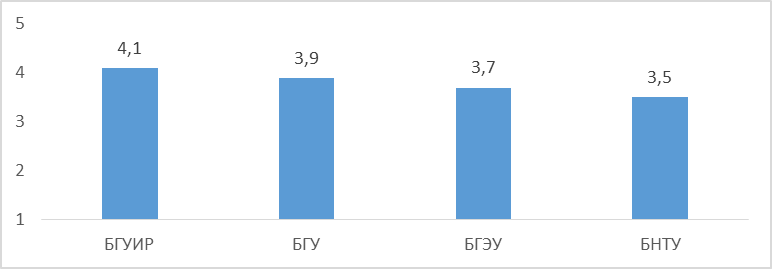 Рисунок 1 – Удовлетворенность студентов выбором ВУЗаСледующий блок вопросов касался проблемы трудоустройства, а также конкурентной среды в ИТ- сфере. В данный блок вошли вопросы, о роли ВУЗа в трудоустройстве, оценке конкурентной среды в ИТ сфере, о собственных шансах на трудоустройство. Респондентам было предложено ответить на вопрос: «Какую поддержку в вопросах трудоустройства оказывает вам ВУЗ?». Было получено следующее распределение ответов: «Информационную» (45%), «Рекомендательную» (21%), «Профессиональное устройство на конкретную работу» (14%), «Обеспечение стажировки с последующим трудоустройством» (18%), «Не оказывает поддержки» (56%). Это говорит о том, что респонденты, в основном, считают, что университет не оказывает поддержки при трудоустройстве, а если и оказывает, то она является несущественной.На следующий вопрос, который предлагался в данном блоке: «Как Вы полагаете, соответствует ли уровень подготовки специалистов в ВУЗе требованиям, предъявляемым рынком труда?» были получены следующие ответы: «да, полностью соответствует» (12%); «почти соответствует» (18%); «не в полной мере соответствует» (23%); «не соответствует совсем» (31%); «трудно оценить» (16%). Результаты говорят о том, что большинство студентов считают, что знания и навыки, которые они получают в университете так или иначе не соответствуют требованиям рынка труда.Следующие вопросы данного блока были посвящены оценке конкурентной среды и рынка труда в сфере информационных технологий. На вопрос: «Как Вы оцениваете уровень спроса на рынке труда на профессию, которую Вы получаете?» было получено следующее распределение ответов: «Высокий уровень спроса, обществу нужны специалисты в этой области» (48%), «На рынке труда достаточно вакансий по моей специальности» (23%), «Требуются лишь опытные специалисты» (19%), «Специальность совсем не востребована» (7%). Распределение ответов на данный вопрос говорит о том, что почти половина респондентов считает, что обществу нужны специалисты в данной области и лишь 7% считает, что данная профессия не востребована.Следующим блоком опроса являлась «Работа». В данном блоке выявлялась доля респондентов, уже имеющих работу в сфере ИТ, а также, конкретные проблемы, касающиеся рабочего процесса. Первый вопрос данного блока служил для того, чтобы определить долю респондентов, которые уже имеют работу в сфере информационных технологий. Было определено, что 74% уже работают в этой сфере. При этом подавляющее большинство работающих респондентов обучается на 3 и 4 курсах.Следующий вопрос блока был направлен на выявление конкретных должностей, среди тех респондентов, которые работают в сфере ИТ. Данный вопрос являлся открытым, поэтому был проведен дополнительный анализ с целью агрегировать полученные данные и привести их категоризацию. Категоризация была проведена в соответствии с классификацией портала dev.by. По данным ответов на вопрос, можно выделить самые распространенные позиции среди респондентов: 1) Тестировщик (21%) – довольно высокий процент объясняется тем, что данная должность имеет низкий порог входа и не требует глубоких знаний языков программирования. Все это делает её идеальной позицией для начала карьеры в сфере ИТ. 2) Разработчик (19%) – наиболее распространенная позиция в ИТ-сфере в целом. На неё стабильный спрос на рынке труда, в том числе, и на специалистов начального уровня. 3) Аналитик (13%) – данная область в ИТ-сфере получает все большее распространение в последние годы. Здесь также присутствует стабильный спрос на специалистов начального уровня. Следующий вопрос был направлен на выявление доли респондентов, которые считают, что знания, полученные в университете, помогают им в работе. Распределение ответов респондентов на данный вопрос позволяет сделать следующие выводы. Треть респондентов считают, что знания, полученные в университете, безусловно помогают им в работе. Еще треть респондентов считают, что эти знания частично помогают. И лишь 23% респондентов считают, что знания им совершенно не помогают. Следовательно, большинство респондентов, так или иначе ощущает пользу от знаний, полученных в университете. Следующая группа вопросов была направлена на изучение проблем, с которыми сталкивались респонденты в начале своей работы в ИТ-сфере. Ответы показали, что почти половина респондентов испытывала какие-либо трудности на начальном этапе работы в ИТ сфере. На вопрос, какие именно трудности испытывали респонденты, были получены следующие результаты: «Недостаток знаний по специальности» (39%), «Недостаток навыков планирования, организации рабочего процесса» (28%), «Отсутствие поддержки со стороны руководства и коллег» (21%), «Недостаток навыков межличностного общения» (14%), «Конфликтные ситуации с коллегами» (25%), «Отсутствие возможностей для обучения» (27%). Из этого можно сделать вывод, что значительная часть респондентов испытывает трудности из-за недостатка знаний. Также часть респондентов указала, что имеет проблемы во взаимодействиях с коллегами, что говорит о недостаточном развитии навыков межличностного общения.Следующие вопросы были направлены на выявление степени удовлетворения ожиданий от процесса работы по профессии и причин, по которым эти ожидания могли не соответствовать реальной ситуации. Ответы показали, что мнения респондентов разделились примерно одинаково: 54% так или иначе оправдали свои ожидания от профессии, а 46% – нет. Это говорит о том, что молодые люди не до конца понимают, чем им придется заниматься по окончании университета.Завершающий вопрос данного блока был направлен на выявление оценки вклада определенных институтов на формирование профессиональных навыков. Оценка проводилась по шкале от 1 до 5 (где 1 наименее весомый вклад, 5 – наиболее весомый вклад). Было получено следующее распределение ответов: «Стажировки» (4,2); «Работа» (4,5); «Университет» (3,6); «Самообразование» (4,1); «Дополнительные курсы» (4,3). Полученные данные свидетельствуют о том, что респонденты склонны оценивать вклад университета в формирование их профессиональных навыков и компетенций как наименьший, а вклад институтов, связанных непосредственно с профессиональной деятельностью и образованием, не связанным с университетом, как наибольший.Таким образом, результаты опроса позволили сделать выводы, что основными мотивами выбора профессии ИТ-специальности являются: высокая заработная плата, престиж профессии, возможности карьерного роста.. Во всех изучаемых университетах существуют практико-ориентированные формы образовательного взаимодействия. Университеты оказывают студентам поддержку в трудоустройстве. Четверть респондентов уже имеют работу в ИТ-сфере. Конкретными должностями, которые респонденты отмечали чаще всего, являются: тестировщик, разработчик, аналитик. Почти треть респондентов отметили, что знания, полученные в университете, помогают в рабочих моментах. Более половины респондентов отметили, что столкнулись с трудностями на начальном этапе работы. Большинство респондентов отметили, что для успешной работы в ИТ-сфере считают важным приобретение надпрофессиональных навыков. Среди них были названы: знание иностранных языков; коммуникабельность; способность к обучению; работа в команде. Таким образом, результаты опроса позволили сделать следующие выводы.Основными мотивами выбора профессии ИТ-специальности являются: высокая заработная плата, престиж профессии, возможности карьерного роста. Большинство респондентов удовлетворены выбором профессии и ВУЗа. и хорошо представляют содержание своей будущей профессии.Во всех изучаемых университетах существуют практико-ориентированные формы образовательного взаимодействия, такие как: взаимодействие с компаниями-работодателями, стажировки в местах будущего трудоустройства, дополнительные курсы изучения иностранных языков.Университеты оказывают студентам поддержку в трудоустройстве. Более половины респондентов считают, что подготовка соответствует требованиям рынка труда. Подавляющее большинство студентов оценивают спрос на ИТ-специалистов на рынке труда, как высокий. В то же время, высока и оценка уровня конкуренции на рынке труда в ИТ-сфере.Четверть респондентов уже имеют работу в ИТ-сфере. Конкретными должностями, которые респонденты отмечали чаще всего, являются: тестировщик, разработчик, аналитик. Почти треть респондентов отметили, что знания, полученные в университете, помогают в рабочих моментах. Более половины респондентов отметили, что столкнулись с трудностями на начальном этапе работы. Среди основных трудностей они выделили: недостаток знаний по специальности, недостаток навыков планирования, конфликтные ситуации с коллегами.Большинство респондентов отметили, что для успешной работы в ИТ-сфере считают важным приобретение надпрофессиональных навыков. Среди них были названы: знание иностранных языков; коммуникабельность; способность к обучению; работа в команде. Подавляющее большинство респондентов отметили, что хотели бы посещать в университете курсы по развитию надпрофессиональных навыков.  По итогам можно утверждать, что в Беларуси наблюдается положительная тенденция - все ВУЗы, в большей или меньшей степени, начали корректировать учебные планы под потребности ИТ-отрасли. Если этот процесс будет развиваться успешно, то через несколько лет университеты будут выпускать большое количество профессионально-социализированных специалистов, полностью готовых к работе в структурах ИТ-бизнеса. Тем не менее Вузам, готовящим ИТ-специалистов можно дать некоторые рекомендации по улучшению качества подготовки специалистов:1)	Вести более тщательный отбор абитуриентов на ИТ-специальности.2)	 Пересмотреть учебные программы для ИТ-специальностей и составить новые программы с непосредственным участием компаний-заказчиков кадров. Для увеличения темпов обновления учебных планов создать механизмы межвузовского обмена разработками и методиками преподавания, организовать взаимодействие специализированных учебных центров и университетов, так как ВУЗ даёт будущим специалистам фундаментальную подготовку, а учебные центры помогают соотнести полученные знания с практикой.3)	Внедрить дополнительную профориентационную работу в университетах для подготовки специалистов к выходу на рынок труда. 4)	Создать диалог между компаниями-работодателями и представителями университетов с целью последующей интеграции образовательного процесса в непосредственную профессиональную деятельность.5)	Интегрировать в образовательный процесс мероприятия, учебные курсы для развития у специалистов надпрофессиональных навыков, необходимых для успешной работы в организации. Особенность профессиональной социализации специалиста в сфере ИТ заключается в том, что даже молодому специалисту предъявляются очень высокие требования, как в плане профессиональных качеств, так и надпрофессиональных, и эти требования постоянно меняются. Именно высокий уровень развития надпрофессиональных навыков, которые являются результатом профессиональной социализации, сегодня является залогом успешной карьеры специалиста в сфере информационных технологий.Все же в Беларуси наблюдается положительная тенденция – все ВУЗы, в большей или меньшей степени, начали корректировать учебные планы под потребности ИТ-отрасли. Если этот процесс будет развиваться успешно, то через несколько лет университеты будут выпускать большое количество профессионально-социализированных специалистов, полностью готовых к работе в структурах ИТ-бизнеса. ЛитератураКонцепция информатизации системы образования Республики Беларусь на период до 2020 года // Министерство образования Республики Беларусь/ - Обновляется в течение суток. - URL: https://edu.gov.by/statistics/informatizatsiya-obrazovaniya/. (дата обращения: 06.03.2021). – Текст: электронный.Общие сведения О ПВТ // Парк высоких технологий Республики Беларусь. – Обновляется в течение суток. - URL: http://www.park.by/topic-about_htp/. (дата обращения: 07.03.2021). – Текст: электронный.РОЛЬ СОЦИАЛЬНЫХ СЕТЕЙ И ВИДЕОХОСТИНГОВ В КУЛЬТУРЕ РОССИИ В ПЕРИОД ПАНДЕМИИ КОРОНАВИРУСА Д. Потопа, Башкирский государственный педагогический университет им. М.Акмуллы (г. Уфа) Научный руководитель: Д.С.Василина, к.п.н, доцент Аннотация. Пандемия коронавируса оказала негативное влияние на офлайн-культуру, что породило новый этап в развитии культурной сферы – культуру онлайн. На помощь пришли социальные сети и видеохостинги, которые способствовали расширению культурной работы. Создание культурных сообществ – это один из факторов, который позволит культуре всегда присутствовать, независимо от обстоятельств. Ключевые слова: видеохостинги в культуре, влияние пандемии на культуру, культура он-лайн культура России в период пандемии, Социальные сети.На протяжении многих лет технологии оказывали значительное влияние на культуру. В каждом новом изобретении люди видели опасность и угрозу. Так было с письменностью, чтением, радио и телевидением. Производство специализированных аппаратов для всего этого воспринималось как угроза нравственности и общественного порядка. Появление интернета, по масштабу воздействия на культуру, сопоставимо с изобретением письменности [2, с. 8]. Изначально всемирная сеть была задумана как военно-ориентированная система и особого интереса у большинства людей не вызывала. Интернет воспринимался исключительно как источник информации, но с течением времени он превратился в один из способов хранения и трансляции культурного опыта. На сегодняшний день большой вклад в развитие современной культуры, не только России, но и в целом, делают социальные сети и видеохостинги. Социальные сети – онлайн платформы для создания виртуального общения, знакомств, развлечений, а также создания социальных отношений между людьми со схожими интересами. Изначально они были направлены на обеспечение поддержки связи между людьми, находящимися на расстоянии, но позже онлайн-платформы стали огромными площадками для развития всех сфер жизнедеятельности, в том числе и культуры. Видеохостинги – сайты, на которых можно загружать или хранить видеозаписи. В современном обществе видеосервисы играют особую роль в жизни каждого человека. Благодаря этим сервисам можно не только побывать на экскурсии практически во всех музеях страны, но и посетить множество онлайн мероприятий и концертов. Технологии, которые применяет современный человек, вызывают иррациональную тягу к их использованию [8, с. 7-8]. Это и желание открыть смартфон и просмотреть уведомления сразу после пробуждения и зайти на стриминговые сервисы, чтобы быть в курсе последних обновлений. В современном мире подобное поведение является само собой разумеющимся. Технология формирования привычек уже вошла в нашу жизнь и активно влияет на нее. В результате сочетания усилившейся связи этих устройств и технологий с потребителями и возможности быстрее собирать, анализировать и обрабатывать данные пользователей мы окажемся в будущем в такой ситуации, когда привычку сможет создавать все большее количество вещей [8, с. 12]. Таким образом, вызывающие привыкание продукты могут принести гораздо больше пользы, чем вреда. Например, интересная реклама культурных мероприятий в социальных сетях или в видеохостинге поможет продвижению организации в области культуры. Чем больше популяризировать полезный и развивающий контент на онлайн-платформах, тем вероятнее, что большая часть людей заинтересуется им. К примеру можно взять портал Культура.РФ. с 2017 года они стали активно продвигать свой контент в сети интернет и на видеохостингах. Появился «Культурный стриминг», целью которого является привлечение внимания широкой аудитории к событиям и мероприятиям, проходящим в учреждениях культуры по всей России. Ежемесячно к ним присоединяются новые культурные учреждения, а трансляции проекта набирают все больше и больше просмотров. Также, ежедневно «Культурный стриминг» транслирует концерты спектакли, кинопоказы, дискуссии, лекции и экскурсии в высоком качестве. Если пользователь не имеет возможности присутствовать на онлайн показе, то он в любой момент может посмотреть запись, которая находится в архиве трансляций. В сентябре 2020 года портал «Культура.РФ» запустила проект «Культурный ТикТок» в популярной социальной сети TikTok. Дважды в неделю в официальном аккаунте портала «Культура.РФ» @culturno идут прямые трансляции экскурсий из лучших музеев России [6]. Также в их ленте регулярно появляются анонсы о ближайших мероприятиях. В комментариях к тизерам все желающие могут оставить вопросы об экспозиции, на которые во время экскурсий отвечают представители музея. 2020год внес свои коррективы в культурную жизнь страны. Сфера культуры вследствие коронавирусной пандемии оказалась одной из самых пострадавших. По данным UNESCO, к середине мая 2020 года 86% объектов культурного наследия и 90% музеев в мире были закрыты [3]. В условиях пандемии создалась ситуация «одноканальности» – цифровой канал стал фактически единственным средством доступа к культурно-развлекательному контенту [2, с.12]. В результате количество пользователей социальных сетей и онлайн-сервисов выросло, особенно среди поколения Z и миллениалов. В России наиболее резкий рост произошел в сегменте онлайн-кинотеатров. По данным НАФИ, 40% россиян стали тратить больше времени на просмотр фильмов, сериалов и развлекательных передач [7]. Приложения онлайн-кинотеатров впервые стали лидерами категории развлечения в App Store. Кинопоиск вошел в топ-10 приложений России (поднявшись на 150 позиций в рейтинге мобильных приложений), Premier – в топ-20 (плюс 250 позиций), Okko поднялся со 124-го до 31-го места [1]. Снятие ограничений не приведет к автоматическому возврату к прежним привычкам. Например, только постоянные посетители кинотеатров готовы сразу пойти на кинопоказ после снятия ограничений, а более трети – не пойдут в кинотеатр еще на протяжении долгого времени. Аналогичные тенденции наблюдаются и для других развлечений вне дома. Это связано, в том числе с опасениями потребителей относительно безопасности среды и соблюдения санитарных норм в общественных местах. В социальных сетях стали активно проводить прямые трансляции с экскурсий по музеям, театрам, галереям. Одним из набирающих популярность видов деятельности, стали прямые трансляции с взаимодействием, где каждый зритель мог задать вопрос и получить на него ответ. В сложившейся ситуации многие организации культуры были вынуждены рассматривать возможности использования альтернативных цифровых площадок, онлайн-экскурсий, применять технологии виртуальной реальности, в том числе, не стал исключением, и Государственный академический Большой театр России. Таким образом, 27 марта 2020 года Большой театр впервые в истории начал серию онлайн-трансляций ранее записанных спектаклей собственного «золотого фонда». Трансляции проходили на официальном YouTube-канале Большого театра без географических ограничений. После окончания трансляции записи были доступны еще в течение 24 часов. Первые шесть онлайн-показов собрали около 3 миллионов пользователей из 134 стран. Общее количество просмотров по состоянию на 13 апреля 2020 года составило 6,5 миллионов. Государственный музей изобразительных искусств имени А.С.Пушкина предоставил онлайн-доступ для пользователей к текущим выставкам благодаря применению технологий виртуальной реальности, виртуальным турам в Zoom, лекциям в Facebook, подкастам, трансляциям в режиме реального времени, флешмобам в социальных сетях. Музей отмечает увеличение посещаемости главной и сопутствующих страниц сайта на 65%, а длительности посещений – на 38%. За период с 17 марта по 23 апреля 2020 года 150 тысяч пользователей приняли участие в виртуальных турах музея – увеличение на 1521% по сравнению с докризисными показателями [5, с. 27-28]. Другие возможности, которые предоставляют социальные сети – различные мастер классы и вебинары, где участники могут не только получить определенный опыт, но и поделиться своими результатами. Так, в августе 2020 года в афише «Другой сцены» Александринского театра представлены различные интерактивные форматы выступлений: спектакли, где у каждого из зрителей есть возможность вступить в диалог с одним из актеров документальный социальный форумтеатр, спектакль в формате онлайнконсультации, онлайн-читки пьес, экспериментальный аудиовизуальный перформанс, а также спектакли в прямом эфире Инстаграм [2, с. 21]. В период пандемии объем доступного цифрового контента стал многократно превышать способность человека ориентироваться в нем, что привело к беспрецедентной перегрузке восприятия. Количество людей, которые проводят больше двух часов в день перед экранами компьютеров и мобильных телефонов, в том числе для развлечения и просмотра онлайнконтента, предоставляемого организациями культуры, увеличилось на 25%. Пандемия стала катализатором перехода культуры и креативных индустрий в цифровое пространство. Если отдельные подотрасли, такие как кино, телевидение, дизайн, уже давно активно использовали современные технологии, то для других этот путь только начинается. По мнению экспертов, важными направлениями цифровизации станут, во-первых, работа с контентом, на основании которого необходимо создавать новые диджитал-продукты, во-вторых, работа с новой цифровой аудиторией, которую многим игрокам отрасли еще только предстоит исследовать. Пандемия напомнила обществу о важнейшей роли, которую культура играет в жизни человека. Оказавшись в «заточении» дома, люди обратились именно к культуре как к источнику восстановления душевного спокойствия и психологического равновесия. Многие продукты культуры, такие как сериалы, для значительной части населения приобрели статус продуктов первой необходимости. Под влиянием пандемии резко вырос спрос на онлайн-кинотеатры: на конец апреля прирост аудитории в России составил в среднем 50–100% по сравнению с весной прошлого года [4]. Количество стриминговых платформ будет продолжать расти, в том числе за счет появления новых типов провайдеров – киностудии (например, Warner Brothers запускает платформу HBO Max), крупные компании из других отраслей [2, с.30-31]. Растущий запрос аудитории на возможность моментального доступа к максимально широкому набору контента способствовал формированию тренда на платформенные решения, предоставляющие одновременно контент разного типа. Наиболее ярко тенденция проявляется в сфере медиа и развлечений, где все более стирается грань между социальными сетями, традиционными СМИ и игровыми платформами. Благодаря широкому внедрению подобных технологий, пандемия позволила людям познакомиться с объектами мирового культурного наследия, которые были для них ранее недоступны по финансовым соображениям или в силу физических ограничений. Эксперты видят в такой ситуации взаимную пользу как для зрителей, имеющих возможность удовлетворить культурные потребности и справиться с последствиями самоизоляции, так и для технологических компаний, которые получили новый импульс для развития и совершенствования на фоне резкого роста спроса [5, c.31]. Современный мир развивается динамично, и культура не может оставаться в стороне от происходящих изменений. Одним из способов адекватного ответа на вызовы времени является развитие креативных индустрий как воплощение тесного сотрудничества экономики и культурного потенциала в одном пространстве. Важно понимать, что культура – это не только наследие, не только традиция и память, но и творчество, а также непрерывный процесс воспроизводства культурных практик, деятельность по актуализации культурной традиции в современной среде. Креативные индустрии как результат процесса взаимодействия культуры и коммерции не только открывают возможности для модернизации культурной сферы, но и позволяют создавать новые рабочие места, новые события в публичной среде. Однако, развитие творческих индустрий в России возможно только при совместных усилиях власти, бизнеса, учреждений культуры и активной позиции общественности. ЛитератураБелохвостова Е. Россия во время COVID-19. – Текст: электронный // – ASOdesk. –2020. – URL: https://ru.asodesk.com/blog/mobile-app-market-during-covid-19/ (дата обращения 19.12.2020) Броше П-К., Гискин А., Мильчин К., Прудникова А., Трапкова А. Культура и креативные индустрии. – Текст: непосредственный // – Агентство инноваций города Москвы. – 2020. С. 8-31. Влияние пандемии Covid-19 на сектор культуры и ответные меры государственной политики. – Текст: электронный // Онлайн-встреча министров культуры. – 2020. – URL: https://unesdoc.unesco.org/ark:/48223/pf0000373601 (дата обращения 18.12.2020)Грамматчиков А. Онлайн-кинотеатры: взлет перед падением – Текст: электронный // – Expert.ru. – 2020. – URL: https://expert.ru/2020/05/20/onlajn-kinoteatryi-vzlet-pered-padeniem/ (дата обращения 19.12.2020) Дайджест. Культура в условиях пандемии COVID-19/ Департамент международного и регионального сотрудничества. – Текст: непосредственный // Счетная палата Российской Федерации. – 2020. С. 27-31. Культура.РФ: Информационный портал. – Текст: электронный // Сайт. – URL: https://www.culture.ru/ (дата обращения 18.12.2020) Новая нормальность: образ жизни, рынки, инфраструктура и коммуникации после пандемии. – Текст: электронный // – аналитический центр НАФИ. – 2020. – URL: https://nafi.ru/projects/sotsialnoe-razvitie/novaya_normalnost/ (дата обращения 18.12.2020) Эяль Н. На крючке. Как создавать продукты, формирующие привычки. – Текст: непосредственный // – Манн, Иванов и Фербер (МИФ). – 2014. С. 7-12. СЕКЦИЯ 8. ИНТЕРНЕТ И СОЦИАЛЬНЫЕ СЕТИИНТЕРНЕТ: ПОДХОДЫ К ОПРЕДЕЛЕНИЮ ПОНЯТИЯД. Ахметзянова, Башкирский государственный педагогический университет им.М. Акмуллы (г. Уфа)Научный руководитель: Р.А. Гильмиянова, к. и. н., доцент Аннотация. Рассмотрены различные подходы к определению понятия «интернет», осуществлен их сравнительный анализ. Сделан вывод о многозначности понятия «интернет». Предпринята попытка формулировки нового определения понятия «интернет», сочетающего в себе разнообразные его характеристики.Ключевые слова: глобальная сеть, интернет, информационные ресурсы, киберкультура, культура.Глобальная сеть «интернет» кардинально изменила нашу привычную жизнь. Она произвела переворот в коммуникациях до такой степени, что теперь является первоначально предпочтительным средством повседневного общения. Интернет мы используем практически во всех сферах нашей жизни: заказывая продукты или покупая технику, обмениваясь контентом с друзьями или коллегами, отправляя по электронной почте документы, записываясь на прием к врачу или получая информацию из электронных библиотек. До появления Интернета для того, чтобы быть в курсе последних новостей, было необходимо выходить в киоск за газетой. Но сегодня одного или двух нажатий мышью достаточно, чтобы прочитать новостной блог и любой другой источник новостей из любой точки мира, которые обновляются ежеминутно. И сам Интернет находится в постоянном развитии. Первоначально это была достаточно статическая сеть, предназначенная для передачи небольшого количества байтов или коротких сообщений между двумя терминалами, представляя собой хранилище информации, содержание которого публиковалось и поддерживалось только опытными кодировщиками. Однако сегодня через этот электронный левиафан загружается и выгружается огромное количество информации, и содержание ее в значительной степени является нашим собственным, поскольку сейчас мы все комментаторы, издатели и создатели.Развитие современного мира однозначно связано с увеличением потребления и использования информации. На сегодняшний день Интернет является одним из основных ее источников для людей всех возрастов во многих точках земного шара. Но что же представляет собой понятие «интернет»? Попробуем разобраться в этом. Можно утверждать, что Интернет – это сфера человеческого бытия, изучение которой находится только лишь на начальном этапе. Высокая же скорость развития области технологий научно-технического прогресса и их массовое влияния на жизнь каждого человека влечет за собой повышение интереса к этой теме.Интернет можно рассматривать в качестве социальной среды и способа коммуникации. Интернет оценивается как социальная среда в силу многих причин. Рассмотрим их. Во-первых, наличие специфического языка взаимодействия («смайликов», аббревиатур, удвоения глаголов, повышенной вербализации различных аспектов телесного опыта и пр.). Во-вторых, специфические нормы взаимодействия (распущенность, агрессивность, повышенная дружелюбность). В-третьих, избирательная трансляция социальных стандартов (большая часть «виртуальных персон» наделяется атрибутами физической красоты и силы). В-четвертых, социальная иерархия, в основе которой лежит возможность влияния на ход коммуникации. Но в отличие от обычной реальности, Интернет-среда характеризуется гораздо большей социальной неопределенностью — и в силу своей динамики, и в силу принципиальной безграничности, и в силу наличия большего разнообразия возможностей коммуникации [1, с.11].В научной среде понятие «интернет» рассматривается с различных позиций, тем не менее, большая часть авторов выделяют информационный характер данного явления.Согласно словарю понятий и терминов, сформулированных в нормативных документах российского законодательства, интернет – это «открытая мировая коммуникационная инфраструктура, состоящая из взаимосвязанных компьютерных сетей, обеспечивающая доступ к удаленной информации и обмен информацией между компьютерами» [2]. «Интернет – открытая мировая коммуникационная инфраструктура, состоящая из взаимосвязанных компьютерных сетей и обеспечивающая доступ к удаленной информации и обмен информацией между компьютерами» [3, с.72].И.Л. Бачило под интернетом понимает многофункциональную систему взаимосвязанных сетей, дающих возможность ввода любых объемов информации для передачи ее в открытое пользование, оказания справочных и других информационных услуг, а также совершения различных гражданско-правовых сделок на основе сочетания информационных коммуникационных технологий. Она пишет, что «Интернет – особая сфера, где сосредоточены и сеть обмена информацией, и структура, в рамках которой совершаются самые разные деловые отношения субъектов. Особенно активно развивается электронный бизнес, финансовые операции, научное общение» [4].С.В. Петровский предложил определение сети Интернет как: «международной телекоммуникационной сети общего пользования» [5,с.272].В сфере программирования понятие «интернет» определяют как объединение сетей. Рассмотрим несколько определений в различных источниках:«Интернет – глобальная телекоммуникационная сеть информационных и вычислительных ресурсов. Служит физической основой для Всемирной паутины. Часто упоминается как Всемирная сеть, Глобальная сеть, либо просто Сеть» [6].«Интернет – всемирная компьютерная сеть (информационная система связи, объединяющая множество компьютеров во всем мире) [7].«Интернет – всемирная компьютерная сеть, объединяющая миллионы компьютеров в единую информационную систему» [8].Словарь бизнес терминов определяет интернет как «всемирную глобальную компьютерная сеть, предоставляющую пользователям возможность доступа к многочисленным информационным и бизнес-ресурсам и электронной почте. Доступ в Интернет обеспечивается компаниями-провайдерами» [9].Главная отличительная характеристика Интернета от прочих традиционных сетей состоит в том, что у этой всемирной сети нет конкретного владельца. Это добровольное объединение различных сетей. Существуют только организации, которые осуществляют и согласовывают регистрацию новых пользователей в сети.Интернет в целом может рассматриваться как феномен культуры, обладающий культурными и психологическими особенностями.Интернет выступает информационным полем или системой доступа к информации. Это согласуется с теорией В.И. Вернадского, который утверждал, что существенной особенностью грядущей ноосферы будет являться возможность для каждого индивидуума получения информации обо всех событиях, происходящих на Земле, в режиме реального времени» [10, с.576].Согласное определению в энциклопедии «История философии», «Интернет — это феномен культуры, конституировавшийся в последней трети 20 в. на технологической основе общемировой системы компьютерных сетей и в определенном смысле представляющий собой модельную объективацию содержания и функционирования ноосферы» [11].Интернет является средой для самовыражения, местом для создания нового образа «Я» и общения инкогнито. Однако, углубляясь в проблему идентичности пользователей Интернета, нельзя упускать из виду такое явление как рождение «виртуальных личностей». Интернет существует в непрерывной связи с системой массовых коммуникаций (СМК) и эту связь можно рассматривать как явление культуры.В пространстве Интернет разработано огромное число «онлайн-выставок», отличающих их от других форм восприятия удаленной информации – это возможность передачи детального трехмерного изображения. Так, например, Третьяковской галереей создан портал виртуальных выставок, где есть возможность детально рассмотреть картины великих художников. И это явление сегодня не единичное. На сегодняшний день в сети Интернет существует огромное количество виртуальных прототипов произведений искусства.Интернет является платформой для развития не массовой культуры, альтернативным творческим течениям, он дает возможность для самовыражения. Интернет предлагает многополярность культуры, ее демассификацию, возможность рождения принципиально новых видов творчества. Поэтому Интернет можно рассматривать как глобальный чемпионат всех культурных деятелей, получивших признание, а так же тех художников, чье творчество еще не признано. Развитие Интернет-технологий меняет обыденные взгляды на мир, искусство, бытие, размывает границы между искусством и технологиями.Как мы видим, существует много подходов для определения понятия «Интернет». С информационной точки зрения, Интернет — это комплекс сотен тысяч информационных центров, имеющих название «web-сайт», включающие в себя терабайты различных информационных потоков и плотно переплетающиеся бесчисленным количеством взаимосвязей, создающих вместе «всемирную паутину». В социально-экономическом аспекте Интернет — это всеобщая сфера взаимодействий, коммуникаций, развлечения и ведения бизнеса.Рассматривая Интернет с технической точки зрения, можно выделить такое определение: Интернет — это объединение сотен тысяч самостоятельных, свободно существующих, независимых сетей и миллионов серверов.Все подходы к определению понятия Интернет выделяют общие характеристики этого определения, такие как: информативность, массовость, открытость, многофункциональность, системность, коллективность, глобальность.На сегодняшний день понятие «интернет» включает в себя все аспекты социально-культурной жизни человека: досуг, общение, обучение, профессиональная деятельность. Рассмотрев все подходы к определению понятия «Интернет», попытаемся сформулировать свое определение данного понятия. Будучи сложным, оно складывается из взаимосвязи Интернета, научно-технического прогресса и культуры, при рассмотрении которой можно выделить три аспекта. Во-первых, Интернет – средство хранения и передачи информационного продукта человеческой деятельности в неограниченном количестве. Во-вторых, Всемирная сеть отражает процесс эволюции культуры в ее многообразии и широте. В-третьих, Интернет сам по себе является сложным развивающимся культурным феноменом, затрагивающим не только сферу развития информационных технологий, но и его влияние на саму культуру в узком смысле этого слова, массовое сознание людей, язык и т.д.Таким образом, сопоставив основные характеристики определения, можно сделать вывод, что Интернет – это глобальная телекоммуникационная сеть информационных и вычислительных ресурсов, объединяющая миллионы коммуникационных устройств в единую информационную сеть, выступающая средством хранения, обмена и передачи информационного продукта человеческой деятельности в неограниченном количестве, равноправной средой для доступа к аудио, видео и текстовой информации, независимо от социального и территориального положения людей.Литература1. Бабаева, Ю. Д. Интернет: воздействие на личность/ Ю. Д. Бабаева, А. Е. Войскунский, О. В. Смыслова. – Текст: непосредственный // Гуманитарные исследования в Интернете: [сб.ст.]. – Москва, 2001. – 11 с. 2. Арбесман, В. М. «Словарь понятий и терминов, сформулированных в нормативных документах российского законодательства: электронная библиотека» / В.М. Арбесман. – URL: http://law.niv.ru/doc/dictionary/normative-documents/index.htm. (дата обращения: 04.03.2021). – Текст: электронный.3. Успенский, И.В. Интернет как инструмент маркетинга / И.В. Успенский. - Санкт-Петпербург: БХВ-Санкт-Петербург, 1999. – 72 с.4. Бачило, И. Л. Информационное право: учебник / И. Л. Бачило. — 2-е изд., перераб. и доп– Текст: непосредственный. — М.: Юрайт ; ИД Юрайт, 2011. — 522 с. — (Серия: Магистр).5. Петровский, С. В. Интернет-услуги в российском праве / С.В. Петровский. – Текст: непосредственный. - Москва: Издательский сервис, 2003. - 272 с.6. Большой толковый словарь русского языка / гл. ред. С. А. Кузнецов. – Текст: непосредственный. - Первое издание. - Санкт-Петербург: Норинт, 1998. – 1536 с.7. Базанов, С. А. «Интернет: Официальное определение термина» / С. А. Базанов. – URL: https://medium.com/bazanov-org. (дата обращения: 05.03.2021). – Текст: электронный8. Добровольский, А. В. Универсальная научно-популярная энциклопедия Кругосвет, 1997-2021. / А.В. Добровольский, М.Ю. Цагарели. — URL: https://www.krugosvet.ru/enc/nauka_i_tehnika/tehnologiya_i_promyshlennost/INTERNET.html. (дата обращения: 05.03.2021). – Текст: электронный.9. Служба тематических толковых словарей. — Обновляется в течение суток. - URL: http://www.glossary.ru/. (дата обращения 05.03.2021). – Текст: электронный.10. Вернадский, В. И. Биосфера и ноосфера / В. И. Вернадский. – Текст: непосредственный. - Москва: Айрис-пресс, 2011. — 576 с.11. История Философии: энциклопедия. — Минск: Интерпрессервис; Книжный Дом. А. А. Грицанов, Т. Г. Румянцева, М. А. Можейко, 2002. – 1376 с. - (Мир энциклопедий). – Текст: непосредственный.КНИЖНЫЕ БЛОГЕРЫ В СИСТЕМЕ РЕКОМЕНДАЦИИЛИТЕРАТУРЫ: РАЗНООБРАЗИЕ ПОДХОДОВЛ. Яцушкина,Челябинский государственный институт культуры (г. Челябинск)Научный руководитель: В. Я. Аскарова, док. филол. наук, канд. пед. наук, профессорАннотация. В тезисах раскрывается понятие «блог», приводятся работы исследователей из сфер бизнеса, маркетинга, социологии, культурологии, литературоведения, библиотечного, издательского и книжного дела о книжной блогосфере и книжных блогерах, приведены результаты сравнительного анализа независимых, библиотечных и издательских книжных блогов, сделаны выводы о перспективности деятельности каждой из групп блогеров в системе рекомендации литературы.Ключевые слова: библиотечный блог, блог, блогер, коммерчески ориентированный книжный блог, независимый книжный блог.Блог – это персональный, обновляемый веб-сайт, построенный в форме электронного дневника, содержащий небольшие по размеру текстовые сообщения, видео- и аудиозаписи, гиперссылки и фотографии, располагающиеся в обратном хронологическом порядке. Блоги могут вести один или несколько человек, называющиеся блогерами. Совокупная база всех блогов в сети Интернет, предназначенных для обмена и поиска информации, обозначается термином «блогосфера» [4].Автором термина является художник Брэд Грэхэм, который в 1999 году в шутку написал: «Goodbye, cyberspace! Hello, blogiverse! Blogosphere? Blogmos?», ознаменовав тем самым настоящую революцию в информационном пространстве.  Само же название блог (от англ. blog) возникло как сокращение от фразы «запись в Сети» (от англ. web log), трансформировавшуюся в «мы ведем блог» (от англ. we blog). В то время вся блогосфера насчитывала едва ли не меньше сотни сайтов [13]. Спустя всего пять лет ведущее издательство толковых словарей английского языка «Merriam-Webster» в США назвало «блог» словом года. По данным статистики интернет-агентства «DENISOV» за 2019 год 7 миллионов человек регулярно размещают сообщения в блогосфере, а количество таких сообщений ежедневно насчитывалось порядка 4 миллионов [21, 22].Деятельность книжных блогеров привлекает специалистов разных сфер: науки, книжного бизнеса, библиотечного дела. В трудах Г. М. Агеевой, А. Г. Рудалева, Е. В. Забродиной, Т. Д. Рубановой, Т. Б. Зайцевой, Е. С. Нуждина, О. А. Савенковой, О. В. Хлопуновой, А. Н. Лавровой, В. С. Поповой, А. А. Шакурова и проч. рассматривается книжный блогинг как феномен блогосферы; определяются особенности взаимодействия блогера и аудитории, рассматривается феномен литературного подкастинга и видеоблогинга, анализируются инструменты продвижения книг в книжных блогах, изучаются возможности использования блогосферы в качестве площадки рекламного воздействия [1, 5, 6, 12, 15, 17–20, 23].В число книжных блогеров входят люди разных профессий, не только связанных с книгой и чтением, таких как издатели, продавцы книжных магазинов, литературные критики и библиотекари, но и люди, профессионально не связанные с книгой. Книжных блогеров можно разделить на три основные группы: коммерчески ориентированные (представляющие интересы книгоиздательского бизнеса), библиотечные блогеры и независимые. Нами ранее была изучена персона книжного блогера и выполнен сравнительный анализ содержания независимых и библиотечных книжных блогов [24, 25].Цель данной статьи – провести сравнительных анализ подходов трех названных групп книжных блогеров.Задача коммерчески ориентированных блогеров – охарактеризовать книгу так, чтобы потенциальный покупатель захотел ее приобрести. Библиотечные блогеры в основном преследуют цель выстроить длительную коммуникацию с читателями, чтобы привлечь их в свои библиотеки, поэтому чаще публикуют посты, связанные со знаменательными литературными датами, анонсируют библиотечные мероприятия, поздравляют с праздниками своих читателей. В отличие от двух первых названных категорий, независимые блогеры работают в основном на энтузиазме, ими движет желание делиться своими мыслями и настроениями с большой аудиторией.При анализе коммерчески ориентированных книжных блогеров нами выбраны десять официальных страниц книжных издательств на видеохостинге YouTube, таких как «Альпина Паблишер», «АСТ Издательство», «Издательская группа «Азбука-Аттикус»», «Издательство РОСМЭН», «Издательство МИФ», «Издательство «Молодая гвардия»», «Книги Эксмо. Издательская группа», «ЛитРес: Самиздат», «Робинс Издательство» и «Bombora Publisher» [2, 3, 7–11, 14, 16, 26]. Результаты анализа приведены в таблице популярности и активности их создателей и посетителей (на 17 марта 2021 г.) (табл. 1).Табл. 1.Таблица активности и популярностикоммерческих книжных блоговВыяснилось, что большая часть коммерчески ориентированных блогеров публикует в примерно 10-12 постов в месяц (восемь издательств). Только один содержал менее 10 постов в месяц, остальные же писали в среднем по 15-20 постов. Несмотря на большое количество просмотров, посты не имели широкого отклика от своей аудитории; комментарии в подобных блогах редко переходят за отметку в 10 пунктов. Издательства получают очень скудный отклик на свою деятельность: семь блогов получают не более 5-ти комментариев, один – не более 10-ти и лишь один блог смог преодолеть отметку в 100 комментариев. Один же блог имеет в основном менее 5 комментариев, но некоторые видео могут получить и по 100+ комментариев. В этом эффективность коммерческих блогов сопоставима с аналогичными показателями библиотечных блогов. Отсутствие должной отдачи от аудитории коммерчески ориентированных блогеров можно связать с тем, что они мало говорят о книгах, больше об издательской деятельности и авторах.Больший отклик аудитории на деятельность независимых книжных блогеров можно объяснить тем, что их способ донесения информации более удобен и доступен для подписчиков. Они менее активны по количеству постов (в среднем публикуют 5-10 постов в месяц), однако получают более интенсивный отклик от аудитории – в среднем по 100-300 комментариев размещаются под одним постом.Мы сравнили также предпочитаемые жанры литературы, наиболее часто упоминаемых отечественных и зарубежных авторов, лексику, используемую для выражения положительного отношения к прочитанной книге, а также как выявили авторов и произведения, о которых говорится преимущественно в негативном плане [24].В коммерчески ориентированных блогах основной упор идет на авторов и произведения, которые издаются в каждом конкретном издательстве. Часто сами авторы рассказывают о своих произведениях. Так, например, в блоге «Альпина Паблишер» говорят о своих книгах Дарья Сунцова, Илья Кретов, Евгения Пельтек, Саша Сулим, Юлия Головино; в «АСТ Издательство» - Анна Матвеева, Юрий Буйда, Андрей Рубанов, Михаил Гиголашвили, Марина Степнова; в «Издательской группе «Азбука-Аттикус»» - о переводах Анны Осиповой, Александры Питчер, Анастасии Миролюбовой, Ирины Заславской, Ольги Егоровой и проч. При характеристике произведений в этих блогах используются такие лексические средства: «эта книга очень структурна, сбалансирована», «будет интересна тем, кто заинтересован в развитии самого себя», «точно поможет изменить вашу жизнь», «может заинтересовать абсолютно любого человека», «книга с широким временным охватом», «автор ведет за собой, чтобы найти правду», «эта книга похожа на путешествие по вашему внутреннему миру», «интересно будет прочитать любому жителю России», «поможет хорошо провести время» и проч. Подбор исключительно положительных характеристик связан с тем, что коммерчески ориентированным блогерам невыгодно представлять в негативном свете произведения, которые они собираются продавать.Библиотечные книжные блогеры из отечественных авторов чаще упоминают произведения А. С. Пушкина, И. С. Тургенева, А. П. Чехова, Л. Н. Толстого, С. П. Алексеева, В. Ю. Драгунского, Н. Н. Носова, В. А. Осеевой, А. В. Иванова, из зарубежных же авторов предпочитают Р. Брэдбери, А. Грина, Д. Брауна, А. Линдгрен, А. Милна, М. Твена, У. Шекспира и Дж. Мойес. При представлении литературы они нередко используют речевые штампы или сухую характеристику книг: «в помощь читателям», «в помощь библиотекарю», «календарь литературных дат», «новинки профессиональной литературы», «СТИХИ для ДУШИ», «это интересно», «детские писательницы», «справочные издания», «Новинки», «Читательский марафон», «отличная книга», «зарубежная литература», «современная проза» и проч. Причем нередко одни и те же темы отмечены разными словесными обозначениями, что существенно затрудняет поиск материала в пределах одной темы.Независимые книжные блогеры размещают свои текстовые посты на платформах Instagram, Telegram, ВКонтакте, они используют различные хэштеги, такие, как #отзывыbook, #книжнаяполка, #чтопочитать, #книжныйблог, #книжныйрозыгрыш, #книжныйотзыв и другие, с помощью которых легко отыскать посты единой направленности среди большого количества. Их посты носят в основном рекомендательный и обзорный характер, но встречаются и те, которые не несут большой смысловой нагрузки и больше нацелены на развлечение. Независимые книжные блогеры предпочитают говорить о таких отечественных авторах, как Владимир Набоков, Евгений Водолазкин, Гузель Яхина, Алексей Сальников, Андрей Иванов и Макс Фрай, а из зарубежных выбирают С. Кинга, Дж. Страуда, Ч. Паланика, М. Парр, Дж. Роулинг, Э. Хемингуэя, Д. Тартт, Дж. Джойса, К. Кизи, Д. Ф. Уоллеса и С. Симаде. В рекомендациях литературы ориентируются на запросы аудитории, собственные предпочтения и на популярных, находящиеся на слуху произведения.Таким образом, из трех групп исследованных нами книжных блогеров, самыми перспективными в плане рекомендации литературы оказались независимые книжные блогеры. Они являются не только полноценными участниками профессиональной и непрофессиональной рекомендации литературы, но набирающими популярность медийными персонами, своего рода властителями дум. Независимые книжные блогеры умеют угадывать, в каких книгах нуждается их аудитория, говорят со своими подписчиками на понятном и доступном им языке. Они пробуждают интерес к литературе, привлекая внимание аудитории живыми и эмоциональными обзорами, неформальной рекомендацией и использованием популярных среди современных читателей платформ: YouTube, Instagram, Telegram и ВКонтакте.Деятельность же блогеров-библиотекарей, направленная на привлечение потенциальных читателей в библиотеку, поддержание ее имиджа, а также коммерческих блогеров нельзя считать успешной; им предстоит понять, в чем причина популярности независимых книжных блогеров и использовать их приемы в своей работе.ЛитератураАгеева, Г. М. Литблоги и подкасты как форматы книжного медиабытия / Г. М. Агеева. – DOI 10.20913/1815-3186-2020-1-102-107. – Текст : непосредственный // Библиосфера. – 2020. – № 1. – С. 102–107. – ISSN 1815-3186. – eISSN 2712-7931.Альпина Паблишер : [блог]. – URL: https://www.youtube.com/c/alpinabook/featured (дата обращения: 17.03.2021). – Изображение (движущееся ; трехмерное) : видео.АСТ Издательство : [блог]. – URL: https://www.youtube.com/c/AstIzdatelstvo/featured (дата обращения: 17.03.2021). – Изображение (движущееся ; трехмерное) : видео.Давыдов, А. А. Социология изучает блогосферу / А. А. Давыдов. – Текст : непосредственный // Социологические исследования. – 2008. – № 11(295). – С. 92–101. – ISSN 0132-1625.Забродина, Е. В. Букстаграм как сфера формирования читательского восприятия / Забродина Елизавета Викторовна. – Текст : непосредственный // «Молодой исследователь: вызовы и перспективы». Сборник статей по материалам CLXXXIX междунар. науч.-практ. конф. – № 42 (189). – Москва : Интернаука, 2020. – С. 85–91. – ISSN 2415-8771.Зайцева, Т. Б. Литературная критика в книжных сообществах социальной сети «Вконтакте» / Т. Б. Зайцева, Е. С. Нуждина. – Текст : непосредственный // Libri Magistri. – 2020. – № 4 (14). – С. 165–181. – ISSN 2587-6945.Издательские сервисы ЛитРес : [блог]. – URL: https://www.youtube.com/channel/UCE_jbVm6UA5HmPftTklSMGg/featured (дата обращения: 17.03.2021). – Изображение (движущееся ; трехмерное) : видео.Издательства "Азбука", "Иностранка", "КоЛибри" и "Махаон" : [блог]. – URL: https://www.youtube.com/channel/UCdOsCN_QOtuiOAc9uWfOy3w/featured (дата обращения: 17.03.2021). – Изображение (движущееся ; трехмерное) : видео.Издательство Молодая гвардия : [блог]. – URL: https://www.youtube.com/channel/UCKi0logSmnWLwF3BiLweUtw/featured (дата обращения: 17.03.2021). – Изображение (движущееся ; трехмерное) : видео.Издательство РОСМЭН : [блог]. – URL: https://www.youtube.com/channel/UCD9GIMw_8TIVKNFsuWlXSBA (дата обращения: 17.03.2021). – Изображение (движущееся ; трехмерное) : видео.Книги Эксмо. Издательская группа : [блог]. – URL: https://www.youtube.com/c/Eksmo/featured (дата обращения: 17.03.2021). – Изображение (движущееся ; трехмерное) : видео.Лаврова, А. Н. Использование возможностей интернета для продвижения книжных издательств / А. Н. Лаврова. – Текст : непосредственный // Вестник московского университета. Серия 10: журналистика – 2015. – № 2. – С. 40–48. – ISSN 0320-8079. – eISSN 2658-3526.Ларина, О. «Живой Журнал»: 15 лет – каждый и обо всем / О. Ларина. – Текст : электронный // IT-Expert. – 2014. – № 04/225. – С.  5. – URL: https://www.it-world.ru/download/pdf/itexpert/225/IT-Expert_04_225_2014_9jEP1o.pdf (дата обращения: 24.02.2021).МИФ : [блог]. – URL: https://www.youtube.com/c/mifbookstv/featured (дата обращения: 17.03.2021). – Изображение (движущееся ; трехмерное) : видео.Попова, В. С. Блоггинг как инновационное средство SMM-продвижения книжной продукции / В. С. Попова, А. А. Шакуров. – Текст : непосредственный // Политехническая весна. Гуманитарные науки: материалы Всеросс. студенческой науч.-практ. конф., 29–30 марта 2019 года. – Санкт-Петербург: Политех-пресс, 2019. – С. 230–234. – ISBN 978-5-7422-6632-7.Робинс Издательство : [блог]. – URL: https://www.youtube.com/c/robinsLTD/featured (дата обращения: 17.03.2021). – Изображение (движущееся ; трехмерное) : видео.Рубанова, Т. Д. Книжные паблики в «Инстаграме» / Т. Д. Рубанова. – DOI 10.20913/1815-3186-2020-1-39-45. – Текст : непосредственный // Библиосфера. – 2020. – № 1. – С. 39–45. – ISSN 1815-3186. – eISSN 2712-7931.Рубанова, Т. Д. Поддержка чтения в пространстве книжных социальных сетей / Т. Д. Рубанова. – Текст : непосредственный // Вестник культуры и искусств. – 2018. – № 3 (55). – С. 45–53. – ISSN 2542-0917.Рудалев, А. Г. Как ориентироваться в море современной литературы? / Рудалев Андрей Геннадьевич. – Текст : непосредственный // Палимпсест. Литературоведческий журнал. – 2019. – №1. – С. 173–180.Савенкова, О. А. Букстаграм как новый тип книжных блогов / О. А. Савенкова. – Текст : непосредственный // ЯЗЫК. ТЕКСТ. КНИГА: материалы междунар. науч.-практ. интернет-конф. – Екатеринбург : Уральский федеральный университет имени первого Президента России Б. Н. Ельцина, 2018. – С. 95–97.Сорокина, В. О. Место блоггинга в современном мире на примере сети «Instagram» / В. О. Сорокина. – DOI 10.24411/2500-1000-2019-10743. – Текст : непосредственный // Международный журнал гуманитарных и естественных наук. – 2019. – № 4-2. – С. 22–24. – ISSN 2500-1000. – eISSN 2500-1086.Статистика Интернета 2019: трафик, сайты и блоги, домены, социальные медиа, онлайн-реклама и электронная коммерция – свежие цифры и факты. – Текст : электронный // DENISOV : [сайт]. – URL: https://sdvv.ru/articles/elektronnaya-kommertsiya/statistika-interneta-2019-trafik-sayty-i-blogi-domeny-sotsialnye-media-onlayn-reklama-i-elektronnaya/ (дата обращения: 24.02.2021).Хлопунова, О. В. Блоги и видеоблоги в книжном маркетинге / О. В. Хлопунова. – Текст : непосредственный // Наследие Ю. И. Селезнева и актуальные проблемы журналистики, критики, литературоведения, истории: материалы IV Междунар. науч.-практ. конф. – Краснодар : Кубанский гос. ун-т, 2017. – С. 289–293. – ISBN 978-5-8209-1424-9.Яцушкина, Л. С. Библиотечные и независимые книжные блоги; опыт сравнительного анализа / Яцушкина Л. С. – Текст : непосредственный // Научные школы. Молодежь в науке и культуре XXI века : материалы междунар. науч.-творч. форума (научной конференции), 12–13 нояб. 2020 г. / сост.: С. Б. Синецкий (отв. сост.), А. В. Лушникова (науч. ред.). – Челябинск : ЧГИК, 2020. – С. 146–153. – ISBN 978-5-94839-756-6.Яцушкина, Л. С. Персона блогера в системе неформальной рекомендации литературы / Л. С. Яцушкина. – Текст : непосредственный // Культурные инициативы: материалы 52 Всероссийской науч. конференции молодых исследователей (Челябинск, 16 апреля 2020 г.) / Челябинский государственный институт культуры ; составитель и научный редактор Ю. В. Гушул ; ответственные за выполнение: С. Б. Синецкий, И. М. Баштанар. – Челябинск : ЧГИК, 2020. – С. 124–130. – ISBN 978-5-94839-740-5.Bombora Publisher : [блог]. – URL: https://www.youtube.com/channel/UCb_hOofHZYZn2Yi2q-2nRVQ/featured (дата обращения: 17.03.2021). – Изображение (движущееся ; трехмерное) : видео.ЧЕЛОВЕК. ОБЩЕСТВО. КУЛЬТУРА. СОЦИАЛИЗАЦИЯМатериалы XVII Международной молодёжной научно-практической конференции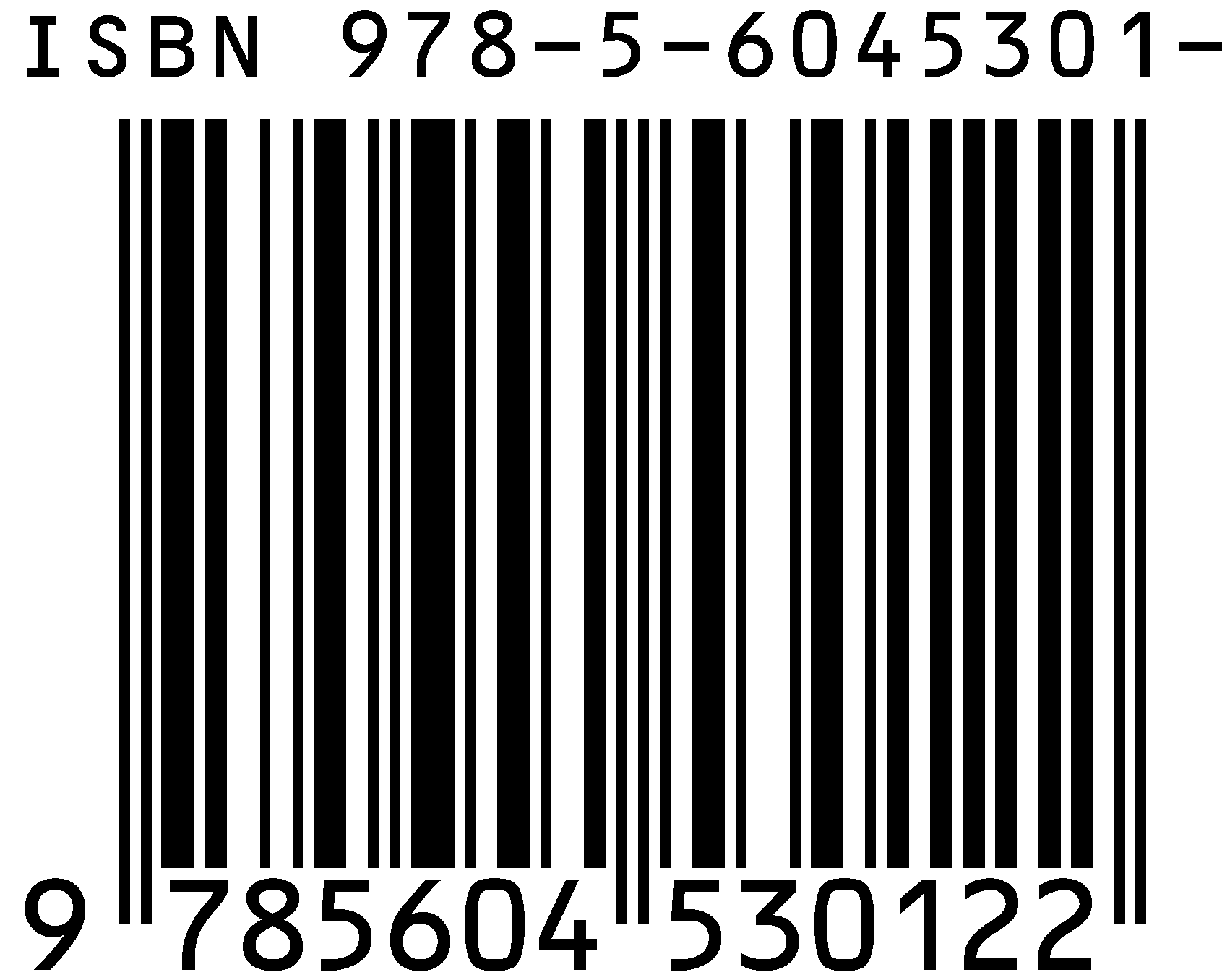 Подписано в печать 20.05.2021. Формат 60Х84/16. Компьютерный набор. Гарнитура Times New Roman. Отпечатано с готовых файловна ризографе в типографии ООО «Принт+»,г. Уфа, пр. Октября, 71. Тел.: +7(347)2355744.Усл. печ. л. – 49,4.Тираж 300 экз. Заказ № 567.Структурные компоненты жизнестойкостиСтруктурные компоненты жизнестойкостиСтруктурные компоненты жизнестойкостиСтруктурные компоненты жизнестойкостиСтруктурные компоненты жизнестойкостиСтруктурные компоненты жизнестойкостиСтруктурные компоненты жизнестойкостиСтруктурные компоненты жизнестойкостиСтруктурные компоненты жизнестойкостиСтруктурные компоненты жизнестойкостиСтруктурные компоненты жизнестойкостиЦеледостижениеСоциальная компетентностьСтремление к саморазвитиюВовлеченностьПозитивное мышлениеАдекватный уровень самооценкиАктивностьКонтрольПринятие рискаРазвитые коммуникативные способностиОтветственностьBUILD=СоздаемЧто ты хочешь?EXCLUSIVITY=УникальныйЧем ты отличаешься?LANDMARK=ОриентирКуда ты двигаешься?TODEY=СегодняКогда начнешь действовать?ЦеледостижениеСоциальная КомпетентностьСтремление к развитиюВовлеченностьПозитивное мышлениеАдекватный уровень оценкиАктивностьКонтрольПринятие рискаРазвитые коммуникативные способностиОтветственностьСтруктурные компоненты жизнестойкостиСтруктурные компоненты жизнестойкостиСтруктурные компоненты жизнестойкостиСтруктурные компоненты жизнестойкостиСтруктурные компоненты жизнестойкостиСтруктурные компоненты жизнестойкостиСтруктурные компоненты жизнестойкостиСтруктурные компоненты жизнестойкостиСтруктурные компоненты жизнестойкостиСтруктурные компоненты жизнестойкостиСтруктурные компоненты жизнестойкостиСтранаЗначение, %Канада39,2США47,5Великобритания29,1Китай38,4Россия15,9ПреимуществаНедостаткиЭкономия денежных средств на распечаткеРазличные технические недоработкиХорошая наглядность обученияСложность разработки, внедрения, размещения и организации бесперебойного доступаИнтерес и удобство для обучающихсяЗатрата денежных средств на разработку и внедрение, а также привлечение для этих целей сторонних специалистовПрозрачный контроль за своевременностью и качеством выполнения заданийЗатрата денежных средств на разработку и внедрение, а также привлечение для этих целей сторонних специалистовОтсутствие необходимости проверки заданий и упражнений преподавателемЗатрата денежных средств на разработку и внедрение, а также привлечение для этих целей сторонних специалистовПрозрачность результата для обучающихсяЗатрата денежных средств на разработку и внедрение, а также привлечение для этих целей сторонних специалистовПоказательБаллыОпределены 4 неверных ответа2Определены 3 (2) неверных ответа1Определен 1 неверный ответ0ПоказательБаллыединая форма анкеты;содержание соответствует теме исследования;корректно сформулированы вопросы и ответы (при необходимости);представлена правильная интерпретация результатов.2единая форма анкеты;содержание соответствует теме исследования;допущены 2, 3 ошибки в формулировке вопроса (ответа или в интерпретации результатов).1в анкете представлены различные формы вопросов;содержание не соответствует теме исследования;более трех ошибок в формулировке вопроса (ответа или в интерпретации результатов)0Воспроиз-ведениеВосприятиеПрименениеПрименениеТворчествоТворчествоЗнаниеПониманиеПрименениеАнализСинтезОценкаВыделить основные частиОписать причины того, что…Осуществить визуализацию данныхРаскрыть спецификуПредложить новый (другой) вариант…Распределить…и обосно-ватьОбъединить вместе все…Объяснить в общих чертах шаги, необходи-мые для того, чтобы…Предложить метод, позволяющийПроизвести анализ структуры с точки зрения…Составить план, позволяю-щий (препят-ствующий)…Выбрать оптима-льное решение для Составить список определений, относящихсяПредставить связи, которые, на ваш взгляд, существуют между…Сделать эскиз рисунка (схемы), который демонстрируетСоставить список основных свойств, характеризую-щих с точки зрения…Выбрать необычный способ, позволяю-щийОценить важность… для…Установить в определенном порядке…Осуществить прогноз развития…Сравнить… и…, а после обосновать…Построить классификацию на основе…Придумать игру, которая…Указать возмож-ные критерии оценки…№Показатель201720182019№Показатель2017201820191Рентабельность продаж (продукции)-1,69-5,764,562Рентабельность основной деятельности-2,12-6,696,023Рентабельность активов-9,21-54,8516,784Рентабельность собственного капитала-19,00-398,0952,14На датуДоля наличных в денежной массе (М 2)01.01.2009 год29%01.01.2010 год26%01.01.2011 год25%01.01.2012 год25%01.01.2013 год24%01.01.2014 год22%01.01.2015 год23%01.01.2016 год21%01.01.2017 год20%01.01.2018 год20%01.01.2019 год20%01.01.2020 год19%01.04.2020 год20%Целевой характер потребительского кредитаПотребительский кредит используется заемщиком только в целях приобретения товаров или услуг для личных бытовых и иных аналогичных нужд, которые не связанны с осуществлением предпринимательской деятельности.Особый субъектный составКредитная организация выступает в качестве кредитора, а в качестве заемщика всегда выступает физическое лицо.По целямна приобретение конкретного вида товара или услуги (образование, автомобильный кредит и др.)По срокам- долгосрочные;- среднесрочные;- краткосрочные.По типу заемщика- всем слоям населения;- студентам;- молодым семьям.По виду кредитора Предоставленные:- банками;- торговыми организациями; - микрофинансовыми организациями.По форме участия- прямые; - косвенные.По обеспечению- обеспеченные (залогом, гарантиями, поручительством);- необеспеченные (бланковые).По методу погашения- разовые погашения (текущие счета, кредиты в виде отсрочек); - рассрочка платежа (равномерное или неравномерное погашение). ЭтапыГодыПервый этап 1998-2001 гг.Второй этап 2002-2007 гг.Третий этап 2008-2010 гг.Четвертый этап 2011 г. - по настоящее времяГодОбъем кредитов, предоставленных физическим лицам млн.руб.Среднедушевой денежный доход населения, руб./мес.20165 765 75530 86520177 100 62331 89720189 132 50933 178201912 366 65935 247202019 400 69035 361НазваниеблогаДатасоздания блогаОбщееколичествопросмотров блогаПериодичностьвыходапостовДлина 1видео вминутахКоличество
комментариев
на постАльпинаПаблишер25.11.20091,230,412≈ 9постов вмесяц≈ 1минута≈ 0-1комментарийАСТИздательство26.01.20114,784,022≈ 20-30постовв месяц≈ 1-5минутПо-разному: либо ≈ 0-1,либо ≈ 100комментариевИздательства «Азбука», «Иностранка»,«КоЛибри» и «Махаон» («Азбука-Аттикус»)2.09.20131,156,636≈ 5постов вмесяцПо-разному: либо ≈ 25 минут, либо ≈ 1 минута≈ 0-1комментарийИздательствоРОСМЭН6.10.20112,435,241 ≈ 5постов вмесяц≈ 10минут≈ 170комментариевИздательство Манн, Иванов иФербер14.01.20141,986,696≈ 1-3поста вмесяцПо-разному: либо ≈ 60 минут, либо ≈ 1-4 минут≈ 0-5комментариевИздательство «Молодая гвардия»20.09.2016106,889≈ 1-4поста вмесяц≈ 30-90 минут≈ 0-2комментарияКниги Эксмо.Издательская группа19.08.20106,622,425≈ 40 постов вмесяц≈ 3,5минуты≈ 0-1комментариемЛитРес:Самиздат15.09.201788,832≈ 2-8поста вмесяцПо-разному: либо ≈ 30-60 минут, либо≈ 1-10 минут≈ 0-9комментариевРобинсИздательство15.10.20113,410,535≈ 11постов вмесяцПо-разному: либо ≈ 60 минут, либо ≈ 1-5 минут≈ 0-1комментарийBomboraPublisher4.12.2017332,270≈ 4 поста в месяцПо-разному: либо ≈ 60 минут, либо ≈ 1-5 минут≈ 0-2комментария